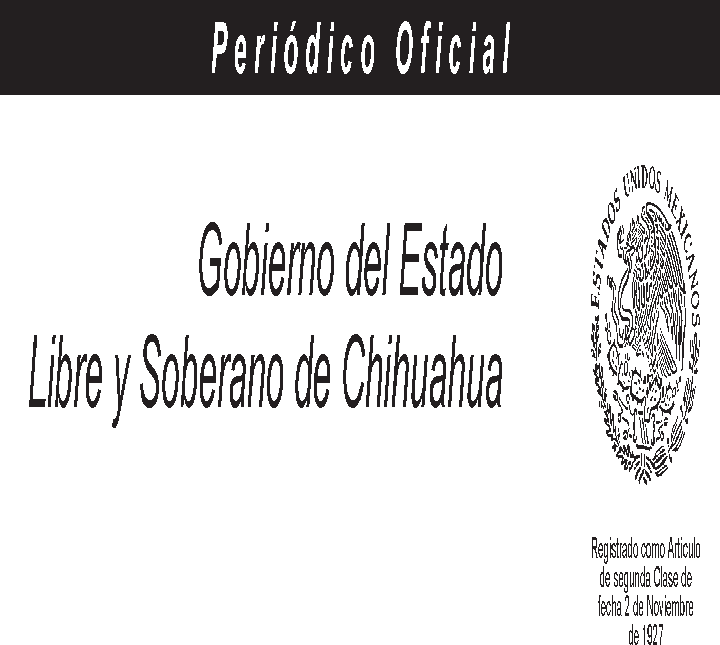 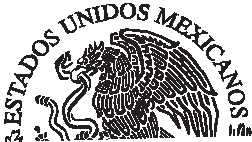 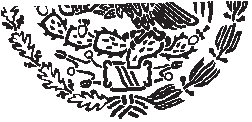 Gobierno del Estado Libre y Soberano de ChihuahuaRegistrado como Artículode segunda Clase de fecha 2 de Noviembre de 1927Todas las leyes y demás disposiciones supremas son obligatorias por el sólo hecho de publicarse en este Periódico.Responsable: La Secretaría General de Gobierno. Se publica los Miércoles y Sábados.Chihuahua, Chih., sábado 31 de diciembre de 2022.	No. 105Folleto AnexoDECRETO Nº LXVII/APPEE/0477/2022 I P.O.PRESUPUESTO DE EGRESOS DEL ESTADO DE CHIHUAHUA PARA EL EJERCICIO FISCAL 2023TOMO ICONGRESO DEL ESTADO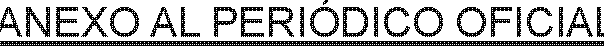 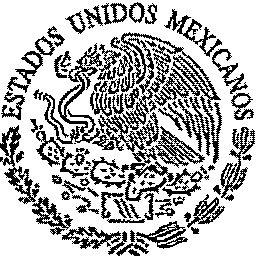 LA CIUDADANA MAESTRA MARÍA EUGENIA CAMPOS GALVÁN, GOBERNADORA CONSTITUCIONAL DEL ESTADO LIBRE Y SOBERANO DE CHIHUAHUA, A SUS HABITANTES SABED:CHIHUAHUA	QUE EL HONORABLE CONGRESO DEL ESTADO SE HASERVIDO EXPEDIR EL SIGUIENTEDECRETO:DECRETO No. LXVII/APPEE/0477 /2022  1 P.O.LA  SEXAGÉSIMA  SÉPTIMA  LEGISLATURA  DEL  HONORABLE  CONGRESO DEL ESTADO DE CHIHUAHUA, REUNIDA  EN  SU  PRIMER  PERÍODO ORDINARIO   DE  SESIONES,   DENTRO  DEL  SEGUNDO  AÑO  DE  EJERCICIO.CONSTITUCIONAL,DECRETAARTÍCULO ÚNICO.- Se expide el Presupuesto de Egresos del Estado de Chihuahua, para el Ejercicio Fiscal del año 2023, para quedar redactado de la siguiente manera:PRESUPUESTO DE EGRESOS DEl ESTADO DE CHIHUAHUA PARA  EL EJERCICIO  FISCAl 2023TÍTULO  PRIMERODE lAS ASIGNACIONES DEl PRESUPUESTO DE EGRESOSCAPÍTULO  1 DISPOSICIONES    GENERALESARTÍCULO 1.- El ejercicio, control, seguimiento, monitoreo y evaluación del gasto público estataL para  el ejercicio  fiscal 2023, se  efectuará  conforme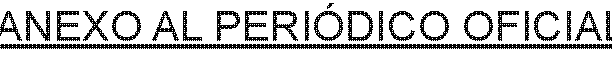 a las disposiciones de la Ley de Disciplina Financiera de las Entidades Federativas y los Municipios; Ley de Coordinación Fiscal; Ley General de Contabilidad Gubernamental; Ley de Presupuesto de Egresos, Contabilidad Gubernamental y Gasto Público del Estado de Chihuahua; Ley de Transparencia y Acceso a la Información Pública del Estado de Chihuahua; las normas que emita el Consejo Nacional de Armonización Contable y las demás disposiciones aplicables a la materia.Los Poderes Ejecutivo, Legislativo y Judicial, así como los Órganos Autónomos por disposición constitucional y Municipios del Estado, incluyendo a todos los Entes Públicos que administren recursos públicos, deberán observar las disposiciones a que se refiere el párrafo anterior, para dar correcta aplicación y cumplido ejercicio a dichos recursos, así como rendir cuentas por la administración de los mismos en los términos del presente Decreto y demás disposiciones aplicables.Los ejecutores de gasto deberán observar que la administración de los recursos públicos se realice con base en criterios de legalidad, honestidad, honradez, eficiencia, eficacia, economía, racionalidad, transparencia, controL rendición de cuentas, perspectiva de género y obtención de resultados, que se deriven de la planeación estratégica, del monitoreo y la evaluación del desempeño de sus programas.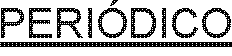 El incumplimiento a las disposiciones establecidas en este ordenamiento por parte de los ejecutores de gasto y demás sujetos que administren y ejerzan recursos públicos, serán sancionados en los términos de la Ley General de Responsabilidades Administrativas y demás disposiciones aplicables.ARTÍCULO 2.- Los conceptos utilizados en el presente ordenamiento tendrán el significado establecido, en el siguiente orden de prelación: en la Ley de Disciplina Financiera de las Entidades Federativas y los Municipios, la Ley General de Contabilidad Gubernamental; la Ley de Presupuesto de Egresos, Contabilidad Gubernamental y Gasto  Público  del  Estado  de  Chihuahua, así como las disposiciones administrativas que deriven de dichas leyes, en el mismo orden de prelación.Asimismo, para efectos del presente Decreto, se entenderá por:l.		Adecuaciones      Presupuestarias:       Las      modificaciones      a      los calendarios	de  ministraciones   presupuestales, las reasignaciones, ampliaciones y reducciones al  Presupuesto de Egresos del Estado, autorizadas por el  Ejecutivo   Estatal a través de  la  Secretaría  de Hacienda,  siempre  que   permitan un mejor cumplimiento de los objetivos y metas de los  Programas Presupuestarios  a cargo de los ejecutores de gasto.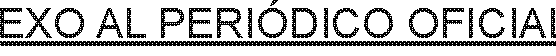 11.	CONAC:  Consejo  Nacional  de Armonización   Contable.111.		Dependencias: Las Secretarías, Coordinaciones, la  Fiscalía  General   del	Estado,  Órganos  Desconcentrados   y   demás     Unidades  Administrativas	que dependan directamente del  Poder  Ejecutivo  Estatal.Disponibilidad Presupuestaria: Los recursos públicos del Presupuesto de Egresos del Estado de los que disponen los ejecutores de gasto, conforme	a las ministraciones de los mismos, hasta que son comprometidos,	conforme a los conceptos previstos de gasto correspondiente.Ejercicio Fiscal o Presupuesta!: El periodo comprendido del 1o de enero al 31 de diciembre  de cada año.Entes Públicos: Los Poderes Ejecutivo, Legislativo y Judicial; Organismos Autónomos por disposición constitucional; Municipios del Estado;	Entidades de la Administración Pública Paraestatal y Organismos Desconcentrados del Poder Ejecutivo Estatal.VIl.		Entidades: Los Organismos Descentralizados,      Empresas     de Participación		Estatal,     Empresas     de     propiedad    del   Estado   y Fideicomisos	Públicos  que  conforman   la   Administración   Pública Paraestatal.Función Pública: La Secretaría de la Función Pública.Ingresos Propios: Los recursos públicos que por cualquier concepto obtengan	las Entidades, distintos a los previstos en la Ley de Ingresos del Estado de Chihuahua, los cuales deberán considerarse en sus ingresos y sus respectivos presupuestos, previa autorización de la Secretaría, así como deberán reflejarse en sus estados financieros.Ingresos Excedentes: Los recursos públicos que durante el ejercicio fiscal se obtienen en exceso de los aprobados en la Ley de Ingresos del Estado de Chihuahua o en los respectivos presupuestos de ingresos de los Entes Públicos, cualquiera que sea su denominación.Secretaría: Secretaría de Hacienda.ARTÍCULO 3.- Respecto a la interpretación del presente Decreto, se estará a los criterios que para efectos administrativos emita la Secretaría. De igual forma, la Secretaría determinará las normas y procedimientos administrativos e impulsará acciones que permitan homogeneizar, transparentar y racionalizar el gasto, con el propósito de asegurar la eficiencia, eficacia, control y disciplina en el ejercicio de los recursos públicos.ARTÍCULO 4.- Corresponde a la Secretaría, por conducto de la Tesorería, operar un sistema de cuenta única de tesorería, a través del  cual  se llevará a cabo la administración unificada de los recursos públicos de las Dependencias y Entidades, conforme a lo dispuesto en este Presupuesto y demás disposiciones jurídicas aplicables que emita la Secretaría.La administración a que se refiere el párrafo anterior comprende la recaudación u obtención de recursos por parte de las Dependencias y Entidades por cualquier concepto y el pago que realicen conforme a sus respectivos presupuestos, así como la inversión de las disponibilidades.Durante el presente ejercicio fiscal será obligatorio para todas las Dependencias y Entidades sujetarse a lo previsto en este artículo, independientemente de los regímenes especiales que, en su caso, estén previstos en las leyes o decretos de creación respectivos.Para llevar a cabo la operación del sistema de cuenta Única, la Secretaría firmará convenios de colaboración con las Entidades para establecer su implementación de manera gradual, conforme a los plazos y condiciones que se establezcan en los mismos.ARTÍCULO 5.- Los pagos que haga la Secretaría respecto del ejercicio presupuesta! se realizarán de conformidad con las exigencias de la disciplina hacendaria y de acuerdo con lo establecido en el artículo 46 de la Ley de Presupuesto de Egresos, Contabilidad Gubernamental y Gasto Público del Estado de Chihuahua, conforme al presente Decreto y a los lineamientos que al efecto fije la Secretaría, con la finalidad de garantizar una gestión eficaz y exigencia de responsabilidades en la materia.Sin perjuicio de lo anterior, es responsabilidad exclusiva de los ejecutores de gasto la justificación y comprobación de cada pago que se realice con cargo a su respectivo presupuesto, así como rendir cuentas sobre los mismos para efectos de su fiscalización y evaluación.ARTÍCULO 6.- Los titulares de los Entes Públicos, en el ámbito de su competencia, serán responsables de la aplicación  eficiente  de  los recursos, así como del cumplimiento de objetivos, metas y disposiciones conducentes al ejercicio óptimo y oportuno del gasto público. Por consiguiente, no podrán adquirir compromisos distintos a los previstos en el presupuesto autorizado.Las adecuaciones presupuestarias que, en su caso, se lleven a cabo durante el ejercicio fiscal, solo podrán autorizarse siempre que permitan unmejor cumplimiento de los objetivos y metas de los Programas presupuestarios a cargo de los ejecutores de gasto. La Secretaría podrá determinar que se realicen adecuaciones presupuestarias tomando en consideración el cumplimiento  de objetivos y metas por parte de los ejecutores de gasto.ARTÍCULO 7.- Los servidores públicos de los Entes que manejen, recauden o administren recursos, deberán otorgar garantía respecto a dichos recursos, en los términos del artículo 168 de la Constitución Política del Estado de Chihuahua y conforme a los lineamientos emitidos por la Secretaría de Hacienda.Los Poderes y Organismos Autónomos por disposición constitucional que, en su caso, no hayan emitido los lineamientos correspondientes en dicha materia, deberán publicarlos en el Periódico Oficial del Estado,  a  más tardar el último día hábil de enero de 2023.CAPÍTULO     11DE LAS EROGACIONESARTÍCULO 8.- Para el presente ejercicio fiscal se aprueba un gasto neto total por la cantidad de $92,185,343,992.ARTÍCULO	9.-	El  gasto	neto   total   aprobado	en  este	Presupuesto se distribuye  de la siguiente manera: 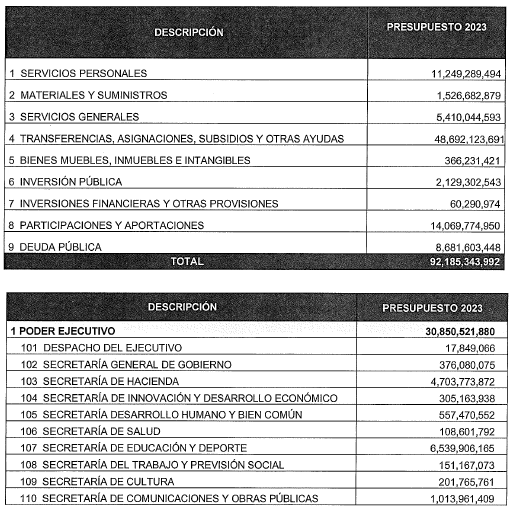 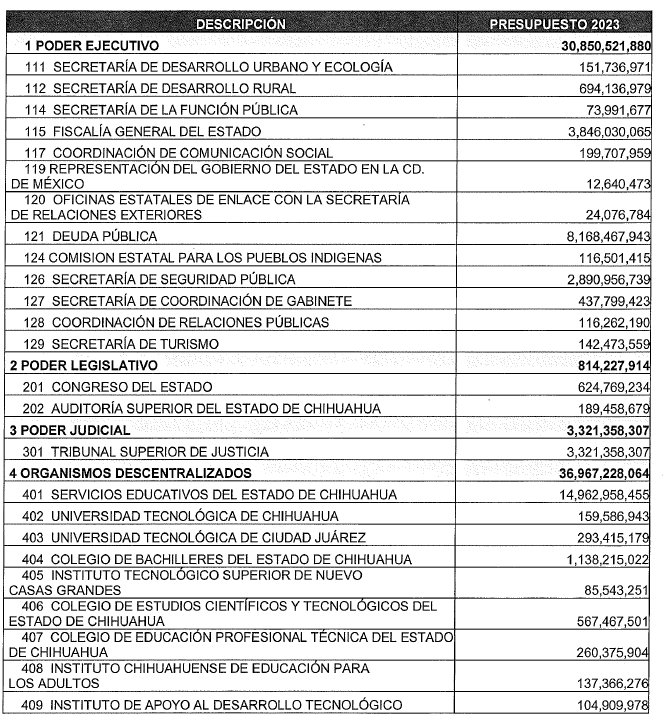 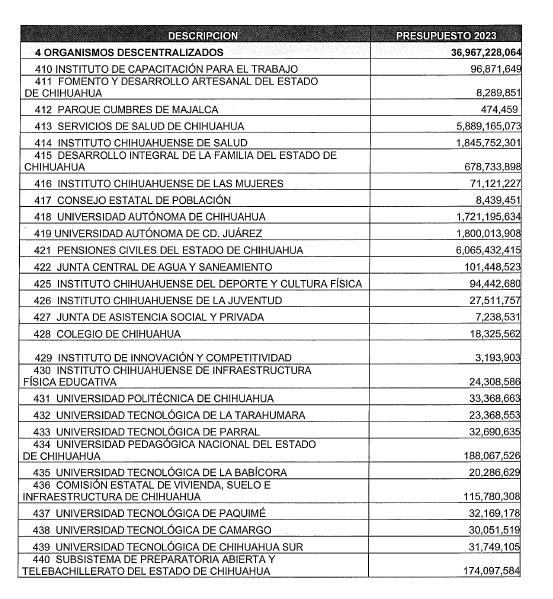 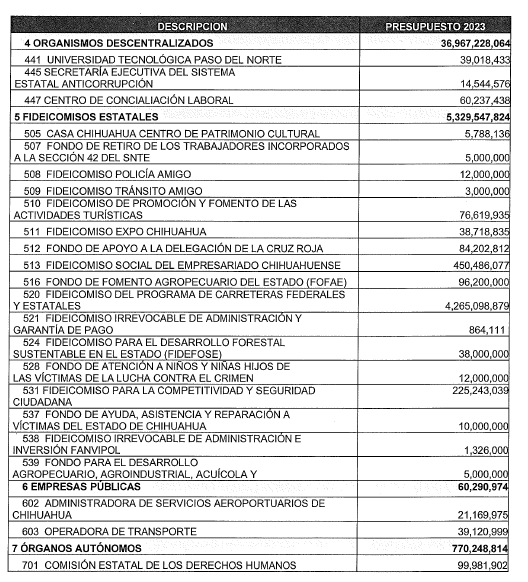 .	.	·.	",	-..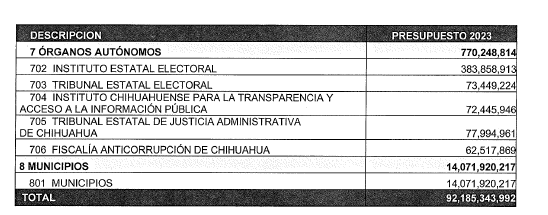 :"',99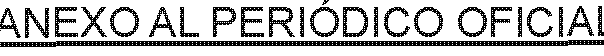 CAPÍTULO    111DEL PRESUPUESTO  BASADO EN RESULTADOS  Y  EL SISTEMA  ESTATAL DE EVALUACIÓN    DEL   DESEMPEÑOARTÍCULO 10.- La instrumentación y ejecución del Presupuesto basado en Resultados y el Sistema Estatal de Evaluación del Desempeño se realiza de conformidad con lo dispuesto en la Ley de Presupuesto de Egresos, Contabilidad Gubernamental y Gasto Público del Estado de Chihuahua y demás disposiciones aplicables en la materia.Los recursos ejercidos en los Programas presupuestarios basados en Resultados se sujetarán al seguimiento, monitoreo y evaluaciones de desempeño por parte de las instancias competentes, a efecto de que se verifique el cumplimiento de sus objetivos y metas, así como los resultadosde la aplicación de los mismos. Para ello, se ajustarán a las disposiciones que emita la Secretaría.ARTÍCULO 11.- Los Programas presupuestarios de entrega de subsidios, apoyos y ayudas de manera directa o indirecta a la población, en efectivo o en especie deberán contar con Reglas de Operación y/o Convenio y con el debido Padrón de Beneficiarios del Programa. Los Programas que, de acuerdo a los resultados de la aplicación de la herramienta metodológica denominada "Clasificadores para identificar los Programas presupuestarios con Enfoque Social", hayan obtenido resultado positivo en el apartado de instrumentación de Reglas de Operación deberán elaborar dicho documento, para lo cual la dependencia y/o entidad responsable de la operación del Programa presupuestario, elaborará y difundirá el documento correspondiente.El Ejecutivo Estatal, por conducto de la Secretaría, podrá incluir otros Programas presupuestarios que por razones de su impacto social y/o económico deban sujetarse a Reglas de Operación.El Programa Apoyo al Fortalecimiento y Desarrollo Industrial aprobado en este Presupuesto podrá contemplar incentivos económicos para atraer nuevas  inversiones  en  el  Estado  de  Chihuahua,  en  proyectos  de  granescala, siempre y cuando se cumplan todos los requisitos  que  se establezcan en las Reglas de Operación de dicho Programa, los cuales deberán contemplar como mínimo: monto de inversión; número de nuevos empleos; sectores industriales que pueden ser objeto del apoyo, considerado el impulso del desarrollo tecnológico; formación de recursos humanos locales con alta especialidad; requisitos medioambientales y, en su caso, la obligación de que el domicilio fiscal deba establecerse en el Estado de Chihuahua. Para tal efecto, se realizarán las adecuaciones presupuestarias que resulten necesarias.ARTÍCULO 12.- Los Programas Presupuestarios que hayan obtenido resultado positivo a la instrumentación del Padrón de Beneficiarios de acuerdo con los resultados de  la  aplicación  de  la  herramienta  metodológica denominada "Clasificadores para identificar los Programas presupuestarios con Enfoque Social", deberán observar la pertinencia de integrar  su Padrón de Beneficiarios, considerando las especificaciones establecidas en las disposiciones aplicables.ARTÍCULO	13.- Las Dependencias y  Entidades  que,  de  acuerdo  al análisis de pertinencia y factibilidad de evaluación, determinen realizar evaluaciones	a uno o varios de ,sus Programas presupuestarios del ejercicio  fiscal  anterior  incluidos  en  el  Programa  Anual  de  Evaluación,podrán contratar Instancias Técnicas Evaluadoras de conformidad con las disposiciones aplicables, siempre y cuando el Ente Público requirente considere dentro de su presupuesto los recursos necesarios para la contratación de Instancias Técnicas de Evaluación, de acuerdo con lo establecido en los Lineamientos Generales para la Evaluación de Políticas Públicas, Programas Estatales y de Gasto Federalizado de la Administración Pública Estatal, con el fin de consolidar el Sistema Estatal de Evaluación del Desempeño, tanto en el proceso de evaluación como  en  el seguimiento y atención a las recomendaciones para la mejora en el desempeño y resultados de la ejecución de los Programas presupuestarios.ARTÍCULO 14.- Todos los Programas presupuestarios que ejecuten los Entes Públicos durante el ejercicio fiscal, deberán apegarse a las metodologías que se establecen para el Presupuesto basado en Resultados y Sistema de Evaluación del Desempeño, excepto los recursos públicos que se encuentren en los siguientes supuestos:l.	Asignaciones a Deuda Pública y Certificados Bursátiles.11.	Participaciones  y  Aportaciones   a  Municipios.111.	Otras  Transferencias   a  Municipios.IV.	Previsiones de Contingencias para afrontar desastres naturales.V.	Adeudos Fiscales de Ejercicios Anteriores.VI.	Órganos	Autónomos	que	aún	no	incorporan	el   proceso	de Presupuesto basado en Resultados.CAPÍTULO IVDE LAS EROGACIONES  PARA SUJETOS SOCIALES PRIORITARIOSARTÍCULO 15.- En apego a lo establecido en la Ley Estatal del Derecho de las Mujeres a una Vida Libre de Violencia y en la Ley de Igualdad entre Mujeres y Hombres del Estado de Chihuahua, el presente Presupuesto impulsa la igualdad de oportunidades de mujeres y hombres mediante la incorporación transversal de la perspectiva de género en el diseño, elaboración, aplicación y seguimiento de los  programas  de  la Administración Pública Estatal y considera en su conformación recursos e indicadores,  a través  de sus  Programas  presupuestarios,  encaminados  aestablecer las bases para la prevención, atención y erradicación de la violencia contra las mujeres de cualquier edad en el ámbito público o privado; promover el acceso oportuno y eficaz de las mujeres a medidas de protección y procedimientos legales que salvaguarden sus derechos, así como establecer bases de coordinación y cooperación entre las autoridades federales, estatales y municipales, y con los organismos privados, con el fin de que se observen los principios de igualdad jurídica y de equidad entre la mujer y el hombre; el respeto a la dignidad humana de las mujeres; la no discriminación; y la  libertad y autonomía de las mujeres; al igual que el establecimiento de acciones afirmativas y mecanismos institucionales a favor de las mujeres.Para la ejecución y aplicación de los recursos, los Entes Públicos deberán considerar lo siguiente:l.		Incorporar la perspectiva de género y reflejarla en el seguimiento a la Matriz	de     Indicadores     para     Resultados     de     los   Programas presupuestarios bajo su responsabilidad.11.		Identificar y registrar la población objetivo para dichos programas, diferenciada por sexo y cuando sea posible por grupo de edad, municipio y etnia, así como en los padrones de beneficiarias y beneficiarios que corresponda.111.		Fomentar la perspectiva de género en el diseño y la ejecución de Programas presupuestarios en los que, aun cuando no estén dirigidos a mitigar o solventar  desigualdades de género, se pueda identificar de forma diferenciada los beneficios específicos para mujeres y para hombres.IV.		Emprender acciones para crear las condiciones de cambio que permitan avanzar en la construcción de una cultura institucional con perspectiva  de género.V.		Identificar y dar seguimiento a la aplicación de los recursos destinados para la igualdad entre mujeres y hombres, a través del segmento de tipo de gasto, así como a los indicadores identificados que abonan a disminuir las brechas de desigualdad.ARTÍCULO 16.- Para el presente ejercicio fiscal, los recursos aprobados para la igualdad de mujeres y hombres ascienden a la cantidad de $509,726,037.ARTÍCULO 17.- Para el presente ejercicio fiscal, los recursos aprobados para la atención de los sujetos sociales prioritarios en sus derechos, son los siguientes: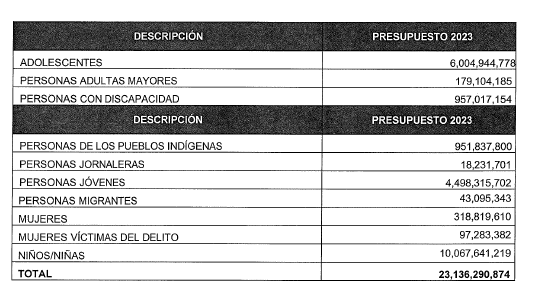 PRESÚRUEST02023CAPÍTULO V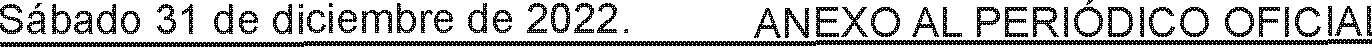 DE LAS EROGACIONES PARA MUNICIPIOSARTÍCULO 18.- Las participaciones que de ingresos federales y estatales correspondan a los Municipios, en los términos de la Ley de Coordinación Fiscal, la Ley de Coordinación Fiscal del Estado de Chihuahua y sus Municipios, y la Ley de Presupuesto de Egresos,  Contabilidad Gubernamental y Gasto Público del Estado de Chihuahua, importan la cantidad de $9,041,865,052 y se distribuyen de la siguiente manera: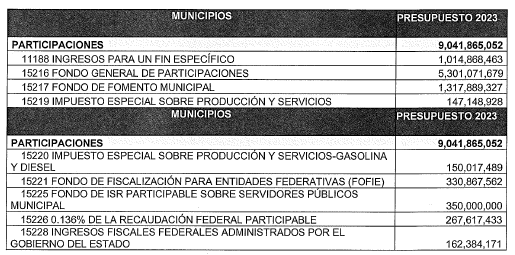 -.· . ·:· • ..La participación total a que se refiere este artículo se distribuirá entre los Municipios en función de los porcentajes de participación que determine la Secretaría, en los términos del artículo 132 de la Constitución Política del Estado de Chihuahua, y los artículos 2 y 3 de la Ley de Coordinación Fiscal de Estado de Chihuahua y sus Municipios.ARTÍCULO 19.- Las aportaciones del Ramo 33 del Presupuesto de Egresos de la Federación para el ejercicio fiscal  2023 que corresponden a los Municipios, en los términos de la Ley de Coordinación Fiscal, se distribuyen de la siguiente manera: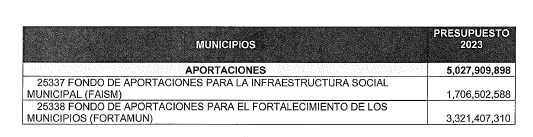 · 2023.La distribución de los recursos del Fondo de Aportaciones para la Infraestructura Social Municipal y del Fondo  de Aportaciones para el Fortalecimiento de los Municipios a que se refiere este artículo, se realizará de conformidad con lo establecido en la Ley de Coordinación Fiscal, y los artículos 32, 34, 36 y 38 de la Ley de Coordinación Fiscal del Estado de Chihuahua y sus Municipios.La Secretaría publicará en el Periódico Oficial  del  Estado,  durante  el mes de enero, las cifras definitivas, así como la distribución que corresponda de estos fondos a cada uno de los Municipios del Estado.TÍTULO SEGUNDODE LAS DISPOSICIONES  PARA EL EJERCICIO FISCALCAPÍTULO     1DISPOSICIONES DE RACIONALIDAD, EFICIENCIA Y DISCIPLINA PRESUPUESTARIAARTÍCULO	20.- Los Entes Públicos deberán sujetarse a los criterios, lineamientos  y  disposiciones  de  racionalidad,  eficiencia   y  disciplina   delgasto público, a través de la implementación de las medidas tendientes a fomentar la optimización en la aplicación de los recursos.Dentro de los criterios de racionalidad y de eficiencia en el ejercicio del gasto público, las Entidades deberán apegarse a las medidas  que establezca la Secretaría, para que aquellos remanentes que no se encuentran comprometidos o destinados a un fin específico en años anteriores, sean otorgados a la Administración Pública Centralizada para el fortalecimiento de las finanzas del Estado a través de los mecanismos que prevea la propia Secretaría; las Dependencias coordinadoras de sector de la Administración Pública Centralizada deberán emitir las indicaciones necesarias para que, en sesión de sus consejos, comités u órganos respectivos, acuerden el reintegro de remanentes a que se refiere este párrafo, a la Secretaría, a través de los mecanismos que esta establezca.Los remanentes de las Dependencias que no se encuentren comprometidos o destinados a un fin específico, serán utilizados por la administración Pública centralizada para el fortalecimiento de las finanzas del Estado, a través de los mecanismos que prevea dicha Secretaría.Los Proyectos de Inversión que cuenten con un Oficio de Aprobación con suficiencia   presupuesta!  de   recursos   estatales   del   Ejercicio   2022   ycontrato vigente, podrán ser refrendados mediante ampliaciones presupuestales al Presupuesto 2023 por ese mismo monto, para continuar con  la ejecución de los proyectos.ARTÍCULO 21.- Las Entidades y los entes públicos que tengan en sus cuentas bancarias recursos estatales, correspondientes a ejercicios fiscales anteriores al 2023, que no hayan sido devengados y pagados en términos de las disposiciones jurídicas aplicables, deberán enterarlos a la Secretaría, incluyendo los rendimientos financieros que se hubieran generado, a más tardar el 16 de enero de 2023.Los recursos señalados en el párrafo anterior, serán destinados por la Secretaría para contribuir al saneamiento financiero del Gobierno  del Estado y a los programas prioritarios.Para dar seguimiento a esta obligación, la Secretaría, por conducto de la Tesorería, concentrará la información sobre todas las cuentas bancarias en las que se reciban y ejerzan recursos públicos.Así mismo, durante el ejercicio fiscal 2023, los entes públicos que dentro de sus contabilidades o registros tengan a la Secretaría como deudor en sus pasivos derivado  de adeudos  presupuestales o recursos  no  pagados  del2021	y años anteriores, deberán cancelar y depurar dichas cuentas conforme a la Ley.ARTÍCULO 22.- Las contrapartes estatales comprometidas en los Convenios Federales que anualmente firma la Secretaría, las Entidades y las Dependencias de la Administración Pública Federal, que no hayan sido transferidas en su totalidad a las Entidades al 31 de diciembre de 2022 por falta de disponibilidad presupuestaria, serán ajustadas atendiendo a las necesidades y posibilidades financieras del Gobierno del Estado y  no serán consideradas como adeudos  y/o  pasivos  ni  contarán  con suficiencia presupuestaria adicional durante el ejercicio fiscal 2023.ARTÍCULO 23.- Las Entidades  deberán  implementar  controles  internos que conduzcan a  una administración  eficiente,  eficaz, transparente,  que no demerite la calidad ni se propicie la demora para lograr los objetivos, indicadores y metas trazados con la finalidad de dar cumplimiento al Plan Estatal de Desarrollo.ARTÍCULO 24.- En lo que corresponde a las transferencias realizadas a las Entidades, la Secretaría podrá reducir, suspender o terminar las transferencias y subsidios cuando:l.	Cuenten con autosuficiencia  financiera.11.	No cumplan con el objetivo de su otorgamiento111.		No  remitan  la  información  referente  a  la  aplicación  de  estas transferencias.IV.		La  información  entregada  a  la  Secretaría  no  cumpla  con  los requerimientos establecidos por la misma.CAPÍTULO     11DE LAS ADQUISICIONES  Y OBRAS PÚBLICASARTÍCULO 25.- Para los efectos del artículo 74 de la Ley de Adquisiciones, Arrendamientos y Contratación de  Servicios  del  Estado  de  Chihuahua, por lo que se refiere a  las  adquisiciones,  arrendamiento  de  bienes muebles y contratación de servicios, durante el presente ejercicio fiscal, los Entes Públicos podrán fincar pedidos o celebrar contratos sin ajustarse al procedimiento  de  licitación  pública,  siempre  y  cuando  el  importe  de cada operación se ubique en alguno de los siguientes supuestos:l.		En adjudicaciones directas el monto no podrá exceder la cantidad de 36 veces el valor anual de la Unidad de Medida y Actualización vigente  por cuenta  presupuesta!, sin  incluir el  Impuesto al ValorAgregado. Tratándose de adjudicaciones directas relacionadas con la contratación de medicamentos e insumas para la salud requeridos por el sector público de salud, el monto no podrá exceder de 54 veces el valor anual de la Unidad de Medida y Actualización.JI.		En invitaciones a cuando menos tres proveedores, el monto no podrá exceder la cantidad de 54 veces el valor anual de la Unidad de Medida y Actualización vigente por cuenta presupuesta! sin incluir el Impuesto al Valor Agregado.Si el monto del pedido o contrato excede del referido en el párrafo que antecede, se estará a lo dispuesto por la Ley de Adquisiciones, Arrendamientos y Contratación de Servicios del Estado de Chihuahua, por cuanto se refiere al procedimiento de licitación pública.De conformidad con lo dispuesto  por  el  artículo  29,  fracción  IV, de  la Ley de Adquisiciones, Arrendamientos y Contratación de Servicios del Estado de Chihuahua, el Comité de Adquisiciones, Arrendamientos y Servicios, determinará los casos de procedencia para los efectos de las fracciones correspondientes del artículo 73 de dicha Ley.ARTÍCULO 26.- Para efectos del artículo 59 de la Ley de Obras Públicas y Servicios Relacionados con las Mismas del Estado de Chihuahua, durante el presente ejercicio fiscal, los Entes Públicos bajo su responsabilidad, podrán contratar obras públicas o servicios relacionados  con las mismas, sin  sujetarse  al procedimiento  de licitación  pública, a través  de invitación a cuando menos tres contratistas o de adjudicación directa, cuando el importe de las operaciones no exceda los montos establecidos en este artículo.Por lo que corresponde al Gobierno del Estado, sus organismos públicos descentralizados, las empresas de participación estatal mayoritaria y a los fideicomisos en los que el Gobierno del Estado tenga el carácter de fideicomitente:l.	Se podrá adjudicar directamente cuando el monto del contrato no exceda de 80 veces la Unidad de Medida y Actualización vigente elevada al año.11.		Se podrá adjudicar bajo  el  procedimiento  de  invitación  a  cuando menos tres contratistas, cuando el  monto  del  contrato  se   ubique   entre	más  de   80  y   hasta   11O   veces   la   Unidad  de   Medida     y Actualización  vigente  elevada  al año.111.		Los montos  previstos  en  las  dos  fracciones  anteriores  serán aplicables para los demás Entes Públicos, con excepción de los Municipios.IV.	Tratándose	de	losMunicipios,	sus	organismos	públicosdescentralizados,lasempresas	de	participación	municipalmayoritaria  y  los  fideicomisos  en  los que  los  Municipios  tengan  el carácter de Fideicomitentes serán aplicables los siguientes montos: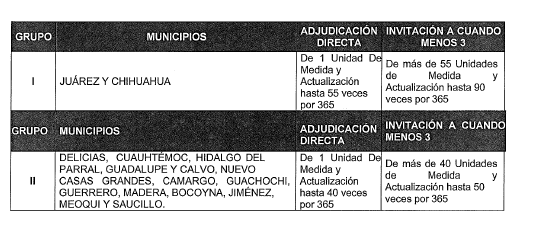 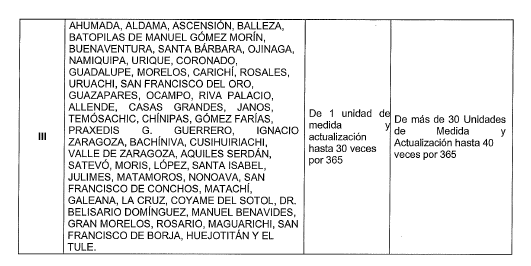 Los montos que resulten de las fórmulas anteriores se considerarán sin incluir el Impuesto al Valor Agregado.Las obras públicas y servicios relacionados con las mismas no podrán fraccionarse para quedar comprendidas en los supuestos de excepción a que se refiere este artículo; entendiéndose por fraccionar cuando una obra pública o servicio relacionado con la misma que integre un todo, se desintegre en etapas para dividir su costo en montos más pequeños que se ubiquen en la hipótesis de este artículo.CAPÍTULO    111DE LOS SERVICIOS PERSONALESARTÍCULO 27.- Las erogaciones aprobadas en este Presupuesto de Egresos, correspondientes al gasto en servicios personales podrán ser objeto de adecuaciones presupuestarias en términos de las disposiciones aplicables.Los Entes Públicos serán responsables de realizar los pagos por los conceptos a que se refieren las fracciones anteriores, sujetándose estrictamente a las disposiciones  aplicables y tabuladores  de remuneraciones.ARTÍCULO 28.- La Secretaría, con sujeción a este Decreto, asignará los recursos públicos correspondientes a la remuneración de las y  los servidores públicos que en ellas presten sus servicios, de conformidad con la Plantilla del Poder Ejecutivo y con la Plantilla del Subsistema Estatal de Educación, contenidas en el presente Presupuesto.La Secretaría, de conformidad con la suficiencia presupuesta! que autorice, realizará la actualización de las Plantillas del Poder Ejecutivo y del Subsistema   Estatal  de  Educación  que  se  proponen  reciban  las  y  losservidores  públicos de las Dependencias y Entidades, de acuerdo  con losincrementos que durante el ejercicio fiscal se otorguen al personal, derivados de las negociaciones salariales que se realicen.Las Plantillas del Poder Ejecutivo y del Subsistema Estatal de Educación de las y los servidores públicos de las Dependencias y  Entidades  aplicarán para todo el Poder Ejecutivo. El número de plazas de la Administración Pública Estatal se desglosan en el Analítico de Plazas de Servidores Públicos, así como del Subsistema de Educación del presente Decreto.Los incrementos salariales otorgados a las Entidades provenientes de recursos federales deberán ser aplicados hasta el momento en que exista una autorización por parte del Gobierno Federal, así como la suficiencia presupuesta! definida de acuerdo con los convenios celebrados por las partes.Las Dependencias y Entidades deberán observar disposiciones que emita la Secretaría en materia de servicios personales.ARTÍCULO 29.- Los importes no cobrados por remuneraciones personales, así como	por diferencias de cambio, quedarán como economías del presupuesto.La acción para reclamar a la Hacienda Pública Estatal el pago de las sumas adeudadas por los conceptos anteriores prescribirá en un año contado a partir del momento en que se tenga derecho a percibirlas.La prescripción solo se interrumpe por gestión de cobro hecha por escrito.CAPÍTULO IVDE  LOS FIDEICOMISOSARTÍCULO 30.- Para efectos de regulación de las Entidades deberá atenderse lo dispuesto en la Constitución Política del Estado  de Chihuahua, la Ley Orgánica del Poder Ejecutivo del Estado de Chihuahua, la Ley de Entidades Paraestatales del Estado de Chihuahua, así como lo ordenado por la Ley General de Títulos y Operaciones de Crédito, y a su legislación específica, reconociendo como fideicomisos a  la fecha del presente Decreto, los contemplados en la Clasificación de Estructura Orgánica.En aquellos fideicomisos en los que se involucren recursos públicos estatales, se deberá establecer una cuenta específica con el objetivo de diferenciarlos del resto de las demás aportaciones.Los fideicomisos, a través de su Comité Técnico, deberán informar trimestralmente a la Secretaría, dentro de los quince días siguientes a cada trimestre, el saldo de la cuenta específica a que se refiere el párrafo anterior; adicionalmente, la Secretaría podrá solicitarles con la periodicidad que determine y bajo el plazo que establezca, la  información  jurídica, patrimonial y financiera  que requiera.CAPÍTULO VDE LOS SUBSIDIOSARTÍCULO 31.- En la aprobación y otorgamiento de subsidios con cargo al Presupuesto de Egresos del Estado, se observarán los siguientes criterios:l.		Estarán sujetos a la autorización previa y a la suficiencia presupuesta! de la Secretaría.11.	Se realizarán con base en criterios de objetividad, equidad, transparencia,	selectividad, perspectiva de derechos humanos y temporalidad,	de conformidad con lo dispuesto en la Ley de Presupuesto	de Egresos, Contabilidad Gubernamental y Gasto Público del Estado de Chihuahua.111.	Apegarse  a las disposiciones  que emita  la Secretaría.IV.	Alinearse al Plan Estatal de Desarrollo y los programas que derivan del mismo.V.	Apegarse	al  artículo	13,  fracción	VIl,	de	la	Ley  de	Disciplina Financiera de las Entidades Federativas y los Municipios.CAPÍTULO VIDE LAS EROGACIONES ADICIONALESARTÍCULO 32.- No procederá pago alguno que no esté comprendido en este Presupuesto de Egresos. A toda propuesta de aumento o creación de gasto deberá agregarse la correspondiente iniciativa de ingreso distinta al financiamiento o compensarse con reducciones en otras previsiones de gasto. En todos los casos, primero se tendrá que aprobar la fuente de ingresos adicional para cubrir los nuevos gastos.ARTÍCULO 33.- Los recursos obtenidos en términos de la Ley de Disciplina Financiera	de  las  Entidades  Federativas  y  los  Municipios,  derivado  de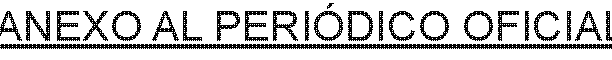 financiamientos y obligaciones aprobados en términos de dicha  ley, solo podrán destinarse a los fines previstos en la misma y la Secretaría deberá reportar su ejercicio, de manera trimestraL al Congreso del  Estado. Asimismo, la Secretaría deberá realizar los registros correspondientes en los ingresos y gastos públicos para efectos de los informes trimestrales y la Cuenta Pública, en términos de la Ley General de Contabilidad Gubernamental.ARTÍCULO 34. En caso de existir Ingresos Excedentes durante el ejercicio fiscal, se destinarán conforme lo establece el artículo 14 de la Ley de Disciplina Financiera de las Entidades Federativas y los Municipios, y a lo siguiente:l.		Las Dependencias que  por cualquier  concepto  obtengan Ingresos Excedentes	no podrán disponer de ellos ni   destinarlos a fines específicos y deberán concentrarlos en la Secretaría.11.		La  Secretaría  autorizará  adecuaciones  presupuestarias   cuando exista la disponibilidad presupuestaria y su justificación  programática así lo amerite.Para los efectos del artículo 44, fracción 1, de la Ley de Presupuesto de Egresos, Contabilidad Gubernamental y Gasto Público del Estado de Chihuahua, se faculta al Ejecutivo Estatal para incorporar al presente Presupuesto de Egresos, los Programas presupuestarios, partidas y cuentas necesarias para la operación de aquellos Ingresos Excedentes que resulten de la transferencia de fondos realizada  por el Gobierno  Federal, a través de sus Dependencias o Entidades, para la instrumentación de programas específicos. Lo anterior, sin perjuicio de lo dispuesto por el artículo 41 de la citada Ley.ARTÍCULO 35.- Las Entidades solo podrán programar, presupuestar y ejercer sus Ingresos Propios, ya sean considerados excedentes, o bajo cualquier otra  denominación,  cuando:l.        Se encuentren determinados por el Titular de la Entidad.11.	Cuenten  con  la  autorización   previa  del  Consejo  o  la  Junta   de Gobierno  correspondiente.111.         Cuenten con la autorización de la cabeza de sector.Se apliquen conforme a los  criterios  que  emita  la  Secretaría derivado del cumplimiento de la legislación aplicable en la materia.Justifiquen a la Secretaría la ampliación de los objetivos, metas y resultados que se pretenden lograr con la aplicación de estos recursos públicos.Cuenten con la autorización de la Secretaría.En los casos en que pretendan ejercerse en gasto de capital y de operación en aquellas partidas que estén sujetas a medidas de racionalidad y eficiencia en el ejercicio del Presupuesto de Egresos, tendrán que tramitar ante la Secretaría el oficio de autorización para el ejercicio  de  los recursos públicos.La Función Pública verificará el cumplimiento y sancionará la inobservancia del presente artículo, en términos de la Ley General de Responsabilidades Administrativas y demás disposiciones legales y administrativas aplicables en la materia, sin detrimento de las facultades que le corresponden a la Secretaría.CAPÍTULO VIlDE LOS CONTRATOS  EN MATERIA DE ASOCIACIONES  PÚBLICO  PRIVADAS  Y COMPROMISOS   PLURIANUALESARTÍCULO 36.- En el presente ejercicio fiscal, el Poder Ejecutivo, no tiene firmado contrato alguno en materia de Asociaciones Público Privadas, por lo que el presente Presupuesto no tiene contemplado recurso para cubrir obligaciones financieras derivadas de dichos tipos de contrato.ARTÍCULO 37.- Las erogaciones correspondientes a compromisos plurianuales, las cuales quedan sujetas  a la autorización de la Secretaría conforme a la disponibilidad presupuestaria, así como las correspondientes a los proyectos de inversión que cuentan  con  aprobación  de  la Secretaría para realizar erogaciones plurianuales, son las siguientes: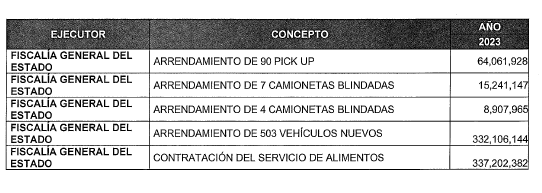 m o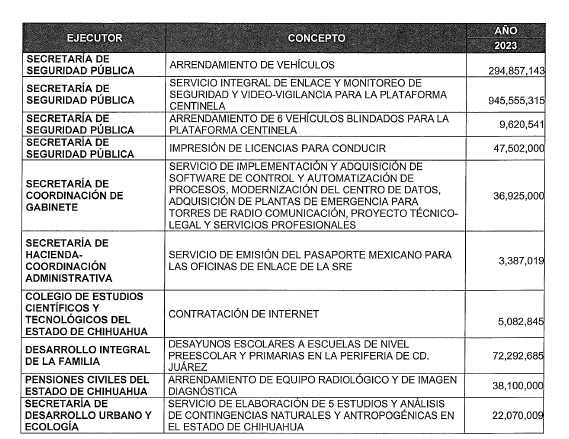 CAPÍTULO VIIIDE LOS RECURSOS FEDERALES TRANSFERIDOS AL ESTADO Y SUS MUNICIPIOSARTÍCULO 38.- Los recursos radicados por  la Federación no pierden  el carácter de federal y se deben administrar, ejercer y controlar en los términos y plazos convenidos. Es responsabilidad del ente ejecutor del gasto cumplir con las metas y objetivos, así como sujetarse al principio de anualidad que señala el artículo 7 del Presupuesto de Egresos de la Federación.CAPÍTULO IXDEL PAGO DE CONTRIBUCIONES Y OTRAS OBLIGACIONES DE LOS ENTES PÚBLICOSARTÍCULO 39.- Los Entes Públicos, con cargo a sus respectivos presupuestos y de conformidad con las disposiciones aplicables, deberán cubrir las contribuciones federales, estatales y municipales correspondientes,  así como las obligaciones de cualquier índole que se deriven de resoluciones definitivas  emitidas por autoridad competente.Las adecuaciones presupuestarias que, en su caso, sean necesarias para el  pago  de  las obligaciones  a que se refiere la parte final del párrafoanterior, no podrán afectar el cumplimiento de los objetivos y las metas de los programas prioritarios aprobados en este Presupuesto.Los Entes Públicos que no puedan cubrir la totalidad de las obligaciones conforme a lo previsto en el párrafo anterior, presentarán ante la autoridad competente un programa de cumplimiento de pago que deberá ser considerado para todos los efectos legales en vía de ejecución respecto de la resolución que se hubiese emitido, con la finalidad de cubrir las obligaciones hasta por un monto que no afecte los objetivos y metas de los programas prioritarios, sin perjuicio de que el resto de la obligación deberá pagarse en los ejercicios fiscales subsecuentes conforme a dicho programa.CAPÍTULO XDE  LA TRANSPARENCIA   Y  DIFUSIÓN  DE LA INFORMACIÓN  FINANCIERAARTÍCULO 40.- Los ejecutores de gasto deberán incorporar en sus portales electrónicos y remitir de manera trimestral a  la Secretaría la información relativa al ejercicio de los recursos públicos que reciban, en su caso, los Municipios, provenientes de la Federación, de conformidad con lo dispuesto en la Ley General de Contabilidad Gubernamental, la Ley de Coordinación Fiscal, la Ley Federal de Presupuesto y  Responsabilidad  Hacendaria y suReglamento, el Presupuesto de Egresos de la Federación para el Ejercicio Fiscal correspondiente, así como los lineamientos que emita la Federación para dar cumplimiento a las obligaciones que en materia de información establecen dichos ordenamientos.ARTÍCULO 41.- El Poder Ejecutivo, a través de la Secretaría, difundirá en los medios oficiales y/o electrónicos la información financiera adicional en términos de lo dispuesto por la Ley General de  Contabilidad Gubernamental,  en los acuerdos  emitidos  por la Secretaría  de  Hacienda y Crédito Público y el CONAC, que establezcan como obligatorios para el Gobierno del Estado, así como los demás criterios y recomendaciones que resulten aplicables para generar una mayor desagregación presupuesta! y contable en materia de transparencia en el ejercicio de los recursos.ARTÍCULO 42.- El Poder Ejecutivo, a través de la Secretaría, difundirá en el portal electrónico oficial del Gobierno del  Estado  el  documento denominado Presupuesto Ciudadano, en el que se explicarán las asignaciones financieras a los Programas Presupuestarios que contiene el presente Decreto, de forma clara y sencilla, para una mejor comprensión de la ciudadanía en cuanto a la integración del Presupuesto de Egresos del Estado.TRANSITORIOSARTÍCULO PRIMERO.- El presente Decreto entrará en vigor el día primero de enero del año 2023.ARTÍCULO SEGUNDO.- Los recursos previstos en este Presupuesto para que las Dependencias y Entidades adquieran energía eléctrica, gasolinas y diésel, se sujetarán a lo siguiente:l.		La  Secretaría  aportará  al  Fideicomiso  de   Desarrollo   Energético Sustentable los recursos señalados en este artículo  correspondientes a las Dependencias, conforme a las obligaciones de pago que se vayan generando  durante  el  ejercicio  fiscal,  derivado  de las contrataciones que se lleven a cabo conforme a la siguiente  fracción. En el caso de las	Entidades,      autorizará       las      adecuaciones presupuestarias correspondientes para los mismos efectos.11.		La Agencia  Estatal de Desarrollo Energético realizará los procesos de contratación  que correspondan en los términos de las leyes aplicables,para contratar de manera plurianual, el servicio de energía eléctrica, a través de esquemas de abasto aislado y generación distribuida en edificios públicos, así como la compra consolidada de gasolinas y diésel. En ambos casos se deberán  generar ahorros respecto a los montos originalmente presupuestados para las respectivas contrataciones.Los contratos a que se refiere la presente fracción deberán celebrarse por la Agencia, a más tardar en el primer trimestre de 2023.111.		Los ahorros provenientes de dichos recursos podrán destinarse a otros proyectos de desarrollo energético de la referida Agencia.IV.		El Fideicomiso de Desarrollo Energético Sustentable constituirá la fuente de pago de los contratos a que se refiere la fracción 11 de este artículo y, en su caso, las garantías necesarias para los mismos y otros proyectos de  desarrollo   energético.Dicho Fideicomiso operará en términos de su Decreto de Creación, publicado en el Periódico Oficial el 8 de junio de 2022.ARTÍCULO TERCERO.- El presupuesto del Poder Judicial incluye la cantidad de $124,167,026 para cubrir las erogaciones necesarias para implementar la reforma en materia laboral. Los recursos que, de dicha partida, no sean ejercidos para el fin establecido, deberán reintegrarse a la Secretaría en cualquier momento para ser destinados a programas prioritarios.ARTÍCULO CUARTO.- El presupuesto de la Secretaría Ejecutiva del Sistema Estatal Anticorrupción incluye la cantidad de $5,100,000 para cubrir las remuneraciones de los Consejeros del Comité de Participación Ciudadana. Los recursos que, de dicha partida, no sean ejercidos para el fin establecido, deberán reintegrarse a la Secretaría para ser destinados a programas prioritarios.ARTÍCULO QUINTO.- Para estar en condiciones de asegurar el funcionamiento y operación de los Órganos Internos de Controt las dependencias y entidades de la Administración Pública Estatat deberán programar el presupuesto adecuado y suficiente para el funcionamiento efectivo de los Órganos Internos de Controt en concordancia con la Ley de Presupuesto de Egresos, Contabilidad Gubernamental y Gasto Público del Estado de Chihuahua.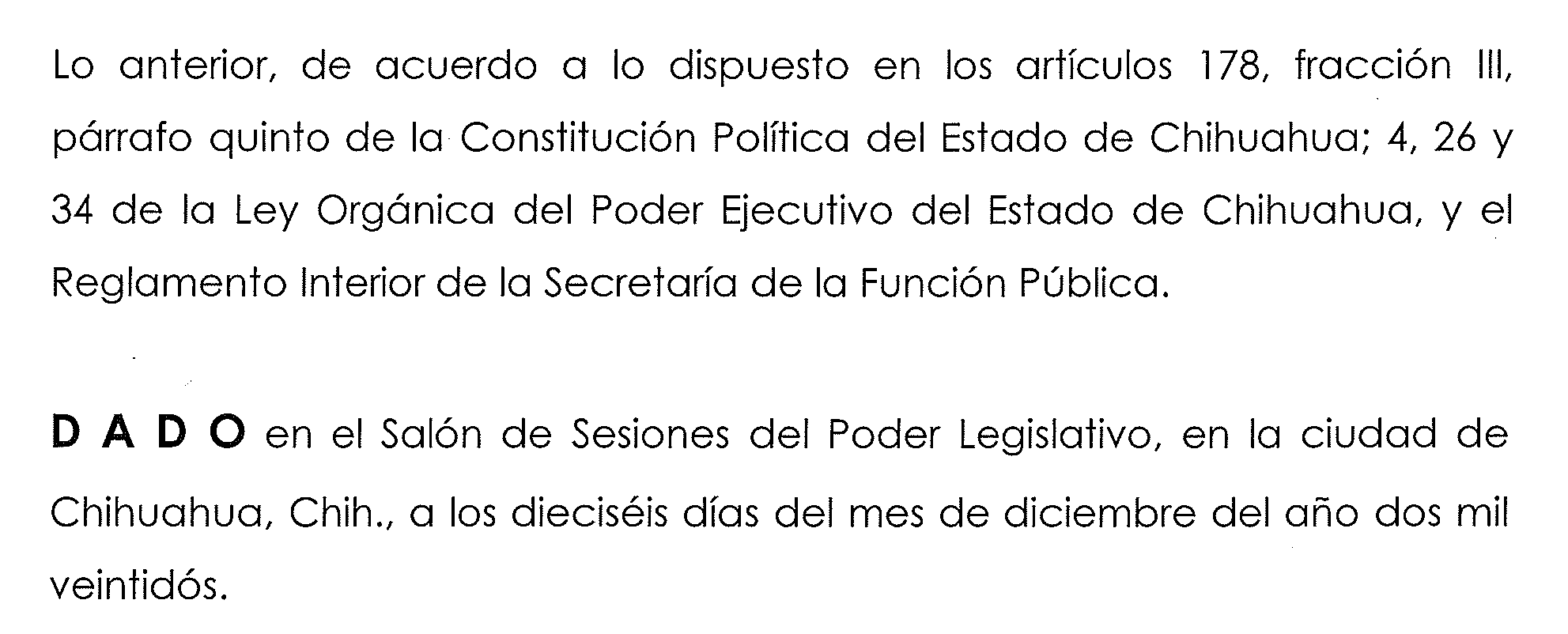 PRESIDENTA.  DIP.  ADRIANA  TERRAZAS  PORRAS.  Rúbrica.  SECRETARIA.  DIP.  DIANA  IVETTE PEREDA GUTIÉRREZ. Rúbrica. EN FUNCIONES DE SECRETARIA. DIP. ROSA ISELA MARTÍNEZ DÍAZ.Rúbrica.Por tanto mando se imprima, publique, circule y se le dé el debido cumplimiento.En la Ciudad de Chihuahua, Palacio de Gobierno del Estado, a los veintiseís días del mes de diciembre del año dos mil veintidós.LA GOBERNADORA CONSTITUCIONAL DEL ESTADO. MTRA.   MARÍA EUGENIA CAMPOS GALVÁN. Rúbrica. EL SECRETARIO GENERAL DE GOBIERNO. LIC. CÉSAR GUSTAVO JÁUREGUI MORENO.Rúbrica.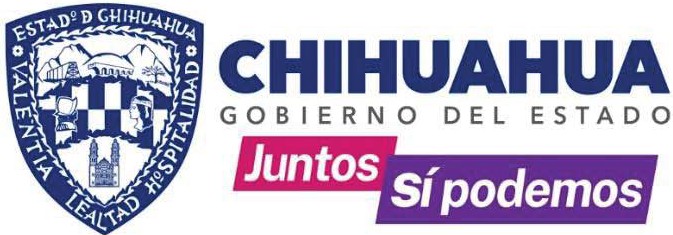 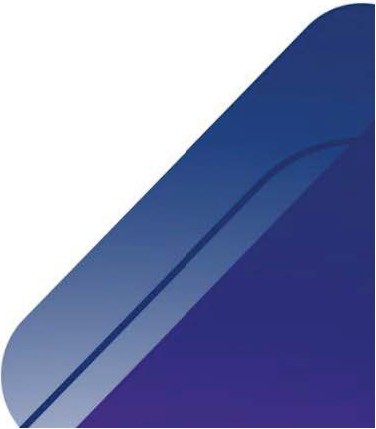 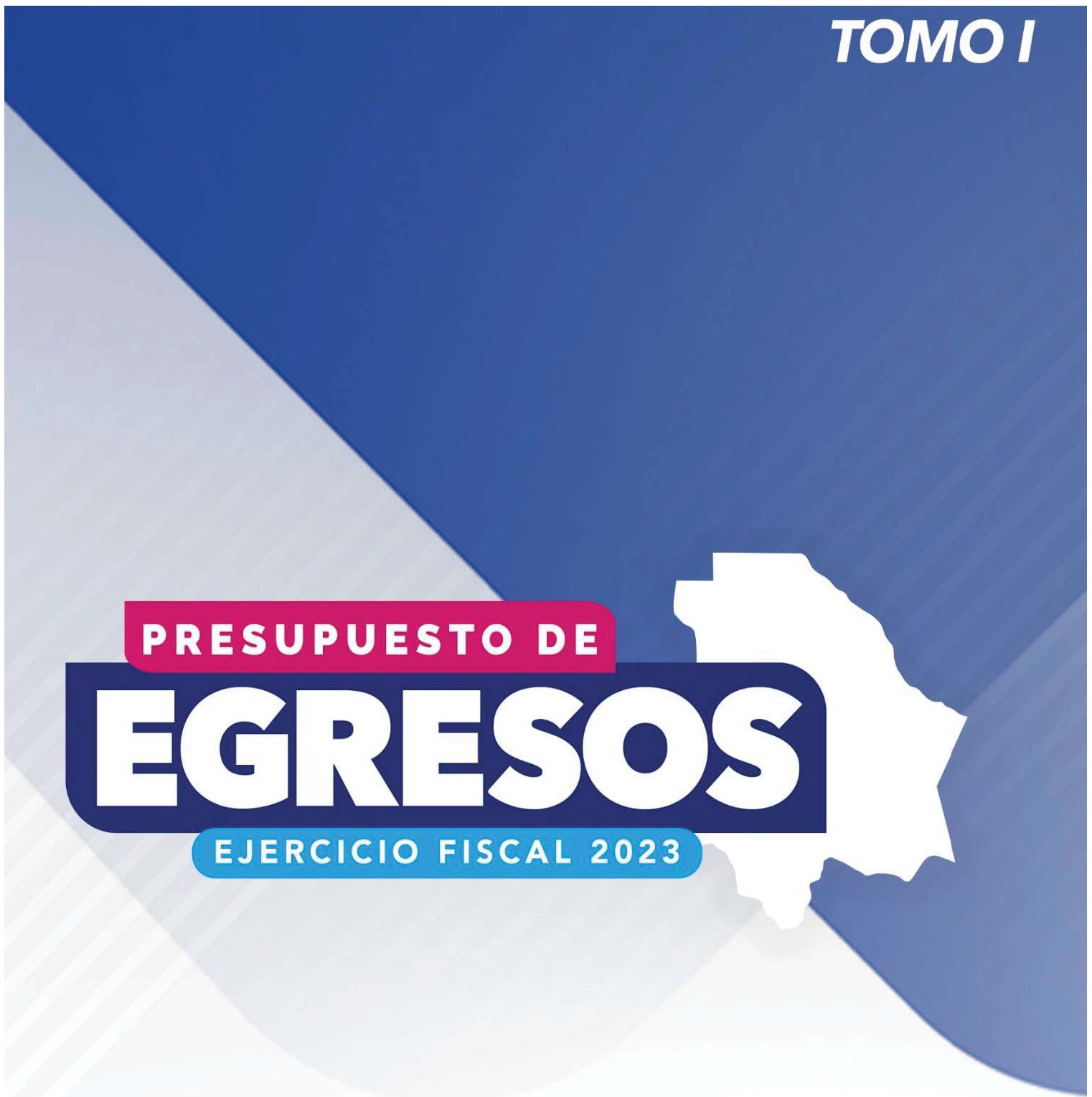 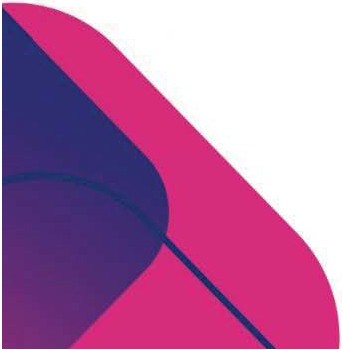 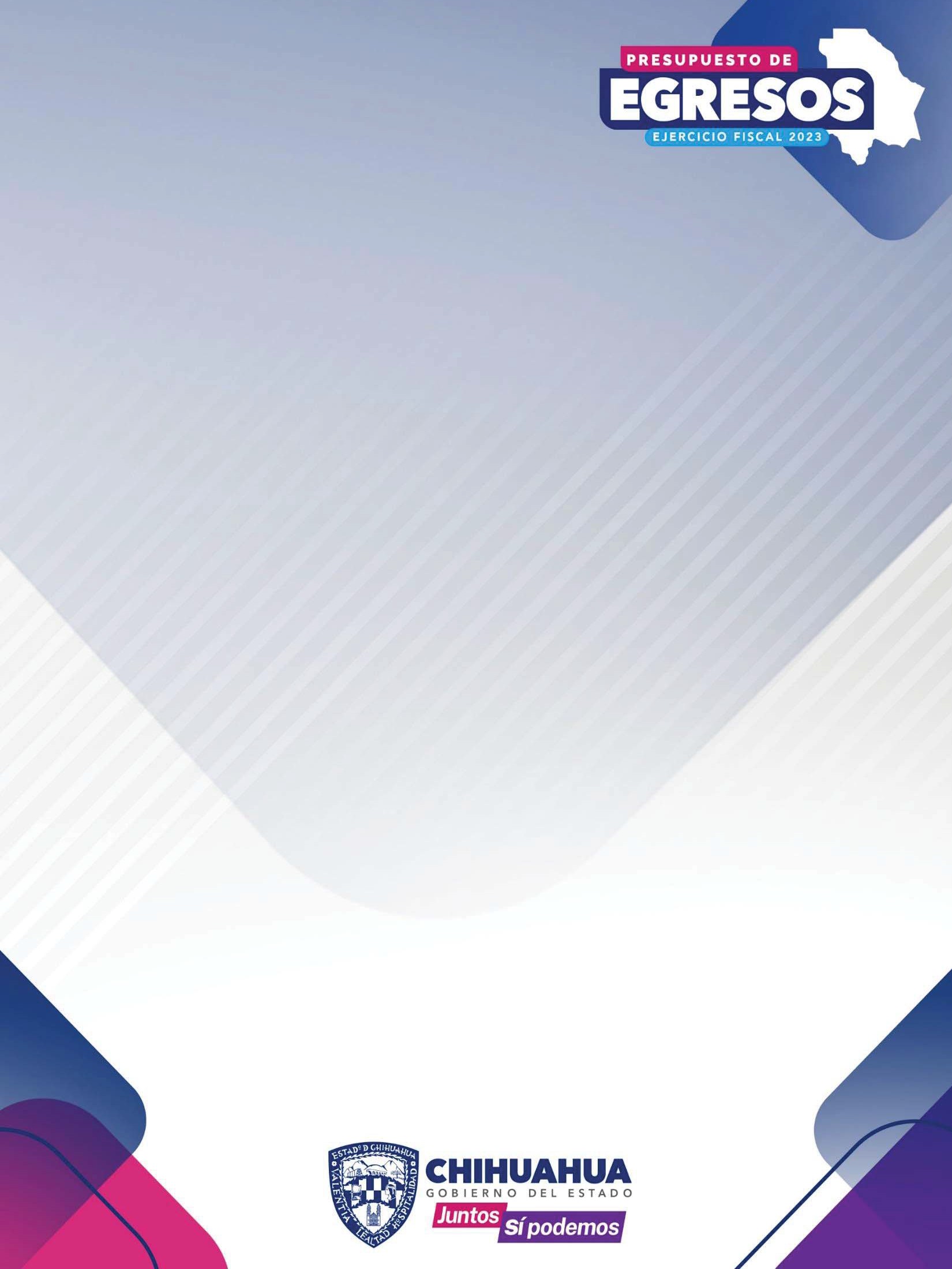 CONTENIDOEje Rector con % IntegraciónEje Transversal con % IntegraciónEje Rector– Dependencia con % IntegraciónEje Rector – Dependencia – Finalidad – Modalidad – Programa –CapítuloPresupuesto de Egresos para el Ejercicio Fiscal 2023 Clasificación Eje RectorClasificación Eje TransversalClasificación Eje Rector - DependenciaClasificación Eje Rector - DependenciaClasificación Eje Rector - DependenciaClasificación Eje Rector - DependenciaClasificación Eje Rector - Dependencia - Finalidad - Modalidad - Programa - CapítuloClasificación Eje Rector - Dependencia - Finalidad - Modalidad - Programa - CapítuloClasificación Eje Rector - Dependencia - Finalidad - Modalidad - Programa - CapítuloClasificación Eje Rector - Dependencia - Finalidad - Modalidad - Programa - CapítuloClasificación Eje Rector - Dependencia - Finalidad - Modalidad - Programa - CapítuloClasificación Eje Rector - Dependencia - Finalidad - Modalidad - Programa - CapítuloClasificación Eje Rector - Dependencia - Finalidad - Modalidad - Programa - CapítuloClasificación Eje Rector - Dependencia - Finalidad - Modalidad - Programa - CapítuloClasificación Eje Rector - Dependencia - Finalidad - Modalidad - Programa - CapítuloClasificación Eje Rector - Dependencia - Finalidad - Modalidad - Programa - CapítuloClasificación Eje Rector - Dependencia - Finalidad - Modalidad - Programa - CapítuloClasificación Eje Rector - Dependencia - Finalidad - Modalidad - Programa - CapítuloClasificación Eje Rector - Dependencia - Finalidad - Modalidad - Programa - CapítuloClasificación Eje Rector - Dependencia - Finalidad - Modalidad - Programa - CapítuloClasificación Eje Rector - Dependencia - Finalidad - Modalidad - Programa - CapítuloClasificación Eje Rector - Dependencia - Finalidad - Modalidad - Programa - CapítuloClasificación Eje Rector - Dependencia - Finalidad - Modalidad - Programa - CapítuloClasificación Eje Rector - Dependencia - Finalidad - Modalidad - Programa - CapítuloClasificación Eje Rector - Dependencia - Finalidad - Modalidad - Programa - CapítuloClasificación Eje Rector - Dependencia - Finalidad - Modalidad - Programa - CapítuloClasificación Eje Rector - Dependencia - Finalidad - Modalidad - Programa - CapítuloClasificación Eje Rector - Dependencia - Finalidad - Modalidad - Programa - CapítuloClasificación Eje Rector - Dependencia - Finalidad - Modalidad - Programa - CapítuloClasificación Eje Rector - Dependencia - Finalidad - Modalidad - Programa - CapítuloClasificación Eje Rector - Dependencia - Finalidad - Modalidad - Programa - CapítuloClasificación Eje Rector - Dependencia - Finalidad - Modalidad - Programa - CapítuloClasificación Eje Rector - Dependencia - Finalidad - Modalidad - Programa - CapítuloClasificación Eje Rector - Dependencia - Finalidad - Modalidad - Programa - CapítuloClasificación Eje Rector - Dependencia - Finalidad - Modalidad - Programa - CapítuloClasificación Eje Rector - Dependencia - Finalidad - Modalidad - Programa - CapítuloClasificación Eje Rector - Dependencia - Finalidad - Modalidad - Programa - CapítuloClasificación Eje Rector - Dependencia - Finalidad - Modalidad - Programa - CapítuloClasificación Eje Rector - Dependencia - Finalidad - Modalidad - Programa - CapítuloClasificación Eje Rector - Dependencia - Finalidad - Modalidad - Programa - CapítuloClasificación Eje Rector - Dependencia - Finalidad - Modalidad - Programa - CapítuloClasificación Eje Rector - Dependencia - Finalidad - Modalidad - Programa - CapítuloClasificación Eje Rector - Dependencia - Finalidad - Modalidad - Programa - CapítuloClasificación Eje Rector - Dependencia - Finalidad - Modalidad - Programa - CapítuloClasificación Eje Rector - Dependencia - Finalidad - Modalidad - Programa - CapítuloClasificación Eje Rector - Dependencia - Finalidad - Modalidad - Programa - CapítuloClasificación Eje Rector - Dependencia - Finalidad - Modalidad - Programa - CapítuloClasificación Eje Rector - Dependencia - Finalidad - Modalidad - Programa - CapítuloClasificación Eje Rector - Dependencia - Finalidad - Modalidad - Programa - CapítuloClasificación Eje Rector - Dependencia - Finalidad - Modalidad - Programa - CapítuloClasificación Eje Rector - Dependencia - Finalidad - Modalidad - Programa - CapítuloClasificación Eje Rector - Dependencia - Finalidad - Modalidad - Programa - CapítuloClasificación Eje Rector - Dependencia - Finalidad - Modalidad - Programa - CapítuloClasificación Eje Rector - Dependencia - Finalidad - Modalidad - Programa - CapítuloClasificación Eje Rector - Dependencia - Finalidad - Modalidad - Programa - CapítuloClasificación Eje Rector - Dependencia - Finalidad - Modalidad - Programa - Capítulo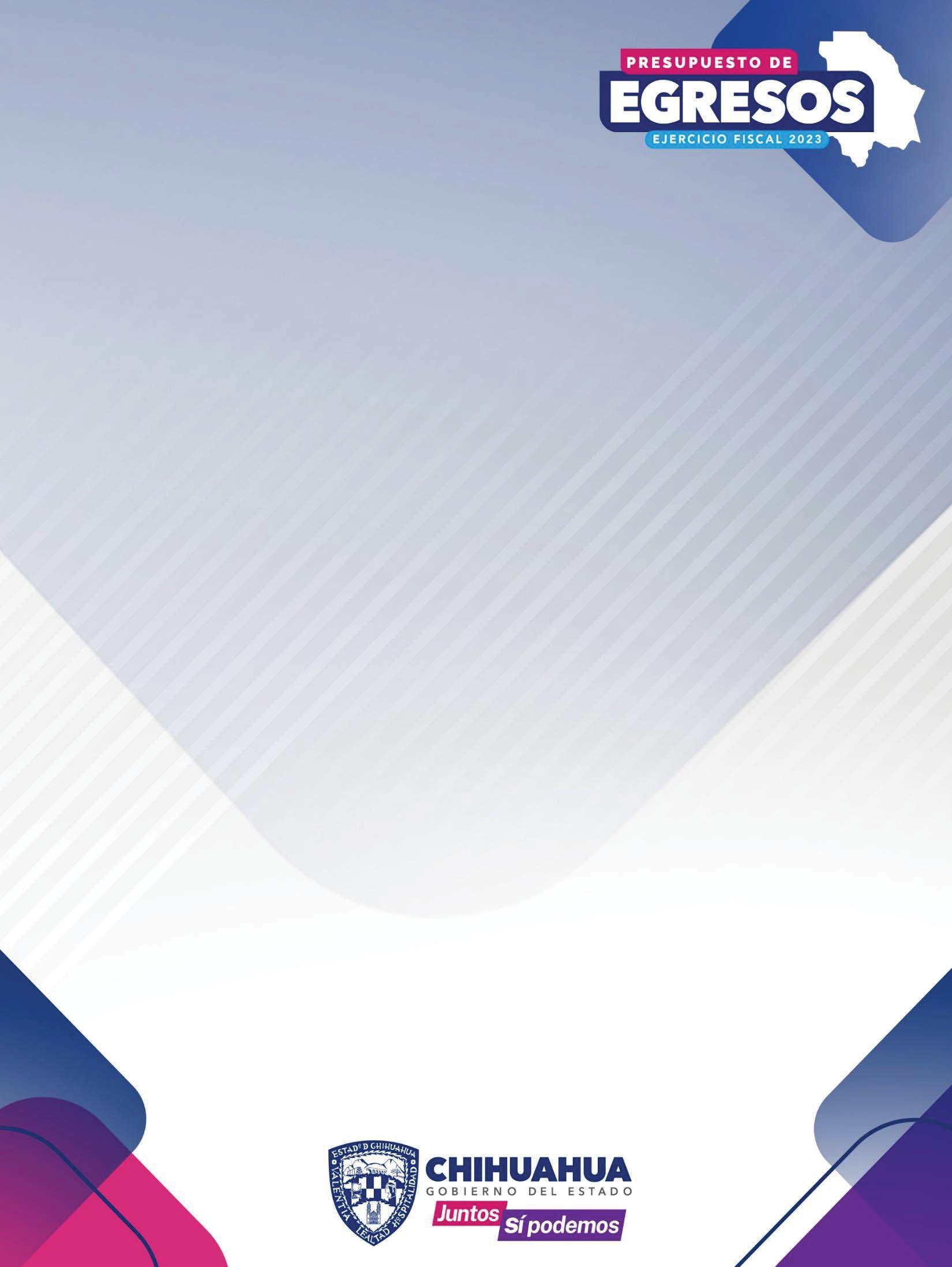 PLANTILLA SERVIDORES PUBLICOSCONTENIDOServidores Públicos – Burócrata Subsistema Estatal de EducaciónAnalítico de Plazas 2023 Plantilla de Servidores PúblicosAnalítico de Plazas 2023 Plantilla de Servidores PúblicosAnalítico de Plazas 2023 Plantilla de Servidores PúblicosAnalítico de Plazas 2023 Plantilla de Servidores PúblicosAnalítico de Plazas 2023 Plantilla de Servidores PúblicosAnalítico de Plazas 2023Plantilla de Servidores Públicos por DependenciaAnalítico de Plazas 2023Plantilla de Servidores Públicos por DependenciaAnalítico de Plazas 2023Plantilla de Servidores Públicos por DependenciaAnalítico de Plazas 2023Plantilla de Servidores Públicos por DependenciaAnalítico de Plazas 2023Plantilla de Servidores Públicos por DependenciaAnalítico de Plazas 2023Plantilla de Servidores Públicos por DependenciaAnalítico de Plazas 2023Plantilla de Servidores Públicos por DependenciaAnalítico de Plazas 2023Plantilla de Servidores Públicos por DependenciaAnalítico de Plazas 2023Plantilla de Servidores Públicos por DependenciaAnalítico de Plazas 2023Plantilla de Servidores Públicos por DependenciaAnalítico de Plazas 2023Plantilla de Servidores Públicos por DependenciaAnalítico de Plazas 2023Plantilla de Servidores Públicos por DependenciaPlantilla del Subsistema Estatal de Educación 2023Plantilla del Subsistema Estatal de Educación 2023Plantilla del Subsistema Estatal de Educación 2023Plantilla del Subsistema Estatal de Educación 2023CLASIFICACIONES PRESUPUESI LESCONTENIDOClasificación por Eje RectorClasificación por Eje Rector – Objetivo EstratégicoFondo de Aportación para el Fortalecimiento de los Municipios (FORTAMUN)Fondo de Aportación para la Infraestructura Social Municipal (FAISM) Participaciones por MunicipioTransferencias, Participaciones y Aportaciones a MunicipiosPrioridades del GastoClasificación por Eje RectorClasificación Eje Rector - Objetivo EstratégicoClasificación Eje Rector - Objetivo EstratégicoFondo de Aportaciones para el Fortalecimiento de los Municipios (FORTAMUN)Fondo de Aportaciones para el Fortalecimiento de los Municipios (FORTAMUN)Fondo de Aportaciones para el Fortalecimiento de los Municipios (FORTAMUN)Fondo de Aportaciones para la Infraestructura Social Municipal (FAISM)Fondo de Aportaciones para la Infraestructura Social Municipal (FAISM)Participaciones por MunicipioParticipaciones por MunicipioTransferencias, Participaciones y Aportaciones a MunicipiosEl Impuesto Sobre la Renta Participable: Está sujeto a lo establecido en las disposiciones generales en la Reglas de Operación para la Aplicación del Artículo 3-B de la Ley de Coordinación Fiscal.Prioridades de Gasto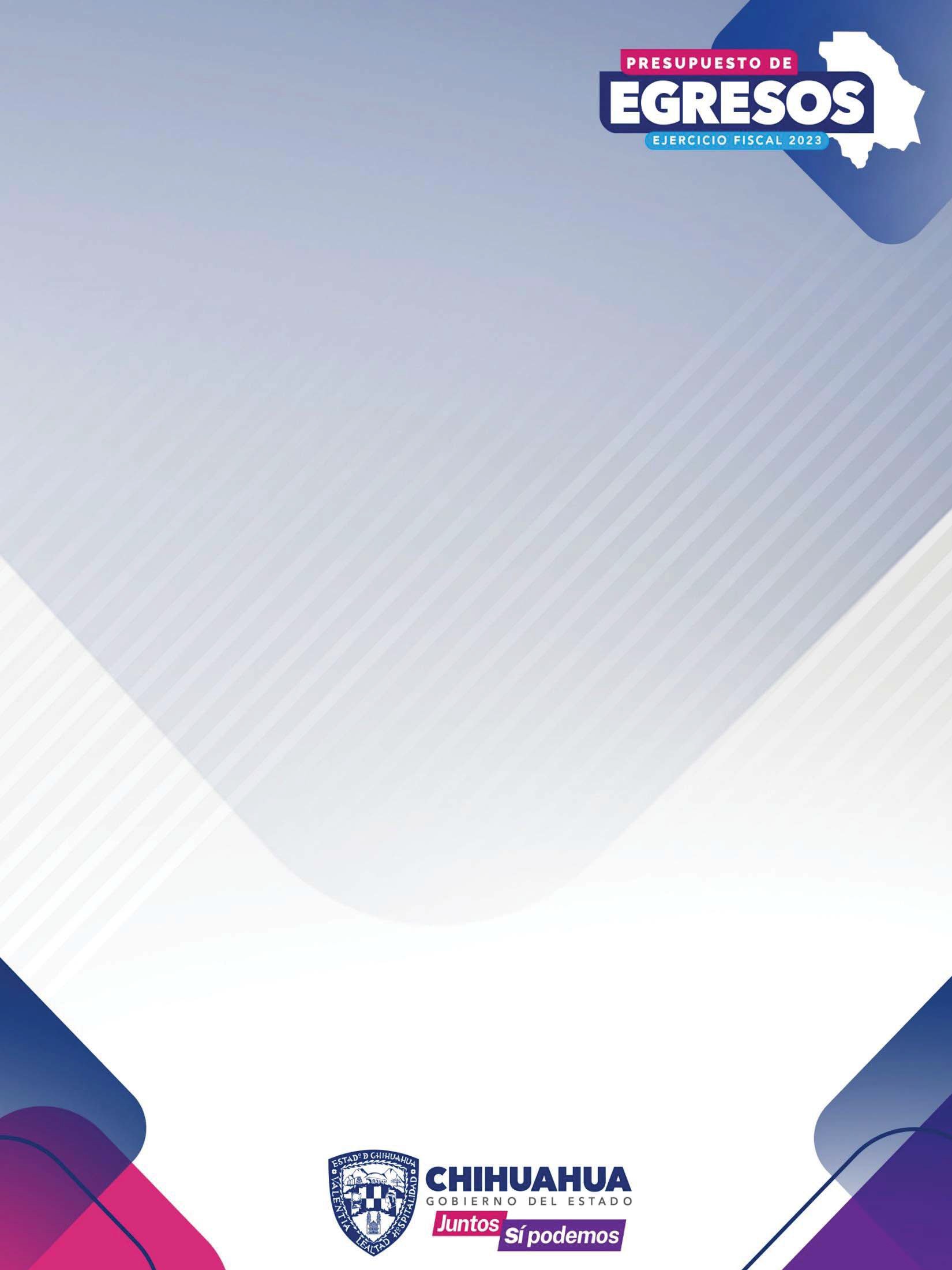 CLASIFICACIONES PRESUPUESTALES ARMONIZADASCONTENIDOClasificación por Objeto del GastoClasificador por Objeto del Gasto por DependenciaClasificación por Objeto del Gasto Nivel Capítulo y Unidad Ejecutora Clasificación Partida GenéricaClasificación Partida Genérica por DependenciaClasificación Partida Genérica por Poderes, Entidades Paraestatalesy Órganos AutónomosClasificación AdministrativaClasificación Administrativa por orden de Gobierno Clasificación Administrativa por DependenciaClasificación Administrativa por Dependencia – Unidad Responsable Clasificación Administrativa Entidades Paraestatales - FideicomisosClasificación Funcional del GastoClasificación Funcional del Gasto por Dependencia Clasificación Funcional del Gasto a nivel Subfunción Clasificación Nivel Función – Programa - Dependencia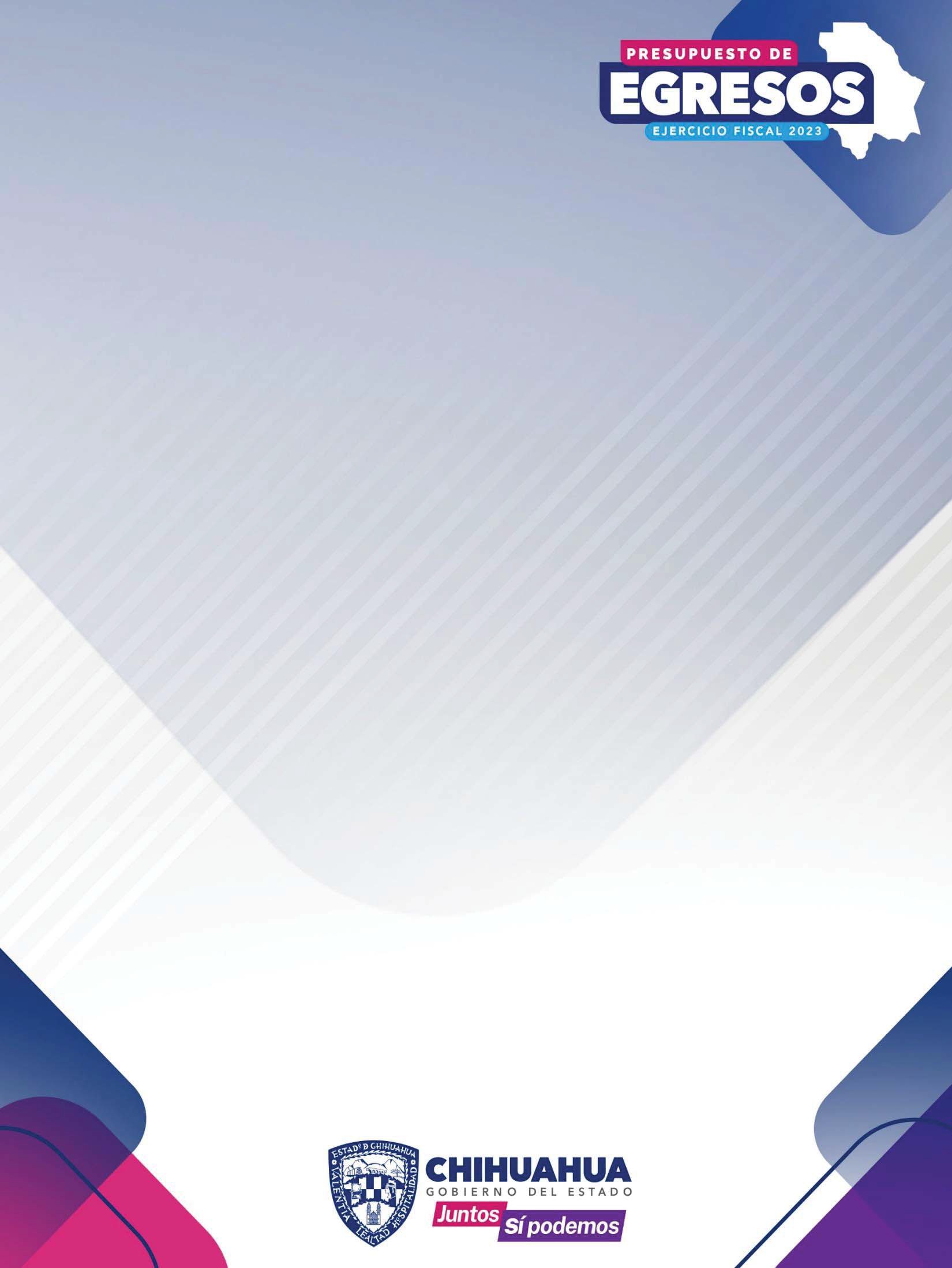 CONTENIDOClasificación por Tipo de GastoClasificador por Tipo de Gasto – ProgramaClasificador por Tipo de Gasto – Programa - DependenciaClasificación ProgramáticaClasificación Programática nivel Modalidad – Programa Clasificación Gasto programable y No programable Clasificación EconómicaCONTENIDOAnalítico de PlazasAnalítico de Plazas – BurócrataAnalítico de Plazas Servidores Públicos – Burócrata Subsistema Estatal de Educación por Plazas Subsistema Estatal de Educación por HorasClasificación por Fuente FinanciamientoClasificación Fuente de Financiamiento Recurso por Dependencia Clasificación por Fuente Financiamiento y Tipo de AportaciónClasificación por Objeto del GastoClasificación por Objeto del GastoClasificación por Objeto del GastoClasificador por Objeto del Gasto por DependenciaClasificador por Objeto del Gasto por DependenciaClasificador por Objeto del Gasto por DependenciaClasificador por Objeto del Gasto por DependenciaClasificador por Objeto del Gasto por DependenciaClasificador por Objeto del Gasto por DependenciaClasificador por Objeto del Gasto por DependenciaClasificación por Partida GenéricaClasificación por Partida GenéricaClasificación por Partida GenéricaClasificación por Partida GenéricaClasificación por Partida GenéricaClasificación por Partida GenéricaClasificación por Partida GenéricaClasificación por Partida GenéricaClasificación por Partida GenéricaClasificación Partida Genérica por DependenciaClasificación Partida Genérica por DependenciaClasificación Partida Genérica por DependenciaClasificación Partida Genérica por DependenciaClasificación Partida Genérica por DependenciaClasificación Partida Genérica por DependenciaClasificación Partida Genérica por DependenciaClasificación Partida Genérica por DependenciaClasificación Partida Genérica por DependenciaClasificación Partida Genérica por DependenciaClasificación Partida Genérica por DependenciaClasificación Partida Genérica por DependenciaClasificación Partida Genérica por DependenciaClasificación Partida Genérica por DependenciaClasificación Partida Genérica por DependenciaClasificación Partida Genérica por DependenciaClasificación Partida Genérica por DependenciaClasificación Partida Genérica por DependenciaClasificación Partida Genérica por DependenciaClasificación Partida Genérica por DependenciaClasificación Partida Genérica por DependenciaClasificación Partida Genérica por DependenciaClasificación Partida Genérica por DependenciaClasificación Partida Genérica por DependenciaClasificación Partida Genérica por DependenciaClasificación Partida Genérica por DependenciaClasificación Partida Genérica por DependenciaClasificación Partida Genérica por DependenciaClasificación Partida Genérica por DependenciaClasificación Partida Genérica por DependenciaClasificación Partida Genérica por DependenciaClasificación Partida Genérica por DependenciaClasificación Partida Genérica por DependenciaClasificación Partida Genérica por DependenciaClasificación Partida Genérica por DependenciaClasificación Partida Genérica por DependenciaClasificación Partida Genérica por DependenciaClasificación Partida Genérica por DependenciaClasificación Partida Genérica por DependenciaClasificación Partida Genérica por DependenciaClasificación Partida Genérica por DependenciaClasificación Partida Genérica por DependenciaClasificación Partida Genérica por DependenciaClasificación Partida Genérica por DependenciaClasificación Partida Genérica por DependenciaClasificación Partida Genérica por Poderes Entidades Paraestatales y Órganos AutónomosClasificación Partida Genérica por Poderes Entidades Paraestatales y Órganos AutónomosClasificación Partida Genérica por Poderes Entidades Paraestatales y Órganos AutónomosClasificación Partida Genérica por Poderes Entidades Paraestatales y Órganos AutónomosClasificación Partida Genérica por Poderes Entidades Paraestatales y Órganos AutónomosClasificación Partida Genérica por Poderes Entidades Paraestatales y Órganos AutónomosClasificación Partida Genérica por Poderes Entidades Paraestatales y Órganos AutónomosClasificación Partida Genérica por Poderes Entidades Paraestatales y Órganos AutónomosClasificación Partida Genérica por Poderes Entidades Paraestatales y Órganos AutónomosClasificación Partida Genérica por Poderes Entidades Paraestatales y Órganos AutónomosClasificación Partida Genérica por Poderes Entidades Paraestatales y Órganos AutónomosClasificación Partida Genérica por Poderes Entidades Paraestatales y Órganos AutónomosClasificación Partida Genérica por Poderes Entidades Paraestatales y Órganos AutónomosClasificación Partida Genérica por Poderes Entidades Paraestatales y Órganos AutónomosClasificación Partida Genérica por Poderes Entidades Paraestatales y Órganos AutónomosClasificación Partida Genérica por Poderes Entidades Paraestatales y Órganos AutónomosClasificación Partida Genérica por Poderes Entidades Paraestatales y Órganos AutónomosClasificación Partida Genérica por Poderes Entidades Paraestatales y Órganos AutónomosClasificación Partida Genérica por Poderes Entidades Paraestatales y Órganos AutónomosClasificación Partida Genérica por Poderes Entidades Paraestatales y Órganos AutónomosClasificación Partida Genérica por Poderes Entidades Paraestatales y Órganos AutónomosClasificación Partida Genérica por Poderes Entidades Paraestatales y Órganos AutónomosClasificación Partida Genérica por Poderes Entidades Paraestatales y Órganos AutónomosClasificación Partida Genérica por Poderes Entidades Paraestatales y Órganos AutónomosClasificación Partida Genérica por Poderes Entidades Paraestatales y Órganos AutónomosClasificación Partida Genérica por Poderes Entidades Paraestatales y Órganos AutónomosClasificación Partida Genérica por Poderes Entidades Paraestatales y Órganos AutónomosClasificación Partida Genérica por Poderes Entidades Paraestatales y Órganos AutónomosClasificación Partida Genérica por Poderes Entidades Paraestatales y Órganos AutónomosClasificación Partida Genérica por Poderes Entidades Paraestatales y Órganos AutónomosClasificación Partida Genérica por Poderes Entidades Paraestatales y Órganos AutónomosClasificación Partida Genérica por Poderes Entidades Paraestatales y Órganos AutónomosClasificación Partida Genérica por Poderes Entidades Paraestatales y Órganos AutónomosClasificación Partida Genérica por Poderes Entidades Paraestatales y Órganos AutónomosClasificación Partida Genérica por Poderes Entidades Paraestatales y Órganos AutónomosClasificación Partida Genérica por Poderes Entidades Paraestatales y Órganos AutónomosClasificación Partida Genérica por Poderes Entidades Paraestatales y Órganos AutónomosClasificación Partida Genérica por Poderes Entidades Paraestatales y Órganos AutónomosClasificación Partida Genérica por Poderes Entidades Paraestatales y Órganos AutónomosClasificación Partida Genérica por Poderes Entidades Paraestatales y Órganos AutónomosClasificación Partida Genérica por Poderes Entidades Paraestatales y Órganos AutónomosClasificación Partida Genérica por Poderes Entidades Paraestatales y Órganos AutónomosClasificación Partida Genérica por Poderes Entidades Paraestatales y Órganos AutónomosClasificación Partida Genérica por Poderes Entidades Paraestatales y Órganos AutónomosClasificación Partida Genérica por Poderes Entidades Paraestatales y Órganos AutónomosClasificación Partida Genérica por Poderes Entidades Paraestatales y Órganos AutónomosClasificación Partida Genérica por Poderes Entidades Paraestatales y Órganos AutónomosClasificación Partida Genérica por Poderes Entidades Paraestatales y Órganos AutónomosClasificación Partida Genérica por Poderes Entidades Paraestatales y Órganos AutónomosClasificación Partida Genérica por Poderes Entidades Paraestatales y Órganos AutónomosClasificación Partida Genérica por Poderes Entidades Paraestatales y Órganos AutónomosClasificación Partida Genérica por Poderes Entidades Paraestatales y Órganos AutónomosClasificación Partida Genérica por Poderes Entidades Paraestatales y Órganos AutónomosClasificación Partida Genérica por Poderes Entidades Paraestatales y Órganos AutónomosClasificación Partida Genérica por Poderes Entidades Paraestatales y Órganos AutónomosClasificación Partida Genérica por Poderes Entidades Paraestatales y Órganos AutónomosClasificación Partida Genérica por Poderes Entidades Paraestatales y Órganos AutónomosClasificación Partida Genérica por Poderes Entidades Paraestatales y Órganos AutónomosClasificación Partida Genérica por Poderes Entidades Paraestatales y Órganos AutónomosClasificación Partida Genérica por Poderes Entidades Paraestatales y Órganos AutónomosClasificación Partida Genérica por Poderes Entidades Paraestatales y Órganos AutónomosClasificación Partida Genérica por Poderes Entidades Paraestatales y Órganos AutónomosClasificación Partida Genérica por Poderes Entidades Paraestatales y Órganos AutónomosClasificación Partida Genérica por Poderes Entidades Paraestatales y Órganos AutónomosClasificación Partida Genérica por Poderes Entidades Paraestatales y Órganos AutónomosClasificación Partida Genérica por Poderes Entidades Paraestatales y Órganos AutónomosClasificación Partida Genérica por Poderes Entidades Paraestatales y Órganos AutónomosClasificación Partida Genérica por Poderes Entidades Paraestatales y Órganos AutónomosClasificación Partida Genérica por Poderes Entidades Paraestatales y Órganos AutónomosClasificación Partida Genérica por Poderes Entidades Paraestatales y Órganos AutónomosClasificación Partida Genérica por Poderes Entidades Paraestatales y Órganos AutónomosClasificación Partida Genérica por Poderes Entidades Paraestatales y Órganos AutónomosClasificación Partida Genérica por Poderes Entidades Paraestatales y Órganos AutónomosClasificación Partida Genérica por Poderes Entidades Paraestatales y Órganos AutónomosClasificación Partida Genérica por Poderes Entidades Paraestatales y Órganos AutónomosClasificación Partida Genérica por Poderes Entidades Paraestatales y Órganos AutónomosClasificación Partida Genérica por Poderes Entidades Paraestatales y Órganos AutónomosClasificación Partida Genérica por Poderes Entidades Paraestatales y Órganos AutónomosClasificación Partida Genérica por Poderes Entidades Paraestatales y Órganos AutónomosClasificación Partida Genérica por Poderes Entidades Paraestatales y Órganos AutónomosClasificación Partida Genérica por Poderes Entidades Paraestatales y Órganos AutónomosClasificación Partida Genérica por Poderes Entidades Paraestatales y Órganos AutónomosClasificación Partida Genérica por Poderes Entidades Paraestatales y Órganos AutónomosClasificación Partida Genérica por Poderes Entidades Paraestatales y Órganos AutónomosClasificación Partida Genérica por Poderes Entidades Paraestatales y Órganos AutónomosClasificación Partida Genérica por Poderes Entidades Paraestatales y Órganos AutónomosClasificación Partida Genérica por Poderes Entidades Paraestatales y Órganos AutónomosClasificación Partida Genérica por Poderes Entidades Paraestatales y Órganos AutónomosClasificación Partida Genérica por Poderes Entidades Paraestatales y Órganos AutónomosClasificación Partida Genérica por Poderes Entidades Paraestatales y Órganos AutónomosClasificación Partida Genérica por Poderes Entidades Paraestatales y Órganos AutónomosClasificación Partida Genérica por Poderes Entidades Paraestatales y Órganos AutónomosClasificación Partida Genérica por Poderes Entidades Paraestatales y Órganos AutónomosClasificación AdministrativaClasificación Administrativa por Orden de GobiernoClasificación Administrativa por DependenciaClasificación Administrativa por DependenciaClasificación Administrativa por DependenciaClasificación Administrativa por DependenciaClasificación Administrativa por Dependencia - Unidad ResponsableClasificación Administrativa por Dependencia - Unidad ResponsableClasificación Administrativa por Dependencia - Unidad ResponsableClasificación Administrativa por Dependencia - Unidad ResponsableClasificación Administrativa por Dependencia - Unidad ResponsableClasificación Administrativa por Dependencia - Unidad ResponsableClasificación Administrativa por Dependencia - Unidad ResponsableClasificación Administrativa por Dependencia - Unidad ResponsableClasificación Administrativa por Dependencia - Unidad ResponsableClasificación Administrativa por Dependencia - Unidad ResponsableClasificación Administrativa por Dependencia - Unidad ResponsableClasificación Administrativa por Dependencia - Unidad ResponsableClasificación Administrativa por Dependencia - Unidad ResponsableClasificación Administrativa por Dependencia - Unidad ResponsableClasificación Administrativa por Dependencia - Unidad ResponsableClasificación Administrativa por Dependencia - Unidad ResponsableClasificación Administrativa por Dependencia - Unidad ResponsableClasificación Administrativa por Dependencia - Unidad ResponsableClasificación Administrativa por Dependencia - Unidad ResponsableClasificación Administrativa por Dependencia - Unidad ResponsableClasificación Administrativa por Dependencia - Unidad ResponsableClasificación Administrativa por Dependencia - Unidad ResponsableClasificación Administrativa por Dependencia - Unidad ResponsableClasificación Administrativa por Dependencia - Unidad ResponsableClasificación Administrativa por Dependencia - Unidad ResponsableClasificación Administrativa por Dependencia - Unidad ResponsableClasificación Administrativa por Dependencia - Unidad ResponsableClasificación Administrativa por Dependencia - Unidad ResponsableClasificación Administrativa por Dependencia - Unidad ResponsableClasificación Administrativa por Dependencia - Unidad ResponsableClasificación Administrativa por Dependencia - Unidad ResponsableClasificación Administrativa por Dependencia - Unidad ResponsableClasificación Administrativa por Dependencia - Unidad ResponsableClasificación Administrativa por Dependencia - Unidad ResponsableClasificación Administrativa por Dependencia - Unidad ResponsableClasificación Administrativa por Dependencia - Unidad ResponsableClasificación Administrativa por Dependencia - Unidad ResponsableClasificación Administrativa por Dependencia - Unidad ResponsableClasificación Administrativa por Dependencia - Unidad ResponsableClasificación Administrativa por Dependencia - Unidad ResponsableClasificación Administrativa por Dependencia - Unidad ResponsableClasificación Administrativa por Dependencia - Unidad ResponsableClasificación Administrativa por Dependencia - Unidad ResponsableClasificación Administrativa por Dependencia - Unidad ResponsableClasificación Administrativa por Dependencia - Unidad ResponsableClasificación Administrativa por Dependencia - Unidad ResponsableClasificación Administrativa por Dependencia - Unidad ResponsableClasificación Administrativa Entidades Paraestatales - FidecomisosClasificación Administrativa Entidades Paraestatales - FidecomisosClasificación Administrativa Entidades Paraestatales - FidecomisosClasificación Funcional del GastoClasificación Funcional del Gasto por DependenciaClasificación Funcional del Gasto por DependenciaClasificación Funcional del Gasto por DependenciaClasificación Funcional del Gasto por DependenciaClasificación Funcional del Gasto a nivel SubfunciónClasificación Funcional del Gasto a nivel SubfunciónClasificación Funcional del Gasto a nivel SubfunciónClasificación Funcional del Gasto a nivel SubfunciónClasificación a Nivel Función - Programa - DependenciaClasificación a Nivel Función - Programa - DependenciaClasificación a Nivel Función - Programa - DependenciaClasificación a Nivel Función - Programa - DependenciaClasificación a Nivel Función - Programa - DependenciaClasificación a Nivel Función - Programa - DependenciaClasificación a Nivel Función - Programa - DependenciaClasificación por Tipo de GastoClasificador por Tipo de Gasto - ProgramaClasificador por Tipo de Gasto - Programa - DependenciaClasificador por Tipo de Gasto - Programa - DependenciaClasificador por Tipo de Gasto - Programa - DependenciaClasificador por Tipo de Gasto - Programa - DependenciaClasificador por Tipo de Gasto - Programa - DependenciaClasificador por Tipo de Gasto - Programa - DependenciaClasificador por Tipo de Gasto - Programa - DependenciaClasificador por Tipo de Gasto - Programa - DependenciaClasificación ProgramáticaClasificación Programática Nivel Modalidad - ProgramaClasificación Programática Nivel Modalidad - ProgramaClasificación Programática Nivel Modalidad - ProgramaClasificación Programática Nivel Modalidad - ProgramaClasificación Programática Nivel Modalidad - ProgramaClasificación Programática Nivel Modalidad - ProgramaClasificación Programática Nivel Modalidad - ProgramaClasificación Programática Nivel Modalidad - ProgramaClasificación Programática Nivel Modalidad - ProgramaClasificación Programática Nivel Modalidad - ProgramaClasificación Gasto Programable y No programableClasificación EconómicaAnalítico de Plazas 2023 Plantilla de Servidores PúblicosAnalítico de Plazas 2023 Plantilla de Servidores PúblicosAnalítico de Plazas 2023 Plantilla de Servidores PúblicosAnalítico de Plazas 2023 Plantilla de Servidores PúblicosAnalítico de Plazas 2023 Plantilla de Servidores PúblicosAnalítico de Plazas 2023 Subsistema Estatal de EducaciónAnalítico de Plazas 2023 Subsistema Estatal de EducaciónPlantilla del Subsistema Estatal de Educación 2023Plantilla del Subsistema Estatal de Educación 2023Plantilla del Subsistema Estatal de Educación 2023Plantilla del Subsistema Estatal de Educación 2023Concentrado de Plazas del Sector EducativoPLAZASPresupuesto de Egresos para el Ejercicio Fiscal 2023 Clasificación por Fuente FinanciamientoClasificación Fuente De Financiamiento Recurso Por DependenciaClasificación Fuente De Financiamiento Recurso Por DependenciaClasificación Fuente De Financiamiento Recurso Por DependenciaClasificación Fuente De Financiamiento Recurso Por DependenciaClasificación Fuente De Financiamiento Recurso Por DependenciaClasificación Fuente De Financiamiento Recurso Por DependenciaClasificación Fuente De Financiamiento Recurso Por DependenciaClasificación por Fuente Financiamiento y Tipo de AportaciónLDFDELAS ENTIDADES FEDERATIVAS Y LOS MUNICIPIOSCONTENIDOProyecciones de Egresos Resultados de EgresosEstudios Actuariales de Pensiones Civiles del Estado de Chihuahua Recursos FederalesEstado Analítico del Ejercicio del Presupuesto de Egresos DetalladoClasificación por Objeto del Gasto Clasificación AdministrativaClasificación Administración por Dependencia Clasificación FuncionalClasificación de Servicios Personales por Categoría Clasificación Tipo de Recurso - Tipo de Aportación – LDF Clasificación Fuente de Financiamiento Recurso – LDF Clasificación Fuente de Financiamiento – LDF Clasificación-Tipo de Recurso- Fuente Financiamiento - Tipo de Aportación - LDFProyecciones de EgresosCONCEPTO	PROYECCIONES2023	2024	2025	2026	2027	2028Estado de ResultadosLos importes corresponden al Presupuesto DevengadoPara el Ejercicio Fiscal  2022 los importes corresponden al Presupuesto Devengado al lll trimestre428ANEXO AL PERIÓDICO OFICIAL	Sábado 31 de diciembre de 2022.Informe sobre Estudios Actuariales - LDFFUENTE: Elaborados con información del CONAC. Criterios para la elaboración y presentación homogénea de la información financiera y de los formatos a que hace referencia la Ley de Disciplina Financiera de las Entidades Federativas y los Municipios. NOTA: Se adjunta archivo con que contiene instructivo de llenado de los formatos “Cuadros CONAC Criterios”Recursos FederalesRecursos FederalesEstado Analítico del Presupuesto Detallado Clasificación por Objeto del GastoEstado Analítico del Presupuesto Detallado Clasificación por Objeto del GastoEstado Analítico del Presupuesto Detallado Clasificación por Objeto del GastoEstado Analítico del Presupuesto Detallado Clasificación AdministrativaEstado Analítico del Presupuesto Detallado Clasificación Administrativa por DependenciaEstado Analítico del Presupuesto Detallado Clasificación Administrativa por DependenciaEstado Analítico del Presupuesto Detallado Clasificación Administrativa por DependenciaEstado Analítico del Presupuesto Detallado Clasificación Administrativa por DependenciaEstado Analítico del Presupuesto Detallado Clasificación Administrativa por DependenciaEstado Analítico del Presupuesto Detallado Clasificación Funcional del GastoClasificación de Servicios Personales por CategoríaClasificación por Tipo de Recurso - Tipo de Aportación - LDFClasificación por Tipo de Recurso - Tipo de Aportación - LDFClasificación por Tipo de Recurso - Tipo de Aportación - LDFClasificación Fuente Financiamiento Recurso - LDFClasificación por Fuente Financiamiento - LDFClasificación por Tipo de Recurso Fuente de Financiamiento Tipo de Aportación - LDFCLASIFICACIONES PRESUPUESTALES ESPECIFICASCONTENIDOClasificación Administrativa – Funcional - Programática Clasificación Económica ProgramáticaClasificación Económica - Función - Programa - DependenciaClasificación por Fuente – Programa Clasificación Funcional – ProgramáticaClasificación de Prerrogativas a Partidos Políticos Clasificación de Ayudas SocialesTabulador del puesto con desglose de RemuneracionesCONTENIDOClasificación de Subsidios y Subvenciones Clasificación de Fideicomisos Públicos Prioridades del Gasto – Eje TransversalClasificación  de Recursos Federales y Contrapartes Estatales Programas de Inversión Pública – Programa – Fuente de FinanciamientoClasificación de Medidas de Mitigación y Adaptación para el cambio ClimáticoClasificación de la Instancia en Materia de Conflictos LaboralesCONTENIDOClasificación de la Unidad Operativa del Sistema Penal Acusatorio de la Instancia Contenciosa Administrativa y Fiscal y del Centro de Implementación del sistema de Justicia PenalClasificación de Participaciones y Colaboración FiscalClasificación de Participaciones y Colaboración Fiscal – Dependencia Clasificación por Sujeto SocialClasificación Perspectiva de GéneroClasificación de Sujetos Sociales y Perspectiva de Género por DependenciaClasificación Administrativa - Funcional - ProgramáticaClasificación Administrativa - Funcional - ProgramáticaClasificación Administrativa - Funcional - ProgramáticaClasificación Administrativa - Funcional - ProgramáticaClasificación Administrativa - Funcional - ProgramáticaClasificación Administrativa - Funcional - ProgramáticaClasificación Administrativa - Funcional - ProgramáticaClasificación Administrativa - Funcional - ProgramáticaClasificación Administrativa - Funcional - ProgramáticaClasificación Administrativa - Funcional - ProgramáticaClasificación Administrativa - Funcional - ProgramáticaClasificación Administrativa - Funcional - ProgramáticaClasificación Administrativa - Funcional - ProgramáticaClasificación Administrativa - Funcional - ProgramáticaClasificación Económica - ProgramáticaClasificación Económica - ProgramáticaClasificación Económica - Función - Programática - DependenciaClasificación Económica - Función - Programática - DependenciaClasificación Económica - Función - Programática - DependenciaClasificación Económica - Función - Programática - DependenciaClasificación Económica - Función - Programática - DependenciaClasificación Económica - Función - Programática - DependenciaClasificación Económica - Función - Programática - DependenciaClasificación Económica - Función - Programática - DependenciaClasificación Económica - Función - Programática - DependenciaClasificación Económica - Función - Programática - DependenciaClasificación Económica - Función - Programática - DependenciaClasificación Fuente - ProgramaClasificación Fuente - ProgramaClasificación Fuente - ProgramaClasificación Fuente - ProgramaClasificación Fuente - ProgramaClasificación Fuente - ProgramaClasificación Fuente - ProgramaClasificación Fuente - ProgramaClasificación Fuente - ProgramaClasificación Fuente - ProgramaClasificación Fuente - ProgramaClasificación Funcional - ProgramáticaClasificación Funcional - ProgramáticaClasificación de Prerrogativas de los Partidos PolíticosEl cálculo de éstas Prerrogativas fue comunicado por el Instituto Estatal Electoral a la Secretaría durante el proceso de Programación - Presupuestación. Dicho Órgano electoral deberá informar a la Secretaría las modificaciones al cálculo de las mismas, que en su caso, deriven de la adecuación al marco legal en la materia.Clasificación de Ayudas SocialesAnalítico de Plazas 2023Tabulador de Puesto con Desglose de RemuneracionesAnalítico de Plazas 2023Tabulador de Puesto con Desglose de RemuneracionesAnalítico de Plazas 2023Tabulador de Puesto con Desglose de RemuneracionesAnalítico de Plazas 2023Tabulador de Puesto con Desglose de RemuneracionesAnalítico de Plazas 2023Tabulador de Puesto con Desglose de RemuneracionesAnalítico de Plazas 2023Tabulador de Puesto con Desglose de RemuneracionesAnalítico de Plazas 2023Tabulador de Puesto con Desglose de RemuneracionesDENTRO DEL PRESUPUESTO, SE CONSIDERAN ASIGNACIONES DESTINADAS A CUBRIR LAS REMUNERACIONES PARA EL PAGO AL PERSONAL DE CARÁCTER TRANSITORIO QUE PRESTE SUS SERVICIOS EN LOS ENTES PÚBLICOS.Analítico de Plazas 2023Tabulador de Puesto con Desglose de RemuneracionesAnalítico de Plazas 2023Tabulador de Puesto con Desglose de RemuneracionesAnalítico de Plazas 2023Tabulador de Puesto con Desglose de RemuneracionesAnalítico de Plazas 2023Tabulador de Puesto con Desglose de RemuneracionesDENTRO DEL PRESUPUESTO, SE CONSIDERAN ASIGNACIONES DESTINADAS A CUBRIR LAS REMUNERACIONES PARA EL PAGO AL PERSONAL DE CARÁCTER TRANSITORIO QUE PRESTE SUS SERVICIOS EN LOS ENTES PÚBLICOS.Analítico de Plazas 2023Tabulador de Puesto por Plazas con Desglose de RemuneracionesAnalítico de Plazas 2023Tabulador de Puesto por Plazas con Desglose de RemuneracionesDENTRO DEL PRESUPUESTO, SE CONSIDERAN ASIGNACIONES DESTINADAS A CUBRIR LAS REMUNERACIONES PARA EL PAGO AL PERSONAL DE CARÁCTER TRANSITORIO QUE PRESTE SUS SERVICIOS EN LOS ENTES PÚBLICOS.Clasificación de Subsidios y SubvencionesClasificación de Fideicomisos PúblicosClasificación de Fideicomisos PúblicosPrioridades de Gasto - Eje TransversalRecursos Federales y ContrapartesRecursos Federales y ContrapartesRecursos Federales y ContrapartesRecursos Federales y ContrapartesRecursos Federales y ContrapartesProgramas de Inversión Pública - Programa - Fuente de FinanciamientoProgramas de Inversión Pública - Programa - Fuente de FinanciamientoProgramas de Inversión Pública - Programa - Fuente de FinanciamientoClasificación Medidas de Mitigación y Adaptación para el Cambio ClimáticoClasificación de la Instancia en materia de Conflictos LaboralesClasificación de la Unidad Operativa del Sistema Penal Acusatorio, de la Instancia Contenciosa Administrativa y   Fiscal y  del  Centro de  Implementación del  Sistema  de  Justicia PenalClasificación de Participaciones e Incentivos de Colaboración FiscalLos Entes Públicos que reciban recursos procedentes de Participaciones e Incentivos de Colaboración Fiscal, podrán ser sujetos de revisión y observación atendiendo a lo establecido en el título tercero "De la fiscalización de recursos federales administrados o ejercidos por órdenes de gobierno locales y por particulares, así como de participaciones federales", de la Ley de Fiscalización y Rendición de Cuentas de la Federación.Clasificación de Participaciones e Incentivos de Colaboración Fiscal a Nivel DependenciaClasificación de Participaciones e Incentivos de Colaboración Fiscal a Nivel DependenciaClasificación por Sujeto SocialClasificación por Perspectiva de GéneroClasificación de Sujetos Sociales y Perspectiva de Género por Dependencia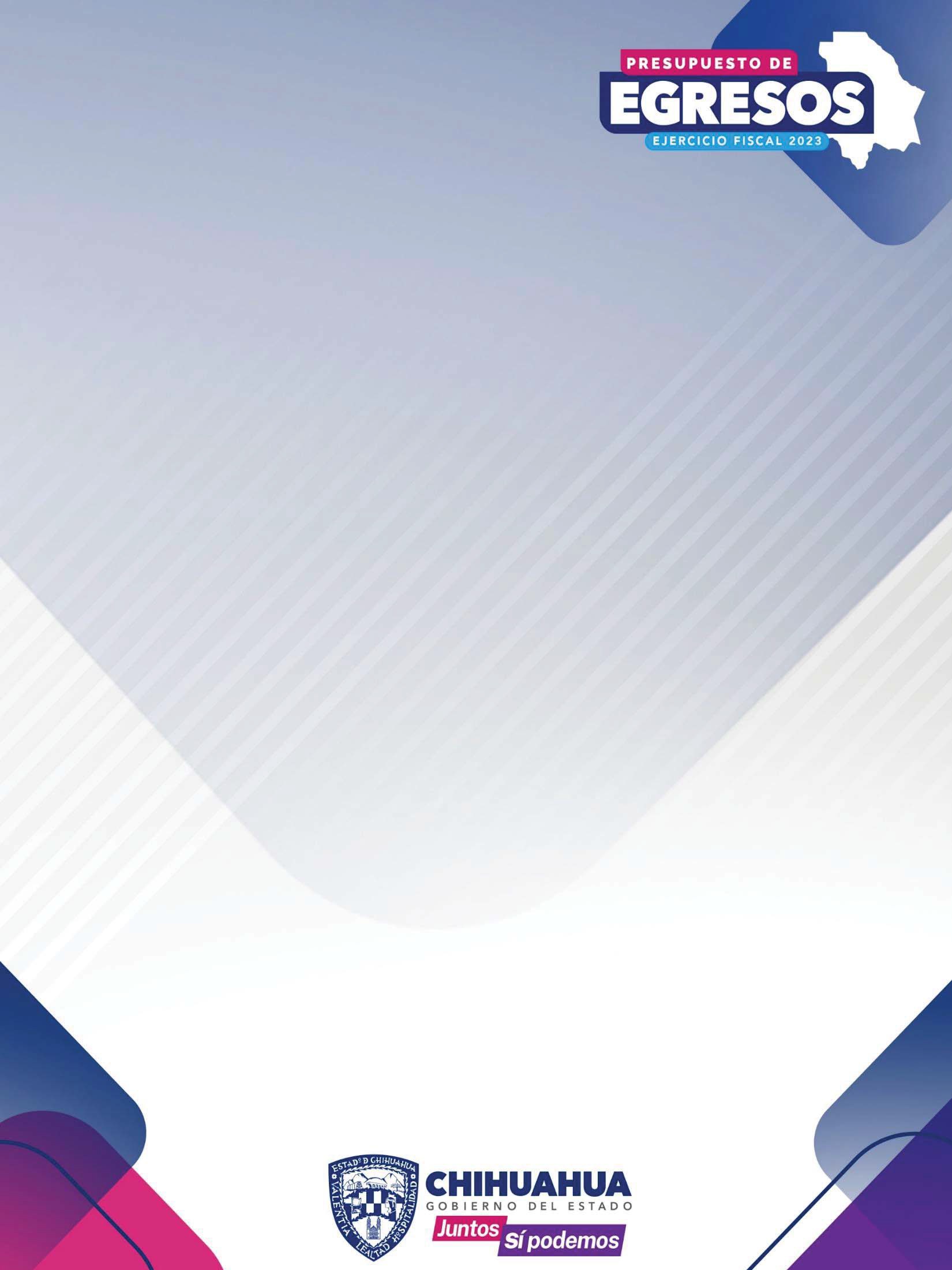 ANEXOSANEXOS INGRESOS Y GASTOSIngresosPor el periodo del 1ro. de enero al 31 de octubre del 2022EgresosPor el periodo del 1ro. de enero al 31 de octubre del 2022IngresosPor el periodo del 1ro. de enero al 31 de diciembre del 2021EgresosPor el periodo del 1ro. de enero al 31 de diciembre del 2021ANEXOSSITUACIO´ N DE LA DEUDAPUBLICAPerfil de la Deuda Pública Estatal Actualizada a la fecha de 31 de octubre de 2022Deuda DirectaSaldo OriginalContratado	Monto DispuestoTasa de Interés más sobretasaPlazo Inicial (meses)Saldo a oct-22Garantía de Pago 1 Porcentaje afectación a Participaciones  80%Fecha de ContrataciónFecha de VencimientoClave deInscripción RPU	Registro EstatalBancomer $    830,000,000.00   $     830,000,000.00   TIIE 28 + 	0.70 	240 	$     372,407,933.27 	1.390% 	28/11/2019 	22/11/2039 	P08-1219067 	55/2019 	SUBTOTAL $ 33,432,288,333.83$ 33,396,456,662.15$ 32,649,946,662.5956.865%BONOS CUPÓN CERO* 	BANOBRAS $ 	637,014,515   $ 	637,014,515 Tasa Base +    1.34 	240 	$     337,869,951.61 	6.18% 	02/10/2012 	19/10/2032 	P08-1012154 	33/2012 	SUBTOTAL  $637,014,515   $637,014,515$	337,869,951.61CONTINGENTE** 	SANTANDER  COESVI$	416,136,000.00   $416,136,000.00TIIE 28 +	2.65 	180$	101,366,461.72	**08/12/2010	05/12/2025	505/2010	22/2010HSBC COESVI $    416,136,000.00   $     416,136,000.00   TIIE 28 + 	1.90 	180 	$ 	98,698,923.26 	26/11/2010 	26/11/2025 	479/2010 	21/2010 	SUBTOTAL  $832,272,000.00   $832,272,000.00$	200,065,384.98EMISIÓN BURSÁTIL PEAJE *** 	CHIHCB 13U$	11,999,967,521   $11,999,967,5215.95 % real300$ 15,647,150,203.43100% de ingresos	21/08/2013	16/08/2038	N/A	31/2019UDIS      2,425,680,000.00	2,425,680,000.00	2,099,644,351.20 	SUBTOTAL $ 11,999,967,521.04$ 11,999,967,521.04$ 15,647,150,203.43Perfil de la Deuda Pública Estatal Actualizada a la fecha de 31 de octubre de 2022Deuda DirectaSaldo OriginalContratado	Monto DispuestoTasa de Interés más sobretasaPlazo InicialSaldo aGarantía de Pago 1 Porcentaje afectación a Participaciones  80%Fecha de ContrataciónFecha de VencimientoClave deInscripción RPU	Registro EstatalSantander	$	50,000,000.00   $	50,000,000.00   TIIE 28 +      1.46%       365 días    $	16,000,000.00   Ingresos Propios	15/12/2021	14/12/2022       008-0322065	20/2021 	SUBTOTAL  $  4,150,000,000.00$  4,150,000,000.00$	386,600,000.00Información presentada por Banobras al 30 de septiembre de 2022.**Afectación de participaciones que en ingresos Federales le corresponden al Gobierno del Estado de Chihuahua, como deudor solidario, en el Fideicomiso F/47622-6.*** El valor del saldo varía en relación al valor de las Unidades de Inversión (UDI) y el saldo de acuerdo al último pago de servicio de la deuda en agosto 2022 es de 2,099,644,351.20 UDIS. El valor de la UDI a la fecha de pago fue de $7.452286 pesos.ANEXOSZONA DEATENCIÓNPRIORITARIA (ZAP)Ignacio Galicia de Luna, Secretario de Desarrollo Humano y Bien Común, con fundamento en lo dispuesto por el artículo 27, fracciones I y III de la ley Orgánica del Poder Ejecutivo del Estado; Artículos 11 fracción I y IV y 35 de la Ley de Desarrollo Social y Humano para el Estado de Chihuahua; así como numeral 13, fracciones I, II, III, XI y XVI del Reglamento Interior de la Secretaría de Desarrollo Social, se emite el Documento Técnico que da sustento para la definición de las Zonas de Atención Prioritaria, al tenor de las siguientes:CONSIDERACIONESI.- El Plan Estatal de Desarrollo 2022 – 2027 es el documento rector que establece el quehacer y las prioridades de la administración estatal a cargo de la C. Gobernadora Constitucional del Estado, Mtra. María Eugenia Campos Galván, con el objetivo de mejorar las condiciones actuales del Estado y encauzarlo hacia el desarrollo pleno y la prosperidad de sus habitantes y establece como parte de su contenido sustancial el eje 1 denominado “Salud, Desarrollo Humano e Identidad Chihuahua, así como el tema denominado “inclusión social y sujetos prioritarios” el cual comprende las acciones necesarias para dignificar la vida de todas y todos los Chihuahuenses, resultando pertinente en la búsqueda de ese propósito, cerrar la brecha de la marginación y la desigualdad a través de la justa distribución de oportunidades, un mejor acceso a la salud, la educación y los servicios básicos en un entorno de seguridad. Para ello, es fundamental promover la solidaridad entre todos los actores de la sociedad, así como la sensibilidad y subsidiariedad hacia las personas más vulneradas, con especial atención a las personas como punto de partida de las acciones de gobierno.II.- Con el fin de brindar mayor sustento y pertinencia a la acción de gobierno en esta materia de alto impacto y de extrema necesidad en cuanto a su atención en favor de grupos vulnerables de la sociedad en coordinación y con el apoyo de los sectores social y privado, para lo cual resulta necesario complementar las Zonas de Atención Prioritaria (ZAP) definidas por el Gobierno Federal, en el Plan Nacional de Desarrollo 2019-2024, mediante la focalización de áreas geográficas rurales con requerimientos particulares de atención de la política de desarrollo humano y social en consideración a los índices de pobreza y marginación, así como los criterios de resultados en base a la actividad de evaluación, lineamientos y criterios de identificación y medición de la pobreza, lo cual permite y hace necesario definir y crear Zonas Rurales de Atención Prioritaria en nuestra entidad, facilitando direccionar con mayor grado de eficiencia y eficacia las acciones más urgentes para superar las marcadas insuficiencias y rezagos existentes.III.- Como parte del proceso realizado en uso de las atribuciones que la dependencia a mi cargo le competen, se obtuvo el presente documento el cual formaliza la propuesta de Declaratoria de Zonas de Atención Prioritaria, mismo que se somete para la atención y consideración de la C. Gobernadora Constitucional del Estado, Mtra. María Eugenia Campos Galván.Cabe destacar que en la elaboración del presente documento fue observada la siguiente metodología:Metodología para la determinación de las Zonas de Atención Prioritaria (ZAP), para el Estado de ChihuahuaIndicadoresPara la determinación de las zonas de atención prioritaria se consideran los “Criterios Generales para la Determinación de las Zonas de Atención Prioritaria, 2023” por lo cual la se utiliza la información que cubra los indicadores que menciona la Ley General de Desarrollo Social (LGDS), así como los indicadores establecidos en los Lineamientos y Criterios para la Definición, Identificación y Medición de la pobreza y en su anexo metodológico. Por tal motivo, y según los diferentes niveles de desagregación, Municipal, localidad o por AGEB urbanas, se privilegian los siguientes indicadores contenidos en las siguientes fuentes de información:A nivel Municipal:Indicadores de pobreza 2015 y 2020.Indicadores de carencias sociales, bienestar económico y contexto territorial 2015 y 2020.Indicadores y grado de Rezago Social 2020.A nivel Localidad:1.         Indicadores e índice de Rezago Social 2020.A nivel AGEB:Grado de Rezago Social AGEB urbanas 2020.Rangos de pobreza en el ámbito urbano (AGEB urbanas).Información complementaria acorde con la operación de los programas sociales.Estimaciones de pobreza municipal 2020.La metodología oficial para la medición de la pobreza en México toma en cuenta los indicadores establecidos en la LGDS y los divide en tres espacios analíticos: el del bienestar económico, medido a través del ingreso corriente; el de los derechos sociales, medido mediante un conjunto de carencias asociadas a los derechos sociales que deben ser garantizados de manera universal a la población, y el espacio del contexto territorial, medido con un conjunto de indicadores que permiten aproximarse al grado de cohesión social.Es importante recordar que, en cumplimiento con el marco normativo que rige el quehacer del CONEVAL, las fuentes de información que el Consejo utiliza para la medición multidimensional de la pobreza provienen del INEGI. Derivado de lo anterior, para la medición multidimensional a nivel nacional y estatal se emplea la Encuesta Nacional de Ingresos y Gastos de los Hogares (ENIGH) 2016, 2018 y 2020; mientras que para el nivel municipal se emplea el Módulo de Condiciones Socioeconómicas de la Encuesta Nacional de Ingresos y Gastos de los Hogares (MCS-ENIGH) 2010, la muestra del Censo de Población y Vivienda 2010, el Modelo Estadístico para la Continuidad (MEC) del MCS-ENIGH 2015, la Encuesta Intercensal 2015, el MEC del MCS-ENIGH 2020 y la muestra del Censo de Población y Vivienda 2020.Indicadores de pobreza municipal 2020.Se utiliza la información generada por el CONEVAL sobre los indicadores de pobreza a nivel municipal, estos son:Carencias Sociales:En situación de pobreza.En situación de pobreza moderada.En situación de pobreza extrema.Vulnerable por ingresos.Con al menos tres carencias sociales.Con al menos una carencia social.Indicadores de carencias sociales, bienestar económico y contexto territorial municipal o alcaldía 2020,Rezago educativo.Carencia por acceso a servicios de salud.Carencia por acceso a la seguridad social.Carencia por calidad y espacios de la vivienda.Carencia por acceso a servicios básicos en la vivienda.Carencia por acceso a la alimentación nutritiva y de calidad.En el espacio de bienestar económico, el porcentaje y número de personasCon ingreso inferior a la línea de pobreza por ingresos.Con ingreso inferior a la línea de pobreza extrema por ingresos.Contexto territorial:Cohesión social:Coeficiente de Gini.Grado de polarización social.Índice de percepción de redes sociales.Indicadores de accesibilidad a carretera pavimentadaPorcentaje de la población en localidades con accesibilidad muy baja o baja a nivel estatal.Porcentaje de la población en localidades con accesibilidad muy baja o baja a nivel municipal.Grado de accesibilidad a carretera pavimentada a nivel localidad.Rangos de pobreza en el ámbito urbano (AGEB urbanas)Se clasifica en rangos a cada Áreas Geoestadísticas Básicas (AGEB) ubicada en las localidades urbanas de los municipios con 15 mil habitantes o más, según el porcentaje de pobreza y pobreza extrema.Indicadores e Índice de Rezago Social municipal 2020, localidad y AGEBS 2020El Índice de Rezago Social incorpora los siguientes indicadores a nivel estatal, municipal y localidad:EducaciónPoblación analfabeta de 15 años o más.Población de 6 a 14 años que no asiste a la escuela.Población de 15 años o más con educación básica incompleta.Acceso a servicios de salud1.	Población sin derechohabiencia a servicios de salud.Calidad y espacios en la vivienda1.	Viviendas particulares habitadas con piso de tierra.Servicios básicos de la viviendaViviendas particulares habitadas que no disponen de excusado o sanitario.Viviendas particulares habitadas que no disponen de agua entubada de la red pública.Viviendas particulares habitadas que no disponen de drenaje.Viviendas particulares habitadas que no disponen de energía eléctrica.Activos en el hogarViviendas particulares habitadas que no disponen de lavadora.Viviendas particulares habitadas que no disponen de refrigerador.Indicadores y Grado de Rezago Social a nivel AGEB urbano 2020El grado de rezago social incorpora los siguientes indicadores a nivel AGEB urbanas:EducaciónPoblación de 15 años o más con educación básica incompleta.Población de 15 a 24 años que no asiste a la escuela.Población de 15 años o más analfabeta.Población de 6 a 14 años que no asiste a la escuela.Acceso a servicios de saludPoblación sin derechohabiencia a servicios de salud.Calidad y espacios de la viviendaViviendas con piso de tierra.Viviendas con hacinamiento.Servicios básicos en la viviendaViviendas que no disponen de excusado o sanitario.Viviendas que no disponen de agua entubada de la red pública.Viviendas que no disponen de drenaje.Viviendas que no disponen de energía eléctrica.Activos en el hogarViviendas que no disponen de lavadora.Viviendas que no disponen de refrigerador.Viviendas que no disponen de teléfono fijo.Viviendas que no disponen de celular.Viviendas que no disponen de computadora (computadora, laptop o tablet).Viviendas que no disponen de internet.Fuentes de informaciónDe acuerdo con el marco jurídico vigente, se considera pertinente emplear como fuentes de información primaria las que generan el CONEVAL y el INEGI, de acuerdo con el nivel de desagregación territorial que mejor convenga para los fines específicos de los diferentes programas de desarrollo social.En el caso de que las fuentes de información primaria que no tengan los niveles de desagregación territorial que se requiere para la determinación de las ZAP, de acuerdo con la LGDS, se consideran, en la medida de lo posible, otras fuentes de información complementarias, que contengan indicadores de pobreza de acuerdo con la metodología oficial en México y rezago social más actualizados y para niveles de desagregación no disponibles en las fuentes primarias. Con la finalidad de tener fuentes de informacióncomplementarias que documenten el rigor técnico, riguroso, válido, y confiable, éstas deben tener evaluaciones periódicas y que estén en constante actualización, la cual no podrá exceder más de tres años hacia atrás.Fuentes secundarias utilizadasÍndice y Grado de Marginación, CONAPO 2020La marginación es un fenómeno multidimensional y estructural originado, en última instancia, por el modelo de producción económica expresado en la desigual distribución del progreso, en la estructura productiva y en la exclusión de diversos grupos sociales, tanto del proceso como de los beneficios del desarrollo. De esta manera, la marginación se asocia a la carencia de oportunidades sociales y a la ausencia de capacidades para adquirirlas o generarlas, pero también a privaciones e inaccesibilidad a bienes y servicios fundamentales para el bienestar. En consecuencia, las comunidades marginadas enfrentan escenarios de elevada vulnerabilidad social cuya mitigación escapa del control personal o familiar (CONAPO, 2020).Se emplearon nueve formas de exclusión que reflejan las carencias en cuatro dimensiones que componen el índice de marginación en las áreas geoestadísticas básicas urbanas y municipales. Para cada una de dichas formas se construyó un indicador que mide su intensidad como: porcentaje de la población que carece de educación, servicios, percibe bajos ingresos y reside en localidades pequeñas.Indicadores socioeconómicos del índice de marginación:EducaciónPorcentaje de población de 15 años o más analfabeta.Porcentaje de población de 15 años o más sin primaria completa.ViviendaPorcentaje de ocupantes en viviendas particulares habitadas sin agua entubada.Porcentaje de ocupantes en viviendas particulares habitadas sin drenaje ni servicio sanitario.Porcentaje de ocupantes en viviendas particulares habitadas sin energía eléctrica.Porcentaje de ocupantes en viviendas particulares habitadas con piso de tierra.Porcentaje de ocupantes en viviendas particulares habitadas con algún nivel de hacinamiento.Distribución de la poblaciónPorcentaje de población en localidades con menos de cinco mil habitantes. IngresosPorcentaje de población ocupada con ingreso de hasta dos salarios mínimos.SECRETARÍA DE DESARROLLO HUMANO Y BIEN COMÚNZONAS DE ATENCIÓN PRIORITARIAS ESTATALES 2 0 2 3MUNICIPIOPobreza 20202	Pobreza extrema 20202	Pobreza Moderada 20202Rezago Social 20203Marginación 20204Clave geoestadísticaNombre municipioTotal, de población1PorcentajeTotal, depersonas	PorcentajeTotal, depersonas	PorcentajeTotal, de personasÍndice de Rezago Social (IRS)Grado de Rezago Social (GRS)Índice de marginación 2020Grado de marginaciónINEGI. Censo de Población y Vivienda 2020. Tabulados del Cuestionario BásicoCONEVAL. Medición de la pobreza, Estados Unidos Mexicanos, 2010-2020. Indicadores de pobreza por municipio.CONEVAL. Índice y grado de rezago social, según municipio, 2020CONAPO. Índice y grado de marginación por municipio, 2020ZO NAS DE ATENCIÓ N PRIO RITARIA ESTATALES 2 0 2 3 AGEB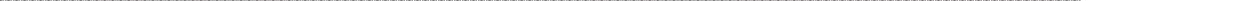 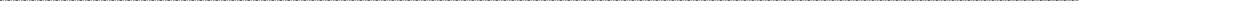 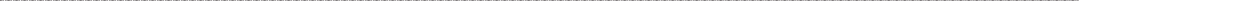 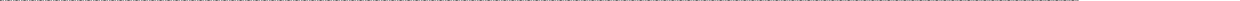 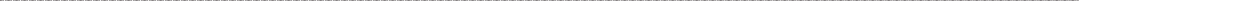 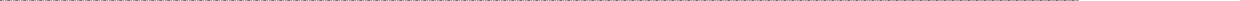 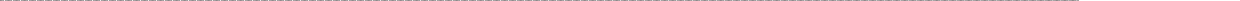 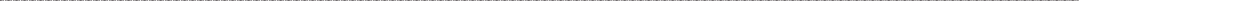 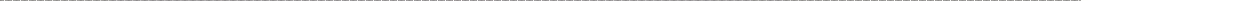 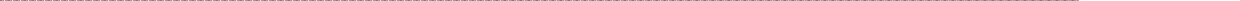 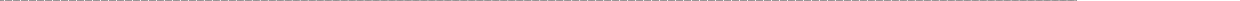 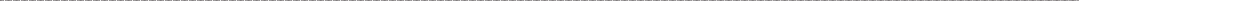 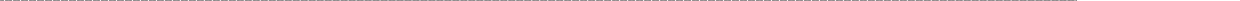 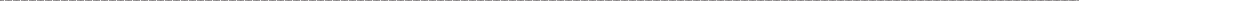 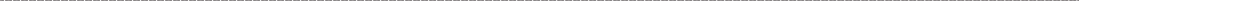 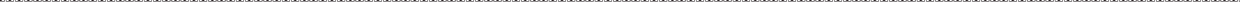 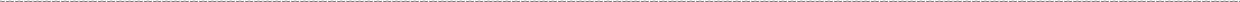 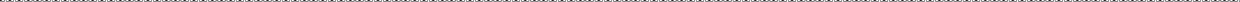 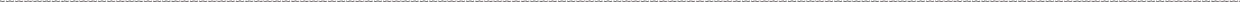 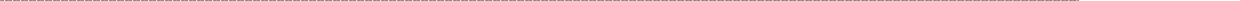 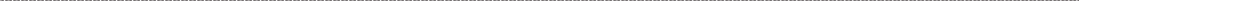 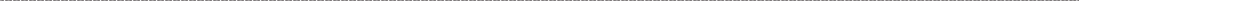 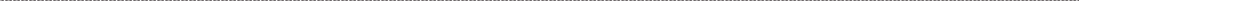 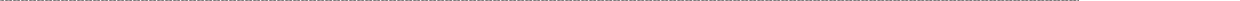 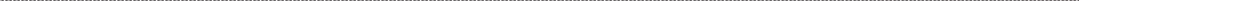 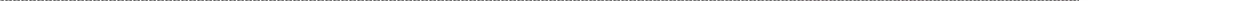 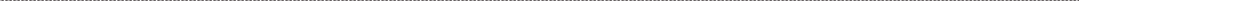 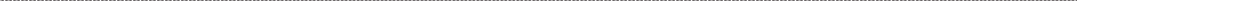 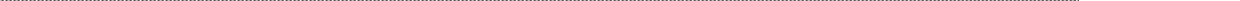 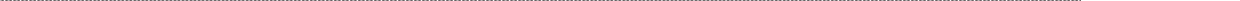 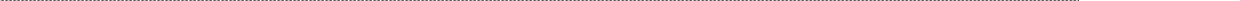 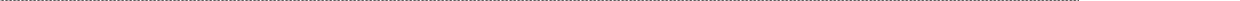 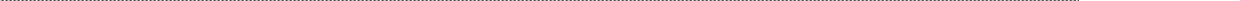 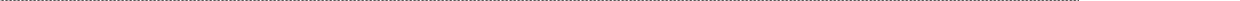 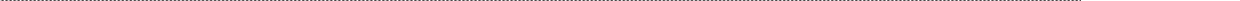 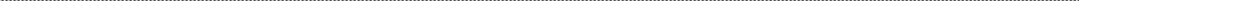 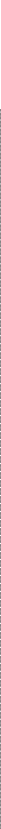 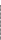 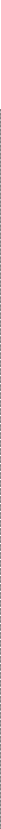 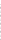 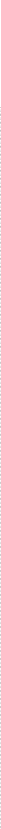 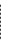 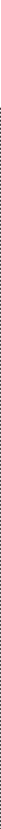 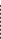 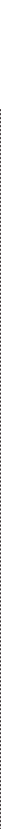 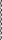 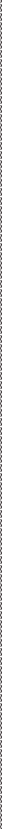 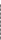 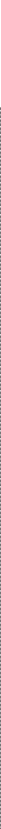 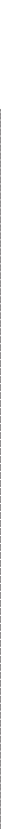 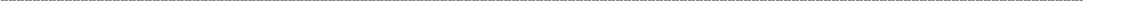 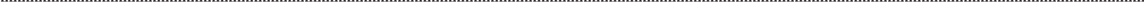 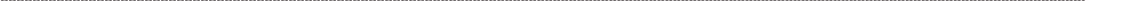 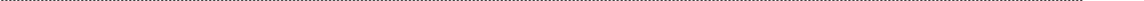 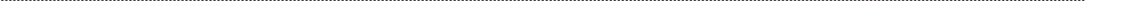 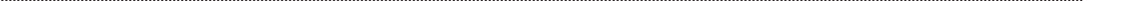 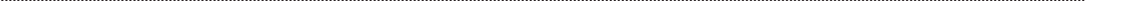 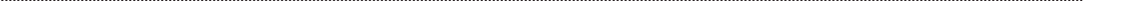 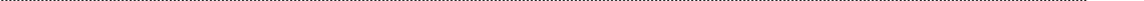 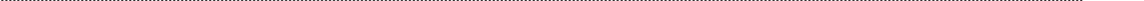 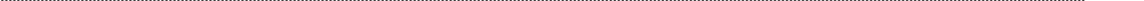 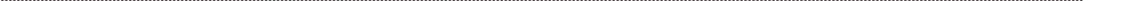 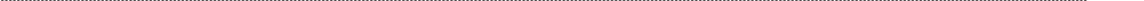 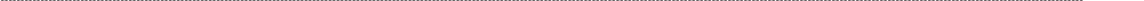 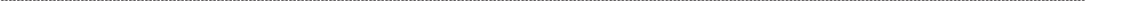 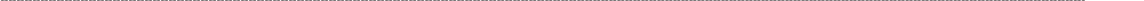 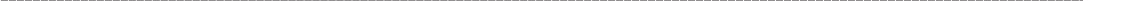 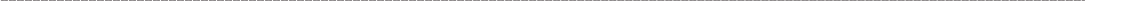 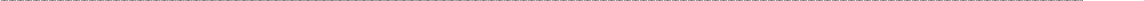 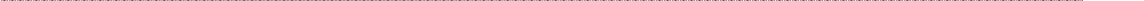 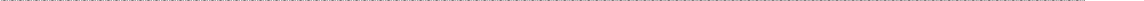 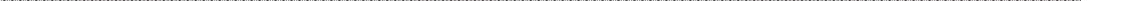 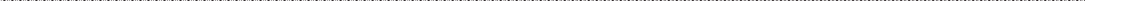 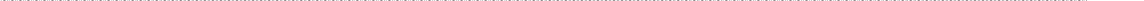 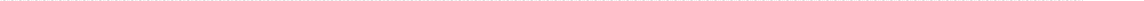 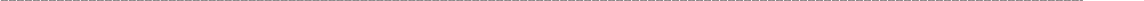 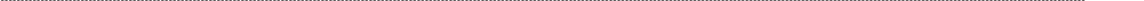 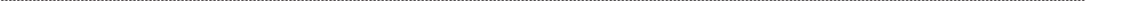 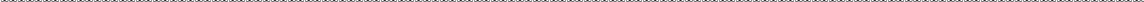 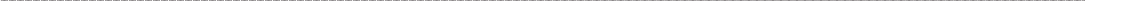 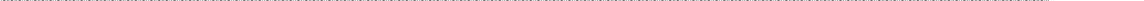 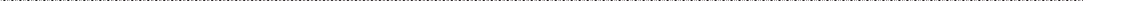 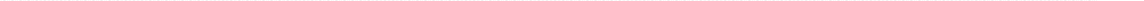 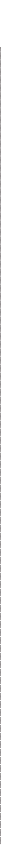 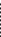 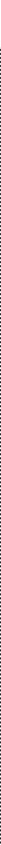 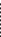 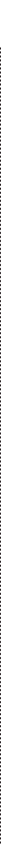 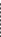 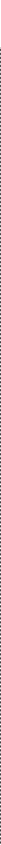 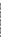 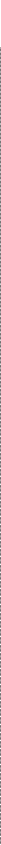 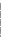 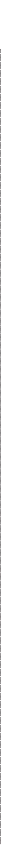 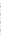 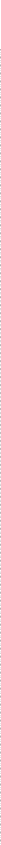 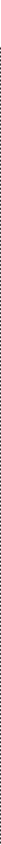 ZO NAS DE ATENCIÓ N PRIO RITARIA ESTATALES 2 0 2 3 AGEBZO NAS DE ATENCIÓ N PRIO RITARIA ESTATALES 2 0 2 3AGEBClave goestadística	Nombre municipio	Nombre localidad	Población Total1	Viviendashabitadas1Grado marginación 20203Grado rezago social2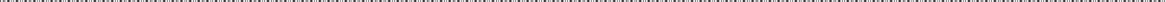 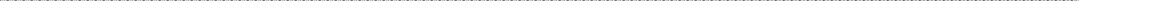 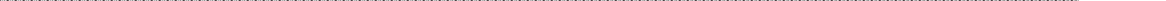 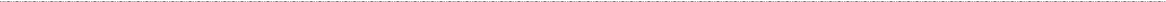 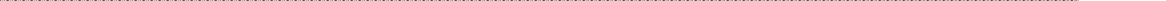 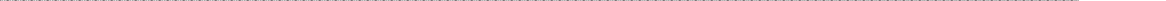 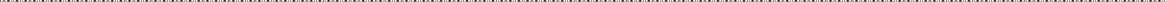 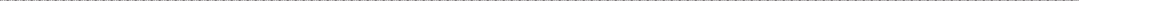 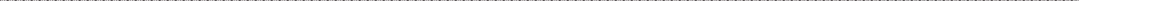 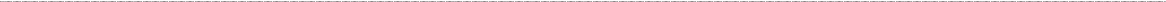 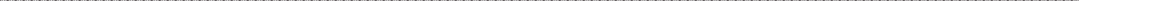 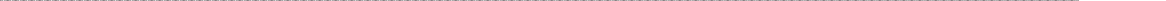 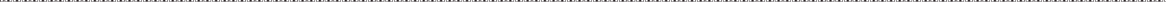 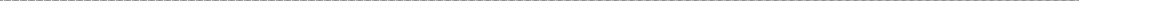 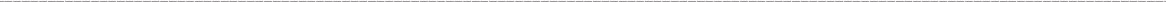 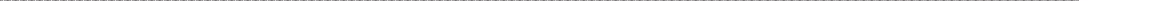 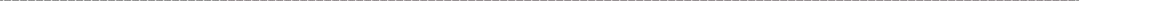 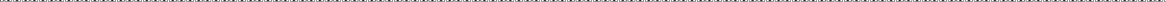 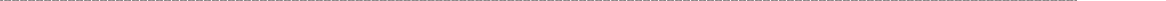 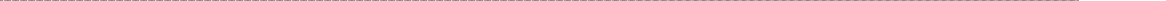 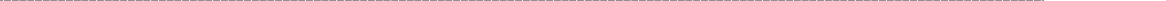 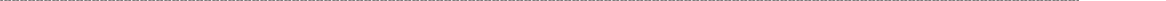 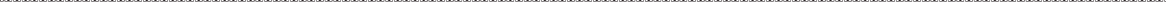 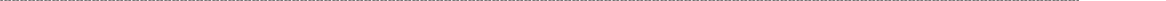 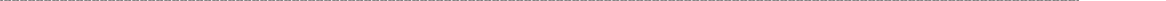 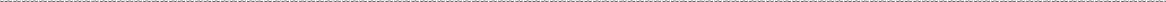 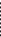 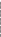 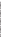 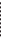 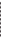 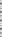 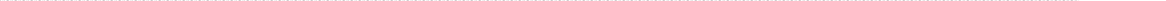 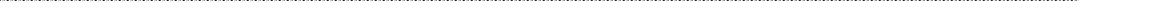 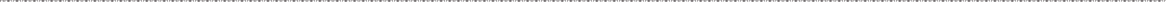 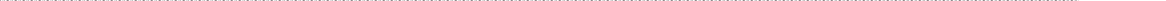 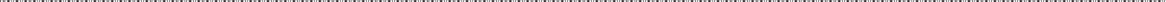 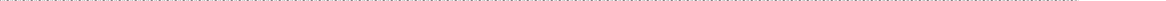 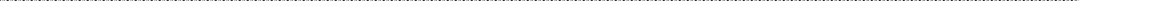 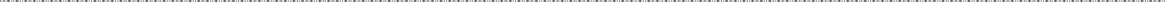 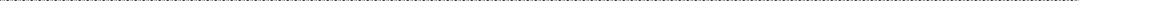 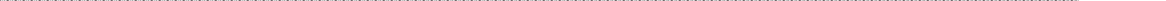 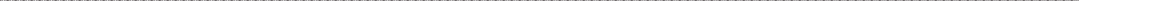 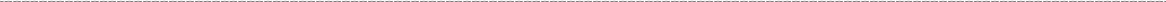 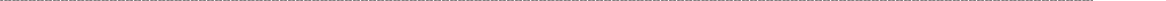 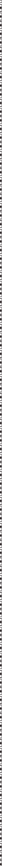 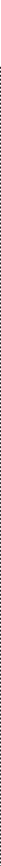 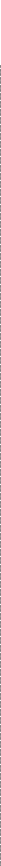 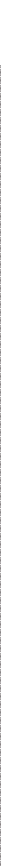 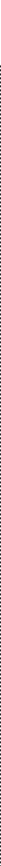 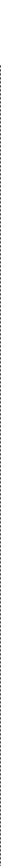 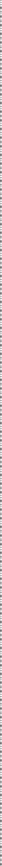 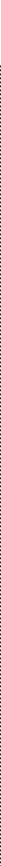 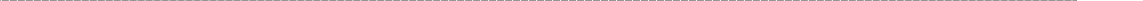 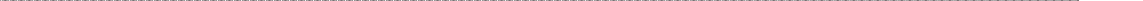 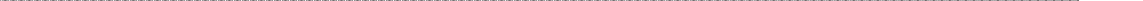 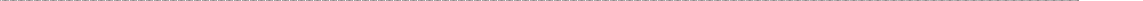 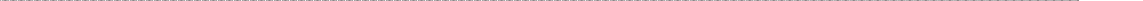 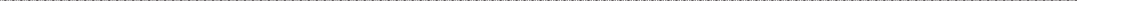 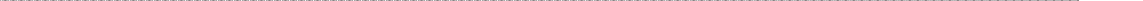 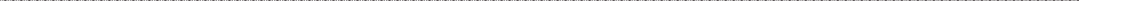 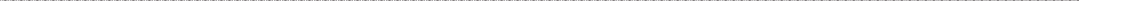 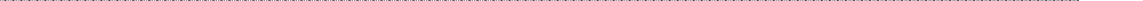 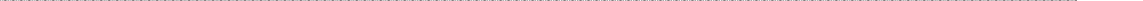 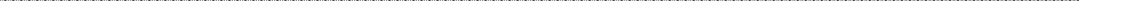 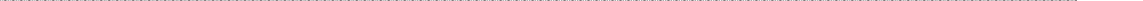 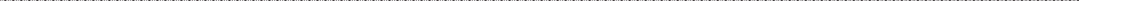 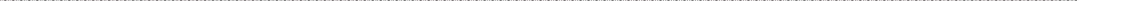 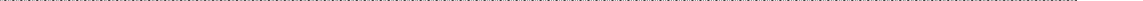 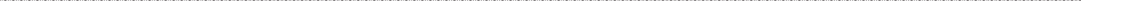 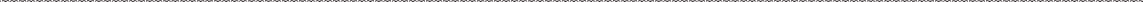 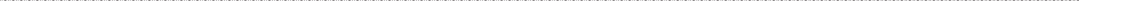 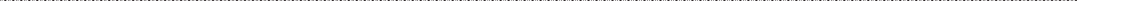 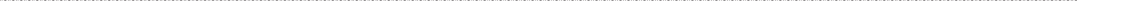 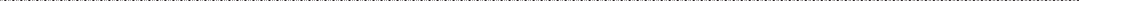 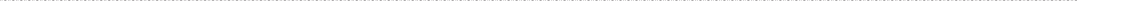 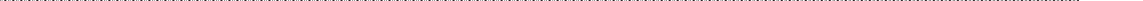 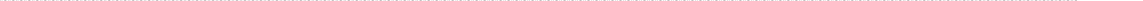 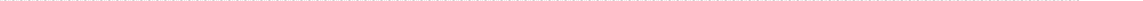 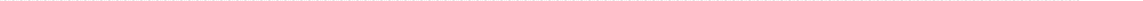 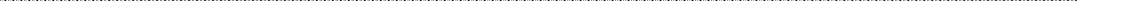 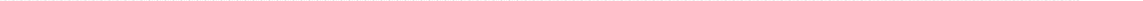 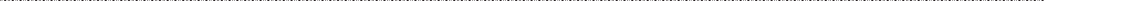 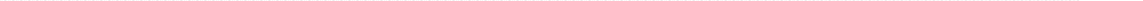 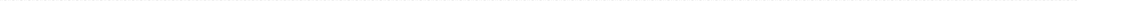 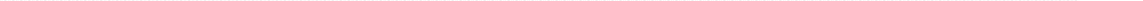 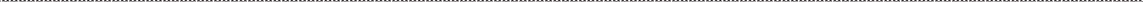 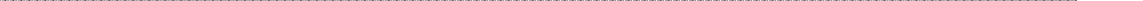 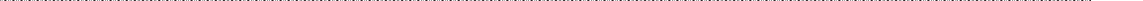 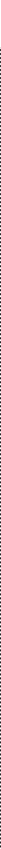 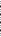 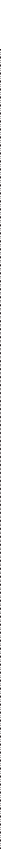 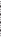 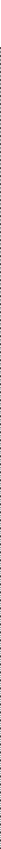 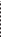 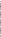 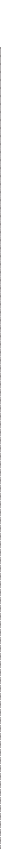 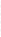 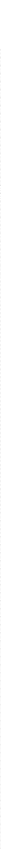 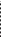 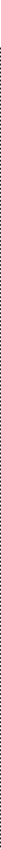 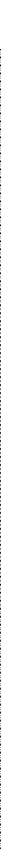 ZO NAS DE ATENCIÓ N PRIO RITARIA ESTATALES 2 0 2 3 AGEBZO NAS DE ATENCIÓ N PRIO RITARIA ESTATALES 2 0 2 3AGEBClave goestadística	Nombre municipio	Nombre localidad	Población Total1	Viviendashabitadas1Grado marginación 20203Grado rezago social2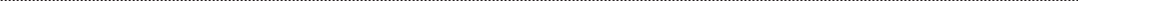 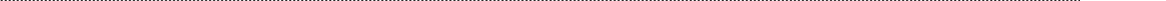 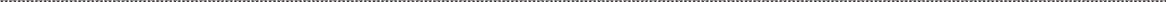 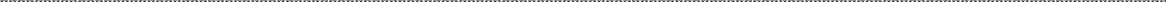 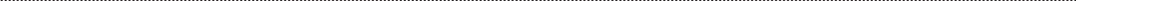 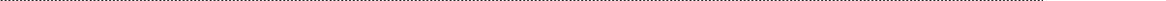 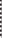 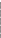 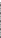 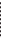 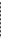 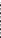 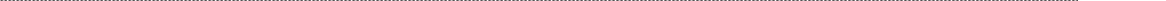 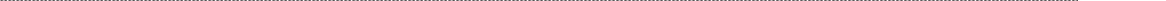 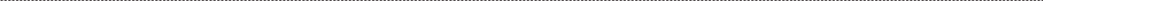 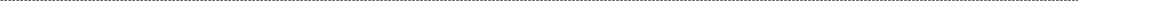 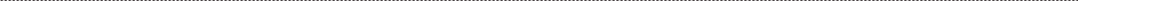 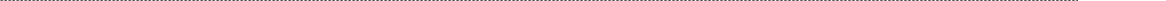 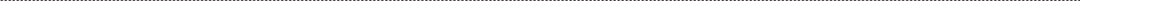 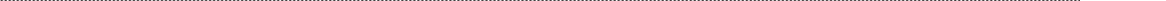 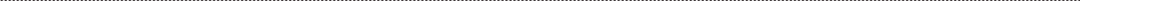 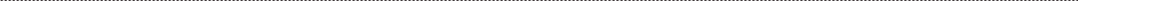 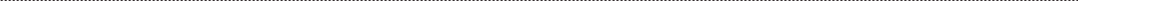 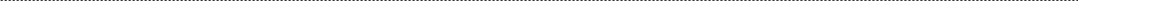 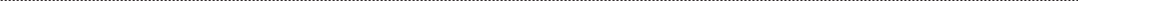 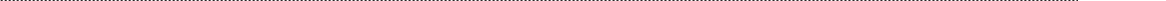 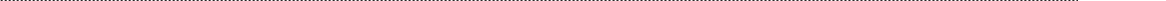 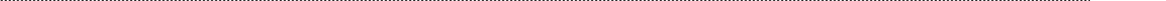 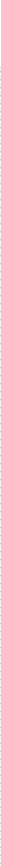 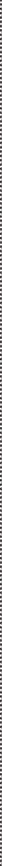 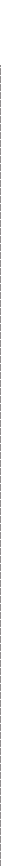 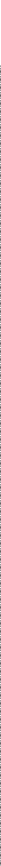 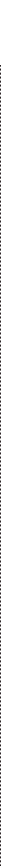 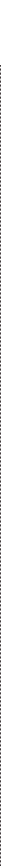 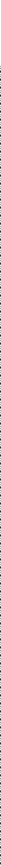 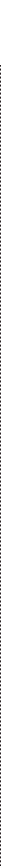 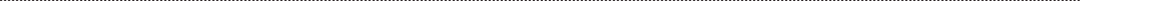 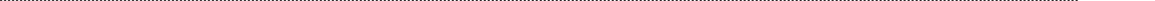 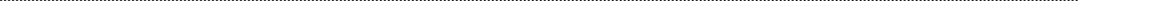 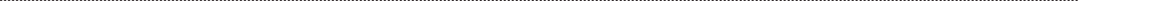 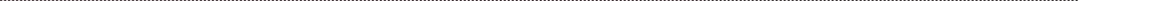 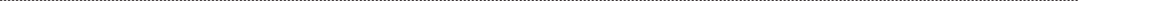 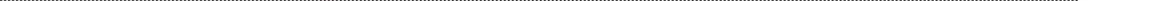 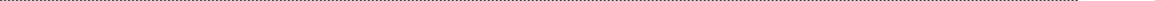 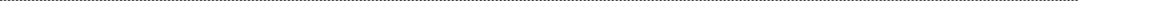 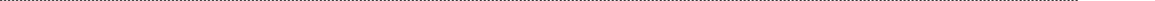 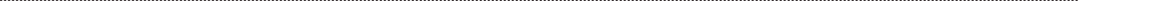 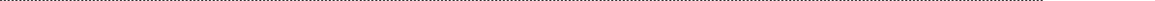 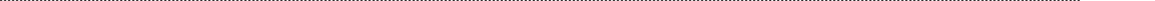 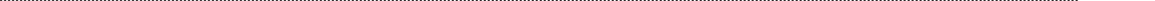 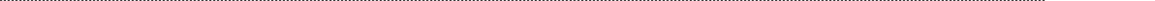 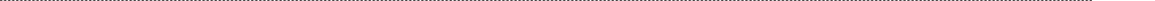 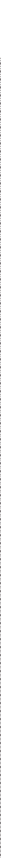 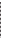 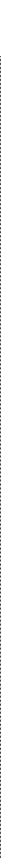 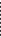 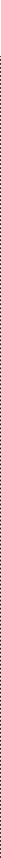 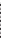 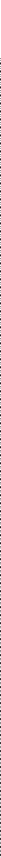 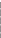 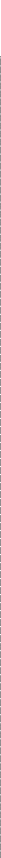 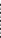 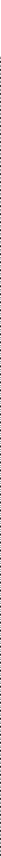 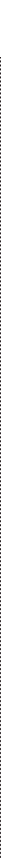 ZO NAS DE ATENCIÓ N PRIO RITARIA ESTATALES 2 0 2 3 AGEBZO NAS DE ATENCIÓ N PRIO RITARIA ESTATALES 2 0 2 3AGEBClave goestadística	Nombre municipio	Nombre localidad	Población Total1	Viviendashabitadas1Grado marginación 20203Grado rezago social2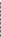 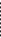 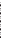 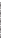 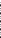 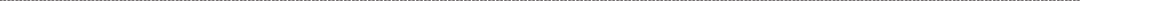 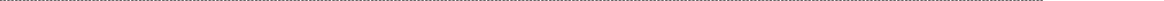 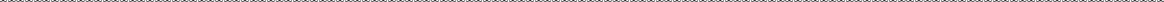 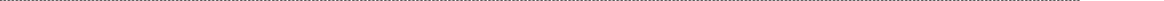 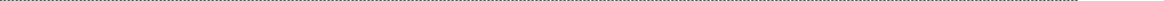 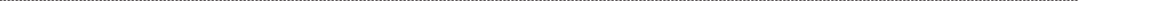 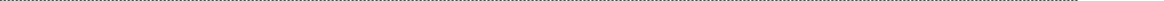 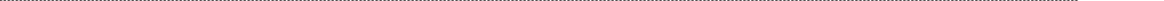 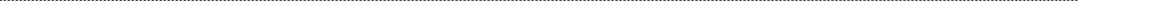 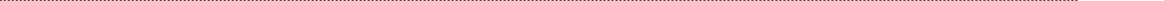 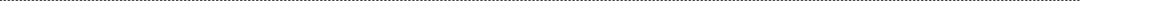 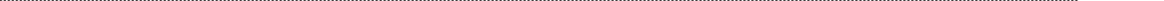 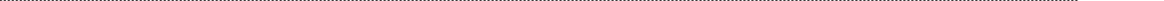 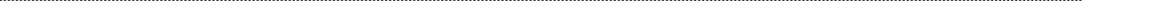 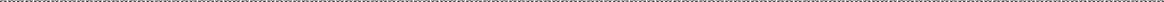 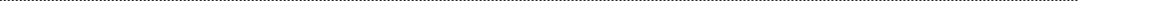 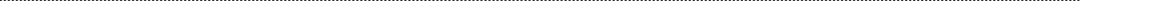 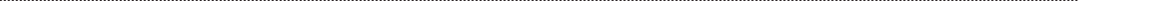 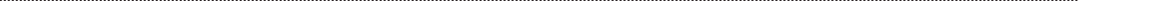 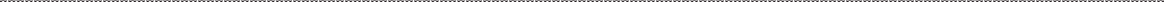 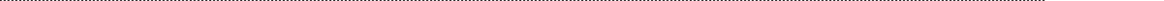 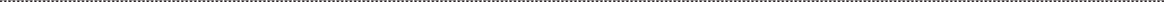 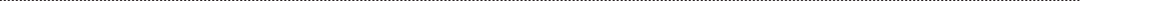 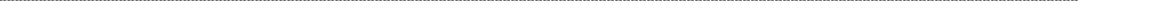 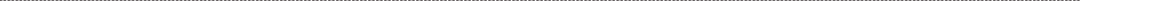 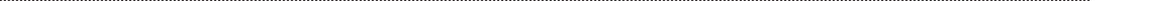 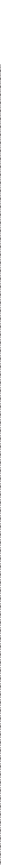 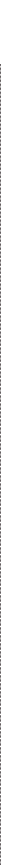 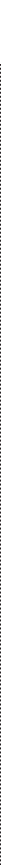 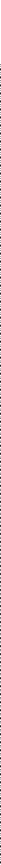 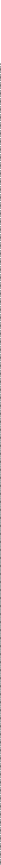 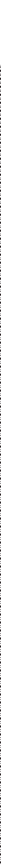 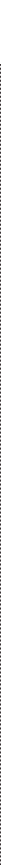 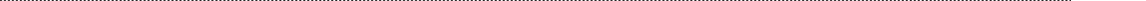 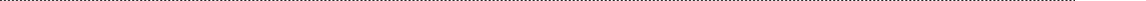 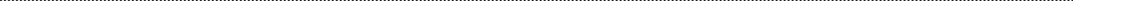 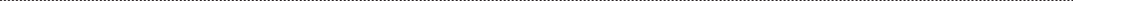 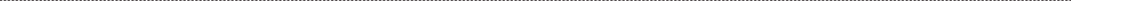 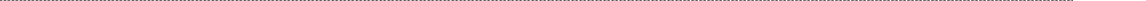 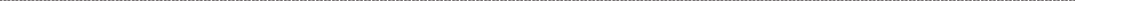 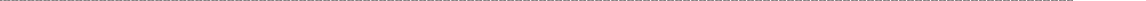 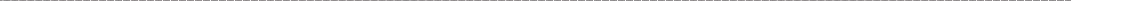 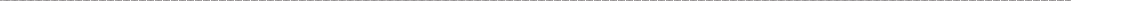 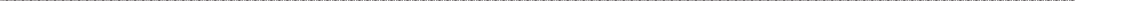 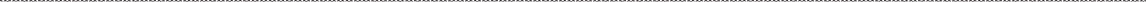 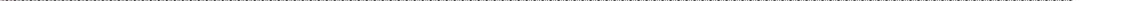 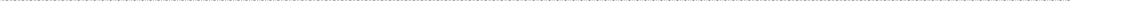 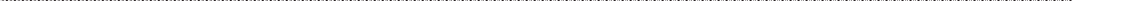 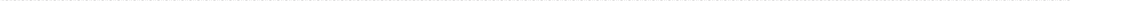 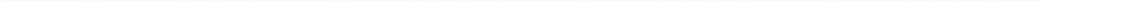 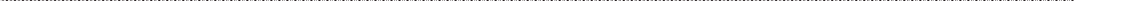 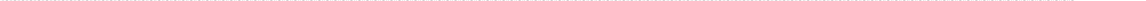 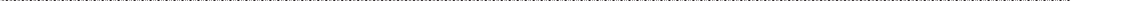 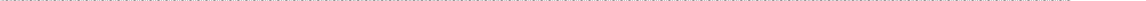 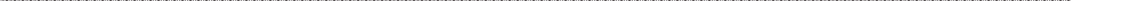 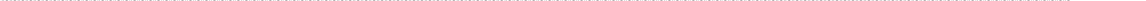 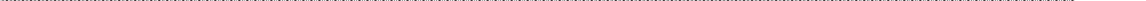 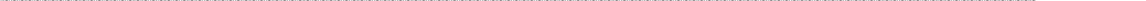 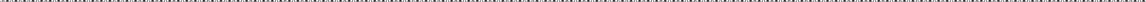 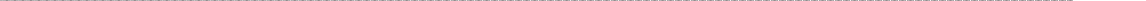 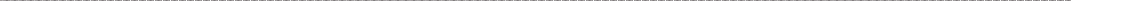 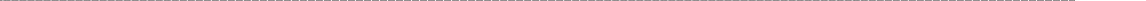 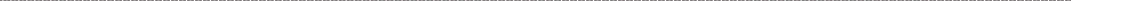 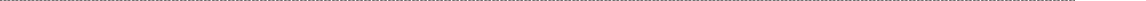 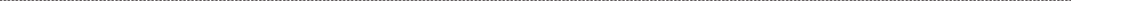 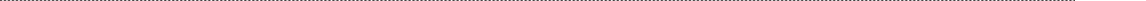 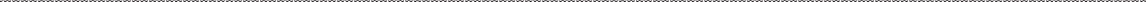 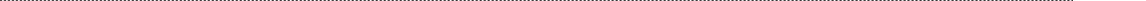 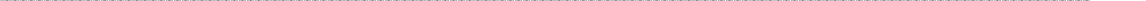 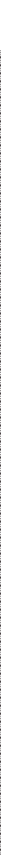 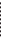 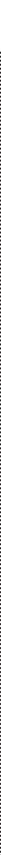 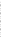 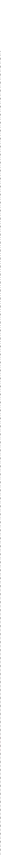 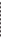 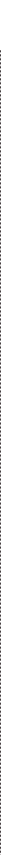 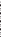 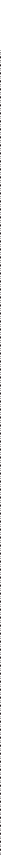 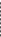 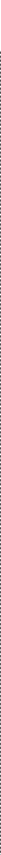 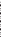 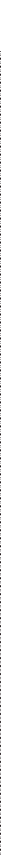 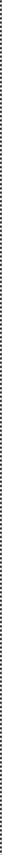 ZO NAS DE ATENCIÓ N PRIO RITARIA ESTATALES 2 0 2 3 AGEB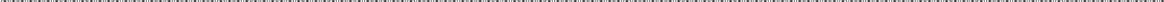 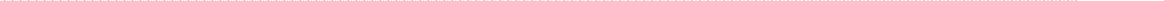 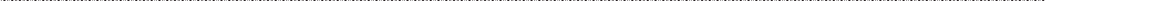 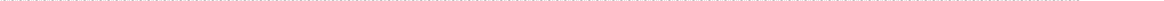 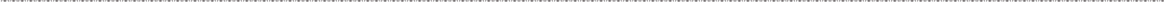 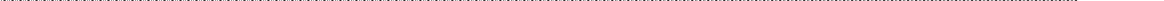 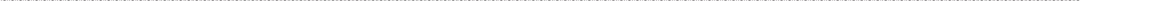 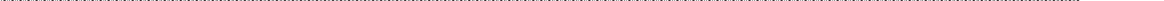 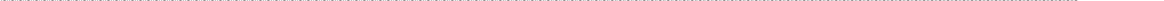 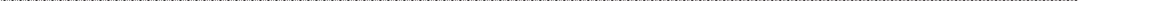 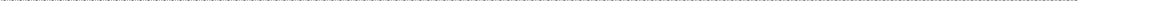 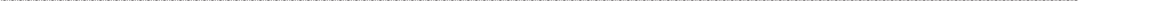 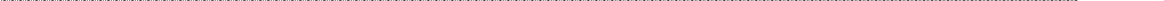 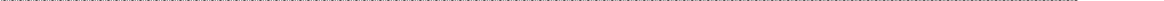 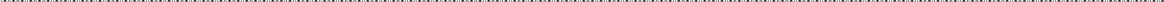 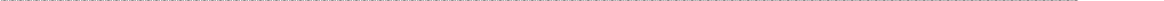 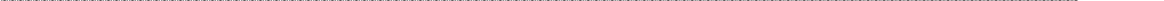 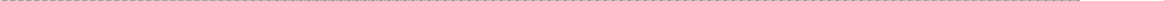 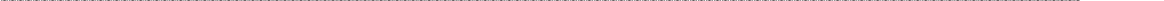 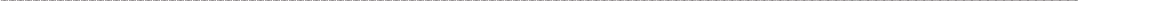 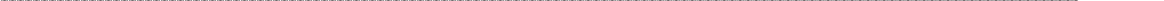 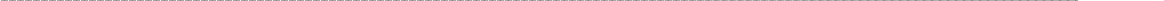 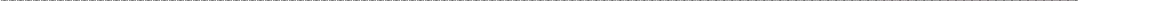 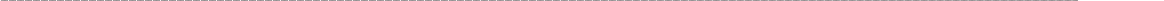 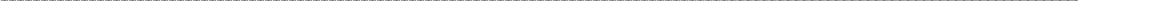 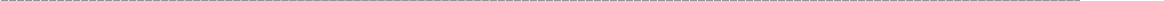 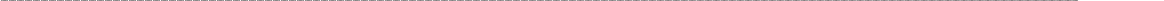 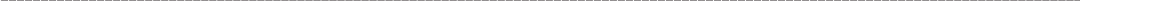 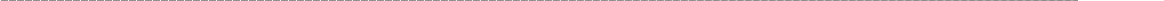 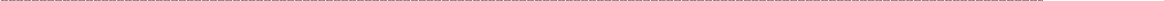 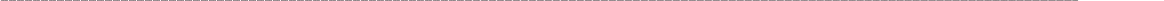 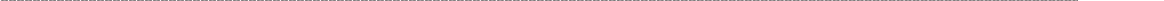 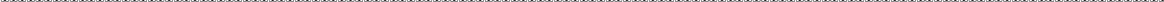 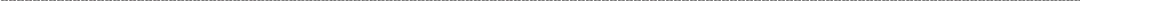 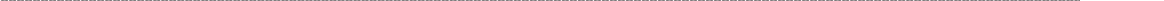 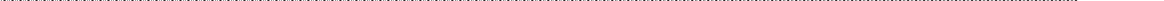 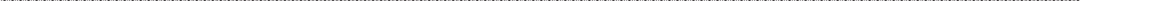 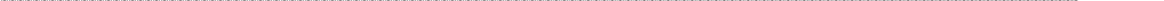 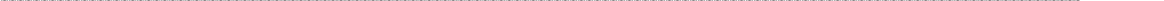 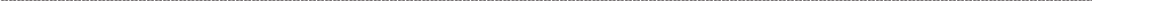 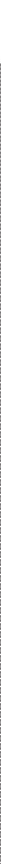 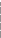 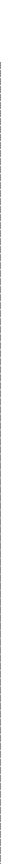 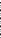 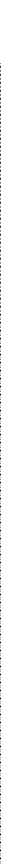 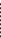 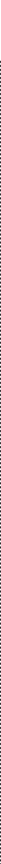 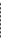 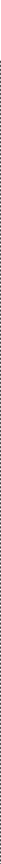 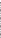 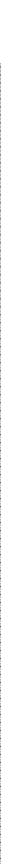 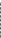 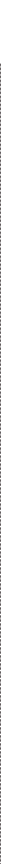 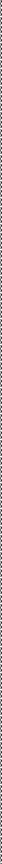 ZO NAS DE ATENCIÓ N PRIO RITARIA ESTATALES 2 0 2 3 AGEB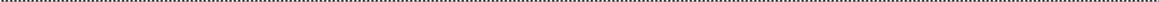 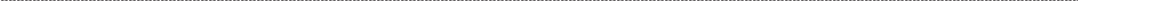 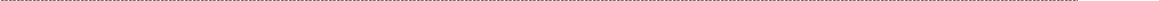 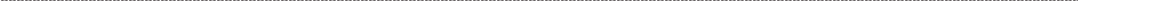 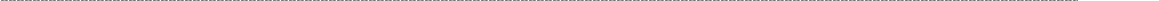 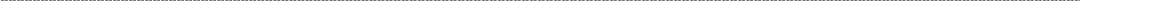 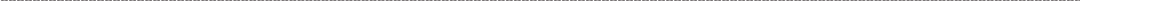 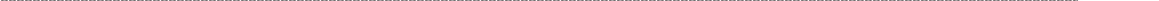 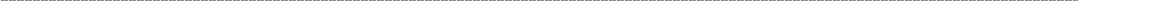 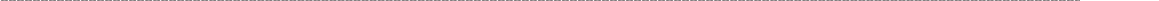 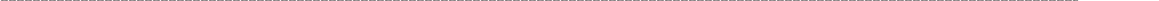 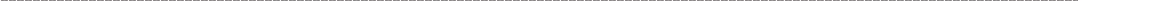 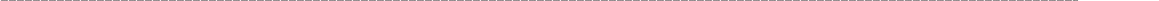 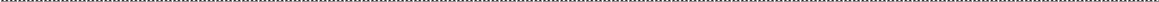 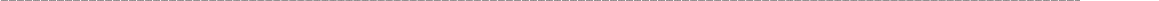 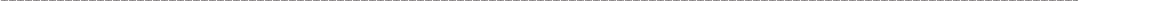 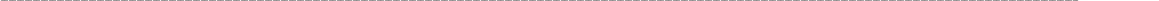 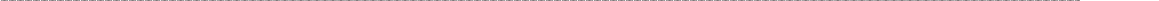 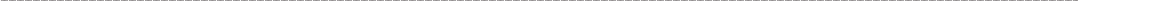 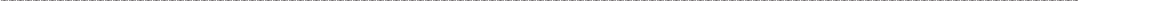 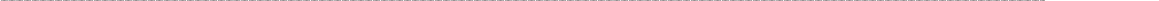 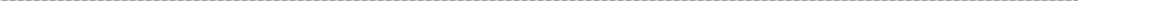 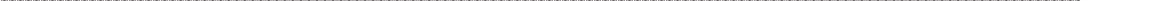 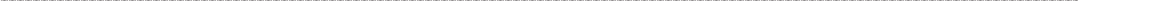 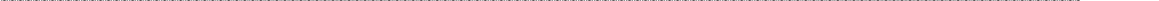 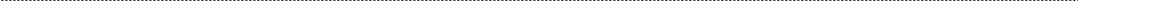 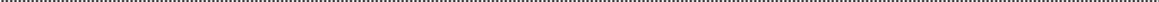 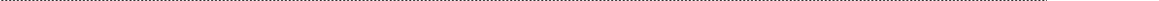 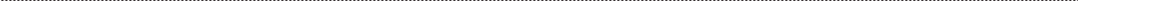 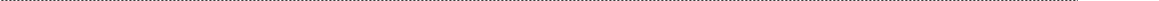 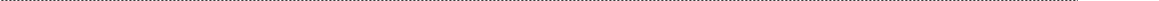 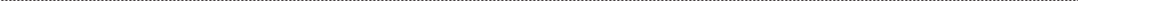 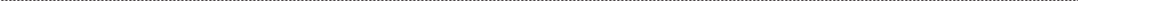 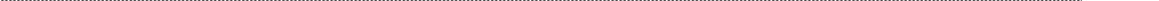 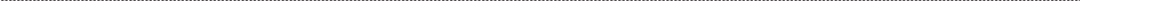 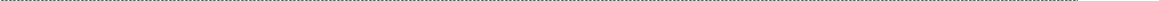 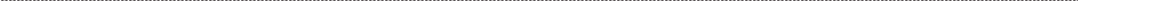 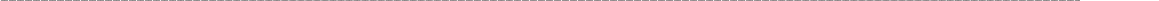 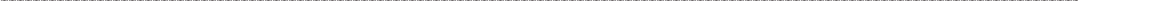 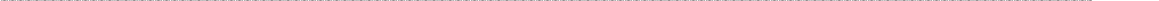 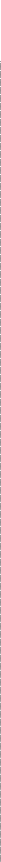 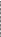 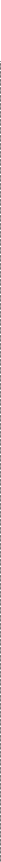 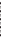 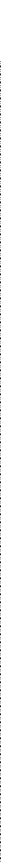 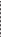 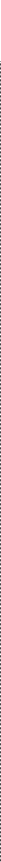 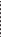 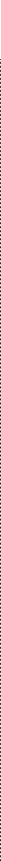 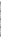 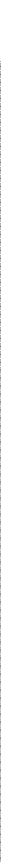 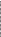 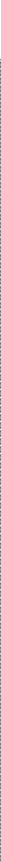 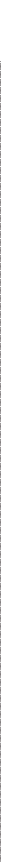 ZO NAS DE ATENCIÓ N PRIO RITARIA ESTATALES 2 0 2 3 AGEBZONAS DE ATENCIÓN PRIORITARIA ESTATALES 2 0 2 3AGEB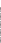 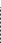 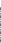 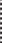 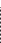 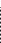 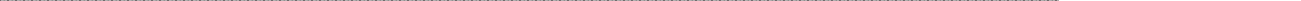 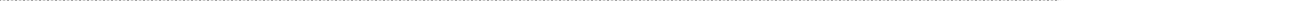 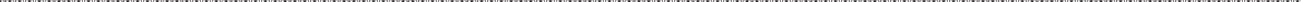 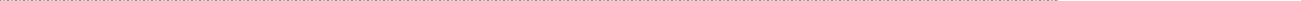 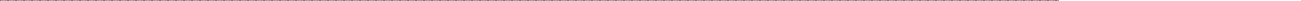 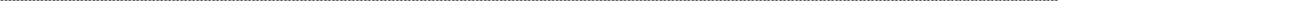 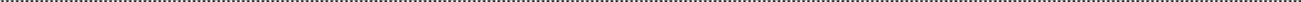 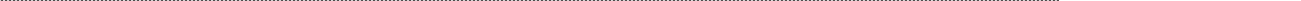 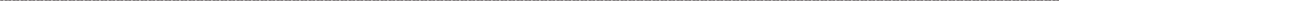 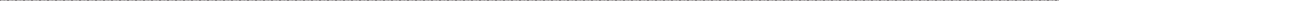 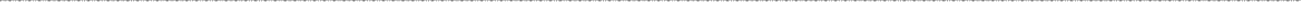 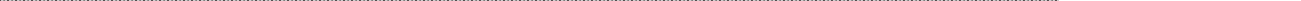 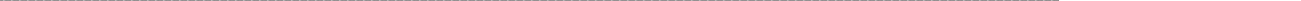 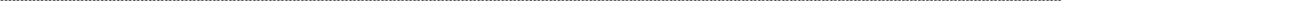 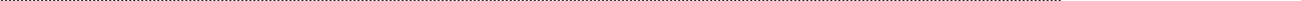 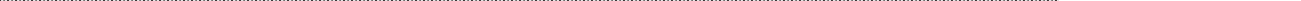 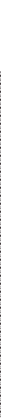 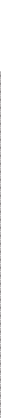 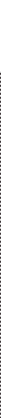 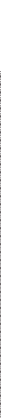 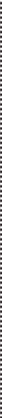 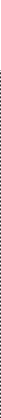 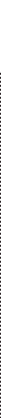 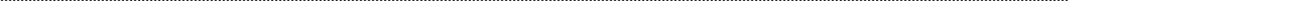 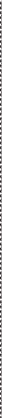 Clave goestadística	Nombre municipio	Nombre localidad	Población Total1	Viviendashabitadas1Grado marginación 20203Grado rezago social2INEGI. Censo de Población y Vivienda 2020. Tabulados del Cuestionario BásicoCONEVAL. Índice y grado de rezago social, según municipio, 2020CONAPO. Índice y grado de marginación por municipio, 2020ZONAS DE ATENCIÓN PRIORITARIAS ESTATALES 2 0 2 3ClaveLOCALIDADPoblaciónÍndiceGradoÍndice rezagoGrado rezagogoestadística	Nombre municipio	Nombre localidadTotal1marginación20203marginación20203social2social2ZONAS DE ATENCIÓN PRIORITARIAS ESTATALES 2 0 2 3ClaveLOCALIDADPoblaciónÍndiceGradoÍndice rezagoGrado  rezagogoestadística	Nombre municipio	Nombre localidadTotal1marginación20203marginación20203social2social2ZO NAS DE ATENCIÓ N PRIO RITARIAS ESTATALES 2 0 2 3ClaveLOCALIDADPoblaciónÍndiceGradoÍndice rezagoGrado  rezagogoestadística	Nombre municipio	Nombre localidadTotal1marginación20203marginación20203social2social2ZO NAS DE ATENCIÓ N PRIO RITARIAS ESTATALES 2 0 2 3ClaveLOCALIDADPoblaciónÍndiceGradoÍndice rezagoGrado  rezagogoestadística	Nombre municipio	Nombre localidadTotal1marginación20203marginación20203social2social2ZONAS DE ATENCIÓN PRIORITARIAS ESTATALES 2 0 2 3ClaveLOCALIDADPoblaciónÍndiceGradoÍndice rezagoGrado  rezagogoestadística	Nombre municipio	Nombre localidadTotal1marginación20203marginación20203social2social2ZO NAS DE ATENCIÓ N PRIO RITARIAS ESTATALES 2 0 2 3ClaveLOCALIDADPoblaciónÍndiceGradoÍndice rezagoGrado  rezagoZONAS DE ATENCIÓN PRIORITARIAS ESTATALES 2 0 2 3ClaveLOCALIDADPoblaciónÍndiceGradoÍndice rezagoGrado  rezagogoestadística	Nombre municipio	Nombre localidadTotal1marginación20203marginación20203social2social2ZO NAS DE ATENCIÓ N PRIO RITARIAS ESTATALES 2 0 2 3ClaveLOCALIDADPoblaciónÍndiceGradoÍndice rezagoGrado  rezagogoestadística	Nombre municipio	Nombre localidadTotal1marginación20203marginación20203social2social2ZONAS DE ATENCIÓN PRIORITARIAS ESTATALES 2 0 2 3ClaveLOCALIDADPoblaciónÍndiceGradoÍndice rezagoGrado  rezagogoestadística	Nombre municipio	Nombre localidadTotal1marginación20203marginación20203social2social2ZO NAS DE ATENCIÓ N PRIO RITARIAS ESTATALES 2 0 2 3ClaveLOCALIDADPoblaciónÍndiceGradoÍndice rezagoGrado  rezagogoestadística	Nombre municipio	Nombre localidadTotal1marginación20203marginación20203social2social2ZO NAS DE ATENCIÓ N PRIO RITARIAS ESTATALES 2 0 2 3ClaveLOCALIDADPoblaciónÍndiceGradoÍndice rezagoGrado  rezagoZO NAS DE ATENCIÓ N PRIO RITARIAS ESTATALES 2 0 2 3ClaveLOCALIDADPoblaciónÍndiceGradoÍndice rezagoGrado rezagogoestadística	Nombre municipio	Nombre localidadTotal1marginación20203marginación20203social2social2ZO NAS DE ATENCIÓ N PRIO RITARIAS ESTATALES 2 0 2 3ClaveLOCALIDADPoblaciónÍndiceGradoÍndice rezagoGrado rezagogoestadística	Nombre municipio	Nombre localidadTotal1marginación20203marginación20203social2social2ZO NAS DE ATENCIÓ N PRIO RITARIAS ESTATALES 2 0 2 3ClaveLOCALIDADPoblaciónÍndiceGradoÍndice rezagoGrado rezagogoestadística	Nombre municipio	Nombre localidadTotal1marginación20203marginación20203social2social2ZONAS DE ATENCIÓN PRIORITARIAS ESTATALES 2 0 2 3ZO NAS DE ATENCIÓ N PRIO RITARIAS ESTATALES 2 0 2 3ClaveLOCALIDADPoblaciónÍndiceGradoÍndice rezagoGrado  rezagogoestadística	Nombre municipio	Nombre localidadTotal1marginación20203marginación20203social2social2ZONAS DE ATENCIÓN PRIORITARIAS ESTATALES 2 0 2 3ClaveLOCALIDADPoblaciónÍndiceGradoÍndice rezagoGrado rezagogoestadística	Nombre municipio	Nombre localidadTotal1marginación20203marginación20203social2social2ZO NAS DE ATENCIÓ N PRIO RITARIAS ESTATALES 2 0 2 3ClaveLOCALIDADPoblaciónÍndiceGradoÍndice rezagoGrado rezagoZO NAS DE ATENCIÓ N PRIO RITARIAS ESTATALES 2 0 2 3ClaveLOCALIDADPoblaciónÍndiceGradoÍndice rezagoGrado  rezagogoestadística	Nombre municipio	Nombre localidadTotal1marginación20203marginación20203social2social2ZO NAS DE ATENCIÓ N PRIO RITARIAS ESTATALES 2 0 2 3ClaveLOCALIDADPoblaciónÍndiceGradoÍndice rezagoGrado  rezagogoestadística	Nombre municipio	Nombre localidadTotal1marginación20203marginación20203social2social2ZO NAS DE ATENCIÓ N PRIO RITARIAS ESTATALES 2 0 2 3ClaveLOCALIDADPoblaciónÍndiceGradoÍndice rezagoGrado  rezagogoestadística	Nombre municipio	Nombre localidadTotal1marginación20203marginación20203social2social2ZO NAS DE ATENCIÓ N PRIO RITARIAS ESTATALES 2 0 2 3ClaveLOCALIDADPoblaciónÍndiceGradoÍndice rezagoGrado rezagogoestadística	Nombre municipio	Nombre localidadTotal1marginación20203marginación20203social2social2ZO NAS DE ATENCIÓ N PRIO RITARIAS ESTATALES 2 0 2 3ClaveLOCALIDADPoblaciónÍndiceGradoÍndice rezagoGrado  rezagogoestadística	Nombre municipio	Nombre localidadTotal1marginación20203marginación20203social2social2ZO NAS DE ATENCIÓ N PRIO RITARIAS ESTATALES 2 0 2 3ClaveLOCALIDADPoblaciónÍndiceGradoÍndice rezagoGrado  rezagogoestadística	Nombre municipio	Nombre localidadTotal1marginación20203marginación20203social2social2ZO NAS DE ATENCIÓ N PRIO RITARIAS ESTATALES 2 0 2 3ClaveLOCALIDADPoblaciónÍndiceGradoÍndice rezagoGrado rezagogoestadística	Nombre municipio	Nombre localidadTotal1marginación20203marginación20203social2social2ZO NAS DE ATENCIÓ N PRIO RITARIAS ESTATALES 2 0 2 3ClaveLOCALIDADPoblaciónÍndiceGradoÍndice rezagoGrado  rezagogoestadística	Nombre municipio	Nombre localidadTotal1marginación20203marginación20203social2social2ZO NAS DE ATENCIÓ N PRIO RITARIAS ESTATALES 2 0 2 3ClaveLOCALIDADPoblaciónÍndiceGradoÍndice rezagoGrado  rezagogoestadística	Nombre municipio	Nombre localidadTotal1marginación20203marginación20203social2social2ZONAS DE ATENCIÓN PRIORITARIAS ESTATALES 2 0 2 3ClaveLOCALIDADPoblaciónÍndiceGradoÍndice rezagoGrado rezagogoestadística	Nombre municipio	Nombre localidadTotal1marginación20203marginación20203social2social2ZO NAS DE ATENCIÓ N PRIO RITARIAS ESTATALES 2 0 2 3ClaveLOCALIDADPoblaciónÍndiceGradoÍndice rezagoGrado  rezagogoestadística	Nombre municipio	Nombre localidadTotal1marginación20203marginación20203social2social2ZONAS DE ATENCIÓN PRIORITARIAS ESTATALES 2 0 2 3ClaveLOCALIDADPoblaciónÍndiceGradoÍndice rezagoGrado rezagogoestadística	Nombre municipio	Nombre localidadTotal1marginación20203marginación20203social2social2ZO NAS DE ATENCIÓ N PRIO RITARIAS ESTATALES 2 0 2 3ClaveLOCALIDADPoblaciónÍndiceGradoÍndice rezagoGrado rezagogoestadística	Nombre municipio	Nombre localidadTotal1marginación20203marginación20203social2social2ZONAS DE ATENCIÓN PRIORITARIAS ESTATALES 2 0 2 3ClaveLOCALIDADPoblaciónÍndiceGradoÍndice rezagoGrado rezagogoestadística	Nombre municipio	Nombre localidadTotal1marginación20203marginación20203social2social2ZO NAS DE ATENCIÓ N PRIO RITARIAS ESTATALES 2 0 2 3ClaveLOCALIDADPoblaciónÍndiceGradoÍndice rezagoGrado  rezagogoestadística	Nombre municipio	Nombre localidadTotal1marginación20203marginación20203social2social2ZONAS DE ATENCIÓN PRIORITARIAS ESTATALES 2 0 2 3ClaveLOCALIDADPoblaciónÍndiceGradoÍndice rezagoGrado rezagogoestadística	Nombre municipio	Nombre localidadTotal1marginación20203marginación20203social2social2ZO NAS DE ATENCIÓ N PRIO RITARIAS ESTATALES 2 0 2 3ClaveLOCALIDADPoblaciónÍndiceGradoÍndice rezagoGrado  rezagogoestadística	Nombre municipio	Nombre localidadTotal1marginación20203marginación20203social2social2ZONAS DE ATENCIÓN PRIORITARIAS ESTATALES 2 0 2 3ClaveLOCALIDADPoblaciónÍndiceGradoÍndice rezagoGrado  rezagogoestadística	Nombre municipio	Nombre localidadTotal1marginación20203marginación20203social2social2ZO NAS DE ATENCIÓ N PRIO RITARIAS ESTATALES 2 0 2 3ClaveLOCALIDADPoblaciónÍndiceGradoÍndice rezagoGrado  rezagogoestadística	Nombre municipio	Nombre localidadTotal1marginación20203marginación20203social2social2ZO NAS DE ATENCIÓ N PRIO RITARIAS ESTATALES 2 0 2 3ClaveLOCALIDADPoblaciónÍndiceGradoÍndice rezagoGrado rezagogoestadística	Nombre municipio	Nombre localidadTotal1marginación20203marginación20203social2social2ZO NAS DE ATENCIÓ N PRIO RITARIAS ESTATALES 2 0 2 3ClaveLOCALIDADPoblaciónÍndiceGradoÍndice rezagoGrado  rezagogoestadística	Nombre municipio	Nombre localidadTotal1marginación20203marginación20203social2social2ZO NAS DE ATENCIÓ N PRIO RITARIAS ESTATALES 2 0 2 3ClaveLOCALIDADPoblaciónÍndiceGradoÍndice rezagoGrado  rezagogoestadística	Nombre municipio	Nombre localidadTotal1marginación20203marginación20203social2social2ZO NAS DE ATENCIÓ N PRIO RITARIAS ESTATALES 2 0 2 3ClaveLOCALIDADPoblaciónÍndiceGradoÍndice rezagoGrado  rezagogoestadística	Nombre municipio	Nombre localidadTotal1marginación20203marginación20203social2social2ZO NAS DE ATENCIÓ N PRIO RITARIAS ESTATALES 2 0 2 3ClaveLOCALIDADPoblaciónÍndiceGradoÍndice rezagoGrado rezagogoestadística	Nombre municipio	Nombre localidadTotal1marginación20203marginación20203social2social2ZO NAS DE ATENCIÓ N PRIO RITARIAS ESTATALES 2 0 2 3ClaveLOCALIDADPoblaciónÍndiceGradoÍndice rezagoGrado  rezagogoestadística	Nombre municipio	Nombre localidadTotal1marginación20203marginación20203social2social2ZO NAS DE ATENCIÓ N PRIO RITARIAS ESTATALES 2 0 2 3ClaveLOCALIDADPoblaciónÍndiceGradoÍndice rezagoGrado rezagogoestadística	Nombre municipio	Nombre localidadTotal1marginación20203marginación20203social2social2ZO NAS DE ATENCIÓ N PRIO RITARIAS ESTATALES 2 0 2 3ClaveLOCALIDADPoblaciónÍndiceGradoÍndice rezagoGrado  rezagogoestadística	Nombre municipio	Nombre localidadTotal1marginación20203marginación20203social2social2ZO NAS DE ATENCIÓ N PRIO RITARIAS ESTATALES 2 0 2 3ClaveLOCALIDADPoblaciónÍndiceGradoÍndice rezagoGrado  rezagogoestadística	Nombre municipio	Nombre localidadTotal1marginación20203marginación20203social2social2ZO NAS DE ATENCIÓ N PRIO RITARIAS ESTATALES 2 0 2 3ClaveLOCALIDADPoblaciónÍndiceGradoÍndice rezagoGrado rezagoZO NAS DE ATENCIÓ N PRIO RITARIAS ESTATALES 2 0 2 3ClaveLOCALIDADPoblaciónÍndiceGradoÍndice rezagoGrado  rezagogoestadística	Nombre municipio	Nombre localidadTotal1marginación20203marginación20203social2social2ZO NAS DE ATENCIÓ N PRIO RITARIAS ESTATALES 2 0 2 3ClaveLOCALIDADPoblaciónÍndiceGradoÍndice rezagoGrado  rezagogoestadística	Nombre municipio	Nombre localidadTotal1marginación20203marginación20203social2social2ZO NAS DE ATENCIÓ N PRIO RITARIAS ESTATALES 2 0 2 3ClaveLOCALIDADPoblaciónÍndiceGradoÍndice rezagoGrado rezagogoestadística	Nombre municipio	Nombre localidadTotal1marginación20203marginación20203social2social216.69907599 Alto	1.67095	Alto16.56183019 Alto	0.90144	Alto13.24799792 M uy alto	2.12727	M uy alto6.229197028 M uy alto	3.19962	M uy alto10.12566495 M uy alto	2.46207	M uy alto6.718108338 M uy alto	3.15961	M uy alto8.084949597 M uy alto	3.20305	M uy alto7.921605891 M uy alto	3.22423	M uy alto17.83252488 Alto	0.97017	Alto9.856009459 M uy alto	2.66473	M uy alto9.030628777 M uy alto	2.96593	M uy alto19.08230962 M edio	0.72219	Alto7.080087072 M uy alto	3.45714	M uy alto9.271270868 M uy alto	3.05703	M uy alto12.56641479 M uy alto	2.05284	M uy alto17.41054606 Alto	0.99967	Alto14.46335033 M uy alto	1.87614	M uy alto14.43398982 M uy alto	2.65903	M uy alto15.79128862 Alto	1.83706	M uy alto13.50631897 M uy alto	2.17961	M uy alto11.16985715 M uy alto	2.80939	M uy alto13.62618572 M uy alto	1.31971	Alto7.60224429 M uy alto	3.00087	M uy alto14.81241082 M uy alto	1.63126	Alto4.458798145 M uy alto	3.27105	M uy alto6.637489712 M uy alto	3.37072	M uy alto3.820639738 M uy alto	3.87687	M uy alto3.710088115 M uy alto	4.34173	M uy alto14.03924688 M uy alto	1.91907	M uy alto7.641485801 M uy alto	3.00598	M uy alto10.20106566 M uy alto	2.75615	M uy alto9.812669923 M uy alto	2.79489	M uy alto11.92916223 M uy alto	2.70669	M uy alto6.500474585 M uy alto	3.03383	M uy alto10.19794446 M uy alto	3.03223	M uy alto14.51581343 M uy alto	2.05776	M uy alto19.2926757 M edio	0.78477	Alto5.467651074 M uy alto	3.23280	M uy alto9.196770256 M uy alto	2.66099	M uy alto7.593880981 M uy alto	3.51587	M uy altoZO NAS DE ATENCIÓ N PRIO RITARIAS ESTATALES 2 0 2 3ClaveLOCALIDADPoblaciónÍndiceGradoÍndice rezagoGrado  rezagogoestadística	Nombre municipio	Nombre localidadTotal1marginación20203marginación20203social2social2ZO NAS DE ATENCIÓ N PRIO RITARIAS ESTATALES 2 0 2 3ClaveLOCALIDADPoblaciónÍndiceGradoÍndice rezagoGrado  rezagogoestadística	Nombre municipio	Nombre localidadTotal1marginación20203marginación20203social2social2ZO NAS DE ATENCIÓ N PRIO RITARIAS ESTATALES 2 0 2 3ClaveLOCALIDADPoblaciónÍndiceGradoÍndice rezagoGrado  rezagogoestadística	Nombre municipio	Nombre localidadTotal1marginación20203marginación20203social2social2ZO NAS DE ATENCIÓ N PRIO RITARIAS ESTATALES 2 0 2 3ClaveLOCALIDADPoblaciónÍndiceGradoÍndice rezagoGrado  rezagogoestadística	Nombre municipio	Nombre localidadTotal1marginación20203marginación20203social2social2ZO NAS DE ATENCIÓ N PRIO RITARIAS ESTATALES 2 0 2 3ClaveLOCALIDADPoblaciónÍndiceGradoÍndice rezagoGrado  rezagogoestadística	Nombre municipio	Nombre localidadTotal1marginación20203marginación20203social2social2ZO NAS DE ATENCIÓ N PRIO RITARIAS ESTATALES 2 0 2 3ClaveLOCALIDADPoblaciónÍndiceGradoÍndice rezagoGrado  rezagogoestadística	Nombre municipio	Nombre localidadTotal1marginación20203marginación20203social2social2ZO NAS DE ATENCIÓ N PRIO RITARIAS ESTATALES 2 0 2 3ClaveLOCALIDADPoblaciónÍndiceGradoÍndice rezagoGrado  rezagogoestadística	Nombre municipio	Nombre localidadTotal1marginación20203marginación20203social2social2ZO NAS DE ATENCIÓ N PRIO RITARIAS ESTATALES 2 0 2 3ClaveLOCALIDADPoblaciónÍndiceGradoÍndice rezagoGrado  rezagogoestadística	Nombre municipio	Nombre localidadTotal1marginación20203marginación20203social2social2ZO NAS DE ATENCIÓ N PRIO RITARIAS ESTATALES 2 0 2 3ZO NAS DE ATENCIÓ N PRIO RITARIAS ESTATALES 2 0 2 3ClaveLOCALIDADPoblaciónÍndiceGradoÍndice rezagoGrado  rezagogoestadística	Nombre municipio	Nombre localidadTotal1marginación20203marginación20203social2social2ZO NAS DE ATENCIÓ N PRIO RITARIAS ESTATALES 2 0 2 3ClaveLOCALIDADPoblaciónÍndiceGradoÍndice rezagoGrado  rezagogoestadística	Nombre municipio	Nombre localidadTotal1marginación20203marginación20203social2social2ZO NAS DE ATENCIÓ N PRIO RITARIAS ESTATALES 2 0 2 3ClaveLOCALIDADPoblaciónÍndiceGradoÍndice rezagoGrado  rezagogoestadística	Nombre municipio	Nombre localidadTotal1marginación20203marginación20203social2social2ZO NAS DE ATENCIÓ N PRIO RITARIAS ESTATALES 2 0 2 3ZO NAS DE ATENCIÓ N PRIO RITARIAS ESTATALES 2 0 2 3ZO NAS DE ATENCIÓ N PRIO RITARIAS ESTATALES 2 0 2 3ClaveLOCALIDADPoblaciónÍndiceGradoÍndice rezagoGrado  rezagogoestadística	Nombre municipio	Nombre localidadTotal1marginación20203marginación20203social2social2ZO NAS DE ATENCIÓ N PRIO RITARIAS ESTATALES 2 0 2 3ClaveLOCALIDADPoblaciónÍndiceGradoÍndice rezagoGrado  rezagogoestadística	Nombre municipio	Nombre localidadTotal1marginación20203marginación20203social2social2ZO NAS DE ATENCIÓ N PRIO RITARIAS ESTATALES 2 0 2 3INEGI. Censo de Población y Vivienda 2020. Tabulados del Cuestionario BásicoCONEVAL. Medición de la pobreza, Estados Unidos Mexicanos, 2010-2020. Indicadores de pobreza por municipio.CONEVAL. Índice y grado de rezago social, según municipio, 2020CONAPO. Índice y grado de marginación por municipio, 2020Fuentes de informacióngeneral de desarrollo social. México: Cámara de Diputados, D.O.F., última reforma 11 de mayo de 2022.y de desarrollo social y humano para el estado de Chihuahua. Chihuahua: H. Congreso del Estado, P.O.E., última reforma 04 de septiembre de 2022.o Nacional de Evaluación de la Política de Desarrollo Social (CONEVAL). Criterios Generales para la Determinación de las Zonas de Atención Prioritaria, 2022. https://www.coneval.org.mx/Medicion/Paginas/Criterios-ZAP.aspxetodología para la medición de la pobreza multidimensional. CONEVAL, Tercera edición, junio 2019.etodología para la determinación del Indicador de Rezago Social (IRS). CONEVAL Julio 2007. http://www.coneval.org.mx/Medicion/IRS/Paginas/Anexo-Metodologico-del-Indice-de-Rezago- Social.aspxltados         del         Índice         de         Rezago         Social,         CONEVAL                2020.https://www.coneval.org.mx/Medicion/IRS/Paginas/Indice_Rezago_Social_2020.aspxetodología de estimación del índice de marginación urbana, Consejo Nacional de Población (CONAPO)    2020.    https://www.gob.mx/conapo/documentos/indices-de-marginacion-2020-284372ndice y grado de Marginación por Municipio, Localidad  y  AGEB.  CONAPO   2020.https://www.gob.mx/conapo/documentos/indices-de-marginacion-2020-284372Por lo que de conformidad a lo que dispone el artículo 13, fracción XI del Reglamento Interior de la Secretaría de Desarrollo Humano y Bien Común, se remite para la atención y consideración del C. Gobernadora Constitucional del Estado, Mtra. María Eugenia Campos Galvan, el Documento Técnico que da sustento para la definición de las Zonas de Atención Prioritaria en el Estado de Chihuahua, para que dé así estimarlo tenga a bien presentarlo ante el H. Congreso del Estado.ATENTAMENTEC. IGNACIO GALICIA DE LUNASECRETARIO DE DESARROLLO HUMANO Y BIEN COMÚNLa presente hoja de firmas corresponde al Documento Técnico que da sustento para la definición de las Zonas de Atención Prioritaria en el Estado de Chihuahua.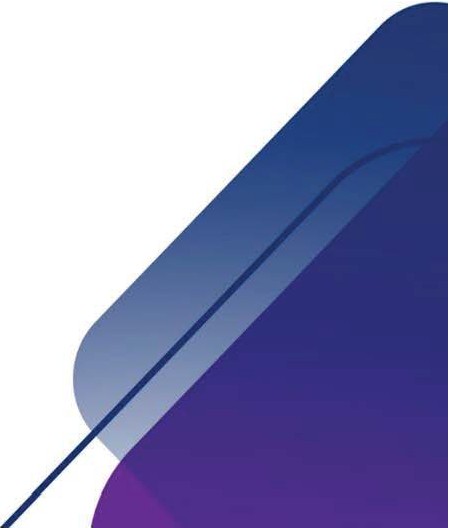 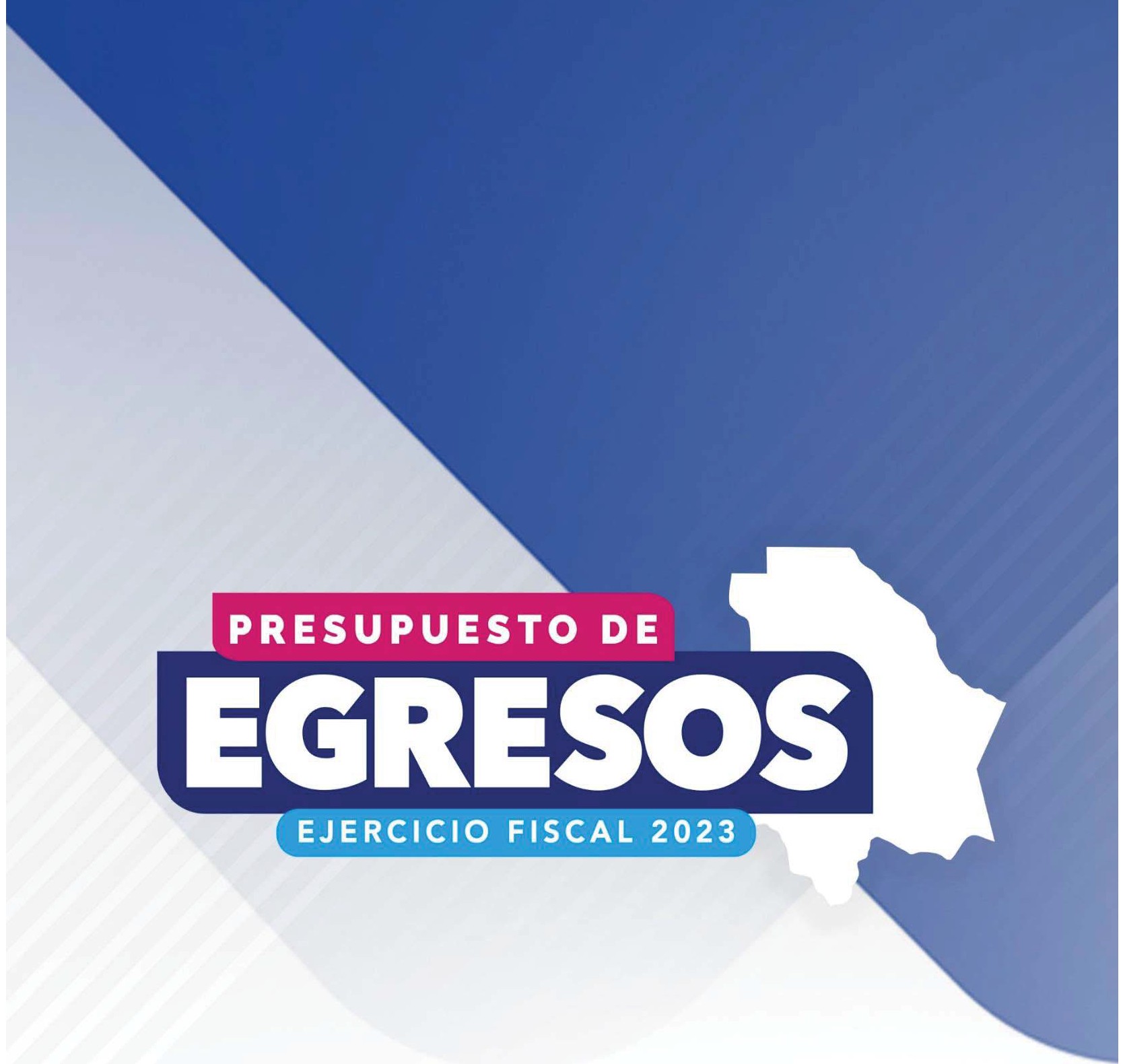 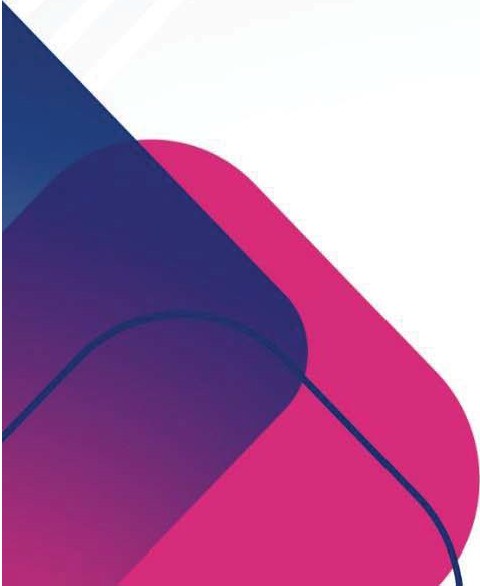 Sábado 31 de diciembre de 2022.	I>NE XO AL PERIÓDICO OFICIAL	635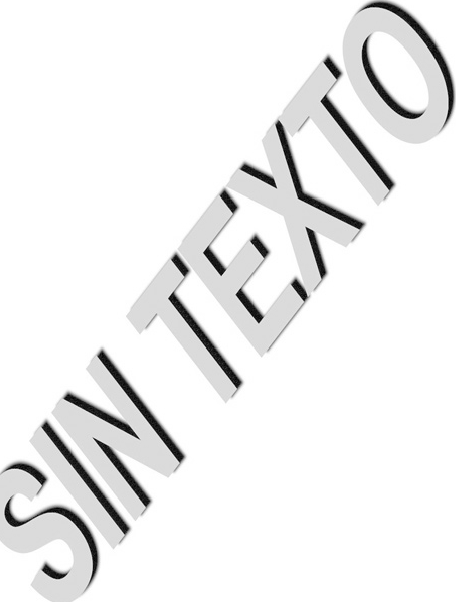 636	ANEXO AL PERIÓDICO OFICIAL	Sábado 31 de diciembre de 2022.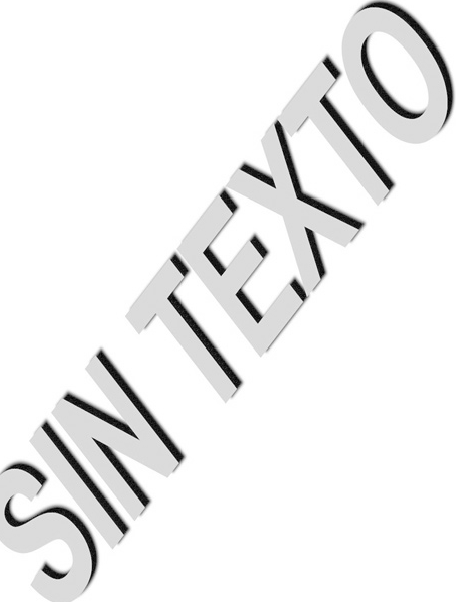 CONCEPTOIMPORTEPORCENTAJE DE INTEGRACIONSALUD, DESARROLLO HUMANO E IDENTIDAD CHIHUAHUA41,058,197,41444.54%CRECIMIENTO ECONOMICO, INNOVADOR Y COMPETITIVO1,820,983,1371.98%ORDENAMIENTO TERRITORIAL MODERNO Y SUSTENTABLE2,433,172,8332.64%SEGURIDAD HUMANA Y PROCURACION DE JUSTICIA10,558,489,94711.45%BUEN GOBIERNO, CERCANO Y CON INSTITUCIONES SOLIDAS36,314,500,66039.39%TOTAL GENERAL92,185,343,992100%CONCEPTOIMPORTEPORCENTAJE DE INTEGRACIONPARTICIPACION CIUDADANA3,253,194,4403.53%TRANSPARENCIA Y RENDICION DE CUENTAS30,831,835,90133.45%IGUALDAD Y EQUIDAD DE GENERO199,976,1660.22%RESPETO DE LOS DERECHOS HUMANOS57,900,337,48562.81%TOTAL GENERAL92,185,343,992100%CONCEPTOIMPORTEPORCENTAJE DE INTEGRACIONSALUD, DESARROLLO HUMANO E IDENTIDAD CHIHUAHUA41,058,197,41444.54%SECRETARIA GENERAL DE GOBIERNO9,468,5910.01%SECRETARIA DE HACIENDA235,384,9620.26%SECRETARIA DE DESARROLLO HUMANO Y BIEN COMUN557,470,5520.60%SECRETARIA DE SALUD74,401,7920.08%SECRETARIA DE EDUCACION Y DEPORTE6,539,906,1657.09%SECRETARIA DE CULTURA190,245,7610.21%COMISION ESTATAL PARA LOS PUEBLOS INDIGENAS116,501,4150.13%SERVICIOS EDUCATIVOS DEL ESTADO DE CHIHUAHUA14,962,958,45516.23%UNIVERSIDAD TECNOLOGICA DE CHIHUAHUA159,586,9430.17%UNIVERSIDAD TECNOLOGICA DE CIUDAD JUAREZ293,415,1790.32%COLEGIO DE BACHILLERES DEL ESTADO DE CHIHUAHUA1,138,215,0221.23%INSTITUTO TECNOLOGICO SUPERIOR DE NUEVO CASAS GRANDES85,543,2510.09%COLEGIO DE ESTUDIOS CIENTIFICOS Y TECNOLOGICOS DEL ESTADO DE CHIHUAHUA567,467,5010.62%COLEGIO DE EDUCACION PROFESIONAL TECNICA DEL ESTADO DE CHIHUAHUA260,375,9040.28%INSTITUTO CHIHUAHUENSE DE EDUCACION PARA LOS ADULTOS137,366,2760.15%SERVICIOS DE SALUD DE CHIHUAHUA5,889,165,0736.39%INSTITUTO CHIHUAHUENSE DE SALUD1,845,752,3012.00%DESARROLLO INTEGRAL DE LA FAMILIA DEL ESTADO DE CHIHUAHUA678,733,8980.74%INSTITUTO CHIHUAHUENSE DE LAS MUJERES61,851,9420.07%CONSEJO ESTATAL DE POBLACION8,439,4510.01%UNIVERSIDAD AUTONOMA DE CHIHUAHUA1,721,195,6341.87%UNIVERSIDAD AUTONOMA DE CD. JUAREZ1,800,013,9081.95%PENSIONES CIVILES DEL ESTADO DE CHIHUAHUA2,407,565,4742.61%INSTITUTO CHIHUAHUENSE DEL DEPORTE Y CULTURA FISICA94,442,6800.10%INSTITUTO CHIHUAHUENSE DE LA JUVENTUD27,511,7570.03%JUNTA DE ASISTENCIA SOCIAL PRIVADA DEL ESTADO DE CHIHUAHUA7,238,5310.01%EL COLEGIO DE CHIHUAHUA18,325,5620.02%INSTITUTO CHIHUAHUENSE DE INFRAESTRUCTURA FISICA EDUCATIVA24,308,5860.03%UNIVERSIDAD POLITECNICA DE CHIHUAHUA33,368,6630.04%UNIVERSIDAD TECNOLOGICA DE LA TARAHUMARA23,368,5530.03%CONCEPTOIMPORTEPORCENTAJE DE INTEGRACIONSALUD, DESARROLLO HUMANO E IDENTIDAD CHIHUAHUA41,058,197,41444.54%UNIVERSIDAD TECNOLOGICA DE PARRAL32,690,6350.04%UNIVERSIDAD PEDAGOGICA NACIONAL DEL ESTADO DE CHIHUAHUA188,067,5260.20%UNIVERSIDAD TECNOLOGICA DE LA BABICORA20,286,6290.02%UNIVERSIDAD TECNOLOGICA DE PAQUIME32,169,1780.03%UNIVERSIDAD TECNOLOGICA DE CAMARGO30,051,5190.03%UNIVERSIDAD TECNOLOGICA DE CHIHUAHUA SUR31,749,1050.03%SUBSISTEMA DE PREPARATORIA ABIERTA Y TELEBACHILLERATO DEL ESTADO DE CHIHUAHUA174,097,5840.19%UNIVERSIDAD TECNOLOGICA PASO DEL NORTE39,018,4330.04%CASA CHIHUAHUA CENTRO DE PATRIMONIO CULTURAL5,788,1360.01%FONDO DE APOYO A LA DELEGACION DE LA CRUZ ROJA84,202,8120.09%FIDEICOMISO SOCIAL DEL EMPRESARIADO CHIHUAHUENSE450,486,0770.49%CRECIMIENTO ECONOMICO, INNOVADOR Y COMPETITIVO1,820,983,1371.96%SECRETARIA DE INNOVACION Y DESARROLLO ECONOMICO305,163,9380.33%SECRETARIA DE TRABAJO Y PREVISION SOCIAL151,167,0730.16%SECRETARIA DE DESARROLLO RURAL694,136,9790.75%SECRETARIA DE TURISMO142,473,5590.15%INSTITUTO DE APOYO AL DESARROLLO TECNOLOGICO104,909,9780.11%INSTITUTO DE CAPACITACION PARA EL TRABAJO DEL ESTADO DE CHIHUAHUA96,871,6490.11%FOMENTO Y DESARROLLO ARTESANAL DEL ESTADO DE CHIHUAHUA8,289,8510.01%INSTITUTO DE INNOVACION Y COMPETITIVIDAD3,193,9030.00%CENTRO DE CONCILIACION LABORAL DEL ESTADO DE CHIHUAHUA60,237,4380.07%FIDEICOMISO DE PROMOCION Y FOMENTO DE LAS ACTIVIDADES TURISTICAS76,619,9350.08%FIDEICOMISO EXPO-CHIHUAHUA38,718,8350.04%FONDO DE FOMENTO AGROPECUARIO DEL ESTADO (FOFAE)96,200,0000.10%FIDEICOMISO PARA EL DESARROLLO FORESTAL SUSTENTABLE EN EL ESTADO (FIDEFOSE)38,000,0000.04%FONDO PARA EL DESARROLLO AGROPECUARIO, AGROINDUSTRIAL, ACUICOLA Y FORESTAL (FIDEAAAF)5,000,0000.01%ORDENAMIENTO TERRITORIAL MODERNO Y SUSTENTABLE2,433,172,8332.62%SECRETARIA GENERAL DE GOBIERNO83,464,3430.09%SECRETARIA DE HACIENDA814,622,5710.88%CONCEPTOIMPORTEPORCENTAJE DE INTEGRACIONORDENAMIENTO TERRITORIAL MODERNO Y SUSTENTABLE2,433,172,8332.62%SECRETARIA DE SALUD34,200,0000.04%SECRETARIA DE CULTURA11,520,0000.01%SECRETARIA DE COMUNICACIONES Y OBRAS PUBLICAS1,013,961,4091.10%SECRETARIA DE DESARROLLO URBANO Y ECOLOGIA151,736,9710.16%FISCALIA GENERAL DEL ESTADO36,000,0000.04%SECRETARIA DE COORDINACION DE GABINETE45,000,0000.05%PARQUE CUMBRES DE MAJALCA474,4590.00%JUNTA CENTRAL DE AGUA Y SANEAMIENTO101,448,5230.11%COMISION ESTATAL DE VIVIENDA, SUELO E INFRAESTRUCTURA DE CHIHUAHUA78,308,3170.08%ADMINISTRADORA DE SERVICIOS AEROPORTUARIOS DE CHIHUAHUA21,169,9750.02%OPERADORA DE TRANSPORTE39,120,9990.04%MUNICIPIOS2,145,2670.00%SEGURIDAD HUMANA Y PROCURACION DE JUSTICIA10,558,489,94711.43%SECRETARIA GENERAL DE GOBIERNO32,081,0670.03%FISCALIA GENERAL DEL ESTADO3,810,030,0654.13%SECRETARIA DE SEGURIDAD PUBLICA2,890,956,7393.14%TRIBUNAL SUPERIOR DE JUSTICIA3,321,358,3073.60%FIDEICOMISO POLICIA AMIGO12,000,0000.01%FIDEICOMISO TRANSITO AMIGO3,000,0000.00%FONDO DE ATENCION A NIÑOS Y NIÑAS HIJOS DE LAS VICTIMAS DE LA LUCHA CONTRA EL CRIMEN12,000,0000.01%FIDEICOMISO PARA LA COMPETITIVIDAD Y SEGURIDAD CIUDADANA225,243,0390.24%FONDO DE AYUDA, ASISTENCIA Y REPARACION A VICTIMAS DEL ESTADO DE CHIHUAHUA10,000,0000.01%FIDEICOMISO IRREVOCABLE DE ADMINISTRACION E INVERSION FANVIPOL1,326,0000.00%COMISION ESTATAL DE LOS DERECHOS HUMANOS99,981,9020.11%TRIBUNAL ESTATAL DE JUSTICIA ADMINISTRATIVA DE CHIHUAHUA77,994,9610.08%FISCALIA ANTICORRUPCION DEL ESTADO DE CHIHUAHUA62,517,8690.07%BUEN GOBIERNO, CERCANO Y CON INSTITUCIONES SOLIDAS36,314,500,66039.42%DESPACHO DEL EJECUTIVO17,849,0660.02%SECRETARIA GENERAL DE GOBIERNO251,066,0760.27%CONCEPTOIMPORTEPORCENTAJE DE INTEGRACIONBUEN GOBIERNO, CERCANO Y CON INSTITUCIONES SOLIDAS36,314,500,66039.42%SECRETARIA DE HACIENDA3,653,766,3403.96%SECRETARIA DE LA FUNCION PUBLICA73,991,6770.08%COORDINACION DE COMUNICACION199,707,9590.22%REPRESENTACION DEL GOBIERNO DEL ESTADO EN LA CD. DE MEXICO12,640,4730.01%OFICINAS ESTATALES DE ENLACE CON LA SECRETARIA DE RELACIONES EXTERIORES24,076,7840.03%DEUDA PUBLICA8,168,467,9438.86%SECRETARIA DE COORDINACION DE GABINETE392,799,4230.43%COORDINACION DE RELACIONES PUBLICAS116,262,1900.13%CONGRESO DEL ESTADO624,769,2340.68%AUDITORIA SUPERIOR DEL ESTADO DE CHIHUAHUA189,458,6790.21%INSTITUTO CHIHUAHUENSE DE LAS MUJERES9,269,2850.01%PENSIONES CIVILES DEL ESTADO DE CHIHUAHUA3,657,866,9413.97%COMISION ESTATAL DE VIVIENDA, SUELO E INFRAESTRUCTURA DE CHIHUAHUA37,471,9900.04%SECRETARIA EJECUTIVA DEL SISTEMA ESTATAL ANTICORRUPCION14,544,5760.02%FONDO DE RETIRO DE LOS TRABAJADORES INCORPORADOS A LA SECCION 42 DEL SNTE5,000,0000.01%FIDEICOMISO DEL PROGRAMA DE CARRETERAS FEDERALES Y ESTATALES4,265,098,8794.63%FIDEICOMISO IRREVOCABLE DE ADMINISTRACION Y GARANTIA DE PAGO864,1110.00%INSTITUTO ESTATAL ELECTORAL383,858,9130.42%TRIBUNAL ESTATAL ELECTORAL73,449,2240.08%INSTITUTO CHIHUAHUENSE PARA LA TRANSPARENCIA Y ACCESO A LA INFORMACION PUBLICA72,445,9460.08%MUNICIPIOS14,069,774,95015.26%TOTAL GENERAL92,185,343,992100%CONCEPTOIMPORTEE1 SALUD, DESARROLLO HUMANO E IDENTIDAD CHIHUAHUA41,058,197,414102   SECRETARIA GENERAL DE GOBIERNO9,468,5912	DESEMPEÑO DE LAS FUNCIONES3,637,0152P	PLANEACION, SEGUIMIENTO Y EVALUACION DE POLITICAS PUBLICAS3,637,0152P040	SISTEMA ESTATAL DE PROTECCION INTEGRAL DE NIÑAS, NIÑOS Y ADOLESCENTES3,637,015SERVICIOS PERSONALES1,814,793MATERIALES Y SUMINISTROS553,290SERVICIOS GENERALES1,268,9325	OBLIGACIONES5,831,5765T	APORTACIONES A LA SEGURIDAD SOCIAL5,831,5765T001	GOBIERNO EFICAZ Y EFICIENTE5,831,576SERVICIOS PERSONALES5,831,576103   SECRETARIA DE HACIENDA235,384,9622	DESEMPEÑO DE LAS FUNCIONES235,384,9622K	PROYECTOS DE INVERSION235,384,9622K014	FONDO DE INFRAESTRUCTURA SOCIAL PARA LAS ENTIDADES (FISE)235,384,962INVERSION PUBLICA235,384,962105   SECRETARIA DE DESARROLLO HUMANO Y BIEN COMUN557,470,5521	SUBSIDIOS: SECTOR SOCIAL Y PRIVADO O ENTIDADES FEDERATIVAS Y MUNICIPIOS416,840,1631S	SUBSIDIOS SUJETOS A REGLAS DE OPERACION416,840,1631S025	DESARROLLO HUMANO18,136,830SERVICIOS PERSONALES2,236,362MATERIALES Y SUMINISTROS253,900SERVICIOS GENERALES1,178,868TRANSFERENCIAS, ASIGNACIONES, SUBSIDIOS Y OTRAS AYUDAS14,467,7001S027	ATENCION A SUJETOS PRIORITARIOS POR SITUACION DE VULNERABILIDAD: PERSONAS MAYORES51,694,021SERVICIOS PERSONALES5,564,555MATERIALES Y SUMINISTROS1,611,600SERVICIOS GENERALES4,272,330TRANSFERENCIAS, ASIGNACIONES, SUBSIDIOS Y OTRAS AYUDAS40,245,536CONCEPTOIMPORTEE1 SALUD, DESARROLLO HUMANO E IDENTIDAD CHIHUAHUA41,058,197,414105   SECRETARIA DE DESARROLLO HUMANO Y BIEN COMUN557,470,5521S028	JUNTOS SI PODEMOS167,010,981SERVICIOS PERSONALES6,025,851MATERIALES Y SUMINISTROS91,348,497SERVICIOS GENERALES30,892,834TRANSFERENCIAS, ASIGNACIONES, SUBSIDIOS Y OTRAS AYUDAS38,743,7981S047	APOYOS A PERSONAS CON DISCAPACIDAD115,511,937SERVICIOS PERSONALES1,311,437MATERIALES Y SUMINISTROS785,500SERVICIOS GENERALES1,015,000TRANSFERENCIAS, ASIGNACIONES, SUBSIDIOS Y OTRAS AYUDAS112,400,0001S052	PROGRAMA PARA LA ATENCION DEL DESARROLLO INTEGRAL INFANTIL50,976,204SERVICIOS PERSONALES5,868,701MATERIALES Y SUMINISTROS385,503SERVICIOS GENERALES622,000TRANSFERENCIAS, ASIGNACIONES, SUBSIDIOS Y OTRAS AYUDAS44,100,0001S054	ATENCION A NIÑAS, NIÑOS, ADOLESCENTES, JUVENTUDES Y MUJERES EMBARAZADAS13,510,190SERVICIOS PERSONALES633,076MATERIALES Y SUMINISTROS52,500SERVICIOS GENERALES988,000TRANSFERENCIAS, ASIGNACIONES, SUBSIDIOS Y OTRAS AYUDAS11,836,6142	DESEMPEÑO DE LAS FUNCIONES130,969,7532E	PRESTACION DE SERVICIOS PUBLICOS60,292,8342E027	FORTALECIMIENTO COMUNITARIO Y PARTICIPACION CIUDADANA60,292,834SERVICIOS PERSONALES6,373,245MATERIALES Y SUMINISTROS8,027,000SERVICIOS GENERALES5,862,589TRANSFERENCIAS, ASIGNACIONES, SUBSIDIOS Y OTRAS AYUDAS40,030,000CONCEPTOIMPORTEE1 SALUD, DESARROLLO HUMANO E IDENTIDAD CHIHUAHUA41,058,197,414105   SECRETARIA DE DESARROLLO HUMANO Y BIEN COMUN557,470,5522F	PROMOCION Y FOMENTO11,942,3152F054	PROYECTOS PRODUCTIVOS Y ECONOMIA SOLIDARIA11,942,315SERVICIOS PERSONALES1,330,047MATERIALES Y SUMINISTROS27,500SERVICIOS GENERALES1,168,768TRANSFERENCIAS, ASIGNACIONES, SUBSIDIOS Y OTRAS AYUDAS9,416,0002P	PLANEACION, SEGUIMIENTO Y EVALUACION DE POLITICAS PUBLICAS58,734,6042P027	APOYO A LA GESTION DEL SECTOR SOCIAL58,734,604SERVICIOS PERSONALES25,224,384MATERIALES Y SUMINISTROS8,635,187SERVICIOS GENERALES23,562,533TRANSFERENCIAS, ASIGNACIONES, SUBSIDIOS Y OTRAS AYUDAS1,312,5005	OBLIGACIONES9,660,6375T	APORTACIONES A LA SEGURIDAD SOCIAL9,660,6375T001	GOBIERNO EFICAZ Y EFICIENTE9,660,637SERVICIOS PERSONALES9,660,637106   SECRETARIA DE SALUD74,401,7922	DESEMPEÑO DE LAS FUNCIONES70,793,2472E	PRESTACION DE SERVICIOS PUBLICOS21,904,6182E020	DONACION Y TRASPLANTE DE ORGANOS Y TEJIDOS353,453MATERIALES Y SUMINISTROS32,000SERVICIOS GENERALES296,453TRANSFERENCIAS, ASIGNACIONES, SUBSIDIOS Y OTRAS AYUDAS25,0002E034	JUNTOS EN LA SALUD DE MUJERES EMBARAZADAS, NIÑAS Y NIÑOS MENORES DE 6 AÑOS2,726,367SERVICIOS PERSONALES1,241,627MATERIALES Y SUMINISTROS820,800SERVICIOS GENERALES663,9402E035	ATENCION DE ADICCIONES12,775,157SERVICIOS PERSONALES7,043,040CONCEPTOIMPORTEE1 SALUD, DESARROLLO HUMANO E IDENTIDAD CHIHUAHUA41,058,197,414106   SECRETARIA DE SALUD74,401,7922E035	ATENCION DE ADICCIONES12,775,157MATERIALES Y SUMINISTROS485,969SERVICIOS GENERALES1,129,155TRANSFERENCIAS, ASIGNACIONES, SUBSIDIOS Y OTRAS AYUDAS4,116,9932E174	CONCILIACION Y ARBITRAJE MEDICO3,881,836SERVICIOS PERSONALES1,804,012MATERIALES Y SUMINISTROS118,306SERVICIOS GENERALES1,959,5182E184	ATENCION A LA SALUD MENTAL2,167,805SERVICIOS PERSONALES1,702,392MATERIALES Y SUMINISTROS82,435SERVICIOS GENERALES382,9782G	REGULACION Y SUPERVISION38,259,0952G011	PROTECCION CONTRA RIESGOS SANITARIOS38,259,095TRANSFERENCIAS, ASIGNACIONES, SUBSIDIOS Y OTRAS AYUDAS38,259,0952P	PLANEACION, SEGUIMIENTO Y EVALUACION DE POLITICAS PUBLICAS10,629,5332P037	COORDINACION INTERINSTITUCIONAL PARA EL FOMENTO A LA SALUD2,797,041SERVICIOS PERSONALES2,497,256MATERIALES Y SUMINISTROS122,798SERVICIOS GENERALES176,9872P038	APOYO A LA GESTION INSTITUCIONAL DEL SECTOR SALUD7,832,492SERVICIOS PERSONALES5,514,195MATERIALES Y SUMINISTROS602,702SERVICIOS GENERALES1,715,5955	OBLIGACIONES3,608,5455T	APORTACIONES A LA SEGURIDAD SOCIAL3,608,5455T001	GOBIERNO EFICAZ Y EFICIENTE3,608,545SERVICIOS PERSONALES3,608,545CONCEPTOIMPORTEE1 SALUD, DESARROLLO HUMANO E IDENTIDAD CHIHUAHUA41,058,197,414107   SECRETARIA DE EDUCACION Y DEPORTE6,539,906,1651	SUBSIDIOS: SECTOR SOCIAL Y PRIVADO O ENTIDADES FEDERATIVAS Y MUNICIPIOS79,716,3501S	SUBSIDIOS SUJETOS A REGLAS DE OPERACION79,716,3501S001	PROGRAMA ESTATAL DE BECAS Y APOYOS EDUCATIVOS79,716,350SERVICIOS PERSONALES1,028,094MATERIALES Y SUMINISTROS16,805SERVICIOS GENERALES197,466TRANSFERENCIAS, ASIGNACIONES, SUBSIDIOS Y OTRAS AYUDAS78,473,9852	DESEMPEÑO DE LAS FUNCIONES5,732,001,6642E	PRESTACION DE SERVICIOS PUBLICOS5,290,180,3892E043	COBERTURA EN EDUCACION BASICA4,591,488,589SERVICIOS PERSONALES4,202,025,449MATERIALES Y SUMINISTROS108,761SERVICIOS GENERALES389,354,3802E044	INCLUSION SOCIAL EN EL SISTEMA EDUCATIVO142,828,403SERVICIOS PERSONALES142,641,448MATERIALES Y SUMINISTROS107,577SERVICIOS GENERALES79,3782E055	COBERTURA EN EDUCACION MEDIA SUPERIOR230,257,266SERVICIOS PERSONALES230,181,498MATERIALES Y SUMINISTROS10,365SERVICIOS GENERALES65,4032E212	COBERTURA EN EDUCACION SUPERIOR91,033,773SERVICIOS PERSONALES90,918,545MATERIALES Y SUMINISTROS36,871SERVICIOS GENERALES78,3572E219	PERMANENCIA DE LOS ESTUDIANTES EN EDUCACION MEDIA SUPERIOR419,484MATERIALES Y SUMINISTROS297,290SERVICIOS GENERALES122,194CONCEPTOIMPORTEE1 SALUD, DESARROLLO HUMANO E IDENTIDAD CHIHUAHUA41,058,197,414107   SECRETARIA DE EDUCACION Y DEPORTE6,539,906,1652E220	FORMACION INTEGRAL DE LOS ESTUDIANTES DE EDUCACION MEDIA SUPERIOR1,677,103SERVICIOS PERSONALES1,458,602MATERIALES Y SUMINISTROS48,328SERVICIOS GENERALES170,1732E221	FORTALECIMIENTO A LA PROFESIONALIZACION DE LA FUNCION DOCENTE BASICA9,589,398SERVICIOS PERSONALES8,028,185MATERIALES Y SUMINISTROS276,705SERVICIOS GENERALES279,508TRANSFERENCIAS, ASIGNACIONES, SUBSIDIOS Y OTRAS AYUDAS1,005,0002E224	FORMACION INTEGRAL DE LOS ESTUDIANTES DE EDUCACION BASICA1,907,756SERVICIOS PERSONALES688,354MATERIALES Y SUMINISTROS75,598SERVICIOS GENERALES363,803TRANSFERENCIAS, ASIGNACIONES, SUBSIDIOS Y OTRAS AYUDAS780,0002E225	OPTIMIZACION DE LOS TRAMITES Y SERVICIOS DE APOYO A LA EDUCACION8,656,766SERVICIOS PERSONALES7,775,451MATERIALES Y SUMINISTROS434,006SERVICIOS GENERALES447,3092E226	PERMANENCIA DE LOS ESTUDIANTES EN EDUCACION BASICA48,441,682SERVICIOS PERSONALES16,117,701MATERIALES Y SUMINISTROS8,069,831SERVICIOS GENERALES1,484,150TRANSFERENCIAS, ASIGNACIONES, SUBSIDIOS Y OTRAS AYUDAS22,770,0002E227	GESTION INSTITUCIONAL PARA LOS SERVICIOS EDUCATIVOS163,880,170SERVICIOS PERSONALES139,197,915MATERIALES Y SUMINISTROS4,165,386SERVICIOS GENERALES19,956,869TRANSFERENCIAS, ASIGNACIONES, SUBSIDIOS Y OTRAS AYUDAS560,000CONCEPTOIMPORTEE1  SALUD, DESARROLLO HUMANO E IDENTIDAD CHIHUAHUA41,058,197,414107    SECRETARIA DE EDUCACION Y DEPORTE6,539,906,1652K	PROYECTOS DE INVERSION441,821,2752K016	INFRAESTRUCTURA EDUCATIVA BASICA353,201,309INVERSION PUBLICA353,201,3092K160	INFRAESTRUCTURA DE EDUCACION MEDIA SUPERIOR Y SUPERIOR88,619,966INVERSION PUBLICA88,619,9665	OBLIGACIONES728,188,1515T	APORTACIONES A LA SEGURIDAD SOCIAL728,188,1515T001	GOBIERNO EFICAZ Y EFICIENTE728,188,151SERVICIOS PERSONALES728,188,151109    SECRETARIA DE CULTURA190,245,7611	SUBSIDIOS: SECTOR SOCIAL Y PRIVADO O ENTIDADES FEDERATIVAS Y MUNICIPIOS13,131,5521S	SUBSIDIOS SUJETOS A REGLAS DE OPERACION13,131,5521S012	PROGRAMA DE APOYOS A LA CULTURA13,131,552SERVICIOS PERSONALES2,922,004MATERIALES Y SUMINISTROS15,000SERVICIOS GENERALES662,500TRANSFERENCIAS, ASIGNACIONES, SUBSIDIOS Y OTRAS AYUDAS9,532,0482	DESEMPEÑO DE LAS FUNCIONES164,437,7282F	PROMOCION Y FOMENTO164,437,7282F002	DERECHOS CULTURALES160,092,724SERVICIOS PERSONALES77,755,280MATERIALES Y SUMINISTROS2,317,039SERVICIOS GENERALES77,020,404TRANSFERENCIAS, ASIGNACIONES, SUBSIDIOS Y OTRAS AYUDAS3,000,0002F003	SOSTENIBILIDAD  CULTURAL1,811,126SERVICIOS PERSONALES1,366,126SERVICIOS GENERALES445,0002F025	PATRIMONIO CULTURAL2,533,878SERVICIOS PERSONALES1,972,878CONCEPTOIMPORTEE1 SALUD, DESARROLLO HUMANO E IDENTIDAD CHIHUAHUA41,058,197,414109   SECRETARIA DE CULTURA190,245,7612F025	PATRIMONIO CULTURAL2,533,878SERVICIOS GENERALES351,000TRANSFERENCIAS, ASIGNACIONES, SUBSIDIOS Y OTRAS AYUDAS210,0005	OBLIGACIONES12,676,4815T	APORTACIONES A LA SEGURIDAD SOCIAL12,676,4815T001	GOBIERNO EFICAZ Y EFICIENTE12,676,481SERVICIOS PERSONALES12,676,481124   COMISION ESTATAL PARA LOS PUEBLOS INDIGENAS116,501,4151	SUBSIDIOS: SECTOR SOCIAL Y PRIVADO O ENTIDADES FEDERATIVAS Y MUNICIPIOS68,210,9601S	SUBSIDIOS SUJETOS A REGLAS DE OPERACION68,210,960PROGRAMA INTEGRAL PARA LA PRODUCCION AGROPECUARIA Y 1S034	CONSERVACION DE RECURSOS NATURALES PARA PUEBLOS YCOMUNIDADES INDIGENAS36,340,088SERVICIOS PERSONALES4,134,929MATERIALES Y SUMINISTROS8,134,909SERVICIOS GENERALES3,159,000TRANSFERENCIAS, ASIGNACIONES, SUBSIDIOS Y OTRAS AYUDAS20,911,2501S035	APOYOS DE BIENES, SERVICIOS Y GESTION A LA POBLACION INDIGENA11,575,871SERVICIOS PERSONALES3,966,151MATERIALES Y SUMINISTROS411,000SERVICIOS GENERALES528,720TRANSFERENCIAS, ASIGNACIONES, SUBSIDIOS Y OTRAS AYUDAS6,670,0001S055	INFRAESTRUCTURA SOCIAL A LA POBLACION INDIGENA17,100,000MATERIALES Y SUMINISTROS17,100,0001S056	INCENTIVOS ECONOMICOS A ESTUDIANTES INDIGENAS PARA SU PROFESIONALIZACION3,195,000TRANSFERENCIAS, ASIGNACIONES, SUBSIDIOS Y OTRAS AYUDAS3,195,0002	DESEMPEÑO DE LAS FUNCIONES42,291,6522E	PRESTACION DE SERVICIOS PUBLICOS19,215,4612E200	ESTRATEGIA SOLIDARIA DE ALIMENTACION NUTRITIVA, EN ESCUELAS CON POBLACION INDIGENA10,187,548SERVICIOS PERSONALES4,871,398CONCEPTOIMPORTEE1 SALUD, DESARROLLO HUMANO E IDENTIDAD CHIHUAHUA41,058,197,414124   COMISION ESTATAL PARA LOS PUEBLOS INDIGENAS116,501,4152E200	ESTRATEGIA SOLIDARIA DE ALIMENTACION NUTRITIVA, EN ESCUELAS CON POBLACION INDIGENA10,187,548MATERIALES Y SUMINISTROS367,950SERVICIOS GENERALES2,733,200TRANSFERENCIAS, ASIGNACIONES, SUBSIDIOS Y OTRAS AYUDAS2,215,0002E215	FOMENTO AL RESPETO DE LOS DERECHOS INDIGENAS9,027,913SERVICIOS PERSONALES7,271,823MATERIALES Y SUMINISTROS411,090SERVICIOS GENERALES1,070,000TRANSFERENCIAS, ASIGNACIONES, SUBSIDIOS Y OTRAS AYUDAS275,0002P	PLANEACION, SEGUIMIENTO Y EVALUACION DE POLITICAS PUBLICAS23,076,1912P033	TRANSVERZALIDAD CON ENFOQUE SOCIAL Y PRODUCTIVO PARA LOS PUEBLOS INDIGENAS23,076,191SERVICIOS PERSONALES12,125,208MATERIALES Y SUMINISTROS1,974,393SERVICIOS GENERALES8,976,5895	OBLIGACIONES5,998,8045T	APORTACIONES A LA SEGURIDAD SOCIAL5,998,8045T001	GOBIERNO EFICAZ Y EFICIENTE5,998,804SERVICIOS PERSONALES5,998,804401   SERVICIOS EDUCATIVOS DEL ESTADO DE CHIHUAHUA14,962,958,4552	DESEMPEÑO DE LAS FUNCIONES14,962,958,4552E	PRESTACION DE SERVICIOS PUBLICOS14,962,958,4552E206	COBERTURA EN EDUCACION BASICA INCLUSIVA13,247,331,943TRANSFERENCIAS, ASIGNACIONES, SUBSIDIOS Y OTRAS AYUDAS13,247,331,9432E207	COBERTURA EN EDUCACION NORMAL Y POSGRADO265,371,938TRANSFERENCIAS, ASIGNACIONES, SUBSIDIOS Y OTRAS AYUDAS265,371,9382E208	SERVICIOS PARA LA CALIDAD EN EDUCACION BASICA68,616,809TRANSFERENCIAS, ASIGNACIONES, SUBSIDIOS Y OTRAS AYUDAS68,616,8092E209	GESTION PARA LA EDUCACION BASICA, NORMAL Y POSGRADO1,381,637,764TRANSFERENCIAS, ASIGNACIONES, SUBSIDIOS Y OTRAS AYUDAS1,381,637,764CONCEPTOIMPORTEE1 SALUD, DESARROLLO HUMANO E IDENTIDAD CHIHUAHUA41,058,197,414402   UNIVERSIDAD TECNOLOGICA DE CHIHUAHUA159,586,9432	DESEMPEÑO DE LAS FUNCIONES159,586,9432E	PRESTACION DE SERVICIOS PUBLICOS159,586,9432E140	VINCULACION, EXTENSION Y SERVICIOS ACADEMICOS EN EDUCACION MEDIA SUPERIOR Y SUPERIOR88,640,231TRANSFERENCIAS, ASIGNACIONES, SUBSIDIOS Y OTRAS AYUDAS88,640,2312E175	PROGRAMA PARA LA PERMANENCIA EN EDUCACION SUPERIOR TECNOLOGICA70,946,712TRANSFERENCIAS, ASIGNACIONES, SUBSIDIOS Y OTRAS AYUDAS70,946,712403   UNIVERSIDAD TECNOLOGICA DE CIUDAD JUAREZ293,415,1792	DESEMPEÑO DE LAS FUNCIONES293,415,1792E	PRESTACION DE SERVICIOS PUBLICOS293,415,1792E211	PERMANENCIA DE LOS ESTUDIANTES EN EDUCACION SUPERIOR293,415,179TRANSFERENCIAS, ASIGNACIONES, SUBSIDIOS Y OTRAS AYUDAS293,415,179404   COLEGIO DE BACHILLERES DEL ESTADO DE CHIHUAHUA1,138,215,0222	DESEMPEÑO DE LAS FUNCIONES1,138,215,0222E	PRESTACION DE SERVICIOS PUBLICOS1,138,215,0222E204	PERMANENCIA EN EDUCACION BACHILLERATO1,138,215,022TRANSFERENCIAS, ASIGNACIONES, SUBSIDIOS Y OTRAS AYUDAS1,138,215,022405   INSTITUTO TECNOLOGICO SUPERIOR DE NUEVO CASAS GRANDES85,543,2512	DESEMPEÑO DE LAS FUNCIONES85,543,2512E	PRESTACION DE SERVICIOS PUBLICOS85,543,2512E051	VINCULACION Y SERVICIOS EDUCATIVOS24,082,730TRANSFERENCIAS, ASIGNACIONES, SUBSIDIOS Y OTRAS AYUDAS24,082,7302E067	COBERTURA EN EDUCACION SUPERIOR TECNOLOGICA61,460,521TRANSFERENCIAS, ASIGNACIONES, SUBSIDIOS Y OTRAS AYUDAS61,460,521406   COLEGIO DE ESTUDIOS CIENTIFICOS Y TECNOLOGICOS DEL ESTADO DE CHIHUAHUA567,467,5012	DESEMPEÑO DE LAS FUNCIONES567,467,5012E	PRESTACION DE SERVICIOS PUBLICOS567,467,5012E045	APOYO INSTITUCIONAL PARA LA EDUCACION EN BACHILLERATO84,150,517TRANSFERENCIAS, ASIGNACIONES, SUBSIDIOS Y OTRAS AYUDAS84,150,517CONCEPTOIMPORTEE1 SALUD, DESARROLLO HUMANO E IDENTIDAD CHIHUAHUA41,058,197,414406   COLEGIO DE ESTUDIOS CIENTIFICOS Y TECNOLOGICOS DEL ESTADO DE CHIHUAHUA567,467,5012E046	APOYO INSTITUCIONAL PARA LA EDUCACION EN BACHILLERATO TECNOLOGICO296,558,460TRANSFERENCIAS, ASIGNACIONES, SUBSIDIOS Y OTRAS AYUDAS296,558,4602E056	COBERTURA EN EDUCACION EN BACHILLERATO38,299,336TRANSFERENCIAS, ASIGNACIONES, SUBSIDIOS Y OTRAS AYUDAS38,299,3362E058	COBERTURA EN EDUCACION EN BACHILLERATO TECNOLOGICO148,459,189TRANSFERENCIAS, ASIGNACIONES, SUBSIDIOS Y OTRAS AYUDAS148,459,189407   COLEGIO DE EDUCACION PROFESIONAL TECNICA DEL ESTADO DE CHIHUAHUA260,375,9042	DESEMPEÑO DE LAS FUNCIONES260,375,9042E	PRESTACION DE SERVICIOS PUBLICOS260,375,9042E058	COBERTURA EN EDUCACION EN BACHILLERATO TECNOLOGICO254,109,780TRANSFERENCIAS, ASIGNACIONES, SUBSIDIOS Y OTRAS AYUDAS254,109,7802E151	CALIDAD EN LOS SERVICIOS DE EDUCACION EN BACHILLERATO TECNOLOGICO6,266,124TRANSFERENCIAS, ASIGNACIONES, SUBSIDIOS Y OTRAS AYUDAS6,266,124408   INSTITUTO CHIHUAHUENSE DE EDUCACION PARA LOS ADULTOS137,366,2762	DESEMPEÑO DE LAS FUNCIONES137,366,2762E	PRESTACION DE SERVICIOS PUBLICOS137,366,2762E054	EDUCACION BASICA PARA ADULTOS137,366,276TRANSFERENCIAS, ASIGNACIONES, SUBSIDIOS Y OTRAS AYUDAS137,366,276413   SERVICIOS DE SALUD DE CHIHUAHUA5,889,165,0732	DESEMPEÑO DE LAS FUNCIONES5,889,165,0732E	PRESTACION DE SERVICIOS PUBLICOS4,406,976,2072E111	FORTALECIMIENTO A LA ATENCION MEDICA518,811TRANSFERENCIAS, ASIGNACIONES, SUBSIDIOS Y OTRAS AYUDAS518,8112E166	ATENCION MEDICA3,909,635,808TRANSFERENCIAS, ASIGNACIONES, SUBSIDIOS Y OTRAS AYUDAS3,909,635,8082E180	FORTALECIMIENTO A LA SALUD PUBLICA496,821,588TRANSFERENCIAS, ASIGNACIONES, SUBSIDIOS Y OTRAS AYUDAS496,821,588CONCEPTOIMPORTEE1 SALUD, DESARROLLO HUMANO E IDENTIDAD CHIHUAHUA41,058,197,414413   SERVICIOS DE SALUD DE CHIHUAHUA5,889,165,0732G	REGULACION Y SUPERVISION75,368,4292G018	REGULACION Y NORMATIVIDAD EN MATERIA SANITARIA75,368,429TRANSFERENCIAS, ASIGNACIONES, SUBSIDIOS Y OTRAS AYUDAS75,368,4292P	PLANEACION, SEGUIMIENTO Y EVALUACION DE POLITICAS PUBLICAS1,406,820,4382P025	PLANEACION, ADMINISTRACION Y EVALUACION DE LAS ACCIONES INSTITUCIONALES PARA LA SALUD1,406,820,438TRANSFERENCIAS, ASIGNACIONES, SUBSIDIOS Y OTRAS AYUDAS1,406,820,438414   INSTITUTO CHIHUAHUENSE DE SALUD1,845,752,3012	DESEMPEÑO DE LAS FUNCIONES1,845,752,3012E	PRESTACION DE SERVICIOS PUBLICOS1,845,752,3012E021	ATENCION MEDICA ICHISAL1,845,752,301TRANSFERENCIAS, ASIGNACIONES, SUBSIDIOS Y OTRAS AYUDAS1,845,752,301415   DESARROLLO INTEGRAL DE LA FAMILIA DEL ESTADO DE CHIHUAHUA678,733,8981	SUBSIDIOS: SECTOR SOCIAL Y PRIVADO O ENTIDADES FEDERATIVAS Y MUNICIPIOS486,115,8961S	SUBSIDIOS SUJETOS A REGLAS DE OPERACION486,115,8961S005	ALIMENTACION Y DESARROLLO AUTOSUSTENTABLE DE LAS FAMILIAS445,830,266TRANSFERENCIAS, ASIGNACIONES, SUBSIDIOS Y OTRAS AYUDAS445,830,2661S041	FORTALECIMIENTO FAMILIAR4,242,894TRANSFERENCIAS, ASIGNACIONES, SUBSIDIOS Y OTRAS AYUDAS4,242,8941S042	REHABILITACION INTEGRAL FISICA Y APOYOS FUNCIONALES23,266,610TRANSFERENCIAS, ASIGNACIONES, SUBSIDIOS Y OTRAS AYUDAS23,266,6101S045	GESTION SOCIAL Y ATENCION A LA CIUDADANIA12,776,127TRANSFERENCIAS, ASIGNACIONES, SUBSIDIOS Y OTRAS AYUDAS12,776,1272	DESEMPEÑO DE LAS FUNCIONES192,618,0022E	PRESTACION DE SERVICIOS PUBLICOS132,922,6742E092	ATENCION INTEGRAL PARA LA PROTECCION Y RESTITUCION DE DERECHOS123,162,916TRANSFERENCIAS, ASIGNACIONES, SUBSIDIOS Y OTRAS AYUDAS123,162,9162E093	ESPARCIMIENTO PARA EL DESARROLLO FAMILIAR9,759,758TRANSFERENCIAS, ASIGNACIONES, SUBSIDIOS Y OTRAS AYUDAS9,759,758CONCEPTOIMPORTEE1 SALUD, DESARROLLO HUMANO E IDENTIDAD CHIHUAHUA41,058,197,414415   DESARROLLO INTEGRAL DE LA FAMILIA DEL ESTADO DE CHIHUAHUA678,733,8982P	PLANEACION, SEGUIMIENTO Y EVALUACION DE POLITICAS PUBLICAS59,695,3282P036	GESTION INSTITUCIONAL DIF59,695,328TRANSFERENCIAS, ASIGNACIONES, SUBSIDIOS Y OTRAS AYUDAS59,695,328416   INSTITUTO CHIHUAHUENSE DE LAS MUJERES61,851,9422	DESEMPEÑO DE LAS FUNCIONES61,851,9422E	PRESTACION DE SERVICIOS PUBLICOS61,851,9422E037	PREVENCION Y ATENCION DE MUJERES EN SITUACION DE VIOLENCIA61,851,942TRANSFERENCIAS, ASIGNACIONES, SUBSIDIOS Y OTRAS AYUDAS61,851,942417   CONSEJO ESTATAL DE POBLACION8,439,4511	SUBSIDIOS: SECTOR SOCIAL Y PRIVADO O ENTIDADES FEDERATIVAS Y MUNICIPIOS2,849,1181S	SUBSIDIOS SUJETOS A REGLAS DE OPERACION2,849,1181S046	APOYO INTEGRAL A MIGRANTES2,849,118TRANSFERENCIAS, ASIGNACIONES, SUBSIDIOS Y OTRAS AYUDAS2,849,1182	DESEMPEÑO DE LAS FUNCIONES5,590,3332E	PRESTACION DE SERVICIOS PUBLICOS5,590,3332E016	REGISTRO Y CONTROL ESTADISTICO DE LA POBLACION5,590,333TRANSFERENCIAS, ASIGNACIONES, SUBSIDIOS Y OTRAS AYUDAS5,590,333418   UNIVERSIDAD AUTONOMA DE CHIHUAHUA1,721,195,6342	DESEMPEÑO DE LAS FUNCIONES1,721,195,6342E	PRESTACION DE SERVICIOS PUBLICOS1,687,213,7992E051	VINCULACION Y SERVICIOS EDUCATIVOS107,200,227TRANSFERENCIAS, ASIGNACIONES, SUBSIDIOS Y OTRAS AYUDAS107,200,2272E068	COBERTURA EN EDUCACION SUPERIOR LICENCIATURA106,350,950TRANSFERENCIAS, ASIGNACIONES, SUBSIDIOS Y OTRAS AYUDAS106,350,9502E072	DOCENCIA EN EDUCACION SUPERIOR LICENCIATURA819,155,246TRANSFERENCIAS, ASIGNACIONES, SUBSIDIOS Y OTRAS AYUDAS819,155,2462E073	DOCENCIA EN EDUCACION SUPERIOR POSGRADO183,801,200TRANSFERENCIAS, ASIGNACIONES, SUBSIDIOS Y OTRAS AYUDAS183,801,200CONCEPTOIMPORTEE1 SALUD, DESARROLLO HUMANO E IDENTIDAD CHIHUAHUA41,058,197,414418   UNIVERSIDAD AUTONOMA DE CHIHUAHUA1,721,195,6342E142	FORTALECIMIENTO DE LA GESTION EDUCATIVA, INCLUYENTE E INNOVADORA470,706,177TRANSFERENCIAS, ASIGNACIONES, SUBSIDIOS Y OTRAS AYUDAS470,706,1772K	PROYECTOS DE INVERSION33,981,8352K017	INFRAESTRUCTURA EDUCATIVA SUPERIOR33,981,835TRANSFERENCIAS, ASIGNACIONES, SUBSIDIOS Y OTRAS AYUDAS33,981,835419   UNIVERSIDAD AUTONOMA DE CD. JUAREZ1,800,013,9082	DESEMPEÑO DE LAS FUNCIONES1,800,013,9082E	PRESTACION DE SERVICIOS PUBLICOS1,763,243,3872E140	VINCULACION, EXTENSION Y SERVICIOS ACADEMICOS EN EDUCACION MEDIA SUPERIOR Y SUPERIOR973,533,760TRANSFERENCIAS, ASIGNACIONES, SUBSIDIOS Y OTRAS AYUDAS973,533,7602E141	CALIDAD DE LOS SERVICIOS DE EDUCACION SUPERIOR (COBERTURA Y DOCENCIA)789,709,627TRANSFERENCIAS, ASIGNACIONES, SUBSIDIOS Y OTRAS AYUDAS789,709,6272K	PROYECTOS DE INVERSION36,770,5212K017	INFRAESTRUCTURA EDUCATIVA SUPERIOR36,770,521TRANSFERENCIAS, ASIGNACIONES, SUBSIDIOS Y OTRAS AYUDAS36,770,521421   PENSIONES CIVILES DEL ESTADO DE CHIHUAHUA2,407,565,4742	DESEMPEÑO DE LAS FUNCIONES2,407,565,4742E	PRESTACION DE SERVICIOS PUBLICOS2,407,565,4742E197	SERVICIO MEDICO DE PENSIONES CIVILES DEL ESTADO2,407,565,474TRANSFERENCIAS, ASIGNACIONES, SUBSIDIOS Y OTRAS AYUDAS2,407,565,474425   INSTITUTO CHIHUAHUENSE DEL DEPORTE Y CULTURA FISICA94,442,6801	SUBSIDIOS: SECTOR SOCIAL Y PRIVADO O ENTIDADES FEDERATIVAS Y MUNICIPIOS23,944,9611S	SUBSIDIOS SUJETOS A REGLAS DE OPERACION23,944,9611S031	APOYOS AL DEPORTE23,944,961TRANSFERENCIAS, ASIGNACIONES, SUBSIDIOS Y OTRAS AYUDAS23,944,961CONCEPTOIMPORTEE1 SALUD, DESARROLLO HUMANO E IDENTIDAD CHIHUAHUA41,058,197,414425   INSTITUTO CHIHUAHUENSE DEL DEPORTE Y CULTURA FISICA94,442,6802	DESEMPEÑO DE LAS FUNCIONES70,497,7192E	PRESTACION DE SERVICIOS PUBLICOS45,111,0142E103	PROGRAMA DE CULTURA FISICA5,550,188TRANSFERENCIAS, ASIGNACIONES, SUBSIDIOS Y OTRAS AYUDAS5,550,1882E104	CONSERVACION Y MANTENIMIENTO DE INSTALACIONES DEPORTIVAS39,560,827TRANSFERENCIAS, ASIGNACIONES, SUBSIDIOS Y OTRAS AYUDAS39,560,8272F	PROMOCION Y FOMENTO25,386,7052F053	PROGRAMA DE DESARROLLO Y FOMENTO AL DEPORTE25,386,705TRANSFERENCIAS, ASIGNACIONES, SUBSIDIOS Y OTRAS AYUDAS25,386,705426   INSTITUTO CHIHUAHUENSE DE LA JUVENTUD27,511,7571	SUBSIDIOS: SECTOR SOCIAL Y PRIVADO O ENTIDADES FEDERATIVAS Y MUNICIPIOS19,627,1871S	SUBSIDIOS SUJETOS A REGLAS DE OPERACION19,627,1871S022	PROGRAMA IMPULSANDO JUVENTUDES19,627,187TRANSFERENCIAS, ASIGNACIONES, SUBSIDIOS Y OTRAS AYUDAS19,627,1872	DESEMPEÑO DE LAS FUNCIONES7,884,5702E	PRESTACION DE SERVICIOS PUBLICOS3,314,0482E029	ATENCION A LA JUVENTUD3,314,048TRANSFERENCIAS, ASIGNACIONES, SUBSIDIOS Y OTRAS AYUDAS3,314,0482P	PLANEACION, SEGUIMIENTO Y EVALUACION DE POLITICAS PUBLICAS4,570,5222P026	INSTITUCIONALIZACION DE LA PERSPECTIVA DE JUVENTUDES4,570,522TRANSFERENCIAS, ASIGNACIONES, SUBSIDIOS Y OTRAS AYUDAS4,570,522427   JUNTA DE ASISTENCIA SOCIAL PRIVADA DEL ESTADO DE CHIHUAHUA7,238,5311	SUBSIDIOS: SECTOR SOCIAL Y PRIVADO O ENTIDADES FEDERATIVAS Y MUNICIPIOS4,101,1901S	SUBSIDIOS SUJETOS A REGLAS DE OPERACION4,101,1901S033	APOYOS A LAS ORGANIZACIONES DE LA SOCIEDAD CIVIL4,101,190TRANSFERENCIAS, ASIGNACIONES, SUBSIDIOS Y OTRAS AYUDAS4,101,190CONCEPTOIMPORTEE1 SALUD, DESARROLLO HUMANO E IDENTIDAD CHIHUAHUA41,058,197,414427   JUNTA DE ASISTENCIA SOCIAL PRIVADA DEL ESTADO DE CHIHUAHUA7,238,5312	DESEMPEÑO DE LAS FUNCIONES3,137,3412E	PRESTACION DE SERVICIOS PUBLICOS3,137,3412E085	FORTALECIMIENTO A LAS ORGANIZACIONES DE LA SOCIEDAD CIVIL3,137,341TRANSFERENCIAS, ASIGNACIONES, SUBSIDIOS Y OTRAS AYUDAS3,137,341428   EL COLEGIO DE CHIHUAHUA18,325,5622	DESEMPEÑO DE LAS FUNCIONES18,325,5622E	PRESTACION DE SERVICIOS PUBLICOS18,325,5622E065	INVESTIGACION Y POSGRADO18,325,562TRANSFERENCIAS, ASIGNACIONES, SUBSIDIOS Y OTRAS AYUDAS18,325,562430   INSTITUTO CHIHUAHUENSE DE INFRAESTRUCTURA FISICA EDUCATIVA24,308,5862	DESEMPEÑO DE LAS FUNCIONES24,308,5862E	PRESTACION DE SERVICIOS PUBLICOS24,308,5862E050	PROGRAMA NORMATIVO DE LA CALIDAD DE LA INFRAESTRUCTURA EDUCATIVA24,308,586TRANSFERENCIAS, ASIGNACIONES, SUBSIDIOS Y OTRAS AYUDAS24,308,586431   UNIVERSIDAD POLITECNICA DE CHIHUAHUA33,368,6632	DESEMPEÑO DE LAS FUNCIONES33,368,6632E	PRESTACION DE SERVICIOS PUBLICOS33,368,6632E140	VINCULACION, EXTENSION Y SERVICIOS ACADEMICOS EN EDUCACION MEDIA SUPERIOR Y SUPERIOR8,538,010TRANSFERENCIAS, ASIGNACIONES, SUBSIDIOS Y OTRAS AYUDAS8,538,0102E146	CALIDAD EN LOS SERVICIOS DE EDUCACION SUPERIOR TECNOLOGICA24,830,653TRANSFERENCIAS, ASIGNACIONES, SUBSIDIOS Y OTRAS AYUDAS24,830,653432   UNIVERSIDAD TECNOLOGICA DE LA TARAHUMARA23,368,5532	DESEMPEÑO DE LAS FUNCIONES23,368,5532E	PRESTACION DE SERVICIOS PUBLICOS23,368,5532E051	VINCULACION Y SERVICIOS EDUCATIVOS5,788,079TRANSFERENCIAS, ASIGNACIONES, SUBSIDIOS Y OTRAS AYUDAS5,788,0792E067	COBERTURA EN EDUCACION SUPERIOR TECNOLOGICA14,557,439TRANSFERENCIAS, ASIGNACIONES, SUBSIDIOS Y OTRAS AYUDAS14,557,439CONCEPTOIMPORTEE1 SALUD, DESARROLLO HUMANO E IDENTIDAD CHIHUAHUA41,058,197,414432   UNIVERSIDAD TECNOLOGICA DE LA TARAHUMARA23,368,5532E071	DOCENCIA EN EDUCACION SUPERIOR TECNOLOGICA3,023,035TRANSFERENCIAS, ASIGNACIONES, SUBSIDIOS Y OTRAS AYUDAS3,023,035433   UNIVERSIDAD TECNOLOGICA DE PARRAL32,690,6352	DESEMPEÑO DE LAS FUNCIONES32,690,6352E	PRESTACION DE SERVICIOS PUBLICOS32,690,6352E051	VINCULACION Y SERVICIOS EDUCATIVOS15,545,400TRANSFERENCIAS, ASIGNACIONES, SUBSIDIOS Y OTRAS AYUDAS15,545,4002E067	COBERTURA EN EDUCACION SUPERIOR TECNOLOGICA17,145,235TRANSFERENCIAS, ASIGNACIONES, SUBSIDIOS Y OTRAS AYUDAS17,145,235434   UNIVERSIDAD PEDAGOGICA NACIONAL DEL ESTADO DE CHIHUAHUA188,067,5262	DESEMPEÑO DE LAS FUNCIONES188,067,5262E	PRESTACION DE SERVICIOS PUBLICOS188,067,5262E210	FORTALECIMIENTO A LA PROFESIONALIZACION DE LA FUNCION DOCENTE (DOCENCIA EN LA EDUCACION SUPERIOR)67,125,707TRANSFERENCIAS, ASIGNACIONES, SUBSIDIOS Y OTRAS AYUDAS67,125,7072E212	COBERTURA EN EDUCACION SUPERIOR120,941,819TRANSFERENCIAS, ASIGNACIONES, SUBSIDIOS Y OTRAS AYUDAS120,941,819435   UNIVERSIDAD TECNOLOGICA DE LA BABICORA20,286,6292	DESEMPEÑO DE LAS FUNCIONES20,286,6292E	PRESTACION DE SERVICIOS PUBLICOS20,286,6292E189	VINCULACION CON LOS SECTORES PRODUCTIVOS, SOCIALES Y EDUCATIVOS471,927TRANSFERENCIAS, ASIGNACIONES, SUBSIDIOS Y OTRAS AYUDAS471,9272E191	FORMACION EN EDUCACION SUPERIOR TECNOLOGICA7,684,841TRANSFERENCIAS, ASIGNACIONES, SUBSIDIOS Y OTRAS AYUDAS7,684,8412E201	APOYO INSTITUCIONAL A LA EDUCACION SUPERIOR TECNOLOGICA12,129,861TRANSFERENCIAS, ASIGNACIONES, SUBSIDIOS Y OTRAS AYUDAS12,129,861CONCEPTOIMPORTEE1 SALUD, DESARROLLO HUMANO E IDENTIDAD CHIHUAHUA41,058,197,414437   UNIVERSIDAD TECNOLOGICA DE PAQUIME32,169,1782	DESEMPEÑO DE LAS FUNCIONES32,169,1782E	PRESTACION DE SERVICIOS PUBLICOS32,169,1782E140	VINCULACION, EXTENSION Y SERVICIOS ACADEMICOS EN EDUCACION MEDIA SUPERIOR Y SUPERIOR1,641,271TRANSFERENCIAS, ASIGNACIONES, SUBSIDIOS Y OTRAS AYUDAS1,641,2712E210	FORTALECIMIENTO A LA PROFESIONALIZACION DE LA FUNCION DOCENTE (DOCENCIA EN LA EDUCACION SUPERIOR)1,794,981TRANSFERENCIAS, ASIGNACIONES, SUBSIDIOS Y OTRAS AYUDAS1,794,9812E211	PERMANENCIA DE LOS ESTUDIANTES EN EDUCACION SUPERIOR13,022,915TRANSFERENCIAS, ASIGNACIONES, SUBSIDIOS Y OTRAS AYUDAS13,022,9152E212	COBERTURA EN EDUCACION SUPERIOR15,710,011TRANSFERENCIAS, ASIGNACIONES, SUBSIDIOS Y OTRAS AYUDAS15,710,011438   UNIVERSIDAD TECNOLOGICA DE CAMARGO30,051,5192	DESEMPEÑO DE LAS FUNCIONES30,051,5192E	PRESTACION DE SERVICIOS PUBLICOS30,051,5192E051	VINCULACION Y SERVICIOS EDUCATIVOS6,219,598TRANSFERENCIAS, ASIGNACIONES, SUBSIDIOS Y OTRAS AYUDAS6,219,5982E067	COBERTURA EN EDUCACION SUPERIOR TECNOLOGICA23,831,921TRANSFERENCIAS, ASIGNACIONES, SUBSIDIOS Y OTRAS AYUDAS23,831,921439   UNIVERSIDAD TECNOLOGICA DE CHIHUAHUA SUR31,749,1052	DESEMPEÑO DE LAS FUNCIONES31,749,1052E	PRESTACION DE SERVICIOS PUBLICOS31,749,1052E051	VINCULACION Y SERVICIOS EDUCATIVOS5,331,571TRANSFERENCIAS, ASIGNACIONES, SUBSIDIOS Y OTRAS AYUDAS5,331,5712E067	COBERTURA EN EDUCACION SUPERIOR TECNOLOGICA26,417,533TRANSFERENCIAS, ASIGNACIONES, SUBSIDIOS Y OTRAS AYUDAS26,417,533CONCEPTOIMPORTEE1 SALUD, DESARROLLO HUMANO E IDENTIDAD CHIHUAHUA41,058,197,414440   SUBSISTEMA DE PREPARATORIA ABIERTA Y TELEBACHILLERATO DEL ESTADO DE CHIHUAHUA174,097,5842	DESEMPEÑO DE LAS FUNCIONES174,097,5842E	PRESTACION DE SERVICIOS PUBLICOS174,097,5842E057	COBERTURA EN EDUCACION ABIERTA EN BACHILLERATO11,855,072TRANSFERENCIAS, ASIGNACIONES, SUBSIDIOS Y OTRAS AYUDAS11,855,0722E115	EDUCACION EN TELEBACHILLERATO COMUNITARIO91,974,182TRANSFERENCIAS, ASIGNACIONES, SUBSIDIOS Y OTRAS AYUDAS91,974,1822E126	EDUCACION EN BACHILLERATO ESTADO-MUNICIPIO45,869,205TRANSFERENCIAS, ASIGNACIONES, SUBSIDIOS Y OTRAS AYUDAS45,869,2052E140	VINCULACION, EXTENSION Y SERVICIOS ACADEMICOS EN EDUCACION MEDIA SUPERIOR Y SUPERIOR24,399,124TRANSFERENCIAS, ASIGNACIONES, SUBSIDIOS Y OTRAS AYUDAS24,399,124441   UNIVERSIDAD TECNOLOGICA PASO DEL NORTE39,018,4332	DESEMPEÑO DE LAS FUNCIONES39,018,4332E	PRESTACION DE SERVICIOS PUBLICOS39,018,4332E216	COBERTURA Y PERMANENCIA DE LOS ESTUDIANTES EN EDUCACION SUPERIOR1,985,611TRANSFERENCIAS, ASIGNACIONES, SUBSIDIOS Y OTRAS AYUDAS1,985,6112E217	VINCULACION, SERVICIOS EDUCATIVOS Y FORTALECIMIENTO A LA PROFESIONALIZACION DE LA FUNCION DOCENTE37,032,822TRANSFERENCIAS, ASIGNACIONES, SUBSIDIOS Y OTRAS AYUDAS37,032,822505   CASA CHIHUAHUA CENTRO DE PATRIMONIO CULTURAL5,788,1362	DESEMPEÑO DE LAS FUNCIONES5,788,1362F	PROMOCION Y FOMENTO5,788,1362F040	DIFUSION DEL PATRIMONIO CULTURAL DEL ESTADO5,788,136TRANSFERENCIAS, ASIGNACIONES, SUBSIDIOS Y OTRAS AYUDAS5,788,136512   FONDO DE APOYO A LA DELEGACION DE LA CRUZ ROJA84,202,8122	DESEMPEÑO DE LAS FUNCIONES84,202,8122E	PRESTACION DE SERVICIOS PUBLICOS84,202,8122E129	CONTRIBUCION SOBRE DERECHO DE REVALIDACION Y EXPEDICION DE LICENCIA (CRUZ ROJA)84,202,812TRANSFERENCIAS, ASIGNACIONES, SUBSIDIOS Y OTRAS AYUDAS84,202,812CONCEPTOIMPORTEE1 SALUD, DESARROLLO HUMANO E IDENTIDAD CHIHUAHUA41,058,197,414513   FIDEICOMISO SOCIAL DEL EMPRESARIADO CHIHUAHUENSE450,486,0772	DESEMPEÑO DE LAS FUNCIONES450,486,0772E	PRESTACION DE SERVICIOS PUBLICOS450,486,0772E128	CONTRIBUCION A CARGO DEL IMPUESTO SOBRE NOMINA (FOSECH)450,486,077TRANSFERENCIAS, ASIGNACIONES, SUBSIDIOS Y OTRAS AYUDAS450,486,077E2 CRECIMIENTO ECONOMICO, INNOVADOR Y COMPETITIVO1,820,983,137104   SECRETARIA DE INNOVACION Y DESARROLLO ECONOMICO305,163,9381	SUBSIDIOS: SECTOR SOCIAL Y PRIVADO O ENTIDADES FEDERATIVAS Y MUNICIPIOS255,094,3691S	SUBSIDIOS SUJETOS A REGLAS DE OPERACION21,527,5141S039	APOYO AL FORTALECIMIENTO Y DESARROLLO INDUSTRIAL7,242,160SERVICIOS PERSONALES1,817,160MATERIALES Y SUMINISTROS4,900SERVICIOS GENERALES320,100TRANSFERENCIAS, ASIGNACIONES, SUBSIDIOS Y OTRAS AYUDAS5,100,0001S043	APOYO PARA EL FOMENTO A LA ECONOMIA SOCIAL4,546,706SERVICIOS PERSONALES1,317,706MATERIALES Y SUMINISTROS29,747SERVICIOS GENERALES107,000TRANSFERENCIAS, ASIGNACIONES, SUBSIDIOS Y OTRAS AYUDAS3,092,2531S050	APOYO PARA EL DESARROLLO DE EMPRENDIMIENTOS Y ESCALAMIENTO DE MIPYMES COMERCIALES9,738,648SERVICIOS PERSONALES4,356,147MATERIALES Y SUMINISTROS103,601SERVICIOS GENERALES778,900TRANSFERENCIAS, ASIGNACIONES, SUBSIDIOS Y OTRAS AYUDAS4,500,0001U	OTROS SUBSIDIOS233,566,8551U005	APOYO PARA EL FOMENTO A LA INNOVACION, COMPETITIVIDAD Y FORTALECIMIENTO EMPRESARIAL233,566,855SERVICIOS PERSONALES4,762,567MATERIALES Y SUMINISTROS7,000SERVICIOS GENERALES1,034,983CONCEPTOIMPORTEE2 CRECIMIENTO ECONOMICO, INNOVADOR Y COMPETITIVO1,820,983,137104   SECRETARIA DE INNOVACION Y DESARROLLO ECONOMICO305,163,9381U005	APOYO PARA EL FOMENTO A LA INNOVACION, COMPETITIVIDAD Y FORTALECIMIENTO EMPRESARIAL233,566,855TRANSFERENCIAS, ASIGNACIONES, SUBSIDIOS Y OTRAS AYUDAS227,762,3052	DESEMPEÑO DE LAS FUNCIONES44,984,8382F	PROMOCION Y FOMENTO3,580,6252F009	FOMENTO A LA ACTIVIDAD MINERA MEDIANTE EL DESARROLLO SUSTENTABLE3,580,625SERVICIOS PERSONALES1,551,770MATERIALES Y SUMINISTROS43,631SERVICIOS GENERALES285,224TRANSFERENCIAS, ASIGNACIONES, SUBSIDIOS Y OTRAS AYUDAS1,700,0002P	PLANEACION, SEGUIMIENTO Y EVALUACION DE POLITICAS PUBLICAS41,404,2132P009	PLANEACION, EVALUACION Y CONDUCCION DEL DESARROLLO ECONOMICO41,404,213SERVICIOS PERSONALES14,645,289MATERIALES Y SUMINISTROS1,747,945SERVICIOS GENERALES14,100,279TRANSFERENCIAS, ASIGNACIONES, SUBSIDIOS Y OTRAS AYUDAS10,710,000BIENES MUEBLES, INMUEBLES E INTANGIBLES200,7005	OBLIGACIONES5,084,7325T	APORTACIONES A LA SEGURIDAD SOCIAL5,084,7325T001	GOBIERNO EFICAZ Y EFICIENTE5,084,732SERVICIOS PERSONALES5,084,732108   SECRETARIA DE TRABAJO Y PREVISION SOCIAL151,167,0731	SUBSIDIOS: SECTOR SOCIAL Y PRIVADO O ENTIDADES FEDERATIVAS Y MUNICIPIOS8,779,7061S	SUBSIDIOS SUJETOS A REGLAS DE OPERACION8,779,7061S037	APOYOS PARA EL EMPLEO EN EL ESTADO DE CHIHUAHUA8,779,706TRANSFERENCIAS, ASIGNACIONES, SUBSIDIOS Y OTRAS AYUDAS8,779,706CONCEPTOIMPORTEE2 CRECIMIENTO ECONOMICO, INNOVADOR Y COMPETITIVO1,820,983,137108   SECRETARIA DE TRABAJO Y PREVISION SOCIAL151,167,0732	DESEMPEÑO DE LAS FUNCIONES125,509,8082E	PRESTACION DE SERVICIOS PUBLICOS107,802,9472E014	JUSTICIA LABORAL90,646,404SERVICIOS PERSONALES77,903,277MATERIALES Y SUMINISTROS2,284,184SERVICIOS GENERALES10,458,9442E015	SERVICIO ESTATAL DEL EMPLEO17,156,543SERVICIOS PERSONALES8,372,892MATERIALES Y SUMINISTROS231,552SERVICIOS GENERALES8,552,0982P	PLANEACION, SEGUIMIENTO Y EVALUACION DE POLITICAS PUBLICAS17,706,8612P003	CULTURA DE INCLUSION LABORAL17,706,861SERVICIOS PERSONALES9,136,364MATERIALES Y SUMINISTROS1,598,362SERVICIOS GENERALES6,972,1355	OBLIGACIONES16,877,5595T	APORTACIONES A LA SEGURIDAD SOCIAL16,877,5595T001	GOBIERNO EFICAZ Y EFICIENTE16,877,559SERVICIOS PERSONALES16,877,559112   SECRETARIA DE DESARROLLO RURAL694,136,9791	SUBSIDIOS: SECTOR SOCIAL Y PRIVADO O ENTIDADES FEDERATIVAS Y MUNICIPIOS513,349,7681S	SUBSIDIOS SUJETOS A REGLAS DE OPERACION513,349,7681S014	PROGRAMA ESTATAL DE SUBSIDIOS A LA PRODUCCION, EQUIPAMIENTO E INFRAESTRUCTURA458,500,000TRANSFERENCIAS, ASIGNACIONES, SUBSIDIOS Y OTRAS AYUDAS458,500,0001S016	PROGRAMA DE ATENCION A SINIESTROS AGRICOLAS EN EL SECTOR RURAL21,185,596SERVICIOS PERSONALES1,157,615MATERIALES Y SUMINISTROS6,341SERVICIOS GENERALES21,640CONCEPTOIMPORTEE2 CRECIMIENTO ECONOMICO, INNOVADOR Y COMPETITIVO1,820,983,137112   SECRETARIA DE DESARROLLO RURAL694,136,9791S016	PROGRAMA DE ATENCION A SINIESTROS AGRICOLAS EN EL SECTOR RURAL21,185,596TRANSFERENCIAS, ASIGNACIONES, SUBSIDIOS Y OTRAS AYUDAS20,000,0001S019	PROGRAMA PARA EL DESARROLLO FORESTAL SUSTENTABLE12,602,744SERVICIOS PERSONALES5,445,732MATERIALES Y SUMINISTROS5,587,934SERVICIOS GENERALES1,569,0781S020	PROGRAMA DE USO SUSTENTABLE DEL AGUA21,061,428SERVICIOS PERSONALES536,264SERVICIOS GENERALES375,164TRANSFERENCIAS, ASIGNACIONES, SUBSIDIOS Y OTRAS AYUDAS20,150,0002	DESEMPEÑO DE LAS FUNCIONES167,110,0452E	PRESTACION DE SERVICIOS PUBLICOS84,894,4942E084	MECANIZACION DEL CAMPO70,852,318SERVICIOS PERSONALES16,803,335MATERIALES Y SUMINISTROS10,811,907SERVICIOS GENERALES43,237,0762E154	TUBERCULOSIS BOVINA10,888,310SERVICIOS PERSONALES10,888,3102E176	COORDINACION, CONDUCCION Y ASESORIA JURIDICA EN EL SECTOR RURAL3,153,866SERVICIOS PERSONALES2,087,320MATERIALES Y SUMINISTROS5,500SERVICIOS GENERALES1,061,0462F	PROMOCION Y FOMENTO33,827,8122F004	FOMENTO AGRICOLA5,106,478SERVICIOS PERSONALES4,263,151MATERIALES Y SUMINISTROS333,584SERVICIOS GENERALES509,743CONCEPTOIMPORTEE2 CRECIMIENTO ECONOMICO, INNOVADOR Y COMPETITIVO1,820,983,137112   SECRETARIA DE DESARROLLO RURAL694,136,9792F010	FORTALECIMIENTO Y APOYO A LAS UNIDADES DE PRODUCCION PECUARIA23,298,797SERVICIOS PERSONALES22,332,859MATERIALES Y SUMINISTROS832,938SERVICIOS GENERALES133,0002F012	PROGRAMA PARA EL FOMENTO DE LOS AGRONEGOCIOS Y DEL VALOR AGREGADO3,405,540SERVICIOS PERSONALES2,523,655MATERIALES Y SUMINISTROS3,685SERVICIOS GENERALES878,2002F052	PROGRAMA ESTATAL PARA EL DESARROLLO DE PRODUCTORES AGROPECUARIOS, AGROINDUSTRIALES Y FORESTALES (PRODAAF)2,016,997SERVICIOS PERSONALES1,925,322MATERIALES Y SUMINISTROS5,750SERVICIOS GENERALES85,9252P	PLANEACION, SEGUIMIENTO Y EVALUACION DE POLITICAS PUBLICAS48,387,7392P008	DEFINICION Y CONDUCCION DE LA PLANEACION DEL DESARROLLO RURAL48,387,739SERVICIOS PERSONALES38,407,893MATERIALES Y SUMINISTROS2,364,753SERVICIOS GENERALES7,605,093TRANSFERENCIAS, ASIGNACIONES, SUBSIDIOS Y OTRAS AYUDAS10,0005	OBLIGACIONES13,677,1665T	APORTACIONES A LA SEGURIDAD SOCIAL13,677,1665T001	GOBIERNO EFICAZ Y EFICIENTE13,677,166SERVICIOS PERSONALES13,677,166129   SECRETARIA DE TURISMO142,473,5592	DESEMPEÑO DE LAS FUNCIONES138,929,9132F	PROMOCION Y FOMENTO79,639,9352F011	FOMENTO Y DESARROLLO TURISTICO79,639,935SERVICIOS PERSONALES20,126,095MATERIALES Y SUMINISTROS288,600CONCEPTOIMPORTEE2 CRECIMIENTO ECONOMICO, INNOVADOR Y COMPETITIVO1,820,983,137129   SECRETARIA DE TURISMO142,473,5592F011	FOMENTO Y DESARROLLO TURISTICO79,639,935SERVICIOS GENERALES29,301,948TRANSFERENCIAS, ASIGNACIONES, SUBSIDIOS Y OTRAS AYUDAS27,000,000BIENES MUEBLES, INMUEBLES E INTANGIBLES2,923,2922K	PROYECTOS DE INVERSION59,289,9782K028	FORTALECIMIENTO DE LA INFRAESTRUCTURA, EQUIPAMIENTO Y REHABILITACION TURISTICA59,289,978INVERSION PUBLICA59,289,9785	OBLIGACIONES3,543,6455T	APORTACIONES A LA SEGURIDAD SOCIAL3,543,6455T001	GOBIERNO EFICAZ Y EFICIENTE3,543,645SERVICIOS PERSONALES3,543,645409   INSTITUTO DE APOYO AL DESARROLLO TECNOLOGICO104,909,9782	DESEMPEÑO DE LAS FUNCIONES104,909,9782F	PROMOCION Y FOMENTO104,909,9782F013	CAPACITACION DE ALTO NIVEL104,909,978TRANSFERENCIAS, ASIGNACIONES, SUBSIDIOS Y OTRAS AYUDAS104,909,978410   INSTITUTO DE CAPACITACION PARA EL TRABAJO DEL ESTADO DE CHIHUAHUA96,871,6492	DESEMPEÑO DE LAS FUNCIONES96,871,6492F	PROMOCION Y FOMENTO96,871,6492F058	CAPACITACION PARA EL DESARROLLO DE HABILIDADES Y CONOCIMIENTOS PARA EL TRABAJO Y/O EMPRENDIMIENTO96,871,649TRANSFERENCIAS, ASIGNACIONES, SUBSIDIOS Y OTRAS AYUDAS96,871,649411   FOMENTO Y DESARROLLO ARTESANAL DEL ESTADO DE CHIHUAHUA8,289,8512	DESEMPEÑO DE LAS FUNCIONES8,289,8512F	PROMOCION Y FOMENTO8,289,8512F005	FOMENTO ARTESANAL8,289,851TRANSFERENCIAS, ASIGNACIONES, SUBSIDIOS Y OTRAS AYUDAS8,289,851CONCEPTOIMPORTEE2 CRECIMIENTO ECONOMICO, INNOVADOR Y COMPETITIVO1,820,983,137429   INSTITUTO DE INNOVACION Y COMPETITIVIDAD3,193,9032	DESEMPEÑO DE LAS FUNCIONES3,193,9032E	PRESTACION DE SERVICIOS PUBLICOS3,193,9032E062	SOCIALIZACION DE LA CIENCIA650,876TRANSFERENCIAS, ASIGNACIONES, SUBSIDIOS Y OTRAS AYUDAS650,8762E063	CIENCIA, TECNOLOGIA E INNOVACION2,543,027TRANSFERENCIAS, ASIGNACIONES, SUBSIDIOS Y OTRAS AYUDAS2,543,027447   CENTRO DE CONCILIACION LABORAL DEL ESTADO DE CHIHUAHUA60,237,4382	DESEMPEÑO DE LAS FUNCIONES60,237,4382P	PLANEACION, SEGUIMIENTO Y EVALUACION DE POLITICAS PUBLICAS60,237,4382P043	PLANEACION Y DESARROLLO INSTITUCIONAL DEL CENTRO DE CONCILIACION60,237,438TRANSFERENCIAS, ASIGNACIONES, SUBSIDIOS Y OTRAS AYUDAS60,237,438510   FIDEICOMISO DE PROMOCION Y FOMENTO DE LAS ACTIVIDADES TURISTICAS76,619,9352	DESEMPEÑO DE LAS FUNCIONES76,619,9352F	PROMOCION Y FOMENTO76,619,9352F056	PROMOCION Y FOMENTO DE LAS ACTIVIDADES TURISTICAS76,619,935TRANSFERENCIAS, ASIGNACIONES, SUBSIDIOS Y OTRAS AYUDAS76,619,935511   FIDEICOMISO EXPO-CHIHUAHUA38,718,8352	DESEMPEÑO DE LAS FUNCIONES38,718,8352E	PRESTACION DE SERVICIOS PUBLICOS38,718,8352E130	CONTRIBUCION EXPO-CHIHUAHUA38,718,835TRANSFERENCIAS, ASIGNACIONES, SUBSIDIOS Y OTRAS AYUDAS38,718,835516   FONDO DE FOMENTO AGROPECUARIO DEL ESTADO (FOFAE)96,200,0001	SUBSIDIOS: SECTOR SOCIAL Y PRIVADO O ENTIDADES FEDERATIVAS Y MUNICIPIOS96,200,0001S	SUBSIDIOS SUJETOS A REGLAS DE OPERACION96,200,0001S014	PROGRAMA ESTATAL DE SUBSIDIOS A LA PRODUCCION, EQUIPAMIENTO E INFRAESTRUCTURA1,950,000TRANSFERENCIAS, ASIGNACIONES, SUBSIDIOS Y OTRAS AYUDAS1,950,0001S017	PROGRAMA DE DESARROLLO RURAL SUSTENTABLE (CON SADER)94,250,000TRANSFERENCIAS, ASIGNACIONES, SUBSIDIOS Y OTRAS AYUDAS94,250,000CONCEPTOIMPORTEE2 CRECIMIENTO ECONOMICO, INNOVADOR Y COMPETITIVO1,820,983,137524   FIDEICOMISO PARA EL DESARROLLO FORESTAL SUSTENTABLE EN EL ESTADO (FIDEFOSE)38,000,0001	SUBSIDIOS: SECTOR SOCIAL Y PRIVADO O ENTIDADES FEDERATIVAS Y MUNICIPIOS38,000,0001S	SUBSIDIOS SUJETOS A REGLAS DE OPERACION38,000,0001S019	PROGRAMA PARA EL DESARROLLO FORESTAL SUSTENTABLE38,000,000TRANSFERENCIAS, ASIGNACIONES, SUBSIDIOS Y OTRAS AYUDAS38,000,000539   FONDO PARA EL DESARROLLO AGROPECUARIO, AGROINDUSTRIAL, ACUICOLA Y FORESTAL (FIDEAAAF)5,000,0002	DESEMPEÑO DE LAS FUNCIONES5,000,0002F	PROMOCION Y FOMENTO5,000,0002F052	PROGRAMA ESTATAL PARA EL DESARROLLO DE PRODUCTORES AGROPECUARIOS, AGROINDUSTRIALES Y FORESTALES (PRODAAF)5,000,000TRANSFERENCIAS, ASIGNACIONES, SUBSIDIOS Y OTRAS AYUDAS5,000,000E3 ORDENAMIENTO TERRITORIAL MODERNO Y SUSTENTABLE2,433,172,833102   SECRETARIA GENERAL DE GOBIERNO83,464,3432	DESEMPEÑO DE LAS FUNCIONES83,464,3432E	PRESTACION DE SERVICIOS PUBLICOS83,464,3432E041	SERVICIOS DE TRANSPORTE83,464,343SERVICIOS PERSONALES33,652,232MATERIALES Y SUMINISTROS5,599,059SERVICIOS GENERALES24,213,052BIENES MUEBLES, INMUEBLES E INTANGIBLES20,000,000103   SECRETARIA DE HACIENDA814,622,5712	DESEMPEÑO DE LAS FUNCIONES804,622,5712K	PROYECTOS DE INVERSION804,622,5712K001	INVERSION NORMAL ESTATAL787,835,691MATERIALES Y SUMINISTROS13,036,032SERVICIOS GENERALES320,308BIENES MUEBLES, INMUEBLES E INTANGIBLES1,109,824INVERSION PUBLICA773,369,5272K010	COSTO EN CASETAS FEDERALES Y ESTATALES DE CUOTA16,786,880INVERSION PUBLICA16,786,880CONCEPTOIMPORTEE3 ORDENAMIENTO TERRITORIAL MODERNO Y SUSTENTABLE2,433,172,833103   SECRETARIA DE HACIENDA814,622,5714	COMPROMISOS10,000,0004N	DESASTRES NATURALES10,000,0004N001	FONDO DE DESASTRES NATURALES (FONDEN)10,000,000INVERSION PUBLICA10,000,000106   SECRETARIA DE SALUD34,200,0002	DESEMPEÑO DE LAS FUNCIONES34,200,0002K	PROYECTOS DE INVERSION34,200,0002K001	INVERSION NORMAL ESTATAL34,200,000INVERSION PUBLICA34,200,000109   SECRETARIA DE CULTURA11,520,0002	DESEMPEÑO DE LAS FUNCIONES11,520,0002K	PROYECTOS DE INVERSION11,520,0002K001	INVERSION NORMAL ESTATAL11,520,000INVERSION PUBLICA11,520,000110   SECRETARIA DE COMUNICACIONES Y OBRAS PUBLICAS1,013,961,4092	DESEMPEÑO DE LAS FUNCIONES1,006,542,3112E	PRESTACION DE SERVICIOS PUBLICOS101,516,6372E079	PROGRAMA DE SUPERVISION DE OBRAS DE INFRAESTRUCTURA DE COMUNICACION TERRESTRE41,663,417SERVICIOS PERSONALES35,775,946MATERIALES Y SUMINISTROS4,623,795SERVICIOS GENERALES1,263,6762E173	GASTO OPERATIVO CARRETERAS ESTATALES Y FEDERALES DE CUOTA13,982,703SERVICIOS PERSONALES13,000,000MATERIALES Y SUMINISTROS558,403SERVICIOS GENERALES424,3002E187	GASTO OPERATIVO DE INFRAESTRUCTURA DE VIAS DE COMUNICACION45,870,517SERVICIOS PERSONALES42,049,999MATERIALES Y SUMINISTROS2,423,824SERVICIOS GENERALES1,396,694CONCEPTOIMPORTEE3 ORDENAMIENTO TERRITORIAL MODERNO Y SUSTENTABLE2,433,172,833110   SECRETARIA DE COMUNICACIONES Y OBRAS PUBLICAS1,013,961,4092K	PROYECTOS DE INVERSION845,405,3592K044	PROGRAMA ESTATAL DE INFRAESTRUCTURA DE VIAS DE COMUNICACION248,821,803SERVICIOS PERSONALES86,486,001MATERIALES Y SUMINISTROS135,165,642SERVICIOS GENERALES9,170,160INVERSION PUBLICA18,000,0002K045	CARRETERAS ESTATALES Y FEDERALES DE CUOTA497,405,359SERVICIOS PERSONALES67,844,274MATERIALES Y SUMINISTROS121,269,403SERVICIOS GENERALES5,454,171BIENES MUEBLES, INMUEBLES E INTANGIBLES12,914,195INVERSION PUBLICA289,923,3162K146	PROGRAMA DE INFRAESTRUCTURA MUNICIPAL99,178,197SERVICIOS PERSONALES21,454,462MATERIALES Y SUMINISTROS10,627,531SERVICIOS GENERALES4,096,204INVERSION PUBLICA63,000,0002P	PLANEACION, SEGUIMIENTO Y EVALUACION DE POLITICAS PUBLICAS59,620,3162P010	CONDUCCION Y SUPERVISION DE OBRA PUBLICA59,620,316SERVICIOS PERSONALES37,036,921MATERIALES Y SUMINISTROS3,259,605SERVICIOS GENERALES19,323,7905	OBLIGACIONES7,419,0985T	APORTACIONES A LA SEGURIDAD SOCIAL7,419,0985T001	GOBIERNO EFICAZ Y EFICIENTE7,419,098SERVICIOS PERSONALES7,419,098CONCEPTOIMPORTEE3 ORDENAMIENTO TERRITORIAL MODERNO Y SUSTENTABLE2,433,172,833111   SECRETARIA DE DESARROLLO URBANO Y ECOLOGIA151,736,9712	DESEMPEÑO DE LAS FUNCIONES144,415,4992E	PRESTACION DE SERVICIOS PUBLICOS50,696,4412E039	ACTUALIZACION Y MODERNIZACION CATASTRAL17,310,920SERVICIOS PERSONALES2,216,498MATERIALES Y SUMINISTROS14,091,085SERVICIOS GENERALES1,003,3372E040	REGULARIZACION DE LOS ASENTAMIENTOS HUMANOS18,753,818SERVICIOS PERSONALES15,656,389MATERIALES Y SUMINISTROS158,428SERVICIOS GENERALES2,939,0002E083	MOVILIDAD URBANA SUSTENTABLE1,022,200SERVICIOS GENERALES1,022,2002E193	ADQUISICION Y HABILITACION DE RESERVAS TERRITORIALES13,609,503SERVICIOS PERSONALES1,317,706MATERIALES Y SUMINISTROS55,000SERVICIOS GENERALES945,000TRANSFERENCIAS, ASIGNACIONES, SUBSIDIOS Y OTRAS AYUDAS491,797BIENES MUEBLES, INMUEBLES E INTANGIBLES10,800,0002G	REGULACION Y SUPERVISION49,750,8142G004	PROMOCION DE LAS NORMAS PARA LA CONSERVACION DEL MEDIO AMBIENTE41,766,997SERVICIOS PERSONALES5,361,775MATERIALES Y SUMINISTROS1,709,933SERVICIOS GENERALES34,279,502TRANSFERENCIAS, ASIGNACIONES, SUBSIDIOS Y OTRAS AYUDAS415,7872G005	REGULACION ECOLOGICA2,003,879SERVICIOS PERSONALES1,688,054MATERIALES Y SUMINISTROS62,000SERVICIOS GENERALES253,825CONCEPTOIMPORTEE3 ORDENAMIENTO TERRITORIAL MODERNO Y SUSTENTABLE2,433,172,833111   SECRETARIA DE DESARROLLO URBANO Y ECOLOGIA151,736,9712G006	PROTECCION AL MEDIO AMBIENTE5,979,939SERVICIOS PERSONALES916,763MATERIALES Y SUMINISTROS5,063,1762P	PLANEACION, SEGUIMIENTO Y EVALUACION DE POLITICAS PUBLICAS43,968,2442P007	POLITICA Y PLANEACION DEL DESARROLLO URBANO43,968,244SERVICIOS PERSONALES18,731,666MATERIALES Y SUMINISTROS3,321,281SERVICIOS GENERALES21,915,2975	OBLIGACIONES7,321,4725T	APORTACIONES A LA SEGURIDAD SOCIAL7,321,4725T001	GOBIERNO EFICAZ Y EFICIENTE7,321,472SERVICIOS PERSONALES7,321,472115   FISCALIA GENERAL DEL ESTADO36,000,0002	DESEMPEÑO DE LAS FUNCIONES36,000,0002K	PROYECTOS DE INVERSION36,000,0002K001	INVERSION NORMAL ESTATAL36,000,000INVERSION PUBLICA36,000,000127   SECRETARIA DE COORDINACION DE GABINETE45,000,0002	DESEMPEÑO DE LAS FUNCIONES45,000,0002K	PROYECTOS DE INVERSION45,000,0002K001	INVERSION NORMAL ESTATAL45,000,000INVERSION PUBLICA45,000,000412   PARQUE CUMBRES DE MAJALCA474,4592	DESEMPEÑO DE LAS FUNCIONES474,4592F	PROMOCION Y FOMENTO474,4592F019	PROTECCION Y PRESERVACION ECOLOGICA474,459TRANSFERENCIAS, ASIGNACIONES, SUBSIDIOS Y OTRAS AYUDAS474,459CONCEPTOIMPORTEE3 ORDENAMIENTO TERRITORIAL MODERNO Y SUSTENTABLE2,433,172,833422   JUNTA CENTRAL DE AGUA Y SANEAMIENTO101,448,5232	DESEMPEÑO DE LAS FUNCIONES101,448,5232K	PROYECTOS DE INVERSION101,448,5232K020	AGUA POTABLE, DRENAJE Y TRATAMIENTO101,448,523TRANSFERENCIAS, ASIGNACIONES, SUBSIDIOS Y OTRAS AYUDAS101,448,523436   COMISION ESTATAL DE VIVIENDA, SUELO E INFRAESTRUCTURA DE CHIHUAHUA78,308,3172	DESEMPEÑO DE LAS FUNCIONES78,308,3172E	PRESTACION DE SERVICIOS PUBLICOS53,468,3172E086	VIVIENDA DIGNA53,468,317TRANSFERENCIAS, ASIGNACIONES, SUBSIDIOS Y OTRAS AYUDAS53,468,3172K	PROYECTOS DE INVERSION24,840,0002K001	INVERSION NORMAL ESTATAL24,840,000TRANSFERENCIAS, ASIGNACIONES, SUBSIDIOS Y OTRAS AYUDAS24,840,000602   ADMINISTRADORA DE SERVICIOS AEROPORTUARIOS DE CHIHUAHUA21,169,9752	DESEMPEÑO DE LAS FUNCIONES21,169,9752E	PRESTACION DE SERVICIOS PUBLICOS21,169,9752E105	SERVICIOS ESTATALES AEROPUERTUARIOS21,169,975INVERSIONES FINANCIERAS Y OTRAS PROVISIONES21,169,975603   OPERADORA DE TRANSPORTE39,120,9992	DESEMPEÑO DE LAS FUNCIONES39,120,9992E	PRESTACION DE SERVICIOS PUBLICOS39,120,9992E100	SERVICIO DE TRANSPORTE PUBLICO39,120,999INVERSIONES FINANCIERAS Y OTRAS PROVISIONES39,120,999801   MUNICIPIOS2,145,2672	DESEMPEÑO DE LAS FUNCIONES2,145,2672K	PROYECTOS DE INVERSION2,145,2672K019	CAMINOS Y PUENTES FEDERALES-CAPUFE2,145,267TRANSFERENCIAS, ASIGNACIONES, SUBSIDIOS Y OTRAS AYUDAS2,145,267CONCEPTOIMPORTEE4 SEGURIDAD HUMANA Y PROCURACION DE JUSTICIA10,558,489,947102   SECRETARIA GENERAL DE GOBIERNO32,081,0672	DESEMPEÑO DE LAS FUNCIONES30,021,2412E	PRESTACION DE SERVICIOS PUBLICOS30,021,2412E007	PROTECCION CIVIL30,021,241SERVICIOS PERSONALES11,301,037MATERIALES Y SUMINISTROS2,668,680SERVICIOS GENERALES4,608,008BIENES MUEBLES, INMUEBLES E INTANGIBLES11,443,5165	OBLIGACIONES2,059,8265T	APORTACIONES A LA SEGURIDAD SOCIAL2,059,8265T001	GOBIERNO EFICAZ Y EFICIENTE2,059,826SERVICIOS PERSONALES2,059,826115   FISCALIA GENERAL DEL ESTADO3,810,030,0652	DESEMPEÑO DE LAS FUNCIONES3,498,637,4982E	PRESTACION DE SERVICIOS PUBLICOS3,347,197,7082E006	REHABILITACION Y REINSERCION SOCIAL896,218,352SERVICIOS PERSONALES444,526,027MATERIALES Y SUMINISTROS367,142,315SERVICIOS GENERALES35,344,333TRANSFERENCIAS, ASIGNACIONES, SUBSIDIOS Y OTRAS AYUDAS11,405,677BIENES MUEBLES, INMUEBLES E INTANGIBLES37,800,0002E008	INVESTIGACION Y PERSECUCION DEL DELITO2,396,278,767SERVICIOS PERSONALES1,477,310,175MATERIALES Y SUMINISTROS206,664,008SERVICIOS GENERALES702,630,893TRANSFERENCIAS, ASIGNACIONES, SUBSIDIOS Y OTRAS AYUDAS9,673,6912E081	PROGRAMA INSTITUCIONAL DE ATENCION A VICTIMAS54,700,589SERVICIOS PERSONALES41,427,380MATERIALES Y SUMINISTROS2,520,739SERVICIOS GENERALES10,752,470CONCEPTOIMPORTEE4 SEGURIDAD HUMANA Y PROCURACION DE JUSTICIA10,558,489,947115   FISCALIA GENERAL DEL ESTADO3,810,030,0652P	PLANEACION, SEGUIMIENTO Y EVALUACION DE POLITICAS PUBLICAS151,439,7902P001	CONTROL, EVALUACION Y PROFESIONALIZACION91,383,849SERVICIOS PERSONALES54,556,986MATERIALES Y SUMINISTROS11,952,943SERVICIOS GENERALES24,873,9202P011	COORDINACION INTERINSTITUCIONAL E INTERCAMBIO DE INFORMACION DELICTIVA60,055,941SERVICIOS PERSONALES50,291,615MATERIALES Y SUMINISTROS1,962,194SERVICIOS GENERALES7,802,1325	OBLIGACIONES311,392,5675T	APORTACIONES A LA SEGURIDAD SOCIAL311,392,5675T001	GOBIERNO EFICAZ Y EFICIENTE311,392,567SERVICIOS PERSONALES311,392,567126   SECRETARIA DE SEGURIDAD PUBLICA2,890,956,7392	DESEMPEÑO DE LAS FUNCIONES2,766,170,0882E	PRESTACION DE SERVICIOS PUBLICOS2,266,502,3112E004	PREVENCION DE LA VIOLENCIA Y LA DELINCUENCIA CON PARTICIPACION CIUDADANA26,208,351SERVICIOS PERSONALES17,313,206MATERIALES Y SUMINISTROS1,756,929SERVICIOS GENERALES7,138,2162E080	FUERZAS DE SEGURIDAD PUBLICA DEL ESTADO957,059,948SERVICIOS PERSONALES537,371,952MATERIALES Y SUMINISTROS104,068,777SERVICIOS GENERALES315,619,2192E121	FONDO DE APORTACIONES PARA LA SEGURIDAD PUBLICA DE LOS ESTADOS Y DEL DISTRITO FEDERAL- OPERACION (FASP)300,690,877SERVICIOS PERSONALES80,406,528MATERIALES Y SUMINISTROS145,963,248SERVICIOS GENERALES32,240,359CONCEPTOIMPORTEE4 SEGURIDAD HUMANA Y PROCURACION DE JUSTICIA10,558,489,947126   SECRETARIA DE SEGURIDAD PUBLICA2,890,956,7392E121	FONDO DE APORTACIONES PARA LA SEGURIDAD PUBLICA DE LOS ESTADOS Y DEL DISTRITO FEDERAL- OPERACION (FASP)300,690,877BIENES MUEBLES, INMUEBLES E INTANGIBLES42,080,7422E203	PLATAFORMA CENTINELA982,543,135SERVICIOS PERSONALES28,216,799MATERIALES Y SUMINISTROS4,994,476SERVICIOS GENERALES949,331,8602K	PROYECTOS DE INVERSION96,006,6052K015	FONDO DE APORTACIONES PARA LA SEGURIDAD PUBLICA DE LOS ESTADOS Y DEL DISTRITO FEDERAL (FASP) - INVERSION95,006,605INVERSION PUBLICA95,006,6052K153	PROGRAMA DE SEGURIDAD PUBLICA DEL ESTADO1,000,000BIENES MUEBLES, INMUEBLES E INTANGIBLES1,000,0002P	PLANEACION, SEGUIMIENTO Y EVALUACION DE POLITICAS PUBLICAS403,661,1722P012	ADMINISTRACION Y APLICACION DE FONDOS EN MATERIA DE SEGURIDAD PUBLICA11,629,323SERVICIOS PERSONALES7,944,356MATERIALES Y SUMINISTROS2,323,126SERVICIOS GENERALES1,361,8412P042	PROGRAMA DE INTELIGENCIA POLICIAL Y OPERATIVA392,031,849SERVICIOS PERSONALES209,991,987MATERIALES Y SUMINISTROS26,817,298SERVICIOS GENERALES155,222,5645	OBLIGACIONES124,786,6505T	APORTACIONES A LA SEGURIDAD SOCIAL124,786,6505T001	GOBIERNO EFICAZ Y EFICIENTE124,786,650SERVICIOS PERSONALES124,786,650CONCEPTOIMPORTEE4 SEGURIDAD HUMANA Y PROCURACION DE JUSTICIA10,558,489,947301   TRIBUNAL SUPERIOR DE JUSTICIA3,321,358,3072	DESEMPEÑO DE LAS FUNCIONES3,321,358,3072E	PRESTACION DE SERVICIOS PUBLICOS3,321,358,3072E002	DESARROLLO DEL PODER JUDICIAL3,321,358,307TRANSFERENCIAS, ASIGNACIONES, SUBSIDIOS Y OTRAS AYUDAS3,321,358,307508   FIDEICOMISO POLICIA AMIGO12,000,0002	DESEMPEÑO DE LAS FUNCIONES12,000,0002E	PRESTACION DE SERVICIOS PUBLICOS12,000,0002E008	INVESTIGACION Y PERSECUCION DEL DELITO7,186,264TRANSFERENCIAS, ASIGNACIONES, SUBSIDIOS Y OTRAS AYUDAS7,186,2642E080	FUERZAS DE SEGURIDAD PUBLICA DEL ESTADO4,813,736TRANSFERENCIAS, ASIGNACIONES, SUBSIDIOS Y OTRAS AYUDAS4,813,736509   FIDEICOMISO TRANSITO AMIGO3,000,0002	DESEMPEÑO DE LAS FUNCIONES3,000,0002E	PRESTACION DE SERVICIOS PUBLICOS3,000,0002E080	FUERZAS DE SEGURIDAD PUBLICA DEL ESTADO3,000,000TRANSFERENCIAS, ASIGNACIONES, SUBSIDIOS Y OTRAS AYUDAS3,000,000528   FONDO DE ATENCION A NIÑOS Y NIÑAS HIJOS DE LAS VICTIMAS DE LA LUCHA CONTRA EL CRIMEN12,000,0002	DESEMPEÑO DE LAS FUNCIONES12,000,0002E	PRESTACION DE SERVICIOS PUBLICOS12,000,0002E081	PROGRAMA INSTITUCIONAL DE ATENCION A VICTIMAS12,000,000TRANSFERENCIAS, ASIGNACIONES, SUBSIDIOS Y OTRAS AYUDAS12,000,000531   FIDEICOMISO PARA LA COMPETITIVIDAD Y SEGURIDAD CIUDADANA225,243,0392	DESEMPEÑO DE LAS FUNCIONES225,243,0392E	PRESTACION DE SERVICIOS PUBLICOS225,243,0392E131	CONTRIBUCION 5% IMPUESTO SOBRE NOMINA225,243,039TRANSFERENCIAS, ASIGNACIONES, SUBSIDIOS Y OTRAS AYUDAS225,243,039CONCEPTOIMPORTEE4 SEGURIDAD HUMANA Y PROCURACION DE JUSTICIA10,558,489,947537   FONDO DE AYUDA, ASISTENCIA Y REPARACION A VICTIMAS DEL ESTADO DE CHIHUAHUA10,000,0002	DESEMPEÑO DE LAS FUNCIONES10,000,0002E	PRESTACION DE SERVICIOS PUBLICOS10,000,0002E081	PROGRAMA INSTITUCIONAL DE ATENCION A VICTIMAS10,000,000TRANSFERENCIAS, ASIGNACIONES, SUBSIDIOS Y OTRAS AYUDAS10,000,000538   FIDEICOMISO IRREVOCABLE DE ADMINISTRACION E INVERSION FANVIPOL1,326,0002	DESEMPEÑO DE LAS FUNCIONES1,326,0002E	PRESTACION DE SERVICIOS PUBLICOS1,326,0002E081	PROGRAMA INSTITUCIONAL DE ATENCION A VICTIMAS1,326,000TRANSFERENCIAS, ASIGNACIONES, SUBSIDIOS Y OTRAS AYUDAS1,326,000701   COMISION ESTATAL DE LOS DERECHOS HUMANOS99,981,9022	DESEMPEÑO DE LAS FUNCIONES99,981,9022E	PRESTACION DE SERVICIOS PUBLICOS99,981,9022E009	GARANTIA DE LOS DERECHOS HUMANOS48,096,564TRANSFERENCIAS, ASIGNACIONES, SUBSIDIOS Y OTRAS AYUDAS48,096,5642E213	FORTALECIMIENTO DE LA CULTURA DE DERECHOS HUMANOS51,885,338TRANSFERENCIAS, ASIGNACIONES, SUBSIDIOS Y OTRAS AYUDAS51,885,338705   TRIBUNAL ESTATAL DE JUSTICIA ADMINISTRATIVA DE CHIHUAHUA77,994,9612	DESEMPEÑO DE LAS FUNCIONES77,994,9612R	ESPECIFICOS77,994,9612R008	RESOLUCIONES A CONTROVERSIAS EN MATERIA ADMINISTRATIVA77,994,961TRANSFERENCIAS, ASIGNACIONES, SUBSIDIOS Y OTRAS AYUDAS77,994,961706   FISCALIA ANTICORRUPCION DEL ESTADO DE CHIHUAHUA62,517,8692	DESEMPEÑO DE LAS FUNCIONES62,517,8692E	PRESTACION DE SERVICIOS PUBLICOS62,517,8692E198	INVESTIGACION Y PERSECUCION PENAL DE DELITOS POR HECHOS DE CORRUPCION Y DELITOS CONEXOS62,517,869TRANSFERENCIAS, ASIGNACIONES, SUBSIDIOS Y OTRAS AYUDAS62,517,869CONCEPTOIMPORTEE5 BUEN GOBIERNO, CERCANO Y CON INSTITUCIONES SOLIDAS36,314,500,660101   DESPACHO DEL EJECUTIVO17,849,0662	DESEMPEÑO DE LAS FUNCIONES16,150,9442P	PLANEACION, SEGUIMIENTO Y EVALUACION DE POLITICAS PUBLICAS16,150,9442P002	GOBIERNO ABIERTO E INCLUYENTE16,150,944SERVICIOS PERSONALES9,540,490MATERIALES Y SUMINISTROS1,603,034SERVICIOS GENERALES4,207,420BIENES MUEBLES, INMUEBLES E INTANGIBLES800,0005	OBLIGACIONES1,698,1215T	APORTACIONES A LA SEGURIDAD SOCIAL1,698,1215T001	GOBIERNO EFICAZ Y EFICIENTE1,698,121SERVICIOS PERSONALES1,698,121102   SECRETARIA GENERAL DE GOBIERNO251,066,0762	DESEMPEÑO DE LAS FUNCIONES226,059,1642E	PRESTACION DE SERVICIOS PUBLICOS141,662,9982E010	INFORMACION Y ANALISIS POLITICO6,991,107SERVICIOS PERSONALES6,094,572MATERIALES Y SUMINISTROS495,276SERVICIOS GENERALES401,2592E075	ASUNTOS RELIGIOSOS2,582,010SERVICIOS PERSONALES2,107,092MATERIALES Y SUMINISTROS36,641SERVICIOS GENERALES133,277TRANSFERENCIAS, ASIGNACIONES, SUBSIDIOS Y OTRAS AYUDAS305,0002E076	SERVICIOS REGISTRALES DE LA PROPIEDAD Y EL NOTARIADO75,995,829SERVICIOS PERSONALES54,701,582MATERIALES Y SUMINISTROS1,702,768SERVICIOS GENERALES19,591,4792E077	SERVICIOS REGISTRALES CIVILES56,094,052SERVICIOS PERSONALES41,799,323CONCEPTOIMPORTEE5 BUEN GOBIERNO, CERCANO Y CON INSTITUCIONES SOLIDAS36,314,500,660102   SECRETARIA GENERAL DE GOBIERNO251,066,0762E077	SERVICIOS REGISTRALES CIVILES56,094,052MATERIALES Y SUMINISTROS1,365,311SERVICIOS GENERALES12,929,4182G	REGULACION Y SUPERVISION31,966,8592G001	CONTROL Y REGULACION DEL CONSUMO DE ALCOHOLES18,878,070SERVICIOS PERSONALES8,273,396MATERIALES Y SUMINISTROS1,302,986SERVICIOS GENERALES1,301,688BIENES MUEBLES, INMUEBLES E INTANGIBLES8,000,0002G007	NORMATIVIDAD JURIDICA13,088,789SERVICIOS PERSONALES11,785,827MATERIALES Y SUMINISTROS438,282SERVICIOS GENERALES864,6802P	PLANEACION, SEGUIMIENTO Y EVALUACION DE POLITICAS PUBLICAS52,429,3062P023	DEFINICION DE POLITICAS PUBLICAS47,929,118SERVICIOS PERSONALES31,979,840MATERIALES Y SUMINISTROS1,987,323SERVICIOS GENERALES10,565,351BIENES MUEBLES, INMUEBLES E INTANGIBLES3,396,6052P039	VINCULACION CON DEPENDENCIAS, ORGANISMOS, INSTITUCIONES, MUNICIPIOS, ESTADOS Y CON LA COMUNIDAD4,500,188SERVICIOS PERSONALES3,605,457MATERIALES Y SUMINISTROS289,780SERVICIOS GENERALES604,9515	OBLIGACIONES25,006,9125T	APORTACIONES A LA SEGURIDAD SOCIAL25,006,9125T001	GOBIERNO EFICAZ Y EFICIENTE25,006,912SERVICIOS PERSONALES25,006,912CONCEPTOIMPORTEE5 BUEN GOBIERNO, CERCANO Y CON INSTITUCIONES SOLIDAS36,314,500,660103   SECRETARIA DE HACIENDA3,653,766,3402	DESEMPEÑO DE LAS FUNCIONES942,042,3832E	PRESTACION DE SERVICIOS PUBLICOS921,832,8172E018	INGRESO RECAUDATORIO921,832,817SERVICIOS PERSONALES449,341,273MATERIALES Y SUMINISTROS61,704,807SERVICIOS GENERALES352,786,736TRANSFERENCIAS, ASIGNACIONES, SUBSIDIOS Y OTRAS AYUDAS58,000,0002P	PLANEACION, SEGUIMIENTO Y EVALUACION DE POLITICAS PUBLICAS20,209,5662P006	PROGRAMA PRESUPUESTO BASADO EN RESULTADOS Y EVALUACION DEL DESEMPEÑO2,673,882SERVICIOS PERSONALES2,517,688MATERIALES Y SUMINISTROS98,702SERVICIOS GENERALES57,4922P020	CONTROL Y SEGUIMIENTO DE LOS PROGRAMAS FEDERALES2,083,007SERVICIOS PERSONALES1,891,970MATERIALES Y SUMINISTROS109,053SERVICIOS GENERALES81,9842P022	PROGRAMACION DE INVERSIONES15,452,677SERVICIOS PERSONALES10,628,101SERVICIOS GENERALES4,824,5763	ADMINISTRATIVOS Y DE APOYO2,082,748,4083M	APOYO AL PROCESO PRESUPUESTARIO Y PARA MEJORAR LA EFICIENCIA INSTITUCIONAL2,082,748,4083M001	ADMINISTRACION DE LOS RECURSOS2,025,940,430SERVICIOS PERSONALES363,407,224MATERIALES Y SUMINISTROS57,124,741SERVICIOS GENERALES1,490,207,698TRANSFERENCIAS, ASIGNACIONES, SUBSIDIOS Y OTRAS AYUDAS115,200,7673M002	DEUDA PUBLICA EQUILIBRADA1,172,528SERVICIOS PERSONALES1,072,528MATERIALES Y SUMINISTROS45,000CONCEPTOIMPORTEE5 BUEN GOBIERNO, CERCANO Y CON INSTITUCIONES SOLIDAS36,314,500,660103   SECRETARIA DE HACIENDA3,653,766,3403M002	DEUDA PUBLICA EQUILIBRADA1,172,528SERVICIOS GENERALES55,0003M014	PRESUPUESTACION Y CONTROL DE RECURSOS PUBLICOS29,746,963SERVICIOS PERSONALES21,559,769MATERIALES Y SUMINISTROS2,174,523SERVICIOS GENERALES6,012,6703M047	PLANEACION, PROGRAMACION, PRESUPUESTACION Y CONTROL DE RECURSOS CON BASE AL MODELO DE GESTION PARA RESULTADOS25,888,487SERVICIOS PERSONALES11,467,300MATERIALES Y SUMINISTROS752,752SERVICIOS GENERALES13,668,4355	OBLIGACIONES115,840,0455T	APORTACIONES A LA SEGURIDAD SOCIAL115,840,0455T001	GOBIERNO EFICAZ Y EFICIENTE115,840,045SERVICIOS PERSONALES115,840,0456	NO PROGRAMABLE513,135,5046H	ADEUDOS DE EJERCICIOS FISCALES ANTERIORES513,135,5046H001	PROGRAMA DE ADEUDOS DE EJERCICIOS FISCALES ANTERIORES513,135,504DEUDA PUBLICA513,135,504114   SECRETARIA DE LA FUNCION PUBLICA73,991,6772	DESEMPEÑO DE LAS FUNCIONES13,186,9132P	PLANEACION, SEGUIMIENTO Y EVALUACION DE POLITICAS PUBLICAS13,186,9132P018	GOBIERNO ABIERTO11,346,501SERVICIOS PERSONALES10,063,830MATERIALES Y SUMINISTROS40,633SERVICIOS GENERALES1,242,0382P028	MEJORA DE REGULACIONES Y SIMPLIFICACION DE TRAMITES GUBERNAMENTALES1,840,412SERVICIOS PERSONALES1,798,422SERVICIOS GENERALES41,990CONCEPTOIMPORTEE5 BUEN GOBIERNO, CERCANO Y CON INSTITUCIONES SOLIDAS36,314,500,660114   SECRETARIA DE LA FUNCION PUBLICA73,991,6773	ADMINISTRATIVOS Y DE APOYO51,036,8603M	APOYO AL PROCESO PRESUPUESTARIO Y PARA MEJORAR LA EFICIENCIA INSTITUCIONAL3,653,7353M028	EFICIENCIA GUBERNAMENTAL3,653,735SERVICIOS PERSONALES3,482,346MATERIALES Y SUMINISTROS31,454SERVICIOS GENERALES139,9343O	APOYO A LA FUNCION PUBLICA Y AL MEJORAMIENTO DE LA GESTION47,383,1263O002	CONTROL Y EVALUACION DE LA GESTION PUBLICA47,383,126SERVICIOS PERSONALES39,010,656MATERIALES Y SUMINISTROS1,106,560SERVICIOS GENERALES7,265,9105	OBLIGACIONES9,767,9045T	APORTACIONES A LA SEGURIDAD SOCIAL9,767,9045T001	GOBIERNO EFICAZ Y EFICIENTE9,767,904SERVICIOS PERSONALES9,767,904117   COORDINACION DE COMUNICACION199,707,9592	DESEMPEÑO DE LAS FUNCIONES195,693,9162F	PROMOCION Y FOMENTO195,693,9162F001	PROGRAMA DE DIFUSION Y COMUNICACION SOCIAL195,693,916SERVICIOS PERSONALES24,244,778MATERIALES Y SUMINISTROS1,003,594SERVICIOS GENERALES167,445,544BIENES MUEBLES, INMUEBLES E INTANGIBLES3,000,0005	OBLIGACIONES4,014,0435T	APORTACIONES A LA SEGURIDAD SOCIAL4,014,0435T001	GOBIERNO EFICAZ Y EFICIENTE4,014,043SERVICIOS PERSONALES4,014,043CONCEPTOIMPORTEE5 BUEN GOBIERNO, CERCANO Y CON INSTITUCIONES SOLIDAS36,314,500,660119   REPRESENTACION DEL GOBIERNO DEL ESTADO EN LA CD. DE MEXICO12,640,4732	DESEMPEÑO DE LAS FUNCIONES11,894,8012E	PRESTACION DE SERVICIOS PUBLICOS11,894,8012E164	VINCULACION INSTITUCIONAL11,894,801SERVICIOS PERSONALES3,966,526MATERIALES Y SUMINISTROS157,586SERVICIOS GENERALES4,170,689BIENES MUEBLES, INMUEBLES E INTANGIBLES3,600,0005	OBLIGACIONES745,6725T	APORTACIONES A LA SEGURIDAD SOCIAL745,6725T001	GOBIERNO EFICAZ Y EFICIENTE745,672SERVICIOS PERSONALES745,672120   OFICINAS ESTATALES DE ENLACE CON LA SECRETARIA DE RELACIONES EXTERIORES24,076,7842	DESEMPEÑO DE LAS FUNCIONES21,543,6132E	PRESTACION DE SERVICIOS PUBLICOS21,543,6132E017	SERVICIOS DE EMISION DE PASAPORTES21,543,613SERVICIOS PERSONALES15,436,470MATERIALES Y SUMINISTROS1,088,477SERVICIOS GENERALES5,018,6655	OBLIGACIONES2,533,1725T	APORTACIONES A LA SEGURIDAD SOCIAL2,533,1725T001	GOBIERNO EFICAZ Y EFICIENTE2,533,172SERVICIOS PERSONALES2,533,172121   DEUDA PUBLICA8,168,467,9433	ADMINISTRATIVOS Y DE APOYO160,488,2843M	APOYO AL PROCESO PRESUPUESTARIO Y PARA MEJORAR LA EFICIENCIA INSTITUCIONAL160,488,2843M024	FONDO DE REASIGNACION PRESUPUESTARIA DEL GASTO OPERATIVO160,488,284DEUDA PUBLICA160,488,284CONCEPTOIMPORTEE5 BUEN GOBIERNO, CERCANO Y CON INSTITUCIONES SOLIDAS36,314,500,660121   DEUDA PUBLICA8,168,467,9436	NO PROGRAMABLE8,007,979,6596D	COSTO FINANCIERO, DEUDA O APOYOS A DEUDORES Y AHORRADORES DE LA BANCA8,007,979,6596D006	DEUDA INTERNA CON INSTITUCIONES DE CREDITO CUPON CERO BANOBRAS PROFISSE 201284,942,529DEUDA PUBLICA84,942,5296D034	CREDITO A LARGO PLAZO POR LA INSTITUCION DE BANOBRAS $5,000 MDP (.45) 2019663,644,968DEUDA PUBLICA663,644,9686D035	CREDITO A LARGO PLAZO POR LA INSTITUCION DE BANOBRAS $5,000 MDP (.50) 2019666,149,375DEUDA PUBLICA666,149,3756D036	CREDITO A LARGO PLAZO POR LA INSTITUCION DE BANOBRAS$4,416.50 MDP (.55) 2019590,621,893DEUDA PUBLICA590,621,8936D037	CREDITO A LARGO PLAZO POR LA INSTITUCION DE BBVA BANCOMER$3,000MDP (.60) 2019408,490,084DEUDA PUBLICA408,490,0846D039	CREDITO A LARGO PLAZO POR LA INSTITUCION DE BBVA BANCOMER$1,852.53MDP (.65) 2019249,145,333DEUDA PUBLICA249,145,3336D040	CREDITO A LARGO PLAZO POR LA INSTITUCION DE SANTANDER$1,350MDP (.60) 2019183,822,088DEUDA PUBLICA183,822,0886D041	CREDITO A LARGO PLAZO POR LA INSTITUCION DE SANTANDER$1,750MDP (.65) 2019239,164,158DEUDA PUBLICA239,164,1586D042	CREDITO A LARGO PLAZO POR LA INSTITUCION DE SANTANDER$1,900MDP (.75) 2019261,566,693DEUDA PUBLICA261,566,6936D043	CREDITO A LARGO PLAZO POR LA INSTITUCION DE HSBC $500MDP (.77)201967,026,007DEUDA PUBLICA67,026,0076D053	CREDITO A LARGO PLAZO POR LA INSTITUCION DE BANORTE$3,397MDP 2019453,350,813DEUDA PUBLICA453,350,8136D056	CREDITO A LARGO PLAZO POR LA INSTITUCION DE BBVA $1000MDP2020136,028,559DEUDA PUBLICA136,028,559CONCEPTOIMPORTEE5 BUEN GOBIERNO, CERCANO Y CON INSTITUCIONES SOLIDAS36,314,500,660121   DEUDA PUBLICA8,168,467,9436D057	CREDITO A LARGO PLAZO POR LA INSTITUCION DE BBVA $830MDP 202053,288,050DEUDA PUBLICA53,288,0506D072	DERIVADOS FINANCIEROS 2020527,483,500DEUDA PUBLICA527,483,5006D079	PROVISION DE LA DEUDA PUBLICA2,316,459,323DEUDA PUBLICA2,316,459,3236D095	CREDITO A LARGO PLAZO POR LA INSTITUCION BAJIO  $1,177'078,416.53 MDP REFINANCIAMIENTO 2022162,665,374DEUDA PUBLICA162,665,3746D096	CREDITO A LARGO PLAZO POR LA INSTITUCION BANCO BANORTE$1,489'311,315.14 MDP REFINANCIAMIENTO 2022212,112,973DEUDA PUBLICA212,112,9736D097	CREDITO A LARGO PLAZO POR LA INSTITUCION BANCO AZTECA$493'452,743.11 MDP REFINANCIAMIENTO 202269,885,877DEUDA PUBLICA69,885,8776D098	CREDITO A LARGO PLAZO POR LA INSTITUCION BANCO AZTECA$248'626,000 MDP REFINANCIAMIENTO 202235,488,192DEUDA PUBLICA35,488,1926D099	PROVISION DE LA DEUDA PUBLICA626,643,870DEUDA PUBLICA626,643,870127   SECRETARIA DE COORDINACION DE GABINETE392,799,4232	DESEMPEÑO DE LAS FUNCIONES382,544,4922E	PRESTACION DE SERVICIOS PUBLICOS325,275,5672E194	PROGRAMA DE DESARROLLO DE PROYECTOS PRIORITARIOS EN EL ESTADO44,230,233SERVICIOS PERSONALES2,900,184MATERIALES Y SUMINISTROS298,873SERVICIOS GENERALES41,031,1762E202	JUNTOS25,254,765SERVICIOS PERSONALES6,323,508MATERIALES Y SUMINISTROS1,745,857SERVICIOS GENERALES16,669,400BIENES MUEBLES, INMUEBLES E INTANGIBLES516,000CONCEPTOIMPORTEE5 BUEN GOBIERNO, CERCANO Y CON INSTITUCIONES SOLIDAS36,314,500,660127   SECRETARIA DE COORDINACION DE GABINETE392,799,4232E205	MODERNIZACION GUBERNAMENTAL Y DESARROLLO TECNOLOGICO255,790,570SERVICIOS PERSONALES9,785,581MATERIALES Y SUMINISTROS1,174,338SERVICIOS GENERALES38,184,103BIENES MUEBLES, INMUEBLES E INTANGIBLES206,646,5482G	REGULACION Y SUPERVISION5,185,2542G010	REPRESENTACION JURIDICA DEL PODER EJECUTIVO5,185,254SERVICIOS PERSONALES3,523,090MATERIALES Y SUMINISTROS272,892SERVICIOS GENERALES1,389,2712P	PLANEACION, SEGUIMIENTO Y EVALUACION DE POLITICAS PUBLICAS52,083,6712P014	PROGRAMA DE PLANEACION Y PROGRAMACION MUNICIPAL6,800,668SERVICIOS PERSONALES5,122,114MATERIALES Y SUMINISTROS337,425SERVICIOS GENERALES1,341,1292P015	PROGRAMA DE DESARROLLO COMUNITARIO MUNICIPAL8,183,446SERVICIOS PERSONALES5,885,925MATERIALES Y SUMINISTROS166,209SERVICIOS GENERALES2,131,3122P017	PLANEACION INSTITUCIONAL25,772,231SERVICIOS PERSONALES12,823,492MATERIALES Y SUMINISTROS2,099,070SERVICIOS GENERALES10,829,668TRANSFERENCIAS, ASIGNACIONES, SUBSIDIOS Y OTRAS AYUDAS20,0002P044	PROFESIONALIZACION PARA EL FORTALECIMIENTO INSTITUCIONAL11,327,326SERVICIOS PERSONALES9,759,520MATERIALES Y SUMINISTROS302,760SERVICIOS GENERALES1,265,046CONCEPTOIMPORTEE5 BUEN GOBIERNO, CERCANO Y CON INSTITUCIONES SOLIDAS36,314,500,660127   SECRETARIA DE COORDINACION DE GABINETE392,799,4235	OBLIGACIONES10,254,9315T	APORTACIONES A LA SEGURIDAD SOCIAL10,254,9315T001	GOBIERNO EFICAZ Y EFICIENTE10,254,931SERVICIOS PERSONALES10,254,931128   COORDINACION DE RELACIONES PUBLICAS116,262,1902	DESEMPEÑO DE LAS FUNCIONES115,012,8732F	PROMOCION Y FOMENTO115,012,8732F057	FORTALECER LA IMAGEN DEL EJECUTIVO CON LA SOCIEDAD CIVIL, ORGANISMOS Y ENTIDADES115,012,873SERVICIOS PERSONALES7,313,128MATERIALES Y SUMINISTROS1,150,932SERVICIOS GENERALES106,548,8135	OBLIGACIONES1,249,3175T	APORTACIONES A LA SEGURIDAD SOCIAL1,249,3175T001	GOBIERNO EFICAZ Y EFICIENTE1,249,317SERVICIOS PERSONALES1,249,317201   CONGRESO DEL ESTADO624,769,2342	DESEMPEÑO DE LAS FUNCIONES624,769,2342R	ESPECIFICOS624,769,2342R003	PROCESO LEGISLATIVO624,769,234TRANSFERENCIAS, ASIGNACIONES, SUBSIDIOS Y OTRAS AYUDAS624,769,234202   AUDITORIA SUPERIOR DEL ESTADO DE CHIHUAHUA189,458,6793	ADMINISTRATIVOS Y DE APOYO189,458,6793O	APOYO A LA FUNCION PUBLICA Y AL MEJORAMIENTO DE LA GESTION189,458,6793O001	FISCALIZACION DE LAS CUENTAS PUBLICAS189,458,679TRANSFERENCIAS, ASIGNACIONES, SUBSIDIOS Y OTRAS AYUDAS189,458,679CONCEPTOIMPORTEE5 BUEN GOBIERNO, CERCANO Y CON INSTITUCIONES SOLIDAS36,314,500,660416   INSTITUTO CHIHUAHUENSE DE LAS MUJERES9,269,2852	DESEMPEÑO DE LAS FUNCIONES9,269,2852P	PLANEACION, SEGUIMIENTO Y EVALUACION DE POLITICAS PUBLICAS9,269,2852P016	INSTITUCIONALIZACION DE LA PERSPECTIVA DE GENERO EN LA ADMINISTRACION PUBLICA9,269,285TRANSFERENCIAS, ASIGNACIONES, SUBSIDIOS Y OTRAS AYUDAS9,269,285421   PENSIONES CIVILES DEL ESTADO DE CHIHUAHUA3,657,866,9415	OBLIGACIONES3,657,866,9415J	PENSIONES Y JUBILACIONES3,657,866,9415J001	PRESTACIONES SOCIOECONOMICAS A JUBILADOS, PENSIONADOS Y TRABAJADORES AL SERVICIO DEL ESTADO3,657,866,941TRANSFERENCIAS, ASIGNACIONES, SUBSIDIOS Y OTRAS AYUDAS3,657,866,941436   COMISION ESTATAL DE VIVIENDA, SUELO E INFRAESTRUCTURA DE CHIHUAHUA37,471,9906	NO PROGRAMABLE37,471,9906D	COSTO FINANCIERO, DEUDA O APOYOS A DEUDORES Y AHORRADORES DE LA BANCA37,471,9906D014	PROGRAMA DE PAGO DE PASIVOS 201637,471,990TRANSFERENCIAS, ASIGNACIONES, SUBSIDIOS Y OTRAS AYUDAS37,471,990445   SECRETARIA EJECUTIVA DEL SISTEMA ESTATAL ANTICORRUPCION14,544,5763	ADMINISTRATIVOS Y DE APOYO14,544,5763O	APOYO A LA FUNCION PUBLICA Y AL MEJORAMIENTO DE LA GESTION14,544,5763O005	SEGUIMIENTO Y EVALUACION DE POLITICAS PUBLICAS ANTICORRUPCION14,544,576TRANSFERENCIAS, ASIGNACIONES, SUBSIDIOS Y OTRAS AYUDAS14,544,576507   FONDO DE RETIRO DE LOS TRABAJADORES INCORPORADOS A LA SECCION 42 DEL SNTE5,000,0002	DESEMPEÑO DE LAS FUNCIONES5,000,0002E	PRESTACION DE SERVICIOS PUBLICOS5,000,0002E051	VINCULACION Y SERVICIOS EDUCATIVOS5,000,000TRANSFERENCIAS, ASIGNACIONES, SUBSIDIOS Y OTRAS AYUDAS5,000,000CONCEPTOIMPORTEE5 BUEN GOBIERNO, CERCANO Y CON INSTITUCIONES SOLIDAS36,314,500,660520   FIDEICOMISO DEL PROGRAMA DE CARRETERAS FEDERALES Y ESTATALES4,265,098,8792	DESEMPEÑO DE LAS FUNCIONES4,265,098,8792R	ESPECIFICOS4,265,098,8792R006	FIDEICOMISO DE CARRETERAS FEDERALES Y ESTATALES DE CUOTA4,265,098,879TRANSFERENCIAS, ASIGNACIONES, SUBSIDIOS Y OTRAS AYUDAS4,265,098,879521   FIDEICOMISO IRREVOCABLE DE ADMINISTRACION Y GARANTIA DE PAGO864,1113	ADMINISTRATIVOS Y DE APOYO864,1113M	APOYO AL PROCESO PRESUPUESTARIO Y PARA MEJORAR LA EFICIENCIA INSTITUCIONAL864,1113M042	ADMINISTRACION DEL FIDEICOMISO IRREVOCABLE DE GARANTIA DE PAGO864,111TRANSFERENCIAS, ASIGNACIONES, SUBSIDIOS Y OTRAS AYUDAS864,111702   INSTITUTO ESTATAL ELECTORAL383,858,9132	DESEMPEÑO DE LAS FUNCIONES383,858,9132R	ESPECIFICOS383,858,9132R001	PRERROGATIVAS DE LOS PARTIDOS POLITICOS185,763,329TRANSFERENCIAS, ASIGNACIONES, SUBSIDIOS Y OTRAS AYUDAS185,763,3292R005	ORGANIZACION DE PROCESOS DE CONSULTAS PUBLICAS CON PARTICIPACION CIUDADANA198,095,584TRANSFERENCIAS, ASIGNACIONES, SUBSIDIOS Y OTRAS AYUDAS198,095,584703   TRIBUNAL ESTATAL ELECTORAL73,449,2242	DESEMPEÑO DE LAS FUNCIONES73,449,2242E	PRESTACION DE SERVICIOS PUBLICOS73,449,2242E003	CONTROVERSIAS ELECTORALES73,449,224TRANSFERENCIAS, ASIGNACIONES, SUBSIDIOS Y OTRAS AYUDAS73,449,224704   INSTITUTO CHIHUAHUENSE PARA LA TRANSPARENCIA Y ACCESO A LA INFORMACION PUBLICA72,445,9462	DESEMPEÑO DE LAS FUNCIONES72,445,9462E	PRESTACION DE SERVICIOS PUBLICOS32,396,7252E013	GARANTIA DE LOS DERECHOS DE ACCESO A LA INFORMACION PUBLICA Y DE PROTECCION DE DATOS PERSONALES16,294,800TRANSFERENCIAS, ASIGNACIONES, SUBSIDIOS Y OTRAS AYUDAS16,294,8002E165	FORTALECIMIENTO DE LAS RELACIONES CON LA CIUDADANIA Y LAS ORGANIZACIONES10,202,961TRANSFERENCIAS, ASIGNACIONES, SUBSIDIOS Y OTRAS AYUDAS10,202,961CONCEPTOIMPORTEE5 BUEN GOBIERNO, CERCANO Y CON INSTITUCIONES SOLIDAS36,314,500,660704   INSTITUTO CHIHUAHUENSE PARA LA TRANSPARENCIA Y ACCESO A LA INFORMACION PUBLICA72,445,9462E195	CAPACITACION EN MATERIA DE ACCESO A LA INFORMACION PUBLICA; PROTECCION DE DATOS PERSONALES Y RENDICION DE CUENTAS5,898,964TRANSFERENCIAS, ASIGNACIONES, SUBSIDIOS Y OTRAS AYUDAS5,898,9642F	PROMOCION Y FOMENTO6,511,7812F039	DIFUSION Y PROMOCION DE LA ACTIVIDAD DE GOBIERNO6,511,781TRANSFERENCIAS, ASIGNACIONES, SUBSIDIOS Y OTRAS AYUDAS6,511,7812G	REGULACION Y SUPERVISION11,864,9582G002	SUPERVISION DEL SISTEMA ESTATAL DE INFORMACION PUBLICA Y DE ARCHIVOS GUBERNAMENTALES11,864,958TRANSFERENCIAS, ASIGNACIONES, SUBSIDIOS Y OTRAS AYUDAS11,864,9582P	PLANEACION, SEGUIMIENTO Y EVALUACION DE POLITICAS PUBLICAS21,672,4832P041	ADMINISTRACION DE LOS RECURSOS HUMANOS, MATERIALES Y FINANCIEROS Y EVALUACION POR RESULTADOS21,672,483TRANSFERENCIAS, ASIGNACIONES, SUBSIDIOS Y OTRAS AYUDAS21,672,483801   MUNICIPIOS14,069,774,9506	NO PROGRAMABLE14,069,774,9506C	PARTICIPACIONES A ENTIDADES FEDERATIVAS Y MUNICIPIOS9,041,865,0526C001	PARTICIPACIONES E INCENTIVOS FISCALES A MUNICIPIOS9,041,865,052PARTICIPACIONES Y APORTACIONES9,041,865,0526I	GASTO FEDERALIZADO5,027,909,8986I001	APORTACIONES FEDERALES A MUNICIPIOS5,027,909,898PARTICIPACIONES Y APORTACIONES5,027,909,898TOTAL GENERAL92,185,343,992DESCRIPCIONNUMERODE PLAZASREMUNERACIONESREMUNERACIONESDESCRIPCIONNUMERODE PLAZASDEHASTAGOBERNADOR DEL ESTADO164,623.0064,623.00SECRETARIO GENERAL DE GOBIERNO141,545.0041,545.00FISCAL GENERAL DEL ESTADO141,545.0041,545.00SECRETARIO1441,545.0041,545.00COORDINADOR2828,754.0041,545.00SECRETARIO PARTICULAR DEL C. GOBERNADOR141,545.0041,545.00FISCAL ESPECIALIZADO931,628.0031,628.00DIRECTOR15028,754.0028,754.00JEFE DE DEPARTAMENTO40321,900.0028,754.00JEFE DE OFICINA221,900.0021,900.00RECAUDADOR6417,794.0026,557.00PRESIDENTE DE LA JUNTA DE CONCILIACION Y ARBITRAJE428,754.0028,754.00SRIO. GRAL. JUNTA DE CONCILIACION Y ARBITRAJE621,900.0021,900.00JEFE DEL REGISTRO PUBLICO DE LA PROPIEDAD1021,900.0021,900.00OFICIAL DEL REGISTRO CIVIL1718,782.0021,900.00DELEGADO DE DESARROLLO URBANO418,782.0028,754.00JUEZ DEL TRIBUNAL CENTRAL PARA MENORES115,137.0015,137.00DELEGADO DE TRANSITO114,700.0014,700.00DIRECTOR GENERAL3428,754.0028,754.00COORDINADOR REGIONAL DE LA FISCALIA122,340.0022,340.00REGISTRADOR518,782.0018,782.00CONSEJERO JURIDICO139,567.0039,567.00SUBSECRETARIO3628,754.0041,545.00OFICIAL CALIFICADOR814,564.0014,564.00PILOTO DE ALA FIJA221,900.0021,900.00TECNICO AERONAUTICO ALA FIJA221,900.0021,900.00TECNICO AERONAUTICO ALA ROTATIVA221,900.0021,900.00TESORERO128,754.0028,754.00INSPECTOR119,157.0019,157.00OFICIAL218,926.0018,926.00INGENIERO AERONAUTICO120,859.0020,859.00PERITO PROFESIONAL22115,497.0017,806.00PERITO TECNICO25315,497.0015,497.00SUBRECAUDADOR621,900.0025,381.00COMISIONADO228,754.0041,545.00PRESIDENTE DE LA JUNTA ESPECIAL821,900.0021,900.00COORDINADOR DE RECAUDACION418,937.0018,937.00JEFE DE DIVISION4418,782.0020,859.00PROCURADOR AUXILIAR DE LA DEFENSA DEL TRABAJO518,937.0018,937.00SECRETARIO DE LA JUNTA DE CONCILIACION Y ARBITRAJE4718,937.0018,937.00RESIDENTE DE OBRA1316,638.0016,638.00JEFE DE SECCION18,936.008,936.00COORDINADOR REGIONAL DE LA POLICIA MINISTERIAL INVESTIGADORA122,340.0022,340.00COORDINADOR ESPECIAL "A" DE LA POLICIA MINISTERIAL INVESTIGADORA519,336.0019,336.00COORDINADOR ESPECIAL "B" DE LA POLICIA MINISTERIAL INVESTIGADORA518,926.0018,926.00COMANDANTE DE TRANSITO1118,926.0018,926.00SUPERVISOR ADMINISTRATIVO41518,782.0018,782.00DESCRIPCIONNUMERODE PLAZASREMUNERACIONESREMUNERACIONESDESCRIPCIONNUMERODE PLAZASDEHASTASUBDIRECTOR1226,551.0026,551.00AGENTE21814,299.0014,299.00CELADOR A122,205.0022,205.00CELADOR B1116,550.0016,550.00CELADOR C16013,253.0013,253.00CELADOR P7513,253.0022,205.00CADETE2513,253.0014,299.00OFICIAL DE LA POLICIA DE SEGURIDAD Y CUSTODIA1322,205.0022,205.00SUBOFICIAL DE LA POLICIA DE SEGURIDAD Y CUSTODIA7116,550.0016,550.00POLICIA DE SEGURIDAD Y CUSTODIA103513,253.0013,253.00OFICIAL DE VIGILANCIA DE AUDIENCIAS JUDICIALES1022,205.0022,205.00SUBOFICIAL DE VIGILANCIA DE AUDIENCIAS JUDICIALES1816,550.0016,550.00POLICIA DE VIGILANCIA DE AUDIENCIAS JUDICIALES14613,253.0013,253.00OFICIAL DE LA POLICIA DE INVESTIGACION98219,068.0019,068.00SUBOFICIAL DE LA POLICIA DE INVESTIGACION32714,299.0014,299.00OFICIAL DE LA POLICIA VIAL26414,299.0014,299.00OFICIAL DE LA COMISION ESTATAL DE SEGURIDAD5318,926.0018,926.00SUBOFICIAL DE LA COMISION ESTATAL DE SEGURIDAD83814,299.0014,299.00AGENTE DEL MINISTERIO PUBLICO  A3327,087.0027,087.00AGENTE DEL MINISTERIO PUBLICO B9923,114.0023,114.00AGENTE DEL MINISTERIO PUBLICO C62319,068.0019,068.00AGENTE DEL MINISTERIO PUBLICO D46015,699.0015,699.00PERITO COORDINADOR DE INVESTIGACIÓN ESPECIALIZADA121,900.0021,900.00POLICIA DE LA COMISION ESTATAL DE SEGURIDAD42914,299.0014,299.00SUBCOMISIONADO MEDICO121,900.0021,900.00SUBCOMISIONADO JURIDICO121,900.0021,900.00POLICIA VIAL5013,344.0013,344.00PERITO COORDINADOR DE ZONA422,340.0022,340.00AGENTE DEL MINISTERIO PUBLICO EN LITIGACION ORAL327,087.0027,087.00SUPERVISOR DE AUDITORIA1815,534.0015,534.00AGENTE MINISTERIO PUBLICO ADSCRITO A FISCALIA123,114.0023,114.00AGENTE DEL MINISTERIO PUBLICO ADSCRITO A JUZGADOS2220,208.0020,208.00AGENTE DEL MINISTERIO PUBLICO ADSCRITO A UNIDADES DE INVESTIGACION4619,068.0019,068.00CONSULTOR JURIDICO8914,564.0014,564.00ANALISTA PROGRAMADOR4314,564.0014,564.00ANALISTA6014,564.0014,564.00AUDITOR FISCAL6814,433.0014,433.00SUPERVISOR DE OBRA114,564.0014,564.00MEDICO5817,456.0023,443.00INGENIERO PROYECTISTA O DE OBRA114,564.0014,564.00PERSONAL ESPECIALIZADO59114,564.0014,564.00PSICOLOGO13214,564.0014,564.00INSTRUCTOR3012,664.0012,664.00RESIDENTE DE CAMPO1414,564.0014,564.00TECNICO EN COMPUTACION1110,711.0010,711.00PERITO515,497.0015,497.00CAPACITADOR114,564.0014,564.00DESCRIPCIONNUMERODE PLAZASREMUNERACIONESREMUNERACIONESDESCRIPCIONNUMERODE PLAZASDEHASTAANALISTA PRESUPUESTAL914,564.0014,564.00FACILITADOR2118,693.0018,693.00AUXILIAR DEL MINISTERIO PUBLICO1415,699.0015,699.00REPRESENTANTE JUNTA DE CONCILIACION Y ARBITRAJE2314,564.0014,564.00PRODISECTOR3514,564.0014,564.00QUIMICO616,630.0016,630.00SUPERVISOR DE PROGRAMA2416,638.0016,638.00SUBOFICIAL115,699.0015,699.00AGENTE DEL MINISTERIO PUBLICO COORDINADOR DE DISTRITO322,340.0022,340.00AGENTE "A" DE LA POLICIA MINISTERIAL INVESTIGADORA2419,068.0019,068.00ASESOR TECNICO32318,782.0028,754.00REPRESENTANTE141,545.0041,545.00ASESOR JURIDICO5318,693.0018,693.00AUXILIAR MEDICO46,804.006,804.00INVESTIGADOR SOCIOECONOMICO1614,564.0014,564.00ENFERMERA4410,975.0010,975.00TRABAJADOR SOCIAL6814,564.0014,564.00AUXILIAR ESPECIALIZADO2118,936.008,936.00CAPTURISTA DE DATOS97,741.007,810.00AGENTE "B" DE LA POLICIA MINISTERIAL INVESTIGADORA1314,299.0014,299.00OFICIAL DE TRANSITO12714,299.0014,299.00REPORTERO313,276.0013,276.00INSPECTOR AGROPECUARIO Y FORESTAL6511,609.0011,609.00INSPECTOR DE REGISTRO PUBLICO214,564.0014,564.00INSPECTOR DEL TRABAJO1114,564.0014,564.00INSPECTOR DE GOBERNACION78,323.008,323.00COMANDANTE DE TRANSPORTE318,556.0018,556.00INSPECTOR DE TRANSPORTE4314,018.0014,018.00OPERADOR DE COMPUTADORA1210,711.0010,711.00OPERADOR DE MAQUINA COPIADORA15,904.005,904.00OPERADOR DE MAQUINARIA PESADA38,323.008,323.00PERFORISTA DE BARRENACION16,664.006,664.00SECRETARIA DE TITULAR DE DEPENDENCIA2312,664.0012,664.00SECRETARIA DE JEFE DE DEPARTAMENTO548,936.008,936.00MINISTRO EJECUTOR FISCAL315,725.007,810.00MINISTRO EJECUTOR - J.C.A.2214,564.0014,564.00CAJERO167,741.007,810.00AGENTE DE INFORMACION514,564.0014,564.00AUXILIAR ADMINISTRATIVO796,804.007,810.00PRESIDENTE DE LA JUNTA DE CONCILIACION Y ARBITRAJE DE NVO. CASAS GRAN128,754.0028,754.00COTIZADOR414,564.0014,564.00SECRETARIA DE DIRECTOR3610,711.0010,711.00COLECTOR DE RECAUDACION2711,458.0017,035.00ANALISTA TACTICO12614,564.0014,564.00CRIMINOLOGO2414,564.0014,564.00INVESTIGADOR CIBERNETICO214,564.0014,564.00OPERADOR DE EMERGENCIA2014,564.0014,564.00DESCRIPCIONNUMERODE PLAZASREMUNERACIONESREMUNERACIONESDESCRIPCIONNUMERODE PLAZASDEHASTAOPERADOR DE TAQUILLA57,741.007,741.00TECNICO DE MANTENIMIENTO48,770.008,770.00AUXILIAR DE BIBLIOTECA19,533.009,533.00AUXILIAR DE MEDIATECA19,533.009,533.00TECNICO DE ILUMINACION Y SONIDO159,653.009,653.00TECNICO DE TRAMOYA99,653.009,653.00TECNICO POLIVALENTE39,848.009,848.00GUIA DE MUSEO810,761.0010,761.00TECNICO ESPECIALIZADO1910,887.0014,098.00SUPERVISOR BIBLIOTECARIO112,436.0012,436.00SUPERVISOR CASA CHIHUAHUA112,436.0012,436.00PERSONAL ENCARGADO DE MEDIATECA Y BIBLIOTECA116,586.0016,586.00CONTRABAJO217,855.0017,855.00CORNO117,855.0017,855.00FAGOT 10117,855.0017,855.00FLAUTA117,855.0017,855.00PERCUSIONES117,855.0017,855.00PIANO117,855.0017,855.00TROMPETA117,855.0017,855.00VIOLAS517,855.0018,731.00VIOLIN 10617,855.0020,214.00VIOLIN 20417,855.0017,855.00VIOLONCELLO417,855.0017,855.00CLARINETE118,374.0018,374.00CLARINETE PRINCIPAL126,435.0026,435.00CONTRABAJO PRINCIPAL126,435.0026,435.00CORNO PRINCIPAL126,435.0026,435.00FAGOT PRINCIPAL126,435.0026,435.00FLAUTA PRINCIPAL126,435.0026,435.00OBOE PRINCIPAL126,435.0026,435.00TIMBAL PRINCIPAL126,435.0026,435.00TROMBON PRINCIPAL126,435.0026,435.00VIOLA PRINCIPAL126,435.0026,435.00VIOLONCELLO PRINCIPAL126,435.0026,435.00DIRECTOR GENERAL ORQUESTA126,551.0026,551.00VIOLIN CONCERTINO130,070.0030,070.00VIOLIN 2O PRINCIPAL129,732.0029,732.00PARTITURAS217,855.0017,855.00AYUDANTE DE PERFORISTA DE BARRENACION15,530.005,530.00AUXILIAR DE MANTENIMIENTO55,530.008,936.00SUPERVISOR DE INFRAESTRUCTURA114,564.0014,564.00JEFE DE TALLER DE INFRAESTRUCTURA114,564.0014,564.00AYUDANTE DE JEFE DE TALLER INFRAESTRUCTURA112,879.0012,879.00INTENDENTE28,323.008,323.00CONSERJE245,530.007,810.00JARDINERO15,530.005,530.00AUXILIAR DE INTENDENCIA27,810.007,810.00DESCRIPCIONNUMERODE PLAZASREMUNERACIONESREMUNERACIONESDESCRIPCIONNUMERODE PLAZASDEHASTAVIGILANTE37,810.0010,711.00CHOFER86,804.007,810.00COCINERO66,804.007,810.00CHOFER DE AUTOBUS114,564.0014,564.00AUXILIAR DE SERVICIOS65,530.005,530.00AUXILIAR DE PROTECCION CIVIL1314,564.0014,564.00AUXILIAR1110,858.0021,900.00POLIGRAFISTA1817,242.0017,242.00CONVENIO FISCAL ESTADO FEDERACION510,553.0014,564.00JEFE DEL DEPARTAMENTO DE RELACIONES PUBLICAS121,900.0021,900.00JEFE DE SECCION SIND.418,936.008,936.00COMANDANTE DE TRANSITO SIND.218,663.0018,663.00TECNICO EN COMPUTACION SIND.3410,711.0010,711.00PERITO DE TRANSITO SIND.2014,649.0014,649.00ENFERMERO SIND.310,975.0010,975.00AUXILIAR ESPECIALIZADO SIND.5258,936.008,936.00CAPTURISTA DE DATOS SIND.1477,741.007,810.00OFICIAL DE TRANSITO SIND.4114,380.0014,380.00TECNICO EN ILUMINACION O SONIDO SIND.49,653.009,653.00MUSICO SIND.258,936.008,936.00OPERADOR DE COMPUTADORA SIND.76510,711.0010,711.00TECNICO ESPECIALIZADO SIND4510,711.0014,098.00OPERADOR DE MAQUINA COPIADORA SIND.45,904.005,904.00OPERADOR DE RADIOTELEFONIA SIND.36,021.006,021.00OPERADOR DE MAQUINARIA PESADA SIND.218,323.008,323.00OPERADOR DE RADIO DE TRANSITO SIND.2514,649.0014,649.00OPERADOR DE IMPRENTA SIND.128,323.008,323.00CAJERO SIND.447,741.007,810.00AUXILIAR ADMINISTRATIVO SIND.1246,804.007,810.00ESCRIBIENTE SIND.28,936.008,936.00ALMACENISTA SIND.26,249.006,249.00ARCHIVISTA SIND.56,133.007,810.00FONTANERO SIND.67,860.007,860.00ELECTRICISTA SIND.157,860.007,860.00PINTOR SIND.67,860.007,860.00CARPINTERO SIND.47,860.007,860.00ALBANIL SIND.77,860.007,860.00MECANICO DE MAQUINARIA PESADA SIND.88,936.008,936.00INTENDENTE SIND.98,323.008,323.00CONSERJE SIND.215,530.007,810.00AUXILIAR DE INTENDENCIA SIND.65,530.005,530.00CHOFER SIND.136,804.006,804.00COCINERO SIND.26,804.007,810.00VELADOR SIND.45,630.005,630.00AUXILIAR DE SERVICIOS SIND.15,530.005,530.00AUXILIAR OPERATIVO SIND.35,530.005,530.00TOTAL	12,878TOTAL	12,878TOTAL	12,878TOTAL	12,878DEPENDENCIA / PUESTO / DETERMINANTEDEPENDENCIA / PUESTO / DETERMINANTEDEPENDENCIA / PUESTO / DETERMINANTEDEPENDENCIA / PUESTO / DETERMINANTEPLAZASSUELDODESPACHO DEL EJECUTIVODESPACHO DEL EJECUTIVODESPACHO DEL EJECUTIVODESPACHO DEL EJECUTIVO1900011GOBERNADOR DEL ESTADO164,623.0000072COORDINADOR328,754.0000081SECRETARIO PARTICULAR DEL C. GOBERNADOR141,545.0002141PERSONAL ESPECIALIZADO214,564.0002424ASESOR TECNICO428,754.0002423ASESOR TECNICO118,782.0002422ASESOR TECNICO521,900.0003791SECRETARIA DE TITULAR DE DEPENDENCIA112,664.0008531OPERADOR DE COMPUTADORA SIND.110,711.00SECRETARIA GENERAL DE GOBIERNOSECRETARIA GENERAL DE GOBIERNOSECRETARIA GENERAL DE GOBIERNOSECRETARIA GENERAL DE GOBIERNO57700041SECRETARIO GENERAL DE GOBIERNO141,545.0000072COORDINADOR228,754.0000111DIRECTOR1428,754.0000122JEFE DE DEPARTAMENTO1821,900.0000261JEFE DEL REGISTRO PUBLICO DE LA PROPIEDAD1021,900.0000301OFICIAL DEL REGISTRO CIVIL1221,900.0000302OFICIAL DEL REGISTRO CIVIL518,782.0000351DIRECTOR GENERAL228,754.0000421REGISTRADOR518,782.0000491SUBSECRETARIO528,754.0001232SUPERVISOR ADMINISTRATIVO1518,782.0002061CONSULTOR JURIDICO2014,564.0002071ANALISTA PROGRAMADOR114,564.0002081ANALISTA214,564.0002141PERSONAL ESPECIALIZADO1914,564.0002423ASESOR TECNICO518,782.0002422ASESOR TECNICO1421,900.0002424ASESOR TECNICO128,754.0003041AUXILIAR ESPECIALIZADO48,936.0003051CAPTURISTA DE DATOS17,741.0003052CAPTURISTA DE DATOS17,810.0003171INSPECTOR DE REGISTRO PUBLICO214,564.0003261INSPECTOR DE GOBERNACION78,323.0003291COMANDANTE DE TRANSPORTE318,556.0003301INSPECTOR DE TRANSPORTE4314,018.0003561OPERADOR DE MAQUINA COPIADORA15,904.0003791SECRETARIA DE TITULAR DE DEPENDENCIA212,664.0003802SECRETARIA DE JEFE DE DEPARTAMENTO48,936.0003911AUXILIAR ADMINISTRATIVO36,804.0003981SECRETARIA DE DIRECTOR210,711.0005461AUXILIAR DE PROTECCION CIVIL1314,564.0006121JEFE DE SECCION SIND.78,936.0008041AUXILIAR ESPECIALIZADO SIND.1038,936.0008051CAPTURISTA DE DATOS SIND.437,741.0008052CAPTURISTA DE DATOS SIND.347,810.0008531OPERADOR DE COMPUTADORA SIND.12810,711.0008542TECNICO ESPECIALIZADO SIND214,098.0008561OPERADOR DE MAQUINA COPIADORA SIND.15,904.0008641OPERADOR DE IMPRENTA SIND.28,323.0008912AUXILIAR ADMINISTRATIVO SIND.37,810.0008911AUXILIAR ADMINISTRATIVO SIND.156,804.0010311INTENDENTE SIND.18,323.0010361CHOFER SIND.16,804.00SECRETARIA DE HACIENDASECRETARIA DE HACIENDASECRETARIA DE HACIENDASECRETARIA DE HACIENDA1,43300061SECRETARIO141,545.0000072COORDINADOR328,754.0000111DIRECTOR1128,754.0000122JEFE DE DEPARTAMENTO3321,900.0000201JEFE DE OFICINA121,900.00DEPENDENCIA / PUESTO / DETERMINANTEDEPENDENCIA / PUESTO / DETERMINANTEDEPENDENCIA / PUESTO / DETERMINANTEDEPENDENCIA / PUESTO / DETERMINANTEPLAZASSUELDO00211RECAUDADOR1226,557.0000215RECAUDADOR117,794.0000212RECAUDADOR524,400.0000213RECAUDADOR1222,463.0000214RECAUDADOR3419,572.0000491SUBSECRETARIO328,754.0000561TECNICO AERONAUTICO ALA ROTATIVA121,900.0000571TESORERO128,754.0001021SUBRECAUDADOR225,381.0001022SUBRECAUDADOR421,900.0001051COORDINADOR DE RECAUDACION418,937.0001121JEFE DE SECCION18,936.0001232SUPERVISOR ADMINISTRATIVO13918,782.0002021SUPERVISOR DE AUDITORIA1815,534.0002061CONSULTOR JURIDICO2414,564.0002071ANALISTA PROGRAMADOR1314,564.0002081ANALISTA2814,564.0002101AUDITOR FISCAL6714,433.0002141PERSONAL ESPECIALIZADO11614,564.0002151PSICOLOGO114,564.0002181TECNICO EN COMPUTACION610,711.0002201CAPACITADOR114,564.0002211ANALISTA PRESUPUESTAL914,564.0002311SUPERVISOR DE PROGRAMA1016,638.0002422ASESOR TECNICO7521,900.0002424ASESOR TECNICO128,754.0002423ASESOR TECNICO718,782.0003041AUXILIAR ESPECIALIZADO208,936.0003051CAPTURISTA DE DATOS27,741.0003531OPERADOR DE COMPUTADORA510,711.0003791SECRETARIA DE TITULAR DE DEPENDENCIA312,664.0003802SECRETARIA DE JEFE DE DEPARTAMENTO118,936.0003842MINISTRO EJECUTOR FISCAL16,080.0003844MINISTRO EJECUTOR FISCAL77,810.0003841MINISTRO EJECUTOR FISCAL235,725.0003862CAJERO47,810.0003861CAJERO127,741.0003911AUXILIAR ADMINISTRATIVO76,804.0003912AUXILIAR ADMINISTRATIVO17,810.0003941COTIZADOR414,564.0003981SECRETARIA DE DIRECTOR410,711.0004002COLECTOR DE RECAUDACION1011,458.0004001COLECTOR DE RECAUDACION1717,035.0005325CONSERJE27,810.0005321CONSERJE45,530.0005352VIGILANTE17,810.0005351VIGILANTE210,711.0005361CHOFER16,804.000560134AUXILIAR121,900.000560239AUXILIAR113,789.0005735CONVENIO FISCAL ESTADO FEDERACION210,553.0005733CONVENIO FISCAL ESTADO FEDERACION314,564.0006121JEFE DE SECCION SIND.118,936.0007181TECNICO EN COMPUTACION SIND.1810,711.0008041AUXILIAR ESPECIALIZADO SIND.1538,936.0008052CAPTURISTA DE DATOS SIND.27,810.0008051CAPTURISTA DE DATOS SIND.277,741.0008531OPERADOR DE COMPUTADORA SIND.26710,711.0008541TECNICO ESPECIALIZADO SIND110,711.0008542TECNICO ESPECIALIZADO SIND714,098.00DEPENDENCIA / PUESTO / DETERMINANTEDEPENDENCIA / PUESTO / DETERMINANTEDEPENDENCIA / PUESTO / DETERMINANTEDEPENDENCIA / PUESTO / DETERMINANTEPLAZASSUELDO08561OPERADOR DE MAQUINA COPIADORA SIND.15,904.0008571OPERADOR DE RADIOTELEFONIA SIND.16,021.0008601OPERADOR DE MAQUINARIA PESADA SIND.18,323.0008641OPERADOR DE IMPRENTA SIND.98,323.0008861CAJERO SIND.257,741.0008862CAJERO SIND.197,810.0008913AUXILIAR ADMINISTRATIVO SIND.17,043.0008912AUXILIAR ADMINISTRATIVO SIND.157,810.0008911AUXILIAR ADMINISTRATIVO SIND.426,804.0008921ESCRIBIENTE SIND.18,936.0008961ALMACENISTA SIND.16,249.0008971ARCHIVISTA SIND.36,133.0010021FONTANERO SIND.27,860.0010031ELECTRICISTA SIND.117,860.0010041PINTOR SIND.37,860.0010311INTENDENTE SIND.38,323.0010321CONSERJE SIND.75,530.0010325CONSERJE SIND.27,810.0010341AUXILIAR DE INTENDENCIA SIND.45,530.0010361CHOFER SIND.16,804.0010411VELADOR SIND.25,630.0010421AUXILIAR DE SERVICIOS SIND.15,530.00SECRETARIA DE INNOVACION Y DESARROLLO ECONOMICOSECRETARIA DE INNOVACION Y DESARROLLO ECONOMICOSECRETARIA DE INNOVACION Y DESARROLLO ECONOMICOSECRETARIA DE INNOVACION Y DESARROLLO ECONOMICO5700061SECRETARIO141,545.0000111DIRECTOR728,754.0000122JEFE DE DEPARTAMENTO1521,900.0000351DIRECTOR GENERAL228,754.0000492SUBSECRETARIO241,545.0001232SUPERVISOR ADMINISTRATIVO118,782.0002141PERSONAL ESPECIALIZADO914,564.0002422ASESOR TECNICO621,900.0002423ASESOR TECNICO518,782.0008531OPERADOR DE COMPUTADORA SIND.710,711.0008542TECNICO ESPECIALIZADO SIND214,098.00SECRETARIA DE DESARROLLO HUMANO Y BIEN COMUNSECRETARIA DE DESARROLLO HUMANO Y BIEN COMUNSECRETARIA DE DESARROLLO HUMANO Y BIEN COMUNSECRETARIA DE DESARROLLO HUMANO Y BIEN COMUN10400061SECRETARIO141,545.0000072COORDINADOR228,754.0000111DIRECTOR528,754.0000122JEFE DE DEPARTAMENTO2421,900.0000491SUBSECRETARIO128,754.0001232SUPERVISOR ADMINISTRATIVO718,782.0001241SUBDIRECTOR326,551.0002141PERSONAL ESPECIALIZADO1614,564.0002424ASESOR TECNICO128,754.0002421ASESOR TECNICO126,551.0002423ASESOR TECNICO218,782.0002422ASESOR TECNICO1321,900.0003791SECRETARIA DE TITULAR DE DEPENDENCIA112,664.0003802SECRETARIA DE JEFE DE DEPARTAMENTO18,936.000560268AUXILIAR115,989.000560135AUXILIAR118,782.0007181TECNICO EN COMPUTACION SIND.110,711.0008041AUXILIAR ESPECIALIZADO SIND.58,936.0008531OPERADOR DE COMPUTADORA SIND.1710,711.0010361CHOFER SIND.16,804.00SECRETARIA DE SALUDSECRETARIA DE SALUDSECRETARIA DE SALUDSECRETARIA DE SALUD2300061SECRETARIO141,545.0000122JEFE DE DEPARTAMENTO621,900.0000351DIRECTOR GENERAL128,754.0000491SUBSECRETARIO228,754.00DEPENDENCIA / PUESTO / DETERMINANTEDEPENDENCIA / PUESTO / DETERMINANTEDEPENDENCIA / PUESTO / DETERMINANTEDEPENDENCIA / PUESTO / DETERMINANTEPLAZASSUELDO01032COMISIONADO128,754.0001232SUPERVISOR ADMINISTRATIVO418,782.0001541SUBCOMISIONADO MEDICO121,900.0001551SUBCOMISIONADO JURIDICO121,900.0002141PERSONAL ESPECIALIZADO214,564.0002422ASESOR TECNICO121,900.0003981SECRETARIA DE DIRECTOR210,711.00056089AUXILIAR110,858.00SECRETARIA DE EDUCACION Y DEPORTESECRETARIA DE EDUCACION Y DEPORTESECRETARIA DE EDUCACION Y DEPORTESECRETARIA DE EDUCACION Y DEPORTE21700061SECRETARIO141,545.0000072COORDINADOR328,754.0000111DIRECTOR528,754.0000122JEFE DE DEPARTAMENTO2921,900.0000491SUBSECRETARIO428,754.0001232SUPERVISOR ADMINISTRATIVO2618,782.0002141PERSONAL ESPECIALIZADO1714,564.0002423ASESOR TECNICO518,782.0002422ASESOR TECNICO1021,900.0002424ASESOR TECNICO128,754.0003041AUXILIAR ESPECIALIZADO38,936.0003791SECRETARIA DE TITULAR DE DEPENDENCIA112,664.0003802SECRETARIA DE JEFE DE DEPARTAMENTO58,936.0003981SECRETARIA DE DIRECTOR310,711.0005361CHOFER16,804.0006121JEFE DE SECCION SIND.78,936.0008041AUXILIAR ESPECIALIZADO SIND.228,936.0008051CAPTURISTA DE DATOS SIND.17,741.0008111TECNICO EN ILUMINACION O SONIDO SIND.49,653.0008211MUSICO SIND.258,936.0008531OPERADOR DE COMPUTADORA SIND.2910,711.0008911AUXILIAR ADMINISTRATIVO SIND.66,804.0010021FONTANERO SIND.17,860.0010031ELECTRICISTA SIND.27,860.0010041PINTOR SIND.27,860.0010311INTENDENTE SIND.18,323.0010321CONSERJE SIND.15,530.0010361CHOFER SIND.26,804.00SECRETARIA DE TRABAJO Y PREVISION SOCIALSECRETARIA DE TRABAJO Y PREVISION SOCIALSECRETARIA DE TRABAJO Y PREVISION SOCIALSECRETARIA DE TRABAJO Y PREVISION SOCIAL26500061SECRETARIO141,545.0000111DIRECTOR228,754.0000123JEFE DE DEPARTAMENTO126,551.0000122JEFE DE DEPARTAMENTO621,900.0000232PRESIDENTE DE LA JUNTA DE CONCILIACION Y ARBITRAJE428,754.0000242SRIO. GRAL. JUNTA DE CONCILIACION Y ARBITRAJE621,900.0000351DIRECTOR GENERAL128,754.0000491SUBSECRETARIO128,754.0001042PRESIDENTE DE LA JUNTA ESPECIAL821,900.0001083PROCURADOR AUXILIAR DE LA DEFENSA DEL TRABAJO518,937.0001092SECRETARIO DE LA JUNTA DE CONCILIACION Y ARBITRAJE4718,937.0001232SUPERVISOR ADMINISTRATIVO818,782.0002071ANALISTA PROGRAMADOR114,564.0002141PERSONAL ESPECIALIZADO1014,564.0002191PERITO115,497.0002263REPRESENTANTE JUNTA DE CONCILIACION Y ARBITRAJE2314,564.0002423ASESOR TECNICO118,782.0002422ASESOR TECNICO421,900.0002421ASESOR TECNICO126,551.0002424ASESOR TECNICO128,754.0003041AUXILIAR ESPECIALIZADO188,936.0003233INSPECTOR DEL TRABAJO1114,564.00DEPENDENCIA / PUESTO / DETERMINANTEDEPENDENCIA / PUESTO / DETERMINANTEDEPENDENCIA / PUESTO / DETERMINANTEDEPENDENCIA / PUESTO / DETERMINANTEPLAZASSUELDO03791SECRETARIA DE TITULAR DE DEPENDENCIA412,664.0003802SECRETARIA DE JEFE DE DEPARTAMENTO28,936.0003853MINISTRO EJECUTOR - J.C.A.2214,564.0003931PRESIDENTE DE LA JUNTA DE CONCILIACION Y ARBITRAJE DE NVO. CASAS GRANDES E HGO. DEL PARRAL128,754.000560134AUXILIAR121,900.0008041AUXILIAR ESPECIALIZADO SIND.398,936.0008051CAPTURISTA DE DATOS SIND.47,741.0008052CAPTURISTA DE DATOS SIND.67,810.0008531OPERADOR DE COMPUTADORA SIND.2110,711.0008542TECNICO ESPECIALIZADO SIND114,098.0008911AUXILIAR ADMINISTRATIVO SIND.16,804.0008973ARCHIVISTA SIND.17,810.0010321CONSERJE SIND.15,530.00SECRETARIA DE CULTURASECRETARIA DE CULTURASECRETARIA DE CULTURASECRETARIA DE CULTURA24900061SECRETARIO141,545.0000123JEFE DE DEPARTAMENTO1026,551.0000122JEFE DE DEPARTAMENTO1621,900.0000201JEFE DE OFICINA121,900.0000351DIRECTOR GENERAL428,754.0001061JEFE DE DIVISION1918,782.0001063JEFE DE DIVISION620,859.0002081ANALISTA414,564.0002141PERSONAL ESPECIALIZADO2714,564.0002424ASESOR TECNICO228,754.0002422ASESOR TECNICO621,900.0002421ASESOR TECNICO226,551.0003041AUXILIAR ESPECIALIZADO248,936.0003791SECRETARIA DE TITULAR DE DEPENDENCIA212,664.0003802SECRETARIA DE JEFE DE DEPARTAMENTO38,936.0003911AUXILIAR ADMINISTRATIVO26,804.0003981SECRETARIA DE DIRECTOR210,711.0004081OPERADOR DE TAQUILLA57,741.0004091TECNICO DE MANTENIMIENTO48,770.0004101AUXILIAR DE BIBLIOTECA19,533.0004111AUXILIAR DE MEDIATECA19,533.0004121TECNICO DE ILUMINACION Y SONIDO159,653.0004131TECNICO DE TRAMOYA99,653.0004141TECNICO POLIVALENTE39,848.0004151GUIA DE MUSEO810,761.0004161TECNICO ESPECIALIZADO1710,887.0004171SUPERVISOR BIBLIOTECARIO112,436.0004181SUPERVISOR CASA CHIHUAHUA112,436.0004191PERSONAL ENCARGADO DE MEDIATECA Y BIBLIOTECA116,586.0004201CONTRABAJO217,855.0004211CORNO117,855.0004221FAGOT 10117,855.0004231FLAUTA117,855.0004241PERCUSIONES117,855.0004251PIANO117,855.0004261TROMPETA117,855.0004272VIOLAS218,731.0004271VIOLAS317,855.0004281VIOLIN 10317,855.0004282VIOLIN 10320,214.0004291VIOLIN 20417,855.0004301VIOLONCELLO417,855.0004311CLARINETE118,374.0004351CLARINETE PRINCIPAL126,435.0004361CONTRABAJO PRINCIPAL126,435.0004371CORNO PRINCIPAL126,435.00DEPENDENCIA / PUESTO / DETERMINANTEDEPENDENCIA / PUESTO / DETERMINANTEDEPENDENCIA / PUESTO / DETERMINANTEDEPENDENCIA / PUESTO / DETERMINANTEPLAZASSUELDO04381FAGOT PRINCIPAL126,435.0004391FLAUTA PRINCIPAL126,435.0004401OBOE PRINCIPAL126,435.0004411TIMBAL PRINCIPAL126,435.0004421TROMBON PRINCIPAL126,435.0004441VIOLA PRINCIPAL126,435.0004451VIOLONCELLO PRINCIPAL126,435.0004461DIRECTOR GENERAL ORQUESTA126,551.0004471VIOLIN CONCERTINO130,070.0004481VIOLIN 2O PRINCIPAL129,732.0004501PARTITURAS217,855.0005082AUXILIAR DE MANTENIMIENTO38,936.0005421AUXILIAR DE SERVICIOS65,530.00SECRETARIA DE COMUNICACIONES Y OBRAS PUBLICASSECRETARIA DE COMUNICACIONES Y OBRAS PUBLICASSECRETARIA DE COMUNICACIONES Y OBRAS PUBLICASSECRETARIA DE COMUNICACIONES Y OBRAS PUBLICAS18700061SECRETARIO141,545.0000111DIRECTOR328,754.0000122JEFE DE DEPARTAMENTO521,900.0000491SUBSECRETARIO128,754.0001111RESIDENTE DE OBRA1316,638.0001232SUPERVISOR ADMINISTRATIVO518,782.0002071ANALISTA PROGRAMADOR214,564.0002111SUPERVISOR DE OBRA114,564.0002141PERSONAL ESPECIALIZADO414,564.0002422ASESOR TECNICO321,900.0003041AUXILIAR ESPECIALIZADO18,936.0003981SECRETARIA DE DIRECTOR210,711.0006121JEFE DE SECCION SIND.108,936.0007181TECNICO EN COMPUTACION SIND.310,711.0008041AUXILIAR ESPECIALIZADO SIND.248,936.0008051CAPTURISTA DE DATOS SIND.37,741.0008531OPERADOR DE COMPUTADORA SIND.4810,711.0008542TECNICO ESPECIALIZADO SIND214,098.0008601OPERADOR DE MAQUINARIA PESADA SIND.188,323.0008911AUXILIAR ADMINISTRATIVO SIND.46,804.0008961ALMACENISTA SIND.16,249.0010021FONTANERO SIND.37,860.0010031ELECTRICISTA SIND.27,860.0010041PINTOR SIND.17,860.0010061CARPINTERO SIND.47,860.0010071ALBANIL SIND.77,860.0010101MECANICO DE MAQUINARIA PESADA SIND.88,936.0010321CONSERJE SIND.15,530.0010361CHOFER SIND.36,804.0010411VELADOR SIND.15,630.0010431AUXILIAR OPERATIVO SIND.35,530.00SECRETARIA DE DESARROLLO URBANO Y ECOLOGIASECRETARIA DE DESARROLLO URBANO Y ECOLOGIASECRETARIA DE DESARROLLO URBANO Y ECOLOGIASECRETARIA DE DESARROLLO URBANO Y ECOLOGIA12900061SECRETARIO141,545.0000111DIRECTOR328,754.0000122JEFE DE DEPARTAMENTO821,900.0000123JEFE DE DEPARTAMENTO126,551.0000313DELEGADO DE DESARROLLO URBANO128,754.0000312DELEGADO DE DESARROLLO URBANO318,782.0001232SUPERVISOR ADMINISTRATIVO2018,782.0002131INGENIERO PROYECTISTA O DE OBRA114,564.0002141PERSONAL ESPECIALIZADO1514,564.0002424ASESOR TECNICO228,754.0002422ASESOR TECNICO721,900.0002423ASESOR TECNICO118,782.0003031TRABAJADOR SOCIAL514,564.0003041AUXILIAR ESPECIALIZADO28,936.00DEPENDENCIA / PUESTO / DETERMINANTEDEPENDENCIA / PUESTO / DETERMINANTEDEPENDENCIA / PUESTO / DETERMINANTEDEPENDENCIA / PUESTO / DETERMINANTEPLAZASSUELDO03531OPERADOR DE COMPUTADORA210,711.0003791SECRETARIA DE TITULAR DE DEPENDENCIA212,664.0003802SECRETARIA DE JEFE DE DEPARTAMENTO28,936.0003981SECRETARIA DE DIRECTOR210,711.0008041AUXILIAR ESPECIALIZADO SIND.128,936.0008051CAPTURISTA DE DATOS SIND.47,741.0008531OPERADOR DE COMPUTADORA SIND.3010,711.0008601OPERADOR DE MAQUINARIA PESADA SIND.18,323.0008911AUXILIAR ADMINISTRATIVO SIND.36,804.0010321CONSERJE SIND.15,530.00SECRETARIA DE DESARROLLO RURALSECRETARIA DE DESARROLLO RURALSECRETARIA DE DESARROLLO RURALSECRETARIA DE DESARROLLO RURAL22200061SECRETARIO141,545.0000111DIRECTOR428,754.0000122JEFE DE DEPARTAMENTO1621,900.0001232SUPERVISOR ADMINISTRATIVO1418,782.0002061CONSULTOR JURIDICO114,564.0002071ANALISTA PROGRAMADOR214,564.0002141PERSONAL ESPECIALIZADO3214,564.0002171RESIDENTE DE CAMPO1414,564.0002311SUPERVISOR DE PROGRAMA116,638.0002424ASESOR TECNICO128,754.0002423ASESOR TECNICO218,782.0002422ASESOR TECNICO421,900.0003131INSPECTOR AGROPECUARIO Y FORESTAL6511,609.0003601OPERADOR DE MAQUINARIA PESADA38,323.0003621PERFORISTA DE BARRENACION16,664.0003791SECRETARIA DE TITULAR DE DEPENDENCIA212,664.0003802SECRETARIA DE JEFE DE DEPARTAMENTO58,936.0003981SECRETARIA DE DIRECTOR210,711.0004511AYUDANTE DE PERFORISTA DE BARRENACION15,530.0005081AUXILIAR DE MANTENIMIENTO25,530.0005131SUPERVISOR DE INFRAESTRUCTURA114,564.0005141JEFE DE TALLER DE INFRAESTRUCTURA114,564.0005151AYUDANTE DE JEFE DE TALLER INFRAESTRUCTURA112,879.0005331JARDINERO15,530.0008041AUXILIAR ESPECIALIZADO SIND.188,936.0008051CAPTURISTA DE DATOS SIND.17,741.0008531OPERADOR DE COMPUTADORA SIND.1810,711.0008601OPERADOR DE MAQUINARIA PESADA SIND.18,323.0008641OPERADOR DE IMPRENTA SIND.18,323.0008911AUXILIAR ADMINISTRATIVO SIND.36,804.0010321CONSERJE SIND.25,530.0010361CHOFER SIND.16,804.00SECRETARIA DE LA FUNCION PUBLICASECRETARIA DE LA FUNCION PUBLICASECRETARIA DE LA FUNCION PUBLICASECRETARIA DE LA FUNCION PUBLICA13100061SECRETARIO141,545.0000072COORDINADOR228,754.0000111DIRECTOR628,754.0000122JEFE DE DEPARTAMENTO2621,900.0000351DIRECTOR GENERAL1528,754.0000492SUBSECRETARIO141,545.0000491SUBSECRETARIO328,754.0001232SUPERVISOR ADMINISTRATIVO1318,782.0002061CONSULTOR JURIDICO214,564.0002071ANALISTA PROGRAMADOR214,564.0002081ANALISTA214,564.0002101AUDITOR FISCAL114,433.0002141PERSONAL ESPECIALIZADO414,564.0002311SUPERVISOR DE PROGRAMA1116,638.0002422ASESOR TECNICO1221,900.0002423ASESOR TECNICO618,782.00DEPENDENCIA / PUESTO / DETERMINANTEDEPENDENCIA / PUESTO / DETERMINANTEDEPENDENCIA / PUESTO / DETERMINANTEDEPENDENCIA / PUESTO / DETERMINANTEPLAZASSUELDO03891AGENTE DE INFORMACION514,564.0003981SECRETARIA DE DIRECTOR110,711.0007181TECNICO EN COMPUTACION SIND.110,711.0008041AUXILIAR ESPECIALIZADO SIND.58,936.0008051CAPTURISTA DE DATOS SIND.17,741.0008531OPERADOR DE COMPUTADORA SIND.910,711.0008571OPERADOR DE RADIOTELEFONIA SIND.26,021.00FISCALIA GENERAL DEL ESTADOFISCALIA GENERAL DEL ESTADOFISCALIA GENERAL DEL ESTADOFISCALIA GENERAL DEL ESTADO6,46500051FISCAL GENERAL DEL ESTADO141,545.0000072COORDINADOR428,754.0000101FISCAL ESPECIALIZADO931,628.0000111DIRECTOR1928,754.0000122JEFE DE DEPARTAMENTO4621,900.0000321JUEZ DEL TRIBUNAL CENTRAL PARA MENORES115,137.0000351DIRECTOR GENERAL328,754.0000361COORDINADOR REGIONAL DE LA FISCALIA122,340.0000491SUBSECRETARIO128,754.0000982PERITO PROFESIONAL8117,806.0000981PERITO PROFESIONAL14015,497.0000991PERITO TECNICO25315,497.0001131COORDINADOR REGIONAL DE LA POLICIA MINISTERIAL INVESTIGADORA122,340.0001141COORDINADOR ESPECIAL "A" DE LA POLICIA MINISTERIAL INVESTIGADORA519,336.0001151COORDINADOR ESPECIAL "B" DE LA POLICIA MINISTERIAL INVESTIGADORA518,926.0001232SUPERVISOR ADMINISTRATIVO12318,782.0001261CELADOR A122,205.0001271CELADOR B1116,550.0001281CELADOR C16013,253.0001322CELADOR P816,550.0001323CELADOR P222,205.0001321CELADOR P6513,253.0001344CADETE213,253.0001351OFICIAL DE LA POLICIA DE SEGURIDAD Y CUSTODIA1322,205.0001361SUBOFICIAL DE LA POLICIA DE SEGURIDAD Y CUSTODIA7116,550.0001371POLICIA DE SEGURIDAD Y CUSTODIA1,03513,253.0001381OFICIAL DE VIGILANCIA DE AUDIENCIAS JUDICIALES1022,205.0001391SUBOFICIAL DE VIGILANCIA DE AUDIENCIAS JUDICIALES1816,550.0001401POLICIA DE VIGILANCIA DE AUDIENCIAS JUDICIALES14613,253.0001411OFICIAL DE LA POLICIA DE INVESTIGACION98219,068.0001421SUBOFICIAL DE LA POLICIA DE INVESTIGACION32714,299.0001461AGENTE DEL MINISTERIO PUBLICO A3327,087.0001471AGENTE DEL MINISTERIO PUBLICO B9923,114.0001481AGENTE DEL MINISTERIO PUBLICO C62319,068.0001491AGENTE DEL MINISTERIO PUBLICO D46015,699.0001521PERITO COORDINADOR DE INVESTIGACIÓN ESPECIALIZADA121,900.0001981PERITO COORDINADOR DE ZONA422,340.0002011AGENTE DEL MINISTERIO PUBLICO EN LITIGACION ORAL327,087.0002031AGENTE MINISTERIO PUBLICO ADSCRITO A FISCALIA123,114.0002041AGENTE DEL MINISTERIO PUBLICO ADSCRITO A JUZGADOS2220,208.0002051AGENTE DEL MINISTERIO PUBLICO ADSCRITO A UNIDADES DE INVESTIGACION4619,068.0002061CONSULTOR JURIDICO4214,564.0002071ANALISTA PROGRAMADOR2114,564.0002081ANALISTA2214,564.0002123MEDICO5117,456.0002122MEDICO123,443.0002141PERSONAL ESPECIALIZADO22914,564.0002151PSICOLOGO13114,564.0002161INSTRUCTOR2912,664.0002181TECNICO EN COMPUTACION310,711.0002191PERITO415,497.0002221FACILITADOR2118,693.00DEPENDENCIA / PUESTO / DETERMINANTEDEPENDENCIA / PUESTO / DETERMINANTEDEPENDENCIA / PUESTO / DETERMINANTEDEPENDENCIA / PUESTO / DETERMINANTEPLAZASSUELDO02231AUXILIAR DEL MINISTERIO PUBLICO1415,699.0002291PRODISECTOR3514,564.0002301QUIMICO616,630.0002401AGENTE DEL MINISTERIO PUBLICO COORDINADOR DE DISTRITO322,340.0002411AGENTE "A" DE LA POLICIA MINISTERIAL INVESTIGADORA2419,068.0002424ASESOR TECNICO1428,754.0002421ASESOR TECNICO426,551.0002422ASESOR TECNICO4321,900.0002471ASESOR JURIDICO5318,693.0002481AUXILIAR MEDICO46,804.0003001INVESTIGADOR SOCIOECONOMICO1614,564.0003021ENFERMERA4410,975.0003031TRABAJADOR SOCIAL6314,564.0003041AUXILIAR ESPECIALIZADO1208,936.0003051CAPTURISTA DE DATOS37,741.0003071AGENTE "B" DE LA POLICIA MINISTERIAL INVESTIGADORA1314,299.0003531OPERADOR DE COMPUTADORA210,711.0003791SECRETARIA DE TITULAR DE DEPENDENCIA212,664.0003802SECRETARIA DE JEFE DE DEPARTAMENTO198,936.0003912AUXILIAR ADMINISTRATIVO347,810.0003911AUXILIAR ADMINISTRATIVO276,804.0003981SECRETARIA DE DIRECTOR1510,711.0004031ANALISTA TACTICO12614,564.0004051CRIMINOLOGO2314,564.0004061INVESTIGADOR CIBERNETICO214,564.0004071OPERADOR DE EMERGENCIA714,564.0004162TECNICO ESPECIALIZADO214,098.0005321CONSERJE85,530.0005325CONSERJE67,810.0005344AUXILIAR DE INTENDENCIA27,810.0005363CHOFER17,810.0005361CHOFER56,804.0005373COCINERO37,810.000560239AUXILIAR213,789.0005711POLIGRAFISTA1817,242.0006121JEFE DE SECCION SIND.28,936.0007181TECNICO EN COMPUTACION SIND.710,711.0008021ENFERMERO SIND.210,975.0008041AUXILIAR ESPECIALIZADO SIND.1168,936.0008052CAPTURISTA DE DATOS SIND.47,810.0008051CAPTURISTA DE DATOS SIND.137,741.0008531OPERADOR DE COMPUTADORA SIND.11110,711.0008542TECNICO ESPECIALIZADO SIND2314,098.0008561OPERADOR DE MAQUINA COPIADORA SIND.15,904.0008911AUXILIAR ADMINISTRATIVO SIND.146,804.0008912AUXILIAR ADMINISTRATIVO SIND.67,810.0008921ESCRIBIENTE SIND.18,936.0008973ARCHIVISTA SIND.17,810.0010311INTENDENTE SIND.28,323.0010325CONSERJE SIND.37,810.0010321CONSERJE SIND.15,530.0010341AUXILIAR DE INTENDENCIA SIND.15,530.0010361CHOFER SIND.26,804.0010371COCINERO SIND.16,804.0010373COCINERO SIND.17,810.00COORDINACION DE COMUNICACIONCOORDINACION DE COMUNICACIONCOORDINACION DE COMUNICACIONCOORDINACION DE COMUNICACION5100071COORDINADOR141,545.0000111DIRECTOR628,754.0000122JEFE DE DEPARTAMENTO1121,900.0000351DIRECTOR GENERAL128,754.00DEPENDENCIA / PUESTO / DETERMINANTEDEPENDENCIA / PUESTO / DETERMINANTEDEPENDENCIA / PUESTO / DETERMINANTEDEPENDENCIA / PUESTO / DETERMINANTEPLAZASSUELDO01232SUPERVISOR ADMINISTRATIVO118,782.0002141PERSONAL ESPECIALIZADO714,564.0002423ASESOR TECNICO218,782.0002422ASESOR TECNICO421,900.0002424ASESOR TECNICO128,754.0003041AUXILIAR ESPECIALIZADO18,936.0003121REPORTERO313,276.0003791SECRETARIA DE TITULAR DE DEPENDENCIA112,664.0008531OPERADOR DE COMPUTADORA SIND.1010,711.0008911AUXILIAR ADMINISTRATIVO SIND.16,804.0010341AUXILIAR DE INTENDENCIA SIND.15,530.00REPRESENTACION DEL GOBIERNO DEL ESTADO EN LA CD. DE MEXICOREPRESENTACION DEL GOBIERNO DEL ESTADO EN LA CD. DE MEXICOREPRESENTACION DEL GOBIERNO DEL ESTADO EN LA CD. DE MEXICOREPRESENTACION DEL GOBIERNO DEL ESTADO EN LA CD. DE MEXICO600111DIRECTOR228,754.0000122JEFE DE DEPARTAMENTO221,900.0002451REPRESENTANTE141,545.0005761JEFE DEL DEPARTAMENTO DE RELACIONES PUBLICAS121,900.00OFICINAS ESTATALES DE ENLACE CON LA SECRETARIA DE RELACIONES EXTERIORESOFICINAS ESTATALES DE ENLACE CON LA SECRETARIA DE RELACIONES EXTERIORESOFICINAS ESTATALES DE ENLACE CON LA SECRETARIA DE RELACIONES EXTERIORESOFICINAS ESTATALES DE ENLACE CON LA SECRETARIA DE RELACIONES EXTERIORES2056089AUXILIAR210,858.00COMISION ESTATAL PARA LOS PUEBLOS INDIGENASCOMISION ESTATAL PARA LOS PUEBLOS INDIGENASCOMISION ESTATAL PARA LOS PUEBLOS INDIGENASCOMISION ESTATAL PARA LOS PUEBLOS INDIGENAS9000111DIRECTOR428,754.0000122JEFE DE DEPARTAMENTO1321,900.0001033COMISIONADO141,545.0001061JEFE DE DIVISION1918,782.0001232SUPERVISOR ADMINISTRATIVO918,782.0002141PERSONAL ESPECIALIZADO2414,564.0002423ASESOR TECNICO118,782.0002422ASESOR TECNICO221,900.0003041AUXILIAR ESPECIALIZADO128,936.0005311INTENDENTE28,323.0005371COCINERO36,804.00SECRETARIA DE SEGURIDAD PUBLICASECRETARIA DE SEGURIDAD PUBLICASECRETARIA DE SEGURIDAD PUBLICASECRETARIA DE SEGURIDAD PUBLICA2,51400061SECRETARIO141,545.0000111DIRECTOR4028,754.0000122JEFE DE DEPARTAMENTO7821,900.0000333DELEGADO DE TRANSITO114,700.0000351DIRECTOR GENERAL528,754.0000491SUBSECRETARIO728,754.0000501OFICIAL CALIFICADOR814,564.0000511PILOTO DE ALA FIJA221,900.0000551TECNICO AERONAUTICO ALA FIJA221,900.0000561TECNICO AERONAUTICO ALA ROTATIVA121,900.0000611INSPECTOR119,157.0000621OFICIAL218,926.0000681INGENIERO AERONAUTICO120,859.0001161COMANDANTE DE TRANSITO1118,926.0001232SUPERVISOR ADMINISTRATIVO2718,782.0001241SUBDIRECTOR926,551.0001251AGENTE21814,299.0001343CADETE2314,299.0001431OFICIAL DE LA POLICIA VIAL26414,299.0001441OFICIAL DE LA COMISION ESTATAL DE SEGURIDAD5318,926.0001451SUBOFICIAL DE LA COMISION ESTATAL DE SEGURIDAD83814,299.0001531POLICIA DE LA COMISION ESTATAL DE SEGURIDAD42914,299.0001561POLICIA VIAL5013,344.0002081ANALISTA114,564.0002123MEDICO617,456.0002141PERSONAL ESPECIALIZADO4814,564.0002161INSTRUCTOR112,664.0002181TECNICO EN COMPUTACION110,711.0002341SUBOFICIAL115,699.00DEPENDENCIA / PUESTO / DETERMINANTEDEPENDENCIA / PUESTO / DETERMINANTEDEPENDENCIA / PUESTO / DETERMINANTEDEPENDENCIA / PUESTO / DETERMINANTEPLAZASSUELDO02421ASESOR TECNICO126,551.0002422ASESOR TECNICO1121,900.0002423ASESOR TECNICO118,782.0003041AUXILIAR ESPECIALIZADO58,936.0003051CAPTURISTA DE DATOS27,741.0003081OFICIAL DE TRANSITO12714,299.0003531OPERADOR DE COMPUTADORA110,711.0003791SECRETARIA DE TITULAR DE DEPENDENCIA112,664.0003802SECRETARIA DE JEFE DE DEPARTAMENTO28,936.0003911AUXILIAR ADMINISTRATIVO36,804.0003912AUXILIAR ADMINISTRATIVO27,810.0003981SECRETARIA DE DIRECTOR110,711.0004051CRIMINOLOGO114,564.0004071OPERADOR DE EMERGENCIA1314,564.0005321CONSERJE25,530.0005325CONSERJE17,810.0006121JEFE DE SECCION SIND.48,936.0006161COMANDANTE DE TRANSITO SIND.218,663.0007181TECNICO EN COMPUTACION SIND.210,711.0007321PERITO DE TRANSITO SIND.2014,649.0008021ENFERMERO SIND.110,975.0008041AUXILIAR ESPECIALIZADO SIND.278,936.0008051CAPTURISTA DE DATOS SIND.47,741.0008081OFICIAL DE TRANSITO SIND.4114,380.0008531OPERADOR DE COMPUTADORA SIND.6010,711.0008542TECNICO ESPECIALIZADO SIND714,098.0008561OPERADOR DE MAQUINA COPIADORA SIND.15,904.0008631OPERADOR DE RADIO DE TRANSITO SIND.2514,649.0008911AUXILIAR ADMINISTRATIVO SIND.106,804.0010311INTENDENTE SIND.28,323.0010321CONSERJE SIND.25,530.0010361CHOFER SIND.26,804.0010411VELADOR SIND.15,630.00SECRETARIA DE COORDINACION DE GABINETESECRETARIA DE COORDINACION DE GABINETESECRETARIA DE COORDINACION DE GABINETESECRETARIA DE COORDINACION DE GABINETE9100061SECRETARIO141,545.0000071COORDINADOR341,545.0000072COORDINADOR228,754.0000111DIRECTOR1328,754.0000121JEFE DE DEPARTAMENTO128,754.0000122JEFE DE DEPARTAMENTO1821,900.0000481CONSEJERO JURIDICO139,567.0000491SUBSECRETARIO128,754.0000492SUBSECRETARIO341,545.0001232SUPERVISOR ADMINISTRATIVO118,782.0002071ANALISTA PROGRAMADOR114,564.0002081ANALISTA114,564.0002141PERSONAL ESPECIALIZADO614,564.0002181TECNICO EN COMPUTACION110,711.0002311SUPERVISOR DE PROGRAMA216,638.0002423ASESOR TECNICO618,782.0002422ASESOR TECNICO1121,900.0002424ASESOR TECNICO728,754.0003791SECRETARIA DE TITULAR DE DEPENDENCIA112,664.0005321CONSERJE15,530.0007181TECNICO EN COMPUTACION SIND.210,711.0008041AUXILIAR ESPECIALIZADO SIND.18,936.0008531OPERADOR DE COMPUTADORA SIND.710,711.00COORDINACION DE RELACIONES PUBLICASCOORDINACION DE RELACIONES PUBLICASCOORDINACION DE RELACIONES PUBLICASCOORDINACION DE RELACIONES PUBLICAS1600072COORDINADOR128,754.0000121JEFE DE DEPARTAMENTO328,754.00DEPENDENCIA / PUESTO / DETERMINANTEDEPENDENCIA / PUESTO / DETERMINANTEDEPENDENCIA / PUESTO / DETERMINANTEDEPENDENCIA / PUESTO / DETERMINANTEPLAZASSUELDO00122JEFE DE DEPARTAMENTO121,900.0001232SUPERVISOR ADMINISTRATIVO218,782.0002141PERSONAL ESPECIALIZADO314,564.0003041AUXILIAR ESPECIALIZADO18,936.0003531OPERADOR DE COMPUTADORA210,711.0005381CHOFER DE AUTOBUS114,564.000560135AUXILIAR118,782.0008531OPERADOR DE COMPUTADORA SIND.110,711.00SECRETARIA DE TURISMOSECRETARIA DE TURISMOSECRETARIA DE TURISMOSECRETARIA DE TURISMO3000061SECRETARIO141,545.0000072COORDINADOR228,754.0000111DIRECTOR628,754.0000122JEFE DE DEPARTAMENTO1621,900.0000492SUBSECRETARIO141,545.0002141PERSONAL ESPECIALIZADO114,564.0002422ASESOR TECNICO121,900.0002423ASESOR TECNICO118,782.0008531OPERADOR DE COMPUTADORA SIND.110,711.00TOTAL12,878PLAZAS  1  DETPLAZAS  1  DETCONCEPTOPLAZASSUELDO61DOCENTE EDUCACION OBRERA SECUNDARIA494,916.00111SECRETARIA SERVICIOS ESPECIALES UNIDADES ADMINISTRATIVAS35,921.0061DOCENTE EDUCACION OBRERA SECUNDARIA76,296.0062DOCENTE EDUCACION OBRERA SECUNDARIA276,330.00121TRABAJADOR MANUAL EDUCACIÓN NORMAL267,107.0081PREFECTO TITULADO EDUCACIÓN NORMAL77,131.00111SECRETARIA  UNIDADES  ADMINISTRATIVAS2767,540.00111SECRETARIA EDUCACION ESPECIAL237,540.00111SECRETARIA  SECUNDARIA3427,540.00121TRABAJADOR MANUAL UNIDADES ADMINISTRATIVAS1467,540.00121TRABAJADOR MANUAL PREESCOLAR2177,540.00121TRABAJADOR MANUAL PRIMARIA4167,540.00121TRABAJADOR MANUAL EDUCACION ESPECIAL207,540.00121TRABAJADOR MANUAL SECUNDARIA3797,540.0031DOCENTE ACADEMICO SERVICIOS ESPECIALES TITULADO PREESCOLAR47,644.0031DOCENTE ACADEMICO SERVICIOS ESPECIALES TITULADO PRIMARIA197,644.00111SECRETARIA EDUCACIÓN NORMAL407,928.0062DOCENTE EDUCACION OBRERA SECUNDARIA48,139.00112SECRETARIA  UNIDADES  ADMINISTRATIVAS728,279.00122TRABAJADOR MANUAL UNIDADES ADMINISTRATIVAS258,279.00112SECRETARIA EDUCACION ESPECIAL78,729.00112SECRETARIA  SECUNDARIA1668,729.00122TRABAJADOR MANUAL PREESCOLAR688,729.00122TRABAJADOR MANUAL PRIMARIA2028,729.00122TRABAJADOR MANUAL EDUCACION ESPECIAL78,729.00122TRABAJADOR MANUAL SECUNDARIA1748,729.00101ENFERMERA EDUCACIÓN NORMAL28,831.0091TRABAJADOR SOCIAL UNIDADES ADMINISTRATIVAS19,010.0091TRABAJADOR SOCIAL EDUCACION ESPECIAL49,010.0091TRABAJADOR SOCIAL SECUNDARIA69,010.0031DOCENTE ACADEMICO NO TITULADO PRIMARIA29,732.0031DOCENTE ACADEMICO SERVICIOS ESPECIALES SECUNDARIA19,732.0031DOCENTE ACADEMICO TITULADO PREESCOLAR3679,732.0031DOCENTE ACADEMICO TITULADO PRIMARIA1,0419,732.0081PREFECTO TITULADO UNIDADES ADMINISTRATIVAS19,732.0081PREFECTO TITULADO SECUNDARIA1979,732.0091TRABAJADOR SOCIAL TITULADO EDUCACIÓN NORMAL79,936.0091TRABAJADOR SOCIAL TITULADO UNIDADES ADMINISTRATIVAS610,076.0091TRABAJADOR SOCIAL TITULADO EDUCACION ESPECIAL3510,076.0091TRABAJADOR SOCIAL TITULADO SECUNDARIA7010,076.0031DOCENTE ACADEMICO EDUCACION ESPECIAL13710,133.0032DOCENTE ACADEMICO SERVICIOS ESPECIALES NO TITULADO PRIMARIA110,238.0032DOCENTE ACADEMICO SERVICIOS ESPECIALES TITULADO PREESCOLAR310,238.0032DOCENTE ACADEMICO SERVICIOS ESPECIALES TITULADO PRIMARIA1310,238.0092TRABAJADOR SOCIAL EDUCACION ESPECIAL311,613.0092TRABAJADOR SOCIAL SECUNDARIA1111,613.0032DOCENTE ACADEMICO TITULADO PREESCOLAR23112,606.0032DOCENTE ACADEMICO TITULADO PRIMARIA90512,606.0082PREFECTO TITULADO SECUNDARIA9412,606.0031DOCENTE ACADEMICO 3/4 PREESCOLAR28112,666.0031DOCENTE ACADEMICO 3/4 TIEMPO PRIMARIA55212,666.0031DOCENTE ACADEMICO 3/4 TITULADO PREESCOLAR6212,666.0031DOCENTE ACADEMICO TITULADO PRIMARIA22812,666.00PLAZAS  1  DETPLAZAS  1  DETCONCEPTOPLAZASSUELDO92TRABAJADOR SOCIAL TITULADO SECUNDARIA2112,997.0092TRABAJADOR SOCIAL TITULADO EDUCACION ESPECIAL812,997.0011DIRECTOR PREESCOLAR10013,098.0011DIRECTOR PRIMARIA9513,098.0032DOCENTE ACADEMICO EDUCACION ESPECIAL5813,137.0031DOCENTE ACADEMICO EDUCACION ESPECIAL2213,202.0031DOCENTE ACADEMICO 3/4 TIEMPO EDUCACION ESPECIAL3513,202.0011DIRECTOR TITULADO EDUCACION ESPECIAL2313,290.00141PSICOPEDAGOGO EDUCACION ESPECIAL4113,773.00181ASESOR TÉCNICO PEDAGOGICO TITULADO PREESCOLAR115,563.00181ASESOR TÉCNICO PEDAGOGICO TITULADO PRIMARIA1015,563.00181ASESOR TECNICO PEDAGOGICO TITULADO EDUCACION ESPECIAL216,175.0032DOCENTE ACADEMICO TITULADO PREESCOLAR1616,502.0032DOCENTE ACADEMICO TITULADO PRIMARIA9916,502.0032DOCENTE ACADEMICO 3/4 TIEMPO PREESCOLAR6016,502.0032DOCENTE ACADEMICO 3/4 TIEMPO PRIMARIA23416,502.0012DIRECTOR PREESCOLAR3816,908.0012DIRECTOR PRIMARIA7316,908.0012DIRECTOR TITULADO EDUCACION ESPECIAL817,125.0032DOCENTE ACADEMICO EDUCACION ESPECIAL217,199.0032DOCENTE ACADEMICO 3/4 TIEMPO EDUCACION ESPECIAL417,199.0012DIRECTOR LICENCIADO UPN EDUCACION ESPECIAL217,655.0032DOCENTE ACADEMICO LICENCIADO UPN EDUCACION ESPECIAL117,655.00142PSICOPEDAGOGO EDUCACION ESPECIAL1017,727.0011DIRECTOR LICENCIADO UPN PREESCOLAR5918,679.0011DIRECTOR LICENCIADO UPN PRIMARIA8018,679.0011DIRECTOR LICENCIADO UPN EDUCACION ESPECIAL718,679.0012DIRECTOR LICENCIADO UPN PRIMARIA2518,679.0012DIRECTOR LICENCIADO UPN PREESCOLAR1718,679.0031DOCENTE ACADEMICO LICENCIADO UPN PREESCOLAR25018,679.0031DOCENTE ACADEMICO LICENCIADO UPN PRIMARIA49718,679.0031DOCENTE ACADEMICO LICENCIADO UPN EDUCACION ESPECIAL818,679.0032DOCENTE ACADEMICO LICENCIADO UPN PRIMARIA13618,679.0032DOCENTE ACADEMICO LICENCIADO UPN PREESCOLAR4218,679.00151INSPECTOR ESCOLAR LICENCIADO UPN PREESCOLAR118,679.00151INSPECTOR ESCOLAR LICENCIADO UPN PRIMARIA318,679.00152INSPECTOR ESCOLAR LICENCIADO UPN PRIMARIA318,679.0071JEFE DE SECCION UNIDADES ADMINISTRATIVAS119,663.00182ASESOR TECNICO PEDAGOGICO TITULADO PRIMARIA520,228.00151INSPECTOR ESCOLAR TITULADO PREESCOLAR1122,899.00151INSPECTOR ESCOLAR TITULADO PRIMARIA1922,899.00151INSPECTOR ESCOLAR TITULADO EDUCACION ESPECIAL222,899.0021SUBDIRECTOR TITULADO MEDIA SUPERIOR723,624.0011DIRECTOR TITULADO MEDIA SUPERIOR724,911.00151INSPECTOR ESCOLAR TITULADO MEDIA SUPERIOR524,911.0012DIRECTOR LICENCIADO UPN CON MAS DE 20 AÑOS DE ANTIGÜEDADPRIMARIA925,572.0011DIRECTOR LICENCIADO UPN MAS 20 AÑOS ANTIGUEDAD PRIMARIA2725,572.0012DIRECTOR LICENCIADO UPN MAS 20 AÑOS ANTIGUEDAD PREESCOLAR325,572.0011DIRECTOR LICENCIADO UPN MAS DE 20 AÑOS ANTIGUEDAD PREESCOLAR1525,572.0032DOCENTE ACADEMICO LICENCIADO UPN CON MAS DE 20 AÑOS DEANTIGÜEDAD  PRIMARIA3825,572.00PLAZAS  1  DETPLAZAS  1  DETCONCEPTOPLAZASSUELDO31DOCENTE ACADEMICO LICENCIADO UPN MAS 20 AÑOS ANTIGUEDADPRIMARIA14125,572.0032DOCENTE ACADEMICO LICENCIADO UPN MAS 20 AÑOS ANTIGUEDADPREESCOLAR325,572.0031DOCENTE ACADEMICO LICENCIADO UPN MAS DE 20 AÑOS ANTIGUEDADPREESCOLAR4025,572.00152INSPECTOR ESCOLAR LICENCIADO UPN CON MAS DE 20 AÑOS DEANTIGÜEDAD  PRIMARIA125,572.00151INSPECTOR ESCOLAR LICENCIADO UPN MAS 20 AÑOS ANTIGUEDADPRIMARIA525,572.00151INSPECTOR ESCOLAR LICENCIADO UPN MAS DE 20 AÑOS ANTIGUEDADPREESCOLAR125,572.00181ASESOR TECNICO PEDAGOGICO TITULADO SECUNDARIA825,709.0022SUBDIRECTOR TITULADO MEDIA SUPERIOR229,530.0011DIRECTOR TITULADO SECUNDARIA2029,649.00152INSPECTOR ESCOLAR TITULADO PREESCOLAR729,879.00152INSPECTOR ESCOLAR TITULADO PRIMARIA1429,879.00152INSPECTOR ESCOLAR TITULADO EDUCACION ESPECIAL129,879.0021SUBDIRECTOR SECUNDARIA4830,113.0011DIRECTOR SECUNDARIA4231,121.00151INSPECTOR ESCOLAR TITULADO SECUNDARIA831,130.0012DIRECTOR TITULADO MEDIA SUPERIOR331,139.00152INSPECTOR ESCOLAR TITULADO MEDIA SUPERIOR431,139.00182ASESOR TECNICO PEDAGOGICO TITULADO SECUNDARIA632,005.00151INSPECTOR ESCOLAR TITULADO SECUNDARIA932,998.00171COORDINADOR DE ACTIVIDADES DEPORTIVAS Y CULTURALES TITULADOPRIMARIA132,998.0022SUBDIRECTOR SECUNDARIA2538,512.0012DIRECTOR TITULADO SECUNDARIA738,707.0012DIRECTOR SECUNDARIA2440,170.00152INSPECTOR ESCOLAR TITULADO SECUNDARIA340,642.00152INSPECTOR ESCOLAR TITULADO SECUNDARIA343,080.00TOTAL9,653PLAZAS  1  DETPLAZAS  1  DETCONCEPTOHORASSUELDO31DOCENTE ACADEMICO SERVICIOS ESPECIALES NO TITULADO SECUNDARIA60390.0031DOCENTE ACADEMICO SERVICIOS ESPECIALES NO TITULADO SECUNDARIA379390.0031DOCENTE ACADEMICO SERVICIOS ESPECIALES TITULADO SECUNDARIA48419.0041DOCENTE ADIESTRAMIENTO SERVICIOS ESPECIALES TITULADO3419.0041DOCENTE ADIESTRAMIENTO SERVICIOS ESPECIALES TITULADO PRIMARIA108419.0041DOCENTE ADIESTRAMIENTO SERVICIOS ESPECIALES TITULADO582419.0031DOCENTE ACADEMICO NO TITULADO EDUCACIÓN NORMAL25449.0041DOCENTE ADIESTRAMIENTO EDUCACIÓN NORMAL42449.0032DOCENTE ACADEMICO SERVICIOS ESPECIALES NO TITULADO SECUNDARIA286518.0031DOCENTE ACADEMICO TITULADO MEDIA SUPERIOR2,219547.0032DOCENTE ACADEMICO SERVICIOS ESPECIALES TITULADO SECUNDARIA15557.0042DOCENTE ADIESTRAMIENTO SERVICIOS ESPECIALES TITULADO PRIMARIA35557.0042DOCENTE ADIESTRAMIENTO SERVICIOS ESPECIALES TITULADO198557.0031DOCENTE ACADEMICO NO TITULADO SECUNDARIA6,685562.0031DOCENTE ACADEMICO NO TITULADO SECUNDARIA9,402562.0031DOCENTE ACADEMICO TITULADO SECUNDARIA4,753564.0031DOCENTE ACADEMICO TITULADO SECUNDARIA12,212564.0041DOCENTE ADIESTRAMIENTO TITULADO PREESCOLAR711564.0041DOCENTE ADIESTRAMIENTO TITULADO PRIMARIA4,912564.0041DOCENTE ADIESTRAMIENTO TITULADO SECUNDARIA11,120564.0051DOCENTE EDUCACION FISICA TITULADO PREESCOLAR905564.0051DOCENTE EDUCACION FISICA TITULADO SECUNDARIA1,757564.0051DOCENTE EDUCACION FISICA TITULADO PRIMARIA5,014564.0031DOCENTE ACADEMICO TITULADO SUPERIOR785609.0031DOCENTE ACADEMICO TITULADO EDUCACIÓN NORMAL1,470609.0032DOCENTE ACADEMICO TITULADO MEDIA SUPERIOR681676.0032DOCENTE ACADEMICO NO TITULADO SECUNDARIA2,385721.0032DOCENTE ACADEMICO NO TITULADO SECUNDARIA5,632721.0032DOCENTE ACADEMICO TITULADO SECUNDARIA1,645723.0032DOCENTE ACADEMICO TITULADO SECUNDARIA6,362723.0042DOCENTE ADIESTRAMIENTO TITULADO PREESCOLAR74723.0042DOCENTE ADIESTRAMIENTO TITULADO PRIMARIA1,396723.0042DOCENTE ADIESTRAMIENTO TITULADO SECUNDARIA3,432723.0052DOCENTE EDUCACION FISICA TITULADO PREESCOLAR292723.0052DOCENTE EDUCACION FISICA TITULADO SECUNDARIA897723.0052DOCENTE EDUCACION FISICA TITULADO PRIMARIA2,733723.00TOTAL89,255CONCEPTOIMPORTESALUD, DESARROLLO HUMANO E IDENTIDAD CHIHUAHUA41,058,197,414CRECIMIENTO ECONOMICO, INNOVADOR Y COMPETITIVO1,820,983,137ORDENAMIENTO TERRITORIAL MODERNO Y SUSTENTABLE2,433,172,833SEGURIDAD HUMANA Y PROCURACION DE JUSTICIA10,558,489,947BUEN GOBIERNO, CERCANO Y CON INSTITUCIONES SOLIDAS36,314,500,660TOTAL GENERAL92,185,343,992CONCEPTOIMPORTESALUD, DESARROLLO HUMANO E IDENTIDAD CHIHUAHUA41,058,197,414SALUD, DESARROLLO HUMANO E IDENTIDAD CHIHUAHUA - SALUD10,499,141,271SALUD, DESARROLLO HUMANO E IDENTIDAD CHIHUAHUA - INCLUSION SOCIAL Y SUJETOS PRIORITARIOS1,921,690,024SALUD, DESARROLLO HUMANO E IDENTIDAD CHIHUAHUA - JUVENTUD33,343,333SALUD, DESARROLLO HUMANO E IDENTIDAD CHIHUAHUA - EDUCACION28,313,546,210SALUD, DESARROLLO HUMANO E IDENTIDAD CHIHUAHUA - CULTURA FISICA Y DEPORTE94,442,680SALUD, DESARROLLO HUMANO E IDENTIDAD CHIHUAHUA - ARTE Y CULTURA196,033,897CRECIMIENTO ECONOMICO, INNOVADOR Y COMPETITIVO1,820,983,137CRECIMIENTO ECONOMICO, INNOVADOR Y COMPETITIVO - DESARROLLO Y CRECIMIENTO DE MICROS, PEQUEÑAS Y MEDIANAS EMPRESAS (MIPYMES)48,457,482CRECIMIENTO ECONOMICO, INNOVADOR Y COMPETITIVO - ECONOMIA SOCIAL4,546,706CRECIMIENTO ECONOMICO, INNOVADOR Y COMPETITIVO - CAPITAL HUMANO Y EMPLEO122,928,489CRECIMIENTO ECONOMICO, INNOVADOR Y COMPETITIVO - APOYO A LA INDUSTRIA392,207,937CRECIMIENTO ECONOMICO, INNOVADOR Y COMPETITIVO - CIENCIA, TECNOLOGIA E INNOVACION6,737,548CRECIMIENTO ECONOMICO, INNOVADOR Y COMPETITIVO - MINERIA3,580,625CRECIMIENTO ECONOMICO, INNOVADOR Y COMPETITIVO - TURISMO Y FOMENTO ARTESANAL CHIHUAHUENSE223,839,699CRECIMIENTO ECONOMICO, INNOVADOR Y COMPETITIVO - DESARROLLO RURAL SUSTENTABLE833,336,979CRECIMIENTO ECONOMICO, INNOVADOR Y COMPETITIVO - JUSTICIA LABORAL185,347,671ORDENAMIENTO TERRITORIAL MODERNO Y SUSTENTABLE2,433,172,833ORDENAMIENTO TERRITORIAL MODERNO Y SUSTENTABLE - VIAS DE COMUNICACION E INFRAESTRUCTURA AEROPORTUARIA994,443,215ORDENAMIENTO TERRITORIAL MODERNO Y SUSTENTABLE - MOVILIDAD Y TRANSPORTE123,607,542ORDENAMIENTO TERRITORIAL MODERNO Y SUSTENTABLE - INFRAESTRUCTURA Y GESTION DEL AGUA101,448,523ORDENAMIENTO TERRITORIAL MODERNO Y SUSTENTABLE - VIVIENDA85,831,638ORDENAMIENTO TERRITORIAL MODERNO Y SUSTENTABLE - DESARROLLO TERRITORIAL Y REGIONAL1,077,472,019ORDENAMIENTO TERRITORIAL MODERNO Y SUSTENTABLE - ECOLOGIA Y MEDIO AMBIENTE50,369,896SEGURIDAD HUMANA Y PROCURACION DE JUSTICIA10,558,489,947SEGURIDAD HUMANA Y PROCURACION DE JUSTICIA - SEGURIDAD CIUDADANA2,716,686,708SEGURIDAD HUMANA Y PROCURACION DE JUSTICIA - PROTECCION CIVIL32,081,067SEGURIDAD HUMANA Y PROCURACION DE JUSTICIA - PROCURACION DE JUSTICIA7,809,722,173BUEN GOBIERNO, CERCANO Y CON INSTITUCIONES SOLIDAS36,314,500,660BUEN GOBIERNO, CERCANO Y CON INSTITUCIONES SOLIDAS - MEJORA REGULATORIA Y MODERNIZACION ADMINISTRATIVA240,485,065CONCEPTOIMPORTEBUEN GOBIERNO, CERCANO Y CON INSTITUCIONES SOLIDAS36,314,500,660BUEN GOBIERNO, CERCANO Y CON INSTITUCIONES SOLIDAS - BUEN GOBIERNO, TRANSPARENCIA Y PARTICIPACION CIUDADANA16,148,945,378BUEN GOBIERNO, CERCANO Y CON INSTITUCIONES SOLIDAS - FINANZAS SANAS14,074,952,243BUEN GOBIERNO, CERCANO Y CON INSTITUCIONES SOLIDAS - GESTION PARA RESULTADOS5,850,117,974TOTAL GENERAL92,185,343,992CONCEPTOIMPORTEMUNICIPIO DE AHUMADA12,990,513MUNICIPIO DE ALDAMA23,120,183MUNICIPIO DE ALLENDE7,533,343MUNICIPIO DE AQUILES SERDAN21,608,544MUNICIPIO DE ASCENSION23,161,014MUNICIPIO DE BACHINIVA5,154,486MUNICIPIO DE BALLEZA14,592,690MUNICIPIO DE BATOPILAS10,003,627MUNICIPIO DE BOCOYNA20,727,124MUNICIPIO DE BUENAVENTURA22,320,426MUNICIPIO DE CAMARGO43,936,958MUNICIPIO DE CARICHI7,201,368MUNICIPIO DE CASAS GRANDES10,487,387MUNICIPIO DE CORONADO1,805,446MUNICIPIO DE COYAME DEL SOTOL1,091,789MUNICIPIO DE CUAUHTEMOC160,340,294MUNICIPIO DE CUSIHUIRIACHI4,526,042MUNICIPIO DE CHIHUAHUA832,310,612MUNICIPIO DE CHINIPAS5,522,854MUNICIPIO DE DELICIAS133,594,129MUNICIPIO DE DR. BELISARIO DOMINGUEZ2,180,027MUNICIPIO DE EL TULE1,285,293MUNICIPIO DE GALEANA5,908,087MUNICIPIO DE GOMEZ FARIAS6,233,848MUNICIPIO DE GRAN MORELOS2,172,926MUNICIPIO DE GUADALUPE3,760,902MUNICIPIO DE GUADALUPE Y CALVO44,837,906MUNICIPIO DE GUACHOCHI44,541,436MUNICIPIO DE GUAZAPARES7,275,042MUNICIPIO DE GUERRERO31,487,014MUNICIPIO DE HIDALGO DEL PARRAL103,553,069MUNICIPIO DE HUEJOTITAN731,410MUNICIPIO DE IGNACIO ZARAGOZA4,612,142CONCEPTOIMPORTEMUNICIPIO DE JANOS9,768,404MUNICIPIO DE JIMENEZ36,267,807MUNICIPIO DE JUAREZ1,342,500,896MUNICIPIO DE JULIMES4,420,414MUNICIPIO DE LA CRUZ3,287,793MUNICIPIO DE LOPEZ3,658,824MUNICIPIO DE MADERA22,318,650MUNICIPIO DE MAGUARICHI1,155,699MUNICIPIO DE MANUEL BENAVIDES1,045,632MUNICIPIO DE MATACHI2,433,890MUNICIPIO DE MATAMOROS3,829,250MUNICIPIO DE MEOQUI39,813,014MUNICIPIO DE MORELOS6,449,543MUNICIPIO DE MORIS3,947,305MUNICIPIO DE NAMIQUIPA20,159,926MUNICIPIO DE NONOAVA2,447,205MUNICIPIO DE NUEVO CASAS GRANDES58,364,549MUNICIPIO DE OCAMPO7,213,795MUNICIPIO DE OJINAGA21,777,194MUNICIPIO DE PRAXEDIS G. GUERRERO4,536,693MUNICIPIO DE RIVA PALACIO6,830,338MUNICIPIO DE ROSALES14,890,935MUNICIPIO DE ROSARIO1,845,390MUNICIPIO DE SAN FRANCISCO DE BORJA1,950,130MUNICIPIO DE SAN FRANCISCO DE CONCHOS2,393,059MUNICIPIO DE SAN FRANCISCO DEL ORO4,441,717MUNICIPIO DE SANTA BARBARA10,280,568MUNICIPIO DE SANTA ISABEL3,365,018MUNICIPIO DE SATEVO3,030,380MUNICIPIO DE SAUCILLO26,506,504MUNICIPIO DE TEMOSACHI4,722,209MUNICIPIO DE URIQUE15,127,933MUNICIPIO DE URUACHI5,780,268CONCEPTOIMPORTEMUNICIPIO DE VALLE DE ZARAGOZA4,238,449TOTAL GENERAL3,321,407,310CONCEPTOIMPORTEMUNICIPIO DE AHUMADA4,948,859MUNICIPIO DE ALDAMA5,785,649MUNICIPIO DE ALLENDE6,388,307MUNICIPIO DE AQUILES SERDAN2,977,094MUNICIPIO DE ASCENSION16,501,708MUNICIPIO DE BACHINIVA6,986,980MUNICIPIO DE BALLEZA66,265,392MUNICIPIO DE BATOPILAS82,547,313MUNICIPIO DE BOCOYNA51,698,014MUNICIPIO DE BUENAVENTURA15,700,721MUNICIPIO DE CAMARGO12,629,926MUNICIPIO DE CARICHI32,118,363MUNICIPIO DE CASAS GRANDES6,389,955MUNICIPIO DE CORONADO4,788,864MUNICIPIO DE COYAME DEL SOTOL3,927,445MUNICIPIO DE CUAUHTEMOC33,779,721MUNICIPIO DE CUSIHUIRIACHI5,541,973MUNICIPIO DE CHIHUAHUA109,582,708MUNICIPIO DE CHINIPAS26,166,637MUNICIPIO DE DELICIAS28,205,243MUNICIPIO DE DR. BELISARIO DOMINGUEZ3,065,787MUNICIPIO DE EL TULE4,071,312MUNICIPIO DE GALEANA5,670,450MUNICIPIO DE GOMEZ FARIAS5,605,308MUNICIPIO DE GRAN MORELOS4,964,452MUNICIPIO DE GUADALUPE10,197,886MUNICIPIO DE GUADALUPE Y CALVO169,301,283MUNICIPIO DE GUACHOCHI171,044,727MUNICIPIO DE GUAZAPARES28,421,035MUNICIPIO DE GUERRERO36,246,510MUNICIPIO DE HIDALGO DEL PARRAL27,306,946MUNICIPIO DE HUEJOTITAN10,075,658MUNICIPIO DE IGNACIO ZARAGOZA11,436,518MUNICIPIO DE JANOS6,767,376CONCEPTOIMPORTEMUNICIPIO DE JIMENEZ15,421,658MUNICIPIO DE JUAREZ328,875,291MUNICIPIO DE JULIMES7,020,040MUNICIPIO DE LA CRUZ4,202,443MUNICIPIO DE LOPEZ3,795,164MUNICIPIO DE MADERA23,543,981MUNICIPIO DE MAGUARICHI6,494,204MUNICIPIO DE MANUEL BENAVIDES3,941,342MUNICIPIO DE MATACHI5,134,309MUNICIPIO DE MATAMOROS4,881,741MUNICIPIO DE MEOQUI14,833,812MUNICIPIO DE MORELOS35,927,626MUNICIPIO DE MORIS11,066,728MUNICIPIO DE NAMIQUIPA9,570,523MUNICIPIO DE NONOAVA6,381,370MUNICIPIO DE NUEVO CASAS GRANDES15,450,586MUNICIPIO DE OCAMPO14,706,666MUNICIPIO DE OJINAGA7,961,965MUNICIPIO DE PRAXEDIS G. GUERRERO8,744,906MUNICIPIO DE RIVA PALACIO14,943,792MUNICIPIO DE ROSALES5,712,387MUNICIPIO DE ROSARIO8,464,847MUNICIPIO DE SAN FRANCISCO DE BORJA3,625,924MUNICIPIO DE SAN FRANCISCO DE CONCHOS1,488,885MUNICIPIO DE SAN FRANCISCO DEL ORO4,404,679MUNICIPIO DE SANTA BARBARA3,568,365MUNICIPIO DE SANTA ISABEL795,777MUNICIPIO DE SATEVO2,849,171MUNICIPIO DE SAUCILLO7,552,218MUNICIPIO DE TEMOSACHI7,135,925MUNICIPIO DE URIQUE64,259,921MUNICIPIO DE URUACHI32,164,250MUNICIPIO DE VALLE DE ZARAGOZA4,475,972TOTAL GENERAL1,706,502,588CONCEPTOIMPORTEMUNICIPIO DE AHUMADA50,108,350MUNICIPIO DE ALDAMA52,891,503MUNICIPIO DE ALLENDE38,892,848MUNICIPIO DE AQUILES SERDAN37,988,977MUNICIPIO DE ASCENSION43,567,245MUNICIPIO DE BACHINIVA31,607,386MUNICIPIO DE BALLEZA49,446,865MUNICIPIO DE BATOPILAS40,310,756MUNICIPIO DE BOCOYNA68,622,736MUNICIPIO DE BUENAVENTURA57,376,435MUNICIPIO DE CAMARGO161,309,578MUNICIPIO DE CARICHI34,317,389MUNICIPIO DE CASAS GRANDES33,723,731MUNICIPIO DE CORONADO21,943,639MUNICIPIO DE COYAME DEL SOTOL23,630,966MUNICIPIO DE CUAUHTEMOC324,781,304MUNICIPIO DE CUSIHUIRIACHI30,982,510MUNICIPIO DE CHIHUAHUA2,050,957,044MUNICIPIO DE CHINIPAS28,952,995MUNICIPIO DE DELICIAS304,872,753MUNICIPIO DE DR. BELISARIO DOMINGUEZ27,606,576MUNICIPIO DE EL TULE22,538,947MUNICIPIO DE GALEANA26,332,564MUNICIPIO DE GOMEZ FARIAS32,655,466MUNICIPIO DE GRAN MORELOS23,630,268MUNICIPIO DE GUADALUPE37,768,655MUNICIPIO DE GUADALUPE Y CALVO97,700,397MUNICIPIO DE GUACHOCHI89,963,086MUNICIPIO DE GUAZAPARES31,584,999MUNICIPIO DE GUERRERO101,504,107MUNICIPIO DE HIDALGO DEL PARRAL290,091,693MUNICIPIO DE HUEJOTITAN23,560,287MUNICIPIO DE IGNACIO ZARAGOZA30,064,802MUNICIPIO DE JANOS29,974,861CONCEPTOIMPORTEMUNICIPIO DE JIMENEZ111,846,809MUNICIPIO DE JUAREZ3,197,969,810MUNICIPIO DE JULIMES26,208,766MUNICIPIO DE LA CRUZ24,775,837MUNICIPIO DE LOPEZ28,003,933MUNICIPIO DE MADERA117,679,273MUNICIPIO DE MAGUARICHI22,036,190MUNICIPIO DE MANUEL BENAVIDES25,984,810MUNICIPIO DE MATACHI23,448,707MUNICIPIO DE MATAMOROS25,271,235MUNICIPIO DE MEOQUI82,164,795MUNICIPIO DE MORELOS29,758,162MUNICIPIO DE MORIS24,610,258MUNICIPIO DE NAMIQUIPA73,571,821MUNICIPIO DE NONOAVA23,677,301MUNICIPIO DE NUEVO CASAS GRANDES141,714,439MUNICIPIO DE OCAMPO34,327,953MUNICIPIO DE OJINAGA82,353,663MUNICIPIO DE PRAXEDIS G. GUERRERO24,083,081MUNICIPIO DE RIVA PALACIO41,890,750MUNICIPIO DE ROSALES37,784,213MUNICIPIO DE ROSARIO24,600,392MUNICIPIO DE SAN FRANCISCO DE BORJA23,543,699MUNICIPIO DE SAN FRANCISCO DE CONCHOS24,544,527MUNICIPIO DE SAN FRANCISCO DEL ORO46,899,632MUNICIPIO DE SANTA BARBARA83,270,477MUNICIPIO DE SANTA ISABEL26,309,137MUNICIPIO DE SATEVO30,494,322MUNICIPIO DE SAUCILLO88,695,512MUNICIPIO DE TEMOSACHI31,155,439MUNICIPIO DE URIQUE49,024,474MUNICIPIO DE URUACHI31,737,191MUNICIPIO DE VALLE DE ZARAGOZA31,166,724TOTAL GENERAL9,041,865,052CONCEPTOIMPORTETRANSFERENCIAS AL RESTO DEL SECTOR PUBLICO2,145,267CAMINOS Y PUENTES FEDERALES-CAPUFE2,145,267PARTICIPACIONES9,041,865,052FONDO GENERAL DE PARTICIPACIONES5,301,071,679FONDO DE FOMENTO MUNICIPAL1,317,889,327SOBRE IMPUESTOS ESTATALES1,014,868,463FONDO DE FISCALIZACION PARA ENTIDADES FEDERATIVAS330,867,562IMPUESTO ESPECIAL SOBRE PRODUCCION Y SERVICIOS147,148,928IMPUESTO SOBRE LA RENTA PARTICIPABLE350,000,0000.136% DE LA RECAUDACION FEDERAL PARTICIPABLE (MUNICIPIOS FRONTERIZOS)267,617,433IMPUESTO SOBRE LA RENTA PARTICIPABLES - BIENES INMUEBLES34,991,717IMPUESTO SOBRE AUTOMOVILES NUEVOS127,292,426SOBRE TENENCIA O USO DE VEHICULOS100,028IMPUESTO ESPECIAL SOBRE PRODUCCION Y SERVICIOS GASOLINA Y DIESEL150,017,489APORTACIONES5,027,909,898FONDO DE APORTACIONES PARA LA INFRAESTRUCTURA SOCIAL MUNICIPAL (FAISM)1,706,502,588FONDO DE APORTACIONES PARA EL FORTALECIMIENTO DE LOS MUNICIPIOS (FORTAMUN)3,321,407,310TOTAL GENERAL14,071,920,217CONCEPTOIMPORTEEDUCACION28,091,449,156SALUD Y PROTECCION SOCIAL15,832,663,321JUSTICIA Y SEGURIDAD10,462,483,342PROGRAMAS DE INVERSION Y OBRA PUBLICA2,818,436,896TOTAL GENERAL57,205,032,715CONCEPTOIMPORTESERVICIOS  PERSONALES11,249,289,494REMUNERACIONES AL PERSONAL DE CARACTER PERMANENTE4,482,996,442REMUNERACIONES AL PERSONAL DE CARACTER TRANSITORIO862,600,229REMUNERACIONES ADICIONALES Y ESPECIALES3,079,138,754SEGURIDAD  SOCIAL1,595,636,381OTRAS PRESTACIONES SOCIALES Y ECONOMICAS490,013,677PREVISIONES436,194,745PAGO DE ESTIMULOS A SERVIDORES PUBLICOS302,709,266MATERIALES Y SUMINISTROS1,526,682,879MATERIALES DE ADMINISTRACION, EMISION DE DOCUMENTOS Y ARTICULOS OFICIALES142,022,101ALIMENTOS Y UTENSILIOS381,486,991MATERIAS PRIMAS Y MATERIALES DE PRODUCCION Y COMERCIALIZACION4,916,760MATERIALES Y ARTICULOS DE CONSTRUCCION Y REPARACION296,706,591PRODUCTOS QUIMICOS, FARMACEUTICOS Y DE LABORATORIO58,344,057COMBUSTIBLES, LUBRICANTES Y ADITIVOS411,906,163VESTUARIO, BLANCOS, PRENDAS DE PROTECCION Y ARTICULOS DEPORTIVOS96,878,194MATERIALES Y SUMINISTROS PARA SEGURIDAD45,015,859HERRAMIENTAS, REFACCIONES Y ACCESORIOS MENORES89,406,164SERVICIOS  GENERALES5,410,044,593SERVICIOS  BASICOS1,198,292,142SERVICIOS DE ARRENDAMIENTO780,643,001SERVICIOS PROFESIONALES, CIENTIFICOS, TECNICOS Y OTROS SERVICIOS599,971,828SERVICIOS FINANCIEROS, BANCARIOS Y COMERCIALES332,578,868SERVICIOS DE INSTALACION, REPARACION, MANTENIMIENTO Y CONSERVACION384,890,532SERVICIOS DE COMUNICACION SOCIAL Y PUBLICIDAD161,576,520SERVICIOS DE TRASLADO Y VIATICOS139,857,144SERVICIOS  OFICIALES159,695,704OTROS SERVICIOS GENERALES1,652,538,853TRANSFERENCIAS, ASIGNACIONES, SUBSIDIOS Y OTRAS AYUDAS48,692,123,691TRANSFERENCIAS INTERNAS Y ASIGNACIONES AL SECTOR PUBLICO4,910,835,035TRANSFERENCIAS AL RESTO DEL SECTOR PUBLICO37,156,990,223CONCEPTOIMPORTETRANSFERENCIAS, ASIGNACIONES, SUBSIDIOS Y OTRAS AYUDAS48,692,123,691SUBSIDIOS Y SUBVENCIONES859,214,558AYUDAS SOCIALES495,579,900PENSIONES Y JUBILACIONES0TRANSFERENCIAS A FIDEICOMISOS, MANDATOS Y OTROS ANALOGOS5,185,347,823TRANSFERENCIAS A LA SEGURIDAD SOCIAL0DONATIVOS0TRANSFERENCIAS AL EXTERIOR84,156,152BIENES MUEBLES, INMUEBLES E INTANGIBLES366,231,421MOBILIARIO Y EQUIPO DE ADMINISTRACION159,778,569MOBILIARIO Y EQUIPO EDUCACIONAL Y RECREATIVO3,000,000EQUIPO E INSTRUMENTAL MEDICO Y DE LABORATORIO539,034VEHICULOS Y EQUIPO DE TRANSPORTE81,739,188EQUIPO DE DEFENSA Y SEGURIDAD1,669,200MAQUINARIA, OTROS EQUIPOS Y HERRAMIENTAS9,795,259ACTIVOS  BIOLOGICOS0BIENES INMUEBLES10,800,000ACTIVOS  INTANGIBLES98,910,171INVERSION  PUBLICA2,129,302,543OBRA PUBLICA EN BIENES DE DOMINIO PUBLICO2,034,295,938OBRA PUBLICA EN BIENES PROPIOS95,006,605PROYECTOS PRODUCTIVOS Y ACCIONES DE FOMENTO0INVERSIONES FINANCIERAS Y OTRAS PROVISIONES60,290,974INVERSIONES PARA EL FOMENTO DE ACTIVIDADES PRODUCTIVAS0ACCIONES PARTICIPACIONES DE CAPITAL60,290,974COMPRA DE TITULOS Y VALORES0CONCESION DE PRESTAMOS0INVERSIONES EN FIDEICOMISOS, MANDATOS Y OTROS ANALOGOS0OTRAS INVERSIONES FINANCIERAS0PROVISIONES PARA CONTINGENCIAS Y OTRAS EROGACIONES ESPECIALES0PARTICIPACIONES Y APORTACIONES14,069,774,950PARTICIPACIONES9,041,865,052CONCEPTOIMPORTEPARTICIPACIONES Y APORTACIONES14,069,774,950APORTACIONES5,027,909,898CONVENIOS0DEUDA PUBLICA8,681,603,448AMORTIZACION DE LA DEUDA PUBLICA2,299,962,298INTERESES DE LA DEUDA PUBLICA4,754,831,120COMISIONES DE LA DEUDA PUBLICA565,488,284GASTOS DE LA DEUDA PUBLICA20,702,741COSTO POR COBERTURAS527,483,500APOYOS  FINANCIEROS0ADEUDOS DE EJERCICIOS FISCALES ANTERIORES (ADEFAS)513,135,504TOTAL GENERAL92,185,343,992CONCEPTOIMPORTEDESPACHO DEL EJECUTIVO17,849,066SERVICIOS PERSONALES11,238,611MATERIALES Y SUMINISTROS1,603,034SERVICIOS GENERALES4,207,420BIENES MUEBLES, INMUEBLES E INTANGIBLES800,000SECRETARIA GENERAL DE GOBIERNO376,080,075SERVICIOS PERSONALES240,013,463MATERIALES Y SUMINISTROS16,439,396SERVICIOS GENERALES76,482,095TRANSFERENCIAS, ASIGNACIONES, SUBSIDIOS Y OTRAS AYUDAS305,000BIENES MUEBLES, INMUEBLES E INTANGIBLES42,840,121SECRETARIA DE HACIENDA4,703,773,872SERVICIOS PERSONALES977,725,899MATERIALES Y SUMINISTROS135,045,610SERVICIOS GENERALES1,868,014,900TRANSFERENCIAS, ASIGNACIONES, SUBSIDIOS Y OTRAS AYUDAS173,200,767BIENES MUEBLES, INMUEBLES E INTANGIBLES1,109,824INVERSION PUBLICA1,035,541,369DEUDA PUBLICA513,135,504SECRETARIA DE INNOVACION Y DESARROLLO ECONOMICO305,163,938SERVICIOS PERSONALES33,535,371MATERIALES Y SUMINISTROS1,936,823SERVICIOS GENERALES16,626,486TRANSFERENCIAS, ASIGNACIONES, SUBSIDIOS Y OTRAS AYUDAS252,864,558BIENES MUEBLES, INMUEBLES E INTANGIBLES200,700SECRETARIA DE DESARROLLO HUMANO Y BIEN COMUN557,470,552SERVICIOS PERSONALES64,228,294MATERIALES Y SUMINISTROS111,127,187SERVICIOS GENERALES69,562,922TRANSFERENCIAS, ASIGNACIONES, SUBSIDIOS Y OTRAS AYUDAS312,552,148SECRETARIA DE SALUD108,601,792SERVICIOS PERSONALES23,411,067MATERIALES Y SUMINISTROS2,265,010SERVICIOS GENERALES6,324,626TRANSFERENCIAS, ASIGNACIONES, SUBSIDIOS Y OTRAS AYUDAS42,401,088INVERSION PUBLICA34,200,000SECRETARIA DE EDUCACION Y DEPORTE6,539,906,165SERVICIOS PERSONALES5,568,249,392MATERIALES Y SUMINISTROS13,647,523SERVICIOS GENERALES412,598,990CONCEPTOIMPORTESECRETARIA DE EDUCACION Y DEPORTE6,539,906,165TRANSFERENCIAS, ASIGNACIONES, SUBSIDIOS Y OTRAS AYUDAS103,588,985INVERSION PUBLICA441,821,275SECRETARIA DE TRABAJO Y PREVISION SOCIAL151,167,073SERVICIOS PERSONALES112,290,092MATERIALES Y SUMINISTROS4,114,098SERVICIOS GENERALES25,983,177TRANSFERENCIAS, ASIGNACIONES, SUBSIDIOS Y OTRAS AYUDAS8,779,706SECRETARIA DE CULTURA201,765,761SERVICIOS PERSONALES96,692,769MATERIALES Y SUMINISTROS2,332,039SERVICIOS GENERALES78,478,904TRANSFERENCIAS, ASIGNACIONES, SUBSIDIOS Y OTRAS AYUDAS12,742,048INVERSION PUBLICA11,520,000SECRETARIA DE COMUNICACIONES Y OBRAS PUBLICAS1,013,961,409SERVICIOS PERSONALES311,066,699MATERIALES Y SUMINISTROS277,928,203SERVICIOS GENERALES41,128,995BIENES MUEBLES, INMUEBLES E INTANGIBLES12,914,195INVERSION PUBLICA370,923,316SECRETARIA DE DESARROLLO URBANO Y ECOLOGIA151,736,971SERVICIOS PERSONALES53,210,323MATERIALES Y SUMINISTROS24,460,904SERVICIOS GENERALES62,358,161TRANSFERENCIAS, ASIGNACIONES, SUBSIDIOS Y OTRAS AYUDAS907,584BIENES MUEBLES, INMUEBLES E INTANGIBLES10,800,000SECRETARIA DE DESARROLLO RURAL694,136,979SERVICIOS PERSONALES120,048,622MATERIALES Y SUMINISTROS19,952,392SERVICIOS GENERALES55,475,965TRANSFERENCIAS, ASIGNACIONES, SUBSIDIOS Y OTRAS AYUDAS498,660,000SECRETARIA DE LA FUNCION PUBLICA73,991,677SERVICIOS PERSONALES64,123,158MATERIALES Y SUMINISTROS1,178,647SERVICIOS GENERALES8,689,872FISCALIA GENERAL DEL ESTADO3,846,030,065SERVICIOS PERSONALES2,379,504,750MATERIALES Y SUMINISTROS590,242,199SERVICIOS GENERALES781,403,748TRANSFERENCIAS, ASIGNACIONES, SUBSIDIOS Y OTRAS AYUDAS21,079,368CONCEPTOIMPORTEFISCALIA GENERAL DEL ESTADO3,846,030,065BIENES MUEBLES, INMUEBLES E INTANGIBLES37,800,000INVERSION PUBLICA36,000,000COORDINACION DE COMUNICACION199,707,959SERVICIOS PERSONALES28,258,821MATERIALES Y SUMINISTROS1,003,594SERVICIOS GENERALES167,445,544BIENES MUEBLES, INMUEBLES E INTANGIBLES3,000,000REPRESENTACION DEL GOBIERNO DEL ESTADO EN LA CD. DE MEXICO12,640,473SERVICIOS PERSONALES4,712,198MATERIALES Y SUMINISTROS157,586SERVICIOS GENERALES4,170,689BIENES MUEBLES, INMUEBLES E INTANGIBLES3,600,000OFICINAS ESTATALES DE ENLACE CON LA SECRETARIA DE RELACIONES EXTERIORES24,076,784SERVICIOS PERSONALES17,969,641MATERIALES Y SUMINISTROS1,088,477SERVICIOS GENERALES5,018,665DEUDA PUBLICA8,168,467,943DEUDA PUBLICA8,168,467,943COMISION ESTATAL PARA LOS PUEBLOS INDIGENAS116,501,415SERVICIOS PERSONALES38,368,313MATERIALES Y SUMINISTROS28,399,343SERVICIOS GENERALES16,467,509TRANSFERENCIAS, ASIGNACIONES, SUBSIDIOS Y OTRAS AYUDAS33,266,250SECRETARIA DE SEGURIDAD PUBLICA2,890,956,739SERVICIOS PERSONALES1,006,031,479MATERIALES Y SUMINISTROS285,923,854SERVICIOS GENERALES1,460,914,058BIENES MUEBLES, INMUEBLES E INTANGIBLES43,080,742INVERSION PUBLICA95,006,605SECRETARIA DE COORDINACION DE GABINETE437,799,423SERVICIOS PERSONALES66,378,346MATERIALES Y SUMINISTROS6,397,425SERVICIOS GENERALES112,841,104TRANSFERENCIAS, ASIGNACIONES, SUBSIDIOS Y OTRAS AYUDAS20,000BIENES MUEBLES, INMUEBLES E INTANGIBLES207,162,548INVERSION PUBLICA45,000,000COORDINACION DE RELACIONES PUBLICAS116,262,190SERVICIOS PERSONALES8,562,445CONCEPTOIMPORTECOORDINACION DE RELACIONES PUBLICAS116,262,190MATERIALES Y SUMINISTROS1,150,932SERVICIOS GENERALES106,548,813SECRETARIA DE TURISMO142,473,559SERVICIOS PERSONALES23,669,740MATERIALES Y SUMINISTROS288,600SERVICIOS GENERALES29,301,948TRANSFERENCIAS, ASIGNACIONES, SUBSIDIOS Y OTRAS AYUDAS27,000,000BIENES MUEBLES, INMUEBLES E INTANGIBLES2,923,292INVERSION PUBLICA59,289,978CONGRESO DEL ESTADO624,769,234TRANSFERENCIAS, ASIGNACIONES, SUBSIDIOS Y OTRAS AYUDAS624,769,234AUDITORIA SUPERIOR DEL ESTADO DE CHIHUAHUA189,458,679TRANSFERENCIAS, ASIGNACIONES, SUBSIDIOS Y OTRAS AYUDAS189,458,679TRIBUNAL SUPERIOR DE JUSTICIA3,321,358,307TRANSFERENCIAS, ASIGNACIONES, SUBSIDIOS Y OTRAS AYUDAS3,321,358,307SERVICIOS EDUCATIVOS DEL ESTADO DE CHIHUAHUA14,962,958,455TRANSFERENCIAS, ASIGNACIONES, SUBSIDIOS Y OTRAS AYUDAS14,962,958,455UNIVERSIDAD TECNOLOGICA DE CHIHUAHUA159,586,943TRANSFERENCIAS, ASIGNACIONES, SUBSIDIOS Y OTRAS AYUDAS159,586,943UNIVERSIDAD TECNOLOGICA DE CIUDAD JUAREZ293,415,179TRANSFERENCIAS, ASIGNACIONES, SUBSIDIOS Y OTRAS AYUDAS293,415,179COLEGIO DE BACHILLERES DEL ESTADO DE CHIHUAHUA1,138,215,022TRANSFERENCIAS, ASIGNACIONES, SUBSIDIOS Y OTRAS AYUDAS1,138,215,022INSTITUTO TECNOLOGICO SUPERIOR DE NUEVO CASAS GRANDES85,543,251TRANSFERENCIAS, ASIGNACIONES, SUBSIDIOS Y OTRAS AYUDAS85,543,251COLEGIO DE ESTUDIOS CIENTIFICOS Y TECNOLOGICOS DEL ESTADO DE CHIHUAHUA567,467,501TRANSFERENCIAS, ASIGNACIONES, SUBSIDIOS Y OTRAS AYUDAS567,467,501COLEGIO DE EDUCACION PROFESIONAL TECNICA DEL ESTADO DE CHIHUAHUA260,375,904TRANSFERENCIAS, ASIGNACIONES, SUBSIDIOS Y OTRAS AYUDAS260,375,904INSTITUTO CHIHUAHUENSE DE EDUCACION PARA LOS ADULTOS137,366,276TRANSFERENCIAS, ASIGNACIONES, SUBSIDIOS Y OTRAS AYUDAS137,366,276INSTITUTO DE APOYO AL DESARROLLO TECNOLOGICO104,909,978TRANSFERENCIAS, ASIGNACIONES, SUBSIDIOS Y OTRAS AYUDAS104,909,978INSTITUTO DE CAPACITACION PARA EL TRABAJO DEL ESTADO DE CHIHUAHUA96,871,649TRANSFERENCIAS, ASIGNACIONES, SUBSIDIOS Y OTRAS AYUDAS96,871,649FOMENTO Y DESARROLLO ARTESANAL DEL ESTADO DE CHIHUAHUA8,289,851TRANSFERENCIAS, ASIGNACIONES, SUBSIDIOS Y OTRAS AYUDAS8,289,851CONCEPTOIMPORTEPARQUE CUMBRES DE MAJALCA474,459TRANSFERENCIAS, ASIGNACIONES, SUBSIDIOS Y OTRAS AYUDAS474,459SERVICIOS DE SALUD DE CHIHUAHUA5,889,165,073TRANSFERENCIAS, ASIGNACIONES, SUBSIDIOS Y OTRAS AYUDAS5,889,165,073INSTITUTO CHIHUAHUENSE DE SALUD1,845,752,301TRANSFERENCIAS, ASIGNACIONES, SUBSIDIOS Y OTRAS AYUDAS1,845,752,301DESARROLLO INTEGRAL DE LA FAMILIA DEL ESTADO DE CHIHUAHUA678,733,898TRANSFERENCIAS, ASIGNACIONES, SUBSIDIOS Y OTRAS AYUDAS678,733,898INSTITUTO CHIHUAHUENSE DE LAS MUJERES71,121,227TRANSFERENCIAS, ASIGNACIONES, SUBSIDIOS Y OTRAS AYUDAS71,121,227CONSEJO ESTATAL DE POBLACION8,439,451TRANSFERENCIAS, ASIGNACIONES, SUBSIDIOS Y OTRAS AYUDAS8,439,451UNIVERSIDAD AUTONOMA DE CHIHUAHUA1,721,195,634TRANSFERENCIAS, ASIGNACIONES, SUBSIDIOS Y OTRAS AYUDAS1,721,195,634UNIVERSIDAD AUTONOMA DE CD. JUAREZ1,800,013,908TRANSFERENCIAS, ASIGNACIONES, SUBSIDIOS Y OTRAS AYUDAS1,800,013,908PENSIONES CIVILES DEL ESTADO DE CHIHUAHUA6,065,432,415TRANSFERENCIAS, ASIGNACIONES, SUBSIDIOS Y OTRAS AYUDAS6,065,432,415JUNTA CENTRAL DE AGUA Y SANEAMIENTO101,448,523TRANSFERENCIAS, ASIGNACIONES, SUBSIDIOS Y OTRAS AYUDAS101,448,523INSTITUTO CHIHUAHUENSE DEL DEPORTE Y CULTURA FISICA94,442,680TRANSFERENCIAS, ASIGNACIONES, SUBSIDIOS Y OTRAS AYUDAS94,442,680INSTITUTO CHIHUAHUENSE DE LA JUVENTUD27,511,757TRANSFERENCIAS, ASIGNACIONES, SUBSIDIOS Y OTRAS AYUDAS27,511,757JUNTA DE ASISTENCIA SOCIAL PRIVADA DEL ESTADO DE CHIHUAHUA7,238,531TRANSFERENCIAS, ASIGNACIONES, SUBSIDIOS Y OTRAS AYUDAS7,238,531EL COLEGIO DE CHIHUAHUA18,325,562TRANSFERENCIAS, ASIGNACIONES, SUBSIDIOS Y OTRAS AYUDAS18,325,562INSTITUTO DE INNOVACION Y COMPETITIVIDAD3,193,903TRANSFERENCIAS, ASIGNACIONES, SUBSIDIOS Y OTRAS AYUDAS3,193,903INSTITUTO CHIHUAHUENSE DE INFRAESTRUCTURA FISICA EDUCATIVA24,308,586TRANSFERENCIAS, ASIGNACIONES, SUBSIDIOS Y OTRAS AYUDAS24,308,586UNIVERSIDAD POLITECNICA DE CHIHUAHUA33,368,663TRANSFERENCIAS, ASIGNACIONES, SUBSIDIOS Y OTRAS AYUDAS33,368,663UNIVERSIDAD TECNOLOGICA DE LA TARAHUMARA23,368,553TRANSFERENCIAS, ASIGNACIONES, SUBSIDIOS Y OTRAS AYUDAS23,368,553UNIVERSIDAD TECNOLOGICA DE PARRAL32,690,635TRANSFERENCIAS, ASIGNACIONES, SUBSIDIOS Y OTRAS AYUDAS32,690,635UNIVERSIDAD PEDAGOGICA NACIONAL DEL ESTADO DE CHIHUAHUA188,067,526TRANSFERENCIAS, ASIGNACIONES, SUBSIDIOS Y OTRAS AYUDAS188,067,526CONCEPTOIMPORTEUNIVERSIDAD TECNOLOGICA DE LA BABICORA20,286,629TRANSFERENCIAS, ASIGNACIONES, SUBSIDIOS Y OTRAS AYUDAS20,286,629COMISION ESTATAL DE VIVIENDA, SUELO E INFRAESTRUCTURA DE CHIHUAHUA115,780,308TRANSFERENCIAS, ASIGNACIONES, SUBSIDIOS Y OTRAS AYUDAS115,780,308UNIVERSIDAD TECNOLOGICA DE PAQUIME32,169,178TRANSFERENCIAS, ASIGNACIONES, SUBSIDIOS Y OTRAS AYUDAS32,169,178UNIVERSIDAD TECNOLOGICA DE CAMARGO30,051,519TRANSFERENCIAS, ASIGNACIONES, SUBSIDIOS Y OTRAS AYUDAS30,051,519UNIVERSIDAD TECNOLOGICA DE CHIHUAHUA SUR31,749,105TRANSFERENCIAS, ASIGNACIONES, SUBSIDIOS Y OTRAS AYUDAS31,749,105SUBSISTEMA DE PREPARATORIA ABIERTA Y TELEBACHILLERATO DEL ESTADO DE CHIHUAHUA174,097,584TRANSFERENCIAS, ASIGNACIONES, SUBSIDIOS Y OTRAS AYUDAS174,097,584UNIVERSIDAD TECNOLOGICA PASO DEL NORTE39,018,433TRANSFERENCIAS, ASIGNACIONES, SUBSIDIOS Y OTRAS AYUDAS39,018,433SECRETARIA EJECUTIVA DEL SISTEMA ESTATAL ANTICORRUPCION14,544,576TRANSFERENCIAS, ASIGNACIONES, SUBSIDIOS Y OTRAS AYUDAS14,544,576CENTRO DE CONCILIACION LABORAL DEL ESTADO DE CHIHUAHUA60,237,438TRANSFERENCIAS, ASIGNACIONES, SUBSIDIOS Y OTRAS AYUDAS60,237,438CASA CHIHUAHUA CENTRO DE PATRIMONIO CULTURAL5,788,136TRANSFERENCIAS, ASIGNACIONES, SUBSIDIOS Y OTRAS AYUDAS5,788,136FONDO DE RETIRO DE LOS TRABAJADORES INCORPORADOS A LA SECCION 42 DEL SNTE5,000,000TRANSFERENCIAS, ASIGNACIONES, SUBSIDIOS Y OTRAS AYUDAS5,000,000FIDEICOMISO POLICIA AMIGO12,000,000TRANSFERENCIAS, ASIGNACIONES, SUBSIDIOS Y OTRAS AYUDAS12,000,000FIDEICOMISO TRANSITO AMIGO3,000,000TRANSFERENCIAS, ASIGNACIONES, SUBSIDIOS Y OTRAS AYUDAS3,000,000FIDEICOMISO DE PROMOCION Y FOMENTO DE LAS ACTIVIDADES TURISTICAS76,619,935TRANSFERENCIAS, ASIGNACIONES, SUBSIDIOS Y OTRAS AYUDAS76,619,935FIDEICOMISO EXPO-CHIHUAHUA38,718,835TRANSFERENCIAS, ASIGNACIONES, SUBSIDIOS Y OTRAS AYUDAS38,718,835FONDO DE APOYO A LA DELEGACION DE LA CRUZ ROJA84,202,812TRANSFERENCIAS, ASIGNACIONES, SUBSIDIOS Y OTRAS AYUDAS84,202,812FIDEICOMISO SOCIAL DEL EMPRESARIADO CHIHUAHUENSE450,486,077TRANSFERENCIAS, ASIGNACIONES, SUBSIDIOS Y OTRAS AYUDAS450,486,077FONDO DE FOMENTO AGROPECUARIO DEL ESTADO (FOFAE)96,200,000TRANSFERENCIAS, ASIGNACIONES, SUBSIDIOS Y OTRAS AYUDAS96,200,000FIDEICOMISO DEL PROGRAMA DE CARRETERAS FEDERALES Y ESTATALES4,265,098,879TRANSFERENCIAS, ASIGNACIONES, SUBSIDIOS Y OTRAS AYUDAS4,265,098,879CONCEPTOIMPORTEFIDEICOMISO IRREVOCABLE DE ADMINISTRACION Y GARANTIA DE PAGO864,111TRANSFERENCIAS, ASIGNACIONES, SUBSIDIOS Y OTRAS AYUDAS864,111FIDEICOMISO PARA EL DESARROLLO FORESTAL SUSTENTABLE EN EL ESTADO (FIDEFOSE)38,000,000TRANSFERENCIAS, ASIGNACIONES, SUBSIDIOS Y OTRAS AYUDAS38,000,000FONDO DE ATENCION A NIÑOS Y NIÑAS HIJOS DE LAS VICTIMAS DE LA LUCHA CONTRA EL CRIMEN12,000,000TRANSFERENCIAS, ASIGNACIONES, SUBSIDIOS Y OTRAS AYUDAS12,000,000FIDEICOMISO PARA LA COMPETITIVIDAD Y SEGURIDAD CIUDADANA225,243,039TRANSFERENCIAS, ASIGNACIONES, SUBSIDIOS Y OTRAS AYUDAS225,243,039FONDO DE AYUDA, ASISTENCIA Y REPARACION A VICTIMAS DEL ESTADO DE CHIHUAHUA10,000,000TRANSFERENCIAS, ASIGNACIONES, SUBSIDIOS Y OTRAS AYUDAS10,000,000FIDEICOMISO IRREVOCABLE DE ADMINISTRACION E INVERSION FANVIPOL1,326,000TRANSFERENCIAS, ASIGNACIONES, SUBSIDIOS Y OTRAS AYUDAS1,326,000FONDO PARA EL DESARROLLO AGROPECUARIO, AGROINDUSTRIAL, ACUICOLA Y FORESTAL (FIDEAAAF)5,000,000TRANSFERENCIAS, ASIGNACIONES, SUBSIDIOS Y OTRAS AYUDAS5,000,000ADMINISTRADORA DE SERVICIOS AEROPORTUARIOS DE CHIHUAHUA21,169,975INVERSIONES FINANCIERAS Y OTRAS PROVISIONES21,169,975OPERADORA DE TRANSPORTE39,120,999INVERSIONES FINANCIERAS Y OTRAS PROVISIONES39,120,999COMISION ESTATAL DE LOS DERECHOS HUMANOS99,981,902TRANSFERENCIAS, ASIGNACIONES, SUBSIDIOS Y OTRAS AYUDAS99,981,902INSTITUTO ESTATAL ELECTORAL383,858,913TRANSFERENCIAS, ASIGNACIONES, SUBSIDIOS Y OTRAS AYUDAS383,858,913TRIBUNAL ESTATAL ELECTORAL73,449,224TRANSFERENCIAS, ASIGNACIONES, SUBSIDIOS Y OTRAS AYUDAS73,449,224INSTITUTO CHIHUAHUENSE PARA LA TRANSPARENCIA Y ACCESO A LA INFORMACION PUBLICA72,445,946TRANSFERENCIAS, ASIGNACIONES, SUBSIDIOS Y OTRAS AYUDAS72,445,946TRIBUNAL ESTATAL DE JUSTICIA ADMINISTRATIVA DE CHIHUAHUA77,994,961TRANSFERENCIAS, ASIGNACIONES, SUBSIDIOS Y OTRAS AYUDAS77,994,961FISCALIA ANTICORRUPCION DEL ESTADO DE CHIHUAHUA62,517,869TRANSFERENCIAS, ASIGNACIONES, SUBSIDIOS Y OTRAS AYUDAS62,517,869MUNICIPIOS14,071,920,217TRANSFERENCIAS, ASIGNACIONES, SUBSIDIOS Y OTRAS AYUDAS2,145,267PARTICIPACIONES Y APORTACIONES14,069,774,950TOTAL GENERAL92,185,343,992CONCEPTO1 SERVICIOS PERSONALES2 MATERIALES Y SUMINISTROS3 SERVICIOS GENERALES4 TRANSFEREN CIAS, ASIGNACIONES, SUBSIDIOS Y OTRAS AYUDAS5 BIENES MUEBLES, INMUEBLES E INTANGIBLES6 INVERSION PUBLICA7 INVERSIONES FINANCIERAS Y OTRAS PROVISIONES8 PARTICIPACI ONES Y APORTACIONES9 DEUDA PUBLICAIMPORTEDESPACHO DEL EJECUTIVO11,238,6111,603,0344,207,4200800,000000017,849,066SECRETARIA GENERAL DE GOBIERNO240,013,46316,439,39676,482,095305,00042,840,1210000376,080,075SECRETARIA DE HACIENDA977,725,899135,045,6101,868,014,900173,200,7671,109,8241,035,541,36900513,135,5044,703,773,872SECRETARIA DE INNOVACION Y DESARROLLO ECONOMICO33,535,3711,936,82316,626,486252,864,558200,7000000305,163,938SECRETARIA DE DESARROLLO HUMANO Y BIEN COMUN64,228,294111,127,18769,562,922312,552,14800000557,470,552SECRETARIA DE SALUD23,411,0672,265,0106,324,62642,401,088034,200,000000108,601,792SECRETARIA DE EDUCACION Y DEPORTE5,568,249,39213,647,523412,598,990103,588,9850441,821,2750006,539,906,165SECRETARIA DE TRABAJO Y PREVISION SOCIAL112,290,0924,114,09825,983,1778,779,70600000151,167,073SECRETARIA DE CULTURA96,692,7692,332,03978,478,90412,742,048011,520,000000201,765,761SECRETARIA DE COMUNICACIONES Y OBRAS PUBLICAS311,066,699277,928,20341,128,995012,914,195370,923,3160001,013,961,409SECRETARIA DE DESARROLLO URBANO Y ECOLOGIA53,210,32324,460,90462,358,161907,58410,800,0000000151,736,971SECRETARIA DE DESARROLLO RURAL120,048,62219,952,39255,475,965498,660,00000000694,136,979SECRETARIA DE LA FUNCION PUBLICA64,123,1581,178,6478,689,87200000073,991,677FISCALIA GENERAL DEL ESTADO2,379,504,750590,242,199781,403,74821,079,36837,800,00036,000,0000003,846,030,065COORDINACION DE COMUNICACION28,258,8211,003,594167,445,54403,000,0000000199,707,959REPRESENTACION DEL GOBIERNO DEL ESTADO EN LA CD. DE MEXICO4,712,198157,5864,170,68903,600,000000012,640,473OFICINAS ESTATALES DE ENLACE CON LA SECRETARIA DE RELACIONES EXTERIORES17,969,6411,088,4775,018,66500000024,076,784DEUDA PUBLICA000000008,168,467,9438,168,467,943COMISION ESTATAL PARA LOS PUEBLOS INDIGENAS38,368,31328,399,34316,467,50933,266,25000000116,501,415SECRETARIA DE SEGURIDAD PUBLICA1,006,031,479285,923,8541,460,914,058043,080,74295,006,6050002,890,956,739SECRETARIA DE COORDINACION DE GABINETE66,378,3466,397,425112,841,10420,000207,162,54845,000,000000437,799,423COORDINACION DE RELACIONES PUBLICAS8,562,4451,150,932106,548,813000000116,262,190SECRETARIA DE TURISMO23,669,740288,60029,301,94827,000,0002,923,29259,289,978000142,473,559CONGRESO DEL ESTADO000624,769,23400000624,769,234AUDITORIA SUPERIOR DEL ESTADO DE CHIHUAHUA000189,458,67900000189,458,679TRIBUNAL SUPERIOR DE JUSTICIA0003,321,358,3o7000003,321,358,3o7SERVICIOS EDUCATIVOS DEL ESTADO DE CHIHUAHUA00014,962,958,4550000014,962,958,455UNIVERSIDAD TECNOLOGICA DE CHIHUAHUA000159,586,94300000159,586,943UNIVERSIDAD TECNOLOGICA DE CIUDAD JUAREZ000293,415,17900000293,415,179COLEGIO DE BACHILLERES DEL ESTADO DE CHIHUAHUA0001,138,215,022000001,138,215,022INSTITUTO TECNOLOGICO SUPERIOR DE NUEVO CASAS GRANDES00085,543,2510000085,543,251COLEGIO DE ESTUDIOS CIENTIFICOS Y TECNOLOGICOS DEL ESTADO DE CHIHUAHUA000567,467,50100000567,467,501COLEGIO DE EDUCACION PROFESIONAL TECNICA DEL ESTADO DE CHIHUAHUA000260,375,90400000260,375,904INSTITUTO CHIHUAHUENSE DE EDUCACION PARA LOS ADULTOS000137,366,27600000137,366,276CONCEPTO1 SERVICIOS PERSONALES2 MATERIALES Y SUMINISTROS3 SERVICIOS GENERALES4 TRANSFEREN CIAS, ASIGNACIONES, SUBSIDIOS Y OTRAS AYUDAS5 BIENES MUEBLES, INMUEBLES E INTANGIBLES6 INVERSION PUBLICA7 INVERSIONES FINANCIERAS Y OTRAS PROVISIONES8 PARTICIPACI ONES Y APORTACIONES9 DEUDA PUBLICAIMPORTEINSTITUTO DE APOYO AL DESARROLLO TECNOLOGICO000104,909,97800000104,909,978INSTITUTO DE CAPACITACION PARA EL TRABAJO DEL ESTADO DE CHIHUAHUA00096,871,6490000096,871,649FOMENTO Y DESARROLLO ARTESANAL DEL ESTADO DE CHIHUAHUA0008,289,851000008,289,851PARQUE CUMBRES DE MAJALCA000474,45900000474,459SERVICIOS DE SALUD DE CHIHUAHUA0005,889,165,073000005,889,165,073INSTITUTO CHIHUAHUENSE DE SALUD0001,845,752,301000001,845,752,301DESARROLLO INTEGRAL DE LA FAMILIA DEL ESTADO DE CHIHUAHUA000678,733,89800000678,733,898INSTITUTO CHIHUAHUENSE DE LAS MUJERES00071,121,2270000071,121,227CONSEJO ESTATAL DE POBLACION0008,439,451000008,439,451UNIVERSIDAD AUTONOMA DE CHIHUAHUA0001,721,195,634000001,721,195,634UNIVERSIDAD AUTONOMA DE CD. JUAREZ0001,800,013,908000001,800,013,908PENSIONES CIVILES DEL ESTADO DE CHIHUAHUA0006,065,432,415000006,065,432,415JUNTA CENTRAL DE AGUA Y SANEAMIENTO000101,448,52300000101,448,523INSTITUTO CHIHUAHUENSE DEL DEPORTE Y CULTURA FISICA00094,442,6800000094,442,680INSTITUTO CHIHUAHUENSE DE LA JUVENTUD00027,511,7570000027,511,757JUNTA DE ASISTENCIA SOCIAL PRIVADA DEL ESTADO DE CHIHUAHUA0007,238,531000007,238,531EL COLEGIO DE CHIHUAHUA00018,325,5620000018,325,562INSTITUTO DE INNOVACION Y COMPETITIVIDAD0003,193,903000003,193,903INSTITUTO CHIHUAHUENSE DE INFRAESTRUCTURA FISICA EDUCATIVA00024,308,5860000024,308,586UNIVERSIDAD POLITECNICA DE CHIHUAHUA00033,368,6630000033,368,663UNIVERSIDAD TECNOLOGICA DE LA TARAHUMARA00023,368,5530000023,368,553UNIVERSIDAD TECNOLOGICA DE PARRAL00032,690,6350000032,690,635UNIVERSIDAD PEDAGOGICA NACIONAL DEL ESTADO DE CHIHUAHUA000188,067,52600000188,067,526UNIVERSIDAD TECNOLOGICA DE LA BABICORA00020,286,6290000020,286,629COMISION ESTATAL DE VIVIENDA, SUELO E INFRAESTRUCTURA DE CHIHUAHUA000115,780,30800000115,780,308UNIVERSIDAD TECNOLOGICA DE PAQUIME00032,169,1780000032,169,178UNIVERSIDAD TECNOLOGICA DE CAMARGO00030,051,5190000030,051,519UNIVERSIDAD TECNOLOGICA DE CHIHUAHUA SUR00031,749,1050000031,749,105SUBSISTEMA DE PREPARATORIA ABIERTA Y TELEBACHILLERATO DEL ESTADO DE CHIHUAHUA000174,097,58400000174,097,584UNIVERSIDAD TECNOLOGICA PASO DEL NORTE00039,018,4330000039,018,433SECRETARIA EJECUTIVA DEL SISTEMA ESTATAL ANTICORRUPCION00014,544,5760000014,544,576CONCEPTO1 SERVICIOS PERSONALES2 MATERIALES Y SUMINISTROS3 SERVICIOS GENERALES4 TRANSFEREN CIAS, ASIGNACIONES, SUBSIDIOS Y OTRAS AYUDAS5 BIENES MUEBLES, INMUEBLES E INTANGIBLES6 INVERSION PUBLICA7 INVERSIONES FINANCIERAS Y OTRAS PROVISIONES8 PARTICIPACI ONES Y APORTACIONES9 DEUDA PUBLICAIMPORTECENTRO DE CONCILIACION LABORAL DEL ESTADO DE CHIHUAHUA00060,237,4380000060,237,438CASA CHIHUAHUA CENTRO DE PATRIMONIO CULTURAL0005,788,136000005,788,136FONDO DE RETIRO DE LOS TRABAJADORES INCORPORADOS A LA SECCION 42 DEL SNTE0005,000,000000005,000,000FIDEICOMISO POLICIA AMIGO00012,000,0000000012,000,000FIDEICOMISO TRANSITO AMIGO0003,000,000000003,000,000FIDEICOMISO DE PROMOCION Y FOMENTO DE LAS ACTIVIDADES TURISTICAS00076,619,9350000076,619,935FIDEICOMISO EXPO-CHIHUAHUA00038,718,8350000038,718,835FONDO DE APOYO A LA DELEGACION DE LA CRUZ ROJA00084,202,8120000084,202,812FIDEICOMISO SOCIAL DEL EMPRESARIADO CHIHUAHUENSE000450,486,07700000450,486,077FONDO DE FOMENTO AGROPECUARIO DEL ESTADO (FOFAE)00096,200,00000000096,200,000FIDEICOMISO DEL PROGRAMA DE CARRETERAS FEDERALES Y ESTATALES0004,265,098,879000004,265,098,879FIDEICOMISO IRREVOCABLE DE ADMINISTRACION Y GARANTIA DE PAGO000864,11100000864,111FIDEICOMISO PARA EL DESARROLLO FORESTAL SUSTENTABLE EN EL ESTADO (FIDEFOSE)00038,000,0000000038,000,000FONDO DE ATENCION A NIÑOS Y NIÑAS HIJOS DE LAS VICTIMAS DE LA LUCHA CONTRA EL CRIMEN00012,000,0000000012,000,000FIDEICOMISO PARA LA COMPETITIVIDAD Y SEGURIDAD CIUDADANA000225,243,03900000225,243,039FONDO DE AYUDA, ASISTENCIA Y REPARACION A VICTIMAS DEL ESTADO DE CHIHUAHUA00010,000,0000000010,000,000FIDEICOMISO IRREVOCABLE DE ADMINISTRACION E INVERSION FANVIPOL0001,326,000000001,326,000FONDO PARA EL DESARROLLO AGROPECUARIO, AGROINDUSTRIAL, ACUICOLA Y FORESTAL (FIDEAAAF)0005,000,000000005,000,000ADMINISTRADORA DE SERVICIOS AEROPORTUARIOS DE CHIHUAHUA00000021,169,9750021,169,975OPERADORA DE TRANSPORTE00000039,120,9990039,120,999COMISION ESTATAL DE LOS DERECHOS HUMANOS00099,981,9020000099,981,902INSTITUTO ESTATAL ELECTORAL000383,858,91300000383,858,913TRIBUNAL ESTATAL ELECTORAL00073,449,2240000073,449,224INSTITUTO CHIHUAHUENSE PARA LA TRANSPARENCIA Y ACCESO A LA INFORMACION PUBLICA00072,445,9460000072,445,946TRIBUNAL ESTATAL DE JUSTICIA ADMINISTRATIVA DE CHIHUAHUA00077,994,9610000077,994,961FISCALIA ANTICORRUPCION DEL ESTADO DE CHIHUAHUA00062,517,8690000062,517,869MUNICIPIOS0002,145,26700014,069,774,950014,071,920,217TOTAL GENERAL11,249,289,4941,526,682,8795,410,044,59348,692,123,691366,231,4212,129,302,54360,290,97414,069,774,9508,681,603,44892,185,343,992CONCEPTOIMPORTESERVICIOS PERSONALES11,249,289,494REMUNERACIONES AL PERSONAL DE CARACTER PERMANENTE4,482,996,442SUELDO BASE A PERSONAL PERMANENTE4,482,996,442REMUNERACIONES AL PERSONAL DE CARACTER TRANSITORIO862,600,229HONORARIOS ASIMILABLES A SALARIOS93,372,687SUELDOS BASE AL PERSONAL EVENTUAL769,227,542REMUNERACIONES ADICIONALES Y ESPECIALES3,079,138,754PRIMAS POR AÑOS DE SERVICIOS EFECTIVOS PRESTADOS597,111,633PRIMAS DE VACACIONES, DOMINICAL Y GRATIFICACION DE FIN DE AÑO1,426,835,926HORAS EXTRAORDINARIAS24,312,012COMPENSACIONES912,650,227HONORARIOS ESPECIALES118,228,957SEGURIDAD SOCIAL1,595,636,381APORTACIONES DE SEGURIDAD SOCIAL389,885,980APORTACIONES A FONDOS DE VIVIENDA11,045,330APORTACIONES AL SISTEMA PARA EL RETIRO1,098,546,364APORTACIONES PARA SEGUROS96,158,706OTRAS PRESTACIONES SOCIALES Y ECONOMICAS490,013,677CUOTAS PARA EL FONDO DE AHORRO Y FONDO DE TRABAJO14,392,800INDEMNIZACIONES34,250,001PRESTACIONES CONTRACTUALES334,598,379APOYOS A LA CAPACITACION DE LOS SERVIDORES PUBLICOS60,068,714OTRAS PRESTACIONES SOCIALES Y ECONOMICAS46,703,783PREVISIONES436,194,745PREVISIONES DE CARACTER LABORAL, ECONOMICA Y DE SEGURIDAD SOCIAL436,194,745PAGO DE ESTIMULOS A SERVIDORES PUBLICOS302,709,266ESTIMULOS302,709,266MATERIALES Y SUMINISTROS1,526,682,879MATERIALES DE ADMINISTRACION, EMISION DE DOCUMENTOS Y ARTICULOS OFICIALES142,022,101MATERIALES, UTILES Y EQUIPOS MENORES DE OFICINA39,871,119CONCEPTOIMPORTEMATERIALES Y SUMINISTROS1,526,682,879MATERIALES DE ADMINISTRACION, EMISION DE DOCUMENTOS Y ARTICULOS OFICIALES142,022,101MATERIALES Y UTILES DE IMPRESION Y REPRODUCCION8,297,919MATERIAL ESTADISTICO Y GEOGRAFICO7,685MATERIALES, UTILES Y EQUIPOS MENORES DE TECNOLOGIAS DE LA INFORMACION Y COMUNICACIONES39,363,914MATERIAL IMPRESO E INFORMACION DIGITAL2,931,521MATERIAL DE LIMPIEZA37,233,845MATERIALES Y UTILES DE ENSEÑANZA8,635,515MATERIALES PARA EL REGISTRO E IDENTIFICACION DE BIENES Y PERSONAS5,680,585ALIMENTOS Y UTENSILIOS381,486,991PRODUCTOS ALIMENTICIOS PARA PERSONAS379,787,541PRODUCTOS ALIMENTICIOS PARA ANIMALES981,448UTENSILIOS PARA EL SERVICIO DE ALIMENTACION718,002MATERIAS PRIMAS Y MATERIALES DE PRODUCCION Y COMERCIALIZACION4,916,760PRODUCTOS ALIMENTICIOS, AGROPECUARIOS Y FORESTALES ADQUIRIDOS COMO MATERIA PRIMA11,376PRODUCTOS DE PAPEL, CARTON, E IMPRESOS ADQUIRIDOS COMO MATERIA PRIMA4,437,417COMBUSTIBLES, LUBRICANTES, ADITIVOS, CARBON Y SUS DERIVADOS ADQUIRIDOS COMO MATERIA PRIMA2,234PRODUCTOS QUIMICOS, FARMACEUTICOS Y DE LABORATORIO ADQUIRIDOS COMO MATERIA PRIMA3,000OTROS PRODUCTOS ADQUIRIDOS COMO MATERIA PRIMA462,733MATERIALES Y ARTICULOS DE CONSTRUCCION Y REPARACION296,706,591PRODUCTOS MINERALES NO METALICOS17,233,841CEMENTO Y PRODUCTOS DE CONCRETO1,461,989CAL, YESO Y PRODUCTOS DE YESO655,421MADERA Y PRODUCTOS DE MADERA198,016VIDRIO Y PRODUCTOS DE VIDRIO4,973,695MATERIAL ELECTRICO Y ELECTRONICO7,706,487ARTICULOS METALICOS PARA LA CONSTRUCCION28,148,660MATERIALES COMPLEMENTARIOS1,838,166OTROS MATERIALES Y ARTICULOS DE CONSTRUCCION Y REPARACION234,490,314CONCEPTOIMPORTEMATERIALES Y SUMINISTROS1,526,682,879PRODUCTOS QUIMICOS, FARMACEUTICOS Y DE LABORATORIO58,344,057PRODUCTOS QUIMICOS BASICOS1,967FERTILIZANTES, PESTICIDAS Y OTROS AGROQUIMICOS10,552,624MEDICINAS Y PRODUCTOS FARMACEUTICOS10,918,261MATERIALES, ACCESORIOS Y SUMINISTROS MEDICOS6,946,278MATERIALES, ACCESORIOS Y SUMINISTROS DE LABORATORIO6,702,440FIBRAS SINTETICAS, HULES, PLASTICOS Y DERIVADOS7,414,237OTROS PRODUCTOS QUIMICOS15,808,250COMBUSTIBLES, LUBRICANTES Y ADITIVOS411,906,163COMBUSTIBLES, LUBRICANTES Y ADITIVOS411,906,163VESTUARIO, BLANCOS, PRENDAS DE PROTECCION Y ARTICULOS DEPORTIVOS96,878,194VESTUARIO Y UNIFORMES82,611,267PRENDAS DE SEGURIDAD Y PROTECCION PERSONAL12,412,646ARTICULOS DEPORTIVOS729,043PRODUCTOS TEXTILES336,719BLANCOS Y OTROS PRODUCTOS TEXTILES, EXCEPTO PRENDAS DE VESTIR788,519MATERIALES Y SUMINISTROS PARA SEGURIDAD45,015,859MATERIALES DE SEGURIDAD PUBLICA24,910,320PRENDAS DE PROTECCION PARA SEGURIDAD PUBLICA Y NACIONAL20,105,539HERRAMIENTAS, REFACCIONES Y ACCESORIOS MENORES89,406,164HERRAMIENTAS MENORES8,667,593REFACCIONES Y ACCESORIOS MENORES DE EDIFICIOS3,702,867REFACCIONES Y ACCESORIOS MENORES DE MOBILIARIO Y EQUIPO DE ADMINISTRACION,EDUCACIONAL Y RECREATIVO1,527,319REFACCIONES Y ACCESORIOS MENORES DE EQUIPO DE COMPUTO Y TECNOLOGIAS DE LA INFORMACION39,151,110REFACCIONES Y ACCESORIOS MENORES DE EQUIPO E INSTRUMENTAL MEDICO Y DE LABORATORIO74,300REFACCIONES Y ACCESORIOS MENORES DE EQUIPO DE TRANSPORTE12,777,369REFACCIONES Y ACCESORIOS MENORES DE EQUIPO DE DEFENSA Y SEGURIDAD1,414REFACCIONES Y ACCESORIOS MENORES DE MAQUINARIA Y OTROS EQUIPOS21,862,199REFACCIONES Y ACCESORIOS MENORES DE OTROS BIENES MUEBLES1,641,993CONCEPTOIMPORTESERVICIOS GENERALES5,410,044,593SERVICIOS BASICOS1,198,292,142ENERGIA ELECTRICA138,215,699GAS51,082,791AGUA6,199,815TELEFONIA TRADICIONAL15,382,838TELEFONIA CELULAR836,000SERVICIOS DE TELECOMUNICACIONES Y SATELITES30,825,138SERVICIOS DE ACCESO DE INTERNET, REDES Y PROCESAMIENTO DE INFORMACION3,272,200SERVICIOS POSTALES Y TELEGRAFICOS6,922,346SERVICIOS INTEGRALES Y OTROS SERVICIOS945,555,315SERVICIOS DE ARRENDAMIENTO780,643,001ARRENDAMIENTO DE TERRENOS1,851,315ARRENDAMIENTO DE EDIFICIOS49,190,819ARRENDAMIENTO DE MOBILIARIO Y EQUIPO DE ADMINISTRACION, EDUCACIONAL Y RECREATIVO928,565ARRENDAMIENTO DE EQUIPO DE TRANSPORTE724,959,057ARRENDAMIENTO DE MAQUINARIA, OTROS EQUIPOS Y HERRAMIENTAS151,310ARRENDAMIENTO DE ACTIVOS INTANGIBLES1,797,935OTROS ARRENDAMIENTOS1,763,999SERVICIOS PROFESIONALES, CIENTIFICOS, TECNICOS Y OTROS SERVICIOS599,971,828SERVICIOS LEGALES DE CONTABILIDAD, AUDITORIA Y RELACIONADOS62,025,270SERVICIOS DE DISEÑO, ARQUITECTURA, INGENIERIA Y ACTIVIDADES RELACIONADAS50,000SERVICIOS DE CONSULTORIA ADMINISTRATIVA, PROCESOS, TECNICA Y EN TECNOLOGIAS DE LA INFORMACION73,263,725SERVICIOS DE CAPACITACION28,932,091SERVICIOS DE INVESTIGACION CIENTIFICA Y DESARROLLO26,753,503SERVICIOS DE APOYO ADMINISTRATIVO, TRADUCCION, FOTOCOPIADO E IMPRESION190,859,407SERVICIOS DE PROTECCION Y SEGURIDAD44,722,970SERVICIOS DE VIGILANCIA134,628,474SERVICIOS PROFESIONALES, CIENTIFICOS Y TECNICOS INTEGRALES38,736,388CONCEPTOIMPORTESERVICIOS GENERALES5,410,044,593SERVICIOS FINANCIEROS, BANCARIOS Y COMERCIALES332,578,868SERVICIOS FINANCIEROS Y BANCARIOS245,966,190SERVICIOS DE RECAUDACION, TRASLADO Y CUSTODIA DE VALORES3,080,000SEGURO DE BIENES PATRIMONIALES74,497,769ALMACENAJE, ENVASE Y EMBALAJE92,182FLETES Y MANIOBRAS2,210,229COMISIONES POR VENTAS6,732,499SERVICIOS DE INSTALACION, REPARACION, MANTENIMIENTO Y CONSERVACION384,890,532CONSERVACION Y MANTENIMIENTO MENOR DE INMUEBLES66,816,835INSTALACION, REPARACION Y MANTENIMIENTO DE MOBILIARIO Y EQUIPO DE ADMINISTRACION, EDUCACIONAL Y RECREATIVO1,609,998INSTALACION, REPARACION Y MANTENIMIENTO DE EQUIPO DE COMPUTO Y TECNOLOGIAS DE LA INFORMACION24,925,801INSTALACION, REPARACION Y MANTENIMIENTO EQUIPO E INSTRUMENTAL MEDICO Y DE LABORATORIO12,766,641REPARACION Y MANTENIMIENTO DE EQUIPO DE TRANSPORTE110,247,756INSTALACION, REPARACION Y MANTENIMIENTO DE MAQUINARIA, OTROS EQUIPOS Y HERRAMIENTA65,589,781SERVICIOS DE LIMPIEZA Y MANEJOS DE DESECHOS91,610,479SERVICIOS DE JARDINERIA Y FUMIGACION11,323,241SERVICIOS DE COMUNICACION SOCIAL Y PUBLICIDAD161,576,520DIFUSION POR RADIO, TELEVISION Y OTROS MEDIOS DE MENSAJES SOBRE PROGRAMAS Y ACTIVIDADES GUBERNAMENTAL158,584,000SERVICIOS DE LA INDUSTRIA FILMICA DEL SONIDO Y DEL VIDEO2,000,000OTROS SERVICIOS DE INFORMACION992,520SERVICIOS DE TRASLADO Y VIATICOS139,857,144PASAJES AEREOS15,094,156PASAJES TERRESTRES27,553,512VIATICOS EN EL PAIS87,847,062VIATICOS EN EL EXTRANJERO2,839,942SERVICIOS INTEGRALES DE TRASLADO Y VIATICOS6,241,180OTROS SERVICIOS DE TRASLADO Y HOSPEDAJE281,292SERVICIOS OFICIALES159,695,704GASTOS DE CEREMONIAL137,000CONCEPTOIMPORTESERVICIOS GENERALES5,410,044,593SERVICIOS OFICIALES159,695,704GASTOS DE ORDEN SOCIAL Y CULTURAL79,051,288CONGRESOS Y CONVENCIONES1,137,163EXPOSICIONES2,546,792GASTOS DE REPRESENTACION76,823,461OTROS SERVICIOS GENERALES1,652,538,853IMPUESTOS Y DERECHOS11,213,418SENTENCIAS Y RESOLUCIONES POR AUTORIDAD COMPETENTE1,287,140,319PENAS, MULTAS, ACCESORIOS Y ACTUALIZACIONES2,180,455IMPUESTOS SOBRE NOMINA Y OTROS QUE SE DERIVEN DE UNA RELACION LABORAL351,526,662OTROS SERVICIOS GENERALES478,000TRANSFERENCIAS, ASIGNACIONES, SUBSIDIOS Y OTRAS AYUDAS48,692,123,691TRANSFERENCIAS INTERNAS Y ASIGNACIONES AL SECTOR PUBLICO4,910,835,035ASIGNACIONES PRESUPUESTARIAS AL PODER LEGISLATIVO814,227,914ASIGNACIONES PRESUPUESTARIAS AL PODER JUDICIAL3,321,358,307ASIGNACIONES PRESUPUESTARIAS A ORGANOS AUTONOMOS770,248,814TRANSFERENCIAS INTERNAS OTORGADAS A FIDEICOMISOS PUBLICOS FINANCIEROS5,000,000TRANSFERENCIAS AL RESTO DEL SECTOR PUBLICO37,156,990,223TRANSFERENCIAS OTORGADAS PARA INSTITUCIONES PARAESTATALES PUBLICAS FINANCIERAS37,005,487,159TRANSFERENCIAS OTORGADAS A ENTIDADES FEDERATIVAS Y MUNICIPIOS11,345,267TRANSFERENCIAS A FIDEICOMISOS DE ENTIDADES FEDERATIVAS Y MUNICIPIOS140,157,797SUBSIDIOS Y SUBVENCIONES859,214,558SUBSIDIOS A LA PRODUCCION501,100,000SUBSIDIOS A LA INVERSION273,114,558SUBSIDIOS A LA PRESTACION DE SERVICIOS PUBLICOS85,000,000AYUDAS SOCIALES495,579,900AYUDAS SOCIALES A PERSONAS309,695,290BECAS Y OTRAS AYUDAS PARA PROGRAMAS DE CAPACITACION88,104,879AYUDAS SOCIALES A INSTITUCIONES DE ENSEÑANZA8,332,048CONCEPTOIMPORTETRANSFERENCIAS, ASIGNACIONES, SUBSIDIOS Y OTRAS AYUDAS48,692,123,691AYUDAS SOCIALES495,579,900AYUDAS SOCIALES A INSTITUCIONES SIN FINES DE LUCRO89,447,683TRANSFERENCIAS A FIDEICOMISOS, MANDATOS Y OTROS ANALOGOS5,185,347,823TRANSFERENCIAS A FIDEICOMISOS DEL PODER EJECUTIVO5,185,347,823TRANSFERENCIAS AL EXTERIOR84,156,152TRANSFERENCIAS PARA EL SECTOR PRIVADO EXTERNO84,156,152BIENES MUEBLES, INMUEBLES E INTANGIBLES366,231,421MOBILIARIO Y EQUIPO DE ADMINISTRACION159,778,569MUEBLES DE OFICINA Y ESTANTERIA7,566,829EQUIPO DE COMPUTO Y DE TECNOLOGIAS DE LA INFORMACION114,370,909OTROS MOBILIARIOS Y EQUIPOS DE ADMINISTRACION37,840,832MOBILIARIO Y EQUIPO EDUCACIONAL Y RECREATIVO3,000,000EQUIPOS Y APARATOS AUDIOVISUALES3,000,000EQUIPO E INSTRUMENTAL MEDICO Y DE LABORATORIO539,034EQUIPO MEDICO Y DE LABORATORIO539,034VEHICULOS Y EQUIPO DE TRANSPORTE81,739,188VEHICULOS Y EQUIPO TERRESTRE81,644,996CARROCERIAS Y REMOLQUES94,192EQUIPO DE DEFENSA Y SEGURIDAD1,669,200EQUIPO DE DEFENSA Y SEGURIDAD1,669,200MAQUINARIA, OTROS EQUIPOS Y HERRAMIENTAS9,795,259MAQUINARIA Y EQUIPO AGROPECUARIO1,971,650MAQUINARIA Y EQUIPO INDUSTRIAL76,734MAQUINARIA Y EQUIPO DE CONSTRUCCION1,001,648EQUIPO DE COMUNICACION Y TELECOMUNICACION479,360EQUIPOS DE GENERACION ELECTRICA, APARATOS Y ACCESORIOS ELECTRICOS5,625,516HERRAMIENTAS Y MAQUINAS-HERRAMIENTA640,351BIENES INMUEBLES10,800,000TERRENOS10,800,000CONCEPTOIMPORTEBIENES MUEBLES, INMUEBLES E INTANGIBLES366,231,421ACTIVOS INTANGIBLES98,910,171SOFTWARE18,205,000LICENCIAS INFORMATICAS E INTELECTUALES80,705,171INVERSION PUBLICA2,129,302,543OBRA PUBLICA EN BIENES DE DOMINIO PUBLICO2,034,295,938EDIFICACION NO HABITACIONAL1,723,838,786CONSTRUCCION DE VIAS DE COMUNICACION310,457,152OBRA PUBLICA EN BIENES PROPIOS95,006,605EDIFICACION NO HABITACIONAL95,006,605INVERSIONES FINANCIERAS Y OTRAS PROVISIONES60,290,974ACCIONES PARTICIPACIONES DE CAPITAL60,290,974ACCIONES Y PARTICIPACIONES DE CAPITAL EN ENTIDADES PARAESTATALES EMPRESARIALES Y NO FINANCIERAS CON FINES DE POLITICA ECONOMICA60,290,974PARTICIPACIONES Y APORTACIONES14,069,774,950PARTICIPACIONES9,041,865,052FONDO GENERAL DE PARTICIPACIONES5,301,071,679FONDO DE FOMENTO MUNICIPAL1,317,889,327PARTICIPACIONES DE LAS ENTIDADES FEDERATIVAS A LOS MUNICIPIOS1,014,868,463OTROS CONCEPTOS PARTICIPABLES DE LA FEDERACION A MUNICIPIOS1,130,625,640CONVENIOS DE COLABORACION ADMINISTRATIVA277,409,943APORTACIONES5,027,909,898APORTACIONES DE LA FEDERACION A MUNICIPIOS5,027,909,898DEUDA PUBLICA8,681,603,448AMORTIZACION DE LA DEUDA PUBLICA2,299,962,298AMORTIZACION DE LA DEUDA INTERNA CON INSTITUCIONES DE CREDITO2,298,545,777AMORTIZACION DE LA DEUDA INTERNA POR EMISION DE TITULOS Y VALORES1,416,520INTERESES DE LA DEUDA PUBLICA4,754,831,120INTERESES DE LA DEUDA INTERNA CON INSTITUCIONES DE CREDITO4,671,305,112INTERESES DERIVADOS DE LA COLOCACION DE TITULOS Y VALORES83,526,008COMISIONES DE LA DEUDA PUBLICA565,488,284COMISIONES DE LA DEUDA PUBLICA INTERNA565,488,284CONCEPTOIMPORTEDEUDA PUBLICA8,681,603,448GASTOS DE LA DEUDA PUBLICA20,702,741GASTOS DE LA DEUDA PUBLICA INTERNA20,702,741COSTO POR COBERTURAS527,483,500COSTOS POR COBERTURAS527,483,500ADEUDOS DE EJERCICIOS FISCALES ANTERIORES (ADEFAS)513,135,504ADEFAS513,135,504TOTAL GENERAL92,185,343,992CONCEPTOIMPORTEDESPACHO DEL EJECUTIVO17,849,066SUELDO BASE A PERSONAL PERMANENTE5,949,131SUELDOS BASE AL PERSONAL EVENTUAL1,270,800PRIMAS POR AÑOS DE SERVICIOS EFECTIVOS PRESTADOS373,378PRIMAS DE VACACIONES, DOMINICAL Y GRATIFICACION DE FIN DE AÑO1,208,261HORAS EXTRAORDINARIAS22,618COMPENSACIONES215,993APORTACIONES DE SEGURIDAD SOCIAL434,975APORTACIONES AL SISTEMA PARA EL RETIRO1,263,146CUOTAS PARA EL FONDO DE AHORRO Y FONDO DE TRABAJO7,200PRESTACIONES CONTRACTUALES269,810APOYOS A LA CAPACITACION DE LOS SERVIDORES PUBLICOS10,500OTRAS PRESTACIONES SOCIALES Y ECONOMICAS62,302ESTIMULOS150,497MATERIALES, UTILES Y EQUIPOS MENORES DE OFICINA194,562MATERIALES Y UTILES DE IMPRESION Y REPRODUCCION31,500MATERIALES, UTILES Y EQUIPOS MENORES DE TECNOLOGIAS DE LA INFORMACION Y COMUNICACIONES315,340MATERIAL IMPRESO E INFORMACION DIGITAL10,000MATERIAL DE LIMPIEZA183,463PRODUCTOS ALIMENTICIOS PARA PERSONAS308,770UTENSILIOS PARA EL SERVICIO DE ALIMENTACION16,500MATERIALES COMPLEMENTARIOS1,450OTROS MATERIALES Y ARTICULOS DE CONSTRUCCION Y REPARACION2,800MEDICINAS Y PRODUCTOS FARMACEUTICOS63,500COMBUSTIBLES, LUBRICANTES Y ADITIVOS226,150VESTUARIO Y UNIFORMES33,000REFACCIONES Y ACCESORIOS MENORES DE EDIFICIOS4,500REFACCIONES Y ACCESORIOS MENORES DE MOBILIARIO Y EQUIPO DE ADMINISTRACION,EDUCACIONAL Y RECREATIVO100,000REFACCIONES Y ACCESORIOS MENORES DE EQUIPO DE COMPUTO Y TECNOLOGIAS DE LA INFORMACION48,000REFACCIONES Y ACCESORIOS MENORES DE EQUIPO DE TRANSPORTE63,500ENERGIA ELECTRICA100,000AGUA27,000TELEFONIA TRADICIONAL106,000TELEFONIA CELULAR24,000SERVICIOS DE TELECOMUNICACIONES Y SATELITES16,000SERVICIOS POSTALES Y TELEGRAFICOS5,700CONCEPTOIMPORTEDESPACHO DEL EJECUTIVO17,849,066SERVICIOS DE APOYO ADMINISTRATIVO, TRADUCCION, FOTOCOPIADO E IMPRESION806,593SEGURO DE BIENES PATRIMONIALES41,493INSTALACION, REPARACION Y MANTENIMIENTO DE MOBILIARIO Y EQUIPO DE ADMINISTRACION, EDUCACIONAL Y RECREATIVO4,500REPARACION Y MANTENIMIENTO DE EQUIPO DE TRANSPORTE260,066PASAJES AEREOS792,000PASAJES TERRESTRES480,000VIATICOS EN EL PAIS660,000VIATICOS EN EL EXTRANJERO219,795OTROS SERVICIOS DE TRASLADO Y HOSPEDAJE14,273GASTOS DE ORDEN SOCIAL Y CULTURAL100,000GASTOS DE REPRESENTACION550,000MUEBLES DE OFICINA Y ESTANTERIA800,000SECRETARIA GENERAL DE GOBIERNO376,080,075SUELDO BASE A PERSONAL PERMANENTE92,810,825SUELDOS BASE AL PERSONAL EVENTUAL35,260,080PRIMAS POR AÑOS DE SERVICIOS EFECTIVOS PRESTADOS14,401,297PRIMAS DE VACACIONES, DOMINICAL Y GRATIFICACION DE FIN DE AÑO23,266,118HORAS EXTRAORDINARIAS1,123,439COMPENSACIONES4,612,228APORTACIONES DE SEGURIDAD SOCIAL8,321,104APORTACIONES AL SISTEMA PARA EL RETIRO24,577,209CUOTAS PARA EL FONDO DE AHORRO Y FONDO DE TRABAJO2,448,000PRESTACIONES CONTRACTUALES10,991,489APOYOS A LA CAPACITACION DE LOS SERVIDORES PUBLICOS566,250OTRAS PRESTACIONES SOCIALES Y ECONOMICAS3,028,294PREVISIONES DE CARACTER LABORAL, ECONOMICA Y DE SEGURIDAD SOCIAL259,880ESTIMULOS18,347,251MATERIALES, UTILES Y EQUIPOS MENORES DE OFICINA1,794,396MATERIALES Y UTILES DE IMPRESION Y REPRODUCCION420,000MATERIALES, UTILES Y EQUIPOS MENORES DE TECNOLOGIAS DE LA INFORMACION Y COMUNICACIONES1,177,394MATERIAL IMPRESO E INFORMACION DIGITAL29,700MATERIAL DE LIMPIEZA866,134MATERIALES PARA EL REGISTRO E IDENTIFICACION DE BIENES Y PERSONAS145,367PRODUCTOS ALIMENTICIOS PARA PERSONAS1,064,533UTENSILIOS PARA EL SERVICIO DE ALIMENTACION48,000CONCEPTOIMPORTESECRETARIA GENERAL DE GOBIERNO376,080,075MATERIAL ELECTRICO Y ELECTRONICO10,000MATERIALES COMPLEMENTARIOS27,000MEDICINAS Y PRODUCTOS FARMACEUTICOS17,200MATERIALES, ACCESORIOS Y SUMINISTROS MEDICOS30,000MATERIALES, ACCESORIOS Y SUMINISTROS DE LABORATORIO1,051,100COMBUSTIBLES, LUBRICANTES Y ADITIVOS7,578,071VESTUARIO Y UNIFORMES509,052HERRAMIENTAS MENORES20,000REFACCIONES Y ACCESORIOS MENORES DE EDIFICIOS196,610REFACCIONES Y ACCESORIOS MENORES DE MOBILIARIO Y EQUIPO DE ADMINISTRACION,EDUCACIONAL Y RECREATIVO167,882REFACCIONES Y ACCESORIOS MENORES DE EQUIPO DE COMPUTO Y TECNOLOGIAS DE LA INFORMACION406,169REFACCIONES Y ACCESORIOS MENORES DE EQUIPO DE TRANSPORTE880,788ENERGIA ELECTRICA5,983,000GAS168,600AGUA253,000TELEFONIA TRADICIONAL573,000SERVICIOS POSTALES Y TELEGRAFICOS17,985ARRENDAMIENTO DE EDIFICIOS3,810,375ARRENDAMIENTO DE MOBILIARIO Y EQUIPO DE ADMINISTRACION, EDUCACIONAL Y RECREATIVO37,831ARRENDAMIENTO DE ACTIVOS INTANGIBLES121,472SERVICIOS DE CAPACITACION192,895SERVICIOS DE INVESTIGACION CIENTIFICA Y DESARROLLO368,894SERVICIOS DE APOYO ADMINISTRATIVO, TRADUCCION, FOTOCOPIADO E IMPRESION24,014,614SERVICIOS DE VIGILANCIA15,847,058SEGURO DE BIENES PATRIMONIALES1,242,997FLETES Y MANIOBRAS15,000COMISIONES POR VENTAS127,086CONSERVACION Y MANTENIMIENTO MENOR DE INMUEBLES7,677,380INSTALACION, REPARACION Y MANTENIMIENTO DE MOBILIARIO Y EQUIPO DE ADMINISTRACION, EDUCACIONAL Y RECREATIVO151,600INSTALACION, REPARACION Y MANTENIMIENTO DE EQUIPO DE COMPUTO Y TECNOLOGIAS DE LA INFORMACION33,000REPARACION Y MANTENIMIENTO DE EQUIPO DE TRANSPORTE5,017,425SERVICIOS DE LIMPIEZA Y MANEJOS DE DESECHOS7,973,229SERVICIOS DE JARDINERIA Y FUMIGACION99,419PASAJES AEREOS332,683CONCEPTOIMPORTESECRETARIA GENERAL DE GOBIERNO376,080,075PASAJES TERRESTRES1,299,284VIATICOS EN EL PAIS796,924GASTOS DE REPRESENTACION253,423IMPUESTOS Y DERECHOS73,921AYUDAS SOCIALES A PERSONAS305,000MUEBLES DE OFICINA Y ESTANTERIA3,396,605VEHICULOS Y EQUIPO TERRESTRE39,443,516SECRETARIA DE HACIENDA4,703,773,872SUELDO BASE A PERSONAL PERMANENTE244,878,436SUELDOS BASE AL PERSONAL EVENTUAL180,513,804PRIMAS POR AÑOS DE SERVICIOS EFECTIVOS PRESTADOS22,854,516PRIMAS DE VACACIONES, DOMINICAL Y GRATIFICACION DE FIN DE AÑO75,660,488HORAS EXTRAORDINARIAS4,627,480COMPENSACIONES42,074,203HONORARIOS ESPECIALES37,548,000APORTACIONES DE SEGURIDAD SOCIAL26,707,113APORTACIONES A FONDOS DE VIVIENDA2,880,000APORTACIONES AL SISTEMA PARA EL RETIRO87,304,874APORTACIONES PARA SEGUROS60,695,656CUOTAS PARA EL FONDO DE AHORRO Y FONDO DE TRABAJO4,615,200INDEMNIZACIONES31,500,000PRESTACIONES CONTRACTUALES54,744,826APOYOS A LA CAPACITACION DE LOS SERVIDORES PUBLICOS2,153,250OTRAS PRESTACIONES SOCIALES Y ECONOMICAS6,786,911PREVISIONES DE CARACTER LABORAL, ECONOMICA Y DE SEGURIDAD SOCIAL47,504,923ESTIMULOS44,676,219MATERIALES, UTILES Y EQUIPOS MENORES DE OFICINA16,823,162MATERIALES Y UTILES DE IMPRESION Y REPRODUCCION5,322,147MATERIALES, UTILES Y EQUIPOS MENORES DE TECNOLOGIAS DE LA INFORMACION Y COMUNICACIONES26,592,446MATERIAL IMPRESO E INFORMACION DIGITAL1,160,677MATERIAL DE LIMPIEZA19,453,029MATERIALES PARA EL REGISTRO E IDENTIFICACION DE BIENES Y PERSONAS5,239,175PRODUCTOS ALIMENTICIOS PARA PERSONAS3,686,375UTENSILIOS PARA EL SERVICIO DE ALIMENTACION77,060PRODUCTOS MINERALES NO METALICOS745,960CEMENTO Y PRODUCTOS DE CONCRETO101,555CONCEPTOIMPORTESECRETARIA DE HACIENDA4,703,773,872CAL, YESO Y PRODUCTOS DE YESO183,568MADERA Y PRODUCTOS DE MADERA45,892VIDRIO Y PRODUCTOS DE VIDRIO560,372MATERIAL ELECTRICO Y ELECTRONICO1,981,302ARTICULOS METALICOS PARA LA CONSTRUCCION2,226,599MATERIALES COMPLEMENTARIOS196,410OTROS MATERIALES Y ARTICULOS DE CONSTRUCCION Y REPARACION9,175,889PRODUCTOS QUIMICOS BASICOS1,967FERTILIZANTES, PESTICIDAS Y OTROS AGROQUIMICOS216,348MEDICINAS Y PRODUCTOS FARMACEUTICOS227,510MATERIALES, ACCESORIOS Y SUMINISTROS MEDICOS65,100FIBRAS SINTETICAS, HULES, PLASTICOS Y DERIVADOS206,684COMBUSTIBLES, LUBRICANTES Y ADITIVOS30,599,468VESTUARIO Y UNIFORMES4,621,541PRENDAS DE SEGURIDAD Y PROTECCION PERSONAL60,974BLANCOS Y OTROS PRODUCTOS TEXTILES, EXCEPTO PRENDAS DE VESTIR40,446HERRAMIENTAS MENORES636,564REFACCIONES Y ACCESORIOS MENORES DE EDIFICIOS671,195REFACCIONES Y ACCESORIOS MENORES DE MOBILIARIO Y EQUIPO DE ADMINISTRACION,EDUCACIONAL Y RECREATIVO16,482REFACCIONES Y ACCESORIOS MENORES DE EQUIPO DE COMPUTO Y TECNOLOGIAS DE LA INFORMACION1,891,998REFACCIONES Y ACCESORIOS MENORES DE EQUIPO E INSTRUMENTAL MEDICO Y DE LABORATORIO4,300REFACCIONES Y ACCESORIOS MENORES DE EQUIPO DE TRANSPORTE1,757,091REFACCIONES Y ACCESORIOS MENORES DE MAQUINARIA Y OTROS EQUIPOS422,721REFACCIONES Y ACCESORIOS MENORES DE OTROS BIENES MUEBLES33,604ENERGIA ELECTRICA16,346,000GAS3,984,948AGUA1,491,000TELEFONIA TRADICIONAL2,905,000TELEFONIA CELULAR407,000SERVICIOS DE TELECOMUNICACIONES Y SATELITES832,138SERVICIOS DE ACCESO DE INTERNET, REDES Y PROCESAMIENTO DE INFORMACION35,000SERVICIOS POSTALES Y TELEGRAFICOS2,972,454ARRENDAMIENTO DE EDIFICIOS16,529,658ARRENDAMIENTO DE MOBILIARIO Y EQUIPO DE ADMINISTRACION, EDUCACIONAL Y RECREATIVO1,100ARRENDAMIENTO DE MAQUINARIA, OTROS EQUIPOS Y HERRAMIENTAS59,004CONCEPTOIMPORTESECRETARIA DE HACIENDA4,703,773,872ARRENDAMIENTO DE ACTIVOS INTANGIBLES41,000SERVICIOS LEGALES DE CONTABILIDAD, AUDITORIA Y RELACIONADOS13,843,584SERVICIOS DE DISEÑO, ARQUITECTURA, INGENIERIA Y ACTIVIDADES RELACIONADAS38,000SERVICIOS DE CONSULTORIA ADMINISTRATIVA, PROCESOS, TECNICA Y EN TECNOLOGIAS DE LA INFORMACION5,210,447SERVICIOS DE CAPACITACION8,587,406SERVICIOS DE INVESTIGACION CIENTIFICA Y DESARROLLO800,000SERVICIOS DE APOYO ADMINISTRATIVO, TRADUCCION, FOTOCOPIADO E IMPRESION43,597,747SERVICIOS DE VIGILANCIA27,553,815SERVICIOS PROFESIONALES, CIENTIFICOS Y TECNICOS INTEGRALES626,800SERVICIOS FINANCIEROS Y BANCARIOS245,231,181SERVICIOS DE RECAUDACION, TRASLADO Y CUSTODIA DE VALORES3,080,000SEGURO DE BIENES PATRIMONIALES58,696,110FLETES Y MANIOBRAS169,616COMISIONES POR VENTAS441,257CONSERVACION Y MANTENIMIENTO MENOR DE INMUEBLES30,717,798INSTALACION, REPARACION Y MANTENIMIENTO DE MOBILIARIO Y EQUIPO DE ADMINISTRACION, EDUCACIONAL Y RECREATIVO955,540INSTALACION, REPARACION Y MANTENIMIENTO DE EQUIPO DE COMPUTO Y TECNOLOGIAS DE LA INFORMACION13,074,762REPARACION Y MANTENIMIENTO DE EQUIPO DE TRANSPORTE24,997,178INSTALACION, REPARACION Y MANTENIMIENTO DE MAQUINARIA, OTROS EQUIPOS Y HERRAMIENTA2,033,126SERVICIOS DE LIMPIEZA Y MANEJOS DE DESECHOS26,468,897SERVICIOS DE JARDINERIA Y FUMIGACION216,338OTROS SERVICIOS DE INFORMACION400,000PASAJES AEREOS2,373,268PASAJES TERRESTRES3,931,276VIATICOS EN EL PAIS8,898,264VIATICOS EN EL EXTRANJERO575,827SERVICIOS INTEGRALES DE TRASLADO Y VIATICOS1,530,189OTROS SERVICIOS DE TRASLADO Y HOSPEDAJE230,716GASTOS DE ORDEN SOCIAL Y CULTURAL28,950GASTOS DE REPRESENTACION3,415,275IMPUESTOS Y DERECHOS3,839,795SENTENCIAS Y RESOLUCIONES POR AUTORIDAD COMPETENTE1,287,140,319PENAS, MULTAS, ACCESORIOS Y ACTUALIZACIONES2,180,455IMPUESTOS SOBRE NOMINA Y OTROS QUE SE DERIVEN DE UNA RELACION LABORAL1,526,662CONCEPTOIMPORTESECRETARIA DE HACIENDA4,703,773,872SUBSIDIOS A LA PRESTACION DE SERVICIOS PUBLICOS58,000,000BECAS Y OTRAS AYUDAS PARA PROGRAMAS DE CAPACITACION1AYUDAS SOCIALES A INSTITUCIONES SIN FINES DE LUCRO31,044,614TRANSFERENCIAS PARA EL SECTOR PRIVADO EXTERNO84,156,152EQUIPO DE COMPUTO Y DE TECNOLOGIAS DE LA INFORMACION45,066CARROCERIAS Y REMOLQUES94,192MAQUINARIA Y EQUIPO AGROPECUARIO535,300HERRAMIENTAS Y MAQUINAS-HERRAMIENTA435,266EDIFICACION NO HABITACIONAL1,015,007,533CONSTRUCCION DE VIAS DE COMUNICACION20,533,836ADEFAS513,135,504SECRETARIA DE INNOVACION Y DESARROLLO ECONOMICO305,163,938SUELDO BASE A PERSONAL PERMANENTE14,903,567SUELDOS BASE AL PERSONAL EVENTUAL6,757,272PRIMAS POR AÑOS DE SERVICIOS EFECTIVOS PRESTADOS1,023,880PRIMAS DE VACACIONES, DOMINICAL Y GRATIFICACION DE FIN DE AÑO3,667,677HORAS EXTRAORDINARIAS22,050COMPENSACIONES195,459APORTACIONES DE SEGURIDAD SOCIAL1,318,034APORTACIONES AL SISTEMA PARA EL RETIRO3,766,698CUOTAS PARA EL FONDO DE AHORRO Y FONDO DE TRABAJO64,800PRESTACIONES CONTRACTUALES936,155APOYOS A LA CAPACITACION DE LOS SERVIDORES PUBLICOS48,750OTRAS PRESTACIONES SOCIALES Y ECONOMICAS110,856ESTIMULOS720,173MATERIALES, UTILES Y EQUIPOS MENORES DE OFICINA252,966MATERIALES Y UTILES DE IMPRESION Y REPRODUCCION5,000MATERIALES, UTILES Y EQUIPOS MENORES DE TECNOLOGIAS DE LA INFORMACION Y COMUNICACIONES275,871MATERIAL IMPRESO E INFORMACION DIGITAL18,500MATERIAL DE LIMPIEZA257,034MATERIALES PARA EL REGISTRO E IDENTIFICACION DE BIENES Y PERSONAS13,000PRODUCTOS ALIMENTICIOS PARA PERSONAS119,127UTENSILIOS PARA EL SERVICIO DE ALIMENTACION20,000MATERIAL ELECTRICO Y ELECTRONICO30,000MATERIALES COMPLEMENTARIOS50,000OTROS MATERIALES Y ARTICULOS DE CONSTRUCCION Y REPARACION29,000CONCEPTOIMPORTESECRETARIA DE INNOVACION Y DESARROLLO ECONOMICO305,163,938FERTILIZANTES, PESTICIDAS Y OTROS AGROQUIMICOS5,000MEDICINAS Y PRODUCTOS FARMACEUTICOS3,000OTROS PRODUCTOS QUIMICOS10,000COMBUSTIBLES, LUBRICANTES Y ADITIVOS551,492PRENDAS DE SEGURIDAD Y PROTECCION PERSONAL13,025HERRAMIENTAS MENORES30,000REFACCIONES Y ACCESORIOS MENORES DE EDIFICIOS50,100REFACCIONES Y ACCESORIOS MENORES DE MOBILIARIO Y EQUIPO DE ADMINISTRACION,EDUCACIONAL Y RECREATIVO31,500REFACCIONES Y ACCESORIOS MENORES DE EQUIPO DE COMPUTO Y TECNOLOGIAS DE LA INFORMACION72,001REFACCIONES Y ACCESORIOS MENORES DE EQUIPO DE TRANSPORTE90,208REFACCIONES Y ACCESORIOS MENORES DE OTROS BIENES MUEBLES10,000ENERGIA ELECTRICA1,413,000GAS212,000TELEFONIA TRADICIONAL597,000SERVICIOS POSTALES Y TELEGRAFICOS55,100ARRENDAMIENTO DE ACTIVOS INTANGIBLES638,300OTROS ARRENDAMIENTOS20,400SERVICIOS LEGALES DE CONTABILIDAD, AUDITORIA Y RELACIONADOS9,000SERVICIOS DE CAPACITACION44,000SERVICIOS DE APOYO ADMINISTRATIVO, TRADUCCION, FOTOCOPIADO E IMPRESION607,166SERVICIOS DE VIGILANCIA705,622SERVICIOS PROFESIONALES, CIENTIFICOS Y TECNICOS INTEGRALES58,904SEGURO DE BIENES PATRIMONIALES235,127CONSERVACION Y MANTENIMIENTO MENOR DE INMUEBLES662,909INSTALACION, REPARACION Y MANTENIMIENTO DE MOBILIARIO Y EQUIPO DE ADMINISTRACION, EDUCACIONAL Y RECREATIVO19,800INSTALACION, REPARACION Y MANTENIMIENTO DE EQUIPO DE COMPUTO Y TECNOLOGIAS DE LA INFORMACION57,949REPARACION Y MANTENIMIENTO DE EQUIPO DE TRANSPORTE969,596SERVICIOS DE LIMPIEZA Y MANEJOS DE DESECHOS1,460,962PASAJES AEREOS402,978PASAJES TERRESTRES965,662VIATICOS EN EL PAIS6,010,578VIATICOS EN EL EXTRANJERO650,465OTROS SERVICIOS DE TRASLADO Y HOSPEDAJE20,500GASTOS DE CEREMONIAL137,000GASTOS DE ORDEN SOCIAL Y CULTURAL50,999CONCEPTOIMPORTESECRETARIA DE INNOVACION Y DESARROLLO ECONOMICO305,163,938CONGRESOS Y CONVENCIONES41,000EXPOSICIONES200,000GASTOS DE REPRESENTACION235,470IMPUESTOS Y DERECHOS145,000SUBSIDIOS A LA PRODUCCION2,450,000SUBSIDIOS A LA INVERSION246,114,558SUBSIDIOS A LA PRESTACION DE SERVICIOS PUBLICOS4,300,000MUEBLES DE OFICINA Y ESTANTERIA200,700SECRETARIA DE DESARROLLO HUMANO Y BIEN COMUN557,470,552SUELDO BASE A PERSONAL PERMANENTE24,127,985SUELDOS BASE AL PERSONAL EVENTUAL16,237,128PRIMAS POR AÑOS DE SERVICIOS EFECTIVOS PRESTADOS1,413,418PRIMAS DE VACACIONES, DOMINICAL Y GRATIFICACION DE FIN DE AÑO6,954,662HORAS EXTRAORDINARIAS16,819COMPENSACIONES1,340,223APORTACIONES DE SEGURIDAD SOCIAL2,486,307APORTACIONES AL SISTEMA PARA EL RETIRO7,174,330CUOTAS PARA EL FONDO DE AHORRO Y FONDO DE TRABAJO172,800PRESTACIONES CONTRACTUALES2,180,214APOYOS A LA CAPACITACION DE LOS SERVIDORES PUBLICOS131,250OTRAS PRESTACIONES SOCIALES Y ECONOMICAS333,815ESTIMULOS1,659,344MATERIALES, UTILES Y EQUIPOS MENORES DE OFICINA2,350,922MATERIALES Y UTILES DE IMPRESION Y REPRODUCCION453,100MATERIALES, UTILES Y EQUIPOS MENORES DE TECNOLOGIAS DE LA INFORMACION Y COMUNICACIONES1,906,202MATERIAL IMPRESO E INFORMACION DIGITAL1,576,637MATERIAL DE LIMPIEZA1,813,992MATERIALES Y UTILES DE ENSEÑANZA1,772,726PRODUCTOS ALIMENTICIOS PARA PERSONAS841,503PRODUCTOS ALIMENTICIOS PARA ANIMALES226,448UTENSILIOS PARA EL SERVICIO DE ALIMENTACION256,083OTROS PRODUCTOS ADQUIRIDOS COMO MATERIA PRIMA1,740PRODUCTOS MINERALES NO METALICOS238,000CEMENTO Y PRODUCTOS DE CONCRETO36,000CAL, YESO Y PRODUCTOS DE YESO215,000VIDRIO Y PRODUCTOS DE VIDRIO164,000CONCEPTOIMPORTESECRETARIA DE DESARROLLO HUMANO Y BIEN COMUN557,470,552MATERIAL ELECTRICO Y ELECTRONICO375,720ARTICULOS METALICOS PARA LA CONSTRUCCION633,226MATERIALES COMPLEMENTARIOS285,002OTROS MATERIALES Y ARTICULOS DE CONSTRUCCION Y REPARACION76,601,748MEDICINAS Y PRODUCTOS FARMACEUTICOS244,000MATERIALES, ACCESORIOS Y SUMINISTROS MEDICOS43,500MATERIALES, ACCESORIOS Y SUMINISTROS DE LABORATORIO10,000FIBRAS SINTETICAS, HULES, PLASTICOS Y DERIVADOS339,000OTROS PRODUCTOS QUIMICOS900,000COMBUSTIBLES, LUBRICANTES Y ADITIVOS5,782,496VESTUARIO Y UNIFORMES1,311,910PRENDAS DE SEGURIDAD Y PROTECCION PERSONAL119,962ARTICULOS DEPORTIVOS389,500HERRAMIENTAS MENORES4,247,824REFACCIONES Y ACCESORIOS MENORES DE EDIFICIOS2,537,525REFACCIONES Y ACCESORIOS MENORES DE EQUIPO DE COMPUTO Y TECNOLOGIAS DE LA INFORMACION784,621REFACCIONES Y ACCESORIOS MENORES DE EQUIPO E INSTRUMENTAL MEDICO Y DE LABORATORIO70,000REFACCIONES Y ACCESORIOS MENORES DE EQUIPO DE TRANSPORTE338,800REFACCIONES Y ACCESORIOS MENORES DE MAQUINARIA Y OTROS EQUIPOS4,250,000REFACCIONES Y ACCESORIOS MENORES DE OTROS BIENES MUEBLES10,000ENERGIA ELECTRICA3,400,000GAS400,000AGUA450,000TELEFONIA TRADICIONAL830,000SERVICIOS POSTALES Y TELEGRAFICOS42,000ARRENDAMIENTO DE EDIFICIOS3,420,088ARRENDAMIENTO DE MOBILIARIO Y EQUIPO DE ADMINISTRACION, EDUCACIONAL Y RECREATIVO120,000ARRENDAMIENTO DE EQUIPO DE TRANSPORTE164,124OTROS ARRENDAMIENTOS69,100SERVICIOS LEGALES DE CONTABILIDAD, AUDITORIA Y RELACIONADOS220,000SERVICIOS DE CAPACITACION381,457SERVICIOS DE APOYO ADMINISTRATIVO, TRADUCCION, FOTOCOPIADO E IMPRESION6,570,987SERVICIOS DE VIGILANCIA18,850,709SERVICIOS PROFESIONALES, CIENTIFICOS Y TECNICOS INTEGRALES150,000SEGURO DE BIENES PATRIMONIALES1,300,000CONCEPTOIMPORTESECRETARIA DE DESARROLLO HUMANO Y BIEN COMUN557,470,552FLETES Y MANIOBRAS141,000CONSERVACION Y MANTENIMIENTO MENOR DE INMUEBLES2,213,441INSTALACION, REPARACION Y MANTENIMIENTO DE MOBILIARIO Y EQUIPO DE ADMINISTRACION, EDUCACIONAL Y RECREATIVO146,000INSTALACION, REPARACION Y MANTENIMIENTO DE EQUIPO DE COMPUTO Y TECNOLOGIAS DE LA INFORMACION267,000REPARACION Y MANTENIMIENTO DE EQUIPO DE TRANSPORTE3,036,511SERVICIOS DE LIMPIEZA Y MANEJOS DE DESECHOS9,958,083SERVICIOS DE JARDINERIA Y FUMIGACION6,666,869OTROS SERVICIOS DE INFORMACION92,520PASAJES AEREOS146,000PASAJES TERRESTRES4,141,668VIATICOS EN EL PAIS3,362,544GASTOS DE ORDEN SOCIAL Y CULTURAL2,071,311CONGRESOS Y CONVENCIONES100,011EXPOSICIONES273,500IMPUESTOS Y DERECHOS100,000OTROS SERVICIOS GENERALES478,000TRANSFERENCIAS OTORGADAS A ENTIDADES FEDERATIVAS Y MUNICIPIOS9,200,000TRANSFERENCIAS A FIDEICOMISOS DE ENTIDADES FEDERATIVAS Y MUNICIPIOS466,000AYUDAS SOCIALES A PERSONAS257,881,684AYUDAS SOCIALES A INSTITUCIONES SIN FINES DE LUCRO45,004,464SECRETARIA DE SALUD108,601,792SUELDO BASE A PERSONAL PERMANENTE6,154,570SUELDOS BASE AL PERSONAL EVENTUAL9,534,720PRIMAS DE VACACIONES, DOMINICAL Y GRATIFICACION DE FIN DE AÑO2,614,883HORAS EXTRAORDINARIAS24,773COMPENSACIONES11,576APORTACIONES DE SEGURIDAD SOCIAL941,358APORTACIONES AL SISTEMA PARA EL RETIRO2,667,187PRESTACIONES CONTRACTUALES990,282APOYOS A LA CAPACITACION DE LOS SERVIDORES PUBLICOS53,250OTRAS PRESTACIONES SOCIALES Y ECONOMICAS114,980ESTIMULOS303,488MATERIALES, UTILES Y EQUIPOS MENORES DE OFICINA472,116MATERIALES Y UTILES DE IMPRESION Y REPRODUCCION5,000MATERIALES, UTILES Y EQUIPOS MENORES DE TECNOLOGIAS DE LA INFORMACION Y COMUNICACIONES17,624CONCEPTOIMPORTESECRETARIA DE SALUD108,601,792MATERIAL IMPRESO E INFORMACION DIGITAL1,890MATERIAL DE LIMPIEZA319,235PRODUCTOS ALIMENTICIOS PARA PERSONAS50,891MATERIAL ELECTRICO Y ELECTRONICO28,048OTROS MATERIALES Y ARTICULOS DE CONSTRUCCION Y REPARACION20,000MEDICINAS Y PRODUCTOS FARMACEUTICOS600,000MATERIALES, ACCESORIOS Y SUMINISTROS MEDICOS275,262COMBUSTIBLES, LUBRICANTES Y ADITIVOS259,462VESTUARIO Y UNIFORMES73,759REFACCIONES Y ACCESORIOS MENORES DE EDIFICIOS6,000REFACCIONES Y ACCESORIOS MENORES DE MOBILIARIO Y EQUIPO DE ADMINISTRACION,EDUCACIONAL Y RECREATIVO477REFACCIONES Y ACCESORIOS MENORES DE EQUIPO DE COMPUTO Y TECNOLOGIAS DE LA INFORMACION18,623REFACCIONES Y ACCESORIOS MENORES DE EQUIPO DE TRANSPORTE113,623REFACCIONES Y ACCESORIOS MENORES DE OTROS BIENES MUEBLES3,000ENERGIA ELECTRICA175,539GAS41,000AGUA22,000TELEFONIA TRADICIONAL322,455SERVICIOS POSTALES Y TELEGRAFICOS9,401ARRENDAMIENTO DE EDIFICIOS331,623SERVICIOS DE CAPACITACION190,000SERVICIOS DE APOYO ADMINISTRATIVO, TRADUCCION, FOTOCOPIADO E IMPRESION1,290,508SERVICIOS DE VIGILANCIA1,080,873SEGURO DE BIENES PATRIMONIALES141,106INSTALACION, REPARACION Y MANTENIMIENTO DE EQUIPO DE COMPUTO Y TECNOLOGIAS DE LA INFORMACION15,000REPARACION Y MANTENIMIENTO DE EQUIPO DE TRANSPORTE98,877SERVICIOS DE LIMPIEZA Y MANEJOS DE DESECHOS419,016SERVICIOS DE JARDINERIA Y FUMIGACION18,000PASAJES AEREOS242,480PASAJES TERRESTRES318,682VIATICOS EN EL PAIS873,566GASTOS DE ORDEN SOCIAL Y CULTURAL690,000CONGRESOS Y CONVENCIONES44,500TRANSFERENCIAS OTORGADAS PARA INSTITUCIONES PARAESTATALES PUBLICAS FINANCIERAS38,259,095AYUDAS SOCIALES A PERSONAS4,036,593CONCEPTOIMPORTESECRETARIA DE SALUD108,601,792BECAS Y OTRAS AYUDAS PARA PROGRAMAS DE CAPACITACION105,400EDIFICACION NO HABITACIONAL34,200,000SECRETARIA DE EDUCACION Y DEPORTE6,539,906,165SUELDO BASE A PERSONAL PERMANENTE1,976,071,530SUELDOS BASE AL PERSONAL EVENTUAL258,145,829PRIMAS POR AÑOS DE SERVICIOS EFECTIVOS PRESTADOS510,206,427PRIMAS DE VACACIONES, DOMINICAL Y GRATIFICACION DE FIN DE AÑO914,958,765HORAS EXTRAORDINARIAS1,518,693COMPENSACIONES436,171,341HONORARIOS ESPECIALES80,680,957APORTACIONES DE SEGURIDAD SOCIAL174,805,530APORTACIONES AL SISTEMA PARA EL RETIRO560,382,621APORTACIONES PARA SEGUROS35,000,000CUOTAS PARA EL FONDO DE AHORRO Y FONDO DE TRABAJO741,600PRESTACIONES CONTRACTUALES99,804,037APOYOS A LA CAPACITACION DE LOS SERVIDORES PUBLICOS48,043,964OTRAS PRESTACIONES SOCIALES Y ECONOMICAS15,130,700PREVISIONES DE CARACTER LABORAL, ECONOMICA Y DE SEGURIDAD SOCIAL293,973,695ESTIMULOS162,613,703MATERIALES, UTILES Y EQUIPOS MENORES DE OFICINA1,918,271MATERIALES Y UTILES DE IMPRESION Y REPRODUCCION37,238MATERIALES, UTILES Y EQUIPOS MENORES DE TECNOLOGIAS DE LA INFORMACION Y COMUNICACIONES1,361,001MATERIAL IMPRESO E INFORMACION DIGITAL9,310MATERIAL DE LIMPIEZA1,617,983MATERIALES Y UTILES DE ENSEÑANZA6,862,789MATERIALES PARA EL REGISTRO E IDENTIFICACION DE BIENES Y PERSONAS141,982PRODUCTOS ALIMENTICIOS PARA PERSONAS428,887UTENSILIOS PARA EL SERVICIO DE ALIMENTACION3,561COMBUSTIBLES, LUBRICANTES, ADITIVOS, CARBON Y SUS DERIVADOS ADQUIRIDOS COMO MATERIA PRIMA2,234PRODUCTOS MINERALES NO METALICOS209MATERIAL ELECTRICO Y ELECTRONICO22,367ARTICULOS METALICOS PARA LA CONSTRUCCION5,214MATERIALES COMPLEMENTARIOS8,379OTROS MATERIALES Y ARTICULOS DE CONSTRUCCION Y REPARACION10,195MEDICINAS Y PRODUCTOS FARMACEUTICOS12,433MATERIALES, ACCESORIOS Y SUMINISTROS MEDICOS652CONCEPTOIMPORTESECRETARIA DE EDUCACION Y DEPORTE6,539,906,165OTROS PRODUCTOS QUIMICOS466COMBUSTIBLES, LUBRICANTES Y ADITIVOS892,000VESTUARIO Y UNIFORMES28,270PRENDAS DE SEGURIDAD Y PROTECCION PERSONAL17,197ARTICULOS DEPORTIVOS33,795HERRAMIENTAS MENORES74,909REFACCIONES Y ACCESORIOS MENORES DE EDIFICIOS2,328REFACCIONES Y ACCESORIOS MENORES DE MOBILIARIO Y EQUIPO DE ADMINISTRACION,EDUCACIONAL Y RECREATIVO9,698REFACCIONES Y ACCESORIOS MENORES DE EQUIPO DE COMPUTO Y TECNOLOGIAS DE LA INFORMACION126,025REFACCIONES Y ACCESORIOS MENORES DE EQUIPO DE TRANSPORTE13,267REFACCIONES Y ACCESORIOS MENORES DE MAQUINARIA Y OTROS EQUIPOS2,328REFACCIONES Y ACCESORIOS MENORES DE OTROS BIENES MUEBLES4,539ENERGIA ELECTRICA37,357,000GAS1,838,000AGUA171,000TELEFONIA TRADICIONAL1,846,000SERVICIOS POSTALES Y TELEGRAFICOS47,600ARRENDAMIENTO DE EDIFICIOS6,450,000OTROS ARRENDAMIENTOS3,724SERVICIOS LEGALES DE CONTABILIDAD, AUDITORIA Y RELACIONADOS214,976SERVICIOS DE CAPACITACION61,214SERVICIOS DE APOYO ADMINISTRATIVO, TRADUCCION, FOTOCOPIADO E IMPRESION3,264,475SERVICIOS DE PROTECCION Y SEGURIDAD20,482SERVICIOS DE VIGILANCIA3,961,676SEGURO DE BIENES PATRIMONIALES940,506FLETES Y MANIOBRAS2,328COMISIONES POR VENTAS15,253CONSERVACION Y MANTENIMIENTO MENOR DE INMUEBLES1,726,701INSTALACION, REPARACION Y MANTENIMIENTO DE MOBILIARIO Y EQUIPO DE ADMINISTRACION, EDUCACIONAL Y RECREATIVO698INSTALACION, REPARACION Y MANTENIMIENTO DE EQUIPO DE COMPUTO Y TECNOLOGIAS DE LA INFORMACION8,379REPARACION Y MANTENIMIENTO DE EQUIPO DE TRANSPORTE741,563SERVICIOS DE LIMPIEZA Y MANEJOS DE DESECHOS26,120SERVICIOS DE JARDINERIA Y FUMIGACION46,785PASAJES AEREOS288,844PASAJES TERRESTRES679,308CONCEPTOIMPORTESECRETARIA DE EDUCACION Y DEPORTE6,539,906,165VIATICOS EN EL PAIS665,668SERVICIOS INTEGRALES DE TRASLADO Y VIATICOS549,758OTROS SERVICIOS DE TRASLADO Y HOSPEDAJE12,103GASTOS DE ORDEN SOCIAL Y CULTURAL1,196,379EXPOSICIONES37,240GASTOS DE REPRESENTACION355,386IMPUESTOS Y DERECHOS69,825IMPUESTOS SOBRE NOMINA Y OTROS QUE SE DERIVEN DE UNA RELACION LABORAL350,000,000SUBSIDIOS A LA PRESTACION DE SERVICIOS PUBLICOS22,700,000AYUDAS SOCIALES A PERSONAS60,000BECAS Y OTRAS AYUDAS PARA PROGRAMAS DE CAPACITACION68,328,985AYUDAS SOCIALES A INSTITUCIONES SIN FINES DE LUCRO12,500,000EDIFICACION NO HABITACIONAL441,821,275SECRETARIA DE TRABAJO Y PREVISION SOCIAL151,167,073SUELDO BASE A PERSONAL PERMANENTE51,320,977SUELDOS BASE AL PERSONAL EVENTUAL17,829,456PRIMAS POR AÑOS DE SERVICIOS EFECTIVOS PRESTADOS3,400,764PRIMAS DE VACACIONES, DOMINICAL Y GRATIFICACION DE FIN DE AÑO12,006,643HORAS EXTRAORDINARIAS42,359COMPENSACIONES181,994APORTACIONES DE SEGURIDAD SOCIAL4,320,249APORTACIONES AL SISTEMA PARA EL RETIRO12,557,310CUOTAS PARA EL FONDO DE AHORRO Y FONDO DE TRABAJO532,800PRESTACIONES CONTRACTUALES4,531,064APOYOS A LA CAPACITACION DE LOS SERVIDORES PUBLICOS261,750OTRAS PRESTACIONES SOCIALES Y ECONOMICAS927,221PREVISIONES DE CARACTER LABORAL, ECONOMICA Y DE SEGURIDAD SOCIAL35,024ESTIMULOS4,342,481MATERIALES, UTILES Y EQUIPOS MENORES DE OFICINA962,000MATERIALES, UTILES Y EQUIPOS MENORES DE TECNOLOGIAS DE LA INFORMACION Y COMUNICACIONES591,362MATERIAL IMPRESO E INFORMACION DIGITAL20,000MATERIAL DE LIMPIEZA354,619PRODUCTOS ALIMENTICIOS PARA PERSONAS289,565UTENSILIOS PARA EL SERVICIO DE ALIMENTACION45,000MATERIAL ELECTRICO Y ELECTRONICO150,000MATERIALES COMPLEMENTARIOS300,000CONCEPTOIMPORTESECRETARIA DE TRABAJO Y PREVISION SOCIAL151,167,073OTROS MATERIALES Y ARTICULOS DE CONSTRUCCION Y REPARACION60,000MEDICINAS Y PRODUCTOS FARMACEUTICOS13,000MATERIALES, ACCESORIOS Y SUMINISTROS MEDICOS12,000COMBUSTIBLES, LUBRICANTES Y ADITIVOS514,552PRODUCTOS TEXTILES12,500HERRAMIENTAS MENORES20,000REFACCIONES Y ACCESORIOS MENORES DE EDIFICIOS15,000REFACCIONES Y ACCESORIOS MENORES DE MOBILIARIO Y EQUIPO DE ADMINISTRACION,EDUCACIONAL Y RECREATIVO390,500REFACCIONES Y ACCESORIOS MENORES DE EQUIPO DE COMPUTO Y TECNOLOGIAS DE LA INFORMACION224,000REFACCIONES Y ACCESORIOS MENORES DE EQUIPO DE TRANSPORTE140,000ENERGIA ELECTRICA1,021,000GAS35,000AGUA72,000TELEFONIA TRADICIONAL281,000SERVICIOS POSTALES Y TELEGRAFICOS1,117,000ARRENDAMIENTO DE EDIFICIOS185,228ARRENDAMIENTO DE ACTIVOS INTANGIBLES413,864SERVICIOS DE CONSULTORIA ADMINISTRATIVA, PROCESOS, TECNICA Y EN TECNOLOGIAS DE LA INFORMACION5,677,187SERVICIOS DE CAPACITACION185,000SERVICIOS DE APOYO ADMINISTRATIVO, TRADUCCION, FOTOCOPIADO E IMPRESION6,304,788SERVICIOS DE VIGILANCIA1,980,838SEGURO DE BIENES PATRIMONIALES136,927FLETES Y MANIOBRAS50,000CONSERVACION Y MANTENIMIENTO MENOR DE INMUEBLES799,700INSTALACION, REPARACION Y MANTENIMIENTO DE EQUIPO DE COMPUTO Y TECNOLOGIAS DE LA INFORMACION174,391REPARACION Y MANTENIMIENTO DE EQUIPO DE TRANSPORTE508,529SERVICIOS DE LIMPIEZA Y MANEJOS DE DESECHOS2,050,005SERVICIOS DE JARDINERIA Y FUMIGACION64,329PASAJES AEREOS665,000PASAJES TERRESTRES842,000VIATICOS EN EL PAIS560,873GASTOS DE ORDEN SOCIAL Y CULTURAL310,000CONGRESOS Y CONVENCIONES846,510EXPOSICIONES500,000GASTOS DE REPRESENTACION700,000CONCEPTOIMPORTESECRETARIA DE TRABAJO Y PREVISION SOCIAL151,167,073IMPUESTOS Y DERECHOS502,008BECAS Y OTRAS AYUDAS PARA PROGRAMAS DE CAPACITACION8,779,706SECRETARIA DE CULTURA201,765,761SUELDO BASE A PERSONAL PERMANENTE48,063,985SUELDOS BASE AL PERSONAL EVENTUAL7,392,648PRIMAS DE VACACIONES, DOMINICAL Y GRATIFICACION DE FIN DE AÑO9,192,327HORAS EXTRAORDINARIAS398,901COMPENSACIONES136,647APORTACIONES DE SEGURIDAD SOCIAL3,306,933APORTACIONES AL SISTEMA PARA EL RETIRO9,369,548PRESTACIONES CONTRACTUALES3,378,220APOYOS A LA CAPACITACION DE LOS SERVIDORES PUBLICOS193,500OTRAS PRESTACIONES SOCIALES Y ECONOMICAS457,504PREVISIONES DE CARACTER LABORAL, ECONOMICA Y DE SEGURIDAD SOCIAL14,208,631ESTIMULOS593,925MATERIALES, UTILES Y EQUIPOS MENORES DE OFICINA133,000MATERIALES Y UTILES DE IMPRESION Y REPRODUCCION25,000MATERIALES, UTILES Y EQUIPOS MENORES DE TECNOLOGIAS DE LA INFORMACION Y COMUNICACIONES441,021MATERIAL DE LIMPIEZA332,315PRODUCTOS ALIMENTICIOS PARA PERSONAS85,000UTENSILIOS PARA EL SERVICIO DE ALIMENTACION10,000MATERIALES COMPLEMENTARIOS170,000MEDICINAS Y PRODUCTOS FARMACEUTICOS10,000COMBUSTIBLES, LUBRICANTES Y ADITIVOS832,326HERRAMIENTAS MENORES141,377REFACCIONES Y ACCESORIOS MENORES DE EQUIPO DE COMPUTO Y TECNOLOGIAS DE LA INFORMACION134,000REFACCIONES Y ACCESORIOS MENORES DE OTROS BIENES MUEBLES18,000ENERGIA ELECTRICA5,552,000GAS991,000AGUA828,000TELEFONIA TRADICIONAL389,000SERVICIOS POSTALES Y TELEGRAFICOS47,000ARRENDAMIENTO DE EDIFICIOS300,000ARRENDAMIENTO DE ACTIVOS INTANGIBLES5,003SERVICIOS DE CONSULTORIA ADMINISTRATIVA, PROCESOS, TECNICA Y EN TECNOLOGIAS DE LA INFORMACION150,000CONCEPTOIMPORTESECRETARIA DE CULTURA201,765,761SERVICIOS DE APOYO ADMINISTRATIVO, TRADUCCION, FOTOCOPIADO E IMPRESION769,837SERVICIOS DE VIGILANCIA17,893,551SEGURO DE BIENES PATRIMONIALES136,927CONSERVACION Y MANTENIMIENTO MENOR DE INMUEBLES862,891INSTALACION, REPARACION Y MANTENIMIENTO DE EQUIPO DE COMPUTO Y TECNOLOGIAS DE LA INFORMACION95,000REPARACION Y MANTENIMIENTO DE EQUIPO DE TRANSPORTE413,396SERVICIOS DE LIMPIEZA Y MANEJOS DE DESECHOS9,957,879SERVICIOS DE JARDINERIA Y FUMIGACION3,041,028PASAJES AEREOS100,000PASAJES TERRESTRES450,000VIATICOS EN EL PAIS455,000GASTOS DE ORDEN SOCIAL Y CULTURAL35,641,394GASTOS DE REPRESENTACION324,000IMPUESTOS Y DERECHOS76,000AYUDAS SOCIALES A PERSONAS3,160,000BECAS Y OTRAS AYUDAS PARA PROGRAMAS DE CAPACITACION1,250,000AYUDAS SOCIALES A INSTITUCIONES DE ENSEÑANZA8,332,048EDIFICACION NO HABITACIONAL11,520,000SECRETARIA DE COMUNICACIONES Y OBRAS PUBLICAS1,013,961,409SUELDO BASE A PERSONAL PERMANENTE74,888,343SUELDOS BASE AL PERSONAL EVENTUAL80,917,386PRIMAS POR AÑOS DE SERVICIOS EFECTIVOS PRESTADOS12,178,933PRIMAS DE VACACIONES, DOMINICAL Y GRATIFICACION DE FIN DE AÑO25,179,729HORAS EXTRAORDINARIAS5,355,259COMPENSACIONES25,135,419APORTACIONES DE SEGURIDAD SOCIAL32,949,061APORTACIONES A FONDOS DE VIVIENDA8,165,330APORTACIONES AL SISTEMA PARA EL RETIRO13,519,465APORTACIONES PARA SEGUROS463,050CUOTAS PARA EL FONDO DE AHORRO Y FONDO DE TRABAJO1,051,200INDEMNIZACIONES2,750,001PRESTACIONES CONTRACTUALES17,466,167APOYOS A LA CAPACITACION DE LOS SERVIDORES PUBLICOS908,250OTRAS PRESTACIONES SOCIALES Y ECONOMICAS1,030,271ESTIMULOS9,108,835MATERIALES, UTILES Y EQUIPOS MENORES DE OFICINA1,215,694CONCEPTOIMPORTESECRETARIA DE COMUNICACIONES Y OBRAS PUBLICAS1,013,961,409MATERIALES Y UTILES DE IMPRESION Y REPRODUCCION15,000MATERIALES, UTILES Y EQUIPOS MENORES DE TECNOLOGIAS DE LA INFORMACION Y COMUNICACIONES1,092,849MATERIAL IMPRESO E INFORMACION DIGITAL10,000MATERIAL DE LIMPIEZA1,359,270PRODUCTOS ALIMENTICIOS PARA PERSONAS1,576,231UTENSILIOS PARA EL SERVICIO DE ALIMENTACION154,560PRODUCTOS DE PAPEL, CARTON, E IMPRESOS ADQUIRIDOS COMO MATERIA PRIMA4,422,217PRODUCTOS MINERALES NO METALICOS16,005,079CEMENTO Y PRODUCTOS DE CONCRETO842,434CAL, YESO Y PRODUCTOS DE YESO253,853MADERA Y PRODUCTOS DE MADERA152,124VIDRIO Y PRODUCTOS DE VIDRIO4,249,323MATERIAL ELECTRICO Y ELECTRONICO709,139ARTICULOS METALICOS PARA LA CONSTRUCCION7,860,306MATERIALES COMPLEMENTARIOS731,031OTROS MATERIALES Y ARTICULOS DE CONSTRUCCION Y REPARACION131,441,114FERTILIZANTES, PESTICIDAS Y OTROS AGROQUIMICOS1,000MEDICINAS Y PRODUCTOS FARMACEUTICOS20,084MATERIALES, ACCESORIOS Y SUMINISTROS DE LABORATORIO73,886FIBRAS SINTETICAS, HULES, PLASTICOS Y DERIVADOS6,675,210OTROS PRODUCTOS QUIMICOS15,000COMBUSTIBLES, LUBRICANTES Y ADITIVOS75,492,777VESTUARIO Y UNIFORMES2,251,764PRENDAS DE SEGURIDAD Y PROTECCION PERSONAL1,217,619PRODUCTOS TEXTILES1,000BLANCOS Y OTROS PRODUCTOS TEXTILES, EXCEPTO PRENDAS DE VESTIR740,073HERRAMIENTAS MENORES3,334,023REFACCIONES Y ACCESORIOS MENORES DE EDIFICIOS127,204REFACCIONES Y ACCESORIOS MENORES DE MOBILIARIO Y EQUIPO DE ADMINISTRACION,EDUCACIONAL Y RECREATIVO59,420REFACCIONES Y ACCESORIOS MENORES DE EQUIPO DE COMPUTO Y TECNOLOGIAS DE LA INFORMACION735,587REFACCIONES Y ACCESORIOS MENORES DE EQUIPO DE TRANSPORTE5,247,681REFACCIONES Y ACCESORIOS MENORES DE MAQUINARIA Y OTROS EQUIPOS9,724,000REFACCIONES Y ACCESORIOS MENORES DE OTROS BIENES MUEBLES121,650ENERGIA ELECTRICA3,234,974GAS1,195,243CONCEPTOIMPORTESECRETARIA DE COMUNICACIONES Y OBRAS PUBLICAS1,013,961,409AGUA114,185TELEFONIA TRADICIONAL310,000TELEFONIA CELULAR50,000SERVICIOS DE ACCESO DE INTERNET, REDES Y PROCESAMIENTO DE INFORMACION122,200SERVICIOS POSTALES Y TELEGRAFICOS141,866ARRENDAMIENTO DE EDIFICIOS715,750ARRENDAMIENTO DE MOBILIARIO Y EQUIPO DE ADMINISTRACION, EDUCACIONAL Y RECREATIVO756,134ARRENDAMIENTO DE MAQUINARIA, OTROS EQUIPOS Y HERRAMIENTAS87,306ARRENDAMIENTO DE ACTIVOS INTANGIBLES35,000OTROS ARRENDAMIENTOS6,000SERVICIOS LEGALES DE CONTABILIDAD, AUDITORIA Y RELACIONADOS322,044SERVICIOS DE DISEÑO, ARQUITECTURA, INGENIERIA Y ACTIVIDADES RELACIONADAS12,000SERVICIOS DE CAPACITACION25,000SERVICIOS DE APOYO ADMINISTRATIVO, TRADUCCION, FOTOCOPIADO E IMPRESION6,677,779SERVICIOS DE VIGILANCIA3,121,345SERVICIOS FINANCIEROS Y BANCARIOS15,000SEGURO DE BIENES PATRIMONIALES3,319,433ALMACENAJE, ENVASE Y EMBALAJE92,182FLETES Y MANIOBRAS39,573COMISIONES POR VENTAS1,224,875CONSERVACION Y MANTENIMIENTO MENOR DE INMUEBLES1,099,914INSTALACION, REPARACION Y MANTENIMIENTO DE MOBILIARIO Y EQUIPO DE ADMINISTRACION, EDUCACIONAL Y RECREATIVO150,000INSTALACION, REPARACION Y MANTENIMIENTO DE EQUIPO DE COMPUTO Y TECNOLOGIAS DE LA INFORMACION20,000INSTALACION, REPARACION Y MANTENIMIENTO EQUIPO E INSTRUMENTAL MEDICO Y DE LABORATORIO54,280REPARACION Y MANTENIMIENTO DE EQUIPO DE TRANSPORTE2,475,038INSTALACION, REPARACION Y MANTENIMIENTO DE MAQUINARIA, OTROS EQUIPOS Y HERRAMIENTA8,383,591SERVICIOS DE LIMPIEZA Y MANEJOS DE DESECHOS31,091SERVICIOS DE JARDINERIA Y FUMIGACION27,120PASAJES AEREOS144,308PASAJES TERRESTRES722,368VIATICOS EN EL PAIS5,901,896GASTOS DE ORDEN SOCIAL Y CULTURAL25,000GASTOS DE REPRESENTACION20,000IMPUESTOS Y DERECHOS456,499CONCEPTOIMPORTESECRETARIA DE COMUNICACIONES Y OBRAS PUBLICAS1,013,961,409EQUIPO DE COMPUTO Y DE TECNOLOGIAS DE LA INFORMACION1,131,611VEHICULOS Y EQUIPO TERRESTRE7,162,891MAQUINARIA Y EQUIPO AGROPECUARIO1,436,350MAQUINARIA Y EQUIPO INDUSTRIAL76,734MAQUINARIA Y EQUIPO DE CONSTRUCCION1,001,648EQUIPO DE COMUNICACION Y TELECOMUNICACION374,360EQUIPOS DE GENERACION ELECTRICA, APARATOS Y ACCESORIOS ELECTRICOS1,275,516HERRAMIENTAS Y MAQUINAS-HERRAMIENTA205,085LICENCIAS INFORMATICAS E INTELECTUALES250,000EDIFICACION NO HABITACIONAL81,000,000CONSTRUCCION DE VIAS DE COMUNICACION289,923,316SECRETARIA DE DESARROLLO URBANO Y ECOLOGIA151,736,971SUELDO BASE A PERSONAL PERMANENTE23,578,051SUELDOS BASE AL PERSONAL EVENTUAL5,744,424PRIMAS POR AÑOS DE SERVICIOS EFECTIVOS PRESTADOS4,002,215PRIMAS DE VACACIONES, DOMINICAL Y GRATIFICACION DE FIN DE AÑO5,224,392HORAS EXTRAORDINARIAS23,566COMPENSACIONES1,034,359APORTACIONES DE SEGURIDAD SOCIAL1,861,651APORTACIONES AL SISTEMA PARA EL RETIRO5,459,821CUOTAS PARA EL FONDO DE AHORRO Y FONDO DE TRABAJO367,200PRESTACIONES CONTRACTUALES2,094,682APOYOS A LA CAPACITACION DE LOS SERVIDORES PUBLICOS112,500OTRAS PRESTACIONES SOCIALES Y ECONOMICAS699,483PREVISIONES DE CARACTER LABORAL, ECONOMICA Y DE SEGURIDAD SOCIAL43,697ESTIMULOS2,964,281MATERIALES, UTILES Y EQUIPOS MENORES DE OFICINA829,940MATERIALES Y UTILES DE IMPRESION Y REPRODUCCION17,522MATERIALES, UTILES Y EQUIPOS MENORES DE TECNOLOGIAS DE LA INFORMACION Y COMUNICACIONES465,745MATERIAL DE LIMPIEZA300,500MATERIALES PARA EL REGISTRO E IDENTIFICACION DE BIENES Y PERSONAS12,000PRODUCTOS ALIMENTICIOS PARA PERSONAS521,999PRODUCTOS QUIMICOS, FARMACEUTICOS Y DE LABORATORIO ADQUIRIDOS COMO MATERIA PRIMA3,000OTROS PRODUCTOS ADQUIRIDOS COMO MATERIA PRIMA164,993OTROS MATERIALES Y ARTICULOS DE CONSTRUCCION Y REPARACION2,500CONCEPTOIMPORTESECRETARIA DE DESARROLLO URBANO Y ECOLOGIA151,736,971FERTILIZANTES, PESTICIDAS Y OTROS AGROQUIMICOS5,063,176COMBUSTIBLES, LUBRICANTES Y ADITIVOS1,300,000VESTUARIO Y UNIFORMES76,250REFACCIONES Y ACCESORIOS MENORES DE EQUIPO DE COMPUTO Y TECNOLOGIAS DE LA INFORMACION14,195,000REFACCIONES Y ACCESORIOS MENORES DE EQUIPO DE TRANSPORTE100,000REFACCIONES Y ACCESORIOS MENORES DE OTROS BIENES MUEBLES1,408,279ENERGIA ELECTRICA690,000GAS32,400AGUA93,000TELEFONIA TRADICIONAL173,000SERVICIOS DE TELECOMUNICACIONES Y SATELITES7,000SERVICIOS DE ACCESO DE INTERNET, REDES Y PROCESAMIENTO DE INFORMACION11,000SERVICIOS POSTALES Y TELEGRAFICOS200,000ARRENDAMIENTO DE EDIFICIOS90,000ARRENDAMIENTO DE MAQUINARIA, OTROS EQUIPOS Y HERRAMIENTAS5,000ARRENDAMIENTO DE ACTIVOS INTANGIBLES530,737OTROS ARRENDAMIENTOS1,442,201SERVICIOS LEGALES DE CONTABILIDAD, AUDITORIA Y RELACIONADOS2,700,000SERVICIOS DE CAPACITACION210,000SERVICIOS DE INVESTIGACION CIENTIFICA Y DESARROLLO22,070,009SERVICIOS DE APOYO ADMINISTRATIVO, TRADUCCION, FOTOCOPIADO E IMPRESION4,026,156SERVICIOS DE VIGILANCIA18,835,275SERVICIOS PROFESIONALES, CIENTIFICOS Y TECNICOS INTEGRALES2,271,099SERVICIOS FINANCIEROS Y BANCARIOS600,000SEGURO DE BIENES PATRIMONIALES230,000COMISIONES POR VENTAS36,512CONSERVACION Y MANTENIMIENTO MENOR DE INMUEBLES1,558,967INSTALACION, REPARACION Y MANTENIMIENTO DE MOBILIARIO Y EQUIPO DE ADMINISTRACION, EDUCACIONAL Y RECREATIVO100,000INSTALACION, REPARACION Y MANTENIMIENTO DE EQUIPO DE COMPUTO Y TECNOLOGIAS DE LA INFORMACION100,000REPARACION Y MANTENIMIENTO DE EQUIPO DE TRANSPORTE623,595INSTALACION, REPARACION Y MANTENIMIENTO DE MAQUINARIA, OTROS EQUIPOS Y HERRAMIENTA127,600SERVICIOS DE LIMPIEZA Y MANEJOS DE DESECHOS1,974,786PASAJES AEREOS358,000PASAJES TERRESTRES1,412,325CONCEPTOIMPORTESECRETARIA DE DESARROLLO URBANO Y ECOLOGIA151,736,971VIATICOS EN EL PAIS1,519,500VIATICOS EN EL EXTRANJERO41,000CONGRESOS Y CONVENCIONES9,000GASTOS DE REPRESENTACION250,000IMPUESTOS Y DERECHOS30,000TRANSFERENCIAS A FIDEICOMISOS DE ENTIDADES FEDERATIVAS Y MUNICIPIOS491,797BECAS Y OTRAS AYUDAS PARA PROGRAMAS DE CAPACITACION415,787TERRENOS10,800,000SECRETARIA DE DESARROLLO RURAL694,136,979SUELDO BASE A PERSONAL PERMANENTE47,795,674HONORARIOS ASIMILABLES A SALARIOS5,001,096SUELDOS BASE AL PERSONAL EVENTUAL20,039,032PRIMAS POR AÑOS DE SERVICIOS EFECTIVOS PRESTADOS1,657,012PRIMAS DE VACACIONES, DOMINICAL Y GRATIFICACION DE FIN DE AÑO10,108,669HORAS EXTRAORDINARIAS43,950COMPENSACIONES9,928,559APORTACIONES DE SEGURIDAD SOCIAL3,512,075APORTACIONES AL SISTEMA PARA EL RETIRO10,165,091CUOTAS PARA EL FONDO DE AHORRO Y FONDO DE TRABAJO324,000PRESTACIONES CONTRACTUALES5,281,613APOYOS A LA CAPACITACION DE LOS SERVIDORES PUBLICOS279,000OTRAS PRESTACIONES SOCIALES Y ECONOMICAS928,673ESTIMULOS4,984,179MATERIALES, UTILES Y EQUIPOS MENORES DE OFICINA512,876MATERIALES, UTILES Y EQUIPOS MENORES DE TECNOLOGIAS DE LA INFORMACION Y COMUNICACIONES443,351MATERIAL IMPRESO E INFORMACION DIGITAL2,500MATERIAL DE LIMPIEZA425,211MATERIALES PARA EL REGISTRO E IDENTIFICACION DE BIENES Y PERSONAS2,500PRODUCTOS ALIMENTICIOS PARA PERSONAS607,596PRODUCTOS ALIMENTICIOS PARA ANIMALES5,000UTENSILIOS PARA EL SERVICIO DE ALIMENTACION12,338PRODUCTOS ALIMENTICIOS, AGROPECUARIOS Y FORESTALES ADQUIRIDOS COMO MATERIA PRIMA11,376PRODUCTOS DE PAPEL, CARTON, E IMPRESOS ADQUIRIDOS COMO MATERIA PRIMA15,200OTROS PRODUCTOS ADQUIRIDOS COMO MATERIA PRIMA296,000PRODUCTOS MINERALES NO METALICOS46,000CONCEPTOIMPORTESECRETARIA DE DESARROLLO RURAL694,136,979CEMENTO Y PRODUCTOS DE CONCRETO2,000CAL, YESO Y PRODUCTOS DE YESO3,000MATERIAL ELECTRICO Y ELECTRONICO61,182ARTICULOS METALICOS PARA LA CONSTRUCCION262,630MATERIALES COMPLEMENTARIOS15,000OTROS MATERIALES Y ARTICULOS DE CONSTRUCCION Y REPARACION22,938FERTILIZANTES, PESTICIDAS Y OTROS AGROQUIMICOS5,267,100MEDICINAS Y PRODUCTOS FARMACEUTICOS8,000MATERIALES, ACCESORIOS Y SUMINISTROS MEDICOS86,679MATERIALES, ACCESORIOS Y SUMINISTROS DE LABORATORIO225,000FIBRAS SINTETICAS, HULES, PLASTICOS Y DERIVADOS193,000COMBUSTIBLES, LUBRICANTES Y ADITIVOS5,457,360VESTUARIO Y UNIFORMES3,000PRENDAS DE SEGURIDAD Y PROTECCION PERSONAL48,115HERRAMIENTAS MENORES146,642REFACCIONES Y ACCESORIOS MENORES DE EDIFICIOS3,000REFACCIONES Y ACCESORIOS MENORES DE EQUIPO DE COMPUTO Y TECNOLOGIAS DE LA INFORMACION184,008REFACCIONES Y ACCESORIOS MENORES DE EQUIPO DE TRANSPORTE1,120,640REFACCIONES Y ACCESORIOS MENORES DE MAQUINARIA Y OTROS EQUIPOS4,463,150ENERGIA ELECTRICA2,241,000GAS173,000AGUA18,000TELEFONIA TRADICIONAL201,000TELEFONIA CELULAR25,000SERVICIOS POSTALES Y TELEGRAFICOS2,000ARRENDAMIENTO DE TERRENOS135,000ARRENDAMIENTO DE ACTIVOS INTANGIBLES1,000SERVICIOS DE CONSULTORIA ADMINISTRATIVA, PROCESOS, TECNICA Y EN TECNOLOGIAS DE LA INFORMACION3,124,900SERVICIOS DE CAPACITACION15,400SERVICIOS DE APOYO ADMINISTRATIVO, TRADUCCION, FOTOCOPIADO E IMPRESION1,147,367SERVICIOS FINANCIEROS Y BANCARIOS5,840SEGURO DE BIENES PATRIMONIALES802,197COMISIONES POR VENTAS81,354CONSERVACION Y MANTENIMIENTO MENOR DE INMUEBLES116,000INSTALACION, REPARACION Y MANTENIMIENTO DE MOBILIARIO Y EQUIPO DE ADMINISTRACION, EDUCACIONAL Y RECREATIVO5,000CONCEPTOIMPORTESECRETARIA DE DESARROLLO RURAL694,136,979INSTALACION, REPARACION Y MANTENIMIENTO DE EQUIPO DE COMPUTO Y TECNOLOGIAS DE LA INFORMACION80,000REPARACION Y MANTENIMIENTO DE EQUIPO DE TRANSPORTE484,534INSTALACION, REPARACION Y MANTENIMIENTO DE MAQUINARIA, OTROS EQUIPOS Y HERRAMIENTA41,911,250SERVICIOS DE LIMPIEZA Y MANEJOS DE DESECHOS24,800SERVICIOS DE JARDINERIA Y FUMIGACION5,848PASAJES AEREOS254,613PASAJES TERRESTRES1,979,576VIATICOS EN EL PAIS1,300,168VIATICOS EN EL EXTRANJERO40,000OTROS SERVICIOS DE TRASLADO Y HOSPEDAJE1,000GASTOS DE ORDEN SOCIAL Y CULTURAL16,500EXPOSICIONES386,052GASTOS DE REPRESENTACION219,166IMPUESTOS Y DERECHOS678,400SUBSIDIOS A LA PRODUCCION498,650,000BECAS Y OTRAS AYUDAS PARA PROGRAMAS DE CAPACITACION10,000SECRETARIA DE LA FUNCION PUBLICA73,991,677SUELDO BASE A PERSONAL PERMANENTE31,632,118SUELDOS BASE AL PERSONAL EVENTUAL9,846,528PRIMAS POR AÑOS DE SERVICIOS EFECTIVOS PRESTADOS1,715,485PRIMAS DE VACACIONES, DOMINICAL Y GRATIFICACION DE FIN DE AÑO7,007,982HORAS EXTRAORDINARIAS87,885COMPENSACIONES418,894APORTACIONES DE SEGURIDAD SOCIAL2,519,829APORTACIONES AL SISTEMA PARA EL RETIRO7,248,075CUOTAS PARA EL FONDO DE AHORRO Y FONDO DE TRABAJO129,600PRESTACIONES CONTRACTUALES1,854,048APOYOS A LA CAPACITACION DE LOS SERVIDORES PUBLICOS110,250OTRAS PRESTACIONES SOCIALES Y ECONOMICAS232,575ESTIMULOS1,319,890MATERIALES, UTILES Y EQUIPOS MENORES DE OFICINA131,098MATERIALES Y UTILES DE IMPRESION Y REPRODUCCION3,352MATERIALES, UTILES Y EQUIPOS MENORES DE TECNOLOGIAS DE LA INFORMACION Y COMUNICACIONES460,662MATERIAL IMPRESO E INFORMACION DIGITAL7,067MATERIAL DE LIMPIEZA144,448CONCEPTOIMPORTESECRETARIA DE LA FUNCION PUBLICA73,991,677MATERIAL ELECTRICO Y ELECTRONICO1,163ARTICULOS METALICOS PARA LA CONSTRUCCION425MATERIALES COMPLEMENTARIOS3,895OTROS MATERIALES Y ARTICULOS DE CONSTRUCCION Y REPARACION738MEDICINAS Y PRODUCTOS FARMACEUTICOS845MATERIALES, ACCESORIOS Y SUMINISTROS MEDICOS1,760FIBRAS SINTETICAS, HULES, PLASTICOS Y DERIVADOS342COMBUSTIBLES, LUBRICANTES Y ADITIVOS358,007ARTICULOS DEPORTIVOS2,049HERRAMIENTAS MENORES1,054REFACCIONES Y ACCESORIOS MENORES DE EDIFICIOS26,356REFACCIONES Y ACCESORIOS MENORES DE EQUIPO DE COMPUTO Y TECNOLOGIAS DE LA INFORMACION23,077REFACCIONES Y ACCESORIOS MENORES DE EQUIPO DE TRANSPORTE117REFACCIONES Y ACCESORIOS MENORES DE EQUIPO DE DEFENSA Y SEGURIDAD1,414REFACCIONES Y ACCESORIOS MENORES DE OTROS BIENES MUEBLES10,777ENERGIA ELECTRICA713,000GAS84,000AGUA79,000TELEFONIA TRADICIONAL147,000SERVICIOS POSTALES Y TELEGRAFICOS154,198ARRENDAMIENTO DE ACTIVOS INTANGIBLES3,700OTROS ARRENDAMIENTOS22,575SERVICIOS LEGALES DE CONTABILIDAD, AUDITORIA Y RELACIONADOS1,625,090SERVICIOS DE APOYO ADMINISTRATIVO, TRADUCCION, FOTOCOPIADO E IMPRESION1,966,737SERVICIOS DE VIGILANCIA700,022SERVICIOS PROFESIONALES, CIENTIFICOS Y TECNICOS INTEGRALES1,212,706SEGURO DE BIENES PATRIMONIALES235,127CONSERVACION Y MANTENIMIENTO MENOR DE INMUEBLES430,917INSTALACION, REPARACION Y MANTENIMIENTO DE MOBILIARIO Y EQUIPO DE ADMINISTRACION, EDUCACIONAL Y RECREATIVO18,360REPARACION Y MANTENIMIENTO DE EQUIPO DE TRANSPORTE258,221SERVICIOS DE LIMPIEZA Y MANEJOS DE DESECHOS550,233SERVICIOS DE JARDINERIA Y FUMIGACION14,036PASAJES AEREOS62,719PASAJES TERRESTRES157,925VIATICOS EN EL PAIS179,768CONCEPTOIMPORTESECRETARIA DE LA FUNCION PUBLICA73,991,677VIATICOS EN EL EXTRANJERO28,095GASTOS DE ORDEN SOCIAL Y CULTURAL40,305CONGRESOS Y CONVENCIONES6,141FISCALIA GENERAL DEL ESTADO3,846,030,065SUELDO BASE A PERSONAL PERMANENTE1,295,884,862SUELDOS BASE AL PERSONAL EVENTUAL17,507,436PRIMAS POR AÑOS DE SERVICIOS EFECTIVOS PRESTADOS10,842,417PRIMAS DE VACACIONES, DOMINICAL Y GRATIFICACION DE FIN DE AÑO220,449,445HORAS EXTRAORDINARIAS1,791,300COMPENSACIONES387,271,623APORTACIONES DE SEGURIDAD SOCIAL84,147,358APORTACIONES AL SISTEMA PARA EL RETIRO233,493,659CUOTAS PARA EL FONDO DE AHORRO Y FONDO DE TRABAJO2,246,400PRESTACIONES CONTRACTUALES80,565,132APOYOS A LA CAPACITACION DE LOS SERVIDORES PUBLICOS4,778,250OTRAS PRESTACIONES SOCIALES Y ECONOMICAS8,533,860PREVISIONES DE CARACTER LABORAL, ECONOMICA Y DE SEGURIDAD SOCIAL1,199,246ESTIMULOS30,793,763MATERIALES, UTILES Y EQUIPOS MENORES DE OFICINA9,580,658MATERIALES Y UTILES DE IMPRESION Y REPRODUCCION378,060MATERIALES, UTILES Y EQUIPOS MENORES DE TECNOLOGIAS DE LA INFORMACION Y COMUNICACIONES1,213,545MATERIAL DE LIMPIEZA7,753,892MATERIALES PARA EL REGISTRO E IDENTIFICACION DE BIENES Y PERSONAS111,860PRODUCTOS ALIMENTICIOS PARA PERSONAS353,529,472PRODUCTOS MINERALES NO METALICOS198,594CEMENTO Y PRODUCTOS DE CONCRETO480,000ARTICULOS METALICOS PARA LA CONSTRUCCION17,066,761MEDICINAS Y PRODUCTOS FARMACEUTICOS7,931,743MATERIALES, ACCESORIOS Y SUMINISTROS MEDICOS6,360,607COMBUSTIBLES, LUBRICANTES Y ADITIVOS165,019,590ARTICULOS DEPORTIVOS303,698PRODUCTOS TEXTILES313,719REFACCIONES Y ACCESORIOS MENORES DE EQUIPO DE COMPUTO Y TECNOLOGIAS DE LA INFORMACION20,000,000ENERGIA ELECTRICA48,000,000GAS39,000,000AGUA1,800,000CONCEPTOIMPORTEFISCALIA GENERAL DEL ESTADO3,846,030,065TELEFONIA TRADICIONAL4,300,000TELEFONIA CELULAR110,000SERVICIOS POSTALES Y TELEGRAFICOS1,122,949ARRENDAMIENTO DE EDIFICIOS9,256,220ARRENDAMIENTO DE EQUIPO DE TRANSPORTE420,317,244OTROS ARRENDAMIENTOS100,000SERVICIOS LEGALES DE CONTABILIDAD, AUDITORIA Y RELACIONADOS7,534,989SERVICIOS DE CONSULTORIA ADMINISTRATIVA, PROCESOS, TECNICA Y EN TECNOLOGIAS DE LA INFORMACION9,996,190SERVICIOS DE CAPACITACION100,000SERVICIOS DE INVESTIGACION CIENTIFICA Y DESARROLLO3,514,600SERVICIOS DE APOYO ADMINISTRATIVO, TRADUCCION, FOTOCOPIADO E IMPRESION26,780,200SERVICIOS DE PROTECCION Y SEGURIDAD36,702,488SERVICIOS DE VIGILANCIA16,919,497SERVICIOS PROFESIONALES, CIENTIFICOS Y TECNICOS INTEGRALES20,416,880SERVICIOS FINANCIEROS Y BANCARIOS108,169SEGURO DE BIENES PATRIMONIALES3,500,000FLETES Y MANIOBRAS126,877COMISIONES POR VENTAS2,828,702CONSERVACION Y MANTENIMIENTO MENOR DE INMUEBLES12,220,348INSTALACION, REPARACION Y MANTENIMIENTO EQUIPO E INSTRUMENTAL MEDICO Y DE LABORATORIO400,000REPARACION Y MANTENIMIENTO DE EQUIPO DE TRANSPORTE45,172,789INSTALACION, REPARACION Y MANTENIMIENTO DE MAQUINARIA, OTROS EQUIPOS Y HERRAMIENTA4,255,936SERVICIOS DE LIMPIEZA Y MANEJOS DE DESECHOS22,294,623SERVICIOS DE JARDINERIA Y FUMIGACION350,000PASAJES AEREOS5,572,501PASAJES TERRESTRES1,242,423VIATICOS EN EL PAIS31,334,775SERVICIOS INTEGRALES DE TRASLADO Y VIATICOS4,068,377GASTOS DE ORDEN SOCIAL Y CULTURAL245,000IMPUESTOS Y DERECHOS1,711,971AYUDAS SOCIALES A PERSONAS14,180,763BECAS Y OTRAS AYUDAS PARA PROGRAMAS DE CAPACITACION6,000,000AYUDAS SOCIALES A INSTITUCIONES SIN FINES DE LUCRO898,605OTROS MOBILIARIOS Y EQUIPOS DE ADMINISTRACION37,800,000EDIFICACION NO HABITACIONAL36,000,000CONCEPTOIMPORTECOORDINACION DE COMUNICACION199,707,959SUELDO BASE A PERSONAL PERMANENTE11,479,276SUELDOS BASE AL PERSONAL EVENTUAL5,328,408PRIMAS POR AÑOS DE SERVICIOS EFECTIVOS PRESTADOS1,289,213PRIMAS DE VACACIONES, DOMINICAL Y GRATIFICACION DE FIN DE AÑO2,902,843HORAS EXTRAORDINARIAS110,250COMPENSACIONES830,046APORTACIONES DE SEGURIDAD SOCIAL1,036,221APORTACIONES AL SISTEMA PARA EL RETIRO2,977,822CUOTAS PARA EL FONDO DE AHORRO Y FONDO DE TRABAJO86,400PRESTACIONES CONTRACTUALES1,067,589APOYOS A LA CAPACITACION DE LOS SERVIDORES PUBLICOS54,000OTRAS PRESTACIONES SOCIALES Y ECONOMICAS278,104PREVISIONES DE CARACTER LABORAL, ECONOMICA Y DE SEGURIDAD SOCIAL20,251ESTIMULOS798,397MATERIALES, UTILES Y EQUIPOS MENORES DE OFICINA126,229MATERIALES, UTILES Y EQUIPOS MENORES DE TECNOLOGIAS DE LA INFORMACION Y COMUNICACIONES144,670MATERIAL IMPRESO E INFORMACION DIGITAL31,500MATERIAL DE LIMPIEZA160,157PRODUCTOS ALIMENTICIOS PARA PERSONAS62,312COMBUSTIBLES, LUBRICANTES Y ADITIVOS450,226REFACCIONES Y ACCESORIOS MENORES DE EQUIPO DE COMPUTO Y TECNOLOGIAS DE LA INFORMACION12,000REFACCIONES Y ACCESORIOS MENORES DE EQUIPO DE TRANSPORTE12,000REFACCIONES Y ACCESORIOS MENORES DE OTROS BIENES MUEBLES4,500ENERGIA ELECTRICA650,000TELEFONIA TRADICIONAL42,000TELEFONIA CELULAR39,000SERVICIOS DE TELECOMUNICACIONES Y SATELITES505,000SERVICIOS POSTALES Y TELEGRAFICOS24,000ARRENDAMIENTO DE MOBILIARIO Y EQUIPO DE ADMINISTRACION, EDUCACIONAL Y RECREATIVO13,500SERVICIOS DE APOYO ADMINISTRATIVO, TRADUCCION, FOTOCOPIADO E IMPRESION1,800,811SEGURO DE BIENES PATRIMONIALES110,648CONSERVACION Y MANTENIMIENTO MENOR DE INMUEBLES28,000INSTALACION, REPARACION Y MANTENIMIENTO DE MOBILIARIO Y EQUIPO DE ADMINISTRACION, EDUCACIONAL Y RECREATIVO7,500INSTALACION, REPARACION Y MANTENIMIENTO DE EQUIPO DE COMPUTO Y TECNOLOGIAS DE LA INFORMACION36,000CONCEPTOIMPORTECOORDINACION DE COMUNICACION199,707,959REPARACION Y MANTENIMIENTO DE EQUIPO DE TRANSPORTE90,752SERVICIOS DE LIMPIEZA Y MANEJOS DE DESECHOS503,031DIFUSION POR RADIO, TELEVISION Y OTROS MEDIOS DE MENSAJES SOBRE PROGRAMAS Y ACTIVIDADES GUBERNAMENTAL158,534,000SERVICIOS DE LA INDUSTRIA FILMICA DEL SONIDO Y DEL VIDEO2,000,000OTROS SERVICIOS DE INFORMACION500,000PASAJES AEREOS250,000PASAJES TERRESTRES690,000VIATICOS EN EL PAIS900,000VIATICOS EN EL EXTRANJERO160,000GASTOS DE REPRESENTACION561,302EQUIPOS Y APARATOS AUDIOVISUALES3,000,000REPRESENTACION DEL GOBIERNO DEL ESTADO EN LA CD. DE MEXICO12,640,473SUELDO BASE A PERSONAL PERMANENTE1,977,036SUELDOS BASE AL PERSONAL EVENTUAL1,265,016PRIMAS DE VACACIONES, DOMINICAL Y GRATIFICACION DE FIN DE AÑO540,342HORAS EXTRAORDINARIAS27,563APORTACIONES DE SEGURIDAD SOCIAL194,523APORTACIONES AL SISTEMA PARA EL RETIRO551,149PRESTACIONES CONTRACTUALES104,075APOYOS A LA CAPACITACION DE LOS SERVIDORES PUBLICOS4,500OTRAS PRESTACIONES SOCIALES Y ECONOMICAS29,295ESTIMULOS18,700MATERIALES, UTILES Y EQUIPOS MENORES DE OFICINA20,000MATERIALES, UTILES Y EQUIPOS MENORES DE TECNOLOGIAS DE LA INFORMACION Y COMUNICACIONES23,505MATERIAL DE LIMPIEZA500PRODUCTOS ALIMENTICIOS PARA PERSONAS25,000UTENSILIOS PARA EL SERVICIO DE ALIMENTACION800MEDICINAS Y PRODUCTOS FARMACEUTICOS329COMBUSTIBLES, LUBRICANTES Y ADITIVOS87,452TELEFONIA TRADICIONAL30,000SERVICIOS POSTALES Y TELEGRAFICOS10,000ARRENDAMIENTO DE EDIFICIOS1,216,602SEGURO DE BIENES PATRIMONIALES20,746FLETES Y MANIOBRAS5,000COMISIONES POR VENTAS1,495REPARACION Y MANTENIMIENTO DE EQUIPO DE TRANSPORTE43,695CONCEPTOIMPORTEREPRESENTACION DEL GOBIERNO DEL ESTADO EN LA CD. DE MEXICO12,640,473DIFUSION POR RADIO, TELEVISION Y OTROS MEDIOS DE MENSAJES SOBRE PROGRAMAS Y ACTIVIDADES GUBERNAMENTAL50,000PASAJES AEREOS82,400PASAJES TERRESTRES50,000VIATICOS EN EL PAIS20,000GASTOS DE ORDEN SOCIAL Y CULTURAL1,740,750EXPOSICIONES900,000VEHICULOS Y EQUIPO TERRESTRE3,600,000OFICINAS ESTATALES DE ENLACE CON LA SECRETARIA DE RELACIONES EXTERIORES24,076,784SUELDO BASE A PERSONAL PERMANENTE884,162SUELDOS BASE AL PERSONAL EVENTUAL10,129,584PRIMAS DE VACACIONES, DOMINICAL Y GRATIFICACION DE FIN DE AÑO1,966,766HORAS EXTRAORDINARIAS16,538COMPENSACIONES1,547APORTACIONES DE SEGURIDAD SOCIAL660,834APORTACIONES AL SISTEMA PARA EL RETIRO1,872,338PRESTACIONES CONTRACTUALES2,090,057APOYOS A LA CAPACITACION DE LOS SERVIDORES PUBLICOS57,750OTRAS PRESTACIONES SOCIALES Y ECONOMICAS148,103ESTIMULOS141,965MATERIALES, UTILES Y EQUIPOS MENORES DE OFICINA197,591MATERIALES Y UTILES DE IMPRESION Y REPRODUCCION65,000MATERIALES, UTILES Y EQUIPOS MENORES DE TECNOLOGIAS DE LA INFORMACION Y COMUNICACIONES65,000MATERIAL DE LIMPIEZA173,887PRODUCTOS ALIMENTICIOS PARA PERSONAS300,000MEDICINAS Y PRODUCTOS FARMACEUTICOS182,000COMBUSTIBLES, LUBRICANTES Y ADITIVOS35,000REFACCIONES Y ACCESORIOS MENORES DE MOBILIARIO Y EQUIPO DE ADMINISTRACION,EDUCACIONAL Y RECREATIVO70,000ENERGIA ELECTRICA131,186GAS12,600AGUA10,630TELEFONIA TRADICIONAL31,383SERVICIOS POSTALES Y TELEGRAFICOS359,053ARRENDAMIENTO DE EDIFICIOS686,793SERVICIOS DE VIGILANCIA1,169,450SERVICIOS PROFESIONALES, CIENTIFICOS Y TECNICOS INTEGRALES1,000,000CONCEPTOIMPORTEOFICINAS ESTATALES DE ENLACE CON LA SECRETARIA DE RELACIONES EXTERIORES24,076,784COMISIONES POR VENTAS3,000CONSERVACION Y MANTENIMIENTO MENOR DE INMUEBLES514,570REPARACION Y MANTENIMIENTO DE EQUIPO DE TRANSPORTE45,000SERVICIOS DE LIMPIEZA Y MANEJOS DE DESECHOS680,000PASAJES TERRESTRES285,000VIATICOS EN EL PAIS90,000DEUDA PUBLICA8,168,467,943AMORTIZACION DE LA DEUDA INTERNA CON INSTITUCIONES DE CREDITO2,298,545,777AMORTIZACION DE LA DEUDA INTERNA POR EMISION DE TITULOS Y VALORES1,416,520INTERESES DE LA DEUDA INTERNA CON INSTITUCIONES DE CREDITO4,671,305,112INTERESES DERIVADOS DE LA COLOCACION DE TITULOS Y VALORES83,526,008COMISIONES DE LA DEUDA PUBLICA INTERNA565,488,284GASTOS DE LA DEUDA PUBLICA INTERNA20,702,741COSTOS POR COBERTURAS527,483,500COMISION ESTATAL PARA LOS PUEBLOS INDIGENAS116,501,415SUELDO BASE A PERSONAL PERMANENTE19,160,496SUELDOS BASE AL PERSONAL EVENTUAL6,886,992PRIMAS DE VACACIONES, DOMINICAL Y GRATIFICACION DE FIN DE AÑO4,341,258HORAS EXTRAORDINARIAS7,718COMPENSACIONES11,025APORTACIONES DE SEGURIDAD SOCIAL1,562,844APORTACIONES AL SISTEMA PARA EL RETIRO4,435,960PRESTACIONES CONTRACTUALES1,458,288APOYOS A LA CAPACITACION DE LOS SERVIDORES PUBLICOS90,000OTRAS PRESTACIONES SOCIALES Y ECONOMICAS148,890ESTIMULOS264,843MATERIALES, UTILES Y EQUIPOS MENORES DE OFICINA380,870MATERIALES, UTILES Y EQUIPOS MENORES DE TECNOLOGIAS DE LA INFORMACION Y COMUNICACIONES72,670MATERIAL DE LIMPIEZA220,156PRODUCTOS ALIMENTICIOS PARA PERSONAS8,765,409UTENSILIOS PARA EL SERVICIO DE ALIMENTACION10,000MATERIAL ELECTRICO Y ELECTRONICO15,000ARTICULOS METALICOS PARA LA CONSTRUCCION18,000MATERIALES COMPLEMENTARIOS15,000OTROS MATERIALES Y ARTICULOS DE CONSTRUCCION Y REPARACION17,110,000MEDICINAS Y PRODUCTOS FARMACEUTICOS5,454CONCEPTOIMPORTECOMISION ESTATAL PARA LOS PUEBLOS INDIGENAS116,501,415COMBUSTIBLES, LUBRICANTES Y ADITIVOS1,351,783PRODUCTOS TEXTILES8,000BLANCOS Y OTROS PRODUCTOS TEXTILES, EXCEPTO PRENDAS DE VESTIR8,000HERRAMIENTAS MENORES4,500REFACCIONES Y ACCESORIOS MENORES DE EDIFICIOS8,000REFACCIONES Y ACCESORIOS MENORES DE MOBILIARIO Y EQUIPO DE ADMINISTRACION,EDUCACIONAL Y RECREATIVO5,000REFACCIONES Y ACCESORIOS MENORES DE EQUIPO DE TRANSPORTE400,000REFACCIONES Y ACCESORIOS MENORES DE OTROS BIENES MUEBLES1,500ENERGIA ELECTRICA278,000GAS81,000AGUA87,000TELEFONIA TRADICIONAL97,000SERVICIOS POSTALES Y TELEGRAFICOS3,600ARRENDAMIENTO DE EDIFICIOS1,785,720OTROS ARRENDAMIENTOS100,000SERVICIOS DE APOYO ADMINISTRATIVO, TRADUCCION, FOTOCOPIADO E IMPRESION2,379,273SERVICIOS DE VIGILANCIA1,400,044SERVICIOS FINANCIEROS Y BANCARIOS6,000SEGURO DE BIENES PATRIMONIALES290,450FLETES Y MANIOBRAS1,293,200COMISIONES POR VENTAS23,115CONSERVACION Y MANTENIMIENTO MENOR DE INMUEBLES182,299REPARACION Y MANTENIMIENTO DE EQUIPO DE TRANSPORTE2,281,049SERVICIOS DE LIMPIEZA Y MANEJOS DE DESECHOS346,593SERVICIOS DE JARDINERIA Y FUMIGACION263,166PASAJES AEREOS21,000PASAJES TERRESTRES3,796,008VIATICOS EN EL PAIS1,452,992GASTOS DE ORDEN SOCIAL Y CULTURAL300,000AYUDAS SOCIALES A PERSONAS30,071,250BECAS Y OTRAS AYUDAS PARA PROGRAMAS DE CAPACITACION3,195,000SECRETARIA DE SEGURIDAD PUBLICA2,890,956,739SUELDO BASE A PERSONAL PERMANENTE473,496,359HONORARIOS ASIMILABLES A SALARIOS88,371,592SUELDOS BASE AL PERSONAL EVENTUAL51,879,168PRIMAS POR AÑOS DE SERVICIOS EFECTIVOS PRESTADOS10,739,527CONCEPTOIMPORTESECRETARIA DE SEGURIDAD PUBLICA2,890,956,739PRIMAS DE VACACIONES, DOMINICAL Y GRATIFICACION DE FIN DE AÑO88,677,979HORAS EXTRAORDINARIAS8,558,326COMPENSACIONES2,272,417APORTACIONES DE SEGURIDAD SOCIAL34,890,388APORTACIONES AL SISTEMA PARA EL RETIRO98,621,763CUOTAS PARA EL FONDO DE AHORRO Y FONDO DE TRABAJO1,519,200PRESTACIONES CONTRACTUALES41,999,999APOYOS A LA CAPACITACION DE LOS SERVIDORES PUBLICOS2,054,250OTRAS PRESTACIONES SOCIALES Y ECONOMICAS7,521,187PREVISIONES DE CARACTER LABORAL, ECONOMICA Y DE SEGURIDAD SOCIAL77,649,398ESTIMULOS17,779,928MATERIALES, UTILES Y EQUIPOS MENORES DE OFICINA1,305,772MATERIALES Y UTILES DE IMPRESION Y REPRODUCCION1,500,000MATERIALES, UTILES Y EQUIPOS MENORES DE TECNOLOGIAS DE LA INFORMACION Y COMUNICACIONES1,473,565MATERIAL DE LIMPIEZA1,165,704PRODUCTOS ALIMENTICIOS PARA PERSONAS6,200,000PRODUCTOS ALIMENTICIOS PARA ANIMALES750,000MATERIAL ELECTRICO Y ELECTRONICO4,000,000MEDICINAS Y PRODUCTOS FARMACEUTICOS1,500,000MATERIALES, ACCESORIOS Y SUMINISTROS MEDICOS70,718MATERIALES, ACCESORIOS Y SUMINISTROS DE LABORATORIO5,342,454OTROS PRODUCTOS QUIMICOS14,882,785COMBUSTIBLES, LUBRICANTES Y ADITIVOS114,026,182VESTUARIO Y UNIFORMES72,959,720PRENDAS DE SEGURIDAD Y PROTECCION PERSONAL10,631,096MATERIALES DE SEGURIDAD PUBLICA24,910,320PRENDAS DE PROTECCION PARA SEGURIDAD PUBLICA Y NACIONAL20,105,539REFACCIONES Y ACCESORIOS MENORES DE EQUIPO DE TRANSPORTE2,100,000REFACCIONES Y ACCESORIOS MENORES DE MAQUINARIA Y OTROS EQUIPOS3,000,000ENERGIA ELECTRICA9,727,000GAS2,834,000AGUA684,000TELEFONIA TRADICIONAL1,790,000TELEFONIA CELULAR181,000SERVICIOS DE TELECOMUNICACIONES Y SATELITES12,465,000SERVICIOS DE ACCESO DE INTERNET, REDES Y PROCESAMIENTO DE INFORMACION487,000CONCEPTOIMPORTESECRETARIA DE SEGURIDAD PUBLICA2,890,956,739SERVICIOS POSTALES Y TELEGRAFICOS250,000SERVICIOS INTEGRALES Y OTROS SERVICIOS945,555,315ARRENDAMIENTO DE TERRENOS1,716,315ARRENDAMIENTO DE EDIFICIOS3,843,291ARRENDAMIENTO DE EQUIPO DE TRANSPORTE304,477,689SERVICIOS LEGALES DE CONTABILIDAD, AUDITORIA Y RELACIONADOS34,955,586SERVICIOS DE CAPACITACION9,799,720SERVICIOS DE APOYO ADMINISTRATIVO, TRADUCCION, FOTOCOPIADO E IMPRESION55,421,003SERVICIOS DE PROTECCION Y SEGURIDAD8,000,000SERVICIOS DE VIGILANCIA3,908,677SEGURO DE BIENES PATRIMONIALES3,000,000FLETES Y MANIOBRAS367,636COMISIONES POR VENTAS1,949,848CONSERVACION Y MANTENIMIENTO MENOR DE INMUEBLES5,000,000INSTALACION, REPARACION Y MANTENIMIENTO EQUIPO E INSTRUMENTAL MEDICO Y DE LABORATORIO12,312,361REPARACION Y MANTENIMIENTO DE EQUIPO DE TRANSPORTE21,854,596INSTALACION, REPARACION Y MANTENIMIENTO DE MAQUINARIA, OTROS EQUIPOS Y HERRAMIENTA8,878,278SERVICIOS DE LIMPIEZA Y MANEJOS DE DESECHOS5,106,699SERVICIOS DE JARDINERIA Y FUMIGACION421,065PASAJES AEREOS1,351,468PASAJES TERRESTRES409,949VIATICOS EN EL EXTRANJERO323,852SERVICIOS INTEGRALES DE TRASLADO Y VIATICOS92,856GASTOS DE REPRESENTACION249,854IMPUESTOS Y DERECHOS3,499,999MUEBLES DE OFICINA Y ESTANTERIA938,524EQUIPO DE COMPUTO Y DE TECNOLOGIAS DE LA INFORMACION3,646,392OTROS MOBILIARIOS Y EQUIPOS DE ADMINISTRACION40,832EQUIPO MEDICO Y DE LABORATORIO539,034VEHICULOS Y EQUIPO TERRESTRE31,438,589EQUIPO DE DEFENSA Y SEGURIDAD1,669,200EQUIPO DE COMUNICACION Y TELECOMUNICACION105,000LICENCIAS INFORMATICAS E INTELECTUALES4,703,171EDIFICACION NO HABITACIONAL95,006,605CONCEPTOIMPORTESECRETARIA DE COORDINACION DE GABINETE437'799'423SUELDO BASE A PERSONAL PERMANENTE25,599,087SUELDOS BASE AL PERSONAL EVENTUAL18,259,632PRIMAS POR AÑOS DE SERVICIOS EFECTIVOS PRESTADOS998,529PRIMAS DE VACACIONES, DOMINICAL Y GRATIFICACION DE FIN DE AÑO7,436,336HORAS EXTRAORDINARIAS27,429COMPENSACIONES787,930APORTACIONES DE SEGURIDAD SOCIAL2,660,266APORTACIONES AL SISTEMA PARA EL RETIRO7,594,665CUOTAS PARA EL FONDO DE AHORRO Y FONDO DE TRABAJO72,000PRESTACIONES CONTRACTUALES1,800,280APOYOS A LA CAPACITACION DE LOS SERVIDORES PUBLICOS99,000OTRAS PRESTACIONES SOCIALES Y ECONOMICAS171,353ESTIMULOS871,838MATERIALES, UTILES Y EQUIPOS MENORES DE OFICINA528,196MATERIAL ESTADISTICO Y GEOGRAFICO7,685MATERIALES, UTILES Y EQUIPOS MENORES DE TECNOLOGIAS DE LA INFORMACION Y COMUNICACIONES1,008,692MATERIAL IMPRESO E INFORMACION DIGITAL3,740MATERIAL DE LIMPIEZA272,314MATERIALES PARA EL REGISTRO E IDENTIFICACION DE BIENES Y PERSONAS12,000PRODUCTOS ALIMENTICIOS PARA PERSONAS905,872UTENSILIOS PARA EL SERVICIO DE ALIMENTACION6,100MATERIAL ELECTRICO Y ELECTRONICO316,566ARTICULOS METALICOS PARA LA CONSTRUCCION74,000MATERIALES COMPLEMENTARIOS10,000OTROS MATERIALES Y ARTICULOS DE CONSTRUCCION Y REPARACION7,894MEDICINAS Y PRODUCTOS FARMACEUTICOS77,163COMBUSTIBLES, LUBRICANTES Y ADITIVOS736,137VESTUARIO Y UNIFORMES740,000PRENDAS DE SEGURIDAD Y PROTECCION PERSONAL304,659HERRAMIENTAS MENORES7,200REFACCIONES Y ACCESORIOS MENORES DE EDIFICIOS46,349REFACCIONES Y ACCESORIOS MENORES DE MOBILIARIO Y EQUIPO DE ADMINISTRACION,EDUCACIONAL Y RECREATIVO661,360REFACCIONES Y ACCESORIOS MENORES DE EQUIPO DE COMPUTO Y TECNOLOGIAS DE LA INFORMACION277,200REFACCIONES Y ACCESORIOS MENORES DE EQUIPO DE TRANSPORTE378,654REFACCIONES Y ACCESORIOS MENORES DE OTROS BIENES MUEBLES15,644CONCEPTOIMPORTESECRETARIA DE COORDINACION DE GABINETE437,799,423ENERGIA ELECTRICA1,074,000TELEFONIA TRADICIONAL144,000SERVICIOS DE TELECOMUNICACIONES Y SATELITES17,000,000SERVICIOS DE ACCESO DE INTERNET, REDES Y PROCESAMIENTO DE INFORMACION2,617,000SERVICIOS POSTALES Y TELEGRAFICOS29,440ARRENDAMIENTO DE EDIFICIOS569,470ARRENDAMIENTO DE ACTIVOS INTANGIBLES7,860SERVICIOS LEGALES DE CONTABILIDAD, AUDITORIA Y RELACIONADOS600,000SERVICIOS DE CONSULTORIA ADMINISTRATIVA, PROCESOS, TECNICA Y EN TECNOLOGIAS DE LA INFORMACION49,097,001SERVICIOS DE CAPACITACION100,000SERVICIOS DE APOYO ADMINISTRATIVO, TRADUCCION, FOTOCOPIADO E IMPRESION3,201,760SERVICIOS DE VIGILANCIA700,022SERVICIOS PROFESIONALES, CIENTIFICOS Y TECNICOS INTEGRALES13,000,000SEGURO DE BIENES PATRIMONIALES82,977CONSERVACION Y MANTENIMIENTO MENOR DE INMUEBLES1,000,000INSTALACION, REPARACION Y MANTENIMIENTO DE EQUIPO DE COMPUTO Y TECNOLOGIAS DE LA INFORMACION10,900,000REPARACION Y MANTENIMIENTO DE EQUIPO DE TRANSPORTE612,466SERVICIOS DE LIMPIEZA Y MANEJOS DE DESECHOS1,362,770SERVICIOS DE JARDINERIA Y FUMIGACION29,238PASAJES AEREOS1,069,894PASAJES TERRESTRES3,225,558VIATICOS EN EL PAIS3,972,546VIATICOS EN EL EXTRANJERO531,780OTROS SERVICIOS DE TRASLADO Y HOSPEDAJE2,700GASTOS DE ORDEN SOCIAL Y CULTURAL1,095,700GASTOS DE REPRESENTACION814,923BECAS Y OTRAS AYUDAS PARA PROGRAMAS DE CAPACITACION20,000MUEBLES DE OFICINA Y ESTANTERIA231,000EQUIPO DE COMPUTO Y DE TECNOLOGIAS DE LA INFORMACION108,624,548EQUIPOS DE GENERACION ELECTRICA, APARATOS Y ACCESORIOS ELECTRICOS4,350,000SOFTWARE18,205,000LICENCIAS INFORMATICAS E INTELECTUALES75,752,000EDIFICACION NO HABITACIONAL45,000,000COORDINACION DE RELACIONES PUBLICAS116,262,190SUELDO BASE A PERSONAL PERMANENTE3,511,044CONCEPTOIMPORTECOORDINACION DE RELACIONES PUBLICAS116,262,190SUELDOS BASE AL PERSONAL EVENTUAL1,920,780PRIMAS POR AÑOS DE SERVICIOS EFECTIVOS PRESTADOS14,621PRIMAS DE VACACIONES, DOMINICAL Y GRATIFICACION DE FIN DE AÑO905,304HORAS EXTRAORDINARIAS465,098COMPENSACIONES18,743APORTACIONES DE SEGURIDAD SOCIAL325,910APORTACIONES AL SISTEMA PARA EL RETIRO923,407CUOTAS PARA EL FONDO DE AHORRO Y FONDO DE TRABAJO7,200PRESTACIONES CONTRACTUALES320,983APOYOS A LA CAPACITACION DE LOS SERVIDORES PUBLICOS17,250OTRAS PRESTACIONES SOCIALES Y ECONOMICAS29,407ESTIMULOS102,700MATERIALES, UTILES Y EQUIPOS MENORES DE OFICINA100,800MATERIALES, UTILES Y EQUIPOS MENORES DE TECNOLOGIAS DE LA INFORMACION Y COMUNICACIONES200,000MATERIAL DE LIMPIEZA40,000MATERIALES PARA EL REGISTRO E IDENTIFICACION DE BIENES Y PERSONAS1,500PRODUCTOS ALIMENTICIOS PARA PERSONAS369,000UTENSILIOS PARA EL SERVICIO DE ALIMENTACION55,000MATERIAL ELECTRICO Y ELECTRONICO6,000ARTICULOS METALICOS PARA LA CONSTRUCCION1,500MATERIALES COMPLEMENTARIOS1,000OTROS MATERIALES Y ARTICULOS DE CONSTRUCCION Y REPARACION5,500COMBUSTIBLES, LUBRICANTES Y ADITIVOS339,632VESTUARIO Y UNIFORMES3,000PRODUCTOS TEXTILES1,500HERRAMIENTAS MENORES1,000REFACCIONES Y ACCESORIOS MENORES DE EDIFICIOS2,000REFACCIONES Y ACCESORIOS MENORES DE MOBILIARIO Y EQUIPO DE ADMINISTRACION,EDUCACIONAL Y RECREATIVO15,000REFACCIONES Y ACCESORIOS MENORES DE EQUIPO DE COMPUTO Y TECNOLOGIAS DE LA INFORMACION7,000REFACCIONES Y ACCESORIOS MENORES DE EQUIPO DE TRANSPORTE1,000REFACCIONES Y ACCESORIOS MENORES DE OTROS BIENES MUEBLES500ENERGIA ELECTRICA129,000TELEFONIA TRADICIONAL268,000SERVICIOS POSTALES Y TELEGRAFICOS300,000SERVICIOS DE APOYO ADMINISTRATIVO, TRADUCCION, FOTOCOPIADO E IMPRESION195,606CONCEPTOIMPORTECOORDINACION DE RELACIONES PUBLICAS116,262,190SEGURO DE BIENES PATRIMONIALES35,000CONSERVACION Y MANTENIMIENTO MENOR DE INMUEBLES5,000INSTALACION, REPARACION Y MANTENIMIENTO DE MOBILIARIO Y EQUIPO DE ADMINISTRACION, EDUCACIONAL Y RECREATIVO1,000REPARACION Y MANTENIMIENTO DE EQUIPO DE TRANSPORTE247,880SERVICIOS DE LIMPIEZA Y MANEJOS DE DESECHOS421,664SERVICIOS DE JARDINERIA Y FUMIGACION60,000PASAJES AEREOS80,000PASAJES TERRESTRES200,000VIATICOS EN EL PAIS302,000GASTOS DE ORDEN SOCIAL Y CULTURAL35,449,000GASTOS DE REPRESENTACION68,824,663IMPUESTOS Y DERECHOS30,000SECRETARIA DE TURISMO142,473,559SUELDO BASE A PERSONAL PERMANENTE8,828,928SUELDOS BASE AL PERSONAL EVENTUAL6,561,420PRIMAS DE VACACIONES, DOMINICAL Y GRATIFICACION DE FIN DE AÑO2,565,058APORTACIONES DE SEGURIDAD SOCIAL923,419APORTACIONES AL SISTEMA PARA EL RETIRO2,620,226CUOTAS PARA EL FONDO DE AHORRO Y FONDO DE TRABAJO7,200PRESTACIONES CONTRACTUALES669,372APOYOS A LA CAPACITACION DE LOS SERVIDORES PUBLICOS41,250PREVISIONES DE CARACTER LABORAL, ECONOMICA Y DE SEGURIDAD SOCIAL1,300,000ESTIMULOS152,867MATERIALES, UTILES Y EQUIPOS MENORES DE OFICINA40,000MATERIALES Y UTILES DE IMPRESION Y REPRODUCCION20,000MATERIALES, UTILES Y EQUIPOS MENORES DE TECNOLOGIAS DE LA INFORMACION Y COMUNICACIONES21,400MATERIAL IMPRESO E INFORMACION DIGITAL50,000MATERIAL DE LIMPIEZA20,000MATERIALES PARA EL REGISTRO E IDENTIFICACION DE BIENES Y PERSONAS1,200PRODUCTOS ALIMENTICIOS PARA PERSONAS50,000UTENSILIOS PARA EL SERVICIO DE ALIMENTACION3,000MATERIALES COMPLEMENTARIOS24,000MEDICINAS Y PRODUCTOS FARMACEUTICOS2,000COMBUSTIBLES, LUBRICANTES Y ADITIVOS16,000HERRAMIENTAS MENORES2,500REFACCIONES Y ACCESORIOS MENORES DE EDIFICIOS6,700CONCEPTOIMPORTESECRETARIA DE TURISMO142,473,559REFACCIONES Y ACCESORIOS MENORES DE EQUIPO DE COMPUTO Y TECNOLOGIAS DE LA INFORMACION11,800REFACCIONES Y ACCESORIOS MENORES DE EQUIPO DE TRANSPORTE20,000SERVICIOS POSTALES Y TELEGRAFICOS11,000SERVICIOS DE CONSULTORIA ADMINISTRATIVA, PROCESOS, TECNICA Y EN TECNOLOGIAS DE LA INFORMACION8,000SERVICIOS DE CAPACITACION9,040,000SERVICIOS DE APOYO ADMINISTRATIVO, TRADUCCION, FOTOCOPIADO E IMPRESION36,000INSTALACION, REPARACION Y MANTENIMIENTO DE MOBILIARIO Y EQUIPO DE ADMINISTRACION, EDUCACIONAL Y RECREATIVO50,000INSTALACION, REPARACION Y MANTENIMIENTO DE EQUIPO DE COMPUTO Y TECNOLOGIAS DE LA INFORMACION64,320REPARACION Y MANTENIMIENTO DE EQUIPO DE TRANSPORTE15,000PASAJES AEREOS504,000PASAJES TERRESTRES274,500VIATICOS EN EL PAIS18,590,000VIATICOS EN EL EXTRANJERO269,128GASTOS DE ORDEN SOCIAL Y CULTURAL50,000CONGRESOS Y CONVENCIONES90,000EXPOSICIONES250,000GASTOS DE REPRESENTACION50,000SUBSIDIOS A LA INVERSION27,000,000MUEBLES DE OFICINA Y ESTANTERIA2,000,000EQUIPO DE COMPUTO Y DE TECNOLOGIAS DE LA INFORMACION923,292EDIFICACION NO HABITACIONAL59,289,978CONGRESO DEL ESTADO624,769,234ASIGNACIONES PRESUPUESTARIAS AL PODER LEGISLATIVO624,769,234AUDITORIA SUPERIOR DEL ESTADO DE CHIHUAHUA189,458,679ASIGNACIONES PRESUPUESTARIAS AL PODER LEGISLATIVO189,458,679TRIBUNAL SUPERIOR DE JUSTICIA3,321,358,307ASIGNACIONES PRESUPUESTARIAS AL PODER JUDICIAL3,321,358,307SERVICIOS EDUCATIVOS DEL ESTADO DE CHIHUAHUA14,962,958,455TRANSFERENCIAS OTORGADAS PARA INSTITUCIONES PARAESTATALES PUBLICAS FINANCIERAS14,962,958,455UNIVERSIDAD TECNOLOGICA DE CHIHUAHUA159,586,943TRANSFERENCIAS OTORGADAS PARA INSTITUCIONES PARAESTATALES PUBLICAS FINANCIERAS159,586,943UNIVERSIDAD TECNOLOGICA DE CIUDAD JUAREZ293,415,179TRANSFERENCIAS OTORGADAS PARA INSTITUCIONES PARAESTATALES PUBLICAS FINANCIERAS293,415,179CONCEPTOIMPORTECOLEGIO DE BACHILLERES DEL ESTADO DE CHIHUAHUA1,138,215,022TRANSFERENCIAS OTORGADAS PARA INSTITUCIONES PARAESTATALES PUBLICAS FINANCIERAS1,138,215,022INSTITUTO TECNOLOGICO SUPERIOR DE NUEVO CASAS GRANDES85,543,251TRANSFERENCIAS OTORGADAS PARA INSTITUCIONES PARAESTATALES PUBLICAS FINANCIERAS85,543,251COLEGIO DE ESTUDIOS CIENTIFICOS Y TECNOLOGICOS DEL ESTADO DE CHIHUAHUA567,467,501TRANSFERENCIAS OTORGADAS PARA INSTITUCIONES PARAESTATALES PUBLICAS FINANCIERAS567,467,501COLEGIO DE EDUCACION PROFESIONAL TECNICA DEL ESTADO DE CHIHUAHUA260,375,904TRANSFERENCIAS OTORGADAS PARA INSTITUCIONES PARAESTATALES PUBLICAS FINANCIERAS260,375,904INSTITUTO CHIHUAHUENSE DE EDUCACION PARA LOS ADULTOS137,366,276TRANSFERENCIAS OTORGADAS PARA INSTITUCIONES PARAESTATALES PUBLICAS FINANCIERAS137,366,276INSTITUTO DE APOYO AL DESARROLLO TECNOLOGICO104,909,978TRANSFERENCIAS OTORGADAS PARA INSTITUCIONES PARAESTATALES PUBLICAS FINANCIERAS104,909,978INSTITUTO DE CAPACITACION PARA EL TRABAJO DEL ESTADO DE CHIHUAHUA96,871,649TRANSFERENCIAS OTORGADAS PARA INSTITUCIONES PARAESTATALES PUBLICAS FINANCIERAS96,871,649FOMENTO Y DESARROLLO ARTESANAL DEL ESTADO DE CHIHUAHUA8,289,851TRANSFERENCIAS OTORGADAS PARA INSTITUCIONES PARAESTATALES PUBLICAS FINANCIERAS8,289,851PARQUE CUMBRES DE MAJALCA474,459TRANSFERENCIAS OTORGADAS PARA INSTITUCIONES PARAESTATALES PUBLICAS FINANCIERAS474,459SERVICIOS DE SALUD DE CHIHUAHUA5,889,165,073TRANSFERENCIAS OTORGADAS PARA INSTITUCIONES PARAESTATALES PUBLICAS FINANCIERAS5,889,165,073INSTITUTO CHIHUAHUENSE DE SALUD1,845,752,301TRANSFERENCIAS OTORGADAS PARA INSTITUCIONES PARAESTATALES PUBLICAS FINANCIERAS1,845,752,301DESARROLLO INTEGRAL DE LA FAMILIA DEL ESTADO DE CHIHUAHUA678,733,898TRANSFERENCIAS OTORGADAS PARA INSTITUCIONES PARAESTATALES PUBLICAS FINANCIERAS678,733,898INSTITUTO CHIHUAHUENSE DE LAS MUJERES71,121,227TRANSFERENCIAS OTORGADAS PARA INSTITUCIONES PARAESTATALES PUBLICAS FINANCIERAS71,121,227CONSEJO ESTATAL DE POBLACION8,439,451TRANSFERENCIAS OTORGADAS PARA INSTITUCIONES PARAESTATALES PUBLICAS FINANCIERAS8,439,451UNIVERSIDAD AUTONOMA DE CHIHUAHUA1,721,195,634TRANSFERENCIAS OTORGADAS PARA INSTITUCIONES PARAESTATALES PUBLICAS FINANCIERAS1,721,195,634CONCEPTOIMPORTEUNIVERSIDAD AUTONOMA DE CD. JUAREZ1,800,013,908TRANSFERENCIAS OTORGADAS PARA INSTITUCIONES PARAESTATALES PUBLICAS FINANCIERAS1,800,013,908PENSIONES CIVILES DEL ESTADO DE CHIHUAHUA6,065,432,415TRANSFERENCIAS OTORGADAS PARA INSTITUCIONES PARAESTATALES PUBLICAS FINANCIERAS6,065,432,415JUNTA CENTRAL DE AGUA Y SANEAMIENTO101,448,523TRANSFERENCIAS OTORGADAS PARA INSTITUCIONES PARAESTATALES PUBLICAS FINANCIERAS101,448,523INSTITUTO CHIHUAHUENSE DEL DEPORTE Y CULTURA FISICA94,442,680TRANSFERENCIAS OTORGADAS PARA INSTITUCIONES PARAESTATALES PUBLICAS FINANCIERAS94,442,680INSTITUTO CHIHUAHUENSE DE LA JUVENTUD27,511,757TRANSFERENCIAS OTORGADAS PARA INSTITUCIONES PARAESTATALES PUBLICAS FINANCIERAS27,511,757JUNTA DE ASISTENCIA SOCIAL PRIVADA DEL ESTADO DE CHIHUAHUA7,238,531TRANSFERENCIAS OTORGADAS PARA INSTITUCIONES PARAESTATALES PUBLICAS FINANCIERAS7,238,531EL COLEGIO DE CHIHUAHUA18,325,562TRANSFERENCIAS OTORGADAS PARA INSTITUCIONES PARAESTATALES PUBLICAS FINANCIERAS18,325,562INSTITUTO DE INNOVACION Y COMPETITIVIDAD3,193,903TRANSFERENCIAS OTORGADAS PARA INSTITUCIONES PARAESTATALES PUBLICAS FINANCIERAS3,193,903INSTITUTO CHIHUAHUENSE DE INFRAESTRUCTURA FISICA EDUCATIVA24,308,586TRANSFERENCIAS OTORGADAS PARA INSTITUCIONES PARAESTATALES PUBLICAS FINANCIERAS24,308,586UNIVERSIDAD POLITECNICA DE CHIHUAHUA33,368,663TRANSFERENCIAS OTORGADAS PARA INSTITUCIONES PARAESTATALES PUBLICAS FINANCIERAS33,368,663UNIVERSIDAD TECNOLOGICA DE LA TARAHUMARA23,368,553TRANSFERENCIAS OTORGADAS PARA INSTITUCIONES PARAESTATALES PUBLICAS FINANCIERAS23,368,553UNIVERSIDAD TECNOLOGICA DE PARRAL32,690,635TRANSFERENCIAS OTORGADAS PARA INSTITUCIONES PARAESTATALES PUBLICAS FINANCIERAS32,690,635UNIVERSIDAD PEDAGOGICA NACIONAL DEL ESTADO DE CHIHUAHUA188,067,526TRANSFERENCIAS OTORGADAS PARA INSTITUCIONES PARAESTATALES PUBLICAS FINANCIERAS188,067,526UNIVERSIDAD TECNOLOGICA DE LA BABICORA20,286,629TRANSFERENCIAS OTORGADAS PARA INSTITUCIONES PARAESTATALES PUBLICAS FINANCIERAS20,286,629COMISION ESTATAL DE VIVIENDA, SUELO E INFRAESTRUCTURA DE CHIHUAHUA115,780,308TRANSFERENCIAS OTORGADAS PARA INSTITUCIONES PARAESTATALES PUBLICAS FINANCIERAS115,780,308UNIVERSIDAD TECNOLOGICA DE PAQUIME32,169,178TRANSFERENCIAS OTORGADAS PARA INSTITUCIONES PARAESTATALES PUBLICAS FINANCIERAS32,169,178CONCEPTOIMPORTEUNIVERSIDAD TECNOLOGICA DE CAMARGO30,051,519TRANSFERENCIAS OTORGADAS PARA INSTITUCIONES PARAESTATALES PUBLICAS FINANCIERAS30,051,519UNIVERSIDAD TECNOLOGICA DE CHIHUAHUA SUR31,749,105TRANSFERENCIAS OTORGADAS PARA INSTITUCIONES PARAESTATALES PUBLICAS FINANCIERAS31,749,105SUBSISTEMA DE PREPARATORIA ABIERTA Y TELEBACHILLERATO DEL ESTADO DE CHIHUAHUA174,097,584TRANSFERENCIAS OTORGADAS PARA INSTITUCIONES PARAESTATALES PUBLICAS FINANCIERAS174,097,584UNIVERSIDAD TECNOLOGICA PASO DEL NORTE39,018,433TRANSFERENCIAS OTORGADAS PARA INSTITUCIONES PARAESTATALES PUBLICAS FINANCIERAS39,018,433SECRETARIA EJECUTIVA DEL SISTEMA ESTATAL ANTICORRUPCION14,544,576TRANSFERENCIAS OTORGADAS PARA INSTITUCIONES PARAESTATALES PUBLICAS FINANCIERAS14,544,576CENTRO DE CONCILIACION LABORAL DEL ESTADO DE CHIHUAHUA60,237,438TRANSFERENCIAS OTORGADAS PARA INSTITUCIONES PARAESTATALES PUBLICAS FINANCIERAS60,237,438CASA CHIHUAHUA CENTRO DE PATRIMONIO CULTURAL5,788,136TRANSFERENCIAS A FIDEICOMISOS DEL PODER EJECUTIVO5,788,136FONDO DE RETIRO DE LOS TRABAJADORES INCORPORADOS A LA SECCION 42 DEL SNTE5,000,000TRANSFERENCIAS INTERNAS OTORGADAS A FIDEICOMISOS PUBLICOS FINANCIEROS5,000,000FIDEICOMISO POLICIA AMIGO12,000,000TRANSFERENCIAS A FIDEICOMISOS DEL PODER EJECUTIVO12,000,000FIDEICOMISO TRANSITO AMIGO3,000,000TRANSFERENCIAS A FIDEICOMISOS DEL PODER EJECUTIVO3,000,000FIDEICOMISO DE PROMOCION Y FOMENTO DE LAS ACTIVIDADES TURISTICAS76,619,935TRANSFERENCIAS A FIDEICOMISOS DEL PODER EJECUTIVO76,619,935FIDEICOMISO EXPO-CHIHUAHUA38,718,835TRANSFERENCIAS A FIDEICOMISOS DEL PODER EJECUTIVO38,718,835FONDO DE APOYO A LA DELEGACION DE LA CRUZ ROJA84,202,812TRANSFERENCIAS A FIDEICOMISOS DEL PODER EJECUTIVO84,202,812FIDEICOMISO SOCIAL DEL EMPRESARIADO CHIHUAHUENSE450,486,077TRANSFERENCIAS A FIDEICOMISOS DEL PODER EJECUTIVO450,486,077FONDO DE FOMENTO AGROPECUARIO DEL ESTADO (FOFAE)96,200,000TRANSFERENCIAS A FIDEICOMISOS DE ENTIDADES FEDERATIVAS Y MUNICIPIOS96,200,000FIDEICOMISO DEL PROGRAMA DE CARRETERAS FEDERALES Y ESTATALES4,265,098,879TRANSFERENCIAS A FIDEICOMISOS DEL PODER EJECUTIVO4,265,098,879FIDEICOMISO IRREVOCABLE DE ADMINISTRACION Y GARANTIA DE PAGO864,111TRANSFERENCIAS A FIDEICOMISOS DEL PODER EJECUTIVO864,111CONCEPTOIMPORTEFIDEICOMISO PARA EL DESARROLLO FORESTAL SUSTENTABLE EN EL ESTADO (FIDEFOSE)38,000,000TRANSFERENCIAS A FIDEICOMISOS DE ENTIDADES FEDERATIVAS Y MUNICIPIOS38,000,000FONDO DE ATENCION A NIÑOS Y NIÑAS HIJOS DE LAS VICTIMAS DE LA LUCHA CONTRA EL CRIMEN12,000,000TRANSFERENCIAS A FIDEICOMISOS DEL PODER EJECUTIVO12,000,000FIDEICOMISO PARA LA COMPETITIVIDAD Y SEGURIDAD CIUDADANA225,243,039TRANSFERENCIAS A FIDEICOMISOS DEL PODER EJECUTIVO225,243,039FONDO DE AYUDA, ASISTENCIA Y REPARACION A VICTIMAS DEL ESTADO DE CHIHUAHUA10,000,000TRANSFERENCIAS A FIDEICOMISOS DEL PODER EJECUTIVO10,000,000FIDEICOMISO IRREVOCABLE DE ADMINISTRACION E INVERSION FANVIPOL1,326,000TRANSFERENCIAS A FIDEICOMISOS DEL PODER EJECUTIVO1,326,000FONDO PARA EL DESARROLLO AGROPECUARIO, AGROINDUSTRIAL, ACUICOLA Y FORESTAL (FIDEAAAF)5,000,000TRANSFERENCIAS A FIDEICOMISOS DE ENTIDADES FEDERATIVAS Y MUNICIPIOS5,000,000ADMINISTRADORA DE SERVICIOS AEROPORTUARIOS DE CHIHUAHUA21,169,975ACCIONES Y PARTICIPACIONES DE CAPITAL EN ENTIDADES PARAESTATALES EMPRESARIALES Y NO FINANCIERAS CON FINES DE POLITICA ECONOMICA21,169,975OPERADORA DE TRANSPORTE39,120,999ACCIONES Y PARTICIPACIONES DE CAPITAL EN ENTIDADES PARAESTATALES EMPRESARIALES Y NO FINANCIERAS CON FINES DE POLITICA ECONOMICA39,120,999COMISION ESTATAL DE LOS DERECHOS HUMANOS99,981,902ASIGNACIONES PRESUPUESTARIAS A ORGANOS AUTONOMOS99,981,902INSTITUTO ESTATAL ELECTORAL383,858,913ASIGNACIONES PRESUPUESTARIAS A ORGANOS AUTONOMOS383,858,913TRIBUNAL ESTATAL ELECTORAL73,449,224ASIGNACIONES PRESUPUESTARIAS A ORGANOS AUTONOMOS73,449,224INSTITUTO CHIHUAHUENSE PARA LA TRANSPARENCIA Y ACCESO A LA INFORMACION PUBLICA72,445,946ASIGNACIONES PRESUPUESTARIAS A ORGANOS AUTONOMOS72,445,946TRIBUNAL ESTATAL DE JUSTICIA ADMINISTRATIVA DE CHIHUAHUA77,994,961ASIGNACIONES PRESUPUESTARIAS A ORGANOS AUTONOMOS77,994,961FISCALIA ANTICORRUPCION DEL ESTADO DE CHIHUAHUA62,517,869ASIGNACIONES PRESUPUESTARIAS A ORGANOS AUTONOMOS62,517,869MUNICIPIOS14,071,920,217TRANSFERENCIAS OTORGADAS A ENTIDADES FEDERATIVAS Y MUNICIPIOS2,145,267FONDO GENERAL DE PARTICIPACIONES5,301,071,679FONDO DE FOMENTO MUNICIPAL1,317,889,327PARTICIPACIONES DE LAS ENTIDADES FEDERATIVAS A LOS MUNICIPIOS1,014,868,463OTROS CONCEPTOS PARTICIPABLES DE LA FEDERACION A MUNICIPIOS1,130,625,640CONCEPTOIMPORTEMUNICIPIOS14,071,920,217CONVENIOS DE COLABORACION ADMINISTRATIVA277,409,943APORTACIONES DE LA FEDERACION A MUNICIPIOS5,027,909,898TOTAL GENERAL92,185,343,992CONCEPTOIMPORTECONGRESO DEL ESTADO624,769,234DIETAS13,395,096SUELDO BASE A PERSONAL PERMANENTE35,523,904HONORARIOS ASIMILABLES A SALARIOS14,339,495SUELDOS BASE AL PERSONAL EVENTUAL51,246,560PRIMAS POR AÑOS DE SERVICIOS EFECTIVOS PRESTADOS1,699,183PRIMAS DE VACACIONES, DOMINICAL Y GRATIFICACION DE FIN DE AÑO17,163,466HORAS EXTRAORDINARIAS422,560COMPENSACIONES124,336,756APORTACIONES DE SEGURIDAD SOCIAL6,179,176APORTACIONES AL SISTEMA PARA EL RETIRO18,641,610APORTACIONES PARA SEGUROS479,102CUOTAS PARA EL FONDO DE AHORRO Y FONDO DE TRABAJO3,753,600INDEMNIZACIONES5,200,000PRESTACIONES CONTRACTUALES2,732,900APOYOS A LA CAPACITACION DE LOS SERVIDORES PUBLICOS207,210OTRAS PRESTACIONES SOCIALES Y ECONOMICAS8,343,710ESTIMULOS4,593,770MATERIALES, UTILES Y EQUIPOS MENORES DE OFICINA1,550,587MATERIALES Y UTILES DE IMPRESION Y REPRODUCCION240,000MATERIALES, UTILES Y EQUIPOS MENORES DE TECNOLOGIAS DE LA INFORMACION Y COMUNICACIONES289,680MATERIAL IMPRESO E INFORMACION DIGITAL2,522,365MATERIAL DE LIMPIEZA1,003,000PRODUCTOS ALIMENTICIOS PARA PERSONAS2,806,900UTENSILIOS PARA EL SERVICIO DE ALIMENTACION75,000PRODUCTOS MINERALES NO METALICOS150,000CEMENTO Y PRODUCTOS DE CONCRETO1,000CAL, YESO Y PRODUCTOS DE YESO1,000MATERIAL ELECTRICO Y ELECTRONICO800,000ARTICULOS METALICOS PARA LA CONSTRUCCION1,000MATERIALES COMPLEMENTARIOS1,000OTROS MATERIALES Y ARTICULOS DE CONSTRUCCION Y REPARACION250,000MATERIALES, ACCESORIOS Y SUMINISTROS MEDICOS512,000COMBUSTIBLES, LUBRICANTES Y ADITIVOS3,600,000VESTUARIO Y UNIFORMES400,000PRENDAS DE SEGURIDAD Y PROTECCION PERSONAL217,800HERRAMIENTAS MENORES1,000CONCEPTOIMPORTECONGRESO DEL ESTADO624,769,234REFACCIONES Y ACCESORIOS MENORES DE EDIFICIOS45,000REFACCIONES Y ACCESORIOS MENORES DE MOBILIARIO Y EQUIPO DE ADMINISTRACION,EDUCACIONAL Y RECREATIVO100,000REFACCIONES Y ACCESORIOS MENORES DE EQUIPO DE COMPUTO Y TECNOLOGIAS DE LA INFORMACION180,000REFACCIONES Y ACCESORIOS MENORES DE EQUIPO DE TRANSPORTE1,000REFACCIONES Y ACCESORIOS MENORES DE MAQUINARIA Y OTROS EQUIPOS1,000REFACCIONES Y ACCESORIOS MENORES DE OTROS BIENES MUEBLES1,000ENERGIA ELECTRICA5,026,400GAS300,000AGUA109,600TELEFONIA TRADICIONAL549,600SERVICIOS DE ACCESO DE INTERNET, REDES Y PROCESAMIENTO DE INFORMACION4,516,614SERVICIOS POSTALES Y TELEGRAFICOS219,000ARRENDAMIENTO DE EDIFICIOS744,000ARRENDAMIENTO DE MOBILIARIO Y EQUIPO DE ADMINISTRACION, EDUCACIONAL Y RECREATIVO1,732,000ARRENDAMIENTO DE ACTIVOS INTANGIBLES69,297SERVICIOS LEGALES DE CONTABILIDAD, AUDITORIA Y RELACIONADOS650,000SERVICIOS DE CONSULTORIA ADMINISTRATIVA, PROCESOS, TECNICA Y EN TECNOLOGIAS DE LA INFORMACION6,052,868SERVICIOS DE CAPACITACION12,848,067SERVICIOS DE APOYO ADMINISTRATIVO, TRADUCCION, FOTOCOPIADO E IMPRESION300,000SERVICIOS DE VIGILANCIA812,000SERVICIOS PROFESIONALES, CIENTIFICOS Y TECNICOS INTEGRALES1,362,792SERVICIOS FINANCIEROS Y BANCARIOS40,000SEGURO DE BIENES PATRIMONIALES408,040CONSERVACION Y MANTENIMIENTO MENOR DE INMUEBLES7,635,000INSTALACION, REPARACION Y MANTENIMIENTO DE MOBILIARIO Y EQUIPO DE ADMINISTRACION, EDUCACIONAL Y RECREATIVO1,000INSTALACION, REPARACION Y MANTENIMIENTO DE EQUIPO DE COMPUTO Y TECNOLOGIAS DE LA INFORMACION522,000REPARACION Y MANTENIMIENTO DE EQUIPO DE TRANSPORTE4,000,000REPARACION Y MANTENIMIENTO DE EQUIPO DE DEFENSA Y SEGURIDAD523,000INSTALACION, REPARACION Y MANTENIMIENTO DE MAQUINARIA, OTROS EQUIPOS Y HERRAMIENTA8,485,167SERVICIOS DE LIMPIEZA Y MANEJOS DE DESECHOS2,268,000SERVICIOS DE JARDINERIA Y FUMIGACION135,000DIFUSION POR RADIO, TELEVISION Y OTROS MEDIOS DE MENSAJES SOBRE PROGRAMAS Y ACTIVIDADES GUBERNAMENTAL22,950,060OTROS SERVICIOS DE INFORMACION297,888CONCEPTOIMPORTECONGRESO DEL ESTADO624,769,234PASAJES AEREOS554,760PASAJES TERRESTRES2,230,415VIATICOS EN EL PAIS5,167,076GASTOS DE CEREMONIAL120,000GASTOS DE ORDEN SOCIAL Y CULTURAL2,792,384CONGRESOS Y CONVENCIONES32,700,000GASTOS DE REPRESENTACION360,000PENAS, MULTAS, ACCESORIOS Y ACTUALIZACIONES150,000IMPUESTOS SOBRE NOMINA Y OTROS QUE SE DERIVEN DE UNA RELACION LABORAL80,000,000OTROS SERVICIOS GENERALES12,499,628TRANSFERENCIAS INTERNAS OTORGADAS A ENTIDADES PARAESTATALES NO EMPRESARIALES Y NO FINANCIERAS14,400,000AYUDAS SOCIALES A PERSONAS12,720,240BECAS Y OTRAS AYUDAS PARA PROGRAMAS DE CAPACITACION2,040,000AYUDAS SOCIALES A INSTITUCIONES DE ENSEÑANZA2,628,000AYUDAS SOCIALES A INSTITUCIONES SIN FINES DE LUCRO4,620,000MUEBLES DE OFICINA Y ESTANTERIA1,495,927MUEBLES, EXCEPTO DE OFICINA Y ESTANTERIA6,379EQUIPO DE COMPUTO Y DE TECNOLOGIAS DE LA INFORMACION6,095,590EQUIPOS Y APARATOS AUDIOVISUALES80,000CAMARAS FOTOGRAFICAS Y DE VIDEO1,827,819INSTRUMENTAL MEDICO Y DE LABORATORIO150,000VEHICULOS Y EQUIPO TERRESTRE3,450,000EQUIPO DE DEFENSA Y SEGURIDAD5,000,000SISTEMAS DE AIRE ACONDICIONADO, CALEFACCION Y DE REFRIGERACION INDUSTRIAL Y COMERCIAL120,000EQUIPO DE COMUNICACION Y TELECOMUNICACION20,000,000HERRAMIENTAS Y MAQUINAS-HERRAMIENTA1,000OTROS EQUIPOS2,800,000LICENCIAS INFORMATICAS E INTELECTUALES5,194,192AUDITORIA SUPERIOR DEL ESTADO DE CHIHUAHUA189,458,679SUELDO BASE A PERSONAL PERMANENTE27,194,496HONORARIOS ASIMILABLES A SALARIOS22,420,575SUELDOS BASE AL PERSONAL EVENTUAL3,960,029RETRIBUCIONES POR SERVICIOS DE CARACTER SOCIAL48,000PRIMAS POR AÑOS DE SERVICIOS EFECTIVOS PRESTADOS384,157PRIMAS DE VACACIONES, DOMINICAL Y GRATIFICACION DE FIN DE AÑO14,706,527CONCEPTOIMPORTEAUDITORIA SUPERIOR DEL ESTADO DE CHIHUAHUA189,458,679COMPENSACIONES35,216,593APORTACIONES DE SEGURIDAD SOCIAL2,406,220APORTACIONES AL SISTEMA PARA EL RETIRO6,623,123APORTACIONES PARA SEGUROS1,281,376CUOTAS PARA EL FONDO DE AHORRO Y FONDO DE TRABAJO86,400INDEMNIZACIONES250,000PRESTACIONES CONTRACTUALES3,834,720APOYOS A LA CAPACITACION DE LOS SERVIDORES PUBLICOS6,750OTRAS PRESTACIONES SOCIALES Y ECONOMICAS34,044PREVISIONES DE CARACTER LABORAL, ECONOMICA Y DE SEGURIDAD SOCIAL8,874,007ESTIMULOS4,336,515MATERIALES, UTILES Y EQUIPOS MENORES DE OFICINA650,000MATERIALES Y UTILES DE IMPRESION Y REPRODUCCION15,000MATERIALES, UTILES Y EQUIPOS MENORES DE TECNOLOGIAS DE LA INFORMACION Y COMUNICACIONES450,000MATERIAL IMPRESO E INFORMACION DIGITAL200,000MATERIAL DE LIMPIEZA285,000PRODUCTOS ALIMENTICIOS PARA PERSONAS182,668PRODUCTOS QUIMICOS, FARMACEUTICOS Y DE LABORATORIO ADQUIRIDOS COMO MATERIA PRIMA1,500PRODUCTOS MINERALES NO METALICOS1,000VIDRIO Y PRODUCTOS DE VIDRIO2,000MATERIAL ELECTRICO Y ELECTRONICO50,000MATERIALES COMPLEMENTARIOS1,000OTROS MATERIALES Y ARTICULOS DE CONSTRUCCION Y REPARACION28,000FERTILIZANTES, PESTICIDAS Y OTROS AGROQUIMICOS1,000MEDICINAS Y PRODUCTOS FARMACEUTICOS10,000MATERIALES, ACCESORIOS Y SUMINISTROS MEDICOS15,000OTROS PRODUCTOS QUIMICOS500COMBUSTIBLES, LUBRICANTES Y ADITIVOS2,388,672VESTUARIO Y UNIFORMES25,006PRENDAS DE SEGURIDAD Y PROTECCION PERSONAL10,000ARTICULOS DEPORTIVOS500HERRAMIENTAS MENORES5,000REFACCIONES Y ACCESORIOS MENORES DE EDIFICIOS15,000REFACCIONES Y ACCESORIOS MENORES DE MOBILIARIO Y EQUIPO DE ADMINISTRACION,EDUCACIONAL Y RECREATIVO1,000REFACCIONES Y ACCESORIOS MENORES DE EQUIPO DE COMPUTO Y TECNOLOGIAS DE LA INFORMACION10,000CONCEPTOIMPORTEAUDITORIA SUPERIOR DEL ESTADO DE CHIHUAHUA189,458,679REFACCIONES Y ACCESORIOS MENORES DE EQUIPO DE TRANSPORTE150,000REFACCIONES Y ACCESORIOS MENORES DE OTROS BIENES MUEBLES100,000ENERGIA ELECTRICA722,000GAS138,000AGUA295,000TELEFONIA TRADICIONAL396,000TELEFONIA CELULAR25,000SERVICIOS DE ACCESO DE INTERNET, REDES Y PROCESAMIENTO DE INFORMACION425,000SERVICIOS POSTALES Y TELEGRAFICOS25,000ARRENDAMIENTO DE EDIFICIOS600,000ARRENDAMIENTO DE MOBILIARIO Y EQUIPO DE ADMINISTRACION, EDUCACIONAL Y RECREATIVO480,000ARRENDAMIENTO DE MAQUINARIA, OTROS EQUIPOS Y HERRAMIENTAS1,500SERVICIOS LEGALES DE CONTABILIDAD, AUDITORIA Y RELACIONADOS13,000SERVICIOS DE DISEÑO, ARQUITECTURA, INGENIERIA Y ACTIVIDADES RELACIONADAS50,000SERVICIOS DE CONSULTORIA ADMINISTRATIVA, PROCESOS, TECNICA Y EN TECNOLOGIAS DE LA INFORMACION150,000SERVICIOS DE CAPACITACION650,000SERVICIOS DE APOYO ADMINISTRATIVO, TRADUCCION, FOTOCOPIADO E IMPRESION55,000SERVICIOS DE VIGILANCIA125,000SERVICIOS PROFESIONALES, CIENTIFICOS Y TECNICOS INTEGRALES50,000SERVICIOS FINANCIEROS Y BANCARIOS5,000SEGURO DE BIENES PATRIMONIALES742,000ALMACENAJE, ENVASE Y EMBALAJE1,000FLETES Y MANIOBRAS2,000CONSERVACION Y MANTENIMIENTO MENOR DE INMUEBLES950,000INSTALACION, REPARACION Y MANTENIMIENTO DE MOBILIARIO Y EQUIPO DE ADMINISTRACION, EDUCACIONAL Y RECREATIVO2,500INSTALACION, REPARACION Y MANTENIMIENTO DE EQUIPO DE COMPUTO Y TECNOLOGIAS DE LA INFORMACION250,710REPARACION Y MANTENIMIENTO DE EQUIPO DE TRANSPORTE450,000INSTALACION, REPARACION Y MANTENIMIENTO DE MAQUINARIA, OTROS EQUIPOS Y HERRAMIENTA50,000SERVICIOS DE LIMPIEZA Y MANEJOS DE DESECHOS65,000SERVICIOS DE JARDINERIA Y FUMIGACION65,000DIFUSION POR RADIO, TELEVISION Y OTROS MEDIOS DE MENSAJES SOBRE PROGRAMAS Y ACTIVIDADES GUBERNAMENTAL1,500,000PASAJES AEREOS150,000PASAJES TERRESTRES450,000CONCEPTOIMPORTEAUDITORIA SUPERIOR DEL ESTADO DE CHIHUAHUA189,458,679VIATICOS EN EL PAIS6,600,000SERVICIOS INTEGRALES DE TRASLADO Y VIATICOS65,000GASTOS DE ORDEN SOCIAL Y CULTURAL320,000CONGRESOS Y CONVENCIONES100,000SERVICIOS FUNERARIOS Y DE CEMENTERIOS140,000IMPUESTOS Y DERECHOS10,000PENAS, MULTAS, ACCESORIOS Y ACTUALIZACIONES500OTROS GASTOS POR RESPONSABILIDADES1,500,000IMPUESTOS SOBRE NOMINA Y OTROS QUE SE DERIVEN DE UNA RELACION LABORAL24,040,275TRANSFERENCIAS INTERNAS OTORGADAS A ENTIDADES PARAESTATALES NO EMPRESARIALES Y NO FINANCIERAS4,385,818TRANSFERENCIAS PARA EL SECTOR PRIVADO EXTERNO150,000MUEBLES DE OFICINA Y ESTANTERIA230,000EQUIPO DE COMPUTO Y DE TECNOLOGIAS DE LA INFORMACION2,100,000OTROS MOBILIARIOS Y EQUIPOS DE ADMINISTRACION1,000EQUIPOS Y APARATOS AUDIOVISUALES1,000CAMARAS FOTOGRAFICAS Y DE VIDEO1,000EQUIPO MEDICO Y DE LABORATORIO1,000VEHICULOS Y EQUIPO TERRESTRE2,500,000SISTEMAS DE AIRE ACONDICIONADO, CALEFACCION Y DE REFRIGERACION INDUSTRIAL Y COMERCIAL10,000EQUIPO DE COMUNICACION Y TELECOMUNICACION200,000EQUIPOS DE GENERACION ELECTRICA, APARATOS Y ACCESORIOS ELECTRICOS1,000HERRAMIENTAS Y MAQUINAS-HERRAMIENTA55,000OTROS EQUIPOS1,000SOFTWARE1,000LICENCIAS INFORMATICAS E INTELECTUALES1,900,000TRIBUNAL SUPERIOR DE JUSTICIA3,321,358,307SUELDO BASE A PERSONAL PERMANENTE702,441,919PRIMAS POR AÑOS DE SERVICIOS EFECTIVOS PRESTADOS92,761,176PRIMAS DE VACACIONES, DOMINICAL Y GRATIFICACION DE FIN DE AÑO130,831,220HORAS EXTRAORDINARIAS49,992COMPENSACIONES880,341,850APORTACIONES DE SEGURIDAD SOCIAL43,087,440APORTACIONES AL SISTEMA PARA EL RETIRO151,493,208APORTACIONES PARA SEGUROS1,247,400INDEMNIZACIONES25,250,880CONCEPTOIMPORTETRIBUNAL SUPERIOR DE JUSTICIA3,321,358,307PRESTACIONES CONTRACTUALES58,765,872APOYOS A LA CAPACITACION DE LOS SERVIDORES PUBLICOS3,300,750OTRAS PRESTACIONES SOCIALES Y ECONOMICAS9,247,488PREVISIONES DE CARACTER LABORAL, ECONOMICA Y DE SEGURIDAD SOCIAL111,488,640ESTIMULOS49,209,069MATERIALES, UTILES Y EQUIPOS MENORES DE OFICINA11,983,643MATERIALES Y UTILES DE IMPRESION Y REPRODUCCION480,000MATERIALES, UTILES Y EQUIPOS MENORES DE TECNOLOGIAS DE LA INFORMACION Y COMUNICACIONES20,772,713MATERIAL IMPRESO E INFORMACION DIGITAL35,000MATERIAL DE LIMPIEZA4,289,496MATERIALES PARA EL REGISTRO E IDENTIFICACION DE BIENES Y PERSONAS2,014,836PRODUCTOS ALIMENTICIOS PARA PERSONAS4,922,631UTENSILIOS PARA EL SERVICIO DE ALIMENTACION55,000MATERIAL ELECTRICO Y ELECTRONICO7,006,913MATERIALES COMPLEMENTARIOS250,375OTROS MATERIALES Y ARTICULOS DE CONSTRUCCION Y REPARACION3,475,000FERTILIZANTES, PESTICIDAS Y OTROS AGROQUIMICOS10,000MEDICINAS Y PRODUCTOS FARMACEUTICOS44,516MATERIALES, ACCESORIOS Y SUMINISTROS MEDICOS171,685OTROS PRODUCTOS QUIMICOS10,000COMBUSTIBLES, LUBRICANTES Y ADITIVOS13,820,000VESTUARIO Y UNIFORMES1,116,622PRENDAS DE SEGURIDAD Y PROTECCION PERSONAL1,300,558PRODUCTOS TEXTILES1,000HERRAMIENTAS MENORES250,000REFACCIONES Y ACCESORIOS MENORES DE EDIFICIOS262,144REFACCIONES Y ACCESORIOS MENORES DE MOBILIARIO Y EQUIPO DE ADMINISTRACION,EDUCACIONAL Y RECREATIVO10,000REFACCIONES Y ACCESORIOS MENORES DE EQUIPO DE COMPUTO Y TECNOLOGIAS DE LA INFORMACION1,089,745REFACCIONES Y ACCESORIOS MENORES DE EQUIPO DE TRANSPORTE10,000REFACCIONES Y ACCESORIOS MENORES DE MAQUINARIA Y OTROS EQUIPOS1,619,480ENERGIA ELECTRICA32,606,667GAS6,333,500AGUA1,252,800TELEFONIA TRADICIONAL2,600,000TELEFONIA CELULAR108,100CONCEPTOIMPORTETRIBUNAL SUPERIOR DE JUSTICIA3,321,358,307SERVICIOS DE TELECOMUNICACIONES Y SATELITES45,000SERVICIOS DE ACCESO DE INTERNET, REDES Y PROCESAMIENTO DE INFORMACION7,000,000SERVICIOS POSTALES Y TELEGRAFICOS1,391,200ARRENDAMIENTO DE TERRENOS62,400ARRENDAMIENTO DE EDIFICIOS2,254,000ARRENDAMIENTO DE MOBILIARIO Y EQUIPO DE ADMINISTRACION, EDUCACIONAL Y RECREATIVO16,400,000ARRENDAMIENTO DE ACTIVOS INTANGIBLES6,812,056OTROS ARRENDAMIENTOS936,000SERVICIOS LEGALES DE CONTABILIDAD, AUDITORIA Y RELACIONADOS150,000SERVICIOS DE DISEÑO, ARQUITECTURA, INGENIERIA Y ACTIVIDADES RELACIONADAS4,852,372SERVICIOS DE CONSULTORIA ADMINISTRATIVA, PROCESOS, TECNICA Y EN TECNOLOGIAS DE LA INFORMACION5,300,000SERVICIOS DE CAPACITACION17,146,600SERVICIOS DE INVESTIGACION CIENTIFICA Y DESARROLLO260,000SERVICIOS DE APOYO ADMINISTRATIVO, TRADUCCION, FOTOCOPIADO E IMPRESION1,310,830SERVICIOS DE VIGILANCIA25,008,500SERVICIOS PROFESIONALES, CIENTIFICOS Y TECNICOS INTEGRALES2,912,700SERVICIOS FINANCIEROS Y BANCARIOS160,000SEGURO DE BIENES PATRIMONIALES2,312,000FLETES Y MANIOBRAS10,000CONSERVACION Y MANTENIMIENTO MENOR DE INMUEBLES69,105,592INSTALACION, REPARACION Y MANTENIMIENTO DE MOBILIARIO Y EQUIPO DE ADMINISTRACION, EDUCACIONAL Y RECREATIVO50,000INSTALACION, REPARACION Y MANTENIMIENTO DE EQUIPO DE COMPUTO Y TECNOLOGIAS DE LA INFORMACION35,112,648REPARACION Y MANTENIMIENTO DE EQUIPO DE TRANSPORTE3,191,000INSTALACION, REPARACION Y MANTENIMIENTO DE MAQUINARIA, OTROS EQUIPOS Y HERRAMIENTA21,597,370SERVICIOS DE LIMPIEZA Y MANEJOS DE DESECHOS19,451,512SERVICIOS DE JARDINERIA Y FUMIGACION2,501,400OTROS SERVICIOS DE INFORMACION198,000PASAJES AEREOS1,265,028PASAJES TERRESTRES1,015,000VIATICOS EN EL PAIS9,662,429OTROS SERVICIOS DE TRASLADO Y HOSPEDAJE20,000GASTOS DE CEREMONIAL250,000GASTOS DE ORDEN SOCIAL Y CULTURAL3,980,416CONGRESOS Y CONVENCIONES50,000CONCEPTOIMPORTETRIBUNAL SUPERIOR DE JUSTICIA3,321,358,307IMPUESTOS Y DERECHOS547,200IMPUESTOS SOBRE NOMINA Y OTROS QUE SE DERIVEN DE UNA RELACION LABORAL327,863,472TRANSFERENCIAS INTERNAS OTORGADAS A ENTIDADES PARAESTATALES NO EMPRESARIALES Y NO FINANCIERAS150,000,000AYUDAS SOCIALES A ENTIDADES DE INTERES PUBLICO12,175,029PENSIONES28,260,000JUBILACIONES55,750,000MUEBLES DE OFICINA Y ESTANTERIA14,650,429MUEBLES, EXCEPTO DE OFICINA Y ESTANTERIA146,859EQUIPO DE COMPUTO Y DE TECNOLOGIAS DE LA INFORMACION60,367,267OTROS MOBILIARIOS Y EQUIPOS DE ADMINISTRACION1,196,273EQUIPOS Y APARATOS AUDIOVISUALES19,863,418CAMARAS FOTOGRAFICAS Y DE VIDEO717,701OTRO MOBILIARIO Y EQUIPO EDUCACIONAL Y RECREATIVO89,527EQUIPO MEDICO Y DE LABORATORIO171,026SISTEMAS DE AIRE ACONDICIONADO, CALEFACCION Y DE REFRIGERACION INDUSTRIAL Y COMERCIAL1,386,980EQUIPO DE COMUNICACION Y TELECOMUNICACION5,271,429EQUIPOS DE GENERACION ELECTRICA, APARATOS Y ACCESORIOS ELECTRICOS792,797HERRAMIENTAS Y MAQUINAS-HERRAMIENTA162,000SOFTWARE2,753,520SERVICIOS EDUCATIVOS DEL ESTADO DE CHIHUAHUA14,962,958,455SUELDO BASE A PERSONAL PERMANENTE7,038,265,812PRIMAS POR AÑOS DE SERVICIOS EFECTIVOS PRESTADOS84,762,001PRIMAS DE VACACIONES, DOMINICAL Y GRATIFICACION DE FIN DE AÑO2,246,169,833COMPENSACIONES1,667,813,364HONORARIOS ESPECIALES247,255,524APORTACIONES DE SEGURIDAD SOCIAL367,741,582APORTACIONES A FONDOS DE VIVIENDA184,444,149APORTACIONES AL SISTEMA PARA EL RETIRO180,426,144APORTACIONES PARA SEGUROS176,067,254INDEMNIZACIONES3,568,209PRESTACIONES CONTRACTUALES182,008,848APOYOS A LA CAPACITACION DE LOS SERVIDORES PUBLICOS136,279,194OTRAS PRESTACIONES SOCIALES Y ECONOMICAS6,027,287ESTIMULOS1,589,363,803MATERIALES, UTILES Y EQUIPOS MENORES DE OFICINA3,484,164CONCEPTOIMPORTESERVICIOS EDUCATIVOS DEL ESTADO DE CHIHUAHUA14,962,958,455MATERIALES Y UTILES DE IMPRESION Y REPRODUCCION1,173,952MATERIALES, UTILES Y EQUIPOS MENORES DE TECNOLOGIAS DE LA INFORMACION Y COMUNICACIONES867,198MATERIAL IMPRESO E INFORMACION DIGITAL21,400MATERIAL DE LIMPIEZA7,342,180MATERIALES Y UTILES DE ENSEÑANZA18,471,742MATERIALES PARA EL REGISTRO E IDENTIFICACION DE BIENES Y PERSONAS107,985PRODUCTOS ALIMENTICIOS PARA PERSONAS28,544,402UTENSILIOS PARA EL SERVICIO DE ALIMENTACION194,682PRODUCTOS QUIMICOS, FARMACEUTICOS Y DE LABORATORIO ADQUIRIDOS COMO MATERIA PRIMA4,500PRODUCTOS DE CUERO, PIEL, PLASTICO Y HULE ADQUIRIDOS COMO MATERIA PRIMA48,140PRODUCTOS MINERALES NO METALICOS171,460CEMENTO Y PRODUCTOS DE CONCRETO223,772CAL, YESO Y PRODUCTOS DE YESO171,818MADERA Y PRODUCTOS DE MADERA325,651VIDRIO Y PRODUCTOS DE VIDRIO61,270MATERIAL ELECTRICO Y ELECTRONICO1,257,562ARTICULOS METALICOS PARA LA CONSTRUCCION571,148MATERIALES COMPLEMENTARIOS602,811OTROS MATERIALES Y ARTICULOS DE CONSTRUCCION Y REPARACION3,742,368FERTILIZANTES, PESTICIDAS Y OTROS AGROQUIMICOS25,204MEDICINAS Y PRODUCTOS FARMACEUTICOS176,622MATERIALES, ACCESORIOS Y SUMINISTROS MEDICOS181,633MATERIALES, ACCESORIOS Y SUMINISTROS DE LABORATORIO1,070FIBRAS SINTETICAS, HULES, PLASTICOS Y DERIVADOS32,194OTROS PRODUCTOS QUIMICOS18,316COMBUSTIBLES, LUBRICANTES Y ADITIVOS4,266,898VESTUARIO Y UNIFORMES6,437,527PRENDAS DE SEGURIDAD Y PROTECCION PERSONAL406,508ARTICULOS DEPORTIVOS92,778PRODUCTOS TEXTILES11,760BLANCOS Y OTROS PRODUCTOS TEXTILES, EXCEPTO PRENDAS DE VESTIR186,090HERRAMIENTAS MENORES243,446REFACCIONES Y ACCESORIOS MENORES DE EDIFICIOS80,093REFACCIONES Y ACCESORIOS MENORES DE MOBILIARIO Y EQUIPO DE ADMINISTRACION,EDUCACIONAL Y RECREATIVO24,607REFACCIONES Y ACCESORIOS MENORES DE EQUIPO DE COMPUTO Y TECNOLOGIAS DE LA INFORMACION174,408CONCEPTOIMPORTESERVICIOS EDUCATIVOS DEL ESTADO DE CHIHUAHUA14,962,958,455REFACCIONES Y ACCESORIOS MENORES DE EQUIPO E INSTRUMENTAL MEDICO Y DE LABORATORIO19,000REFACCIONES Y ACCESORIOS MENORES DE EQUIPO DE TRANSPORTE340,167REFACCIONES Y ACCESORIOS MENORES DE EQUIPO DE DEFENSA Y SEGURIDAD1,070REFACCIONES Y ACCESORIOS MENORES DE MAQUINARIA Y OTROS EQUIPOS217,959REFACCIONES Y ACCESORIOS MENORES DE OTROS BIENES MUEBLES25,524ENERGIA ELECTRICA120,000,000GAS6,806,082AGUA266,864TELEFONIA TRADICIONAL3,896,805SERVICIOS DE ACCESO DE INTERNET, REDES Y PROCESAMIENTO DE INFORMACION385,200SERVICIOS POSTALES Y TELEGRAFICOS267,062ARRENDAMIENTO DE EDIFICIOS5,347,418ARRENDAMIENTO DE MOBILIARIO Y EQUIPO DE ADMINISTRACION, EDUCACIONAL Y RECREATIVO5,719,767ARRENDAMIENTO DE EQUIPO DE TRANSPORTE1,049,041ARRENDAMIENTO DE MAQUINARIA, OTROS EQUIPOS Y HERRAMIENTAS821,180ARRENDAMIENTO DE ACTIVOS INTANGIBLES2,140OTROS ARRENDAMIENTOS22,900SERVICIOS LEGALES DE CONTABILIDAD, AUDITORIA Y RELACIONADOS1,212,280SERVICIOS DE CONSULTORIA ADMINISTRATIVA, PROCESOS, TECNICA Y EN TECNOLOGIAS DE LA INFORMACION53,500SERVICIOS DE CAPACITACION999,590SERVICIOS DE APOYO ADMINISTRATIVO, TRADUCCION, FOTOCOPIADO E IMPRESION1,984,021SERVICIOS DE VIGILANCIA3,493,507SERVICIOS PROFESIONALES, CIENTIFICOS Y TECNICOS INTEGRALES2,140SERVICIOS FINANCIEROS Y BANCARIOS4,218SEGUROS DE RESPONSABILIDAD, PATRIMONIAL Y FIANZAS12,638,194SEGURO DE BIENES PATRIMONIALES1,605,000FLETES Y MANIOBRAS1,556,000CONSERVACION Y MANTENIMIENTO MENOR DE INMUEBLES2,188,244INSTALACION, REPARACION Y MANTENIMIENTO DE MOBILIARIO Y EQUIPO DE ADMINISTRACION, EDUCACIONAL Y RECREATIVO120,064INSTALACION, REPARACION Y MANTENIMIENTO DE EQUIPO DE COMPUTO Y TECNOLOGIAS DE LA INFORMACION88,716REPARACION Y MANTENIMIENTO DE EQUIPO DE TRANSPORTE630,624INSTALACION, REPARACION Y MANTENIMIENTO DE MAQUINARIA, OTROS EQUIPOS Y HERRAMIENTA479,578SERVICIOS DE LIMPIEZA Y MANEJOS DE DESECHOS803,284CONCEPTOIMPORTESERVICIOS EDUCATIVOS DEL ESTADO DE CHIHUAHUA14,962,958,455SERVICIOS DE JARDINERIA Y FUMIGACION393,614OTROS SERVICIOS DE INFORMACION54,430PASAJES AEREOS1,049,886PASAJES TERRESTRES3,916,006VIATICOS EN EL PAIS4,819,536OTROS SERVICIOS DE TRASLADO Y HOSPEDAJE12,410GASTOS DE ORDEN SOCIAL Y CULTURAL8,569,965CONGRESOS Y CONVENCIONES283,756GASTOS DE REPRESENTACION1,630,953SERVICIOS FUNERARIOS Y DE CEMENTERIOS3,841,300IMPUESTOS Y DERECHOS10,700SENTENCIAS Y RESOLUCIONES POR AUTORIDAD COMPETENTE53,156,751PENAS, MULTAS, ACCESORIOS Y ACTUALIZACIONES1,070OTROS GASTOS POR RESPONSABILIDADES1,070IMPUESTOS SOBRE NOMINA Y OTROS QUE SE DERIVEN DE UNA RELACION LABORAL416,551,127SUBSIDIOS A LA PRESTACION DE SERVICIOS PUBLICOS20,878,173AYUDAS SOCIALES A PERSONAS6,784,317BECAS Y OTRAS AYUDAS PARA PROGRAMAS DE CAPACITACION11,785,739AYUDAS SOCIALES A INSTITUCIONES SIN FINES DE LUCRO1,068,250AYUDAS SOCIALES A ENTIDADES DE INTERES PUBLICO65,161,900UNIVERSIDAD TECNOLOGICA DE CHIHUAHUA199,886,501SUELDO BASE A PERSONAL PERMANENTE109,932,038HONORARIOS ASIMILABLES A SALARIOS32,790PRIMAS DE VACACIONES, DOMINICAL Y GRATIFICACION DE FIN DE AÑO12,408,191APORTACIONES DE SEGURIDAD SOCIAL7,528,921APORTACIONES A FONDOS DE VIVIENDA2,863,796APORTACIONES AL SISTEMA PARA EL RETIRO1,145,519CUOTAS PARA EL FONDO DE AHORRO Y FONDO DE TRABAJO15,601INDEMNIZACIONES251,138PRESTACIONES CONTRACTUALES14,380,391MATERIALES, UTILES Y EQUIPOS MENORES DE OFICINA858,397MATERIALES Y UTILES DE IMPRESION Y REPRODUCCION8,360MATERIALES, UTILES Y EQUIPOS MENORES DE TECNOLOGIAS DE LA INFORMACION Y COMUNICACIONES103,120MATERIAL IMPRESO E INFORMACION DIGITAL132,325MATERIAL DE LIMPIEZA380,828MATERIALES Y UTILES DE ENSEÑANZA988,170CONCEPTOIMPORTEUNIVERSIDAD TECNOLOGICA DE CHIHUAHUA199,886,501PRODUCTOS ALIMENTICIOS PARA PERSONAS804,785MATERIAL ELECTRICO Y ELECTRONICO74,340MATERIALES COMPLEMENTARIOS181,000OTROS MATERIALES Y ARTICULOS DE CONSTRUCCION Y REPARACION470,640COMBUSTIBLES, LUBRICANTES Y ADITIVOS253,100VESTUARIO Y UNIFORMES196,710PRENDAS DE SEGURIDAD Y PROTECCION PERSONAL66,150REFACCIONES Y ACCESORIOS MENORES DE EDIFICIOS14,000REFACCIONES Y ACCESORIOS MENORES DE EQUIPO DE COMPUTO Y TECNOLOGIAS DE LA INFORMACION188,690ENERGIA ELECTRICA2,760,000GAS264,173AGUA17,824TELEFONIA TRADICIONAL150,000SERVICIOS DE ACCESO DE INTERNET, REDES Y PROCESAMIENTO DE INFORMACION953,228SERVICIOS POSTALES Y TELEGRAFICOS33,040ARRENDAMIENTO DE EDIFICIOS180,000ARRENDAMIENTO DE MOBILIARIO Y EQUIPO DE ADMINISTRACION, EDUCACIONAL Y RECREATIVO180,838ARRENDAMIENTO DE MAQUINARIA, OTROS EQUIPOS Y HERRAMIENTAS8,000ARRENDAMIENTO DE ACTIVOS INTANGIBLES11,248,481OTROS ARRENDAMIENTOS28,000SERVICIOS LEGALES DE CONTABILIDAD, AUDITORIA Y RELACIONADOS379,000SERVICIOS DE CONSULTORIA ADMINISTRATIVA, PROCESOS, TECNICA Y EN TECNOLOGIAS DE LA INFORMACION67,050SERVICIOS DE CAPACITACION1,643,943SERVICIOS DE INVESTIGACION CIENTIFICA Y DESARROLLO100,000SERVICIOS DE VIGILANCIA7,595,374SERVICIOS PROFESIONALES, CIENTIFICOS Y TECNICOS INTEGRALES4,279,937SERVICIOS FINANCIEROS Y BANCARIOS273,191SEGURO DE BIENES PATRIMONIALES330,129CONSERVACION Y MANTENIMIENTO MENOR DE INMUEBLES655,500REPARACION Y MANTENIMIENTO DE EQUIPO DE TRANSPORTE38,000INSTALACION, REPARACION Y MANTENIMIENTO DE MAQUINARIA, OTROS EQUIPOS Y HERRAMIENTA4,000SERVICIOS DE LIMPIEZA Y MANEJOS DE DESECHOS3,564,196SERVICIOS DE JARDINERIA Y FUMIGACION504,399DIFUSION POR RADIO, TELEVISION Y OTROS MEDIOS DE MENSAJES COMERCIALES PARA PROMOVER LA VENTA DE BIENES Y SERVICIOS351,560CONCEPTOIMPORTEUNIVERSIDAD TECNOLOGICA DE CHIHUAHUA199,886,501PASAJES AEREOS1,178,030PASAJES TERRESTRES54,000VIATICOS EN EL PAIS1,874,999OTROS SERVICIOS DE TRASLADO Y HOSPEDAJE11,700GASTOS DE ORDEN SOCIAL Y CULTURAL919,400CONGRESOS Y CONVENCIONES181,100IMPUESTOS Y DERECHOS18,000PENAS, MULTAS, ACCESORIOS Y ACTUALIZACIONES60,000IMPUESTOS SOBRE NOMINA Y OTROS QUE SE DERIVEN DE UNA RELACION LABORAL3,756,411BECAS Y OTRAS AYUDAS PARA PROGRAMAS DE CAPACITACION2,800,000AYUDAS SOCIALES A INSTITUCIONES SIN FINES DE LUCRO144,000UNIVERSIDAD TECNOLOGICA DE CIUDAD JUAREZ365,636,363SUELDO BASE A PERSONAL PERMANENTE128,515,685SUELDOS BASE AL PERSONAL EVENTUAL111,289,268PRIMAS DE VACACIONES, DOMINICAL Y GRATIFICACION DE FIN DE AÑO5,320,381APORTACIONES AL SISTEMA PARA EL RETIRO17,167,686PRESTACIONES CONTRACTUALES15,938,088APOYOS A LA CAPACITACION DE LOS SERVIDORES PUBLICOS4,974,192OTRAS PRESTACIONES SOCIALES Y ECONOMICAS37,512ESTIMULOS4,575,956MATERIALES, UTILES Y EQUIPOS MENORES DE OFICINA600,000MATERIALES Y UTILES DE IMPRESION Y REPRODUCCION100,000MATERIALES, UTILES Y EQUIPOS MENORES DE TECNOLOGIAS DE LA INFORMACION Y COMUNICACIONES500,000MATERIAL IMPRESO E INFORMACION DIGITAL4,000,000MATERIAL DE LIMPIEZA600,000MATERIALES Y UTILES DE ENSEÑANZA50,000PRODUCTOS ALIMENTICIOS PARA PERSONAS650,000UTENSILIOS PARA EL SERVICIO DE ALIMENTACION5,000MERCANCIAS ADQUIRIDAS PARA SU COMERCIALIZACION400,000CEMENTO Y PRODUCTOS DE CONCRETO20,000CAL, YESO Y PRODUCTOS DE YESO20,000MADERA Y PRODUCTOS DE MADERA35,000VIDRIO Y PRODUCTOS DE VIDRIO20,000MATERIAL ELECTRICO Y ELECTRONICO600,000ARTICULOS METALICOS PARA LA CONSTRUCCION100,000MATERIALES COMPLEMENTARIOS1,685,000CONCEPTOIMPORTEUNIVERSIDAD TECNOLOGICA DE CIUDAD JUAREZ365,636,363OTROS MATERIALES Y ARTICULOS DE CONSTRUCCION Y REPARACION500,000PRODUCTOS QUIMICOS BASICOS8,000FERTILIZANTES, PESTICIDAS Y OTROS AGROQUIMICOS20,000MEDICINAS Y PRODUCTOS FARMACEUTICOS100,000MATERIALES, ACCESORIOS Y SUMINISTROS MEDICOS100,000MATERIALES, ACCESORIOS Y SUMINISTROS DE LABORATORIO200,000OTROS PRODUCTOS QUIMICOS20,000COMBUSTIBLES, LUBRICANTES Y ADITIVOS740,000VESTUARIO Y UNIFORMES1,421,000PRENDAS DE SEGURIDAD Y PROTECCION PERSONAL50,000ARTICULOS DEPORTIVOS600,000PRODUCTOS TEXTILES200,000HERRAMIENTAS MENORES75,000REFACCIONES Y ACCESORIOS MENORES DE EDIFICIOS75,000REFACCIONES Y ACCESORIOS MENORES DE MOBILIARIO Y EQUIPO DE ADMINISTRACION,EDUCACIONAL Y RECREATIVO100,000REFACCIONES Y ACCESORIOS MENORES DE EQUIPO DE COMPUTO Y TECNOLOGIAS DE LA INFORMACION50,000REFACCIONES Y ACCESORIOS MENORES DE EQUIPO DE TRANSPORTE100,000REFACCIONES Y ACCESORIOS MENORES DE MAQUINARIA Y OTROS EQUIPOS100,000REFACCIONES Y ACCESORIOS MENORES DE OTROS BIENES MUEBLES50,000ENERGIA ELECTRICA8,000,000GAS650,000AGUA200,000TELEFONIA TRADICIONAL100,000TELEFONIA CELULAR80,000SERVICIOS DE ACCESO DE INTERNET, REDES Y PROCESAMIENTO DE INFORMACION800,000SERVICIOS POSTALES Y TELEGRAFICOS40,000ARRENDAMIENTO DE EDIFICIOS300,000ARRENDAMIENTO DE MOBILIARIO Y EQUIPO DE ADMINISTRACION, EDUCACIONAL Y RECREATIVO350,000ARRENDAMIENTO DE EQUIPO DE TRANSPORTE250,000ARRENDAMIENTO DE MAQUINARIA, OTROS EQUIPOS Y HERRAMIENTAS10,000ARRENDAMIENTO DE ACTIVOS INTANGIBLES5,400,000OTROS ARRENDAMIENTOS20,000SERVICIOS LEGALES DE CONTABILIDAD, AUDITORIA Y RELACIONADOS360,000SERVICIOS DE CONSULTORIA ADMINISTRATIVA, PROCESOS, TECNICA Y EN TECNOLOGIAS DE LA INFORMACION1,000,000SERVICIOS DE CAPACITACION1,664,500CONCEPTOIMPORTEUNIVERSIDAD TECNOLOGICA DE CIUDAD JUAREZ365,636,363SERVICIOS DE INVESTIGACION CIENTIFICA Y DESARROLLO1,500,000SERVICIOS DE APOYO ADMINISTRATIVO, TRADUCCION, FOTOCOPIADO E IMPRESION900,000SERVICIOS DE VIGILANCIA5,489,665SERVICIOS PROFESIONALES, CIENTIFICOS Y TECNICOS INTEGRALES360,000SEGURO DE BIENES PATRIMONIALES800,000FLETES Y MANIOBRAS50,000SERVICIOS FINANCIEROS, BANCARIOS Y COMERCIALES INTEGRALES10,000CONSERVACION Y MANTENIMIENTO MENOR DE INMUEBLES3,000,000INSTALACION, REPARACION Y MANTENIMIENTO DE MOBILIARIO Y EQUIPO DE ADMINISTRACION, EDUCACIONAL Y RECREATIVO150,000INSTALACION, REPARACION Y MANTENIMIENTO DE EQUIPO DE COMPUTO Y TECNOLOGIAS DE LA INFORMACION150,000INSTALACION, REPARACION Y MANTENIMIENTO EQUIPO E INSTRUMENTAL MEDICO Y DE LABORATORIO100,000REPARACION Y MANTENIMIENTO DE EQUIPO DE TRANSPORTE200,000INSTALACION, REPARACION Y MANTENIMIENTO DE MAQUINARIA, OTROS EQUIPOS Y HERRAMIENTA1,500,000SERVICIOS DE LIMPIEZA Y MANEJOS DE DESECHOS5,000,000SERVICIOS DE JARDINERIA Y FUMIGACION2,100,000DIFUSION POR RADIO, TELEVISION Y OTROS MEDIOS DE MENSAJES SOBRE PROGRAMAS Y ACTIVIDADES GUBERNAMENTAL409,050PASAJES AEREOS700,000PASAJES TERRESTRES1,000,000VIATICOS EN EL PAIS1,800,000VIATICOS EN EL EXTRANJERO300,000OTROS SERVICIOS DE TRASLADO Y HOSPEDAJE50,000GASTOS DE ORDEN SOCIAL Y CULTURAL325,000CONGRESOS Y CONVENCIONES540,000GASTOS DE REPRESENTACION100,000IMPUESTOS Y DERECHOS50,000IMPUESTOS SOBRE NOMINA Y OTROS QUE SE DERIVEN DE UNA RELACION LABORAL5,663,119BECAS Y OTRAS AYUDAS PARA PROGRAMAS DE CAPACITACION10,000,000MUEBLES DE OFICINA Y ESTANTERIA54,000EQUIPO DE COMPUTO Y DE TECNOLOGIAS DE LA INFORMACION133,263OTROS MOBILIARIOS Y EQUIPOS DE ADMINISTRACION50,000CAMARAS FOTOGRAFICAS Y DE VIDEO100,000EQUIPO MEDICO Y DE LABORATORIO100,000VEHICULOS Y EQUIPO TERRESTRE1,500,000EQUIPOS DE GENERACION ELECTRICA, APARATOS Y ACCESORIOS ELECTRICOS500,000CONCEPTOIMPORTEUNIVERSIDAD TECNOLOGICA DE CIUDAD JUAREZ365,636,363OTROS EQUIPOS15,000COLEGIO DE BACHILLERES DEL ESTADO DE CHIHUAHUA1,288,097,312SUELDO BASE A PERSONAL PERMANENTE528,479,524HONORARIOS ASIMILABLES A SALARIOS318,196PRIMAS POR AÑOS DE SERVICIOS EFECTIVOS PRESTADOS103,983,987PRIMAS DE VACACIONES, DOMINICAL Y GRATIFICACION DE FIN DE AÑO108,259,519COMPENSACIONES38,185,799APORTACIONES DE SEGURIDAD SOCIAL37,472,121APORTACIONES A FONDOS DE VIVIENDA22,576,795APORTACIONES AL SISTEMA PARA EL RETIRO14,940,110APORTACIONES PARA SEGUROS19,461,115INDEMNIZACIONES9,448,212PRESTACIONES CONTRACTUALES42,856,840APOYOS A LA CAPACITACION DE LOS SERVIDORES PUBLICOS22,169,402OTRAS PRESTACIONES SOCIALES Y ECONOMICAS18,025,333ESTIMULOS100,416,406MATERIALES, UTILES Y EQUIPOS MENORES DE OFICINA2,208,000MATERIALES Y UTILES DE IMPRESION Y REPRODUCCION900,000MATERIAL DE LIMPIEZA1,800,000MATERIALES Y UTILES DE ENSEÑANZA1,936,000MATERIALES PARA EL REGISTRO E IDENTIFICACION DE BIENES Y PERSONAS670,000PRODUCTOS ALIMENTICIOS PARA PERSONAS629,600MATERIALES COMPLEMENTARIOS70,000OTROS MATERIALES Y ARTICULOS DE CONSTRUCCION Y REPARACION1,760,000PRODUCTOS QUIMICOS BASICOS3,500,000MEDICINAS Y PRODUCTOS FARMACEUTICOS75,000MATERIALES, ACCESORIOS Y SUMINISTROS DE LABORATORIO190,000COMBUSTIBLES, LUBRICANTES Y ADITIVOS1,084,000VESTUARIO Y UNIFORMES1,574,000PRENDAS DE SEGURIDAD Y PROTECCION PERSONAL345,000ARTICULOS DEPORTIVOS2,740,000REFACCIONES Y ACCESORIOS MENORES DE MOBILIARIO Y EQUIPO DE ADMINISTRACION,EDUCACIONAL Y RECREATIVO98,000REFACCIONES Y ACCESORIOS MENORES DE EQUIPO DE COMPUTO Y TECNOLOGIAS DE LA INFORMACION100,000ENERGIA ELECTRICA8,900,000GAS1,280,000AGUA1,300,000CONCEPTOIMPORTECOLEGIO DE BACHILLERES DEL ESTADO DE CHIHUAHUA1,288,097,312SERVICIOS DE ACCESO DE INTERNET, REDES Y PROCESAMIENTO DE INFORMACION10,000,000SERVICIOS POSTALES Y TELEGRAFICOS600,000ARRENDAMIENTO DE EDIFICIOS60,000ARRENDAMIENTO DE MOBILIARIO Y EQUIPO DE ADMINISTRACION, EDUCACIONAL Y RECREATIVO150,000ARRENDAMIENTO DE EQUIPO DE TRANSPORTE250,000ARRENDAMIENTO DE ACTIVOS INTANGIBLES999,000SERVICIOS LEGALES DE CONTABILIDAD, AUDITORIA Y RELACIONADOS500,000SERVICIOS DE CONSULTORIA ADMINISTRATIVA, PROCESOS, TECNICA Y EN TECNOLOGIAS DE LA INFORMACION1,280,000SERVICIOS DE CAPACITACION1,497,000SERVICIOS DE APOYO ADMINISTRATIVO, TRADUCCION, FOTOCOPIADO E IMPRESION1,350,000SERVICIOS DE VIGILANCIA3,000,000SERVICIOS PROFESIONALES, CIENTIFICOS Y TECNICOS INTEGRALES353,000SERVICIOS FINANCIEROS Y BANCARIOS3,900,000SEGUROS DE RESPONSABILIDAD, PATRIMONIAL Y FIANZAS3,480,000SEGURO DE BIENES PATRIMONIALES968,500CONSERVACION Y MANTENIMIENTO MENOR DE INMUEBLES24,799,961INSTALACION, REPARACION Y MANTENIMIENTO DE MOBILIARIO Y EQUIPO DE ADMINISTRACION, EDUCACIONAL Y RECREATIVO4,150,000INSTALACION, REPARACION Y MANTENIMIENTO DE EQUIPO DE COMPUTO Y TECNOLOGIAS DE LA INFORMACION1,000,000INSTALACION, REPARACION Y MANTENIMIENTO EQUIPO E INSTRUMENTAL MEDICO Y DE LABORATORIO1,000,000REPARACION Y MANTENIMIENTO DE EQUIPO DE TRANSPORTE1,200,000SERVICIOS DE JARDINERIA Y FUMIGACION1,200,000DIFUSION POR RADIO, TELEVISION Y OTROS MEDIOS DE MENSAJES SOBRE PROGRAMAS Y ACTIVIDADES GUBERNAMENTAL620,000PASAJES AEREOS142,000PASAJES TERRESTRES1,774,900VIATICOS EN EL PAIS2,486,000GASTOS DE ORDEN SOCIAL Y CULTURAL18,218,000IMPUESTOS Y DERECHOS1,500,000IMPUESTOS SOBRE NOMINA Y OTROS QUE SE DERIVEN DE UNA RELACION LABORAL93,038,664EQUIPO DE COMPUTO Y DE TECNOLOGIAS DE LA INFORMACION2,820,000CAMARAS FOTOGRAFICAS Y DE VIDEO70,000EQUIPO MEDICO Y DE LABORATORIO280,000SISTEMAS DE AIRE ACONDICIONADO, CALEFACCION Y DE REFRIGERACION INDUSTRIAL Y COMERCIAL232,329EQUIPO DE COMUNICACION Y TELECOMUNICACION450,000CONCEPTOIMPORTECOLEGIO DE BACHILLERES DEL ESTADO DE CHIHUAHUA1,288,097,312LICENCIAS INFORMATICAS E INTELECTUALES5,475,000EDIFICACION NO HABITACIONAL1,500,000INSTITUTO TECNOLOGICO SUPERIOR DE NUEVO CASAS GRANDES91,593,251SUELDO BASE A PERSONAL PERMANENTE46,224,859PRIMAS POR AÑOS DE SERVICIOS EFECTIVOS PRESTADOS2,036,298PRIMAS DE VACACIONES, DOMINICAL Y GRATIFICACION DE FIN DE AÑO5,113,226APORTACIONES DE SEGURIDAD SOCIAL5,855,294APORTACIONES A FONDOS DE VIVIENDA1,883,888APORTACIONES AL SISTEMA PARA EL RETIRO860,586PRESTACIONES CONTRACTUALES1,586,134APOYOS A LA CAPACITACION DE LOS SERVIDORES PUBLICOS599,227PREVISIONES DE CARACTER LABORAL, ECONOMICA Y DE SEGURIDAD SOCIAL1,934,397ESTIMULOS4,827,340MATERIALES, UTILES Y EQUIPOS MENORES DE OFICINA7,095,508MATERIALES Y UTILES DE IMPRESION Y REPRODUCCION614MATERIALES, UTILES Y EQUIPOS MENORES DE TECNOLOGIAS DE LA INFORMACION Y COMUNICACIONES94,067MATERIAL IMPRESO E INFORMACION DIGITAL24,187MATERIAL DE LIMPIEZA17,092MATERIALES Y UTILES DE ENSEÑANZA6,719MATERIALES PARA EL REGISTRO E IDENTIFICACION DE BIENES Y PERSONAS130,630PRODUCTOS ALIMENTICIOS PARA PERSONAS55,105UTENSILIOS PARA EL SERVICIO DE ALIMENTACION535PRODUCTOS MINERALES NO METALICOS6,719MATERIAL ELECTRICO Y ELECTRONICO67,962MATERIALES COMPLEMENTARIOS605OTROS MATERIALES Y ARTICULOS DE CONSTRUCCION Y REPARACION12,765MEDICINAS Y PRODUCTOS FARMACEUTICOS8,015MATERIALES, ACCESORIOS Y SUMINISTROS DE LABORATORIO6,719FIBRAS SINTETICAS, HULES, PLASTICOS Y DERIVADOS68,530OTROS PRODUCTOS QUIMICOS4,031COMBUSTIBLES, LUBRICANTES Y ADITIVOS461,405VESTUARIO Y UNIFORMES180,253PRENDAS DE SEGURIDAD Y PROTECCION PERSONAL5,509ARTICULOS DEPORTIVOS13,437PRODUCTOS TEXTILES269HERRAMIENTAS MENORES15,117CONCEPTOIMPORTEINSTITUTO TECNOLOGICO SUPERIOR DE NUEVO CASAS GRANDES91,593,251REFACCIONES Y ACCESORIOS MENORES DE EDIFICIOS5,845REFACCIONES Y ACCESORIOS MENORES DE EQUIPO DE COMPUTO Y TECNOLOGIAS DE LA INFORMACION29,790REFACCIONES Y ACCESORIOS MENORES DE EQUIPO E INSTRUMENTAL MEDICO Y DE LABORATORIO3,359REFACCIONES Y ACCESORIOS MENORES DE EQUIPO DE TRANSPORTE7,973REFACCIONES Y ACCESORIOS MENORES DE OTROS BIENES MUEBLES60,000ENERGIA ELECTRICA1,193,951GAS595,577AGUA171,699SERVICIOS POSTALES Y TELEGRAFICOS672SERVICIOS INTEGRALES Y OTROS SERVICIOS65,268SERVICIOS LEGALES DE CONTABILIDAD, AUDITORIA Y RELACIONADOS604,140SERVICIOS DE CONSULTORIA ADMINISTRATIVA, PROCESOS, TECNICA Y EN TECNOLOGIAS DE LA INFORMACION673,895SERVICIOS DE CAPACITACION184,452SERVICIOS DE INVESTIGACION CIENTIFICA Y DESARROLLO26,203SERVICIOS DE APOYO ADMINISTRATIVO, TRADUCCION, FOTOCOPIADO E IMPRESION3,359SERVICIOS DE VIGILANCIA1,184,000SERVICIOS PROFESIONALES, CIENTIFICOS Y TECNICOS INTEGRALES1,332,230FLETES Y MANIOBRAS2,687CONSERVACION Y MANTENIMIENTO MENOR DE INMUEBLES8,600INSTALACION, REPARACION Y MANTENIMIENTO DE EQUIPO DE COMPUTO Y TECNOLOGIAS DE LA INFORMACION5,375REPARACION Y MANTENIMIENTO DE EQUIPO DE TRANSPORTE40,312SERVICIOS DE LIMPIEZA Y MANEJOS DE DESECHOS323,600SERVICIOS DE JARDINERIA Y FUMIGACION61,248DIFUSION POR RADIO, TELEVISION Y OTROS MEDIOS DE MENSAJES COMERCIALES PARA PROMOVER LA VENTA DE BIENES Y SERVICIOS209,197OTROS SERVICIOS DE INFORMACION5,375PASAJES AEREOS177,528PASAJES TERRESTRES6,359VIATICOS EN EL PAIS336,074VIATICOS EN EL EXTRANJERO8,062OTROS SERVICIOS DE TRASLADO Y HOSPEDAJE2,419GASTOS DE CEREMONIAL24,257GASTOS DE ORDEN SOCIAL Y CULTURAL248,735CONGRESOS Y CONVENCIONES5,509EXPOSICIONES2,338CONCEPTOIMPORTEINSTITUTO TECNOLOGICO SUPERIOR DE NUEVO CASAS GRANDES91,593,251GASTOS DE REPRESENTACION8,262IMPUESTOS Y DERECHOS451,937PENAS, MULTAS, ACCESORIOS Y ACTUALIZACIONES3,023OTROS GASTOS POR RESPONSABILIDADES220,000IMPUESTOS SOBRE NOMINA Y OTROS QUE SE DERIVEN DE UNA RELACION LABORAL3,694,900EQUIPO DE COMPUTO Y DE TECNOLOGIAS DE LA INFORMACION408,000COLEGIO DE ESTUDIOS CIENTIFICOS Y TECNOLOGICOS DEL ESTADO DE CHIHUAHUA587,467,501SUELDO BASE A PERSONAL PERMANENTE291,027,870PRIMAS POR AÑOS DE SERVICIOS EFECTIVOS PRESTADOS17,140,040PRIMAS DE VACACIONES, DOMINICAL Y GRATIFICACION DE FIN DE AÑO62,513,846COMPENSACIONES19,471,994APORTACIONES DE SEGURIDAD SOCIAL31,330,212APORTACIONES A FONDOS DE VIVIENDA12,310,784APORTACIONES PARA SEGUROS14,994,632INDEMNIZACIONES827,296PRESTACIONES CONTRACTUALES52,327,759APOYOS A LA CAPACITACION DE LOS SERVIDORES PUBLICOS4,005,320OTRAS PRESTACIONES SOCIALES Y ECONOMICAS3,143,764ESTIMULOS12,483,340MATERIALES, UTILES Y EQUIPOS MENORES DE OFICINA3,161,466MATERIALES Y UTILES DE IMPRESION Y REPRODUCCION150,324MATERIALES, UTILES Y EQUIPOS MENORES DE TECNOLOGIAS DE LA INFORMACION Y COMUNICACIONES93,726MATERIAL IMPRESO E INFORMACION DIGITAL752,061MATERIAL DE LIMPIEZA3,207,195MATERIALES Y UTILES DE ENSEÑANZA3,171,774MATERIALES PARA EL REGISTRO E IDENTIFICACION DE BIENES Y PERSONAS81,111PRODUCTOS ALIMENTICIOS PARA PERSONAS777,606UTENSILIOS PARA EL SERVICIO DE ALIMENTACION114,819MATERIAL ELECTRICO Y ELECTRONICO449,403ARTICULOS METALICOS PARA LA CONSTRUCCION365,799MATERIALES COMPLEMENTARIOS663,288OTROS MATERIALES Y ARTICULOS DE CONSTRUCCION Y REPARACION1,589,784MEDICINAS Y PRODUCTOS FARMACEUTICOS200,418MATERIALES, ACCESORIOS Y SUMINISTROS MEDICOS440,925MATERIALES, ACCESORIOS Y SUMINISTROS DE LABORATORIO5,805CONCEPTOIMPORTECOLEGIO DE ESTUDIOS CIENTIFICOS Y TECNOLOGICOS DEL ESTADO DE CHIHUAHUA587,467,501COMBUSTIBLES, LUBRICANTES Y ADITIVOS2,618,079VESTUARIO Y UNIFORMES107,181PRENDAS DE SEGURIDAD Y PROTECCION PERSONAL52,440HERRAMIENTAS MENORES108,918REFACCIONES Y ACCESORIOS MENORES DE EDIFICIOS294,078REFACCIONES Y ACCESORIOS MENORES DE EQUIPO DE COMPUTO Y TECNOLOGIAS DE LA INFORMACION61,884REFACCIONES Y ACCESORIOS MENORES DE EQUIPO DE TRANSPORTE136,263REFACCIONES Y ACCESORIOS MENORES DE MAQUINARIA Y OTROS EQUIPOS24,093ENERGIA ELECTRICA5,227,095GAS1,500,000AGUA343,770TELEFONIA TRADICIONAL998,244SERVICIOS DE ACCESO DE INTERNET, REDES Y PROCESAMIENTO DE INFORMACION2,583,456SERVICIOS POSTALES Y TELEGRAFICOS202,521ARRENDAMIENTO DE EDIFICIOS536,262ARRENDAMIENTO DE MOBILIARIO Y EQUIPO DE ADMINISTRACION, EDUCACIONAL Y RECREATIVO1,268,628ARRENDAMIENTO DE MAQUINARIA, OTROS EQUIPOS Y HERRAMIENTAS34,530SERVICIOS LEGALES DE CONTABILIDAD, AUDITORIA Y RELACIONADOS450,000SERVICIOS DE CONSULTORIA ADMINISTRATIVA, PROCESOS, TECNICA Y EN TECNOLOGIAS DE LA INFORMACION595,491SERVICIOS DE CAPACITACION316,003SERVICIOS DE VIGILANCIA746,052SERVICIOS PROFESIONALES, CIENTIFICOS Y TECNICOS INTEGRALES241,806SERVICIOS FINANCIEROS Y BANCARIOS83,871SEGUROS DE RESPONSABILIDAD, PATRIMONIAL Y FIANZAS510,060FLETES Y MANIOBRAS82,437CONSERVACION Y MANTENIMIENTO MENOR DE INMUEBLES3,728,703INSTALACION, REPARACION Y MANTENIMIENTO DE MOBILIARIO Y EQUIPO DE ADMINISTRACION, EDUCACIONAL Y RECREATIVO593,621INSTALACION, REPARACION Y MANTENIMIENTO DE EQUIPO DE COMPUTO Y TECNOLOGIAS DE LA INFORMACION24,746REPARACION Y MANTENIMIENTO DE EQUIPO DE TRANSPORTE1,090,665SERVICIOS DE LIMPIEZA Y MANEJOS DE DESECHOS324,327PASAJES AEREOS583,248PASAJES TERRESTRES502,111VIATICOS EN EL PAIS2,150,827GASTOS DE CEREMONIAL266,286CONCEPTOIMPORTECOLEGIO DE ESTUDIOS CIENTIFICOS Y TECNOLOGICOS DEL ESTADO DE CHIHUAHUA587,467,501IMPUESTOS Y DERECHOS468,045IMPUESTOS SOBRE NOMINA Y OTROS QUE SE DERIVEN DE UNA RELACION LABORAL21,702,927OTROS SERVICIOS GENERALES106,473COLEGIO DE EDUCACION PROFESIONAL TECNICA DEL ESTADO DE CHIHUAHUA288,575,903SUELDO BASE A PERSONAL PERMANENTE126,775,020PRIMAS POR AÑOS DE SERVICIOS EFECTIVOS PRESTADOS10,737,313PRIMAS DE VACACIONES, DOMINICAL Y GRATIFICACION DE FIN DE AÑO14,378,146HORAS EXTRAORDINARIAS350,000COMPENSACIONES7,439,304APORTACIONES DE SEGURIDAD SOCIAL14,758,411APORTACIONES A FONDOS DE VIVIENDA6,918,971APORTACIONES AL SISTEMA PARA EL RETIRO2,086,582APORTACIONES PARA SEGUROS1,850,557CUOTAS PARA EL FONDO DE AHORRO Y FONDO DE TRABAJO1,176,967PRESTACIONES CONTRACTUALES12,056,680APOYOS A LA CAPACITACION DE LOS SERVIDORES PUBLICOS5,881,740OTRAS PRESTACIONES SOCIALES Y ECONOMICAS3,602,829ESTIMULOS17,210,953MATERIALES, UTILES Y EQUIPOS MENORES DE OFICINA1,324,506MATERIALES Y UTILES DE IMPRESION Y REPRODUCCION694,496MATERIALES, UTILES Y EQUIPOS MENORES DE TECNOLOGIAS DE LA INFORMACION Y COMUNICACIONES813,217MATERIAL IMPRESO E INFORMACION DIGITAL156,125MATERIAL DE LIMPIEZA671,946MATERIALES Y UTILES DE ENSEÑANZA1,004,846MATERIALES PARA EL REGISTRO E IDENTIFICACION DE BIENES Y PERSONAS322,300PRODUCTOS ALIMENTICIOS PARA PERSONAS190,400UTENSILIOS PARA EL SERVICIO DE ALIMENTACION102,000INSUMOS TEXTILES ADQUIRIDOS COMO MATERIA PRIMA602,164PRODUCTOS DE PAPEL, CARTON, E IMPRESOS ADQUIRIDOS COMO MATERIA PRIMA32,164CEMENTO Y PRODUCTOS DE CONCRETO33,750VIDRIO Y PRODUCTOS DE VIDRIO11,018MATERIAL ELECTRICO Y ELECTRONICO578,284ARTICULOS METALICOS PARA LA CONSTRUCCION209,980MATERIALES COMPLEMENTARIOS282,155OTROS MATERIALES Y ARTICULOS DE CONSTRUCCION Y REPARACION3,116,588CONCEPTOIMPORTECOLEGIO DE EDUCACION PROFESIONAL TECNICA DEL ESTADO DE CHIHUAHUA288,575,903FERTILIZANTES, PESTICIDAS Y OTROS AGROQUIMICOS191,850MATERIALES, ACCESORIOS Y SUMINISTROS DE LABORATORIO734,240OTROS PRODUCTOS QUIMICOS10,000COMBUSTIBLES, LUBRICANTES Y ADITIVOS712,122VESTUARIO Y UNIFORMES285,630PRENDAS DE SEGURIDAD Y PROTECCION PERSONAL35,000ARTICULOS DEPORTIVOS493,923HERRAMIENTAS MENORES1,310,472REFACCIONES Y ACCESORIOS MENORES DE EDIFICIOS3,057,453REFACCIONES Y ACCESORIOS MENORES DE MOBILIARIO Y EQUIPO DE ADMINISTRACION,EDUCACIONAL Y RECREATIVO476,921REFACCIONES Y ACCESORIOS MENORES DE EQUIPO DE COMPUTO Y TECNOLOGIAS DE LA INFORMACION314,530REFACCIONES Y ACCESORIOS MENORES DE EQUIPO DE TRANSPORTE259,097REFACCIONES Y ACCESORIOS MENORES DE EQUIPO DE DEFENSA Y SEGURIDAD73,420REFACCIONES Y ACCESORIOS MENORES DE MAQUINARIA Y OTROS EQUIPOS348,058REFACCIONES Y ACCESORIOS MENORES DE OTROS BIENES MUEBLES774,617ENERGIA ELECTRICA1,356,445GAS88,387AGUA456,444TELEFONIA TRADICIONAL598,145SERVICIOS DE ACCESO DE INTERNET, REDES Y PROCESAMIENTO DE INFORMACION143,000SERVICIOS POSTALES Y TELEGRAFICOS223,854ARRENDAMIENTO DE MOBILIARIO Y EQUIPO DE ADMINISTRACION, EDUCACIONAL Y RECREATIVO96,000ARRENDAMIENTO DE MAQUINARIA, OTROS EQUIPOS Y HERRAMIENTAS704,770SERVICIOS LEGALES DE CONTABILIDAD, AUDITORIA Y RELACIONADOS445,000SERVICIOS DE CONSULTORIA ADMINISTRATIVA, PROCESOS, TECNICA Y EN TECNOLOGIAS DE LA INFORMACION77,075SERVICIOS DE CAPACITACION251,373SERVICIOS DE INVESTIGACION CIENTIFICA Y DESARROLLO80,000SERVICIOS DE PROTECCION Y SEGURIDAD143,665SERVICIOS DE VIGILANCIA840,311SERVICIOS PROFESIONALES, CIENTIFICOS Y TECNICOS INTEGRALES22,524,287SERVICIOS FINANCIEROS Y BANCARIOS229,800SEGURO DE BIENES PATRIMONIALES40,000FLETES Y MANIOBRAS120,268SERVICIOS FINANCIEROS, BANCARIOS Y COMERCIALES INTEGRALES1,500CONCEPTOIMPORTECOLEGIO DE EDUCACION PROFESIONAL TECNICA DEL ESTADO DE CHIHUAHUA288,575,903CONSERVACION Y MANTENIMIENTO MENOR DE INMUEBLES2,226,906INSTALACION, REPARACION Y MANTENIMIENTO DE MOBILIARIO Y EQUIPO DE ADMINISTRACION, EDUCACIONAL Y RECREATIVO921,782INSTALACION, REPARACION Y MANTENIMIENTO DE EQUIPO DE COMPUTO Y TECNOLOGIAS DE LA INFORMACION1,064,083REPARACION Y MANTENIMIENTO DE EQUIPO DE TRANSPORTE370,000INSTALACION, REPARACION Y MANTENIMIENTO DE MAQUINARIA, OTROS EQUIPOS Y HERRAMIENTA660,000SERVICIOS DE LIMPIEZA Y MANEJOS DE DESECHOS437,520SERVICIOS DE JARDINERIA Y FUMIGACION149,000OTROS SERVICIOS DE INFORMACION1,158,961PASAJES AEREOS336,950PASAJES TERRESTRES596,350VIATICOS EN EL PAIS318,760GASTOS DE ORDEN SOCIAL Y CULTURAL193,339CONGRESOS Y CONVENCIONES6,697GASTOS DE REPRESENTACION701,960PENAS, MULTAS, ACCESORIOS Y ACTUALIZACIONES20,000IMPUESTOS SOBRE NOMINA Y OTROS QUE SE DERIVEN DE UNA RELACION LABORAL5,448,562OTROS SERVICIOS GENERALES1,097,967INSTITUTO CHIHUAHUENSE DE EDUCACION PARA LOS ADULTOS137,366,276SUELDO BASE A PERSONAL PERMANENTE19,623,749HONORARIOS ASIMILABLES A SALARIOS2,520,728PRIMAS POR AÑOS DE SERVICIOS EFECTIVOS PRESTADOS3,369,464PRIMAS DE VACACIONES, DOMINICAL Y GRATIFICACION DE FIN DE AÑO3,115,073COMPENSACIONES8,531,558APORTACIONES DE SEGURIDAD SOCIAL2,551,088APORTACIONES A FONDOS DE VIVIENDA1,232,005APORTACIONES AL SISTEMA PARA EL RETIRO455,862APORTACIONES PARA SEGUROS2,720,410INDEMNIZACIONES1,800,073PRESTACIONES CONTRACTUALES9,723,403APOYOS A LA CAPACITACION DE LOS SERVIDORES PUBLICOS3,500OTRAS PRESTACIONES SOCIALES Y ECONOMICAS485,981ESTIMULOS9,765,474MATERIALES, UTILES Y EQUIPOS MENORES DE OFICINA390,080MATERIALES Y UTILES DE IMPRESION Y REPRODUCCION69,657MATERIALES, UTILES Y EQUIPOS MENORES DE TECNOLOGIAS DE LA INFORMACION Y COMUNICACIONES371,505CONCEPTOIMPORTEINSTITUTO CHIHUAHUENSE DE EDUCACION PARA LOS ADULTOS137,366,276MATERIAL DE LIMPIEZA417,943MATERIAL ELECTRICO Y ELECTRONICO14,860COMBUSTIBLES, LUBRICANTES Y ADITIVOS6,142,144VESTUARIO Y UNIFORMES65,013PRENDAS DE SEGURIDAD Y PROTECCION PERSONAL143,958HERRAMIENTAS MENORES111,452REFACCIONES Y ACCESORIOS MENORES DE EDIFICIOS18,575REFACCIONES Y ACCESORIOS MENORES DE MOBILIARIO Y EQUIPO DE ADMINISTRACION,EDUCACIONAL Y RECREATIVO9,288REFACCIONES Y ACCESORIOS MENORES DE EQUIPO DE TRANSPORTE83,589ENERGIA ELECTRICA487,853GAS148,602AGUA148,602TELEFONIA TRADICIONAL352,930ARRENDAMIENTO DE EDIFICIOS3,563,277ARRENDAMIENTO DE MOBILIARIO Y EQUIPO DE ADMINISTRACION, EDUCACIONAL Y RECREATIVO24,631ARRENDAMIENTO DE EQUIPO DE TRANSPORTE1,486,265SERVICIOS LEGALES DE CONTABILIDAD, AUDITORIA Y RELACIONADOS4,132,687SERVICIOS DE CONSULTORIA ADMINISTRATIVA, PROCESOS, TECNICA Y EN TECNOLOGIAS DE LA INFORMACION397,888SERVICIOS DE INVESTIGACION CIENTIFICA Y DESARROLLO287,263SERVICIOS DE APOYO ADMINISTRATIVO, TRADUCCION, FOTOCOPIADO E IMPRESION55,726SERVICIOS FINANCIEROS Y BANCARIOS46,438SEGURO DE BIENES PATRIMONIALES2,563,385FLETES Y MANIOBRAS162,719CONSERVACION Y MANTENIMIENTO MENOR DE INMUEBLES269,341INSTALACION, REPARACION Y MANTENIMIENTO DE MOBILIARIO Y EQUIPO DE ADMINISTRACION, EDUCACIONAL Y RECREATIVO23,219REPARACION Y MANTENIMIENTO DE EQUIPO DE TRANSPORTE213,615SERVICIOS DE LIMPIEZA Y MANEJOS DE DESECHOS362,217SERVICIOS DE JARDINERIA Y FUMIGACION23,219DIFUSION POR RADIO, TELEVISION Y OTROS MEDIOS DE MENSAJES SOBRE PROGRAMAS Y ACTIVIDADES GUBERNAMENTAL167,177PASAJES AEREOS88,233PASAJES TERRESTRES156,032VIATICOS EN EL PAIS1,249,721GASTOS DE ORDEN SOCIAL Y CULTURAL454,091IMPUESTOS Y DERECHOS92,868CONCEPTOIMPORTEINSTITUTO CHIHUAHUENSE DE EDUCACION PARA LOS ADULTOS137,366,276IMPUESTOS SOBRE NOMINA Y OTROS QUE SE DERIVEN DE UNA RELACION LABORAL1,608,000AYUDAS SOCIALES A PERSONAS45,063,843INSTITUTO DE APOYO AL DESARROLLO TECNOLOGICO128,060,468SUELDO BASE A PERSONAL PERMANENTE49,869,230SUELDOS BASE AL PERSONAL EVENTUAL4,107,552PRIMAS DE VACACIONES, DOMINICAL Y GRATIFICACION DE FIN DE AÑO2,087,390COMPENSACIONES11,077,382APORTACIONES DE SEGURIDAD SOCIAL2,692,079CUOTAS PARA EL FONDO DE AHORRO Y FONDO DE TRABAJO1,461,180PRESTACIONES CONTRACTUALES452,958APOYOS A LA CAPACITACION DE LOS SERVIDORES PUBLICOS243,374ESTIMULOS3,239,706MATERIALES, UTILES Y EQUIPOS MENORES DE OFICINA3,216,831MATERIALES Y UTILES DE IMPRESION Y REPRODUCCION389,410MATERIALES, UTILES Y EQUIPOS MENORES DE TECNOLOGIAS DE LA INFORMACION Y COMUNICACIONES24,200MATERIAL IMPRESO E INFORMACION DIGITAL62,400MATERIAL DE LIMPIEZA91,000MATERIALES Y UTILES DE ENSEÑANZA4,512,820PRODUCTOS ALIMENTICIOS PARA PERSONAS365,500UTENSILIOS PARA EL SERVICIO DE ALIMENTACION30,800PRODUCTOS METALICOS Y A BASE DE MINERALES NO METALICOS ADQUIRIDOS COMO MATERIA PRIMA10,000VIDRIO Y PRODUCTOS DE VIDRIO9,000MATERIAL ELECTRICO Y ELECTRONICO265,000ARTICULOS METALICOS PARA LA CONSTRUCCION24,000MATERIALES COMPLEMENTARIOS119,000OTROS MATERIALES Y ARTICULOS DE CONSTRUCCION Y REPARACION280,800FERTILIZANTES, PESTICIDAS Y OTROS AGROQUIMICOS1,800MEDICINAS Y PRODUCTOS FARMACEUTICOS50,000COMBUSTIBLES, LUBRICANTES Y ADITIVOS468,795VESTUARIO Y UNIFORMES33,400PRENDAS DE SEGURIDAD Y PROTECCION PERSONAL141,200HERRAMIENTAS MENORES112,000REFACCIONES Y ACCESORIOS MENORES DE EDIFICIOS10,200REFACCIONES Y ACCESORIOS MENORES DE MOBILIARIO Y EQUIPO DE ADMINISTRACION,EDUCACIONAL Y RECREATIVO26,200REFACCIONES Y ACCESORIOS MENORES DE EQUIPO DE COMPUTO Y TECNOLOGIAS DE LA INFORMACION13,000CONCEPTOIMPORTEINSTITUTO DE APOYO AL DESARROLLO TECNOLOGICO128,060,468REFACCIONES Y ACCESORIOS MENORES DE EQUIPO DE TRANSPORTE78,150REFACCIONES Y ACCESORIOS MENORES DE MAQUINARIA Y OTROS EQUIPOS88,000REFACCIONES Y ACCESORIOS MENORES DE OTROS BIENES MUEBLES3,000ENERGIA ELECTRICA2,000,000GAS150,000AGUA250,000TELEFONIA TRADICIONAL150,000SERVICIOS DE ACCESO DE INTERNET, REDES Y PROCESAMIENTO DE INFORMACION500,000SERVICIOS POSTALES Y TELEGRAFICOS131,000ARRENDAMIENTO DE MOBILIARIO Y EQUIPO DE ADMINISTRACION, EDUCACIONAL Y RECREATIVO80,400ARRENDAMIENTO DE MAQUINARIA, OTROS EQUIPOS Y HERRAMIENTAS204,000ARRENDAMIENTO DE ACTIVOS INTANGIBLES1,472,000SERVICIOS DE DISEÑO, ARQUITECTURA, INGENIERIA Y ACTIVIDADES RELACIONADAS10,000SERVICIOS DE CONSULTORIA ADMINISTRATIVA, PROCESOS, TECNICA Y EN TECNOLOGIAS DE LA INFORMACION20,000SERVICIOS DE CAPACITACION160,500SERVICIOS DE VIGILANCIA1,600,000SERVICIOS PROFESIONALES, CIENTIFICOS Y TECNICOS INTEGRALES225,000SERVICIOS FINANCIEROS Y BANCARIOS200,000SEGUROS DE RESPONSABILIDAD, PATRIMONIAL Y FIANZAS52,000SEGURO DE BIENES PATRIMONIALES290,000FLETES Y MANIOBRAS50,000CONSERVACION Y MANTENIMIENTO MENOR DE INMUEBLES156,000INSTALACION, REPARACION Y MANTENIMIENTO DE MOBILIARIO Y EQUIPO DE ADMINISTRACION, EDUCACIONAL Y RECREATIVO4,220REPARACION Y MANTENIMIENTO DE EQUIPO DE TRANSPORTE56,900INSTALACION, REPARACION Y MANTENIMIENTO DE MAQUINARIA, OTROS EQUIPOS Y HERRAMIENTA310,500SERVICIOS DE LIMPIEZA Y MANEJOS DE DESECHOS1,600,000SERVICIOS DE JARDINERIA Y FUMIGACION114,000DIFUSION POR RADIO, TELEVISION Y OTROS MEDIOS DE MENSAJES SOBRE PROGRAMAS Y ACTIVIDADES GUBERNAMENTAL10,000DIFUSION POR RADIO, TELEVISION Y OTROS MEDIOS DE MENSAJES COMERCIALES PARA PROMOVER LA VENTA DE BIENES Y SERVICIOS158,400OTROS SERVICIOS DE INFORMACION500,000PASAJES AEREOS300,000VIATICOS EN EL PAIS720,000VIATICOS EN EL EXTRANJERO103,192GASTOS DE REPRESENTACION775,000CONCEPTOIMPORTEINSTITUTO DE APOYO AL DESARROLLO TECNOLOGICO128,060,468IMPUESTOS Y DERECHOS50,000IMPUESTOS SOBRE NOMINA Y OTROS QUE SE DERIVEN DE UNA RELACION LABORAL30,000,000INSTITUTO DE CAPACITACION PARA EL TRABAJO DEL ESTADO DE CHIHUAHUA100,327,649SUELDO BASE A PERSONAL PERMANENTE59,695,023PRIMAS DE VACACIONES, DOMINICAL Y GRATIFICACION DE FIN DE AÑO4,158,858HORAS EXTRAORDINARIAS722COMPENSACIONES2,868,694HONORARIOS ESPECIALES1,806,032PRESTACIONES CONTRACTUALES701,230APOYOS A LA CAPACITACION DE LOS SERVIDORES PUBLICOS273,830ESTIMULOS876,220MATERIALES, UTILES Y EQUIPOS MENORES DE OFICINA724,000MATERIAL DE LIMPIEZA400,000PRODUCTOS ALIMENTICIOS PARA PERSONAS107,000UTENSILIOS PARA EL SERVICIO DE ALIMENTACION10,000COMBUSTIBLES, LUBRICANTES Y ADITIVOS950,000VESTUARIO Y UNIFORMES570,000REFACCIONES Y ACCESORIOS MENORES DE EQUIPO DE TRANSPORTE590,000ENERGIA ELECTRICA438,900GAS95,000AGUA100,400TELEFONIA TRADICIONAL195,840SERVICIOS DE TELECOMUNICACIONES Y SATELITES16,000SERVICIOS DE ACCESO DE INTERNET, REDES Y PROCESAMIENTO DE INFORMACION250,522SERVICIOS POSTALES Y TELEGRAFICOS190,000SERVICIOS INTEGRALES Y OTROS SERVICIOS592,000ARRENDAMIENTO DE EDIFICIOS4,318,420ARRENDAMIENTO DE MOBILIARIO Y EQUIPO DE ADMINISTRACION, EDUCACIONAL Y RECREATIVO1,998,318ARRENDAMIENTO DE ACTIVOS INTANGIBLES995,700SERVICIOS LEGALES DE CONTABILIDAD, AUDITORIA Y RELACIONADOS1,114,307SERVICIOS DE CONSULTORIA ADMINISTRATIVA, PROCESOS, TECNICA Y EN TECNOLOGIAS DE LA INFORMACION205,100SERVICIOS DE CAPACITACION636,000SERVICIOS DE APOYO ADMINISTRATIVO, TRADUCCION, FOTOCOPIADO E IMPRESION1,049,000SERVICIOS DE VIGILANCIA63,200SERVICIOS FINANCIEROS Y BANCARIOS90,000CONCEPTOIMPORTEINSTITUTO DE CAPACITACION PARA EL TRABAJO DEL ESTADO DE CHIHUAHUA100,327,649SEGURO DE BIENES PATRIMONIALES237,000FLETES Y MANIOBRAS816,000CONSERVACION Y MANTENIMIENTO MENOR DE INMUEBLES2,454,465INSTALACION, REPARACION Y MANTENIMIENTO DE EQUIPO DE COMPUTO Y TECNOLOGIAS DE LA INFORMACION108,000REPARACION Y MANTENIMIENTO DE EQUIPO DE TRANSPORTE145,000INSTALACION, REPARACION Y MANTENIMIENTO DE MAQUINARIA, OTROS EQUIPOS Y HERRAMIENTA12,000SERVICIOS DE LIMPIEZA Y MANEJOS DE DESECHOS1,676,271SERVICIOS DE JARDINERIA Y FUMIGACION387,000DIFUSION POR RADIO, TELEVISION Y OTROS MEDIOS DE MENSAJES SOBRE PROGRAMAS Y ACTIVIDADES GUBERNAMENTAL270,000PASAJES AEREOS380,000VIATICOS EN EL PAIS1,312,400EXPOSICIONES156,000IMPUESTOS Y DERECHOS65,292IMPUESTOS SOBRE NOMINA Y OTROS QUE SE DERIVEN DE UNA RELACION LABORAL4,931,906OTROS SERVICIOS GENERALES1,296,000FOMENTO Y DESARROLLO ARTESANAL DEL ESTADO DE CHIHUAHUA17,251,843SUELDO BASE A PERSONAL PERMANENTE5,165,273PRIMAS DE VACACIONES, DOMINICAL Y GRATIFICACION DE FIN DE AÑO749,755COMPENSACIONES2,716,916APORTACIONES DE SEGURIDAD SOCIAL921,420PRESTACIONES CONTRACTUALES484,425ESTIMULOS49,300MATERIALES, UTILES Y EQUIPOS MENORES DE OFICINA92,054MATERIAL DE LIMPIEZA61,306PRODUCTOS ALIMENTICIOS PARA PERSONAS32,627MERCANCIAS ADQUIRIDAS PARA SU COMERCIALIZACION3,216,912COMBUSTIBLES, LUBRICANTES Y ADITIVOS184,320HERRAMIENTAS MENORES3,804REFACCIONES Y ACCESORIOS MENORES DE EDIFICIOS33,457REFACCIONES Y ACCESORIOS MENORES DE EQUIPO DE COMPUTO Y TECNOLOGIAS DE LA INFORMACION40,194REFACCIONES Y ACCESORIOS MENORES DE EQUIPO DE TRANSPORTE136,306ENERGIA ELECTRICA47,802GAS51,353AGUA14,201TELEFONIA TRADICIONAL3,000CONCEPTOIMPORTEFOMENTO Y DESARROLLO ARTESANAL DEL ESTADO DE CHIHUAHUA17,251,843SERVICIOS POSTALES Y TELEGRAFICOS94,539ARRENDAMIENTO DE MOBILIARIO Y EQUIPO DE ADMINISTRACION, EDUCACIONAL Y RECREATIVO19,020SERVICIOS LEGALES DE CONTABILIDAD, AUDITORIA Y RELACIONADOS27,895SERVICIOS DE CAPACITACION46,915SERVICIOS DE VIGILANCIA12,383SERVICIOS FINANCIEROS Y BANCARIOS248,669SEGUROS DE RESPONSABILIDAD, PATRIMONIAL Y FIANZAS54,522ALMACENAJE, ENVASE Y EMBALAJE156,036COMISIONES POR VENTAS315,724CONSERVACION Y MANTENIMIENTO MENOR DE INMUEBLES271,978SERVICIOS DE JARDINERIA Y FUMIGACION21,429DIFUSION POR RADIO, TELEVISION Y OTROS MEDIOS DE MENSAJES SOBRE PROGRAMAS Y ACTIVIDADES GUBERNAMENTAL380,389OTROS SERVICIOS DE INFORMACION113,479PASAJES AEREOS50,719VIATICOS EN EL PAIS367,710GASTOS DE CEREMONIAL161,234OTROS SERVICIOS GENERALES304,776BECAS Y OTRAS AYUDAS PARA PROGRAMAS DE CAPACITACION600,000PARQUE CUMBRES DE MAJALCA474,459SUELDO BASE A PERSONAL PERMANENTE374,397PRIMAS DE VACACIONES, DOMINICAL Y GRATIFICACION DE FIN DE AÑO24,099COMBUSTIBLES, LUBRICANTES, ADITIVOS, CARBON Y SUS DERIVADOS ADQUIRIDOS COMO MATERIA PRIMA75,963SERVICIOS DE SALUD DE CHIHUAHUA5,889,165,073SUELDO BASE A PERSONAL PERMANENTE1,225,100,525HONORARIOS ASIMILABLES A SALARIOS30,647,211SUELDOS BASE AL PERSONAL EVENTUAL306,319,750PRIMAS POR AÑOS DE SERVICIOS EFECTIVOS PRESTADOS15,094,663PRIMAS DE VACACIONES, DOMINICAL Y GRATIFICACION DE FIN DE AÑO467,741,055HORAS EXTRAORDINARIAS3,377,495COMPENSACIONES457,864,809APORTACIONES DE SEGURIDAD SOCIAL115,090,226APORTACIONES A FONDOS DE VIVIENDA57,718,273APORTACIONES AL SISTEMA PARA EL RETIRO81,132,358APORTACIONES PARA SEGUROS52,437,667CUOTAS PARA EL FONDO DE AHORRO Y FONDO DE TRABAJO40,240,934CONCEPTOIMPORTESERVICIOS DE SALUD DE CHIHUAHUA5,889,165,073INDEMNIZACIONES8,000,000PRESTACIONES CONTRACTUALES333,568,684OTRAS PRESTACIONES SOCIALES Y ECONOMICAS477,877,536ESTIMULOS252,786,570MATERIALES, UTILES Y EQUIPOS MENORES DE OFICINA4,644,381MATERIALES Y UTILES DE IMPRESION Y REPRODUCCION1,782,434MATERIALES, UTILES Y EQUIPOS MENORES DE TECNOLOGIAS DE LA INFORMACION Y COMUNICACIONES1,100,791MATERIAL IMPRESO E INFORMACION DIGITAL2,498,983MATERIAL DE LIMPIEZA8,179,755MATERIALES Y UTILES DE ENSEÑANZA263,000PRODUCTOS ALIMENTICIOS PARA PERSONAS20,863,331UTENSILIOS PARA EL SERVICIO DE ALIMENTACION2,229,476PRODUCTOS MINERALES NO METALICOS19,136CEMENTO Y PRODUCTOS DE CONCRETO23,794CAL, YESO Y PRODUCTOS DE YESO46,886MADERA Y PRODUCTOS DE MADERA49,526VIDRIO Y PRODUCTOS DE VIDRIO61,481MATERIAL ELECTRICO Y ELECTRONICO1,494,800ARTICULOS METALICOS PARA LA CONSTRUCCION58,202MATERIALES COMPLEMENTARIOS583,903OTROS MATERIALES Y ARTICULOS DE CONSTRUCCION Y REPARACION1,256,382PRODUCTOS QUIMICOS BASICOS75,955,717FERTILIZANTES, PESTICIDAS Y OTROS AGROQUIMICOS541,094MEDICINAS Y PRODUCTOS FARMACEUTICOS601,437,647MATERIALES, ACCESORIOS Y SUMINISTROS MEDICOS144,572,062MATERIALES, ACCESORIOS Y SUMINISTROS DE LABORATORIO20,781,855OTROS PRODUCTOS QUIMICOS1,695,514COMBUSTIBLES, LUBRICANTES Y ADITIVOS42,207,092VESTUARIO Y UNIFORMES28,913,793PRENDAS DE SEGURIDAD Y PROTECCION PERSONAL745,056ARTICULOS DEPORTIVOS89,109BLANCOS Y OTROS PRODUCTOS TEXTILES, EXCEPTO PRENDAS DE VESTIR32,364,404HERRAMIENTAS MENORES554,552REFACCIONES Y ACCESORIOS MENORES DE EDIFICIOS846,222REFACCIONES Y ACCESORIOS MENORES DE MOBILIARIO Y EQUIPO DE ADMINISTRACION,EDUCACIONAL Y RECREATIVO384,640CONCEPTOIMPORTESERVICIOS DE SALUD DE CHIHUAHUA5,889,165,073REFACCIONES Y ACCESORIOS MENORES DE EQUIPO DE COMPUTO Y TECNOLOGIAS DE LA INFORMACION866,333REFACCIONES Y ACCESORIOS MENORES DE EQUIPO E INSTRUMENTAL MEDICO Y DE LABORATORIO3,407,959REFACCIONES Y ACCESORIOS MENORES DE EQUIPO DE TRANSPORTE1,796,326REFACCIONES Y ACCESORIOS MENORES DE MAQUINARIA Y OTROS EQUIPOS326,826REFACCIONES Y ACCESORIOS MENORES DE OTROS BIENES MUEBLES23,504ENERGIA ELECTRICA190,885,297GAS16,985,790AGUA1,243,087TELEFONIA TRADICIONAL1,462,595TELEFONIA CELULAR1,181,088SERVICIOS DE TELECOMUNICACIONES Y SATELITES340,918SERVICIOS DE ACCESO DE INTERNET, REDES Y PROCESAMIENTO DE INFORMACION12,719,315SERVICIOS POSTALES Y TELEGRAFICOS1,280,326SERVICIOS INTEGRALES Y OTROS SERVICIOS91,260ARRENDAMIENTO DE TERRENOS189,456ARRENDAMIENTO DE EDIFICIOS4,403,313ARRENDAMIENTO DE MOBILIARIO Y EQUIPO DE ADMINISTRACION, EDUCACIONAL Y RECREATIVO1,312,387ARRENDAMIENTO DE EQUIPO E INSTRUMENTAL MEDICO Y DE LABORATORIO488,532ARRENDAMIENTO DE EQUIPO DE TRANSPORTE122,096ARRENDAMIENTO DE MAQUINARIA, OTROS EQUIPOS Y HERRAMIENTAS18,202ARRENDAMIENTO DE ACTIVOS INTANGIBLES160,897OTROS ARRENDAMIENTOS5,988,939SERVICIOS LEGALES DE CONTABILIDAD, AUDITORIA Y RELACIONADOS322,975SERVICIOS DE CAPACITACION854,740SERVICIOS DE APOYO ADMINISTRATIVO, TRADUCCION, FOTOCOPIADO E IMPRESION5,044,019SERVICIOS DE VIGILANCIA31,840,211SERVICIOS PROFESIONALES, CIENTIFICOS Y TECNICOS INTEGRALES413,554,644SERVICIOS FINANCIEROS Y BANCARIOS9,606SEGURO DE BIENES PATRIMONIALES2,373,854COMISIONES POR VENTAS1,052CONSERVACION Y MANTENIMIENTO MENOR DE INMUEBLES10,967,096INSTALACION, REPARACION Y MANTENIMIENTO DE MOBILIARIO Y EQUIPO DE ADMINISTRACION, EDUCACIONAL Y RECREATIVO276,964INSTALACION, REPARACION Y MANTENIMIENTO DE EQUIPO DE COMPUTO Y TECNOLOGIAS DE LA INFORMACION189,490INSTALACION, REPARACION Y MANTENIMIENTO EQUIPO E INSTRUMENTAL MEDICO Y DE LABORATORIO18,474,046CONCEPTOIMPORTESERVICIOS DE SALUD DE CHIHUAHUA5,889,165,073REPARACION Y MANTENIMIENTO DE EQUIPO DE TRANSPORTE16,679,443INSTALACION, REPARACION Y MANTENIMIENTO DE MAQUINARIA, OTROS EQUIPOS Y HERRAMIENTA7,020,324SERVICIOS DE LIMPIEZA Y MANEJOS DE DESECHOS41,079,493SERVICIOS DE JARDINERIA Y FUMIGACION899,529DIFUSION POR RADIO, TELEVISION Y OTROS MEDIOS DE MENSAJES SOBRE PROGRAMAS Y ACTIVIDADES GUBERNAMENTAL3,160,467SERVICIO DE CREACION Y DIFUSION DE CONTENIDO EXCLUSIVAMENTE A TRAVES DE INTERNET104,226PASAJES AEREOS1,044,526PASAJES TERRESTRES3,542,003VIATICOS EN EL PAIS26,852,344OTROS SERVICIOS DE TRASLADO Y HOSPEDAJE1,233,199CONGRESOS Y CONVENCIONES382,110IMPUESTOS Y DERECHOS429,937IMPUESTOS SOBRE NOMINA Y OTROS QUE SE DERIVEN DE UNA RELACION LABORAL123,729,504SUBSIDIOS A LA PRESTACION DE SERVICIOS PUBLICOS330,000AYUDAS SOCIALES A PERSONAS2,511,082MUEBLES DE OFICINA Y ESTANTERIA513,287EQUIPO DE COMPUTO Y DE TECNOLOGIAS DE LA INFORMACION1,235,161OTROS MOBILIARIOS Y EQUIPOS DE ADMINISTRACION139,867EQUIPOS Y APARATOS AUDIOVISUALES129,886CAMARAS FOTOGRAFICAS Y DE VIDEO71,080OTRO MOBILIARIO Y EQUIPO EDUCACIONAL Y RECREATIVO387,786EQUIPO MEDICO Y DE LABORATORIO4,405,663INSTRUMENTAL MEDICO Y DE LABORATORIO652,843VEHICULOS Y EQUIPO TERRESTRE709,392MAQUINARIA Y EQUIPO AGROPECUARIO1,228,308SISTEMAS DE AIRE ACONDICIONADO, CALEFACCION Y DE REFRIGERACION INDUSTRIAL Y COMERCIAL107,925EQUIPO DE COMUNICACION Y TELECOMUNICACION2,400OTROS EQUIPOS132,372SOFTWARE5,000INSTITUTO CHIHUAHUENSE DE SALUD2,973,752,301SUELDO BASE A PERSONAL PERMANENTE766,937,957HONORARIOS ASIMILABLES A SALARIOS264,327SUELDOS BASE AL PERSONAL EVENTUAL20,317,098PRIMAS POR AÑOS DE SERVICIOS EFECTIVOS PRESTADOS30,972,878PRIMAS DE VACACIONES, DOMINICAL Y GRATIFICACION DE FIN DE AÑO103,707,676CONCEPTOIMPORTEINSTITUTO CHIHUAHUENSE DE SALUD2,973,752,301HORAS EXTRAORDINARIAS34,245,961COMPENSACIONES16,954,677APORTACIONES DE SEGURIDAD SOCIAL51,133,602APORTACIONES AL SISTEMA PARA EL RETIRO18,038,445APORTACIONES PARA SEGUROS36,520,536PRESTACIONES CONTRACTUALES144,610,229APOYOS A LA CAPACITACION DE LOS SERVIDORES PUBLICOS260,965,942ESTIMULOS448,153,195MATERIALES, UTILES Y EQUIPOS MENORES DE OFICINA2,796,732MATERIALES Y UTILES DE IMPRESION Y REPRODUCCION52,250MATERIALES, UTILES Y EQUIPOS MENORES DE TECNOLOGIAS DE LA INFORMACION Y COMUNICACIONES646,251MATERIAL IMPRESO E INFORMACION DIGITAL712MATERIAL DE LIMPIEZA6,451,822MATERIALES Y UTILES DE ENSEÑANZA25,944MATERIALES PARA EL REGISTRO E IDENTIFICACION DE BIENES Y PERSONAS310,848PRODUCTOS ALIMENTICIOS PARA PERSONAS12,666,023UTENSILIOS PARA EL SERVICIO DE ALIMENTACION450,398INSUMOS TEXTILES ADQUIRIDOS COMO MATERIA PRIMA779COMBUSTIBLES, LUBRICANTES, ADITIVOS, CARBON Y SUS DERIVADOS ADQUIRIDOS COMO MATERIA PRIMA2,474PRODUCTOS QUIMICOS, FARMACEUTICOS Y DE LABORATORIO ADQUIRIDOS COMO MATERIA PRIMA230OTROS PRODUCTOS ADQUIRIDOS COMO MATERIA PRIMA1,169PRODUCTOS MINERALES NO METALICOS8,126CEMENTO Y PRODUCTOS DE CONCRETO17,524CAL, YESO Y PRODUCTOS DE YESO29,659MADERA Y PRODUCTOS DE MADERA4,826VIDRIO Y PRODUCTOS DE VIDRIO5,958MATERIAL ELECTRICO Y ELECTRONICO4,597,074ARTICULOS METALICOS PARA LA CONSTRUCCION54,893MATERIALES COMPLEMENTARIOS6,459OTROS MATERIALES Y ARTICULOS DE CONSTRUCCION Y REPARACION776,604PRODUCTOS QUIMICOS BASICOS96,344FERTILIZANTES, PESTICIDAS Y OTROS AGROQUIMICOS729MEDICINAS Y PRODUCTOS FARMACEUTICOS403,349,254MATERIALES, ACCESORIOS Y SUMINISTROS MEDICOS122,421,543MATERIALES, ACCESORIOS Y SUMINISTROS DE LABORATORIO1,102,065CONCEPTOIMPORTEINSTITUTO CHIHUAHUENSE DE SALUD2,973,752,301FIBRAS SINTETICAS, HULES, PLASTICOS Y DERIVADOS598,132OTROS PRODUCTOS QUIMICOS44,067COMBUSTIBLES, LUBRICANTES Y ADITIVOS392,901VESTUARIO Y UNIFORMES10,260,747PRENDAS DE SEGURIDAD Y PROTECCION PERSONAL22,378PRODUCTOS TEXTILES13,627BLANCOS Y OTROS PRODUCTOS TEXTILES, EXCEPTO PRENDAS DE VESTIR13,790,595HERRAMIENTAS MENORES118,147REFACCIONES Y ACCESORIOS MENORES DE EDIFICIOS381,109REFACCIONES Y ACCESORIOS MENORES DE MOBILIARIO Y EQUIPO DE ADMINISTRACION,EDUCACIONAL Y RECREATIVO61,616REFACCIONES Y ACCESORIOS MENORES DE EQUIPO DE COMPUTO Y TECNOLOGIAS DE LA INFORMACION98,420REFACCIONES Y ACCESORIOS MENORES DE EQUIPO E INSTRUMENTAL MEDICO Y DE LABORATORIO2,175,707REFACCIONES Y ACCESORIOS MENORES DE EQUIPO DE TRANSPORTE3,903REFACCIONES Y ACCESORIOS MENORES DE EQUIPO DE DEFENSA Y SEGURIDAD1,344REFACCIONES Y ACCESORIOS MENORES DE MAQUINARIA Y OTROS EQUIPOS35,855REFACCIONES Y ACCESORIOS MENORES DE OTROS BIENES MUEBLES78,603ENERGIA ELECTRICA7,647,624GAS5,607,076AGUA2,438,666TELEFONIA TRADICIONAL39,056SERVICIOS POSTALES Y TELEGRAFICOS6,380ARRENDAMIENTO DE EDIFICIOS720,526ARRENDAMIENTO DE MOBILIARIO Y EQUIPO DE ADMINISTRACION, EDUCACIONAL Y RECREATIVO315,373ARRENDAMIENTO DE EQUIPO E INSTRUMENTAL MEDICO Y DE LABORATORIO220,041SERVICIOS LEGALES DE CONTABILIDAD, AUDITORIA Y RELACIONADOS360,000SERVICIOS DE DISEÑO, ARQUITECTURA, INGENIERIA Y ACTIVIDADES RELACIONADAS26,880SERVICIOS DE CONSULTORIA ADMINISTRATIVA, PROCESOS, TECNICA Y EN TECNOLOGIAS DE LA INFORMACION7,982SERVICIOS DE CAPACITACION768,007SERVICIOS DE APOYO ADMINISTRATIVO, TRADUCCION, FOTOCOPIADO E IMPRESION56,095SERVICIOS DE PROTECCION Y SEGURIDAD6,017SERVICIOS DE VIGILANCIA9,068,848SERVICIOS PROFESIONALES, CIENTIFICOS Y TECNICOS INTEGRALES315,162,482SERVICIOS FINANCIEROS Y BANCARIOS2,238SERVICIOS DE RECAUDACION, TRASLADO Y CUSTODIA DE VALORES83,882CONCEPTOIMPORTEINSTITUTO CHIHUAHUENSE DE SALUD2,973,752,301SEGURO DE BIENES PATRIMONIALES31,566CONSERVACION Y MANTENIMIENTO MENOR DE INMUEBLES10,097,920INSTALACION, REPARACION Y MANTENIMIENTO DE MOBILIARIO Y EQUIPO DE ADMINISTRACION, EDUCACIONAL Y RECREATIVO64,677INSTALACION, REPARACION Y MANTENIMIENTO DE EQUIPO DE COMPUTO Y TECNOLOGIAS DE LA INFORMACION350,121REPARACION Y MANTENIMIENTO DE EQUIPO DE TRANSPORTE1,127,638REPARACION Y MANTENIMIENTO DE EQUIPO DE DEFENSA Y SEGURIDAD28,650INSTALACION, REPARACION Y MANTENIMIENTO DE MAQUINARIA, OTROS EQUIPOS Y HERRAMIENTA1,528,957SERVICIOS DE LIMPIEZA Y MANEJOS DE DESECHOS4,808,849SERVICIOS DE JARDINERIA Y FUMIGACION157,915VIATICOS EN EL PAIS98,950SERVICIOS INTEGRALES DE TRASLADO Y VIATICOS51,027OTROS SERVICIOS DE TRASLADO Y HOSPEDAJE4,917GASTOS DE ORDEN SOCIAL Y CULTURAL45,359CONGRESOS Y CONVENCIONES13,198OTROS GASTOS POR RESPONSABILIDADES3,742IMPUESTOS SOBRE NOMINA Y OTROS QUE SE DERIVEN DE UNA RELACION LABORAL54,000,000TRANSFERENCIAS INTERNAS OTORGADAS A ENTIDADES PARAESTATALES NO EMPRESARIALES Y NO FINANCIERAS2,025,282AYUDAS SOCIALES A PERSONAS40,000,000DESARROLLO INTEGRAL DE LA FAMILIA DEL ESTADO DE CHIHUAHUA713,733,898SUELDO BASE A PERSONAL PERMANENTE88,237,518RETRIBUCIONES POR SERVICIOS DE CARACTER SOCIAL28,612,733PRIMAS DE VACACIONES, DOMINICAL Y GRATIFICACION DE FIN DE AÑO12,549,885HORAS EXTRAORDINARIAS166,885COMPENSACIONES21,682,359APORTACIONES DE SEGURIDAD SOCIAL16,359,954APORTACIONES AL SISTEMA PARA EL RETIRO12,804,030PRESTACIONES CONTRACTUALES6,584,900APOYOS A LA CAPACITACION DE LOS SERVIDORES PUBLICOS354,000ESTIMULOS2,015,642MATERIALES, UTILES Y EQUIPOS MENORES DE OFICINA498,296MATERIALES Y UTILES DE IMPRESION Y REPRODUCCION19,500MATERIALES, UTILES Y EQUIPOS MENORES DE TECNOLOGIAS DE LA INFORMACION Y COMUNICACIONES167,474MATERIAL IMPRESO E INFORMACION DIGITAL51,267MATERIAL DE LIMPIEZA1,652,784CONCEPTOIMPORTEDESARROLLO INTEGRAL DE LA FAMILIA DEL ESTADO DE CHIHUAHUA713,733,898MATERIALES Y UTILES DE ENSEÑANZA128,383MATERIALES PARA EL REGISTRO E IDENTIFICACION DE BIENES Y PERSONAS275,217PRODUCTOS ALIMENTICIOS PARA PERSONAS94,916UTENSILIOS PARA EL SERVICIO DE ALIMENTACION946MERCANCIAS ADQUIRIDAS PARA SU COMERCIALIZACION463,730MATERIAL ELECTRICO Y ELECTRONICO10,000MATERIALES COMPLEMENTARIOS39,122OTROS MATERIALES Y ARTICULOS DE CONSTRUCCION Y REPARACION76,394MEDICINAS Y PRODUCTOS FARMACEUTICOS95,417MATERIALES, ACCESORIOS Y SUMINISTROS MEDICOS851,947MATERIALES, ACCESORIOS Y SUMINISTROS DE LABORATORIO191,861OTROS PRODUCTOS QUIMICOS510,056COMBUSTIBLES, LUBRICANTES Y ADITIVOS2,049,918VESTUARIO Y UNIFORMES453,828PRENDAS DE SEGURIDAD Y PROTECCION PERSONAL65,585ARTICULOS DEPORTIVOS15,000BLANCOS Y OTROS PRODUCTOS TEXTILES, EXCEPTO PRENDAS DE VESTIR104,120HERRAMIENTAS MENORES99,796REFACCIONES Y ACCESORIOS MENORES DE EDIFICIOS16,073REFACCIONES Y ACCESORIOS MENORES DE EQUIPO DE COMPUTO Y TECNOLOGIAS DE LA INFORMACION37,011REFACCIONES Y ACCESORIOS MENORES DE EQUIPO DE TRANSPORTE305,796REFACCIONES Y ACCESORIOS MENORES DE MAQUINARIA Y OTROS EQUIPOS1,806REFACCIONES Y ACCESORIOS MENORES DE OTROS BIENES MUEBLES2,900ENERGIA ELECTRICA3,250,690GAS1,186,874AGUA576,046TELEFONIA TRADICIONAL396,185SERVICIOS POSTALES Y TELEGRAFICOS43,027ARRENDAMIENTO DE MOBILIARIO Y EQUIPO DE ADMINISTRACION, EDUCACIONAL Y RECREATIVO324,954ARRENDAMIENTO DE EQUIPO DE TRANSPORTE32,784ARRENDAMIENTO DE ACTIVOS INTANGIBLES519,166SERVICIOS LEGALES DE CONTABILIDAD, AUDITORIA Y RELACIONADOS189,979SERVICIOS DE CONSULTORIA ADMINISTRATIVA, PROCESOS, TECNICA Y EN TECNOLOGIAS DE LA INFORMACION150,000SERVICIOS DE CAPACITACION362,000SERVICIOS DE APOYO ADMINISTRATIVO, TRADUCCION, FOTOCOPIADO E IMPRESION126,635CONCEPTOIMPORTEDESARROLLO INTEGRAL DE LA FAMILIA DEL ESTADO DE CHIHUAHUA713,733,898SERVICIOS PROFESIONALES, CIENTIFICOS Y TECNICOS INTEGRALES58,392SERVICIOS FINANCIEROS Y BANCARIOS45,809SEGUROS DE RESPONSABILIDAD, PATRIMONIAL Y FIANZAS1,380,869FLETES Y MANIOBRAS132,000SERVICIOS FINANCIEROS, BANCARIOS Y COMERCIALES INTEGRALES5,007CONSERVACION Y MANTENIMIENTO MENOR DE INMUEBLES8,194,332INSTALACION, REPARACION Y MANTENIMIENTO DE MOBILIARIO Y EQUIPO DE ADMINISTRACION, EDUCACIONAL Y RECREATIVO88,000INSTALACION, REPARACION Y MANTENIMIENTO DE EQUIPO DE COMPUTO Y TECNOLOGIAS DE LA INFORMACION3,000INSTALACION, REPARACION Y MANTENIMIENTO EQUIPO E INSTRUMENTAL MEDICO Y DE LABORATORIO81,000REPARACION Y MANTENIMIENTO DE EQUIPO DE TRANSPORTE2,067,098INSTALACION, REPARACION Y MANTENIMIENTO DE MAQUINARIA, OTROS EQUIPOS Y HERRAMIENTA70,000SERVICIOS DE LIMPIEZA Y MANEJOS DE DESECHOS340,771SERVICIOS DE JARDINERIA Y FUMIGACION190,065OTROS SERVICIOS DE INFORMACION259,951PASAJES AEREOS256,716PASAJES TERRESTRES1,128,415VIATICOS EN EL PAIS1,538,667GASTOS DE CEREMONIAL71,017GASTOS DE ORDEN SOCIAL Y CULTURAL1,869,417CONGRESOS Y CONVENCIONES30,000EXPOSICIONES942,964GASTOS DE REPRESENTACION448,304IMPUESTOS Y DERECHOS439,378PENAS, MULTAS, ACCESORIOS Y ACTUALIZACIONES14,264IMPUESTOS SOBRE NOMINA Y OTROS QUE SE DERIVEN DE UNA RELACION LABORAL3,552,000TRANSFERENCIAS INTERNAS OTORGADAS A ENTIDADES PARAESTATALES NO EMPRESARIALES Y NO FINANCIERAS1,159,364AYUDAS SOCIALES A PERSONAS480,722,284JUBILACIONES3,839,421INSTITUTO CHIHUAHUENSE DE LAS MUJERES71,121,227SUELDO BASE A PERSONAL PERMANENTE5,711,692SUELDOS BASE AL PERSONAL EVENTUAL1,908,027PRIMAS DE VACACIONES, DOMINICAL Y GRATIFICACION DE FIN DE AÑO1,269,953COMPENSACIONES5,268,939APORTACIONES DE SEGURIDAD SOCIAL1,676,338CONCEPTOIMPORTEINSTITUTO CHIHUAHUENSE DE LAS MUJERES71,121,227APORTACIONES AL SISTEMA PARA EL RETIRO1,295,352PRESTACIONES CONTRACTUALES447,291APOYOS A LA CAPACITACION DE LOS SERVIDORES PUBLICOS28,350ESTIMULOS64,260MATERIALES, UTILES Y EQUIPOS MENORES DE OFICINA100,817MATERIALES, UTILES Y EQUIPOS MENORES DE TECNOLOGIAS DE LA INFORMACION Y COMUNICACIONES75,600MATERIAL DE LIMPIEZA84,000PRODUCTOS ALIMENTICIOS PARA PERSONAS94,080MEDICINAS Y PRODUCTOS FARMACEUTICOS4,200COMBUSTIBLES, LUBRICANTES Y ADITIVOS310,848REFACCIONES Y ACCESORIOS MENORES DE EQUIPO DE TRANSPORTE22,260ENERGIA ELECTRICA215,880GAS122,640AGUA33,936TELEFONIA TRADICIONAL10,080SERVICIOS DE ACCESO DE INTERNET, REDES Y PROCESAMIENTO DE INFORMACION50,874SERVICIOS POSTALES Y TELEGRAFICOS67,200ARRENDAMIENTO DE EDIFICIOS5,830,855ARRENDAMIENTO DE MOBILIARIO Y EQUIPO DE ADMINISTRACION, EDUCACIONAL Y RECREATIVO85,680SERVICIOS LEGALES DE CONTABILIDAD, AUDITORIA Y RELACIONADOS67,200SERVICIOS DE VIGILANCIA33,600SERVICIOS PROFESIONALES, CIENTIFICOS Y TECNICOS INTEGRALES15,447,833SERVICIOS FINANCIEROS Y BANCARIOS12,600SEGURO DE BIENES PATRIMONIALES142,800SERVICIOS FINANCIEROS, BANCARIOS Y COMERCIALES INTEGRALES36,120CONSERVACION Y MANTENIMIENTO MENOR DE INMUEBLES168,000REPARACION Y MANTENIMIENTO DE EQUIPO DE TRANSPORTE168,000SERVICIOS DE LIMPIEZA Y MANEJOS DE DESECHOS65,520SERVICIOS DE JARDINERIA Y FUMIGACION25,200PASAJES AEREOS84,000PASAJES TERRESTRES126,000VIATICOS EN EL PAIS126,000GASTOS DE REPRESENTACION76,572IMPUESTOS Y DERECHOS17,640AYUDAS SOCIALES A PERSONAS29,713,561CONCEPTOIMPORTEINSTITUTO CHIHUAHUENSE DE LAS MUJERES71,121,227PENSIONES31,426CONSEJO ESTATAL DE POBLACION8,439,451SUELDO BASE A PERSONAL PERMANENTE2,291,262PRIMAS DE VACACIONES, DOMINICAL Y GRATIFICACION DE FIN DE AÑO315,571COMPENSACIONES728,587APORTACIONES DE SEGURIDAD SOCIAL56,907APORTACIONES AL SISTEMA PARA EL RETIRO227,003PRESTACIONES CONTRACTUALES153,876APOYOS A LA CAPACITACION DE LOS SERVIDORES PUBLICOS11,250ESTIMULOS27,200MATERIALES, UTILES Y EQUIPOS MENORES DE OFICINA42,662MATERIALES, UTILES Y EQUIPOS MENORES DE TECNOLOGIAS DE LA INFORMACION Y COMUNICACIONES16,500MATERIAL IMPRESO E INFORMACION DIGITAL36,090MATERIAL DE LIMPIEZA51,100MATERIALES PARA EL REGISTRO E IDENTIFICACION DE BIENES Y PERSONAS28,500PRODUCTOS ALIMENTICIOS PARA PERSONAS49,200COMBUSTIBLES, LUBRICANTES Y ADITIVOS100,000VESTUARIO Y UNIFORMES8,500PRENDAS DE SEGURIDAD Y PROTECCION PERSONAL145,668ENERGIA ELECTRICA48,600GAS37,000AGUA33,800SERVICIOS POSTALES Y TELEGRAFICOS12,250ARRENDAMIENTO DE MOBILIARIO Y EQUIPO DE ADMINISTRACION, EDUCACIONAL Y RECREATIVO11,000SERVICIOS LEGALES DE CONTABILIDAD, AUDITORIA Y RELACIONADOS331,208SERVICIOS DE APOYO ADMINISTRATIVO, TRADUCCION, FOTOCOPIADO E IMPRESION156,221SERVICIOS DE VIGILANCIA120,700SEGUROS DE RESPONSABILIDAD, PATRIMONIAL Y FIANZAS45,000FLETES Y MANIOBRAS10,000CONSERVACION Y MANTENIMIENTO MENOR DE INMUEBLES14,250INSTALACION, REPARACION Y MANTENIMIENTO DE MOBILIARIO Y EQUIPO DE ADMINISTRACION, EDUCACIONAL Y RECREATIVO5,000INSTALACION, REPARACION Y MANTENIMIENTO DE EQUIPO DE COMPUTO Y TECNOLOGIAS DE LA INFORMACION19,000REPARACION Y MANTENIMIENTO DE EQUIPO DE TRANSPORTE70,000SERVICIOS DE LIMPIEZA Y MANEJOS DE DESECHOS94,500PASAJES AEREOS89,250CONCEPTOIMPORTECONSEJO ESTATAL DE POBLACION8,439,451PASAJES TERRESTRES94,500VIATICOS EN EL PAIS38,275CONGRESOS Y CONVENCIONES55,400GASTOS DE REPRESENTACION50,000IMPUESTOS SOBRE NOMINA Y OTROS QUE SE DERIVEN DE UNA RELACION LABORAL34,668AYUDAS SOCIALES A PERSONAS1,535,800AYUDAS SOCIALES A INSTITUCIONES SIN FINES DE LUCRO1,243,152UNIVERSIDAD AUTONOMA DE CHIHUAHUA2,211,440,034SUELDO BASE A PERSONAL PERMANENTE667,968,013HONORARIOS ASIMILABLES A SALARIOS5,015,126SUELDOS BASE AL PERSONAL EVENTUAL147,535,000PRIMAS POR AÑOS DE SERVICIOS EFECTIVOS PRESTADOS158,139,100PRIMAS DE VACACIONES, DOMINICAL Y GRATIFICACION DE FIN DE AÑO158,129,054HORAS EXTRAORDINARIAS14,113,717APORTACIONES DE SEGURIDAD SOCIAL20,497,376APORTACIONES AL SISTEMA PARA EL RETIRO64,044,276INDEMNIZACIONES34,826,813PRESTACIONES CONTRACTUALES257,582,589APOYOS A LA CAPACITACION DE LOS SERVIDORES PUBLICOS100,079ESTIMULOS89,166,792MATERIALES, UTILES Y EQUIPOS MENORES DE OFICINA25,732,437MATERIALES, UTILES Y EQUIPOS MENORES DE TECNOLOGIAS DE LA INFORMACION Y COMUNICACIONES18,870,544MATERIAL IMPRESO E INFORMACION DIGITAL1,096,324MATERIAL DE LIMPIEZA6,392,114PRODUCTOS ALIMENTICIOS PARA PERSONAS27,043,046UTENSILIOS PARA EL SERVICIO DE ALIMENTACION58,944PRODUCTOS ALIMENTICIOS, AGROPECUARIOS Y FORESTALES ADQUIRIDOS COMO MATERIA PRIMA14,471,306PRODUCTOS QUIMICOS BASICOS22,869,805OTROS PRODUCTOS QUIMICOS3,198,388COMBUSTIBLES, LUBRICANTES Y ADITIVOS9,816,110VESTUARIO Y UNIFORMES5,116,602PRENDAS DE SEGURIDAD Y PROTECCION PERSONAL546,012ARTICULOS DEPORTIVOS2,136,713HERRAMIENTAS MENORES1,197,630ENERGIA ELECTRICA44,094,719CONCEPTOIMPORTEUNIVERSIDAD AUTONOMA DE CHIHUAHUA2,211,440,034GAS3,845,972AGUA7,795,336TELEFONIA TRADICIONAL2,406,596SERVICIOS DE ACCESO DE INTERNET, REDES Y PROCESAMIENTO DE INFORMACION2,473,216SERVICIOS POSTALES Y TELEGRAFICOS704,158SERVICIOS INTEGRALES Y OTROS SERVICIOS1,290,641ARRENDAMIENTO DE EDIFICIOS415,680ARRENDAMIENTO DE MOBILIARIO Y EQUIPO DE ADMINISTRACION, EDUCACIONAL Y RECREATIVO3,741,454ARRENDAMIENTO DE EQUIPO DE TRANSPORTE19,410ARRENDAMIENTO DE MAQUINARIA, OTROS EQUIPOS Y HERRAMIENTAS112,688OTROS ARRENDAMIENTOS1,428,838SERVICIOS DE CAPACITACION1,354,922SERVICIOS DE INVESTIGACION CIENTIFICA Y DESARROLLO362,679SERVICIOS PROFESIONALES, CIENTIFICOS Y TECNICOS INTEGRALES4,634,193SERVICIOS FINANCIEROS Y BANCARIOS3,768,494SERVICIOS DE RECAUDACION, TRASLADO Y CUSTODIA DE VALORES83,374SEGURO DE BIENES PATRIMONIALES6,755,820FLETES Y MANIOBRAS98,620INSTALACION, REPARACION Y MANTENIMIENTO DE MOBILIARIO Y EQUIPO DE ADMINISTRACION, EDUCACIONAL Y RECREATIVO14,354,174INSTALACION, REPARACION Y MANTENIMIENTO DE EQUIPO DE COMPUTO Y TECNOLOGIAS DE LA INFORMACION767,270INSTALACION, REPARACION Y MANTENIMIENTO EQUIPO E INSTRUMENTAL MEDICO Y DE LABORATORIO912,508REPARACION Y MANTENIMIENTO DE EQUIPO DE TRANSPORTE2,135,494INSTALACION, REPARACION Y MANTENIMIENTO DE MAQUINARIA, OTROS EQUIPOS Y HERRAMIENTA5,063,127SERVICIOS DE JARDINERIA Y FUMIGACION2,744,874DIFUSION POR RADIO, TELEVISION Y OTROS MEDIOS DE MENSAJES COMERCIALES PARA PROMOVER LA VENTA DE BIENES Y SERVICIOS21,627,694SERVICIOS DE REVELADO DE FOTOGRAFIAS331,841PASAJES AEREOS7,502,203VIATICOS EN EL PAIS13,661,026OTROS SERVICIOS DE TRASLADO Y HOSPEDAJE1,279,405CONGRESOS Y CONVENCIONES390,213GASTOS DE REPRESENTACION3,435,045PENAS, MULTAS, ACCESORIOS Y ACTUALIZACIONES437,366IMPUESTOS SOBRE NOMINA Y OTROS QUE SE DERIVEN DE UNA RELACION LABORAL1,102,354OTROS SERVICIOS GENERALES13,630,508CONCEPTOIMPORTEUNIVERSIDAD AUTONOMA DE CHIHUAHUA2,211,440,034AYUDAS SOCIALES A PERSONAS31,572,402BECAS Y OTRAS AYUDAS PARA PROGRAMAS DE CAPACITACION52,738,894PENSIONES68,165,113JUBILACIONES29,213,620MUEBLES DE OFICINA Y ESTANTERIA16,815,347BIENES ARTISTICOS, CULTURALES Y CIENTIFICOS23,084EQUIPO DE COMPUTO Y DE TECNOLOGIAS DE LA INFORMACION41,989,053OTRO MOBILIARIO Y EQUIPO EDUCACIONAL Y RECREATIVO2,793,082VEHICULOS Y EQUIPO TERRESTRE3,392,457OTROS EQUIPOS99,328EDIFICIOS NO RESIDENCIALES230,000EDIFICACION NO HABITACIONAL33,981,835UNIVERSIDAD AUTONOMA DE CD. JUAREZ2,166,325,915SUELDO BASE A PERSONAL PERMANENTE760,703,105PRIMAS POR AÑOS DE SERVICIOS EFECTIVOS PRESTADOS239,675,142PRIMAS DE VACACIONES, DOMINICAL Y GRATIFICACION DE FIN DE AÑO192,821,616HORAS EXTRAORDINARIAS5,184,897APORTACIONES DE SEGURIDAD SOCIAL117,845,202APORTACIONES A FONDOS DE VIVIENDA18,197,055APORTACIONES AL SISTEMA PARA EL RETIRO22,746,327INDEMNIZACIONES17,097,030PRESTACIONES Y HABERES DE RETIRO65,578,182PRESTACIONES CONTRACTUALES93,908,907ESTIMULOS110,845,446MATERIALES, UTILES Y EQUIPOS MENORES DE OFICINA2,911,709MATERIALES Y UTILES DE IMPRESION Y REPRODUCCION2,993,484MATERIAL DE LIMPIEZA4,817,995MATERIALES Y UTILES DE ENSEÑANZA120,049PRODUCTOS ALIMENTICIOS PARA PERSONAS2,326,262PRODUCTOS ALIMENTICIOS PARA ANIMALES412,184UTENSILIOS PARA EL SERVICIO DE ALIMENTACION175,281CEMENTO Y PRODUCTOS DE CONCRETO1,721,279MADERA Y PRODUCTOS DE MADERA25,761VIDRIO Y PRODUCTOS DE VIDRIO41,218MATERIAL ELECTRICO Y ELECTRONICO1,256,078ARTICULOS METALICOS PARA LA CONSTRUCCION105,107MATERIALES COMPLEMENTARIOS1,236,654CONCEPTOIMPORTEUNIVERSIDAD AUTONOMA DE CD. JUAREZ2,166,325,915OTROS MATERIALES Y ARTICULOS DE CONSTRUCCION Y REPARACION268,126PRODUCTOS QUIMICOS BASICOS1,557,997FERTILIZANTES, PESTICIDAS Y OTROS AGROQUIMICOS50,493MEDICINAS Y PRODUCTOS FARMACEUTICOS302,955MATERIALES, ACCESORIOS Y SUMINISTROS MEDICOS5,587,150MATERIALES, ACCESORIOS Y SUMINISTROS DE LABORATORIO703,804COMBUSTIBLES, LUBRICANTES Y ADITIVOS3,462,446VESTUARIO Y UNIFORMES1,749,146PRENDAS DE SEGURIDAD Y PROTECCION PERSONAL52,038ARTICULOS DEPORTIVOS1,028,905HERRAMIENTAS MENORES434,090REFACCIONES Y ACCESORIOS MENORES DE EDIFICIOS12,366REFACCIONES Y ACCESORIOS MENORES DE MOBILIARIO Y EQUIPO DE ADMINISTRACION,EDUCACIONAL Y RECREATIVO154,569REFACCIONES Y ACCESORIOS MENORES DE EQUIPO DE COMPUTO Y TECNOLOGIAS DE LA INFORMACION1,053,982REFACCIONES Y ACCESORIOS MENORES DE EQUIPO E INSTRUMENTAL MEDICO Y DE LABORATORIO10,305REFACCIONES Y ACCESORIOS MENORES DE EQUIPO DE TRANSPORTE10,305REFACCIONES Y ACCESORIOS MENORES DE MAQUINARIA Y OTROS EQUIPOS927,413REFACCIONES Y ACCESORIOS MENORES DE OTROS BIENES MUEBLES309,447ENERGIA ELECTRICA65,739,339GAS93,675AGUA146,840TELEFONIA TRADICIONAL594,060TELEFONIA CELULAR429,702SERVICIOS DE TELECOMUNICACIONES Y SATELITES927,413SERVICIOS POSTALES Y TELEGRAFICOS188,574ARRENDAMIENTO DE EDIFICIOS1,877,806ARRENDAMIENTO DE EQUIPO DE TRANSPORTE12,610,001ARRENDAMIENTO DE MAQUINARIA, OTROS EQUIPOS Y HERRAMIENTAS3,220,700ARRENDAMIENTO DE ACTIVOS INTANGIBLES77,284SERVICIOS LEGALES DE CONTABILIDAD, AUDITORIA Y RELACIONADOS3,060,717SERVICIOS DE CONSULTORIA ADMINISTRATIVA, PROCESOS, TECNICA Y EN TECNOLOGIAS DE LA INFORMACION7,757,676SERVICIOS DE CAPACITACION123,655SERVICIOS DE VIGILANCIA6,185,869SERVICIOS PROFESIONALES, CIENTIFICOS Y TECNICOS INTEGRALES143,606,969SERVICIOS FINANCIEROS Y BANCARIOS309,138CONCEPTOIMPORTEUNIVERSIDAD AUTONOMA DE CD. JUAREZ2,166,325,915SERVICIOS DE RECAUDACION, TRASLADO Y CUSTODIA DE VALORES824,367SEGURO DE BIENES PATRIMONIALES18,322,689FLETES Y MANIOBRAS30,914CONSERVACION Y MANTENIMIENTO MENOR DE INMUEBLES4,580,831INSTALACION, REPARACION Y MANTENIMIENTO DE MOBILIARIO Y EQUIPO DE ADMINISTRACION, EDUCACIONAL Y RECREATIVO265,858INSTALACION, REPARACION Y MANTENIMIENTO DE EQUIPO DE COMPUTO Y TECNOLOGIAS DE LA INFORMACION20,609REPARACION Y MANTENIMIENTO DE EQUIPO DE TRANSPORTE1,311,262INSTALACION, REPARACION Y MANTENIMIENTO DE MAQUINARIA, OTROS EQUIPOS Y HERRAMIENTA10,507,043SERVICIOS DE LIMPIEZA Y MANEJOS DE DESECHOS1,339,906SERVICIOS DE JARDINERIA Y FUMIGACION278,224SERVICIOS DE CREATIVIDAD, PREPRODUCCION Y PRODUCCION DE PUBLICIDAD, EXCEPTO INTERNET1,180,372PASAJES AEREOS4,007,445VIATICOS EN EL PAIS4,111,272GASTOS DE ORDEN SOCIAL Y CULTURAL927,413CONGRESOS Y CONVENCIONES1,798,903GASTOS DE REPRESENTACION168,655IMPUESTOS Y DERECHOS649,189OTROS GASTOS POR RESPONSABILIDADES20,796OTROS SERVICIOS GENERALES9,475,916BECAS Y OTRAS AYUDAS PARA PROGRAMAS DE CAPACITACION140,526,900EDIFICACION NO HABITACIONAL36,770,521EDIFICACION NO HABITACIONAL1,835,904PROMOTORA PARA EL DESARROLLO ECONOMICO DE CHIHUAHUA141,764,690SUELDO BASE A PERSONAL PERMANENTE15,590,601PRIMAS DE VACACIONES, DOMINICAL Y GRATIFICACION DE FIN DE AÑO2,407,882HORAS EXTRAORDINARIAS72,190APORTACIONES DE SEGURIDAD SOCIAL361,702APORTACIONES AL SISTEMA PARA EL RETIRO2,650,402APORTACIONES PARA SEGUROS134,149CUOTAS PARA EL FONDO DE AHORRO Y FONDO DE TRABAJO1,046,712INDEMNIZACIONES2,000,000PRESTACIONES CONTRACTUALES910,864MATERIALES, UTILES Y EQUIPOS MENORES DE OFICINA189,996MATERIALES Y UTILES DE IMPRESION Y REPRODUCCION150,000MATERIAL DE LIMPIEZA210,000CONCEPTOIMPORTEPROMOTORA PARA EL DESARROLLO ECONOMICO DE CHIHUAHUA141,764,690PRODUCTOS ALIMENTICIOS PARA PERSONAS60,000MEDICINAS Y PRODUCTOS FARMACEUTICOS2,000COMBUSTIBLES, LUBRICANTES Y ADITIVOS1,406,912ENERGIA ELECTRICA11,520,000GAS115,008AGUA31,150,000TELEFONIA TRADICIONAL762,996SERVICIOS POSTALES Y TELEGRAFICOS30,000SERVICIOS INTEGRALES Y OTROS SERVICIOS12,000OTROS ARRENDAMIENTOS45,000SERVICIOS LEGALES DE CONTABILIDAD, AUDITORIA Y RELACIONADOS300,000SERVICIOS DE CONSULTORIA ADMINISTRATIVA, PROCESOS, TECNICA Y EN TECNOLOGIAS DE LA INFORMACION500,004SERVICIOS DE CAPACITACION219,996SERVICIOS DE VIGILANCIA9,535,992SERVICIOS PROFESIONALES, CIENTIFICOS Y TECNICOS INTEGRALES7,295,408SERVICIOS FINANCIEROS Y BANCARIOS50,004SEGURO DE BIENES PATRIMONIALES710,004SERVICIOS FINANCIEROS, BANCARIOS Y COMERCIALES INTEGRALES24,996CONSERVACION Y MANTENIMIENTO MENOR DE INMUEBLES17,949,132INSTALACION, REPARACION Y MANTENIMIENTO DE MOBILIARIO Y EQUIPO DE ADMINISTRACION, EDUCACIONAL Y RECREATIVO24,000REPARACION Y MANTENIMIENTO DE EQUIPO DE TRANSPORTE300,000INSTALACION, REPARACION Y MANTENIMIENTO DE MAQUINARIA, OTROS EQUIPOS Y HERRAMIENTA11,725,000SERVICIOS DE LIMPIEZA Y MANEJOS DE DESECHOS713,232VIATICOS EN EL PAIS819,996VIATICOS EN EL EXTRANJERO2,600,004CONGRESOS Y CONVENCIONES6,489,996GASTOS DE REPRESENTACION360,000IMPUESTOS Y DERECHOS9,325,300IMPUESTOS SOBRE NOMINA Y OTROS QUE SE DERIVEN DE UNA RELACION LABORAL500,004OTROS SERVICIOS GENERALES9,996TRANSFERENCIAS INTERNAS OTORGADAS A ENTIDADES PARAESTATALES NO EMPRESARIALES Y NO FINANCIERAS258,000PENSIONES436,190JUBILACIONES519,021DONATIVOS A INSTITUCIONES SIN FINES DE LUCRO270,000CONCEPTOIMPORTEPENSIONES CIVILES DEL ESTADO DE CHIHUAHUA9,255,448,915SUELDO BASE A PERSONAL PERMANENTE293,480,462SUELDOS BASE AL PERSONAL EVENTUAL26,782,422PRIMAS POR AÑOS DE SERVICIOS EFECTIVOS PRESTADOS23,927,885PRIMAS DE VACACIONES, DOMINICAL Y GRATIFICACION DE FIN DE AÑO44,892,246HORAS EXTRAORDINARIAS559,221COMPENSACIONES47,145,680APORTACIONES AL SISTEMA PARA EL RETIRO53,804,865INDEMNIZACIONES11,998,611PRESTACIONES Y HABERES DE RETIRO5,142,633PRESTACIONES CONTRACTUALES12,541,347APOYOS A LA CAPACITACION DE LOS SERVIDORES PUBLICOS18,953,480OTRAS PRESTACIONES SOCIALES Y ECONOMICAS8,170,845ESTIMULOS52,792,881MATERIALES, UTILES Y EQUIPOS MENORES DE OFICINA4,000,000MATERIALES, UTILES Y EQUIPOS MENORES DE TECNOLOGIAS DE LA INFORMACION Y COMUNICACIONES1,978,700MATERIAL IMPRESO E INFORMACION DIGITAL150,000MATERIAL DE LIMPIEZA3,195,798PRODUCTOS ALIMENTICIOS PARA PERSONAS250,000UTENSILIOS PARA EL SERVICIO DE ALIMENTACION90,000MADERA Y PRODUCTOS DE MADERA128,846MATERIAL ELECTRICO Y ELECTRONICO314,910OTROS MATERIALES Y ARTICULOS DE CONSTRUCCION Y REPARACION1,550,000MEDICINAS Y PRODUCTOS FARMACEUTICOS1,713,439,959MATERIALES, ACCESORIOS Y SUMINISTROS MEDICOS472,588,675MATERIALES, ACCESORIOS Y SUMINISTROS DE LABORATORIO33,400,000COMBUSTIBLES, LUBRICANTES Y ADITIVOS2,241,753VESTUARIO Y UNIFORMES2,465,000HERRAMIENTAS MENORES138,187REFACCIONES Y ACCESORIOS MENORES DE EDIFICIOS328,410REFACCIONES Y ACCESORIOS MENORES DE EQUIPO DE COMPUTO Y TECNOLOGIAS DE LA INFORMACION545,000REFACCIONES Y ACCESORIOS MENORES DE EQUIPO E INSTRUMENTAL MEDICO Y DE LABORATORIO300,000REFACCIONES Y ACCESORIOS MENORES DE EQUIPO DE TRANSPORTE323,924REFACCIONES Y ACCESORIOS MENORES DE MAQUINARIA Y OTROS EQUIPOS257,414REFACCIONES Y ACCESORIOS MENORES DE OTROS BIENES MUEBLES138,527ENERGIA ELECTRICA4,889,270CONCEPTOIMPORTEPENSIONES CIVILES DEL ESTADO DE CHIHUAHUA9,255,448,915GAS1,158,492AGUA1,373,320TELEFONIA TRADICIONAL552,242TELEFONIA CELULAR49,420SERVICIOS DE TELECOMUNICACIONES Y SATELITES312,000SERVICIOS DE ACCESO DE INTERNET, REDES Y PROCESAMIENTO DE INFORMACION1,999,508SERVICIOS POSTALES Y TELEGRAFICOS5,000ARRENDAMIENTO DE EDIFICIOS2,182,435ARRENDAMIENTO DE MOBILIARIO Y EQUIPO DE ADMINISTRACION, EDUCACIONAL Y RECREATIVO3,437,100ARRENDAMIENTO DE EQUIPO E INSTRUMENTAL MEDICO Y DE LABORATORIO150,205,608ARRENDAMIENTO DE ACTIVOS INTANGIBLES1,106,146SERVICIOS LEGALES DE CONTABILIDAD, AUDITORIA Y RELACIONADOS1,300,000SERVICIOS DE DISEÑO, ARQUITECTURA, INGENIERIA Y ACTIVIDADES RELACIONADAS69,138,650SERVICIOS DE CAPACITACION1,076,800SERVICIOS DE VIGILANCIA6,046,865SERVICIOS PROFESIONALES, CIENTIFICOS Y TECNICOS INTEGRALES504,835,259SERVICIOS FINANCIEROS Y BANCARIOS25,650,000SEGURO DE BIENES PATRIMONIALES772,917FLETES Y MANIOBRAS768,077CONSERVACION Y MANTENIMIENTO MENOR DE INMUEBLES12,186,750INSTALACION, REPARACION Y MANTENIMIENTO EQUIPO E INSTRUMENTAL MEDICO Y DE LABORATORIO3,060,000REPARACION Y MANTENIMIENTO DE EQUIPO DE TRANSPORTE726,226REPARACION Y MANTENIMIENTO DE EQUIPO DE DEFENSA Y SEGURIDAD400,000INSTALACION, REPARACION Y MANTENIMIENTO DE MAQUINARIA, OTROS EQUIPOS Y HERRAMIENTA257,414SERVICIOS DE LIMPIEZA Y MANEJOS DE DESECHOS7,580,877SERVICIOS DE JARDINERIA Y FUMIGACION1,107,000DIFUSION POR RADIO, TELEVISION Y OTROS MEDIOS DE MENSAJES SOBRE PROGRAMAS Y ACTIVIDADES GUBERNAMENTAL437,880PASAJES AEREOS300,000PASAJES TERRESTRES485,000VIATICOS EN EL PAIS485,000GASTOS DE ORDEN SOCIAL Y CULTURAL270,000GASTOS DE REPRESENTACION749,500IMPUESTOS Y DERECHOS209,387PENSIONES1,331,187,977CONCEPTOIMPORTEPENSIONES CIVILES DEL ESTADO DE CHIHUAHUA9,255,448,915JUBILACIONES4,208,666,741OTRAS PENSIONES Y JUBILACIONES7,465,974MUEBLES DE OFICINA Y ESTANTERIA2,553,196EQUIPO DE COMPUTO Y DE TECNOLOGIAS DE LA INFORMACION4,588,200CAMARAS FOTOGRAFICAS Y DE VIDEO1,000,000EQUIPO MEDICO Y DE LABORATORIO5,500,000VEHICULOS Y EQUIPO TERRESTRE3,720,000SISTEMAS DE AIRE ACONDICIONADO, CALEFACCION Y DE REFRIGERACION INDUSTRIAL Y COMERCIAL6,995,000OTROS EQUIPOS6,500,000SOFTWARE34,140,000JUNTA CENTRAL DE AGUA Y SANEAMIENTO101,448,523EDIFICACION NO HABITACIONAL101,448,523INSTITUTO CHIHUAHUENSE DEL DEPORTE Y CULTURA FISICA102,236,400SUELDO BASE A PERSONAL PERMANENTE14,918,460HONORARIOS ASIMILABLES A SALARIOS345,420SUELDOS BASE AL PERSONAL EVENTUAL202,092PRIMAS DE VACACIONES, DOMINICAL Y GRATIFICACION DE FIN DE AÑO2,520,092COMPENSACIONES9,016,976APORTACIONES DE SEGURIDAD SOCIAL3,233,004APORTACIONES AL SISTEMA PARA EL RETIRO2,588,028PRESTACIONES CONTRACTUALES1,319,926APOYOS A LA CAPACITACION DE LOS SERVIDORES PUBLICOS370,416ESTIMULOS146,200MATERIALES, UTILES Y EQUIPOS MENORES DE OFICINA84,543MATERIALES Y UTILES DE IMPRESION Y REPRODUCCION4,000MATERIALES, UTILES Y EQUIPOS MENORES DE TECNOLOGIAS DE LA INFORMACION Y COMUNICACIONES8,100MATERIAL IMPRESO E INFORMACION DIGITAL11,640MATERIAL DE LIMPIEZA12,150MATERIALES PARA EL REGISTRO E IDENTIFICACION DE BIENES Y PERSONAS5,150PRODUCTOS ALIMENTICIOS PARA PERSONAS33,815MATERIAL ELECTRICO Y ELECTRONICO114,380MATERIALES COMPLEMENTARIOS28,350OTROS MATERIALES Y ARTICULOS DE CONSTRUCCION Y REPARACION51,547MEDICINAS Y PRODUCTOS FARMACEUTICOS100,000COMBUSTIBLES, LUBRICANTES Y ADITIVOS754,304PRENDAS DE SEGURIDAD Y PROTECCION PERSONAL20,356CONCEPTOIMPORTEINSTITUTO CHIHUAHUENSE DEL DEPORTE Y CULTURA FISICA102,236,400HERRAMIENTAS MENORES43,375REFACCIONES Y ACCESORIOS MENORES DE EQUIPO DE COMPUTO Y TECNOLOGIAS DE LA INFORMACION23,087REFACCIONES Y ACCESORIOS MENORES DE EQUIPO DE TRANSPORTE45,709ENERGIA ELECTRICA202,000GAS1,228,000TELEFONIA TRADICIONAL264,889SERVICIOS POSTALES Y TELEGRAFICOS10,000ARRENDAMIENTO DE MOBILIARIO Y EQUIPO DE ADMINISTRACION, EDUCACIONAL Y RECREATIVO302,760ARRENDAMIENTO DE MAQUINARIA, OTROS EQUIPOS Y HERRAMIENTAS25,000OTROS ARRENDAMIENTOS450,000SERVICIOS LEGALES DE CONTABILIDAD, AUDITORIA Y RELACIONADOS347,400SERVICIOS DE APOYO ADMINISTRATIVO, TRADUCCION, FOTOCOPIADO E IMPRESION2,400SERVICIOS DE VIGILANCIA10,703,248SERVICIOS PROFESIONALES, CIENTIFICOS Y TECNICOS INTEGRALES6,080,695SERVICIOS FINANCIEROS Y BANCARIOS155,201SEGUROS DE RESPONSABILIDAD, PATRIMONIAL Y FIANZAS98,000CONSERVACION Y MANTENIMIENTO MENOR DE INMUEBLES12,635,068INSTALACION, REPARACION Y MANTENIMIENTO DE MOBILIARIO Y EQUIPO DE ADMINISTRACION, EDUCACIONAL Y RECREATIVO24,799INSTALACION, REPARACION Y MANTENIMIENTO DE EQUIPO DE COMPUTO Y TECNOLOGIAS DE LA INFORMACION70,506REPARACION Y MANTENIMIENTO DE EQUIPO DE TRANSPORTE313,323INSTALACION, REPARACION Y MANTENIMIENTO DE MAQUINARIA, OTROS EQUIPOS Y HERRAMIENTA120,616SERVICIOS DE LIMPIEZA Y MANEJOS DE DESECHOS6,371,620SERVICIOS DE JARDINERIA Y FUMIGACION2,706,645OTROS SERVICIOS DE INFORMACION104,080PASAJES AEREOS174,000PASAJES TERRESTRES271,802VIATICOS EN EL PAIS271,802GASTOS DE ORDEN SOCIAL Y CULTURAL8,200GASTOS DE REPRESENTACION58,202IMPUESTOS SOBRE NOMINA Y OTROS QUE SE DERIVEN DE UNA RELACION LABORAL1,013,481TRANSFERENCIAS INTERNAS OTORGADAS A ENTIDADES PARAESTATALES NO EMPRESARIALES Y NO FINANCIERAS64,293AYUDAS SOCIALES A INSTITUCIONES DE ENSEÑANZA22,157,250INSTITUTO CHIHUAHUENSE DE LA JUVENTUD27,511,757SUELDO BASE A PERSONAL PERMANENTE1,593,180CONCEPTOIMPORTEINSTITUTO CHIHUAHUENSE DE LA JUVENTUD27,511,757SUELDOS BASE AL PERSONAL EVENTUAL1,715,520PRIMAS DE VACACIONES, DOMINICAL Y GRATIFICACION DE FIN DE AÑO551,450COMPENSACIONES930,347APORTACIONES DE SEGURIDAD SOCIAL727,914APORTACIONES AL SISTEMA PARA EL RETIRO562,479PRESTACIONES CONTRACTUALES214,812APOYOS A LA CAPACITACION DE LOS SERVIDORES PUBLICOS15,336PREVISIONES DE CARACTER LABORAL, ECONOMICA Y DE SEGURIDAD SOCIAL203,004ESTIMULOS30,600MATERIALES, UTILES Y EQUIPOS MENORES DE OFICINA30,000MATERIALES, UTILES Y EQUIPOS MENORES DE TECNOLOGIAS DE LA INFORMACION Y COMUNICACIONES12,000MATERIAL DE LIMPIEZA18,000MATERIAL ELECTRICO Y ELECTRONICO4,000MATERIALES COMPLEMENTARIOS12,000OTROS MATERIALES Y ARTICULOS DE CONSTRUCCION Y REPARACION9,600REFACCIONES Y ACCESORIOS MENORES DE EQUIPO DE COMPUTO Y TECNOLOGIAS DE LA INFORMACION4,800REFACCIONES Y ACCESORIOS MENORES DE EQUIPO DE TRANSPORTE9,600ENERGIA ELECTRICA90,000AGUA6,000ARRENDAMIENTO DE MOBILIARIO Y EQUIPO DE ADMINISTRACION, EDUCACIONAL Y RECREATIVO21,600SERVICIOS LEGALES DE CONTABILIDAD, AUDITORIA Y RELACIONADOS40,000SERVICIOS DE CONSULTORIA ADMINISTRATIVA, PROCESOS, TECNICA Y EN TECNOLOGIAS DE LA INFORMACION25,000SERVICIOS DE VIGILANCIA10,000SERVICIOS FINANCIEROS Y BANCARIOS7,200SEGURO DE BIENES PATRIMONIALES100,000CONSERVACION Y MANTENIMIENTO MENOR DE INMUEBLES12,000REPARACION Y MANTENIMIENTO DE EQUIPO DE TRANSPORTE100,000INSTALACION, REPARACION Y MANTENIMIENTO DE MAQUINARIA, OTROS EQUIPOS Y HERRAMIENTA10,000PASAJES AEREOS25,000PASAJES TERRESTRES10,000VIATICOS EN EL PAIS25,000GASTOS DE ORDEN SOCIAL Y CULTURAL4,125IMPUESTOS Y DERECHOS10,000TRANSFERENCIAS INTERNAS OTORGADAS A ENTIDADES PARAESTATALES NO EMPRESARIALES Y NO FINANCIERAS132,000CONCEPTOIMPORTEINSTITUTO CHIHUAHUENSE DE LA JUVENTUD27,511,757AYUDAS SOCIALES A PERSONAS18,692,400BECAS Y OTRAS AYUDAS PARA PROGRAMAS DE CAPACITACION861,711PENSIONES85,079JUBILACIONES600,000JUNTA DE ASISTENCIA SOCIAL PRIVADA DEL ESTADO DE CHIHUAHUA7,238,531SUELDO BASE A PERSONAL PERMANENTE1,106,304PRIMAS DE VACACIONES, DOMINICAL Y GRATIFICACION DE FIN DE AÑO184,384COMPENSACIONES1,051,232APORTACIONES DE SEGURIDAD SOCIAL243,387APORTACIONES AL SISTEMA PARA EL RETIRO188,072PRESTACIONES CONTRACTUALES59,820APOYOS A LA CAPACITACION DE LOS SERVIDORES PUBLICOS3,750ESTIMULOS10,200IMPUESTOS SOBRE NOMINA Y OTROS QUE SE DERIVEN DE UNA RELACION LABORAL48,711AYUDAS SOCIALES A INSTITUCIONES SIN FINES DE LUCRO4,101,190JUBILACIONES241,482EL COLEGIO DE CHIHUAHUA21,159,980SUELDO BASE A PERSONAL PERMANENTE13,780,637PRIMAS DE VACACIONES, DOMINICAL Y GRATIFICACION DE FIN DE AÑO604,703COMPENSACIONES1,061,750APORTACIONES DE SEGURIDAD SOCIAL812,632PRESTACIONES CONTRACTUALES193,103APOYOS A LA CAPACITACION DE LOS SERVIDORES PUBLICOS3,750OTRAS PRESTACIONES SOCIALES Y ECONOMICAS28,572ESTIMULOS326,400MATERIALES, UTILES Y EQUIPOS MENORES DE OFICINA20,000MATERIALES Y UTILES DE IMPRESION Y REPRODUCCION10,000MATERIAL ESTADISTICO Y GEOGRAFICO20,000MATERIALES, UTILES Y EQUIPOS MENORES DE TECNOLOGIAS DE LA INFORMACION Y COMUNICACIONES100,000MATERIAL IMPRESO E INFORMACION DIGITAL70,000MATERIAL DE LIMPIEZA40,000MATERIALES Y UTILES DE ENSEÑANZA20,000MATERIALES PARA EL REGISTRO E IDENTIFICACION DE BIENES Y PERSONAS50,000PRODUCTOS ALIMENTICIOS PARA PERSONAS30,000MATERIAL ELECTRICO Y ELECTRONICO15,000MEDICINAS Y PRODUCTOS FARMACEUTICOS5,000CONCEPTOIMPORTEEL COLEGIO DE CHIHUAHUA21,159,980MATERIALES, ACCESORIOS Y SUMINISTROS MEDICOS5,000COMBUSTIBLES, LUBRICANTES Y ADITIVOS102,000VESTUARIO Y UNIFORMES10,000PRENDAS DE SEGURIDAD Y PROTECCION PERSONAL5,000HERRAMIENTAS MENORES50,000REFACCIONES Y ACCESORIOS MENORES DE EDIFICIOS25,000REFACCIONES Y ACCESORIOS MENORES DE MOBILIARIO Y EQUIPO DE ADMINISTRACION,EDUCACIONAL Y RECREATIVO5,000REFACCIONES Y ACCESORIOS MENORES DE EQUIPO DE COMPUTO Y TECNOLOGIAS DE LA INFORMACION7,000REFACCIONES Y ACCESORIOS MENORES DE EQUIPO DE TRANSPORTE20,000ENERGIA ELECTRICA290,000GAS72,000AGUA18,000SERVICIOS DE ACCESO DE INTERNET, REDES Y PROCESAMIENTO DE INFORMACION186,000SERVICIOS POSTALES Y TELEGRAFICOS20,000ARRENDAMIENTO DE ACTIVOS INTANGIBLES120,000SERVICIOS LEGALES DE CONTABILIDAD, AUDITORIA Y RELACIONADOS140,000SERVICIOS DE CAPACITACION20,000SERVICIOS DE APOYO ADMINISTRATIVO, TRADUCCION, FOTOCOPIADO E IMPRESION295,652SERVICIOS DE VIGILANCIA123,391SERVICIOS PROFESIONALES, CIENTIFICOS Y TECNICOS INTEGRALES762,820SERVICIOS FINANCIEROS Y BANCARIOS23,000SEGURO DE BIENES PATRIMONIALES40,000CONSERVACION Y MANTENIMIENTO MENOR DE INMUEBLES150,000INSTALACION, REPARACION Y MANTENIMIENTO DE MOBILIARIO Y EQUIPO DE ADMINISTRACION, EDUCACIONAL Y RECREATIVO20,000INSTALACION, REPARACION Y MANTENIMIENTO DE EQUIPO DE COMPUTO Y TECNOLOGIAS DE LA INFORMACION83,571REPARACION Y MANTENIMIENTO DE EQUIPO DE TRANSPORTE50,000SERVICIOS DE LIMPIEZA Y MANEJOS DE DESECHOS84,000SERVICIOS DE JARDINERIA Y FUMIGACION50,000DIFUSION POR RADIO, TELEVISION Y OTROS MEDIOS DE MENSAJES SOBRE PROGRAMAS Y ACTIVIDADES GUBERNAMENTAL100,000PASAJES AEREOS150,000PASAJES TERRESTRES10,000VIATICOS EN EL PAIS230,000GASTOS DE ORDEN SOCIAL Y CULTURAL40,000CONGRESOS Y CONVENCIONES28,000CONCEPTOIMPORTEEL COLEGIO DE CHIHUAHUA21,159,980GASTOS DE REPRESENTACION28,000IMPUESTOS Y DERECHOS100,000PENAS, MULTAS, ACCESORIOS Y ACTUALIZACIONES5,000OTROS SERVICIOS GENERALES500,000INSTITUTO DE INNOVACION Y COMPETITIVIDAD47,977,112SUELDO BASE A PERSONAL PERMANENTE5,294,808PRIMAS DE VACACIONES, DOMINICAL Y GRATIFICACION DE FIN DE AÑO882,468COMPENSACIONES2,230,224APORTACIONES DE SEGURIDAD SOCIAL1,130,567APORTACIONES AL SISTEMA PARA EL RETIRO906,547PRESTACIONES CONTRACTUALES197,628APOYOS A LA CAPACITACION DE LOS SERVIDORES PUBLICOS13,500ESTIMULOS37,400MATERIALES, UTILES Y EQUIPOS MENORES DE OFICINA127,000MATERIALES Y UTILES DE IMPRESION Y REPRODUCCION180,000MATERIAL IMPRESO E INFORMACION DIGITAL647,204MATERIAL DE LIMPIEZA40,000MATERIALES Y UTILES DE ENSEÑANZA27,250PRODUCTOS ALIMENTICIOS PARA PERSONAS482,500UTENSILIOS PARA EL SERVICIO DE ALIMENTACION35,000PRODUCTOS QUIMICOS, FARMACEUTICOS Y DE LABORATORIO ADQUIRIDOS COMO MATERIA PRIMA35,000COMBUSTIBLES, LUBRICANTES Y ADITIVOS400,000VESTUARIO Y UNIFORMES225,900REFACCIONES Y ACCESORIOS MENORES DE EDIFICIOS15,000REFACCIONES Y ACCESORIOS MENORES DE EQUIPO DE COMPUTO Y TECNOLOGIAS DE LA INFORMACION100,000GAS10,000TELEFONIA TRADICIONAL48,000SERVICIOS POSTALES Y TELEGRAFICOS40,000ARRENDAMIENTO DE EDIFICIOS170,000ARRENDAMIENTO DE MOBILIARIO Y EQUIPO DE ADMINISTRACION, EDUCACIONAL Y RECREATIVO88,000ARRENDAMIENTO DE EQUIPO DE TRANSPORTE862,000ARRENDAMIENTO DE MAQUINARIA, OTROS EQUIPOS Y HERRAMIENTAS17,400ARRENDAMIENTO DE ACTIVOS INTANGIBLES251,382OTROS ARRENDAMIENTOS54,000SERVICIOS LEGALES DE CONTABILIDAD, AUDITORIA Y RELACIONADOS52,200CONCEPTOIMPORTEINSTITUTO DE INNOVACION Y COMPETITIVIDAD47,977,112SERVICIOS DE CONSULTORIA ADMINISTRATIVA, PROCESOS, TECNICA Y EN TECNOLOGIAS DE LA INFORMACION21,850,000SERVICIOS DE CAPACITACION3,500,000SERVICIOS PROFESIONALES, CIENTIFICOS Y TECNICOS INTEGRALES100,692SERVICIOS FINANCIEROS Y BANCARIOS20,000SEGURO DE BIENES PATRIMONIALES140,000CONSERVACION Y MANTENIMIENTO MENOR DE INMUEBLES150,000INSTALACION, REPARACION Y MANTENIMIENTO DE EQUIPO DE COMPUTO Y TECNOLOGIAS DE LA INFORMACION162,000REPARACION Y MANTENIMIENTO DE EQUIPO DE TRANSPORTE300,000PASAJES AEREOS451,929PASAJES TERRESTRES300,000VIATICOS EN EL PAIS2,151,850VIATICOS EN EL EXTRANJERO155,000GASTOS DE ORDEN SOCIAL Y CULTURAL120,000OTROS SERVICIOS GENERALES35,000TRANSFERENCIAS INTERNAS OTORGADAS A ENTIDADES PARAESTATALES NO EMPRESARIALES Y NO FINANCIERAS83,575BECAS Y OTRAS AYUDAS PARA PROGRAMAS DE CAPACITACION1,108,000AYUDAS SOCIALES A ACTIVIDADES CIENTIFICAS O ACADEMICAS1,733,088MUEBLES DE OFICINA Y ESTANTERIA25,000EQUIPO DE COMPUTO Y DE TECNOLOGIAS DE LA INFORMACION690,000OTRO MOBILIARIO Y EQUIPO EDUCACIONAL Y RECREATIVO300,000INSTITUTO CHIHUAHUENSE DE INFRAESTRUCTURA FISICA EDUCATIVA24,308,586SUELDO BASE A PERSONAL PERMANENTE11,050,098PRIMAS DE VACACIONES, DOMINICAL Y GRATIFICACION DE FIN DE AÑO1,841,683COMPENSACIONES3,574,394APORTACIONES DE SEGURIDAD SOCIAL2,431,022APORTACIONES AL SISTEMA PARA EL RETIRO1,878,517PRESTACIONES CONTRACTUALES662,510APOYOS A LA CAPACITACION DE LOS SERVIDORES PUBLICOS44,375ESTIMULOS101,960MATERIALES, UTILES Y EQUIPOS MENORES DE OFICINA2,724,028UNIVERSIDAD POLITECNICA DE CHIHUAHUA39,738,163SUELDOS BASE AL PERSONAL EVENTUAL24,685,827PRIMAS DE VACACIONES, DOMINICAL Y GRATIFICACION DE FIN DE AÑO2,500,255APORTACIONES DE SEGURIDAD SOCIAL4,709,184PRESTACIONES CONTRACTUALES145,500CONCEPTOIMPORTEUNIVERSIDAD POLITECNICA DE CHIHUAHUA39,738,163APOYOS A LA CAPACITACION DE LOS SERVIDORES PUBLICOS37,500ESTIMULOS515,950MATERIALES, UTILES Y EQUIPOS MENORES DE OFICINA136,320MATERIALES, UTILES Y EQUIPOS MENORES DE TECNOLOGIAS DE LA INFORMACION Y COMUNICACIONES50,000MATERIAL IMPRESO E INFORMACION DIGITAL19,000MATERIAL DE LIMPIEZA21,000MATERIALES Y UTILES DE ENSEÑANZA12,500PRODUCTOS ALIMENTICIOS PARA PERSONAS104,300MATERIAL ELECTRICO Y ELECTRONICO25,000OTROS MATERIALES Y ARTICULOS DE CONSTRUCCION Y REPARACION30,000PRODUCTOS QUIMICOS BASICOS40,000MEDICINAS Y PRODUCTOS FARMACEUTICOS2,500MATERIALES, ACCESORIOS Y SUMINISTROS DE LABORATORIO8,000FIBRAS SINTETICAS, HULES, PLASTICOS Y DERIVADOS4,000COMBUSTIBLES, LUBRICANTES Y ADITIVOS138,200VESTUARIO Y UNIFORMES70,000ARTICULOS DEPORTIVOS4,500HERRAMIENTAS MENORES156,000REFACCIONES Y ACCESORIOS MENORES DE EDIFICIOS180,000REFACCIONES Y ACCESORIOS MENORES DE EQUIPO DE COMPUTO Y TECNOLOGIAS DE LA INFORMACION88,500REFACCIONES Y ACCESORIOS MENORES DE EQUIPO DE TRANSPORTE30,000ENERGIA ELECTRICA780,000GAS30,000AGUA48,000TELEFONIA TRADICIONAL67,200SERVICIOS DE ACCESO DE INTERNET, REDES Y PROCESAMIENTO DE INFORMACION198,000SERVICIOS POSTALES Y TELEGRAFICOS6,000ARRENDAMIENTO DE EDIFICIOS12,500ARRENDAMIENTO DE MOBILIARIO Y EQUIPO DE ADMINISTRACION, EDUCACIONAL Y RECREATIVO102,000ARRENDAMIENTO DE EQUIPO DE TRANSPORTE56,000ARRENDAMIENTO DE MAQUINARIA, OTROS EQUIPOS Y HERRAMIENTAS5,000ARRENDAMIENTO DE ACTIVOS INTANGIBLES385,000OTROS ARRENDAMIENTOS7,000SERVICIOS LEGALES DE CONTABILIDAD, AUDITORIA Y RELACIONADOS489,480SERVICIOS DE CAPACITACION10,000CONCEPTOIMPORTEUNIVERSIDAD POLITECNICA DE CHIHUAHUA39,738,163SERVICIOS DE APOYO ADMINISTRATIVO, TRADUCCION, FOTOCOPIADO E IMPRESION9,000SERVICIOS DE VIGILANCIA917,600SERVICIOS PROFESIONALES, CIENTIFICOS Y TECNICOS INTEGRALES104,500SERVICIOS FINANCIEROS Y BANCARIOS115,500SEGUROS DE RESPONSABILIDAD, PATRIMONIAL Y FIANZAS150,000SEGURO DE BIENES PATRIMONIALES50,000CONSERVACION Y MANTENIMIENTO MENOR DE INMUEBLES50,000INSTALACION, REPARACION Y MANTENIMIENTO DE EQUIPO DE COMPUTO Y TECNOLOGIAS DE LA INFORMACION40,000SERVICIOS DE LIMPIEZA Y MANEJOS DE DESECHOS963,900SERVICIOS DE JARDINERIA Y FUMIGACION26,000DIFUSION POR RADIO, TELEVISION Y OTROS MEDIOS DE MENSAJES COMERCIALES PARA PROMOVER LA VENTA DE BIENES Y SERVICIOS3,000SERVICIO DE CREACION Y DIFUSION DE CONTENIDO EXCLUSIVAMENTE A TRAVES DE INTERNET10,000PASAJES AEREOS106,000PASAJES TERRESTRES42,000VIATICOS EN EL PAIS185,500OTROS SERVICIOS DE TRASLADO Y HOSPEDAJE10,000GASTOS DE ORDEN SOCIAL Y CULTURAL66,500GASTOS DE REPRESENTACION24,000IMPUESTOS SOBRE NOMINA Y OTROS QUE SE DERIVEN DE UNA RELACION LABORAL774,447BECAS Y OTRAS AYUDAS PARA PROGRAMAS DE CAPACITACION180,000UNIVERSIDAD TECNOLOGICA DE LA TARAHUMARA24,568,553SUELDO BASE A PERSONAL PERMANENTE13,710,767PRIMAS DE VACACIONES, DOMINICAL Y GRATIFICACION DE FIN DE AÑO3,650,375APORTACIONES DE SEGURIDAD SOCIAL909,774APORTACIONES A FONDOS DE VIVIENDA438,007APORTACIONES AL SISTEMA PARA EL RETIRO217,052APORTACIONES PARA SEGUROS289,328PRESTACIONES CONTRACTUALES756,292APOYOS A LA CAPACITACION DE LOS SERVIDORES PUBLICOS173,410OTRAS PRESTACIONES SOCIALES Y ECONOMICAS35,747PREVISIONES DE CARACTER LABORAL, ECONOMICA Y DE SEGURIDAD SOCIAL593,690ESTIMULOS8,338MATERIALES, UTILES Y EQUIPOS MENORES DE OFICINA1,215,493MATERIALES Y UTILES DE IMPRESION Y REPRODUCCION34,313MATERIAL DE LIMPIEZA40,000CONCEPTOIMPORTEUNIVERSIDAD TECNOLOGICA DE LA TARAHUMARA24,568,553MATERIALES Y UTILES DE ENSEÑANZA10,723PRODUCTOS QUIMICOS BASICOS20,000COMBUSTIBLES, LUBRICANTES Y ADITIVOS77,205VESTUARIO Y UNIFORMES310,000PRENDAS DE SEGURIDAD Y PROTECCION PERSONAL12,000ARTICULOS DEPORTIVOS10,000HERRAMIENTAS MENORES15,000ENERGIA ELECTRICA30,000GAS80,000TELEFONIA TRADICIONAL10,723SERVICIOS DE TELECOMUNICACIONES Y SATELITES80,000SERVICIOS LEGALES DE CONTABILIDAD, AUDITORIA Y RELACIONADOS380,000SERVICIOS DE CAPACITACION15,000SERVICIOS FINANCIEROS Y BANCARIOS5,000SEGURO DE BIENES PATRIMONIALES25,735CONSERVACION Y MANTENIMIENTO MENOR DE INMUEBLES12,868REPARACION Y MANTENIMIENTO DE EQUIPO DE TRANSPORTE46,665DIFUSION POR RADIO, TELEVISION Y OTROS MEDIOS DE MENSAJES COMERCIALES PARA PROMOVER LA VENTA DE BIENES Y SERVICIOS12,868PASAJES AEREOS334,313VIATICOS EN EL PAIS360,000GASTOS DE CEREMONIAL10,000GASTOS DE ORDEN SOCIAL Y CULTURAL5,000CONGRESOS Y CONVENCIONES20,000GASTOS DE REPRESENTACION12,868IMPUESTOS SOBRE NOMINA Y OTROS QUE SE DERIVEN DE UNA RELACION LABORAL600,000UNIVERSIDAD TECNOLOGICA DE PARRAL37,617,870SUELDO BASE A PERSONAL PERMANENTE16,491,365PRIMAS DE VACACIONES, DOMINICAL Y GRATIFICACION DE FIN DE AÑO2,464,402APORTACIONES DE SEGURIDAD SOCIAL1,896,540APORTACIONES A FONDOS DE VIVIENDA559,270APORTACIONES AL SISTEMA PARA EL RETIRO436,255APORTACIONES PARA SEGUROS374,903PRESTACIONES CONTRACTUALES1,405,918APOYOS A LA CAPACITACION DE LOS SERVIDORES PUBLICOS238,706OTRAS PRESTACIONES SOCIALES Y ECONOMICAS37,810ESTIMULOS13,325CONCEPTOIMPORTEUNIVERSIDAD TECNOLOGICA DE PARRAL37,617,870MATERIALES, UTILES Y EQUIPOS MENORES DE OFICINA1,340,560MATERIALES Y UTILES DE IMPRESION Y REPRODUCCION72,389MATERIAL IMPRESO E INFORMACION DIGITAL48,720MATERIAL DE LIMPIEZA101,298MATERIALES Y UTILES DE ENSEÑANZA305,003PRODUCTOS ALIMENTICIOS PARA PERSONAS272,113OTROS MATERIALES Y ARTICULOS DE CONSTRUCCION Y REPARACION60,000MEDICINAS Y PRODUCTOS FARMACEUTICOS47,123COMBUSTIBLES, LUBRICANTES Y ADITIVOS44,508VESTUARIO Y UNIFORMES180,000PRENDAS DE SEGURIDAD Y PROTECCION PERSONAL40,000ARTICULOS DEPORTIVOS49,543BLANCOS Y OTROS PRODUCTOS TEXTILES, EXCEPTO PRENDAS DE VESTIR20,325HERRAMIENTAS MENORES25,931REFACCIONES Y ACCESORIOS MENORES DE EDIFICIOS4,840REFACCIONES Y ACCESORIOS MENORES DE EQUIPO DE TRANSPORTE100,000ENERGIA ELECTRICA1,450,853GAS105,131AGUA34,077TELEFONIA TRADICIONAL70,365SERVICIOS DE ACCESO DE INTERNET, REDES Y PROCESAMIENTO DE INFORMACION510,571SERVICIOS LEGALES DE CONTABILIDAD, AUDITORIA Y RELACIONADOS30,600SERVICIOS DE CONSULTORIA ADMINISTRATIVA, PROCESOS, TECNICA Y EN TECNOLOGIAS DE LA INFORMACION705,954SERVICIOS DE CAPACITACION864,292SERVICIOS DE INVESTIGACION CIENTIFICA Y DESARROLLO132,325SERVICIOS DE VIGILANCIA1,427,123SERVICIOS FINANCIEROS Y BANCARIOS110,363SEGUROS DE RESPONSABILIDAD, PATRIMONIAL Y FIANZAS736,356SEGURO DE BIENES PATRIMONIALES247,123FLETES Y MANIOBRAS50,332CONSERVACION Y MANTENIMIENTO MENOR DE INMUEBLES241,970REPARACION Y MANTENIMIENTO DE EQUIPO DE TRANSPORTE107,123SERVICIOS DE LIMPIEZA Y MANEJOS DE DESECHOS85,037SERVICIOS DE JARDINERIA Y FUMIGACION92,000DIFUSION POR RADIO, TELEVISION Y OTROS MEDIOS DE MENSAJES SOBRE PROGRAMAS Y ACTIVIDADES GUBERNAMENTAL1,127,168CONCEPTOIMPORTEUNIVERSIDAD TECNOLOGICA DE PARRAL37,617,870SERVICIOS DE CREATIVIDAD, PREPRODUCCION Y PRODUCCION DE PUBLICIDAD, EXCEPTO INTERNET200,000SERVICIO DE CREACION Y DIFUSION DE CONTENIDO EXCLUSIVAMENTE A TRAVES DE INTERNET100,000PASAJES AEREOS96,576PASAJES TERRESTRES23,646VIATICOS EN EL PAIS330,779GASTOS DE ORDEN SOCIAL Y CULTURAL783,245CONGRESOS Y CONVENCIONES300,000PENAS, MULTAS, ACCESORIOS Y ACTUALIZACIONES29,574IMPUESTOS SOBRE NOMINA Y OTROS QUE SE DERIVEN DE UNA RELACION LABORAL954,446BECAS Y OTRAS AYUDAS PARA PROGRAMAS DE CAPACITACION40,001UNIVERSIDAD PEDAGOGICA NACIONAL DEL ESTADO DE CHIHUAHUA229,617,526SUELDO BASE A PERSONAL PERMANENTE50,937,205HONORARIOS ASIMILABLES A SALARIOS47,252,466PRIMAS POR AÑOS DE SERVICIOS EFECTIVOS PRESTADOS18,720,411PRIMAS DE VACACIONES, DOMINICAL Y GRATIFICACION DE FIN DE AÑO11,701,293COMPENSACIONES15,176,166APORTACIONES DE SEGURIDAD SOCIAL4,457,052APORTACIONES A FONDOS DE VIVIENDA2,615,963APORTACIONES AL SISTEMA PARA EL RETIRO1,674,747APORTACIONES PARA SEGUROS16,484,087PRESTACIONES Y HABERES DE RETIRO283,584PRESTACIONES CONTRACTUALES2,854,025APOYOS A LA CAPACITACION DE LOS SERVIDORES PUBLICOS1,699,757OTRAS PRESTACIONES SOCIALES Y ECONOMICAS1,463,433ESTIMULOS13,070,435MATERIALES, UTILES Y EQUIPOS MENORES DE OFICINA667,502MATERIALES Y UTILES DE IMPRESION Y REPRODUCCION308,790MATERIALES, UTILES Y EQUIPOS MENORES DE TECNOLOGIAS DE LA INFORMACION Y COMUNICACIONES355,847MATERIAL IMPRESO E INFORMACION DIGITAL293,387MATERIAL DE LIMPIEZA365,723MATERIALES Y UTILES DE ENSEÑANZA148,769PRODUCTOS ALIMENTICIOS PARA PERSONAS409,089PRODUCTOS ALIMENTICIOS PARA ANIMALES1,200UTENSILIOS PARA EL SERVICIO DE ALIMENTACION64,658COMBUSTIBLES, LUBRICANTES, ADITIVOS, CARBON Y SUS DERIVADOS ADQUIRIDOS COMO MATERIA PRIMA32,316CONCEPTOIMPORTEUNIVERSIDAD PEDAGOGICA NACIONAL DEL ESTADO DE CHIHUAHUA229,617,526PRODUCTOS MINERALES NO METALICOS21,000CEMENTO Y PRODUCTOS DE CONCRETO73,000CAL, YESO Y PRODUCTOS DE YESO28,300MADERA Y PRODUCTOS DE MADERA51,163VIDRIO Y PRODUCTOS DE VIDRIO60,279MATERIAL ELECTRICO Y ELECTRONICO159,105ARTICULOS METALICOS PARA LA CONSTRUCCION35,900MATERIALES COMPLEMENTARIOS114,913OTROS MATERIALES Y ARTICULOS DE CONSTRUCCION Y REPARACION69,658PRODUCTOS QUIMICOS BASICOS43,263FERTILIZANTES, PESTICIDAS Y OTROS AGROQUIMICOS6,000MEDICINAS Y PRODUCTOS FARMACEUTICOS41,600MATERIALES, ACCESORIOS Y SUMINISTROS MEDICOS161,598FIBRAS SINTETICAS, HULES, PLASTICOS Y DERIVADOS15,000OTROS PRODUCTOS QUIMICOS3,400COMBUSTIBLES, LUBRICANTES Y ADITIVOS421,177VESTUARIO Y UNIFORMES839,194PRENDAS DE SEGURIDAD Y PROTECCION PERSONAL64,000ARTICULOS DEPORTIVOS159,000PRODUCTOS TEXTILES23,716BLANCOS Y OTROS PRODUCTOS TEXTILES, EXCEPTO PRENDAS DE VESTIR16,395HERRAMIENTAS MENORES34,300REFACCIONES Y ACCESORIOS MENORES DE EDIFICIOS64,800REFACCIONES Y ACCESORIOS MENORES DE MOBILIARIO Y EQUIPO DE ADMINISTRACION,EDUCACIONAL Y RECREATIVO36,300REFACCIONES Y ACCESORIOS MENORES DE EQUIPO DE COMPUTO Y TECNOLOGIAS DE LA INFORMACION86,806REFACCIONES Y ACCESORIOS MENORES DE EQUIPO DE TRANSPORTE142,398REFACCIONES Y ACCESORIOS MENORES DE MAQUINARIA Y OTROS EQUIPOS27,500ENERGIA ELECTRICA1,546,930GAS295,631AGUA151,290TELEFONIA TRADICIONAL458,099SERVICIOS DE TELECOMUNICACIONES Y SATELITES216,000SERVICIOS DE ACCESO DE INTERNET, REDES Y PROCESAMIENTO DE INFORMACION962,673SERVICIOS POSTALES Y TELEGRAFICOS64,874SERVICIOS INTEGRALES Y OTROS SERVICIOS7,800CONCEPTOIMPORTEUNIVERSIDAD PEDAGOGICA NACIONAL DEL ESTADO DE CHIHUAHUA229,617,526ARRENDAMIENTO DE EDIFICIOS866,309ARRENDAMIENTO DE MOBILIARIO Y EQUIPO DE ADMINISTRACION, EDUCACIONAL Y RECREATIVO537,936ARRENDAMIENTO DE EQUIPO DE TRANSPORTE80,000OTROS ARRENDAMIENTOS45,220SERVICIOS LEGALES DE CONTABILIDAD, AUDITORIA Y RELACIONADOS60,000SERVICIOS DE DISEÑO, ARQUITECTURA, INGENIERIA Y ACTIVIDADES RELACIONADAS70,000SERVICIOS DE CONSULTORIA ADMINISTRATIVA, PROCESOS, TECNICA Y EN TECNOLOGIAS DE LA INFORMACION105,000SERVICIOS DE CAPACITACION9,489,072SERVICIOS DE APOYO ADMINISTRATIVO, TRADUCCION, FOTOCOPIADO E IMPRESION125,921SERVICIOS DE VIGILANCIA3,033,504SERVICIOS FINANCIEROS Y BANCARIOS70,887SEGURO DE BIENES PATRIMONIALES317,628ALMACENAJE, ENVASE Y EMBALAJE40,000SERVICIOS FINANCIEROS, BANCARIOS Y COMERCIALES INTEGRALES4,000CONSERVACION Y MANTENIMIENTO MENOR DE INMUEBLES260,660INSTALACION, REPARACION Y MANTENIMIENTO DE MOBILIARIO Y EQUIPO DE ADMINISTRACION, EDUCACIONAL Y RECREATIVO55,126INSTALACION, REPARACION Y MANTENIMIENTO DE EQUIPO DE COMPUTO Y TECNOLOGIAS DE LA INFORMACION101,383REPARACION Y MANTENIMIENTO DE EQUIPO DE TRANSPORTE195,826INSTALACION, REPARACION Y MANTENIMIENTO DE MAQUINARIA, OTROS EQUIPOS Y HERRAMIENTA155,763SERVICIOS DE LIMPIEZA Y MANEJOS DE DESECHOS1,449,071SERVICIOS DE JARDINERIA Y FUMIGACION56,710DIFUSION POR RADIO, TELEVISION Y OTROS MEDIOS DE MENSAJES SOBRE PROGRAMAS Y ACTIVIDADES GUBERNAMENTAL111,651DIFUSION POR RADIO, TELEVISION Y OTROS MEDIOS DE MENSAJES COMERCIALES PARA PROMOVER LA VENTA DE BIENES Y SERVICIOS30,600SERVICIO DE CREACION Y DIFUSION DE CONTENIDO EXCLUSIVAMENTE A TRAVES DE INTERNET37,210OTROS SERVICIOS DE INFORMACION39,700PASAJES AEREOS413,447PASAJES TERRESTRES921,082VIATICOS EN EL PAIS873,547SERVICIOS INTEGRALES DE TRASLADO Y VIATICOS137,105OTROS SERVICIOS DE TRASLADO Y HOSPEDAJE85,153GASTOS DE CEREMONIAL164,053GASTOS DE ORDEN SOCIAL Y CULTURAL671,724CONGRESOS Y CONVENCIONES1,171,184CONCEPTOIMPORTEUNIVERSIDAD PEDAGOGICA NACIONAL DEL ESTADO DE CHIHUAHUA229,617,526GASTOS DE REPRESENTACION361,962SERVICIOS FUNERARIOS Y DE CEMENTERIOS293,003IMPUESTOS Y DERECHOS83,600IMPUESTOS SOBRE NOMINA Y OTROS QUE SE DERIVEN DE UNA RELACION LABORAL7,672,620MUEBLES DE OFICINA Y ESTANTERIA985,277EQUIPO DE COMPUTO Y DE TECNOLOGIAS DE LA INFORMACION288,024EQUIPOS Y APARATOS AUDIOVISUALES5,000CAMARAS FOTOGRAFICAS Y DE VIDEO25,000VEHICULOS Y EQUIPO TERRESTRE250,000SISTEMAS DE AIRE ACONDICIONADO, CALEFACCION Y DE REFRIGERACION INDUSTRIAL Y COMERCIAL244,768SOFTWARE90,835UNIVERSIDAD TECNOLOGICA DE LA BABICORA22,428,649SUELDO BASE A PERSONAL PERMANENTE10,615,358PRIMAS DE VACACIONES, DOMINICAL Y GRATIFICACION DE FIN DE AÑO1,620,810APORTACIONES DE SEGURIDAD SOCIAL1,293,298APORTACIONES AL SISTEMA PARA EL RETIRO501,562PRESTACIONES CONTRACTUALES852,286APOYOS A LA CAPACITACION DE LOS SERVIDORES PUBLICOS212,378OTRAS PRESTACIONES SOCIALES Y ECONOMICAS38,008ESTIMULOS166,420MATERIALES, UTILES Y EQUIPOS MENORES DE OFICINA913,745MATERIALES Y UTILES DE IMPRESION Y REPRODUCCION15,000MATERIALES, UTILES Y EQUIPOS MENORES DE TECNOLOGIAS DE LA INFORMACION Y COMUNICACIONES63,000MATERIAL IMPRESO E INFORMACION DIGITAL3,000MATERIAL DE LIMPIEZA73,000MATERIALES Y UTILES DE ENSEÑANZA155,000PRODUCTOS ALIMENTICIOS PARA PERSONAS31,000MERCANCIAS ADQUIRIDAS PARA SU COMERCIALIZACION30,000VIDRIO Y PRODUCTOS DE VIDRIO5,000OTROS MATERIALES Y ARTICULOS DE CONSTRUCCION Y REPARACION103,000PRODUCTOS QUIMICOS BASICOS3,000FERTILIZANTES, PESTICIDAS Y OTROS AGROQUIMICOS3,000MEDICINAS Y PRODUCTOS FARMACEUTICOS10,000COMBUSTIBLES, LUBRICANTES Y ADITIVOS372,500VESTUARIO Y UNIFORMES90,000CONCEPTOIMPORTEUNIVERSIDAD TECNOLOGICA DE LA BABICORA22,428,649PRENDAS DE SEGURIDAD Y PROTECCION PERSONAL6,000ARTICULOS DEPORTIVOS20,000HERRAMIENTAS MENORES27,000REFACCIONES Y ACCESORIOS MENORES DE EDIFICIOS25,000REFACCIONES Y ACCESORIOS MENORES DE MOBILIARIO Y EQUIPO DE ADMINISTRACION,EDUCACIONAL Y RECREATIVO30,000REFACCIONES Y ACCESORIOS MENORES DE EQUIPO DE COMPUTO Y TECNOLOGIAS DE LA INFORMACION13,114REFACCIONES Y ACCESORIOS MENORES DE EQUIPO DE TRANSPORTE150,000REFACCIONES Y ACCESORIOS MENORES DE MAQUINARIA Y OTROS EQUIPOS3,000ENERGIA ELECTRICA48,000GAS70,000AGUA6,000TELEFONIA TRADICIONAL96,000SERVICIOS DE ACCESO DE INTERNET, REDES Y PROCESAMIENTO DE INFORMACION96,000SERVICIOS POSTALES Y TELEGRAFICOS17,200ARRENDAMIENTO DE MOBILIARIO Y EQUIPO DE ADMINISTRACION, EDUCACIONAL Y RECREATIVO63,000ARRENDAMIENTO DE MAQUINARIA, OTROS EQUIPOS Y HERRAMIENTAS10,000SERVICIOS LEGALES DE CONTABILIDAD, AUDITORIA Y RELACIONADOS55,000SERVICIOS DE CONSULTORIA ADMINISTRATIVA, PROCESOS, TECNICA Y EN TECNOLOGIAS DE LA INFORMACION150,000SERVICIOS DE CAPACITACION280,000SERVICIOS DE INVESTIGACION CIENTIFICA Y DESARROLLO10,000SERVICIOS PROFESIONALES, CIENTIFICOS Y TECNICOS INTEGRALES412,000SERVICIOS FINANCIEROS Y BANCARIOS49,000SEGURO DE BIENES PATRIMONIALES225,000CONSERVACION Y MANTENIMIENTO MENOR DE INMUEBLES120,000INSTALACION, REPARACION Y MANTENIMIENTO DE MOBILIARIO Y EQUIPO DE ADMINISTRACION, EDUCACIONAL Y RECREATIVO20,000INSTALACION, REPARACION Y MANTENIMIENTO DE EQUIPO DE COMPUTO Y TECNOLOGIAS DE LA INFORMACION35,000REPARACION Y MANTENIMIENTO DE EQUIPO DE TRANSPORTE210,000INSTALACION, REPARACION Y MANTENIMIENTO DE MAQUINARIA, OTROS EQUIPOS Y HERRAMIENTA20,000DIFUSION POR RADIO, TELEVISION Y OTROS MEDIOS DE MENSAJES SOBRE PROGRAMAS Y ACTIVIDADES GUBERNAMENTAL10,000OTROS SERVICIOS DE INFORMACION100,000PASAJES AEREOS76,000PASAJES TERRESTRES29,159VIATICOS EN EL PAIS193,000CONCEPTOIMPORTEUNIVERSIDAD TECNOLOGICA DE LA BABICORA22,428,649GASTOS DE ORDEN SOCIAL Y CULTURAL408,700CONGRESOS Y CONVENCIONES80,000PENAS, MULTAS, ACCESORIOS Y ACTUALIZACIONES6,000IMPUESTOS SOBRE NOMINA Y OTROS QUE SE DERIVEN DE UNA RELACION LABORAL1,054,511BECAS Y OTRAS AYUDAS PARA PROGRAMAS DE CAPACITACION874,600OTRO MOBILIARIO Y EQUIPO EDUCACIONAL Y RECREATIVO100,000HERRAMIENTAS Y MAQUINAS-HERRAMIENTA60,000COMISION ESTATAL DE VIVIENDA, SUELO E INFRAESTRUCTURA DE CHIHUAHUA138,930,808SUELDO BASE A PERSONAL PERMANENTE22,986,164HONORARIOS ASIMILABLES A SALARIOS475,440PRIMAS POR AÑOS DE SERVICIOS EFECTIVOS PRESTADOS828,793PRIMAS DE VACACIONES, DOMINICAL Y GRATIFICACION DE FIN DE AÑO3,937,391COMPENSACIONES19,379,628APORTACIONES DE SEGURIDAD SOCIAL734,380APORTACIONES AL SISTEMA PARA EL RETIRO2,883,714PRESTACIONES CONTRACTUALES1,714,528APOYOS A LA CAPACITACION DE LOS SERVIDORES PUBLICOS124,306ESTIMULOS256,000MATERIALES, UTILES Y EQUIPOS MENORES DE OFICINA135,000MATERIALES, UTILES Y EQUIPOS MENORES DE TECNOLOGIAS DE LA INFORMACION Y COMUNICACIONES65,000MATERIAL IMPRESO E INFORMACION DIGITAL10,000MATERIAL DE LIMPIEZA150,000PRODUCTOS ALIMENTICIOS PARA PERSONAS165,000UTENSILIOS PARA EL SERVICIO DE ALIMENTACION2,500MERCANCIAS ADQUIRIDAS PARA SU COMERCIALIZACION7,000,000PRODUCTOS MINERALES NO METALICOS1,000CEMENTO Y PRODUCTOS DE CONCRETO10,000CAL, YESO Y PRODUCTOS DE YESO1,000MADERA Y PRODUCTOS DE MADERA1,000MATERIAL ELECTRICO Y ELECTRONICO10,000ARTICULOS METALICOS PARA LA CONSTRUCCION1,000OTROS MATERIALES Y ARTICULOS DE CONSTRUCCION Y REPARACION10,000MEDICINAS Y PRODUCTOS FARMACEUTICOS80,000COMBUSTIBLES, LUBRICANTES Y ADITIVOS751,000VESTUARIO Y UNIFORMES75,000PRENDAS DE SEGURIDAD Y PROTECCION PERSONAL5,000CONCEPTOIMPORTECOMISION ESTATAL DE VIVIENDA, SUELO E INFRAESTRUCTURA DE CHIHUAHUA138,930,808HERRAMIENTAS MENORES3,000REFACCIONES Y ACCESORIOS MENORES DE EDIFICIOS10,000REFACCIONES Y ACCESORIOS MENORES DE MOBILIARIO Y EQUIPO DE ADMINISTRACION,EDUCACIONAL Y RECREATIVO10,000REFACCIONES Y ACCESORIOS MENORES DE EQUIPO DE COMPUTO Y TECNOLOGIAS DE LA INFORMACION35,000REFACCIONES Y ACCESORIOS MENORES DE EQUIPO DE TRANSPORTE40,000ENERGIA ELECTRICA65,000GAS10,000AGUA45,000TELEFONIA TRADICIONAL55,000TELEFONIA CELULAR1,000SERVICIOS DE ACCESO DE INTERNET, REDES Y PROCESAMIENTO DE INFORMACION1,000SERVICIOS POSTALES Y TELEGRAFICOS15,000ARRENDAMIENTO DE EDIFICIOS185,000ARRENDAMIENTO DE MOBILIARIO Y EQUIPO DE ADMINISTRACION, EDUCACIONAL Y RECREATIVO50,000ARRENDAMIENTO DE ACTIVOS INTANGIBLES50,000SERVICIOS LEGALES DE CONTABILIDAD, AUDITORIA Y RELACIONADOS1,200,000SERVICIOS DE DISEÑO, ARQUITECTURA, INGENIERIA Y ACTIVIDADES RELACIONADAS700,000SERVICIOS DE CONSULTORIA ADMINISTRATIVA, PROCESOS, TECNICA Y EN TECNOLOGIAS DE LA INFORMACION30,000SERVICIOS DE CAPACITACION500,000SERVICIOS DE APOYO ADMINISTRATIVO, TRADUCCION, FOTOCOPIADO E IMPRESION300,000SERVICIOS DE VIGILANCIA500,000SERVICIOS FINANCIEROS Y BANCARIOS100,000SERVICIOS DE RECAUDACION, TRASLADO Y CUSTODIA DE VALORES10,000SEGURO DE BIENES PATRIMONIALES250,000CONSERVACION Y MANTENIMIENTO MENOR DE INMUEBLES300,000INSTALACION, REPARACION Y MANTENIMIENTO DE MOBILIARIO Y EQUIPO DE ADMINISTRACION, EDUCACIONAL Y RECREATIVO10,000INSTALACION, REPARACION Y MANTENIMIENTO DE EQUIPO DE COMPUTO Y TECNOLOGIAS DE LA INFORMACION30,000REPARACION Y MANTENIMIENTO DE EQUIPO DE TRANSPORTE300,000INSTALACION, REPARACION Y MANTENIMIENTO DE MAQUINARIA, OTROS EQUIPOS Y HERRAMIENTA200,000SERVICIOS DE LIMPIEZA Y MANEJOS DE DESECHOS20,000SERVICIOS DE JARDINERIA Y FUMIGACION8,000PASAJES AEREOS250,000PASAJES TERRESTRES565,000CONCEPTOIMPORTECOMISION ESTATAL DE VIVIENDA, SUELO E INFRAESTRUCTURA DE CHIHUAHUA138,930,808VIATICOS EN EL PAIS700,000OTROS SERVICIOS DE TRASLADO Y HOSPEDAJE5,000GASTOS DE ORDEN SOCIAL Y CULTURAL300,000GASTOS DE REPRESENTACION100,000IMPUESTOS Y DERECHOS300,000PENAS, MULTAS, ACCESORIOS Y ACTUALIZACIONES10,000TRANSFERENCIAS INTERNAS OTORGADAS A ENTIDADES PARAESTATALES NO EMPRESARIALES Y NO FINANCIERAS147,973AYUDAS SOCIALES A PERSONAS3,000,000TRANSFERENCIAS PARA EL SECTOR PRIVADO EXTERNO250,000EQUIPO DE COMPUTO Y DE TECNOLOGIAS DE LA INFORMACION2,000,000OTROS MOBILIARIOS Y EQUIPOS DE ADMINISTRACION50,000VEHICULOS Y EQUIPO TERRESTRE2,000,000EQUIPO DE COMUNICACION Y TELECOMUNICACION50,000SOFTWARE15,000LICENCIAS INFORMATICAS E INTELECTUALES50,000EDIFICACION NO HABITACIONAL24,840,000AMORTIZACION DE LA DEUDA INTERNA CON INSTITUCIONES DE CREDITO25,647,156INTERESES DE LA DEUDA INTERNA CON INSTITUCIONES DE CREDITO11,824,834UNIVERSIDAD TECNOLOGICA DE PAQUIME35,079,178SUELDO BASE A PERSONAL PERMANENTE18,624,735PRIMAS DE VACACIONES, DOMINICAL Y GRATIFICACION DE FIN DE AÑO2,702,768APORTACIONES DE SEGURIDAD SOCIAL3,444,560PRESTACIONES CONTRACTUALES1,245,212APOYOS A LA CAPACITACION DE LOS SERVIDORES PUBLICOS324,835OTRAS PRESTACIONES SOCIALES Y ECONOMICAS33,254ESTIMULOS12,050MATERIALES, UTILES Y EQUIPOS MENORES DE OFICINA247,900MATERIALES Y UTILES DE IMPRESION Y REPRODUCCION295,412MATERIALES, UTILES Y EQUIPOS MENORES DE TECNOLOGIAS DE LA INFORMACION Y COMUNICACIONES37,200MATERIAL IMPRESO E INFORMACION DIGITAL27,200MATERIAL DE LIMPIEZA124,000MATERIALES Y UTILES DE ENSEÑANZA225,000MATERIALES PARA EL REGISTRO E IDENTIFICACION DE BIENES Y PERSONAS116,000PRODUCTOS ALIMENTICIOS PARA PERSONAS212,760UTENSILIOS PARA EL SERVICIO DE ALIMENTACION20,928OTROS PRODUCTOS ADQUIRIDOS COMO MATERIA PRIMA40,000CONCEPTOIMPORTEUNIVERSIDAD TECNOLOGICA DE PAQUIME35,079,178CEMENTO Y PRODUCTOS DE CONCRETO3,000MATERIAL ELECTRICO Y ELECTRONICO30,000MATERIALES COMPLEMENTARIOS46,000OTROS MATERIALES Y ARTICULOS DE CONSTRUCCION Y REPARACION30,000FERTILIZANTES, PESTICIDAS Y OTROS AGROQUIMICOS36,000MEDICINAS Y PRODUCTOS FARMACEUTICOS50,000MATERIALES, ACCESORIOS Y SUMINISTROS DE LABORATORIO18,000OTROS PRODUCTOS QUIMICOS12,000COMBUSTIBLES, LUBRICANTES Y ADITIVOS926,388VESTUARIO Y UNIFORMES103,562HERRAMIENTAS MENORES30,800REFACCIONES Y ACCESORIOS MENORES DE EDIFICIOS32,000REFACCIONES Y ACCESORIOS MENORES DE EQUIPO DE COMPUTO Y TECNOLOGIAS DE LA INFORMACION56,000REFACCIONES Y ACCESORIOS MENORES DE EQUIPO DE TRANSPORTE72,000REFACCIONES Y ACCESORIOS MENORES DE MAQUINARIA Y OTROS EQUIPOS10,000ENERGIA ELECTRICA254,247GAS80,000AGUA24,000TELEFONIA TRADICIONAL60,000SERVICIOS DE ACCESO DE INTERNET, REDES Y PROCESAMIENTO DE INFORMACION210,302SERVICIOS POSTALES Y TELEGRAFICOS26,600ARRENDAMIENTO DE MOBILIARIO Y EQUIPO DE ADMINISTRACION, EDUCACIONAL Y RECREATIVO14,000ARRENDAMIENTO DE EQUIPO DE TRANSPORTE91,102ARRENDAMIENTO DE MAQUINARIA, OTROS EQUIPOS Y HERRAMIENTAS20,000OTROS ARRENDAMIENTOS5,000SERVICIOS LEGALES DE CONTABILIDAD, AUDITORIA Y RELACIONADOS345,162SERVICIOS DE CONSULTORIA ADMINISTRATIVA, PROCESOS, TECNICA Y EN TECNOLOGIAS DE LA INFORMACION140,000SERVICIOS DE CAPACITACION257,000SERVICIOS DE VIGILANCIA6,000SERVICIOS PROFESIONALES, CIENTIFICOS Y TECNICOS INTEGRALES96,000SERVICIOS FINANCIEROS Y BANCARIOS300,000SEGURO DE BIENES PATRIMONIALES300,000FLETES Y MANIOBRAS20,000CONSERVACION Y MANTENIMIENTO MENOR DE INMUEBLES225,000INSTALACION, REPARACION Y MANTENIMIENTO DE MOBILIARIO Y EQUIPO DE ADMINISTRACION, EDUCACIONAL Y RECREATIVO20,000CONCEPTOIMPORTEUNIVERSIDAD TECNOLOGICA DE PAQUIME35,079,178INSTALACION, REPARACION Y MANTENIMIENTO DE EQUIPO DE COMPUTO Y TECNOLOGIAS DE LA INFORMACION30,000REPARACION Y MANTENIMIENTO DE EQUIPO DE TRANSPORTE300,000INSTALACION, REPARACION Y MANTENIMIENTO DE MAQUINARIA, OTROS EQUIPOS Y HERRAMIENTA240,000SERVICIOS DE LIMPIEZA Y MANEJOS DE DESECHOS22,000DIFUSION POR RADIO, TELEVISION Y OTROS MEDIOS DE MENSAJES COMERCIALES PARA PROMOVER LA VENTA DE BIENES Y SERVICIOS30,000PASAJES AEREOS205,600PASAJES TERRESTRES28,000VIATICOS EN EL PAIS385,000OTROS SERVICIOS DE TRASLADO Y HOSPEDAJE367,200GASTOS DE CEREMONIAL90,000GASTOS DE ORDEN SOCIAL Y CULTURAL119,000CONGRESOS Y CONVENCIONES353,000GASTOS DE REPRESENTACION256,000IMPUESTOS SOBRE NOMINA Y OTROS QUE SE DERIVEN DE UNA RELACION LABORAL750,000OTROS SERVICIOS GENERALES23,400BECAS Y OTRAS AYUDAS PARA PROGRAMAS DE CAPACITACION196,000UNIVERSIDAD TECNOLOGICA DE CAMARGO35,419,515SUELDO BASE A PERSONAL PERMANENTE13,500,830PRIMAS DE VACACIONES, DOMINICAL Y GRATIFICACION DE FIN DE AÑO4,340,019APORTACIONES DE SEGURIDAD SOCIAL1,295,066APORTACIONES AL SISTEMA PARA EL RETIRO226,766APORTACIONES PARA SEGUROS30,243PRESTACIONES CONTRACTUALES556,925APOYOS A LA CAPACITACION DE LOS SERVIDORES PUBLICOS178,971OTRAS PRESTACIONES SOCIALES Y ECONOMICAS24,851ESTIMULOS461,539MATERIALES, UTILES Y EQUIPOS MENORES DE OFICINA174,000MATERIALES, UTILES Y EQUIPOS MENORES DE TECNOLOGIAS DE LA INFORMACION Y COMUNICACIONES100,000MATERIAL IMPRESO E INFORMACION DIGITAL40,000MATERIAL DE LIMPIEZA158,000MATERIALES Y UTILES DE ENSEÑANZA22,000MATERIALES PARA EL REGISTRO E IDENTIFICACION DE BIENES Y PERSONAS280,000PRODUCTOS ALIMENTICIOS PARA PERSONAS168,000CEMENTO Y PRODUCTOS DE CONCRETO240,000VIDRIO Y PRODUCTOS DE VIDRIO60,000CONCEPTOIMPORTEUNIVERSIDAD TECNOLOGICA DE CAMARGO35,419,515MATERIAL ELECTRICO Y ELECTRONICO52,000ARTICULOS METALICOS PARA LA CONSTRUCCION8,000MATERIALES COMPLEMENTARIOS70,000OTROS MATERIALES Y ARTICULOS DE CONSTRUCCION Y REPARACION96,000MATERIALES, ACCESORIOS Y SUMINISTROS DE LABORATORIO35,000COMBUSTIBLES, LUBRICANTES Y ADITIVOS1,941,379VESTUARIO Y UNIFORMES74,000ARTICULOS DEPORTIVOS12,000HERRAMIENTAS MENORES42,000REFACCIONES Y ACCESORIOS MENORES DE EDIFICIOS32,000REFACCIONES Y ACCESORIOS MENORES DE EQUIPO DE COMPUTO Y TECNOLOGIAS DE LA INFORMACION70,000REFACCIONES Y ACCESORIOS MENORES DE EQUIPO DE TRANSPORTE70,000ENERGIA ELECTRICA1,259,976TELEFONIA TRADICIONAL558,016SERVICIOS DE ACCESO DE INTERNET, REDES Y PROCESAMIENTO DE INFORMACION1,338,000SERVICIOS POSTALES Y TELEGRAFICOS48,000ARRENDAMIENTO DE MOBILIARIO Y EQUIPO DE ADMINISTRACION, EDUCACIONAL Y RECREATIVO59,000SERVICIOS LEGALES DE CONTABILIDAD, AUDITORIA Y RELACIONADOS320,000SERVICIOS DE CONSULTORIA ADMINISTRATIVA, PROCESOS, TECNICA Y EN TECNOLOGIAS DE LA INFORMACION24,000SERVICIOS DE CAPACITACION321,325SERVICIOS DE APOYO ADMINISTRATIVO, TRADUCCION, FOTOCOPIADO E IMPRESION4,000SERVICIOS PROFESIONALES, CIENTIFICOS Y TECNICOS INTEGRALES400,000SEGURO DE BIENES PATRIMONIALES320,000SERVICIOS FINANCIEROS, BANCARIOS Y COMERCIALES INTEGRALES200,000CONSERVACION Y MANTENIMIENTO MENOR DE INMUEBLES234,000INSTALACION, REPARACION Y MANTENIMIENTO DE MOBILIARIO Y EQUIPO DE ADMINISTRACION, EDUCACIONAL Y RECREATIVO42,000INSTALACION, REPARACION Y MANTENIMIENTO DE EQUIPO DE COMPUTO Y TECNOLOGIAS DE LA INFORMACION12,000REPARACION Y MANTENIMIENTO DE EQUIPO DE TRANSPORTE220,000SERVICIOS DE LIMPIEZA Y MANEJOS DE DESECHOS56,000SERVICIOS DE JARDINERIA Y FUMIGACION44,000OTROS SERVICIOS DE INFORMACION60,000PASAJES AEREOS186,000PASAJES TERRESTRES48,000VIATICOS EN EL PAIS416,643CONCEPTOIMPORTEUNIVERSIDAD TECNOLOGICA DE CAMARGO35,419,515VIATICOS EN EL EXTRANJERO36,000GASTOS DE CEREMONIAL120,000GASTOS DE ORDEN SOCIAL Y CULTURAL590,000CONGRESOS Y CONVENCIONES140,000EXPOSICIONES80,000GASTOS DE REPRESENTACION300,000IMPUESTOS Y DERECHOS1,400,000IMPUESTOS SOBRE NOMINA Y OTROS QUE SE DERIVEN DE UNA RELACION LABORAL994,966BECAS Y OTRAS AYUDAS PARA PROGRAMAS DE CAPACITACION80,000MUEBLES DE OFICINA Y ESTANTERIA1,148,000UNIVERSIDAD TECNOLOGICA DE CHIHUAHUA SUR37,614,542SUELDO BASE A PERSONAL PERMANENTE17,091,434SUELDOS BASE AL PERSONAL EVENTUAL2,336,356PRIMAS DE VACACIONES, DOMINICAL Y GRATIFICACION DE FIN DE AÑO1,849,313APORTACIONES AL SISTEMA PARA EL RETIRO2,147,360APORTACIONES PARA SEGUROS177,606PRESTACIONES CONTRACTUALES599,550APOYOS A LA CAPACITACION DE LOS SERVIDORES PUBLICOS81,380OTRAS PRESTACIONES SOCIALES Y ECONOMICAS14,004ESTIMULOS12,488MATERIALES, UTILES Y EQUIPOS MENORES DE OFICINA120,000MATERIALES Y UTILES DE IMPRESION Y REPRODUCCION360,000MATERIALES, UTILES Y EQUIPOS MENORES DE TECNOLOGIAS DE LA INFORMACION Y COMUNICACIONES200,000MATERIAL IMPRESO E INFORMACION DIGITAL50,000MATERIAL DE LIMPIEZA80,000MATERIALES Y UTILES DE ENSEÑANZA20,000UTENSILIOS PARA EL SERVICIO DE ALIMENTACION15,000MATERIAL ELECTRICO Y ELECTRONICO50,000ARTICULOS METALICOS PARA LA CONSTRUCCION20,000OTROS MATERIALES Y ARTICULOS DE CONSTRUCCION Y REPARACION35,000MEDICINAS Y PRODUCTOS FARMACEUTICOS35,000MATERIALES, ACCESORIOS Y SUMINISTROS DE LABORATORIO20,000COMBUSTIBLES, LUBRICANTES Y ADITIVOS130,000VESTUARIO Y UNIFORMES100,000ARTICULOS DEPORTIVOS10,000HERRAMIENTAS MENORES20,000CONCEPTOIMPORTEUNIVERSIDAD TECNOLOGICA DE CHIHUAHUA SUR37,614,542REFACCIONES Y ACCESORIOS MENORES DE EDIFICIOS50,000REFACCIONES Y ACCESORIOS MENORES DE MOBILIARIO Y EQUIPO DE ADMINISTRACION,EDUCACIONAL Y RECREATIVO20,000REFACCIONES Y ACCESORIOS MENORES DE EQUIPO DE COMPUTO Y TECNOLOGIAS DE LA INFORMACION50,000REFACCIONES Y ACCESORIOS MENORES DE EQUIPO DE TRANSPORTE40,000REFACCIONES Y ACCESORIOS MENORES DE OTROS BIENES MUEBLES30,000ENERGIA ELECTRICA15,000GAS149,991AGUA260,000TELEFONIA TRADICIONAL25,000SERVICIOS DE ACCESO DE INTERNET, REDES Y PROCESAMIENTO DE INFORMACION380,009SERVICIOS POSTALES Y TELEGRAFICOS8,000SERVICIOS LEGALES DE CONTABILIDAD, AUDITORIA Y RELACIONADOS3,568,673SERVICIOS DE CAPACITACION180,000SERVICIOS DE VIGILANCIA840,000SERVICIOS PROFESIONALES, CIENTIFICOS Y TECNICOS INTEGRALES553,197SERVICIOS FINANCIEROS Y BANCARIOS475,000CONSERVACION Y MANTENIMIENTO MENOR DE INMUEBLES780,000INSTALACION, REPARACION Y MANTENIMIENTO DE MOBILIARIO Y EQUIPO DE ADMINISTRACION, EDUCACIONAL Y RECREATIVO70,000INSTALACION, REPARACION Y MANTENIMIENTO DE EQUIPO DE COMPUTO Y TECNOLOGIAS DE LA INFORMACION25,000REPARACION Y MANTENIMIENTO DE EQUIPO DE TRANSPORTE75,000INSTALACION, REPARACION Y MANTENIMIENTO DE MAQUINARIA, OTROS EQUIPOS Y HERRAMIENTA25,000SERVICIOS DE LIMPIEZA Y MANEJOS DE DESECHOS900,000SERVICIOS DE JARDINERIA Y FUMIGACION60,000OTROS SERVICIOS DE INFORMACION25,000PASAJES AEREOS150,000PASAJES TERRESTRES60,000VIATICOS EN EL PAIS155,000OTROS SERVICIOS DE TRASLADO Y HOSPEDAJE2,000GASTOS DE CEREMONIAL70,000GASTOS DE ORDEN SOCIAL Y CULTURAL155,000CONGRESOS Y CONVENCIONES150,000GASTOS DE REPRESENTACION20,181IMPUESTOS SOBRE NOMINA Y OTROS QUE SE DERIVEN DE UNA RELACION LABORAL1,633,025OTROS SERVICIOS GENERALES10,000CONCEPTOIMPORTEUNIVERSIDAD TECNOLOGICA DE CHIHUAHUA SUR37,614,542BECAS Y OTRAS AYUDAS PARA PROGRAMAS DE CAPACITACION512,376SOFTWARE517,600SUBSISTEMA DE PREPARATORIA ABIERTA Y TELEBACHILLERATO DEL ESTADO DE CHIHUAHUA187,138,580SUELDO BASE A PERSONAL PERMANENTE99,170,198PRIMAS DE VACACIONES, DOMINICAL Y GRATIFICACION DE FIN DE AÑO14,121,129HORAS EXTRAORDINARIAS416,292COMPENSACIONES1,560,844APORTACIONES DE SEGURIDAD SOCIAL18,586,914APORTACIONES AL SISTEMA PARA EL RETIRO14,362,616PRESTACIONES CONTRACTUALES6,803,477APOYOS A LA CAPACITACION DE LOS SERVIDORES PUBLICOS5,035,940OTRAS PRESTACIONES SOCIALES Y ECONOMICAS223,766ESTIMULOS5,037,974MATERIALES, UTILES Y EQUIPOS MENORES DE OFICINA1,178,525MATERIALES, UTILES Y EQUIPOS MENORES DE TECNOLOGIAS DE LA INFORMACION Y COMUNICACIONES667,029MATERIAL IMPRESO E INFORMACION DIGITAL450,000MATERIAL DE LIMPIEZA532,015MATERIALES Y UTILES DE ENSEÑANZA180,000PRODUCTOS ALIMENTICIOS PARA PERSONAS223,630PRODUCTOS MINERALES NO METALICOS210,000CEMENTO Y PRODUCTOS DE CONCRETO125,000CAL, YESO Y PRODUCTOS DE YESO205,000MADERA Y PRODUCTOS DE MADERA125,000VIDRIO Y PRODUCTOS DE VIDRIO135,000MATERIAL ELECTRICO Y ELECTRONICO135,000ARTICULOS METALICOS PARA LA CONSTRUCCION205,000OTROS MATERIALES Y ARTICULOS DE CONSTRUCCION Y REPARACION205,000COMBUSTIBLES, LUBRICANTES Y ADITIVOS337,996VESTUARIO Y UNIFORMES15,000ARTICULOS DEPORTIVOS100,000HERRAMIENTAS MENORES120,000REFACCIONES Y ACCESORIOS MENORES DE EDIFICIOS120,000REFACCIONES Y ACCESORIOS MENORES DE EQUIPO DE COMPUTO Y TECNOLOGIAS DE LA INFORMACION44,000REFACCIONES Y ACCESORIOS MENORES DE EQUIPO DE TRANSPORTE100,000GAS310,800CONCEPTOIMPORTESUBSISTEMA DE PREPARATORIA ABIERTA Y TELEBACHILLERATO DEL ESTADO DE CHIHUAHUA187,138,580AGUA6,000TELEFONIA TRADICIONAL51,000SERVICIOS DE ACCESO DE INTERNET, REDES Y PROCESAMIENTO DE INFORMACION381,600SERVICIOS POSTALES Y TELEGRAFICOS264,000ARRENDAMIENTO DE EDIFICIOS240,000ARRENDAMIENTO DE MOBILIARIO Y EQUIPO DE ADMINISTRACION, EDUCACIONAL Y RECREATIVO204,000SERVICIOS LEGALES DE CONTABILIDAD, AUDITORIA Y RELACIONADOS910,001SERVICIOS FINANCIEROS Y BANCARIOS84,000SEGURO DE BIENES PATRIMONIALES300,000CONSERVACION Y MANTENIMIENTO MENOR DE INMUEBLES180,000INSTALACION, REPARACION Y MANTENIMIENTO DE MOBILIARIO Y EQUIPO DE ADMINISTRACION, EDUCACIONAL Y RECREATIVO60,000REPARACION Y MANTENIMIENTO DE EQUIPO DE TRANSPORTE450,000PASAJES AEREOS205,000PASAJES TERRESTRES753,400VIATICOS EN EL PAIS1,435,500OTROS SERVICIOS DE TRASLADO Y HOSPEDAJE17,500GASTOS DE ORDEN SOCIAL Y CULTURAL870,000IMPUESTOS Y DERECHOS80,000IMPUESTOS SOBRE NOMINA Y OTROS QUE SE DERIVEN DE UNA RELACION LABORAL6,843,434SUBSIDIOS A LA PRESTACION DE SERVICIOS PUBLICOS2,760,000UNIVERSIDAD TECNOLOGICA PASO DEL NORTE44,554,355SUELDO BASE A PERSONAL PERMANENTE21,914,991PRIMAS DE VACACIONES, DOMINICAL Y GRATIFICACION DE FIN DE AÑO1,884,963APORTACIONES DE SEGURIDAD SOCIAL888,956APORTACIONES A FONDOS DE VIVIENDA444,478APORTACIONES AL SISTEMA PARA EL RETIRO241,707APORTACIONES PARA SEGUROS79,994PRESTACIONES CONTRACTUALES2,075,786APOYOS A LA CAPACITACION DE LOS SERVIDORES PUBLICOS376,858OTRAS PRESTACIONES SOCIALES Y ECONOMICAS43,016ESTIMULOS18,715MATERIALES, UTILES Y EQUIPOS MENORES DE OFICINA579,952MATERIALES Y UTILES DE IMPRESION Y REPRODUCCION379,017MATERIALES, UTILES Y EQUIPOS MENORES DE TECNOLOGIAS DE LA INFORMACION Y COMUNICACIONES143,509CONCEPTOIMPORTEUNIVERSIDAD TECNOLOGICA PASO DEL NORTE44,554,355MATERIAL DE LIMPIEZA146,333PRODUCTOS ALIMENTICIOS PARA PERSONAS231,256UTENSILIOS PARA EL SERVICIO DE ALIMENTACION42,000COMBUSTIBLES, LUBRICANTES, ADITIVOS, CARBON Y SUS DERIVADOS ADQUIRIDOS COMO MATERIA PRIMA288,000MATERIAL ELECTRICO Y ELECTRONICO162,000OTROS MATERIALES Y ARTICULOS DE CONSTRUCCION Y REPARACION176,000MEDICINAS Y PRODUCTOS FARMACEUTICOS54,000VESTUARIO Y UNIFORMES135,049ARTICULOS DEPORTIVOS60,000REFACCIONES Y ACCESORIOS MENORES DE MOBILIARIO Y EQUIPO DE ADMINISTRACION,EDUCACIONAL Y RECREATIVO82,000REFACCIONES Y ACCESORIOS MENORES DE EQUIPO DE COMPUTO Y TECNOLOGIAS DE LA INFORMACION75,000REFACCIONES Y ACCESORIOS MENORES DE OTROS BIENES MUEBLES275,000ENERGIA ELECTRICA1,641,497GAS116,665AGUA25,000TELEFONIA TRADICIONAL17,000SERVICIOS DE ACCESO DE INTERNET, REDES Y PROCESAMIENTO DE INFORMACION2,649,002SERVICIOS POSTALES Y TELEGRAFICOS49,200ARRENDAMIENTO DE EQUIPO DE TRANSPORTE111,333ARRENDAMIENTO DE MAQUINARIA, OTROS EQUIPOS Y HERRAMIENTAS71,333SERVICIOS LEGALES DE CONTABILIDAD, AUDITORIA Y RELACIONADOS457,000SERVICIOS DE CONSULTORIA ADMINISTRATIVA, PROCESOS, TECNICA Y EN TECNOLOGIAS DE LA INFORMACION50,000SERVICIOS DE CAPACITACION246,667SERVICIOS DE VIGILANCIA2,300,537SERVICIOS PROFESIONALES, CIENTIFICOS Y TECNICOS INTEGRALES170,000SERVICIOS FINANCIEROS Y BANCARIOS160,000SEGURO DE BIENES PATRIMONIALES115,000CONSERVACION Y MANTENIMIENTO MENOR DE INMUEBLES234,452REPARACION Y MANTENIMIENTO DE EQUIPO DE TRANSPORTE216,200SERVICIOS DE JARDINERIA Y FUMIGACION61,000DIFUSION POR RADIO, TELEVISION Y OTROS MEDIOS DE MENSAJES SOBRE PROGRAMAS Y ACTIVIDADES GUBERNAMENTAL230,000OTROS SERVICIOS DE INFORMACION330,500PASAJES AEREOS598,000VIATICOS EN EL PAIS758,000CONCEPTOIMPORTEUNIVERSIDAD TECNOLOGICA PASO DEL NORTE44,554,355GASTOS DE CEREMONIAL190,000GASTOS DE ORDEN SOCIAL Y CULTURAL465,600CONGRESOS Y CONVENCIONES230,000IMPUESTOS Y DERECHOS973,534IMPUESTOS SOBRE NOMINA Y OTROS QUE SE DERIVEN DE UNA RELACION LABORAL953,031BECAS Y OTRAS AYUDAS PARA PROGRAMAS DE CAPACITACION335,223SECRETARIA EJECUTIVA DEL SISTEMA ESTATAL ANTICORRUPCION14,544,576SUELDO BASE A PERSONAL PERMANENTE2,381,272SUELDOS BASE AL PERSONAL EVENTUAL720,631PRIMAS DE VACACIONES, DOMINICAL Y GRATIFICACION DE FIN DE AÑO516,984COMPENSACIONES2,800,060APORTACIONES DE SEGURIDAD SOCIAL682,419APORTACIONES AL SISTEMA PARA EL RETIRO527,324PRESTACIONES CONTRACTUALES223,176APOYOS A LA CAPACITACION DE LOS SERVIDORES PUBLICOS18,000PREVISIONES DE CARACTER LABORAL, ECONOMICA Y DE SEGURIDAD SOCIAL191,854ESTIMULOS44,200MATERIALES, UTILES Y EQUIPOS MENORES DE OFICINA10,000MATERIALES, UTILES Y EQUIPOS MENORES DE TECNOLOGIAS DE LA INFORMACION Y COMUNICACIONES79,336MATERIAL DE LIMPIEZA10,000PRODUCTOS ALIMENTICIOS PARA PERSONAS3,360COMBUSTIBLES, LUBRICANTES Y ADITIVOS14,398REFACCIONES Y ACCESORIOS MENORES DE EQUIPO DE COMPUTO Y TECNOLOGIAS DE LA INFORMACION5,000ENERGIA ELECTRICA110,000AGUA9,600SERVICIOS DE ACCESO DE INTERNET, REDES Y PROCESAMIENTO DE INFORMACION59,260ARRENDAMIENTO DE EDIFICIOS375,840ARRENDAMIENTO DE MOBILIARIO Y EQUIPO DE ADMINISTRACION, EDUCACIONAL Y RECREATIVO25,000SERVICIOS PROFESIONALES, CIENTIFICOS Y TECNICOS INTEGRALES5,347,500SERVICIOS FINANCIEROS Y BANCARIOS2,162SEGURO DE BIENES PATRIMONIALES25,000CONSERVACION Y MANTENIMIENTO MENOR DE INMUEBLES5,000REPARACION Y MANTENIMIENTO DE EQUIPO DE TRANSPORTE10,000SERVICIOS DE LIMPIEZA Y MANEJOS DE DESECHOS58,100CONCEPTOIMPORTESECRETARIA EJECUTIVA DEL SISTEMA ESTATAL ANTICORRUPCION14,544,576SERVICIO DE CREACION Y DIFUSION DE CONTENIDO EXCLUSIVAMENTE A TRAVES DE INTERNET72,000PASAJES AEREOS18,000PASAJES TERRESTRES16,200VIATICOS EN EL PAIS37,900IMPUESTOS Y DERECHOS5,001LICENCIAS INFORMATICAS E INTELECTUALES140,000CENTRO DE CONCILIACION LABORAL DEL ESTADO DE CHIHUAHUA60,237,438SUELDO BASE A PERSONAL PERMANENTE30,204,030PRIMAS DE VACACIONES, DOMINICAL Y GRATIFICACION DE FIN DE AÑO5,349,291COMPENSACIONES4,277,713APORTACIONES DE SEGURIDAD SOCIAL7,061,063APORTACIONES AL SISTEMA PARA EL RETIRO1,914,263PRESTACIONES CONTRACTUALES807,608APOYOS A LA CAPACITACION DE LOS SERVIDORES PUBLICOS86,173ESTIMULOS179,365MATERIALES, UTILES Y EQUIPOS MENORES DE OFICINA489,834MATERIALES, UTILES Y EQUIPOS MENORES DE TECNOLOGIAS DE LA INFORMACION Y COMUNICACIONES163,278MATERIAL DE LIMPIEZA163,278PRODUCTOS ALIMENTICIOS PARA PERSONAS81,639UTENSILIOS PARA EL SERVICIO DE ALIMENTACION16,328MATERIAL ELECTRICO Y ELECTRONICO65,311COMBUSTIBLES, LUBRICANTES Y ADITIVOS979,669HERRAMIENTAS MENORES32,656REFACCIONES Y ACCESORIOS MENORES DE EQUIPO DE COMPUTO Y TECNOLOGIAS DE LA INFORMACION163,278REFACCIONES Y ACCESORIOS MENORES DE EQUIPO DE TRANSPORTE244,917TELEFONIA TRADICIONAL24,492TELEFONIA CELULAR24,492SERVICIOS POSTALES Y TELEGRAFICOS326,556ARRENDAMIENTO DE EDIFICIOS326,556ARRENDAMIENTO DE ACTIVOS INTANGIBLES32,656SERVICIOS DE CAPACITACION326,556SERVICIOS DE APOYO ADMINISTRATIVO, TRADUCCION, FOTOCOPIADO E IMPRESION326,556SERVICIOS DE VIGILANCIA979,669CONSERVACION Y MANTENIMIENTO MENOR DE INMUEBLES816,391INSTALACION, REPARACION Y MANTENIMIENTO DE EQUIPO DE COMPUTO Y TECNOLOGIAS DE LA INFORMACION48,983CONCEPTOIMPORTECENTRO DE CONCILIACION LABORAL DEL ESTADO DE CHIHUAHUA60,237,438REPARACION Y MANTENIMIENTO DE EQUIPO DE TRANSPORTE326,556SERVICIOS DE LIMPIEZA Y MANEJOS DE DESECHOS979,669DIFUSION POR RADIO, TELEVISION Y OTROS MEDIOS DE MENSAJES SOBRE PROGRAMAS Y ACTIVIDADES GUBERNAMENTAL81,639PASAJES AEREOS244,917PASAJES TERRESTRES97,967VIATICOS EN EL PAIS653,113GASTOS DE REPRESENTACION169,376MUEBLES DE OFICINA Y ESTANTERIA81,639EQUIPO DE COMPUTO Y DE TECNOLOGIAS DE LA INFORMACION81,639VEHICULOS Y EQUIPO TERRESTRE1,796,059SOFTWARE81,639LICENCIAS INFORMATICAS E INTELECTUALES130,623ADMINISTRADORA DE SERVICIOS AEROPORTUARIOS DE CHIHUAHUA21,169,975HONORARIOS ASIMILABLES A SALARIOS4,402,700APORTACIONES DE SEGURIDAD SOCIAL433,440MATERIALES, UTILES Y EQUIPOS MENORES DE OFICINA48,000MATERIAL DE LIMPIEZA276,000PRODUCTOS ALIMENTICIOS PARA PERSONAS50,400OTROS PRODUCTOS QUIMICOS564,000COMBUSTIBLES, LUBRICANTES Y ADITIVOS216,000HERRAMIENTAS MENORES216,000ENERGIA ELECTRICA1,764,000GAS135,600AGUA132,000SERVICIOS DE ACCESO DE INTERNET, REDES Y PROCESAMIENTO DE INFORMACION133,000ARRENDAMIENTO DE EDIFICIOS417,600OTROS ARRENDAMIENTOS181,560SERVICIOS LEGALES DE CONTABILIDAD, AUDITORIA Y RELACIONADOS480,000SERVICIOS DE CAPACITACION192,000SERVICIOS DE VIGILANCIA4,500,000SERVICIOS PROFESIONALES, CIENTIFICOS Y TECNICOS INTEGRALES1,800,000SEGURO DE BIENES PATRIMONIALES35,000CONSERVACION Y MANTENIMIENTO MENOR DE INMUEBLES1,440,000REPARACION Y MANTENIMIENTO DE EQUIPO DE TRANSPORTE264,000REPARACION Y MANTENIMIENTO DE EQUIPO DE DEFENSA Y SEGURIDAD322,121CONCEPTOIMPORTEADMINISTRADORA DE SERVICIOS AEROPORTUARIOS DE CHIHUAHUA21,169,975INSTALACION, REPARACION Y MANTENIMIENTO DE MAQUINARIA, OTROS EQUIPOS Y HERRAMIENTA832,000SERVICIOS DE LIMPIEZA Y MANEJOS DE DESECHOS699,744PASAJES AEREOS144,000VIATICOS EN EL PAIS98,400SERVICIOS INTEGRALES DE TRASLADO Y VIATICOS360,000IMPUESTOS Y DERECHOS581,700IMPUESTOS SOBRE NOMINA Y OTROS QUE SE DERIVEN DE UNA RELACION LABORAL204,710MUEBLES DE OFICINA Y ESTANTERIA150,000OTROS ACTIVOS INTANGIBLES96,000OPERADORA DE TRANSPORTE124,957,822SUELDO BASE A PERSONAL PERMANENTE39,554,235PRIMAS DE VACACIONES, DOMINICAL Y GRATIFICACION DE FIN DE AÑO3,297,551APORTACIONES DE SEGURIDAD SOCIAL6,030,738APORTACIONES A FONDOS DE VIVIENDA1,704,113APORTACIONES AL SISTEMA PARA EL RETIRO2,138,659CUOTAS PARA EL FONDO DE AHORRO Y FONDO DE TRABAJO1,418,043INDEMNIZACIONES500,000PRESTACIONES CONTRACTUALES60,000MATERIALES, UTILES Y EQUIPOS MENORES DE OFICINA290,280MATERIALES, UTILES Y EQUIPOS MENORES DE TECNOLOGIAS DE LA INFORMACION Y COMUNICACIONES138,350MATERIAL IMPRESO E INFORMACION DIGITAL67,970MATERIAL DE LIMPIEZA212,400MERCANCIAS ADQUIRIDAS PARA SU COMERCIALIZACION2,805,000COMBUSTIBLES, LUBRICANTES Y ADITIVOS27,534,706VESTUARIO Y UNIFORMES155,600PRENDAS DE SEGURIDAD Y PROTECCION PERSONAL52,800ENERGIA ELECTRICA709,000AGUA552,500SERVICIOS DE ACCESO DE INTERNET, REDES Y PROCESAMIENTO DE INFORMACION146,488SERVICIOS INTEGRALES Y OTROS SERVICIOS44,506ARRENDAMIENTO DE MOBILIARIO Y EQUIPO DE ADMINISTRACION, EDUCACIONAL Y RECREATIVO65,980SERVICIOS LEGALES DE CONTABILIDAD, AUDITORIA Y RELACIONADOS153,315SERVICIOS DE CAPACITACION124,000SERVICIOS DE VIGILANCIA11,950,731SERVICIOS FINANCIEROS Y BANCARIOS52,500CONCEPTOIMPORTEOPERADORA DE TRANSPORTE124,957,822SERVICIOS DE RECAUDACION, TRASLADO Y CUSTODIA DE VALORES963,000SEGURO DE BIENES PATRIMONIALES1,514,000CONSERVACION Y MANTENIMIENTO MENOR DE INMUEBLES123,542INSTALACION, REPARACION Y MANTENIMIENTO DE MOBILIARIO Y EQUIPO DE ADMINISTRACION, EDUCACIONAL Y RECREATIVO28,880INSTALACION, REPARACION Y MANTENIMIENTO DE EQUIPO DE COMPUTO Y TECNOLOGIAS DE LA INFORMACION12,320REPARACION Y MANTENIMIENTO DE EQUIPO DE TRANSPORTE7,277,949INSTALACION, REPARACION Y MANTENIMIENTO DE MAQUINARIA, OTROS EQUIPOS Y HERRAMIENTA11,007,441SERVICIOS DE LIMPIEZA Y MANEJOS DE DESECHOS3,350,125PASAJES AEREOS63,919PASAJES TERRESTRES46,138VIATICOS EN EL PAIS120,473GASTOS DE CEREMONIAL10,272GASTOS DE REPRESENTACION70,000MUEBLES DE OFICINA Y ESTANTERIA40,000EQUIPO DE COMPUTO Y DE TECNOLOGIAS DE LA INFORMACION140,000EQUIPO DE COMUNICACION Y TELECOMUNICACION356,510HERRAMIENTAS Y MAQUINAS-HERRAMIENTA73,790COMISION ESTATAL DE LOS DERECHOS HUMANOS99,981,902SUELDO BASE A PERSONAL PERMANENTE24,680,832PRIMAS DE VACACIONES, DOMINICAL Y GRATIFICACION DE FIN DE AÑO5,563,886COMPENSACIONES24,532,408APORTACIONES DE SEGURIDAD SOCIAL1,516,201APORTACIONES AL SISTEMA PARA EL RETIRO8,725,923PRESTACIONES CONTRACTUALES1,588,513APOYOS A LA CAPACITACION DE LOS SERVIDORES PUBLICOS35,250PREVISIONES DE CARACTER LABORAL, ECONOMICA Y DE SEGURIDAD SOCIAL8,527,067ESTIMULOS5,541,952MATERIALES, UTILES Y EQUIPOS MENORES DE OFICINA485,682MATERIALES, UTILES Y EQUIPOS MENORES DE TECNOLOGIAS DE LA INFORMACION Y COMUNICACIONES195,000MATERIAL IMPRESO E INFORMACION DIGITAL679,382MATERIAL DE LIMPIEZA210,000PRODUCTOS ALIMENTICIOS PARA PERSONAS280,076UTENSILIOS PARA EL SERVICIO DE ALIMENTACION663MATERIAL ELECTRICO Y ELECTRONICO19,586MATERIALES COMPLEMENTARIOS7,963CONCEPTOIMPORTECOMISION ESTATAL DE LOS DERECHOS HUMANOS99,981,902OTROS MATERIALES Y ARTICULOS DE CONSTRUCCION Y REPARACION97COMBUSTIBLES, LUBRICANTES Y ADITIVOS800,000VESTUARIO Y UNIFORMES142,000HERRAMIENTAS MENORES1,461REFACCIONES Y ACCESORIOS MENORES DE EDIFICIOS93,201REFACCIONES Y ACCESORIOS MENORES DE EQUIPO DE COMPUTO Y TECNOLOGIAS DE LA INFORMACION57,607REFACCIONES Y ACCESORIOS MENORES DE EQUIPO DE TRANSPORTE45,810ENERGIA ELECTRICA622,706GAS55,880AGUA64,815TELEFONIA TRADICIONAL189,349TELEFONIA CELULAR36,886SERVICIOS DE ACCESO DE INTERNET, REDES Y PROCESAMIENTO DE INFORMACION439,436SERVICIOS POSTALES Y TELEGRAFICOS142,341ARRENDAMIENTO DE TERRENOS1,051ARRENDAMIENTO DE EDIFICIOS390,501ARRENDAMIENTO DE MOBILIARIO Y EQUIPO DE ADMINISTRACION, EDUCACIONAL Y RECREATIVO450,556ARRENDAMIENTO DE EQUIPO DE TRANSPORTE1,665ARRENDAMIENTO DE ACTIVOS INTANGIBLES261,506OTROS ARRENDAMIENTOS26,853SERVICIOS LEGALES DE CONTABILIDAD, AUDITORIA Y RELACIONADOS159,680SERVICIOS DE CONSULTORIA ADMINISTRATIVA, PROCESOS, TECNICA Y EN TECNOLOGIAS DE LA INFORMACION690,000SERVICIOS DE CAPACITACION736,000SERVICIOS DE APOYO ADMINISTRATIVO, TRADUCCION, FOTOCOPIADO E IMPRESION45,000SERVICIOS DE VIGILANCIA186,143SERVICIOS PROFESIONALES, CIENTIFICOS Y TECNICOS INTEGRALES25,000SERVICIOS FINANCIEROS Y BANCARIOS34,317SEGURO DE BIENES PATRIMONIALES322,687FLETES Y MANIOBRAS5,443CONSERVACION Y MANTENIMIENTO MENOR DE INMUEBLES1,205,382INSTALACION, REPARACION Y MANTENIMIENTO DE MOBILIARIO Y EQUIPO DE ADMINISTRACION, EDUCACIONAL Y RECREATIVO100,000INSTALACION, REPARACION Y MANTENIMIENTO DE EQUIPO DE COMPUTO Y TECNOLOGIAS DE LA INFORMACION67,706REPARACION Y MANTENIMIENTO DE EQUIPO DE TRANSPORTE330,452INSTALACION, REPARACION Y MANTENIMIENTO DE MAQUINARIA, OTROS EQUIPOS Y HERRAMIENTA194,213CONCEPTOIMPORTECOMISION ESTATAL DE LOS DERECHOS HUMANOS99,981,902SERVICIOS DE LIMPIEZA Y MANEJOS DE DESECHOS145,541SERVICIOS DE JARDINERIA Y FUMIGACION45,000DIFUSION POR RADIO, TELEVISION Y OTROS MEDIOS DE MENSAJES SOBRE PROGRAMAS Y ACTIVIDADES GUBERNAMENTAL1,175,028OTROS SERVICIOS DE INFORMACION46,933PASAJES AEREOS78,508VIATICOS EN EL PAIS2,306,254OTROS SERVICIOS DE TRASLADO Y HOSPEDAJE200,000CONGRESOS Y CONVENCIONES1,451,117GASTOS DE REPRESENTACION50,000IMPUESTOS Y DERECHOS334,342PENAS, MULTAS, ACCESORIOS Y ACTUALIZACIONES10,674OTROS SERVICIOS GENERALES250,000TRANSFERENCIAS INTERNAS OTORGADAS A ENTIDADES PARAESTATALES NO EMPRESARIALES Y NO FINANCIERAS472,376AYUDAS SOCIALES A INSTITUCIONES SIN FINES DE LUCRO100,000PENSIONES600,000DONATIVOS A INSTITUCIONES SIN FINES DE LUCRO200,000MUEBLES DE OFICINA Y ESTANTERIA34,199EQUIPO DE COMPUTO Y DE TECNOLOGIAS DE LA INFORMACION1,873,000OTROS EQUIPOS92,800INSTITUTO ESTATAL ELECTORAL383,858,913SUELDO BASE A PERSONAL PERMANENTE50,852,477SUELDOS BASE AL PERSONAL EVENTUAL21,246,129PRIMAS DE VACACIONES, DOMINICAL Y GRATIFICACION DE FIN DE AÑO325,846HORAS EXTRAORDINARIAS57,355COMPENSACIONES38,187,994APORTACIONES DE SEGURIDAD SOCIAL20,638APORTACIONES AL SISTEMA PARA EL RETIRO4,134,629INDEMNIZACIONES889,631PRESTACIONES CONTRACTUALES262,500APOYOS A LA CAPACITACION DE LOS SERVIDORES PUBLICOS639,996OTRAS PRESTACIONES SOCIALES Y ECONOMICAS118,057PREVISIONES DE CARACTER LABORAL, ECONOMICA Y DE SEGURIDAD SOCIAL33,853,783ESTIMULOS1,116,911MATERIALES, UTILES Y EQUIPOS MENORES DE OFICINA2,229,337MATERIALES Y UTILES DE IMPRESION Y REPRODUCCION68,852CONCEPTOIMPORTEINSTITUTO ESTATAL ELECTORAL383,858,913MATERIALES, UTILES Y EQUIPOS MENORES DE TECNOLOGIAS DE LA INFORMACION Y COMUNICACIONES1,886,924MATERIAL IMPRESO E INFORMACION DIGITAL438,000MATERIAL DE LIMPIEZA245,870MATERIALES Y UTILES DE ENSEÑANZA137,520PRODUCTOS ALIMENTICIOS PARA PERSONAS1,540,465UTENSILIOS PARA EL SERVICIO DE ALIMENTACION28,363MATERIAL ELECTRICO Y ELECTRONICO30,207MATERIALES COMPLEMENTARIOS136,780OTROS MATERIALES Y ARTICULOS DE CONSTRUCCION Y REPARACION15,000FERTILIZANTES, PESTICIDAS Y OTROS AGROQUIMICOS6,000MEDICINAS Y PRODUCTOS FARMACEUTICOS948,800MATERIALES, ACCESORIOS Y SUMINISTROS MEDICOS176,213COMBUSTIBLES, LUBRICANTES Y ADITIVOS3,604,666PRENDAS DE SEGURIDAD Y PROTECCION PERSONAL5,838PRODUCTOS TEXTILES840HERRAMIENTAS MENORES20,908REFACCIONES Y ACCESORIOS MENORES DE EDIFICIOS25,000REFACCIONES Y ACCESORIOS MENORES DE EQUIPO DE COMPUTO Y TECNOLOGIAS DE LA INFORMACION1,063,828REFACCIONES Y ACCESORIOS MENORES DE EQUIPO DE TRANSPORTE20,000REFACCIONES Y ACCESORIOS MENORES DE MAQUINARIA Y OTROS EQUIPOS10,000ENERGIA ELECTRICA10,934GAS5,857AGUA9,496TELEFONIA TRADICIONAL126,000TELEFONIA CELULAR163,820SERVICIOS DE ACCESO DE INTERNET, REDES Y PROCESAMIENTO DE INFORMACION2,491,770SERVICIOS POSTALES Y TELEGRAFICOS264,714ARRENDAMIENTO DE EDIFICIOS1,540,746ARRENDAMIENTO DE MOBILIARIO Y EQUIPO DE ADMINISTRACION, EDUCACIONAL Y RECREATIVO330,000ARRENDAMIENTO DE ACTIVOS INTANGIBLES3,276,287SERVICIOS LEGALES DE CONTABILIDAD, AUDITORIA Y RELACIONADOS593,568SERVICIOS DE CONSULTORIA ADMINISTRATIVA, PROCESOS, TECNICA Y EN TECNOLOGIAS DE LA INFORMACION2,429,562SERVICIOS DE CAPACITACION810,000SERVICIOS DE APOYO ADMINISTRATIVO, TRADUCCION, FOTOCOPIADO E IMPRESION1,154,960CONCEPTOIMPORTEINSTITUTO ESTATAL ELECTORAL383,858,913SERVICIOS DE VIGILANCIA470,400SERVICIOS PROFESIONALES, CIENTIFICOS Y TECNICOS INTEGRALES3,306,534SERVICIOS FINANCIEROS Y BANCARIOS56,218FLETES Y MANIOBRAS662,125CONSERVACION Y MANTENIMIENTO MENOR DE INMUEBLES762,000INSTALACION, REPARACION Y MANTENIMIENTO DE MOBILIARIO Y EQUIPO DE ADMINISTRACION, EDUCACIONAL Y RECREATIVO8,000INSTALACION, REPARACION Y MANTENIMIENTO DE EQUIPO DE COMPUTO Y TECNOLOGIAS DE LA INFORMACION1,396,920REPARACION Y MANTENIMIENTO DE EQUIPO DE TRANSPORTE6,000INSTALACION, REPARACION Y MANTENIMIENTO DE MAQUINARIA, OTROS EQUIPOS Y HERRAMIENTA37,000SERVICIOS DE LIMPIEZA Y MANEJOS DE DESECHOS15,000SERVICIOS DE JARDINERIA Y FUMIGACION43,360DIFUSION POR RADIO, TELEVISION Y OTROS MEDIOS DE MENSAJES SOBRE PROGRAMAS Y ACTIVIDADES GUBERNAMENTAL2,660,909OTROS SERVICIOS DE INFORMACION480,000PASAJES AEREOS952,600PASAJES TERRESTRES227,000VIATICOS EN EL PAIS7,590,133OTROS SERVICIOS DE TRASLADO Y HOSPEDAJE39,750GASTOS DE ORDEN SOCIAL Y CULTURAL50,000CONGRESOS Y CONVENCIONES136,002GASTOS DE REPRESENTACION900,000IMPUESTOS Y DERECHOS195,000PENAS, MULTAS, ACCESORIOS Y ACTUALIZACIONES195,000IMPUESTOS SOBRE NOMINA Y OTROS QUE SE DERIVEN DE UNA RELACION LABORAL174,455ASIGNACIONES PRESUPUESTARIAS A ORGANOS AUTONOMOS185,763,329TRANSFERENCIAS INTERNAS OTORGADAS A ENTIDADES PARAESTATALES NO EMPRESARIALES Y NO FINANCIERAS36,000BECAS Y OTRAS AYUDAS PARA PROGRAMAS DE CAPACITACION50,000JUBILACIONES92,105TRIBUNAL ESTATAL ELECTORAL73,449,224SUELDO BASE A PERSONAL PERMANENTE11,866,142SUELDOS BASE AL PERSONAL EVENTUAL2,528,892PRIMAS DE VACACIONES, DOMINICAL Y GRATIFICACION DE FIN DE AÑO3,263,120COMPENSACIONES19,863,549APORTACIONES DE SEGURIDAD SOCIAL3,697,645APORTACIONES AL SISTEMA PARA EL RETIRO2,993,658CONCEPTOIMPORTETRIBUNAL ESTATAL ELECTORAL73,449,224APORTACIONES PARA SEGUROS212,011INDEMNIZACIONES5,875,271PRESTACIONES CONTRACTUALES1,526,040APOYOS A LA CAPACITACION DE LOS SERVIDORES PUBLICOS137,960OTRAS PRESTACIONES SOCIALES Y ECONOMICAS100,003ESTIMULOS3,051,371MATERIALES, UTILES Y EQUIPOS MENORES DE OFICINA208,976MATERIALES, UTILES Y EQUIPOS MENORES DE TECNOLOGIAS DE LA INFORMACION Y COMUNICACIONES291,374MATERIAL IMPRESO E INFORMACION DIGITAL37,263MATERIAL DE LIMPIEZA91,649PRODUCTOS ALIMENTICIOS PARA PERSONAS385,761UTENSILIOS PARA EL SERVICIO DE ALIMENTACION27,647MATERIAL ELECTRICO Y ELECTRONICO15,742MATERIALES COMPLEMENTARIOS2,742OTROS MATERIALES Y ARTICULOS DE CONSTRUCCION Y REPARACION10,286FERTILIZANTES, PESTICIDAS Y OTROS AGROQUIMICOS1,325MEDICINAS Y PRODUCTOS FARMACEUTICOS10,108COMBUSTIBLES, LUBRICANTES Y ADITIVOS338,865VESTUARIO Y UNIFORMES45,258HERRAMIENTAS MENORES1,997REFACCIONES Y ACCESORIOS MENORES DE EDIFICIOS16,372REFACCIONES Y ACCESORIOS MENORES DE MOBILIARIO Y EQUIPO DE ADMINISTRACION,EDUCACIONAL Y RECREATIVO2,500REFACCIONES Y ACCESORIOS MENORES DE EQUIPO DE COMPUTO Y TECNOLOGIAS DE LA INFORMACION235,195REFACCIONES Y ACCESORIOS MENORES DE EQUIPO DE TRANSPORTE93,172REFACCIONES Y ACCESORIOS MENORES DE OTROS BIENES MUEBLES6,556ENERGIA ELECTRICA205,802GAS99,727AGUA46,458TELEFONIA TRADICIONAL95,189TELEFONIA CELULAR7,196SERVICIOS DE TELECOMUNICACIONES Y SATELITES15,922SERVICIOS DE ACCESO DE INTERNET, REDES Y PROCESAMIENTO DE INFORMACION200,000SERVICIOS POSTALES Y TELEGRAFICOS110,115ARRENDAMIENTO DE EDIFICIOS95,124ARRENDAMIENTO DE MOBILIARIO Y EQUIPO DE ADMINISTRACION, EDUCACIONAL Y RECREATIVO104,530CONCEPTOIMPORTETRIBUNAL ESTATAL ELECTORAL73,449,224ARRENDAMIENTO DE ACTIVOS INTANGIBLES221,318OTROS ARRENDAMIENTOS13,000SERVICIOS LEGALES DE CONTABILIDAD, AUDITORIA Y RELACIONADOS135,111SERVICIOS DE CAPACITACION126,300SERVICIOS DE APOYO ADMINISTRATIVO, TRADUCCION, FOTOCOPIADO E IMPRESION399,330SERVICIOS DE VIGILANCIA2,417SERVICIOS PROFESIONALES, CIENTIFICOS Y TECNICOS INTEGRALES85,837SERVICIOS FINANCIEROS Y BANCARIOS20,000SEGURO DE BIENES PATRIMONIALES149,243CONSERVACION Y MANTENIMIENTO MENOR DE INMUEBLES546,347INSTALACION, REPARACION Y MANTENIMIENTO DE MOBILIARIO Y EQUIPO DE ADMINISTRACION, EDUCACIONAL Y RECREATIVO58,377INSTALACION, REPARACION Y MANTENIMIENTO DE EQUIPO DE COMPUTO Y TECNOLOGIAS DE LA INFORMACION5,000REPARACION Y MANTENIMIENTO DE EQUIPO DE TRANSPORTE95,900INSTALACION, REPARACION Y MANTENIMIENTO DE MAQUINARIA, OTROS EQUIPOS Y HERRAMIENTA120,500SERVICIOS DE LIMPIEZA Y MANEJOS DE DESECHOS36,829SERVICIOS DE JARDINERIA Y FUMIGACION25,592DIFUSION POR RADIO, TELEVISION Y OTROS MEDIOS DE MENSAJES SOBRE PROGRAMAS Y ACTIVIDADES GUBERNAMENTAL159,224PASAJES AEREOS435,994PASAJES TERRESTRES10,000VIATICOS EN EL PAIS556,763OTROS SERVICIOS DE TRASLADO Y HOSPEDAJE15,000GASTOS DE ORDEN SOCIAL Y CULTURAL34,094CONGRESOS Y CONVENCIONES733,842GASTOS DE REPRESENTACION231,275IMPUESTOS Y DERECHOS86,410SENTENCIAS Y RESOLUCIONES POR AUTORIDAD COMPETENTE1,000,000IMPUESTOS SOBRE NOMINA Y OTROS QUE SE DERIVEN DE UNA RELACION LABORAL9,330,429TRANSFERENCIAS INTERNAS OTORGADAS A ENTIDADES PARAESTATALES NO EMPRESARIALES Y NO FINANCIERAS300,000MUEBLES DE OFICINA Y ESTANTERIA200,000EQUIPO DE COMPUTO Y DE TECNOLOGIAS DE LA INFORMACION96,580CAMARAS FOTOGRAFICAS Y DE VIDEO50,000EQUIPO DE COMUNICACION Y TELECOMUNICACION250,000INSTITUTO CHIHUAHUENSE PARA LA TRANSPARENCIA Y ACCESO A LA INFORMACION PUBLICA72,445,946SUELDO BASE A PERSONAL PERMANENTE16,670,293CONCEPTOIMPORTEINSTITUTO CHIHUAHUENSE PARA LA TRANSPARENCIA Y ACCESO A LA INFORMACION PUBLICA72,445,946HONORARIOS ASIMILABLES A SALARIOS1,174,308RETRIBUCIONES POR SERVICIOS DE CARACTER SOCIAL42,000PRIMAS DE VACACIONES, DOMINICAL Y GRATIFICACION DE FIN DE AÑO4,024,355COMPENSACIONES22,260,078APORTACIONES DE SEGURIDAD SOCIAL602,938APORTACIONES AL SISTEMA PARA EL RETIRO1,060,231APORTACIONES PARA SEGUROS934,500PRESTACIONES CONTRACTUALES2,198,782OTRAS PRESTACIONES SOCIALES Y ECONOMICAS110,000PREVISIONES DE CARACTER LABORAL, ECONOMICA Y DE SEGURIDAD SOCIAL1,000,219ESTIMULOS5,628,061MATERIALES, UTILES Y EQUIPOS MENORES DE OFICINA264,000MATERIALES Y UTILES DE IMPRESION Y REPRODUCCION55,000MATERIALES, UTILES Y EQUIPOS MENORES DE TECNOLOGIAS DE LA INFORMACION Y COMUNICACIONES39,050MATERIAL IMPRESO E INFORMACION DIGITAL330,000MATERIAL DE LIMPIEZA59,400MATERIALES Y UTILES DE ENSEÑANZA365,100PRODUCTOS ALIMENTICIOS PARA PERSONAS80,000UTENSILIOS PARA EL SERVICIO DE ALIMENTACION10,000COMBUSTIBLES, LUBRICANTES, ADITIVOS, CARBON Y SUS DERIVADOS ADQUIRIDOS COMO MATERIA PRIMA120,000MATERIAL ELECTRICO Y ELECTRONICO17,600MEDICINAS Y PRODUCTOS FARMACEUTICOS44,000VESTUARIO Y UNIFORMES110,000PRENDAS DE SEGURIDAD Y PROTECCION PERSONAL10,000REFACCIONES Y ACCESORIOS MENORES DE EQUIPO DE COMPUTO Y TECNOLOGIAS DE LA INFORMACION33,770REFACCIONES Y ACCESORIOS MENORES DE EQUIPO DE TRANSPORTE28,600ENERGIA ELECTRICA617,980AGUA39,600TELEFONIA TRADICIONAL585,018TELEFONIA CELULAR8,395SERVICIOS DE ACCESO DE INTERNET, REDES Y PROCESAMIENTO DE INFORMACION55,000SERVICIOS POSTALES Y TELEGRAFICOS33,000ARRENDAMIENTO DE MOBILIARIO Y EQUIPO DE ADMINISTRACION, EDUCACIONAL Y RECREATIVO161,130ARRENDAMIENTO DE ACTIVOS INTANGIBLES990,198CONCEPTOIMPORTEINSTITUTO CHIHUAHUENSE PARA LA TRANSPARENCIA Y ACCESO A LA INFORMACION PUBLICA72,445,946OTROS ARRENDAMIENTOS22,000SERVICIOS LEGALES DE CONTABILIDAD, AUDITORIA Y RELACIONADOS76,999SERVICIOS DE CONSULTORIA ADMINISTRATIVA, PROCESOS, TECNICA Y EN TECNOLOGIAS DE LA INFORMACION710,927SERVICIOS DE CAPACITACION750,000SERVICIOS DE INVESTIGACION CIENTIFICA Y DESARROLLO220,000SERVICIOS DE APOYO ADMINISTRATIVO, TRADUCCION, FOTOCOPIADO E IMPRESION20,000SERVICIOS DE VIGILANCIA275,000SERVICIOS PROFESIONALES, CIENTIFICOS Y TECNICOS INTEGRALES633,928SERVICIOS FINANCIEROS Y BANCARIOS82,500SEGURO DE BIENES PATRIMONIALES188,369CONSERVACION Y MANTENIMIENTO MENOR DE INMUEBLES1,265,000REPARACION Y MANTENIMIENTO DE EQUIPO DE TRANSPORTE60,499SERVICIOS DE LIMPIEZA Y MANEJOS DE DESECHOS555,386SERVICIOS DE JARDINERIA Y FUMIGACION33,000DIFUSION POR RADIO, TELEVISION Y OTROS MEDIOS DE MENSAJES SOBRE PROGRAMAS Y ACTIVIDADES GUBERNAMENTAL3,182,620SERVICIOS DE CREATIVIDAD, PREPRODUCCION Y PRODUCCION DE PUBLICIDAD, EXCEPTO INTERNET204,810OTROS SERVICIOS DE INFORMACION500,000PASAJES AEREOS374,000PASAJES TERRESTRES330,900VIATICOS EN EL PAIS600,000GASTOS DE ORDEN SOCIAL Y CULTURAL60,000CONGRESOS Y CONVENCIONES600,000GASTOS DE REPRESENTACION96,500IMPUESTOS Y DERECHOS13,200AYUDAS SOCIALES A ACTIVIDADES CIENTIFICAS O ACADEMICAS173,800MUEBLES DE OFICINA Y ESTANTERIA500,000EQUIPO DE COMPUTO Y DE TECNOLOGIAS DE LA INFORMACION500,000EQUIPOS Y APARATOS AUDIOVISUALES34,100CAMARAS FOTOGRAFICAS Y DE VIDEO19,800VEHICULOS Y EQUIPO TERRESTRE600,003TRIBUNAL ESTATAL DE JUSTICIA ADMINISTRATIVA DE CHIHUAHUA77,994,961SUELDO BASE A PERSONAL PERMANENTE12,864,563PRIMAS DE VACACIONES, DOMINICAL Y GRATIFICACION DE FIN DE AÑO2,133,871COMPENSACIONES24,020,902APORTACIONES DE SEGURIDAD SOCIAL2,957,469CONCEPTOIMPORTETRIBUNAL ESTATAL DE JUSTICIA ADMINISTRATIVA DE CHIHUAHUA77,994,961APORTACIONES A FONDOS DE VIVIENDA1,820,730APORTACIONES AL SISTEMA PARA EL RETIRO2,285,016APORTACIONES PARA SEGUROS2,502,240PRESTACIONES CONTRACTUALES1,223,082PREVISIONES DE CARACTER LABORAL, ECONOMICA Y DE SEGURIDAD SOCIAL1,048,305ESTIMULOS1,068,000MATERIALES, UTILES Y EQUIPOS MENORES DE OFICINA556,800MATERIALES Y UTILES DE IMPRESION Y REPRODUCCION139,200MATERIALES, UTILES Y EQUIPOS MENORES DE TECNOLOGIAS DE LA INFORMACION Y COMUNICACIONES136,310MATERIAL IMPRESO E INFORMACION DIGITAL20,880MATERIAL DE LIMPIEZA80,000PRODUCTOS ALIMENTICIOS PARA PERSONAS69,600UTENSILIOS PARA EL SERVICIO DE ALIMENTACION10,000MATERIAL ELECTRICO Y ELECTRONICO50,000MEDICINAS Y PRODUCTOS FARMACEUTICOS13,920COMBUSTIBLES, LUBRICANTES Y ADITIVOS167,040PRENDAS DE SEGURIDAD Y PROTECCION PERSONAL50,000ENERGIA ELECTRICA417,600GAS160,000AGUA13,920TELEFONIA TRADICIONAL28,132SERVICIOS DE ACCESO DE INTERNET, REDES Y PROCESAMIENTO DE INFORMACION200,000SERVICIOS POSTALES Y TELEGRAFICOS17,724ARRENDAMIENTO DE EDIFICIOS2,996,978ARRENDAMIENTO DE MOBILIARIO Y EQUIPO DE ADMINISTRACION, EDUCACIONAL Y RECREATIVO50,000OTROS ARRENDAMIENTOS50,000SERVICIOS DE CAPACITACION1,000,000SERVICIOS DE APOYO ADMINISTRATIVO, TRADUCCION, FOTOCOPIADO E IMPRESION350,000SERVICIOS DE VIGILANCIA950,000SERVICIOS PROFESIONALES, CIENTIFICOS Y TECNICOS INTEGRALES539,422SERVICIOS FINANCIEROS Y BANCARIOS13,920SEGURO DE BIENES PATRIMONIALES131,246CONSERVACION Y MANTENIMIENTO MENOR DE INMUEBLES200,000INSTALACION, REPARACION Y MANTENIMIENTO DE MOBILIARIO Y EQUIPO DE ADMINISTRACION, EDUCACIONAL Y RECREATIVO200,000CONCEPTOIMPORTETRIBUNAL ESTATAL DE JUSTICIA ADMINISTRATIVA DE CHIHUAHUA77,994,961INSTALACION, REPARACION Y MANTENIMIENTO DE EQUIPO DE COMPUTO Y TECNOLOGIAS DE LA INFORMACION94,656REPARACION Y MANTENIMIENTO DE EQUIPO DE TRANSPORTE80,000SERVICIOS DE LIMPIEZA Y MANEJOS DE DESECHOS312,116SERVICIOS DE JARDINERIA Y FUMIGACION34,800OTROS SERVICIOS DE INFORMACION120,000PASAJES AEREOS556,800PASAJES TERRESTRES167,040VIATICOS EN EL PAIS723,840VIATICOS EN EL EXTRANJERO150,000OTROS SERVICIOS DE TRASLADO Y HOSPEDAJE208,800GASTOS DE REPRESENTACION30,000IMPUESTOS SOBRE NOMINA Y OTROS QUE SE DERIVEN DE UNA RELACION LABORAL7,242,439BECAS Y OTRAS AYUDAS PARA PROGRAMAS DE CAPACITACION144,000MUEBLES DE OFICINA Y ESTANTERIA2,108,600EQUIPO DE COMPUTO Y DE TECNOLOGIAS DE LA INFORMACION2,000,000OTROS MOBILIARIOS Y EQUIPOS DE ADMINISTRACION50,000EQUIPOS Y APARATOS AUDIOVISUALES50,000VEHICULOS Y EQUIPO TERRESTRE385,000EDIFICIOS NO RESIDENCIALES1,000,000SOFTWARE2,000,000FISCALIA ANTICORRUPCION DEL ESTADO DE CHIHUAHUA62,517,869SUELDO BASE A PERSONAL PERMANENTE15,883,848PRIMAS DE VACACIONES, DOMINICAL Y GRATIFICACION DE FIN DE AÑO2,647,308COMPENSACIONES13,561,093APORTACIONES DE SEGURIDAD SOCIAL594,680APORTACIONES AL SISTEMA PARA EL RETIRO1,985,668APORTACIONES PARA SEGUROS917,883PRESTACIONES CONTRACTUALES1,087,945APOYOS A LA CAPACITACION DE LOS SERVIDORES PUBLICOS89,250OTRAS PRESTACIONES SOCIALES Y ECONOMICAS26,990ESTIMULOS199,325MATERIALES, UTILES Y EQUIPOS MENORES DE OFICINA500,000MATERIALES, UTILES Y EQUIPOS MENORES DE TECNOLOGIAS DE LA INFORMACION Y COMUNICACIONES360,000MATERIAL IMPRESO E INFORMACION DIGITAL15,000MATERIAL DE LIMPIEZA180,161CONCEPTOIMPORTEFISCALIA ANTICORRUPCION DEL ESTADO DE CHIHUAHUA62,517,869MATERIALES PARA EL REGISTRO E IDENTIFICACION DE BIENES Y PERSONAS15,000PRODUCTOS ALIMENTICIOS PARA PERSONAS164,860MATERIAL ELECTRICO Y ELECTRONICO17,007MATERIALES COMPLEMENTARIOS19,980COMBUSTIBLES, LUBRICANTES Y ADITIVOS1,349,625VESTUARIO Y UNIFORMES197,000MATERIALES DE SEGURIDAD PUBLICA61,169PRENDAS DE PROTECCION PARA SEGURIDAD PUBLICA Y NACIONAL53,352REFACCIONES Y ACCESORIOS MENORES DE EDIFICIOS19,980REFACCIONES Y ACCESORIOS MENORES DE EQUIPO DE COMPUTO Y TECNOLOGIAS DE LA INFORMACION19,980REFACCIONES Y ACCESORIOS MENORES DE EQUIPO DE TRANSPORTE74,520ENERGIA ELECTRICA48,200GAS48,200AGUA51,840TELEFONIA TRADICIONAL6,480SERVICIOS DE ACCESO DE INTERNET, REDES Y PROCESAMIENTO DE INFORMACION15,228SERVICIOS POSTALES Y TELEGRAFICOS5,130ARRENDAMIENTO DE EDIFICIOS1,751,833SERVICIOS DE CONSULTORIA ADMINISTRATIVA, PROCESOS, TECNICA Y EN TECNOLOGIAS DE LA INFORMACION300,240SERVICIOS DE CAPACITACION450,000SERVICIOS DE APOYO ADMINISTRATIVO, TRADUCCION, FOTOCOPIADO E IMPRESION25,000SERVICIOS DE PROTECCION Y SEGURIDAD100,000SERVICIOS DE VIGILANCIA506,267SERVICIOS PROFESIONALES, CIENTIFICOS Y TECNICOS INTEGRALES250,000SERVICIOS FINANCIEROS Y BANCARIOS15,000SEGURO DE BIENES PATRIMONIALES140,400SERVICIOS FINANCIEROS, BANCARIOS Y COMERCIALES INTEGRALES25,000CONSERVACION Y MANTENIMIENTO MENOR DE INMUEBLES50,000REPARACION Y MANTENIMIENTO DE EQUIPO DE TRANSPORTE362,000SERVICIOS DE LIMPIEZA Y MANEJOS DE DESECHOS350,000DIFUSION POR RADIO, TELEVISION Y OTROS MEDIOS DE MENSAJES SOBRE PROGRAMAS Y ACTIVIDADES GUBERNAMENTAL50,000SERVICIOS DE CREATIVIDAD, PREPRODUCCION Y PRODUCCION DE PUBLICIDAD, EXCEPTO INTERNET30,000VIATICOS EN EL PAIS500,000GASTOS DE ORDEN SOCIAL Y CULTURAL78,000CONCEPTOIMPORTEFISCALIA ANTICORRUPCION DEL ESTADO DE CHIHUAHUA62,517,869IMPUESTOS Y DERECHOS3,853,875SENTENCIAS Y RESOLUCIONES POR AUTORIDAD COMPETENTE300,000OTROS SERVICIOS GENERALES8,869,638TRANSFERENCIAS INTERNAS OTORGADAS A ENTIDADES PARAESTATALES NO EMPRESARIALES Y NO FINANCIERAS1,493,634MUEBLES DE OFICINA Y ESTANTERIA500,000EQUIPO DE COMPUTO Y DE TECNOLOGIAS DE LA INFORMACION1,000,000VEHICULOS Y EQUIPO TERRESTRE1,250,000SOFTWARE50,279TOTAL GENERAL47,890,220,958CONCEPTOIMPORTEPODER EJECUTIVO87,279,508,957PODER LEGISLATIVO814,227,914PODER JUDICIAL3,321,358,307ORGANOS AUTONOMOS770,248,814TOTAL GENERAL92,185,343,992CONCEPTOIMPORTEPODER EJECUTIVO87,279,508,957OTRAS ENTIDADES PARAESTATALES Y ORGANISMOS37,027,519,038DEPENDENCIA50,251,989,919PODER LEGISLATIVO814,227,914PODER JUDICIAL3,321,358,307ORGANOS AUTONOMOS770,248,814TOTAL GENERAL92,185,343,992CONCEPTOIMPORTEPODER EJECUTIVO50,312,280,893DEPENDENCIA50,251,989,919DESPACHO DEL EJECUTIVO17,849,066SECRETARIA GENERAL DE GOBIERNO376,080,075SECRETARIA DE HACIENDA4,703,773,872SECRETARIA DE INNOVACION Y DESARROLLO ECONOMICO305,163,938SECRETARIA DE DESARROLLO HUMANO Y BIEN COMUN557,470,552SECRETARIA DE SALUD108,601,792SECRETARIA DE EDUCACION Y DEPORTE6,539,906,165SECRETARIA DE TRABAJO Y PREVISION SOCIAL151,167,073SECRETARIA DE CULTURA201,765,761SECRETARIA DE COMUNICACIONES Y OBRAS PUBLICAS1,013,961,409SECRETARIA DE DESARROLLO URBANO Y ECOLOGIA151,736,971SECRETARIA DE DESARROLLO RURAL694,136,979SECRETARIA DE LA FUNCION PUBLICA73,991,677FISCALIA GENERAL DEL ESTADO3,846,030,065COORDINACION DE COMUNICACION199,707,959REPRESENTACION DEL GOBIERNO DEL ESTADO EN LA CD. DE MEXICO12,640,473OFICINAS   ESTATALES   DE   ENLACE   CON  LA   SECRETARIA   DE   RELACIONES EXTERIORES24,076,784DEUDA PUBLICA8,168,467,943COMISION ESTATAL PARA LOS PUEBLOS INDIGENAS116,501,415SECRETARIA DE SEGURIDAD PUBLICA2,890,956,739SECRETARIA DE COORDINACION DE GABINETE437,799,423COORDINACION DE RELACIONES PUBLICAS116,262,190SECRETARIA DE TURISMO142,473,559CASA CHIHUAHUA CENTRO DE PATRIMONIO CULTURAL5,788,136FONDO DE RETIRO DE LOS TRABAJADORES INCORPORADOS A LA SECCION 42 DEL SNTE5,000,000FIDEICOMISO POLICIA AMIGO12,000,000FIDEICOMISO TRANSITO AMIGO3,000,000FIDEICOMISO DE PROMOCION Y FOMENTO DE LAS ACTIVIDADES TURISTICAS76,619,935FIDEICOMISO EXPO-CHIHUAHUA38,718,835CONCEPTOIMPORTEPODER EJECUTIVO50,312,280,893DEPENDENCIA50,251,989,919FONDO DE APOYO A LA DELEGACION DE LA CRUZ ROJA84,202,812FIDEICOMISO SOCIAL DEL EMPRESARIADO CHIHUAHUENSE450,486,077FONDO DE FOMENTO AGROPECUARIO DEL ESTADO (FOFAE)96,200,000FIDEICOMISO DEL PROGRAMA DE CARRETERAS FEDERALES Y ESTATALES4,265,098,879FIDEICOMISO IRREVOCABLE DE ADMINISTRACION Y GARANTIA DE PAGO864,111FIDEICOMISO PARA EL DESARROLLO FORESTAL SUSTENTABLE EN EL ESTADO (FIDEFOSE)38,000,000FONDO DE ATENCION A NIÑOS Y NIÑAS HIJOS DE LAS VICTIMAS DE LA LUCHA CONTRA EL CRIMEN12,000,000FIDEICOMISO PARA LA COMPETITIVIDAD Y SEGURIDAD CIUDADANA225,243,039FONDO DE AYUDA, ASISTENCIA Y REPARACION A VICTIMAS DEL ESTADO DE CHIHUAHUA10,000,000FIDEICOMISO IRREVOCABLE DE ADMINISTRACION E INVERSION FANVIPOL1,326,000FONDO PARA EL DESARROLLO AGROPECUARIO, AGROINDUSTRIAL, ACUICOLA Y FORESTAL (FIDEAAAF)5,000,000MUNICIPIOS14,071,920,217ORGANISMO60,290,974ADMINISTRADORA DE SERVICIOS AEROPORTUARIOS DE CHIHUAHUA21,169,975OPERADORA DE TRANSPORTE39,120,999PODER LEGISLATIVO814,227,914ORGANISMO814,227,914CONGRESO DEL ESTADO624,769,234AUDITORIA SUPERIOR DEL ESTADO DE CHIHUAHUA189,458,679PODER JUDICIAL3,321,358,307ORGANISMO3,321,358,307TRIBUNAL SUPERIOR DE JUSTICIA3,321,358,307ORGANISMOS DESCENTRALIZADOS36,967,228,064ORGANISMO36,967,228,064SERVICIOS EDUCATIVOS DEL ESTADO DE CHIHUAHUA14,962,958,455UNIVERSIDAD TECNOLOGICA DE CHIHUAHUA159,586,943UNIVERSIDAD TECNOLOGICA DE CIUDAD JUAREZ293,415,179COLEGIO DE BACHILLERES DEL ESTADO DE CHIHUAHUA1,138,215,022INSTITUTO TECNOLOGICO SUPERIOR DE NUEVO CASAS GRANDES85,543,251CONCEPTOIMPORTEORGANISMOS DESCENTRALIZADOS36,967,228,064ORGANISMO36,967,228,064COLEGIO   DE   ESTUDIOS   CIENTIFICOS   Y  TECNOLOGICOS   DEL   ESTADO   DE CHIHUAHUA567,467,501COLEGIO DE EDUCACION PROFESIONAL TECNICA DEL ESTADO DE CHIHUAHUA260,375,904INSTITUTO CHIHUAHUENSE DE EDUCACION PARA LOS ADULTOS137,366,276INSTITUTO DE APOYO AL DESARROLLO TECNOLOGICO104,909,978INSTITUTO DE CAPACITACION PARA EL TRABAJO DEL ESTADO DE CHIHUAHUA96,871,649FOMENTO Y DESARROLLO ARTESANAL DEL ESTADO DE CHIHUAHUA8,289,851PARQUE CUMBRES DE MAJALCA474,459SERVICIOS DE SALUD DE CHIHUAHUA5,889,165,073INSTITUTO CHIHUAHUENSE DE SALUD1,845,752,301DESARROLLO INTEGRAL DE LA FAMILIA DEL ESTADO DE CHIHUAHUA678,733,898INSTITUTO CHIHUAHUENSE DE LAS MUJERES71,121,227CONSEJO ESTATAL DE POBLACION8,439,451UNIVERSIDAD AUTONOMA DE CHIHUAHUA1,721,195,634UNIVERSIDAD AUTONOMA DE CD. JUAREZ1,800,013,908PENSIONES CIVILES DEL ESTADO DE CHIHUAHUA6,065,432,415JUNTA CENTRAL DE AGUA Y SANEAMIENTO101,448,523INSTITUTO CHIHUAHUENSE DEL DEPORTE Y CULTURA FISICA94,442,680INSTITUTO CHIHUAHUENSE DE LA JUVENTUD27,511,757JUNTA DE ASISTENCIA SOCIAL PRIVADA DEL ESTADO DE CHIHUAHUA7,238,531EL COLEGIO DE CHIHUAHUA18,325,562INSTITUTO DE INNOVACION Y COMPETITIVIDAD3,193,903INSTITUTO CHIHUAHUENSE DE INFRAESTRUCTURA FISICA EDUCATIVA24,308,586UNIVERSIDAD POLITECNICA DE CHIHUAHUA33,368,663UNIVERSIDAD TECNOLOGICA DE LA TARAHUMARA23,368,553UNIVERSIDAD TECNOLOGICA DE PARRAL32,690,635UNIVERSIDAD PEDAGOGICA NACIONAL DEL ESTADO DE CHIHUAHUA188,067,526UNIVERSIDAD TECNOLOGICA DE LA BABICORA20,286,629COMISION ESTATAL DE VIVIENDA, SUELO E INFRAESTRUCTURA DE CHIHUAHUA115,780,308UNIVERSIDAD TECNOLOGICA DE PAQUIME32,169,178CONCEPTOIMPORTEORGANISMOS DESCENTRALIZADOS36,967,228,064ORGANISMO36,967,228,064UNIVERSIDAD TECNOLOGICA DE CAMARGO30,051,519UNIVERSIDAD TECNOLOGICA DE CHIHUAHUA SUR31,749,105SUBSISTEMA DE PREPARATORIA ABIERTA Y TELEBACHILLERATO DEL ESTADO DE CHIHUAHUA174,097,584UNIVERSIDAD TECNOLOGICA PASO DEL NORTE39,018,433SECRETARIA EJECUTIVA DEL SISTEMA ESTATAL ANTICORRUPCION14,544,576CENTRO DE CONCILIACION LABORAL DEL ESTADO DE CHIHUAHUA60,237,438ORGANOS AUTONOMOS770,248,814ORGANISMO770,248,814COMISION ESTATAL DE LOS DERECHOS HUMANOS99,981,902INSTITUTO ESTATAL ELECTORAL383,858,913TRIBUNAL ESTATAL ELECTORAL73,449,224INSTITUTO   CHIHUAHUENSE   PARA   LA   TRANSPARENCIA   Y   ACCESO   A   LA INFORMACION PUBLICA72,445,946TRIBUNAL ESTATAL DE JUSTICIA ADMINISTRATIVA DE CHIHUAHUA77,994,961FISCALIA ANTICORRUPCION DEL ESTADO DE CHIHUAHUA62,517,869TOTAL GENERAL92,185,343,992CONCEPTOIMPORTEPODER EJECUTIVO87,279,508,957DESPACHO DEL EJECUTIVO17,849,066OFICINA DEL C. GOBERNADOR DEL ESTADO913,910OFICINA DEL C. SECRETARIO PARTICULAR16,935,156SECRETARIA GENERAL DE GOBIERNO376,080,075OFICINA DEL C. SECRETARIO GENERAL DE GOBIERNO8,385,551COORDINACION TECNICA2,409,339COORDINACION DE ASESORES630,886OFICINA DEL C. SUBSECRETARIO GENERAL DE GOBIERNO1,228,578OFICINA DEL C. DIRECTOR DE FORTALECIMIENTO DE RELACIONES INTERINSTITUCIONALES411,744DEPARTAMENTO DE RELACIONES INTERINSTITUCIONALES316,538OFICINA DEL C. SUBSECRETARIO DE ADMINISTRACION Y PLANEACION57,151,462DEPARTAMENTO DE RECURSOS FINANCIEROS316,538DEPARTAMENTO DE RECURSOS HUMANOS589,424DEPARTAMENTO DE ARCHIVOS536,264DEPARTAMENTO DE RECURSOS MATERIALES589,424DEPARTAMENTO DE SISTEMAS589,424SECRETARIA EJECUTIVA DEL SISTEMA ESTATAL DE PROTECCION INTEGRAL DE NIÑAS, NIÑOS Y ADOLESCENTES9,468,591OFICINA DEL C. COORDINADOR ESTATAL DE PROTECCION CIVIL21,787,948OFICINA DEL C. DIRECTOR DE OPERACION712,338DEPARTAMENTO OPERATIVO9,264,243DEPARTAMENTO DE PLANEACION TECNICA316,538OFICINA DEL C. SUBSECRETARIO DE GOBERNACION1,429,537OFICINA DEL C. DIRECTOR DE GOBERNACION2,658,907DEPARTAMENTO DE GOBERNACION14,061,385OFICINA DEL C. DIRECTOR DE ASUNTOS RELIGIOSOS2,582,010OFICINA DEL C. DIRECTOR DE GOBERNACION ZONA NORTE4,816,685OFICINA EL C. DIRECTOR JURIDICO DE GOBERNACION411,744OFICINA DEL C. SUBSECRETARIO DE NORMATIVIDAD Y ASUNTOS JURIDICOS1,639,604DEPARTAMENTO DEL PERIODICO OFICIAL2,042,888OFICINA DEL C. DIRECTOR DE ANALISIS JURIDICOS3,760,738DEPARTAMENTO DE PROCEDIMIENTOS ADMINISTRATIVOS Y DE LO CONTENCIOSO316,538OFICINA DEL C. DIRECTOR DE REVISION JURIDICA Y ASUNTOS LEGISLATIVOS43,848DEPARTAMENTO DE CONSULTA Y DICTAMEN NORMATIVO5,285,173CONCEPTOIMPORTEPODER EJECUTIVO87,279,508,957SECRETARIA GENERAL DE GOBIERNO376,080,075OFICINA DEL C. DIRECTOR DE ENLACE EN DERECHOS HUMANOS411,744OFICINA DEL C. DIRECTOR GENERAL DEL REGISTRO CIVIL3,068,619DEPARTAMENTO DE ARCHIVO CENTRAL5,629,964DEPARTAMENTO DE OFICIALIAS DEL REGISTRO CIVIL10,399,707REGISTRO CIVIL EN CHIHUAHUA16,218,207REGISTRO CIVIL EN CD. JUAREZ10,777,425REGISTRO CIVIL EN CASAS GRANDES1,263,769REGISTRO CIVIL EN JIMENEZ1,044,951REGISTRO CIVIL EN CUAUHTEMOC1,766,673REGISTRO CIVIL EN DELICIAS1,740,589REGISTRO CIVIL EN  HIDALGO DEL PARRAL1,386,919REGISTRO CIVIL EN OJINAGA1,003,130REGISTRO CIVIL EN CAMARGO1,038,110DEPARTAMENTO JURIDICO DEL REGISTRO CIVIL755,990OFICINA DEL C. SUBSECRETARIO DE ASUNTOS POLITICOS1,039,036OFICINA DEL C. DIRECTOR DE ATENCION A ASUNTOS POLITICOS1,515,572DIRECCION DE ATENCION A ASUNTOS POLITICOS ZONA NORTE979,500OFICINA DEL C. DIRECTOR DE INFORMACION Y ANALISIS ESTRATEGICOS2,826,113OFICINA DEL C. DIRECTOR GENERAL DEL REGISTRO PUBLICO DE LA PROPIEDAD Y DEL NOTARIADO19,850,330DEPARTAMENTO DEL NOTARIADO2,679,394DEPARTAMENTO REGISTRAL2,584,009REGISTRO PUBLICO DE LA PROPIEDAD DISTRITO ABRAHAM GONZALEZ4,015,238REGISTRO PUBLICO DE LA PROPIEDAD DISTRITO ARTEAGA137,752REGISTRO PUBLICO DE LA PROPIEDAD DISTRITO BENITO JUAREZ3,087,294REGISTRO PUBLICO DE LA PROPIEDAD DISTRITO BRAVOS13,769,848REGISTRO PUBLICO DE LA PROPIEDAD DISTRITO GUERRERO1,900,989REGISTRO PUBLICO DE LA PROPIEDAD DISTRITO GALEANA2,910,875REGISTRO PUBLICO DE LA PROPIEDAD DISTRITO CAMARGO2,231,086REGISTRO PUBLICO DE LA PROPIEDAD DISTRITO HIDALGO DEL PARRAL2,504,832REGISTRO PUBLICO DE LA PROPIEDAD DISTRITO JIMENEZ3,178,147REGISTRO PUBLICO DE LA PROPIEDAD DISTRITO MANUEL OJINAGA1,570,516REGISTRO PUBLICO DE LA PROPIEDAD DISTRITO MINA154,956CONCEPTOIMPORTEPODER EJECUTIVO87,279,508,957SECRETARIA GENERAL DE GOBIERNO376,080,075REGISTRO PUBLICO DE LA PROPIEDAD DISTRITO MORELOS15,282,810REGISTRO PUBLICO DE LA PROPIEDAD DISTRITO RAYON137,752SUBSECRETARIA DE TRANSPORTE26,939,921DEPARTAMENTO DEL REGISTRO ESTATAL DE TRANSPORTE2,395,134OFICINA EL C. DIRECTOR DE TRANSPORTE17,262,811DEPARTAMENTO TECNICO2,180,750DEPARTAMENTO JURIDICO DE TRANSPORTE1,082,030DEPARTAMENTO DE TRANSPORTE INTEGRADO5,392,153DEPARTAMENTO DE INSPECCION Y VIGILANCIA13,052,571OFICINA EL C. DIRECTOR DE TRANSPORTE ZONA NORTE986,992DEPARTAMENTO TECNICO ZONA NORTE6,728,260DEPARTAMENTO JURIDICO DE TRANSPORTE ZONA NORTE1,332,880DEPARTAMENTO DE TRANSPORTE INTEGRADO ZONA NORTE543,955DEPARTAMENTO DE INSPECCION Y VIGILANCIA ZONA NORTE5,566,886SECRETARIA DE HACIENDA4,703,773,872OFICINA DEL C. SECRETARIO DE HACIENDA2,049,387,313OFICINA DEL C. DIRECTOR JURIDICO11,632,434DEPARTAMENTO JURIDICO ADMINISTRATIVO3,778,858DEPARTAMENTO JURIDICO FISCAL6,299,767OFICINA DEL C. DIRECTOR DE CONTABILIDAD GUBERNAMENTAL5,620,706DEPARTAMENTO DE ENLACE Y SEGUIMIENTO DEL CONSEJO DE ARMONIZACION CONTABLE319,705DEPARTAMENTO DE REGISTRO Y CONTROL CONTABLE5,667,959DEPARTAMENTO DE INFORMACION CONTABLE905,736OFICINA DEL C. SUBSECRETARIO DE INGRESOS5,257,971DEPARTAMENTO DE CARRETERAS DE CUOTA143,993,323CASETA VILLAHUMADA (SUECO - VILLA AHUMADA)13,087,430CASETA SACRAMENTO (CHIHUAHUA - SACRAMENTO)12,800,423CASETA SAUCILLO (DELICIAS - CONCHOS)8,749,422CASETA CAMARGO (CONCHOS - CAMARGO)9,589,718CASETA JIMENEZ (CAMARGO - JIMENEZ)10,375,182CASETA OJINAGA (CHIHUAHUA - OJINAGA)5,997,933CASETA OJO LAGUNA (OJO LAGUNA - FLORES MAGON)5,589,379CONCEPTOIMPORTEPODER EJECUTIVO87,279,508,957SECRETARIA DE HACIENDA4,703,773,872CASETA CUAUHTEMOC (SANTA ISABEL - CUAUHTEMOC)9,765,164CASETA SAVALZA (JIMENEZ - SAVALZA)6,210,978CASETA GALEANA (FLORES MAGON - GALEANA)5,981,504CASETA SAMALAYUCA (SAMALAYUCA - SAN GERONIMO)6,478,878OFICINA DEL C. DIRECTOR DE FISCALIZACION9,738,121DEPARTAMENTO DE PROCEDIMIENTOS LEGALES3,071,413DEPARTAMENTO DE AUDITORIA FISCAL17,048,407DEPARTAMENTO DE AUDITORIA Y VISITAS DOMICILIARIAS12,652,914DEPARTAMENTO DE AUDITORIA DE DICTAMENES Y GABINETE11,613,357DEPARTAMENTO DE PROGRAMACION6,200,697COORDINACION DE COMERCIO EXTERIOR8,850,701OFICINA DEL C. DIRECTOR DE POLITICA HACENDARIA308,350,558DEPARTAMENTO DE PADRON Y CONTROL DE OBLIGACIONES24,342,417DEPARTAMENTO DE NOTIFICACION Y COBRANZA7,557,085DEPARTAMENTO DE INFORMACION Y PROCESOS ELECTRONICOS3,917,736OFICINA DEL C. COORDINADOR DE RECAUDACIONES DE RENTAS57,058,547RECAUDACION DE RENTAS EN AHUMADA2,167,884RECAUDACION DE RENTAS EN ALDAMA2,011,431RECAUDACION DE RENTAS EN ALLENDE736,341RECAUDACION DE RENTAS EN AQUILES SERDAN1,219,019RECAUDACION DE RENTAS EN ASCENCION2,659,195COLECTURIA PALOMAS - ASCENCION197,226RECAUDACION DE RENTAS EN BACHINIVA929,415RECAUDACION DE RENTAS EN BALLEZA1,135,145RECAUDACION DE RENTAS EN BATOPILAS787,340RECAUDACION DE RENTAS EN BOCOYNA2,066,313COLECTURIA DE RENTAS CREEL - BOCOYNA133,655COLECTURIA DE RENTAS SAN JUANITO - BOCOYNA284,220RECAUDACION DE RENTAS EN BUENAVENTURA1,627,196RECAUDACION DE RENTAS EN CAMARGO5,495,420RECAUDACION DE RENTAS EN CARICHI593,045RECAUDACION DE RENTAS EN CASAS GRANDES1,546,237CONCEPTOIMPORTEPODER EJECUTIVO87,279,508,957SECRETARIA DE HACIENDA4,703,773,872RECAUDACION DE RENTAS EN CORONADO794,023RECAUDACION DE RENTAS EN COYAME909,725RECAUDACION DE RENTAS EN CUAUHTEMOC10,633,909COLECTURIA ALVARO OBREGON - CUAUHTEMOC337,882COLECTURIA ANAHUAC - CUAUHTEMOC350,786RECAUDACION DE RENTAS EN CUSIHUIRIACHI896,016RECAUDACION DE RENTAS EN CHIHUAHUA50,990,873RECAUDACION DE RENTAS - CHINIPAS766,129RECAUDACION DE RENTAS EN DELICIAS11,399,820RECAUDACION DE RENTAS EN DR. BELISARIO DOMINGUEZ643,424RECAUDACION DE RENTAS EN EL TULE675,680RECAUDACION DE RENTAS EN GALEANA725,045RECAUDACION DE RENTAS EN GOMEZ FARIAS869,991RECAUDACION DE RENTAS EN GRAN MORELOS896,651RECAUDACION DE RENTAS EN GUADALUPE - DISTRITO BRAVOS1,355,857RECAUDACION DE RENTAS EN GUADALUPE Y CALVO1,333,627RECAUDACION DE RENTAS EN GUACHOCHI2,194,325RECAUDACION DE RENTAS EN GUAZAPARES 1  TEMORIS1,139,983RECAUDACION DE RENTAS EN GUERRERO3,239,871COLECTURIA LOPEZ MATEOS - GUERRERO357,704RECAUDACION DE RENTAS EN HIDALGO DEL PARRAL10,823,443RECAUDACION DE RENTAS EN IGNACIO ZARAGOZA940,238RECAUDACION DE RENTAS EN JANOS559,991RECAUDACION DE RENTAS EN JIMENEZ3,215,999RECAUDACION DE RENTAS EN JUAREZ66,705,949RECAUDACION DE RENTAS EN JULIMES976,909RECAUDACION DE RENTAS EN LA CRUZ685,658RECAUDACION DE RENTAS EN LOPEZ626,266RECAUDACION DE RENTAS EN MADERA2,714,064RECAUDACION DE RENTAS EN MANUEL BENAVIDES732,986RECAUDACION DE RENTAS EN MATACHI855,749RECAUDACION DE RENTAS EN MATAMOROS744,475CONCEPTOIMPORTEPODER EJECUTIVO87,279,508,957SECRETARIA DE HACIENDA4,703,773,872RECAUDACION DE RENTAS EN MEOQUI3,420,605COLECTURIA LAZARO CARDENAS - MEOQUI114,488RECAUDACION DE RENTAS EN MORELOS654,187RECAUDACION DE RENTAS EN MORIS774,655RECAUDACION DE RENTAS EN NAMIQUIPA2,283,839COLECTURIA SOTO MAYNEZ - NAMIQUIPA128,991RECAUDACION DE RENTAS EN NONOAVA1,120,648RECAUDACION DE RENTAS EN NUEVO CASAS GRANDES6,573,745RECAUDACION DE RENTAS EN OCAMPO803,790RECAUDACION DE RENTAS EN OJINAGA4,648,508RECAUDACION DE RENTAS EN PRAXEDIS G. GUERRERO919,291RECAUDACION DE RENTAS EN RIVAPALACIO1,283,122RECAUDACION DE RENTAS EN ROSALES964,623RECAUDACION DE RENTAS EN ROSARIO631,258RECAUDACION DE RENTAS EN SAN FRANCISCO DE BORJA817,244RECAUDACION DE RENTAS EN SAN FRANCISCO DEL ORO1,002,080RECAUDACION DE RENTAS EN SANTA BARBARA1,062,641RECAUDACION DE RENTAS EN GENERAL TRIAS974,925RECAUDACION DE RENTAS SATEVO945,231RECAUDACION DE RENTAS EN SAUCILLO2,936,356COLECTURIA NAICA - SAUCILLO249,349RECAUDACION DE RENTAS EN TEMOSACHI807,338RECAUDACION DE RENTAS EN URIQUE795,061RECAUDACION DE RENTAS EN URUACHI915,629RECAUDACION DE RENTAS EN VALLE DE ZARAGOZA752,486OFICINA DEL C. SUBSECRETARIO DE EGRESOS803,227,589COORDINACION DE ENLACE Y SEGUIMIENTO DE LOS RECURSOS FEDERALES2,083,007DEPARTAMENTO DE INFORMACION FINANCIERA1,172,528TESORERIA3,666,243OFICINA DEL C. DIRECTOR DE PRESUPUESTO1,566,390DEPARTAMENTO DE PRESUPUESTO5,381,199DEPARTAMENTO DE ENTIDADES PARAESTATALES3,549,000CONCEPTOIMPORTEPODER EJECUTIVO87,279,508,957SECRETARIA DE HACIENDA4,703,773,872OFICINA DEL C. DIRECTOR DE PROGRAMACION; CONTROL DE PAGOS Y SEGUIMIENTO FINANCIERO DE INVERSIONES3,334,708DEPARTAMENTO DE PROGRAMACION Y CONTROL DE PAGOS6,570,062DEPARTAMENTO DE SEGUIMIENTO DE INVERSIONES DE PROGRAMAS ESTATALES DE INVERSION PUBLICA1,442,450DEPARTAMENTO DE SEGUIMIENTO DE INVERSIONES DE PROGRAMAS CONCERTADOS2,219,394OFICINA DEL C. DIRECTOR DE PROGRAMAS DE INVERSION3,278,237DEPARTAMENTO DE PROGRAMACION DE INVERSIONES3,585,313DEPARTAMENTO DE ANALISIS Y SEGUIMIENTO DE PROYECTOS DE INVERSION8,589,127DEPARTAMENTO DE PLANEACION ESTRATEGICA Y EVALUACION2,673,882OFICINA DEL C. SUBSECRETARIO DE ADMINISTRACION135,576,027COORDINACION ADMINISTRATIVA Y DE SERVICIOS73,315,534UNIDAD DE SERVICIOS AEREOS57,867,613DEPARTAMENTO DE REGISTRO DE LA PROPIEDAD ESTATAL3,906,628OFICINA DEL C. DIRECTOR DE RECURSOS HUMANOS355,699,077DEPARTAMENTO DE PERSONAL8,468,657DEPARTAMENTO DE PERSONAL MAGISTERIAL7,972,358CENTRO DE CAPACITACION Y DESARROLLO6,894,627CONTROL DE PLAZAS9,359,358OFICINA DEL C. DIRECTOR DE ADQUISICIONES5,568,859DEPARTAMENTO DE ADQUISICIONES3,043,390TALLERES GRAFICOS DEL ESTADO19,934,409OFICINA DEL C. DIRECTOR DE SISTEMAS1,723,607DEPARTAMENTO DE DESARROLLO INFORMATICO9,913,317DEPARTAMENTO DE SOPORTE TECNICO7,602,463OFICINA DEL C. DIRECTOR DE BIENES MUEBLES Y MANTENIMIENTO63,745,569DEPARTAMENTO DE BIENES MUEBLES5,620,873DEPARTAMENTO DE MANTENIMIENTO38,068,423SECRETARIA DE INNOVACION Y DESARROLLO ECONOMICO305,163,938OFICINA DEL C. SECRETARIO DE INNOVACION Y DESARROLLO ECONOMICO248,701,612DEPARTAMENTO JURIDICO572,238OFICINA DEL C. DIRECTOR ADMINISTRATIVO11,518,594DEPARTAMENTO ADMINISTRATIVO7,054,988CONCEPTOIMPORTEPODER EJECUTIVO87,279,508,957SECRETARIA DE INNOVACION Y DESARROLLO ECONOMICO305,163,938DEPARTAMENTO DE RECURSOS HUMANOS1,364,173DEPARTAMENTO DE TECNOLOGIAS DE INFORMACION1,517,687COORDINACION DE ENTIDADES PARAESTATALES SECTORIZADAS705,468DEPARTAMENTO DE ORGANIZACION E IMPLEMENTACION329,038SUBSECRETARIA DE MINERIA, INDUSTRIA Y ENERGIA2,826,770OFICINA DEL C. DIRECTOR GENERAL DE INDUSTRIA, PROMOCION Y DESARROLLO DE PROVEEDORES1,029,491OFICINA DEL C. DIRECTOR DE MINERIA2,687,188DEPARTAMENTO DE DESARROLLO893,437OFICINA DEL C. DIRECTOR DE INDUSTRIA1,510,588DEPARTAMENTO DE DESARROLLO INDUSTRIAL5,052,938DEPARTAMENTO DE EVOLUCION INDUSTRIAL678,634SUBSECRETARIA DE INNOVACION COMPETITIVIDAD Y DESARROLLO EMPRESARIAL1,342,545OFICINA DEL C. DIRECTOR GENERAL DE VINCULACION605,744OFICINA DEL C. DIRECTOR DE EMPRENDIMIENTO Y DESARROLLO EMPRESARIAL1,397,876DEPARTAMENTO DE EMPRENDIMIENTO2,218,264DEPARTAMENTO DE FORTALECIMIETO Y COMPETITIVIDAD EMPRESARIAL2,583,454DEPARTAMENTO DE EXPORTA PYME1,442,076DEPARTAMENTO DE GESTION EMPRESARIAL2,096,978OFICINA DEL C. DIRECTOR DE ECONOMIA SOCIAL4,205,168DEPARTAMENTO DE PROSPECCION341,538OFICINA DEL C. DIRECTOR DE GESTION ESTRATEGICA Y EFICACIA INSTITUCIONAL1,398,706DEPARTAMENTO DE INFORMACION ECONOMICA Y SOCIAL496,322DEPARTAMENTO DE PROCURACION DE FONDOS592,424SECRETARIA DE DESARROLLO HUMANO Y BIEN COMUN557,470,552OFICINA DEL C. SECRETARIO DE DESARROLLO HUMANO Y BIEN COMUN2,862,474DEPARTAMENTO DE SERVICIOS JURIDICOS1,015,962COORDINACION TECNICA Y OPERATIVA5,559,839ORGANO INTERNO DE CONTROL75,000OFICINA DEL C. COORDINADOR GENERAL ADMINISTRATIVO21,053,596DEPARTAMENTO DE RECURSOS FINANCIEROS2,576,882DEPARTAMENTO DE RECURSOS MATERIALES Y SERVICIOS GENERALES26,260,646CONCEPTOIMPORTEPODER EJECUTIVO87,279,508,957SECRETARIA DE DESARROLLO HUMANO Y BIEN COMUN557,470,552DEPARTAMENTO DE RECURSOS HUMANOS2,329,048DEPARTAMENTO DE TECNOLOGIAS DE INFORMACION2,162,864SUBSECRETARIA DE DESARROLLO HUMANO Y BIEN COMUN DE LA FRONTERA NORTE126,970,353DEPARTAMENTO DE COHESION SOCIAL Y PARTICIPACION CIUDADANA15,502,659DEPARTAMENTO DE DESARROLLO HUMANO E INCLUSION5,052,553DEPARTAMENTO DE PROGRAMAS SOCIALES17,366,376DEPARTAMENTO DE DIAGNOSTICO SOCIAL2,119,040OFICINA DEL C. DIRECTOR DE GRUPOS VUNERABLES Y PREVENCION A LA DISCRIMINACION4,519,624DEPARTAMENTO DE ATENCION A PERSONAS MAYORES47,174,397DEPARTAMENTO DE ATENCION A PERSONAS CON DISCAPACIDAD Y PREVENCION A LA DISCRIMINACION115,511,937OFICINA DEL C. DIRECTOR DE COHESION SOCIAL Y PARTICIPACION CIUDADANA18,340,491DEPARTAMENTO DE CENTROS DE SERVICIOS COMUNITARIOS INTEGRADOS13,179,633DEPARTAMENTO DE PARTICIPACION SOCIAL Y COMUNITARIA3,286,591DEPARTAMENTO DE ATENCION CIUDADANA25,486,119OFICINA DEL C. DIRECTOR DE DESARROLLO HUMANO E INCLUSION1,942,999DEPARTAMENTO DE NIÑOS, NIÑAS, ADOLESCENTES Y JUVENTUDES13,510,190DEPARTAMENTO DE INCLUSION11,942,315DEPARTAMENTO DE DESARROLLO HUMANO16,193,831OFICINA DEL C. DIRECTOR DE INNOVACION Y PLANEACION DE LA POLITICA SOCIAL1,366,710DEPARTAMENTO DE POLITICA Y ENLACE SOCIAL973,036DEPARTAMENTO DE PLANEACION E INVESTIGACION730,073DEPARTAMENTO DE EVALUACION Y SISTEMA DE INFORMACION1,429,110INSTITUTO CHIHUAHUENSE DE DESARROLLO INTEGRAL INFANTIL2,814,630SUBDRECCION DE FORTALECIMIENTO Y ACOMPAÑAMIENTO761,190DEPARTAMENTO DE OPERACION, FORTALECIMIENTO Y CREACION10,636,764DEPARTAMENTO DE LICENCIAS3,742,935SUBDIRECCION DE EQUIPO MULTIDISCIPLINARIO502,652DEPARTAMENTO DE PSICOLOGIA, PEDAGOGIA Y SITUACIONES DE VIOLENCIA582,264DEPARTAMENTO DE SALUD588,038SUBDIRECCION ADMINISTRATIVA31,347,731CONCEPTOIMPORTEPODER EJECUTIVO87,279,508,957SECRETARIA DE SALUD108,601,792OFICINA DEL C. SECRETARIO DE SALUD35,482,181DEPARTAMENTO DE SERVICIOS JURIDICOS175,784OFICINA DEL C. DIRECTOR DE PLANEACION, EVALUACION Y DESARROLLO22,292DEPARTAMENTO DE EVALUACION Y CALIDAD536,264DEPARTAMENTO DE INFRAESTRUCTURA272,886DEPARTAMENTO DE TECNOLOGIA DE LA INFORMACION817,897OFICINA DEL C. DIRECTOR DE ADMINISTRACION6,932,630DEPARTAMENTO ADMINISTRATIVO1,571,720DEPARTAMENTO DE SUPERVISION Y CONTROL795,026DEPARTAMENTO DE ENLACE DE ORGANISMOS PUBLICOS DESCENTRALIZADOS Y DESCONCENTRADOS316,538COMISION ESTATAL DE LA PROTECCION CONTRA RIESGOS SANITARIOS- COESPRIS38,259,095COMISION ESTATAL DE ATENCION A LAS ADICCIONES12,775,157COMISION DE CONCILIACION Y ARBITRAJE MEDICO PARA EL ESTADO DE CHIHUAHUA3,881,836INSTITUTO CHIHUAHUENSE DE SALUD MENTAL2,167,805CENTRO ESTATAL DE TRASPLANTES353,453OFICINA DEL C. SUBSECRETARIO DE SALUD483,798OFICINA DEL C. DIRECTOR MEDICO2,021,004DEPARTAMENTO DE SUPERVISION DE PROGRAMAS PRIORITARIOS1,241,627OFICINA DEL C. SUBSECRETARIO DE PREVENCION Y PROMOCION DE LA SALUD494,798SECRETARIA DE EDUCACION Y DEPORTE6,539,906,165OFICINA DEL C. SECRETARIO DE EDUCACION Y DEPORTE447,975,522ORGANO INTERNO DE CONTROL7,909OFICINA DEL C. COORDINADOR JURIDICO1,203,454DEPARTAMENTO DE PROYECTOS JURIDICOS, CONVENIOS Y CONTRATOS748,335DEPARTAMENTO DE LITIGIOS Y GESTION607,401DEPARTAMENTO JURIDICO ZONA NORTE321,891OFICINA DEL C. COORDINADOR DE INFORMATICA2,554,188OFICINA DEL C. COORDINADOR TECNICO2,475,336DEPARTAMENTO DE CERTIFICACION, INCORPORACION Y CONTROL ESCOLAR2,997,245DEPARTAMENTO DE ACCION CIVICO Y SOCIAL9,669,198DEPARTAMENTO DE ANALISIS Y PROYECTOS ESPECIALES7,619,014CONCEPTOIMPORTEPODER EJECUTIVO87,279,508,957SECRETARIA DE EDUCACION Y DEPORTE6,539,906,165OFICINA DEL C. COORDINADOR ESTATAL DE LA UNIDAD DEL SISTEMA PARA LA CARRERA DE MAESTRAS Y MAESTROS1,337,886OFICINA DEL C. SUBSECRETARIO DE PLANEACION Y ADMINISTRACION4,725,555OFICINA DEL C. DIRECTOR DE PLANEACION Y EVALUACION1,603,583DEPARTAMENTO DE EVALUACION1,144,144DEPARTAMENTO DE PROGRAMACION Y PRESUPUESTO3,058,276DEPARTAMENTO DE VALIDACION Y PLANEACION EDUCATIVA2,777,141OFICINA DEL C. DIRECTOR DE ADMINISTRACION35,332,643DEPARTAMENTO DE RECURSOS HUMANOS4,215,307DEPARTAMENTO DE RECURSOS FINANCIEROS2,228,507DEPARTAMENTO DE RECURSOS MATERIALES Y SERVICIOS GENERALES52,871,898DEPARTAMENTO DE ASISTENCIA EDUCATIVA75,816,350DEPARTAMENTO DE SUPERVISION DE PROCESOS ADMINISTRATIVOS705,552OFICINA DEL C. DIRECTOR ESTATAL DE PROFESIONES1,286,304DEPARTAMENTO DE REGISTRO ESTATAL1,539,335DEPARTAMENTO DE SUPERVISION Y VIGILANCIA1,586,122OFICINA DEL C. SUBSECRETARIO DE EDUCACION ZONA NORTE2,791,633DEPARTAMENTO ADMINISTRATIVO Y PLANEACION ESTRATEGICA1,736,236OFICINA DEL C. SUBSECRETARIO DE EDUCACION BASICA23,948,049OFICINA DEL C. DIRECTOR DE EDUCACION BASICA4,199,073DEPARTAMENTO DE EDUCACION ELEMENTAL379,880DEPARTAMENTO DE EDUCACION PRIMARIA530,848DEPARTAMENTO DE EDUCACION SECUNDARIA6,962,892DEPARTAMENTO DE EDUCACION FISICA Y ARTISTICAS396,434DEPARTAMENTO DE EDUCACION ESPECIAL386,413OFICINA DEL C. DIRECTOR DE INVESTIGACION Y DESARROLLO EDUCATIVO3,884,376DEPARTAMENTO DE INVESTIGACION618,532DEPARTAMENTO DE FORMACION Y ACTUALIZACION DOCENTE382,043OFICINA DEL C. SUBSECRETARIO DE EDUCACION MEDIA SUPERIOR Y SUPERIOR1,632,635DEPARTAMENTO DE EDUCACION MEDIA SUPERIOR4,664,949DEPARTAMENTO DE EDUCACION SUPERIOR912,033DEPARTAMENTO DE VINCULACION SECTORIAL Y CAPACITACION PARA EL TRABAJO1,247,761DEPARTAMENTO DE ENLACE EDUCATIVO1,996,830CONCEPTOIMPORTEPODER EJECUTIVO87,279,508,957SECRETARIA DE EDUCACION Y DEPORTE6,539,906,165ESQUEMA EDUCATIVO MAGISTERIO ESTATAL5,816,827,450SECRETARIA DE TRABAJO Y PREVISION SOCIAL151,167,073OFICINA DEL C. SECRETARIO DE TRABAJO Y PREVISION SOCIAL7,427,906DEPARTAMENTO ADMINISTRATIVO26,719,385ORGANO INTERNO DE CONTROL316,538OFICINA DEL C. SUBSECRETARIO DEL TRABAJO6,533,434OFICINA DEL DIRECTOR DE LA PROCURADURIA ESTATAL DE LA DEFENSA DEL TRABAJO1,374,328DEPARTAMENTO DE LA PROCURADURIA ESTATAL DE LA DEFENSA DEL TRABAJO ZONA CENTRO-SUR5,584,593DEPARTAMENTO DE LA PROCURADURIA ESTATAL DE LA DEFENSA DEL TRABAJO ZONA NORTE2,917,137OFICINA DEL C. DIRECTOR DE INSPECCION DEL TRABAJO1,536,744DEPARTAMENTO DE INSPECCION DEL TRABAJO ZONA CENTRO-SUR5,585,933DEPARTAMENTO DE INSPECCION DEL TRABAJO ZONA NORTE2,880,524JUNTA DE CONCILIACION Y ARBITRAJE EN CHIHUAHUA25,614,179JUNTA DE CONCILIACION Y ARBITRAJE EN CD. JUAREZ27,370,491JUNTA DE CONCILIACION Y ARBITRAJE EN HIDALGO DE PARRAL2,760,342JUNTA DE CONCILIACION Y ARBITRAJE EN DELICIAS3,935,249JUNTA DE CONCILIACION Y ARBITRAJE EN CUAUHTEMOC2,386,186JUNTA DE CONCILIACION Y ARBITRAJE EN NUEVO CASAS GRANDES2,167,264OFICINA DEL C. DIRECTOR GENERAL DEL SERVICIO ESTATAL DE EMPLEO4,433,535DEPARTAMENTO DE FOMENTO AL EMPLEO8,565,866DEPARTAMENTO DE COMPETITIVIDAD Y PRODUCTIVIDAD LABORAL13,057,438SECRETARIA DE CULTURA201,765,761OFICINA DEL C. SECRETARIO DE CULTURA23,904,971DEPARTAMENTO DE COMUNICACION Y DIFUSION CULTURAL2,028,531DEPARTAMENTO JURIDICO893,514OFICINA DEL C. DIRECTOR GENERAL EJECUTIVO71,222,742DEPARTAMENTO DE RECURSOS HUMANOS1,374,492DEPARTAMENTO DE CONTROL, INFORMACION Y SEGUIMIENTO677,198DEPARTAMENTO DE ADQUISICIONES Y PROGRAMACION DE PAGOS1,863,542DEPARTAMENTO DE PLANEACION, PROGRAMACION Y PRESUPUESTO1,156,400DEPARTAMENTO DE INFRAESTRUCTURA Y MANTENIMIENTO34,909,502DEPARTAMENTO DE SISTEMAS1,290,414CONCEPTOIMPORTEPODER EJECUTIVO87,279,508,957SECRETARIA DE CULTURA201,765,761OFICINA DEL C. DIRECTOR GENERAL DE ARCHIVOS1,025,180DEPARTAMENTO DE SISTEMA INSTITUCIONAL DE ARCHIVOS316,538DEPARTAMENTO DE GESTION Y CONSERVACION DOCUMENTAL316,538DEPARTAMENTO DE CAPACITACION EN GESTION DOCUMENTAL316,538DEPARTAMENTO DE TECNOLOGIAS DE LA INFORMACION316,538DEPARTAMENTO DE ARCHIVO HISTORICO1,117,562DEPARTAMENTO DE ARCHIVOS MUNICIPALES316,538OFICINA DEL C. DIRECTOR GENERAL DE PATRIMONIO CULTURAL1,414,630DEPARTAMENTO DE CULTURAS ETNICAS Y DIVERSIDAD1,032,412DEPARTAMENTO DE PATRIMONIO MATERIAL606,836DEPARTAMENTO DE MUSEOS11,232,091OFICINA DEL C. DIRECTOR GENERAL DE DESARROLLO CULTURAL3,803,064DEPARTAMENTO DE PROGRAMACION Y DESARROLLO ARTISTICO9,058,090DEPARTAMENTO DE ORQUESTA FILARMONICA DE CHIHUAHUA14,285,082DEPARTAMENTO DE BIBLIOTECAS Y FOMENTO A LA LECTURA Y LA ESCRITURA5,679,917DEPARTAMENTO DE DESARROLLO COMUNITARIO Y PUBLICOS ESPECIFICOS1,565,108DEPARTAMENTO DE INNOVACION CULTURAL E INDUSTRIAS CREATIVAS1,776,126OFICINA DEL C. DIRECTOR GENERAL CULTURAL ZONA NORTE1,445,109DEPARTAMENTO DE DESARROLLO CULTURAL1,921,570DEPARTAMENTO DE INFRAESTRUCTURA Y PROGRAMACION CULTURAL4,249,108DEPARTAMENTO DE CINEMATOGRAFIA Y COMISION FILMICA649,880SECRETARIA DE COMUNICACIONES Y OBRAS PUBLICAS1,013,961,409OFICINA DEL C. SECRETARIO DE COMUNICACIONES Y OBRAS PUBLICAS215,914,773DEPARTAMENTO DE SERVICIOS JURIDICOS1,039,452DEPARTAMENTO DE SERVICIOS ADMINISTRATIVOS35,762,996ORGANO INTERNO DE CONTROL741,374OFICINA DEL C. DIRECTOR DE OBRAS PUBLICAS1,002,515DEPARTAMENTO DE APOYO A DEPENDENCIAS7,686,606DEPARTAMENTO DE CONSTRUCCION4,638,043DEPARTAMENTO DE PROYECTOS915,176OFICINA DEL C. DIRECTOR DE CAMINOS696,719DEPARTAMENTO DE CONSTRUCCION DE CAMINOS41,565,776CONCEPTOIMPORTEPODER EJECUTIVO87,279,508,957SECRETARIA DE COMUNICACIONES Y OBRAS PUBLICAS1,013,961,409DEPARTAMENTO DE CONSERVACION DE CAMINOS478,949,946OFICINA DEL C. DIRECTOR DE INFRAESTRUCTURA MUNICIPAL26,571,139DEPARTAMENTO DE APOYO A MUNICIPIOS24,386,206DEPARTAMENTO DE MAQUINARIA PESADA Y EQUIPO19,579,631OFICINA DEL C. SUBSECRETARIO DE OBRAS PUBLICAS DE LA FRONTERA1,714,202SCOP - GASTOS DEL SECTOR42,701,859SCOP - MANTENIMIENTO MENOR CARRETERAS DE CUOTA13,982,703SCOP - CARRETERAS ALIMENTADORAS388,558SCOP - APOYO A MUNICIPIOS95,723,735SECRETARIA DE DESARROLLO URBANO Y ECOLOGIA151,736,971OFICINA DEL C. SECRETARIO DE DESARROLLO URBANO Y ECOLOGIA6,144,019DEPARTAMENTO DE SERVICIOS JURIDICOS3,437,019DEPARTAMENTO DE SERVICIOS ADMINISTRATIVOS36,234,603DELEGACION DE DESARROLLO URBANO EN CD. CUAUHTEMOC1,643,253DELEGACION DE DESARROLLO URBANO EN CD. DELICIAS1,647,339DELEGACION DE DESARROLLO URBANO EN CD. HIDALGO DEL PARRAL1,482,935DELEGACION DE DESARROLLO URBANO EN CD. JUAREZ3,982,848DELEGACION DE DESARROLLO URBANO EN CD. NUEVO CASAS GRANDES773,985OFICINA DEL C. DIRECTOR DE DESARROLLO URBANO2,409,987DEPARTAMENTO DE PLANEACION URBANA Y REGIONAL17,551,167DEPARTAMENTO DE REGULARIZACION DEL SUELO URBANO9,223,458OFICINA DEL C. DIRECTOR DE ECOLOGIA36,068,106DEPARTAMENTO DE ORDENAMIENTO ECOLOGICO E IMPACTO AMBIENTAL2,925,625DEPARTAMENTO DE PREVENCION Y CONTROL DE LA CONTAMINACION2,003,879DEPARTAMENTO DE VIDA SILVESTRE2,773,266DEPARTAMENTO DE FORESTACION Y REFORESTACION DE ZONAS URBANAS Y SUBURBANAS6,124,562OFICINA DEL C. DIRECTOR DE CATASTRO ESTATAL15,848,922DEPARTAMENTO DE COORDINACION Y GESTION CATASTRAL1,461,998SECRETARIA DE DESARROLLO RURAL694,136,979OFICINA DEL C. SECRETARIO DE DESARROLLO RURAL460,937,596DEPARTAMENTO JURIDICO3,153,866SECRETARIA TECNICA950,084CONCEPTOIMPORTEPODER EJECUTIVO87,279,508,957SECRETARIA DE DESARROLLO RURAL694,136,979DEPARTAMENTO DE AGRICULTURA5,106,478DEPARTAMENTO DE GANADERIA38,023,046DEPARTAMENTO DE MECANIZACION57,376,669DEPARTAMENTO DE USO SUSTENTABLE DEL AGUA21,061,428DEPARTAMENTO DE COORDINACION DE RESIDENTES Y ATENCION A PEQUEÑOS PRODUCTORES8,990,623OFICINA DEL C. DIRECTOR DE DESARROLLO FORESTAL1,066,816DEPARTAMENTO DE CONTROL Y PRODUCCION FORESTAL9,587,066DEPARTAMENTO DE CONSERVACION Y RESTAURACION FORESTAL1,948,862OFICINA DEL C. DIRECTOR DE AGRONEGOCIOS2,056,159DEPARTAMENTO DE COMERCIALIZACION794,717DEPARTAMENTO DE AGROINDUSTRIA554,664OFICINA DEL C. DIRECTOR DE FINANCIAMIENTO Y CAPITALIZACION1,113,879DEPARTAMENTO DE CAPITALIZACION1,357,848DEPARTAMENTO DE FINANCIAMIENTO20,730,866OFICINA DEL C. DIRECTOR DE ADMINISTRACION24,423,985DEPARTAMENTO DE PLANEACION, EVALUACION Y ESTADISTICA2,091,700DEPARTAMENTO DE FINANZAS1,938,798DEPARTAMENTO DE SERVICIOS ADMINISTRATIVOS7,554,953INFRAESTRUCTURA RURAL23,316,876SECRETARIA DE LA FUNCION PUBLICA73,991,677OFICINA DEL C. SECRETARIO DE LA FUNCION PUBLICA11,595,516ORGANO INTERNO DE CONTROL1,483,994OFICINA DEL C. DIRECTOR GENERAL TECNICO DE VIGILANCIA Y CONTROL6,666,173REPRESENTACION EN CD. JUAREZ1,967,872OFICINA DEL C. DIRECTOR GENERAL DE LA COMISION ESTATAL DE MEJORA REGULATORIA619,518OFICINA DEL C. DIRECTOR DE ESTRATEGIAS DE MEJORA REGULATORIA904,356DEPARTAMENTO DE TRAMITES Y SERVICIOS316,538COORDINACION ADMINISTRATIVA12,702,803DEPARTAMENTO DE RECURSOS MATERIALES2,034,151COORDINACION DE TECNOLOGIAS DE LA INFORMACION4,893,420DEPARTAMENTO DE ANALISIS Y DESARROLLO1,878,413OFICINA DEL C. DIRECTOR GENERAL DE TRANSPARENCIA Y GESTION DE LA INFORMACION GUBERNAMENTAL411,744CONCEPTOIMPORTEPODER EJECUTIVO87,279,508,957SECRETARIA DE LA FUNCION PUBLICA73,991,677DEPARTAMENTO DE VIGILANCIA Y SEGUIMIENTO EN MATERIA DE TRANSPARENCIA Y ACCESO A LA INFORMACION PUBLICA457,472DEPARTAMENTO DE GESTION DE INFORMACION GUBERNAMENTAL Y RENDICION DE CUENTAS457,472DEPARTAMENTO DE VINCULACION457,472DEPARTAMENTO DE UNIDAD DE TRANSPARENCIA316,538OFICINA DEL C. SUBSECRETARIO DE ASUNTOS JURIDICOS, CONTRATACIONES PUBLICAS Y DE RESPONSABILIDADES1,209,353OFICINA DEL C. DIRECTOR DE CONTRATACIONES PUBLICAS411,744DEPARTAMENTO DE CONTROVERSIAS EN CONTRATACIONES PUBLICAS809,150DEPARTAMENTO DE NORMATIVIDAD EN CONTRATACIONES PUBLICAS1,222,500OFICINA DEL C. DIRECTOR GENERAL JURIDICA Y DE RESPONSABILIDADES419,400DEPARTAMENTO DE SUBSTANCIACION1,660,118DEPARTAMENTO DE RESOLUCIONES1,954,366DEPARTAMENTO DE ASUNTOS JURIDICOS316,538OFICINA DEL C. SUBSECRETARIO DE INVESTIGACION Y EVOLUCION PATRIMONIAL435,730OFICINA DE C. DIRECTOR DE EVOLUCION PATRIMONIAL411,744DEPARTAMENTO DE EVOLUCION PATRIMONIAL589,424OFICINA DEL C. DIRECTOR GENERAL DE DENUNCIAS E INVESTIGACIONES1,001,168DEPARTAMENTO DE DENUNCIAS E INVESTIGACIONES2,290,653OFICINA DEL C. SUBSECRETARIO DE BUEN GOBIERNO966,024OFICINA DEL C. DIRECTOR DE DESARROLLO INSTITUCIONAL Y FORTALECIMIENTO DE LA GESTION PUBLICA470,680DEPARTAMENTO DE ORGANIZACION Y PROCESOS333,770DEPARTAMENTO DE CONTROL INTERNO997,636DEPARTAMENTO DE CULTURA INSTITUCIONAL Y ETICA PUBLICA1,220,179OFICINA DEL C. DIRECTOR GENERAL DE SERVICIOS, INNOVACION JURIDICA, PARTICIPACION CIUDADANA Y DE EQUIDAD DE GENERO414,037DEPARTAMENTO DE SERVICIOS E INNOVACION JURIDICA809,150DEPARTAMENTO DE PARTICIPACION CIUDADANA Y EQUIDAD DE GENERO916,229OFICINA DEL C. SUBSECRETARIO DE FISCALIZACION548,262DEPARTAMENTO DE AUDITORIAS DE CUMPLIMIENTO Y APOYO NORMATIVO316,538OFICINA DEL C. DIRECTOR DE AUDITORIA GUBERNAMENTAL738,554DEPARTAMENTO DE AUDITORIAS ESTATALES "A"864,227DEPARTAMENTO DE AUDITORIAS EXTERNAS573,280DEPARTAMENTO DE AUDITORIAS ESTATALES "B"1,165,031CONCEPTOIMPORTEPODER EJECUTIVO87,279,508,957SECRETARIA DE LA FUNCION PUBLICA73,991,677OFICINA DEL C. DIRECTOR DE AUDITORIA DE PROGRAMAS DE INVERSION421,701DEPARTAMENTO DE AUDITORIA AL EJERCICIO DEL RECURSO FEDERAL798,808DEPARTAMENTO DE AUDITORIA DE OBRA PUBLICA2,542,233FISCALIA GENERAL DEL ESTADO3,846,030,065DESPACHO DEL C. FISCAL GENERAL DEL ESTADO437,438,360ORGANO INTERNO DE CONTROL76,952OFICINA DEL C. DIRECTOR DE ANALISIS FINANCIERO8,280,715COMISION EJECUTIVA DE ATENCION A VICTIMAS2,689,258DEPARTAMENTO DE LA COORDINACION ESTATAL DE ASESORIA JURIDICA18,641,382DEPARTAMENTO DEL REGISTRO ESTATAL DE VICTIMAS1,482,621DEPARTAMENTO DEL FONDO ESTATAL1,851,491DEPARTAMENTO DE ATENCION A VICTIMAS ZONA NORTE7,794,782DEPARTAMENTO DE ATENCION A VICTIMAS ZONA CENTRO10,325,806DEPARTAMENTO DE ATENCION A VICTIMAS ZONA SUR2,790,167DEPARTAMENTO DE ATENCION A VICTIMAS ZONA OCCIDENTE2,105,438CENTRO ESTATAL DE MECANISMOS ALTERNATIVOS DE SOLUCION DE CONTROVERSIAS EN MATERIA PENAL411,744DEPARTAMENTO DEL CENTRO ESTATAL DE MECANISMOS ALTERNATIVOS DE SOLUCION DE CONTROVERSIAS EN MATERIA PENAL ZONA NORTE4,438,127DEPARTAMENTO DEL CENTRO ESTATAL DE MECANISMOS ALTERNATIVOS DE SOLUCION DE CONTROVERSIAS EN MATERIA PENAL ZONA CENTRO6,135,066DEPARTAMENTO DEL CENTRO ESTATAL DE MECANISMOS ALTERNATIVOS DE SOLUCION DE CONTROVERSIAS EN MATERIA PENAL ZONA SUR1,701,484DEPARTAMENTO DEL CENTRO ESTATAL DE MECANISMOS ALTERNATIVOS DE SOLUCION DE CONTROVERSIAS EN MATERIA PENAL ZONA OCCIDENTE2,222,458OFICINA DEL C. DIRECTOR DE COMUNICACION SOCIAL Y RELACIONES PUBLICAS6,691,215DEPARTAMENTO DE DISEÑO316,538OFICINA DEL C. DIRECTOR DEL INSTITUTO ESTATAL DE SEGURIDAD PUBLICA21,555,939DEPARTAMENTO DE COORDINACION DEL INSTITUTO ESTATAL DE SEGURIDAD PUBLICA2,451,446DEPARTAMENTO ACADEMICO15,006,661DEPARTAMENTO DE POSGRADO1,784,866OFICINA DEL C. DIRECTOR DE INNOVACION Y DESARROLLO TECNOLOGICO2,548,574DEPARTAMENTO DE SOPORTE E INFRAESTRUCTURA TECNOLOGICA11,823,951DEPARTAMENTO DE MANTENIMIENTO DE APLICACIONES4,414,492DEPARTAMENTO DE PROYECTOS DE TECNOLOGIAS DE INFORMACION2,446,466CONCEPTOIMPORTEPODER EJECUTIVO87,279,508,957FISCALIA GENERAL DEL ESTADO3,846,030,065OFICINA DEL C. DIRECTOR GENERAL DEL SISTEMA PENITENCIARIO, PREVENCION Y REINSERCION SOCIAL19,707,512DEPARTAMENTO DE LA COORDINACION DE SEGURIDAD Y CUSTODIA PENITENCIARIA280,925,877DEPARTAMENTO DE COORDINACION ESTATAL DE INFORMACION PENITENCIARIA316,538DEPARTAMENTO DE LA COORDINACION DE POLICIA PROCESAL56,139,587OFICINA DEL C. DIRECTOR DE REINSERCION SOCIAL4,697,071DEPARTAMENTO DE SALUD, EDUCACION Y TRABAJO PENITENCIARIO316,538DEPARTAMENTO DE VINCULACION SOCIAL Y SERVICIOS POSTPENALES914,770OFICINA DEL C. DIRECTOR DE EJECUCION DE PENAS Y MEDIDAS JUDICIALES6,529,359DEPARTAMENTO DE EJECUCION DE PENAS Y PREVENCION SOCIAL16,292,786OFICINA DEL C. DIRECTOR DE CENTROS DE REINSERCION SOCIAL6,244,504CERESO ESTATAL NO. 1122,042,249CERESO ESTATAL NO. 241,513,194CERESO ESTATAL NO. 3246,398,475CERESO ESTATAL NO. 416,579,572CERESO ESTATAL NO. 57,645,808CERESO ESTATAL NO. 6363,754CERESO ESTATAL NO. 716,060,201CERESO ESTATAL NO. 811,271,781CERESO FEMENIL NO. 111,756,642CERESO FEMENIL NO. 213,789,364CENTRO ESPECIALIZADO DE REINSERCION SOCIAL PARA ADOLESCENTES NO. 18,668,616CENTRO ESPECIALIZADO DE REINSERCION SOCIAL PARA ADOLESCENTES NO. 38,044,154OFICINA DEL C. DIRECTOR GENERAL DE COORDINACION DE LOS CENTROS DE JUSTICIA PARA LAS MUJERES7,019,644OFICINA DEL C. DIRECTOR GENERAL DE ADMINISTRACION25,691,217DEPARTAMENTO DE NORMATIVIDAD OPERATIVA1,237,578OFICINA DEL C. DIRECTOR DE RECURSOS HUMANOS366,941,871DEPARTAMENTO DE PERSONAL2,992,995DEPARTAMENTO DE CONTROL DE NOMINAS3,312,396OFICINA DEL C. DIRECTOR DE RECURSOS FINANCIEROS2,952,420DEPARTAMENTO DE CONTROL PRESUPUESTAL1,618,300DEPARTAMENTO DE PROGRAMACION Y CONTROL DE PAGOS1,082,036CONCEPTOIMPORTEPODER EJECUTIVO87,279,508,957FISCALIA GENERAL DEL ESTADO3,846,030,065OFICINA DEL C. DIRECTOR DE ADQUISICIONES Y RECURSOS MATERIALES12,904,960DEPARTAMENTO DE SERVICIOS Y ADQUISICIONES3,931,867DEPARTAMENTO DE MANTENIMIENTO Y SERVICIOS GENERALES103,222,835OFICINA DEL C. DIRECTOR DE ADMINISTRACION Y ENAJENACION DE BIENES, FONDOS Y FIDEICOMISOS4,161,712DEPARTAMENTO DE FONDOS Y FIDEICOMISOS3,138,388DEPARTAMENTO DE ENAJENACION DE BIENES44,342,608OFICINA DEL C. DIRECTOR GENERAL DEL CENTRO ESTATAL DE INFORMACION, ANALISIS Y ESTADISTICA CRIMINAL6,337,766COORDINACION DE INVESTIGACION EN ESTRUCTURAS DELINCUENCIALES2,585,283OFICINA DEL C. DIRECTOR DE INTEGRACION Y EVALUACION DE INFORMACION DELICTIVA3,333,590DEPARTAMENTO DE INTEGRACION Y EVALUACION17,230,650DEPARTAMENTO DE INFORMACION ESTATAL10,088,019DEPARTAMENTO DE CARTOGRAFIA975,716OFICINA DEL C. DIRECTOR DE ANALISIS DE EVIDENCIA DIGITAL E INFORMATICA FORENSE956,452DEPARTAMENTO DE INFORMATICA FORENSE4,037,774DEPARTAMENTO DE ANALISIS DELICTIVO3,235,776DEPARTAMENTO DE INFORMACION CIBERNETICA3,342,096OFICINA DEL C. DIRECTOR DE ESTADISTICA CRIMINAL1,230,073DEPARTAMENTO DE ESTADISTICA DELICTIVA, PROCESAL Y JUDICIAL1,289,096DEPARTAMENTO DE SEGUIMIENTO ESTADISTICO Y COORDINACION INTERINSTITUCIONAL4,165,048DEPARTAMENTO DE ANALISIS DEL DELITO Y GEOREFERENCIACION1,248,602OFICINA DEL C. DIRECTOR GENERAL JURIDICO9,248,742OFICINA DEL C. DIRECTOR DE ASUNTOS JURIDICO ADMINISTRATIVOS, CIVILES Y FAMILIARES6,540,600OFICINA DEL C. DIRECTOR DE ASUNTOS PENALES Y AMPARO8,014,304OFICINA DEL C. DIRECTOR DE EXTINCION DE DOMINIO4,103,669AGENCIA ESTATAL DE INVESTIGACION8,146,049DEPARTAMENTO DE LA COORDINACION DE INVESTIGACION ZONA NORTE213,639,530DEPARTAMENTO DE LA COORDINACION DE INVESTIGACION ZONA CENTRO297,479,213DEPARTAMENTO DE LA COORDINACION DE INVESTIGACION ZONA SUR105,563,731DEPARTAMENTO DE LA COORDINACION DE INVESTIGACION ZONA OCCIDENTE106,872,207DEPARTAMENTO DE LA COORDINACION DE INVESTIGACION ZONA NOROESTE24,398,381CONCEPTOIMPORTEPODER EJECUTIVO87,279,508,957FISCALIA GENERAL DEL ESTADO3,846,030,065DEPARTAMENTO DE LA COORDINACION DE LA AEI EN FISCALIAS ESPECIALIZADAS5,017,414DEPARTAMENTO DE LA COORDINACION DE LA AEI EN FISCALIA ESPECIALIZADA EN INVESTIGACION DE VIOLACIONES A LOS DERECHOS HUMANOS Y DESAPARICION FORZADA12,631,384DEPARTAMENTO DE LA COORDINACION DE LA AEI EN FISCALIA ESPECIALIZADA EN OPERACIONES ESTRATEGICAS15,807,970DEPARTAMENTO DE LA COORDINACION DE LA AEI EN FISCALIA ESPECIALIZADA EN ATENCION A MUJERES VICTIMAS DEL DELITO POR RAZONES DE GENERO Y A LA FAMILIA66,935,676DEPARTAMENTO DE LA COORDINACION DE LA AEI EN FISCALIA ESPECIALIZADA EN CONTROL, ANALISIS Y EVALUACION6,403,253OFICINA DEL C. DIRECTOR DE SERVICIOS PERICIALES Y CIENCIAS FORENSES6,394,433DEPARTAMENTO DE COORDINACION DE PERITAJE ESTRATEGICO1,213,333DEPARTAMENTO DE SERVICIOS PERICIALES Y CIENCIAS FORENSES ZONA NORTE54,678,875DEPARTAMENTO DE SERVICIOS PERICIALES Y CIENCIAS FORENSES ZONA CENTRO67,251,080DEPARTAMENTO DE SERVICIOS PERICIALES Y CIENCIAS FORENSES ZONA SUR20,237,865DEPARTAMENTO DE SERVICIOS PERICIALES Y CIENCIAS FORENSES ZONA OCCIDENTE18,075,510DEPARTAMENTO DE SERVICIOS PERICIALES Y CIENCIAS FORENSES ZONA NOROESTE5,415,700FISCALIA DE DISTRITO ZONA NORTE149,170,447FISCALIA DE DISTRITO ZONA CENTRO137,932,098FISCALIA DE DISTRITO ZONA SUR49,357,510FISCALIA DE DISTRITO ZONA OCCIDENTE51,377,013FISCALIA DE DISTRITO ZONA NOROESTE18,800,387OFICINA DEL C. FISCAL ESPECIALIZADO EN OPERACIONES ESTRATEGICAS22,553,313FISCALIA ESPECIALIZADA EN INVESTIGACION DE VIOLACIONES A LOS DERECHOS HUMANOS Y DESAPARICION FORZADA25,158,534UNIDAD DE ATENCION Y RESPUESTA A ORGANISMOS DE DERECHOS HUMANOS7,934COMISION LOCAL DE BUSQUEDA22,468,147UNIDAD DE PROTECCION A PERSONAS DEFENSORAS DE DERECHOS HUMANOS Y PERIODISTAS DEL ESTADO6,392,685OFICINA DEL C. FISCAL ESPECIALIZADO EN CONTROL, ANALISIS Y EVALUACION5,830,160OFICINA DEL C. DIRECTOR DEL CENTRO ESTATAL DE EVALUACION Y CONTROL DE CONFIANZA6,224,451DEPARTAMENTO DE EVALUACION5,395,264DEPARTAMENTO DE SERVICIOS DE INTEGRACION8,750,070DEPARTAMENTO DEL CENTRO DE ATENCION INTEGRAL A LA SALUD2,790,818CONCEPTOIMPORTEPODER EJECUTIVO87,279,508,957FISCALIA GENERAL DEL ESTADO3,846,030,065OFICINA DEL C. DIRECTOR DE INSPECCION INTERNA21,594,174OFICINA DEL C. FISCAL ESPECIALIZADO EN ATENCION A MUJERES VICTIMAS DEL DELITO POR RAZONES DE GENERO Y A LA FAMILIA8,572,025DEPARTAMENTO DE LA COORDINACION DE ATENCION A MUJERES VICTIMAS DEL DELITO POR RAZONES DE GENERO Y A LA FAMILIA ZONA NORTE59,399,073DEPARTAMENTO DE LA COORDINACION DE ATENCION A MUJERES VICTIMAS DEL DELITO POR RAZONES DE GENERO Y A LA FAMILIA ZONA CENTRO50,127,023DEPARTAMENTO DE LA COORDINACION DE ATENCION A MUJERES VICTIMAS DEL DELITO POR RAZONES DE GENERO Y A LA FAMILIA ZONA SUR6,362,932DEPARTAMENTO DE LA COORDINACION DE ATENCION A MUJERES VICTIMAS DEL DELITO POR RAZONES DE GENERO Y A LA FAMILIA ZONA OCCIDENTE5,415,082OFICINA DEL C. FISCAL ESPECIALIZADO EN DELITOS ELECTORALES30,888COORDINACION DE COMUNICACION199,707,959OFICINA DEL C. COORDINADOR DE COMUNICACION7,734,251OFICINA DEL C. DIRECTOR ADMINISTRATIVO7,411,034DEPARTAMENTO JURIDICO ADMINISTRATIVO1,072,528OFICINA DEL C. DIRECTOR DE VINCULACION411,744DEPARTAMENTO DE ENLACE484,786OFICINA DEL C. DIRECTOR GENERAL DE COMUNICACION3,090,060OFICINA DEL C. DIRECTOR DE INFORMACION1,131,670DEPARTAMENTO DE CALIDAD DE CONTENIDOS1,027,574OFICINA DEL C. DIRECTOR DE COMUNICACION ZONA NORTE1,180,124DEPARTAMENTO DE GESTION DE PROYECTOS505,763DEPARTAMENTO DE ANALISIS E INFORMACION845,197OFICINA DEL C. DIRECTOR DE COMUNICACION ZONA SUR1,404,264DEPARTAMENTO DE DISEÑO164,894,981DEPARTAMENTO DE MONITOREO DE MEDIOS NACIONALES Y LOCALES755,990DEPARTAMENTO DE RADIO Y TELEVISION3,234,466DEPARTAMENTO DE MERCADOTECNIA955,838DEPARTAMENTO DE REDES Y MULTIMEDIA2,522,868OFICINA DEL C. DIRECTOR DE PRENSA411,744DEPARTAMENTO DE PRENSA633,076REPRESENTACION DEL GOBIERNO DEL ESTADO EN LA CD. DE MEXICO12,640,473OFICINA DEL C. REPRESENTANTE DEL GOBIERNO DEL ESTADO EN LA CD. DE MEXICO7,772,754DEPARTAMENTO DE ASUNTOS JURIDICOS Y VINCULACION LEGISLATIVA326,538OFICINA DEL C. DIRECTOR DE ADMINISTRACION Y COORDINACION OPERATIVA806,777CONCEPTOIMPORTEPODER EJECUTIVO87,279,508,957REPRESENTACION DEL GOBIERNO DEL ESTADO EN LA CD. DE MEXICO12,640,473DEPARTAMENTO DE INFORMACION Y ATENCION CIUDADANA340,043OFICINA DEL C. DIRECTOR DE VINCULACION CON SECTORES PUBLICO Y PRIVADO3,037,494DEPARTAMENTO DE RELACIONES PUBLICAS, PROMOCION Y DIFUSION CULTURAL356,867OFICINAS ESTATALES DE ENLACE CON LA SECRETARIA DE RELACIONES EXTERIORES24,076,784OFICINA ESTATAL DE ENLACE CON LA SECRETARIA DE RELACIONES EXTERIORES EN CUAUHTEMOC768,194OFICINA ESTATAL DE ENLACE CON LA SECRETARIA DE RELACIONES EXTERIORES EN CHIHUAHUA14,614,943OFICINA ESTATAL DE ENLACE CON LA SECRETARIA DE RELACIONES EXTERIORES EN DELICIAS671,368OFICINA ESTATAL DE ENLACE CON LA SECRETARIA DE RELACIONES EXTERIORES EN CD. JUAREZ8,022,279DEUDA PUBLICA8,168,467,943DEUDA PUBLICA8,168,467,943COMISION ESTATAL PARA LOS PUEBLOS INDIGENAS116,501,415OFICINA DEL C. COMISIONADO ESTATAL PARA LOS PUEBLOS INDIGENAS12,522,131DEPARTAMENTO JURIDICO1,905,642OFICINA DEL C. DIRECTOR DE OPERACION REGIONAL7,100,739DEPARTAMENTO DE OPERACION Y SEGUIMIENTO REGIONAL11,171,504DEPARTAMENTO DE VINCULACION REGIONAL18,162,403DEPARTAMENTO DE FOMENTO A LA PRODUCCION FAMILIAR27,385,403OFICINA DEL C. DIRECTOR ADMINISTRATIVO11,957,681DEPARTAMENTO DE RECURSOS FINANCIEROS1,354,922DEPARTAMENTO DE SERVICIOS ADMINISTRATIVOS2,894,900OFICINA DEL C. DIRECTOR DE PLANEACION DE POLITICAS PUBLICAS3,926,470DEPARTAMENTO DE PLANEACION, PROGRAMACION Y SEGUIMIENTO1,847,534DEPARTAMENTO DE ASISTENCIA SOCIAL8,128,572DEPARTAMENTO DE TRANSVERSALIDAD DE GESTION Y ARTICULACION INSTITUCIONAL882,802OFICINA DEL C. DIRECTOR DE DERECHOS INDIGENAS2,458,420DEPARTAMENTO DE ARMONIZACION LEGISLATIVA E IMPLEMENTACION15,000DEPARTAMENTO DE SISTEMAS NORMATIVOS336,538DEPARTAMENTO DE PARTICIPACION INDIGENA E INTERCULTURALIDAD35,000DEPARTAMENTO DE COMUNIDADES INDIGENAS URBANAS4,415,754CONCEPTOIMPORTEPODER EJECUTIVO87,279,508,957SECRETARIA DE SEGURIDAD PUBLICA2,890,956,739OFICINA DEL C. SECRETARIO DE SEGURIDAD PUBLICA22,639,046ORGANO INTERNO DE CONTROL2,501,384OFICINA DEL C. DIRECTOR GENERAL JURIDICO1,392,661DEPARTAMENTO DE LITIGIO363,754DEPARTAMENTO DE SEGUIMIENTO A PROCESOS PENALES363,754DEPARTAMENTO DE LA COORDINACION JURIDICA363,754OFICINA DEL C. DIRECTOR DE COMUNICACION SOCIAL1,642,039DEPARTAMENTO DE COMUNICACION589,424DEPARTAMENTO DE COMUNICACION DIGITAL363,754DEPARTAMENTO DE ANALISIS DE LA INFORMACION MEDIATICA363,754DEPARTAMENTO DE ENLACES DE VINCULACION INTERNA363,754DEPARTAMENTO DE DISEÑO363,754OFICINA DEL C. DIRECTOR GENERAL DE NORMATIVIDAD411,744DEPARTAMENTO DE COORDNACION, REVISION Y ANALISIS NORMATIVO363,754DEPARTAMENTO DE AUDITORIA INTERNA363,754OFICINA DEL C. DIRECTOR DE ASUNTOS ESTRATEGICOS473,737OFICINA DEL C. DIRECTOR DE LOGISTICA4,823,273OFICINA DEL C. DIRECTOR DE ASUNTOS INTERNACIONALES473,737OFICINA DEL C. SECRETARIO EJECUTIVO DEL SISTEMA ESTATAL DE SEGURIDAD PUBLICA401,424,450DEPARTAMENTO DE SEGUIMIENTO Y EVALUACION905,962DEPARTAMENTO DE VINCULACION INTERINSTITUCIONAL316,538DEPARTAMENTO DE REGISTRO DE INFORMACION DE SEGURIDAD1,417,730DEPARTAMENTO JURIDICO636,640DEPARTAMENTO ADMINISTRATIVO583,480OFICINA DEL C. DIRECTOR DE PLANEACION, CONTROL DE RECURSOS Y PROGRAMAS FEDERALES696,197DEPARTAMENTO DE RECURSOS FEDERALES536,264DEPARTAMENTO DE ADQUISICIONES Y LICITACIONES1,172,904DEPARTAMENTO DE INFRAESTRUCTURA636,640OFICINA DEL C. SUBSECRETARIO DE ESTADO MAYOR110,739,223OFICINA DEL C. DIRECTOR DE ANALISIS TACTICO775,498SUBDIRECCION DE ANALISIS ESTRATEGICOS EN IDENTIFICACION DE OBJETIVOS PRIORITARIOS381,652SUBDIRECCION DE ANALISIS TACTICO EN REDES DE VINCULOS381,652CONCEPTOIMPORTEPODER EJECUTIVO87,279,508,957SECRETARIA DE SEGURIDAD PUBLICA2,890,956,739SUBDIRECCION DE ANALISIS OPERATIVO PARA LA PREVENCION Y ATENCION AL DELITO381,652OFICINA DEL C. DIRECTOR GENERAL DE OPERACIONES ESPECIALES1,468,860OFICINA DEL C. DIRECTOR DE OPERACIONES ESPECIALES ZONA RURAL913,189DIRECCION DE OPERACIONES ESPECIALES ZONA NORTE473,737OFICINA DEL C. DIRECTOR DE OPERACIONES ESPECIALES ZONA NORTE818,790OFICINA DEL C. DIRECTOR DE OPERACIONES ESPECIALES ZONA CENTRO SUR1,024,275DIRECCION DE OPERACIONES ESPECIALES PARA LA RECUPERACION DE VICTIMAS473,737OFICINA DEL C. DIRECTOR DE OPERACIONES ESPECIALES PARA LA RECUPERACION DE VICTIMAS381,652OFICINA DEL C. DIRECTOR GENERAL DE INVESTIGACION ESPECIALIZADA EN DELITOS PRIORITARIOS473,737OFICINA DEL C. DIRECTOR DE INVESTIGACION DE DELITOS PRIORITARIOS473,737OFICINA DEL C. DIRECTOR DE INVESTIGACION DE CAMPO473,737SUBSECRETARIA DE MOVILIDAD DEL ESTADO90,867,490OFICINA DEL C. DIRECTOR OPERATIVO566,987DEPARTAMENTO DE JUSTICIA CIVICA8,932,563DEPARTAMENTO DE LA COORDINACION DE DELEGACIONES131,990,181OFICINA DEL C. DIRECTOR DE MOVILIDAD Y CULTURA VIAL9,254,592DEPARTAMENTO DE INGENIERIA8,630,966DEPARTAMENTO DE LA COORDINACION ESTATAL DE LICENCIAS64,262,848DEPARTAMENTO DE EDUCACION VIAL3,185,121OFICINA DEL C. SUBSECRETARIO DE PARTICIPACION CIUDADANA Y PREVENCION DEL DELITO8,623,960OFICINA DEL C. DIRECTOR DE VINCULACION Y PROXIMIDAD SOCIAL3,322,519DEPARTAMENTO DE VINCULACION583,480DEPARTAMENTO DE PROXIMIDAD SOCIAL755,990OFICINA DEL C. DIRECTOR DEL CENTRO ESTATAL DE PREVENCION SOCIAL DE LA VIOLENCIA Y LA DELINCUENCIA2,198,482DEPARTAMENTO DE COORDINACION DE PREVENCION ZONA NORTE2,547,644DEPARTAMENTO DE COORDINACION DE PREVENCION ZONA CENTRO SUR3,340,406DEPARTAMENTO DE COORDINACION DE PREVENCION ZONA OCCIDENTE316,538OFICINA DEL C. DIRECTOR DE CONSEJOS DE PREVENCION SOCIAL DE LA VIOLENCIA Y LA DELINCUENCIA CON PARTICIPACION CIUDADANA673,737DEPARTAMENTO DE CONSEJOS DE PREVENCION614,880OFICINA DEL C. DIRECTOR DE MODELOS DE INTERVENCION MUNICIPAL Y COLABORACION MULTISECTORIAL673,737CONCEPTOIMPORTEPODER EJECUTIVO87,279,508,957SECRETARIA DE SEGURIDAD PUBLICA2,890,956,739DEPARTAMENTO DE INTERVENCION MUNICIPAL1,198,360DEPARTAMENTO DE CANALIZACION Y SEGUIMIENTO MULTISECTORIAL1,358,618OFICINA DEL C. SUBSECRETARIO DE INTELIGENCIA Y ANALISIS POLICIAL11,675,728OFICINA DEL C. DIRECTOR DE INTELIGENCIA Y ANALISIS ESTRATEGICO911,744DEPARTAMENTO DE INTELIGENCIA316,538DEPARTAMENTO DE ANALISIS ESTRATEGICO567,664OFICINA DEL C. DIRECTOR DE INVESTIGACION CIBERNETICA Y OPERACIONES TECNOLOGICAS411,744DEPARTAMENTO DE INVESTIGACION CIBERNETICA1,182,544DEPARTAMENTO DE OPERACIONES TECNOLOGICAS818,790DEPARTAMENTO DE POLICIA CIBERNETICA2,374,050OFICINA DEL C. DIRECTOR DEL CENTRO DE CONTROL, COMANDO, COMUNICACIONES Y COMPUTO9,436,656DEPARTAMENTO DE CONTROL DE EMERGENCIAS6,276,074DEPARTAMENTO DE ESTADISTICAS Y CALIDAD583,480OFICINA DEL C. DIRECTOR DE INTELIGENCIA OPERATIVA Y ANALISIS TACTICO436,744DEPARTAMENTO DE INTELIGENCIA OPERATIVA EN PREVENCION DEL DELITO316,538DEPARTAMENTO DE INTELIGENCIA OPERATIVA EN SEGUIMIENTO DEL DELITO316,538OFICINA DEL C. SUBSECRETARIO DE ADMINISTRACION247,900,419OFICINA DEL C. DIRECTOR DE RECURSOS HUMANOS1,647,371DEPARTAMENTO DE PERSONAL3,087,077DEPARTAMENTO DE CONTROL DE NOMINAS7,436,691OFICINA DEL C. DIRECTOR DE RECURSOS FINANCIEROS824,863DEPARTAMENTO DE CONTROL PRESUPUESTAL1,606,048DEPARTAMENTO DE PROGRAMACION Y CONTROL DE PAGOS2,142,368OFICINA DEL C. DIRECTOR DE ADQUISICIONES Y RECURSOS MATERIALES573,737DEPARTAMENTO DE SERVICIOS Y ADQUISICIONES4,324,875DEPARTAMENTO DE MANTENIMIENTO Y SERVICIOS GENERALES36,178,110OFICINA DEL C. DIRECTOR DE ADMINISTRACION DE FONDOS Y FIDEICOMISOS473,737DEPARTAMENTO DE FONDOS Y FIDEICOMISOS363,754SUBSECRETARIA DE PLATAFORMA CENTINELA954,952,472OFICINA DEL C. DIRECTOR DE INFRAESTRUCTURA TECNOLOGICA847,117DEPARTAMENTO DE INFRAESTRUCTURA DE OBRA CIVIL Y EQUIPAMIENTO1,743,892DEPARTAMENTO DE COMUNICACIONES Y REDES1,492,766CONCEPTOIMPORTEPODER EJECUTIVO87,279,508,957SECRETARIA DE SEGURIDAD PUBLICA2,890,956,739DEPARTAMENTO DE VIDEO VIGILANCIA1,492,766DEPARTAMENTO DE TELEFONIA1,492,766OFICINA DEL C DIRECTOR DE INGENIERIA Y DESARROLLO847,117DEPARTAMENTO DE INGENIERIA Y CIENCIAS DE DATOS1,743,892DEPARTAMENTO DE DESARROLLO1,492,766DEPARTAMENTO DE ANALISIS Y DISEÑO1,179,386OFICINA DEL C. DIRECTOR DE SOPORTE TECNICO847,117DEPARTAMENTO DE TELECOMUNICACIONES1,743,892DEPARTAMENTO DE APLICACIONES Y SISTEMAS OPERATIVOS1,492,766DEPARTAMENTO DE MANTENIMIENTO PREVENTIVOS Y CORRECTIVOS1,492,766OFICINA DEL C. DIRECTOR DE ADMINISTRACION DE SISTEMAS868,455DEPARTAMENTO DE SEGURIDAD INFORMATICA1,743,892DEPARTAMENTO DE INNOVACION TECNOLOGICA1,492,766OFICINA DEL C. DIRECTOR DE GESTION, SEGUIMIENTO Y CONTROL847,117DEPARTAMENTO DE ADMINISTRACION Y CONTROL DE RECURSOS1,743,892DEPARTAMENTO DE CONTRATOS Y GESTION DE RECURSOS1,492,766DEPARTAMENTO DE NORMATIVIDAD TECNICA1,492,766SUBSECRETARIA DE ASUNTOS INTERNOS3,147,201DEPARTAMENTO DE VINCULACION363,754OFICINA DEL C. DIRECTOR DE INVESTIGACION INTERNA473,737DEPARTAMENTO DE INVESTIGACION INTERNA614,880OFICINA DEL C. DIRECTOR DE INTEGRACION473,737DEPARTAMENTO DE INTEGRACION316,538OFICINA DEL C. DIRECTOR DE DERECHOS HUMANOS, ANTISOBORNO, TRANSPARENCIA Y RENDICION DE CUENTAS473,737DEPARTAMENTO DE DERECHOS HUMANOS363,754DEPARTAMENTO DE ANTISOBORNO363,754DEPARTAMENTO DE TRANSPARENCIA Y RENDICION DE CUENTAS363,754CENTRO DE ESPECIALIZACION Y PROFESIONALIZACION POLICIAL498,737DEPARTAMENTO DE COORDINACION DEL CENTRO363,754DEPARTAMENTO ACADEMICO363,754DEPARTAMENTO DE INVESTIGACION Y POSGRADO363,754SUBSECRETARIA DE DESPLIEGUE POLICIAL23,848,926CONCEPTOIMPORTEPODER EJECUTIVO87,279,508,957SECRETARIA DE SEGURIDAD PUBLICA2,890,956,739DEPARTAMENTO DE COORDINACION DE INFORMACION ESTRATEGICA Y OPERATIVA5,332,122DEPARTAMENTO DE CONTROL DE ARMAMENTO Y EQUIPO3,116,407OFICINA DEL C. DIRECTOR OPERATIVO ZONA NORTE109,415,825DEPARTAMENTO DE COORDINACION REGIONAL ZONA NORTE86,553,429OFICINAL DEL C. DIRECTOR OPERATIVO ZONA CENTRO SUR84,796,856DEPARTAMENTO DE COORDINACION REGIONAL ZONA CENTRO SUR162,011,082OFICINAL DEL C. DIRECTOR OPERATIVO ZONA OCCIDENTE25,386,590DEPARTAMENTO DE COORDINACION REGIONAL ZONA OCCIDENTE20,472,769DEPARTAMENTO DE LA COORDINACION DE ZONAS RURALES36,578,710OFICINAL DEL C. DIRECTOR DE SEGURIDAD BANCARIA COMERCIAL E INDUSTRIAL89,726,542DEPARTAMENTO DE SEGURIDAD PRIVADA363,754SECRETARIA DE COORDINACION DE GABINETE437,799,423OFICINA DEL C. SECRETARIO DE COORDINACION DE GABINETE60,567,357SUBSECRETARIA GENERAL DE GABINETE4,849,202SUBSECRETARIA DE LA REPRESENTACION DEL GOBIERNO DEL ESTADO EN CD. JUAREZ5,967,388REPRESENTACION DE LA SECRETARIA DE COORDINACION DE GABINETE EN CD. JUAREZ510,737SUBSECRETARIA DE VINCULACION CIUDADANA Y POLITICAS PUBLICAS3,225,284OFICINA DEL C. DIRECTOR DE MONITOREO DE PLANES Y PROGRAMAS SOCIALES3,068,958OFICINA DEL C. DIRECTOR DE ACCION TERRITORIAL18,960,523SUBSECRETARIA TECNICA Y DE SEGUIMIENTO3,524,003OFICINA DEL C. DIRECCION DE PLANEACION E INFORMACION2,315,589COORDINACION GENERAL DE ADMINISTRACION6,669,664OFICINA DEL C. DIRECTOR DE ADMINISTRACION Y PRESUPUESTO3,519,369DEPARTAMENTO DE ANALISIS JURIDICO868,452DEPARTAMENTO ADMINISTRATIVO3,562,727COORDINACION DE DESARROLLO MUNICIPAL3,000,848OFICINA DEL C. DIRECTOR DE NORMATIVIDAD Y ANALISIS MUNICIPAL1,037,905OFICINAL DEL C. DIRECTOR DE PLANEACION Y PROGRAMACION MUNICIPAL1,036,518DEPARTAMENTO DE ASESORAMIENTO E INFORMACION MUNICIPAL862,698DEPARTAMENTO PARA EL DESARROLLO REGIONAL MUNICIPAL862,698OFICINAL DEL C. DIRECTOR DE DESARROLLO COMUNITARIO MUNICIPAL1,893,717CONCEPTOIMPORTEPODER EJECUTIVO87,279,508,957SECRETARIA DE COORDINACION DE GABINETE437,799,423DEPARTAMENTO DE FORTALECIMIENTO COMUNITARIO4,273,279DEPARTAMENTO DE PLANEACION PARTICIPATIVA COMUNITARIA2,016,449COORDINACION DE ASESORES Y PROYECTOS ESPECIALES40,869,417OFICINA DEL C. DIRECTOR DE MENSAJE DEL EJECUTIVO1,593,496DEPARTAMENTO DE VINCULACION Y GESTION DE LA INFORMACION445,846OFICINA DEL C. DIRECTOR DE ASESORIAS Y PROYECTOS579,488DEPARTAMENTO DE ASESORIAS Y POLITICAS SOCIALES424,146DEPARTAMENTO DE ASESORIAS JURIDICAS Y PROYECTOS ESPECIALES317,838CONSEJERIA JURIDICA DEL ESTADO1,793,186OFICINA DEL C. DIRECTOR DE LA CONSEJERIA JURIDICA673,274DEPARTAMENTO DE ACCIONES DE INCONSTITUCIONALIDAD Y CONTROVERSIAS CONSTITUCIONALES423,246DEPARTAMENTO DE ASESORIAS A DEPENDENCIAS Y ENTIDADES501,046DEPARTAMENTO DE DECRETOS Y REGLAMENTOS423,246DEPARTAMENTOS DE AMPAROS316,538DEPARTAMENTO DE ASUNTOS CIVILES, PENALES Y ADMINISTRATIVOS423,246OFICINA DEL C. DIRECTOR DE ASUNTOS DEL EJECUTIVO631,470COORDINACION DE POLITICA DIGITAL8,387,100OFICINA DEL C. DIRECTOR DE INFRAESTRUCTURA TECNOLOGICA1,937,133DEPARTAMENTO DE REDES DE DATOS163,031,795DEPARTAMENTO DE SERVIDORES Y SEGURIDAD76,680,903DEPARTAMENTO DE REDES DE VOZ2,180,315OFICINA DEL C. DIRECTOR DE CONECTIVIDAD1,795,702DEPARTAMENTO DE PORTALES WEB1,046,538DEPARTAMENTO DE INTERACCION CIUDADANA731,084COORDINACION DE RELACIONES PUBLICAS116,262,190OFICINA DEL C. COORDINADOR DE RELACIONES PUBLICAS2,736,141ORGANO INTERNO DE CONTROL219,726DEPARTAMENTO ADMINISTRATIVO3,986,648DEPARTAMENTO DE EVENTOS103,893,884DEPARTAMENTO DE SERVICIOS INTERINSTITUCIONALES1,804,860DEPARTAMENTO DE VINCULACION3,620,931CONCEPTOIMPORTEPODER EJECUTIVO87,279,508,957SECRETARIA DE TURISMO142,473,559SECRETARIA DE TURISMO60,880,650COORDINACION TECNICA OPERATIVA631,470COORDINACION JURIDICA851,196SUBSECRETARIA DE TURISMO1,394,121DEPARTAMENTO DE REPRESENTACION FRONTERIZA677,134OFICINA DEL C. DIRECTOR DE PLANEACION TURISTICA675,744DEPARTAMENTO DE INFRAESTRUCTURA TURISTICA852,802DEPARTAMENTO AL IMPULSO AL FINANCIAMIENTO E INVERSIONES TURISTICAS852,802DEPARTAMENTO DE VINCULACION Y COORDINACION REGIONAL852,802OFICINA DEL C. DIRECTOR DE PROMOCION TURISTICA690,744DEPARTAMENTO DE VINCULACION Y ATENCION TURISTICA1,072,528DEPARTAMENTO DE MARKETING TURISTICO439,452OFICINA DEL C. DIRECTOR DE CALIDAD TURISTICA36,681,944DEPARTAMENTO DE CERTIFICACION TURISTICA755,990DEPARTAMENTO DE CAPACITACION Y CULTURA TURISTICA755,990OFICINA DEL C. DIRECTOR DE GESTION TURISTICA604,744DEPARTAMENTO DE IMPULSO A PROGRAMAS INSTITUCIONALES1,071,746DEPARTAMENTO DE SISTEMAS DE INTELIGENCIA TURISTICA949,614OFICINA DEL C. DIRECTOR DE DESARROLLO DE PRODUCTO TURISTICO18,621,744DEPARTAMENTO DE COMERCIALIZACION DE PRODUCTO TURISTICO755,990DEPARTAMENTO DE INNOVACION DE PRODUCTO TURISTICO755,990OFICINA DEL C. DIRECTOR ADMINSTRATIVO8,946,333DEPARTAMENTO ADMINISTRATIVO755,990DEPARTAMENTO DE RECURSOS HUMANOS755,990DEPARTAMENTO DE TECNOLOGIAS DE LA INFORMACION653,784DEPARTAMENTO DE SISTEMA DE GESTION INTEGRAL536,264SERVICIOS EDUCATIVOS DEL ESTADO DE CHIHUAHUA14,962,958,455OFICINA DEL C. DIRECTOR GENERAL626,300DEPARTAMENTO DE CONSEJO ESCOLAR DE PARTICIPACION SOCIAL Y ATENCION A PADRES DE FAMILIA309,660DEPARTAMENTO DE EDUCACION INICIAL9,494,117DEPARTAMENTO DE EDUCACION PREESCOLAR398,561OFICINA DEL C. DIRECTOR DE EDUCACION PRIMARIA61,373,348CONCEPTOIMPORTEPODER EJECUTIVO87,279,508,957SERVICIOS EDUCATIVOS DEL ESTADO DE CHIHUAHUA14,962,958,455DEPARTAMENTO DE APOYO TECNICO A LA SUPERVISION ESCOLAR21,779,786DEPARTAMENTO DE PROYECTOS ACADEMICOS1,900,479DEPARTAMENTO DE GESTION ADMINISTRATIVA995,100DEPARTAMENTO ACADEMICO Y DE OPERACION EDUCATIVA9,275,018OFICINA DEL C. DIRECTOR DE EDUCACION SECUNDARIA Y SUPERIOR185,374DEPARTAMENTO DE SECUNDARIAS GENERALES30,571,833DEPARTAMENTO DE SECUNDARIAS TECNICAS30,773,112DEPARTAMENTO DE TELESECUNDARIAS324,043DEPARTAMENTO DE EDUCACION SUPERIOR16,212,368OFICINA DEL C. DIRECTOR DE ATENCION A LA DIVERSIDAD Y ACCIONES TRANSVERSALES189,105DEPARTAMENTO DE EDUCACION INDIGENA, MIGRANTE Y MENONITA11,148,868DEPARTAMENTO DE EDUCACION ESPECIAL255,000DEPARTAMENTO DE DIAGNOSTICO PARA ALUMNOS DE EDUCACION BASICA1,888,623DEPARTAMENTO DE EDUCACION FISICA Y ACCIONES TRANSVERSALES769,689OFICINA DEL C. DIRECTOR DE SERVICIOS REGIONALES158,763DEPARTAMENTO DE SERVICIOS REGIONALES ZONA NORTE925,171DEPARTAMENTO DE SERVICIOS REGIONALES ZONA CENTRO895,012DEPARTAMENTO DE SERVICIOS REGIONALES ZONA SUR704,668DEPARTAMENTO DE SERVICIOS REGIONALES ZONA OCCIDENTE337,613OFICINA DEL C. DIRECTOR DE PROGRAMACION Y PRESUPUESTO610,400SUBDIRECCION DE PROGRAMACION417,550DEPARTAMENTO DE MICROPLANEACION8,729,202SUBDIRECCION DE ORGANIZACION Y PRESUPUESTO45,000DEPARTAMENTO DE LIBROS DE TEXTO18,024,040OFICINA DEL C. DIRECTOR DE ADMINISTRACION587,262,662DEPARTAMENTO DE RECURSOS MATERIALES11,055,000DEPARTAMENTO DE SERVICIO PROFESIONAL DE CARRERA DE LOS TRABAJADORES DE APOYO Y ASISTENCIA A LA EDUCACION BASICA Y PROMOCION ESCALAFONARIA1,027,601DEPARTAMENTO DE RECURSOS FINANCIEROS E INGRESOS PROPIOS12,638,194DEPARTAMENTO DE PAGOS Y BECAS11,314,161OFICINA EL C. DIRECTOR JURIDICO150,031SERVICIOS EDUCATIVOS DEL ESTADO DE CHIHUAHUA14,110,193,003CONCEPTOIMPORTEPODER EJECUTIVO87,279,508,957UNIVERSIDAD TECNOLOGICA DE CHIHUAHUA159,586,943UNIVERSIDAD TECNOLOGICA DE CHIHUAHUA159,586,943UNIVERSIDAD TECNOLOGICA DE CIUDAD JUAREZ293,415,179ORGANO INTERNO DE CONTROL671,634SECRETARIA TECNICA463,279DEPARTAMENTOS DE ASUNTOS INTERINSTITUCIONALES376,600ABOGADO GENERAL175,377DEPARTAMENTO JURIDICO1,043,666SECRETARIA ACADEMICA3,183,933DIRECCION DE CARRERAS177,342,702DEPARTAMENTO PSICOPEDAGOGICO60,298,603DEPARTAMENTO DE LABORATORIOS12,737,268DEPARTAMENTO DE SERVICIOS ESCOLARES878,643DEPARTAMENTO DE SERVICIOS BIBLIOTECARIOS1,002,678DEPARTAMENTO DE SERVICIOS ESTUDIANTILES413,957DEPARTAMENTO DE SERVICIOS MEDICOS642,880DEPARAMENTO DE INNOVACION EDUCATIVA340,102DEPARTAMENTO DE INVESTIGACION Y DESARROLLO TECNOLOGICO36,497DIRECCION DE PLANEACION Y EVALUACION821,007SUBDIRECCION DE PLANEACION Y DESARROLLO463,279DEPARTAMENTO DE INFORMACION Y ESTADISTICA340,102DEPARTAMENTO DE CALIDAD340,102SUBDIRECCION DE SISTEMAS463,279DEPARTAMENTO DE DESARROLLO Y MANTENIMIENTO DE SISTEMAS1,035,032DEPARTAMENTO DE SOPORTE TECNICO1,615,661DEPARTAMENTO DE TELECOMUNICACIONES822,283DIRECCION DE VINCULACION785,386DEPARTAMENTO DE PRACTICAS Y ESTADIAS868,438DEPARTAMENTO DE EDUCACION CONTINUA680,205DEPARTAMENTO DE SERVICIOS TECNOLOGICOS Y ENTIDAD CERTIFICADORA933,643DEPARTAMENTO DE INCUBADORA DE EMPRESAS475,019DIRECCION DE ADMINISTRACION Y FINANZAS5,687,654SUBDIRECCION DE SERVICIOS FINANCIEROS473,279CONCEPTOIMPORTEPODER EJECUTIVO87,279,508,957UNIVERSIDAD TECNOLOGICA DE CIUDAD JUAREZ293,415,179DEPARTAMENTO DE CONTABILIDAD Y PRESUPUESTO1,616,283DEPARTAMENTO DE RECURSOS MATERIALES Y SERVICIOS GENERALES3,704,757SUBDIRECION DE SERVICIOS ADMINISTRATIVOS10,993,045DEPARTAMNTO DE PERSONAL1,688,908COLEGIO DE BACHILLERES DEL ESTADO DE CHIHUAHUA1,138,215,022COLEGIO DE BACHILLERES DEL ESTADO DE CHIHUAHUA1,138,215,022INSTITUTO TECNOLOGICO SUPERIOR DE NUEVO CASAS GRANDES85,543,251INSTITUTO TECNOLOGICO SUPERIOR DE NUEVO CASAS GRANDES20,821,281OFICINA DEL C. DIRECTOR GENERAL7,630,776OFICINA DEL C. DIRECTOR ACADEMICO12,441,606SUBDIRECCION DE INVESTIGACION Y POSGRADO4,819,314DEPARTAMENTO DE DESARROLLO PROFECIONAL1,548,882DEPARTAMENTO DE DESARROLLO ACADEMICO1,715,699DEPARTAMENTO DE LABORATORIOS2,045,157SUBDIRECCION ACADEMICA11,014,188SUBDIRECCION DE VINCULACION Y EXTENSION2,225,885DIVISION DEL CENTRO DE INCUBACION E INNOVACION EMPRESARIAL1,528,694DEPARTAMENTO DE COMUNICACION1,528,440DEPARTAMENTO EXTRA-ESCOLARES1,712,970DIVISION DE TELEMATICA1,791,204DEPARTAMENTO DE SERVICIOS ESCOLARES2,223,075DEPARTAMENTO DE CALIDAD Y CERTIFICACION1,750,336SUBDIRECCION DE SERVICIOS ADMINISTRATIVOS2,316,220DEPARTAMENTO DE RECURSOS FINANCIEROS1,147,622DEPARTAMENTO DE RECURSOS MATERIALES4,122,511DEPARTAMENTO DE RECURSOS HUMANOS3,159,392COLEGIO DE ESTUDIOS CIENTIFICOS Y TECNOLOGICOS DEL ESTADO DE CHIHUAHUA567,467,501COLEGIO DE ESTUDIOS CIENTIFICOS Y TECNOLOGICOS DEL ESTADO DE CHIHUAHUA445,017,649CENTRO DE EDUCACION MEDIA SUPERIOR A DISTANCIA122,449,853COLEGIO DE EDUCACION PROFESIONAL TECNICA DEL ESTADO DE CHIHUAHUA260,375,904COLEGIO DE EDUCACION PROFESIONAL TECNICA DEL ESTADO DE CHIHUAHUA111,158,565OFICINA DEL C. DIRECTOR GENERAL14,697,391CONCEPTOIMPORTEPODER EJECUTIVO87,279,508,957COLEGIO DE EDUCACION PROFESIONAL TECNICA DEL ESTADO DE CHIHUAHUA260,375,904PLANTEL CUAUHTEMOC8,811,547PLANTEL CHIHUAHUA I13,432,096PLANTEL CHIHUAHUA II20,350,495PLANTEL JUAREZ I44,821,241PLANTEL JUAREZ II17,641,199PLANTEL DELICIAS9,446,307PLANTEL PARRAL14,986,668C.A.S.T. CD. JUAREZ5,030,393INSTITUTO CHIHUAHUENSE DE EDUCACION PARA LOS ADULTOS137,366,276INSTITUTO CHIHUAHUENSE DE EDUCACION PARA LOS ADULTOS1,608,000OFICINA DEL C. DIRECTOR GENERAL1,948,868DEPARTAMENTO DE PROYECTOS ESTRATEGICOS725,558DEPARTAMENTO DE ADMINISTRACION Y FINANZAS20,873,268DEPARTAMENTO DE ACREDITACION Y CERTIFICACION2,388,387DEPARTAMENTO DE INFORMATICA2,823,623DEPARTAMENTO DE PLANEACION Y EVALUACION2,031,644DEPARTAMENTO DE SERVICIOS EDUCATIVOS1,413,800OFICINA DEL C. COORDINADOR REGIONAL4,258,859COORDINACIONES DE ZONA EN CD. JUAREZ22,471,057COORDINACIONES DE ZONA EN CHIHUAHUA29,745,398COORDINACIONES DE ZONA47,077,813INSTITUTO DE APOYO AL DESARROLLO TECNOLOGICO104,909,978INSTITUTO DE APOYO AL DESARROLLO TECNOLOGICO15,920,763CENTRO DE ENTRENAMIENTO EN ALTA TECNOLOGIA CD. JUAREZ47,871,968CENTRO DE ENTRENAMIENTO EN ALTA TECNOLOGIA CHIHUAHUA38,355,649ACCION MOVIL CUAUHTEMOC1,540,840ACCION MOVIL HIDALGO DEL PARRAL1,220,758INSTITUTO DE CAPACITACION PARA EL TRABAJO DEL ESTADO DE CHIHUAHUA96,871,649INSTITUTO DE CAPACITACION PARA EL TRABAJO DEL ESTADO DE CHIHUAHUA96,871,649FOMENTO Y DESARROLLO ARTESANAL DEL ESTADO DE CHIHUAHUA8,289,851OFICINA DEL C. DIRECTOR1,932,740DEPARTAMENTO ADMINISTRATIVO788,873CONCEPTOIMPORTEPODER EJECUTIVO87,279,508,957FOMENTO Y DESARROLLO ARTESANAL DEL ESTADO DE CHIHUAHUA8,289,851DEPARTAMENTO DE COMERCIALIZACION2,295,179DEPARTAMENTO DE DESARROLLO ARTESANAL543,324DEPARTAMENTO DE FOMENTO Y DIFUSION ARTESANAL2,729,736PARQUE CUMBRES DE MAJALCA474,459PARQUE CUMBRES DE MAJALCA474,459SERVICIOS DE SALUD DE CHIHUAHUA5,889,165,073SERVICIOS DE SALUD DE CHIHUAHUA5,889,165,073INSTITUTO CHIHUAHUENSE DE SALUD1,845,752,301INSTITUTO CHIHUAHUENSE DE SALUD590,499,704HOSPITAL CENTRAL DEL ESTADO289,571,469HOSPITAL INFANTIL DE ESPECIALIDADES DE CHIHUAHUA218,773,707HOSPITAL DE SALUD MENTAL60,139,818HOSPITAL CIVIL LIBERTAD28,012,942HOSPITAL REGIONAL DE DELICIAS117,504,417HOSPITAL DE GINECO-OBSTETRICIA DE CUAUHTEMOC68,246,589HOSPITAL REGIONAL DE JIMENEZ48,721,895HOSPITAL GENERAL DE JUAREZ199,001,970HOSPITAL DE GINECO-OBSTETRICIA DE PARRAL56,862,565CLINICA RURAL SAN AGUSTIN7,686,558HOSPITAL REGIONAL DE ALDAMA16,078,648HOSPITAL DE LA MUJER DE CD. JUAREZ144,652,019DESARROLLO INTEGRAL DE LA FAMILIA DEL ESTADO DE CHIHUAHUA678,733,898OFICINA DEL C. DIRECTOR GENERAL5,717,539COORDINACION EJECUTIVA Y DE ATENCION CIUDADANA944,473DEPARTAMENTO DE ATENCION CIUDADANA11,831,653COORDINACION JURIDICA1,449,009DEPARTAMENTO DE SEGUIMIENTO A OBLIGACIONES Y RECOMENDACIONES1,665,635DEPARTAMENTO JURIDICO2,321,877COORDINACION DE PLANEACION Y EVALUACION1,651,347DEPARTAMENTO DE INNOVACION Y PLANEACION1,333,691DEPARTAMENTO DE SEGUIMIENTO Y EVALUACION1,592,222PROCURADURIA DE PROTECCION DE NIÑAS Y NIÑOS Y ADOLESCENTES2,561,189CONCEPTOIMPORTEPODER EJECUTIVO87,279,508,957DESARROLLO INTEGRAL DE LA FAMILIA DEL ESTADO DE CHIHUAHUA678,733,898COORDINACION DE SERVICIOS INTEGRALES A PERSONAS BAJO TUTELA PUBLICA515,607DEPARTAMENTO DE ADOPCIONES Y FAMILIAS DE ACOGIDA3,608,620CASA CUNA18,872,755PROGRAMA DE ACOGIMIENTO RESIDENCIAL29,855,729CENTRO DE ASISTENCIA SOCIAL MIGRANTES CIUDAD JUAREZ9,677,139DEPARTAMENTO DE REGISTRO, REGULACION Y CERTIFICACION DE C.A.S.954,767SUBPROCURADURIA ESPECIALIZADA EN ATENCION A NIÑAS, NIÑOS Y ADOLESCENTES1,137,367ASISTENCIA PARA EL CENTRO DE JUSTICIA PARA MUJERES2,524,434SUBPROCURADURIA ESPECIALIZADA EN ATENCION A PERSONAS ADULTAS MAYORES3,084,931SUBPROCURADURIA DE PROTECCION AUXILIAR DTO MORELOS CHIHUAHUA1,903,577DEPARTAMENTO DE INVESTIGACION4,240,859DEPARTAMENTO DE RESOLUCION6,199,165DEPARTAMENTO DE SEGUIMIENTO1,944,073SUBPROCURADURIA DE PROTECCION AUXILIAR DTO BRAVOS JUAREZ5,645,267DEPARTAMENTO DE INVESTIGACION3,583,841DEPARTAMENTO DE RESOLUCION11,005,167DEPARTAMENTO DE SEGUIMIENTO2,568,882MODULO DE ATENCION A MIGRANTES2,251,916SUBPROCURADURIA DE PROTECCION AUXILIARES MANUEL OJINAGA1,934,918SUBPROCURADURIA DE PROTECCION AUXILIARES CAMARGO - JIMENEZ1,310,834SUBPROCURADURIA DE PROTECCION AUXILIARES ANDRES DEL RIO1,618,156SUBPROCURADURIA DE PROTECCION AUXILIARES GUERRERO - RAYON1,532,922SUBPROCURADURIA DE PROTECCION AUXILIARES GALEANA1,261,978SUBPROCURADURIA DE PROTECCION AUXILIARES MINA932,501SUBPROCURADURIA DE PROTECCION AUXILIARES HIDALGO321,823SUBPROCURADURIA DE PROTECCION AUXILIARES BENITO JUAREZ - ARTEAGA1,527,275SUBPROCURADURIA DE PROTECCION AUXILIARES ABRAHAM GONZALEZ587,222OFICINA DEL C. DIRECTOR DE ALIMENTACION Y DESARROLLO COMUNITARIO1,014,772DEPARTAMENTO DE PROGRAMACION Y CONTROL DE PROGRAMAS ALIMENTARIOS425,002,204DEPARTAMENTO DE SEGUIMIENTO A LA OPERACION DE PROGRAMAS ALIMENTARIOS2,092,622DEPARTAMENTO DE ORIENTACION ALIMENTARIA4,434,378CONCEPTOIMPORTEPODER EJECUTIVO87,279,508,957DESARROLLO INTEGRAL DE LA FAMILIA DEL ESTADO DE CHIHUAHUA678,733,898DEPARTAMENTO DE DESARROLLO COMUNITARIO6,854,152DEPARTAMENTO DE ASEGURAMIENTO DE LA CALIDAD1,873,514CERENAM4,558,625OFICINA DEL C. DIRECTOR DE REHABILITACION1,554,160DEPARTAMENTO ADMINISTRATIVO DE LA RED DE REHABILITACION821,921DEPARTAMENTO DE PRODUCTIVIDAD Y SUPERVISION DE LA RED DE REHABILITACION822,331DEPARTAMENTO OPERATIVO DE LA RED DE REHABILITACION2,890,620CREE CHIHUAHUA10,677,507CRIF JUAREZ3,162,413CRI CUAUHTEMOC1,858,509UBRS1,479,149PROYECTOS ESPECIALES249,281CENTRO SEMILLA5,091,517PARQUE INFANTIL2,949,636ALBERCA1,469,324OFICINA DEL C. DIRECTOR DEL CENTRO ESTATAL DE FORTALECIMIENTO FAMILIAR1,988,604DEPARTAMENTO EJECUTIVO Y DE VINCULACION INTERINSTITUCIONAL374,845DEPARTAMENTO DE INVESTIGACION, DISEÑO Y CAPACITACION349,823DEPARTAMENTO DE PROMOCION Y PARTICIPACION SOCIAL1,529,622OFICINA DEL C. DIRECTOR ADMINISTRATIVO4,610,571DEPARTAMENTO DE RECURSOS HUMANOS9,497,704COORDINACION DE RECURSOS MATERIALES22,943,063DEPARTAMENTO DE CONTABILIDAD Y FINANZAS1,711,710DEPARTAMENTO DE SISTEMAS3,559,218DEPARTAMENTO DE COMPRAS1,641,740INSTITUTO CHIHUAHUENSE DE LAS MUJERES71,121,227INSTITUTO CHIHUAHUENSE DE LAS MUJERES53,419,599OFICINA DEL C. DIRECTOR GENERAL1,868,835DEPARTAMENTO JURIDICO623,775OFICINA DEL C. COORDINADOR EJECUTIVO1,574,991DEPARTAMENTO DE INSTITUCIONALIZACION DE LA PERSPECTIVA DE GENERO816,820DEPARTAMENTO DE SUPERVISION Y ASESORIA A CENTROS DE ATENCION7,237,879CONCEPTOIMPORTEPODER EJECUTIVO87,279,508,957INSTITUTO CHIHUAHUENSE DE LAS MUJERES71,121,227DEPARTAMENTO DE EDUCACION Y SENSIBILIZACION EN GENERO901,279DEPARTAMENTO DE GESTION Y CONTROL DE RECURSOS FEDERALES482,274OFICINA DEL C. COORDINADOR ADMINISTRATIVO2,123,520DEPARTAMENTO DE RECURSOS HUMANOS482,274DEPARTAMENTO DE RECURSOS FINANCIEROS482,274DEPARTAMENTO DE RECURSOS MATERIALES1,107,705CONSEJO ESTATAL DE POBLACION8,439,451CONSEJO ESTATAL DE POBLACION8,439,451UNIVERSIDAD AUTONOMA DE CHIHUAHUA1,721,195,634UNIVERSIDAD AUTONOMA DE CHIHUAHUA1,721,195,634UNIVERSIDAD AUTONOMA DE CD. JUAREZ1,800,013,908UNIVERSIDAD AUTONOMA DE CD. JUAREZ1,800,013,908PENSIONES CIVILES DEL ESTADO DE CHIHUAHUA6,065,432,415OFICINA DEL C. DIRECTOR GENERAL9,578,776ORGANO INTERNO DE CONTROL6,126,666OFICINA DEL C. COORDINADOR DE PLANEACION Y EVALUACION DE PROYECTOS7,273,010OFICINA DEL C. COORDINADOR DE VINCULACION INSTITUCIONAL10,492,662OFICINA DEL C. COORDINADOR JURIDICO6,677,802OFICINA DEL C. DIRECTOR DE FINANZAS6,834,789DEPARTAMENTO DE EGRESOS9,169,998DEPARTAMENTO DE INGRESOS4,682,333DEPARTAMENTO DE TESORERIA3,616,651DEPARTAMENTO DE CONTABILIDAD3,839,950OFICINA DEL C. DIRECTOR DE PRESTACIONES ECONOMICAS22,273,653DEPARTAMENTO DE AFILIACION Y VIGENCIA3,395,171DEPARTAMENTO DE PRESTAMOS3,827,028DEPARTAMENTO DE JUBILADOS Y PENSIONADOS3,625,032,189OFICINA DEL C. DIRECTOR MEDICO19,827,774DEPARTAMENTO DE PLANEACION Y SUPERVISION5,040,000DEPARTAMENTO DE MEDICINA DEL TRABAJO262,009DEPARTAMENTO DE SERVICIOS SUBROGADOS943,337DELEGACION CHIHUAHUA1,001,643,498CONCEPTOIMPORTEPODER EJECUTIVO87,279,508,957PENSIONES CIVILES DEL ESTADO DE CHIHUAHUA6,065,432,415DELEGACION CUAUHTEMOC79,400,316DELEGACION DELICIAS68,097,856DELEGACION JUAREZ208,232,000DELEGACION PARRAL69,339,903OFICINA DEL C. DIRECTOR DE ADMINISTRACION36,602,670DEPARTAMENTO DE RECURSOS MATERIALES Y SERVICIOS39,804,119DEPARTAMENTO DE RECURSOS HUMANOS13,965,141DEPARTAMENTO DE ORGANIZACION Y SISTEMAS19,208,916DEPARTAMENTO DE FARMACIA Y ALMACEN780,244,198JUNTA CENTRAL DE AGUA Y SANEAMIENTO101,448,523JUNTA CENTRAL DE AGUA Y SANEAMIENTO101,448,523INSTITUTO CHIHUAHUENSE DEL DEPORTE Y CULTURA FISICA94,442,680INSTITUTO CHIHUAHUENSE DEL DEPORTE Y CULTURA FISICA94,442,680INSTITUTO CHIHUAHUENSE DE LA JUVENTUD27,511,757INSTITUTO CHIHUAHUENSE DE LA JUVENTUD18,692,400OFICINA DEL C. DIRECTOR GENERAL934,787SUBDIRECCION OPERATIVA2,685,249DEPARTAMENTO DE ATENCION A LA JUVENTUD280,000DEPARTAMENTO DE VINCULACION INTEINSTITUCIONAL301,991DEPARTAMENTO DE ATENCION A LA JUVENTUD ZONA NORTE348,799DEPARTAMENTO DE TRANSVERSALIZACION DE LA PERSPECTIVA DE JUVENTUDES4,125SUBDIRECCION ADMINISTRATIVA4,264,406JUNTA DE ASISTENCIA SOCIAL PRIVADA DEL ESTADO DE CHIHUAHUA7,238,531OFICINA DEL C. DIRECTOR GENERAL5,184,293UNIDAD JURIDICA428,044UNIDAD DE ADMINISTRACION539,507UNIDAD DE VINCULACION381,378UNIDAD DE FOMENTO381,378UNIDAD DE DESARROLLO Y COMUNICACION323,932EL COLEGIO DE CHIHUAHUA18,325,562OFICINA DEL C. DIRECTOR GENERAL1,716,920SECRETARIA GENERAL10,033,701CONCEPTOIMPORTEPODER EJECUTIVO87,279,508,957EL COLEGIO DE CHIHUAHUA18,325,562COORDINACION ADMINISTRATIVA3,853,275COORDINACION ACADEMICA2,721,665INSTITUTO DE INNOVACION Y COMPETITIVIDAD3,193,903INSTITUTO DE INNOVACION Y COMPETITIVIDAD3,025,815OFICINA DEL C. DIRECTOR GENERAL168,088INSTITUTO CHIHUAHUENSE DE INFRAESTRUCTURA FISICA EDUCATIVA24,308,586INSTITUTO CHIHUAHUENSE DE INFRAESTRUCTURA FISICA EDUCATIVA2,724,028OFICINA DEL C. DIRECTOR GENERAL1,539,271SECRETARIA TECNICA402,586COORDINACION DE OPERACIONES1,104,766DELEGACION INFE NORTE2,974,004DEPARTAMENTO DE ADMINISTRACION DE OBRA Y FINIQUITO Y AUDITORIA563,100DEPARTAMENTO DE VINCULACION368,881OFICINA DEL C. DIRECTOR DE PLANEACION422,141DEPARTAMENTO DE PROYECTOS1,165,772DEPARTAMENTO DE PLANEACION2,013,193OFICINA DEL C. DIRECTOR DE CONSTRUCCION403,767DEPARTAMENTO DE CONTROL DE OBRA3,117,780DEPARTAMENTO DE ESTIMACIONES768,081OFICINA DEL C. DIRECTOR JURIDICO362,795DEPARTAMENTO JURIDICO1,261,444DEPARTAMENTO DE LICITACIONES634,534OFICINA DEL C. DIRECTOR DE ADMINISTRACION Y FINANZAS418,310DEPARTAMENTO ADMINISTRATIVO3,013,222DEPARTAMENTO DE ALMACEN Y MATERIALES1,050,911UNIVERSIDAD POLITECNICA DE CHIHUAHUA33,368,663OFICINA DEL C. RECTOR1,964,873OFICINA DEL C. SECRETARIO ACADEMICO10,916,591DEPARTAMENTO DE DESARROLLO ACADEMICO324,306DEPARTAMENTO DE SERVICIOS ESCOLARES828,695OFICINA DEL C. DIRECTOR DE PROGRAMA ACADEMICO 1718,071OFICINA DEL C. DIRECTOR DE PROGRAMA ACADEMICO 2760,281CONCEPTOIMPORTEPODER EJECUTIVO87,279,508,957UNIVERSIDAD POLITECNICA DE CHIHUAHUA33,368,663OFICINA DEL C. SECRETARIO ADMINISTRATIVO1,050,285DEPARTAMENTO DE RECURSOS FINANCIEROS398,752DEPARTAMENTO DE RECURSOS HUMANOS2,898,533OFICINA DEL C. DIRECTOR DE DIVISION DE VINCULACION932,749DEPARTAMENTO DE EXTENSION UNIVERSITARIA324,306OFICINA DEL C. DIRECTOR DE DIVISION DE PLANEACION Y EVALUACION968,512DEPARTAMENTO DE SISTEMAS597,718DEPARTAMENTO DE INFRAESTRUCTURA Y MANTENIMIENTO10,684,990UNIVERSIDAD TECNOLOGICA DE LA TARAHUMARA23,368,553UNIVERSIDAD TECNOLOGICA DE LA TARAHUMARA1,300,608OFICINA DEL C. RECTOR3,143,670DEPARTAMENTO DE VINCULACION3,440,764OFICINA DEL C. DIRECTOR ACADEMICO8,187,472DEPARTAMENTO DE TURISMO955,275DEPARTAMENTO DE TECNOLOGIA AMBIENTAL271,163DEPARTAMENTO DE AGRICULTURA SUSTENTABLE Y PROTEGIDA417,351DEPARTAMENTO DE SERVICIOS ESCOLARES1,078,988OFICINA DEL C. SUBDIRECTOR DE PLANEACION Y EVALUACION2,977,085DEPARTAMENTO DE GESTION DE CALIDAD178,676OFICINA DEL C. DIRECTOR ADMINISTRATIVO337,956DEPARTAMENTO DE CONTABILIDAD1,079,543UNIVERSIDAD TECNOLOGICA DE PARRAL32,690,635UNIVERSIDAD TECNOLOGICA DE PARRAL954,446OFICINA DEL C. RECTOR1,996,618OFICINA DEL C. DIRECTOR ACADEMICO2,422,794SUBDIRECCION DE INVESTIGACION, INNOVACION Y DESARROLLO ACADEMICO4,469,689SUBDIRECCION ACADEMICA10,637,812DEPARTAMENTO DE SISTEMAS PRODUCTIVOS725,453DEPARTAMENTO DE TECNOLOGIAS DE LA INFORMACION554,930OFICINA DEL C. DIRECTOR DE VINCULACION1,274,511OFICINA DEL C. DIRECTOR DE PLANEACION444,076SUBDIRECCION DE PLANEACION1,509,055CONCEPTOIMPORTEPODER EJECUTIVO87,279,508,957UNIVERSIDAD TECNOLOGICA DE PARRAL32,690,635OFICINA DEL C. DIRECTOR ADMINISTRATIVO4,118,824SUBDIRECCION ADMINISTRATIVA2,167,416DEPARTAMENTO DE MANTENIMIENTO Y SERVICIOS GENERALES1,415,011UNIVERSIDAD PEDAGOGICA NACIONAL DEL ESTADO DE CHIHUAHUA188,067,526OFICINA DEL C. RECTOR286,613OFICINA DEL C. SECRETARIO ACADEMICO4,447,225OFICINA DEL C. SECRETARIO ADMINISTRATIVO52,029,692CAMPUS CAMARGO12,478,650CAMPUS CHIHUAHUA8,673,150CAMPUS CREEL16,338,884CAMPUS CUAUHTEMOC7,093,072CAMPUS DELICIAS14,001,849CAMPUS GUACHOCHI13,520,011CAMPUS GUADALUPE Y CALVO4,034,728CAMPUS JUAREZ10,875,281CAMPUS MADERA21,040,545CAMPUS NUEVO CASAS GRANDES13,369,314CAMPUS PARRAL4,525,526CENTRO DE ESTUDIOS Y EDUCACION VIRTUAL5,352,984UNIVERSIDAD TECNOLOGICA DE LA BABICORA20,286,629UNIVERSIDAD TECNOLOGICA DE LA BABICORA20,286,629COMISION ESTATAL DE VIVIENDA, SUELO E INFRAESTRUCTURA DE CHIHUAHUA115,780,308COMISION ESTATAL DE VIVIENDA, SUELO E INFRAESTRUCTURA DE CHIHUAHUA115,780,308UNIVERSIDAD TECNOLOGICA DE PAQUIME32,169,178OFICINA DEL C. DIRECTOR RECTOR2,903,345OFICINA DEL C. DIRECTOR DE PLANEACION Y EVALUACION1,873,091DEPARTAMENTO DE DESARROLLO DE NEGOCIOS13,647,379DEPARTAMENTO DE AGRICULTURA SUSTENTABLE Y PROTEGIDA3,265,578OFICINA DEL C. DIRECTOR DE VINCULACION1,954,333DEPARTAMENTO DE TECNOLOGIAS DE LA INFORMACION Y COMUNICACION1,839,445DEPARTAMENTO DE SERVICIOS ESCOLARES1,643,761OFICINA DEL C. DIRECTOR DE ADMINISTRACION Y FINANZAS4,758,185CONCEPTOIMPORTEPODER EJECUTIVO87,279,508,957UNIVERSIDAD TECNOLOGICA DE PAQUIME32,169,178DEPARTAMENTO DE RECURSOS HUMANOS284,062UNIVERSIDAD TECNOLOGICA DE CAMARGO30,051,519UNIVERSIDAD TECNOLOGICA DE CAMARGO994,966OFICINA DEL C. RECTOR3,566,456DEPARTAMENTO DE VINCULACION1,651,108OFICINA DEL C. DIRECTOR ACADEMICO5,147,623SUBDIRECCION ACADEMICA UNIDAD CAMARGO961,598DEPARTAMENTO DE SERVICIOS ESTUDIANTILES1,142,782DEPARTAMENTO DE SERVICIOS ESCOLARES681,168DEPARTAMENTO DE DESARROLLO DE NEGOCIOS Y TURISMO1,018,553DEPARTAMENTO DE MECATRONICA4,062,094DEPARTAMENTO DE UNIDAD ACADEMICA JIMENEZ330,230OFICINA DEL C. DIRECTOR DE ADMINISTRACION Y FINANZAS2,242,916SUBDIRECCION UNIDAD MEOQUI875,254DEPARTAMENTO DE UNIDAD MEOQUI1,673,811DEPARTAMENTO DE CONTABILIDAD Y FINANZAS1,611,188DEPARTAMENTO DE PLANEACION Y EVALUACION1,500,698DEPARTAMENTO DE RECURSOS HUMANOS1,396,081DEPARTAMENTO DE SISTEMAS1,194,994UNIVERSIDAD TECNOLOGICA DE CHIHUAHUA SUR31,749,105UNIVERSIDAD TECNOLOGICA DE CHIHUAHUA SUR27,566,619ORGANO INTERNO DE CONTROL864,178RECTORIA165,000OFICINA DEL C. DIRECTOR ACADEMICO820,197DEPARTAMENTO DE LOGISTICA8,000DEPARTAMENTO DE SERVICIOS ESCOLARES273,000DEPARTAMENTO DE GASTRONOMIA178,316DEPARTAMENTO DE NANOTECNOLOGIA Y MECATRONICA6,000OFICINA DEL C. DIRECTOR DE ADMINISTRACION Y FINANZAS76,000DEPARTAMENTO DE RECURSOS HUMANOS176,000DEPARTAMENTO DE FINANZAS1,150,795SUBDIRECCION DE VINCULACION117,000CONCEPTOIMPORTEPODER EJECUTIVO87,279,508,957UNIVERSIDAD TECNOLOGICA DE CHIHUAHUA SUR31,749,105SUBDIRECCION DE PLANEACION348,000SUBSISTEMA DE PREPARATORIA ABIERTA Y TELEBACHILLERATO DEL ESTADO DE CHIHUAHUA174,097,584OFICINA DEL C. DIRECTOR GENERAL2,056,359ABOGADO GENERAL929,871OFICINA DEL C. DIRECTOR ADMINISTRATIVO859,721DEPARTAMENTO DE RECURSOS MATERIALES1,481,190DEPARTAMENTO DE TECNOLOGIAS DE INFORMACION373,472DEPARTAMENTO DE RECURSOS FINANCIEROS1,031,577DEPARTAMENTO DE RECURSOS HUMANOS14,880,829OFICINA DEL C. DIRECTOR ACADEMICO2,786,104PREPARATORIA ABIERTA11,855,072TELEBACHILLERATO137,843,387UNIVERSIDAD TECNOLOGICA PASO DEL NORTE39,018,433UNIVERSIDAD TECNOLOGICA PASO DEL NORTE34,460,145OFICINA DEL C. RECTOR300,799DEPARTAMENTO DE SERVICIOS ESCOLARES183,342DIRECCION ACADEMICA I652,832DIRECCION ACADEMICA II591,983DIRECCION DE VINCULACION777,158DIRECCION DE PLANEACION Y EVALUACION394,885DIRECCION DE EXTENSION UNIVERSITARIA484,745DIRECCION DE ADMINISTRACION Y FINANZAS1,172,546SECRETARIA EJECUTIVA DEL SISTEMA ESTATAL ANTICORRUPCION14,544,576OFICINA DEL C. SECRETARIO EJECUTIVO ESTATAL1,522,976ADMINISTRATIVO6,821,669OFICINA DEL C. COORDINADOR DE VINCULACION INTERINSTITUCIONAL Y CON LA SOCIEDAD CIVIL1,339,731OFICINA DEL C. COORDINADOR DE RIESGOS Y POLITICA PUBLICA2,652,634OFICINA DEL C. COORDINADOR DE ASUNTOS JURIDICOS696,871OFICINA DEL C. COORDINADOR DE SERVICIOS TECNOLOGICOS Y PLATAFORMA DIGITAL ESTATAL1,510,695CENTRO DE CONCILIACION LABORAL DEL ESTADO DE CHIHUAHUA60,237,438ORGANO INTERNO DE CONTROL792,071OFICINA DEL C. DIRECTOR GENERAL13,670,205CONCEPTOIMPORTEPODER EJECUTIVO87,279,508,957CENTRO DE CONCILIACION LABORAL DEL ESTADO DE CHIHUAHUA60,237,438OFICINA DEL C. DIRECTOR REGIONAL ZONA NORTE12,737,659OFICINA DEL C. DIRECTOR REGIONAL ZONA CENTOR-SUR12,251,164OFICINA DEL C. DIRECTOR ADMINISTRATIVO12,349,729OFICINA DEL C. DIRECTOR JURIDICO6,913,643OFICINA DEL C. DIRECTOR DE PLANEACION1,522,967CASA CHIHUAHUA CENTRO DE PATRIMONIO CULTURAL5,788,136CASA CHIHUAHUA CENTRO DE PATRIMONIO CULTURAL5,788,136FONDO DE RETIRO DE LOS TRABAJADORES INCORPORADOS A LA SECCION 42 DEL SNTE5,000,000FONDO DE RETIRO DE LOS TRABAJADORES INCORPORADOS A LA SECCION 42 DEL SNTE5,000,000FIDEICOMISO POLICIA AMIGO12,000,000FIDEICOMISO POLICIA AMIGO12,000,000FIDEICOMISO TRANSITO AMIGO3,000,000FIDEICOMISO TRANSITO AMIGO3,000,000FIDEICOMISO DE PROMOCION Y FOMENTO DE LAS ACTIVIDADES TURISTICAS76,619,935FIDEICOMISO DE PROMOCION Y FOMENTO DE LAS ACTIVIDADES TURISTICAS76,619,935FIDEICOMISO EXPO-CHIHUAHUA38,718,835FIDEICOMISO EXPO-CHIHUAHUA38,718,835FONDO DE APOYO A LA DELEGACION DE LA CRUZ ROJA84,202,812FONDO DE APOYO A LA DELEGACION DE LA CRUZ ROJA84,202,812FIDEICOMISO SOCIAL DEL EMPRESARIADO CHIHUAHUENSE450,486,077FIDEICOMISO SOCIAL DEL EMPRESARIADO CHIHUAHUENSE450,486,077FONDO DE FOMENTO AGROPECUARIO DEL ESTADO (FOFAE)96,200,000FONDO DE FOMENTO AGROPECUARIO DEL ESTADO (FOFAE)96,200,000FIDEICOMISO DEL PROGRAMA DE CARRETERAS FEDERALES Y ESTATALES4,265,098,879FIDEICOMISO DEL PROGRAMA DE CARRETERAS FEDERALES Y ESTATALES4,265,098,879FIDEICOMISO IRREVOCABLE DE ADMINISTRACION Y GARANTIA DE PAGO864,111FIDEICOMISO IRREVOCABLE DE ADMINISTRACION Y GARANTIA DE PAGO864,111FIDEICOMISO PARA EL DESARROLLO FORESTAL SUSTENTABLE EN EL ESTADO (FIDEFOSE)38,000,000FIDEICOMISO PARA EL DESARROLLO FORESTAL SUSTENTABLE EN EL ESTADO (FIDEFOSE)38,000,000FONDO DE ATENCION A NIÑOS Y NIÑAS HIJOS DE LAS VICTIMAS DE LA LUCHA CONTRA EL CRIMEN12,000,000FONDO DE ATENCION A NIÑOS Y NIÑAS HIJOS DE LAS VICTIMAS DE LA LUCHA CONTRA EL CRIMEN12,000,000CONCEPTOIMPORTEPODER EJECUTIVO87,279,508,957FIDEICOMISO PARA LA COMPETITIVIDAD Y SEGURIDAD CIUDADANA225,243,039FIDEICOMISO PARA LA COMPETITIVIDAD Y SEGURIDAD CIUDADANA225,243,039FONDO DE AYUDA, ASISTENCIA Y REPARACION A VICTIMAS DEL ESTADO DE CHIHUAHUA10,000,000FONDO DE AYUDA, ASISTENCIA Y REPARACION A VICTIMAS DEL ESTADO DE CHIHUAHUA10,000,000FIDEICOMISO IRREVOCABLE DE ADMINISTRACION E INVERSION FANVIPOL1,326,000FIDEICOMISO IRREVOCABLE DE ADMINISTRACION E INVERSION FANVIPOL1,326,000FONDO PARA EL DESARROLLO AGROPECUARIO, AGROINDUSTRIAL, ACUICOLA Y FORESTAL (FIDEAAAF)5,000,000FONDO PARA EL DESARROLLO AGROPECUARIO, AGROINDUSTRIAL, ACUICOLA Y FORESTAL (FIDEAAAF)5,000,000ADMINISTRADORA DE SERVICIOS AEROPORTUARIOS DE CHIHUAHUA21,169,975ADMINISTRADORA DE SERVICIOS AEROPORTUARIOS DE CHIHUAHUA21,169,975OPERADORA DE TRANSPORTE39,120,999OPERADORA DE TRANSPORTE39,120,999MUNICIPIOS14,071,920,217MUNICIPIOS14,071,920,217PODER LEGISLATIVO814,227,914CONGRESO DEL ESTADO624,769,234CAMARA DE DIPUTADOS314,387,409ORGANO INTERNO DE CONTROL8,535,349SECRETARIA DE ASUNTOS LEGISLATIVOS Y JURIDICOS27,566,391DEPARTAMENTO DE CONTROL Y SEGUIMIENTO DEL PROCESO LEGISLATIVO13,441,201DEPARTAMENTO DE DICTAMEN LEGISLATIVO17,019,959DEPARTAMENTO DE ASUNTOS JURIDICOS9,210,295UNIDAD DE TRANSPARENCIA2,168,473OFICINA DEL C. DIRECTOR DE ARCHIVOS3,881,542SECRETARIA DE ADMINISTRACION127,722,412UNIDAD DE IGUALDAD DE GENERO2,519,240OFICINA DEL C. DIRECTOR DE FINANZAS Y CONTABILIDAD71,803,622OFICINA DEL C. DIRECTOR DE RECURSOS HUMANOS23,996,297OFICINA DEL C. DIRECTOR DE NORMATIVIDAD ADMINISTRATIVA2,517,046AUDITORIA SUPERIOR DEL ESTADO DE CHIHUAHUA189,458,679OFICINA DEL C. AUDITOR SUPERIOR DEL ESTADO DE CHIHUAHUA3,659,884AUDITORIA ESPECIAL DE CUMPLIMIENTO FINANCIERO I24,920,454CONCEPTOIMPORTEPODER LEGISLATIVO814,227,914AUDITORIA SUPERIOR DEL ESTADO DE CHIHUAHUA189,458,679AUDITORIA ESPECIAL DE CUMPLIMIENTO FINANCIERO II24,213,173AUDITOR ESPECIAL FORENSE15,952,266AUDITORIA ESPECIAL DE OBRA PUBLICA19,223,945AUDITORIA ESPECIAL DE DESEMPEÑO8,904,457COORDINACION DE INVESTIGACIONES I3,716,369COORDINACION DE INVESTIGACIONES II3,715,146COORDINACION DE SUBSTANCIACION3,050,539DIRECCION GENERAL JURIDICA12,469,079DIRECCION GENERAL DE ADMINISTRACION Y FINANZAS45,819,398SECRETARIA TECNICA9,266,043COORDINACION DE TECNOLOGIAS DE LA INFORMACION10,610,094COORDINACION DE ASESORES3,937,832PODER JUDICIAL3,321,358,307TRIBUNAL SUPERIOR DE JUSTICIA3,321,358,307TRIBUNAL SUPERIOR DE JUSTICIA573,111,227SERVICIO DE JUSTICIA EN PRIMERA INSTANCIA Y JUZGADOS MENORES1,541,510,107REFORMA LABORAL124,167,027UNIDADES DE APOYO ADMINISTRATIVO AL PODER JUDICIAL1,082,569,947ORGANOS AUTONOMOS770,248,814COMISION ESTATAL DE LOS DERECHOS HUMANOS99,981,902COMISION ESTATAL DE LOS DERECHOS HUMANOS99,981,902INSTITUTO ESTATAL ELECTORAL383,858,913INSTITUTO ESTATAL ELECTORAL383,858,913TRIBUNAL ESTATAL ELECTORAL73,449,224TRIBUNAL ESTATAL ELECTORAL73,449,224INSTITUTO CHIHUAHUENSE PARA LA TRANSPARENCIA Y ACCESO A LA INFORMACION PUBLICA72,445,946INSTITUTO CHIHUAHUENSE PARA LA TRANSPARENCIA Y ACCESO A LA INFORMACION PUBLICA72,445,946TRIBUNAL ESTATAL DE JUSTICIA ADMINISTRATIVA DE CHIHUAHUA77,994,961TRIBUNAL ESTATAL DE JUSTICIA ADMINISTRATIVA DE CHIHUAHUA77,994,961FISCALIA ANTICORRUPCION DEL ESTADO DE CHIHUAHUA62,517,869FISCALIA ANTICORRUPCION DEL ESTADO DE CHIHUAHUA3,749,650OFICINA DEL C. VICEFISCAL DE INVESTIGACION Y PROCESOS12,682,646CONCEPTOIMPORTEORGANOS AUTONOMOS770,248,814FISCALIA ANTICORRUPCION DEL ESTADO DE CHIHUAHUA62,517,869OFICINA DEL C. DIRECTOR JURIDICO Y DE EXTINCION DE DOMINIO7,882,032OFICINA DEL C. DIRECTOR DE INTELIGENCIA DELICTIVA, PATRIMONIAL, FINANCIERA Y FISCAL6,147,623OFICINA DEL C. DIRECTOR DE LA POLICIA DE INVESTIGACION11,958,835OFICINA DEL C. DIRECTOR ADMINISTRATIVO7,148,517VISITADURIA GENERAL3,959,473AREA COORDINADORA DE ARCHIVOS902,915UNIDAD DE TRANSPARENCIA8,086,179TOTAL GENERAL92,185,343,992CONCEPTOIMPORTEENTIDADES PARAESTATALES Y FIDEICOMISOS NO EMPRESARIALES Y NO FINANCIEROS28,491,426,097SERVICIOS EDUCATIVOS DEL ESTADO DE CHIHUAHUA14,962,958,455UNIVERSIDAD TECNOLOGICA DE CHIHUAHUA159,586,943UNIVERSIDAD TECNOLOGICA DE CIUDAD JUAREZ293,415,179COLEGIO DE BACHILLERES DEL ESTADO DE CHIHUAHUA1,138,215,022INSTITUTO TECNOLOGICO SUPERIOR DE NUEVO CASAS GRANDES85,543,251COLEGIO DE ESTUDIOS CIENTIFICOS Y TECNOLOGICOS DEL ESTADO DE CHIHUAHUA567,467,501COLEGIO DE EDUCACION PROFESIONAL TECNICA DEL ESTADO DE CHIHUAHUA260,375,904INSTITUTO CHIHUAHUENSE DE EDUCACION PARA LOS ADULTOS137,366,276INSTITUTO DE APOYO AL DESARROLLO TECNOLOGICO104,909,978INSTITUTO DE CAPACITACION PARA EL TRABAJO DEL ESTADO DE CHIHUAHUA96,871,649FOMENTO Y DESARROLLO ARTESANAL DEL ESTADO DE CHIHUAHUA8,289,851PARQUE CUMBRES DE MAJALCA474,459DESARROLLO INTEGRAL DE LA FAMILIA DEL ESTADO DE CHIHUAHUA678,733,898INSTITUTO CHIHUAHUENSE DE LAS MUJERES71,121,227CONSEJO ESTATAL DE POBLACION8,439,451UNIVERSIDAD AUTONOMA DE CHIHUAHUA1,721,195,634UNIVERSIDAD AUTONOMA DE CD. JUAREZ1,800,013,908JUNTA CENTRAL DE AGUA Y SANEAMIENTO101,448,523INSTITUTO CHIHUAHUENSE DEL DEPORTE Y CULTURA FISICA94,442,680INSTITUTO CHIHUAHUENSE DE LA JUVENTUD27,511,757JUNTA DE ASISTENCIA SOCIAL PRIVADA DEL ESTADO DE CHIHUAHUA7,238,531EL COLEGIO DE CHIHUAHUA18,325,562INSTITUTO DE INNOVACION Y COMPETITIVIDAD3,193,903INSTITUTO CHIHUAHUENSE DE INFRAESTRUCTURA FISICA EDUCATIVA24,308,586UNIVERSIDAD POLITECNICA DE CHIHUAHUA33,368,663UNIVERSIDAD TECNOLOGICA DE LA TARAHUMARA23,368,553UNIVERSIDAD TECNOLOGICA DE PARRAL32,690,635UNIVERSIDAD PEDAGOGICA NACIONAL DEL ESTADO DE CHIHUAHUA188,067,526UNIVERSIDAD TECNOLOGICA DE LA BABICORA20,286,629COMISION ESTATAL DE VIVIENDA, SUELO E INFRAESTRUCTURA DE CHIHUAHUA115,780,308UNIVERSIDAD TECNOLOGICA DE PAQUIME32,169,178UNIVERSIDAD TECNOLOGICA DE CAMARGO30,051,519UNIVERSIDAD TECNOLOGICA DE CHIHUAHUA SUR31,749,105CONCEPTOIMPORTEENTIDADES PARAESTATALES Y FIDEICOMISOS NO EMPRESARIALES Y NO FINANCIEROS28,491,426,097SUBSISTEMA DE PREPARATORIA ABIERTA Y TELEBACHILLERATO DEL ESTADO DE CHIHUAHUA174,097,584UNIVERSIDAD TECNOLOGICA PASO DEL NORTE39,018,433SECRETARIA EJECUTIVA DEL SISTEMA ESTATAL ANTICORRUPCION14,544,576CENTRO DE CONCILIACION LABORAL DEL ESTADO DE CHIHUAHUA60,237,438CASA CHIHUAHUA CENTRO DE PATRIMONIO CULTURAL5,788,136FIDEICOMISO POLICIA AMIGO12,000,000FIDEICOMISO TRANSITO AMIGO3,000,000FIDEICOMISO DE PROMOCION Y FOMENTO DE LAS ACTIVIDADES TURISTICAS76,619,935FIDEICOMISO EXPO-CHIHUAHUA38,718,835FONDO DE APOYO A LA DELEGACION DE LA CRUZ ROJA84,202,812FIDEICOMISO SOCIAL DEL EMPRESARIADO CHIHUAHUENSE450,486,077FONDO DE FOMENTO AGROPECUARIO DEL ESTADO (FOFAE)96,200,000FIDEICOMISO DEL PROGRAMA DE CARRETERAS FEDERALES Y ESTATALES4,265,098,879FIDEICOMISO IRREVOCABLE DE ADMINISTRACION Y GARANTIA DE PAGO864,111FIDEICOMISO PARA EL DESARROLLO FORESTAL SUSTENTABLE EN EL ESTADO (FIDEFOSE)38,000,000FONDO DE ATENCION A NIÑOS Y NIÑAS HIJOS DE LAS VICTIMAS DE LA LUCHA CONTRA EL CRIMEN12,000,000FIDEICOMISO PARA LA COMPETITIVIDAD Y SEGURIDAD CIUDADANA225,243,039FONDO DE AYUDA, ASISTENCIA Y REPARACION A VICTIMAS DEL ESTADO DE CHIHUAHUA10,000,000FIDEICOMISO IRREVOCABLE DE ADMINISTRACION E INVERSION FANVIPOL1,326,000FONDO PARA EL DESARROLLO AGROPECUARIO, AGROINDUSTRIAL, ACUICOLA Y FORESTAL (FIDEAAAF)5,000,000INSTITUCIONES PUBLICAS DE LA SEGURIDAD SOCIAL13,805,349,790SERVICIOS DE SALUD DE CHIHUAHUA5,889,165,073INSTITUTO CHIHUAHUENSE DE SALUD1,845,752,301PENSIONES CIVILES DEL ESTADO DE CHIHUAHUA6,065,432,415FONDO DE RETIRO DE LOS TRABAJADORES INCORPORADOS A LA SECCION 42 DEL SNTE5,000,000ENTIDADES PARAESTATALES EMPRESARIALES NO FINANCIERAS CON PARTICIPACIÓN ESTATAL MAYORITARIA60,290,974ADMINISTRADORA DE SERVICIOS AEROPORTUARIOS DE CHIHUAHUA21,169,975OPERADORA DE TRANSPORTE39,120,999FIDEICOMISOS EMPRESARIALES NO FINANCIEROS CON PARTICIPACIÓN ESTATAL MAYORITARIA0ENTIDADES PARAESTATALES EMPRESARIALES FINANCIERAS MONETARIAS CON PARTICIPACIÓN ESTATAL MAYORITARIA0ENTIDADES PARAESTATALES EMPRESARIALES FINANCIERAS NO MONETARIAS CON PARTICIPACIÓN ESTATAL MAYORITARIA0CONCEPTOIMPORTEFIDEICOMISOS FINANCIEROS PÚBLICOS CON PARTICIPACIÓN ESTATAL MAYORITARIAoTOTAL GENERAL42,357,o66,861CONCEPTOIMPORTEGOBIERNO16,523,014,079DESARROLLO SOCIAL46,759,622,592DESARROLLO ECONOMICO7,429,109,993OTRAS NO CLASIFICADAS EN FUNCIONES ANTERIORES21,473,597,329TOTAL GENERAL92,185,343,992CONCEPTOIMPORTEGOBIERNO16,523,014,079DESPACHO DEL EJECUTIVO16,150,944SECRETARIA GENERAL DE GOBIERNO257,135,409SECRETARIA DE HACIENDA3,341,015,622SECRETARIA DE TRABAJO Y PREVISION SOCIAL90,646,404SECRETARIA DE LA FUNCION PUBLICA64,223,774FISCALIA GENERAL DEL ESTADO3,498,637,498COORDINACION DE COMUNICACION195,693,916REPRESENTACION DEL GOBIERNO DEL ESTADO EN LA CD. DE MEXICO11,894,801OFICINAS ESTATALES DE ENLACE CON LA SECRETARIA DE RELACIONES EXTERIORES21,543,613DEUDA PUBLICA764,645,564SECRETARIA DE SEGURIDAD PUBLICA2,766,170,088SECRETARIA DE COORDINACION DE GABINETE126,753,922COORDINACION DE RELACIONES PUBLICAS115,012,873CONGRESO DEL ESTADO624,769,234AUDITORIA SUPERIOR DEL ESTADO DE CHIHUAHUA189,458,679TRIBUNAL SUPERIOR DE JUSTICIA3,321,358,307CONSEJO ESTATAL DE POBLACION8,439,451SECRETARIA EJECUTIVA DEL SISTEMA ESTATAL ANTICORRUPCION14,544,576CENTRO DE CONCILIACION LABORAL DEL ESTADO DE CHIHUAHUA60,237,438FIDEICOMISO POLICIA AMIGO12,000,000FIDEICOMISO TRANSITO AMIGO3,000,000FIDEICOMISO IRREVOCABLE DE ADMINISTRACION Y GARANTIA DE PAGO864,111FONDO DE ATENCION A NIÑOS Y NIÑAS HIJOS DE LAS VICTIMAS DE LA LUCHA CONTRA EL CRIMEN12,000,000FIDEICOMISO PARA LA COMPETITIVIDAD Y SEGURIDAD CIUDADANA225,243,039FONDO DE AYUDA, ASISTENCIA Y REPARACION A VICTIMAS DEL ESTADO DE CHIHUAHUA10,000,000FIDEICOMISO IRREVOCABLE DE ADMINISTRACION E INVERSION FANVIPOL1,326,000COMISION ESTATAL DE LOS DERECHOS HUMANOS99,981,902INSTITUTO ESTATAL ELECTORAL383,858,913TRIBUNAL ESTATAL ELECTORAL73,449,224INSTITUTO CHIHUAHUENSE PARA LA TRANSPARENCIA Y ACCESO A LA INFORMACION PUBLICA72,445,946CONCEPTOIMPORTEGOBIERNO16,523,014,079TRIBUNAL ESTATAL DE JUSTICIA ADMINISTRATIVA DE CHIHUAHUA77,994,961FISCALIA ANTICORRUPCION DEL ESTADO DE CHIHUAHUA62,517,869DESARROLLO SOCIAL46,759,622,592DESPACHO DEL EJECUTIVO1,698,121SECRETARIA GENERAL DE GOBIERNO35,480,323SECRETARIA DE HACIENDA1,139,060,698SECRETARIA DE INNOVACION Y DESARROLLO ECONOMICO5,084,732SECRETARIA DE DESARROLLO HUMANO Y BIEN COMUN557,470,552SECRETARIA DE SALUD108,601,792SECRETARIA DE EDUCACION Y DEPORTE6,539,906,165SECRETARIA DE TRABAJO Y PREVISION SOCIAL42,813,808SECRETARIA DE CULTURA201,765,761SECRETARIA DE COMUNICACIONES Y OBRAS PUBLICAS67,039,413SECRETARIA DE DESARROLLO URBANO Y ECOLOGIA151,736,971SECRETARIA DE DESARROLLO RURAL13,677,166SECRETARIA DE LA FUNCION PUBLICA9,767,904FISCALIA GENERAL DEL ESTADO347,392,567COORDINACION DE COMUNICACION4,014,043REPRESENTACION DEL GOBIERNO DEL ESTADO EN LA CD. DE MEXICO745,672OFICINAS ESTATALES DE ENLACE CON LA SECRETARIA DE RELACIONES EXTERIORES2,533,172COMISION ESTATAL PARA LOS PUEBLOS INDIGENAS116,501,415SECRETARIA DE SEGURIDAD PUBLICA124,786,650SECRETARIA DE COORDINACION DE GABINETE55,254,931COORDINACION DE RELACIONES PUBLICAS1,249,317SECRETARIA DE TURISMO3,543,645SERVICIOS EDUCATIVOS DEL ESTADO DE CHIHUAHUA14,962,958,455UNIVERSIDAD TECNOLOGICA DE CHIHUAHUA159,586,943UNIVERSIDAD TECNOLOGICA DE CIUDAD JUAREZ293,415,179COLEGIO DE BACHILLERES DEL ESTADO DE CHIHUAHUA1,138,215,022INSTITUTO TECNOLOGICO SUPERIOR DE NUEVO CASAS GRANDES85,543,251COLEGIO DE ESTUDIOS CIENTIFICOS Y TECNOLOGICOS DEL ESTADO DE CHIHUAHUA567,467,501CONCEPTOIMPORTEDESARROLLO SOCIAL46,759,622,592COLEGIO DE EDUCACION PROFESIONAL TECNICA DEL ESTADO DE CHIHUAHUA260,375,904INSTITUTO CHIHUAHUENSE DE EDUCACION PARA LOS ADULTOS137,366,276FOMENTO Y DESARROLLO ARTESANAL DEL ESTADO DE CHIHUAHUA8,289,851PARQUE CUMBRES DE MAJALCA474,459SERVICIOS DE SALUD DE CHIHUAHUA5,889,165,073INSTITUTO CHIHUAHUENSE DE SALUD1,845,752,301DESARROLLO INTEGRAL DE LA FAMILIA DEL ESTADO DE CHIHUAHUA678,733,898INSTITUTO CHIHUAHUENSE DE LAS MUJERES71,121,227UNIVERSIDAD AUTONOMA DE CHIHUAHUA1,721,195,634UNIVERSIDAD AUTONOMA DE CD. JUAREZ1,800,013,908PENSIONES CIVILES DEL ESTADO DE CHIHUAHUA6,065,432,415JUNTA CENTRAL DE AGUA Y SANEAMIENTO101,448,523INSTITUTO CHIHUAHUENSE DEL DEPORTE Y CULTURA FISICA94,442,680INSTITUTO CHIHUAHUENSE DE LA JUVENTUD27,511,757JUNTA DE ASISTENCIA SOCIAL PRIVADA DEL ESTADO DE CHIHUAHUA7,238,531INSTITUTO CHIHUAHUENSE DE INFRAESTRUCTURA FISICA EDUCATIVA24,308,586UNIVERSIDAD POLITECNICA DE CHIHUAHUA33,368,663UNIVERSIDAD TECNOLOGICA DE LA TARAHUMARA23,368,553UNIVERSIDAD TECNOLOGICA DE PARRAL32,690,635UNIVERSIDAD PEDAGOGICA NACIONAL DEL ESTADO DE CHIHUAHUA188,067,526UNIVERSIDAD TECNOLOGICA DE LA BABICORA20,286,629COMISION ESTATAL DE VIVIENDA, SUELO E INFRAESTRUCTURA DE CHIHUAHUA115,780,308UNIVERSIDAD TECNOLOGICA DE PAQUIME32,169,178UNIVERSIDAD TECNOLOGICA DE CAMARGO30,051,519UNIVERSIDAD TECNOLOGICA DE CHIHUAHUA SUR31,749,105SUBSISTEMA DE PREPARATORIA ABIERTA Y TELEBACHILLERATO DEL ESTADO DE CHIHUAHUA174,097,584UNIVERSIDAD TECNOLOGICA PASO DEL NORTE39,018,433CASA CHIHUAHUA CENTRO DE PATRIMONIO CULTURAL5,788,136FONDO DE RETIRO DE LOS TRABAJADORES INCORPORADOS A LA SECCION 42 DEL SNTE5,000,000FONDO DE APOYO A LA DELEGACION DE LA CRUZ ROJA84,202,812FIDEICOMISO SOCIAL DEL EMPRESARIADO CHIHUAHUENSE450,486,077CONCEPTOIMPORTEDESARROLLO SOCIAL46,759,622,592ADMINISTRADORA DE SERVICIOS AEROPORTUARIOS DE CHIHUAHUA21,169,975MUNICIPIOS2,145,267DESARROLLO ECONOMICO7,429,109,993SECRETARIA GENERAL DE GOBIERNO83,464,343SECRETARIA DE HACIENDA223,697,552SECRETARIA DE INNOVACION Y DESARROLLO ECONOMICO300,079,206SECRETARIA DE TRABAJO Y PREVISION SOCIAL17,706,861SECRETARIA DE COMUNICACIONES Y OBRAS PUBLICAS946,921,996SECRETARIA DE DESARROLLO RURAL680,459,813SECRETARIA DE COORDINACION DE GABINETE255,790,570SECRETARIA DE TURISMO138,929,913INSTITUTO DE APOYO AL DESARROLLO TECNOLOGICO104,909,978INSTITUTO DE CAPACITACION PARA EL TRABAJO DEL ESTADO DE CHIHUAHUA96,871,649EL COLEGIO DE CHIHUAHUA18,325,562INSTITUTO DE INNOVACION Y COMPETITIVIDAD3,193,903FIDEICOMISO DE PROMOCION Y FOMENTO DE LAS ACTIVIDADES TURISTICAS76,619,935FIDEICOMISO EXPO-CHIHUAHUA38,718,835FONDO DE FOMENTO AGROPECUARIO DEL ESTADO (FOFAE)96,200,000FIDEICOMISO DEL PROGRAMA DE CARRETERAS FEDERALES Y ESTATALES4,265,098,879FIDEICOMISO PARA EL DESARROLLO FORESTAL SUSTENTABLE EN EL ESTADO (FIDEFOSE)38,000,000FONDO PARA EL DESARROLLO AGROPECUARIO, AGROINDUSTRIAL, ACUICOLA Y FORESTAL (FIDEAAAF)5,000,000OPERADORA DE TRANSPORTE39,120,999OTRAS NO CLASIFICADAS EN FUNCIONES ANTERIORES21,473,597,329DEUDA PUBLICA7,403,822,379MUNICIPIOS14,069,774,950TOTAL GENERAL92,185,343,992CONCEPTOIMPORTEGOBIERNO16,523,014,079LEGISLACION817,700,026LEGISLACION624,769,234FISCALIZACION192,930,791JUSTICIA7,108,628,444IMPARTICION DE JUSTICIA3,564,781,686PROCURACION DE JUSTICIA2,465,982,900RECLUSION Y READAPTACION SOCIAL896,218,352DERECHOS HUMANOS181,645,506COORDINACION DE LA POLITICA DE GOBIERNO891,171,174PRESIDENCIA   1    GUBERNATURA28,045,746POLITICA INTERIOR327,968,814FUNCION PUBLICA64,223,774ASUNTOS JURIDICOS5,185,254ORGANIZACION DE PROCESOS ELECTORALES457,308,137POBLACION8,439,451RELACIONES EXTERIORES21,543,613RELACIONES EXTERIORES21,543,613ASUNTOS FINANCIEROS Y HACENDARIOS810,034,428ASUNTOS FINANCIEROS864,111ASUNTOS HACENDARIOS809,170,318ASUNTOS DE ORDEN PUBLICO Y DE SEGURIDAD INTERIOR3,190,687,894POLICIA2,339,448,668PROTECCION CIVIL40,021,241OTROS ASUNTOS DE ORDEN PUBLICO Y SEGURIDAD402,891,180SISTEMA NACIONAL DE SEGURIDAD PUBLICA408,326,805OTROS SERVICIOS GENERALES3,683,248,500SERVICIOS REGISTRALES, ADMINISTRATIVOS Y PATRIMONIALES132,089,881SERVICIOS DE COMUNICACION Y MEDIOS195,693,916ACCESO A LA INFORMACION PUBLICA GUBERNAMENTAL72,445,946CONCEPTOIMPORTEGOBIERNO16,523,014,079OTROS SERVICIOS GENERALES3,683,248,500OTROS3,283,018,757DESARROLLO SOCIAL46,759,622,592PROTECCION AMBIENTAL151,673,796ORDENACION DE AGUAS RESIDUALES, DRENAJE Y ALCANTARILLADO101,448,523REDUCCION DE LA CONTAMINACION2,003,879PROTECCION DE LA DIVERSIDAD BIOLOGICA Y DEL PAISAJE48,221,394VIVIENDA Y SERVICIOS A LA COMUNIDAD1,451,611,054URBANIZACION76,931,236DESARROLLO COMUNITARIO77,353,765VIVIENDA90,940,308DESARROLLO REGIONAL1,206,385,745SALUD10,320,745,517PRESTACION DE SERVICIOS DE SALUD A LA COMUNIDAD2,120,304,004PRESTACION DE SERVICIOS DE SALUD A LA PERSONA7,540,366,740GENERACION DE RECURSOS PARA LA SALUD1,102,048RECTORIA DEL SISTEMA DE SALUD353,996,981PROTECCION SOCIAL EN SALUD304,975,743RECREACION, CULTURA Y OTRAS MANIFESTACIONES SOCIALES290,141,864DEPORTE Y RECREACION104,202,438CULTURA183,357,416ASUNTOS RELIGIOSOS Y OTRAS MANIFESTACIONES SOCIALES2,582,010EDUCACION27,572,032,497EDUCACION BASICA17,454,481,845EDUCACION MEDIA SUPERIOR2,376,764,344EDUCACION SUPERIOR4,881,180,902POSGRADO45,207,928EDUCACION PARA ADULTOS157,476,373OTROS SERVICIOS EDUCATIVOS Y ACTIVIDADES INHERENTES2,656,921,106CONCEPTOIMPORTEDESARROLLO SOCIAL46,759,622,592PROTECCION SOCIAL6,383,422,855ENFERMEDAD E INCAPACIDAD911,352,237EDAD AVANZADA2,702,521,418FAMILIA E HIJOS4,242,894DESEMPLEO25,936,249ALIMENTACION Y NUTRICION445,830,266INDIGENAS110,502,611OTROS GRUPOS VULNERABLES558,165,784OTROS DE SEGURIDAD SOCIAL Y ASISTENCIA SOCIAL1,624,871,396OTROS ASUNTOS SOCIALES589,995,009OTROS ASUNTOS SOCIALES589,995,009DESARROLLO ECONOMICO7,429,109,993ASUNTOS ECONOMICOS, COMERCIALES Y LABORALES EN GENERAL207,286,592ASUNTOS ECONOMICOS Y COMERCIALES EN GENERAL84,669,754ASUNTOS LABORALES GENERALES122,616,838AGROPECUARIA, SILVICULTURA, PESCA Y CAZA819,659,813AGROPECUARIA637,535,190SILVICULTURA50,602,744AGROINDUSTRIAL18,422,537HIDROAGRICOLA91,913,746APOYO FINANCIERO A LA BANCA Y SEGURO AGROPECUARIO21,185,596MINERIA, MANUFACTURAS Y CONSTRUCCION10,822,785EXTRACCION DE RECURSOS MINERALES EXCEPTO LOS COMBUSTIBLES MINERALES3,580,625MANUFACTURAS7,242,160TRANSPORTE5,339,608,935TRANSPORTE POR CARRETERA5,300,487,936OTROS RELACIONADOS CON TRANSPORTE39,120,999COMUNICACIONES474,485,404COMUNICACIONES474,485,404CONCEPTOIMPORTEDESARROLLO ECONOMICO7,429,109,993TURISMO215,549,848TURISMO215,549,848CIENCIA, TECNOLOGIA E INNOVACION21,519,465INVESTIGACION CIENTIFICA18,325,562DESARROLLO TECNOLOGICO2,543,027SERVICIOS CIENTIFICOS Y TECNOLOGICOS650,876OTRAS INDUSTRIAS Y OTROS ASUNTOS ECONOMICOS340,177,152COMERCIO, DISTRIBUCION, ALMACENAMIENTO Y DEPOSITO9,738,648OTROS ASUNTOS ECONOMICOS330,438,504OTRAS NO CLASIFICADAS EN FUNCIONES ANTERIORES21,473,597,329TRANSACCIONES DE LA DEUDA PUBLICA 1 COSTO FINANCIERO DE LA DEUDA84,942,529DEUDA PUBLICA INTERNA84,942,529TRANSFERENCIAS, PARTICIPACIONES Y APORTACIONES ENTRE DIFERENTES NIVELES Y ORDENES DE GOBIERNO14,069,774,950PARTICIPACIONES ENTRE DIFERENTES NIVELES Y ORDENES DE GOBIERNO9,041,865,052APORTACIONES ENTRE DIFERENTES NIVELES Y ORDENES DE GOBIERNO5,027,909,898SANEAMIENTO DEL SISTEMA FINANCIERO7,318,879,850SANEAMIENTO DEL SISTEMA FINANCIERO7,318,879,850TOTAL GENERAL92,185,343,992CONCEPTOIMPORTEGOBIERNO16,523,014,079S SUBSIDIOS SUJETOS A REGLAS DE OPERACION2,849,118CONSEJO ESTATAL DE POBLACION2,849,118E PRESTACION DE SERVICIOS PUBLICOS10,550,157,606SECRETARIA GENERAL DE GOBIERNO169,102,229SECRETARIA DE HACIENDA714,922,144SECRETARIA DE TRABAJO Y PREVISION SOCIAL90,646,404FISCALIA GENERAL DEL ESTADO3,347,197,708REPRESENTACION DEL GOBIERNO DEL ESTADO EN LA CD. DE MEXICO11,894,801OFICINAS ESTATALES DE ENLACE CON LA SECRETARIA DE RELACIONES EXTERIORES21,543,613SECRETARIA DE SEGURIDAD PUBLICA2,266,502,311SECRETARIA DE COORDINACION DE GABINETE69,484,997TRIBUNAL SUPERIOR DE JUSTICIA3,321,358,307CONSEJO ESTATAL DE POBLACION5,590,333FIDEICOMISO POLICIA AMIGO12,000,000FIDEICOMISO TRANSITO AMIGO3,000,000FONDO DE ATENCION A NIÑOS Y NIÑAS HIJOS DE LAS VICTIMAS DE LA LUCHA CONTRA EL CRIMEN12,000,000FIDEICOMISO PARA LA COMPETITIVIDAD Y SEGURIDAD CIUDADANA225,243,039FONDO DE AYUDA, ASISTENCIA Y REPARACION A VICTIMAS DEL ESTADO DE CHIHUAHUA10,000,000FIDEICOMISO IRREVOCABLE DE ADMINISTRACION E INVERSION FANVIPOL1,326,000COMISION ESTATAL DE LOS DERECHOS HUMANOS99,981,902TRIBUNAL ESTATAL ELECTORAL73,449,224INSTITUTO CHIHUAHUENSE PARA LA TRANSPARENCIA Y ACCESO A LA INFORMACION PUBLICA32,396,725FISCALIA ANTICORRUPCION DEL ESTADO DE CHIHUAHUA62,517,869F PROMOCION Y FOMENTO317,218,570COORDINACION DE COMUNICACION195,693,916COORDINACION DE RELACIONES PUBLICAS115,012,873INSTITUTO CHIHUAHUENSE PARA LA TRANSPARENCIA Y ACCESO A LA INFORMACION PUBLICA6,511,781G REGULACION Y SUPERVISION49,017,071SECRETARIA GENERAL DE GOBIERNO31,966,859SECRETARIA DE COORDINACION DE GABINETE5,185,254INSTITUTO CHIHUAHUENSE PARA LA TRANSPARENCIA Y ACCESO A LA INFORMACION PUBLICA11,864,958K PROYECTOS DE INVERSION96,006,605SECRETARIA DE SEGURIDAD PUBLICA96,006,605CONCEPTOIMPORTEP PLANEACION, SEGUIMIENTO Y EVALUACION DE POLITICAS PUBLICAS794,708,298DESPACHO DEL EJECUTIVO16,150,944SECRETARIA GENERAL DE GOBIERNO56,066,321SECRETARIA DE HACIENDA20,209,566SECRETARIA DE LA FUNCION PUBLICA13,186,913FISCALIA GENERAL DEL ESTADO151,439,790SECRETARIA DE SEGURIDAD PUBLICA403,661,172SECRETARIA DE COORDINACION DE GABINETE52,083,671CENTRO DE CONCILIACION LABORAL DEL ESTADO DE CHIHUAHUA60,237,438INSTITUTO CHIHUAHUENSE PARA LA TRANSPARENCIA Y ACCESO A LA INFORMACION PUBLICA21,672,483R ESPECIFICOS1,086,623,108CONGRESO DEL ESTADO624,769,234INSTITUTO ESTATAL ELECTORAL383,858,913TRIBUNAL ESTATAL DE JUSTICIA ADMINISTRATIVA DE CHIHUAHUA77,994,961M APOYO AL PROCESO PRESUPUESTARIO Y PARA MEJORAR LA EFICIENCIA INSTITUCIONAL2,087,266,253SECRETARIA DE HACIENDA2,082,748,408SECRETARIA DE LA FUNCION PUBLICA3,653,735FIDEICOMISO IRREVOCABLE DE ADMINISTRACION Y GARANTIA DE PAGO864,111O APOYO A LA FUNCION PUBLICA Y AL MEJORAMIENTO DE LA GESTION251,386,381SECRETARIA DE LA FUNCION PUBLICA47,383,126AUDITORIA SUPERIOR DEL ESTADO DE CHIHUAHUA189,458,679SECRETARIA EJECUTIVA DEL SISTEMA ESTATAL ANTICORRUPCION14,544,576N DESASTRES NATURALES10,000,000SECRETARIA DE HACIENDA10,000,000D COSTO FINANCIERO, DEUDA O APOYOS A DEUDORES Y AHORRADORES DE LA BANCA764,645,564DEUDA PUBLICA764,645,564H ADEUDOS DE EJERCICIOS FISCALES ANTERIORES513,135,504SECRETARIA DE HACIENDA513,135,504DESARROLLO SOCIAL46,759,622,592S SUBSIDIOS SUJETOS A REGLAS DE OPERACION1,120,467,963SECRETARIA DE DESARROLLO HUMANO Y BIEN COMUN416,840,163SECRETARIA DE EDUCACION Y DEPORTE79,716,350SECRETARIA DE TRABAJO Y PREVISION SOCIAL8,779,706SECRETARIA DE CULTURA13,131,552COMISION ESTATAL PARA LOS PUEBLOS INDIGENAS68,210,960CONCEPTOIMPORTES SUBSIDIOS SUJETOS A REGLAS DE OPERACION1,120,467,963DESARROLLO INTEGRAL DE LA FAMILIA DEL ESTADO DE CHIHUAHUA486,115,896INSTITUTO CHIHUAHUENSE DEL DEPORTE Y CULTURA FISICA23,944,961INSTITUTO CHIHUAHUENSE DE LA JUVENTUD19,627,187JUNTA DE ASISTENCIA SOCIAL PRIVADA DEL ESTADO DE CHIHUAHUA4,101,190E PRESTACION DE SERVICIOS PUBLICOS36,667,548,606SECRETARIA GENERAL DE GOBIERNO2,582,010SECRETARIA DE DESARROLLO HUMANO Y BIEN COMUN60,292,834SECRETARIA DE SALUD21,904,618SECRETARIA DE EDUCACION Y DEPORTE5,290,180,389SECRETARIA DE TRABAJO Y PREVISION SOCIAL17,156,543SECRETARIA DE DESARROLLO URBANO Y ECOLOGIA50,696,441COMISION ESTATAL PARA LOS PUEBLOS INDIGENAS19,215,461SERVICIOS EDUCATIVOS DEL ESTADO DE CHIHUAHUA14,962,958,455UNIVERSIDAD TECNOLOGICA DE CHIHUAHUA159,586,943UNIVERSIDAD TECNOLOGICA DE CIUDAD JUAREZ293,415,179COLEGIO DE BACHILLERES DEL ESTADO DE CHIHUAHUA1,138,215,022INSTITUTO TECNOLOGICO SUPERIOR DE NUEVO CASAS GRANDES85,543,251COLEGIO DE ESTUDIOS CIENTIFICOS Y TECNOLOGICOS DEL ESTADO DE CHIHUAHUA567,467,501COLEGIO DE EDUCACION PROFESIONAL TECNICA DEL ESTADO DE CHIHUAHUA260,375,904INSTITUTO CHIHUAHUENSE DE EDUCACION PARA LOS ADULTOS137,366,276SERVICIOS DE SALUD DE CHIHUAHUA4,406,976,207INSTITUTO CHIHUAHUENSE DE SALUD1,845,752,301DESARROLLO INTEGRAL DE LA FAMILIA DEL ESTADO DE CHIHUAHUA132,922,674INSTITUTO CHIHUAHUENSE DE LAS MUJERES61,851,942UNIVERSIDAD AUTONOMA DE CHIHUAHUA1,687,213,799UNIVERSIDAD AUTONOMA DE CD. JUAREZ1,763,243,387PENSIONES CIVILES DEL ESTADO DE CHIHUAHUA2,407,565,474INSTITUTO CHIHUAHUENSE DEL DEPORTE Y CULTURA FISICA45,111,014INSTITUTO CHIHUAHUENSE DE LA JUVENTUD3,314,048JUNTA DE ASISTENCIA SOCIAL PRIVADA DEL ESTADO DE CHIHUAHUA3,137,341INSTITUTO CHIHUAHUENSE DE INFRAESTRUCTURA FISICA EDUCATIVA24,308,586UNIVERSIDAD POLITECNICA DE CHIHUAHUA33,368,663UNIVERSIDAD TECNOLOGICA DE LA TARAHUMARA23,368,553UNIVERSIDAD TECNOLOGICA DE PARRAL32,690,635CONCEPTOIMPORTEE PRESTACION DE SERVICIOS PUBLICOS36,667,548,606UNIVERSIDAD PEDAGOGICA NACIONAL DEL ESTADO DE CHIHUAHUA188,067,526UNIVERSIDAD TECNOLOGICA DE LA BABICORA20,286,629COMISION ESTATAL DE VIVIENDA, SUELO E INFRAESTRUCTURA DE CHIHUAHUA53,468,317UNIVERSIDAD TECNOLOGICA DE PAQUIME32,169,178UNIVERSIDAD TECNOLOGICA DE CAMARGO30,051,519UNIVERSIDAD TECNOLOGICA DE CHIHUAHUA SUR31,749,105SUBSISTEMA DE PREPARATORIA ABIERTA Y TELEBACHILLERATO DEL ESTADO DE CHIHUAHUA174,097,584UNIVERSIDAD TECNOLOGICA PASO DEL NORTE39,018,433FONDO DE RETIRO DE LOS TRABAJADORES INCORPORADOS A LA SECCION 42 DEL SNTE5,000,000FONDO DE APOYO A LA DELEGACION DE LA CRUZ ROJA84,202,812FIDEICOMISO SOCIAL DEL EMPRESARIADO CHIHUAHUENSE450,486,077ADMINISTRADORA DE SERVICIOS AEROPORTUARIOS DE CHIHUAHUA21,169,975F PROMOCION Y FOMENTO216,319,194SECRETARIA DE DESARROLLO HUMANO Y BIEN COMUN11,942,315SECRETARIA DE CULTURA164,437,728FOMENTO Y DESARROLLO ARTESANAL DEL ESTADO DE CHIHUAHUA8,289,851PARQUE CUMBRES DE MAJALCA474,459INSTITUTO CHIHUAHUENSE DEL DEPORTE Y CULTURA FISICA25,386,705CASA CHIHUAHUA CENTRO DE PATRIMONIO CULTURAL5,788,136G REGULACION Y SUPERVISION163,378,339SECRETARIA DE SALUD38,259,095SECRETARIA DE DESARROLLO URBANO Y ECOLOGIA49,750,814SERVICIOS DE SALUD DE CHIHUAHUA75,368,429K PROYECTOS DE INVERSION1,790,948,073SECRETARIA DE HACIENDA1,023,220,653SECRETARIA DE SALUD34,200,000SECRETARIA DE EDUCACION Y DEPORTE441,821,275SECRETARIA DE CULTURA11,520,000FISCALIA GENERAL DEL ESTADO36,000,000SECRETARIA DE COORDINACION DE GABINETE45,000,000UNIVERSIDAD AUTONOMA DE CHIHUAHUA33,981,835UNIVERSIDAD AUTONOMA DE CD. JUAREZ36,770,521JUNTA CENTRAL DE AGUA Y SANEAMIENTO101,448,523COMISION ESTATAL DE VIVIENDA, SUELO E INFRAESTRUCTURA DE CHIHUAHUA24,840,000CONCEPTOIMPORTEK PROYECTOS DE INVERSION1,790,948,073MUNICIPIOS2,145,267P PLANEACION, SEGUIMIENTO Y EVALUACION DE POLITICAS PUBLICAS1,676,384,460SECRETARIA DE DESARROLLO HUMANO Y BIEN COMUN58,734,604SECRETARIA DE SALUD10,629,533SECRETARIA DE COMUNICACIONES Y OBRAS PUBLICAS59,620,316SECRETARIA DE DESARROLLO URBANO Y ECOLOGIA43,968,244COMISION ESTATAL PARA LOS PUEBLOS INDIGENAS23,076,191SERVICIOS DE SALUD DE CHIHUAHUA1,406,820,438DESARROLLO INTEGRAL DE LA FAMILIA DEL ESTADO DE CHIHUAHUA59,695,328INSTITUTO CHIHUAHUENSE DE LAS MUJERES9,269,285INSTITUTO CHIHUAHUENSE DE LA JUVENTUD4,570,522J PENSIONES Y JUBILACIONES3,657,866,941PENSIONES CIVILES DEL ESTADO DE CHIHUAHUA3,657,866,941T APORTACIONES A LA SEGURIDAD SOCIAL1,429,237,025DESPACHO DEL EJECUTIVO1,698,121SECRETARIA GENERAL DE GOBIERNO32,898,313SECRETARIA DE HACIENDA115,840,045SECRETARIA DE INNOVACION Y DESARROLLO ECONOMICO5,084,732SECRETARIA DE DESARROLLO HUMANO Y BIEN COMUN9,660,637SECRETARIA DE SALUD3,608,545SECRETARIA DE EDUCACION Y DEPORTE728,188,151SECRETARIA DE TRABAJO Y PREVISION SOCIAL16,877,559SECRETARIA DE CULTURA12,676,481SECRETARIA DE COMUNICACIONES Y OBRAS PUBLICAS7,419,098SECRETARIA DE DESARROLLO URBANO Y ECOLOGIA7,321,472SECRETARIA DE DESARROLLO RURAL13,677,166SECRETARIA DE LA FUNCION PUBLICA9,767,904FISCALIA GENERAL DEL ESTADO311,392,567COORDINACION DE COMUNICACION4,014,043REPRESENTACION DEL GOBIERNO DEL ESTADO EN LA CD. DE MEXICO745,672OFICINAS ESTATALES DE ENLACE CON LA SECRETARIA DE RELACIONES EXTERIORES2,533,172COMISION ESTATAL PARA LOS PUEBLOS INDIGENAS5,998,804SECRETARIA DE SEGURIDAD PUBLICA124,786,650SECRETARIA DE COORDINACION DE GABINETE10,254,931COORDINACION DE RELACIONES PUBLICAS1,249,317CONCEPTOIMPORTET APORTACIONES A LA SEGURIDAD SOCIAL1,429,237,025SECRETARIA DE TURISMO3,543,645D COSTO FINANCIERO, DEUDA O APOYOS A DEUDORES Y AHORRADORES DE LA BANCA37,471,990COMISION ESTATAL DE VIVIENDA, SUELO E INFRAESTRUCTURA DE CHIHUAHUA37,471,990DESARROLLO ECONOMICO7,429,109,993S SUBSIDIOS SUJETOS A REGLAS DE OPERACION669,077,282SECRETARIA DE INNOVACION Y DESARROLLO ECONOMICO21,527,514SECRETARIA DE DESARROLLO RURAL513,349,768FONDO DE FOMENTO AGROPECUARIO DEL ESTADO (FOFAE)96,200,000FIDEICOMISO PARA EL DESARROLLO FORESTAL SUSTENTABLE EN EL ESTADO (FIDEFOSE)38,000,000U OTROS SUBSIDIOS233,566,855SECRETARIA DE INNOVACION Y DESARROLLO ECONOMICO233,566,855E PRESTACION DE SERVICIOS PUBLICOS831,936,014SECRETARIA GENERAL DE GOBIERNO83,464,343SECRETARIA DE HACIENDA206,910,672SECRETARIA DE COMUNICACIONES Y OBRAS PUBLICAS101,516,637SECRETARIA DE DESARROLLO RURAL84,894,494SECRETARIA DE COORDINACION DE GABINETE255,790,570EL COLEGIO DE CHIHUAHUA18,325,562INSTITUTO DE INNOVACION Y COMPETITIVIDAD3,193,903FIDEICOMISO EXPO-CHIHUAHUA38,718,835OPERADORA DE TRANSPORTE39,120,999F PROMOCION Y FOMENTO400,449,933SECRETARIA DE INNOVACION Y DESARROLLO ECONOMICO3,580,625SECRETARIA DE DESARROLLO RURAL33,827,812SECRETARIA DE TURISMO79,639,935INSTITUTO DE APOYO AL DESARROLLO TECNOLOGICO104,909,978INSTITUTO DE CAPACITACION PARA EL TRABAJO DEL ESTADO DE CHIHUAHUA96,871,649FIDEICOMISO DE PROMOCION Y FOMENTO DE LAS ACTIVIDADES TURISTICAS76,619,935FONDO PARA EL DESARROLLO AGROPECUARIO, AGROINDUSTRIAL, ACUICOLA Y FORESTAL (FIDEAAAF)5,000,000K PROYECTOS DE INVERSION921,482,217SECRETARIA DE HACIENDA16,786,880SECRETARIA DE COMUNICACIONES Y OBRAS PUBLICAS845,405,359SECRETARIA DE TURISMO59,289,978CONCEPTOIMPORTEP PLANEACION, SEGUIMIENTO Y EVALUACION DE POLITICAS PUBLICAS107,498,812SECRETARIA DE INNOVACION Y DESARROLLO ECONOMICO41,404,213SECRETARIA DE TRABAJO Y PREVISION SOCIAL17,706,861SECRETARIA DE DESARROLLO RURAL48,387,739R ESPECIFICOS4,265,098,879FIDEICOMISO DEL PROGRAMA DE CARRETERAS FEDERALES Y ESTATALES4,265,098,879OTRAS NO CLASIFICADAS EN FUNCIONES ANTERIORES21,473,597,329M APOYO AL PROCESO PRESUPUESTARIO Y PARA MEJORAR LA EFICIENCIA INSTITUCIONAL160,488,284DEUDA PUBLICA160,488,284C PARTICIPACIONES A ENTIDADES FEDERATIVAS Y MUNICIPIOS9,041,865,052MUNICIPIOS9,041,865,052D COSTO FINANCIERO, DEUDA O APOYOS A DEUDORES Y AHORRADORES DE LA BANCA7,243,334,095DEUDA PUBLICA7,243,334,095I GASTO FEDERALIZADO5,027,909,898MUNICIPIOS5,027,909,898TOTAL GENERAL92,185,343,992CONCEPTOIMPORTEGASTO CORRIENTE68,459,558,672GASTO CAPITAL8,554,004,722AMORTIZACION DE LA DEUDA Y DISMINUCION DE PASIVOS2,325,609,454PENSIONES Y JUBILACIONES3,804,306,092PARTICIPACIONES9,041,865,052TOTAL GENERAL92,185,343,992CONCEPTOIMPORTEGASTO CORRIENTE68,459,558,672S	SUBSIDIOS SUJETOS A REGLAS DE OPERACION1,792,394,362U	OTROS SUBSIDIOS233,566,855E	PRESTACION DE SERVICIOS PUBLICOS47,254,087,141F	PROMOCION Y FOMENTO928,034,705G	REGULACION Y SUPERVISION204,102,461P	PLANEACION, SEGUIMIENTO Y EVALUACION DE POLITICAS PUBLICAS2,568,420,844R	ESPECIFICOS5,297,815,375M	APOYO AL PROCESO PRESUPUESTARIO Y PARA MEJORAR LA EFICIENCIA INSTITUCIONAL2,247,754,537O	APOYO A LA FUNCION PUBLICA Y AL MEJORAMIENTO DE LA GESTION244,244,381J	PENSIONES Y JUBILACIONES26,923,286T	APORTACIONES A LA SEGURIDAD SOCIAL1,429,237,025D	COSTO FINANCIERO, DEUDA O APOYOS A DEUDORES Y AHORRADORES DE LA BANCA5,719,842,196H	ADEUDOS DE EJERCICIOS FISCALES ANTERIORES513,135,504GASTO CAPITAL8,554,004,722E	PRESTACION DE SERVICIOS PUBLICOS609,770,681F	PROMOCION Y FOMENTO5,952,992G	REGULACION Y SUPERVISION8,292,948K	PROYECTOS DE INVERSION2,808,436,896P	PLANEACION, SEGUIMIENTO Y EVALUACION DE POLITICAS PUBLICAS5,614,800R	ESPECIFICOS53,814,507O	APOYO A LA FUNCION PUBLICA Y AL MEJORAMIENTO DE LA GESTION7,142,000N	DESASTRES NATURALES10,000,000J	PENSIONES Y JUBILACIONES17,070,000I	GASTO FEDERALIZADO5,027,909,898AMORTIZACION DE LA DEUDA Y DISMINUCION DE PASIVOS2,325,609,454D	COSTO FINANCIERO, DEUDA O APOYOS A DEUDORES Y AHORRADORES DE LA BANCA2,325,609,454PENSIONES Y JUBILACIONES3,804,306,092E	PRESTACION DE SERVICIOS PUBLICOS185,784,405P	PLANEACION, SEGUIMIENTO Y EVALUACION DE POLITICAS PUBLICAS4,555,927R	ESPECIFICOS92,105J	PENSIONES Y JUBILACIONES3,613,873,656PARTICIPACIONES9,041,865,052C	PARTICIPACIONES A ENTIDADES FEDERATIVAS Y MUNICIPIOS9,041,865,052TOTAL GENERAL92,185,343,992CONCEPTOIMPORTEGASTO CORRIENTE68,459,558,672S	SUBSIDIOS SUJETOS A REGLAS DE OPERACION1,792,394,362SECRETARIA DE INNOVACION Y DESARROLLO ECONOMICO21,527,514SECRETARIA DE DESARROLLO HUMANO Y BIEN COMUN416,840,163SECRETARIA DE EDUCACION Y DEPORTE79,716,350SECRETARIA DE TRABAJO Y PREVISION SOCIAL8,779,706SECRETARIA DE CULTURA13,131,552SECRETARIA DE DESARROLLO RURAL513,349,768COMISION ESTATAL PARA LOS PUEBLOS INDIGENAS68,210,960DESARROLLO INTEGRAL DE LA FAMILIA DEL ESTADO DE CHIHUAHUA486,115,896CONSEJO ESTATAL DE POBLACION2,849,118INSTITUTO CHIHUAHUENSE DEL DEPORTE Y CULTURA FISICA23,944,961INSTITUTO CHIHUAHUENSE DE LA JUVENTUD19,627,187JUNTA DE ASISTENCIA SOCIAL PRIVADA DEL ESTADO DE CHIHUAHUA4,101,190FONDO DE FOMENTO AGROPECUARIO DEL ESTADO (FOFAE)96,200,000FIDEICOMISO PARA EL DESARROLLO FORESTAL SUSTENTABLE EN EL ESTADO (FIDEFOSE)38,000,000U	OTROS SUBSIDIOS233,566,855SECRETARIA DE INNOVACION Y DESARROLLO ECONOMICO233,566,855E	PRESTACION DE SERVICIOS PUBLICOS47,254,087,141SECRETARIA GENERAL DE GOBIERNO223,705,066SECRETARIA DE HACIENDA921,832,817SECRETARIA DE DESARROLLO HUMANO Y BIEN COMUN60,292,834SECRETARIA DE SALUD21,904,618SECRETARIA DE EDUCACION Y DEPORTE5,290,180,389SECRETARIA DE TRABAJO Y PREVISION SOCIAL107,802,947SECRETARIA DE COMUNICACIONES Y OBRAS PUBLICAS101,516,637SECRETARIA DE DESARROLLO URBANO Y ECOLOGIA39,896,441SECRETARIA DE DESARROLLO RURAL84,894,494FISCALIA GENERAL DEL ESTADO3,309,397,708REPRESENTACION DEL GOBIERNO DEL ESTADO EN LA CD. DE MEXICO8,294,801OFICINAS ESTATALES DE ENLACE CON LA SECRETARIA DE RELACIONES EXTERIORES21,543,613COMISION ESTATAL PARA LOS PUEBLOS INDIGENAS19,215,461SECRETARIA DE SEGURIDAD PUBLICA2,224,421,569SECRETARIA DE COORDINACION DE GABINETE118,113,020CONCEPTOIMPORTEGASTO CORRIENTE68,459,558,672E	PRESTACION DE SERVICIOS PUBLICOS47,254,087,141TRIBUNAL SUPERIOR DE JUSTICIA3,129,779,080SERVICIOS EDUCATIVOS DEL ESTADO DE CHIHUAHUA14,962,958,455UNIVERSIDAD TECNOLOGICA DE CHIHUAHUA159,586,943UNIVERSIDAD TECNOLOGICA DE CIUDAD JUAREZ293,415,179COLEGIO DE BACHILLERES DEL ESTADO DE CHIHUAHUA1,138,215,022INSTITUTO TECNOLOGICO SUPERIOR DE NUEVO CASAS GRANDES85,543,251COLEGIO DE ESTUDIOS CIENTIFICOS Y TECNOLOGICOS DEL ESTADO DE CHIHUAHUA567,467,501COLEGIO DE EDUCACION PROFESIONAL TECNICA DEL ESTADO DE CHIHUAHUA260,375,904INSTITUTO CHIHUAHUENSE DE EDUCACION PARA LOS ADULTOS137,366,276SERVICIOS DE SALUD DE CHIHUAHUA4,397,806,829INSTITUTO CHIHUAHUENSE DE SALUD1,843,991,745DESARROLLO INTEGRAL DE LA FAMILIA DEL ESTADO DE CHIHUAHUA132,922,674INSTITUTO CHIHUAHUENSE DE LAS MUJERES61,851,942CONSEJO ESTATAL DE POBLACION5,590,333UNIVERSIDAD AUTONOMA DE CHIHUAHUA1,544,543,375UNIVERSIDAD AUTONOMA DE CD. JUAREZ1,763,243,387PENSIONES CIVILES DEL ESTADO DE CHIHUAHUA2,359,639,078INSTITUTO CHIHUAHUENSE DEL DEPORTE Y CULTURA FISICA45,111,014INSTITUTO CHIHUAHUENSE DE LA JUVENTUD3,314,048JUNTA DE ASISTENCIA SOCIAL PRIVADA DEL ESTADO DE CHIHUAHUA2,895,859EL COLEGIO DE CHIHUAHUA18,325,562INSTITUTO DE INNOVACION Y COMPETITIVIDAD3,193,903INSTITUTO CHIHUAHUENSE DE INFRAESTRUCTURA FISICA EDUCATIVA24,308,586UNIVERSIDAD POLITECNICA DE CHIHUAHUA33,368,663UNIVERSIDAD TECNOLOGICA DE LA TARAHUMARA23,368,553UNIVERSIDAD TECNOLOGICA DE PARRAL32,690,635UNIVERSIDAD PEDAGOGICA NACIONAL DEL ESTADO DE CHIHUAHUA188,067,526UNIVERSIDAD TECNOLOGICA DE LA BABICORA20,286,629COMISION ESTATAL DE VIVIENDA, SUELO E INFRAESTRUCTURA DE CHIHUAHUA53,468,317UNIVERSIDAD TECNOLOGICA DE PAQUIME32,169,178UNIVERSIDAD TECNOLOGICA DE CAMARGO29,477,519UNIVERSIDAD TECNOLOGICA DE CHIHUAHUA SUR31,749,105CONCEPTOIMPORTEGASTO CORRIENTE68,459,558,672E	PRESTACION DE SERVICIOS PUBLICOS47,254,087,141SUBSISTEMA DE PREPARATORIA ABIERTA Y TELEBACHILLERATO DEL ESTADO DE CHIHUAHUA174,097,584UNIVERSIDAD TECNOLOGICA PASO DEL NORTE39,018,433FONDO DE RETIRO DE LOS TRABAJADORES INCORPORADOS A LA SECCION 42 DEL SNTE5,000,000FIDEICOMISO POLICIA AMIGO12,000,000FIDEICOMISO TRANSITO AMIGO3,000,000FIDEICOMISO EXPO-CHIHUAHUA38,718,835FONDO DE APOYO A LA DELEGACION DE LA CRUZ ROJA84,202,812FIDEICOMISO SOCIAL DEL EMPRESARIADO CHIHUAHUENSE450,486,077FONDO DE ATENCION A NIÑOS Y NIÑAS HIJOS DE LAS VICTIMAS DE LA LUCHA CONTRA EL CRIMEN12,000,000FIDEICOMISO PARA LA COMPETITIVIDAD Y SEGURIDAD CIUDADANA225,243,039FONDO DE AYUDA, ASISTENCIA Y REPARACION A VICTIMAS DEL ESTADO DE CHIHUAHUA10,000,000FIDEICOMISO IRREVOCABLE DE ADMINISTRACION E INVERSION FANVIPOL1,326,000COMISION ESTATAL DE LOS DERECHOS HUMANOS97,381,903TRIBUNAL ESTATAL ELECTORAL72,552,644INSTITUTO CHIHUAHUENSE PARA LA TRANSPARENCIA Y ACCESO A LA INFORMACION PUBLICA31,731,375FISCALIA ANTICORRUPCION DEL ESTADO DE CHIHUAHUA58,223,956F	PROMOCION Y FOMENTO928,034,705SECRETARIA DE INNOVACION Y DESARROLLO ECONOMICO3,580,625SECRETARIA DE DESARROLLO HUMANO Y BIEN COMUN11,942,315SECRETARIA DE CULTURA164,437,728SECRETARIA DE DESARROLLO RURAL33,827,812COORDINACION DE COMUNICACION192,693,916COORDINACION DE RELACIONES PUBLICAS115,012,873SECRETARIA DE TURISMO76,716,643INSTITUTO DE APOYO AL DESARROLLO TECNOLOGICO104,909,978INSTITUTO DE CAPACITACION PARA EL TRABAJO DEL ESTADO DE CHIHUAHUA96,871,649FOMENTO Y DESARROLLO ARTESANAL DEL ESTADO DE CHIHUAHUA8,289,851PARQUE CUMBRES DE MAJALCA474,459INSTITUTO CHIHUAHUENSE DEL DEPORTE Y CULTURA FISICA25,386,705CASA CHIHUAHUA CENTRO DE PATRIMONIO CULTURAL5,788,136FIDEICOMISO DE PROMOCION Y FOMENTO DE LAS ACTIVIDADES TURISTICAS76,619,935CONCEPTOIMPORTEGASTO CORRIENTE68,459,558,672F	PROMOCION Y FOMENTO928,034,705FONDO PARA EL DESARROLLO AGROPECUARIO, AGROINDUSTRIAL, ACUICOLA Y FORESTAL (FIDEAAAF)5,000,000INSTITUTO CHIHUAHUENSE PARA LA TRANSPARENCIA Y ACCESO A LA INFORMACION PUBLICA6,482,081G	REGULACION Y SUPERVISION204,102,461SECRETARIA GENERAL DE GOBIERNO23,966,859SECRETARIA DE SALUD38,259,095SECRETARIA DE DESARROLLO URBANO Y ECOLOGIA49,750,814SECRETARIA DE COORDINACION DE GABINETE5,185,254SERVICIOS DE SALUD DE CHIHUAHUA75,272,181INSTITUTO CHIHUAHUENSE PARA LA TRANSPARENCIA Y ACCESO A LA INFORMACION PUBLICA11,668,258P	PLANEACION, SEGUIMIENTO Y EVALUACION DE POLITICAS PUBLICAS2,568,420,844DESPACHO DEL EJECUTIVO15,350,944SECRETARIA GENERAL DE GOBIERNO52,669,716SECRETARIA DE HACIENDA20,209,566SECRETARIA DE INNOVACION Y DESARROLLO ECONOMICO41,203,513SECRETARIA DE DESARROLLO HUMANO Y BIEN COMUN58,734,604SECRETARIA DE SALUD10,629,533SECRETARIA DE TRABAJO Y PREVISION SOCIAL17,706,861SECRETARIA DE COMUNICACIONES Y OBRAS PUBLICAS59,620,316SECRETARIA DE DESARROLLO URBANO Y ECOLOGIA43,968,244SECRETARIA DE DESARROLLO RURAL48,387,739SECRETARIA DE LA FUNCION PUBLICA13,186,913FISCALIA GENERAL DEL ESTADO151,439,790COMISION ESTATAL PARA LOS PUEBLOS INDIGENAS23,076,191SECRETARIA DE SEGURIDAD PUBLICA403,661,172SECRETARIA DE COORDINACION DE GABINETE52,083,671SERVICIOS DE SALUD DE CHIHUAHUA1,406,365,095DESARROLLO INTEGRAL DE LA FAMILIA DEL ESTADO DE CHIHUAHUA55,855,907INSTITUTO CHIHUAHUENSE DE LAS MUJERES9,237,859INSTITUTO CHIHUAHUENSE DE LA JUVENTUD3,885,443CENTRO DE CONCILIACION LABORAL DEL ESTADO DE CHIHUAHUA60,237,438INSTITUTO CHIHUAHUENSE PARA LA TRANSPARENCIA Y ACCESO A LA INFORMACION PUBLICA20,910,330CONCEPTOIMPORTEGASTO CORRIENTE68,459,558,672R	ESPECIFICOS5,297,815,375CONGRESO DEL ESTADO578,548,328FIDEICOMISO DEL PROGRAMA DE CARRETERAS FEDERALES Y ESTATALES4,265,098,879INSTITUTO ESTATAL ELECTORAL383,766,808TRIBUNAL ESTATAL DE JUSTICIA ADMINISTRATIVA DE CHIHUAHUA70,401,361M	APOYO AL PROCESO PRESUPUESTARIO Y PARA MEJORAR LA EFICIENCIA INSTITUCIONAL2,247,754,537SECRETARIA DE HACIENDA2,082,748,408SECRETARIA DE LA FUNCION PUBLICA3,653,735DEUDA PUBLICA160,488,284FIDEICOMISO IRREVOCABLE DE ADMINISTRACION Y GARANTIA DE PAGO864,111O	APOYO A LA FUNCION PUBLICA Y AL MEJORAMIENTO DE LA GESTION244,244,381SECRETARIA DE LA FUNCION PUBLICA47,383,126AUDITORIA SUPERIOR DEL ESTADO DE CHIHUAHUA182,456,679SECRETARIA EJECUTIVA DEL SISTEMA ESTATAL ANTICORRUPCION14,404,576J	PENSIONES Y JUBILACIONES26,923,286PENSIONES CIVILES DEL ESTADO DE CHIHUAHUA26,923,286T	APORTACIONES A LA SEGURIDAD SOCIAL1,429,237,025DESPACHO DEL EJECUTIVO1,698,121SECRETARIA GENERAL DE GOBIERNO32,898,313SECRETARIA DE HACIENDA115,840,045SECRETARIA DE INNOVACION Y DESARROLLO ECONOMICO5,084,732SECRETARIA DE DESARROLLO HUMANO Y BIEN COMUN9,660,637SECRETARIA DE SALUD3,608,545SECRETARIA DE EDUCACION Y DEPORTE728,188,151SECRETARIA DE TRABAJO Y PREVISION SOCIAL16,877,559SECRETARIA DE CULTURA12,676,481SECRETARIA DE COMUNICACIONES Y OBRAS PUBLICAS7,419,098SECRETARIA DE DESARROLLO URBANO Y ECOLOGIA7,321,472SECRETARIA DE DESARROLLO RURAL13,677,166SECRETARIA DE LA FUNCION PUBLICA9,767,904FISCALIA GENERAL DEL ESTADO311,392,567COORDINACION DE COMUNICACION4,014,043REPRESENTACION DEL GOBIERNO DEL ESTADO EN LA CD. DE MEXICO745,672CONCEPTOIMPORTEGASTO CORRIENTE68,459,558,672T	APORTACIONES A LA SEGURIDAD SOCIAL1,429,237,025OFICINAS ESTATALES DE ENLACE CON LA SECRETARIA DE RELACIONES EXTERIORES2,533,172COMISION ESTATAL PARA LOS PUEBLOS INDIGENAS5,998,804SECRETARIA DE SEGURIDAD PUBLICA124,786,650SECRETARIA DE COORDINACION DE GABINETE10,254,931COORDINACION DE RELACIONES PUBLICAS1,249,317SECRETARIA DE TURISMO3,543,645D	COSTO FINANCIERO, DEUDA O APOYOS A DEUDORES Y AHORRADORES DE LA BANCA5,719,842,196DEUDA PUBLICA5,708,017,362COMISION ESTATAL DE VIVIENDA, SUELO E INFRAESTRUCTURA DE CHIHUAHUA11,824,834H	ADEUDOS DE EJERCICIOS FISCALES ANTERIORES513,135,504SECRETARIA DE HACIENDA513,135,504GASTO CAPITAL8,554,004,722E	PRESTACION DE SERVICIOS PUBLICOS609,770,681SECRETARIA GENERAL DE GOBIERNO31,443,516SECRETARIA DE DESARROLLO URBANO Y ECOLOGIA10,800,000FISCALIA GENERAL DEL ESTADO37,800,000REPRESENTACION DEL GOBIERNO DEL ESTADO EN LA CD. DE MEXICO3,600,000SECRETARIA DE SEGURIDAD PUBLICA42,080,742SECRETARIA DE COORDINACION DE GABINETE207,162,548TRIBUNAL SUPERIOR DE JUSTICIA107,569,227SERVICIOS DE SALUD DE CHIHUAHUA9,169,378UNIVERSIDAD AUTONOMA DE CHIHUAHUA45,291,692PENSIONES CIVILES DEL ESTADO DE CHIHUAHUA47,926,396UNIVERSIDAD TECNOLOGICA DE CAMARGO574,000ADMINISTRADORA DE SERVICIOS AEROPORTUARIOS DE CHIHUAHUA21,169,975OPERADORA DE TRANSPORTE39,120,999COMISION ESTATAL DE LOS DERECHOS HUMANOS1,999,999TRIBUNAL ESTATAL ELECTORAL596,580INSTITUTO CHIHUAHUENSE PARA LA TRANSPARENCIA Y ACCESO A LA INFORMACION PUBLICA665,350FISCALIA ANTICORRUPCION DEL ESTADO DE CHIHUAHUA2,800,279CONCEPTOIMPORTEGASTO CAPITAL8,554,004,722F	PROMOCION Y FOMENTO5,952,992COORDINACION DE COMUNICACION3,000,000SECRETARIA DE TURISMO2,923,292INSTITUTO CHIHUAHUENSE PARA LA TRANSPARENCIA Y ACCESO A LA INFORMACION PUBLICA29,700G	REGULACION Y SUPERVISION8,292,948SECRETARIA GENERAL DE GOBIERNO8,000,000SERVICIOS DE SALUD DE CHIHUAHUA96,248INSTITUTO CHIHUAHUENSE PARA LA TRANSPARENCIA Y ACCESO A LA INFORMACION PUBLICA196,700K	PROYECTOS DE INVERSION2,808,436,896SECRETARIA DE HACIENDA1,040,007,533SECRETARIA DE SALUD34,200,000SECRETARIA DE EDUCACION Y DEPORTE441,821,275SECRETARIA DE CULTURA11,520,000SECRETARIA DE COMUNICACIONES Y OBRAS PUBLICAS845,405,359FISCALIA GENERAL DEL ESTADO36,000,000SECRETARIA DE SEGURIDAD PUBLICA96,006,605SECRETARIA DE COORDINACION DE GABINETE45,000,000SECRETARIA DE TURISMO59,289,978UNIVERSIDAD AUTONOMA DE CHIHUAHUA33,981,835UNIVERSIDAD AUTONOMA DE CD. JUAREZ36,770,521JUNTA CENTRAL DE AGUA Y SANEAMIENTO101,448,523COMISION ESTATAL DE VIVIENDA, SUELO E INFRAESTRUCTURA DE CHIHUAHUA24,840,000MUNICIPIOS2,145,267P	PLANEACION, SEGUIMIENTO Y EVALUACION DE POLITICAS PUBLICAS5,614,800DESPACHO DEL EJECUTIVO800,000SECRETARIA GENERAL DE GOBIERNO3,396,605SECRETARIA DE INNOVACION Y DESARROLLO ECONOMICO200,700SERVICIOS DE SALUD DE CHIHUAHUA455,343INSTITUTO CHIHUAHUENSE PARA LA TRANSPARENCIA Y ACCESO A LA INFORMACION PUBLICA762,153R	ESPECIFICOS53,814,507CONGRESO DEL ESTADO46,220,907TRIBUNAL ESTATAL DE JUSTICIA ADMINISTRATIVA DE CHIHUAHUA7,593,600CONCEPTOIMPORTEGASTO CAPITAL8,554,004,722O	APOYO A LA FUNCION PUBLICA Y AL MEJORAMIENTO DE LA GESTION7,142,000AUDITORIA SUPERIOR DEL ESTADO DE CHIHUAHUA7,002,000SECRETARIA EJECUTIVA DEL SISTEMA ESTATAL ANTICORRUPCION140,000N	DESASTRES NATURALES10,000,000SECRETARIA DE HACIENDA10,000,000J	PENSIONES Y JUBILACIONES17,070,000PENSIONES CIVILES DEL ESTADO DE CHIHUAHUA17,070,000I	GASTO FEDERALIZADO5,027,909,898MUNICIPIOS5,027,909,898AMORTIZACION DE LA DEUDA Y DISMINUCION DE PASIVOS2,325,609,454D	COSTO FINANCIERO, DEUDA O APOYOS A DEUDORES Y AHORRADORES DE LA BANCA2,325,609,454DEUDA PUBLICA2,299,962,298COMISION ESTATAL DE VIVIENDA, SUELO E INFRAESTRUCTURA DE CHIHUAHUA25,647,156PENSIONES Y JUBILACIONES3,804,306,092E	PRESTACION DE SERVICIOS PUBLICOS185,784,405TRIBUNAL SUPERIOR DE JUSTICIA84,010,000INSTITUTO CHIHUAHUENSE DE SALUD1,760,556UNIVERSIDAD AUTONOMA DE CHIHUAHUA97,378,733JUNTA DE ASISTENCIA SOCIAL PRIVADA DEL ESTADO DE CHIHUAHUA241,482COMISION ESTATAL DE LOS DERECHOS HUMANOS600,000TRIBUNAL ESTATAL ELECTORAL300,000FISCALIA ANTICORRUPCION DEL ESTADO DE CHIHUAHUA1,493,634P	PLANEACION, SEGUIMIENTO Y EVALUACION DE POLITICAS PUBLICAS4,555,927DESARROLLO INTEGRAL DE LA FAMILIA DEL ESTADO DE CHIHUAHUA3,839,421INSTITUTO CHIHUAHUENSE DE LAS MUJERES31,426INSTITUTO CHIHUAHUENSE DE LA JUVENTUD685,079R	ESPECIFICOS92,105INSTITUTO ESTATAL ELECTORAL92,105J	PENSIONES Y JUBILACIONES3,613,873,656PENSIONES CIVILES DEL ESTADO DE CHIHUAHUA3,613,873,656PARTICIPACIONES9,041,865,052C	PARTICIPACIONES A ENTIDADES FEDERATIVAS Y MUNICIPIOS9,041,865,052MUNICIPIOS9,041,865,052TOTAL GENERAL92,185,343,992CONCEPTOIMPORTEPROGRAMAS69,556,981,888SUBSIDIOS: SECTOR SOCIAL Y PRIVADO O ENTIDADES FEDERATIVAS Y MUNICIPIOS2,025,961,217S	SUBSIDIOS SUJETOS A REGLAS DE OPERACION1,792,394,362U	OTROS SUBSIDIOS233,566,855DESEMPEÑO DE LAS FUNCIONES59,934,775,787E	PRESTACION DE SERVICIOS PUBLICOS48,049,642,227F	PROMOCION Y FOMENTO933,987,697G	REGULACION Y SUPERVISION212,395,409K	PROYECTOS DE INVERSION2,808,436,896P	PLANEACION, SEGUIMIENTO Y EVALUACION DE POLITICAS PUBLICAS2,578,591,571R	ESPECIFICOS5,351,721,987ADMINISTRATIVOS Y DE APOYO2,499,140,918M	APOYO AL PROCESO PRESUPUESTARIO Y PARA MEJORAR LA EFICIENCIA INSTITUCIONAL2,247,754,537O	APOYO A LA FUNCION PUBLICA Y AL MEJORAMIENTO DE LA GESTION251,386,381COMPROMISOS10,000,000N	DESASTRES NATURALES10,000,000OBLIGACIONES5,087,103,966J	PENSIONES Y JUBILACIONES3,657,866,941T	APORTACIONES A LA SEGURIDAD SOCIAL1,429,237,025PROGRAMA DE GASTO FEDERALIZADO5,027,909,898I	GASTO FEDERALIZADO5,027,909,898PARTICIPACIONES A ENTIDADES FEDERATIVAS Y MUNICIPIOS9,041,865,052C	PARTICIPACIONES A ENTIDADES FEDERATIVAS Y MUNICIPIOS9,041,865,052COSTO FINANCIERO, DEUDA O APOYOS A DEUDORES Y AHORRADORES DE LA BANCA8,045,451,650D	COSTO FINANCIERO, DEUDA O APOYOS A DEUDORES Y AHORRADORES DE LA BANCA8,045,451,650ADEUDOS DE EJERCICIOS FISCALES ANTERIORES513,135,504NO PROGRAMABLE513,135,504H	ADEUDOS DE EJERCICIOS FISCALES ANTERIORES513,135,504TOTAL GENERAL92,185,343,992CONCEPTOIMPORTEPROGRAMAS69,556,981,888SUBSIDIOS: SECTOR SOCIAL Y PRIVADO O ENTIDADES FEDERATIVAS Y MUNICIPIOS2,025,961,217S   SUBSIDIOS SUJETOS A REGLAS DE OPERACION1,792,394,362PROGRAMA ESTATAL DE BECAS Y APOYOS EDUCATIVOS79,716,350ALIMENTACION Y DESARROLLO AUTOSUSTENTABLE DE LAS FAMILIAS445,830,266PROGRAMA DE APOYOS A LA CULTURA13,131,552PROGRAMA ESTATAL DE SUBSIDIOS A LA PRODUCCION, EQUIPAMIENTO E INFRAESTRUCTURA460,450,000PROGRAMA DE ATENCION A SINIESTROS AGRICOLAS EN EL SECTOR RURAL21,185,596PROGRAMA DE DESARROLLO RURAL SUSTENTABLE (CON SADER)94,250,000PROGRAMA PARA EL DESARROLLO FORESTAL SUSTENTABLE50,602,744PROGRAMA DE USO SUSTENTABLE DEL AGUA21,061,428PROGRAMA IMPULSANDO JUVENTUDES19,627,187DESARROLLO HUMANO18,136,830ATENCION A SUJETOS PRIORITARIOS POR SITUACION DE VULNERABILIDAD: PERSONAS MAYORES51,694,021JUNTOS SI PODEMOS167,010,981APOYOS AL DEPORTE23,944,961APOYOS A LAS ORGANIZACIONES DE LA SOCIEDAD CIVIL4,101,190PROGRAMA INTEGRAL PARA LA PRODUCCION AGROPECUARIA Y CONSERVACION DE RECURSOS NATURALES PARA PUEBLOS Y COMUNIDADES INDIGENAS36,340,088APOYOS DE BIENES, SERVICIOS Y GESTION A LA POBLACION INDIGENA11,575,871APOYOS PARA EL EMPLEO EN EL ESTADO DE CHIHUAHUA8,779,706APOYO AL FORTALECIMIENTO Y DESARROLLO INDUSTRIAL7,242,160FORTALECIMIENTO FAMILIAR4,242,894REHABILITACION INTEGRAL FISICA Y APOYOS FUNCIONALES23,266,610APOYO PARA EL FOMENTO A LA ECONOMIA SOCIAL4,546,706GESTION SOCIAL Y ATENCION A LA CIUDADANIA12,776,127APOYO INTEGRAL A MIGRANTES2,849,118APOYOS A PERSONAS CON DISCAPACIDAD115,511,937APOYO PARA EL DESARROLLO DE EMPRENDIMIENTOS Y ESCALAMIENTO DE MIPYMES COMERCIALES9,738,648PROGRAMA PARA LA ATENCION DEL DESARROLLO INTEGRAL INFANTIL50,976,204ATENCION A NIÑAS, NIÑOS, ADOLESCENTES, JUVENTUDES Y MUJERES EMBARAZADAS13,510,190INFRAESTRUCTURA SOCIAL A LA POBLACION INDIGENA17,100,000INCENTIVOS ECONOMICOS A ESTUDIANTES INDIGENAS PARA SU PROFESIONALIZACION3,195,000CONCEPTOIMPORTEPROGRAMAS69,556,981,888SUBSIDIOS: SECTOR SOCIAL Y PRIVADO O ENTIDADES FEDERATIVAS Y MUNICIPIOS2,025,961,217U   OTROS SUBSIDIOS233,566,855APOYO PARA EL FOMENTO A LA INNOVACION, COMPETITIVIDAD Y FORTALECIMIENTO EMPRESARIAL233,566,855DESEMPEÑO DE LAS FUNCIONES59,934,775,787E   PRESTACION DE SERVICIOS PUBLICOS48,049,642,227DESARROLLO DEL PODER JUDICIAL3,321,358,307CONTROVERSIAS ELECTORALES73,449,224PREVENCION DE LA VIOLENCIA Y LA DELINCUENCIA CON PARTICIPACION CIUDADANA26,208,351REHABILITACION Y REINSERCION SOCIAL896,218,352PROTECCION CIVIL30,021,241INVESTIGACION Y PERSECUCION DEL DELITO2,403,465,031GARANTIA DE LOS DERECHOS HUMANOS48,096,564INFORMACION Y ANALISIS POLITICO6,991,107GARANTIA DE LOS DERECHOS DE ACCESO A LA INFORMACION PUBLICA Y DE PROTECCION DE DATOS PERSONALES16,294,800JUSTICIA LABORAL90,646,404SERVICIO ESTATAL DEL EMPLEO17,156,543REGISTRO Y CONTROL ESTADISTICO DE LA POBLACION5,590,333SERVICIOS DE EMISION DE PASAPORTES21,543,613INGRESO RECAUDATORIO921,832,817DONACION Y TRASPLANTE DE ORGANOS Y TEJIDOS353,453ATENCION MEDICA ICHISAL1,845,752,301FORTALECIMIENTO COMUNITARIO Y PARTICIPACION CIUDADANA60,292,834ATENCION A LA JUVENTUD3,314,048JUNTOS EN LA SALUD DE MUJERES EMBARAZADAS, NIÑAS Y NIÑOS MENORES DE 6 AÑOS2,726,367ATENCION DE ADICCIONES12,775,157PREVENCION Y ATENCION DE MUJERES EN SITUACION DE VIOLENCIA61,851,942ACTUALIZACION Y MODERNIZACION CATASTRAL17,310,920REGULARIZACION DE LOS ASENTAMIENTOS HUMANOS18,753,818SERVICIOS DE TRANSPORTE83,464,343COBERTURA EN EDUCACION BASICA4,591,488,589INCLUSION SOCIAL EN EL SISTEMA EDUCATIVO142,828,403APOYO INSTITUCIONAL PARA LA EDUCACION EN BACHILLERATO84,150,517CONCEPTOIMPORTEPROGRAMAS69,556,981,888DESEMPEÑO DE LAS FUNCIONES59,934,775,787E   PRESTACION DE SERVICIOS PUBLICOS48,049,642,227APOYO INSTITUCIONAL PARA LA EDUCACION EN BACHILLERATO TECNOLOGICO296,558,460PROGRAMA NORMATIVO DE LA CALIDAD DE LA INFRAESTRUCTURA EDUCATIVA24,308,586VINCULACION Y SERVICIOS EDUCATIVOS169,167,606EDUCACION BASICA PARA ADULTOS137,366,276COBERTURA EN EDUCACION MEDIA SUPERIOR230,257,266COBERTURA EN EDUCACION EN BACHILLERATO38,299,336COBERTURA EN EDUCACION ABIERTA EN BACHILLERATO11,855,072COBERTURA EN EDUCACION EN BACHILLERATO TECNOLOGICO402,568,969SOCIALIZACION DE LA CIENCIA650,876CIENCIA, TECNOLOGIA E INNOVACION2,543,027INVESTIGACION Y POSGRADO18,325,562COBERTURA EN EDUCACION SUPERIOR TECNOLOGICA143,412,649COBERTURA EN EDUCACION SUPERIOR LICENCIATURA106,350,950DOCENCIA EN EDUCACION SUPERIOR TECNOLOGICA3,023,035DOCENCIA EN EDUCACION SUPERIOR LICENCIATURA819,155,246DOCENCIA EN EDUCACION SUPERIOR POSGRADO183,801,200ASUNTOS RELIGIOSOS2,582,010SERVICIOS REGISTRALES DE LA PROPIEDAD Y EL NOTARIADO75,995,829SERVICIOS REGISTRALES CIVILES56,094,052PROGRAMA DE SUPERVISION DE OBRAS DE INFRAESTRUCTURA DE COMUNICACION TERRESTRE41,663,417FUERZAS DE SEGURIDAD PUBLICA DEL ESTADO964,873,684PROGRAMA INSTITUCIONAL DE ATENCION A VICTIMAS78,026,589MOVILIDAD URBANA SUSTENTABLE1,022,200MECANIZACION DEL CAMPO70,852,318FORTALECIMIENTO A LAS ORGANIZACIONES DE LA SOCIEDAD CIVIL3,137,341VIVIENDA DIGNA53,468,317ATENCION INTEGRAL PARA LA PROTECCION Y RESTITUCION DE DERECHOS123,162,916ESPARCIMIENTO PARA EL DESARROLLO FAMILIAR9,759,758SERVICIO DE TRANSPORTE PUBLICO39,120,999PROGRAMA DE CULTURA FISICA5,550,188CONCEPTOIMPORTEPROGRAMAS69,556,981,888DESEMPEÑO DE LAS FUNCIONES59,934,775,787E   PRESTACION DE SERVICIOS PUBLICOS48,049,642,227CONSERVACION Y MANTENIMIENTO DE INSTALACIONES DEPORTIVAS39,560,827SERVICIOS ESTATALES AEROPUERTUARIOS21,169,975FORTALECIMIENTO A LA ATENCION MEDICA518,811EDUCACION EN TELEBACHILLERATO COMUNITARIO91,974,182FONDO DE APORTACIONES PARA LA SEGURIDAD PUBLICA DE LOS ESTADOS Y DEL DISTRITO FEDERAL- OPERACION (FASP)300,690,877EDUCACION EN BACHILLERATO ESTADO-MUNICIPIO45,869,205CONTRIBUCION A CARGO DEL IMPUESTO SOBRE NOMINA (FOSECH)450,486,077CONTRIBUCION SOBRE DERECHO DE REVALIDACION Y EXPEDICION DE LICENCIA (CRUZ ROJA)84,202,812CONTRIBUCION EXPO-CHIHUAHUA38,718,835CONTRIBUCION 5% IMPUESTO SOBRE NOMINA225,243,039VINCULACION, EXTENSION Y SERVICIOS ACADEMICOS EN EDUCACION MEDIA SUPERIOR Y SUPERIOR1,096,752,396CALIDAD DE LOS SERVICIOS DE EDUCACION SUPERIOR (COBERTURA Y DOCENCIA)789,709,627FORTALECIMIENTO DE LA GESTION EDUCATIVA, INCLUYENTE E INNOVADORA470,706,177CALIDAD EN LOS SERVICIOS DE EDUCACION SUPERIOR TECNOLOGICA24,830,653CALIDAD EN LOS SERVICIOS DE EDUCACION EN BACHILLERATO TECNOLOGICO6,266,124TUBERCULOSIS BOVINA10,888,310VINCULACION INSTITUCIONAL11,894,801FORTALECIMIENTO DE LAS RELACIONES CON LA CIUDADANIA Y LAS ORGANIZACIONES10,202,961ATENCION MEDICA3,909,635,808GASTO OPERATIVO CARRETERAS ESTATALES Y FEDERALES DE CUOTA13,982,703CONCILIACION Y ARBITRAJE MEDICO3,881,836PROGRAMA PARA LA PERMANENCIA EN EDUCACION SUPERIOR TECNOLOGICA70,946,712COORDINACION, CONDUCCION Y ASESORIA JURIDICA EN EL SECTOR RURAL3,153,866FORTALECIMIENTO A LA SALUD PUBLICA496,821,588ATENCION A LA SALUD MENTAL2,167,805GASTO OPERATIVO DE INFRAESTRUCTURA DE VIAS DE COMUNICACION45,870,517VINCULACION CON LOS SECTORES PRODUCTIVOS, SOCIALES Y EDUCATIVOS471,927FORMACION EN EDUCACION SUPERIOR TECNOLOGICA7,684,841ADQUISICION Y HABILITACION DE RESERVAS TERRITORIALES13,609,503CONCEPTOIMPORTEPROGRAMAS69,556,981,888DESEMPEÑO DE LAS FUNCIONES59,934,775,787E   PRESTACION DE SERVICIOS PUBLICOS48,049,642,227PROGRAMA DE DESARROLLO DE PROYECTOS PRIORITARIOS EN EL ESTADO44,230,233CAPACITACION EN MATERIA DE ACCESO A LA INFORMACION PUBLICA; PROTECCION DE DATOS PERSONALES Y RENDICION DE CUENTAS5,898,964SERVICIO MEDICO DE PENSIONES CIVILES DEL ESTADO2,407,565,474INVESTIGACION Y PERSECUCION PENAL DE DELITOS POR HECHOS DE CORRUPCION Y DELITOS CONEXOS62,517,869ESTRATEGIA SOLIDARIA DE ALIMENTACION NUTRITIVA, EN ESCUELAS CON POBLACION INDIGENA10,187,548APOYO INSTITUCIONAL A LA EDUCACION SUPERIOR TECNOLOGICA12,129,861JUNTOS25,254,765PLATAFORMA CENTINELA982,543,135PERMANENCIA EN EDUCACION BACHILLERATO1,138,215,022MODERNIZACION GUBERNAMENTAL Y DESARROLLO TECNOLOGICO255,790,570COBERTURA EN EDUCACION BASICA INCLUSIVA13,247,331,943COBERTURA EN EDUCACION NORMAL Y POSGRADO265,371,938SERVICIOS PARA LA CALIDAD EN EDUCACION BASICA68,616,809GESTION PARA LA EDUCACION BASICA, NORMAL Y POSGRADO1,381,637,764FORTALECIMIENTO A LA PROFESIONALIZACION DE LA FUNCION DOCENTE (DOCENCIA EN LA EDUCACION SUPERIOR)68,920,687PERMANENCIA DE LOS ESTUDIANTES EN EDUCACION SUPERIOR306,438,094COBERTURA EN EDUCACION SUPERIOR227,685,603FORTALECIMIENTO DE LA CULTURA DE DERECHOS HUMANOS51,885,338FOMENTO AL RESPETO DE LOS DERECHOS INDIGENAS9,027,913COBERTURA Y PERMANENCIA DE LOS ESTUDIANTES EN EDUCACION SUPERIOR1,985,611VINCULACION, SERVICIOS EDUCATIVOS Y FORTALECIMIENTO A LA PROFESIONALIZACION DE LA FUNCION DOCENTE37,032,822PERMANENCIA DE LOS ESTUDIANTES EN EDUCACION MEDIA SUPERIOR419,484FORMACION INTEGRAL DE LOS ESTUDIANTES DE EDUCACION MEDIA SUPERIOR1,677,103FORTALECIMIENTO A LA PROFESIONALIZACION DE LA FUNCION DOCENTE BASICA9,589,398FORMACION INTEGRAL DE LOS ESTUDIANTES DE EDUCACION BASICA1,907,756OPTIMIZACION DE LOS TRAMITES Y SERVICIOS DE APOYO A LA EDUCACION8,656,766PERMANENCIA DE LOS ESTUDIANTES EN EDUCACION BASICA48,441,682GESTION INSTITUCIONAL PARA LOS SERVICIOS EDUCATIVOS163,880,170F   PROMOCION Y FOMENTO933,987,697CONCEPTOIMPORTEPROGRAMAS69,556,981,888DESEMPEÑO DE LAS FUNCIONES59,934,775,787F   PROMOCION Y FOMENTO933,987,697PROGRAMA DE DIFUSION Y COMUNICACION SOCIAL195,693,916DERECHOS CULTURALES160,092,724SOSTENIBILIDAD CULTURAL1,811,126FOMENTO AGRICOLA5,106,478FOMENTO ARTESANAL8,289,851FOMENTO A LA ACTIVIDAD MINERA MEDIANTE EL DESARROLLO SUSTENTABLE3,580,625FORTALECIMIENTO Y APOYO A LAS UNIDADES DE PRODUCCION PECUARIA23,298,797FOMENTO Y DESARROLLO TURISTICO79,639,935PROGRAMA PARA EL FOMENTO DE LOS AGRONEGOCIOS Y DEL VALOR AGREGADO3,405,540CAPACITACION DE ALTO NIVEL104,909,978PROTECCION Y PRESERVACION ECOLOGICA474,459PATRIMONIO CULTURAL2,533,878DIFUSION Y PROMOCION DE LA ACTIVIDAD DE GOBIERNO6,511,781DIFUSION DEL PATRIMONIO CULTURAL DEL ESTADO5,788,136PROGRAMA ESTATAL PARA EL DESARROLLO DE PRODUCTORES AGROPECUARIOS, AGROINDUSTRIALES Y FORESTALES (PRODAAF)7,016,997PROGRAMA DE DESARROLLO Y FOMENTO AL DEPORTE25,386,705PROYECTOS PRODUCTIVOS Y ECONOMIA SOLIDARIA11,942,315PROMOCION Y FOMENTO DE LAS ACTIVIDADES TURISTICAS76,619,935FORTALECER LA IMAGEN DEL EJECUTIVO CON LA SOCIEDAD CIVIL, ORGANISMOS Y ENTIDADES115,012,873CAPACITACION PARA EL DESARROLLO DE HABILIDADES Y CONOCIMIENTOS PARA EL TRABAJO Y/O EMPRENDIMIENTO96,871,649G  REGULACION Y SUPERVISION212,395,409CONTROL Y REGULACION DEL CONSUMO DE ALCOHOLES18,878,070SUPERVISION DEL SISTEMA ESTATAL DE INFORMACION PUBLICA Y DE ARCHIVOS GUBERNAMENTALES11,864,958PROMOCION DE LAS NORMAS PARA LA CONSERVACION DEL MEDIO AMBIENTE41,766,997REGULACION ECOLOGICA2,003,879PROTECCION AL MEDIO AMBIENTE5,979,939NORMATIVIDAD JURIDICA13,088,789REPRESENTACION JURIDICA DEL PODER EJECUTIVO5,185,254PROTECCION CONTRA RIESGOS SANITARIOS38,259,095CONCEPTOIMPORTEPROGRAMAS69,556,981,888DESEMPEÑO DE LAS FUNCIONES59,934,775,787G  REGULACION Y SUPERVISION212,395,409REGULACION Y NORMATIVIDAD EN MATERIA SANITARIA75,368,429K   PROYECTOS DE INVERSION2,808,436,896INVERSION NORMAL ESTATAL939,395,691COSTO EN CASETAS FEDERALES Y ESTATALES DE CUOTA16,786,880FONDO DE INFRAESTRUCTURA SOCIAL PARA LAS ENTIDADES (FISE)235,384,962FONDO DE APORTACIONES PARA LA SEGURIDAD PUBLICA DE LOS ESTADOS Y DEL DISTRITO FEDERAL (FASP) - INVERSION95,006,605INFRAESTRUCTURA EDUCATIVA BASICA353,201,309INFRAESTRUCTURA EDUCATIVA SUPERIOR70,752,356CAMINOS Y PUENTES FEDERALES-CAPUFE2,145,267AGUA POTABLE, DRENAJE Y TRATAMIENTO101,448,523FORTALECIMIENTO DE LA INFRAESTRUCTURA, EQUIPAMIENTO Y REHABILITACION TURISTICA59,289,978PROGRAMA ESTATAL DE INFRAESTRUCTURA DE VIAS DE COMUNICACION248,821,803CARRETERAS ESTATALES Y FEDERALES DE CUOTA497,405,359PROGRAMA DE INFRAESTRUCTURA MUNICIPAL99,178,197PROGRAMA DE SEGURIDAD PUBLICA DEL ESTADO1,000,000INFRAESTRUCTURA DE EDUCACION MEDIA SUPERIOR Y SUPERIOR88,619,966P   PLANEACION, SEGUIMIENTO Y EVALUACION DE POLITICAS PUBLICAS2,578,591,571CONTROL, EVALUACION Y PROFESIONALIZACION91,383,849GOBIERNO ABIERTO E INCLUYENTE16,150,944CULTURA DE INCLUSION LABORAL17,706,861PROGRAMA PRESUPUESTO BASADO EN RESULTADOS Y EVALUACION DEL DESEMPEÑO2,673,882POLITICA Y PLANEACION DEL DESARROLLO URBANO43,968,244DEFINICION Y CONDUCCION DE LA PLANEACION DEL DESARROLLO RURAL48,387,739PLANEACION, EVALUACION Y CONDUCCION DEL DESARROLLO ECONOMICO41,404,213CONDUCCION Y SUPERVISION DE OBRA PUBLICA59,620,316COORDINACION INTERINSTITUCIONAL E INTERCAMBIO DE INFORMACION DELICTIVA60,055,941ADMINISTRACION Y APLICACION DE FONDOS EN MATERIA DE SEGURIDAD PUBLICA11,629,323PROGRAMA DE PLANEACION Y PROGRAMACION MUNICIPAL6,800,668PROGRAMA DE DESARROLLO COMUNITARIO MUNICIPAL8,183,446CONCEPTOIMPORTEPROGRAMAS69,556,981,888DESEMPEÑO DE LAS FUNCIONES59,934,775,787P   PLANEACION, SEGUIMIENTO Y EVALUACION DE POLITICAS PUBLICAS2,578,591,571INSTITUCIONALIZACION DE LA PERSPECTIVA DE GENERO EN LA ADMINISTRACION PUBLICA9,269,285PLANEACION INSTITUCIONAL25,772,231GOBIERNO ABIERTO11,346,501CONTROL Y SEGUIMIENTO DE LOS PROGRAMAS FEDERALES2,083,007PROGRAMACION DE INVERSIONES15,452,677DEFINICION DE POLITICAS PUBLICAS47,929,118PLANEACION, ADMINISTRACION Y EVALUACION DE LAS ACCIONES INSTITUCIONALES PARA LA SALUD1,406,820,438INSTITUCIONALIZACION DE LA PERSPECTIVA DE JUVENTUDES4,570,522APOYO A LA GESTION DEL SECTOR SOCIAL58,734,604MEJORA DE REGULACIONES Y SIMPLIFICACION DE TRAMITES GUBERNAMENTALES1,840,412TRANSVERZALIDAD CON ENFOQUE SOCIAL Y PRODUCTIVO PARA LOS PUEBLOS INDIGENAS23,076,191GESTION INSTITUCIONAL DIF59,695,328COORDINACION INTERINSTITUCIONAL PARA EL FOMENTO A LA SALUD2,797,041APOYO A LA GESTION INSTITUCIONAL DEL SECTOR SALUD7,832,492VINCULACION CON DEPENDENCIAS, ORGANISMOS, INSTITUCIONES, MUNICIPIOS, ESTADOS Y CON LA COMUNIDAD4,500,188SISTEMA ESTATAL DE PROTECCION INTEGRAL DE NIÑAS, NIÑOS Y ADOLESCENTES3,637,015ADMINISTRACION DE LOS RECURSOS HUMANOS, MATERIALES Y FINANCIEROS Y EVALUACION POR RESULTADOS21,672,483PROGRAMA DE INTELIGENCIA POLICIAL Y OPERATIVA392,031,849PLANEACION Y DESARROLLO INSTITUCIONAL DEL CENTRO DE CONCILIACION60,237,438PROFESIONALIZACION PARA EL FORTALECIMIENTO INSTITUCIONAL11,327,326R   ESPECIFICOS5,351,721,987PRERROGATIVAS DE LOS PARTIDOS POLITICOS185,763,329PROCESO LEGISLATIVO624,769,234ORGANIZACION DE PROCESOS DE CONSULTAS PUBLICAS CON PARTICIPACION CIUDADANA198,095,584FIDEICOMISO DE CARRETERAS FEDERALES Y ESTATALES DE CUOTA4,265,098,879RESOLUCIONES A CONTROVERSIAS EN MATERIA ADMINISTRATIVA77,994,961ADMINISTRATIVOS Y DE APOYO2,499,140,918M  APOYO AL PROCESO PRESUPUESTARIO Y PARA MEJORAR LA EFICIENCIA INSTITUCIONAL2,247,754,537ADMINISTRACION DE LOS RECURSOS2,025,940,430CONCEPTOIMPORTEPROGRAMAS69,556,981,888ADMINISTRATIVOS Y DE APOYO2,499,140,918M  APOYO AL PROCESO PRESUPUESTARIO Y PARA MEJORAR LA EFICIENCIA INSTITUCIONAL2,247,754,537DEUDA PUBLICA EQUILIBRADA1,172,528PRESUPUESTACION Y CONTROL DE RECURSOS PUBLICOS29,746,963FONDO DE REASIGNACION PRESUPUESTARIA DEL GASTO OPERATIVO160,488,284EFICIENCIA GUBERNAMENTAL3,653,735ADMINISTRACION DEL FIDEICOMISO IRREVOCABLE DE GARANTIA DE PAGO864,111PLANEACION, PROGRAMACION, PRESUPUESTACION Y CONTROL DE RECURSOS CON BASE AL MODELO DE GESTION PARA RESULTADOS25,888,487O  APOYO A LA FUNCION PUBLICA Y AL MEJORAMIENTO DE LA GESTION251,386,381FISCALIZACION DE LAS CUENTAS PUBLICAS189,458,679CONTROL Y EVALUACION DE LA GESTION PUBLICA47,383,126SEGUIMIENTO Y EVALUACION DE POLITICAS PUBLICAS ANTICORRUPCION14,544,576COMPROMISOS10,000,000N   DESASTRES NATURALES10,000,000FONDO DE DESASTRES NATURALES (FONDEN)10,000,000OBLIGACIONES5,087,103,966J   PENSIONES Y JUBILACIONES3,657,866,941PRESTACIONES SOCIOECONOMICAS A JUBILADOS, PENSIONADOS Y TRABAJADORES AL SERVICIO DEL ESTADO3,657,866,941T   APORTACIONES A LA SEGURIDAD SOCIAL1,429,237,025GOBIERNO EFICAZ Y EFICIENTE1,429,237,025PROGRAMA DE GASTO FEDERALIZADO5,027,909,898NO PROGRAMABLE5,027,909,898I	GASTO FEDERALIZADO5,027,909,898APORTACIONES FEDERALES A MUNICIPIOS5,027,909,898PARTICIPACIONES A ENTIDADES FEDERATIVAS Y MUNICIPIOS9,041,865,052NO PROGRAMABLE9,041,865,052C   PARTICIPACIONES A ENTIDADES FEDERATIVAS Y MUNICIPIOS9,041,865,052PARTICIPACIONES E INCENTIVOS FISCALES A MUNICIPIOS9,041,865,052COSTO FINANCIERO, DEUDA O APOYOS A DEUDORES Y AHORRADORES DE LA BANCA8,045,451,650NO PROGRAMABLE8,045,451,650D   COSTO FINANCIERO, DEUDA O APOYOS A DEUDORES Y AHORRADORES DE LA BANCA8,045,451,650DEUDA INTERNA CON INSTITUCIONES DE CREDITO CUPON CERO BANOBRAS PROFISSE 201284,942,529CONCEPTOIMPORTECOSTO FINANCIERO, DEUDA O APOYOS A DEUDORES Y AHORRADORES DE LA BANCA8,045,451,650NO PROGRAMABLE8,045,451,650D   COSTO FINANCIERO, DEUDA O APOYOS A DEUDORES Y AHORRADORES DE LA BANCA8,045,451,650PROGRAMA DE PAGO DE PASIVOS 201637,471,990CREDITO A LARGO PLAZO POR LA INSTITUCION DE BANOBRAS $5,000 MDP (.45) 2019663,644,968CREDITO A LARGO PLAZO POR LA INSTITUCION DE BANOBRAS $5,000 MDP (.50) 2019666,149,375CREDITO A LARGO PLAZO POR LA INSTITUCION DE BANOBRAS $4,416.50 MDP (.55) 2019590,621,893CREDITO A LARGO PLAZO POR LA INSTITUCION DE BBVA BANCOMER$3,000MDP (.60) 2019408,490,084CREDITO A LARGO PLAZO POR LA INSTITUCION DE BBVA BANCOMER$1,852.53MDP (.65) 2019249,145,333CREDITO A LARGO PLAZO POR LA INSTITUCION DE SANTANDER$1,350MDP (.60) 2019183,822,088CREDITO A LARGO PLAZO POR LA INSTITUCION DE SANTANDER$1,750MDP (.65) 2019239,164,158CREDITO A LARGO PLAZO POR LA INSTITUCION DE SANTANDER$1,900MDP (.75) 2019261,566,693CREDITO A LARGO PLAZO POR LA INSTITUCION DE HSBC $500MDP (.77) 201967,026,007CREDITO A LARGO PLAZO POR LA INSTITUCION DE BANORTE $3,397MDP 2019453,350,813CREDITO A LARGO PLAZO POR LA INSTITUCION DE BBVA $1000MDP 2020136,028,559CREDITO A LARGO PLAZO POR LA INSTITUCION DE BBVA $830MDP 202053,288,050DERIVADOS FINANCIEROS 2020527,483,500PROVISION DE LA DEUDA PUBLICA2,316,459,323CREDITO A LARGO PLAZO POR LA INSTITUCION BAJIO  $1,177'078,416.53 MDP REFINANCIAMIENTO 2022162,665,374CREDITO A LARGO PLAZO POR LA INSTITUCION BANCO BANORTE$1,489'311,315.14 MDP REFINANCIAMIENTO 2022212,112,973CREDITO A LARGO PLAZO POR LA INSTITUCION BANCO AZTECA$493'452,743.11 MDP REFINANCIAMIENTO 202269,885,877CREDITO A LARGO PLAZO POR LA INSTITUCION BANCO AZTECA$248'626,000 MDP REFINANCIAMIENTO 202235,488,192PROVISION DE LA DEUDA PUBLICA626,643,870ADEUDOS DE EJERCICIOS FISCALES ANTERIORES513,135,504NO PROGRAMABLE513,135,504H   ADEUDOS DE EJERCICIOS FISCALES ANTERIORES513,135,504PROGRAMA DE ADEUDOS DE EJERCICIOS FISCALES ANTERIORES513,135,504TOTAL GENERAL92,185,343,992CONCEPTOIMPORTEGASTO NO PROGRAMABLE22,628,362,104GASTO PROGRAMABLE69,556,981,888TOTAL GENERAL92,185,343,992CONCEPTOIMPORTEGASTOS CORRIENTES68,459,558,672GASTOS DE CONSUMO18,821,153,053GASTOS DE LA PROPIEDAD4,758,445,371SUBSIDIOS Y SUBVENCIONES A EMPRESAS859,214,558TRANSFERENCIAS, ASIGNACIONES Y DONATIVOS43,507,610,187ADEUDOS DE EJERCICIOS FISCALES ANTERIORES513,135,504GASTOS DE CAPITAL8,554,004,722CONSTRUCCIONES EN PROCESO2,604,226,731ACTIVOS FIJOS355,431,421ACTIVOS NO PRODUCIDOS10,800,000TRANSFERENCIAS, ASIGNACIONES Y DONATIVOS DE CAPITAL OTORGADOS495,345,698INVERSION FINANCIERA CON FINES DE POLITICA ECONOMICA60,290,974APORTACIONES A MUNICIPIOS5,027,909,898FINANCIAMIENTO2,325,609,454APLICACIONES FINANCIERAS2,325,609,454PENSIONES Y JUBILACIONES3,804,306,092PRESTACIONES DE LA SEGURIDAD SOCIAL3,804,306,092PARTICIPACIONES9,041,865,052PARTICIPACIONES A MUNICIPIOS9,041,865,052TOTAL GENERAL92,185,343,992DESCRIPCIONNUMERODE PLAZASREMUNERACIONESREMUNERACIONESDESCRIPCIONNUMERODE PLAZASDEHASTAGOBERNADOR DEL ESTADO164,623.0064,623.00SECRETARIO GENERAL DE GOBIERNO141,545.0041,545.00FISCAL GENERAL DEL ESTADO141,545.0041,545.00SECRETARIO1441,545.0041,545.00COORDINADOR2828,754.0041,545.00SECRETARIO PARTICULAR DEL C. GOBERNADOR141,545.0041,545.00FISCAL ESPECIALIZADO931,628.0031,628.00DIRECTOR15028,754.0028,754.00JEFE DE DEPARTAMENTO40321,900.0028,754.00JEFE DE OFICINA221,900.0021,900.00RECAUDADOR6417,794.0026,557.00PRESIDENTE DE LA JUNTA DE CONCILIACION Y ARBITRAJE428,754.0028,754.00SRIO. GRAL. JUNTA DE CONCILIACION Y ARBITRAJE621,900.0021,900.00JEFE DEL REGISTRO PUBLICO DE LA PROPIEDAD1021,900.0021,900.00OFICIAL DEL REGISTRO CIVIL1718,782.0021,900.00DELEGADO DE DESARROLLO URBANO418,782.0028,754.00JUEZ DEL TRIBUNAL CENTRAL PARA MENORES115,137.0015,137.00DELEGADO DE TRANSITO114,700.0014,700.00DIRECTOR GENERAL3428,754.0028,754.00COORDINADOR REGIONAL DE LA FISCALIA122,340.0022,340.00REGISTRADOR518,782.0018,782.00CONSEJERO JURIDICO139,567.0039,567.00SUBSECRETARIO3628,754.0041,545.00OFICIAL CALIFICADOR814,564.0014,564.00PILOTO DE ALA FIJA221,900.0021,900.00TECNICO AERONAUTICO ALA FIJA221,900.0021,900.00TECNICO AERONAUTICO ALA ROTATIVA221,900.0021,900.00TESORERO128,754.0028,754.00INSPECTOR119,157.0019,157.00OFICIAL218,926.0018,926.00INGENIERO AERONAUTICO120,859.0020,859.00PERITO PROFESIONAL22115,497.0017,806.00PERITO TECNICO25315,497.0015,497.00SUBRECAUDADOR621,900.0025,381.00COMISIONADO228,754.0041,545.00PRESIDENTE DE LA JUNTA ESPECIAL821,900.0021,900.00COORDINADOR DE RECAUDACION418,937.0018,937.00JEFE DE DIVISION4418,782.0020,859.00PROCURADOR AUXILIAR DE LA DEFENSA DEL TRABAJO518,937.0018,937.00SECRETARIO DE LA JUNTA DE CONCILIACION Y ARBITRAJE4718,937.0018,937.00RESIDENTE DE OBRA1316,638.0016,638.00JEFE DE SECCION18,936.008,936.00COORDINADOR REGIONAL DE LA POLICIA MINISTERIAL INVESTIGADORA122,340.0022,340.00COORDINADOR ESPECIAL "A" DE LA POLICIA MINISTERIAL INVESTIGADORA519,336.0019,336.00COORDINADOR ESPECIAL "B" DE LA POLICIA MINISTERIAL INVESTIGADORA518,926.0018,926.00COMANDANTE DE TRANSITO1118,926.0018,926.00SUPERVISOR ADMINISTRATIVO41518,782.0018,782.00DESCRIPCIONNUMERODE PLAZASREMUNERACIONESREMUNERACIONESDESCRIPCIONNUMERODE PLAZASDEHASTASUBDIRECTOR1226,551.0026,551.00AGENTE21814,299.0014,299.00CELADOR A122,205.0022,205.00CELADOR B1116,550.0016,550.00CELADOR C16013,253.0013,253.00CELADOR P7513,253.0022,205.00CADETE2513,253.0014,299.00OFICIAL DE LA POLICIA DE SEGURIDAD Y CUSTODIA1322,205.0022,205.00SUBOFICIAL DE LA POLICIA DE SEGURIDAD Y CUSTODIA7116,550.0016,550.00POLICIA DE SEGURIDAD Y CUSTODIA103513,253.0013,253.00OFICIAL DE VIGILANCIA DE AUDIENCIAS JUDICIALES1022,205.0022,205.00SUBOFICIAL DE VIGILANCIA DE AUDIENCIAS JUDICIALES1816,550.0016,550.00POLICIA DE VIGILANCIA DE AUDIENCIAS JUDICIALES14613,253.0013,253.00OFICIAL DE LA POLICIA DE INVESTIGACION98219,068.0019,068.00SUBOFICIAL DE LA POLICIA DE INVESTIGACION32714,299.0014,299.00OFICIAL DE LA POLICIA VIAL26414,299.0014,299.00OFICIAL DE LA COMISION ESTATAL DE SEGURIDAD5318,926.0018,926.00SUBOFICIAL DE LA COMISION ESTATAL DE SEGURIDAD83814,299.0014,299.00AGENTE DEL MINISTERIO PUBLICO  A3327,087.0027,087.00AGENTE DEL MINISTERIO PUBLICO B9923,114.0023,114.00AGENTE DEL MINISTERIO PUBLICO C62319,068.0019,068.00AGENTE DEL MINISTERIO PUBLICO D46015,699.0015,699.00PERITO COORDINADOR DE INVESTIGACIÓN ESPECIALIZADA121,900.0021,900.00POLICIA DE LA COMISION ESTATAL DE SEGURIDAD42914,299.0014,299.00SUBCOMISIONADO MEDICO121,900.0021,900.00SUBCOMISIONADO JURIDICO121,900.0021,900.00POLICIA VIAL5013,344.0013,344.00PERITO COORDINADOR DE ZONA422,340.0022,340.00AGENTE DEL MINISTERIO PUBLICO EN LITIGACION ORAL327,087.0027,087.00SUPERVISOR DE AUDITORIA1815,534.0015,534.00AGENTE MINISTERIO PUBLICO ADSCRITO A FISCALIA123,114.0023,114.00AGENTE DEL MINISTERIO PUBLICO ADSCRITO A JUZGADOS2220,208.0020,208.00AGENTE DEL MINISTERIO PUBLICO ADSCRITO A UNIDADES DE INVESTIGACION4619,068.0019,068.00CONSULTOR JURIDICO8914,564.0014,564.00ANALISTA PROGRAMADOR4314,564.0014,564.00ANALISTA6014,564.0014,564.00AUDITOR FISCAL6814,433.0014,433.00SUPERVISOR DE OBRA114,564.0014,564.00MEDICO5817,456.0023,443.00INGENIERO PROYECTISTA O DE OBRA114,564.0014,564.00PERSONAL ESPECIALIZADO59114,564.0014,564.00PSICOLOGO13214,564.0014,564.00INSTRUCTOR3012,664.0012,664.00RESIDENTE DE CAMPO1414,564.0014,564.00TECNICO EN COMPUTACION1110,711.0010,711.00PERITO515,497.0015,497.00CAPACITADOR114,564.0014,564.00DESCRIPCIONNUMERODE PLAZASREMUNERACIONESREMUNERACIONESDESCRIPCIONNUMERODE PLAZASDEHASTAANALISTA PRESUPUESTAL914,564.0014,564.00FACILITADOR2118,693.0018,693.00AUXILIAR DEL MINISTERIO PUBLICO1415,699.0015,699.00REPRESENTANTE JUNTA DE CONCILIACION Y ARBITRAJE2314,564.0014,564.00PRODISECTOR3514,564.0014,564.00QUIMICO616,630.0016,630.00SUPERVISOR DE PROGRAMA2416,638.0016,638.00SUBOFICIAL115,699.0015,699.00AGENTE DEL MINISTERIO PUBLICO COORDINADOR DE DISTRITO322,340.0022,340.00AGENTE "A" DE LA POLICIA MINISTERIAL INVESTIGADORA2419,068.0019,068.00ASESOR TECNICO32318,782.0028,754.00REPRESENTANTE141,545.0041,545.00ASESOR JURIDICO5318,693.0018,693.00AUXILIAR MEDICO46,804.006,804.00INVESTIGADOR SOCIOECONOMICO1614,564.0014,564.00ENFERMERA4410,975.0010,975.00TRABAJADOR SOCIAL6814,564.0014,564.00AUXILIAR ESPECIALIZADO2118,936.008,936.00CAPTURISTA DE DATOS97,741.007,810.00AGENTE "B" DE LA POLICIA MINISTERIAL INVESTIGADORA1314,299.0014,299.00OFICIAL DE TRANSITO12714,299.0014,299.00REPORTERO313,276.0013,276.00INSPECTOR AGROPECUARIO Y FORESTAL6511,609.0011,609.00INSPECTOR DE REGISTRO PUBLICO214,564.0014,564.00INSPECTOR DEL TRABAJO1114,564.0014,564.00INSPECTOR DE GOBERNACION78,323.008,323.00COMANDANTE DE TRANSPORTE318,556.0018,556.00INSPECTOR DE TRANSPORTE4314,018.0014,018.00OPERADOR DE COMPUTADORA1210,711.0010,711.00OPERADOR DE MAQUINA COPIADORA15,904.005,904.00OPERADOR DE MAQUINARIA PESADA38,323.008,323.00PERFORISTA DE BARRENACION16,664.006,664.00SECRETARIA DE TITULAR DE DEPENDENCIA2312,664.0012,664.00SECRETARIA DE JEFE DE DEPARTAMENTO548,936.008,936.00MINISTRO EJECUTOR FISCAL315,725.007,810.00MINISTRO EJECUTOR - J.C.A.2214,564.0014,564.00CAJERO167,741.007,810.00AGENTE DE INFORMACION514,564.0014,564.00AUXILIAR ADMINISTRATIVO796,804.007,810.00PRESIDENTE DE LA JUNTA DE CONCILIACION Y ARBITRAJE DE NVO. CASAS GRAN128,754.0028,754.00COTIZADOR414,564.0014,564.00SECRETARIA DE DIRECTOR3610,711.0010,711.00COLECTOR DE RECAUDACION2711,458.0017,035.00ANALISTA TACTICO12614,564.0014,564.00CRIMINOLOGO2414,564.0014,564.00INVESTIGADOR CIBERNETICO214,564.0014,564.00OPERADOR DE EMERGENCIA2014,564.0014,564.00DESCRIPCIONNUMERODE PLAZASREMUNERACIONESREMUNERACIONESDESCRIPCIONNUMERODE PLAZASDEHASTAOPERADOR DE TAQUILLA57,741.007,741.00TECNICO DE MANTENIMIENTO48,770.008,770.00AUXILIAR DE BIBLIOTECA19,533.009,533.00AUXILIAR DE MEDIATECA19,533.009,533.00TECNICO DE ILUMINACION Y SONIDO159,653.009,653.00TECNICO DE TRAMOYA99,653.009,653.00TECNICO POLIVALENTE39,848.009,848.00GUIA DE MUSEO810,761.0010,761.00TECNICO ESPECIALIZADO1910,887.0014,098.00SUPERVISOR BIBLIOTECARIO112,436.0012,436.00SUPERVISOR CASA CHIHUAHUA112,436.0012,436.00PERSONAL ENCARGADO DE MEDIATECA Y BIBLIOTECA116,586.0016,586.00CONTRABAJO217,855.0017,855.00CORNO117,855.0017,855.00FAGOT 10117,855.0017,855.00FLAUTA117,855.0017,855.00PERCUSIONES117,855.0017,855.00PIANO117,855.0017,855.00TROMPETA117,855.0017,855.00VIOLAS517,855.0018,731.00VIOLIN 10617,855.0020,214.00VIOLIN 20417,855.0017,855.00VIOLONCELLO417,855.0017,855.00CLARINETE118,374.0018,374.00CLARINETE PRINCIPAL126,435.0026,435.00CONTRABAJO PRINCIPAL126,435.0026,435.00CORNO PRINCIPAL126,435.0026,435.00FAGOT PRINCIPAL126,435.0026,435.00FLAUTA PRINCIPAL126,435.0026,435.00OBOE PRINCIPAL126,435.0026,435.00TIMBAL PRINCIPAL126,435.0026,435.00TROMBON PRINCIPAL126,435.0026,435.00VIOLA PRINCIPAL126,435.0026,435.00VIOLONCELLO PRINCIPAL126,435.0026,435.00DIRECTOR GENERAL ORQUESTA126,551.0026,551.00VIOLIN CONCERTINO130,070.0030,070.00VIOLIN 2O PRINCIPAL129,732.0029,732.00PARTITURAS217,855.0017,855.00AYUDANTE DE PERFORISTA DE BARRENACION15,530.005,530.00AUXILIAR DE MANTENIMIENTO55,530.008,936.00SUPERVISOR DE INFRAESTRUCTURA114,564.0014,564.00JEFE DE TALLER DE INFRAESTRUCTURA114,564.0014,564.00AYUDANTE DE JEFE DE TALLER INFRAESTRUCTURA112,879.0012,879.00INTENDENTE28,323.008,323.00CONSERJE245,530.007,810.00JARDINERO15,530.005,530.00AUXILIAR DE INTENDENCIA27,810.007,810.00DESCRIPCIONNUMERODE PLAZASREMUNERACIONESREMUNERACIONESDESCRIPCIONNUMERODE PLAZASDEHASTAVIGILANTE37,810.0010,711.00CHOFER86,804.007,810.00COCINERO66,804.007,810.00CHOFER DE AUTOBUS114,564.0014,564.00AUXILIAR DE SERVICIOS65,530.005,530.00AUXILIAR DE PROTECCION CIVIL1314,564.0014,564.00AUXILIAR1110,858.0021,900.00POLIGRAFISTA1817,242.0017,242.00CONVENIO FISCAL ESTADO FEDERACION510,553.0014,564.00JEFE DEL DEPARTAMENTO DE RELACIONES PUBLICAS121,900.0021,900.00JEFE DE SECCION SIND.418,936.008,936.00COMANDANTE DE TRANSITO SIND.218,663.0018,663.00TECNICO EN COMPUTACION SIND.3410,711.0010,711.00PERITO DE TRANSITO SIND.2014,649.0014,649.00ENFERMERO SIND.310,975.0010,975.00AUXILIAR ESPECIALIZADO SIND.5258,936.008,936.00CAPTURISTA DE DATOS SIND.1477,741.007,810.00OFICIAL DE TRANSITO SIND.4114,380.0014,380.00TECNICO EN ILUMINACION O SONIDO SIND.49,653.009,653.00MUSICO SIND.258,936.008,936.00OPERADOR DE COMPUTADORA SIND.76510,711.0010,711.00TECNICO ESPECIALIZADO SIND4510,711.0014,098.00OPERADOR DE MAQUINA COPIADORA SIND.45,904.005,904.00OPERADOR DE RADIOTELEFONIA SIND.36,021.006,021.00OPERADOR DE MAQUINARIA PESADA SIND.218,323.008,323.00OPERADOR DE RADIO DE TRANSITO SIND.2514,649.0014,649.00OPERADOR DE IMPRENTA SIND.128,323.008,323.00CAJERO SIND.447,741.007,810.00AUXILIAR ADMINISTRATIVO SIND.1246,804.007,810.00ESCRIBIENTE SIND.28,936.008,936.00ALMACENISTA SIND.26,249.006,249.00ARCHIVISTA SIND.56,133.007,810.00FONTANERO SIND.67,860.007,860.00ELECTRICISTA SIND.157,860.007,860.00PINTOR SIND.67,860.007,860.00CARPINTERO SIND.47,860.007,860.00ALBANIL SIND.77,860.007,860.00MECANICO DE MAQUINARIA PESADA SIND.88,936.008,936.00INTENDENTE SIND.98,323.008,323.00CONSERJE SIND.215,530.007,810.00AUXILIAR DE INTENDENCIA SIND.65,530.005,530.00CHOFER SIND.136,804.006,804.00COCINERO SIND.26,804.007,810.00VELADOR SIND.45,630.005,630.00AUXILIAR DE SERVICIOS SIND.15,530.005,530.00AUXILIAR OPERATIVO SIND.35,530.005,530.00TOTAL	12,878TOTAL	12,878TOTAL	12,878TOTAL	12,878PLAZAS  1   PUESTONUMERO DE PLAZASREMUNERACIONESREMUNERACIONESPLAZAS  1   PUESTONUMERO DE PLAZASDEHASTACOORDINADOR DE ACTIVIDADES DEPORTIVAS Y CULTURALES132,998.0043,080.00COORDINADOR  REGIONAL125,579.0033,376.00DIRECTOR68413,098.0040,170.00DOCENTE ACADEMICO5,5337,644.0025,572.00DOCENTE EDUCACION OBRERA864,916.008,139.00ENFERMERA28,831.008,831.00INSPECTOR ESCOLAR10018,679.0040,642.00JEFE DE SECCION119,663.0019,663.00PREFECTO2997,131.0012,606.00PSICOPEDAGOGO5113,773.0017,727.00SECRETARIA9295,921.008,729.00SUBDIRECTOR8216,390.0038,512.00TRABAJADOR MANUAL1,6807,107.008,729.00TRABAJADOR SOCIAL1729,010.0012,997.00ASESOR TECNICO PEDAGOGICO3215,563.0032,005.00TOTAL PLAZAS9,653PLAZAS  1   PUESTOHORASREMUNERACIONESREMUNERACIONESPLAZAS  1   PUESTOHORASDEHASTADOCENTE ACADEMICO55,044390.00723.00DOCENTE  ADIESTRAMIENTO22,613419.00723.00DOCENTE EDUCACION FISICA11,598564.00723.00TOTAL HORAS89,255PLAZAS  1  DETPLAZAS  1  DETCONCEPTOPLAZASSUELDO61DOCENTE EDUCACION OBRERA SECUNDARIA494,916.00111SECRETARIA SERVICIOS ESPECIALES UNIDADES ADMINISTRATIVAS35,921.0061DOCENTE EDUCACION OBRERA SECUNDARIA76,296.0062DOCENTE EDUCACION OBRERA SECUNDARIA276,330.00121TRABAJADOR MANUAL EDUCACIÓN NORMAL267,107.0081PREFECTO TITULADO EDUCACIÓN NORMAL77,131.00111SECRETARIA  UNIDADES  ADMINISTRATIVAS2767,540.00111SECRETARIA EDUCACION ESPECIAL237,540.00111SECRETARIA  SECUNDARIA3427,540.00121TRABAJADOR MANUAL UNIDADES ADMINISTRATIVAS1467,540.00121TRABAJADOR MANUAL PREESCOLAR2177,540.00121TRABAJADOR MANUAL PRIMARIA4167,540.00121TRABAJADOR MANUAL EDUCACION ESPECIAL207,540.00121TRABAJADOR MANUAL SECUNDARIA3797,540.0031DOCENTE ACADEMICO SERVICIOS ESPECIALES TITULADO PREESCOLAR47,644.0031DOCENTE ACADEMICO SERVICIOS ESPECIALES TITULADO PRIMARIA197,644.00111SECRETARIA EDUCACIÓN NORMAL407,928.0062DOCENTE EDUCACION OBRERA SECUNDARIA48,139.00112SECRETARIA  UNIDADES  ADMINISTRATIVAS728,279.00122TRABAJADOR MANUAL UNIDADES ADMINISTRATIVAS258,279.00112SECRETARIA EDUCACION ESPECIAL78,729.00112SECRETARIA  SECUNDARIA1668,729.00122TRABAJADOR MANUAL PREESCOLAR688,729.00122TRABAJADOR MANUAL PRIMARIA2028,729.00122TRABAJADOR MANUAL EDUCACION ESPECIAL78,729.00122TRABAJADOR MANUAL SECUNDARIA1748,729.00101ENFERMERA EDUCACIÓN NORMAL28,831.0091TRABAJADOR SOCIAL UNIDADES ADMINISTRATIVAS19,010.0091TRABAJADOR SOCIAL EDUCACION ESPECIAL49,010.0091TRABAJADOR SOCIAL SECUNDARIA69,010.0031DOCENTE ACADEMICO NO TITULADO PRIMARIA29,732.0031DOCENTE ACADEMICO SERVICIOS ESPECIALES SECUNDARIA19,732.0031DOCENTE ACADEMICO TITULADO PREESCOLAR3679,732.0031DOCENTE ACADEMICO TITULADO PRIMARIA1,0419,732.0081PREFECTO TITULADO UNIDADES ADMINISTRATIVAS19,732.0081PREFECTO TITULADO SECUNDARIA1979,732.0091TRABAJADOR SOCIAL TITULADO EDUCACIÓN NORMAL79,936.0091TRABAJADOR SOCIAL TITULADO UNIDADES ADMINISTRATIVAS610,076.0091TRABAJADOR SOCIAL TITULADO EDUCACION ESPECIAL3510,076.0091TRABAJADOR SOCIAL TITULADO SECUNDARIA7010,076.0031DOCENTE ACADEMICO EDUCACION ESPECIAL13710,133.0032DOCENTE ACADEMICO SERVICIOS ESPECIALES NO TITULADO PRIMARIA110,238.0032DOCENTE ACADEMICO SERVICIOS ESPECIALES TITULADO PREESCOLAR310,238.0032DOCENTE ACADEMICO SERVICIOS ESPECIALES TITULADO PRIMARIA1310,238.0092TRABAJADOR SOCIAL EDUCACION ESPECIAL311,613.0092TRABAJADOR SOCIAL SECUNDARIA1111,613.0032DOCENTE ACADEMICO TITULADO PREESCOLAR23112,606.0032DOCENTE ACADEMICO TITULADO PRIMARIA90512,606.0082PREFECTO TITULADO SECUNDARIA9412,606.0031DOCENTE ACADEMICO 3/4 PREESCOLAR28112,666.0031DOCENTE ACADEMICO 3/4 TIEMPO PRIMARIA55212,666.0031DOCENTE ACADEMICO 3/4 TITULADO PREESCOLAR6212,666.0031DOCENTE ACADEMICO TITULADO PRIMARIA22812,666.00PLAZAS  1  DETPLAZAS  1  DETCONCEPTOPLAZASSUELDO92TRABAJADOR SOCIAL TITULADO SECUNDARIA2112,997.0092TRABAJADOR SOCIAL TITULADO EDUCACION ESPECIAL812,997.0011DIRECTOR PREESCOLAR10013,098.0011DIRECTOR PRIMARIA9513,098.0032DOCENTE ACADEMICO EDUCACION ESPECIAL5813,137.0031DOCENTE ACADEMICO EDUCACION ESPECIAL2213,202.0031DOCENTE ACADEMICO 3/4 TIEMPO EDUCACION ESPECIAL3513,202.0011DIRECTOR TITULADO EDUCACION ESPECIAL2313,290.00141PSICOPEDAGOGO EDUCACION ESPECIAL4113,773.00181ASESOR TÉCNICO PEDAGOGICO TITULADO PREESCOLAR115,563.00181ASESOR TÉCNICO PEDAGOGICO TITULADO PRIMARIA1015,563.00181ASESOR TECNICO PEDAGOGICO TITULADO EDUCACION ESPECIAL216,175.0032DOCENTE ACADEMICO TITULADO PREESCOLAR1616,502.0032DOCENTE ACADEMICO TITULADO PRIMARIA9916,502.0032DOCENTE ACADEMICO 3/4 TIEMPO PREESCOLAR6016,502.0032DOCENTE ACADEMICO 3/4 TIEMPO PRIMARIA23416,502.0012DIRECTOR PREESCOLAR3816,908.0012DIRECTOR PRIMARIA7316,908.0012DIRECTOR TITULADO EDUCACION ESPECIAL817,125.0032DOCENTE ACADEMICO EDUCACION ESPECIAL217,199.0032DOCENTE ACADEMICO 3/4 TIEMPO EDUCACION ESPECIAL417,199.0012DIRECTOR LICENCIADO UPN EDUCACION ESPECIAL217,655.0032DOCENTE ACADEMICO LICENCIADO UPN EDUCACION ESPECIAL117,655.00142PSICOPEDAGOGO EDUCACION ESPECIAL1017,727.0011DIRECTOR LICENCIADO UPN PREESCOLAR5918,679.0011DIRECTOR LICENCIADO UPN PRIMARIA8018,679.0011DIRECTOR LICENCIADO UPN EDUCACION ESPECIAL718,679.0012DIRECTOR LICENCIADO UPN PRIMARIA2518,679.0012DIRECTOR LICENCIADO UPN PREESCOLAR1718,679.0031DOCENTE ACADEMICO LICENCIADO UPN PREESCOLAR25018,679.0031DOCENTE ACADEMICO LICENCIADO UPN PRIMARIA49718,679.0031DOCENTE ACADEMICO LICENCIADO UPN EDUCACION ESPECIAL818,679.0032DOCENTE ACADEMICO LICENCIADO UPN PRIMARIA13618,679.0032DOCENTE ACADEMICO LICENCIADO UPN PREESCOLAR4218,679.00151INSPECTOR ESCOLAR LICENCIADO UPN PREESCOLAR118,679.00151INSPECTOR ESCOLAR LICENCIADO UPN PRIMARIA318,679.00152INSPECTOR ESCOLAR LICENCIADO UPN PRIMARIA318,679.0071JEFE DE SECCION UNIDADES ADMINISTRATIVAS119,663.00182ASESOR TECNICO PEDAGOGICO TITULADO PRIMARIA520,228.00151INSPECTOR ESCOLAR TITULADO PREESCOLAR1122,899.00151INSPECTOR ESCOLAR TITULADO PRIMARIA1922,899.00151INSPECTOR ESCOLAR TITULADO EDUCACION ESPECIAL222,899.0021SUBDIRECTOR TITULADO MEDIA SUPERIOR723,624.0011DIRECTOR TITULADO MEDIA SUPERIOR724,911.00151INSPECTOR ESCOLAR TITULADO MEDIA SUPERIOR524,911.0012DIRECTOR LICENCIADO UPN CON MAS DE 20 AÑOS DE ANTIGÜEDADPRIMARIA925,572.0011DIRECTOR LICENCIADO UPN MAS 20 AÑOS ANTIGUEDAD PRIMARIA2725,572.0012DIRECTOR LICENCIADO UPN MAS 20 AÑOS ANTIGUEDAD PREESCOLAR325,572.0011DIRECTOR LICENCIADO UPN MAS DE 20 AÑOS ANTIGUEDAD PREESCOLAR1525,572.0032DOCENTE ACADEMICO LICENCIADO UPN CON MAS DE 20 AÑOS DEANTIGÜEDAD  PRIMARIA3825,572.00PLAZAS  1  DETPLAZAS  1  DETCONCEPTOPLAZASSUELDO31DOCENTE ACADEMICO LICENCIADO UPN MAS 20 AÑOS ANTIGUEDADPRIMARIA14125,572.0032DOCENTE ACADEMICO LICENCIADO UPN MAS 20 AÑOS ANTIGUEDADPREESCOLAR325,572.0031DOCENTE ACADEMICO LICENCIADO UPN MAS DE 20 AÑOS ANTIGUEDADPREESCOLAR4025,572.00152INSPECTOR ESCOLAR LICENCIADO UPN CON MAS DE 20 AÑOS DEANTIGÜEDAD  PRIMARIA125,572.00151INSPECTOR ESCOLAR LICENCIADO UPN MAS 20 AÑOS ANTIGUEDADPRIMARIA525,572.00151INSPECTOR ESCOLAR LICENCIADO UPN MAS DE 20 AÑOS ANTIGUEDADPREESCOLAR125,572.00181ASESOR TECNICO PEDAGOGICO TITULADO SECUNDARIA825,709.0022SUBDIRECTOR TITULADO MEDIA SUPERIOR229,530.0011DIRECTOR TITULADO SECUNDARIA2029,649.00152INSPECTOR ESCOLAR TITULADO PREESCOLAR729,879.00152INSPECTOR ESCOLAR TITULADO PRIMARIA1429,879.00152INSPECTOR ESCOLAR TITULADO EDUCACION ESPECIAL129,879.0021SUBDIRECTOR SECUNDARIA4830,113.0011DIRECTOR SECUNDARIA4231,121.00151INSPECTOR ESCOLAR TITULADO SECUNDARIA831,130.0012DIRECTOR TITULADO MEDIA SUPERIOR331,139.00152INSPECTOR ESCOLAR TITULADO MEDIA SUPERIOR431,139.00182ASESOR TECNICO PEDAGOGICO TITULADO SECUNDARIA632,005.00151INSPECTOR ESCOLAR TITULADO SECUNDARIA932,998.00171COORDINADOR DE ACTIVIDADES DEPORTIVAS Y CULTURALES TITULADOPRIMARIA132,998.0022SUBDIRECTOR SECUNDARIA2538,512.0012DIRECTOR TITULADO SECUNDARIA738,707.0012DIRECTOR SECUNDARIA2440,170.00152INSPECTOR ESCOLAR TITULADO SECUNDARIA340,642.00152INSPECTOR ESCOLAR TITULADO SECUNDARIA343,080.00TOTAL9,653PLAZAS  1  DETPLAZAS  1  DETCONCEPTOHORASSUELDO31DOCENTE ACADEMICO SERVICIOS ESPECIALES NO TITULADO SECUNDARIA60390.0031DOCENTE ACADEMICO SERVICIOS ESPECIALES NO TITULADO SECUNDARIA379390.0031DOCENTE ACADEMICO SERVICIOS ESPECIALES TITULADO SECUNDARIA48419.0041DOCENTE ADIESTRAMIENTO SERVICIOS ESPECIALES TITULADO3419.0041DOCENTE ADIESTRAMIENTO SERVICIOS ESPECIALES TITULADO PRIMARIA108419.0041DOCENTE ADIESTRAMIENTO SERVICIOS ESPECIALES TITULADO582419.0031DOCENTE ACADEMICO NO TITULADO EDUCACIÓN NORMAL25449.0041DOCENTE ADIESTRAMIENTO EDUCACIÓN NORMAL42449.0032DOCENTE ACADEMICO SERVICIOS ESPECIALES NO TITULADO SECUNDARIA286518.0031DOCENTE ACADEMICO TITULADO MEDIA SUPERIOR2,219547.0032DOCENTE ACADEMICO SERVICIOS ESPECIALES TITULADO SECUNDARIA15557.0042DOCENTE ADIESTRAMIENTO SERVICIOS ESPECIALES TITULADO PRIMARIA35557.0042DOCENTE ADIESTRAMIENTO SERVICIOS ESPECIALES TITULADO198557.0031DOCENTE ACADEMICO NO TITULADO SECUNDARIA6,685562.0031DOCENTE ACADEMICO NO TITULADO SECUNDARIA9,402562.0031DOCENTE ACADEMICO TITULADO SECUNDARIA4,753564.0031DOCENTE ACADEMICO TITULADO SECUNDARIA12,212564.0041DOCENTE ADIESTRAMIENTO TITULADO PREESCOLAR711564.0041DOCENTE ADIESTRAMIENTO TITULADO PRIMARIA4,912564.0041DOCENTE ADIESTRAMIENTO TITULADO SECUNDARIA11,120564.0051DOCENTE EDUCACION FISICA TITULADO PREESCOLAR905564.0051DOCENTE EDUCACION FISICA TITULADO SECUNDARIA1,757564.0051DOCENTE EDUCACION FISICA TITULADO PRIMARIA5,014564.0031DOCENTE ACADEMICO TITULADO SUPERIOR785609.0031DOCENTE ACADEMICO TITULADO EDUCACIÓN NORMAL1,470609.0032DOCENTE ACADEMICO TITULADO MEDIA SUPERIOR681676.0032DOCENTE ACADEMICO NO TITULADO SECUNDARIA2,385721.0032DOCENTE ACADEMICO NO TITULADO SECUNDARIA5,632721.0032DOCENTE ACADEMICO TITULADO SECUNDARIA1,645723.0032DOCENTE ACADEMICO TITULADO SECUNDARIA6,362723.0042DOCENTE ADIESTRAMIENTO TITULADO PREESCOLAR74723.0042DOCENTE ADIESTRAMIENTO TITULADO PRIMARIA1,396723.0042DOCENTE ADIESTRAMIENTO TITULADO SECUNDARIA3,432723.0052DOCENTE EDUCACION FISICA TITULADO PREESCOLAR292723.0052DOCENTE EDUCACION FISICA TITULADO SECUNDARIA897723.0052DOCENTE EDUCACION FISICA TITULADO PRIMARIA2,733723.00TOTAL89,255DOCENTE BÁSICONIVEL SUPERIORAPOYO BASICOTOTALFEDERAL56,2976226,39863,317ESTATAL6,870802,7039,653TOTAL63,1677029,10172,970PLAZAS DE REGIMEN FIJOPLAZAS DE REGIMEN FIJOFEDERAL57,982ESTATAL9,653TOTAL67,635BASECONFIANZATOTALFEDERAL5798297858960ESTATAL8,7778769,653TOTAL66,7591,85468,613CONCEPTOIMPORTERECURSOS FISCALES23,472,722,549RECURSOS FEDERALES36,835,661,149OTROS RECURSOS DE LIBRE DISPOSICION56,703,002RECURSOS FEDERALES31,820,257,292TOTAL GENERAL92,185,343,992CONCEPTOIMPORTENO ETIQUETADOS60,365,086,700RECURSOS DEL ESTADO21,113,497,877DESPACHO DEL EJECUTIVO6,610,454SECRETARIA GENERAL DE GOBIERNO121,698,058SECRETARIA DE HACIENDA3,585,602,787SECRETARIA DE INNOVACION Y DESARROLLO ECONOMICO271,628,567SECRETARIA DE DESARROLLO HUMANO Y BIEN COMUN493,242,258SECRETARIA DE SALUD85,190,725SECRETARIA DE EDUCACION Y DEPORTE193,335,498SECRETARIA DE TRABAJO Y PREVISION SOCIAL22,572,706SECRETARIA DE CULTURA96,740,944SECRETARIA DE COMUNICACIONES Y OBRAS PUBLICAS956,000,439SECRETARIA DE DESARROLLO URBANO Y ECOLOGIA84,188,683SECRETARIA DE DESARROLLO RURAL574,088,357SECRETARIA DE LA FUNCION PUBLICA9,868,520FISCALIA GENERAL DEL ESTADO1,438,201,253COORDINACION DE COMUNICACION171,449,138REPRESENTACION DEL GOBIERNO DEL ESTADO EN LA CD. DE MEXICO7,928,275OFICINAS ESTATALES DE ENLACE CON LA SECRETARIA DE RELACIONES EXTERIORES6,107,143DEUDA PUBLICA160,488,284COMISION ESTATAL PARA LOS PUEBLOS INDIGENAS78,133,102SECRETARIA DE SEGURIDAD PUBLICA1,623,350,092SECRETARIA DE COORDINACION DE GABINETE371,421,077COORDINACION DE RELACIONES PUBLICAS107,699,745SECRETARIA DE TURISMO118,803,818CONGRESO DEL ESTADO624,769,234SERVICIOS EDUCATIVOS DEL ESTADO DE CHIHUAHUA451,982,529UNIVERSIDAD TECNOLOGICA DE CHIHUAHUA45,175,355UNIVERSIDAD TECNOLOGICA DE CIUDAD JUAREZ96,747,394COLEGIO DE BACHILLERES DEL ESTADO DE CHIHUAHUA265,682,572INSTITUTO TECNOLOGICO SUPERIOR DE NUEVO CASAS GRANDES10,619,686COLEGIO DE ESTUDIOS CIENTIFICOS Y TECNOLOGICOS DEL ESTADO DE CHIHUAHUA113,891,875COLEGIO DE EDUCACION PROFESIONAL TECNICA DEL ESTADO DE CHIHUAHUA62,115,390INSTITUTO CHIHUAHUENSE DE EDUCACION PARA LOS ADULTOS5,633,252CONCEPTOIMPORTERECURSOS DEL ESTADO21,113,497,877INSTITUTO DE APOYO AL DESARROLLO TECNOLOGICO30,000,000INSTITUTO DE CAPACITACION PARA EL TRABAJO DEL ESTADO DE CHIHUAHUA5,921,953FOMENTO Y DESARROLLO ARTESANAL DEL ESTADO DE CHIHUAHUA8,289,851PARQUE CUMBRES DE MAJALCA474,459SERVICIOS DE SALUD DE CHIHUAHUA618,797,591INSTITUTO CHIHUAHUENSE DE SALUD409,529,540DESARROLLO INTEGRAL DE LA FAMILIA DEL ESTADO DE CHIHUAHUA323,289,586INSTITUTO CHIHUAHUENSE DE LAS MUJERES55,673,394CONSEJO ESTATAL DE POBLACION8,439,451UNIVERSIDAD AUTONOMA DE CHIHUAHUA284,756,576UNIVERSIDAD AUTONOMA DE CD. JUAREZ223,422,199PENSIONES CIVILES DEL ESTADO DE CHIHUAHUA106,493,240INSTITUTO CHIHUAHUENSE DEL DEPORTE Y CULTURA FISICA94,442,680INSTITUTO CHIHUAHUENSE DE LA JUVENTUD27,511,757JUNTA DE ASISTENCIA SOCIAL PRIVADA DEL ESTADO DE CHIHUAHUA7,238,531EL COLEGIO DE CHIHUAHUA9,628,695INSTITUTO DE INNOVACION Y COMPETITIVIDAD3,193,903INSTITUTO CHIHUAHUENSE DE INFRAESTRUCTURA FISICA EDUCATIVA24,308,586UNIVERSIDAD POLITECNICA DE CHIHUAHUA6,963,797UNIVERSIDAD TECNOLOGICA DE LA TARAHUMARA720,499UNIVERSIDAD TECNOLOGICA DE PARRAL5,881,681UNIVERSIDAD PEDAGOGICA NACIONAL DEL ESTADO DE CHIHUAHUA49,222,620UNIVERSIDAD TECNOLOGICA DE LA BABICORA2,568,791COMISION ESTATAL DE VIVIENDA, SUELO E INFRAESTRUCTURA DE CHIHUAHUA115,780,308UNIVERSIDAD TECNOLOGICA DE PAQUIME3,926,035UNIVERSIDAD TECNOLOGICA DE CAMARGO6,362,962UNIVERSIDAD TECNOLOGICA DE CHIHUAHUA SUR6,725,615SUBSISTEMA DE PREPARATORIA ABIERTA Y TELEBACHILLERATO DEL ESTADO DE CHIHUAHUA59,188,799UNIVERSIDAD TECNOLOGICA PASO DEL NORTE6,538,295SECRETARIA EJECUTIVA DEL SISTEMA ESTATAL ANTICORRUPCION14,544,576CENTRO DE CONCILIACION LABORAL DEL ESTADO DE CHIHUAHUA60,237,438CASA CHIHUAHUA CENTRO DE PATRIMONIO CULTURAL5,788,136CONCEPTOIMPORTERECURSOS DEL ESTADO21,113,497,877FONDO DE RETIRO DE LOS TRABAJADORES INCORPORADOS A LA SECCION 42 DEL SNTE5,000,000FIDEICOMISO POLICIA AMIGO12,000,000FIDEICOMISO TRANSITO AMIGO3,000,000FIDEICOMISO DE PROMOCION Y FOMENTO DE LAS ACTIVIDADES TURISTICAS76,619,935FIDEICOMISO EXPO-CHIHUAHUA38,718,835FONDO DE APOYO A LA DELEGACION DE LA CRUZ ROJA84,202,812FIDEICOMISO SOCIAL DEL EMPRESARIADO CHIHUAHUENSE450,486,077FONDO DE FOMENTO AGROPECUARIO DEL ESTADO (FOFAE)1,950,000FIDEICOMISO DEL PROGRAMA DE CARRETERAS FEDERALES Y ESTATALES4,265,098,879FIDEICOMISO IRREVOCABLE DE ADMINISTRACION Y GARANTIA DE PAGO864,111FONDO DE ATENCION A NIÑOS Y NIÑAS HIJOS DE LAS VICTIMAS DE LA LUCHA CONTRA EL CRIMEN12,000,000FIDEICOMISO PARA LA COMPETITIVIDAD Y SEGURIDAD CIUDADANA225,243,039FONDO DE AYUDA, ASISTENCIA Y REPARACION A VICTIMAS DEL ESTADO DE CHIHUAHUA10,000,000FIDEICOMISO IRREVOCABLE DE ADMINISTRACION E INVERSION FANVIPOL1,326,000FONDO PARA EL DESARROLLO AGROPECUARIO, AGROINDUSTRIAL, ACUICOLA Y FORESTAL (FIDEAAAF)5,000,000ADMINISTRADORA DE SERVICIOS AEROPORTUARIOS DE CHIHUAHUA21,169,975OPERADORA DE TRANSPORTE39,120,999MUNICIPIOS1,014,868,463APORTACIONES FEDERALES98,180,578SECRETARIA DE SEGURIDAD PUBLICA98,180,578REASIGNACIONES DE RECURSOS FEDERALES580,648,420SECRETARIA GENERAL DE GOBIERNO765,000SECRETARIA DE HACIENDA10,000,000SECRETARIA DE TRABAJO Y PREVISION SOCIAL11,441,857SECRETARIA DE CULTURA2,820,000SECRETARIA DE DESARROLLO URBANO Y ECOLOGIA8,000,000FISCALIA GENERAL DEL ESTADO1,727,613SERVICIOS DE SALUD DE CHIHUAHUA489,843,950JUNTA CENTRAL DE AGUA Y SANEAMIENTO35,000,000FONDO DE FOMENTO AGROPECUARIO DEL ESTADO (FOFAE)18,050,000FIDEICOMISO PARA EL DESARROLLO FORESTAL SUSTENTABLE EN EL ESTADO (FIDEFOSE)3,000,000CONCEPTOIMPORTEREASIGNACIONES DE RECURSOS FEDERALES ORDINARIAS1,680,395,673UNIVERSIDAD TECNOLOGICA DE CHIHUAHUA50,411,099UNIVERSIDAD TECNOLOGICA DE CIUDAD JUAREZ86,679,620COLEGIO DE BACHILLERES DEL ESTADO DE CHIHUAHUA378,638,338INSTITUTO TECNOLOGICO SUPERIOR DE NUEVO CASAS GRANDES37,082,319COLEGIO DE ESTUDIOS CIENTIFICOS Y TECNOLOGICOS DEL ESTADO DE CHIHUAHUA204,532,755INSTITUTO DE APOYO AL DESARROLLO TECNOLOGICO28,672,995INSTITUTO DE CAPACITACION PARA EL TRABAJO DEL ESTADO DE CHIHUAHUA35,152,853UNIVERSIDAD AUTONOMA DE CHIHUAHUA418,653,859UNIVERSIDAD AUTONOMA DE CD. JUAREZ291,951,425EL COLEGIO DE CHIHUAHUA4,348,433UNIVERSIDAD POLITECNICA DE CHIHUAHUA13,202,433UNIVERSIDAD TECNOLOGICA DE LA TARAHUMARA11,102,600UNIVERSIDAD TECNOLOGICA DE PARRAL13,116,988UNIVERSIDAD TECNOLOGICA DE LA BABICORA8,692,913UNIVERSIDAD TECNOLOGICA DE PAQUIME13,819,163UNIVERSIDAD TECNOLOGICA DE CAMARGO11,608,904UNIVERSIDAD TECNOLOGICA DE CHIHUAHUA SUR12,289,066SUBSISTEMA DE PREPARATORIA ABIERTA Y TELEBACHILLERATO DEL ESTADO DE CHIHUAHUA44,600,168UNIVERSIDAD TECNOLOGICA PASO DEL NORTE15,839,743PARTICIPACIONES FEDERALES E INCENTIVOS DERIVADOS DE COLABORACION FISCAL36,764,465,241DESPACHO DEL EJECUTIVO11,238,611SECRETARIA GENERAL DE GOBIERNO240,013,463SECRETARIA DE HACIENDA854,314,022SECRETARIA DE INNOVACION Y DESARROLLO ECONOMICO33,535,371SECRETARIA DE DESARROLLO HUMANO Y BIEN COMUN64,228,294SECRETARIA DE SALUD23,411,067SECRETARIA DE EDUCACION Y DEPORTE5,749,017,811SECRETARIA DE TRABAJO Y PREVISION SOCIAL111,475,323SECRETARIA DE CULTURA96,692,769SECRETARIA DE COMUNICACIONES Y OBRAS PUBLICAS57,960,970SECRETARIA DE DESARROLLO URBANO Y ECOLOGIA53,548,288SECRETARIA DE DESARROLLO RURAL105,324,373CONCEPTOIMPORTEPARTICIPACIONES FEDERALES E INCENTIVOS DERIVADOS DE COLABORACION FISCAL36,764,465,241SECRETARIA DE LA FUNCION PUBLICA64,123,158FISCALIA GENERAL DEL ESTADO2,379,504,750COORDINACION DE COMUNICACION28,258,821REPRESENTACION DEL GOBIERNO DEL ESTADO EN LA CD. DE MEXICO4,712,198OFICINAS ESTATALES DE ENLACE CON LA SECRETARIA DE RELACIONES EXTERIORES17,969,641DEUDA PUBLICA7,786,335,790COMISION ESTATAL PARA LOS PUEBLOS INDIGENAS38,368,313SECRETARIA DE SEGURIDAD PUBLICA871,909,165SECRETARIA DE COORDINACION DE GABINETE66,378,346COORDINACION DE RELACIONES PUBLICAS8,562,445SECRETARIA DE TURISMO23,669,740AUDITORIA SUPERIOR DEL ESTADO DE CHIHUAHUA189,458,679TRIBUNAL SUPERIOR DE JUSTICIA3,321,358,307INSTITUTO CHIHUAHUENSE DE SALUD1,436,222,761PENSIONES CIVILES DEL ESTADO DE CHIHUAHUA4,327,482,094COMISION ESTATAL DE LOS DERECHOS HUMANOS99,981,902INSTITUTO ESTATAL ELECTORAL383,858,913TRIBUNAL ESTATAL ELECTORAL73,449,224INSTITUTO CHIHUAHUENSE PARA LA TRANSPARENCIA Y ACCESO A LA INFORMACION PUBLICA72,445,946TRIBUNAL ESTATAL DE JUSTICIA ADMINISTRATIVA DE CHIHUAHUA77,994,961FISCALIA ANTICORRUPCION DEL ESTADO DE CHIHUAHUA62,517,869MUNICIPIOS8,029,141,856APORTACIONES FEDERALES71,195,908SECRETARIA DE EDUCACION Y DEPORTE71,195,908RECURSOS DEL ESTADO41,978,753SECRETARIA DE HACIENDA17,447,701FISCALIA GENERAL DEL ESTADO1,596,449SUBSISTEMA DE PREPARATORIA ABIERTA Y TELEBACHILLERATO DEL ESTADO DE CHIHUAHUA22,934,603RECURSOS DE TERCEROS14,724,249SECRETARIA DE DESARROLLO RURAL14,724,249CONCEPTOIMPORTEETIQUETADOS31,820,257,292CARGA EDUCATIVA ELEVADA26,798,301,679SECRETARIA DE HACIENDA235,384,962SECRETARIA DE EDUCACION Y DEPORTE526,356,948DEUDA PUBLICA221,643,870SECRETARIA DE SEGURIDAD PUBLICA297,516,904SERVICIOS EDUCATIVOS DEL ESTADO DE CHIHUAHUA14,510,975,926COLEGIO DE EDUCACION PROFESIONAL TECNICA DEL ESTADO DE CHIHUAHUA198,260,514INSTITUTO CHIHUAHUENSE DE EDUCACION PARA LOS ADULTOS96,396,212SERVICIOS DE SALUD DE CHIHUAHUA3,487,357,790DESARROLLO INTEGRAL DE LA FAMILIA DEL ESTADO DE CHIHUAHUA355,444,312UNIVERSIDAD AUTONOMA DE CHIHUAHUA33,981,835UNIVERSIDAD AUTONOMA DE CD. JUAREZ36,770,521PENSIONES CIVILES DEL ESTADO DE CHIHUAHUA1,631,457,081UNIVERSIDAD PEDAGOGICA NACIONAL DEL ESTADO DE CHIHUAHUA138,844,906MUNICIPIOS5,027,909,898REASIGNACIONES DE RECURSOS FEDERALES1,578,416,099SECRETARIA GENERAL DE GOBIERNO13,603,554SECRETARIA DE HACIENDA1,024,400SECRETARIA DE TRABAJO Y PREVISION SOCIAL5,677,187SECRETARIA DE CULTURA5,512,048SECRETARIA DE DESARROLLO URBANO Y ECOLOGIA6,000,000FISCALIA GENERAL DEL ESTADO25,000,000INSTITUTO CHIHUAHUENSE DE EDUCACION PARA LOS ADULTOS35,336,812SERVICIOS DE SALUD DE CHIHUAHUA1,293,165,742INSTITUTO CHIHUAHUENSE DE LAS MUJERES15,447,833JUNTA CENTRAL DE AGUA Y SANEAMIENTO66,448,523FONDO DE FOMENTO AGROPECUARIO DEL ESTADO (FOFAE)76,200,000FIDEICOMISO PARA EL DESARROLLO FORESTAL SUSTENTABLE EN EL ESTADO (FIDEFOSE)35,000,000REASIGNACIONES DE RECURSOS FEDERALES ORDINARIAS3,443,539,515UNIVERSIDAD TECNOLOGICA DE CHIHUAHUA64,000,489UNIVERSIDAD TECNOLOGICA DE CIUDAD JUAREZ109,988,165COLEGIO DE BACHILLERES DEL ESTADO DE CHIHUAHUA493,894,112INSTITUTO TECNOLOGICO SUPERIOR DE NUEVO CASAS GRANDES37,841,246CONCEPTOIMPORTEREASIGNACIONES DE RECURSOS FEDERALES ORDINARIAS3,443,539,515COLEGIO DE ESTUDIOS CIENTIFICOS Y TECNOLOGICOS DEL ESTADO DE CHIHUAHUA249,042,872INSTITUTO DE APOYO AL DESARROLLO TECNOLOGICO46,236,983INSTITUTO DE CAPACITACION PARA EL TRABAJO DEL ESTADO DE CHIHUAHUA55,796,843UNIVERSIDAD AUTONOMA DE CHIHUAHUA983,803,364UNIVERSIDAD AUTONOMA DE CD. JUAREZ1,247,869,763EL COLEGIO DE CHIHUAHUA4,348,434UNIVERSIDAD POLITECNICA DE CHIHUAHUA13,202,433UNIVERSIDAD TECNOLOGICA DE LA TARAHUMARA11,545,454UNIVERSIDAD TECNOLOGICA DE PARRAL13,691,966UNIVERSIDAD TECNOLOGICA DE LA BABICORA9,024,925UNIVERSIDAD TECNOLOGICA DE PAQUIME14,423,980UNIVERSIDAD TECNOLOGICA DE CAMARGO12,079,653UNIVERSIDAD TECNOLOGICA DE CHIHUAHUA SUR12,734,424SUBSISTEMA DE PREPARATORIA ABIERTA Y TELEBACHILLERATO DEL ESTADO DE CHIHUAHUA47,374,014UNIVERSIDAD TECNOLOGICA PASO DEL NORTE16,640,395TOTAL GENERAL92,185,343,992CONCEPTOIMPORTERECURSOS FISCALES23,472,722,549RECURSOS DEL ESTADO21,113,497,877APORTACIONES FEDERALES98,180,578REASIGNACIONES DE RECURSOS FEDERALES580,648,420REASIGNACIONES DE RECURSOS FEDERALES ORDINARIAS1,680,395,673RECURSOS FEDERALES36,835,661,149PARTICIPACIONES FEDERALES E INCENTIVOS DERIVADOS DE COLABORACION FISCAL36,764,465,241APORTACIONES FEDERALES71,195,908OTROS RECURSOS DE LIBRE DISPOSICION56,703,002RECURSOS DEL ESTADO41,978,753RECURSOS DE TERCEROS14,724,249RECURSOS FEDERALES31,820,257,292CARGA EDUCATIVA ELEVADA26,798,301,679REASIGNACIONES DE RECURSOS FEDERALES1,578,416,099REASIGNACIONES DE RECURSOS FEDERALES ORDINARIAS3,443,539,515TOTAL GENERAL92,185,343,992GASTO NO ETIQUETADO60,365,086,70061,416,893,99864,832,617,77668,439,437,23872,261,933,21476,296,372,680SERVICIOS PERSONALES11,080,057,91311,274,145,78311,901,161,66312,563,256,50013,264,942,53614,005,534,508MATERIALES Y SUMINISTROS1,354,719,6311,378,784,8841,455,466,5261,536,438,1911,622,251,7081,712,823,272SERVICIOS GENERALES5,352,499,0935,449,483,1115,752,558,1756,072,589,0406,411,756,7506,769,730,074TRANSFERENCIAS, ASIGNACIONES, SUBSIDIOS Y OTRAS AYUDAS23,231,984,12223,636,312,29024,950,854,73426,338,940,41527,810,029,27629,362,684,660BIENES MUEBLES, INMUEBLES E INTANGIBLES324,150,679328,282,115346,539,649365,818,617386,250,407407,815,065INVERSION PUBLICA1,459,559,6591,481,959,2631,564,378,9871,651,409,7561,743,644,6931,840,993,721INVERSIONES FINANCIERAS Y OTRAS PROVISIONES60,290,97465,656,42369,307,93073,163,72377,250,08181,563,013PARTICIPACIONES Y APORTACIONES9,041,865,0529,201,278,7139,713,011,30710,253,373,23310,826,047,11111,430,473,671DEUDA PUBLICA8,459,959,5788,610,370,9069,089,239,9399,594,899,72310,130,796,37910,696,406,555GASTO ETIQUETADO31,820,257,29233,723,120,94133,906,492,47835,776,103,74837,750,289,51839,845,163,488SERVICIOS PERSONALES169,231,581175,844,779176,800,946186,549,788196,843,920207,767,365MATERIALES Y SUMINISTROS171,963,248185,613,933186,623,220196,913,665207,779,693219,309,996SERVICIOS GENERALES57,545,50058,614,92658,933,64962,183,26365,614,64069,255,788TRANSFERENCIAS, ASIGNACIONES, SUBSIDIOS Y OTRAS AYUDAS25,460,139,56926,982,404,41527,129,122,89228,625,028,54930,204,605,92431,880,747,843BIENES MUEBLES, INMUEBLES E INTANGIBLES42,080,74248,845,77249,111,37451,819,38554,678,86757,713,157INVERSION PUBLICA669,742,884713,148,270717,026,058756,563,028798,311,453842,612,090INVERSIONES FINANCIERAS Y OTRAS PROVISIONES000000PARTICIPACIONES Y APORTACIONES5,027,909,8985,324,189,1405,353,139,7455,648,313,0195,959,996,4626,290,734,096DEUDA PUBLICA221,643,870234,459,705235,734,594248,733,050262,458,560277,023,153TOTAL GENERAL92,185,343,99295,140,014,93998,739,110,254104,215,540,986110,012,222,732116,141,536,168CONCEPTO20172018	20192018	2019202020212022GASTO NO ETIQUETADO33,454,937,91839,897,415,64345,868,668,06555,293,480,627	50,427,375,69555,293,480,627	50,427,375,69540,497,904,788SERVICIOS PERSONALES9,218,730,3459,208,751,32410,080,022,61810,027,073,9759,540,617,2348,112,312,901MATERIALES Y SUMINISTROS819,816,306901,779,9481,298,718,7731,446,975,074956,797,605871,835,161SERVICIOS GENERALES1,347,262,1991,595,759,9462,400,151,1773,349,711,8713,162,177,0562,028,711,481TRANSFERENCIAS, ASIGNACIONES, SUBSIDIOS Y OTRAS AYUDAS11,960,658,14717,292,885,74318,317,336,77723,051,948,05519,064,681,22615,568,381,848BIENES MUEBLES, INMUEBLES E INTANGIBLES144,225,426226,393,975523,357,898539,499,837105,070,25680,939,568INVERSION PUBLICA627,187,620737,703,524594,872,141981,015,027591,128,853469,360,216INVERSIONES FINANCIERAS Y OTRAS PROVISIONES34,336,570143,393,785143,941,72185,138,89264,975,57341,341,652PARTICIPACIONES Y APORTACIONES5,685,776,2696,210,779,8056,736,322,7697,314,406,6567,057,227,4786,308,338,719DEUDA PUBLICA3,616,945,0363,579,967,5935,773,944,1918,497,711,2409,884,700,4147,016,683,242GASTO ETIQUETADO25,775,797,70828,756,686,45328,443,320,93128,384,340,405	29,636,003,09828,384,340,405	29,636,003,09821,416,596,986SERVICIOS PERSONALES282,638,676983,479,881158,219,138149,883,104822,580,259135,420,226MATERIALES Y SUMINISTROS153,359,67987,577,941100,401,966103,722,52552,500,91754,657,248SERVICIOS GENERALES280,743,336186,295,864268,069,743325,096,849267,574,572149,012,022TRANSFERENCIAS, ASIGNACIONES, SUBSIDIOS Y OTRAS AYUDAS21,580,414,69723,034,127,18523,671,349,47123,395,895,82324,328,640,15817,556,957,899BIENES MUEBLES, INMUEBLES E INTANGIBLES238,632,62880,373,87250,738,620205,492,02844,553,31961,320,428INVERSION PUBLICA105,844,888916,650,412275,733,991238,555,846206,240,24334,665,385INVERSIONES FINANCIERAS Y OTRAS PROVISIONES000000PARTICIPACIONES Y APORTACIONES3,134,163,8043,468,181,2983,918,808,0023,965,694,2303,913,913,6303,409,943,324DEUDA PUBLICA0000014,620,454TOTAL PRESUPUESTO DEVENGADO59,230,735,626	68,654,102,09659,230,735,626	68,654,102,09674,311,988,99683,677,821,03280,063,378,79361,914,501,774ESTADO DE CHIHUAHUAInforme sobre Estudios Actuariales Vigentes - LDFESTADO DE CHIHUAHUAInforme sobre Estudios Actuariales Vigentes - LDFESTADO DE CHIHUAHUAInforme sobre Estudios Actuariales Vigentes - LDFESTADO DE CHIHUAHUAInforme sobre Estudios Actuariales Vigentes - LDFESTADO DE CHIHUAHUAInforme sobre Estudios Actuariales Vigentes - LDFESTADO DE CHIHUAHUAInforme sobre Estudios Actuariales Vigentes - LDFPensiones y jubilacionesSaludRiesgos de trabajoInvalidez y vidaOtras prestaciones socialesTipo de SistemaPrestación laboral o Fondo general para trabajadores del estado o municipioPrestación Laboral Beneficio DefinidoPrestación Laboral BeneficioDefinidoPrestación Laboral BeneficioDefinidoPrestación Laboral BeneficioDefinidoBeneficio definido, Contribución definida o MixtoPoblación afiliadaActivos39,14539,14539,14539,145Edad máxima90909090Edad mínima18181818Edad promedio41414141Pensionados y Jubilados17,3093543,187Edad máxima103.008797.00Edad mínima43.003227.00Edad promedio64.008762.00BeneficiariosPromedio de años de servicio (trabajadores activos)11.4711.4711.4711.47Aportación individual al plan de pensión como % del salarioPersonal no Cotizante 12% Personal Ctas Individuales 14% Personal en Transición 20%Personal no Cotizante 12% Personal Ctas Individuales 14% Personal en Transición 20%Personal no Cotizante 12% Personal Ctas Individuales 14% Personal en Transición 20%Personal no Cotizante 12% Personal Ctas Individuales 14% Personal en Transición 20%Aportación del ente público al plan de pensión como % del salarioPersonal no Cotizante 17% Personal Ctas Individuales 19.50%Personal no Cotizante 17%Personal Ctas Individuales 19.50%Personal no Cotizante 17%Personal Ctas Individuales 19.50%Personal no Cotizante 17% Personal Ctas Individuales 19.50%Crecimiento esperado de los pensionados y jubilados (como %)4.55%15.95%5.90%N/ACrecimiento esperado de los activos (como %)1.03%1.03%1.03%1.03%Edad de Jubilación o Pensión53.7811.0611.00Esperanza de vida26.646.836.83Ingresos del FondoIngresos Anuales al Fondo de Pensiones2,305,147,432.732,305,147,432.732,302,147,432.732,302,147,432.73Nómina anualActivos6,988,340,460.006,988,340,460.006,988,340,460.006,988,340,460.00Pensionados y Jubilados6,365,122,429.7752,183,361.16464,573,794.90Beneficiarios de Pensionados y JubiladosMonto mensual por pensiónMáximo105,912.7647,022.3879,251.92Mínimo2,613.202,630.142,618.12Promedio24,284.5110,162.0210,039.53Monto de la reserva602,075,726.559,581,198.9532,259,704.1113,241,109.65Valor presente de las obligacionesPensiones y Jubilaciones en curso de pago102,430,813,213.76483,482,964.844,467,291,493.58Generación actual77,855,681,259.402,385,526,191.445,192,604,613.693,964,938,522.78Generaciones futuras60,169,637,028.027,844,247,364.0812,807,604,936.7719,583,269,861.35Valor presente de las contribuciones asociadas a los sueldos futuros de cotización 2%Generación actual15,182,546,188.98241,609,135.28813,493,097.52333,901,119.07Generaciones futuras27,436,333,239.113,576,843,659.385,840,050,470.588,929,638,674.36Valor presente de aportaciones futurasGeneración actual18,387,202,180.83292,606,784.38985,201,156.02404,379,298.99Generaciones futuras32,629,179,690.224,253,829,164.006,945,390,790.5210,619,742,162.16Otros IngresosDéficitUsuperávit  actuarialGeneración actual(146,114,670,376.79)(2,325,212,037.66)(7,828,942,149.62)(3,213,416,995.06)Generaciones futuras(104,124,098.69)(13,574,540.7)(22,163,675.67)(33,889,024.84)Periodo de suficienciaAño de descapitalización2021202120212021Tasa de rendimiento2.00%2.00%2.00%2.00%Estudio actuarialAño de elaboración del estudio actuarial2021202120212021Empresa que elaboró el estudio actuarialValuaciones Actuariales del Norte, S.C.Valuaciones Actuariales del Norte, S.C.Valuaciones Actuariales del Norte, S.C.Valuaciones Actuariales del Norte, S.C.CONCEPTOSERVICIOS PERSONALESMATERIALES Y SUMINISTROSSERVICIOS GENERALESTRANSFERENCIAS, ASIGNACIONES, SUBSIDIOS Y OTRAS AYUDASBIENES MUEBLES, INMUEBLES E INTANGIBLESINVERSIÓN PUBLICAPARTICIPACION ES Y APORTACIONESDEUDA PUBLICAIMPORTEFONDO DE APORTACIONES MULTIPLES INFRAESTRUCTURA EDUCATIVA MEDIA SUPERIOR (FAM)0000021,329,2920021,329,292FONDO DE APORTACIONES MULTIPLES INFRAESTRUCTURA EDUCATIVA BASICA (FAM)00000303,941,94200303,941,942FONDO DE APORTACIONES MULTIPLES INFRAESTRUCTURA EDUCATIVA SUPERIOR (FAM)00070,752,356031,854,13300102,606,489FONDO DE APORTACIONES MULTIPLES DE ASISTENCIA SOCIAL (FAM)000355,444,3120000355,444,312FONDO DE APORTACIONES PARA LA EDUCACION BASICA Y NORMAL (FONE)169,231,5810014,649,820,832000014,819,052,413FONDO DE APORTACIONES PARA LOS SERVICIOS DE SALUD (FASSA)0003,487,357,79000003,487,357,790FONDO DE APORTACIONES PARA LA EDUCACION TECNOLOGICA Y DE ADULTOS (FAETA)000294,656,7260000294,656,726FONDO DE APORTACIONES PARA LA INFRAESTRUCTURA SOCIAL ESTATAL (FAISE)00000235,384,962065,974,387301,359,349FONDO DE APORTACIONES PARA LA INFRAESTRUCTURA SOCIAL MUNICIPAL (FAISM)0000001,706,502,58801,706,502,588FONDO DE APORTACIONES PARA EL FORTALECIMIENTO DE LOS MUNICIPIOS (FORTAMUN)0000003,321,407,31003,321,407,310FONDO DE APORTACIONES PARA LA SEGURIDAD PUBLICA DE LOS ESTADOS Y DEL DISTRITO FEDERAL (FASP)0145,963,24832,240,359042,080,74277,232,55500297,516,904FONDO DE APORTACIONES PARA EL FORTALECIMIENTO DE LAS ENTIDADES FEDERATIVAS (FAFEF)0001,631,457,081000155,669,4831,787,126,564INSTITUTO NACIONAL DE LAS MUJERES (INMUJERES)000000000REASIGNACIONES DE RECURSOS FEDERALES SECRETARIA DE HACIENDA Y CREDITO PUBLICO001,024,400000001,024,400REASIGNACIONES DE RECURSOS FEDERALES SECRETARIA DE AGRICULTURA, GANADERIA, DESARROLLO RURAL, PESCA Y ALIMENTACION00076,200,000000076,200,000REASIGNACIONES DE RECURSOS FEDERALES SECRETARIA DE SALUD0001,293,165,74200001,293,165,742REASIGNACIONES DE RECURSOS FEDERALES SECRETARIA DE GOBERNACION020,000,0006,603,55415,447,833000042,051,387REASIGNACIONES DE RECURSOS FEDERALES SECRETARIA DE TRABAJO Y PREVISION SOCIAL005,677,187000005,677,187REASIGNACIONES DE RECURSOS FEDERALES COMISION NACIONAL FORESTAL00035,000,000000035,000,000CONCEPTOSERVICIOS PERSONALESMATERIALES Y SUMINISTROSSERVICIOS GENERALESTRANSFERENCIAS, ASIGNACIONES, SUBSIDIOS Y OTRAS AYUDASBIENES MUEBLES, INMUEBLES E INTANGIBLESINVERSIÓN PUBLICAPARTICIPACION ES Y APORTACIONESDEUDA PUBLICAIMPORTEREASIGNACIONES DE RECURSOS FEDERALES SISTEMA NACIONAL PARA EL DESARROLLO INTEGRAL DE LA FAMILIA - DIF NACIONAL000000000REASIGNACIONES DE RECURSOS FEDERALES COMISION NACIONAL DEL AGUA00066,448,523000066,448,523REASIGNACIONES DE RECURSOS FEDERALES INSTITUTO NACIONAL DE EDUCACION PARA LOS ADULTOS00035,336,812000035,336,812REASIGNACIONES DE RECURSOS FEDERALES SECRETARIA DE DESARROLLO AGRARIO, TERRITORIAL Y URBANO (SEDATU)06,000,00012,000,0000000018,000,000REASIGNACIONES DE RECURSOS FEDERALES DE LA SECRETARIA DE CULTURA0005,512,04800005,512,048REASIGNACIONES DE RECURSOS FEDERALES ORDINARIAS SECRETARIA DE EDUCACION PUBLICA0003,443,539,51500003,443,539,515TOTAL GENERAL169,231,581171,963,24857,545,50025,460,139,56942,080,742669,742,8845,027,909,898221,643,87031,820,257,292CONCEPTOIMPORTEGASTO NO ETIQUETADO60,365,086,700SERVICIOS PERSONALES11,080,057,913REMUNERACIONES AL PERSONAL DE CARACTER PERMANENTE4,411,365,720REMUNERACIONES AL PERSONAL DE CARACTER TRANSITORIO861,960,420REMUNERACIONES ADICIONALES Y ESPECIALES3,002,240,485SEGURIDAD SOCIAL1,595,636,381OTRAS PRESTACIONES SOCIALES Y ECONOMICAS485,496,910PREVISIONES424,054,589PAGO DE ESTIMULOS A SERVIDORES PUBLICOS299,303,408MATERIALES Y SUMINISTROS1,354,719,631MATERIALES DE ADMINISTRACION, EMISION DE DOCUMENTOS Y ARTICULOS OFICIALES142,022,101ALIMENTOS Y UTENSILIOS381,486,991MATERIAS PRIMAS Y MATERIALES DE PRODUCCION Y COMERCIALIZACION4,916,760MATERIALES Y ARTICULOS DE CONSTRUCCION Y REPARACION296,706,591PRODUCTOS QUIMICOS, FARMACEUTICOS Y DE LABORATORIO38,048,100COMBUSTIBLES, LUBRICANTES Y ADITIVOS411,906,163VESTUARIO, BLANCOS, PRENDAS DE PROTECCION Y ARTICULOS DEPORTIVOS16,226,761HERRAMIENTAS, REFACCIONES Y ACCESORIOS MENORES63,406,164SERVICIOS GENERALES5,352,499,093SERVICIOS BASICOS1,198,292,142SERVICIOS DE ARRENDAMIENTO780,643,001SERVICIOS PROFESIONALES, CIENTIFICOS, TECNICOS Y OTROS SERVICIOS563,616,967SERVICIOS FINANCIEROS, BANCARIOS Y COMERCIALES332,578,868SERVICIOS DE INSTALACION, REPARACION, MANTENIMIENTO Y CONSERVACION363,699,893SERVICIOS DE COMUNICACION SOCIAL Y PUBLICIDAD161,576,520SERVICIOS DE TRASLADO Y VIATICOS139,857,144SERVICIOS OFICIALES159,695,704OTROS SERVICIOS GENERALES1,652,538,853TRANSFERENCIAS, ASIGNACIONES, SUBSIDIOS Y OTRAS AYUDAS23,231,984,122TRANSFERENCIAS INTERNAS Y ASIGNACIONES AL SECTOR PUBLICO4,910,835,035TRANSFERENCIAS AL RESTO DEL SECTOR PUBLICO11,702,362,702SUBSIDIOS Y SUBVENCIONES859,214,558AYUDAS SOCIALES490,067,852CONCEPTOIMPORTEGASTO NO ETIQUETADO60,365,086,700TRANSFERENCIAS, ASIGNACIONES, SUBSIDIOS Y OTRAS AYUDAS23,231,984,122TRANSFERENCIAS A FIDEICOMISOS, MANDATOS Y OTROS ANALOGOS5,185,347,823TRANSFERENCIAS AL EXTERIOR84,156,152BIENES MUEBLES, INMUEBLES E INTANGIBLES324,150,679MOBILIARIO Y EQUIPO DE ADMINISTRACION155,152,821MOBILIARIO Y EQUIPO EDUCACIONAL Y RECREATIVO3,000,000VEHICULOS Y EQUIPO DE TRANSPORTE51,300,599MAQUINARIA, OTROS EQUIPOS Y HERRAMIENTAS9,690,259BIENES INMUEBLES10,800,000ACTIVOS INTANGIBLES94,207,000INVERSION PUBLICA1,459,559,659OBRA PUBLICA EN BIENES DE DOMINIO PUBLICO1,441,785,609OBRA PUBLICA EN BIENES PROPIOS17,774,050INVERSIONES FINANCIERAS Y OTRAS PROVISIONES60,290,974ACCIONES PARTICIPACIONES DE CAPITAL60,290,974PARTICIPACIONES Y APORTACIONES9,041,865,052PARTICIPACIONES9,041,865,052DEUDA PUBLICA8,459,959,578AMORTIZACION DE LA DEUDA PUBLICA2,282,884,040INTERESES DE LA DEUDA PUBLICA4,553,620,894COMISIONES DE LA DEUDA PUBLICA565,488,284GASTOS DE LA DEUDA PUBLICA17,347,356COSTO POR COBERTURAS527,483,500ADEUDOS DE EJERCICIOS FISCALES ANTERIORES (ADEFAS)513,135,504GASTO ETIQUETADO31,820,257,292SERVICIOS PERSONALES169,231,581REMUNERACIONES AL PERSONAL DE CARACTER PERMANENTE71,630,722REMUNERACIONES AL PERSONAL DE CARACTER TRANSITORIO639,810REMUNERACIONES ADICIONALES Y ESPECIALES76,898,269OTRAS PRESTACIONES SOCIALES Y ECONOMICAS4,516,767PREVISIONES12,140,156PAGO DE ESTIMULOS A SERVIDORES PUBLICOS3,405,858CONCEPTOIMPORTEGASTO ETIQUETADO31,820,257,292MATERIALES Y SUMINISTROS171,963,248PRODUCTOS QUIMICOS, FARMACEUTICOS Y DE LABORATORIO20,295,956VESTUARIO, BLANCOS, PRENDAS DE PROTECCION Y ARTICULOS DEPORTIVOS80,651,433MATERIALES Y SUMINISTROS PARA SEGURIDAD45,015,859HERRAMIENTAS, REFACCIONES Y ACCESORIOS MENORES26,000,000SERVICIOS GENERALES57,545,500SERVICIOS PROFESIONALES, CIENTIFICOS, TECNICOS Y OTROS SERVICIOS36,354,861SERVICIOS DE INSTALACION, REPARACION, MANTENIMIENTO Y CONSERVACION21,190,639TRANSFERENCIAS, ASIGNACIONES, SUBSIDIOS Y OTRAS AYUDAS25,460,139,569TRANSFERENCIAS AL RESTO DEL SECTOR PUBLICO25,454,627,521AYUDAS SOCIALES5,512,048BIENES MUEBLES, INMUEBLES E INTANGIBLES42,080,742MOBILIARIO Y EQUIPO DE ADMINISTRACION4,625,748EQUIPO E INSTRUMENTAL MEDICO Y DE LABORATORIO539,034VEHICULOS Y EQUIPO DE TRANSPORTE30,438,589EQUIPO DE DEFENSA Y SEGURIDAD1,669,200MAQUINARIA, OTROS EQUIPOS Y HERRAMIENTAS105,000ACTIVOS INTANGIBLES4,703,171INVERSION PUBLICA669,742,884OBRA PUBLICA EN BIENES DE DOMINIO PUBLICO592,510,329OBRA PUBLICA EN BIENES PROPIOS77,232,555PARTICIPACIONES Y APORTACIONES5,027,909,898APORTACIONES5,027,909,898DEUDA PUBLICA221,643,870AMORTIZACION DE LA DEUDA PUBLICA17,078,258INTERESES DE LA DEUDA PUBLICA201,210,226GASTOS DE LA DEUDA PUBLICA3,355,385TOTAL GENERAL92,185,343,992CONCEPTOIMPORTEGASTO NO ETIQUETADO60,365,086,700PODER EJECUTIVO55,459,251,665PODER LEGISLATIVO814,227,914PODER JUDICIAL3,321,358,307ORGANOS AUTONOMOS770,248,814GASTO ETIQUETADO31,820,257,292PODER EJECUTIVO31,820,257,292TOTAL GENERAL92,185,343,992CONCEPTOIMPORTEGASTO NO ETIQUETADO60,365,086,700PODER EJECUTIVO55,459,251,665DESPACHO DEL EJECUTIVO17,849,066SECRETARIA GENERAL DE GOBIERNO362,476,521SECRETARIA DE HACIENDA4,467,364,510SECRETARIA DE INNOVACION Y DESARROLLO ECONOMICO305,163,938SECRETARIA DE DESARROLLO HUMANO Y BIEN COMUN557,470,552SECRETARIA DE SALUD108,601,792SECRETARIA DE EDUCACION Y DEPORTE6,013,549,217SECRETARIA DE TRABAJO Y PREVISION SOCIAL145,489,886SECRETARIA DE CULTURA196,253,713SECRETARIA DE COMUNICACIONES Y OBRAS PUBLICAS1,013,961,409SECRETARIA DE DESARROLLO URBANO Y ECOLOGIA145,736,971SECRETARIA DE DESARROLLO RURAL694,136,979SECRETARIA DE LA FUNCION PUBLICA73,991,677FISCALIA GENERAL DEL ESTADO3,821,030,065COORDINACION DE COMUNICACION199,707,959REPRESENTACION DEL GOBIERNO DEL ESTADO EN LA CD. DE MEXICO12,640,473OFICINAS ESTATALES DE ENLACE CON LA SECRETARIA DE RELACIONES EXTERIORES24,076,784DEUDA PUBLICA7,946,824,074COMISION ESTATAL PARA LOS PUEBLOS INDIGENAS116,501,415SECRETARIA DE SEGURIDAD PUBLICA2,593,439,835SECRETARIA DE COORDINACION DE GABINETE437,799,423COORDINACION DE RELACIONES PUBLICAS116,262,190SECRETARIA DE TURISMO142,473,559SERVICIOS EDUCATIVOS DEL ESTADO DE CHIHUAHUA451,982,529UNIVERSIDAD TECNOLOGICA DE CHIHUAHUA95,586,454UNIVERSIDAD TECNOLOGICA DE CIUDAD JUAREZ183,427,014COLEGIO DE BACHILLERES DEL ESTADO DE CHIHUAHUA644,320,910INSTITUTO TECNOLOGICO SUPERIOR DE NUEVO CASAS GRANDES47,702,005COLEGIO DE ESTUDIOS CIENTIFICOS Y TECNOLOGICOS DEL ESTADO DE CHIHUAHUA318,424,629CONCEPTOIMPORTEPODER EJECUTIVO55,459,251,665COLEGIO DE EDUCACION PROFESIONAL TECNICA DEL ESTADO DE CHIHUAHUA62,115,390INSTITUTO CHIHUAHUENSE DE EDUCACION PARA LOS ADULTOS5,633,252INSTITUTO DE APOYO AL DESARROLLO TECNOLOGICO58,672,995INSTITUTO DE CAPACITACION PARA EL TRABAJO DEL ESTADO DE CHIHUAHUA41,074,806FOMENTO Y DESARROLLO ARTESANAL DEL ESTADO DE CHIHUAHUA8,289,851PARQUE CUMBRES DE MAJALCA474,459SERVICIOS DE SALUD DE CHIHUAHUA1,108,641,542INSTITUTO CHIHUAHUENSE DE SALUD1,845,752,301DESARROLLO INTEGRAL DE LA FAMILIA DEL ESTADO DE CHIHUAHUA323,289,586INSTITUTO CHIHUAHUENSE DE LAS MUJERES55,673,394CONSEJO ESTATAL DE POBLACION8,439,451UNIVERSIDAD AUTONOMA DE CHIHUAHUA703,410,435UNIVERSIDAD AUTONOMA DE CD. JUAREZ515,373,624PENSIONES CIVILES DEL ESTADO DE CHIHUAHUA4,433,975,334JUNTA CENTRAL DE AGUA Y SANEAMIENTO35,000,000INSTITUTO CHIHUAHUENSE DEL DEPORTE Y CULTURA FISICA94,442,680INSTITUTO CHIHUAHUENSE DE LA JUVENTUD27,511,757JUNTA DE ASISTENCIA SOCIAL PRIVADA DEL ESTADO DE CHIHUAHUA7,238,531EL COLEGIO DE CHIHUAHUA13,977,128INSTITUTO DE INNOVACION Y COMPETITIVIDAD3,193,903INSTITUTO CHIHUAHUENSE DE INFRAESTRUCTURA FISICA EDUCATIVA24,308,586UNIVERSIDAD POLITECNICA DE CHIHUAHUA20,166,230UNIVERSIDAD TECNOLOGICA DE LA TARAHUMARA11,823,099UNIVERSIDAD TECNOLOGICA DE PARRAL18,998,669UNIVERSIDAD PEDAGOGICA NACIONAL DEL ESTADO DE CHIHUAHUA49,222,620UNIVERSIDAD TECNOLOGICA DE LA BABICORA11,261,704COMISION ESTATAL DE VIVIENDA, SUELO E INFRAESTRUCTURA DE CHIHUAHUA115,780,308UNIVERSIDAD TECNOLOGICA DE PAQUIME17,745,198UNIVERSIDAD TECNOLOGICA DE CAMARGO17,971,866UNIVERSIDAD TECNOLOGICA DE CHIHUAHUA SUR19,014,681CONCEPTOIMPORTEPODER EJECUTIVO55,459,251,665SUBSISTEMA DE PREPARATORIA ABIERTA Y TELEBACHILLERATO DEL ESTADO DE CHIHUAHUA126,723,570UNIVERSIDAD TECNOLOGICA PASO DEL NORTE22,378,038SECRETARIA EJECUTIVA DEL SISTEMA ESTATAL ANTICORRUPCION14,544,576CENTRO DE CONCILIACION LABORAL DEL ESTADO DE CHIHUAHUA60,237,438CASA CHIHUAHUA CENTRO DE PATRIMONIO CULTURAL5,788,136FONDO DE RETIRO DE LOS TRABAJADORES INCORPORADOS A LA SECCION 42 DEL SNTE5,000,000FIDEICOMISO POLICIA AMIGO12,000,000FIDEICOMISO TRANSITO AMIGO3,000,000FIDEICOMISO DE PROMOCION Y FOMENTO DE LAS ACTIVIDADES TURISTICAS76,619,935FIDEICOMISO EXPO-CHIHUAHUA38,718,835FONDO DE APOYO A LA DELEGACION DE LA CRUZ ROJA84,202,812FIDEICOMISO SOCIAL DEL EMPRESARIADO CHIHUAHUENSE450,486,077FONDO DE FOMENTO AGROPECUARIO DEL ESTADO (FOFAE)20,000,000FIDEICOMISO DEL PROGRAMA DE CARRETERAS FEDERALES Y ESTATALES4,265,098,879FIDEICOMISO IRREVOCABLE DE ADMINISTRACION Y GARANTIA DE PAGO864,111FIDEICOMISO PARA EL DESARROLLO FORESTAL SUSTENTABLE EN EL ESTADO (FIDEFOSE)3,000,000FONDO DE ATENCION A NIÑOS Y NIÑAS HIJOS DE LAS VICTIMAS DE LA LUCHA CONTRA EL CRIMEN12,000,000FIDEICOMISO PARA LA COMPETITIVIDAD Y SEGURIDAD CIUDADANA225,243,039FONDO DE AYUDA, ASISTENCIA Y REPARACION A VICTIMAS DEL ESTADO DE CHIHUAHUA10,000,000FIDEICOMISO IRREVOCABLE DE ADMINISTRACION E INVERSION FANVIPOL1,326,000FONDO PARA EL DESARROLLO AGROPECUARIO, AGROINDUSTRIAL, ACUICOLA Y FORESTAL (FIDEAAAF)5,000,000ADMINISTRADORA DE SERVICIOS AEROPORTUARIOS DE CHIHUAHUA21,169,975OPERADORA DE TRANSPORTE39,120,999MUNICIPIOS9,044,010,319PODER  LEGISLATIVO814,227,914CONGRESO DEL ESTADO624,769,234AUDITORIA SUPERIOR DEL ESTADO DE CHIHUAHUA189,458,679PODER JUDICIAL3,321,358,307TRIBUNAL SUPERIOR DE JUSTICIA3,321,358,307CONCEPTOIMPORTEORGANOS  AUTONOMOS770,248,814COMISION ESTATAL DE LOS DERECHOS HUMANOS99,981,902INSTITUTO ESTATAL ELECTORAL383,858,913TRIBUNAL ESTATAL ELECTORAL73,449,224INSTITUTO CHIHUAHUENSE PARA LA TRANSPARENCIA Y ACCESO A LA INFORMACION PUBLICA72,445,946TRIBUNAL ESTATAL DE JUSTICIA ADMINISTRATIVA DE CHIHUAHUA77,994,961FISCALIA ANTICORRUPCION DEL ESTADO DE CHIHUAHUA62,517,869GASTO ETIQUETADO31,820,257,292PODER EJECUTIVO31,820,257,292SECRETARIA GENERAL DE GOBIERNO13,603,554SECRETARIA DE HACIENDA236,409,362SECRETARIA DE EDUCACION Y DEPORTE526,356,948SECRETARIA DE TRABAJO Y PREVISION SOCIAL5,677,187SECRETARIA DE CULTURA5,512,048SECRETARIA DE DESARROLLO URBANO Y ECOLOGIA6,000,000FISCALIA GENERAL DEL ESTADO25,000,000DEUDA PUBLICA221,643,870SECRETARIA DE SEGURIDAD PUBLICA297,516,904SERVICIOS EDUCATIVOS DEL ESTADO DE CHIHUAHUA14,510,975,926UNIVERSIDAD TECNOLOGICA DE CHIHUAHUA64,000,489UNIVERSIDAD TECNOLOGICA DE CIUDAD JUAREZ109,988,165COLEGIO DE BACHILLERES DEL ESTADO DE CHIHUAHUA493,894,112INSTITUTO TECNOLOGICO SUPERIOR DE NUEVO CASAS GRANDES37,841,246COLEGIO DE ESTUDIOS CIENTIFICOS Y TECNOLOGICOS DEL ESTADO DE CHIHUAHUA249,042,872COLEGIO DE EDUCACION PROFESIONAL TECNICA DEL ESTADO DE CHIHUAHUA198,260,514INSTITUTO CHIHUAHUENSE DE EDUCACION PARA LOS ADULTOS131,733,024INSTITUTO DE APOYO AL DESARROLLO TECNOLOGICO46,236,983INSTITUTO DE CAPACITACION PARA EL TRABAJO DEL ESTADO DE CHIHUAHUA55,796,843SERVICIOS DE SALUD DE CHIHUAHUA4,780,523,532DESARROLLO INTEGRAL DE LA FAMILIA DEL ESTADO DE CHIHUAHUA355,444,312INSTITUTO CHIHUAHUENSE DE LAS MUJERES15,447,833CONCEPTOIMPORTEPODER EJECUTIVO31,820,257,292UNIVERSIDAD AUTONOMA DE CHIHUAHUA1,017,785,199UNIVERSIDAD AUTONOMA DE CD. JUAREZ1,284,640,284PENSIONES CIVILES DEL ESTADO DE CHIHUAHUA1,631,457,081JUNTA CENTRAL DE AGUA Y SANEAMIENTO66,448,523EL COLEGIO DE CHIHUAHUA4,348,434UNIVERSIDAD POLITECNICA DE CHIHUAHUA13,202,433UNIVERSIDAD TECNOLOGICA DE LA TARAHUMARA11,545,454UNIVERSIDAD TECNOLOGICA DE PARRAL13,691,966UNIVERSIDAD PEDAGOGICA NACIONAL DEL ESTADO DE CHIHUAHUA138,844,906UNIVERSIDAD TECNOLOGICA DE LA BABICORA9,024,925UNIVERSIDAD TECNOLOGICA DE PAQUIME14,423,980UNIVERSIDAD TECNOLOGICA DE CAMARGO12,079,653UNIVERSIDAD TECNOLOGICA DE CHIHUAHUA SUR12,734,424SUBSISTEMA DE PREPARATORIA ABIERTA Y TELEBACHILLERATO DEL ESTADO DE CHIHUAHUA47,374,014UNIVERSIDAD TECNOLOGICA PASO DEL NORTE16,640,395FONDO DE FOMENTO AGROPECUARIO DEL ESTADO (FOFAE)76,200,000FIDEICOMISO PARA EL DESARROLLO FORESTAL SUSTENTABLE EN EL ESTADO (FIDEFOSE)35,000,000MUNICIPIOS5,027,909,898TOTAL GENERAL92,185,343,992CONCEPTOIMPORTEGASTO NO ETIQUETADO60,365,086,700GOBIERNO16,182,513,836DESARROLLO SOCIAL20,743,646,185DESARROLLO ECONOMICO7,211,527,733OTRAS NO CLASIFICADAS EN FUNCIONES ANTERIORES16,227,398,946GASTO ETIQUETADO31,820,257,292GOBIERNO340,500,243DESARROLLO SOCIAL26,015,976,407DESARROLLO ECONOMICO217,582,260OTRAS NO CLASIFICADAS EN FUNCIONES ANTERIORES5,246,198,382TOTAL GENERAL92,185,343,992CONCEPTOIMPORTEGASTO NO ETIQUETADO11,080,057,913PERSONAL ADMINISTRATIVO Y DE SERVICIO PUBLICO2,272,092,806MAGISTERIO5,399,017,811SERVICIOS DE SALUD23,411,067SEGURIDAD PUBLICA3,385,536,229GASTO ETIQUETADO169,231,581MAGISTERIO169,231,581TOTAL GENERAL11,249,289,494CONCEPTOIMPORTENO ETIQUETADOS60,365,086,700RECURSOS DEL ESTADO21,113,497,877RECURSOS DEL ESTADO12,331,182,501FONDO AUXILIAR PARA LA PROCURACION DE JUSTICIA12,000,000FIBRA ESTATAL772,007,396INGRESOS PARA UN FIN EN ESPECIFICO DE ORGANISMOS DESCENTRALIZADOS465,220,133INGRESOS PARA UN FIN ESPECIFICO7,533,087,847APORTACIONES FEDERALES98,180,578CONTRAPARTE ESTATAL FONDO DE APORTACIONES PARA LA SEGURIDAD PUBLICA DE LOS ESTADOS Y DEL DISTRITO FEDERAL (FASP)98,180,578REASIGNACIONES DE RECURSOS FEDERALES580,648,420CONTRAPARTE ESTATAL A REASIGNACIONES DE RECURSOS FEDERALES SECRETARIA DE AGRICULTURA, GANADERIA, DESARROLLO RURAL, PESCA Y ALIMENTACION18,050,000CONTRAPARTE ESTATAL A REASIGNACIONES DE RECURSOS FEDERALES SECRETARIA DE SALUD489,843,950CONTRAPARTE ESTATAL A REASIGNACIONES DE RECURSOS FEDERALES SECRETARIA DE GOBERNACION12,492,613CONTRAPARTE ESTATAL A REASIGNACIONES DE RECURSOS FEDERALES SECRETARIA DE TRABAJO Y PREVISION SOCIAL11,441,857CONTRAPARTE ESTATAL A REASIGNACIONES DE RECURSOS FEDERALES COMISION NACIONAL FORESTAL3,000,000CONTRAPARTE ESTATAL A REASIGNACIONES DE RECURSOS FEDERALES COMISION NACIONAL DEL AGUA35,000,000REASIGNACIONES DE RECURSOS FEDERALES SECRETARIA DE DESARROLLO AGRARIO, TERRITORIAL Y URBANO (SEDATU)8,000,000CONTRAPARTE ESTATAL A REASIGNACIONES DE RECURSOS FEDERALES DE LA SECRETARIA DE CULTURA2,820,000REASIGNACIONES DE RECURSOS FEDERALES ORDINARIAS1,680,395,673CONTRAPARTE ESTATAL A REASIGNACIONES DE RECURSOS FEDERALES ORDINARIAS SECRETARIA DE EDUCACION PUBLICA1,680,395,673PARTICIPACIONES FEDERALES E INCENTIVOS DERIVADOS DE COLABORACION FISCAL36,764,465,241FONDO GENERAL DE PARTICIPACIONES26,498,358,394FONDO DE FOMENTO MUNICIPAL1,317,889,327CAMINOS Y PUENTES FEDERALES (CAPUFE)2,145,267IMPUESTO ESPECIAL SOBRE PRODUCCION Y SERVICIOS735,744,638IMPUESTO ESPECIAL SOBRE PRODUCCION Y SERVICIOS-GASOLINA Y DIESEL750,087,446FONDO DE FISCALIZACION PARA ENTIDADES FEDERATIVAS (FOFIE)1,654,337,812FONDO DE ISR PARTICIPABLE SOBRE SERVIDORES PUBLICOS ESTATALES2,988,803,465FONDO DE ISR PARTICIPABLE SOBRE SERVIDORES PUBLICOS MUNICIPAL350,000,0000.136% DE LA RECAUDACION FEDERAL PARTICIPABLE267,617,433CONCEPTOIMPORTEPARTICIPACIONES FEDERALES E INCENTIVOS DERIVADOS DE COLABORACION FISCAL36,764,465,241INGRESOS FISCALES FEDERALES ADMINISTRADOS POR EL GOBIERNO DEL ESTADO2,199,481,460APORTACIONES FEDERALES71,195,908REMANENTES FONDO DE APORTACIONES MULTIPLES INFRAESTRUCTURA EDUCATIVA MEDIA SUPERIOR (FAM)2,549,312REMANENTES FONDO DE APORTACIONES MULTIPLES INFRAESTRUCTURA EDUCATIVA BASICA (FAM)35,759,367REMANENTES FONDO DE APORTACIONES MULTIPLES INFRAESTRUCTURA EDUCATIVA SUPERIOR (FAM)32,887,229RECURSOS DEL ESTADO41,978,753RECURSOS DE TERCEROS PARA RECURSOS ESTATALES28,978,753RECURSOS DE TERCEROS PARA FIBRA MODERNIZACION CARRETERAS13,000,000RECURSOS DE TERCEROS14,724,249RECURSOS DEL SECTOR PRIVADO QUE NO SEAN PARA UN PROGRAMA ESTATAL ESTABLECIDO14,724,249ETIQUETADOS31,820,257,292CARGA EDUCATIVA ELEVADA26,798,301,679FONDO DE APORTACIONES MULTIPLES INFRAESTRUCTURA EDUCATIVA MEDIA SUPERIOR (FAM)21,329,292FONDO DE APORTACIONES MULTIPLES INFRAESTRUCTURA EDUCATIVA BASICA (FAM)303,941,942FONDO DE APORTACIONES MULTIPLES INFRAESTRUCTURA EDUCATIVA SUPERIOR (FAM)102,606,489FONDO DE APORTACIONES MULTIPLES DE ASISTENCIA SOCIAL (FAM)355,444,312FONDO DE APORTACIONES PARA LA EDUCACION BASICA Y NORMAL (FONE)14,819,052,413FONDO DE APORTACIONES PARA LOS SERVICIOS DE SALUD (FASSA)3,487,357,790FONDO DE APORTACIONES PARA LA EDUCACION TECNOLOGICA Y DE ADULTOS (FAETA)294,656,726FONDO DE APORTACIONES PARA LA INFRAESTRUCTURA SOCIAL ESTATAL (FAISE)301,359,349FONDO DE APORTACIONES PARA LA INFRAESTRUCTURA SOCIAL MUNICIPAL (FAISM)1,706,502,588FONDO DE APORTACIONES PARA EL FORTALECIMIENTO DE LOS MUNICIPIOS (FORTAMUN)3,321,407,310FONDO DE APORTACIONES PARA LA SEGURIDAD PUBLICA DE LOS ESTADOS Y DEL DISTRITO FEDERAL (FASP)297,516,904FONDO DE APORTACIONES PARA EL FORTALECIMIENTO DE LAS ENTIDADES FEDERATIVAS (FAFEF)1,787,126,564REASIGNACIONES DE RECURSOS FEDERALES1,578,416,099REASIGNACIONES DE RECURSOS FEDERALES SECRETARIA DE HACIENDA Y CREDITO PUBLICO1,024,400REASIGNACIONES DE RECURSOS FEDERALES SECRETARIA DE AGRICULTURA, GANADERIA, DESARROLLO RURAL, PESCA Y ALIMENTACION76,200,000REASIGNACIONES DE RECURSOS FEDERALES SECRETARIA DE SALUD1,293,165,742REASIGNACIONES DE RECURSOS FEDERALES SECRETARIA DE GOBERNACION42,051,387CONCEPTOIMPORTEREASIGNACIONES DE RECURSOS FEDERALES1,578,416,099REASIGNACIONES DE RECURSOS FEDERALES SECRETARIA DE TRABAJO Y PREVISION SOCIAL5,677,187REASIGNACIONES DE RECURSOS FEDERALES COMISION NACIONAL FORESTAL35,000,000REASIGNACIONES DE RECURSOS FEDERALES COMISION NACIONAL DEL AGUA66,448,523REASIGNACIONES DE RECURSOS FEDERALES INSTITUTO NACIONAL DE EDUCACION PARA LOS ADULTOS35,336,812REASIGNACIONES DE RECURSOS FEDERALES SECRETARIA DE DESARROLLO AGRARIO, TERRITORIAL Y URBANO (SEDATU)18,000,000REASIGNACIONES DE RECURSOS FEDERALES DE LA SECRETARIA DE CULTURA5,512,048REASIGNACIONES DE RECURSOS FEDERALES ORDINARIAS3,443,539,515REASIGNACIONES DE RECURSOS FEDERALES ORDINARIAS SECRETARIA DE EDUCACION PUBLICA3,443,539,515TOTAL GENERAL92,185,343,992CONCEPTOIMPORTENO ETIQUETADOS60,365,086,700ETIQUETADOS31,820,257,292TOTAL GENERAL92,185,343,992CONCEPTOIMPORTENO ETIQUETADOS60,365,086,700RECURSOS FISCALES23,472,722,549RECURSOS FEDERALES36,835,661,149OTROS RECURSOS DE LIBRE DISPOSICION56,703,002ETIQUETADOS31,820,257,292RECURSOS FEDERALES31,820,257,292TOTAL GENERAL92,185,343,992CONCEPTOIMPORTENO ETIQUETADOS60,365,086,700RECURSOS FISCALES23,472,722,549RECURSOS DEL ESTADO21,113,497,877APORTACIONES FEDERALES98,180,578REASIGNACIONES DE RECURSOS FEDERALES580,648,420REASIGNACIONES DE RECURSOS FEDERALES ORDINARIAS1,680,395,673RECURSOS FEDERALES36,835,661,149PARTICIPACIONES FEDERALES E INCENTIVOS DERIVADOS DE COLABORACION FISCAL36,764,465,241APORTACIONES FEDERALES71,195,908OTROS RECURSOS DE LIBRE DISPOSICION56,703,002RECURSOS DEL ESTADO41,978,753RECURSOS DE TERCEROS14,724,249ETIQUETADOS31,820,257,292RECURSOS FEDERALES31,820,257,292CARGA EDUCATIVA ELEVADA26,798,301,679REASIGNACIONES DE RECURSOS FEDERALES1,578,416,099REASIGNACIONES DE RECURSOS FEDERALES ORDINARIAS3,443,539,515TOTAL GENERAL92,185,343,992CONCEPTOIMPORTEDESPACHO DEL EJECUTIVO17,849,066GOBIERNO16,150,944PLANEACION, SEGUIMIENTO Y EVALUACION DE POLITICAS PUBLICAS16,150,944DESARROLLO SOCIAL1,698,121APORTACIONES A LA SEGURIDAD SOCIAL1,698,121SECRETARIA GENERAL DE GOBIERNO376,080,075GOBIERNO257,135,409PRESTACION DE SERVICIOS PUBLICOS169,102,229REGULACION Y SUPERVISION31,966,859PLANEACION, SEGUIMIENTO Y EVALUACION DE POLITICAS PUBLICAS56,066,321DESARROLLO SOCIAL35,480,323PRESTACION DE SERVICIOS PUBLICOS2,582,010APORTACIONES A LA SEGURIDAD SOCIAL32,898,313DESARROLLO ECONOMICO83,464,343PRESTACION DE SERVICIOS PUBLICOS83,464,343SECRETARIA DE HACIENDA4,703,773,872GOBIERNO3,341,015,622PRESTACION DE SERVICIOS PUBLICOS714,922,144PLANEACION, SEGUIMIENTO Y EVALUACION DE POLITICAS PUBLICAS20,209,566APOYO AL PROCESO PRESUPUESTARIO Y PARA MEJORAR LA EFICIENCIA INSTITUCIONAL2,082,748,408DESASTRES NATURALES10,000,000ADEUDOS DE EJERCICIOS FISCALES ANTERIORES513,135,504DESARROLLO SOCIAL1,139,060,698PROYECTOS DE INVERSION1,023,220,653APORTACIONES A LA SEGURIDAD SOCIAL115,840,045DESARROLLO ECONOMICO223,697,552PRESTACION DE SERVICIOS PUBLICOS206,910,672PROYECTOS DE INVERSION16,786,880SECRETARIA DE INNOVACION Y DESARROLLO ECONOMICO305,163,938DESARROLLO SOCIAL5,084,732APORTACIONES A LA SEGURIDAD SOCIAL5,084,732CONCEPTOIMPORTESECRETARIA DE INNOVACION Y DESARROLLO ECONOMICO305,163,938DESARROLLO ECONOMICO300,079,206SUBSIDIOS SUJETOS A REGLAS DE OPERACION21,527,514OTROS SUBSIDIOS233,566,855PROMOCION Y FOMENTO3,580,625PLANEACION, SEGUIMIENTO Y EVALUACION DE POLITICAS PUBLICAS41,404,213SECRETARIA DE DESARROLLO HUMANO Y BIEN COMUN557,470,552DESARROLLO SOCIAL557,470,552SUBSIDIOS SUJETOS A REGLAS DE OPERACION416,840,163PRESTACION DE SERVICIOS PUBLICOS60,292,834PROMOCION Y FOMENTO11,942,315PLANEACION, SEGUIMIENTO Y EVALUACION DE POLITICAS PUBLICAS58,734,604APORTACIONES A LA SEGURIDAD SOCIAL9,660,637SECRETARIA DE SALUD108,601,792DESARROLLO SOCIAL108,601,792PRESTACION DE SERVICIOS PUBLICOS21,904,618REGULACION Y SUPERVISION38,259,095PROYECTOS DE INVERSION34,200,000PLANEACION, SEGUIMIENTO Y EVALUACION DE POLITICAS PUBLICAS10,629,533APORTACIONES A LA SEGURIDAD SOCIAL3,608,545SECRETARIA DE EDUCACION Y DEPORTE6,539,906,165DESARROLLO SOCIAL6,539,906,165SUBSIDIOS SUJETOS A REGLAS DE OPERACION79,716,350PRESTACION DE SERVICIOS PUBLICOS5,290,180,389PROYECTOS DE INVERSION441,821,275APORTACIONES A LA SEGURIDAD SOCIAL728,188,151SECRETARIA DE TRABAJO Y PREVISION SOCIAL151,167,073GOBIERNO90,646,404PRESTACION DE SERVICIOS PUBLICOS90,646,404DESARROLLO SOCIAL42,813,808SUBSIDIOS SUJETOS A REGLAS DE OPERACION8,779,706CONCEPTOIMPORTESECRETARIA DE TRABAJO Y PREVISION SOCIAL151,167,073DESARROLLO SOCIAL42,813,808PRESTACION DE SERVICIOS PUBLICOS17,156,543APORTACIONES A LA SEGURIDAD SOCIAL16,877,559DESARROLLO ECONOMICO17,706,861PLANEACION, SEGUIMIENTO Y EVALUACION DE POLITICAS PUBLICAS17,706,861SECRETARIA DE CULTURA201,765,761DESARROLLO SOCIAL201,765,761SUBSIDIOS SUJETOS A REGLAS DE OPERACION13,131,552PROMOCION Y FOMENTO164,437,728PROYECTOS DE INVERSION11,520,000APORTACIONES A LA SEGURIDAD SOCIAL12,676,481SECRETARIA DE COMUNICACIONES Y OBRAS PUBLICAS1,013,961,409DESARROLLO SOCIAL67,039,413PLANEACION, SEGUIMIENTO Y EVALUACION DE POLITICAS PUBLICAS59,620,316APORTACIONES A LA SEGURIDAD SOCIAL7,419,098DESARROLLO ECONOMICO946,921,996PRESTACION DE SERVICIOS PUBLICOS101,516,637PROYECTOS DE INVERSION845,405,359SECRETARIA DE DESARROLLO URBANO Y ECOLOGIA151,736,971DESARROLLO SOCIAL151,736,971PRESTACION DE SERVICIOS PUBLICOS50,696,441REGULACION Y SUPERVISION49,750,814PLANEACION, SEGUIMIENTO Y EVALUACION DE POLITICAS PUBLICAS43,968,244APORTACIONES A LA SEGURIDAD SOCIAL7,321,472SECRETARIA DE DESARROLLO RURAL694,136,979DESARROLLO SOCIAL13,677,166APORTACIONES A LA SEGURIDAD SOCIAL13,677,166DESARROLLO ECONOMICO680,459,813SUBSIDIOS SUJETOS A REGLAS DE OPERACION513,349,768PRESTACION DE SERVICIOS PUBLICOS84,894,494CONCEPTOIMPORTESECRETARIA DE DESARROLLO RURAL694,136,979DESARROLLO ECONOMICO680,459,813PROMOCION Y FOMENTO33,827,812PLANEACION, SEGUIMIENTO Y EVALUACION DE POLITICAS PUBLICAS48,387,739SECRETARIA DE LA FUNCION PUBLICA73,991,677GOBIERNO64,223,774PLANEACION, SEGUIMIENTO Y EVALUACION DE POLITICAS PUBLICAS13,186,913APOYO AL PROCESO PRESUPUESTARIO Y PARA MEJORAR LA EFICIENCIA INSTITUCIONAL3,653,735APOYO A LA FUNCION PUBLICA Y AL MEJORAMIENTO DE LA GESTION47,383,126DESARROLLO SOCIAL9,767,904APORTACIONES A LA SEGURIDAD SOCIAL9,767,904FISCALIA GENERAL DEL ESTADO3,846,030,065GOBIERNO3,498,637,498PRESTACION DE SERVICIOS PUBLICOS3,347,197,708PLANEACION, SEGUIMIENTO Y EVALUACION DE POLITICAS PUBLICAS151,439,790DESARROLLO SOCIAL347,392,567PROYECTOS DE INVERSION36,000,000APORTACIONES A LA SEGURIDAD SOCIAL311,392,567COORDINACION DE COMUNICACION199,707,959GOBIERNO195,693,916PROMOCION Y FOMENTO195,693,916DESARROLLO SOCIAL4,014,043APORTACIONES A LA SEGURIDAD SOCIAL4,014,043REPRESENTACION DEL GOBIERNO DEL ESTADO EN LA CD. DE MEXICO12,640,473GOBIERNO11,894,801PRESTACION DE SERVICIOS PUBLICOS11,894,801DESARROLLO SOCIAL745,672APORTACIONES A LA SEGURIDAD SOCIAL745,672OFICINAS ESTATALES DE ENLACE CON LA SECRETARIA DE RELACIONES EXTERIORES24,076,784GOBIERNO21,543,613PRESTACION DE SERVICIOS PUBLICOS21,543,613CONCEPTOIMPORTEOFICINAS ESTATALES DE ENLACE CON LA SECRETARIA DE RELACIONES EXTERIORES24,076,784DESARROLLO SOCIAL2,533,172APORTACIONES A LA SEGURIDAD SOCIAL2,533,172DEUDA PUBLICA8,168,467,943GOBIERNO764,645,564COSTO FINANCIERO, DEUDA O APOYOS A DEUDORES Y AHORRADORES DE LA BANCA764,645,564OTRAS NO CLASIFICADAS EN FUNCIONES ANTERIORES7,403,822,379APOYO AL PROCESO PRESUPUESTARIO Y PARA MEJORAR LA EFICIENCIA INSTITUCIONAL160,488,284COSTO FINANCIERO, DEUDA O APOYOS A DEUDORES Y AHORRADORES DE LA BANCA7,243,334,095COMISION ESTATAL PARA LOS PUEBLOS INDIGENAS116,501,415DESARROLLO SOCIAL116,501,415SUBSIDIOS SUJETOS A REGLAS DE OPERACION68,210,960PRESTACION DE SERVICIOS PUBLICOS19,215,461PLANEACION, SEGUIMIENTO Y EVALUACION DE POLITICAS PUBLICAS23,076,191APORTACIONES A LA SEGURIDAD SOCIAL5,998,804SECRETARIA DE SEGURIDAD PUBLICA2,890,956,739GOBIERNO2,766,170,088PRESTACION DE SERVICIOS PUBLICOS2,266,502,311PROYECTOS DE INVERSION96,006,605PLANEACION, SEGUIMIENTO Y EVALUACION DE POLITICAS PUBLICAS403,661,172DESARROLLO SOCIAL124,786,650APORTACIONES A LA SEGURIDAD SOCIAL124,786,650SECRETARIA DE COORDINACION DE GABINETE437,799,423GOBIERNO126,753,922PRESTACION DE SERVICIOS PUBLICOS69,484,997REGULACION Y SUPERVISION5,185,254PLANEACION, SEGUIMIENTO Y EVALUACION DE POLITICAS PUBLICAS52,083,671DESARROLLO SOCIAL55,254,931PROYECTOS DE INVERSION45,000,000APORTACIONES A LA SEGURIDAD SOCIAL10,254,931CONCEPTOIMPORTESECRETARIA DE COORDINACION DE GABINETE437,799,423DESARROLLO ECONOMICO255,790,570PRESTACION DE SERVICIOS PUBLICOS255,790,570COORDINACION DE RELACIONES PUBLICAS116,262,190GOBIERNO115,012,873PROMOCION Y FOMENTO115,012,873DESARROLLO SOCIAL1,249,317APORTACIONES A LA SEGURIDAD SOCIAL1,249,317SECRETARIA DE TURISMO142,473,559DESARROLLO SOCIAL3,543,645APORTACIONES A LA SEGURIDAD SOCIAL3,543,645DESARROLLO ECONOMICO138,929,913PROMOCION Y FOMENTO79,639,935PROYECTOS DE INVERSION59,289,978CONGRESO DEL ESTADO624,769,234GOBIERNO624,769,234ESPECIFICOS624,769,234AUDITORIA SUPERIOR DEL ESTADO DE CHIHUAHUA189,458,679GOBIERNO189,458,679APOYO A LA FUNCION PUBLICA Y AL MEJORAMIENTO DE LA GESTION189,458,679TRIBUNAL SUPERIOR DE JUSTICIA3,321,358,307GOBIERNO3,321,358,307PRESTACION DE SERVICIOS PUBLICOS3,321,358,307SERVICIOS EDUCATIVOS DEL ESTADO DE CHIHUAHUA14,962,958,455DESARROLLO SOCIAL14,962,958,455PRESTACION DE SERVICIOS PUBLICOS14,962,958,455UNIVERSIDAD TECNOLOGICA DE CHIHUAHUA159,586,943DESARROLLO SOCIAL159,586,943PRESTACION DE SERVICIOS PUBLICOS159,586,943CONCEPTOIMPORTEUNIVERSIDAD TECNOLOGICA DE CIUDAD JUAREZ293,415,179DESARROLLO SOCIAL293,415,179PRESTACION DE SERVICIOS PUBLICOS293,415,179COLEGIO DE BACHILLERES DEL ESTADO DE CHIHUAHUA1,138,215,022DESARROLLO SOCIAL1,138,215,022PRESTACION DE SERVICIOS PUBLICOS1,138,215,022INSTITUTO TECNOLOGICO SUPERIOR DE NUEVO CASAS GRANDES85,543,251DESARROLLO SOCIAL85,543,251PRESTACION DE SERVICIOS PUBLICOS85,543,251COLEGIO DE ESTUDIOS CIENTIFICOS Y TECNOLOGICOS DEL ESTADO DE CHIHUAHUA567,467,501DESARROLLO SOCIAL567,467,501PRESTACION DE SERVICIOS PUBLICOS567,467,501COLEGIO DE EDUCACION PROFESIONAL TECNICA DEL ESTADO DE CHIHUAHUA260,375,904DESARROLLO SOCIAL260,375,904PRESTACION DE SERVICIOS PUBLICOS260,375,904INSTITUTO CHIHUAHUENSE DE EDUCACION PARA LOS ADULTOS137,366,276DESARROLLO SOCIAL137,366,276PRESTACION DE SERVICIOS PUBLICOS137,366,276INSTITUTO DE APOYO AL DESARROLLO TECNOLOGICO104,909,978DESARROLLO ECONOMICO104,909,978PROMOCION Y FOMENTO104,909,978INSTITUTO DE CAPACITACION PARA EL TRABAJO DEL ESTADO DE CHIHUAHUA96,871,649DESARROLLO ECONOMICO96,871,649PROMOCION Y FOMENTO96,871,649FOMENTO Y DESARROLLO ARTESANAL DEL ESTADO DE CHIHUAHUA8,289,851DESARROLLO SOCIAL8,289,851PROMOCION Y FOMENTO8,289,851PARQUE CUMBRES DE MAJALCA474,459DESARROLLO SOCIAL474,459PROMOCION Y FOMENTO474,459CONCEPTOIMPORTESERVICIOS DE SALUD DE CHIHUAHUA5,889,165,073DESARROLLO SOCIAL5,889,165,073PRESTACION DE SERVICIOS PUBLICOS4,406,976,207REGULACION Y SUPERVISION75,368,429PLANEACION, SEGUIMIENTO Y EVALUACION DE POLITICAS PUBLICAS1,406,820,438INSTITUTO CHIHUAHUENSE DE SALUD1,845,752,301DESARROLLO SOCIAL1,845,752,301PRESTACION DE SERVICIOS PUBLICOS1,845,752,301DESARROLLO INTEGRAL DE LA FAMILIA DEL ESTADO DE CHIHUAHUA678,733,898DESARROLLO SOCIAL678,733,898SUBSIDIOS SUJETOS A REGLAS DE OPERACION486,115,896PRESTACION DE SERVICIOS PUBLICOS132,922,674PLANEACION, SEGUIMIENTO Y EVALUACION DE POLITICAS PUBLICAS59,695,328INSTITUTO CHIHUAHUENSE DE LAS MUJERES71,121,227DESARROLLO SOCIAL71,121,227PRESTACION DE SERVICIOS PUBLICOS61,851,942PLANEACION, SEGUIMIENTO Y EVALUACION DE POLITICAS PUBLICAS9,269,285CONSEJO ESTATAL DE POBLACION8,439,451GOBIERNO8,439,451SUBSIDIOS SUJETOS A REGLAS DE OPERACION2,849,118PRESTACION DE SERVICIOS PUBLICOS5,590,333UNIVERSIDAD AUTONOMA DE CHIHUAHUA1,721,195,634DESARROLLO SOCIAL1,721,195,634PRESTACION DE SERVICIOS PUBLICOS1,687,213,799PROYECTOS DE INVERSION33,981,835UNIVERSIDAD AUTONOMA DE CD. JUAREZ1,800,013,908DESARROLLO SOCIAL1,800,013,908PRESTACION DE SERVICIOS PUBLICOS1,763,243,387PROYECTOS DE INVERSION36,770,521CONCEPTOIMPORTEPENSIONES CIVILES DEL ESTADO DE CHIHUAHUA6,065,432,415DESARROLLO SOCIAL6,065,432,415PRESTACION DE SERVICIOS PUBLICOS2,407,565,474PENSIONES Y JUBILACIONES3,657,866,941JUNTA CENTRAL DE AGUA Y SANEAMIENTO101,448,523DESARROLLO SOCIAL101,448,523PROYECTOS DE INVERSION101,448,523INSTITUTO CHIHUAHUENSE DEL DEPORTE Y CULTURA FISICA94,442,680DESARROLLO SOCIAL94,442,680SUBSIDIOS SUJETOS A REGLAS DE OPERACION23,944,961PRESTACION DE SERVICIOS PUBLICOS45,111,014PROMOCION Y FOMENTO25,386,705INSTITUTO CHIHUAHUENSE DE LA JUVENTUD27,511,757DESARROLLO SOCIAL27,511,757SUBSIDIOS SUJETOS A REGLAS DE OPERACION19,627,187PRESTACION DE SERVICIOS PUBLICOS3,314,048PLANEACION, SEGUIMIENTO Y EVALUACION DE POLITICAS PUBLICAS4,570,522JUNTA DE ASISTENCIA SOCIAL PRIVADA DEL ESTADO DE CHIHUAHUA7,238,531DESARROLLO SOCIAL7,238,531SUBSIDIOS SUJETOS A REGLAS DE OPERACION4,101,190PRESTACION DE SERVICIOS PUBLICOS3,137,341EL COLEGIO DE CHIHUAHUA18,325,562DESARROLLO ECONOMICO18,325,562PRESTACION DE SERVICIOS PUBLICOS18,325,562INSTITUTO DE INNOVACION Y COMPETITIVIDAD3,193,903DESARROLLO ECONOMICO3,193,903PRESTACION DE SERVICIOS PUBLICOS3,193,903INSTITUTO CHIHUAHUENSE DE INFRAESTRUCTURA FISICA EDUCATIVA24,308,586DESARROLLO SOCIAL24,308,586PRESTACION DE SERVICIOS PUBLICOS24,308,586CONCEPTOIMPORTEUNIVERSIDAD POLITECNICA DE CHIHUAHUA33,368,663DESARROLLO SOCIAL33,368,663PRESTACION DE SERVICIOS PUBLICOS33,368,663UNIVERSIDAD TECNOLOGICA DE LA TARAHUMARA23,368,553DESARROLLO SOCIAL23,368,553PRESTACION DE SERVICIOS PUBLICOS23,368,553UNIVERSIDAD TECNOLOGICA DE PARRAL32,690,635DESARROLLO SOCIAL32,690,635PRESTACION DE SERVICIOS PUBLICOS32,690,635UNIVERSIDAD PEDAGOGICA NACIONAL DEL ESTADO DE CHIHUAHUA188,067,526DESARROLLO SOCIAL188,067,526PRESTACION DE SERVICIOS PUBLICOS188,067,526UNIVERSIDAD TECNOLOGICA DE LA BABICORA20,286,629DESARROLLO SOCIAL20,286,629PRESTACION DE SERVICIOS PUBLICOS20,286,629COMISION ESTATAL DE VIVIENDA, SUELO E INFRAESTRUCTURA DE CHIHUAHUA115,780,308DESARROLLO SOCIAL115,780,308PRESTACION DE SERVICIOS PUBLICOS53,468,317PROYECTOS DE INVERSION24,840,000COSTO FINANCIERO, DEUDA O APOYOS A DEUDORES Y AHORRADORES DE LA BANCA37,471,990UNIVERSIDAD TECNOLOGICA DE PAQUIME32,169,178DESARROLLO SOCIAL32,169,178PRESTACION DE SERVICIOS PUBLICOS32,169,178UNIVERSIDAD TECNOLOGICA DE CAMARGO30,051,519DESARROLLO SOCIAL30,051,519PRESTACION DE SERVICIOS PUBLICOS30,051,519UNIVERSIDAD TECNOLOGICA DE CHIHUAHUA SUR31,749,105DESARROLLO SOCIAL31,749,105PRESTACION DE SERVICIOS PUBLICOS31,749,105CONCEPTOIMPORTESUBSISTEMA DE PREPARATORIA ABIERTA Y TELEBACHILLERATO DEL ESTADO DE CHIHUAHUA174,097,584DESARROLLO SOCIAL174,097,584PRESTACION DE SERVICIOS PUBLICOS174,097,584UNIVERSIDAD TECNOLOGICA PASO DEL NORTE39,018,433DESARROLLO SOCIAL39,018,433PRESTACION DE SERVICIOS PUBLICOS39,018,433SECRETARIA EJECUTIVA DEL SISTEMA ESTATAL ANTICORRUPCION14,544,576GOBIERNO14,544,576APOYO A LA FUNCION PUBLICA Y AL MEJORAMIENTO DE LA GESTION14,544,576CENTRO DE CONCILIACION LABORAL DEL ESTADO DE CHIHUAHUA60,237,438GOBIERNO60,237,438PLANEACION, SEGUIMIENTO Y EVALUACION DE POLITICAS PUBLICAS60,237,438CASA CHIHUAHUA CENTRO DE PATRIMONIO CULTURAL5,788,136DESARROLLO SOCIAL5,788,136PROMOCION Y FOMENTO5,788,136FONDO DE RETIRO DE LOS TRABAJADORES INCORPORADOS A LA SECCION 42 DEL SNTE5,000,000DESARROLLO SOCIAL5,000,000PRESTACION DE SERVICIOS PUBLICOS5,000,000FIDEICOMISO POLICIA AMIGO12,000,000GOBIERNO12,000,000PRESTACION DE SERVICIOS PUBLICOS12,000,000FIDEICOMISO TRANSITO AMIGO3,000,000GOBIERNO3,000,000PRESTACION DE SERVICIOS PUBLICOS3,000,000FIDEICOMISO DE PROMOCION Y FOMENTO DE LAS ACTIVIDADES TURISTICAS76,619,935DESARROLLO ECONOMICO76,619,935PROMOCION Y FOMENTO76,619,935FIDEICOMISO EXPO-CHIHUAHUA38,718,835DESARROLLO ECONOMICO38,718,835PRESTACION DE SERVICIOS PUBLICOS38,718,835CONCEPTOIMPORTEFONDO DE APOYO A LA DELEGACION DE LA CRUZ ROJA84,202,812DESARROLLO SOCIAL84,202,812PRESTACION DE SERVICIOS PUBLICOS84,202,812FIDEICOMISO SOCIAL DEL EMPRESARIADO CHIHUAHUENSE450,486,077DESARROLLO SOCIAL450,486,077PRESTACION DE SERVICIOS PUBLICOS450,486,077FONDO DE FOMENTO AGROPECUARIO DEL ESTADO (FOFAE)96,200,000DESARROLLO ECONOMICO96,200,000SUBSIDIOS SUJETOS A REGLAS DE OPERACION96,200,000FIDEICOMISO DEL PROGRAMA DE CARRETERAS FEDERALES Y ESTATALES4,265,098,879DESARROLLO ECONOMICO4,265,098,879ESPECIFICOS4,265,098,879FIDEICOMISO IRREVOCABLE DE ADMINISTRACION Y GARANTIA DE PAGO864,111GOBIERNO864,111APOYO AL PROCESO PRESUPUESTARIO Y PARA MEJORAR LA EFICIENCIA INSTITUCIONAL864,111FIDEICOMISO PARA EL DESARROLLO FORESTAL SUSTENTABLE EN EL ESTADO (FIDEFOSE)38,000,000DESARROLLO ECONOMICO38,000,000SUBSIDIOS SUJETOS A REGLAS DE OPERACION38,000,000FONDO DE ATENCION A NIÑOS Y NIÑAS HIJOS DE LAS VICTIMAS DE LA LUCHA CONTRA EL CRIMEN12,000,000GOBIERNO12,000,000PRESTACION DE SERVICIOS PUBLICOS12,000,000FIDEICOMISO PARA LA COMPETITIVIDAD Y SEGURIDAD CIUDADANA225,243,039GOBIERNO225,243,039PRESTACION DE SERVICIOS PUBLICOS225,243,039FONDO DE AYUDA, ASISTENCIA Y REPARACION A VICTIMAS DEL ESTADO DE CHIHUAHUA10,000,000GOBIERNO10,000,000PRESTACION DE SERVICIOS PUBLICOS10,000,000FIDEICOMISO IRREVOCABLE DE ADMINISTRACION E INVERSION FANVIPOL1,326,000GOBIERNO1,326,000PRESTACION DE SERVICIOS PUBLICOS1,326,000CONCEPTOIMPORTEFONDO PARA EL DESARROLLO AGROPECUARIO, AGROINDUSTRIAL, ACUICOLA Y FORESTAL (FIDEAAAF)5,000,000DESARROLLO ECONOMICO5,000,000PROMOCION Y FOMENTO5,000,000ADMINISTRADORA DE SERVICIOS AEROPORTUARIOS DE CHIHUAHUA21,169,975DESARROLLO SOCIAL21,169,975PRESTACION DE SERVICIOS PUBLICOS21,169,975OPERADORA DE TRANSPORTE39,120,999DESARROLLO ECONOMICO39,120,999PRESTACION DE SERVICIOS PUBLICOS39,120,999COMISION ESTATAL DE LOS DERECHOS HUMANOS99,981,902GOBIERNO99,981,902PRESTACION DE SERVICIOS PUBLICOS99,981,902INSTITUTO ESTATAL ELECTORAL383,858,913GOBIERNO383,858,913ESPECIFICOS383,858,913TRIBUNAL ESTATAL ELECTORAL73,449,224GOBIERNO73,449,224PRESTACION DE SERVICIOS PUBLICOS73,449,224INSTITUTO CHIHUAHUENSE PARA LA TRANSPARENCIA Y ACCESO A LA INFORMACION PUBLICA72,445,946GOBIERNO72,445,946PRESTACION DE SERVICIOS PUBLICOS32,396,725PROMOCION Y FOMENTO6,511,781REGULACION Y SUPERVISION11,864,958PLANEACION, SEGUIMIENTO Y EVALUACION DE POLITICAS PUBLICAS21,672,483TRIBUNAL ESTATAL DE JUSTICIA ADMINISTRATIVA DE CHIHUAHUA77,994,961GOBIERNO77,994,961ESPECIFICOS77,994,961FISCALIA ANTICORRUPCION DEL ESTADO DE CHIHUAHUA62,517,869GOBIERNO62,517,869PRESTACION DE SERVICIOS PUBLICOS62,517,869CONCEPTOIMPORTEMUNICIPIOS14,071,920,217DESARROLLO SOCIAL2,145,267PROYECTOS DE INVERSION2,145,267OTRAS NO CLASIFICADAS EN FUNCIONES ANTERIORES14,069,774,950PARTICIPACIONES A ENTIDADES FEDERATIVAS Y MUNICIPIOS9,041,865,052GASTO FEDERALIZADO5,027,909,898TOTAL GENERAL92,185,343,992CONCEPTOIMPORTEGASTO CORRIENTE68,459,558,672SUBSIDIOS SUJETOS A REGLAS DE OPERACION1,792,394,362OTROS SUBSIDIOS233,566,855PRESTACION DE SERVICIOS PUBLICOS47,254,087,141PROMOCION Y FOMENTO928,034,705REGULACION Y SUPERVISION204,102,461PLANEACION, SEGUIMIENTO Y EVALUACION DE POLITICAS PUBLICAS2,568,420,844ESPECIFICOS5,297,815,375APOYO AL PROCESO PRESUPUESTARIO Y PARA MEJORAR LA EFICIENCIA INSTITUCIONAL2,247,754,537APOYO A LA FUNCION PUBLICA Y AL MEJORAMIENTO DE LA GESTION244,244,381PENSIONES Y JUBILACIONES26,923,286APORTACIONES A LA SEGURIDAD SOCIAL1,429,237,025COSTO FINANCIERO, DEUDA O APOYOS A DEUDORES Y AHORRADORES DE LA BANCA5,719,842,196ADEUDOS DE EJERCICIOS FISCALES ANTERIORES513,135,504GASTO CAPITAL8,554,004,722PRESTACION DE SERVICIOS PUBLICOS609,770,681PROMOCION Y FOMENTO5,952,992REGULACION Y SUPERVISION8,292,948PROYECTOS DE INVERSION2,808,436,896PLANEACION, SEGUIMIENTO Y EVALUACION DE POLITICAS PUBLICAS5,614,800ESPECIFICOS53,814,507APOYO A LA FUNCION PUBLICA Y AL MEJORAMIENTO DE LA GESTION7,142,000DESASTRES NATURALES10,000,000PENSIONES Y JUBILACIONES17,070,000GASTO FEDERALIZADO5,027,909,898AMORTIZACION DE LA DEUDA Y DISMINUCION DE PASIVOS2,325,609,454COSTO FINANCIERO, DEUDA O APOYOS A DEUDORES Y AHORRADORES DE LA BANCA2,325,609,454PENSIONES Y JUBILACIONES3,804,306,092PRESTACION DE SERVICIOS PUBLICOS185,784,405PLANEACION, SEGUIMIENTO Y EVALUACION DE POLITICAS PUBLICAS4,555,927ESPECIFICOS92,105CONCEPTOIMPORTEPENSIONES Y JUBILACIONES3,804,306,092PENSIONES Y JUBILACIONES3,613,873,656PARTICIPACIONES9,041,865,052PARTICIPACIONES A ENTIDADES FEDERATIVAS Y MUNICIPIOS9,041,865,052TOTAL GENERAL92,185,343,992CONCEPTOIMPORTEGASTO CORRIENTE68,459,558,672GOBIERNO16,044,298,377SUBSIDIOS SUJETOS A REGLAS DE OPERACION2,849,118CONSEJO ESTATAL DE POBLACION2,849,118PRESTACION DE SERVICIOS PUBLICOS10,254,682,279SECRETARIA GENERAL DE GOBIERNO157,658,713SECRETARIA DE HACIENDA714,922,144SECRETARIA DE TRABAJO Y PREVISION SOCIAL90,646,404FISCALIA GENERAL DEL ESTADO3,309,397,708REPRESENTACION DEL GOBIERNO DEL ESTADO EN LA CD. DE MEXICO8,294,801OFICINAS ESTATALES DE ENLACE CON LA SECRETARIA DE RELACIONES EXTERIORES21,543,613SECRETARIA DE SEGURIDAD PUBLICA2,224,421,569SECRETARIA DE COORDINACION DE GABINETE68,968,997TRIBUNAL SUPERIOR DE JUSTICIA3,129,779,080CONSEJO ESTATAL DE POBLACION5,590,333FIDEICOMISO POLICIA AMIGO12,000,000FIDEICOMISO TRANSITO AMIGO3,000,000FONDO DE ATENCION A NIÑOS Y NIÑAS HIJOS DE LAS VICTIMAS DE LA LUCHA CONTRA EL CRIMEN12,000,000FIDEICOMISO PARA LA COMPETITIVIDAD Y SEGURIDAD CIUDADANA225,243,039FONDO DE AYUDA, ASISTENCIA Y REPARACION A VICTIMAS DEL ESTADO DE CHIHUAHUA10,000,000FIDEICOMISO IRREVOCABLE DE ADMINISTRACION E INVERSION FANVIPOL1,326,000COMISION ESTATAL DE LOS DERECHOS HUMANOS97,381,903TRIBUNAL ESTATAL ELECTORAL72,552,644INSTITUTO CHIHUAHUENSE PARA LA TRANSPARENCIA Y ACCESO A LA INFORMACION PUBLICA31,731,375FISCALIA ANTICORRUPCION DEL ESTADO DE CHIHUAHUA58,223,956PROMOCION Y FOMENTO314,188,870COORDINACION DE COMUNICACION192,693,916COORDINACION DE RELACIONES PUBLICAS115,012,873INSTITUTO CHIHUAHUENSE PARA LA TRANSPARENCIA Y ACCESO A LA INFORMACION PUBLICA6,482,081REGULACION Y SUPERVISION40,820,371SECRETARIA GENERAL DE GOBIERNO23,966,859CONCEPTOIMPORTEGASTO CORRIENTE68,459,558,672GOBIERNO16,044,298,377SECRETARIA DE COORDINACION DE GABINETE5,185,254INSTITUTO CHIHUAHUENSE PARA LA TRANSPARENCIA Y ACCESO A LA INFORMACION PUBLICA11,668,258PLANEACION, SEGUIMIENTO Y EVALUACION DE POLITICAS PUBLICAS789,749,541DESPACHO DEL EJECUTIVO15,350,944SECRETARIA GENERAL DE GOBIERNO52,669,716SECRETARIA DE HACIENDA20,209,566SECRETARIA DE LA FUNCION PUBLICA13,186,913FISCALIA GENERAL DEL ESTADO151,439,790SECRETARIA DE SEGURIDAD PUBLICA403,661,172SECRETARIA DE COORDINACION DE GABINETE52,083,671CENTRO DE CONCILIACION LABORAL DEL ESTADO DE CHIHUAHUA60,237,438INSTITUTO CHIHUAHUENSE PARA LA TRANSPARENCIA Y ACCESO A LA INFORMACION PUBLICA20,910,330ESPECIFICOS1,032,716,496CONGRESO DEL ESTADO578,548,328INSTITUTO ESTATAL ELECTORAL383,766,808TRIBUNAL ESTATAL DE JUSTICIA ADMINISTRATIVA DE CHIHUAHUA70,401,361APOYO AL PROCESO PRESUPUESTARIO Y PARA MEJORAR LA EFICIENCIA INSTITUCIONAL2,087,266,253SECRETARIA DE HACIENDA2,082,748,408SECRETARIA DE LA FUNCION PUBLICA3,653,735FIDEICOMISO IRREVOCABLE DE ADMINISTRACION Y GARANTIA DE PAGO864,111APOYO A LA FUNCION PUBLICA Y AL MEJORAMIENTO DE LA GESTION244,244,381SECRETARIA DE LA FUNCION PUBLICA47,383,126AUDITORIA SUPERIOR DEL ESTADO DE CHIHUAHUA182,456,679SECRETARIA EJECUTIVA DEL SISTEMA ESTATAL ANTICORRUPCION14,404,576COSTO FINANCIERO, DEUDA O APOYOS A DEUDORES Y AHORRADORES DE LA BANCA764,645,564DEUDA PUBLICA764,645,564ADEUDOS DE EJERCICIOS FISCALES ANTERIORES513,135,504SECRETARIA DE HACIENDA513,135,504CONCEPTOIMPORTEGASTO CORRIENTE68,459,558,672DESARROLLO SOCIAL41,072,663,977SUBSIDIOS SUJETOS A REGLAS DE OPERACION1,120,467,963SECRETARIA DE DESARROLLO HUMANO Y BIEN COMUN416,840,163SECRETARIA DE EDUCACION Y DEPORTE79,716,350SECRETARIA DE TRABAJO Y PREVISION SOCIAL8,779,706SECRETARIA DE CULTURA13,131,552COMISION ESTATAL PARA LOS PUEBLOS INDIGENAS68,210,960DESARROLLO INTEGRAL DE LA FAMILIA DEL ESTADO DE CHIHUAHUA486,115,896INSTITUTO CHIHUAHUENSE DEL DEPORTE Y CULTURA FISICA23,944,961INSTITUTO CHIHUAHUENSE DE LA JUVENTUD19,627,187JUNTA DE ASISTENCIA SOCIAL PRIVADA DEL ESTADO DE CHIHUAHUA4,101,190PRESTACION DE SERVICIOS PUBLICOS36,433,236,395SECRETARIA GENERAL DE GOBIERNO2,582,010SECRETARIA DE DESARROLLO HUMANO Y BIEN COMUN60,292,834SECRETARIA DE SALUD21,904,618SECRETARIA DE EDUCACION Y DEPORTE5,290,180,389SECRETARIA DE TRABAJO Y PREVISION SOCIAL17,156,543SECRETARIA DE DESARROLLO URBANO Y ECOLOGIA39,896,441COMISION ESTATAL PARA LOS PUEBLOS INDIGENAS19,215,461SERVICIOS EDUCATIVOS DEL ESTADO DE CHIHUAHUA14,962,958,455UNIVERSIDAD TECNOLOGICA DE CHIHUAHUA159,586,943UNIVERSIDAD TECNOLOGICA DE CIUDAD JUAREZ293,415,179COLEGIO DE BACHILLERES DEL ESTADO DE CHIHUAHUA1,138,215,022INSTITUTO TECNOLOGICO SUPERIOR DE NUEVO CASAS GRANDES85,543,251COLEGIO DE ESTUDIOS CIENTIFICOS Y TECNOLOGICOS DEL ESTADO DE CHIHUAHUA567,467,501COLEGIO DE EDUCACION PROFESIONAL TECNICA DEL ESTADO DE CHIHUAHUA260,375,904INSTITUTO CHIHUAHUENSE DE EDUCACION PARA LOS ADULTOS137,366,276SERVICIOS DE SALUD DE CHIHUAHUA4,397,806,829INSTITUTO CHIHUAHUENSE DE SALUD1,843,991,745DESARROLLO INTEGRAL DE LA FAMILIA DEL ESTADO DE CHIHUAHUA132,922,674CONCEPTOIMPORTEGASTO CORRIENTE68,459,558,672DESARROLLO SOCIAL41,072,663,977INSTITUTO CHIHUAHUENSE DE LAS MUJERES61,851,942UNIVERSIDAD AUTONOMA DE CHIHUAHUA1,544,543,375UNIVERSIDAD AUTONOMA DE CD. JUAREZ1,763,243,387PENSIONES CIVILES DEL ESTADO DE CHIHUAHUA2,359,639,078INSTITUTO CHIHUAHUENSE DEL DEPORTE Y CULTURA FISICA45,111,014INSTITUTO CHIHUAHUENSE DE LA JUVENTUD3,314,048JUNTA DE ASISTENCIA SOCIAL PRIVADA DEL ESTADO DE CHIHUAHUA2,895,859INSTITUTO CHIHUAHUENSE DE INFRAESTRUCTURA FISICA EDUCATIVA24,308,586UNIVERSIDAD POLITECNICA DE CHIHUAHUA33,368,663UNIVERSIDAD TECNOLOGICA DE LA TARAHUMARA23,368,553UNIVERSIDAD TECNOLOGICA DE PARRAL32,690,635UNIVERSIDAD PEDAGOGICA NACIONAL DEL ESTADO DE CHIHUAHUA188,067,526UNIVERSIDAD TECNOLOGICA DE LA BABICORA20,286,629COMISION ESTATAL DE VIVIENDA, SUELO E INFRAESTRUCTURA DE CHIHUAHUA53,468,317UNIVERSIDAD TECNOLOGICA DE PAQUIME32,169,178UNIVERSIDAD TECNOLOGICA DE CAMARGO29,477,519UNIVERSIDAD TECNOLOGICA DE CHIHUAHUA SUR31,749,105SUBSISTEMA DE PREPARATORIA ABIERTA Y TELEBACHILLERATO DEL ESTADO DE CHIHUAHUA174,097,584UNIVERSIDAD TECNOLOGICA PASO DEL NORTE39,018,433FONDO DE RETIRO DE LOS TRABAJADORES INCORPORADOS A LA SECCION 42 DEL SNTE5,000,000FONDO DE APOYO A LA DELEGACION DE LA CRUZ ROJA84,202,812FIDEICOMISO SOCIAL DEL EMPRESARIADO CHIHUAHUENSE450,486,077PROMOCION Y FOMENTO216,319,194SECRETARIA DE DESARROLLO HUMANO Y BIEN COMUN11,942,315SECRETARIA DE CULTURA164,437,728FOMENTO Y DESARROLLO ARTESANAL DEL ESTADO DE CHIHUAHUA8,289,851PARQUE CUMBRES DE MAJALCA474,459INSTITUTO CHIHUAHUENSE DEL DEPORTE Y CULTURA FISICA25,386,705CASA CHIHUAHUA CENTRO DE PATRIMONIO CULTURAL5,788,136CONCEPTOIMPORTEGASTO CORRIENTE68,459,558,672DESARROLLO SOCIAL41,072,663,977REGULACION Y SUPERVISION163,282,090SECRETARIA DE SALUD38,259,095SECRETARIA DE DESARROLLO URBANO Y ECOLOGIA49,750,814SERVICIOS DE SALUD DE CHIHUAHUA75,272,181PLANEACION, SEGUIMIENTO Y EVALUACION DE POLITICAS PUBLICAS1,671,373,191SECRETARIA DE DESARROLLO HUMANO Y BIEN COMUN58,734,604SECRETARIA DE SALUD10,629,533SECRETARIA DE COMUNICACIONES Y OBRAS PUBLICAS59,620,316SECRETARIA DE DESARROLLO URBANO Y ECOLOGIA43,968,244COMISION ESTATAL PARA LOS PUEBLOS INDIGENAS23,076,191SERVICIOS DE SALUD DE CHIHUAHUA1,406,365,095DESARROLLO INTEGRAL DE LA FAMILIA DEL ESTADO DE CHIHUAHUA55,855,907INSTITUTO CHIHUAHUENSE DE LAS MUJERES9,237,859INSTITUTO CHIHUAHUENSE DE LA JUVENTUD3,885,443PENSIONES Y JUBILACIONES26,923,286PENSIONES CIVILES DEL ESTADO DE CHIHUAHUA26,923,286APORTACIONES A LA SEGURIDAD SOCIAL1,429,237,025DESPACHO DEL EJECUTIVO1,698,121SECRETARIA GENERAL DE GOBIERNO32,898,313SECRETARIA DE HACIENDA115,840,045SECRETARIA DE INNOVACION Y DESARROLLO ECONOMICO5,084,732SECRETARIA DE DESARROLLO HUMANO Y BIEN COMUN9,660,637SECRETARIA DE SALUD3,608,545SECRETARIA DE EDUCACION Y DEPORTE728,188,151SECRETARIA DE TRABAJO Y PREVISION SOCIAL16,877,559SECRETARIA DE CULTURA12,676,481SECRETARIA DE COMUNICACIONES Y OBRAS PUBLICAS7,419,098SECRETARIA DE DESARROLLO URBANO Y ECOLOGIA7,321,472SECRETARIA DE DESARROLLO RURAL13,677,166CONCEPTOIMPORTEGASTO CORRIENTE68,459,558,672DESARROLLO SOCIAL41,072,663,977SECRETARIA DE LA FUNCION PUBLICA9,767,904FISCALIA GENERAL DEL ESTADO311,392,567COORDINACION DE COMUNICACION4,014,043REPRESENTACION DEL GOBIERNO DEL ESTADO EN LA CD. DE MEXICO745,672OFICINAS ESTATALES DE ENLACE CON LA SECRETARIA DE RELACIONES EXTERIORES2,533,172COMISION ESTATAL PARA LOS PUEBLOS INDIGENAS5,998,804SECRETARIA DE SEGURIDAD PUBLICA124,786,650SECRETARIA DE COORDINACION DE GABINETE10,254,931COORDINACION DE RELACIONES PUBLICAS1,249,317SECRETARIA DE TURISMO3,543,645COSTO FINANCIERO, DEUDA O APOYOS A DEUDORES Y AHORRADORES DE LA BANCA11,824,834COMISION ESTATAL DE VIVIENDA, SUELO E INFRAESTRUCTURA DE CHIHUAHUA11,824,834DESARROLLO ECONOMICO6,238,736,237SUBSIDIOS SUJETOS A REGLAS DE OPERACION669,077,282SECRETARIA DE INNOVACION Y DESARROLLO ECONOMICO21,527,514SECRETARIA DE DESARROLLO RURAL513,349,768FONDO DE FOMENTO AGROPECUARIO DEL ESTADO (FOFAE)96,200,000FIDEICOMISO PARA EL DESARROLLO FORESTAL SUSTENTABLE EN EL ESTADO (FIDEFOSE)38,000,000OTROS SUBSIDIOS233,566,855SECRETARIA DE INNOVACION Y DESARROLLO ECONOMICO233,566,855PRESTACION DE SERVICIOS PUBLICOS566,168,468SECRETARIA GENERAL DE GOBIERNO63,464,343SECRETARIA DE HACIENDA206,910,672SECRETARIA DE COMUNICACIONES Y OBRAS PUBLICAS101,516,637SECRETARIA DE DESARROLLO RURAL84,894,494SECRETARIA DE COORDINACION DE GABINETE49,144,022EL COLEGIO DE CHIHUAHUA18,325,562INSTITUTO DE INNOVACION Y COMPETITIVIDAD3,193,903FIDEICOMISO EXPO-CHIHUAHUA38,718,835CONCEPTOIMPORTEGASTO CORRIENTE68,459,558,672DESARROLLO ECONOMICO6,238,736,237PROMOCION Y FOMENTO397,526,641SECRETARIA DE INNOVACION Y DESARROLLO ECONOMICO3,580,625SECRETARIA DE DESARROLLO RURAL33,827,812SECRETARIA DE TURISMO76,716,643INSTITUTO DE APOYO AL DESARROLLO TECNOLOGICO104,909,978INSTITUTO DE CAPACITACION PARA EL TRABAJO DEL ESTADO DE CHIHUAHUA96,871,649FIDEICOMISO DE PROMOCION Y FOMENTO DE LAS ACTIVIDADES TURISTICAS76,619,935FONDO PARA EL DESARROLLO AGROPECUARIO, AGROINDUSTRIAL, ACUICOLA Y FORESTAL (FIDEAAAF)5,000,000PLANEACION, SEGUIMIENTO Y EVALUACION DE POLITICAS PUBLICAS107,298,112SECRETARIA DE INNOVACION Y DESARROLLO ECONOMICO41,203,513SECRETARIA DE TRABAJO Y PREVISION SOCIAL17,706,861SECRETARIA DE DESARROLLO RURAL48,387,739ESPECIFICOS4,265,098,879FIDEICOMISO DEL PROGRAMA DE CARRETERAS FEDERALES Y ESTATALES4,265,098,879OTRAS NO CLASIFICADAS EN FUNCIONES ANTERIORES5,103,860,081APOYO AL PROCESO PRESUPUESTARIO Y PARA MEJORAR LA EFICIENCIA INSTITUCIONAL160,488,284DEUDA PUBLICA160,488,284COSTO FINANCIERO, DEUDA O APOYOS A DEUDORES Y AHORRADORES DE LA BANCA4,943,371,797DEUDA PUBLICA4,943,371,797GASTO CAPITAL8,554,004,722GOBIERNO392,219,963PRESTACION DE SERVICIOS PUBLICOS209,071,693SECRETARIA GENERAL DE GOBIERNO11,443,516FISCALIA GENERAL DEL ESTADO37,800,000REPRESENTACION DEL GOBIERNO DEL ESTADO EN LA CD. DE MEXICO3,600,000SECRETARIA DE SEGURIDAD PUBLICA42,080,742SECRETARIA DE COORDINACION DE GABINETE516,000TRIBUNAL SUPERIOR DE JUSTICIA107,569,227COMISION ESTATAL DE LOS DERECHOS HUMANOS1,999,999CONCEPTOIMPORTEGASTO CAPITAL8,554,004,722GOBIERNO392,219,963TRIBUNAL ESTATAL ELECTORAL596,580INSTITUTO CHIHUAHUENSE PARA LA TRANSPARENCIA Y ACCESO A LA INFORMACION PUBLICA665,350FISCALIA ANTICORRUPCION DEL ESTADO DE CHIHUAHUA2,800,279PROMOCION Y FOMENTO3,029,700COORDINACION DE COMUNICACION3,000,000INSTITUTO CHIHUAHUENSE PARA LA TRANSPARENCIA Y ACCESO A LA INFORMACION PUBLICA29,700REGULACION Y SUPERVISION8,196,700SECRETARIA GENERAL DE GOBIERNO8,000,000INSTITUTO CHIHUAHUENSE PARA LA TRANSPARENCIA Y ACCESO A LA INFORMACION PUBLICA196,700PROYECTOS DE INVERSION96,006,605SECRETARIA DE SEGURIDAD PUBLICA96,006,605PLANEACION, SEGUIMIENTO Y EVALUACION DE POLITICAS PUBLICAS4,958,757DESPACHO DEL EJECUTIVO800,000SECRETARIA GENERAL DE GOBIERNO3,396,605INSTITUTO CHIHUAHUENSE PARA LA TRANSPARENCIA Y ACCESO A LA INFORMACION PUBLICA762,153ESPECIFICOS53,814,507CONGRESO DEL ESTADO46,220,907TRIBUNAL ESTATAL DE JUSTICIA ADMINISTRATIVA DE CHIHUAHUA7,593,600APOYO A LA FUNCION PUBLICA Y AL MEJORAMIENTO DE LA GESTION7,142,000AUDITORIA SUPERIOR DEL ESTADO DE CHIHUAHUA7,002,000SECRETARIA EJECUTIVA DEL SISTEMA ESTATAL ANTICORRUPCION140,000DESASTRES NATURALES10,000,000SECRETARIA DE HACIENDA10,000,000DESARROLLO SOCIAL1,943,501,106PRESTACION DE SERVICIOS PUBLICOS134,931,441SECRETARIA DE DESARROLLO URBANO Y ECOLOGIA10,800,000SERVICIOS DE SALUD DE CHIHUAHUA9,169,378UNIVERSIDAD AUTONOMA DE CHIHUAHUA45,291,692PENSIONES CIVILES DEL ESTADO DE CHIHUAHUA47,926,396CONCEPTOIMPORTEGASTO CAPITAL8,554,004,722DESARROLLO SOCIAL1,943,501,106UNIVERSIDAD TECNOLOGICA DE CAMARGO574,000ADMINISTRADORA DE SERVICIOS AEROPORTUARIOS DE CHIHUAHUA21,169,975REGULACION Y SUPERVISION96,248SERVICIOS DE SALUD DE CHIHUAHUA96,248PROYECTOS DE INVERSION1,790,948,073SECRETARIA DE HACIENDA1,023,220,653SECRETARIA DE SALUD34,200,000SECRETARIA DE EDUCACION Y DEPORTE441,821,275SECRETARIA DE CULTURA11,520,000FISCALIA GENERAL DEL ESTADO36,000,000SECRETARIA DE COORDINACION DE GABINETE45,000,000UNIVERSIDAD AUTONOMA DE CHIHUAHUA33,981,835UNIVERSIDAD AUTONOMA DE CD. JUAREZ36,770,521JUNTA CENTRAL DE AGUA Y SANEAMIENTO101,448,523COMISION ESTATAL DE VIVIENDA, SUELO E INFRAESTRUCTURA DE CHIHUAHUA24,840,000MUNICIPIOS2,145,267PLANEACION, SEGUIMIENTO Y EVALUACION DE POLITICAS PUBLICAS455,343SERVICIOS DE SALUD DE CHIHUAHUA455,343PENSIONES Y JUBILACIONES17,070,000PENSIONES CIVILES DEL ESTADO DE CHIHUAHUA17,070,000DESARROLLO ECONOMICO1,190,373,756PRESTACION DE SERVICIOS PUBLICOS265,767,547SECRETARIA GENERAL DE GOBIERNO20,000,000SECRETARIA DE COORDINACION DE GABINETE206,646,548OPERADORA DE TRANSPORTE39,120,999PROMOCION Y FOMENTO2,923,292SECRETARIA DE TURISMO2,923,292PROYECTOS DE INVERSION921,482,217SECRETARIA DE HACIENDA16,786,880CONCEPTOIMPORTEGASTO CAPITAL8,554,004,722DESARROLLO ECONOMICO1,190,373,756SECRETARIA DE COMUNICACIONES Y OBRAS PUBLICAS845,405,359SECRETARIA DE TURISMO59,289,978PLANEACION, SEGUIMIENTO Y EVALUACION DE POLITICAS PUBLICAS200,700SECRETARIA DE INNOVACION Y DESARROLLO ECONOMICO200,700OTRAS NO CLASIFICADAS EN FUNCIONES ANTERIORES5,027,909,898GASTO FEDERALIZADO5,027,909,898MUNICIPIOS5,027,909,898AMORTIZACION DE LA DEUDA Y DISMINUCION DE PASIVOS2,325,609,454DESARROLLO SOCIAL25,647,156COSTO FINANCIERO, DEUDA O APOYOS A DEUDORES Y AHORRADORES DE LA BANCA25,647,156COMISION ESTATAL DE VIVIENDA, SUELO E INFRAESTRUCTURA DE CHIHUAHUA25,647,156OTRAS NO CLASIFICADAS EN FUNCIONES ANTERIORES2,299,962,298COSTO FINANCIERO, DEUDA O APOYOS A DEUDORES Y AHORRADORES DE LA BANCA2,299,962,298DEUDA PUBLICA2,299,962,298PENSIONES Y JUBILACIONES3,804,306,092GOBIERNO86,495,739PRESTACION DE SERVICIOS PUBLICOS86,403,634TRIBUNAL SUPERIOR DE JUSTICIA84,010,000COMISION ESTATAL DE LOS DERECHOS HUMANOS600,000TRIBUNAL ESTATAL ELECTORAL300,000FISCALIA ANTICORRUPCION DEL ESTADO DE CHIHUAHUA1,493,634ESPECIFICOS92,105INSTITUTO ESTATAL ELECTORAL92,105DESARROLLO SOCIAL3,717,810,352PRESTACION DE SERVICIOS PUBLICOS99,380,770INSTITUTO CHIHUAHUENSE DE SALUD1,760,556UNIVERSIDAD AUTONOMA DE CHIHUAHUA97,378,733JUNTA DE ASISTENCIA SOCIAL PRIVADA DEL ESTADO DE CHIHUAHUA241,482PLANEACION, SEGUIMIENTO Y EVALUACION DE POLITICAS PUBLICAS4,555,927CONCEPTOIMPORTEPENSIONES Y JUBILACIONES3,804,306,092DESARROLLO SOCIAL3,717,810,352DESARROLLO INTEGRAL DE LA FAMILIA DEL ESTADO DE CHIHUAHUA3,839,421INSTITUTO CHIHUAHUENSE DE LAS MUJERES31,426INSTITUTO CHIHUAHUENSE DE LA JUVENTUD685,079PENSIONES Y JUBILACIONES3,613,873,656PENSIONES CIVILES DEL ESTADO DE CHIHUAHUA3,613,873,656PARTICIPACIONES9,041,865,052OTRAS NO CLASIFICADAS EN FUNCIONES ANTERIORES9,041,865,052PARTICIPACIONES A ENTIDADES FEDERATIVAS Y MUNICIPIOS9,041,865,052MUNICIPIOS9,041,865,052TOTAL GENERAL92,185,343,992CONCEPTOIMPORTENO ETIQUETADO60,365,086,700PROGRAMA ESTATAL DE BECAS Y APOYOS EDUCATIVOS79,716,350ALIMENTACION Y DESARROLLO AUTOSUSTENTABLE DE LAS FAMILIAS90,385,954PROGRAMA DE APOYOS A LA CULTURA7,619,504PROGRAMA ESTATAL DE SUBSIDIOS A LA PRODUCCION, EQUIPAMIENTO E INFRAESTRUCTURA460,450,000PROGRAMA DE ATENCION A SINIESTROS AGRICOLAS EN EL SECTOR RURAL21,185,596PROGRAMA DE DESARROLLO RURAL SUSTENTABLE (CON SAGARPA)18,050,000PROGRAMA PARA EL DESARROLLO FORESTAL SUSTENTABLE15,602,744PROGRAMA DE USO SUSTENTABLE DEL AGUA21,061,428PROGRAMA IMPULSANDO JUVENTUDES19,627,187CHIHUAHUA CRECE CONTIGO: NIÑAS, NIÑOS, ADOLESCENTES Y JUVENTUDES18,136,830ATENCION A SUJETOS PRIORITARIOS POR SITUACION DE VULNERABILIDAD: PERSONAS MAYORES Y PERSONAS CON DISCAPACIDAD51,694,021UNIDOS CON VALOR POR JUAREZ167,010,981APOYOS AL DEPORTE23,944,961FORTALECIMIENTO A ORGANIZACIONES DE LA SOCIEDAD CIVIL4,101,190APOYO A LA REGION SERRANA EN EL DESARROLLO DE CAPACIDADES PARA LA SEGURIDAD ALIMENTARIA36,340,088ATENCION A LA POBLACION INDIGENA DEL ESTADO DE CHIHUAHUA11,575,871APOYOS PARA EL EMPLEO EN EL ESTADO DE CHIHUAHUA8,779,706FORTALECIMIENTO Y DESARROLLO INDUSTRIAL7,242,160FORTALECIMIENTO FAMILIAR Y ATENCION A LA CIUDADANIA4,242,894REHABILITACION INTEGRAL FISICA Y APOYOS FUNCIONALES23,266,610FOMENTO A LA ECONOMIA SOCIAL4,546,706GESTION SOCIAL Y ATENCION A LA CIUDADANIA12,776,127APOYO INTEGRAL A MIGRANTES2,849,118APOYOS A PERSONAS CON DISCAPACIDAD115,511,937APOYO PARA EL FOMENTO AL COMERCIO Y DESARROLLO EMPRESARIAL9,738,648PROGRAMA PARA LA ATENCION DEL DESARROLLO INTEGRAL INFANTIL50,976,204ATENCION A NIÑAS, NIÑOS, ADOLESCENTES, JUVENTUDES Y MUJERES EMBARAZADAS13,510,190INFRAESTRUCTURA SOCIAL A LA POBLACION INDIGENA17,100,000INCENTIVOS ECONOMICOS A ESTUDIANTES INDIGENAS PARA SU PROFESIONALIZACION3,195,000APOYO PARA EL FOMENTO A LA INNOVACION, COMPETITIVIDAD Y FORTALECIMIENTO EMPRESARIAL233,566,855CONCEPTOIMPORTENO ETIQUETADO60,365,086,700DESARROLLO DEL PODER JUDICIAL3,321,358,307CONTROVERSIAS ELECTORALES73,449,224CENTRO ESTATAL DE PREVENCION26,208,351REHABILITACION Y REINSERCION SOCIAL896,218,352PROTECCION CIVIL30,021,241INVESTIGACION Y PERSECUCION DEL DELITO2,378,465,031GARANTIA DE LOS DERECHOS HUMANOS48,096,564INFORMACION Y ANALISIS POLITICO6,991,107GARANTIA DE LOS DERECHOS DE ACCESO A LA INFORMACION PUBLICA Y DE PROTECCION DE DATOS PERSONALES16,294,800JUSTICIA LABORAL90,646,404SERVICIO ESTATAL DEL EMPLEO11,479,356REGISTRO Y CONTROL ESTADISTICO DE LA POBLACION5,590,333SERVICIOS DE EMISION DE PASAPORTES21,543,613INGRESO RECAUDATORIO921,832,817DONACION Y TRASPLANTE DE ORGANOS Y TEJIDOS353,453ATENCION MEDICA ICHISAL1,845,752,301FORTALECIMIENTO COMUNITARIO Y COHESION SOCIAL60,292,834ATENCION A LA JUVENTUD3,314,048CHIHUAHUA CRECE CONTIGO2,726,367ATENCION DE ADICCIONES12,775,157PREVENCION Y ATENCION DE MUJERES EN SITUACION DE VIOLENCIA46,404,109ACTUALIZACION Y MODERNIZACION CATASTRAL11,310,920REGULARIZACION DE LOS ASENTAMIENTOS HUMANOS18,753,818SERVICIOS DE TRANSPORTE83,464,343COBERTURA EN EDUCACION BASICA4,422,257,008INCLUSION SOCIAL EN EL SISTEMA EDUCATIVO142,828,403APOYO INSTITUCIONAL PARA LA EDUCACION EN BACHILLERATO60,249,030APOYO INSTITUCIONAL PARA LA EDUCACION EN BACHILLERATO TECNOLOGICO163,550,599INFRAESTRUCTURA EDUCATIVA24,308,586VINCULACION Y SERVICIOS EDUCATIVOS133,979,012CONCEPTOIMPORTENO ETIQUETADO60,365,086,700EDUCACION BASICA PARA ADULTOS5,633,252COBERTURA EN EDUCACION MEDIA SUPERIOR230,257,266COBERTURA EN EDUCACION EN BACHILLERATO19,369,186COBERTURA EN EDUCACION ABIERTA EN BACHILLERATO11,855,072COBERTURA EN EDUCACION EN BACHILLERATO TECNOLOGICO131,105,081SOCIALIZACION DE LA CIENCIA650,876CIENCIA, TECNOLOGIA E INNOVACION2,543,027INVESTIGACION Y POSGRADO13,977,128COBERTURA EN EDUCACION SUPERIOR TECNOLOGICA73,500,029COBERTURA EN EDUCACION SUPERIOR LICENCIATURA47,810,631DOCENCIA EN EDUCACION SUPERIOR TECNOLOGICA1,145,694DOCENCIA EN EDUCACION SUPERIOR LICENCIATURA257,169,725DOCENCIA EN EDUCACION SUPERIOR POSGRADO54,154,525ASUNTOS RELIGIOSOS2,582,010SERVICIOS REGISTRALES DE LA PROPIEDAD Y EL NOTARIADO63,995,829SERVICIOS REGISTRALES CIVILES54,490,498APOYO A MUNICIPIOS EN OBRA PUBLICA Y TELECOMUNICACIONES41,663,417FUERZAS DE SEGURIDAD PUBLICA DEL ESTADO964,873,684COMISION EJECUTIVA DE ATENCION A VICTIMAS DEL ESTADO78,026,589MOVILIDAD URBANA SUSTENTABLE1,022,200MECANIZACION DEL CAMPO70,852,318ASISTENCIA PRIVADA3,137,341VIVIENDA DIGNA53,468,317ATENCION INTEGRAL PARA LA PROTECCION Y RESTITUCION DE DERECHOS123,162,916ESPARCIMIENTO PARA EL DESARROLLO FAMILIAR9,759,758SERVICIO DE TRANSPORTE PUBLICO39,120,999PRACTICAS DEPORTIVAS FORMATIVAS5,550,188CONSERVACION Y MANTENIMIENTO DE INSTALACIONES DEPORTIVAS39,560,827SERVICIOS ESTATALES AEROPUERTUARIOS21,169,975EDUCACION EN TELEBACHILLERATO COMUNITARIO44,600,168CONCEPTOIMPORTENO ETIQUETADO60,365,086,700FONDO DE APORTACIONES PARA LA SEGURIDAD PUBLICA DE LOS ESTADOS Y DEL DISTRITO FEDERAL- OPERACION (FASP)80,406,528EDUCACION EN BACHILLERATO ESTADO-MUNICIPIO45,869,205CONTRIBUCION A CARGO DEL IMPUESTO SOBRE NOMINA450,486,077CONTRIBUCION SOBRE DERECHO DE REVALIDACION Y EXPEDICION DE LICENCIA84,202,812CONTRIBUCION EXPO-CHIHUAHUA38,718,835CONTRIBUCION 5% IMPUESTO SOBRE NOMINA225,243,039VINCULACION, EXTENSION Y SERVICIOS ACADEMICOS EN EDUCACION MEDIA SUPERIOR Y SUPERIOR544,836,535CALIDAD DE LOS SERVICIOS DE EDUCACION SUPERIOR (COBERTURA Y DOCENCIA)60,423,489FORTALECIMIENTO DE LA GESTION EDUCATIVA, INCLUYENTE E INNOVADORA256,161,139APOYO INSTITUCIONAL AL SISTEMA EDUCATIVO20,166,230CALIDAD EN LOS SERVICIOS DE EDUCACION EN BACHILLERATO TECNOLOGICO6,266,124TUBERCULOSIS BOVINA10,888,310VINCULACION DE GOBIERNO DEL ESTADO CON LOS CIUDADANOS RESIDENTES EN OTROS ESTADOS11,894,801FORTALECIMIENTO DE LAS RELACIONES CON LA CIUDADANIA Y LAS ORGANIZACIONES10,202,961ATENCION MEDICA426,836,593GASTO OPERATIVO CARRETERAS ESTATALES Y FEDERALES DE CUOTA13,982,703CONCILIACION Y ARBITRAJE MEDICO3,881,836PROGRAMA PARA LA PERMANENCIA EN EDUCACION SUPERIOR TECNOLOGICA31,614,096COORDINACION, CONDUCCION Y ASESORIA JURIDICA EN EL SECTOR RURAL3,153,866FORTALECIMIENTO DE LA SALUD PUBLICA20,559,468ATENCION A LA SALUD MENTAL2,167,805GASTO OPERATIVO DE INFRAESTRUCTURA DE VIAS DE COMUNICACION45,870,517VINCULACION CON LOS SECTORES PRODUCTIVOS, SOCIALES Y EDUCATIVOS270,433FORMACION EN EDUCACION SUPERIOR TECNOLOGICA6,111,362ADQUISICION Y HABILITACION DE RESERVAS TERRITORIALES13,609,503PROGRAMA DE DESARROLLO DE PROYECTOS PRIORITARIOS EN EL ESTADO44,230,233CAPACITACION EN MATERIA DE ACCESO A LA INFORMACION PUBLICA; PROTECCION DE DATOS PERSONALES Y RENDICION DE CUENTAS5,898,964SERVICIO MEDICO DE PENSIONES CIVILES DEL ESTADO2,407,565,474INVESTIGACION Y PERSECUCION PENAL DE DELITOS POR HECHOS DE CORRUPCION Y DELITOS CONEXOS62,517,869CONCEPTOIMPORTENO ETIQUETADO60,365,086,700APOYO ALIMENTICIO PARA ESTUDIANTES EN NIVEL BASICO Y MEDIA SUPERIOR10,187,548APOYO INSTITUCIONAL A LA EDUCACION SUPERIOR TECNOLOGICA4,879,909JUNTOS25,254,765PLATAFORMA CENTINELA982,543,135PERMANENCIA EN EDUCACION BACHILLERATO644,320,910MODERNIZACION GUBERNAMENTAL Y DESARROLLO TECNOLOGICO255,790,570COBERTURA EN EDUCACION BASICA INCLUSIVA50,940,733COBERTURA EN EDUCACION NORMAL Y POSGRADO1,559,335SERVICIOS PARA LA CALIDAD EN EDUCACION BASICA7,052,788GESTION PARA LA EDUCACION BASICA, NORMAL Y POSGRADO392,429,672FORTALECIMIENTO A LA PROFESIONALIZACION DE LA FUNCION DOCENTE (DOCENCIA EN LA EDUCACION SUPERIOR)1,794,981PERMANENCIA DE LOS ESTUDIANTES EN EDUCACION SUPERIOR193,491,122COBERTURA EN EDUCACION SUPERIOR144,627,583FORTALECIMIENTO DE LA CULTURA DE DERECHOS HUMANOS51,885,338FOMENTO AL RESPETO DE LOS DERECHOS INDIGENAS9,027,913COBERTURA Y PERMANENCIA DE LOS ESTUDIANTES EN EDUCACION SUPERIOR661,242VINCULACION, SERVICIOS EDUCATIVOS Y FORTALECIMIENTO A LA PROFESIONALIZACION DE LA FUNCION DOCENTE21,716,796PERMANENCIA DE LOS ESTUDIANTES EN EDUCACION MEDIA SUPERIOR419,484FORMACION INTEGRAL DE LOS ESTUDIANTES DE EDUCACION MEDIA SUPERIOR1,677,103FORTALECIMIENTO A LA PROFESIONALIZACION DE LA FUNCION DOCENTE BASICA9,589,398FORMACION INTEGRAL DE LOS ESTUDIANTES DE EDUCACION BASICA1,907,756OPTIMIZACION DE LOS TRAMITES Y SERVICIOS DE APOYO A LA EDUCACION8,656,766PERMANENCIA DE LOS ESTUDIANTES EN EDUCACION BASICA48,441,682GESTION INSTITUCIONAL PARA LOS SERVICIOS EDUCATIVOS163,880,170PROGRAMA DE DIFUSION Y COMUNICACION SOCIAL195,693,916APROVECHAMIENTO ESTRATEGICO DE LA INFRAESTRUCTURA Y ACTIVOS CULTURALES160,092,724INCLUSION Y PARTICIPACION DE LOS SUJETOS SOCIALES PRIORITARIOS EN LA VIDA CULTURAL1,811,126FOMENTO AGRICOLA5,106,478FOMENTO ARTESANAL8,289,851FOMENTO A LA ACTIVIDAD MINERA MEDIANTE EL DESARROLLO SUSTENTABLE3,580,625CONCEPTOIMPORTENO ETIQUETADO60,365,086,700FORTALECIMIENTO Y APOYO A LAS UNIDADES DE PRODUCCION PECUARIA23,298,797FOMENTO Y DESARROLLO TURISTICO79,639,935INSTRUMENTACION DE ESQUEMAS DE FORMACION EMPENDEDORA DE AGRONEGOCIOS3,405,540CAPACITACION DE ALTO NIVEL58,672,995PROTECCION Y PRESERVACION ECOLOGICA474,459RESCATE, CONSERVACION, PRESERVACION Y DIFUSION DEL PATRIMONIO CULTURAL, MATERIAL, INMATERIAL Y BIOCULTURAL2,533,878DIFUSION Y PROMOCION DE LA ACTIVIDAD DE GOBIERNO6,511,781DIFUSION DEL PATRIMONIO CULTURAL DEL ESTADO5,788,136PROGRAMA ESTATAL PARA EL DESARROLLO DE PRODUCTORES AGROPECUARIOS, AGROINDUSTRIALES Y FORESTALES "PRODAAF"7,016,997PROMOCION DEPORTIVA25,386,705INCLUSION PRODUCTIVA Y ECONOMIA SOLIDARIA11,942,315PROMOCION Y FOMENTO DE LAS ACTIVIDADES TURISTICAS76,619,935FORTALECER LA IMAGEN DEL EJECUTIVO CON LA SOCIEDAD CIVIL, ORGANISMOS Y ENTIDADES115,012,873CAPACITACION PARA EL DESARROLLO DE HABILIDADES Y CONOCIMIENTOS PARA EL TRABAJO Y/O EMPRENDIMIENTO41,074,806CONTROL Y REGULACION DEL CONSUMO DE ALCOHOLES18,878,070SUPERVISION DEL SISTEMA ESTATAL DE INFORMACION PUBLICA Y DE ARCHIVOS GUBERNAMENTALES11,864,958PROMOCION DE LAS NORMAS PARA LA CONSERVACION DEL MEDIO AMBIENTE41,766,997REGULACION ECOLOGICA2,003,879PROTECCION AL MEDIO AMBIENTE5,979,939NORMATIVIDAD JURIDICA13,088,789REPRESENTACION JURIDICA DEL PODER EJECUTIVO5,185,254PROTECCION CONTRA RIESGOS SANITARIOS38,259,095REGULACION Y NORMATIVIDAD EN MATERIA SANITARIA7,296,020INVERSION NORMAL ESTATAL939,395,691COSTO EN CASETAS FEDERALES Y ESTATALES DE CUOTA16,786,880FONDO DE APORTACIONES PARA LA SEGURIDAD PUBLICA DE LOS ESTADOS Y DEL DISTRITO FEDERAL (FASP) - INVERSION17,774,050INFRAESTRUCTURA EDUCATIVA BASICA49,259,367CAMINOS Y PUENTES FEDERAL-CAPUFE2,145,267AGUA POTABLE, DRENAJE Y TRATAMIENTO35,000,000CONVENIO CON LA SECRETARIA DE TURISMO-SECTUR59,289,978CONCEPTOIMPORTENO ETIQUETADO60,365,086,700PROGRAMA ESTATAL DE INFRAESTRUCTURA DE VIAS DE COMUNICACION248,821,803CARRETERAS ESTATALES Y FEDERALES DE CUOTA497,405,359PROGRAMA DE INFRAESTRUCTURA MUNICIPAL99,178,197PROGRAMA DE SEGURIDAD PUBLICA DEL ESTADO1,000,000INFRAESTRUCTURA DE EDUCACION MEDIA SUPERIOR Y SUPERIOR35,436,541CONTROL, EVALUACION Y PROFESIONALIZACION91,383,849GOBIERNO ABIERTO E INCLUYENTE16,150,944CULTURA DE INCLUSION LABORAL17,706,861PROGRAMA DEL SISTEMA ESTATAL DE EVALUACION DEL DESEMPEÑO2,673,882POLITICA Y PLANEACION DEL DESARROLLO URBANO43,968,244DEFINICION Y CONDUCCION DE LA PLANEACION DEL DESARROLLO RURAL48,387,739PLANEACION, EVALUACION Y CONDUCCION DEL DESARROLLO ECONOMICO41,404,213CONDUCCION Y SUPERVISION DE OBRA PUBLICA59,620,316COORDINACION INTERINSTITUCIONAL E INTERCAMBIO DE INFORMACION DELICTIVA60,055,941ADMINISTRACION Y APLICACION DE FONDOS EN MATERIA DE SEGURIDAD PUBLICA11,629,323PROGRAMA DE PLANEACION Y PROGRAMACION MUNICIPAL6,800,668PROGRAMA DE DESARROLLO COMUNITARIO MUNICIPAL8,183,446INSTITUCIONALIZACION DE LA PERSPECTIVA DE GENERO EN LA ADMINISTRACION PUBLICA9,269,285PLANEACION INSTITUCIONAL25,772,231GOBIERNO ABIERTO11,346,501CONTROL Y SEGUIMIENTO DE LOS PROGRAMAS FEDERALES2,083,007PROGRAMACION DE INVERSIONES15,452,677DEFINICION DE POLITICAS PUBLICAS47,929,118PLANEACION, EVALUACION Y DESARROLLO INSTITUCIONAL653,949,461INSTITUCIONALIZACION DE LA PERSPECTIVA DE JUVENTUDES4,570,522APOYO A LA GESTION DEL SECTOR SOCIAL58,734,604MEJORA DE REGULACIONES Y SIMPLIFICACION DE TRAMITES GUBERNAMENTALES1,840,412GESTION, TRANSVERSALIZACION Y SEGUIMIENTO DE PROGRAMAS Y PROYECTOS SOCIALES, DIRIGIDOS A LA POBLACION INDIGENA23,076,191GESTION INSTITUCIONAL DIF59,695,328COORDINACION INTERINSTITUCIONAL PARA EL FOMENTO A LA SALUD2,797,041CONCEPTOIMPORTENO ETIQUETADO60,365,086,700APOYO A LA GESTION INSTITUCIONAL DEL SECTOR SALUD7,832,492VINCULACION CON DEPENDENCIAS, ORGANISMOS, INSTITUCIONES, MUNICIPIOS, ESTADOS Y CON LA COMUNIDAD4,500,188SISTEMA ESTATAL DE PROTECCION INTEGRAL DE NIÑAS, NIÑOS Y ADOLESCENTES3,637,015ADMINISTRACION DE LOS RECURSOS HUMANOS, MATERIALES Y FINANCIEROS Y EVALUACION POR RESULTADOS21,672,483PROGRAMA DE INTELIGENCIA POLICIAL Y OPERATIVA392,031,849PLANEACION Y DESARROLLO INSTITUCIONAL DEL CENTRO DE CONCILIACION60,237,438PROFESIONALIZACION PARA EL FORTALECIMIENTO INSTITUCIONAL11,327,326PRERROGATIVAS DE LOS PARTIDOS POLITICOS185,763,329ASAMBLEA LEGISLATIVA624,769,234ORGANIZACION DE PROCESOS DE CONSULTAS PUBLICAS CON PARTICIPACION CIUDADANA198,095,584OPERACION DEL FIDEICOMISO DE CARRETERAS FEDERALES Y ESTATALES DE CUOTA4,265,098,879RESOLUCIONES A CONTROVERSIAS EN MATERIA ADMINISTRATIVA77,994,961ADMINISTRACION DE LOS RECURSOS2,025,940,430ADMINISTRACION FINANCIERA Y DE DEUDA PUBLICA1,172,528PRESUPUESTACION Y CONTROL DE RECURSOS PUBLICOS28,722,563FONDO DE REASIGNACION PRESUPUESTARIA DEL GASTO OPERATIVO160,488,284EFICIENCIA GUBERNAMENTAL3,653,735ADMINISTRACION DEL FIDEICOMISO IRREVOCABLE DE GARANTIA DE PAGO864,111PLANEACION, PROGRAMACION, PRESUPUESTACION Y CONTROL DE RECURSOS EN BASE AL MODELO DE GESTION PARA RESULTADOS25,888,487FISCALIZACION DE LAS CUENTAS PUBLICAS189,458,679CONTROL Y EVALUACION DE LA GESTION PUBLICA47,383,126SEGUIMIENTO Y EVALUACION DE POLITICAS PUBLICAS ANTICORRUPCION14,544,576FONDO DE DESASTRES NATURALES (FONDEN)10,000,000PRESTACIONES SOCIOECONOMICAS A JUBILADOS, PENSIONADOS Y TRABAJADORES AL SERVICIO DEL ESTADO2,026,409,860SEGURIDAD SOCIAL A LOS TRABAJADORES AL SERVICIO DEL ESTADO1,429,237,025PARTICIPACIONES E INCENTIVOS FISCALES A MUNICIPIOS9,041,865,052DEUDA INTERNA CON INSTITUCIONES DE CREDITO CUPON CERO BANOBRAS PROFISSE84,942,529PROGRAMA DE PAGO DE PASIVOS37,471,990CREDITO A LARGO PLAZO POR LA INSTITUCION DE BANOBRAS $5,000 MDP (.45)663,644,968CONCEPTOIMPORTENO ETIQUETADO60,365,086,700CREDITO A LARGO PLAZO POR LA INSTITUCION DE BANOBRAS $5,000 MDP (.50)666,149,375CREDITO A LARGO PLAZO POR LA INSTITUCION DE BANOBRAS $4,416.50 MDP (.55)590,621,893CREDITO A LARGO PLAZO POR LA INSTITUCION DE BBVA BANCOMER $3,000MDP (.60)408,490,084CREDITO A LARGO PLAZO POR LA INSTITUCION DE BBVA BANCOMER$1,852.53MDP (.65)249,145,333CREDITO A LARGO PLAZO POR LA INSTITUCION DE SANTANDER $1,350MDP (.60)183,822,088CREDITO A LARGO PLAZO POR LA INSTITUCION DE SANTANDER $1,750MDP (.65)239,164,158CREDITO A LARGO PLAZO POR LA INSTITUCION DE SANTANDER $1,900MDP (.75)261,566,693CREDITO A LARGO PLAZO POR LA INSTITUCION DE HSBC $500MDP (.77)67,026,007CREDITO A LARGO PLAZO POR LA INSTITUCION DE BANORTE $3,397MDP453,350,813CREDITO A LARGO PLAZO POR LA INSTITUCION DE BBVA $1000MDP136,028,559CREDITO A LARGO PLAZO POR LA INSTITUCION DE BBVA $830MDP53,288,050DERIVADOS FINANCIEROS527,483,500PROVISION DE LA DEUDA PUBLICA2,316,459,323CREDITO A LARGO PLAZO POR LA INSTITUCION BAJIO  $1,177'078,416.53 MDP162,665,374CREDITO A LARGO PLAZO POR LA INSTITUCION BANCO BANORTE$1,489'311,315.14 MDP212,112,973CREDITO A LARGO PLAZO POR LA INSTITUCION BANCO AZTECA $493'452,743.11 MDP69,885,877CREDITO A LARGO PLAZO POR LA INSTITUCION BANCO AZTECA $248'626,000 MDP35,488,192PROVISION DE LA DEUDA PUBLICA405,000,000PROGRAMA DE ADEUDOS DE EJERCICIOS FISCALES ANTERIORES513,135,504ETIQUETADO31,820,257,292ALIMENTACION Y DESARROLLO AUTOSUSTENTABLE DE LAS FAMILIAS355,444,312PROGRAMA DE APOYOS A LA CULTURA5,512,048PROGRAMA DE DESARROLLO RURAL SUSTENTABLE (CON SAGARPA)76,200,000PROGRAMA PARA EL DESARROLLO FORESTAL SUSTENTABLE35,000,000INVESTIGACION Y PERSECUCION DEL DELITO25,000,000SERVICIO ESTATAL DEL EMPLEO5,677,187PREVENCION Y ATENCION DE MUJERES EN SITUACION DE VIOLENCIA15,447,833ACTUALIZACION Y MODERNIZACION CATASTRAL6,000,000COBERTURA EN EDUCACION BASICA169,231,581APOYO INSTITUCIONAL PARA LA EDUCACION EN BACHILLERATO23,901,487CONCEPTOIMPORTEETIQUETADO31,820,257,292APOYO INSTITUCIONAL PARA LA EDUCACION EN BACHILLERATO TECNOLOGICO133,007,861VINCULACION Y SERVICIOS EDUCATIVOS35,188,594EDUCACION BASICA PARA ADULTOS131,733,024COBERTURA EN EDUCACION EN BACHILLERATO18,930,150COBERTURA EN EDUCACION EN BACHILLERATO TECNOLOGICO271,463,888INVESTIGACION Y POSGRADO4,348,434COBERTURA EN EDUCACION SUPERIOR TECNOLOGICA69,912,620COBERTURA EN EDUCACION SUPERIOR LICENCIATURA58,540,319DOCENCIA EN EDUCACION SUPERIOR TECNOLOGICA1,877,342DOCENCIA EN EDUCACION SUPERIOR LICENCIATURA561,985,521DOCENCIA EN EDUCACION SUPERIOR POSGRADO129,646,674SERVICIOS REGISTRALES DE LA PROPIEDAD Y EL NOTARIADO12,000,000SERVICIOS REGISTRALES CIVILES1,603,554FORTALECIMIENTO A LA ATENCION MEDICA518,811EDUCACION EN TELEBACHILLERATO COMUNITARIO47,374,014FONDO DE APORTACIONES PARA LA SEGURIDAD PUBLICA DE LOS ESTADOS Y DEL DISTRITO FEDERAL- OPERACION (FASP)220,284,349VINCULACION, EXTENSION Y SERVICIOS ACADEMICOS EN EDUCACION MEDIA SUPERIOR Y SUPERIOR551,915,860CALIDAD DE LOS SERVICIOS DE EDUCACION SUPERIOR (COBERTURA Y DOCENCIA)729,286,138FORTALECIMIENTO DE LA GESTION EDUCATIVA, INCLUYENTE E INNOVADORA214,545,038APOYO INSTITUCIONAL AL SISTEMA EDUCATIVO4,664,423ATENCION MEDICA3,482,799,215PROGRAMA PARA LA PERMANENCIA EN EDUCACION SUPERIOR TECNOLOGICA39,332,616FORTALECIMIENTO DE LA SALUD PUBLICA476,262,120VINCULACION CON LOS SECTORES PRODUCTIVOS, SOCIALES Y EDUCATIVOS201,493FORMACION EN EDUCACION SUPERIOR TECNOLOGICA1,573,479APOYO INSTITUCIONAL A LA EDUCACION SUPERIOR TECNOLOGICA7,249,953PERMANENCIA EN EDUCACION BACHILLERATO493,894,112COBERTURA EN EDUCACION BASICA INCLUSIVA13,196,391,210COBERTURA EN EDUCACION NORMAL Y POSGRADO263,812,603SERVICIOS PARA LA CALIDAD EN EDUCACION BASICA61,564,021CONCEPTOIMPORTEETIQUETADO31,820,257,292GESTION PARA LA EDUCACION BASICA, NORMAL Y POSGRADO989,208,092FORTALECIMIENTO A LA PROFESIONALIZACION DE LA FUNCION DOCENTE (DOCENCIA EN LA EDUCACION SUPERIOR)67,125,707PERMANENCIA DE LOS ESTUDIANTES EN EDUCACION SUPERIOR112,946,973COBERTURA EN EDUCACION SUPERIOR83,058,019COBERTURA Y PERMANENCIA DE LOS ESTUDIANTES EN EDUCACION SUPERIOR1,324,369VINCULACION, SERVICIOS EDUCATIVOS Y FORTALECIMIENTO A LA PROFESIONALIZACION DE LA FUNCION DOCENTE15,316,026CAPACITACION DE ALTO NIVEL46,236,983CAPACITACION PARA EL DESARROLLO DE HABILIDADES Y CONOCIMIENTOS PARA EL TRABAJO Y/O EMPRENDIMIENTO55,796,843REGULACION Y NORMATIVIDAD EN MATERIA SANITARIA68,072,409FONDO DE INFRAESTRUCTURA SOCIAL PARA LAS ENTIDADES (FISE)235,384,962FONDO DE APORTACIONES PARA LA SEGURIDAD PUBLICA DE LOS ESTADOS Y DEL DISTRITO FEDERAL (FASP) - INVERSION77,232,555INFRAESTRUCTURA EDUCATIVA BASICA303,941,942INFRAESTRUCTURA EDUCATIVA SUPERIOR70,752,356AGUA POTABLE, DRENAJE Y TRATAMIENTO66,448,523INFRAESTRUCTURA DE EDUCACION MEDIA SUPERIOR Y SUPERIOR53,183,425PLANEACION, EVALUACION Y DESARROLLO INSTITUCIONAL752,870,977PRESUPUESTACION Y CONTROL DE RECURSOS PUBLICOS1,024,400PRESTACIONES SOCIOECONOMICAS A JUBILADOS, PENSIONADOS Y TRABAJADORES AL SERVICIO DEL ESTADO1,631,457,081PROVISION DE LA DEUDA PUBLICA221,643,870APORTACIONES FEDERALES A MUNICIPIOS5,027,909,898TOTAL GENERAL92,185,343,992CONCEPTOCONCEPTOIMPORTEGOBIERNOGOBIERNO16,523,014,079SSUBSIDIOS SUJETOS A REGLAS DE OPERACION2,849,118EPRESTACION DE SERVICIOS PUBLICOS10,550,157,606FPROMOCION Y FOMENTO317,218,570GREGULACION Y SUPERVISION49,017,071KPROYECTOS DE INVERSION96,006,605PPLANEACION, SEGUIMIENTO Y EVALUACION DE POLITICAS PUBLICAS794,708,298RESPECIFICOS1,086,623,108MAPOYO AL PROCESO PRESUPUESTARIO Y PARA MEJORAR LA EFICIENCIA INSTITUCIONAL2,087,266,253OAPOYO A LA FUNCION PUBLICA Y AL MEJORAMIENTO DE LA GESTION251,386,381NDESASTRES NATURALES10,000,000DCOSTO FINANCIERO, DEUDA O APOYOS A DEUDORES Y AHORRADORES DE LA BANCA764,645,564HADEUDOS DE EJERCICIOS FISCALES ANTERIORES513,135,504DESARROLLO SOCIALDESARROLLO SOCIAL46,759,622,592SSUBSIDIOS SUJETOS A REGLAS DE OPERACION1,120,467,963EPRESTACION DE SERVICIOS PUBLICOS36,667,548,606FPROMOCION Y FOMENTO216,319,194GREGULACION Y SUPERVISION163,378,339KPROYECTOS DE INVERSION1,790,948,073PPLANEACION, SEGUIMIENTO Y EVALUACION DE POLITICAS PUBLICAS1,676,384,460JPENSIONES Y JUBILACIONES3,657,866,941TAPORTACIONES A LA SEGURIDAD SOCIAL1,429,237,025DCOSTO FINANCIERO, DEUDA O APOYOS A DEUDORES Y AHORRADORES DE LA BANCA37,471,990DESARROLLO ECONOMICODESARROLLO ECONOMICO7,429,109,993SSUBSIDIOS SUJETOS A REGLAS DE OPERACION669,077,282UOTROS SUBSIDIOS233,566,855EPRESTACION DE SERVICIOS PUBLICOS831,936,014FPROMOCION Y FOMENTO400,449,933KPROYECTOS DE INVERSION921,482,217PPLANEACION, SEGUIMIENTO Y EVALUACION DE POLITICAS PUBLICAS107,498,812RESPECIFICOS4,265,098,879CONCEPTOCONCEPTOIMPORTEOTRAS NO CLASIFICADAS EN FUNCIONES ANTERIORESOTRAS NO CLASIFICADAS EN FUNCIONES ANTERIORES21,473,597,329MAPOYO AL PROCESO PRESUPUESTARIO Y PARA MEJORAR LA EFICIENCIA INSTITUCIONAL160,488,284CPARTICIPACIONES A ENTIDADES FEDERATIVAS Y MUNICIPIOS9,041,865,052DCOSTO FINANCIERO, DEUDA O APOYOS A DEUDORES Y AHORRADORES DE LA BANCA7,243,334,095IGASTO FEDERALIZADO5,027,909,898TOTAL GENERALTOTAL GENERAL92,185,343,992CONCEPTOFINANCIAMIENTO GASTO ORDINARIOFINANCIAMIENTO ADICIONALIMPORTEPARTIDO ACCIÓN NACIONAL67,477,262067,477,262PARTIDO REVOLUCIONARIO INSTITUCIONAL33,600,978033,600,978PARTIDO MOVIMIENTO CIUDADANO27,058,863027,058,863PARTIDO MOVIMIENTO DE REGENERACIÓN NACIONAL.57,626,226057,626,226TOTAL GENERAL185,763,329o185,763,329CONCEPTOIMPORTEAYUDAS SOCIALES A PERSONAS309,695,290RECOMPENSAS3,000,000ASISTENCIA SOCIAL A LAS PERSONAS21,369,642MEDICO ASISTENCIAL A LAS PERSONAS2,260,000AYUDAS SOCIALES A PERSONAS POR PROGRAMAS ESPECIALES72,397,422ASISTENCIA SOCIAL EN ESPECIE A LAS PERSONAS142,403,226AYUDAS SOCIALES A ESTANCIAS INFANTILES DEL ESTADO DE CHIHUAHUA42,300,000AYUDAS PARA GASTOS FUNERARIOS5,540,000AYUDAS PARA ALIMENTACION EN EDUCACION BASICA2,215,000APOYO DE TRANSPORTE2,110,000APOYO SOCIAL A VETERANOS DE LA REVOLUCION MEXICANA16,100,000BECAS Y OTRAS AYUDAS PARA PROGRAMAS DE CAPACITACION88,104,879BECAS66,768,986BECAS ESCUELA NORMAL DEL ESTADO80,400PREMIOS3,070,787MEDALLAS CONDECORATIVAS1,005,000BECAS Y OTRAS AYUDAS PARA PROGRAMAS DE CAPACITACION PORPROGRAMAS ESPECIALES8,779,706PREMIOS POR EXCELENCIA EDUCATIVA8,400,000AYUDAS SOCIALES A INSTITUCIONES DE ENSEÑANZA8,332,048APOYOS CULTURALES8,332,048AYUDAS SOCIALES A INSTITUCIONES SIN FINES DE LUCRO89,447,683AYUDAS A INSTITUCIONES SOCIALES57,504,464AYUDAS SOCIALES A INSTITUCIONES SIN FINES DE LUCRO POR PROGRAMASESPECIALES898,605ASOCIACION DE JUBILADOS Y PENSIONADOS31,044,614TOTAL GENERAL495,579,900PUESTODETDESCRIPCIONSUELDO MENSUALREMUNERACIONESREMUNERACIONESPUESTODETDESCRIPCIONSUELDO MENSUALAsociadas a la PlazaAdicionales a la Plaza00011GOBERNADOR DEL ESTADO64,623.00130,946.007,488.0000041SECRETARIO GENERAL DE GOBIERNO41,545.0084,790.007,488.0000051FISCAL GENERAL DEL ESTADO41,545.0084,790.007,488.0000061SECRETARIO41,545.0084,790.007,488.0000071COORDINADOR41,545.0084,790.007,488.0000072COORDINADOR28,754.0059,208.007,488.0000081SECRETARIO PARTICULAR DEL C. GOBERNADOR41,545.0084,790.007,488.0000101FISCAL ESPECIALIZADO31,628.0064,956.007,488.0000111DIRECTOR28,754.0059,208.007,488.0000121JEFE DE DEPARTAMENTO28,754.0059,208.007,488.0000122JEFE DE DEPARTAMENTO21,900.0045,500.008,238.0000123JEFE DE DEPARTAMENTO26,551.0054,802.007,488.0000201JEFE DE OFICINA21,900.0045,500.008,238.0000211RECAUDADOR26,557.0054,814.007,488.0000212RECAUDADOR24,400.0050,500.007,488.0000213RECAUDADOR22,463.0046,626.007,488.0000214RECAUDADOR19,572.0040,844.008,238.0000215RECAUDADOR17,794.0037,288.008,238.0000232PRESIDENTE DE LA JUNTA DE CONCILIACION Y ARBITRAJE28,754.0059,208.007,488.0000242SRIO. GRAL. JUNTA DE CONCILIACION Y ARBITRAJE21,900.0045,500.008,238.0000261JEFE DEL REGISTRO PUBLICO DE LA PROPIEDAD21,900.0045,500.008,238.0000301OFICIAL DEL REGISTRO CIVIL21,900.0045,500.008,238.0000302OFICIAL DEL REGISTRO CIVIL18,782.0039,264.008,238.0000312DELEGADO DE DESARROLLO URBANO18,782.0039,264.008,238.0000313DELEGADO DE DESARROLLO URBANO28,754.0059,208.007,488.0000321JUEZ DEL TRIBUNAL CENTRAL PARA MENORES15,137.0031,974.008,238.0000333DELEGADO DE TRANSITO14,700.0031,100.008,238.0000351DIRECTOR GENERAL28,754.0059,208.007,488.0000361COORDINADOR REGIONAL DE LA FISCALIA22,340.0046,380.008,238.0000421REGISTRADOR18,782.0039,264.008,238.0000481CONSEJERO JURIDICO39,567.0080,834.007,488.0000491SUBSECRETARIO28,754.0059,208.007,488.0000492SUBSECRETARIO41,545.0084,790.007,488.0000501OFICIAL CALIFICADOR14,564.0030,828.008,238.0000511PILOTO DE ALA FIJA21,900.0045,500.008,238.0000551TECNICO AERONAUTICO ALA FIJA21,900.0045,500.008,238.0000561TECNICO AERONAUTICO ALA ROTATIVA21,900.0045,500.008,238.0000571TESORERO28,754.0059,208.007,488.0000611INSPECTOR19,157.0040,014.008,238.0000621OFICIAL18,926.0039,552.008,238.0000681INGENIERO AERONAUTICO20,859.0043,418.008,238.0000981PERITO PROFESIONAL15,497.0032,694.008,238.0000982PERITO PROFESIONAL17,806.0037,312.008,238.0000991PERITO TECNICO15,497.0032,694.008,238.0001021SUBRECAUDADOR25,381.0052,462.007,488.00PUESTODETDESCRIPCIONSUELDO MENSUALREMUNERACIONESREMUNERACIONESPUESTODETDESCRIPCIONSUELDO MENSUALAsociadas a la PlazaAdicionales a la Plaza01022SUBRECAUDADOR21,900.0045,500.008,238.0001032COMISIONADO28,754.0059,208.007,488.0001033COMISIONADO41,545.0084,790.007,488.0001042PRESIDENTE DE LA JUNTA ESPECIAL21,900.0045,500.008,238.0001051COORDINADOR DE RECAUDACION18,937.0039,574.008,238.0001061JEFE DE DIVISION18,782.0039,264.008,238.0001063JEFE DE DIVISION20,859.0043,418.008,238.0001083PROCURADOR AUXILIAR DE LA DEFENSA DEL TRABAJO18,937.0039,574.008,238.0001092SECRETARIO DE LA JUNTA DE CONCILIACION Y ARBITRAJE18,937.0039,574.008,238.0001111RESIDENTE DE OBRA16,638.0034,976.008,238.0001121JEFE DE SECCION8,936.0019,572.008,238.0001131COORDINADOR REGIONAL DE LA POLICIA MINISTERIAL INVESTIGADORA22,340.0046,380.008,238.0001141COORDINADOR ESPECIAL "A" DE LA POLICIA MINISTERIAL INVESTIGADORA19,336.0040,372.008,238.0001151COORDINADOR ESPECIAL "B" DE LA POLICIA MINISTERIAL INVESTIGADORA18,926.0039,552.008,238.0001161COMANDANTE DE TRANSITO18,926.0039,552.008,238.0001232SUPERVISOR ADMINISTRATIVO18,782.0039,264.008,238.0001241SUBDIRECTOR26,551.0054,802.008,238.0001251AGENTE14,299.0030,298.008,238.0001261CELADOR A22,205.0046,110.008,238.0001271CELADOR B16,550.0034,800.008,238.0001281CELADOR C13,253.0028,206.008,238.0001321CELADOR P13,253.0028,206.008,238.0001322CELADOR P16,550.0034,800.008,238.0001323CELADOR P22,205.0046,110.008,238.0001343CADETE14,299.0030,298.008,238.0001344CADETE13,253.0028,206.008,238.0001351OFICIAL DE LA POLICIA DE SEGURIDAD Y CUSTODIA22,205.0046,110.008,238.0001361SUBOFICIAL DE LA POLICIA DE SEGURIDAD Y CUSTODIA16,550.0034,800.008,238.0001371POLICIA DE SEGURIDAD Y CUSTODIA13,253.0028,206.008,238.0001381OFICIAL DE VIGILANCIA DE AUDIENCIAS JUDICIALES22,205.0046,110.008,238.0001391SUBOFICIAL DE VIGILANCIA DE AUDIENCIAS JUDICIALES16,550.0034,800.008,238.0001401POLICIA DE VIGILANCIA DE AUDIENCIAS JUDICIALES13,253.0028,206.008,238.0001411OFICIAL DE LA POLICIA DE INVESTIGACION19,068.0039,836.008,238.0001421SUBOFICIAL DE LA POLICIA DE INVESTIGACION14,299.0030,298.008,238.0001431OFICIAL DE LA POLICIA VIAL14,299.0030,298.008,238.0001441OFICIAL DE LA COMISION ESTATAL DE SEGURIDAD18,926.0039,552.008,238.0001451SUBOFICIAL DE LA COMISION ESTATAL DE SEGURIDAD14,299.0030,298.008,238.0001461AGENTE DEL MINISTERIO PUBLICO A27,087.0055,874.007,488.0001471AGENTE DEL MINISTERIO PUBLICO B23,114.0047,928.007,488.0001481AGENTE DEL MINISTERIO PUBLICO C19,068.0039,836.008,238.0001491AGENTE DEL MINISTERIO PUBLICO D15,699.0033,098.008,238.0001521PERITO COORDINADOR DE INVESTIGACIÓN ESPECIALIZADA21,900.0045,500.008,238.0001531POLICIA DE LA COMISION ESTATAL DE SEGURIDAD14,299.0030,298.008,238.0001541SUBCOMISIONADO MEDICO21,900.0045,500.008,238.0001551SUBCOMISIONADO JURIDICO21,900.0045,500.008,238.00PUESTODETDESCRIPCIONSUELDO MENSUALREMUNERACIONESREMUNERACIONESPUESTODETDESCRIPCIONSUELDO MENSUALAsociadas a la PlazaAdicionales a la Plaza01561POLICIA VIAL13,344.0028,388.008,238.0001981PERITO COORDINADOR DE ZONA22,340.0046,380.008,238.0002011AGENTE DEL MINISTERIO PUBLICO EN LITIGACION ORAL27,087.0055,874.007,488.0002021SUPERVISOR DE AUDITORIA15,534.0032,768.008,238.0002031AGENTE MINISTERIO PUBLICO ADSCRITO A FISCALIA23,114.0047,928.007,488.0002041AGENTE DEL MINISTERIO PUBLICO ADSCRITO A JUZGADOS20,208.0042,116.008,238.0002051AGENTE DEL MINISTERIO PUBLICO ADSCRITO A UNIDADES DE INVESTIGACI19,068.0039,836.008,238.0002061CONSULTOR JURIDICO14,564.0030,828.008,238.0002071ANALISTA PROGRAMADOR14,564.0030,828.008,238.0002081ANALISTA14,564.0030,828.008,238.0002101AUDITOR FISCAL14,433.0030,566.008,238.0002111SUPERVISOR DE OBRA14,564.0030,828.008,238.0002122MEDICO23,443.0048,586.007,488.0002123MEDICO17,456.0036,612.008,238.0002131INGENIERO PROYECTISTA O DE OBRA14,564.0030,828.008,238.0002141PERSONAL ESPECIALIZADO14,564.0030,828.008,238.0002151PSICOLOGO14,564.0030,828.008,238.0002161INSTRUCTOR12,664.0027,028.008,238.0002171RESIDENTE DE CAMPO14,564.0030,828.008,238.0002181TECNICO EN COMPUTACION10,711.0023,122.008,238.0002191PERITO15,497.0032,694.008,238.0002201CAPACITADOR14,564.0030,828.008,238.0002211ANALISTA PRESUPUESTAL14,564.0030,828.008,238.0002221FACILITADOR18,693.0039,086.008,238.0002231AUXILIAR DEL MINISTERIO PUBLICO15,699.0033,098.008,238.0002263REPRESENTANTE JUNTA DE CONCILIACION Y ARBITRAJE14,564.0030,828.008,238.0002291PRODISECTOR14,564.0030,828.008,238.0002301QUIMICO16,630.0034,960.008,238.0002311SUPERVISOR DE PROGRAMA16,638.0034,976.008,238.0002341SUBOFICIAL15,699.0033,098.008,238.0002401AGENTE DEL MINISTERIO PUBLICO COORDINADOR DE DISTRITO22,340.0046,380.008,238.0002411AGENTE "A" DE LA POLICIA MINISTERIAL INVESTIGADORA19,068.0039,836.008,238.0002421ASESOR TECNICO26,551.0054,802.007,488.0002422ASESOR TECNICO21,900.0045,500.008,238.0002423ASESOR TECNICO18,782.0039,264.008,238.0002424ASESOR TECNICO28,754.0059,208.007,488.0002451REPRESENTANTE41,545.0084,790.007,488.0002471ASESOR JURIDICO18,693.0039,086.008,238.0002481AUXILIAR MEDICO6,804.0015,308.008,238.0003001INVESTIGADOR SOCIOECONOMICO14,564.0030,828.008,238.0003021ENFERMERA10,975.0023,650.008,238.0003031TRABAJADOR SOCIAL14,564.0030,828.008,238.0003041AUXILIAR ESPECIALIZADO8,936.0019,572.008,238.0003051CAPTURISTA DE DATOS7,741.0017,182.008,238.0003052CAPTURISTA DE DATOS7,810.0017,320.008,238.00PUESTODETDESCRIPCIONSUELDO MENSUALREMUNERACIONESREMUNERACIONESPUESTODETDESCRIPCIONSUELDO MENSUALAsociadas a la PlazaAdicionales a la Plaza03071AGENTE "B" DE LA POLICIA MINISTERIAL INVESTIGADORA14,299.0030,298.008,238.0003081OFICIAL DE TRANSITO14,299.0030,298.008,238.0003121REPORTERO13,276.0028,252.008,238.0003131INSPECTOR AGROPECUARIO Y FORESTAL11,609.0024,918.008,238.0003171INSPECTOR DE REGISTRO PUBLICO14,564.0030,828.008,238.0003233INSPECTOR DEL TRABAJO14,564.0030,828.008,238.0003261INSPECTOR DE GOBERNACION8,323.0018,346.008,238.0003291COMANDANTE DE TRANSPORTE18,556.0038,812.008,238.0003301INSPECTOR DE TRANSPORTE14,018.0029,736.008,238.0003531OPERADOR DE COMPUTADORA10,711.0023,122.008,238.0003561OPERADOR DE MAQUINA COPIADORA5,904.0013,508.008,238.0003601OPERADOR DE MAQUINARIA PESADA8,323.0018,346.008,238.0003621PERFORISTA DE BARRENACION6,664.0015,028.008,238.0003791SECRETARIA DE TITULAR DE DEPENDENCIA12,664.0027,028.008,238.0003802SECRETARIA DE JEFE DE DEPARTAMENTO8,936.0019,572.008,238.0003841MINISTRO EJECUTOR FISCAL5,725.0013,150.008,238.0003842MINISTRO EJECUTOR FISCAL6,080.0013,860.008,238.0003844MINISTRO EJECUTOR FISCAL7,810.0017,320.008,238.0003853MINISTRO EJECUTOR - J.C.A.14,564.0030,828.008,238.0003861CAJERO7,741.0017,182.008,238.0003862CAJERO7,810.0017,320.008,238.0003891AGENTE DE INFORMACION14,564.0030,828.008,238.0003911AUXILIAR ADMINISTRATIVO6,804.0015,308.008,238.0003912AUXILIAR ADMINISTRATIVO7,810.0017,320.008,238.0003931PRESIDENTE DE LA JUNTA DE CONCILIACION Y ARBITRAJE DE NVO. CASAS28,754.0059,208.007,488.0003941COTIZADOR14,564.0030,828.008,238.0003981SECRETARIA DE DIRECTOR10,711.0023,122.008,238.0004001COLECTOR DE RECAUDACION17,035.0035,770.008,238.0004002COLECTOR DE RECAUDACION11,458.0024,616.008,238.0004031ANALISTA TACTICO14,564.0030,828.008,238.0004051CRIMINOLOGO14,564.0030,828.008,238.0004061INVESTIGADOR CIBERNETICO14,564.0030,828.008,238.0004071OPERADOR DE EMERGENCIA14,564.0030,828.008,238.0004081OPERADOR DE TAQUILLA7,741.0017,182.008,238.0004091TECNICO DE MANTENIMIENTO8,770.0019,240.008,238.0004101AUXILIAR DE BIBLIOTECA9,533.0020,766.008,238.0004111AUXILIAR DE MEDIATECA9,533.0020,766.008,238.0004121TECNICO DE ILUMINACION Y SONIDO9,653.0021,006.008,238.0004131TECNICO DE TRAMOYA9,653.0021,006.008,238.0004141TECNICO POLIVALENTE9,848.0021,396.008,238.0004151GUIA DE MUSEO10,761.0023,222.008,238.0004161TECNICO ESPECIALIZADO10,887.0023,474.008,238.0004162TECNICO ESPECIALIZADO14,098.0029,896.008,238.0004171SUPERVISOR BIBLIOTECARIO12,436.0026,572.008,238.0004181SUPERVISOR CASA CHIHUAHUA12,436.0026,572.008,238.00PUESTODETDESCRIPCIONSUELDO MENSUALREMUNERACIONESREMUNERACIONESPUESTODETDESCRIPCIONSUELDO MENSUALAsociadas a la PlazaAdicionales a la Plaza04191PERSONAL ENCARGADO DE MEDIATECA Y BIBLIOTECA16,586.0034,872.008,238.0004201CONTRABAJO17,855.0037,410.008,238.0004211CORNO17,855.0037,410.008,238.0004221FAGOT 1017,855.0037,410.008,238.0004231FLAUTA17,855.0037,410.008,238.0004241PERCUSIONES17,855.0037,410.008,238.0004251PIANO17,855.0037,410.008,238.0004261TROMPETA17,855.0037,410.008,238.0004271VIOLAS17,855.0037,410.008,238.0004272VIOLAS18,731.0039,162.008,238.0004281VIOLIN 1017,855.0037,410.008,238.0004282VIOLIN 1020,214.0042,128.008,238.0004291VIOLIN 2017,855.0037,410.008,238.0004301VIOLONCELLO17,855.0037,410.008,238.0004311CLARINETE18,374.0038,448.008,238.0004351CLARINETE PRINCIPAL26,435.0054,570.007,488.0004361CONTRABAJO PRINCIPAL26,435.0054,570.007,488.0004371CORNO PRINCIPAL26,435.0054,570.007,488.0004381FAGOT PRINCIPAL26,435.0054,570.007,488.0004391FLAUTA PRINCIPAL26,435.0054,570.007,488.0004401OBOE PRINCIPAL26,435.0054,570.007,488.0004411TIMBAL PRINCIPAL26,435.0054,570.007,488.0004421TROMBON PRINCIPAL26,435.0054,570.007,488.0004441VIOLA PRINCIPAL26,435.0054,570.007,488.0004451VIOLONCELLO PRINCIPAL26,435.0054,570.007,488.0004461DIRECTOR GENERAL ORQUESTA26,551.0054,802.007,488.0004471VIOLIN CONCERTINO30,070.0061,840.007,488.0004481VIOLIN 2O PRINCIPAL29,732.0061,164.007,488.0004501PARTITURAS17,855.0037,410.008,238.0004511AYUDANTE DE PERFORISTA DE BARRENACION5,530.0012,760.008,238.0005081AUXILIAR DE MANTENIMIENTO5,530.0012,760.008,238.0005082AUXILIAR DE MANTENIMIENTO8,936.0019,572.008,238.0005131SUPERVISOR DE INFRAESTRUCTURA14,564.0030,828.008,238.0005141JEFE DE TALLER DE INFRAESTRUCTURA14,564.0030,828.008,238.0005151AYUDANTE DE JEFE DE TALLER INFRAESTRUCTURA12,879.0027,458.008,238.0005311INTENDENTE8,323.0018,346.008,238.0005321CONSERJE5,530.0012,760.008,238.0005325CONSERJE7,810.0017,320.008,238.0005331JARDINERO5,530.0012,760.008,238.0005344AUXILIAR DE INTENDENCIA7,810.0017,320.008,238.0005351VIGILANTE10,711.0023,122.008,238.0005352VIGILANTE7,810.0017,320.008,238.0005361CHOFER6,804.0015,308.008,238.0005363CHOFER7,810.0017,320.008,238.0005371COCINERO6,804.0015,308.008,238.00PUESTODETDESCRIPCIONSUELDO MENSUALREMUNERACIONESREMUNERACIONESPUESTODETDESCRIPCIONSUELDO MENSUALAsociadas a la PlazaAdicionales a la Plaza05373COCINERO7,810.0017,320.008,238.0005381CHOFER DE AUTOBUS14,564.0030,828.008,238.0005421AUXILIAR DE SERVICIOS5,530.0012,760.008,238.0005461AUXILIAR DE PROTECCION CIVIL14,564.0030,828.008,238.00056089AUXILIAR10,858.0023,416.008,238.000560134AUXILIAR21,900.0045,500.008,238.000560135AUXILIAR18,782.0039,264.008,238.000560239AUXILIAR13,789.0029,278.008,238.000560268AUXILIAR15,989.0033,678.008,238.0005711POLIGRAFISTA17,242.0036,184.008,238.0005733CONVENIO FISCAL ESTADO FEDERACION14,564.0030,828.008,238.0005735CONVENIO FISCAL ESTADO FEDERACION10,553.0022,806.008,238.0005761JEFE DEL DEPARTAMENTO DE RELACIONES PUBLICAS21,900.0045,500.008,238.0006121JEFE DE SECCION SIND.8,936.0019,572.008,238.0006161COMANDANTE DE TRANSITO SIND.18,663.0039,026.008,238.0007181TECNICO EN COMPUTACION SIND.10,711.0023,122.008,238.0007321PERITO DE TRANSITO SIND.14,649.0030,998.008,238.0008021ENFERMERO SIND.10,975.0023,650.008,238.0008041AUXILIAR ESPECIALIZADO SIND.8,936.0019,572.008,238.0008051CAPTURISTA DE DATOS SIND.7,741.0017,182.008,238.0008052CAPTURISTA DE DATOS SIND.7,810.0017,320.008,238.0008081OFICIAL DE TRANSITO SIND.14,380.0030,460.008,238.0008111TECNICO EN ILUMINACION O SONIDO SIND.9,653.0021,006.008,238.0008211MUSICO SIND.8,936.0019,572.008,238.0008531OPERADOR DE COMPUTADORA SIND.10,711.0023,122.008,238.0008541TECNICO ESPECIALIZADO SIND10,711.0023,122.008,238.0008542TECNICO ESPECIALIZADO SIND14,098.0029,896.008,238.0008561OPERADOR DE MAQUINA COPIADORA SIND.5,904.0013,508.008,238.0008571OPERADOR DE RADIOTELEFONIA SIND.6,021.0013,742.008,238.0008601OPERADOR DE MAQUINARIA PESADA SIND.8,323.0018,346.008,238.0008631OPERADOR DE RADIO DE TRANSITO SIND.14,649.0030,998.008,238.0008641OPERADOR DE IMPRENTA SIND.8,323.0018,346.008,238.0008861CAJERO SIND.7,741.0017,182.008,238.0008862CAJERO SIND.7,810.0017,320.008,238.0008911AUXILIAR ADMINISTRATIVO SIND.6,804.0015,308.008,238.0008912AUXILIAR ADMINISTRATIVO SIND.7,810.0017,320.008,238.0008913AUXILIAR ADMINISTRATIVO SIND.7,043.0015,786.008,238.0008921ESCRIBIENTE SIND.8,936.0019,572.008,238.0008961ALMACENISTA SIND.6,249.0014,198.008,238.0008971ARCHIVISTA SIND.6,133.0013,966.008,238.0008973ARCHIVISTA SIND.7,810.0017,320.008,238.0010021FONTANERO SIND.7,860.0017,420.008,238.0010031ELECTRICISTA SIND.7,860.0017,420.008,238.0010041PINTOR SIND.7,860.0017,420.008,238.0010061CARPINTERO SIND.7,860.0017,420.008,238.00PUESTODETDESCRIPCIONSUELDO MENSUALREMUNERACIONESREMUNERACIONESPUESTODETDESCRIPCIONSUELDO MENSUALAsociadas a la PlazaAdicionales a la Plaza10071ALBANIL SIND.7,860.0017,420.008,238.0010101MECANICO DE MAQUINARIA PESADA SIND.8,936.0019,572.008,238.0010311INTENDENTE SIND.8,323.0018,346.008,238.0010321CONSERJE SIND.5,530.0012,760.008,238.0010325CONSERJE SIND.7,810.0017,320.008,238.0010341AUXILIAR DE INTENDENCIA SIND.5,530.0012,760.008,238.0010361CHOFER SIND.6,804.0015,308.008,238.0010371COCINERO SIND.6,804.0015,308.008,238.0010373COCINERO SIND.7,810.0017,320.008,238.0010411VELADOR SIND.5,630.0012,960.008,238.0010421AUXILIAR DE SERVICIOS SIND.5,530.0012,760.008,238.0010431AUXILIAR OPERATIVO SIND.5,530.0012,760.008,238.00PUESTODETDESCRIPCIONSUELDO MENSUALREMUNERACIONESREMUNERACIONESREMUNERACIONESREMUNERACIONESREMUNERACIONESPUESTODETDESCRIPCIONSUELDO MENSUALASOCIADAS A LA PLAZAASOCIADAS A LA PLAZAASOCIADAS A LA PLAZAADICIONALESADICIONALESPUESTODETDESCRIPCIONSUELDO MENSUALGRATIFICACION ANUALPRIMA VACACIONALBONO PRODUCTIVIDADDESPENSAUTILES ESCOLARES00011GOBERNADOR DEL ESTADO64,623.0086,164.0043,082.001,700.007,488.000.0000041SECRETARIO GENERAL DE GOBIERNO41,545.0055,393.0027,697.001,700.007,488.000.0000051FISCAL GENERAL DEL ESTADO41,545.0055,393.0027,697.001,700.007,488.000.0000061SECRETARIO41,545.0055,393.0027,697.001,700.007,488.000.0000071COORDINADOR41,545.0055,393.0027,697.001,700.007,488.000.0000072COORDINADOR28,754.0038,339.0019,169.001,700.007,488.000.0000081SECRETARIO PARTICULAR DEL C. GOBERNADOR41,545.0055,393.0027,697.001,700.007,488.000.0000101FISCAL ESPECIALIZADO31,628.0042,171.0021,085.001,700.007,488.000.0000111DIRECTOR28,754.0038,339.0019,169.001,700.007,488.000.0000121JEFE DE DEPARTAMENTO28,754.0038,339.0019,169.001,700.007,488.000.0000122JEFE DE DEPARTAMENTO21,900.0029,200.0014,600.001,700.007,488.00750.0000123JEFE DE DEPARTAMENTO26,551.0035,401.0017,701.001,700.007,488.000.0000201JEFE DE OFICINA21,900.0029,200.0014,600.001,700.007,488.00750.0000211RECAUDADOR26,557.0035,409.0017,705.001,700.007,488.000.0000212RECAUDADOR24,400.0032,533.0016,267.001,700.007,488.000.0000213RECAUDADOR22,463.0029,951.0014,975.001,700.007,488.000.0000214RECAUDADOR19,572.0026,096.0013,048.001,700.007,488.00750.0000215RECAUDADOR17,794.0023,725.0011,863.001,700.007,488.00750.0000232PRESIDENTE DE LA JUNTA DE CONCILIACION Y ARBITRAJE28,754.0038,339.0019,169.001,700.007,488.000.0000242SRIO. GRAL. JUNTA DE CONCILIACION Y ARBITRAJE21,900.0029,200.0014,600.001,700.007,488.00750.0000261JEFE DEL REGISTRO PUBLICO DE LA PROPIEDAD21,900.0029,200.0014,600.001,700.007,488.00750.0000301OFICIAL DEL REGISTRO CIVIL21,900.0029,200.0014,600.001,700.007,488.00750.0000302OFICIAL DEL REGISTRO CIVIL18,782.0025,043.0012,521.001,700.007,488.00750.0000312DELEGADO DE DESARROLLO URBANO18,782.0025,043.0012,521.001,700.007,488.00750.0000313DELEGADO DE DESARROLLO URBANO28,754.0038,339.0019,169.001,700.007,488.000.0000321JUEZ DEL TRIBUNAL CENTRAL PARA MENORES15,137.0020,183.0010,091.001,700.007,488.00750.0000333DELEGADO DE TRANSITO14,700.0019,600.009,800.001,700.007,488.00750.0000351DIRECTOR GENERAL28,754.0038,339.0019,169.001,700.007,488.000.0000361COORDINADOR REGIONAL DE LA FISCALIA22,340.0029,787.0014,893.001,700.007,488.00750.0000421REGISTRADOR18,782.0025,043.0012,521.001,700.007,488.00750.0000481CONSEJERO JURIDICO39,567.0052,756.0026,378.001,700.007,488.000.0000491SUBSECRETARIO28,754.0038,339.0019,169.001,700.007,488.000.0000492SUBSECRETARIO41,545.0055,393.0027,697.001,700.007,488.000.0000501OFICIAL CALIFICADOR14,564.0019,419.009,709.001,700.007,488.00750.0000511PILOTO DE ALA FIJA21,900.0029,200.0014,600.001,700.007,488.00750.0000551TECNICO AERONAUTICO ALA FIJA21,900.0029,200.0014,600.001,700.007,488.00750.0000561TECNICO AERONAUTICO ALA ROTATIVA21,900.0029,200.0014,600.001,700.007,488.00750.0000571TESORERO28,754.0038,339.0019,169.001,700.007,488.000.0000611INSPECTOR19,157.0025,543.0012,771.001,700.007,488.00750.0000621OFICIAL18,926.0025,235.0012,617.001,700.007,488.00750.0000681INGENIERO  AERONAUTICO20,859.0027,812.0013,906.001,700.007,488.00750.0000981PERITO PROFESIONAL15,497.0020,663.0010,331.001,700.007,488.00750.0000982PERITO PROFESIONAL17,806.0023,741.0011,871.001,700.007,488.00750.0000991PERITO TECNICO15,497.0020,663.0010,331.001,700.007,488.00750.0001021SUBRECAUDADOR25,381.0033,841.0016,921.001,700.007,488.000.0001022SUBRECAUDADOR21,900.0029,200.0014,600.001,700.007,488.00750.0001032COMISIONADO28,754.0038,339.0019,169.001,700.007,488.000.0001033COMISIONADO41,545.0055,393.0027,697.001,700.007,488.000.0001042PRESIDENTE DE LA JUNTA ESPECIAL21,900.0029,200.0014,600.001,700.007,488.00750.0001051COORDINADOR DE RECAUDACION18,937.0025,249.0012,625.001,700.007,488.00750.0001061JEFE DE DIVISION18,782.0025,043.0012,521.001,700.007,488.00750.0001063JEFE DE DIVISION20,859.0027,812.0013,906.001,700.007,488.00750.0001083PROCURADOR AUXILIAR DE LA DEFENSA DEL TRABAJO18,937.0025,249.0012,625.001,700.007,488.00750.0001092SECRETARIO DE LA JUNTA DE CONCILIACION Y ARBITRAJE18,937.0025,249.0012,625.001,700.007,488.00750.0001111RESIDENTE DE OBRA16,638.0022,184.0011,092.001,700.007,488.00750.0001121JEFE DE SECCION8,936.0011,915.005,957.001,700.007,488.00750.0001131COORDINADOR REGIONAL DE LA POLICIA MINISTERIAL INVESTIGADORA22,340.0029,787.0014,893.001,700.007,488.00750.0001141COORDINADOR ESPECIAL "A" DE LA POLICIA MINISTERIAL INVESTIGADORA19,336.0025,781.0012,891.001,700.007,488.00750.0001151COORDINADOR ESPECIAL "B" DE LA POLICIA MINISTERIAL INVESTIGADORA18,926.0025,235.0012,617.001,700.007,488.00750.0001161COMANDANTE DE TRANSITO18,926.0025,235.0012,617.001,700.007,488.00750.0001232SUPERVISOR  ADMINISTRATIVO18,782.0025,043.0012,521.001,700.007,488.00750.0001241SUBDIRECTOR26,551.0035,401.0017,701.001,700.007,488.00750.0001251AGENTE14,299.0019,065.009,533.001,700.007,488.00750.0001261CELADOR A22,205.0029,607.0014,803.001,700.007,488.00750.0001271CELADOR B16,550.0022,067.0011,033.001,700.007,488.00750.0001281CELADOR C13,253.0017,671.008,835.001,700.007,488.00750.0001321CELADOR P13,253.0017,671.008,835.001,700.007,488.00750.0001322CELADOR P16,550.0022,067.0011,033.001,700.007,488.00750.0001323CELADOR P22,205.0029,607.0014,803.001,700.007,488.00750.0001343CADETE14,299.0019,065.009,533.001,700.007,488.00750.0001344CADETE13,253.0017,671.008,835.001,700.007,488.00750.0001351OFICIAL DE LA POLICIA DE SEGURIDAD Y CUSTODIA22,205.0029,607.0014,803.001,700.007,488.00750.0001361SUBOFICIAL DE LA POLICIA DE SEGURIDAD Y CUSTODIA16,550.0022,067.0011,033.001,700.007,488.00750.0001371POLICIA DE SEGURIDAD Y CUSTODIA13,253.0017,671.008,835.001,700.007,488.00750.0001381OFICIAL DE VIGILANCIA DE AUDIENCIAS JUDICIALES22,205.0029,607.0014,803.001,700.007,488.00750.0001391SUBOFICIAL DE VIGILANCIA DE AUDIENCIAS JUDICIALES16,550.0022,067.0011,033.001,700.007,488.00750.0001401POLICIA DE VIGILANCIA DE AUDIENCIAS JUDICIALES13,253.0017,671.008,835.001,700.007,488.00750.0001411OFICIAL DE LA POLICIA DE INVESTIGACION19,068.0025,424.0012,712.001,700.007,488.00750.00PUESTODETDESCRIPCIONSUELDO MENSUALREMUNERACIONESREMUNERACIONESREMUNERACIONESREMUNERACIONESREMUNERACIONESPUESTODETDESCRIPCIONSUELDO MENSUALASOCIADAS A LA PLAZAASOCIADAS A LA PLAZAASOCIADAS A LA PLAZAADICIONALESADICIONALESPUESTODETDESCRIPCIONSUELDO MENSUALGRATIFICACION ANUALPRIMA VACACIONALBONO PRODUCTIVIDADDESPENSAUTILES ESCOLARES01421SUBOFICIAL DE LA POLICIA DE INVESTIGACION14,299.0019,065.009,533.001,700.007,488.00750.0001431OFICIAL DE LA POLICIA VIAL14,299.0019,065.009,533.001,700.007,488.00750.0001441OFICIAL DE LA COMISION ESTATAL DE SEGURIDAD18,926.0025,235.0012,617.001,700.007,488.00750.0001451SUBOFICIAL DE LA COMISION ESTATAL DE SEGURIDAD14,299.0019,065.009,533.001,700.007,488.00750.0001461AGENTE DEL MINISTERIO PUBLICO  A27,087.0036,116.0018,058.001,700.007,488.000.0001471AGENTE DEL MINISTERIO PUBLICO B23,114.0030,819.0015,409.001,700.007,488.000.0001481AGENTE DEL MINISTERIO PUBLICO C19,068.0025,424.0012,712.001,700.007,488.00750.0001491AGENTE DEL MINISTERIO PUBLICO D15,699.0020,932.0010,466.001,700.007,488.00750.0001521PERITO COORDINADOR DE INVESTIGACIÓN ESPECIALIZADA21,900.0029,200.0014,600.001,700.007,488.00750.0001531POLICIA DE LA COMISION ESTATAL DE SEGURIDAD14,299.0019,065.009,533.001,700.007,488.00750.0001541SUBCOMISIONADO  MEDICO21,900.0029,200.0014,600.001,700.007,488.00750.0001551SUBCOMISIONADO  JURIDICO21,900.0029,200.0014,600.001,700.007,488.00750.0001561POLICIA VIAL13,344.0017,792.008,896.001,700.007,488.00750.0001981PERITO COORDINADOR DE ZONA22,340.0029,787.0014,893.001,700.007,488.00750.0002011AGENTE DEL MINISTERIO PUBLICO EN LITIGACION ORAL27,087.0036,116.0018,058.001,700.007,488.000.0002021SUPERVISOR DE AUDITORIA15,534.0020,712.0010,356.001,700.007,488.00750.0002031AGENTE MINISTERIO PUBLICO ADSCRITO A FISCALIA23,114.0030,819.0015,409.001,700.007,488.000.0002041AGENTE DEL MINISTERIO PUBLICO ADSCRITO A JUZGADOS20,208.0026,944.0013,472.001,700.007,488.00750.0002051AGENTE DEL MINISTERIO PUBLICO ADSCRITO A UNIDADES DE INVESTIGACION19,068.0025,424.0012,712.001,700.007,488.00750.0002061CONSULTOR JURIDICO14,564.0019,419.009,709.001,700.007,488.00750.0002071ANALISTA  PROGRAMADOR14,564.0019,419.009,709.001,700.007,488.00750.0002081ANALISTA14,564.0019,419.009,709.001,700.007,488.00750.0002101AUDITOR FISCAL14,433.0019,244.009,622.001,700.007,488.00750.0002111SUPERVISOR DE OBRA14,564.0019,419.009,709.001,700.007,488.00750.0002122MEDICO23,443.0031,257.0015,629.001,700.007,488.000.0002123MEDICO17,456.0023,275.0011,637.001,700.007,488.00750.0002131INGENIERO PROYECTISTA O DE OBRA14,564.0019,419.009,709.001,700.007,488.00750.0002141PERSONAL ESPECIALIZADO14,564.0019,419.009,709.001,700.007,488.00750.0002151PSICOLOGO14,564.0019,419.009,709.001,700.007,488.00750.0002161INSTRUCTOR12,664.0016,885.008,443.001,700.007,488.00750.0002171RESIDENTE DE CAMPO14,564.0019,419.009,709.001,700.007,488.00750.0002181TECNICO EN COMPUTACION10,711.0014,281.007,141.001,700.007,488.00750.0002191PERITO15,497.0020,663.0010,331.001,700.007,488.00750.0002201CAPACITADOR14,564.0019,419.009,709.001,700.007,488.00750.0002211ANALISTA PRESUPUESTAL14,564.0019,419.009,709.001,700.007,488.00750.0002221FACILITADOR18,693.0024,924.0012,462.001,700.007,488.00750.0002231AUXILIAR DEL MINISTERIO PUBLICO15,699.0020,932.0010,466.001,700.007,488.00750.0002263REPRESENTANTE JUNTA DE CONCILIACION Y ARBITRAJE14,564.0019,419.009,709.001,700.007,488.00750.0002291PRODISECTOR14,564.0019,419.009,709.001,700.007,488.00750.0002301QUIMICO16,630.0022,173.0011,087.001,700.007,488.00750.0002311SUPERVISOR DE PROGRAMA16,638.0022,184.0011,092.001,700.007,488.00750.0002341SUBOFICIAL15,699.0020,932.0010,466.001,700.007,488.00750.0002401AGENTE DEL MINISTERIO PUBLICO COORDINADOR DE DISTRITO22,340.0029,787.0014,893.001,700.007,488.00750.0002411AGENTE "A" DE LA POLICIA MINISTERIAL INVESTIGADORA19,068.0025,424.0012,712.001,700.007,488.00750.0002421ASESOR TECNICO26,551.0035,401.0017,701.001,700.007,488.000.0002422ASESOR TECNICO21,900.0029,200.0014,600.001,700.007,488.00750.0002423ASESOR TECNICO18,782.0025,043.0012,521.001,700.007,488.00750.0002424ASESOR TECNICO28,754.0038,339.0019,169.001,700.007,488.000.0002451REPRESENTANTE41,545.0055,393.0027,697.001,700.007,488.000.0002471ASESOR JURIDICO18,693.0024,924.0012,462.001,700.007,488.00750.0002481AUXILIAR MEDICO6,804.009,072.004,536.001,700.007,488.00750.0003001INVESTIGADOR  SOCIOECONOMICO14,564.0019,419.009,709.001,700.007,488.00750.0003021ENFERMERA10,975.0014,633.007,317.001,700.007,488.00750.0003031TRABAJADOR SOCIAL14,564.0019,419.009,709.001,700.007,488.00750.0003041AUXILIAR ESPECIALIZADO8,936.0011,915.005,957.001,700.007,488.00750.0003051CAPTURISTA DE DATOS7,741.0010,321.005,161.001,700.007,488.00750.0003052CAPTURISTA DE DATOS7,810.0010,413.005,207.001,700.007,488.00750.0003071AGENTE "B" DE LA POLICIA MINISTERIAL INVESTIGADORA14,299.0019,065.009,533.001,700.007,488.00750.0003081OFICIAL DE TRANSITO14,299.0019,065.009,533.001,700.007,488.00750.0003121REPORTERO13,276.0017,701.008,851.001,700.007,488.00750.0003131INSPECTOR AGROPECUARIO Y FORESTAL11,609.0015,479.007,739.001,700.007,488.00750.0003171INSPECTOR DE REGISTRO PUBLICO14,564.0019,419.009,709.001,700.007,488.00750.0003233INSPECTOR DEL TRABAJO14,564.0019,419.009,709.001,700.007,488.00750.0003261INSPECTOR DE GOBERNACION8,323.0011,097.005,549.001,700.007,488.00750.0003291COMANDANTE DE TRANSPORTE18,556.0024,741.0012,371.001,700.007,488.00750.0003301INSPECTOR DE TRANSPORTE14,018.0018,691.009,345.001,700.007,488.00750.0003531OPERADOR DE COMPUTADORA10,711.0014,281.007,141.001,700.007,488.00750.0003561OPERADOR DE MAQUINA COPIADORA5,904.007,872.003,936.001,700.007,488.00750.0003601OPERADOR DE MAQUINARIA PESADA8,323.0011,097.005,549.001,700.007,488.00750.0003621PERFORISTA DE BARRENACION6,664.008,885.004,443.001,700.007,488.00750.0003791SECRETARIA DE TITULAR DE DEPENDENCIA12,664.0016,885.008,443.001,700.007,488.00750.0003802SECRETARIA DE JEFE DE DEPARTAMENTO8,936.0011,915.005,957.001,700.007,488.00750.0003841MINISTRO EJECUTOR FISCAL5,725.007,633.003,817.001,700.007,488.00750.0003842MINISTRO EJECUTOR FISCAL6,080.008,107.004,053.001,700.007,488.00750.0003844MINISTRO EJECUTOR FISCAL7,810.0010,413.005,207.001,700.007,488.00750.0003853MINISTRO EJECUTOR - J.C.A.14,564.0019,419.009,709.001,700.007,488.00750.0003861CAJERO7,741.0010,321.005,161.001,700.007,488.00750.0003862CAJERO7,810.0010,413.005,207.001,700.007,488.00750.00PUESTODETDESCRIPCIONSUELDO MENSUALREMUNERACIONESREMUNERACIONESREMUNERACIONESREMUNERACIONESREMUNERACIONESPUESTODETDESCRIPCIONSUELDO MENSUALASOCIADAS A LA PLAZAASOCIADAS A LA PLAZAASOCIADAS A LA PLAZAADICIONALESADICIONALESPUESTODETDESCRIPCIONSUELDO MENSUALGRATIFICACION ANUALPRIMA VACACIONALBONO PRODUCTIVIDADDESPENSAUTILES ESCOLARES03891AGENTE DE INFORMACION14,564.0019,419.009,709.001,700.007,488.00750.0003911AUXILIAR ADMINISTRATIVO6,804.009,072.004,536.001,700.007,488.00750.0003912AUXILIAR ADMINISTRATIVO7,810.0010,413.005,207.001,700.007,488.00750.0003931PRESIDENTE DE LA JUNTA DE CONCILIACION Y ARBITRAJE DE NVO. CASAS GRAND28,754.0038,339.0019,169.001,700.007,488.000.0003941COTIZADOR14,564.0019,419.009,709.001,700.007,488.00750.0003981SECRETARIA DE DIRECTOR10,711.0014,281.007,141.001,700.007,488.00750.0004001COLECTOR DE RECAUDACION17,035.0022,713.0011,357.001,700.007,488.00750.0004002COLECTOR DE RECAUDACION11,458.0015,277.007,639.001,700.007,488.00750.0004031ANALISTA TACTICO14,564.0019,419.009,709.001,700.007,488.00750.0004051CRIMINOLOGO14,564.0019,419.009,709.001,700.007,488.00750.0004061INVESTIGADOR  CIBERNETICO14,564.0019,419.009,709.001,700.007,488.00750.0004071OPERADOR DE EMERGENCIA14,564.0019,419.009,709.001,700.007,488.00750.0004081OPERADOR DE TAQUILLA7,741.0010,321.005,161.001,700.007,488.00750.0004091TECNICO DE MANTENIMIENTO8,770.0011,693.005,847.001,700.007,488.00750.0004101AUXILIAR DE BIBLIOTECA9,533.0012,711.006,355.001,700.007,488.00750.0004111AUXILIAR DE MEDIATECA9,533.0012,711.006,355.001,700.007,488.00750.0004121TECNICO DE ILUMINACION Y SONIDO9,653.0012,871.006,435.001,700.007,488.00750.0004131TECNICO DE TRAMOYA9,653.0012,871.006,435.001,700.007,488.00750.0004141TECNICO POLIVALENTE9,848.0013,131.006,565.001,700.007,488.00750.0004151GUIA DE MUSEO10,761.0014,348.007,174.001,700.007,488.00750.0004161TECNICO ESPECIALIZADO10,887.0014,516.007,258.001,700.007,488.00750.0004162TECNICO ESPECIALIZADO14,098.0018,797.009,399.001,700.007,488.00750.0004171SUPERVISOR  BIBLIOTECARIO12,436.0016,581.008,291.001,700.007,488.00750.0004181SUPERVISOR CASA CHIHUAHUA12,436.0016,581.008,291.001,700.007,488.00750.0004191PERSONAL ENCARGADO DE MEDIATECA Y BIBLIOTECA16,586.0022,115.0011,057.001,700.007,488.00750.0004201CONTRABAJO17,855.0023,807.0011,903.001,700.007,488.00750.0004211CORNO17,855.0023,807.0011,903.001,700.007,488.00750.0004221FAGOT 1017,855.0023,807.0011,903.001,700.007,488.00750.0004231FLAUTA17,855.0023,807.0011,903.001,700.007,488.00750.0004241PERCUSIONES17,855.0023,807.0011,903.001,700.007,488.00750.0004251PIANO17,855.0023,807.0011,903.001,700.007,488.00750.0004261TROMPETA17,855.0023,807.0011,903.001,700.007,488.00750.0004271VIOLAS17,855.0023,807.0011,903.001,700.007,488.00750.0004272VIOLAS18,731.0024,975.0012,487.001,700.007,488.00750.0004281VIOLIN 1017,855.0023,807.0011,903.001,700.007,488.00750.0004282VIOLIN 1020,214.0026,952.0013,476.001,700.007,488.00750.0004291VIOLIN 2017,855.0023,807.0011,903.001,700.007,488.00750.0004301VIOLONCELLO17,855.0023,807.0011,903.001,700.007,488.00750.0004311CLARINETE18,374.0024,499.0012,249.001,700.007,488.00750.0004351CLARINETE PRINCIPAL26,435.0035,247.0017,623.001,700.007,488.000.0004361CONTRABAJO PRINCIPAL26,435.0035,247.0017,623.001,700.007,488.000.0004371CORNO PRINCIPAL26,435.0035,247.0017,623.001,700.007,488.000.0004381FAGOT PRINCIPAL26,435.0035,247.0017,623.001,700.007,488.000.0004391FLAUTA PRINCIPAL26,435.0035,247.0017,623.001,700.007,488.000.0004401OBOE PRINCIPAL26,435.0035,247.0017,623.001,700.007,488.000.0004411TIMBAL PRINCIPAL26,435.0035,247.0017,623.001,700.007,488.000.0004421TROMBON PRINCIPAL26,435.0035,247.0017,623.001,700.007,488.000.0004441VIOLA PRINCIPAL26,435.0035,247.0017,623.001,700.007,488.000.0004451VIOLONCELLO PRINCIPAL26,435.0035,247.0017,623.001,700.007,488.000.0004461DIRECTOR GENERAL ORQUESTA26,551.0035,401.0017,701.001,700.007,488.000.0004471VIOLIN CONCERTINO30,070.0040,093.0020,047.001,700.007,488.000.0004481VIOLIN 2O PRINCIPAL29,732.0039,643.0019,821.001,700.007,488.000.0004501PARTITURAS17,855.0023,807.0011,903.001,700.007,488.00750.0004511AYUDANTE DE PERFORISTA DE BARRENACION5,530.007,373.003,687.001,700.007,488.00750.0005081AUXILIAR DE MANTENIMIENTO5,530.007,373.003,687.001,700.007,488.00750.0005082AUXILIAR DE MANTENIMIENTO8,936.0011,915.005,957.001,700.007,488.00750.0005131SUPERVISOR DE INFRAESTRUCTURA14,564.0019,419.009,709.001,700.007,488.00750.0005141JEFE DE TALLER DE INFRAESTRUCTURA14,564.0019,419.009,709.001,700.007,488.00750.0005151AYUDANTE DE JEFE DE TALLER INFRAESTRUCTURA12,879.0017,172.008,586.001,700.007,488.00750.0005311INTENDENTE8,323.0011,097.005,549.001,700.007,488.00750.0005321CONSERJE5,530.007,373.003,687.001,700.007,488.00750.0005325CONSERJE7,810.0010,413.005,207.001,700.007,488.00750.0005331JARDINERO5,530.007,373.003,687.001,700.007,488.00750.0005344AUXILIAR DE INTENDENCIA7,810.0010,413.005,207.001,700.007,488.00750.0005351VIGILANTE10,711.0014,281.007,141.001,700.007,488.00750.0005352VIGILANTE7,810.0010,413.005,207.001,700.007,488.00750.0005361CHOFER6,804.009,072.004,536.001,700.007,488.00750.0005363CHOFER7,810.0010,413.005,207.001,700.007,488.00750.0005371COCINERO6,804.009,072.004,536.001,700.007,488.00750.0005373COCINERO7,810.0010,413.005,207.001,700.007,488.00750.0005381CHOFER DE AUTOBUS14,564.0019,419.009,709.001,700.007,488.00750.0005421AUXILIAR DE SERVICIOS5,530.007,373.003,687.001,700.007,488.00750.0005461AUXILIAR DE PROTECCION CIVIL14,564.0019,419.009,709.001,700.007,488.00750.00056089AUXILIAR10,858.0014,477.007,239.001,700.007,488.00750.000560134AUXILIAR21,900.0029,200.0014,600.001,700.007,488.00750.000560135AUXILIAR18,782.0025,043.0012,521.001,700.007,488.00750.000560239AUXILIAR13,789.0018,385.009,193.001,700.007,488.00750.000560268AUXILIAR15,989.0021,319.0010,659.001,700.007,488.00750.00PUESTODETDESCRIPCIONSUELDO MENSUALREMUNERACIONESREMUNERACIONESREMUNERACIONESREMUNERACIONESREMUNERACIONESPUESTODETDESCRIPCIONSUELDO MENSUALASOCIADAS A LA PLAZAASOCIADAS A LA PLAZAASOCIADAS A LA PLAZAADICIONALESADICIONALESPUESTODETDESCRIPCIONSUELDO MENSUALGRATIFICACION ANUALPRIMA VACACIONALBONO PRODUCTIVIDADDESPENSAUTILES ESCOLARES05711POLIGRAFISTA17,242.0022,989.0011,495.001,700.007,488.00750.0005733CONVENIO FISCAL ESTADO FEDERACION14,564.0019,419.009,709.001,700.007,488.00750.0005735CONVENIO FISCAL ESTADO FEDERACION10,553.0014,071.007,035.001,700.007,488.00750.0005761JEFE DEL DEPARTAMENTO DE RELACIONES PUBLICAS21,900.0029,200.0014,600.001,700.007,488.00750.0006121JEFE DE SECCION SIND.8,936.0011,915.005,957.001,700.007,488.00750.0006161COMANDANTE DE TRANSITO SIND.18,663.0024,884.0012,442.001,700.007,488.00750.0007181TECNICO EN COMPUTACION SIND.10,711.0014,281.007,141.001,700.007,488.00750.0007321PERITO DE TRANSITO SIND.14,649.0019,532.009,766.001,700.007,488.00750.0008021ENFERMERO SIND.10,975.0014,633.007,317.001,700.007,488.00750.0008041AUXILIAR ESPECIALIZADO SIND.8,936.0011,915.005,957.001,700.007,488.00750.0008051CAPTURISTA DE DATOS SIND.7,741.0010,321.005,161.001,700.007,488.00750.0008052CAPTURISTA DE DATOS SIND.7,810.0010,413.005,207.001,700.007,488.00750.0008081OFICIAL DE TRANSITO SIND.14,380.0019,173.009,587.001,700.007,488.00750.0008111TECNICO EN ILUMINACION O SONIDO SIND.9,653.0012,871.006,435.001,700.007,488.00750.0008211MUSICO SIND.8,936.0011,915.005,957.001,700.007,488.00750.0008531OPERADOR DE COMPUTADORA SIND.10,711.0014,281.007,141.001,700.007,488.00750.0008541TECNICO ESPECIALIZADO SIND10,711.0014,281.007,141.001,700.007,488.00750.0008542TECNICO ESPECIALIZADO SIND14,098.0018,797.009,399.001,700.007,488.00750.0008561OPERADOR DE MAQUINA COPIADORA SIND.5,904.007,872.003,936.001,700.007,488.00750.0008571OPERADOR DE RADIOTELEFONIA SIND.6,021.008,028.004,014.001,700.007,488.00750.0008601OPERADOR DE MAQUINARIA PESADA SIND.8,323.0011,097.005,549.001,700.007,488.00750.0008631OPERADOR DE RADIO DE TRANSITO SIND.14,649.0019,532.009,766.001,700.007,488.00750.0008641OPERADOR DE IMPRENTA SIND.8,323.0011,097.005,549.001,700.007,488.00750.0008861CAJERO SIND.7,741.0010,321.005,161.001,700.007,488.00750.0008862CAJERO SIND.7,810.0010,413.005,207.001,700.007,488.00750.0008911AUXILIAR ADMINISTRATIVO SIND.6,804.009,072.004,536.001,700.007,488.00750.0008912AUXILIAR ADMINISTRATIVO SIND.7,810.0010,413.005,207.001,700.007,488.00750.0008913AUXILIAR ADMINISTRATIVO SIND.7,043.009,391.004,695.001,700.007,488.00750.0008921ESCRIBIENTE SIND.8,936.0011,915.005,957.001,700.007,488.00750.0008961ALMACENISTA SIND.6,249.008,332.004,166.001,700.007,488.00750.0008971ARCHIVISTA SIND.6,133.008,177.004,089.001,700.007,488.00750.0008973ARCHIVISTA SIND.7,810.0010,413.005,207.001,700.007,488.00750.0010021FONTANERO SIND.7,860.0010,480.005,240.001,700.007,488.00750.0010031ELECTRICISTA SIND.7,860.0010,480.005,240.001,700.007,488.00750.0010041PINTOR SIND.7,860.0010,480.005,240.001,700.007,488.00750.0010061CARPINTERO SIND.7,860.0010,480.005,240.001,700.007,488.00750.0010071ALBANIL SIND.7,860.0010,480.005,240.001,700.007,488.00750.0010101MECANICO DE MAQUINARIA PESADA SIND.8,936.0011,915.005,957.001,700.007,488.00750.0010311INTENDENTE SIND.8,323.0011,097.005,549.001,700.007,488.00750.0010321CONSERJE SIND.5,530.007,373.003,687.001,700.007,488.00750.0010325CONSERJE SIND.7,810.0010,413.005,207.001,700.007,488.00750.0010341AUXILIAR DE INTENDENCIA SIND.5,530.007,373.003,687.001,700.007,488.00750.0010361CHOFER SIND.6,804.009,072.004,536.001,700.007,488.00750.0010371COCINERO SIND.6,804.009,072.004,536.001,700.007,488.00750.0010373COCINERO SIND.7,810.0010,413.005,207.001,700.007,488.00750.0010411VELADOR SIND.5,630.007,507.003,753.001,700.007,488.00750.0010421AUXILIAR DE SERVICIOS SIND.5,530.007,373.003,687.001,700.007,488.00750.0010431AUXILIAR OPERATIVO SIND.5,530.007,373.003,687.001,700.007,488.00750.00PUESTODETDESCRIPCIONSUELDO MENSUALREMUNERACIONESREMUNERACIONESREMUNERACIONESREMUNERACIONESREMUNERACIONESTOTAL DE PLAZASCONFIANZASINDICALIZADAPUESTODETDESCRIPCIONSUELDO MENSUALASOCIADAS A LA PLAZAASOCIADAS A LA PLAZAASOCIADAS A LA PLAZAADICIONALESADICIONALESTOTAL DE PLAZASCONFIANZASINDICALIZADAPUESTODETDESCRIPCIONSUELDO MENSUALGRATIFICACION ANUALPRIMAVACACIONBONOPRODUCTIVIDESPENSAUTILESESCOLARTOTAL DE PLAZASCONFIANZASINDICALIZADA00011GOBERNADOR DEL ESTADO64,62386,16443,0821,7007,488011000041SECRETARIO GENERAL DE GOBIERNO41,54555,39327,6971,7007,488011000051FISCAL GENERAL DEL ESTADO41,54555,39327,6971,7007,488011000061SECRETARIO41,54555,39327,6971,7007,48801414000071COORDINADOR41,54555,39327,6971,7007,488044000072COORDINADOR28,75438,33919,1691,7007,48802424000081SECRETARIO PARTICULAR DEL C. GOBERNADOR41,54555,39327,6971,7007,488011000101FISCAL ESPECIALIZADO31,62842,17121,0851,7007,488099000111DIRECTOR28,75438,33919,1691,7007,4880150150000121JEFE DE DEPARTAMENTO28,75438,33919,1691,7007,488044000122JEFE DE DEPARTAMENTO21,90029,20014,6001,7007,488750387387000123JEFE DE DEPARTAMENTO26,55135,40117,7011,7007,48801212000201JEFE DE OFICINA21,90029,20014,6001,7007,48875022000211RECAUDADOR26,55735,40917,7051,7007,48801212000212RECAUDADOR24,40032,53316,2671,7007,488055000213RECAUDADOR22,46329,95114,9751,7007,48801212000214RECAUDADOR19,57226,09613,0481,7007,4887503434000215RECAUDADOR17,79423,72511,8631,7007,48875011000232PRESIDENTE DE LA JUNTA DE CONCILIACION Y ARBITRAJE28,75438,33919,1691,7007,488044000242SRIO. GRAL. JUNTA DE CONCILIACION Y ARBITRAJE21,90029,20014,6001,7007,48875066000261JEFE DEL REGISTRO PUBLICO DE LA PROPIEDAD21,90029,20014,6001,7007,4887501010000301OFICIAL DEL REGISTRO CIVIL21,90029,20014,6001,7007,4887501212000302OFICIAL DEL REGISTRO CIVIL18,78225,04312,5211,7007,48875055000312DELEGADO DE DESARROLLO URBANO18,78225,04312,5211,7007,48875033000313DELEGADO DE DESARROLLO URBANO28,75438,33919,1691,7007,488011000321JUEZ DEL TRIBUNAL CENTRAL PARA MENORES15,13720,18310,0911,7007,48875011000333DELEGADO DE TRANSITO14,70019,6009,8001,7007,48875011000351DIRECTOR GENERAL28,75438,33919,1691,7007,48803434000361COORDINADOR REGIONAL DE LA FISCALIA22,34029,78714,8931,7007,48875011000421REGISTRADOR18,78225,04312,5211,7007,48875055000481CONSEJERO JURIDICO39,56752,75626,3781,7007,488011000491SUBSECRETARIO28,75438,33919,1691,7007,48802929000492SUBSECRETARIO41,54555,39327,6971,7007,488077000501OFICIAL CALIFICADOR14,56419,4199,7091,7007,48875088000511PILOTO DE ALA FIJA21,90029,20014,6001,7007,48875022000551TECNICO AERONAUTICO ALA FIJA21,90029,20014,6001,7007,48875022000561TECNICO AERONAUTICO ALA ROTATIVA21,90029,20014,6001,7007,48875022000571TESORERO28,75438,33919,1691,7007,488011000611INSPECTOR19,15725,54312,7711,7007,48875011000621OFICIAL18,92625,23512,6171,7007,48875022000681INGENIERO AERONAUTICO20,85927,81213,9061,7007,48875011000981PERITO PROFESIONAL15,49720,66310,3311,7007,488750140140000982PERITO PROFESIONAL17,80623,74111,8711,7007,4887508181000991PERITO TECNICO15,49720,66310,3311,7007,4887502532530PUESTODETDESCRIPCIONSUELDO MENSUALREMUNERACIONESREMUNERACIONESREMUNERACIONESREMUNERACIONESREMUNERACIONESTOTAL DE PLAZASCONFIANZASINDICALIZADAPUESTODETDESCRIPCIONSUELDO MENSUALASOCIADAS A LA PLAZAASOCIADAS A LA PLAZAASOCIADAS A LA PLAZAADICIONALESADICIONALESTOTAL DE PLAZASCONFIANZASINDICALIZADAPUESTODETDESCRIPCIONSUELDO MENSUALGRATIFICACION ANUALPRIMAVACACIONBONOPRODUCTIVIDESPENSAUTILESESCOLARTOTAL DE PLAZASCONFIANZASINDICALIZADA01021SUBRECAUDADOR25,38133,84116,9211,7007,488022001022SUBRECAUDADOR21,90029,20014,6001,7007,48875044001032COMISIONADO28,75438,33919,1691,7007,488011001033COMISIONADO41,54555,39327,6971,7007,488011001042PRESIDENTE DE LA JUNTA ESPECIAL21,90029,20014,6001,7007,48875088001051COORDINADOR DE RECAUDACION18,93725,24912,6251,7007,48875044001061JEFE DE DIVISION18,78225,04312,5211,7007,4887503838001063JEFE DE DIVISION20,85927,81213,9061,7007,48875066001083PROCURADOR AUXILIAR DE LA DEFENSA DEL TRABAJO18,93725,24912,6251,7007,48875055001092SECRETARIO DE LA JUNTA DE CONCILIACION Y ARBITRAJE18,93725,24912,6251,7007,4887504747001111RESIDENTE DE OBRA16,63822,18411,0921,7007,4887501313001121JEFE DE SECCION8,93611,9155,9571,7007,48875011001131COORDINADOR REGIONAL DE LA POLICIA MINISTERIAL INVESTIGADORA22,34029,78714,8931,7007,48875011001141COORDINADOR ESPECIAL "A" DE LA POLICIA MINISTERIAL INVESTIGADORA19,33625,78112,8911,7007,48875055001151COORDINADOR ESPECIAL "B" DE LA POLICIA MINISTERIAL INVESTIGADORA18,92625,23512,6171,7007,48875055001161COMANDANTE DE TRANSITO18,92625,23512,6171,7007,4887501111001232SUPERVISOR  ADMINISTRATIVO18,78225,04312,5211,7007,488750415415001241SUBDIRECTOR26,55135,40117,7011,7007,4887501212001251AGENTE14,29919,0659,5331,7007,488750218218001261CELADOR A22,20529,60714,8031,7007,48875011001271CELADOR B16,55022,06711,0331,7007,4887501111001281CELADOR C13,25317,6718,8351,7007,488750160160001321CELADOR P13,25317,6718,8351,7007,4887506565001322CELADOR P16,55022,06711,0331,7007,48875088001323CELADOR P22,20529,60714,8031,7007,48875022001343CADETE14,29919,0659,5331,7007,4887502323001344CADETE13,25317,6718,8351,7007,48875022001351OFICIAL DE LA POLICIA DE SEGURIDAD Y CUSTODIA22,20529,60714,8031,7007,4887501313001361SUBOFICIAL DE LA POLICIA DE SEGURIDAD Y CUSTODIA16,55022,06711,0331,7007,4887507171001371POLICIA DE SEGURIDAD Y CUSTODIA13,25317,6718,8351,7007,48875010351035001381OFICIAL DE VIGILANCIA DE AUDIENCIAS JUDICIALES22,20529,60714,8031,7007,4887501010001391SUBOFICIAL DE VIGILANCIA DE AUDIENCIAS JUDICIALES16,55022,06711,0331,7007,4887501818001401POLICIA DE VIGILANCIA DE AUDIENCIAS JUDICIALES13,25317,6718,8351,7007,488750146146001411OFICIAL DE LA POLICIA DE INVESTIGACION19,06825,42412,7121,7007,488750982982001421SUBOFICIAL DE LA POLICIA DE INVESTIGACION14,29919,0659,5331,7007,488750327327001431OFICIAL DE LA POLICIA VIAL14,29919,0659,5331,7007,488750264264001441OFICIAL DE LA COMISION ESTATAL DE SEGURIDAD18,92625,23512,6171,7007,4887505353001451SUBOFICIAL DE LA COMISION ESTATAL DE SEGURIDAD14,29919,0659,5331,7007,488750838838001461AGENTE DEL MINISTERIO PUBLICO A27,08736,11618,0581,7007,48803333001471AGENTE DEL MINISTERIO PUBLICO B23,11430,81915,4091,7007,48809999001481AGENTE DEL MINISTERIO PUBLICO C19,06825,42412,7121,7007,488750623623001491AGENTE DEL MINISTERIO PUBLICO D15,69920,93210,4661,7007,488750460460001521PERITO COORDINADOR DE INVESTIGACIÓN ESPECIALIZADA21,90029,20014,6001,7007,48875011001531POLICIA DE LA COMISION ESTATAL DE SEGURIDAD14,29919,0659,5331,7007,4887504294290PUESTODETDESCRIPCIONSUELDO MENSUALREMUNERACIONESREMUNERACIONESREMUNERACIONESREMUNERACIONESREMUNERACIONESTOTAL DE PLAZASCONFIANZASINDICALIZADAPUESTODETDESCRIPCIONSUELDO MENSUALASOCIADAS A LA PLAZAASOCIADAS A LA PLAZAASOCIADAS A LA PLAZAADICIONALESADICIONALESTOTAL DE PLAZASCONFIANZASINDICALIZADAPUESTODETDESCRIPCIONSUELDO MENSUALGRATIFICACION ANUALPRIMAVACACIONBONOPRODUCTIVIDESPENSAUTILESESCOLARTOTAL DE PLAZASCONFIANZASINDICALIZADA01541SUBCOMISIONADO  MEDICO21,90029,20014,6001,7007,48875011001551SUBCOMISIONADO  JURIDICO21,90029,20014,6001,7007,48875011001561POLICIA VIAL13,34417,7928,8961,7007,4887505050001981PERITO COORDINADOR DE ZONA22,34029,78714,8931,7007,48875044002011AGENTE DEL MINISTERIO PUBLICO EN LITIGACION ORAL27,08736,11618,0581,7007,488033002021SUPERVISOR DE AUDITORIA15,53420,71210,3561,7007,4887501818002031AGENTE MINISTERIO PUBLICO ADSCRITO A FISCALIA23,11430,81915,4091,7007,488011002041AGENTE DEL MINISTERIO PUBLICO ADSCRITO A JUZGADOS20,20826,94413,4721,7007,4887502222002051AGENTE DEL MINISTERIO PUBLICO ADSCRITO A UNIDADES DE INVESTIGACION19,06825,42412,7121,7007,4887504646002061CONSULTOR  JURIDICO14,56419,4199,7091,7007,4887508989002071ANALISTA  PROGRAMADOR14,56419,4199,7091,7007,4887504343002081ANALISTA14,56419,4199,7091,7007,4887506060002101AUDITOR FISCAL14,43319,2449,6221,7007,4887506868002111SUPERVISOR DE OBRA14,56419,4199,7091,7007,48875011002122MEDICO23,44331,25715,6291,7007,488011002123MEDICO17,45623,27511,6371,7007,4887505757002131INGENIERO PROYECTISTA O DE OBRA14,56419,4199,7091,7007,48875011002141PERSONAL  ESPECIALIZADO14,56419,4199,7091,7007,488750591591002151PSICOLOGO14,56419,4199,7091,7007,488750132132002161INSTRUCTOR12,66416,8858,4431,7007,4887503030002171RESIDENTE DE CAMPO14,56419,4199,7091,7007,4887501414002181TECNICO EN COMPUTACION10,71114,2817,1411,7007,4887501111002191PERITO15,49720,66310,3311,7007,48875055002201CAPACITADOR14,56419,4199,7091,7007,48875011002211ANALISTA  PRESUPUESTAL14,56419,4199,7091,7007,48875099002221FACILITADOR18,69324,92412,4621,7007,4887502121002231AUXILIAR DEL MINISTERIO PUBLICO15,69920,93210,4661,7007,4887501414002263REPRESENTANTE JUNTA DE CONCILIACION Y ARBITRAJE14,56419,4199,7091,7007,4887502323002291PRODISECTOR14,56419,4199,7091,7007,4887503535002301QUIMICO16,63022,17311,0871,7007,48875066002311SUPERVISOR DE PROGRAMA16,63822,18411,0921,7007,4887502424002341SUBOFICIAL15,69920,93210,4661,7007,48875011002401AGENTE DEL MINISTERIO PUBLICO COORDINADOR DE DISTRITO22,34029,78714,8931,7007,48875033002411AGENTE "A" DE LA POLICIA MINISTERIAL INVESTIGADORA19,06825,42412,7121,7007,4887502424002421ASESOR  TECNICO26,55135,40117,7011,7007,488099002422ASESOR  TECNICO21,90029,20014,6001,7007,488750232232002423ASESOR  TECNICO18,78225,04312,5211,7007,4887504646002424ASESOR  TECNICO28,75438,33919,1691,7007,48803636002451REPRESENTANTE41,54555,39327,6971,7007,488011002471ASESOR  JURIDICO18,69324,92412,4621,7007,4887505353002481AUXILIAR MEDICO6,8049,0724,5361,7007,48875044003001INVESTIGADOR   SOCIOECONOMICO14,56419,4199,7091,7007,4887501616003021ENFERMERA10,97514,6337,3171,7007,4887504444003031TRABAJADOR  SOCIAL14,56419,4199,7091,7007,48875068680PUESTODETDESCRIPCIONSUELDO MENSUALREMUNERACIONESREMUNERACIONESREMUNERACIONESREMUNERACIONESREMUNERACIONESTOTAL DE PLAZASCONFIANZASINDICALIZADAPUESTODETDESCRIPCIONSUELDO MENSUALASOCIADAS A LA PLAZAASOCIADAS A LA PLAZAASOCIADAS A LA PLAZAADICIONALESADICIONALESTOTAL DE PLAZASCONFIANZASINDICALIZADAPUESTODETDESCRIPCIONSUELDO MENSUALGRATIFICACION ANUALPRIMAVACACIONBONOPRODUCTIVIDESPENSAUTILESESCOLARTOTAL DE PLAZASCONFIANZASINDICALIZADA03041AUXILIAR ESPECIALIZADO8,93611,9155,9571,7007,488750211211003051CAPTURISTA DE DATOS7,74110,3215,1611,7007,48875088003052CAPTURISTA DE DATOS7,81010,4135,2071,7007,48875011003071AGENTE "B" DE LA POLICIA MINISTERIAL INVESTIGADORA14,29919,0659,5331,7007,4887501313003081OFICIAL DE TRANSITO14,29919,0659,5331,7007,488750127127003121REPORTERO13,27617,7018,8511,7007,48875033003131INSPECTOR AGROPECUARIO Y FORESTAL11,60915,4797,7391,7007,4887506565003171INSPECTOR DE REGISTRO PUBLICO14,56419,4199,7091,7007,48875022003233INSPECTOR DEL TRABAJO14,56419,4199,7091,7007,4887501111003261INSPECTOR DE GOBERNACION8,32311,0975,5491,7007,48875077003291COMANDANTE DE TRANSPORTE18,55624,74112,3711,7007,48875033003301INSPECTOR DE TRANSPORTE14,01818,6919,3451,7007,4887504343003531OPERADOR DE COMPUTADORA10,71114,2817,1411,7007,4887501212003561OPERADOR DE MAQUINA COPIADORA5,9047,8723,9361,7007,48875011003601OPERADOR DE MAQUINARIA PESADA8,32311,0975,5491,7007,48875033003621PERFORISTA DE BARRENACION6,6648,8854,4431,7007,48875011003791SECRETARIA DE TITULAR DE DEPENDENCIA12,66416,8858,4431,7007,4887502323003802SECRETARIA DE JEFE DE DEPARTAMENTO8,93611,9155,9571,7007,4887505454003841MINISTRO EJECUTOR FISCAL5,7257,6333,8171,7007,4887502323003842MINISTRO EJECUTOR FISCAL6,0808,1074,0531,7007,48875011003844MINISTRO EJECUTOR FISCAL7,81010,4135,2071,7007,48875077003853MINISTRO EJECUTOR - J.C.A.14,56419,4199,7091,7007,4887502222003861CAJERO7,74110,3215,1611,7007,4887501212003862CAJERO7,81010,4135,2071,7007,48875044003891AGENTE DE INFORMACION14,56419,4199,7091,7007,48875055003911AUXILIAR ADMINISTRATIVO6,8049,0724,5361,7007,4887504242003912AUXILIAR ADMINISTRATIVO7,81010,4135,2071,7007,4887503737003931PRESIDENTE DE LA JUNTA DE CONCILIACION Y ARBITRAJE DE NVO. CASAS GR28,75438,33919,1691,7007,488011003941COTIZADOR14,56419,4199,7091,7007,48875044003981SECRETARIA DE DIRECTOR10,71114,2817,1411,7007,4887503636004001COLECTOR DE RECAUDACION17,03522,71311,3571,7007,4887501717004002COLECTOR DE RECAUDACION11,45815,2777,6391,7007,4887501010004031ANALISTA TACTICO14,56419,4199,7091,7007,488750126126004051CRIMINOLOGO14,56419,4199,7091,7007,4887502424004061INVESTIGADOR CIBERNETICO14,56419,4199,7091,7007,48875022004071OPERADOR DE EMERGENCIA14,56419,4199,7091,7007,4887502020004081OPERADOR DE TAQUILLA7,74110,3215,1611,7007,48875055004091TECNICO DE MANTENIMIENTO8,77011,6935,8471,7007,48875044004101AUXILIAR DE BIBLIOTECA9,53312,7116,3551,7007,48875011004111AUXILIAR DE MEDIATECA9,53312,7116,3551,7007,48875011004121TECNICO DE ILUMINACION Y SONIDO9,65312,8716,4351,7007,4887501515004131TECNICO DE TRAMOYA9,65312,8716,4351,7007,48875099004141TECNICO POLIVALENTE9,84813,1316,5651,7007,48875033004151GUIA DE MUSEO10,76114,3487,1741,7007,488750880PUESTODETDESCRIPCIONSUELDO MENSUALREMUNERACIONESREMUNERACIONESREMUNERACIONESREMUNERACIONESREMUNERACIONESTOTAL DE PLAZASCONFIANZASINDICALIZADAPUESTODETDESCRIPCIONSUELDO MENSUALASOCIADAS A LA PLAZAASOCIADAS A LA PLAZAASOCIADAS A LA PLAZAADICIONALESADICIONALESTOTAL DE PLAZASCONFIANZASINDICALIZADAPUESTODETDESCRIPCIONSUELDO MENSUALGRATIFICACION ANUALPRIMAVACACIONBONOPRODUCTIVIDESPENSAUTILESESCOLARTOTAL DE PLAZASCONFIANZASINDICALIZADA04161TECNICO ESPECIALIZADO10,88714,5167,2581,7007,4887501717004162TECNICO ESPECIALIZADO14,09818,7979,3991,7007,48875022004171SUPERVISOR BIBLIOTECARIO12,43616,5818,2911,7007,48875011004181SUPERVISOR CASA CHIHUAHUA12,43616,5818,2911,7007,48875011004191PERSONAL ENCARGADO DE MEDIATECA Y BIBLIOTECA16,58622,11511,0571,7007,48875011004201CONTRABAJO17,85523,80711,9031,7007,48875022004211CORNO17,85523,80711,9031,7007,48875011004221FAGOT 1017,85523,80711,9031,7007,48875011004231FLAUTA17,85523,80711,9031,7007,48875011004241PERCUSIONES17,85523,80711,9031,7007,48875011004251PIANO17,85523,80711,9031,7007,48875011004261TROMPETA17,85523,80711,9031,7007,48875011004271VIOLAS17,85523,80711,9031,7007,48875033004272VIOLAS18,73124,97512,4871,7007,48875022004281VIOLIN 1017,85523,80711,9031,7007,48875033004282VIOLIN 1020,21426,95213,4761,7007,48875033004291VIOLIN 2017,85523,80711,9031,7007,48875044004301VIOLONCELLO17,85523,80711,9031,7007,48875044004311CLARINETE18,37424,49912,2491,7007,48875011004351CLARINETE PRINCIPAL26,43535,24717,6231,7007,488011004361CONTRABAJO PRINCIPAL26,43535,24717,6231,7007,488011004371CORNO PRINCIPAL26,43535,24717,6231,7007,488011004381FAGOT PRINCIPAL26,43535,24717,6231,7007,488011004391FLAUTA PRINCIPAL26,43535,24717,6231,7007,488011004401OBOE PRINCIPAL26,43535,24717,6231,7007,488011004411TIMBAL PRINCIPAL26,43535,24717,6231,7007,488011004421TROMBON PRINCIPAL26,43535,24717,6231,7007,488011004441VIOLA PRINCIPAL26,43535,24717,6231,7007,488011004451VIOLONCELLO PRINCIPAL26,43535,24717,6231,7007,488011004461DIRECTOR GENERAL ORQUESTA26,55135,40117,7011,7007,488011004471VIOLIN CONCERTINO30,07040,09320,0471,7007,488011004481VIOLIN 2O PRINCIPAL29,73239,64319,8211,7007,488011004501PARTITURAS17,85523,80711,9031,7007,48875022004511AYUDANTE DE PERFORISTA DE BARRENACION5,5307,3733,6871,7007,48875011005081AUXILIAR DE MANTENIMIENTO5,5307,3733,6871,7007,48875022005082AUXILIAR DE MANTENIMIENTO8,93611,9155,9571,7007,48875033005131SUPERVISOR DE INFRAESTRUCTURA14,56419,4199,7091,7007,48875011005141JEFE DE TALLER DE INFRAESTRUCTURA14,56419,4199,7091,7007,48875011005151AYUDANTE DE JEFE DE TALLER INFRAESTRUCTURA12,87917,1728,5861,7007,48875011005311INTENDENTE8,32311,0975,5491,7007,48875022005321CONSERJE5,5307,3733,6871,7007,4887501515005325CONSERJE7,81010,4135,2071,7007,48875099005331JARDINERO5,5307,3733,6871,7007,48875011005344AUXILIAR DE INTENDENCIA7,81010,4135,2071,7007,488750220PUESTODETDESCRIPCIONSUELDO MENSUALREMUNERACIONESREMUNERACIONESREMUNERACIONESREMUNERACIONESREMUNERACIONESTOTAL DE PLAZASCONFIANZASINDICALIZADAPUESTODETDESCRIPCIONSUELDO MENSUALASOCIADAS A LA PLAZAASOCIADAS A LA PLAZAASOCIADAS A LA PLAZAADICIONALESADICIONALESTOTAL DE PLAZASCONFIANZASINDICALIZADAPUESTODETDESCRIPCIONSUELDO MENSUALGRATIFICACION ANUALPRIMAVACACIONBONOPRODUCTIVIDESPENSAUTILESESCOLARTOTAL DE PLAZASCONFIANZASINDICALIZADA05351VIGILANTE10,71114,2817,1411,7007,48875022005352VIGILANTE7,81010,4135,2071,7007,48875011005361CHOFER6,8049,0724,5361,7007,48875077005363CHOFER7,81010,4135,2071,7007,48875011005371COCINERO6,8049,0724,5361,7007,48875033005373COCINERO7,81010,4135,2071,7007,48875033005381CHOFER DE AUTOBUS14,56419,4199,7091,7007,48875011005421AUXILIAR DE SERVICIOS5,5307,3733,6871,7007,48875066005461AUXILIAR DE PROTECCION CIVIL14,56419,4199,7091,7007,48875013130056089AUXILIAR10,85814,4777,2391,7007,4887503300560134AUXILIAR21,90029,20014,6001,7007,4887502200560135AUXILIAR18,78225,04312,5211,7007,4887502200560239AUXILIAR13,78918,3859,1931,7007,4887503300560268AUXILIAR15,98921,31910,6591,7007,48875011005711POLIGRAFISTA17,24222,98911,4951,7007,4887501818005733CONVENIO FISCAL ESTADO FEDERACION14,56419,4199,7091,7007,48875033005735CONVENIO FISCAL ESTADO FEDERACION10,55314,0717,0351,7007,48875022005761JEFE DEL DEPARTAMENTO DE RELACIONES PUBLICAS21,90029,20014,6001,7007,48875011006121JEFE DE SECCION SIND.8,93611,9155,9571,7007,4887504104106161COMANDANTE DE TRANSITO SIND.18,66324,88412,4421,7007,48875020207181TECNICO EN COMPUTACION SIND.10,71114,2817,1411,7007,4887503403407321PERITO DE TRANSITO SIND.14,64919,5329,7661,7007,4887502002008021ENFERMERO SIND.10,97514,6337,3171,7007,48875030308041AUXILIAR ESPECIALIZADO SIND.8,93611,9155,9571,7007,488750525052508051CAPTURISTA DE DATOS SIND.7,74110,3215,1611,7007,488750101010108052CAPTURISTA DE DATOS SIND.7,81010,4135,2071,7007,4887504604608081OFICIAL DE TRANSITO SIND.14,38019,1739,5871,7007,4887504104108111TECNICO EN ILUMINACION O SONIDO SIND.9,65312,8716,4351,7007,48875040408211MUSICO SIND.8,93611,9155,9571,7007,4887502502508531OPERADOR DE COMPUTADORA SIND.10,71114,2817,1411,7007,488750765076508541TECNICO ESPECIALIZADO SIND10,71114,2817,1411,7007,48875010108542TECNICO ESPECIALIZADO SIND14,09818,7979,3991,7007,4887504404408561OPERADOR DE MAQUINA COPIADORA SIND.5,9047,8723,9361,7007,48875040408571OPERADOR DE RADIOTELEFONIA SIND.6,0218,0284,0141,7007,48875030308601OPERADOR DE MAQUINARIA PESADA SIND.8,32311,0975,5491,7007,4887502102108631OPERADOR DE RADIO DE TRANSITO SIND.14,64919,5329,7661,7007,4887502502508641OPERADOR DE IMPRENTA SIND.8,32311,0975,5491,7007,4887501201208861CAJERO SIND.7,74110,3215,1611,7007,4887502502508862CAJERO SIND.7,81010,4135,2071,7007,4887501901908911AUXILIAR ADMINISTRATIVO SIND.6,8049,0724,5361,7007,4887509909908912AUXILIAR ADMINISTRATIVO SIND.7,81010,4135,2071,7007,4887502402408913AUXILIAR ADMINISTRATIVO SIND.7,0439,3914,6951,7007,48875010108921ESCRIBIENTE SIND.8,93611,9155,9571,7007,48875020208961ALMACENISTA SIND.6,2498,3324,1661,7007,488750202PUESTODETDESCRIPCIONSUELDO MENSUALREMUNERACIONESREMUNERACIONESREMUNERACIONESREMUNERACIONESREMUNERACIONESTOTAL DE PLAZASCONFIANZASINDICALIZADAPUESTODETDESCRIPCIONSUELDO MENSUALASOCIADAS A LA PLAZAASOCIADAS A LA PLAZAASOCIADAS A LA PLAZAADICIONALESADICIONALESTOTAL DE PLAZASCONFIANZASINDICALIZADAPUESTODETDESCRIPCIONSUELDO MENSUALGRATIFICACION ANUALPRIMAVACACIONBONOPRODUCTIVIDESPENSAUTILESESCOLARTOTAL DE PLAZASCONFIANZASINDICALIZADA08971ARCHIVISTA SIND.6,1338,1774,0891,7007,48875030308973ARCHIVISTA SIND.7,81010,4135,2071,7007,48875020210021FONTANERO SIND.7,86010,4805,2401,7007,48875060610031ELECTRICISTA SIND.7,86010,4805,2401,7007,4887501501510041PINTOR SIND.7,86010,4805,2401,7007,48875060610061CARPINTERO SIND.7,86010,4805,2401,7007,48875040410071ALBANIL SIND.7,86010,4805,2401,7007,48875070710101MECANICO DE MAQUINARIA PESADA SIND.8,93611,9155,9571,7007,48875080810311INTENDENTE SIND.8,32311,0975,5491,7007,48875090910321CONSERJE SIND.5,5307,3733,6871,7007,4887501601610325CONSERJE SIND.7,81010,4135,2071,7007,48875050510341AUXILIAR DE INTENDENCIA SIND.5,5307,3733,6871,7007,48875060610361CHOFER SIND.6,8049,0724,5361,7007,4887501301310371COCINERO SIND.6,8049,0724,5361,7007,48875010110373COCINERO SIND.7,81010,4135,2071,7007,48875010110411VELADOR SIND.5,6307,5073,7531,7007,48875040410421AUXILIAR DE SERVICIOS SIND.5,5307,3733,6871,7007,48875010110431AUXILIAR OPERATIVO SIND.5,5307,3733,6871,7007,488750303CONCEPTOIMPORTESUBSIDIOS A LA PRODUCCION501,100,000SUBSIDIOS A LA PRODUCCION COMERCIAL501,100,000SUBSIDIOS A LA INVERSION273,114,558SUBSIDIOS A LA INVERSION273,114,558SUBSIDIOS A LA PRESTACION DE SERVICIOS PUBLICOS85,000,000SUBSIDIOS A PROGRAMAS DE GOBIERNO27,000,000SUBSIDIOS INCENTIVOS FISCALES58,000,000TOTAL GENERAL859,214,558DEPENDENCIANOMBRE DE LA FIDUCIARIANÚMERO DE CONTRATOSALDO PATRIMONIALIMPORTESECRETARIA DE HACIENDA	391,727,773	226,107,149FIDEICOMISO    IRREVOCABLE    BBVA Bancomer, S. A.	F/47622-6	0	864,111 DE	ADMINISTRACION	YGARANTIA DE PAGOFIDEICOMISO	PARA	LA    Banco Mercantil del Norte Grupo	744493	391,727,773	225,243,039 COMPETITIVIDAD		Y    Financiero BanorteSEGURIDAD CIUDADANASECRETARIA DE HACIENDA	391,727,773	226,107,149FIDEICOMISO    IRREVOCABLE    BBVA Bancomer, S. A.	F/47622-6	0	864,111 DE	ADMINISTRACION	YGARANTIA DE PAGOFIDEICOMISO	PARA	LA    Banco Mercantil del Norte Grupo	744493	391,727,773	225,243,039 COMPETITIVIDAD		Y    Financiero BanorteSEGURIDAD CIUDADANASECRETARIA DE HACIENDA	391,727,773	226,107,149FIDEICOMISO    IRREVOCABLE    BBVA Bancomer, S. A.	F/47622-6	0	864,111 DE	ADMINISTRACION	YGARANTIA DE PAGOFIDEICOMISO	PARA	LA    Banco Mercantil del Norte Grupo	744493	391,727,773	225,243,039 COMPETITIVIDAD		Y    Financiero BanorteSEGURIDAD CIUDADANASECRETARIA DE HACIENDA	391,727,773	226,107,149FIDEICOMISO    IRREVOCABLE    BBVA Bancomer, S. A.	F/47622-6	0	864,111 DE	ADMINISTRACION	YGARANTIA DE PAGOFIDEICOMISO	PARA	LA    Banco Mercantil del Norte Grupo	744493	391,727,773	225,243,039 COMPETITIVIDAD		Y    Financiero BanorteSEGURIDAD CIUDADANASECRETARIA DE HACIENDA	391,727,773	226,107,149FIDEICOMISO    IRREVOCABLE    BBVA Bancomer, S. A.	F/47622-6	0	864,111 DE	ADMINISTRACION	YGARANTIA DE PAGOFIDEICOMISO	PARA	LA    Banco Mercantil del Norte Grupo	744493	391,727,773	225,243,039 COMPETITIVIDAD		Y    Financiero BanorteSEGURIDAD CIUDADANASECRETARIA DE INNOVACION Y DESARROLLO ECONOMICO	221,723,265	489,204,912FIDEICOMISO	EXPO-    Banco Santander (México) S.A.	2111102	16,971,641	38,718,835 CHIHUAHUAFIDEICOMISO	SOCIAL	DEL    BBVA Bancomer, S. A.	F/47611-9	204,751,624	450,486,077 EMPRESARIADOCHIHUAHUENSESECRETARIA DE INNOVACION Y DESARROLLO ECONOMICO	221,723,265	489,204,912FIDEICOMISO	EXPO-    Banco Santander (México) S.A.	2111102	16,971,641	38,718,835 CHIHUAHUAFIDEICOMISO	SOCIAL	DEL    BBVA Bancomer, S. A.	F/47611-9	204,751,624	450,486,077 EMPRESARIADOCHIHUAHUENSESECRETARIA DE INNOVACION Y DESARROLLO ECONOMICO	221,723,265	489,204,912FIDEICOMISO	EXPO-    Banco Santander (México) S.A.	2111102	16,971,641	38,718,835 CHIHUAHUAFIDEICOMISO	SOCIAL	DEL    BBVA Bancomer, S. A.	F/47611-9	204,751,624	450,486,077 EMPRESARIADOCHIHUAHUENSESECRETARIA DE INNOVACION Y DESARROLLO ECONOMICO	221,723,265	489,204,912FIDEICOMISO	EXPO-    Banco Santander (México) S.A.	2111102	16,971,641	38,718,835 CHIHUAHUAFIDEICOMISO	SOCIAL	DEL    BBVA Bancomer, S. A.	F/47611-9	204,751,624	450,486,077 EMPRESARIADOCHIHUAHUENSESECRETARIA DE INNOVACION Y DESARROLLO ECONOMICO	221,723,265	489,204,912FIDEICOMISO	EXPO-    Banco Santander (México) S.A.	2111102	16,971,641	38,718,835 CHIHUAHUAFIDEICOMISO	SOCIAL	DEL    BBVA Bancomer, S. A.	F/47611-9	204,751,624	450,486,077 EMPRESARIADOCHIHUAHUENSESECRETARIA DE DESARROLLO HUMANO Y BIEN COMUN	37,123,461	84,202,812FONDO    DE    APOYO    A    LA    Banco Santander (México) S.A.	7775	37,123,461	84,202,812 DELEGACION   DE   LA   CRUZROJASECRETARIA DE DESARROLLO HUMANO Y BIEN COMUN	37,123,461	84,202,812FONDO    DE    APOYO    A    LA    Banco Santander (México) S.A.	7775	37,123,461	84,202,812 DELEGACION   DE   LA   CRUZROJASECRETARIA DE DESARROLLO HUMANO Y BIEN COMUN	37,123,461	84,202,812FONDO    DE    APOYO    A    LA    Banco Santander (México) S.A.	7775	37,123,461	84,202,812 DELEGACION   DE   LA   CRUZROJASECRETARIA DE DESARROLLO HUMANO Y BIEN COMUN	37,123,461	84,202,812FONDO    DE    APOYO    A    LA    Banco Santander (México) S.A.	7775	37,123,461	84,202,812 DELEGACION   DE   LA   CRUZROJASECRETARIA DE DESARROLLO HUMANO Y BIEN COMUN	37,123,461	84,202,812FONDO    DE    APOYO    A    LA    Banco Santander (México) S.A.	7775	37,123,461	84,202,812 DELEGACION   DE   LA   CRUZROJASECRETARIA DE EDUCACION Y DEPORTE	1	5,000,000FONDO  DE  RETIRO  DE  LOS    Banco Nacional de México, S.A.,	8214-5	1	5,000,000TRABAJADORES	Grupo Financiero BanamexINCORPORADOS	A	LA SECCION 42 DEL SNTESECRETARIA DE EDUCACION Y DEPORTE	1	5,000,000FONDO  DE  RETIRO  DE  LOS    Banco Nacional de México, S.A.,	8214-5	1	5,000,000TRABAJADORES	Grupo Financiero BanamexINCORPORADOS	A	LA SECCION 42 DEL SNTESECRETARIA DE EDUCACION Y DEPORTE	1	5,000,000FONDO  DE  RETIRO  DE  LOS    Banco Nacional de México, S.A.,	8214-5	1	5,000,000TRABAJADORES	Grupo Financiero BanamexINCORPORADOS	A	LA SECCION 42 DEL SNTESECRETARIA DE EDUCACION Y DEPORTE	1	5,000,000FONDO  DE  RETIRO  DE  LOS    Banco Nacional de México, S.A.,	8214-5	1	5,000,000TRABAJADORES	Grupo Financiero BanamexINCORPORADOS	A	LA SECCION 42 DEL SNTESECRETARIA DE EDUCACION Y DEPORTE	1	5,000,000FONDO  DE  RETIRO  DE  LOS    Banco Nacional de México, S.A.,	8214-5	1	5,000,000TRABAJADORES	Grupo Financiero BanamexINCORPORADOS	A	LA SECCION 42 DEL SNTESECRETARIA DE CULTURA	85,221,422	5,788,136CASA   CHIHUAHUA   CENTRO    Nacional Financiera, S.N.C., Banca	80378	85,221,422	5,788,136DE PATRIMONIO CULTURAL	de DesarrolloSECRETARIA DE CULTURA	85,221,422	5,788,136CASA   CHIHUAHUA   CENTRO    Nacional Financiera, S.N.C., Banca	80378	85,221,422	5,788,136DE PATRIMONIO CULTURAL	de DesarrolloSECRETARIA DE CULTURA	85,221,422	5,788,136CASA   CHIHUAHUA   CENTRO    Nacional Financiera, S.N.C., Banca	80378	85,221,422	5,788,136DE PATRIMONIO CULTURAL	de DesarrolloSECRETARIA DE CULTURA	85,221,422	5,788,136CASA   CHIHUAHUA   CENTRO    Nacional Financiera, S.N.C., Banca	80378	85,221,422	5,788,136DE PATRIMONIO CULTURAL	de DesarrolloSECRETARIA DE CULTURA	85,221,422	5,788,136CASA   CHIHUAHUA   CENTRO    Nacional Financiera, S.N.C., Banca	80378	85,221,422	5,788,136DE PATRIMONIO CULTURAL	de DesarrolloSECRETARIA DE COMUNICACIONES Y OBRAS PUBLICAS	22,489,810,546	4,265,098,879FIDEICOMISO DEL PROGRAMA    Nacional Financiera, S.N.C., Banca	F-80672	22,489,810,546	4,265,098,879DE CARRETERAS FEDERALES    de DesarrolloY ESTATALESSECRETARIA DE COMUNICACIONES Y OBRAS PUBLICAS	22,489,810,546	4,265,098,879FIDEICOMISO DEL PROGRAMA    Nacional Financiera, S.N.C., Banca	F-80672	22,489,810,546	4,265,098,879DE CARRETERAS FEDERALES    de DesarrolloY ESTATALESSECRETARIA DE COMUNICACIONES Y OBRAS PUBLICAS	22,489,810,546	4,265,098,879FIDEICOMISO DEL PROGRAMA    Nacional Financiera, S.N.C., Banca	F-80672	22,489,810,546	4,265,098,879DE CARRETERAS FEDERALES    de DesarrolloY ESTATALESSECRETARIA DE COMUNICACIONES Y OBRAS PUBLICAS	22,489,810,546	4,265,098,879FIDEICOMISO DEL PROGRAMA    Nacional Financiera, S.N.C., Banca	F-80672	22,489,810,546	4,265,098,879DE CARRETERAS FEDERALES    de DesarrolloY ESTATALESSECRETARIA DE COMUNICACIONES Y OBRAS PUBLICAS	22,489,810,546	4,265,098,879FIDEICOMISO DEL PROGRAMA    Nacional Financiera, S.N.C., Banca	F-80672	22,489,810,546	4,265,098,879DE CARRETERAS FEDERALES    de DesarrolloY ESTATALESSECRETARIA DE DESARROLLO RURAL	43,569,201	139,200,000FIDEICOMISO	PARA	EL    BBVA Bancomer, S. A.	F/47779-4	9,586,909	38,000,000 DESARROLLO	FORESTALSUSTENTABLE EN EL ESTADO (FIDEFOSE)FONDO	DE	FOMENTO    BBVA Bancomer, S. A.	F/47652-3	22,455,592	96,200,000 AGROPECUARIO DEL ESTADO(FOFAE)FONDO	PARA	EL    Banco del Bajío S.A. Institución de	24311	11,526,700	5,000,000 DESARROLLO			Banca MúltipleAGROPECUARIO, AGROINDUSTRIAL,  ACUICOLA Y FORESTAL (FIDEAAAF)SECRETARIA DE DESARROLLO RURAL	43,569,201	139,200,000FIDEICOMISO	PARA	EL    BBVA Bancomer, S. A.	F/47779-4	9,586,909	38,000,000 DESARROLLO	FORESTALSUSTENTABLE EN EL ESTADO (FIDEFOSE)FONDO	DE	FOMENTO    BBVA Bancomer, S. A.	F/47652-3	22,455,592	96,200,000 AGROPECUARIO DEL ESTADO(FOFAE)FONDO	PARA	EL    Banco del Bajío S.A. Institución de	24311	11,526,700	5,000,000 DESARROLLO			Banca MúltipleAGROPECUARIO, AGROINDUSTRIAL,  ACUICOLA Y FORESTAL (FIDEAAAF)SECRETARIA DE DESARROLLO RURAL	43,569,201	139,200,000FIDEICOMISO	PARA	EL    BBVA Bancomer, S. A.	F/47779-4	9,586,909	38,000,000 DESARROLLO	FORESTALSUSTENTABLE EN EL ESTADO (FIDEFOSE)FONDO	DE	FOMENTO    BBVA Bancomer, S. A.	F/47652-3	22,455,592	96,200,000 AGROPECUARIO DEL ESTADO(FOFAE)FONDO	PARA	EL    Banco del Bajío S.A. Institución de	24311	11,526,700	5,000,000 DESARROLLO			Banca MúltipleAGROPECUARIO, AGROINDUSTRIAL,  ACUICOLA Y FORESTAL (FIDEAAAF)SECRETARIA DE DESARROLLO RURAL	43,569,201	139,200,000FIDEICOMISO	PARA	EL    BBVA Bancomer, S. A.	F/47779-4	9,586,909	38,000,000 DESARROLLO	FORESTALSUSTENTABLE EN EL ESTADO (FIDEFOSE)FONDO	DE	FOMENTO    BBVA Bancomer, S. A.	F/47652-3	22,455,592	96,200,000 AGROPECUARIO DEL ESTADO(FOFAE)FONDO	PARA	EL    Banco del Bajío S.A. Institución de	24311	11,526,700	5,000,000 DESARROLLO			Banca MúltipleAGROPECUARIO, AGROINDUSTRIAL,  ACUICOLA Y FORESTAL (FIDEAAAF)SECRETARIA DE DESARROLLO RURAL	43,569,201	139,200,000FIDEICOMISO	PARA	EL    BBVA Bancomer, S. A.	F/47779-4	9,586,909	38,000,000 DESARROLLO	FORESTALSUSTENTABLE EN EL ESTADO (FIDEFOSE)FONDO	DE	FOMENTO    BBVA Bancomer, S. A.	F/47652-3	22,455,592	96,200,000 AGROPECUARIO DEL ESTADO(FOFAE)FONDO	PARA	EL    Banco del Bajío S.A. Institución de	24311	11,526,700	5,000,000 DESARROLLO			Banca MúltipleAGROPECUARIO, AGROINDUSTRIAL,  ACUICOLA Y FORESTAL (FIDEAAAF)DEPENDENCIANOMBRE DE LA FIDUCIARIANÚMERO DE CONTRATONÚMERO DE CONTRATOSALDO PATRIMONIALSALDO PATRIMONIALIMPORTEFISCALIA GENERAL DEL ESTADO	3,372,774	23,326,000FIDEICOMISO    IRREVOCABLE    Banco Santander (México) S.A.	F/2004446-0	3,229,995	1,326,000 DE	ADMINISTRACION	EINVERSION FANVIPOLFONDO DE ATENCION A NIÑOS    Banco Santander (México) S.A.	F/405629-7	63,113	12,000,000 Y	NIÑAS	HIJOS	DE	LASVICTIMAS	DE	LA	LUCHA CONTRA EL CRIMENFONDO	DE	AYUDA,    BBVA Bancomer, S. A.	F/409717-6	79,665	10,000,000 ASISTENCIA Y REPARACION AVICTIMAS   DEL   ESTADO   DE CHIHUAHUAFISCALIA GENERAL DEL ESTADO	3,372,774	23,326,000FIDEICOMISO    IRREVOCABLE    Banco Santander (México) S.A.	F/2004446-0	3,229,995	1,326,000 DE	ADMINISTRACION	EINVERSION FANVIPOLFONDO DE ATENCION A NIÑOS    Banco Santander (México) S.A.	F/405629-7	63,113	12,000,000 Y	NIÑAS	HIJOS	DE	LASVICTIMAS	DE	LA	LUCHA CONTRA EL CRIMENFONDO	DE	AYUDA,    BBVA Bancomer, S. A.	F/409717-6	79,665	10,000,000 ASISTENCIA Y REPARACION AVICTIMAS   DEL   ESTADO   DE CHIHUAHUAFISCALIA GENERAL DEL ESTADO	3,372,774	23,326,000FIDEICOMISO    IRREVOCABLE    Banco Santander (México) S.A.	F/2004446-0	3,229,995	1,326,000 DE	ADMINISTRACION	EINVERSION FANVIPOLFONDO DE ATENCION A NIÑOS    Banco Santander (México) S.A.	F/405629-7	63,113	12,000,000 Y	NIÑAS	HIJOS	DE	LASVICTIMAS	DE	LA	LUCHA CONTRA EL CRIMENFONDO	DE	AYUDA,    BBVA Bancomer, S. A.	F/409717-6	79,665	10,000,000 ASISTENCIA Y REPARACION AVICTIMAS   DEL   ESTADO   DE CHIHUAHUAFISCALIA GENERAL DEL ESTADO	3,372,774	23,326,000FIDEICOMISO    IRREVOCABLE    Banco Santander (México) S.A.	F/2004446-0	3,229,995	1,326,000 DE	ADMINISTRACION	EINVERSION FANVIPOLFONDO DE ATENCION A NIÑOS    Banco Santander (México) S.A.	F/405629-7	63,113	12,000,000 Y	NIÑAS	HIJOS	DE	LASVICTIMAS	DE	LA	LUCHA CONTRA EL CRIMENFONDO	DE	AYUDA,    BBVA Bancomer, S. A.	F/409717-6	79,665	10,000,000 ASISTENCIA Y REPARACION AVICTIMAS   DEL   ESTADO   DE CHIHUAHUAFISCALIA GENERAL DEL ESTADO	3,372,774	23,326,000FIDEICOMISO    IRREVOCABLE    Banco Santander (México) S.A.	F/2004446-0	3,229,995	1,326,000 DE	ADMINISTRACION	EINVERSION FANVIPOLFONDO DE ATENCION A NIÑOS    Banco Santander (México) S.A.	F/405629-7	63,113	12,000,000 Y	NIÑAS	HIJOS	DE	LASVICTIMAS	DE	LA	LUCHA CONTRA EL CRIMENFONDO	DE	AYUDA,    BBVA Bancomer, S. A.	F/409717-6	79,665	10,000,000 ASISTENCIA Y REPARACION AVICTIMAS   DEL   ESTADO   DE CHIHUAHUAFISCALIA GENERAL DEL ESTADO	3,372,774	23,326,000FIDEICOMISO    IRREVOCABLE    Banco Santander (México) S.A.	F/2004446-0	3,229,995	1,326,000 DE	ADMINISTRACION	EINVERSION FANVIPOLFONDO DE ATENCION A NIÑOS    Banco Santander (México) S.A.	F/405629-7	63,113	12,000,000 Y	NIÑAS	HIJOS	DE	LASVICTIMAS	DE	LA	LUCHA CONTRA EL CRIMENFONDO	DE	AYUDA,    BBVA Bancomer, S. A.	F/409717-6	79,665	10,000,000 ASISTENCIA Y REPARACION AVICTIMAS   DEL   ESTADO   DE CHIHUAHUAFISCALIA GENERAL DEL ESTADO	3,372,774	23,326,000FIDEICOMISO    IRREVOCABLE    Banco Santander (México) S.A.	F/2004446-0	3,229,995	1,326,000 DE	ADMINISTRACION	EINVERSION FANVIPOLFONDO DE ATENCION A NIÑOS    Banco Santander (México) S.A.	F/405629-7	63,113	12,000,000 Y	NIÑAS	HIJOS	DE	LASVICTIMAS	DE	LA	LUCHA CONTRA EL CRIMENFONDO	DE	AYUDA,    BBVA Bancomer, S. A.	F/409717-6	79,665	10,000,000 ASISTENCIA Y REPARACION AVICTIMAS   DEL   ESTADO   DE CHIHUAHUASECRETARIA DE SEGURIDAD PUBLICA		50,743,173	15,000,000 FIDEICOMISO POLICIA AMIGO	Banco Santander (México) S.A.	F/2004447-0	48,680,867	12,000,000FIDEICOMISO	TRANSITO    Banco Santander (México) S.A.	F/2004413-0	2,062,306	3,000,000 AMIGOSECRETARIA DE SEGURIDAD PUBLICA		50,743,173	15,000,000 FIDEICOMISO POLICIA AMIGO	Banco Santander (México) S.A.	F/2004447-0	48,680,867	12,000,000FIDEICOMISO	TRANSITO    Banco Santander (México) S.A.	F/2004413-0	2,062,306	3,000,000 AMIGOSECRETARIA DE SEGURIDAD PUBLICA		50,743,173	15,000,000 FIDEICOMISO POLICIA AMIGO	Banco Santander (México) S.A.	F/2004447-0	48,680,867	12,000,000FIDEICOMISO	TRANSITO    Banco Santander (México) S.A.	F/2004413-0	2,062,306	3,000,000 AMIGOSECRETARIA DE SEGURIDAD PUBLICA		50,743,173	15,000,000 FIDEICOMISO POLICIA AMIGO	Banco Santander (México) S.A.	F/2004447-0	48,680,867	12,000,000FIDEICOMISO	TRANSITO    Banco Santander (México) S.A.	F/2004413-0	2,062,306	3,000,000 AMIGOSECRETARIA DE SEGURIDAD PUBLICA		50,743,173	15,000,000 FIDEICOMISO POLICIA AMIGO	Banco Santander (México) S.A.	F/2004447-0	48,680,867	12,000,000FIDEICOMISO	TRANSITO    Banco Santander (México) S.A.	F/2004413-0	2,062,306	3,000,000 AMIGOSECRETARIA DE SEGURIDAD PUBLICA		50,743,173	15,000,000 FIDEICOMISO POLICIA AMIGO	Banco Santander (México) S.A.	F/2004447-0	48,680,867	12,000,000FIDEICOMISO	TRANSITO    Banco Santander (México) S.A.	F/2004413-0	2,062,306	3,000,000 AMIGOSECRETARIA DE SEGURIDAD PUBLICA		50,743,173	15,000,000 FIDEICOMISO POLICIA AMIGO	Banco Santander (México) S.A.	F/2004447-0	48,680,867	12,000,000FIDEICOMISO	TRANSITO    Banco Santander (México) S.A.	F/2004413-0	2,062,306	3,000,000 AMIGOSECRETARIA DE TURISMO	66,527,415	76,619,935FIDEICOMISO DE PROMOCION    Banco Santander (México) S.A.	2111101-1	66,527,415	76,619,935 Y	FOMENTO	DE	LASACTIVIDADES TURISTICASSECRETARIA DE TURISMO	66,527,415	76,619,935FIDEICOMISO DE PROMOCION    Banco Santander (México) S.A.	2111101-1	66,527,415	76,619,935 Y	FOMENTO	DE	LASACTIVIDADES TURISTICASSECRETARIA DE TURISMO	66,527,415	76,619,935FIDEICOMISO DE PROMOCION    Banco Santander (México) S.A.	2111101-1	66,527,415	76,619,935 Y	FOMENTO	DE	LASACTIVIDADES TURISTICASSECRETARIA DE TURISMO	66,527,415	76,619,935FIDEICOMISO DE PROMOCION    Banco Santander (México) S.A.	2111101-1	66,527,415	76,619,935 Y	FOMENTO	DE	LASACTIVIDADES TURISTICASSECRETARIA DE TURISMO	66,527,415	76,619,935FIDEICOMISO DE PROMOCION    Banco Santander (México) S.A.	2111101-1	66,527,415	76,619,935 Y	FOMENTO	DE	LASACTIVIDADES TURISTICASSECRETARIA DE TURISMO	66,527,415	76,619,935FIDEICOMISO DE PROMOCION    Banco Santander (México) S.A.	2111101-1	66,527,415	76,619,935 Y	FOMENTO	DE	LASACTIVIDADES TURISTICASSECRETARIA DE TURISMO	66,527,415	76,619,935FIDEICOMISO DE PROMOCION    Banco Santander (México) S.A.	2111101-1	66,527,415	76,619,935 Y	FOMENTO	DE	LASACTIVIDADES TURISTICASTOTAL GENERALTOTAL GENERALTOTAL GENERALAl Cierre Dic 2021Al Cierre Dic 20215,329,547,8235,329,547,823CONCEPTOIMPORTEEDUCACION28,091,449,156PARTICIPACION CIUDADANA1,811,126TRANSPARENCIA Y RENDICION DE CUENTAS467,512,763IGUALDAD Y EQUIDAD DE GENERO23,944,961RESPETO DE LOS DERECHOS HUMANOS27,598,180,306SALUD Y PROTECCION SOCIAL15,832,663,321PARTICIPACION CIUDADANA227,387,088TRANSPARENCIA Y RENDICION DE CUENTAS71,136,365IGUALDAD Y EQUIDAD DE GENERO61,851,942RESPETO DE LOS DERECHOS HUMANOS15,472,287,926JUSTICIA Y SEGURIDAD10,462,483,342PARTICIPACION CIUDADANA251,451,390TRANSPARENCIA Y RENDICION DE CUENTAS374,838,069RESPETO DE LOS DERECHOS HUMANOS9,836,193,883PROGRAMAS DE INVERSION Y OBRA PUBLICA2,818,436,896TRANSPARENCIA Y RENDICION DE CUENTAS95,006,605RESPETO DE LOS DERECHOS HUMANOS2,723,430,291TOTAL GENERAL57,205,032,715CONCEPTORECURSOS FEDERALESCONTRAPARTE ESTATALSECRETARIA GENERAL DE GOBIERNOCONTRAPARTE ESTATAL A REASIGNACIONES DE RECURSOSFEDERALES SECRETARIA DE GOBERNACION765,000REASIGNACIONES DE RECURSOS FEDERALES SECRETARIA DEGOBERNACION1,603,554REASIGNACIONES DE RECURSOS FEDERALES SECRETARIA DEDESARROLLO AGRARIO, TERRITORIAL Y URBANO (SEDATU)12,000,000SECRETARIA DE HACIENDACONTRAPARTE ESTATAL A REASIGNACIONES DE RECURSOSFEDERALES SECRETARIA DE GOBERNACION10,000,000FONDO DE APORTACIONES PARA LA INFRAESTRUCTURA SOCIALESTATAL (FAISE)235,384,962REASIGNACIONES DE RECURSOS FEDERALES SECRETARIA DEHACIENDA Y CREDITO PUBLICO1,024,400SECRETARIA DE EDUCACION Y DEPORTEFONDO DE APORTACIONES MULTIPLES INFRAESTRUCTURAEDUCATIVA MEDIA SUPERIOR (FAM)21,329,292FONDO DE APORTACIONES MULTIPLES INFRAESTRUCTURAEDUCATIVA BASICA (FAM)303,941,942FONDO DE APORTACIONES MULTIPLES INFRAESTRUCTURAEDUCATIVA SUPERIOR (FAM)31,854,133FONDO DE APORTACIONES PARA LA EDUCACION BASICA YNORMAL (FONE)169,231,581SECRETARIA DE TRABAJO Y PREVISION SOCIALCONTRAPARTE ESTATAL A REASIGNACIONES DE RECURSOSFEDERALES SECRETARIA DE TRABAJO Y PREVISION SOCIAL11,441,857REASIGNACIONES DE RECURSOS FEDERALES SECRETARIA DETRABAJO Y PREVISION SOCIAL5,677,187SECRETARIA DE CULTURACONTRAPARTE ESTATAL A REASIGNACIONES DE RECURSOSFEDERALES DE LA SECRETARIA DE CULTURA2,820,000REASIGNACIONES DE RECURSOS FEDERALES DE LA SECRETARIADE CULTURA5,512,048SECRETARIA DE DESARROLLO URBANO Y ECOLOGIAREASIGNACIONES DE RECURSOS FEDERALES SECRETARIA DEDESARROLLO AGRARIO, TERRITORIAL Y URBANO (SEDATU)8,000,000REASIGNACIONES DE RECURSOS FEDERALES SECRETARIA DEDESARROLLO AGRARIO, TERRITORIAL Y URBANO (SEDATU)6,000,000FISCALIA GENERAL DEL ESTADOCONTRAPARTE ESTATAL A REASIGNACIONES DE RECURSOSFEDERALES SECRETARIA DE GOBERNACION1,727,613REASIGNACIONES DE RECURSOS FEDERALES SECRETARIA DEGOBERNACION25,000,000DEUDA PUBLICAFONDO DE APORTACIONES PARA LA INFRAESTRUCTURA SOCIALESTATAL (FAISE)65,974,387FONDO DE APORTACIONES PARA EL FORTALECIMIENTO DE LASENTIDADES FEDERATIVAS (FAFEF)155,669,483CONCEPTORECURSOS FEDERALESCONTRAPARTE ESTATALSECRETARIA DE SEGURIDAD PUBLICACONTRAPARTE ESTATAL FONDO DE APORTACIONES PARA LASEGURIDAD PUBLICA DE LOS ESTADOS Y DEL DISTRITO FEDERAL (FASP)98,180,578FONDO DE APORTACIONES PARA LA SEGURIDAD PUBLICA DE LOSESTADOS Y DEL DISTRITO FEDERAL (FASP)297,516,904SERVICIOS EDUCATIVOS DEL ESTADO DE CHIHUAHUAFONDO DE APORTACIONES PARA LA EDUCACION BASICA YNORMAL (FONE)14,510,975,926UNIVERSIDAD TECNOLOGICA DE CHIHUAHUACONTRAPARTE ESTATAL A REASIGNACIONES DE RECURSOSFEDERALES ORDINARIAS SECRETARIA DE EDUCACION PUBLICA50,411,099REASIGNACIONES DE RECURSOS FEDERALES ORDINARIASSECRETARIA DE EDUCACION PUBLICA64,000,489UNIVERSIDAD TECNOLOGICA DE CIUDAD JUAREZCONTRAPARTE ESTATAL A REASIGNACIONES DE RECURSOSFEDERALES ORDINARIAS SECRETARIA DE EDUCACION PUBLICA86,679,620REASIGNACIONES DE RECURSOS FEDERALES ORDINARIASSECRETARIA DE EDUCACION PUBLICA109,988,165COLEGIO DE BACHILLERES DEL ESTADO DE CHIHUAHUACONTRAPARTE ESTATAL A REASIGNACIONES DE RECURSOSFEDERALES ORDINARIAS SECRETARIA DE EDUCACION PUBLICA378,638,338REASIGNACIONES DE RECURSOS FEDERALES ORDINARIASSECRETARIA DE EDUCACION PUBLICA493,894,112INSTITUTO TECNOLOGICO SUPERIOR DE NUEVO CASAS GRANDESCONTRAPARTE ESTATAL A REASIGNACIONES DE RECURSOSFEDERALES ORDINARIAS SECRETARIA DE EDUCACION PUBLICA37,082,319REASIGNACIONES DE RECURSOS FEDERALES ORDINARIASSECRETARIA DE EDUCACION PUBLICA37,841,246COLEGIO DE ESTUDIOS CIENTIFICOS Y TECNOLOGICOS DEL ESTADO DECHIHUAHUACONTRAPARTE ESTATAL A REASIGNACIONES DE RECURSOSFEDERALES ORDINARIAS SECRETARIA DE EDUCACION PUBLICA204,532,755REASIGNACIONES DE RECURSOS FEDERALES ORDINARIASSECRETARIA DE EDUCACION PUBLICA249,042,872COLEGIO DE EDUCACION PROFESIONAL TECNICA DEL ESTADO DECHIHUAHUAFONDO DE APORTACIONES PARA LA EDUCACION TECNOLOGICA YDE ADULTOS (FAETA)198,260,514INSTITUTO CHIHUAHUENSE DE EDUCACION PARA LOS ADULTOSFONDO DE APORTACIONES PARA LA EDUCACION TECNOLOGICA YDE ADULTOS (FAETA)96,396,212REASIGNACIONES DE RECURSOS FEDERALES INSTITUTONACIONAL DE EDUCACION PARA LOS ADULTOS35,336,812INSTITUTO DE APOYO AL DESARROLLO TECNOLOGICOCONTRAPARTE ESTATAL A REASIGNACIONES DE RECURSOSFEDERALES ORDINARIAS SECRETARIA DE EDUCACION PUBLICA28,672,995REASIGNACIONES DE RECURSOS FEDERALES ORDINARIASSECRETARIA DE EDUCACION PUBLICA46,236,983CONCEPTORECURSOS FEDERALESCONTRAPARTE ESTATALINSTITUTO DE CAPACITACION PARA EL TRABAJO DEL ESTADO DECHIHUAHUACONTRAPARTE ESTATAL A REASIGNACIONES DE RECURSOSFEDERALES ORDINARIAS SECRETARIA DE EDUCACION PUBLICA35,152,853REASIGNACIONES DE RECURSOS FEDERALES ORDINARIASSECRETARIA DE EDUCACION PUBLICA55,796,843SERVICIOS DE SALUD DE CHIHUAHUACONTRAPARTE ESTATAL A REASIGNACIONES DE RECURSOSFEDERALES SECRETARIA DE SALUD489,843,950FONDO DE APORTACIONES PARA LOS SERVICIOS DE SALUD(FASSA)3,487,357,790REASIGNACIONES DE RECURSOS FEDERALES SECRETARIA DESALUD1,293,165,742DESARROLLO INTEGRAL DE LA FAMILIA DEL ESTADO DE CHIHUAHUAFONDO DE APORTACIONES MULTIPLES DE ASISTENCIA SOCIAL(FAM)355,444,312INSTITUTO CHIHUAHUENSE DE LAS MUJERESREASIGNACIONES DE RECURSOS FEDERALES SECRETARIA DEGOBERNACION15,447,833UNIVERSIDAD AUTONOMA DE CHIHUAHUACONTRAPARTE ESTATAL A REASIGNACIONES DE RECURSOSFEDERALES ORDINARIAS SECRETARIA DE EDUCACION PUBLICA418,653,859FONDO DE APORTACIONES MULTIPLES INFRAESTRUCTURAEDUCATIVA SUPERIOR (FAM)33,981,835REASIGNACIONES DE RECURSOS FEDERALES ORDINARIASSECRETARIA DE EDUCACION PUBLICA983,803,364UNIVERSIDAD AUTONOMA DE CD. JUAREZCONTRAPARTE ESTATAL A REASIGNACIONES DE RECURSOSFEDERALES ORDINARIAS SECRETARIA DE EDUCACION PUBLICA291,951,425FONDO DE APORTACIONES MULTIPLES INFRAESTRUCTURAEDUCATIVA SUPERIOR (FAM)36,770,521REASIGNACIONES DE RECURSOS FEDERALES ORDINARIASSECRETARIA DE EDUCACION PUBLICA1,247,869,763PENSIONES CIVILES DEL ESTADO DE CHIHUAHUAFONDO DE APORTACIONES PARA EL FORTALECIMIENTO DE LASENTIDADES FEDERATIVAS (FAFEF)1,631,457,081JUNTA CENTRAL DE AGUA Y SANEAMIENTOCONTRAPARTE ESTATAL A REASIGNACIONES DE RECURSOSFEDERALES COMISION NACIONAL DEL AGUA35,000,000REASIGNACIONES DE RECURSOS FEDERALES COMISIONNACIONAL DEL AGUA66,448,523EL COLEGIO DE CHIHUAHUACONTRAPARTE ESTATAL A REASIGNACIONES DE RECURSOSFEDERALES ORDINARIAS SECRETARIA DE EDUCACION PUBLICA4,348,433REASIGNACIONES DE RECURSOS FEDERALES ORDINARIASSECRETARIA DE EDUCACION PUBLICA4,348,434UNIVERSIDAD POLITECNICA DE CHIHUAHUACONTRAPARTE ESTATAL A REASIGNACIONES DE RECURSOSFEDERALES ORDINARIAS SECRETARIA DE EDUCACION PUBLICA13,202,433CONCEPTORECURSOS FEDERALESCONTRAPARTE ESTATALUNIVERSIDAD POLITECNICA DE CHIHUAHUAREASIGNACIONES DE RECURSOS FEDERALES ORDINARIASSECRETARIA DE EDUCACION PUBLICA13,202,433UNIVERSIDAD TECNOLOGICA DE LA TARAHUMARACONTRAPARTE ESTATAL A REASIGNACIONES DE RECURSOSFEDERALES ORDINARIAS SECRETARIA DE EDUCACION PUBLICA11,102,600REASIGNACIONES DE RECURSOS FEDERALES ORDINARIASSECRETARIA DE EDUCACION PUBLICA11,545,454UNIVERSIDAD TECNOLOGICA DE PARRALCONTRAPARTE ESTATAL A REASIGNACIONES DE RECURSOSFEDERALES ORDINARIAS SECRETARIA DE EDUCACION PUBLICA13,116,988REASIGNACIONES DE RECURSOS FEDERALES ORDINARIASSECRETARIA DE EDUCACION PUBLICA13,691,966UNIVERSIDAD PEDAGOGICA NACIONAL DEL ESTADO DE CHIHUAHUAFONDO DE APORTACIONES PARA LA EDUCACION BASICA YNORMAL (FONE)138,844,906UNIVERSIDAD TECNOLOGICA DE LA BABICORACONTRAPARTE ESTATAL A REASIGNACIONES DE RECURSOSFEDERALES ORDINARIAS SECRETARIA DE EDUCACION PUBLICA8,692,913REASIGNACIONES DE RECURSOS FEDERALES ORDINARIASSECRETARIA DE EDUCACION PUBLICA9,024,925UNIVERSIDAD TECNOLOGICA DE PAQUIMECONTRAPARTE ESTATAL A REASIGNACIONES DE RECURSOSFEDERALES ORDINARIAS SECRETARIA DE EDUCACION PUBLICA13,819,163REASIGNACIONES DE RECURSOS FEDERALES ORDINARIASSECRETARIA DE EDUCACION PUBLICA14,423,980UNIVERSIDAD TECNOLOGICA DE CAMARGOCONTRAPARTE ESTATAL A REASIGNACIONES DE RECURSOSFEDERALES ORDINARIAS SECRETARIA DE EDUCACION PUBLICA11,608,904REASIGNACIONES DE RECURSOS FEDERALES ORDINARIASSECRETARIA DE EDUCACION PUBLICA12,079,653UNIVERSIDAD TECNOLOGICA DE CHIHUAHUA SURCONTRAPARTE ESTATAL A REASIGNACIONES DE RECURSOSFEDERALES ORDINARIAS SECRETARIA DE EDUCACION PUBLICA12,289,066REASIGNACIONES DE RECURSOS FEDERALES ORDINARIASSECRETARIA DE EDUCACION PUBLICA12,734,424SUBSISTEMA DE PREPARATORIA ABIERTA Y TELEBACHILLERATO DELESTADO DE CHIHUAHUACONTRAPARTE ESTATAL A REASIGNACIONES DE RECURSOSFEDERALES ORDINARIAS SECRETARIA DE EDUCACION PUBLICA44,600,168REASIGNACIONES DE RECURSOS FEDERALES ORDINARIASSECRETARIA DE EDUCACION PUBLICA47,374,014UNIVERSIDAD TECNOLOGICA PASO DEL NORTECONTRAPARTE ESTATAL A REASIGNACIONES DE RECURSOSFEDERALES ORDINARIAS SECRETARIA DE EDUCACION PUBLICA15,839,743REASIGNACIONES DE RECURSOS FEDERALES ORDINARIASSECRETARIA DE EDUCACION PUBLICA16,640,395CONCEPTORECURSOS FEDERALESCONTRAPARTE ESTATALFONDO DE FOMENTO AGROPECUARIO DEL ESTADO (FOFAE)CONTRAPARTE ESTATAL A REASIGNACIONES DE RECURSOSFEDERALES SECRETARIA DE AGRICULTURA, GANADERIA, DESARROLLO RURAL, PESCA Y ALIMENTACION18,050,000REASIGNACIONES DE RECURSOS FEDERALES SECRETARIA DEAGRICULTURA, GANADERIA, DESARROLLO RURAL, PESCA Y ALIMENTACION76,200,000FIDEICOMISO PARA EL DESARROLLO FORESTAL SUSTENTABLE EN ELESTADO (FIDEFOSE)CONTRAPARTE ESTATAL A REASIGNACIONES DE RECURSOSFEDERALES COMISION NACIONAL FORESTAL3,000,000REASIGNACIONES DE RECURSOS FEDERALES COMISIONNACIONAL FORESTAL35,000,000MUNICIPIOSFONDO DE APORTACIONES PARA LA INFRAESTRUCTURA SOCIALMUNICIPAL (FAISM)1,706,502,588FONDO DE APORTACIONES PARA EL FORTALECIMIENTO DE LOSMUNICIPIOS (FORTAMUN)3,321,407,310TOTAL GENERAL31,820,257,2922,359,224,672CONCEPTOIMPORTESECRETARIA DE HACIENDA1,050,007,5332K001   INVERSION NORMAL ESTATAL787,835,691FUENTE FINANCIAMIENTO: ESTATAL787,835,69111101	RECURSOS DEL ESTADO748,387,99011126	FIBRA ESTATAL35,000,00017101	RECURSOS DE TERCEROS PARA RECURSOS ESTATALES4,447,7012K010   COSTO EN CASETAS FEDERALES Y ESTATALES DE CUOTA16,786,880FUENTE FINANCIAMIENTO: ESTATAL16,786,88011126	FIBRA ESTATAL16,786,8802K014   FONDO DE INFRAESTRUCTURA SOCIAL PARA LAS ENTIDADES (FISE)235,384,962FUENTE FINANCIAMIENTO: FEDERAL235,384,96225336	FONDO DE APORTACIONES PARA LA INFRAESTRUCTURA SOCIAL ESTATAL (FAISE)235,384,9624N001   FONDO DE DESASTRES NATURALES (FONDEN)10,000,000FUENTE FINANCIAMIENTO: ESTATAL10,000,00011560	CONTRAPARTE ESTATAL A REASIGNACIONES DE RECURSOS FEDERALES SECRETARIA DE GOBERNACION10,000,000SECRETARIA DE SALUD34,200,0002K001   INVERSION NORMAL ESTATAL34,200,000FUENTE FINANCIAMIENTO: ESTATAL34,200,00011101	RECURSOS DEL ESTADO34,200,000SECRETARIA DE EDUCACION Y DEPORTE441,821,2752K016   INFRAESTRUCTURA EDUCATIVA BASICA353,201,309FUENTE FINANCIAMIENTO: ESTATAL49,259,36711101	RECURSOS DEL ESTADO13,500,00015330	REMANENTES FONDO DE APORTACIONES MULTIPLES INFRAESTRUCTURA EDUCATIVA BASICA (FAM)35,759,367FUENTE FINANCIAMIENTO: FEDERAL303,941,94225330	FONDO DE APORTACIONES MULTIPLES INFRAESTRUCTURA EDUCATIVA BASICA (FAM)303,941,9422K160   INFRAESTRUCTURA DE EDUCACION MEDIA SUPERIOR Y SUPERIOR88,619,966FUENTE FINANCIAMIENTO: ESTATAL35,436,54115329	REMANENTES FONDO DE APORTACIONES MULTIPLES INFRAESTRUCTURA EDUCATIVA MEDIA SUPERIOR (FAM)2,549,31215331	REMANENTES FONDO DE APORTACIONES MULTIPLES INFRAESTRUCTURA EDUCATIVA SUPERIOR (FAM)32,887,229FUENTE FINANCIAMIENTO: FEDERAL53,183,42525329	FONDO DE APORTACIONES MULTIPLES INFRAESTRUCTURA EDUCATIVA MEDIA SUPERIOR (FAM)21,329,292CONCEPTOIMPORTESECRETARIA DE EDUCACION Y DEPORTE441,821,2752K160   INFRAESTRUCTURA DE EDUCACION MEDIA SUPERIOR Y SUPERIOR88,619,96625331	FONDO DE APORTACIONES MULTIPLES INFRAESTRUCTURA EDUCATIVA SUPERIOR (FAM)31,854,133SECRETARIA DE CULTURA11,520,0002K001   INVERSION NORMAL ESTATAL11,520,000FUENTE FINANCIAMIENTO: ESTATAL11,520,00011101	RECURSOS DEL ESTADO11,520,000SECRETARIA DE COMUNICACIONES Y OBRAS PUBLICAS845,405,3592K044   PROGRAMA ESTATAL DE INFRAESTRUCTURA DE VIAS DE COMUNICACION248,821,803FUENTE FINANCIAMIENTO: ESTATAL248,821,80311101	RECURSOS DEL ESTADO116,953,04911188	INGRESOS PARA UN FIN ESPECIFICO131,868,7532K045   CARRETERAS ESTATALES Y FEDERALES DE CUOTA497,405,359FUENTE FINANCIAMIENTO: ESTATAL497,405,35911126	FIBRA ESTATAL497,405,3592K146   PROGRAMA DE INFRAESTRUCTURA MUNICIPAL99,178,197FUENTE FINANCIAMIENTO: ESTATAL99,178,19711101	RECURSOS DEL ESTADO99,178,197FISCALIA GENERAL DEL ESTADO36,000,0002K001   INVERSION NORMAL ESTATAL36,000,000FUENTE FINANCIAMIENTO: ESTATAL36,000,00011101	RECURSOS DEL ESTADO36,000,000SECRETARIA DE SEGURIDAD PUBLICA96,006,6052K015   FONDO DE APORTACIONES PARA LA SEGURIDAD PUBLICA DE LOS ESTADOS Y DEL DISTRITO FEDERAL (FASP) - INVERSION95,006,605FUENTE FINANCIAMIENTO: ESTATAL17,774,050CONTRAPARTE ESTATAL FONDO DE APORTACIONES PARA LA 11339	SEGURIDAD PUBLICA DE LOS ESTADOS Y DEL DISTRITO FEDERAL(FASP)17,774,050FUENTE FINANCIAMIENTO: FEDERAL77,232,55525339	FONDO DE APORTACIONES PARA LA SEGURIDAD PUBLICA DE LOS ESTADOS Y DEL DISTRITO FEDERAL (FASP)77,232,5552K153   PROGRAMA DE SEGURIDAD PUBLICA DEL ESTADO1,000,000FUENTE FINANCIAMIENTO: ESTATAL1,000,00011101	RECURSOS DEL ESTADO1,000,000CONCEPTOIMPORTESECRETARIA DE COORDINACION DE GABINETE45,000,0002K001   INVERSION NORMAL ESTATAL45,000,000FUENTE FINANCIAMIENTO: ESTATAL45,000,00011101	RECURSOS DEL ESTADO45,000,000SECRETARIA DE TURISMO59,289,9782K028   CONVENIO CON LA SECRETARIA DE TURISMO-SECTUR59,289,978FUENTE FINANCIAMIENTO: ESTATAL59,289,97811101	RECURSOS DEL ESTADO33,750,00011188	INGRESOS PARA UN FIN ESPECIFICO25,539,978UNIVERSIDAD AUTONOMA DE CHIHUAHUA33,981,8352K017   INFRAESTRUCTURA EDUCATIVA SUPERIOR33,981,835FUENTE FINANCIAMIENTO: FEDERAL33,981,83525331	FONDO DE APORTACIONES MULTIPLES INFRAESTRUCTURA EDUCATIVA SUPERIOR (FAM)33,981,835UNIVERSIDAD AUTONOMA DE CD. JUAREZ36,770,5212K017   INFRAESTRUCTURA EDUCATIVA SUPERIOR36,770,521FUENTE FINANCIAMIENTO: FEDERAL36,770,52125331	FONDO DE APORTACIONES MULTIPLES INFRAESTRUCTURA EDUCATIVA SUPERIOR (FAM)36,770,521JUNTA CENTRAL DE AGUA Y SANEAMIENTO101,448,5232K020   AGUA POTABLE, DRENAJE Y TRATAMIENTO101,448,523FUENTE FINANCIAMIENTO: ESTATAL35,000,00011577	CONTRAPARTE ESTATAL A REASIGNACIONES DE RECURSOS FEDERALES COMISION NACIONAL DEL AGUA35,000,000FUENTE FINANCIAMIENTO: FEDERAL66,448,52325577	REASIGNACIONES DE RECURSOS FEDERALES COMISION NACIONAL DEL AGUA66,448,523COMISION ESTATAL DE VIVIENDA, SUELO E INFRAESTRUCTURA DE CHIHUAHUA24,840,0002K001   INVERSION NORMAL ESTATAL24,840,000FUENTE FINANCIAMIENTO: ESTATAL24,840,00011101	RECURSOS DEL ESTADO24,840,000MUNICIPIOS2,145,2672K019   CAMINOS Y PUENTES FEDERAL-CAPUFE2,145,267FUENTE FINANCIAMIENTO: ESTATAL2,145,26715218	CAMINOS Y PUENTES FEDERALES (CAPUFE)2,145,267TOTAL GENERAL2,818,436,896CONCEPTOIMPORTEORDENAMIENTO TERRITORIAL MODERNO Y SUSTENTABLE151,818,419PROTECCION Y PRESERVACION ECOLOGICA474,459PROMOCION DE LAS NORMAS PARA LA CONSERVACION DEL MEDIO AMBIENTE41,766,997REGULACION ECOLOGICA2,003,879PROTECCION AL MEDIO AMBIENTE5,979,939AGUA POTABLE, DRENAJE Y TRATAMIENTO101,448,523GOBIERNO EFICAZ Y EFICIENTE144,623TOTAL GENERAL151,818,419CONCEPTOIMPORTEJUNTA DE CONCILIACION Y ARBITRAJE EN CHIHUAHUA25,614,179SERVICIOS PERSONALES24,880,679MATERIALES Y SUMINISTROS367,500SERVICIOS GENERALES366,000JUNTA DE CONCILIACION Y ARBITRAJE EN CD. JUAREZ27,370,491SERVICIOS PERSONALES25,047,640MATERIALES Y SUMINISTROS358,000SERVICIOS GENERALES1,964,851JUNTA DE CONCILIACION Y ARBITRAJE EN HIDALGO DE PARRAL2,760,342SERVICIOS PERSONALES2,481,846MATERIALES Y SUMINISTROS46,000SERVICIOS GENERALES232,496JUNTA DE CONCILIACION Y ARBITRAJE EN DELICIAS3,935,249SERVICIOS PERSONALES3,759,249MATERIALES Y SUMINISTROS76,000SERVICIOS GENERALES100,000JUNTA DE CONCILIACION Y ARBITRAJE EN CUAUHTEMOC2,386,186SERVICIOS PERSONALES2,142,186MATERIALES Y SUMINISTROS50,000SERVICIOS GENERALES194,000JUNTA DE CONCILIACION Y ARBITRAJE EN NUEVO CASAS GRANDES2,167,264SERVICIOS PERSONALES1,828,055MATERIALES Y SUMINISTROS36,619SERVICIOS GENERALES302,590TOTAL GENERAL64,233,711CONCEPTOIMPORTETRIBUNAL ESTATAL DE JUSTICIA ADMINISTRATIVA DE CHIHUAHUA77,994,961RESOLUCIONES A CONTROVERSIAS EN MATERIA ADMINISTRATIVA77,994,961TRANSFERENCIAS, ASIGNACIONES, SUBSIDIOS Y OTRAS AYUDAS77,994,961ASIGNACIONES PRESUPUESTARIAS A ORGANOS AUTONOMOS77,994,961TOTAL GENERAL77,994,961CONCEPTOIMPORTEINCENTIVOS DE COLABORACIÓN FISCAL2,201,626,727CAMINOS Y PUENTES FEDERALES (CAPUFE)2,145,267INGRESOS FISCALES FEDERALES ADMINISTRADOS POR EL GOBIERNO DEL ESTADO2,199,481,460PARTICIPACIONES34,562,838,515FONDO GENERAL DE PARTICIPACIONES26,498,358,394FONDO DE FOMENTO MUNICIPAL1,317,889,327IMPUESTO ESPECIAL SOBRE PRODUCCION Y SERVICIOS735,744,638IMPUESTO ESPECIAL SOBRE PRODUCCION Y SERVICIOS-GASOLINA Y DIESEL750,087,446FONDO DE FISCALIZACION PARA ENTIDADES FEDERATIVAS (FOFIE)1,654,337,812FONDO DE ISR PARTICIPABLE SOBRE SERVIDORES PUBLICOS ESTATALES2,988,803,465FONDO DE ISR PARTICIPABLE SOBRE SERVIDORES PUBLICOS MUNICIPAL350,000,0000.136% DE LA RECAUDACION FEDERAL PARTICIPABLE267,617,433TOTAL GENERAL36,764,465,241CONCEPTOIMPORTEINCENTIVOS DE COLABORACIÓN FISCAL2,201,626,727CAMINOS Y PUENTES FEDERALES (CAPUFE)2,145,267MUNICIPIOS2,145,267INGRESOS FISCALES FEDERALES ADMINISTRADOS POR EL GOBIERNO DEL ESTADO2,199,481,460SECRETARIA DE DESARROLLO URBANO Y ECOLOGIA1,399,351PENSIONES CIVILES DEL ESTADO DE CHIHUAHUA1,963,251,992INSTITUTO CHIHUAHUENSE PARA LA TRANSPARENCIA Y ACCESO A LA INFORMACION PUBLICA72,445,946MUNICIPIOS162,384,171PARTICIPACIONES34,562,838,515FONDO GENERAL DE PARTICIPACIONES26,498,358,394DESPACHO DEL EJECUTIVO11,238,611SECRETARIA GENERAL DE GOBIERNO240,013,463SECRETARIA DE HACIENDA854,314,022SECRETARIA DE INNOVACION Y DESARROLLO ECONOMICO33,535,371SECRETARIA DE DESARROLLO HUMANO Y BIEN COMUN64,228,294SECRETARIA DE SALUD23,411,067SECRETARIA DE EDUCACION Y DEPORTE5,749,017,811SECRETARIA DE TRABAJO Y PREVISION SOCIAL111,475,323SECRETARIA DE CULTURA96,692,769SECRETARIA DE COMUNICACIONES Y OBRAS PUBLICAS57,960,970SECRETARIA DE DESARROLLO URBANO Y ECOLOGIA52,148,937SECRETARIA DE DESARROLLO RURAL105,324,373SECRETARIA DE LA FUNCION PUBLICA64,123,158FISCALIA GENERAL DEL ESTADO2,379,504,750COORDINACION DE COMUNICACION28,258,821REPRESENTACION DEL GOBIERNO DEL ESTADO EN LA CD. DE MEXICO4,712,198OFICINAS ESTATALES DE ENLACE CON LA SECRETARIA DE RELACIONES EXTERIORES17,969,641DEUDA PUBLICA7,786,335,790COMISION ESTATAL PARA LOS PUEBLOS INDIGENAS38,368,313SECRETARIA DE SEGURIDAD PUBLICA871,909,165SECRETARIA DE COORDINACION DE GABINETE66,378,346COORDINACION DE RELACIONES PUBLICAS8,562,445SECRETARIA DE TURISMO23,669,740AUDITORIA SUPERIOR DEL ESTADO DE CHIHUAHUA189,458,679TRIBUNAL SUPERIOR DE JUSTICIA1,371,413,755INSTITUTO CHIHUAHUENSE DE SALUD932,260,903PENSIONES CIVILES DEL ESTADO DE CHIHUAHUA15,000,000CONCEPTOIMPORTEPARTICIPACIONES34,562,838,515FONDO GENERAL DE PARTICIPACIONES26,498,358,394MUNICIPIOS5,301,071,679FONDO DE FOMENTO MUNICIPAL1,317,889,327MUNICIPIOS1,317,889,327IMPUESTO ESPECIAL SOBRE PRODUCCION Y SERVICIOS735,744,638PENSIONES CIVILES DEL ESTADO DE CHIHUAHUA370,759,853COMISION ESTATAL DE LOS DERECHOS HUMANOS3,873,804TRIBUNAL ESTATAL ELECTORAL73,449,224TRIBUNAL ESTATAL DE JUSTICIA ADMINISTRATIVA DE CHIHUAHUA77,994,961FISCALIA ANTICORRUPCION DEL ESTADO DE CHIHUAHUA62,517,869MUNICIPIOS147,148,928IMPUESTO ESPECIAL SOBRE PRODUCCION Y SERVICIOS-GASOLINA Y DIESEL750,087,446INSTITUTO CHIHUAHUENSE DE SALUD503,961,859COMISION ESTATAL DE LOS DERECHOS HUMANOS96,108,098MUNICIPIOS150,017,489FONDO DE FISCALIZACION PARA ENTIDADES FEDERATIVAS (FOFIE)1,654,337,812PENSIONES CIVILES DEL ESTADO DE CHIHUAHUA1,323,470,250MUNICIPIOS330,867,562FONDO DE ISR PARTICIPABLE SOBRE SERVIDORES PUBLICOS ESTATALES2,988,803,465TRIBUNAL SUPERIOR DE JUSTICIA1,949,944,552PENSIONES CIVILES DEL ESTADO DE CHIHUAHUA655,000,000INSTITUTO ESTATAL ELECTORAL383,858,913FONDO DE ISR PARTICIPABLE SOBRE SERVIDORES PUBLICOS MUNICIPAL350,000,000MUNICIPIOS350,000,0000.136% DE LA RECAUDACION FEDERAL PARTICIPABLE267,617,433MUNICIPIOS267,617,433TOTAL GENERAL36,764,465,241CONCEPTOIMPORTEADOLESCENTES6,004,944,778ADULTOS179,104,185DISCAPACIDAD957,017,154INDIGENAS951,837,800JORNALEROS18,231,701JOVENES4,498,315,702MIGRANTES43,095,343MUJERES318,819,610NIÑOS NIÑAS10,067,641,219PERSPECTIVA DE GENERO509,726,037VÍCTIMAS DE DELITO97,283,382TOTAL GENERAL23,646,016,912CONCEPTOIMPORTESECRETARIA DE INNOVACION Y DESARROLLO ECONOMICO178,994,305SECRETARIA DE DESARROLLO HUMANO Y BIEN COMUN13,806,500SECRETARIA DE SALUD496,453SECRETARIA DE TRABAJO Y PREVISION SOCIAL6,854,487SECRETARIA DE DESARROLLO RURAL5,000FISCALIA GENERAL DEL ESTADO86,999,687COMISION ESTATAL PARA LOS PUEBLOS INDIGENAS20,000SECRETARIA DE SEGURIDAD PUBLICA1,500,000SERVICIOS EDUCATIVOS DEL ESTADO DE CHIHUAHUA98,634,801INSTITUTO TECNOLOGICO SUPERIOR DE NUEVO CASAS GRANDES129,398COLEGIO DE ESTUDIOS CIENTIFICOS Y TECNOLOGICOS DEL ESTADO DE CHIHUAHUA360,000INSTITUTO CHIHUAHUENSE DE EDUCACION PARA LOS ADULTOS200,000INSTITUTO DE CAPACITACION PARA EL TRABAJO DEL ESTADO DE CHIHUAHUA541,000INSTITUTO CHIHUAHUENSE DE SALUD54,308,252DESARROLLO INTEGRAL DE LA FAMILIA DEL ESTADO DE CHIHUAHUA10,789,138INSTITUTO CHIHUAHUENSE DE LAS MUJERES53,419,599INSTITUTO CHIHUAHUENSE DE LA JUVENTUD1,177,636INSTITUTO CHIHUAHUENSE DE INFRAESTRUCTURA FISICA EDUCATIVA5,000UNIVERSIDAD TECNOLOGICA DE CHIHUAHUA SUR50,000CENTRO DE CONCILIACION LABORAL DEL ESTADO DE CHIHUAHUA81,639INSTITUTO ESTATAL ELECTORAL1,353,144TOTAL GENERAL509,726,037DESCRIPCIONNIÑOS/NIÑASADOLESCENTESJOVENESADULTOS MAYORESMUJERESINDIGENASJORNALEROSDISCAPACIDADMIGRANTEVICTIMA DE DELITOPERSPECTIVA DE GENEROSECRETARIA GENERAL DE GOBIERNO1,822,2221,822,222000000000SECRETARIA DE INNOVACION Y DESARROLLO ECONOMICO0000000000178,994,305SECRETARIA DE DESARROLLO HUMANO Y BIEN COMUN134,440,622108,905,404039,267,77611,055,50000114,200,5000837,50013,806,500SECRETARIA DE SALUD911,539496,45361,0800496,45300000496,453SECRETARIA DE EDUCACION Y DEPORTE90,206,030115,817,32917,396,940000500,0005,069,875500,00000SECRETARIA DE TRABAJO Y PREVISION SOCIAL2,736,627645,0003,629,4584,078,8156,854,48703,695,5782,131,274049,9706,854,487SECRETARIA DE CULTURA0000050,00000000SECRETARIA DE DESARROLLO RURAL00000000005,000FISCALIA GENERAL DEL ESTADO5,181,55712,396,4310082,031,85701,057,8020089,628,58486,999,687COMISION ESTATAL PARA LOS PUEBLOS INDIGENAS5,316,1505,316,15000050,082,119000020,000SECRETARIA DE SEGURIDAD PUBLICA246,031246,0310000202,1940001,500,000SERVICIOS EDUCATIVOS DEL ESTADO DE CHIHUAHUA9,452,397,2724,277,681,278153,759,13621,042,60498,619,521681,670,9780784,429,84417,292,960098,634,801UNIVERSIDAD TECNOLOGICA DE CHIHUAHUA0011,028,55900000000UNIVERSIDAD TECNOLOGICA DE CIUDAD JUAREZ0015,396,41300000000COLEGIO DE BACHILLERES DEL ESTADO DE CHIHUAHUA01,138,215,022000000000INSTITUTO TECNOLOGICO SUPERIOR DE NUEVO CASAS GRANDES007,697,2160000000129,398COLEGIO DE ESTUDIOS CIENTIFICOS Y TECNOLOGICOS DEL ESTADO DE CHIHUAHUA00567,467,5010000000360,000COLEGIO DE EDUCACION PROFESIONAL TECNICA DEL ESTADO DE CHIHUAHUA059,751,927000000000INSTITUTO CHIHUAHUENSE DE EDUCACION PARA LOS ADULTOS00075,213,159000000200,000INSTITUTO DE CAPACITACION PARA EL TRABAJO DEL ESTADO DE CHIHUAHUA0000000000541,000INSTITUTO CHIHUAHUENSE DE SALUD000054,308,252127,861,384000054,308,252DESARROLLO INTEGRAL DE LA FAMILIA DEL ESTADO DE CHIHUAHUA361,260,570270,528,9324,558,62539,501,83210,599,15988,951,60512,776,12750,976,26122,453,2666,767,32810,789,138DESCRIPCIONNIÑOS/NIÑASADOLESCENTESJOVENESADULTOS MAYORESMUJERESINDIGENASJORNALEROSDISCAPACIDADMIGRANTEVICTIMA DE DELITOPERSPECTIVA DE GENEROINSTITUTO CHIHUAHUENSE DE LAS MUJERES000053,419,5990000053,419,599CONSEJO ESTATAL DE POBLACION000000002,849,11800UNIVERSIDAD AUTONOMA DE CHIHUAHUA001,687,213,79900000000UNIVERSIDAD AUTONOMA DE CD. JUAREZ001,763,243,38700000000INSTITUTO CHIHUAHUENSE DEL DEPORTE Y CULTURA FISICA0054,257,61700000000INSTITUTO CHIHUAHUENSE DE LA JUVENTUD0020,030,03600000001,177,636INSTITUTO CHIHUAHUENSE DE INFRAESTRUCTURA FISICA EDUCATIVA00000000005,000UNIVERSIDAD TECNOLOGICA DE LA TARAHUMARA002,585,77400000000UNIVERSIDAD TECNOLOGICA DE PARRAL007,817,69700000000UNIVERSIDAD PEDAGOGICA NACIONAL DEL ESTADO DE CHIHUAHUA00138,844,90600000000UNIVERSIDAD TECNOLOGICA DE LA BABICORA004,986,50900000000UNIVERSIDAD TECNOLOGICA DE PAQUIME005,781,76300000000UNIVERSIDAD TECNOLOGICA DE CAMARGO009,436,30900000000UNIVERSIDAD TECNOLOGICA DE CHIHUAHUA SUR0012,074,008000000050,000UNIVERSIDAD TECNOLOGICA PASO DEL NORTE0011,048,97000000000CENTRO DE CONCILIACION LABORAL DEL ESTADO DE CHIHUAHUA000081,6390000081,639FONDO DE ATENCION A NIÑOS Y NIÑAS HIJOS DE LAS VICTIMAS DE LA LUCHA CONTRA EL CRIMEN10,606,80010,606,80000000193,200000FONDO DE AYUDA, ASISTENCIA Y REPARACION A VICTIMAS DEL ESTADO DE CHIHUAHUA1,560,0001,560,000000000000FIDEICOMISO IRREVOCABLE DE ADMINISTRACION E INVERSION FANVIPOL955,800955,8000000016,200000INSTITUTO ESTATAL ELECTORAL00001,353,144000001,353,144DESCRIPCIONNIÑOS/NIÑASADOLESCENTESJOVENESADULTOS MAYORESMUJERESINDIGENASJORNALEROSDISCAPACIDADMIGRANTEVICTIMA DE DELITOPERSPECTIVA DE GENEROINSTITUTO CHIHUAHUENSE PARA LA TRANSPARENCIA Y ACCESO A LA INFORMACION PUBLICA000003,221,71300000TOTAL GENERAL10,067,641,2206,004,944,7794,498,315,703179,104,186318,819,611951,837,79918,231,701957,017,15443,095,34497,283,382509,726,039CONCEPTOIMPORTEIMPUESTOSIMPUESTOS7,844,970,734DERECHOSDERECHOS7,949,942,360PRODUCTOSPRODUCTOS180,808,147APROVECHAMIENTOSAPROVECHAMIENTOS2,380,923,366PARTICIPACIONESPARTICIPACIONES25,988,125,345APORTACIONES  FEDERALESAPORTACIONES  FEDERALES19,810,693,308CONVENIOS CON EL GOBIERNO FEDERALCONVENIOS CON EL GOBIERNO FEDERAL4,338,935,476INCENTIVOS DERIVADOS DE LA COLABORACION FISCALINCENTIVOS DERIVADOS DE LA COLABORACION FISCAL1,956,086,254SUB TOTALSUB TOTAL70,450,484,990OTROS INGRESOS Y BENEFICIOSOTROS INGRESOS Y BENEFICIOS21,867,11370,472,352,103PRODUCTOS DE CAPITALPRODUCTOS DE CAPITAL0SUMAN LOS INGRESOS TOTALES70,472,352,103CONCEPTOIMPORTEDESARROLLO HUMANO Y SOCIAL30,531,318,947ECONOMÍA, INNOVACIÓN, DESARROLLO SUSTENTABLE Y EQUILIBRIO REGIONAL602,683,611INFRAESTRUCTURA, DESARROLLO URBANO Y MEDIO AMBIENTE642,161,248JUSTICIA Y SEGURIDAD6,894,939,246GOBIERNO RESPONSABLE23,901,780,13562,572,883,187OTROS GASTOS544,324,43263,117,207,619INVERSIÓN PÚBLICA4,574,201,196SUMAN LOS EGRESOS TOTALES67,691,408,815CONCEPTOIMPORTEIMPUESTOS6,688,510,549DERECHOS7,455,470,097PRODUCTOS167,227,272APROVECHAMIENTOS2,956,120,965PARTICIPACIONES26,667,619,820APORTACIONES FEDERALES23,609,439,979CONVENIOS CON EL GOBIERNO FEDERAL6,104,583,727INCENTIVOS DERIVADOS DE LA COLABORACION FISCAL1,324,837,29274,973,809,701OTROS INGRESOS Y BENEFICIOS28,789,82375,002,599,524FINANCIAMIENTO4,150,000,000PRODUCTOS DE CAPITAL20,513,500SUMAN LOS INGRESOS TOTALES79,173,113,024CONCEPTOIMPORTEDESARROLLO HUMANO Y SOCIAL35,847,491,279ECONOMIA, INNOVACION, DESARROLLO SUSTENTABLE Y EQUILIBRIO REGIONAL692,180,024INFRAESTRUCTURA, DESARROLLO URBANO Y MEDIO AMBIENTE1,370,145,656JUSTICIA Y SEGURIDAD7,808,101,452GOBIERNO  RESPONSABLE25,261,238,67870,979,157,089OTROS GASTOS731,797,59371,710,954,682INVERSION  PUBLICA4,257,060,902SUMAN LOS EGRESOS TOTALES75,968,015,584CORTO PLAZOCONTRATADOS EN 2021HSBC$	150,000,000.00$	150,000,000.00TIIE 28 +0.77%365 días$	25,500,000.00Ingresos Propios25/11/202124/11/2022008-022203906/2021HSBC$	150,000,000.00$	150,000,000.00TIIE 28 +0.87%365 días$	25,500,000.00Ingresos Propios25/11/202124/11/2022008-022204007/2021HSBC$	100,000,000.00$	100,000,000.00TIIE 28 +0.92%365 días$	17,000,000.00Ingresos Propios25/11/202124/11/2022008-022204108/2021BBVA$	150,000,000.00$	150,000,000.00TIIE 28 +0.69%365 días$	25,500,000.00Ingresos Propios25/11/202124/11/2022008-022204209/2021Santander$	200,000,000.00$	200,000,000.00TIIE 28 +1.11%365 días$	34,000,000.00Ingresos Propios25/11/202124/11/2022008-022204310/2021Santander$	200,000,000.00$	200,000,000.00TIIE 28 +1.21%365 días$	34,000,000.00Ingresos Propios25/11/202124/11/2022008-022204411/2021Santander$	250,000,000.00$	250,000,000.00TIIE 28 +1.46%365 días$	42,500,000.00Ingresos Propios25/11/202124/11/2022008-022204512/2021Banorte$	180,000,000.00$	180,000,000.00TIIE 28 +1.50%365 días$	30,600,000.00Ingresos Propios08/12/202107/12/2022008-022204614/2021Multiva$	200,000,000.00$	200,000,000.00TIIE 28 +1.65%358 días$	34,000,000.00Ingresos Propios08/12/202130/11/2022008-022202715/2021Multiva$	200,000,000.00$	200,000,000.00TIIE 28 +2.04%358 días$	34,000,000.00Ingresos Propios08/12/202130/11/2022008-022202816/2021Multiva$	200,000,000.00$	200,000,000.00TIIE 28 +2.39%358 días$	34,000,000.00Ingresos Propios08/12/202130/11/2022008-022202917/2021HSBC$	200,000,000.00$	200,000,000.00TIIE 28 +1.40%365 días$	34,000,000.00Ingresos Propios15/12/202114/12/2022008-032206419/202108007Balleza16,44064.3411,00233.485,72530.863,2083.329732Muy alto21.36469497Muy alto08008Batopilas11,27092.2110,81064.857,60227.362,7556.827093Muy alto36.17071286Muy alto08009Bocoyna23,35156.5113,31712.222,87944.293,1450.922968Medio51.00536836Alto08012CarichÍ8,11355.324,66825.402,14329.926653.492768Muy alto36.74363716Muy alto08020ChÍnipas6,22252.323,38613.0084139.3224,1841.901284Muy alto36.96587493Muy alto08027Guachochi50,18063.7431,81622.8211,39140.923,5862.944131Muy alto39.30618589Muy alto08029Guadalupe y Calvo50,51475.8436,49425.5812,31050.265,2773.264541Muy alto39.51835695Muy alto08030Guazapares8,19666.635,68124.572,09442.0720,4251.85595Muy alto40.48105776Muy alto08041Maguarichi1,30275.861,02726.7836349.082,2703.294234Muy alto41.59787251Muy alto08046Morelos7,26677.265,84035.652,69541.616,0973.410274Muy alto43.84488419Muy alto08047Moris4,44761.502,84512.4357549.0610,4380.484097Medio52.80638171Medio08049Nonoava2,75742.911,23110.7530832.162,5250.506444Medio49.0684686Alto08065Urique17,04359.3910,52824.994,43134.402,5453.89139Muy alto45.9220975Muy alto08066Uruachi6,51279.285,37038.602,61440.689223.175966Muy alto46.9347297Muy alto0801000011726BuenaventuraSan Buenaventura26388 AltoM edio0801000011798BuenaventuraSan Buenaventura14439 AltoM edio0801000011800BuenaventuraSan Buenaventura905269 AltoM edio0801000011868BuenaventuraSan Buenaventura15046 M uy altoAlto0801000011938BuenaventuraSan Buenaventura5617Alto0801000012033BuenaventuraSan Buenaventura381134 AltoM edio0801000012086BuenaventuraSan Buenaventura209Alto0801000012122BuenaventuraSan Buenaventura29689 AltoAlto0801000050836BuenaventuraEjido Benito Juárez789259 AltoM edio0801000050840BuenaventuraEjido Benito Juárez813286 AltoM edio0801000050997BuenaventuraEjido Benito Juárez1491421 AltoAlto0801000051001BuenaventuraEjido Benito Juárez1260359 AltoM edio0801000051016BuenaventuraEjido Benito Juárez1311380 AltoM edio0801000051694BuenaventuraEjido Benito Juárez196M uy alto0801000051891BuenaventuraEjido Benito Juárez15339 M uy altoAlto0801000262137BuenaventuraFlores M agón94Alto0801000262141BuenaventuraFlores M agón104M uy alto0801000821904BuenaventuraConstitución1537425 AltoAlto0801000821919BuenaventuraConstitución1159352 AltoM edio0801000822103BuenaventuraConstitución30Alto0801100012933CamargoSanta Rosalia de Camargo10Alto0801100013024CamargoSanta Rosalia de Camargo399Alto0801200010578CarichíCarichí124 M uy altoAlto0801200010582CarichíCarichí11939Alto0801300010382Casas GrandesCasas Grandes20264 AltoM edio0801500011031Coyame del SotolSantiago de Coyame11753 M uy altoM edio080160001012ALa CruzLa Cruz14151 AltoM edio0801600010257La CruzLa Cruz196Alto0801600010261La CruzLa Cruz7123 AltoM edio0801700011572CuauhtémocCuauhtémoc5718Alto0801700011820CuauhtémocCuauhtémoc144Alto0801700012195CuauhtémocCuauhtémoc153M uy alto0801700012316CuauhtémocCuauhtémoc17751 AltoM edio080170001241ACuauhtémocCuauhtémoc26186 AltoAlto0801700012424CuauhtémocCuauhtémoc32483 AltoM edio0801700012509CuauhtémocCuauhtémoc309M uy alto0801700012655CuauhtémocCuauhtémoc20M uy alto0801700012674CuauhtémocCuauhtémoc5317Alto0801800011160CusihuiriachiCusihuiriachi9737 AltoM edio0801900011011ChihuahuaChihuahua11130 M uy altoAlto0801900018911ChihuahuaChihuahua31687 M uy altoAlto0801900018926ChihuahuaChihuahua19961 M uy altoAlto0801900018930ChihuahuaChihuahua4513Alto0801900018945ChihuahuaChihuahua73M uy alto080190001895AChihuahuaChihuahua90M uy alto0801900019110ChihuahuaChihuahua17754 AltoAlto0801900019356ChihuahuaChihuahua28485 M uy altoAlto0801900019360ChihuahuaChihuahua345112 M uy altoM uy alto0801900019394ChihuahuaChihuahua177Alto0801900019407ChihuahuaChihuahua5017M uy alto0801900019500ChihuahuaChihuahua145Alto0802000010372ChinipasChinipas de Almada681188 AltoAlto0802000010387ChinipasChinipas de Almada28881 AltoAlto0802000010419ChinipasChinipas de Almada17746 M uy altoAlto0802100010632DeliciasDelicias1033409 AltoM edio0802100011185DeliciasDelicias125Alto0802100011363DeliciasDelicias33889 AltoM edio0802100011518DeliciasDelicias10M uy alto0802108581128DeliciasColonia Revolucion194Alto0802108581522DeliciasColonia Revolucion35188 M uy altoAlto0802108581537DeliciasColonia Revolucion376M uy alto0802300010266GaleanaHermenegildo Galeana227Alto0802300010336GaleanaHermenegildo Galeana30M uy alto0802400010206Santa IsabelSanta Isabel2311Alto080250001028AGomez FariasValentin Gomez Farias279Alto0802600010111Gran M orelosSan Nicolas de Carretas14450 AltoAlto0802700011348GuachochiGuachochi1536368 AltoAlto0802700011352GuachochiGuachochi775226 M edioAlto0802700011367GuachochiGuachochi1395385 AltoAlto0802700011511GuachochiGuachochi143M uy alto080270001155AGuachochiGuachochi30M uy alto0802700011583GuachochiGuachochi10326 M edioAlto080270001162AGuachochiGuachochi23749 AltoAlto0802700011672GuachochiGuachochi512137 M uy altoAlto0802700011691GuachochiGuachochi11433 AltoAlto0802700011704GuachochiGuachochi30M uy alto0802700011719GuachochiGuachochi227Alto0802700011738GuachochiGuachochi5513Alto0802700011742GuachochiGuachochi24066 AltoAlto0802700011757GuachochiGuachochi19357 AltoAlto0803100030624GuerreroLa Junta608197 M uy altoM edio080310003129AGuerreroLa Junta649198 AltoAlto0803100031302GuerreroLa Junta11738 AltoAlto0803101281603GuerreroTomochi100M uy alto0803101281618GuerreroTomochi20M uy alto0803101281641GuerreroTomochi5617Alto080320001123AHidalgo del ParralHidalgo del Parral4012M uy alto0803200011418Hidalgo del ParralHidalgo del Parral10M uy alto0803200011456Hidalgo del ParralHidalgo del Parral26378 M uy altoM edio0803200011460Hidalgo del ParralHidalgo del Parral515151 AltoAlto0803200011511Hidalgo del ParralHidalgo del Parral93M uy alto0803200011579Hidalgo del ParralHidalgo del Parral195Alto0803400010607Ignacio ZaragozaIgnacio Zaragoza10530 AltoM edio0803400010664Ignacio ZaragozaIgnacio Zaragoza6117Alto0803400010698Ignacio ZaragozaIgnacio Zaragoza63Alto0803500010604JanosJanos556189 AltoM edio0803500011049JanosJanos271109 AltoM edio0803500011157JanosJanos372124 AltoM edio0803500011227JanosJanos18044 M uy altoM edio0803500011231JanosJanos9117Alto0803500011250JanosJanos144Alto0803600011332JimenezJosE M ariano Jimenez1238339 AltoAlto0803600012383JimenezJosE M ariano Jimenez21561 AltoM edio0803600012468JimenezJosE M ariano Jimenez100Alto0803700010740JuarezJuarez1181352 AltoM edio080370001083AJuarezJuarez7019Alto0803700011876JuarezJuarez2829747 AltoM edio080370001254AJuarezJuarez354110 M uy altoAlto0803700012874JuarezJuarez401111 M uy altoAlto0803700012889JuarezJuarez13643 M uy altoAlto0803700013266JuarezJuarez1343341 AltoM edio080370001425AJuarezJuarez39811031 AltoM edio0803700014692JuarezJuarez1004337 AltoM edio080370001471AJuarezJuarez24269 M uy altoAlto0803700014724JuarezJuarez13450 M uy altoAlto0803700014739JuarezJuarez7322 M uy altoAlto0803700014813JuarezJuarez2134566 AltoM edio0803700014828JuarezJuarez1522445 AltoM edio0803700014885JuarezJuarez1208303 AltoM edio080370001489AJuarezJuarez3541901 AltoM edio0805300010388Praxedis G. GuerreroPraxedis G. Guerrero11036 AltoM edio0805300060157Praxedis G. GuerreroEl Porvenir530191 AltoMedio0805300060161Praxedis G. GuerreroEl Porvenir458154 AltoMedio0805300060176Praxedis G. GuerreroEl Porvenir5220 AltoMedio0805300060316Praxedis G. GuerreroEl Porvenir9830 AltoMedio0805700010423San Francisco de BorjaSan Francisco de Borja498174 AltoAlto0805900010127San Francisco del OroSan Francisco del Oro20Muy alto080600001033ASanta BArbaraSanta Barbara3912Alto0806200010936SaucilloSaucillo226Alto0806300010011TemosachicTemosachic10Muy alto0806300010859TemosachicTemosachic103Alto0806400010076El TuleEl Tule11641 AltoMedio080650001029AUriqueUrique857274 MedioAlto0806500010590UriqueUrique224Alto0806600010418UruachiUruachi37394 Muy altoAlto0806600010422UruachiUruachi13641 AltoAlto0806700010824Valle de ZaragozaValle de Zaragoza20Muy alto080010208AhumadaSan Francisco El Lucero1012.93188248 Muy alto1.38800Alto080020048AldamaLas Maravillas4016.0715026 Alto1.11865Alto080020268AldamaNuevo Porvenir319.0762514 Medio0.58090Alto080020501AldamaLa Paz2016.20274943 Alto1.06402Alto080020628AldamaEl Detalle3413.87840635 Muy alto1.46038Alto080060032BachinivaRancho de Robles La Casita2318.43526307 Alto0.21509Medio080060086BachinivaRancho el Consuelo2616.50422539 Alto1.26290Alto080060114BachinivaHuerta Monte Sinai1216.78560053 Alto0.82790Alto080070012BallezaArroyo del Agua618.37879326 Alto0.63938Alto080070013BallezaArroyo del Rancho2010.93738916 Muy alto2.85348Muy alto080070016BallezaBajío del Alambre1315.53046898 Alto0.82859Alto080070019BallezaBajio Grande2713.66725723 Muy alto1.72554Muy alto080070023BallezaEl Bosque459.777001334 Muy alto3.18896Muy alto080070024BallezaBuenavista556.754453798 Muy alto3.27769Muy alto080070026BallezaEl Carrizal712.2976888 Muy alto1.27705Alto080070035BallezaCienega Prieta372.266980912 Muy alto4.52966Muy alto080070037BallezaLa Cieneguita5615.92095637 Alto0.86779Alto080070043BallezaRancheria el Cuervo2819.47439978 Medio0.64598Alto080070046BallezaChahueachi352.312510204 Muy alto4.02251Muy alto080070048BallezaChiquihuite2715.66727467 Alto1.27220Alto080070049BallezaChurichique4811.4624666 Muy alto2.65548Muy alto080070050BallezaChoreachi1223.77284451 Muy alto4.10890Muy alto080070055BallezaRancheria Guachamoachi14518.48690456 Alto0.35848Medio080070057BallezaEjido Guajolotes16619.27581009 Medio0.51954Alto080070058BallezaGuasachique1518.766736679 Muy alto3.14014Muy alto080070063BallezaLa Joya3116.50315608 Alto0.60269Alto080070064BallezaLa Laborcita3513.26412775 Muy alto2.11664Muy alto080070065BallezaLaguna Juanota22013.14682788 Muy alto1.42517Alto080070067BallezaLos Lirios9319.27622647 Medio0.81318Alto080070068BallezaLos Llanitos5617.48021485 Alto0.28377Medio080070075BallezaEl Metate3218.89087757 Medio0.43213Alto080070076BallezaMetatitos1411.11691598 Muy alto2.66533Muy alto080070081BallezaLa Nopalera La Cueva Nopalera2012.15677058 Muy alto2.63413Muy alto080070087BallezaPicachos696.057689619 Muy alto3.66751Muy alto080070088BallezaPichique35214.39300053 Muy alto1.61014Alto080070090BallezaPiedra Reventada La Reventada613.1005918 Muy alto2.21144Muy alto080070091BallezaLos Pilares519.06847193  M uy alto3.09701M uy alto080070092BallezaRancheria Pinalejo12818.12410725  Alto0.33598M edio080070093BallezaRancheria el Pinole2711.04640864  M uy alto2.38821M uy alto080070094BallezaEjido la Pinta15018.53741666  Alto0.33195M edio080070095BallezaRancheria las Playas1012.60342499  M uy alto1.93900M uy alto080070105BallezaRecubichi1027.753617206  M uy alto3.04737M uy alto080070106BallezaRemurachi275.796079108  M uy alto3.11801M uy alto080070109BallezaComunidad Rio Verde815.16005564  M uy alto1.97009M uy alto080070110BallezaRojarare206.404088008  M uy alto3.68109M uy alto080070112BallezaEl Salto3015.07433043  M uy alto1.07656Alto080070113BallezaSan Carlos2226.618345924  M uy alto3.17208M uy alto080070117BallezaSan Rafael2317.43672542  Alto0.54469Alto080070118BallezaSan Rafael de Agostadero1810.2919568  M uy alto2.06982M uy alto080070119BallezaSantana556.735453747  M uy alto3.63026M uy alto080070120BallezaRancheria Segorachi3712.10163711  M uy alto2.84572M uy alto080070121BallezaSehuamachi1512.25243722  M uy alto2.00385M uy alto080070125BallezaTecorichi10816.62629232  Alto0.99508Alto080070128BallezaLas Tinas445.178505354  M uy alto4.06462M uy alto080070130BallezaComunidad Todos Santos1820.08518428  M edio0.43412Alto080070131BallezaEl Torreon1314.58150857  M uy alto1.39527Alto080070132BallezaValle el M anzano2617.51780979  Alto1.40598Alto080070134BallezaEl Venteo1516.0905376  Alto1.26134Alto080070146BallezaSahuarichi612.27279297  M uy alto2.21014M uy alto080070149BallezaLa Concepcion208.016315694  M uy alto3.36625M uy alto080070157BallezaLa Laja2613.08015876  M uy alto2.06826M uy alto080070160BallezaParaje M esa de los Surcos3413.22195655  M uy alto1.55380Alto080070163BallezaM atatenas de Abajo1913.43556225  M uy alto1.76368M uy alto080070168BallezaEl Durazno4510.81135873  M uy alto2.21611M uy alto080070169BallezaLa Tinaja1510.49058226  M uy alto2.98253M uy alto080070172BallezaEl Saucito3016.5174913  Alto1.27577Alto080070173BallezaLa Parida1016.70817638  Alto1.89495M uy alto080070174BallezaEl Pajarito1313.08544016  M uy alto1.83576M uy alto080070179BallezaAdjuntas de Arriba7614.81762238  M uy alto1.21156Alto080070180BallezaRincon Colorado1113.21434478  M uy alto1.25609Alto080070183BallezaArroyo los Pozos523.980681883  M uy alto3.96067M uy alto080070188BallezaCerro Colorado2511.20693466  M uy alto1.96064M uy alto080070194BallezaEl Quelite6810.23927732  M uy alto2.22880M uy alto080070199BallezaEl Obscuro1510.43271467  M uy alto2.57328M uy alto080070203BallezaEl Ranchito1112.93190696  M uy alto1.54011Alto080070204BallezaM esa del M aguey4111.77286035  M uy alto2.45926M uy alto080070221BallezaEl Vigueno Aserradero3713.44928719  M uy alto1.46297Alto080070222BallezaSan Antonio de Arriba14116.61978773  Alto0.67479Alto080070223BallezaPuerto Tres Hermanos8716.71009378  Alto1.07213Alto080070224BallezaLa Otra Banda Los M edina2815.5904317  Alto0.72698Alto080070236BallezaUltima Agua3217.24562699  Alto0.79615Alto080070243BallezaSan Jose y Anexas231.778709562  M uy alto4.56952M uy alto080070247BallezaEl Paso del Aguila3518.23869888  Alto0.90660Alto080070252BallezaLos Jacales616.83466326  Alto1.10517Alto080070256BallezaEl M olino168.268908106  M uy alto3.27589M uy alto080070257BallezaArroyo Hondo1812.03428578  M uy alto2.23995M uy alto080070258BallezaRancho Tetona3110.01591175  M uy alto2.52151M uy alto080070276BallezaEl Alamo105.211126769  M uy alto4.03333M uy alto080070278BallezaSaguaroachi699.472205424  M uy alto3.08305M uy alto080070279BallezaLos M agueyitos241.287533709  M uy alto4.67745M uy alto080070280BallezaLas Palomas318.29371612  M uy alto3.56486M uy alto080070281BallezaPechurachi306.484963311  M uy alto3.03112M uy alto080070287BallezaBuenavista Internado2011.61154051  M uy alto2.38434M uy alto080070288BallezaLas Jarillas454.426882701  M uy alto3.92959M uy alto080070289BallezaLas Coloradas1284.430082228  M uy alto4.12901M uy alto080070292BallezaArroyo de las Cuevas203.88003047  M uy alto4.71526M uy alto080070293BallezaArroyo del Burro271.485185294  M uy alto4.58180M uy alto080070294BallezaLos Bustillos162.868005517  M uy alto4.03580M uy alto080070295BallezaGuahueachi Guajeachi250.483352582  M uy alto4.64358M uy alto080070301BallezaM esa Blanca689.068145647  M uy alto3.07585M uy alto080070302BallezaAltos de la Garrocha6613.12378054  M uy alto1.18737Alto080070303BallezaPiedra Agujerada677.666676141  M uy alto3.21645M uy alto080070305BallezaTonachi647.588778721  M uy alto2.95410M uy alto080070306BallezaSatevo119.99624187  M uy alto2.80949M uy alto080070307BallezaBacochi168.554030087  M uy alto3.25540M uy alto080070309BallezaBohuichique1710.5818614  M uy alto2.07778M uy alto080070310BallezaLa Lagunita10510.24438486  M uy alto2.72768M uy alto080070313BallezaGuachique3711.33799303  M uy alto2.28345M uy alto080070314BallezaRancheria Basigochi3311.09710819  M uy alto2.57238M uy alto080070322BallezaEl Trigueno2414.05566163  M uy alto1.67478Alto080070333BallezaAlto de Navarro M esa del M adrno5018.3599166  Alto0.63254Alto080070334BallezaAquichi2712.43159213  M uy alto1.90794M uy alto080070337BallezaBoquirare117.561089638  M uy alto3.68149M uy alto080070344BallezaCerro Blanco218.776849197  M uy alto3.02385M uy alto080070346BallezaEl Chihuite10611.34216092  M uy alto2.19176M uy alto080070366BallezaBagueachi21210.56858536  M uy alto2.45581M uy alto080070367BallezaGuichinachi96.068358564  M uy alto3.01164M uy alto080070377BallezaLa Loma1514.22579164  M uy alto1.19106Alto080070378BallezaM anzanilla153.294716804  M uy alto4.28420M uy alto080070379BallezaM atejoachi253.943841265  M uy alto4.49306M uy alto080070380BallezaM atejoachi87.364978093  M uy alto3.54802M uy alto080070385BallezaM esa de Tucheachi168.871487278  M uy alto2.65067M uy alto080070386BallezaM esa del Agua3715.33696306  M uy alto1.59095Alto080070395BallezaEl Ranchito1316.7625906  Alto1.34820Alto080070400BallezaParaje Potrero Viejo Bajio de las Delicias1713.97059089  M uy alto1.53458Alto080070402BallezaParichi4810.64524969  M uy alto2.73777M uy alto080070409BallezaLa Cebolla17813.88882963  M uy alto1.57784Alto080070430BallezaEl Tigre Casita del Alto9613.47923882  M uy alto1.77485M uy alto080070438BallezaEl Bajio1713.84973229  M uy alto1.56109Alto080070440BallezaLa Joyita1112.97738636  M uy alto2.06590M uy alto080070475BallezaLagunas Cuatas2115.5131346  Alto1.26570Alto080070512BallezaEl Almagre5815.81359926  Alto1.51956Alto080070513BallezaTierra Blanca5211.70719332  M uy alto2.25766M uy alto080070514BallezaEl Llano697.428077452  M uy alto2.87917M uy alto080070515BallezaArroyo Hondo3612.05959479  M uy alto1.48300Alto080070516BallezaEl Salto286.552731428  M uy alto3.39446M uy alto080070521BallezaSantana247.422561526  M uy alto3.03378M uy alto080070524BallezaGuichagoachi1246.69631783  M uy alto3.30984M uy alto080070525BallezaRojarare725.876582153  M uy alto3.51715M uy alto080070526BallezaLa Cueva195.66144729  M uy alto3.94785M uy alto080070529BallezaBacasoachi99.026712859  M uy alto2.94315M uy alto080070530BallezaSagoachi13117.78817615  Alto1.20281Alto080070532BallezaSan Juan1269.040179926  M uy alto3.01639M uy alto080070535BallezaM atachachi165.604313572  M uy alto3.73429M uy alto080070537BallezaLa Puerta2415.02213449  M uy alto0.96472Alto080070539BallezaChabarachi453.669277376  M uy alto3.90215M uy alto080070546BallezaM anzanillas134.54066811  M uy alto3.90534M uy alto080070560BallezaEl Puerto de los Chiles147.627176396  M uy alto2.41162M uy alto080070572BallezaAgua Caliente160.377619205  M uy alto4.37886M uy alto080070576BallezaLos Angeles6713.60781512  M uy alto1.73544M uy alto080070578BallezaArroyo del M aiz513.77656825  M uy alto1.99100M uy alto080070583BallezaLos Bajios de Felix548.135335058  M uy alto3.01267M uy alto080070589BallezaCapulin437.335215567  M uy alto3.27219M uy alto080070591BallezaCerro Blanco162.479681159  M uy alto4.13412M uy alto080070594BallezaCoremachi192.401598169  M uy alto4.41159M uy alto080070595BallezaCorralitos4410.19304524  M uy alto2.77934M uy alto080070601BallezaHuajotita2211.00533424  M uy alto2.27654M uy alto080070619BallezaSan Antonio de Abajo215.261189435  M uy alto3.30688M uy alto080070622BallezaSatevo263.533224191  M uy alto4.20160M uy alto080070638BallezaPastores915.21189755  M uy alto0.20957M edio080070642BallezaLos Aguajes346.944067049  M uy alto3.26992M uy alto080070643BallezaEl Alamito2011.8555177  M uy alto1.95300M uy alto080070669BallezaLa Boquilla514.697396503  M uy alto3.72618M uy alto080070701BallezaCebadillas216.169360153  M uy alto3.18870M uy alto080070703BallezaCoremachi105.095399141  M uy alto4.10937M uy alto080070708BallezaEl Cuerno453.430409704  M uy alto4.03312M uy alto080070710BallezaChalayotes786.071233934  M uy alto3.97407M uy alto080070732BallezaM esa de Piedra Bola147.122407388  M uy alto3.22071M uy alto080070733BallezaLa M esa de Talayotes327.33619035  M uy alto2.98738M uy alto080070737BallezaLa M esa del Aguila3610.15208094  M uy alto2.70741M uy alto080070747BallezaPiedra Bola917.77238341  M uy alto3.05173M uy alto080070753BallezaPuerto Blanco187.359158124  M uy alto3.31052M uy alto080070758BallezaRancho M oba1211.64901523  M uy alto1.89642M uy alto080070760BallezaRemate del Arroyo de las Víboras136.539881377  M uy alto3.71884M uy alto080070763BallezaEl Riito118.796079695  M uy alto3.14023M uy alto080070766BallezaSahuaroachi408.849913215  M uy alto3.11706M uy alto080070797BallezaLa Lagartija6910.56483054  M uy alto2.43434M uy alto080070804BallezaArroyo del Chiguitoso618.78110912  M edio0.53587Alto080070806BallezaCoquenas de Abajo2719.34111015  M edio0.52587Alto080070809BallezaSan Jose1713.68080225  M uy alto1.94836M uy alto080070813BallezaLa Laja73.851563373  M uy alto4.20073M uy alto080070814BallezaM esa de Gevaria231.687621252  M uy alto4.68479M uy alto080070830BallezaParaje la Soledad154.44968073  M uy alto4.12140M uy alto080070835BallezaLa Simbra3811.80207949  M uy alto2.17063M uy alto080070838BallezaTierra Blanca4910.23807511  M uy alto2.45460M uy alto080070839BallezaBajio de las Ratas1613.72856556  M uy alto1.41542Alto080070844BallezaNapuchi285.306500691  M uy alto3.49035M uy alto080070845BallezaChacachi91.342646061  M uy alto4.38481M uy alto080070847BallezaSitanachi132.209054715  M uy alto4.15933M uy alto080070848BallezaCoyachi161.472703144  M uy alto4.58677M uy alto080070856BallezaEl Terrero3011.3831663  M uy alto2.49348M uy alto080070857BallezaRincon del Aguaje1210.6448199  M uy alto2.22722M uy alto080070858BallezaLa Soledad1911.2692995  M uy alto2.86560M uy alto080070859BallezaEl Alamo2410.81762722  M uy alto1.89614M uy alto080070862BallezaEl Puerto1515.27374345  M uy alto0.80039Alto080070880BallezaBajio del Corralito1012.40748702  M uy alto2.00083M uy altogoestadística	Nombre municipiogoestadística	Nombre municipioNombre localidadTotal1marginación	marginación20203	20203social2social2080070906BallezaLa Cienega3710.8180506  M uy alto2.65270M uy alto080070908BallezaEl Aguaje377.169641768  M uy alto2.41206M uy alto080070912BallezaLa Pintita378.869236596  M uy alto2.79236M uy alto080070913BallezaLos Changos170.819791401  M uy alto4.14425M uy alto080080009Batopilas de M anuel Gomez M orinEl Almagre6510.59962549  M uy alto2.78634M uy alto080080012Batopilas de M anuel Gomez M orinEl Arenal1813.32692527  M uy alto1.71864M uy alto080080014Batopilas de M anuel Gomez M orinBoca de Arroyo de Santiago2414.34039135  M uy alto1.61084Alto080080016Batopilas de M anuel Gomez M orinBaquimiapan266.08353968  M uy alto3.61562M uy alto080080022Batopilas de M anuel Gomez M orinBuenavista1022.146924876  M uy alto4.45816M uy alto080080044Batopilas de M anuel Gomez M orinGuaypan Coaypan817.69972405  Alto1.51371Alto080080045Batopilas de M anuel Gomez M orinColimas7114.11809463  M uy alto1.63242Alto080080047Batopilas de M anuel Gomez M orinCururare4216.37871415  Alto1.44033Alto080080049Batopilas de M anuel Gomez M orinCoyachique1978.192634029  M uy alto3.08375M uy alto080080051Batopilas de M anuel Gomez M orinCuchiverachi1044.984157396  M uy alto3.64801M uy alto080080053	Batopilas de M anuel Gomez M orin	El Cuervito	43	2.90474261 M uy alto	4.41766	M uy alto080080053	Batopilas de M anuel Gomez M orin	El Cuervito	43	2.90474261 M uy alto	4.41766	M uy alto080080053	Batopilas de M anuel Gomez M orin	El Cuervito	43	2.90474261 M uy alto	4.41766	M uy alto080080053	Batopilas de M anuel Gomez M orin	El Cuervito	43	2.90474261 M uy alto	4.41766	M uy alto080080053	Batopilas de M anuel Gomez M orin	El Cuervito	43	2.90474261 M uy alto	4.41766	M uy alto080080053	Batopilas de M anuel Gomez M orin	El Cuervito	43	2.90474261 M uy alto	4.41766	M uy alto080080053	Batopilas de M anuel Gomez M orin	El Cuervito	43	2.90474261 M uy alto	4.41766	M uy alto080080054Batopilas de M anuel Gomez M orinEl Cuervo1617.042064313  M uy alto3.33230M uy alto080080060Batopilas de M anuel Gomez M orinEl Chicural Chicural de Abajo134.153213842  M uy alto3.92145M uy alto080080076Batopilas de M anuel Gomez M orinGuacayvo258.812335681  M uy alto2.91916M uy alto080080077Batopilas de M anuel Gomez M orinGuadalupe Viejo396.210773323  M uy alto3.65053M uy alto080080083Batopilas de M anuel Gomez M orinLos Guayabos2014.42928243  M uy alto1.62264Alto080080090Batopilas de M anuel Gomez M orinIsleta de Velarde114.435929304  M uy alto3.45395M uy alto080080091Batopilas de M anuel Gomez M orinJesus M aría12317.71137476  Alto0.99554Alto080080093Batopilas de M anuel Gomez M orinLas Juntas1311.85937826  M uy alto2.09426M uy alto080080094Batopilas de M anuel Gomez M orinLa Labor8620.10066542  M edio0.50040Alto080080107Batopilas de M anuel Gomez M orinM esa de Eguiz2013.45226161  M uy alto1.97611M uy alto080080125Batopilas de M anuel Gomez M orinOcorare388.141436353  M uy alto3.15316M uy alto080080129Batopilas de M anuel Gomez M orinEl Pajarito493.672832671  M uy alto4.41762M uy alto080080130Batopilas de M anuel Gomez M orinLa Palma9216.12262147  Alto1.40436Alto080080133Batopilas de M anuel Gomez M orinEl Pandito608.693737392  M uy alto3.62381M uy alto080080138Batopilas de M anuel Gomez M orinEl Penasco88.064464639  M uy alto3.18626M uy alto080080153Batopilas de M anuel Gomez M orinKirare19216.28834952  Alto1.20977Alto080080172Batopilas de M anuel Gomez M orinRancheria Sahueachi998.694969902  M uy alto3.09811M uy alto080080174Batopilas de M anuel Gomez M orinSan Ignacio23114.76013197  M uy alto1.29225Alto080080177Batopilas de M anuel Gomez M orinSan Jose de Valenzuela11513.18535254  M uy alto1.45652Alto080080179Batopilas de M anuel Gomez M orinSan Jose de Colima5117.76220276  Alto0.51219Alto080080181Batopilas de M anuel Gomez M orinSan Juan de Dios Agua Caliente11914.41893132  M uy alto1.53476Alto080080183Batopilas de M anuel Gomez M orinSan Rafael2114.98714838  M uy alto1.34270Alto080080186Batopilas de M anuel Gomez M orinSanta Ines2113.9159789  M uy alto1.72089M uy alto080080187Batopilas de M anuel Gomez M orinSanta Rita10413.30159479  M uy alto2.13828M uy alto080080190Batopilas de M anuel Gomez M orinSatevo8318.51968433  Alto0.43881Alto080080195Batopilas de M anuel Gomez M orinSorichique19712.8931775  M uy alto1.97067M uy alto080080199Batopilas de M anuel Gomez M orinEl Tablon72.151744861  M uy alto4.10062M uy alto080080201Batopilas de M anuel Gomez M orinLas Taunas2812.10348195  M uy alto2.41126M uy alto080080210Batopilas de M anuel Gomez M orinTres Hermanos1410.42315889  M uy alto2.32618M uy alto080080212Batopilas de M anuel Gomez M orinTurivo154.230081277  M uy alto4.26814M uy alto080080218Batopilas de M anuel Gomez M orinYaguirachi935.321462308  M uy alto3.67063M uy alto080080219Batopilas de M anuel Gomez M orinM esa de la Yerbabuena10814.24355475  M uy alto1.32143Alto080080223Batopilas de M anuel Gomez M orinYoquivo52416.98601478  Alto0.90012Alto080080226Batopilas de M anuel Gomez M orinLa Zarca1315.22548498  M uy alto1.77140M uy alto080080228Batopilas de M anuel Gomez M orinEl Chicural118.405639318  M uy alto2.71972M uy alto080080235Batopilas de M anuel Gomez M orinChapotillo198.133461187  M uy alto3.12605M uy alto080080238Batopilas de M anuel Gomez M orinSan M artin2710.72741038  M uy alto2.51282M uy alto080080259Batopilas de M anuel Gomez M orinBuena Vista Aserradero3318.88066529  M edio0.50108Alto080080271Batopilas de M anuel Gomez M orinBaquireachi1213.030559836  M uy alto4.20621M uy alto080080276Batopilas de M anuel Gomez M orinPitorreal13112.58280001  M uy alto1.71703M uy alto080080322Batopilas de M anuel Gomez M orinLas Papas213.026272494  M uy alto4.32845M uy alto080080323Batopilas de M anuel Gomez M orinArroyo de Guasimas1810.60868253  M uy alto2.80871M uy alto080080326Batopilas de M anuel Gomez M orinPuerto de la Viga1518.84861084  M edio0.76967Alto080080334Batopilas de M anuel Gomez M orinCutamochi113.237406366  M uy alto4.03626M uy alto080080344Batopilas de M anuel Gomez M orinCerro Prieto917.16130669  Alto1.78468M uy alto080080349Batopilas de M anuel Gomez M orinEl Duraznito127.777560405  M uy alto3.11684M uy alto080080353Batopilas de M anuel Gomez M orinM esa de Buenavista1820.78747068  M edio1.17527Alto080080354Batopilas de M anuel Gomez M orinRecomachi5016.21972511  Alto1.34441Alto080080356Batopilas de M anuel Gomez M orinLos Parajes4119.30709619  M edio0.52247Alto080080366Batopilas de M anuel Gomez M orinArenal de San Jose770.7002791  M uy alto4.67003M uy alto080080367Batopilas de M anuel Gomez M orinLa Higuera350.776816649  M uy alto4.37886M uy alto080080370Batopilas de M anuel Gomez M orinM ategorare104.260680869  M uy alto3.63622M uy alto080080390Batopilas de M anuel Gomez M orinEl Palmarito1719.08803041  M edio0.76497Alto080080392Batopilas de M anuel Gomez M orinLa Cana13914.50973622  M uy alto1.89145M uy alto080080393Batopilas de M anuel Gomez M orinLa Cidra317.64967448  M uy alto3.69175M uy alto080080394Batopilas de M anuel Gomez M orinLa Haciendita95.187064197  M uy alto3.34043M uy alto080080395Batopilas de M anuel Gomez M orinLa Huerta718.88267604  M edio1.06128Alto080080397Batopilas de M anuel Gomez M orinLa Sierrita de Barraza Casa Quemada1916.5990122  Alto1.67649Alto080080399Batopilas de M anuel Gomez M orinM iramontes139.995573487  M uy alto2.71900M uy alto080080415Batopilas de M anuel Gomez M orinM esa de San Jose48.280444769  M uy alto3.28301M uy alto080080423Batopilas de M anuel Gomez M orinEl Encino313.217751615  M uy alto4.22633M uy alto080080429Batopilas de M anuel Gomez M orinEl Chilicote342.95942949  M uy alto4.41613M uy alto080080434Batopilas de M anuel Gomez M orinPiedra Redonda238.876004033  M uy alto2.86431M uy alto080080443Batopilas de M anuel Gomez M orinCarboneras1616.27343543  Alto2.06906M uy alto080080455Batopilas de M anuel Gomez M orinBacanachi653.319809978  M uy alto4.41366M uy alto080080460Batopilas de M anuel Gomez M orinRecubirachi401.592715928  M uy alto4.52002M uy alto080080468Batopilas de M anuel Gomez M orinCitaburachi436.58021617  M uy alto3.60786M uy alto080080488Batopilas de M anuel Gomez M orinEl Ojito433.23898019  M uy alto4.12683M uy alto080080491Batopilas de M anuel Gomez M orinEl Potrero176.361030442  M uy alto3.88094M uy alto080080515Batopilas de M anuel Gomez M orinEl Triguito187.339044874  M uy alto3.31067M uy alto080080518Batopilas de M anuel Gomez M orinBacuseachi3410.90045941  M uy alto1.97492M uy alto080080533Batopilas de M anuel Gomez M orinCarrizal4413.58884956  M uy alto1.80138M uy alto080080546Batopilas de M anuel Gomez M orinSanta Anita2716.15835401  Alto0.83205Alto080080548Batopilas de M anuel Gomez M orinSan Isidro1617.57949232  Alto1.74529M uy alto080080553Batopilas de M anuel Gomez M orinM unerachi1359.174671757  M uy alto2.61534M uy alto080080556Batopilas de M anuel Gomez M orinChapatare2611.20514246  M uy alto2.47261M uy alto080080564Batopilas de M anuel Gomez M orinEl Pandito443.936754092  M uy alto3.78501M uy alto080080569Batopilas de M anuel Gomez M orinChinivo8610.35374437  M uy alto2.58291M uy alto080080577Batopilas de M anuel Gomez M orinEl Rastro3312.66446763  M uy alto1.55040Alto080080578Batopilas de M anuel Gomez M orinEl Chalate250.241676291  M uy alto4.90585M uy alto080080579Batopilas de M anuel Gomez M orinLa Noria3015.00633231  M uy alto1.44984Alto080080582Batopilas de M anuel Gomez M orinLas Pilas2712.09351343  M uy alto2.02166M uy alto080080584Batopilas de M anuel Gomez M orinEl Rodeo3618.37061889  Alto0.46458Alto080080587Batopilas de M anuel Gomez M orinRanchito de Osorio3616.37852672  Alto1.49726Alto080080616Batopilas de M anuel Gomez M orinLos Llanitos1617.11920752  Alto0.39880M edio080080624Batopilas de M anuel Gomez M orinEl Sauz1419.70231727  M edio0.84579Alto080080633Batopilas de M anuel Gomez M orinLa Tulita2411.59926908  M uy alto2.50166M uy alto080080638Batopilas de M anuel Gomez M orinCebadilla2111.24886851  M uy alto2.73053M uy alto080080641Batopilas de M anuel Gomez M orinLa Tableta1520.18913326  M edio0.45193Alto080080645Batopilas de M anuel Gomez M orinLas Juntas205.048244466  M uy alto3.55344M uy alto080080649Batopilas de M anuel Gomez M orinPlatano763.718635642  M uy alto3.84684M uy alto080080650Batopilas de M anuel Gomez M orinSan Isidro75.099858511  M uy alto3.56889M uy alto080080651Batopilas de M anuel Gomez M orinLoreto4512.72689167  M uy alto1.47420Alto080080652Batopilas de M anuel Gomez M orinLa Feliciana2616.05398177  Alto1.53020Alto080080660Batopilas de M anuel Gomez M orinRincon de Vinateros290.335661515  M uy alto4.90585M uy alto080080661Batopilas de M anuel Gomez M orinRincon de Guichuriza114.885199259  M uy alto4.56325M uy alto080080663Batopilas de M anuel Gomez M orinPedregal de Arriba183.023803584  M uy alto4.03626M uy alto080080665Batopilas de M anuel Gomez M orinLa M esa de Papante330.447548687  M uy alto4.90608M uy alto080080667Batopilas de M anuel Gomez M orinEl Astillero442.89411618  M uy alto4.56342M uy alto080080672Batopilas de M anuel Gomez M orinBacorachi174.271607316  M uy alto3.98789M uy alto080080678Batopilas de M anuel Gomez M orinCotehuachi1312.14538501  M uy alto2.32956M uy alto080080680Batopilas de M anuel Gomez M orinSapareachi145.887104433  M uy alto3.70954M uy alto080080683Batopilas de M anuel Gomez M orinLlano Blanco499.764790173  M uy alto2.60538M uy alto080080686Batopilas de M anuel Gomez M orinCachihuichi596.37135202  M uy alto3.19867M uy alto080080687Batopilas de M anuel Gomez M orinLa Escondida114.611899582  M uy alto4.21801M uy alto080080691Batopilas de M anuel Gomez M orinM atachique366.24202742  M uy alto3.54863M uy alto080080693Batopilas de M anuel Gomez M orinChurirare255.993494229  M uy alto3.82343M uy alto080080697Batopilas de M anuel Gomez M orinNoina713.701866734  M uy alto4.09038M uy alto080080698Batopilas de M anuel Gomez M orinBasigochi277.293469811  M uy alto3.46962M uy alto080080699Batopilas de M anuel Gomez M orinChiquihuite239.151773974  M uy alto2.75995M uy alto080080717Batopilas de M anuel Gomez M orinNorihui340.91076111  M uy alto4.64328M uy alto080080719Batopilas de M anuel Gomez M orinGuicorachi374.976810831  M uy alto3.86022M uy alto080080721Batopilas de M anuel Gomez M orinRemuchuchi438.263728467  M uy alto2.98614M uy alto080080722Batopilas de M anuel Gomez M orinTasajisa258.30305543  M uy alto3.14158M uy alto080080723Batopilas de M anuel Gomez M orinLa Reforma3015.93744584  Alto1.04526Alto080080727Batopilas de M anuel Gomez M orinRocaguachi406.496157812  M uy alto3.45281M uy alto080080728Batopilas de M anuel Gomez M orinGuacheachi395.999742063  M uy alto3.62130M uy alto080080732Batopilas de M anuel Gomez M orinM ezquite3619.41724803  M edio0.96750Alto080080733Batopilas de M anuel Gomez M orinM achacas573.031432255  M uy alto4.56379M uy alto080080734Batopilas de M anuel Gomez M orinEl Areachi223.090935887  M uy alto4.03626M uy alto080080735Batopilas de M anuel Gomez M orinCoreachi145.171467291  M uy alto4.15810M uy alto080080744Batopilas de M anuel Gomez M orinSapareachi546.492912987  M uy alto3.42494M uy alto080080756Batopilas de M anuel Gomez M orinCusamoa Los Coyotitos542.688142069  M uy alto4.56325M uy alto080080758Batopilas de M anuel Gomez M orinRecanapuchi493.65769788  M uy alto4.51927M uy alto080080762Batopilas de M anuel Gomez M orinChahuiroco158.077681903  M uy alto3.19827M uy alto080080789Batopilas de M anuel Gomez M orinLas Carretas316.014384682  M uy alto3.60257M uy alto080080792Batopilas de M anuel Gomez M orinCordon Colorado490.732449326  M uy alto4.69078M uy alto080080794Batopilas de M anuel Gomez M orinLa Culebra193.930306282  M uy alto4.31996M uy alto080080820Batopilas de M anuel Gomez M orinLa M ina234.957582549  M uy alto3.79840M uy alto080080825Batopilas de M anuel Gomez M orinCapa Rosa284.532024533  M uy alto3.80913M uy alto080080829Batopilas de M anuel Gomez M orinLa Higuerita337.885502393  M uy alto3.05770M uy alto080080849Batopilas de M anuel Gomez M orinLa Boca del Arroyo1219.38135533  M edio1.26127Alto080080858Batopilas de M anuel Gomez M orinGuayacancito2416.1501225  Alto1.49655Alto080080876Batopilas de M anuel Gomez M orinVerano Largo226.702263956  M uy alto3.53538M uy alto080080917Batopilas de M anuel Gomez M orinCurachi255.366541756  M uy alto3.54383M uy alto080080929Batopilas de M anuel Gomez M orinEl Arenal de la Palma206.751703328  M uy alto3.31971M uy alto080080945Batopilas de M anuel Gomez M orinRincon del Encino164.193772007  M uy alto3.57427M uy alto080080976Batopilas de M anuel Gomez M orinCarretas372.85143686  M uy alto4.56325M uy alto080080984Batopilas de M anuel Gomez M orinEl Salto Blanco252.92981836  M uy alto4.56325M uy alto080080994Batopilas de M anuel Gomez M orinSonirachi421.446285866  M uy alto4.54086M uy alto080080996Batopilas de M anuel Gomez M orinSomarachi114.406111905  M uy alto3.88878M uy alto080081005Batopilas de M anuel Gomez M orinSahuachi139.880698168  M uy alto2.52561M uy alto080081026Batopilas de M anuel Gomez M orinEl Carrizal2111.97621214  M uy alto2.00643M uy alto080081028Batopilas de M anuel Gomez M orinLas Casitas195.68096112  M uy alto3.69263M uy alto080081029Batopilas de M anuel Gomez M orinCohechi308.913476196  M uy alto2.77935M uy alto080081066Batopilas de M anuel Gomez M orinEl Platano2211.49785797  M uy alto1.97394M uy alto080081067Batopilas de M anuel Gomez M orinPotrero149.140634722  M uy alto2.73883M uy alto080081071Batopilas de M anuel Gomez M orinLa Reforma Las Chinacas63.302571531  M uy alto4.15046M uy alto080081075Batopilas de M anuel Gomez M orinEl Rincon Grande110.823896446  M uy alto4.90585M uy alto080081079Batopilas de M anuel Gomez M orinSalvial767.597857949  M uy alto2.99709M uy alto080081096Batopilas de M anuel Gomez M orinLas Tunas179.931250628  M uy alto2.78994M uy alto080081105Batopilas de M anuel Gomez M orinRancheria Saguarare355.960493213  M uy alto3.91137M uy alto080081106Batopilas de M anuel Gomez M orinCoechi245.587526383  M uy alto3.48086M uy alto080081110Batopilas de M anuel Gomez M orinSaguajichi175.214294667  M uy alto3.79122M uy alto080081111Batopilas de M anuel Gomez M orinGentiles109.315136519  M uy alto2.44248M uy alto080081112Batopilas de M anuel Gomez M orinM esa de la Laguna234.345315728  M uy alto4.16556M uy alto080081113Batopilas de M anuel Gomez M orinSiperachi133.797211792  M uy alto4.10412M uy alto080081115Batopilas de M anuel Gomez M orinNorigue165.506539536  M uy alto3.79610M uy alto080081120Batopilas de M anuel Gomez M orinRancheria Guitochi619.034217463  M uy alto2.76733M uy alto080081121Batopilas de M anuel Gomez M orinSomarachi414.444425526  M uy alto3.82373M uy alto080081137Batopilas de M anuel Gomez M orinChuyachi105.756811229  M uy alto3.44727M uy alto080081146Batopilas de M anuel Gomez M orinHuimayvo479.972501867  M uy alto3.21581M uy alto080081152Batopilas de M anuel Gomez M orinM esa de Guacayvo2413.44573529  M uy alto2.00555M uy alto080081163Batopilas de M anuel Gomez M orinPedregal de Abajo1023.157272154  M uy alto4.46797M uy alto080081166Batopilas de M anuel Gomez M orinPino Solo237.809698429  M uy alto3.00225M uy alto080081172Batopilas de M anuel Gomez M orinRoguerachi156.579375655  M uy alto3.34323M uy alto080081183Batopilas de M anuel Gomez M orinSipurachi274.715456354  M uy alto3.80021M uy alto080081185Batopilas de M anuel Gomez M orinLa Tescalama116.980997066  M uy alto4.00061M uy alto080081187Batopilas de M anuel Gomez M orinLa Sombra913.034798124  M uy alto4.47581M uy alto080081189Batopilas de M anuel Gomez M orinM ategorare122.939888205  M uy alto4.03626M uy alto080081192Batopilas de M anuel Gomez M orinLas M esitas1819.86347134  M edio0.77932Alto080081193Batopilas de M anuel Gomez M orinEl Platano334.879667953  M uy alto3.57665M uy alto080081194Batopilas de M anuel Gomez M orinEl Chapote184.211508317  M uy alto3.81622M uy alto080081195Batopilas de M anuel Gomez M orinGuijorachi136.537994119  M uy alto3.23062M uy alto080081202Batopilas de M anuel Gomez M orinKavachi2312.66401875  M uy alto1.86943M uy alto080081209Batopilas de M anuel Gomez M orinEl Chapote385.950811648  M uy alto3.23332M uy alto080081214Batopilas de M anuel Gomez M orinLa Cueva Larga514.56316926  M uy alto1.59261Alto080081218Batopilas de M anuel Gomez M orinEl Palmarito192.889538978  M uy alto4.56325M uy alto080081224Batopilas de M anuel Gomez M orinSanta Gertrudis5321.97257415  Bajo0.65997Alto080081225Batopilas de M anuel Gomez M orinLas Flores816.95446211  Alto1.58532Alto080081227Batopilas de M anuel Gomez M orinLa Nopalera114.061302813  M uy alto4.03626M uy alto080081239Batopilas de M anuel Gomez M orinM aritago1004.196019116  M uy alto4.18228M uy alto080081242Batopilas de M anuel Gomez M orinSahue315.530729992  M uy alto3.75485M uy alto080081250Batopilas de M anuel Gomez M orinGuayacan1712.25780042  M uy alto2.45225M uy alto080081265Batopilas de M anuel Gomez M orinSopichichi263.424493641  M uy alto4.13640M uy altogoestadística	Nombre municipiogoestadística	Nombre municipioNombre localidadTotal1marginación	marginación20203	20203social2social2080081267Batopilas de M anuel Gomez M orinRurinapuchi623.616956864  M uy alto4.07140M uy alto080081269Batopilas de M anuel Gomez M orinSipurachi175.468088081  M uy alto3.66637M uy alto080081276Batopilas de M anuel Gomez M orinLuchanachi180.93303069  M uy alto4.28357M uy alto080081279Batopilas de M anuel Gomez M orinEl Guayparin1511.81839769  M uy alto1.66457Alto080081281Batopilas de M anuel Gomez M orinLas Higueras130.232381049  M uy alto4.90585M uy alto080081295Batopilas de M anuel Gomez M orinEl Guayabo84.179856366  M uy alto4.44970M uy alto080081296Batopilas de M anuel Gomez M orinBoca de Arroyo555.457986413  M uy alto3.52646M uy alto080081301Batopilas de M anuel Gomez M orinEl Campito2914.59867417  M uy alto1.36759Alto080081305Batopilas de M anuel Gomez M orinLa Salitrera274.156144299  M uy alto3.57337M uy alto080081318Batopilas de M anuel Gomez M orinCumbre de Guamuchil110 M uy alto4.37886M uy alto080081319Batopilas de M anuel Gomez M orinArenal de Satevo996.281729045  M uy alto3.15669M uy alto080090004BocoynaAwatos1718.69553864  M edio1.16124Alto080090005BocoynaLas Agujas2617.62092998  Alto0.94481Alto080090008	Bocoyna	Arroyo de la Cabeza	9	15.6365443 Alto	1.50219	Alto080090008	Bocoyna	Arroyo de la Cabeza	9	15.6365443 Alto	1.50219	Alto080090008	Bocoyna	Arroyo de la Cabeza	9	15.6365443 Alto	1.50219	Alto080090008	Bocoyna	Arroyo de la Cabeza	9	15.6365443 Alto	1.50219	Alto080090008	Bocoyna	Arroyo de la Cabeza	9	15.6365443 Alto	1.50219	Alto080090008	Bocoyna	Arroyo de la Cabeza	9	15.6365443 Alto	1.50219	Alto080090008	Bocoyna	Arroyo de la Cabeza	9	15.6365443 Alto	1.50219	Alto080090013BocoynaBachamuchi327.813724027  M uy alto3.17529M uy alto080090022BocoynaBaquereachi1018.56117912  Alto1.06934Alto080090023BocoynaLos Basíguares1415.81492665  Alto1.78229M uy alto080090025BocoynaBasigorabo2710.37323939  M uy alto2.52719M uy alto080090026BocoynaBatuyvo813.22004221  M uy alto2.08233M uy alto080090029BocoynaCahuirare1510.00890433  M uy alto2.29811M uy alto080090033BocoynaCienega de Guacayvo6217.88636967  Alto0.77783Alto080090043BocoynaChinarabo47.516220191  M uy alto3.20479M uy alto080090048BocoynaChurichique1414.9522326  M uy alto1.85299M uy alto080090053BocoynaGonogochi3511.17755577  M uy alto2.34848M uy alto080090054BocoynaGorachi4919.20452485  M edio0.68642Alto080090058BocoynaComunidad el Guajolote2820.19067295  M edio0.56999Alto080090071BocoynaRancheria Guipitare4719.52833179  M edio0.89089Alto080090077BocoynaSan Jose de Guacayvo18417.98253316  Alto0.74680Alto080090080BocoynaHuetosacachi6413.87397677  M uy alto1.69502Alto080090082BocoynaHuisaina914.90978887  M uy alto2.00799M uy alto080090089BocoynaLa Laguna722.27479684  Bajo0.45624Alto080090090BocoynaLa Laguna1012.18452516  M uy alto2.10879M uy alto080090091BocoynaLa Laguna1520.18510604  M edio0.85186Alto080090095BocoynaEl Llano3715.65023022  Alto1.59977Alto080090110BocoynaRancheria Nerochachi5419.92054229  M edio0.47170Alto080090111BocoynaNoquitare312.52046315  M uy alto2.30797M uy alto080090114BocoynaLa M esa del Ojito1516.23425813  Alto0.92589Alto080090117BocoynaOquinoba613.37396958  M uy alto1.71572M uy alto080090122BocoynaOsachi2714.07200606  M uy alto1.87052M uy alto080090129BocoynaEstacion Pitorreal7816.36905836  Alto0.82254Alto080090132BocoynaEl Ranchito6221.07838607 M edio0.49310Alto080090133BocoynaRancho Blanco99.349691664 M uy alto3.49662M uy alto080090137BocoynaRaperos310.38320226 M uy alto2.67471M uy alto080090138BocoynaRatachi520.64210412 M edio0.75528Alto080090145BocoynaRechagachi918.08450359 Alto0.94842Alto080090149BocoynaRituchi519.01978346 M edio0.96724Alto080090152BocoynaRochivo3318.61214413 Alto0.53116Alto080090157BocoynaRosaviche1017.41573057 Alto1.08872Alto080090161BocoynaSagoachi4821.02635657 M edio0.42860Alto080090165BocoynaEl Salto1519.42088713 M edio0.93147Alto080090166BocoynaSan Antonio5220.33425704 M edio0.48614Alto080090168BocoynaSan Ignacio de Arareco6114.76751416 M uy alto1.32152Alto080090170BocoynaSan Luis de M ajimachi5113.38268401 M uy alto1.66936Alto080090176BocoynaSayahuachi1114.62560995 M uy alto1.43369Alto080090188BocoynaSojahuachi16018.03031705 Alto1.12266Alto080090190BocoynaSopetare614.10431388 M uy alto1.42442Alto080090191BocoynaTalayotes1513.13403437 M uy alto2.41353M uy alto080090192BocoynaTallarachi12215.20807485 M uy alto1.16338Alto080090195BocoynaLa Tinaja2317.59478621 Alto1.47375Alto080090198BocoynaLas Trojitas2215.50438759 Alto0.49442Alto080090200BocoynaUrichique515.99154223 Alto1.66025Alto080090203BocoynaEl Yeposo8918.64717056 M edio0.79972Alto080090206BocoynaSagoachi1812.78807875 M uy alto1.88165M uy alto080090212BocoynaSetiapachi310.81527795 M uy alto2.59961M uy alto080090221BocoynaSan Antonio2710.84237628 M uy alto2.11735M uy alto080090233BocoynaSanta Elena2913.16565119 M uy alto1.37255Alto080090238BocoynaNapuchi Valle de los Hongos4113.84885884 M uy alto1.61334Alto080090239BocoynaBasaseachi2715.17136149 M uy alto1.62624Alto080090247BocoynaSitarabo6916.32800624 Alto1.24716Alto080090257BocoynaNaqueachi518.33389923 Alto1.32754Alto080090258BocoynaLos Ojitos6512.50001449 M uy alto1.98015M uy alto080090259BocoynaLa Joya68.381858186 M uy alto2.75842M uy alto080090260BocoynaGuisasogachi76.493705139 M uy alto3.18264M uy alto080090276BocoynaRacochique414.26975615 M uy alto2.11680M uy alto080090278BocoynaRahuibachi612.94024873 M uy alto2.45582M uy alto080090291BocoynaSoheina39.873212557 M uy alto2.92735M uy alto080090292BocoynaRechagatare54.401005753 M uy alto3.51934M uy alto080090301BocoynaQuirichirabo109.721000056 M uy alto2.31575M uy alto080090303BocoynaHuahuitare157.901848068 M uy alto2.72287M uy alto080090305BocoynaSurimachi1011.1500265 M uy alto2.21273M uy alto080090307BocoynaGuajurana6813.43692166 M uy alto1.96220M uy alto080090321BocoynaTotori Tuchirso2319.27941273 M edio0.44592Alto080090328BocoynaBacaratos814.98358424 M uy alto1.68389Alto080090338BocoynaGuillochi279.058657281 M uy alto2.49610M uy alto080090341BocoynaGuagueachi1610.68428131 M uy alto1.96140M uy alto080090343BocoynaM ajimachi88.09133837 M uy alto2.97507M uy alto080090352BocoynaTalayotes Talayotes de los Volcanes6319.23453781 M edio0.65822Alto080090357BocoynaSono814.17826774 M uy alto1.52067Alto080090358BocoynaUrimachi412.39321905 M uy alto2.35564M uy alto080090367BocoynaChupeachi169.224367599 M uy alto2.62997M uy alto080090368BocoynaAriseachi1718.86873373 M edio0.54773Alto080090369BocoynaRijisuchi2114.3915861 M uy alto1.56494Alto080090373BocoynaChacarachi1017.63436008 Alto0.50326Alto080090376BocoynaBahuirachi163.442200509 M uy alto3.60572M uy alto080090379BocoynaHuisarorare2013.83877186 M uy alto1.38745Alto080090382BocoynaOcorochi Guaguirare5010.85790314 M uy alto2.20123M uy alto080090416BocoynaGuatagora97.438601238 M uy alto2.81043M uy alto080090421BocoynaHuiyochi413.10873447 M uy alto2.07645M uy alto080090444BocoynaRiquinapuchi3710.02588901 M uy alto2.61698M uy alto080090455BocoynaHumira615.8964214 Alto1.13854Alto080090462BocoynaEl Yerbanis616.52919126 Alto1.03169Alto080090464BocoynaRancho la Soledad812.03260044 M uy alto2.47921M uy alto080090481BocoynaAgotare4015.15298531 M uy alto1.18657Alto080090486BocoynaCarecata3419.65861469 M edio0.54461Alto080090489BocoynaM orivo5816.07472015 Alto1.21353Alto080090490BocoynaRepechique1712.7782177 M uy alto1.95713M uy alto080090491BocoynaSan Elias3913.35822305 M uy alto1.58864Alto080090492BocoynaRemuibo3014.0411707 M uy alto1.61366Alto080090494BocoynaBasigorabo309.400399995 M uy alto2.61741M uy alto080090498BocoynaGuatopiachi1219.95180345 M edio0.54092Alto080090503BocoynaNatahuachi510.56047402 M uy alto2.77641M uy alto080090509BocoynaMachogue108.163201189 M uy alto3.22909M uy alto080090513BocoynaLas Pulgas Rapochichi118.780472849 M uy alto2.40331M uy alto080090514BocoynaBarabaguachi715.60000285 Alto1.51783Alto080090518BocoynaEl Tascate814.88610862 M uy alto1.37215Alto080090521BocoynaEl Quelite2114.51122132 M uy alto1.54912Alto080090527BocoynaEl Ranchito1316.13279519 Alto1.30707Alto080090528BocoynaBellavista2211.88560785 M uy alto2.44960M uy alto080090535BocoynaHumachique Cuevas de Leones9817.23660999 Alto0.63519Alto080090543BocoynaLos Tapestes412.88330218 M uy alto2.47307M uy alto080090559BocoynaOsachi2816.96267833 Alto1.21805Alto080090578BocoynaPesachi414.37865699 M uy alto1.83155M uy alto080090625BocoynaAyotare88.689994716 M uy alto2.44719M uy alto080090626BocoynaBacabochi4916.637647 Alto1.04508Alto080090627BocoynaBasigoravo498.783365384 M uy alto2.70529M uy alto080090632BocoynaGuarupachi513.43339295 M uy alto1.96797M uy alto080090633BocoynaLa Junta2512.62880557 M uy alto2.17361M uy alto080090639BocoynaOcochochi5214.09272923 M uy alto1.68279Alto080090640BocoynaPichiki7310.84971154 M uy alto2.29000M uy alto080090646BocoynaRecachonachi1615.80050859 Alto1.56908Alto080090647BocoynaRaramuchi1411.74598934 M uy alto2.33231M uy alto080090650BocoynaSetepachi148.43736475 M uy alto2.77976M uy alto080090652BocoynaSonogora1712.17688987 M uy alto1.98309M uy alto080090654BocoynaTucheachi8911.45985198 M uy alto2.09704M uy alto080090658BocoynaAnacheachi1818.09563197 Alto0.64630Alto080090665BocoynaRipuriachi2320.26453177 M edio0.78242Alto080090669BocoynaHuisarachi109.900109676 M uy alto2.28896M uy alto080090682BocoynaRio Oteros Vinihueachi2811.23366004 M uy alto2.43354M uy alto080090683BocoynaRuchirasi4511.89254145 M uy alto2.14796M uy alto080090684BocoynaTabachi5016.95558179 Alto1.15793Alto080090686BocoynaOnaraze1112.56331781 M uy alto2.20188M uy alto080090687BocoynaRajuviachi2411.14893207 M uy alto1.92918M uy alto080090691BocoynaEl Realito3117.47123124 Alto0.73795Alto080090704BocoynaNorogachi1211.07900596 M uy alto2.37314M uy alto080090718BocoynaLas Carretas Bacaratos10218.32982098 Alto0.94342Alto080090754BocoynaRijuviachi3411.87466813 M uy alto2.37189M uy alto080090757BocoynaUrichiqui5415.3367818 M uy alto1.59384Alto080090789BocoynaRaperachi2516.37871724 Alto0.85534Alto080090792BocoynaEl Cajon165.059295071 M uy alto3.95877M uy alto080090820BocoynaLa Ventana2012.26674601 M uy alto1.69256Alto080090831BocoynaAquibachi2110.56646544 M uy alto2.11259M uy alto080090846BocoynaNacarare2810.26236678 M uy alto2.58773M uy alto080090860BocoynaCerro de la Virgen1511.29413469 M uy alto1.88813M uy alto080090880BocoynaLa Junta1210.30813517 M uy alto2.09316M uy alto080090881BocoynaCusarare Campo de Aviacion359.06433435 M uy alto2.82051M uy alto080090885BocoynaM enerichi311.59136622 M uy alto2.54618M uy alto080090886BocoynaLa M esa Americana138.719703933 M uy alto2.84383M uy alto080090887BocoynaM esa de Babureachi79.571204765 M uy alto2.82586M uy alto080090890BocoynaLa M esa611.70244312 M uy alto2.17603M uy alto080090897BocoynaPesachi611.24266539 M uy alto2.58762M uy alto080110648CamargoSan Ramon8918.27811906  Alto0.58046Alto080110749CamargoEl Aguila2615.98376486  Alto1.99602M uy alto080111100CamargoSanta M aria2220.52287317  M edio0.42843Alto080111110CamargoLa Liebre2918.48975836  Alto0.43080Alto080120007CarichiBacabureachi18020.13627884  M edio0.44296Alto080120020CarichiCholimova1414.34811427  M uy alto1.72857M uy alto080120024CarichiGuacareachi827.469690736  M uy alto3.53297M uy alto080120025CarichiRancheria Guahuacherare12910.05562878  M uy alto2.67201M uy alto080120028CarichiHuicochi135.180624745  M uy alto4.12805M uy alto080120030CarichiM agullachi7015.92356771  Alto1.25435Alto080120036CarichiRancheria de M urichique847.340844001  M uy alto3.53146M uy alto080120037CarichiNapuchi955.179463009  M uy alto3.60601M uy alto080120038CarichiNararachi11914.22991534  M uy alto1.55494Alto080120040CarichiOcorare de Baqueachi13311.42558468  M uy alto2.66372M uy alto080120043CarichiPasigochi6017.13658353  Alto1.03247Alto080120052CarichiRancheria Tecubichi12910.19266985  M uy alto2.80050M uy alto080120053CarichiTehuerichi1508.85877754  M uy alto3.10472M uy alto080120054CarichiRancheria Tucheachi4011.3314712  M uy alto3.13893M uy alto080120069CarichiOcorare de M aguillachi El Penasco917.54583817  Alto1.21620Alto080120090CarichiZapareachi1512.55681614  M uy alto2.29099M uy alto080120103CarichiHuisarorare9511.03057595  M uy alto2.57593M uy alto080120110CarichiHuitochi Huetochi464.399050952  M uy alto3.70875M uy alto080120139CarichiConcho Pilar236.188201691  M uy alto3.97997M uy alto080120161CarichiQuitarria191.591325573  M uy alto4.21239M uy alto080120162CarichiChuruguichi317.455008453  M uy alto3.57081M uy alto080120168CarichiChupachi557.520811361  M uy alto3.11132M uy alto080120170CarichiM esa M iquela425.316387182  M uy alto3.96331M uy alto080120173CarichiBanderachi Bandera853.664440757  M uy alto3.90352M uy alto080120182CarichiRejatare353.808701792  M uy alto4.49333M uy alto080120188CarichiSatevo243.905708913  M uy alto4.03235M uy alto080120202CarichiRomigachi Romarachi185.014362229  M uy alto3.88745M uy alto080120203CarichiNaguaguirachi63.020953636  M uy alto4.37886M uy alto080120206CarichiAquichi Huichochi134.614475767  M uy alto4.03048M uy alto080120207CarichiM esa de Nararachi656.199882863  M uy alto3.74445M uy alto080120208CarichiBatelomachi244.677677144  M uy alto4.12795M uy alto080120210CarichiSaterare227.503662104  M uy alto3.33511M uy alto080120217CarichiSahuarochi75.4444815  M uy alto3.90965M uy alto080120219CarichiBasigochi264.824380391  M uy alto3.92698M uy alto080120222CarichiSahuarare El Tejaban315.983511999  M uy alto3.27227M uy alto080120234CarichiChihuahuita522.81180072  M uy alto4.44011M uy alto080120235CarichiEl Bajichi Puerto Bajichi216.97994584 Muy alto3.75356Muy alto080120240CarichiBasachichi195.115977693 Muy alto3.73567Muy alto080120244CarichiChicoyachi768.316659588 Muy alto2.93232Muy alto080120248CarichiEgochi1713.2140264 Muy alto1.97939Muy alto080120250CarichiGuarurachi89.251443158 Muy alto2.55440Muy alto080120259CarichiOjo del Buey4113.48815021 Muy alto1.67585Alto080120283CarichiTacuba de Arriba1620.36375079 Medio0.43225Alto080120327CarichiMelochi162.240151167 Muy alto4.00992Muy alto080120330CarichiGuageachi369.520187725 Muy alto2.44851Muy alto080120343CarichiTegochi1315.26566272 Muy alto1.70944Alto080120344CarichiChineachi445.75938034 Muy alto3.77650Muy alto080120366CarichiTonachi497.19471686 Muy alto3.60516Muy alto080120373CarichiBoquimoba3010.84056696 Muy alto2.56606Muy alto080120375CarichiSicuchiqui345.723437248 Muy alto3.73431Muy alto080120377CarichiBabureachi384.329185857 Muy alto4.21547Muy alto080120407CarichiSapareachi388.650086781 Muy alto2.91239Muy alto080120412CarichiGuadalajara78.773735939 Muy alto3.32732Muy alto080120431CarichiRecohuarore272.750320663 Muy alto4.50827Muy alto080120437CarichiChipahuichi276.459075528 Muy alto3.43720Muy alto080120441CarichiMalichachi364.112581187 Muy alto4.10781Muy alto080120444CarichiLa Junta148.745005825 Muy alto2.97111Muy alto080120454CarichiHuajochi147.734241734 Muy alto3.59729Muy alto080120458CarichiRichohuarare148.708512473 Muy alto3.07377Muy alto080120474CarichiHuicochi166.985118949 Muy alto3.36160Muy alto080120480CarichiBacasorare495.918778566 Muy alto3.53354Muy alto080120486CarichiNapuchi287.760900368 Muy alto3.31896Muy alto080120489CarichiPuerto Bajito295.638231576 Muy alto3.42440Muy alto080120531CarichiPiedra Caida101.767297127 Muy alto3.96742Muy alto080120549CarichiArroyo la Campana206.522744708 Muy alto3.49028Muy alto080120552CarichiAsabichi245.670633424 Muy alto4.24315Muy alto080120554CarichiBaporeachi de Arriba710.51849574 Muy alto2.66789Muy alto080120564CarichiChubeachi215.039781126 Muy alto4.30240Muy alto080120566CarichiEgochi168.498116424 Muy alto3.17840Muy alto080120578CarichiMesa de Rosalia768.498661936 Muy alto3.23664Muy alto080120580CarichiMurichique176.106058872 Muy alto3.11070Muy alto080120582CarichiNapuchi277.321068624 Muy alto2.60260Muy alto080120585CarichiEl Ojito1314.24789975 Muy alto1.58787Alto080120604CarichiLa Tinaja2610.31726966 Muy alto2.81108Muy alto080120609CarichiArroyo Seco55.812616957 Muy alto3.44087Muy alto080120610CarichiRancheria Betebachi299.423606209 Muy alto3.06325Muy alto080180252CusihuiriachiHuerta Cusi1518.8466913  M edio1.12209Alto080180269CusihuiriachiLos Charcos Juan Classen2417.82101049  Alto0.97391Alto080180290CusihuiriachiHuerta la Finca1917.78251269  Alto0.17913M edio080190294ChihuahuaSandillal San M arcos Santa Rosa417.82548318  Alto0.82621Alto080190569ChihuahuaEl Sordo El Alamito1614.53051817  M uy alto0.83121Alto080191233ChihuahuaNinguno7117.06463513  Alto0.81089Alto080191242ChihuahuaGranjas Ocampo1218.24842747  Alto0.06408M edio080191402ChihuahuaLa Soledad912.93524121  M uy alto1.32524Alto080191442ChihuahuaColonia la Paz1318.19410089  Alto0.18081M edio080191448ChihuahuaCumbres de Sacramento7616.30912015  Alto0.57548Alto080200006ChinipasAgueyvo166.223553836  M uy alto3.21234M uy alto080200015ChinipasBenjamin M . Chaparro Santa Ana15619.20623273  M edio0.51873Alto080200022ChinipasCanelichi1114.68232068  M uy alto1.85685M uy alto080200023ChinipasCanelas1116.20474524  Alto1.67130Alto080200025ChinipasCasa Colorada M esa Colorada135.53609616  M uy alto2.87317M uy alto080200033ChinipasLa Cumbre4219.23974708  M edio0.73632Alto080200040ChinipasEl Durazno El Duraznito918.20461712  Alto1.31545Alto080200052ChinipasGuadalupe Victoria27318.58624871  Alto0.64784Alto080200056ChinipasGuazizaco13214.50865957  M uy alto1.69440Alto080200065ChinipasHuisivo613.78290745  M uy alto1.36837Alto080200066ChinipasIgnacio Valenzuela Lagarda Loreto53218.29539202  Alto0.49446Alto080200076ChinipasM esa de Zamorano5419.19539109  M edio0.51587Alto080200079ChinipasM ochagari77.909608366  M uy alto3.36626M uy alto080200080ChinipasColonia M ontenegro San Antonio5820.16457735  M edio0.53675Alto080200095ChinipasLa Reforma2314.34671926  M uy alto1.29594Alto080200099ChinipasSalitrillo3818.41542686  Alto1.00392Alto080200111ChinipasTecorahui1913.70532741  M uy alto2.14772M uy alto080200117ChinipasEl Trigo de Russo El Trigo3419.00020288  M edio0.86867Alto080200119ChinipasLas Tunas4319.23228617  M edio0.72755Alto080200125ChinipasYecaroma6719.26378279  M edio0.68327Alto080200134ChinipasLa Cienega919.75731654  M edio0.44471Alto080200158ChinipasEl M ajoy4014.15161026  M uy alto1.71497M uy alto080200160ChinipasEl Zapote de Rascon415.5778499  Alto1.69726Alto080200163ChinipasLos Llanitos2915.32614297  M uy alto1.50197Alto080200164ChinipasEl Triguito2210.48348324  M uy alto2.64674M uy alto080200165ChinipasEl M anzanillal1311.94422201  M uy alto3.04479M uy alto080200174ChinipasSaucillo de Quinones1916.99598127  Alto0.96248Alto080200233ChinipasLos Bitachis1317.69708029  Alto1.15029Alto080200235ChinipasLos Pinos711.84718018  M uy alto2.41272M uy alto080200261ChinipasCasa Colorada1114.62503125  M uy alto0.64453Alto080200323ChinipasLos Alamillos de Loreto4112.13228463  M uy alto2.12753M uy alto080200399ChinipasLos Llanitos1120.52857407  M edio0.69666Alto080200404ChinipasSan Antonio2917.02829567  Alto1.44338Alto080200411ChinipasHuicochi234.95068155  M uy alto3.49654M uy alto080200412ChinipasBasigochi2312.41744834  M uy alto2.29631M uy alto080200414ChinipasEl Carrizal226.343403421  M uy alto3.50969M uy alto080200422ChinipasOrivo4016.03501925  Alto1.77867M uy alto080200426ChinipasYerba Buena115.747818518  M uy alto3.21748M uy alto080200427ChinipasBarahueco647.525443938  M uy alto3.43521M uy alto080200431ChinipasTierra Blanca106.39987384  M uy alto3.46252M uy alto080200435ChinipasJinaburachi133.276286281  M uy alto3.75512M uy alto080200437ChinipasSalvio93.919876562  M uy alto3.80710M uy alto080200439ChinipasCamino Ancho477.359209994  M uy alto3.14162M uy alto080200440ChinipasPinos Altos309.974403731  M uy alto2.15505M uy alto080200448ChinipasLa Vinata157.301090646  M uy alto3.19538M uy alto080200450ChinipasGuasachi7511.09326829  M uy alto2.44030M uy alto080200451ChinipasEl Triguito7316.20130448  Alto0.73943Alto080211394DeliciasEl Tricentenario4713.58422769  M uy alto1.65084Alto080211396DeliciasLas Penas2613.19646945  M uy alto1.92099M uy alto080270002GuachochiAboreachi9715.77204748  Alto1.53735Alto080270003GuachochiNinguno  Aeropuerto8818.63757725  M edio0.50429Alto080270004GuachochiAgua Blanca3417.16158063  Alto0.51633Alto080270005GuachochiAgua Escondida5016.04069721  Alto1.04947Alto080270006GuachochiAgua Zarca13519.17132142  M edio0.68066Alto080270012GuachochiRanchería Bajisochi3817.10092036  Alto0.69205Alto080270013GuachochiBasaseachi228.00380911  M uy alto2.88425M uy alto080270016GuachochiBasihuare12418.88837955  M edio0.52193Alto080270020GuachochiCaborachi40516.50664379  Alto0.84863Alto080270026GuachochiCieneguita7317.39923879  Alto0.91232Alto080270027GuachochiRancheria Cocohuichi1013.00483353  M uy alto1.43739Alto080270031GuachochiCusarare21916.20290673  Alto1.16849Alto080270036GuachochiLa Gobernadora15814.78011356  M uy alto1.57464Alto080270039GuachochiGuahuachique36714.92272694  M uy alto1.70681Alto080270040GuachochiGualayna620.68331161  M edio0.68666Alto080270042GuachochiHuichaboachi24913.93032693  M uy alto1.46317Alto080270043GuachochiGüirarachi209.393878638  M uy alto2.68901M uy alto080270048GuachochiLagunitas1312.81987824  M uy alto1.62992Alto080270049GuachochiLa Laja1814.69238942  M uy alto0.94801Alto080270051GuachochiEl Lobito2312.41648792  M uy alto1.59642Alto080270054GuachochiRancheria M uyeachi3512.90489903  M uy alto2.06989M uy alto080270055GuachochiNachacachi12814.70777282  M uy alto1.43005Alto080270059GuachochiOtovachi Otovachi de Arriba5718.15813752  Alto0.78835Alto080270060GuachochiRancheria Papajichi2415.28881876  M uy alto1.26607Alto080270076GuachochiSanta Anita8817.54061574  Alto0.94248Alto080270081GuachochiSiquirichi16217.79381086  Alto0.99462Alto080270084GuachochiTatahuichi3719.75037288  M edio0.62737Alto080270085GuachochiLos Tuceros8612.88334313  M uy alto1.93304M uy alto080270086GuachochiTonachi28419.42988652  M edio0.70648Alto080270088GuachochiYegochi868.73161124  M uy alto2.85279M uy alto080270091GuachochiChoguita27113.44651004  M uy alto1.90000M uy alto080270109GuachochiRecubichi816.53686793  Alto1.60109Alto080270114GuachochiTucheachi3219.73740823  M edio0.60297Alto080270136GuachochiCebollin3216.15681643  Alto1.16548Alto080270139GuachochiTonachi1812.46258016  M uy alto2.33192M uy alto080270140GuachochiBacarochi1312.28049905  M uy alto2.09572M uy alto080270149GuachochiGuacayvo277.665802625  M uy alto3.46383M uy alto080270154GuachochiLa Union3711.15083252  M uy alto2.35711M uy alto080270156GuachochiHuichibeachi156.321183169  M uy alto3.90790M uy alto080270160GuachochiEl Puertecito396.594499068  M uy alto3.75982M uy alto080270164GuachochiChicue157.641071189  M uy alto3.19458M uy alto080270168GuachochiGomarachi7515.10349954  M uy alto1.68740Alto080270169GuachochiHuichochi218.983836021  M uy alto2.79746M uy alto080270171GuachochiBajio de los Gonzalez7616.88817373  Alto1.20524Alto080270172GuachochiBasigochi de Aboreachi8510.59810186  M uy alto2.40746M uy alto080270182GuachochiNapuchi735.290628495  M uy alto3.17073M uy alto080270184GuachochiRayabo7511.86146464  M uy alto2.03570M uy alto080270187GuachochiLaguna de los Corrales6216.43267538  Alto0.85679Alto080270189GuachochiSehuerachi12317.18761243  Alto1.16294Alto080270190GuachochiRekowata459.813030053  M uy alto2.43233M uy alto080270192GuachochiOserare6216.02622728  Alto1.39868Alto080270206GuachochiEl Saucito710.18234211  M uy alto2.46630M uy alto080270207GuachochiLaguna de Ochocachi8716.09313373  Alto0.85288Alto080270212GuachochiRancheria Bajio Largo1813.24532922  M uy alto1.37902Alto080270220GuachochiHuahuarare2110.63255534  M uy alto2.36000M uy alto080270221GuachochiOcorabo258.571746511  M uy alto3.18191M uy alto080270222GuachochiChipahuitavo227.02008974  M uy alto3.43503M uy alto080270223GuachochiChihuirabo327.46198857  M uy alto3.31164M uy alto080270241GuachochiBasigochi de las Palmas838.67212568  M uy alto2.78592M uy alto080270298GuachochiSan Balazo El Alazan Balazo3913.53094077  M uy alto1.09492Alto080270299GuachochiRancho de Roque613.37184356  M uy alto1.54676Alto080270303GuachochiM esa del Trigo913.22503632 M uy alto1.13165Alto080270304GuachochiLos Chiqueros6614.05868638 M uy alto1.18866Alto080270305GuachochiM esa del Alamo1414.65446594 M uy alto0.79871Alto080270306GuachochiBajio Largo2619.0604122 M edio0.68650Alto080270310GuachochiLos Ositos276.465470582 M uy alto3.72511M uy alto080270316GuachochiEl Alamo7015.41091608 M uy alto1.50670Alto080270317GuachochiLos Patos8817.82899627 Alto0.87230Alto080270324GuachochiHuitachique485.946486885 M uy alto3.58283M uy alto080270326GuachochiRumigrachi7511.89044919 M uy alto2.01025M uy alto080270330GuachochiYepo1113.74273963 M uy alto1.96612M uy alto080270335GuachochiBajio de la Cueva1017.43347374 Alto0.76951Alto080270339GuachochiSayaguachi399.866350587 M uy alto2.89474M uy alto080270343GuachochiCapirachi112.031893019 M uy alto4.04753M uy alto080270351GuachochiNacabeachi2212.98688436 M uy alto2.11162M uy alto080270353GuachochiLos Napuchis Orerare18216.65166341 Alto0.71459Alto080270360GuachochiParehuachi1511.64361278 M uy alto2.44109M uy alto080270365GuachochiSan Silvestre4314.94456428 M uy alto1.69113Alto080270374GuachochiBaburiachi Babureachi4310.65073042 M uy alto2.46484M uy alto080270377GuachochiOcozatare174.57578615 M uy alto4.48599M uy alto080270379GuachochiZapareachi Aserradero397.357453013 M uy alto2.93247M uy alto080270380GuachochiRanchería  Yehuachique7111.56083387 M uy alto2.37797M uy alto080270381GuachochiRanchería Humira498.488371925 M uy alto2.51899M uy alto080270383GuachochiRanchería  Remochochi1610.26227697 M uy alto2.46362M uy alto080270385GuachochiLa Guitarra La Guitarrilla12011.13743609 M uy alto2.43751M uy alto080270386GuachochiRanchería Basigochito229.321704408 M uy alto2.58844M uy alto080270388GuachochiRanchería Guararare455.978710627 M uy alto3.18548M uy alto080270401GuachochiHuizarochi508.715818857 M uy alto2.75526M uy alto080270402GuachochiSicachique4412.44109421 M uy alto2.16481M uy alto080270411GuachochiGuichaborare2111.09286456 M uy alto2.19300M uy alto080270419GuachochiEl Rancho163.594670042 M uy alto3.69158M uy alto080270431GuachochiBajichi86.213233642 M uy alto3.49666M uy alto080270434GuachochiLa Cumbre de Silverio495.137818529 M uy alto3.47598M uy alto080270439GuachochiRipiachi173.940969123 M uy alto3.28068M uy alto080270440GuachochiCuchachi194.552986154 M uy alto4.13222M uy alto080270441GuachochiZapareachi292.62998069 M uy alto4.64499M uy alto080270444GuachochiGuamoachi1511.50682079 M uy alto2.27049M uy alto080270449GuachochiSarabicachi288.516806351 M uy alto2.64678M uy alto080270450GuachochiLa Canada6111.88696965 M uy alto2.13455M uy alto080270451GuachochiArroyo Grande915.83734565 Alto0.93685Alto080270452GuachochiLa Rinconada1110.7603618 M uy alto2.18117M uy alto080270453GuachochiHuillorare9615.97819416  Alto1.27143Alto080270458GuachochiSan M iguel de Abajo1617.12975005  Alto0.74128Alto080270464GuachochiLa Laguna de los M uertos San Benito2313.36926699  M uy alto1.91109M uy alto080270473GuachochiSipochi176.173272731  M uy alto3.67893M uy alto080270479GuachochiRehuisuchi265.029140154  M uy alto3.64271M uy alto080270481GuachochiBarbechitos de Arriba814.12844775  M uy alto1.67564Alto080270483GuachochiEl Zapure194.215069999  M uy alto3.43980M uy alto080270485GuachochiEl Naranjo4414.47738328  M uy alto1.12701Alto080270487GuachochiCumbre de Tarahuitas Cumbres del Rincon3414.2886633  M uy alto1.72068M uy alto080270488GuachochiM esa del Tascate El Tascate1819.80474935  M edio0.58444Alto080270492GuachochiRojarare144.23291318  M uy alto4.40035M uy alto080270498GuachochiNapuchi4915.78280855  Alto0.91589Alto080270500GuachochiM esa del Aguaje2411.83379452  M uy alto2.11277M uy alto080270502GuachochiRojasarare de Rocheachi2315.52226453  Alto1.87215M uy alto080270504GuachochiRemojachi2412.9838308  M uy alto2.25350M uy alto080270506GuachochiHuichaborare2510.08202332  M uy alto2.43086M uy alto080270510GuachochiAgua Puerca8715.21032979  M uy alto1.30894Alto080270511GuachochiChihuite6218.3726318  Alto0.90834Alto080270512GuachochiLa Junta Las Adjuntas1615.1997372  M uy alto0.85451Alto080270513GuachochiRosanachi1411.69619863  M uy alto2.48946M uy alto080270520GuachochiEl Carnero6513.82116085  M uy alto1.64657Alto080270521GuachochiOchocachi1617.14439617  Alto1.02501Alto080270525GuachochiBarbechitos267.639089813  M uy alto2.78099M uy alto080270526GuachochiHumira3915.06573989  M uy alto1.68026Alto080270529GuachochiRejogochi32311.88577554  M uy alto2.19945M uy alto080270530GuachochiRayabo145.111357005  M uy alto3.57783M uy alto080270532GuachochiEl Ojito3318.59410017  Alto1.04599Alto080270539GuachochiSahue3610.00714271  M uy alto2.39879M uy alto080270541GuachochiRahuihuarachi4416.92753333  Alto1.47474Alto080270542GuachochiTotorichi6414.15217178  M uy alto1.81414M uy alto080270548GuachochiTonachi206.871106053  M uy alto3.14326M uy alto080270553GuachochiRancheria Basigochi614.41421093  M uy alto2.17378M uy alto080270558GuachochiEl Rebaje2711.39028355  M uy alto2.17577M uy alto080270565GuachochiRojachique1347.376680986  M uy alto2.81645M uy alto080270572GuachochiRecuzachi5413.90607809  M uy alto1.54623Alto080270573GuachochiTechonachi78.919845719  M uy alto2.94373M uy alto080270574GuachochiTucheachi7315.91209672  Alto1.62524Alto080270575GuachochiRequeachi3314.78047434  M uy alto1.08256Alto080270578GuachochiTecorichi107.449121472  M uy alto3.64032M uy alto080270579GuachochiBoquimoba189.449223508  M uy alto3.00628M uy alto080270586GuachochiM atalirabo857.826301599  M uy alto3.43656M uy alto080270603GuachochiM achogueachi3811.92090946  M uy alto2.27894M uy alto080270606GuachochiRosavaina Resovaina373.233982892  M uy alto4.22978M uy alto080270607GuachochiM otosatavo M otoratavo148.234887408  M uy alto3.26708M uy alto080270618GuachochiHuacarichi127.862636091  M uy alto3.07596M uy alto080270620GuachochiRapichique238.78670877  M uy alto2.90910M uy alto080270623GuachochiCorirurachi3414.50794754  M uy alto1.78641M uy alto080270624GuachochiCocherare339.790512381  M uy alto2.86347M uy alto080270627GuachochiBacazorare179.595168495  M uy alto2.48891M uy alto080270632GuachochiBatosegachi134.49365678  M uy alto4.26294M uy alto080270635GuachochiCasa Blanca4012.66180659  M uy alto1.46042Alto080270638GuachochiBalibuachi328.723787046  M uy alto3.17413M uy alto080270639GuachochiM esa de M eguachi3312.69912427  M uy alto2.36518M uy alto080270649GuachochiChorugue564.740089427  M uy alto3.56349M uy alto080270662GuachochiEl M anzano359.351212512  M uy alto2.68539M uy alto080270666GuachochiBasoreachi7213.40680398  M uy alto1.84927M uy alto080270672GuachochiBarbechitos538.866749192  M uy alto2.50251M uy alto080270674GuachochiLa Casita1612.07895108  M uy alto2.13674M uy alto080270675GuachochiBasiaguare1510.98740771  M uy alto2.72280M uy alto080270677GuachochiNorogachi145.033548275  M uy alto3.25374M uy alto080270681GuachochiSanta Rita1910.82855454  M uy alto2.03449M uy alto080270695GuachochiAboreachi170.572717889  M uy alto4.25810M uy alto080270700GuachochiSaguarare Sahuarare292.802027468  M uy alto3.97344M uy alto080270701GuachochiSiquirichi337.586202271  M uy alto3.40237M uy alto080270702GuachochiJumachi3312.15755013  M uy alto2.29672M uy alto080270706GuachochiLa M esa La M esa Blanca134.66791256  M uy alto3.45469M uy alto080270709GuachochiBajichi1314.60929493  M uy alto1.88800M uy alto080270710GuachochiSiteachi2511.13854471  M uy alto2.29795M uy alto080270745GuachochiChuyachi439.298127385  M uy alto2.46126M uy alto080270749GuachochiNahuajirachi3213.12894379  M uy alto1.90940M uy alto080270750GuachochiAquiachi4410.72110246  M uy alto2.50604M uy alto080270752GuachochiM enochi266.358223127  M uy alto3.41005M uy alto080270753GuachochiRosanachi6117.67292363  Alto0.45463Alto080270761GuachochiBoquimoba19412.96571052  M uy alto1.79911M uy alto080270789GuachochiGomirachi2011.502318  M uy alto2.05888M uy alto080270799GuachochiPuertecitos1512.66050332  M uy alto1.72525M uy alto080270802GuachochiAhuichique2013.7976554  M uy alto1.52068Alto080270805GuachochiLa Cumbrecita2212.99194035  M uy alto1.80492M uy alto080270806GuachochiLa Reforma1810.61436687  M uy alto1.92193M uy alto080270807GuachochiEl Rincon3211.95220404  M uy alto1.76991M uy alto080270813GuachochiRemuybo114.313543941 M uy alto4.39661M uy alto080270816GuachochiM orizochi203.568515305 M uy alto3.91284M uy alto080270820GuachochiEl Bajio del Cebolln1314.7759275 M uy alto1.89938M uy alto080270834GuachochiArroyo de Rocheachi1910.70212163 M uy alto2.93207M uy alto080270838GuachochiCumbres de Sinforosa1711.25798358 M uy alto2.15923M uy alto080270841GuachochiYahuirachi1649.31618537 M uy alto2.38650M uy alto080270844GuachochiLa M esa del Barro147.941519406 M uy alto2.79442M uy alto080270846GuachochiLa Laguna de los Caballos1214.63586882 M uy alto1.05811Alto080270848GuachochiLa Piedra Agujerada1713.25563895 M uy alto1.03683Alto080270854GuachochiLa M esa de Cosimpa3912.58631763 M uy alto2.29717M uy alto080270878GuachochiRancho Viejo2615.24805249 M uy alto1.09827Alto080270880GuachochiGüerirachi1014.37450018 M uy alto1.88579M uy alto080270882GuachochiM esa de Remisacachi210.143854935 M uy alto4.90585M uy alto080270905GuachochiTuroseachi449.66503604 M uy alto3.00758M uy alto080270920GuachochiRorogochachi147.395623893 M uy alto3.19063M uy alto080270927GuachochiRancheria Nanayahuachi8914.25266676 M uy alto1.47927Alto080270929GuachochiPahuirachi1413.12596295 M uy alto2.08938M uy alto080270934GuachochiPesachi341.522345156 M uy alto4.53226M uy alto080270937GuachochiM oba6010.89487209 M uy alto2.16420M uy alto080270947GuachochiChoreachi397.870225344 M uy alto3.55912M uy alto080270957GuachochiSagoachi8615.41919559 M uy alto1.22826Alto080270959GuachochiLos Arbolitos Choguita2113.4394429 M uy alto1.68028Alto080270961GuachochiGanochi1513.71313317 M uy alto1.39770Alto080270962GuachochiLa Laguna5713.67256289 M uy alto1.68329Alto080270963GuachochiBaqueachi172.553322846 M uy alto4.14840M uy alto080270972GuachochiM acharichi5618.0279443 Alto0.85669Alto080270974GuachochiRaramuchi388.171828677 M uy alto3.20332M uy alto080270986GuachochiGuacarichi3516.23104776 Alto1.59369Alto080270989GuachochiLa Gloria15017.5339017 Alto0.92559Alto080270990GuachochiGarirachi585.565956691 M uy alto3.50417M uy alto080270993GuachochiEl Realito176.938288389 M uy alto2.68236M uy alto080271007GuachochiAguachochi2713.53577056 M uy alto1.85116M uy alto080271015GuachochiAquichi2515.21518714 M uy alto1.43270Alto080271016GuachochiAquichique1210.69360542 M uy alto2.59079M uy alto080271024GuachochiNacachi14917.24076436 Alto0.94013Alto080271028GuachochiBacarauachi118.522026425 M uy alto3.28117M uy alto080271029GuachochiBacasoachi325.38277394 M uy alto3.75730M uy alto080271037GuachochiOtovachi5617.43809642 Alto0.81978Alto080271041GuachochiBajisochi288.489987575 M uy alto2.47181M uy alto080271042GuachochiBalde Negro915.29945298 M uy alto0.94688Alto080271046GuachochiBasigochi417.066587884  M uy alto3.25473M uy alto080271048GuachochiBasigochi12911.37985846  M uy alto2.00267M uy alto080271049GuachochiBasigochi217.228784872  M uy alto3.38351M uy alto080271050GuachochiBasigochito3717.33600813  Alto0.79128Alto080271052GuachochiBasirecota Huasurecota274.47931242  M uy alto4.16041M uy alto080271053GuachochiBasoneachi232.930798376  M uy alto3.93438M uy alto080271056GuachochiBeterachi53.020953636  M uy alto4.38345M uy alto080271058GuachochiBoquimoba276.929955472  M uy alto2.66514M uy alto080271062GuachochiBoreachi328.770006649  M uy alto3.25959M uy alto080271072GuachochiLos Cerritos359.311565396  M uy alto2.52293M uy alto080271083GuachochiCocohuichi558.020914319  M uy alto3.19706M uy alto080271084GuachochiCoguerachi379.831802447  M uy alto2.77453M uy alto080271085GuachochiCohechi319.354107765  M uy alto2.99475M uy alto080271090GuachochiCorralitos17716.35353587  Alto1.05556Alto080271094GuachochiCumbres de Sinforosa2010.48172419  M uy alto2.58319M uy alto080271096GuachochiCumbre de Guerachi1113.67244958  M uy alto1.24444Alto080271104GuachochiGanochi1213.25755151  M uy alto1.91845M uy alto080271108GuachochiGuasinachi483.757650568  M uy alto4.29907M uy alto080271110GuachochiGuichubechi126.222027366  M uy alto2.97969M uy alto080271116GuachochiHuarababo229.056474613  M uy alto2.95501M uy alto080271118GuachochiHueleybo24916.63523068  Alto1.21436Alto080271120GuachochiHuichagoachi1173.162613719  M uy alto4.08039M uy alto080271126GuachochiHuizarochi5417.60491241  Alto1.05452Alto080271136GuachochiLa Linterna1010.90005523  M uy alto1.93782M uy alto080271137GuachochiIribeachi225.81090159  M uy alto3.49579M uy alto080271139GuachochiLa Lobera717.13245118  Alto1.47315Alto080271140GuachochiM achirachi158.408170905  M uy alto3.06655M uy alto080271148GuachochiM esa de Papajichi4016.68419435  Alto0.63163Alto080271150GuachochiM esa de Situchi1313.57235371  M uy alto1.49412Alto080271154GuachochiLa M esa del Puerto149.960094724  M uy alto1.92075M uy alto080271163GuachochiNacasorachi2916.33497499  Alto1.22414Alto080271164GuachochiNachacachi1012.82920222  M uy alto1.96797M uy alto080271171GuachochiOrachi108.840182764  M uy alto2.37617M uy alto080271175GuachochiPahuiranachi Recobichi11614.76129617  M uy alto1.57843Alto080271184GuachochiParaje la Cuesta del Gato126.293139098  M uy alto2.93730M uy alto080271186GuachochiParaje Remejirachi176.445224398  M uy alto2.90004M uy alto080271191GuachochiPesachi3611.59520809  M uy alto2.17914M uy alto080271192GuachochiPenasco Blanco5114.84595093  M uy alto1.84745M uy alto080271197GuachochiPochachi1715.0147205  M uy alto1.78194M uy alto080271203GuachochiRancheria Cerro Grande1019.5223224  M edio0.92299Alto080271208GuachochiRancheria las Guindas4512.85717525  M uy alto1.79989M uy alto080271210GuachochiRancheria Ruruchacachi368.360656761  M uy alto3.12258M uy alto080271212GuachochiRancheria Sitanapurachi285.105012625  M uy alto3.40185M uy alto080271213GuachochiRancheria10614.05404558  M uy alto1.48448Alto080271220GuachochiRancho Tucheachi5013.91859756  M uy alto1.32340Alto080271225GuachochiRechanachi2811.46580681  M uy alto2.23021M uy alto080271226GuachochiRecubirachi2913.66246303  M uy alto1.91202M uy alto080271228GuachochiRejomachi9715.39998716  M uy alto1.37296Alto080271234GuachochiEl Rio Verde2919.29580813  M edio1.07766Alto080271239GuachochiRojarare611.37216707  M uy alto4.65842M uy alto080271240GuachochiRojasarare7613.30811407  M uy alto1.73903M uy alto080271244GuachochiRomichi286.144310109  M uy alto3.33995M uy alto080271251GuachochiEl Saltito2917.6195802  Alto0.97478Alto080271261GuachochiSaterachi5116.49339816  Alto0.70938Alto080271265GuachochiSeguarachi155.832784203  M uy alto3.53790M uy alto080271268GuachochiSicorachachi4413.5843319  M uy alto1.88587M uy alto080271269GuachochiSiguiguarachi228.835058525  M uy alto2.97750M uy alto080271271GuachochiSiquemuchi5812.57716276  M uy alto2.06243M uy alto080271272GuachochiSisiguachi518.287732916  M uy alto3.07069M uy alto080271278GuachochiSitamoba2110.81993206  M uy alto2.84200M uy alto080271286GuachochiTuruceachi1517.6185253  Alto1.59710Alto080271289GuachochiZaparichi1219.31437954  M edio0.96534Alto080271290GuachochiZaparichi5212.05901485  M uy alto1.98706M uy alto080271291GuachochiZapareachi66.987061227  M uy alto3.56803M uy alto080271330GuachochiOcorare El Rincon Colorado132.29416545  M uy alto4.02744M uy alto080271342GuachochiBajío de Cuechi Cuhechi14615.01693097  M uy alto1.20615Alto080271346GuachochiCerro Grande546.440390311  M uy alto3.26783M uy alto080271358GuachochiBacuseachi4114.51128504  M uy alto1.73374M uy alto080271359GuachochiChuachique4614.90473309  M uy alto1.48337Alto080271376GuachochiCienega de Caborachi3814.81496977  M uy alto1.03940Alto080271379GuachochiBajichi2515.08511572  M uy alto1.26897Alto080271384GuachochiCienega de Corralitos2516.43376316  Alto0.90384Alto080271391GuachochiHuizomachi3012.47849638  M uy alto2.89961M uy alto080271397GuachochiSarichi169.944428936  M uy alto2.69807M uy alto080271403GuachochiRosanachi126.553540384  M uy alto2.82094M uy alto080271412GuachochiEl Cerrito Los Cerritos205.049224663  M uy alto3.37694M uy alto080271416GuachochiRochachi Rocheachi269.305795162  M uy alto2.63319M uy alto080271417GuachochiGuagueachi5913.637629  M uy alto1.76295M uy alto080271419GuachochiSensiachi1311.49454626  M uy alto1.88731M uy alto080271428GuachochiNacaripa218.062848251  M uy alto2.84287M uy alto080271438GuachochiSitagapachi1013.53076718 M uy alto2.14272M uy alto080271439GuachochiEl Arco3711.59013751 M uy alto2.30946M uy alto080271441GuachochiGuaguichi1514.91873575 M uy alto2.16259M uy alto080271442GuachochiM orisochi2512.34247928 M uy alto2.70942M uy alto080271445GuachochiSehuerachi3217.02254307 Alto1.20462Alto080271447GuachochiEl Ojito1918.32505667 Alto0.80245Alto080271475GuachochiQuirichirabo127.250810511 M uy alto2.94487M uy alto080271478GuachochiRochivo162.787290762 M uy alto4.19839M uy alto080271479GuachochiCapochi919.475204372 M uy alto2.66081M uy alto080271480GuachochiCochirachi127.076196037 M uy alto3.14200M uy alto080271481GuachochiCohechi204.635724426 M uy alto3.67250M uy alto080271482GuachochiBajio de la Cueva3414.87027557 M uy alto1.77625M uy alto080271486GuachochiEl M adrono1513.42791199 M uy alto1.86674M uy alto080271489GuachochiEl Frijolar5717.73078171 Alto0.95940Alto080271490GuachochiTimuchi78.165066065 M uy alto2.26457M uy alto080271497GuachochiCanarabo1513.35260955 M uy alto1.61998Alto080271500GuachochiBoquimoba222.094061418 M uy alto4.50749M uy alto080271501GuachochiGuacharachi1612.24381762 M uy alto2.15849M uy alto080271503GuachochiSatevo2613.28255987 M uy alto1.82209M uy alto080271506GuachochiGallabozarachi152.899790523 M uy alto4.20245M uy alto080271507GuachochiBasaseachi2310.98569043 M uy alto1.93659M uy alto080271509GuachochiCayehuachi758.604571672 M uy alto2.99744M uy alto080271512GuachochiCuchihuachi3811.74574173 M uy alto2.06554M uy alto080271513GuachochiEl Cuervo2811.16197044 M uy alto2.55147M uy alto080271514GuachochiBachamuchi218.278758576 M uy alto2.78245M uy alto080271515GuachochiHuichachi17613.89719999 M uy alto1.61543Alto080271516GuachochiGumisachi4016.6553737 Alto1.64292Alto080271517GuachochiBasigochi11113.15910725 M uy alto1.90033M uy alto080271518GuachochiLa Joya2911.77478148 M uy alto2.12514M uy alto080271519GuachochiCirirachi409.341196062 M uy alto2.93822M uy alto080271520GuachochiTajirachi708.520875588 M uy alto2.84318M uy alto080271521GuachochiAlamito87.340789693 M uy alto3.15652M uy alto080271524GuachochiM esa de la Soledad2511.45671656 M uy alto2.26821M uy alto080271525GuachochiNepomuceno2210.42745136 M uy alto2.68095M uy alto080271529GuachochiEl Rincon1912.44747234 M uy alto1.81662M uy alto080271534GuachochiRemojachi177.865447543 M uy alto2.74115M uy alto080271540GuachochiSantana204.888368435 M uy alto3.56960M uy alto080271541GuachochiEl Guajolote1311.86450936 M uy alto2.29261M uy alto080271542GuachochiRosanachi3411.76229521 M uy alto2.09032M uy alto080271544GuachochiYepo6114.60162192 M uy alto1.93408M uy alto080271548GuachochiSinorare268.516880315  M uy alto2.93963M uy alto080271551GuachochiNararachi Arroyos Colorados616.54782139  Alto1.32912Alto080271552GuachochiRepogueachi294.263664729  M uy alto3.77231M uy alto080271563GuachochiRosacachi226.556171799  M uy alto3.10726M uy alto080271565GuachochiOrachi280.368175786  M uy alto4.82472M uy alto080271567GuachochiGuagueachi537.670766569  M uy alto2.97242M uy alto080271569GuachochiSicochi300 M uy alto4.91324M uy alto080271577GuachochiEl Ranchito146.783500866  M uy alto3.08919M uy alto080271578GuachochiBaquiriachi402.46821897  M uy alto4.06588M uy alto080271580GuachochiRojomoba106.342486708  M uy alto3.31159M uy alto080271587GuachochiBacherachi102.061784401  M uy alto4.18800M uy alto080271594GuachochiPerare201.991565399  M uy alto4.13539M uy alto080271595GuachochiRancheria de la Laguna2711.35328131  M uy alto1.48550Alto080271597GuachochiRosanachi Chihuahuita186.973151227  M uy alto2.73050M uy alto080271598GuachochiGuetebachi267.287134376  M uy alto3.12375M uy alto080271603GuachochiNabuchiqui109.090543539  M uy alto3.09129M uy alto080271624GuachochiRetosachi4615.31799098  M uy alto1.52693Alto080271625GuachochiSagoachi338.925035645  M uy alto2.94624M uy alto080271639GuachochiRurachi2516.26927409  Alto1.42733Alto080271643GuachochiNagueachi2612.3789622  M uy alto2.14109M uy alto080271646GuachochiHueachi276.750920893  M uy alto3.11949M uy alto080271650GuachochiYepo141.167916377  M uy alto4.32690M uy alto080271652GuachochiReynarachi262.639687544  M uy alto3.92481M uy alto080271660GuachochiEl Encinal462.481715597  M uy alto4.11490M uy alto080271663GuachochiAnamorso173.43129599  M uy alto4.35397M uy alto080271677GuachochiNusina61.510476818  M uy alto4.38268M uy alto080271701GuachochiRancho Tecorichi129.801776151  M uy alto2.54948M uy alto080271722GuachochiBajio del Tascatito1212.56247251  M uy alto2.03317M uy alto080271730GuachochiTajirachi97.385982747  M uy alto2.99485M uy alto080271733GuachochiRepogueachi138.495401651  M uy alto3.08116M uy alto080271740GuachochiRemojiparachi3810.63618302  M uy alto2.68602M uy alto080271750GuachochiPahuichique10111.37617868  M uy alto2.43240M uy alto080271754GuachochiAbore345.90878043  M uy alto3.54884M uy alto080271756GuachochiApachochi747.689167127  M uy alto3.39457M uy alto080271895GuachochiBoreachi285.616006897  M uy alto3.41135M uy alto080271897GuachochiGuague1411.05867945  M uy alto2.38811M uy alto080271903GuachochiRaramuchi55.082738037  M uy alto3.92145M uy alto080271904GuachochiRocobeachi63.302571531  M uy alto4.15174M uy alto080271908GuachochiBabuse1017.34814601  Alto0.92185Alto080271933GuachochiRojogochi233.798328292  M uy alto3.61698M uy alto080271935GuachochiRojosarare2210.29090395 Muy alto2.47698Muy alto080271936GuachochiSapareachi159.443593766 Muy alto3.01425Muy alto080271938GuachochiSitanapuchi135.747672301 Muy alto3.01928Muy alto080271940GuachochiSorichique278.922937311 Muy alto3.41573Muy alto080271942GuachochiBarahuarachi2912.77185836 Muy alto2.01591Muy alto080271950GuachochiBasuchi338.666496749 Muy alto3.22175Muy alto080271960GuachochiKoyachi204.567762482 Muy alto3.79985Muy alto080271962GuachochiMuracharachi11215.62616852 Alto1.19547Alto080271964GuachochiMesa de Parehuachi3013.83523811 Muy alto1.84334Muy alto080271968GuachochiRorogachi109.620718253 Muy alto2.81299Muy alto080271970GuachochiRosanachi119.457354256 Muy alto3.07074Muy alto080271973GuachochiSimuchichi1416.84307389 Alto1.36028Alto080271974GuachochiSonorachi69.727601987 Muy alto2.62094Muy alto080271975GuachochiTegomachi3313.06059695 Muy alto1.96012Muy alto080271977GuachochiVenatachi186.227375872 Muy alto3.74866Muy alto080271980GuachochiNapuchi791.648370034 Muy alto4.19094Muy alto080271981GuachochiPesachi233.496651173 Muy alto4.33741Muy alto080271987GuachochiBarranquita2312.94488533 Muy alto1.85997Muy alto080271989GuachochiBasigochi19115.72587956 Alto1.39573Alto080271991GuachochiEl Encino Napisoachi359.357567699 Muy alto2.60766Muy alto080271995GuachochiRecobata356.574921685 Muy alto3.13438Muy alto080271996GuachochiRomichi6313.44847986 Muy alto1.86222Muy alto080271998GuachochiAparichi La Tinaja98.194904981 Muy alto2.92735Muy alto080272001GuachochiBajichi2013.44936464 Muy alto1.33404Alto080272004GuachochiChuachi119.303752248 Muy alto2.48626Muy alto080272006GuachochiLoma Alta1315.47325609 Muy alto1.72489Muy alto080272008GuachochiNonoava1612.80101611 Muy alto2.01174Muy alto080272011GuachochiRatarachi1110.59194467 Muy alto2.24666Muy alto080272013GuachochiRosanachi810.46207215 Muy alto2.19792Muy alto080272019GuachochiSitanachi205.605637483 Muy alto3.33388Muy alto080272031GuachochiAgua Caliente1213.4239497 Muy alto2.04688Muy alto080272033GuachochiApachoachi274.888654729 Muy alto3.42635Muy alto080272034GuachochiBacasorare1620.86574963 Medio0.61660Alto080272037GuachochiLaja Blanca2113.96575017 Muy alto2.08114Muy alto080272039GuachochiMatachique2413.4875002 Muy alto1.77111Muy alto080272041GuachochiMesa de Tonachi813.90559958 Muy alto1.99524Muy alto080272042GuachochiRocoachi613.27373835 Muy alto1.97258Muy alto080272045GuachochiSalto Grande1518.23643769 Alto1.44065Alto080272047GuachochiSibarachi5313.41732518 Muy alto1.60726Alto080272051GuachochiGuaguichi2612.69656383 Muy alto2.45112Muy alto080272052GuachochiLa Laguna de Rocheachi4413.89397661 M uy alto1.38651Alto080272054GuachochiRocharachi5812.7990403 M uy alto1.69924Alto080272057GuachochiSan Buenaventura El M anzanito2010.75390102 M uy alto1.86694M uy alto080272059GuachochiCerro Grande4513.00593667 M uy alto1.40668Alto080272060GuachochiNonoava436.401269374 M uy alto3.05948M uy alto080272062GuachochiRio Caporachi2119.42262625 M edio0.54053Alto080272063GuachochiRoneachi218.250154467 M uy alto2.16269M uy alto080272069GuachochiRiquirachi423.417103995 M uy alto3.92999M uy alto080272074GuachochiSepotachi319.302135283 M uy alto2.25191M uy alto080272075GuachochiTecorichito3616.0083996 Alto1.36448Alto080272078GuachochiChipora150.805587636 M uy alto4.38650M uy alto080272082GuachochiOrachi13214.608675 M uy alto1.40759Alto080272085GuachochiRepechi136.963155539 M uy alto3.02302M uy alto080272086GuachochiRepohue221.679859243 M uy alto4.55127M uy alto080272089GuachochiEl Alamito4415.29947425 M uy alto0.93705Alto080272092GuachochiEl M adrono917.1585978 Alto0.47579Alto080272108GuachochiLas Cuevitas714.53880764 M uy alto1.54561Alto080272109GuachochiLa Joya6312.14910261 M uy alto1.62532Alto080272111GuachochiM esa del Barro196.249437869 M uy alto3.61384M uy alto080272125GuachochiEl Chihuite911.16261773 M uy alto1.99563M uy alto080272128GuachochiM aserohui163.604477907 M uy alto3.79119M uy alto080272136GuachochiEl Tascatito1116.34405822 Alto1.07251Alto080272142GuachochiHuichaboachi3411.50610996 M uy alto2.02564M uy alto080272143GuachochiLagunitas5118.6978864 M edio0.51178Alto080272145GuachochiPapajichi4515.13686211 M uy alto1.17164Alto080272150GuachochiSan Isidro1614.97645208 M uy alto1.41272Alto080272156GuachochiChipuachi119.128210901 M uy alto2.48104M uy alto080272161GuachochiRancheria  Ochocachi8312.29200146 M uy alto2.15083M uy alto080272162GuachochiEl Rincon2314.42859226 M uy alto1.76451M uy alto080272167GuachochiSepochi125.764175111 M uy alto3.28369M uy alto080272177GuachochiChicarabo215.837399927 M uy alto3.58584M uy alto080272194GuachochiM esa de Ecarabo132.331461021 M uy alto4.17095M uy alto080272201GuachochiTeporachi194.374947891 M uy alto3.61399M uy alto080272210GuachochiParaje de Saguaroachi136.409864332 M uy alto3.35863M uy alto080272267GuachochiHarabo236.545709294 M uy alto3.73801M uy alto080272279GuachochiCumbre de San Ignacio1510.38432648 M uy alto2.07780M uy alto080272281GuachochiSaguarichi de Abajo2010.74162314 M uy alto2.17442M uy alto080272301GuachochiBasiaguarachi428.120163471 M uy alto2.89116M uy alto080272304GuachochiPino Gordo612.5866341 M uy alto2.02048M uy alto080272310GuachochiGuiranapochi149.598193988 M uy alto1.99945M uy alto080272311GuachochiHuizarochi246.501369783 Muy alto3.90791Muy alto080272318GuachochiPamachi109.941955941 Muy alto2.50799Muy alto080272319GuachochiRanigochi133.739135746 Muy alto4.12329Muy alto080272320GuachochiRayabo135.437266616 Muy alto3.52103Muy alto080272324GuachochiRorogochachi73.788043622 Muy alto3.92254Muy alto080272325GuachochiRorogochachi1516.74359765 Alto1.71893Muy alto080272329GuachochiSicurabo133.880713684 Muy alto3.82204Muy alto080272334GuachochiAquigochi1615.99898447 Alto1.21820Alto080272338GuachochiCorareachi172.085335554 Muy alto4.07437Muy alto080272339GuachochiCutemachi98.100685604 Muy alto3.18774Muy alto080272342GuachochiBicuechi111.288615251 Muy alto4.09506Muy alto080272344GuachochiMolirabo144.561387364 Muy alto3.21063Muy alto080272350GuachochiUpachi5412.17628142 Muy alto2.06859Muy alto080272360GuachochiHuichurachi123.428256516 Muy alto3.81584Muy alto080272362GuachochiNapuchi514.71583015 Muy alto1.55562Alto080272368GuachochiTonachi396.036638934 Muy alto3.60619Muy alto080272374GuachochiHuicochi277.110889506 Muy alto2.80295Muy alto080272375GuachochiHuipinapachi183.238219901 Muy alto3.78557Muy alto080272376GuachochiBacuseachi308.186622342 Muy alto2.70782Muy alto080272379GuachochiBasigochi11912.21316932 Muy alto2.11226Muy alto080272380GuachochiBoreachi3813.93369924 Muy alto1.59868Alto080272382GuachochiCochipachi78.487481899 Muy alto2.54329Muy alto080272387GuachochiAborare420.286358945 Muy alto4.81119Muy alto080272391GuachochiAgua Junta1212.14641044 Muy alto1.58013Alto080272396GuachochiEl Aguaje813.05139344 Muy alto2.14437Muy alto080272405GuachochiAquibachi229.512276746 Muy alto2.76314Muy alto080272408GuachochiAquichi1712.52019317 Muy alto2.34867Muy alto080272410GuachochiArroyo Casas Quemadas3813.25815682 Muy alto1.37703Alto080272412GuachochiArroyo de Gualayna5812.41965522 Muy alto1.87041Muy alto080272417GuachochiTucheachi Aserradero13814.24580196 Muy alto1.39602Alto080272419GuachochiBacabochi1012.33203644 Muy alto1.62366Alto080272423GuachochiBajio de los Negros3516.4564676 Alto1.18823Alto080272424GuachochiEl Bajio148.154510212 Muy alto2.88334Muy alto080272432GuachochiBasigochi5617.10904265 Alto1.13813Alto080272433GuachochiBasigochi118.029831241 Muy alto3.38098Muy alto080272437GuachochiBasuchi1811.81053556 Muy alto2.18302Muy alto080272447GuachochiBocoyna4912.16862359 Muy alto1.91401Muy alto080272475GuachochiChipuachi297.008034175 Muy alto3.09787Muy alto080272478GuachochiEl Chocolatito2613.76256756 Muy alto1.91004Muy alto080272482GuachochiChurichi164.730516099 Muy alto3.58854Muy alto080272483GuachochiChutanachi1011.02710931  M uy alto2.27562M uy alto080272484GuachochiChuyachi139.019376248  M uy alto3.06122M uy alto080272489GuachochiCoechi1210.41854559  M uy alto2.31644M uy alto080272494GuachochiComichi116.376206869  M uy alto3.18039M uy alto080272504GuachochiCuerno de Venado Cumbre de Gualayna1413.86936692  M uy alto1.30890Alto080272507GuachochiCuhuiro2414.79577916  M uy alto1.38744Alto080272508GuachochiCuitemochi1814.71862625  M uy alto1.54003Alto080272509GuachochiCumbre de Cosimpa Chuachi368.618229162  M uy alto2.87450M uy alto080272511GuachochiCumbre de Río Verde5713.27391363  M uy alto1.49903Alto080272512GuachochiCumbre del Ojito1117.13902871  Alto-0.20328M edio080272524GuachochiGuajitare167.099567336  M uy alto3.34978M uy alto080272536GuachochiLos Hornitos138.719531074  M uy alto2.91025M uy alto080272539GuachochiHuehueachi98.183699475  M uy alto2.78956M uy alto080272552GuachochiHuirirasi1411.91760102  M uy alto2.74044M uy alto080272557GuachochiHuitochi67.540615761  M uy alto3.53828M uy alto080272573GuachochiLa Loma del Encinal140.647347208  M uy alto4.56053M uy alto080272584GuachochiEl M anzano437.908732226  M uy alto3.05431M uy alto080272585GuachochiEl M anzano2510.79650635  M uy alto2.54426M uy alto080272588GuachochiM atachique233.146468894  M uy alto3.80867M uy alto080272590GuachochiM esa Colorada225.86395318  M uy alto3.56193M uy alto080272594GuachochiM esa de Huiyorare144.707606419  M uy alto3.67851M uy alto080272596GuachochiLa M esa de los Charcos4715.5992413  Alto0.89924Alto080272599GuachochiM esa del M anzano1811.77154634  M uy alto2.40513M uy alto080272601GuachochiLa M esita92.880377746  M uy alto3.89388M uy alto080272609GuachochiM orisochi93.681846783  M uy alto3.74629M uy alto080272617GuachochiNapuchi394.61825266  M uy alto3.66847M uy alto080272629GuachochiOchocachi2213.38378631  M uy alto1.96894M uy alto080272636GuachochiEl Ojito1713.89483078  M uy alto1.42647Alto080272647GuachochiPesachi277.246453619  M uy alto2.98151M uy alto080272652GuachochiPompachi277.829915452  M uy alto2.75954M uy alto080272658GuachochiPuerto del Bichi1312.50727509  M uy alto1.59763Alto080272666GuachochiRamucheachi11916.79595265  Alto0.62658Alto080272668GuachochiRanchería Baboreachi9415.3708364  M uy alto1.47936Alto080272673GuachochiRancho Ocorabo101.463267561  M uy alto4.18980M uy alto080272681GuachochiRecomichi1211.22491428  M uy alto2.17428M uy alto080272688GuachochiRemojachi312.223123573  M uy alto4.38161M uy alto080272690GuachochiRenechachi77.57107606  M uy alto3.29727M uy alto080272694GuachochiRepunachi155.57110675  M uy alto3.60355M uy alto080272699GuachochiRichanachi79.67698287  M uy alto2.64589M uy alto080272702GuachochiRimichurachi Las Cabanas6815.48341235  Alto1.51126Alto080272707GuachochiRocaros171.731877514 M uy alto4.14234M uy alto080272708GuachochiRochivo187.033456874 M uy alto3.23916M uy alto080272717GuachochiRojasarare1910.83823274 M uy alto2.89144M uy alto080272722GuachochiRosacachi97.859243466 M uy alto3.19255M uy alto080272724GuachochiRosanachi5010.58909574 M uy alto2.28828M uy alto080272740GuachochiSanta Ana El Tascate215.146383195 M uy alto3.58146M uy alto080272745GuachochiSatevo295.379109746 M uy alto3.64423M uy alto080272756GuachochiSitanachi129.385107503 M uy alto2.92558M uy alto080272773GuachochiTatahuichi1310.42255005 M uy alto2.51520M uy alto080272774GuachochiTecorichi272.216894302 M uy alto3.94770M uy alto080272782GuachochiTonachi116.810438209 M uy alto3.51009M uy alto080272793GuachochiYepo359.701440493 M uy alto2.57547M uy alto080272797GuachochiEl Oregano1818.28429484 Alto0.76178Alto080272808GuachochiBaguerare199.770177168 M uy alto2.80319M uy alto080272814GuachochiCumbre del M anzano148.245378457 M uy alto3.08564M uy alto080272815GuachochiCumbres del Rio Verde15016.95273185 Alto1.01958Alto080272816GuachochiGuague249.362608709 M uy alto3.13175M uy alto080272817GuachochiGuisarochi206.752233339 M uy alto3.19510M uy alto080272818GuachochiHuararare535.762203244 M uy alto3.38515M uy alto080272819GuachochiHuilarabo116.91062217 M uy alto3.03626M uy alto080272822GuachochiEl Campo5817.1629856 Alto0.48367Alto080272823GuachochiOserare138.780472849 M uy alto2.53506M uy alto080272836GuachochiRepogatare167.594919165 M uy alto3.53280M uy alto080272837GuachochiRepunachi145.104437132 M uy alto3.36680M uy alto080272840GuachochiRomochoachi248.254719517 M uy alto2.86965M uy alto080272849GuachochiBacarare115.373557015 M uy alto3.14186M uy alto080273001GuachochiSayabochi192.480024298 M uy alto3.71098M uy alto080273002GuachochiRemochique Paraje344.267337938 M uy alto3.80251M uy alto080273003GuachochiNahueachi10211.42403361 M uy alto2.49740M uy alto080273004GuachochiEl Durazno393.274373648 M uy alto4.07608M uy alto080273007GuachochiSitanachi828.835109552 M uy alto2.81513M uy alto080273012GuachochiBocoyna108.281620803 M uy alto2.84743M uy alto080273013GuachochiSellorachi158.757790041 M uy alto3.14140M uy alto080273016GuachochiAborichi9111.7251976 M uy alto2.30560M uy alto080273018GuachochiRepogueachi86.215043655 M uy alto2.91673M uy alto080273022GuachochiBorachique3211.78221442 M uy alto2.35139M uy alto080273023GuachochiSarichique4910.61601689 M uy alto2.00760M uy alto080273036GuachochiCaborachi277.945532339 M uy alto3.06181M uy alto080273040GuachochiBacochi5517.9902286 Alto0.66770Alto080273041GuachochiAboreachi3410.2158023 M uy alto2.84225M uy alto080273052GuachochiSanta Cruz618.24900075  M uy alto2.95563M uy alto080273053GuachochiChamochi2811.09192356  M uy alto2.33850M uy alto080273060GuachochiCaporachi1412.39701494  M uy alto2.17044M uy alto080273063GuachochiEl M anzano217.321934786  M uy alto3.26349M uy alto080273068GuachochiSaguaroachi1013.90779075  M uy alto1.36996Alto080273073GuachochiLa Lagunita3514.19018042  M uy alto1.14162Alto080273079GuachochiLa M esa del Partidero135.364508646  M uy alto3.43616M uy alto080273080GuachochiNahuirachi345.294230897  M uy alto3.84909M uy alto080273087GuachochiNinguno1518.77618667  M edio0.67877Alto080273089GuachochiRemojachi121.510476818  M uy alto4.38396M uy alto080273091GuachochiSaweachi127.017780318  M uy alto3.40486M uy alto080273100GuachochiTalayotes2614.85847422  M uy alto1.39884Alto080273101GuachochiSanta M aria162.827013953  M uy alto4.10875M uy alto080273105GuachochiM esa del Aguaje1611.52157793  M uy alto2.04923M uy alto080273106GuachochiRejubachi Rijubachi2714.8027687  M uy alto1.44188Alto080273110GuachochiM esa del Ocote2912.17539724  M uy alto1.90971M uy alto080273111GuachochiCabecera de Bajio Largo1816.13829738  Alto1.18043Alto080273114GuachochiChaochi2710.62454975  M uy alto1.88779M uy alto080273115GuachochiCoperachi4113.77557031  M uy alto1.68667Alto080273126GuachochiLa Turbina178.525251615  M uy alto3.01482M uy alto080273141GuachochiEl Faldeo del M anzano El Faldeo del Rio Nonoava156.780210884  M uy alto3.22919M uy alto080273145GuachochiRancho las Palomas4714.67536095  M uy alto0.66420Alto080290003Guadalupe y CalvoAgua Caliente1616.87527814  Alto1.10275Alto080290009Guadalupe y CalvoArroyo Chiquito5217.36724945  Alto0.68173Alto080290011Guadalupe y CalvoArroyo de San Andres6313.18632937  M uy alto1.68523Alto080290016Guadalupe y CalvoBajio de Agua Blanca4817.65932119  Alto1.00128Alto080290021Guadalupe y CalvoBarranquita303.249544936  M uy alto4.29471M uy alto080290024Guadalupe y CalvoEl Barril1710.3508741  M uy alto2.55985M uy alto080290026Guadalupe y CalvoBatallapa13517.89185093  Alto0.81605Alto080290027Guadalupe y CalvoBasonopa1316.59989482  Alto1.66238Alto080290029Guadalupe y CalvoBuena Vista M esa Redonda341.355874644  M uy alto4.62699M uy alto080290032Guadalupe y CalvoCabeza de Oso3516.13595375  Alto1.13523Alto080290034Guadalupe y CalvoCacalote de Arriba1118.18804963  Alto1.24872Alto080290036Guadalupe y CalvoEl Cajoncito1013.36570715  M uy alto0.66479Alto080290045Guadalupe y CalvoRancheria Casa Colorada3314.48994739  M uy alto1.65605Alto080290057Guadalupe y CalvoColoradas de los Chavez24518.94008579  M edio0.68310Alto080290068Guadalupe y CalvoLa Cueva del Burro4914.14952875  M uy alto1.96547M uy alto080290069Guadalupe y CalvoLas Cuevitas1814.24524693  M uy alto1.87985M uy alto080290073Guadalupe y CalvoChicorimpa9517.23672559  Alto0.82199Alto080290078Guadalupe y CalvoChinatu31917.14349248  Alto0.94835Alto080290082Guadalupe y CalvoEl Durazno4110.15281986  M uy alto3.00062M uy alto080290086Guadalupe y CalvoFortunata414.38453842  M uy alto1.85004M uy alto080290087Guadalupe y CalvoEl Frijolar713.43161849  M uy alto2.38300M uy alto080290088Guadalupe y CalvoGaleana13014.78368463  M uy alto1.49243Alto080290090Guadalupe y CalvoLa Garita1711.37228061  M uy alto2.01796M uy alto080290091Guadalupe y CalvoEl Granizo10015.6781676  Alto1.22383Alto080290093Guadalupe y CalvoRancheria Guasachique17411.33896681  M uy alto2.28214M uy alto080290097Guadalupe y CalvoHuerta de los Carrillo11617.70187043  Alto0.87323Alto080290099Guadalupe y CalvoInde de Baborigame M ineral de Inde2514.36559503  M uy alto1.95144M uy alto080290100Guadalupe y CalvoLa Joya175.435870775  M uy alto3.99208M uy alto080290106Guadalupe y CalvoLa Laja Colorada20711.82117955  M uy alto2.61379M uy alto080290116Guadalupe y CalvoLa M anga2512.93162352  M uy alto1.74065M uy alto080290117Guadalupe y CalvoEl M anzano11813.06250016  M uy alto1.91657M uy alto080290119Guadalupe y CalvoM esa Blanca1812.30670148  M uy alto2.32490M uy alto080290122Guadalupe y CalvoM esa de Satevo M esa de la Palma1617.93099306  Alto0.76856Alto080290124Guadalupe y CalvoM esa de M auricio259.412226295  M uy alto2.97258M uy alto080290125Guadalupe y CalvoLa M esa de M ulatos6313.30897973  M uy alto1.48265Alto080290132Guadalupe y CalvoM omora15613.74925609  M uy alto1.89127M uy alto080290136Guadalupe y CalvoNabogame12817.46691895  Alto1.07576Alto080290137Guadalupe y CalvoEl Naranjito249.661899896  M uy alto2.91925M uy alto080290139Guadalupe y CalvoEl Nopal8317.80787091  Alto0.49887Alto080290140Guadalupe y CalvoEl Riito El Nopalillo466.903148073  M uy alto3.30493M uy alto080290141Guadalupe y CalvoNuestra Señora19416.74680137  Alto1.16616Alto080290144Guadalupe y CalvoEl Olvido2713.54406001  M uy alto2.32276M uy alto080290148Guadalupe y CalvoLos Otates de Abajo10416.77070306  Alto1.31962Alto080290149Guadalupe y CalvoLa Palma2812.94550924  M uy alto2.25627M uy alto080290150Guadalupe y CalvoPalmillas468.229288167  M uy alto2.97523M uy alto080290152Guadalupe y CalvoPalos M uertos3429.840037139  M uy alto2.53709M uy alto080290153Guadalupe y CalvoLas Papas698.491071461  M uy alto2.92202M uy alto080290157Guadalupe y CalvoPiedra Bola116.852558543  M uy alto3.12508M uy alto080290165Guadalupe y CalvoChoreachi344.805329157  M uy alto3.68591M uy alto080290167Guadalupe y CalvoLos Pinos2811.71604318  M uy alto2.58723M uy alto080290170Guadalupe y CalvoEl Platanar4117.91936565  Alto0.54101Alto080290174Guadalupe y CalvoEl Potrero de Herrera589.569534583  M uy alto2.85914M uy alto080290182Guadalupe y CalvoRancho el Indio12116.43508247  Alto1.05888Alto080290184Guadalupe y CalvoRancho Viejo7111.42950019  M uy alto2.20352M uy alto080290185Guadalupe y CalvoRedondeados6715.26658616  M uy alto1.09855Alto080290187Guadalupe y CalvoAlisitos de Oliva Alisitos de Abajo5313.47811635  M uy alto2.08402M uy alto080290188Guadalupe y CalvoRio Loera Rancho de los Loera2917.4600947  Alto1.89612M uy alto080290190Guadalupe y CalvoRancho de Rocha1414.88316582  M uy alto0.95848Alto080290195Guadalupe y CalvoSan Francisco de Chinatu10318.65806087  M edio0.86609Alto080290196Guadalupe y CalvoSan Francisco de la Joya6317.45386602  Alto0.59932Alto080290202Guadalupe y CalvoSan Ignacio de los Sotelo11817.94826603  Alto0.48070Alto080290203Guadalupe y CalvoSan Jeronimo13314.4218738  M uy alto1.58364Alto080290204Guadalupe y CalvoSan Jose2716.83250406  Alto1.25537Alto080290205Guadalupe y CalvoSan Jose de Turuachito9118.4505819  Alto0.46735Alto080290212Guadalupe y CalvoSan Rafael de los Rodriguez La M esa1711.30373396  M uy alto2.52550M uy alto080290216Guadalupe y CalvoSanta Rita14018.63063145  M edio0.64447Alto080290217Guadalupe y CalvoSanta Rosa4913.49242093  M uy alto1.78758M uy alto080290218Guadalupe y CalvoSanta Rosalia de Carrizal10718.41877995  Alto0.82162Alto080290219Guadalupe y CalvoSanta Rosalia de Nabogame23419.76625996  M edio0.57108Alto080290223Guadalupe y CalvoZape Chico5112.77044254  M uy alto1.73004M uy alto080290231Guadalupe y CalvoLa Soledad4115.77445035  Alto1.94904M uy alto080290234Guadalupe y CalvoTalayotes16312.47857099  M uy alto2.13352M uy alto080290235Guadalupe y CalvoEl Talayotito15115.63697466  Alto1.27238Alto080290237Guadalupe y CalvoTarahumares7616.57599034  Alto1.35091Alto080290239Guadalupe y CalvoTejamanil1813.89484324  M uy alto2.02407M uy alto080290240Guadalupe y CalvoEl Terrerito167.673709018  M uy alto3.56446M uy alto080290244Guadalupe y CalvoParaje el Tigrito5519.15201168  M edio0.60460Alto080290245Guadalupe y CalvoTohayana14618.1295892  Alto0.38277M edio080290248Guadalupe y CalvoEl Triguito5314.15746797  M uy alto1.26643Alto080290252Guadalupe y CalvoEl Tupure El Tupuri18313.50181477  M uy alto1.91163M uy alto080290255Guadalupe y CalvoEl Venadito16118.08881917  Alto0.62021Alto080290263Guadalupe y CalvoSapiori2617.99925632  Alto0.78588Alto080290269Guadalupe y CalvoEl Bajio Atascoso3518.33637444  Alto1.10136Alto080290273Guadalupe y CalvoPuerto del Sabinal3313.85176412  M uy alto1.06449Alto080290284Guadalupe y CalvoTalayotes de los M artinez511.74941436  M uy alto2.14719M uy alto080290286Guadalupe y CalvoSan Regis El Carpintero15118.81408884  M edio0.91827Alto080290300Guadalupe y CalvoCordon de Lechuguilla Cordon de los Barros4811.96542586  M uy alto2.31044M uy alto080290301Guadalupe y CalvoLa Cienega4819.97492891  M edio0.70213Alto080290303Guadalupe y CalvoEl Chihuite2017.96562376  Alto0.35783M edio080290305Guadalupe y CalvoBajio del Buey1611.6883835  M uy alto2.33023M uy alto080290307Guadalupe y CalvoJacales912.88275688  M uy alto1.27710Alto080290311Guadalupe y CalvoBorregos Quemados8513.82190426  M uy alto1.86647M uy alto080290313Guadalupe y CalvoRio de los Valenzuela1815.72275902  Alto1.48885Alto080290318Guadalupe y CalvoM ilpillas de Abajo8016.06982986  Alto1.29777Alto080290319Guadalupe y CalvoPuerto de Julian Rancho los Julianes6211.67744903  M uy alto2.52325M uy alto080290324Guadalupe y CalvoEl Rincon del Comanche14015.35533665  M uy alto1.39212Alto080290327Guadalupe y CalvoTarahumaras1615.32343615  M uy alto1.90662M uy alto080290328Guadalupe y CalvoLa M esa de la M anga7019.66026814  M edio0.89976Alto080290329Guadalupe y CalvoEl Recodo3917.16798747 Alto0.86627Alto080290334Guadalupe y CalvoLa Estacada378.364198123 M uy alto2.65239M uy alto080290343Guadalupe y CalvoRinconada1020.30608039 M edio0.61377Alto080290346Guadalupe y CalvoRancho Seco5715.47459178 M uy alto1.59390Alto080290349Guadalupe y CalvoLa M esa del Oso576.826564776 M uy alto3.20583M uy alto080290352Guadalupe y CalvoEl Bosque7111.1589632 M uy alto2.06073M uy alto080290360Guadalupe y CalvoSan Rafael10918.92103025 M edio0.61003Alto080290361Guadalupe y CalvoLa Sierrita5611.5599802 M uy alto1.81417M uy alto080290362Guadalupe y CalvoLos Arroyitos6813.30593008 M uy alto1.72173M uy alto080290363Guadalupe y CalvoHuisachi2617.0474328 Alto0.56766Alto080290365Guadalupe y CalvoSaucito de Arriba5610.09084914 M uy alto2.83754M uy alto080290368Guadalupe y CalvoWinolar3818.27984949 Alto0.39181M edio080290371Guadalupe y CalvoLos Indios5713.83683425 M uy alto1.46017Alto080290372Guadalupe y CalvoEl Saucito de Araujo8916.21109956 Alto0.86334Alto080290373Guadalupe y CalvoRancho Viejo12215.1944538 M uy alto0.96028Alto080290382Guadalupe y CalvoPotreritos1818.62803652 M edio0.51027Alto080290384Guadalupe y CalvoNorogachi451.970880105 M uy alto4.21080M uy alto080290385Guadalupe y CalvoEl Bosque1310.56770387 M uy alto2.74804M uy alto080290386Guadalupe y CalvoCueva Blanca1110.30626994 M uy alto3.03909M uy alto080290387Guadalupe y CalvoM esa del Barro Barrio Viejo de Abajo248.112048706 M uy alto3.29672M uy alto080290390Guadalupe y CalvoOreachi336.752915407 M uy alto3.76131M uy alto080290395Guadalupe y CalvoLa Viuda720.27657195 M edio0.63943Alto080290399Guadalupe y CalvoLas Casas8415.79823021 Alto1.22051Alto080290400Guadalupe y CalvoTigre de San Rafael Rincon del Tigre19415.4529433 M uy alto1.00797Alto080290405Guadalupe y CalvoSan Jose del Rincon11718.80995432 M edio0.75670Alto080290406Guadalupe y CalvoSanta Tulita1198.891380059 M uy alto3.01725M uy alto080290408Guadalupe y CalvoTahonas de Baborigame3117.4765839 Alto1.04494Alto080290409Guadalupe y CalvoEl Puerto Blanco799.664323233 M uy alto2.62560M uy alto080290417Guadalupe y CalvoLa Yerbabuena La Loma3810.74815281 M uy alto2.45585M uy alto080290421Guadalupe y CalvoRancho las Piedras48.650230965 M uy alto3.35662M uy alto080290426Guadalupe y CalvoLa Soledad Nueva1410.57056788 M uy alto2.79633M uy alto080290427Guadalupe y CalvoLa Soledad Vieja6314.90110642 M uy alto1.58755Alto080290438Guadalupe y CalvoLa Nopalera2610.98930077 M uy alto2.48602M uy alto080290441Guadalupe y CalvoArroyo Largo2718.07374378 Alto1.16959Alto080290449Guadalupe y CalvoLa Ventana178.384332125 M uy alto2.62713M uy alto080290450Guadalupe y CalvoLa Portezuela18512.42087224 M uy alto2.42144M uy alto080290453Guadalupe y CalvoLas Cruces2715.95358931 Alto1.26807Alto080290462Guadalupe y CalvoTalayotes12112.10236888 M uy alto2.07242M uy alto080290463Guadalupe y CalvoLa Fragua1716.827086 Alto1.72851M uy alto080290470Guadalupe y CalvoPalo Redondo817.37180305 Alto0.91781Alto080290472Guadalupe y CalvoEl Trigal1418.0354776  Alto0.35760M edio080290476Guadalupe y CalvoLa Joyita El M osquero157.406334667  M uy alto2.91476M uy alto080290478Guadalupe y CalvoLos Juncos1218.55598723  Alto0.15231M edio080290479Guadalupe y CalvoCompania5812.53385764  M uy alto1.86512M uy alto080290484Guadalupe y CalvoTalayotes de los Torres1518.1820754  Alto0.32582M edio080290500Guadalupe y CalvoEl Coyote814.48956855  M uy alto2.06071M uy alto080290503Guadalupe y CalvoArroyo de Abajo2615.52884913  Alto1.01075Alto080290514Guadalupe y CalvoArroyo Tendido6217.45573799  Alto1.63404Alto080290515Guadalupe y CalvoBatuquiaquer4310.22984804  M uy alto2.53826M uy alto080290516Guadalupe y CalvoTierra Floja2417.19099625  Alto0.59692Alto080290518Guadalupe y CalvoAgua Fria10915.64317136  Alto1.40897Alto080290519Guadalupe y CalvoArroyo de Palmillas259.347568315  M uy alto3.13758M uy alto080290520Guadalupe y CalvoEl Arbolito1816.24709254  Alto1.22091Alto080290522Guadalupe y CalvoPanal Quemado1114.29229193  M uy alto1.06403Alto080290542Guadalupe y CalvoCorral de Piedra11618.31189062  Alto0.89763Alto080290548Guadalupe y CalvoCoechi337.136904908  M uy alto2.75188M uy alto080290551Guadalupe y CalvoPino Prieto151.472703144  M uy alto4.05214M uy alto080290553Guadalupe y CalvoSatevo4018.95698977  M edio0.98046Alto080290556Guadalupe y CalvoM esa de los Pochis1312.39415899  M uy alto2.24794M uy alto080290557Guadalupe y CalvoLas Trojas4315.81472349  Alto0.96956Alto080290565Guadalupe y CalvoCerro Alto4712.72446985  M uy alto1.89386M uy alto080290567Guadalupe y CalvoM esa de los M arines3713.78915222  M uy alto1.98050M uy alto080290569Guadalupe y CalvoSahuechi150.38060638  M uy alto4.26721M uy alto080290574Guadalupe y CalvoRancho de Pena10615.17507484  M uy alto1.49231Alto080290580Guadalupe y CalvoEl M uerto15216.11845972  Alto1.27142Alto080290581Guadalupe y CalvoEl Pirame1215.34864539  M uy alto1.87076M uy alto080290584Guadalupe y CalvoEl Chihuite4313.36615236  M uy alto1.71117M uy alto080290596Guadalupe y CalvoParaje de M ujeres3512.60747117  M uy alto2.05425M uy alto080290600Guadalupe y CalvoM esa de Encinitos Encinitos2119.1857671  M edio0.50631Alto080290601Guadalupe y CalvoLa Hacienda4418.23330474  Alto0.58906Alto080290613Guadalupe y CalvoEl Tabaquito1115.6190434  Alto2.23575M uy alto080290616Guadalupe y CalvoArroyo Verde Paraje Charco Verde2017.70718265  Alto0.98550Alto080290620Guadalupe y CalvoLa Soledad5610.38601116  M uy alto2.06702M uy alto080290621Guadalupe y CalvoEl Naranjo1513.14303936  M uy alto1.68170Alto080290623Guadalupe y CalvoArroyo de M ulatos911.55117226  M uy alto2.25116M uy alto080290625Guadalupe y CalvoEl Cocono2110.59726506  M uy alto1.86041M uy alto080290629Guadalupe y CalvoSan Jose de Chinatu308.375018264  M uy alto2.90130M uy alto080290630Guadalupe y CalvoArroyo del Guacho814.418006707  M uy alto3.93379M uy alto080290633Guadalupe y CalvoCienega de Abajo3913.67170381  M uy alto1.76058M uy alto080290636Guadalupe y CalvoM esa Lisa4012.3587766  M uy alto2.05276M uy alto080290637Guadalupe y CalvoM ilpillas de Arriba10515.31356577  M uy alto1.33889Alto080290640Guadalupe y CalvoLa Quebrada12516.98794178  Alto1.12172Alto080290643Guadalupe y CalvoBajio Redondo4813.44086459  M uy alto1.88536M uy alto080290648Guadalupe y CalvoLa Cruz20813.78447148  M uy alto1.45924Alto080290651Guadalupe y CalvoLa Joya148.03605824  M uy alto2.68998M uy alto080290653Guadalupe y CalvoLa Boquilla Cienega Prieta915.19252305  M uy alto1.17853Alto080290664Guadalupe y CalvoEl Tule Rio Tuaripa269.326260585  M uy alto3.10154M uy alto080290665Guadalupe y CalvoEl Guamuchil2314.0594663  M uy alto1.83858M uy alto080290669Guadalupe y CalvoLa M esa de los Hongos14414.66057457  M uy alto1.83002M uy alto080290671Guadalupe y CalvoRancho Blanco5113.63670221  M uy alto2.01518M uy alto080290677Guadalupe y CalvoHuisicama810.15716885  M uy alto2.64189M uy alto080290700Guadalupe y CalvoSan Jose de Cruces3014.86988439  M uy alto1.95494M uy alto080290701Guadalupe y CalvoSan Antonio3018.17666544  Alto1.07423Alto080290707Guadalupe y CalvoEl M uertecito16315.80708212  Alto1.17476Alto080290721Guadalupe y CalvoPie de la Cuesta7210.04197597  M uy alto2.59876M uy alto080290740Guadalupe y CalvoEl Naranjo10012.99646869  M uy alto2.10528M uy alto080290743Guadalupe y CalvoEl M anzano282.688142069  M uy alto4.56543M uy alto080290750Guadalupe y CalvoLa Laja6510.10324658  M uy alto2.85956M uy alto080290752Guadalupe y CalvoCalabazas4212.93416554  M uy alto2.06021M uy alto080290754Guadalupe y CalvoLos Placeres3916.61916364  Alto1.45155Alto080290759Guadalupe y CalvoAserradero el Porvenir6118.4180454  Alto0.89339Alto080290764Guadalupe y CalvoCalifornia234.475787017  M uy alto3.35308M uy alto080290769Guadalupe y CalvoLa Cienega de los Ayala2498.34553147  M uy alto2.94059M uy alto080290770Guadalupe y CalvoM esa Lisa10310.4195921  M uy alto2.85561M uy alto080290771Guadalupe y CalvoTierras Amarillas5610.71733096  M uy alto2.38003M uy alto080290777Guadalupe y CalvoLa Joya de Agua Amarilla910.68715779  M uy alto2.15354M uy alto080290779Guadalupe y CalvoEl M anzano1517.72496809  Alto1.29043Alto080290781Guadalupe y CalvoAgua Amarilla45014.08819142  M uy alto1.19236Alto080290783Guadalupe y CalvoEl Tecolote446.876180476  M uy alto3.30178M uy alto080290788Guadalupe y CalvoEl Caporal La Guacamaya3118.89605247  M edio0.80772Alto080290792Guadalupe y CalvoLas M initas1114.79108659  M uy alto1.40071Alto080290801Guadalupe y CalvoLos Llanitos1211.17161532  M uy alto1.81199M uy alto080290809Guadalupe y CalvoEl Cajoncito9616.97561542  Alto0.79744Alto080290812Guadalupe y CalvoAgua Amarilla128.172933056  M uy alto3.90055M uy alto080290819Guadalupe y CalvoAlisos de Arriba El Rincon de Alisos17416.20959814  Alto1.20447Alto080290825Guadalupe y CalvoArroyo Angosto Arroyo el Chihuite359.651660455  M uy alto2.71901M uy alto080290836Guadalupe y CalvoBajio M anuel2115.45117721  M uy alto1.68808Alto080290840Guadalupe y CalvoEl Lucas813.02773493  M uy alto2.31702M uy alto080290841Guadalupe y CalvoBatayechi134.959117037  M uy alto4.42501M uy alto080290850Guadalupe y CalvoEl Cacastle4315.70731959  Alto1.09122Alto080290863Guadalupe y CalvoCasas Blancas10114.78905834  M uy alto1.64658Alto080290877Guadalupe y CalvoCieneguita2911.69712564  M uy alto2.23314M uy alto080290895Guadalupe y CalvoCorral Quemado5011.08226792  M uy alto2.21315M uy alto080290906Guadalupe y CalvoLa Culebra2515.14340179  M uy alto1.47668Alto080290910Guadalupe y CalvoEl Durazno55.709095705  M uy alto4.04238M uy alto080290913Guadalupe y CalvoCebollas16319.95250361  M edio0.46928Alto080290918Guadalupe y CalvoLos Flacos4111.74623222  M uy alto2.28803M uy alto080290938Guadalupe y CalvoEl Ingles1916.40826054  Alto1.49780Alto080290943Guadalupe y CalvoLa Joya416.691826877  M uy alto3.21023M uy alto080290951Guadalupe y CalvoLas Juntas3511.13215892  M uy alto2.39422M uy alto080290954Guadalupe y CalvoLas Juntas8918.50446327  Alto0.30161M edio080290960Guadalupe y CalvoLos Lirios167.880353887  M uy alto3.62173M uy alto080290963Guadalupe y CalvoLlano Blanco4819.84452616  M edio0.64784Alto080290964Guadalupe y CalvoEl Llano818.3585225  Alto0.96518Alto080290975Guadalupe y CalvoM esa de la Rancheria283.914122544  M uy alto3.80368M uy alto080290987Guadalupe y CalvoM esa los Perdidos8817.79287642  Alto0.47918Alto080291000Guadalupe y CalvoNapuchis252.344688758  M uy alto4.21640M uy alto080291001Guadalupe y CalvoLos Napuchis113.681757859  M uy alto4.08974M uy alto080291003Guadalupe y CalvoSan Nicolas414.27950829  M uy alto2.08515M uy alto080291007Guadalupe y CalvoEl Ojito1512.22259541  M uy alto1.78210M uy alto080291010Guadalupe y CalvoLa Osa1513.61607481  M uy alto1.80231M uy alto080291011Guadalupe y CalvoPalanganas1715.95981564  Alto1.01650Alto080291016Guadalupe y CalvoPalos Verdes4615.46856189  M uy alto1.42163Alto080291017Guadalupe y CalvoLas Papas2616.31421565  Alto1.37732Alto080291027Guadalupe y CalvoParaje el Cuervo Colgado4710.11130333  M uy alto2.68517M uy alto080291031Guadalupe y CalvoBajiitos2211.74835119  M uy alto1.83728M uy alto080291037Guadalupe y CalvoLos Paredones165.496989436  M uy alto3.59173M uy alto080291041Guadalupe y CalvoEl Penasco469.274166296  M uy alto2.38713M uy alto080291042Guadalupe y CalvoPichique158.408851095  M uy alto2.16716M uy alto080291052Guadalupe y CalvoEl Pirame Arroyo de la Onza4515.31632322  M uy alto1.70405Alto080291053Guadalupe y CalvoCoyachi202.745586115  M uy alto3.87259M uy alto080291054Guadalupe y CalvoEl Pinon284.376627615  M uy alto3.81712M uy alto080291056Guadalupe y CalvoPotrero de la Lumbre1418.1703396  Alto1.23787Alto080291058Guadalupe y CalvoPuerto Colorado El Puertecito1118.28719421  Alto1.24231Alto080291071Guadalupe y CalvoRancheria Puerto de San Jose Puerto de las Guias4119.66695084  M edio0.79943Alto080291073Guadalupe y CalvoRancheria la Soledad4913.0946192  M uy alto2.45293M uy alto080291076Guadalupe y CalvoLa Rancheria159.377129528  M uy alto3.19325M uy alto080291096Guadalupe y CalvoEl Rincon Negro1415.21589091  M uy alto1.20434Alto080291103Guadalupe y CalvoLa Rosita de San Antonio1513.27631949  M uy alto1.75114M uy alto080291109Guadalupe y CalvoSan Antonio513.50451387  M uy alto2.05979M uy alto080291110Guadalupe y CalvoSan Cayetano3114.71630934 M uy alto2.06215M uy alto080291117Guadalupe y CalvoSan Isidro3110.22809284 M uy alto2.48850M uy alto080291121Guadalupe y CalvoSan Jose de los Reyes32114.20982092 M uy alto1.58569Alto080291128Guadalupe y CalvoSanta Ursula1115.39586957 M uy alto1.99272M uy alto080291132Guadalupe y CalvoSitanachi251.535841863 M uy alto4.55944M uy alto080291137Guadalupe y CalvoLa Tableta174.669599066 M uy alto3.30416M uy alto080291138Guadalupe y CalvoTableteros1416.37296945 Alto1.20619Alto080291139Guadalupe y CalvoTamborillo12720.0401539 M edio0.51859Alto080291140Guadalupe y CalvoLos Tarros8111.95004578 M uy alto2.27989M uy alto080291142Guadalupe y CalvoTaunas2115.0859511 M uy alto1.08860Alto080291148Guadalupe y CalvoEl Terrero1419.1645775 M edio0.74376Alto080291151Guadalupe y CalvoTierra Floja6111.66939204 M uy alto2.34799M uy alto080291155Guadalupe y CalvoEl Trigo de los Javalera6816.86088775 Alto1.43216Alto080291157Guadalupe y CalvoEl Triste5010.31933727 M uy alto2.36559M uy alto080291162Guadalupe y CalvoTunas797.897252938 M uy alto3.22756M uy alto080291164Guadalupe y CalvoTuruachito2111.97117 M uy alto2.03141M uy alto080291169Guadalupe y CalvoLas Viboras1516.99426573 Alto1.42642Alto080291184Guadalupe y CalvoAlamo de Abajo1815.16601432 M uy alto1.05819Alto080291204Guadalupe y CalvoLas Joyitas216.467000737 M uy alto3.42637M uy alto080291205Guadalupe y CalvoLos Laureles858.015881983 M uy alto3.27695M uy alto080291207Guadalupe y CalvoEl Cuidame9712.39384485 M uy alto2.22535M uy alto080291241Guadalupe y CalvoBajio Atascoso1414.72665556 M uy alto1.82901M uy alto080291261Guadalupe y CalvoLa M esa de los Pinos2018.59942282 Alto0.90827Alto080291263Guadalupe y CalvoCosoachi2011.70227779 M uy alto3.03884M uy alto080291264Guadalupe y CalvoEl Rancho335.98293819 M uy alto3.34553M uy alto080291273Guadalupe y CalvoLa Cipriana2213.14963134 M uy alto2.45366M uy alto080291278Guadalupe y CalvoCuevas Coloradas2417.5163655 Alto1.26830Alto080291283Guadalupe y CalvoLa Cienega229.02291001 M uy alto2.70399M uy alto080291289Guadalupe y CalvoCumbres de San M anuel1010.69436362 M uy alto2.68581M uy alto080291292Guadalupe y CalvoLas Tierritas1912.37581204 M uy alto2.42201M uy alto080291304Guadalupe y CalvoCarboneras1220.61735385 M edio1.12895Alto080291305Guadalupe y CalvoArroyo de los Novios1914.23760837 M uy alto2.02972M uy alto080291306Guadalupe y CalvoEl Desmonte de Chuy5416.22192144 Alto1.38773Alto080291310Guadalupe y CalvoLa Providencia3118.64003446 M edio0.80948Alto080291312Guadalupe y CalvoAlamo del Refugio1515.58633978 Alto1.12775Alto080291314Guadalupe y CalvoM esa de la Lobera1516.10002878 Alto1.94577M uy alto080291319Guadalupe y CalvoArroyo de las Chinacas719.30613529 M edio0.68011Alto080291325Guadalupe y CalvoRedondeados1214.50474705 M uy alto1.57603Alto080291326Guadalupe y CalvoArroyo de Cacastle3614.3089408 M uy alto1.90804M uy alto080291327Guadalupe y CalvoBajichi Cieneguita264.315617406 M uy alto4.19518M uy alto080291328Guadalupe y CalvoTierras Blancas5718.23788913  Alto0.84149Alto080291335Guadalupe y CalvoLa Cieneguita328.520566342  M uy alto3.01882M uy alto080291336Guadalupe y CalvoLos Espinos6912.91664436  M uy alto1.30519Alto080291340Guadalupe y CalvoRancho de M ares15010.84096092  M uy alto1.96875M uy alto080291341Guadalupe y CalvoPalo M uerto2811.91907612  M uy alto2.21502M uy alto080291345Guadalupe y CalvoEl Cebollin347.393458632  M uy alto3.41111M uy alto080291346Guadalupe y CalvoCasa Colorada M esa Colorada2820.31166535  M edio0.71970Alto080291347Guadalupe y CalvoBasigochi172.65928258  M uy alto4.51696M uy alto080291350Guadalupe y CalvoRincon del Sicochi342.688142069  M uy alto4.03739M uy alto080291351Guadalupe y CalvoEl Terrero101.831228096  M uy alto4.03723M uy alto080291352Guadalupe y CalvoArroyo de la Pata171.546338301  M uy alto4.56324M uy alto080291356Guadalupe y CalvoEl Carrizal312.557656976  M uy alto4.62701M uy alto080291359Guadalupe y CalvoM esa Sapareachi3615.77225912  Alto1.09481Alto080291362Guadalupe y CalvoEl Ranchito574.687360465  M uy alto4.03492M uy alto080291372Guadalupe y CalvoSan M anuel3718.80128881  M edio0.57744Alto080291377Guadalupe y CalvoLa Calera1817.16118786  Alto1.16389Alto080291394Guadalupe y CalvoSahuarare257.596920614  M uy alto3.46846M uy alto080291434Guadalupe y CalvoEl Alamillo3515.20841005  M uy alto1.67135Alto080291444Guadalupe y CalvoTrojas de los Chaparro Trojas de Arriba2314.33649931  M uy alto1.82478M uy alto080291445Guadalupe y CalvoZapori2313.09398509  M uy alto2.28935M uy alto080291479Guadalupe y CalvoCarricitos8211.97487214  M uy alto1.59604Alto080291480Guadalupe y CalvoLa Quebrada1011.78559927  M uy alto2.68018M uy alto080291484Guadalupe y CalvoLas Juntas224.379551138  M uy alto3.75385M uy alto080291490Guadalupe y CalvoArroyo de la Playa1010.40043119  M uy alto2.04966M uy alto080291495Guadalupe y CalvoEl Tazte Tascate1320.67988261  M edio0.91845Alto080291509Guadalupe y CalvoLa Rosetilla1713.16015824  M uy alto1.10163Alto080291510Guadalupe y CalvoCienega de Araujo22314.36000659  M uy alto0.99149Alto080291547Guadalupe y CalvoLa Arenosa507.995358926  M uy alto3.04858M uy alto080291550Guadalupe y CalvoLos Algodones825.347190684  M uy alto3.32042M uy alto080291569Guadalupe y CalvoCordon de Arboles2112.18587213  M uy alto2.17515M uy alto080291573Guadalupe y CalvoLa Colonia6613.761069  M uy alto1.61382Alto080291574Guadalupe y CalvoLos Cortijos2410.41934204  M uy alto2.92363M uy alto080291578Guadalupe y CalvoCalifornia3513.14947665  M uy alto1.61675Alto080291585Guadalupe y CalvoEl Cordon de la Cruz11913.01727691  M uy alto1.75967M uy alto080291594Guadalupe y CalvoEl Encinal459.528272474  M uy alto2.72324M uy alto080291618Guadalupe y CalvoLa M atanza808.445634744  M uy alto2.59980M uy alto080291627Guadalupe y CalvoM esa de Pinos173.551132084  M uy alto3.74178M uy alto080291630Guadalupe y CalvoM esa del Chiquerito326.216180927  M uy alto3.30818M uy alto080291642Guadalupe y CalvoNacimiento277.919719749  M uy alto3.33247M uy alto080291651Guadalupe y CalvoLa Palma1712.983065  M uy alto1.78740M uy alto080291660Guadalupe y CalvoEl Potrero de los Gonzalez16316.02240766 Alto1.17299Alto080291664Guadalupe y CalvoEl Rincon2410.99995073 M uy alto2.42535M uy alto080291675Guadalupe y CalvoLa Rana1287.44387785 M uy alto3.13973M uy alto080291696Guadalupe y CalvoTriguito de los Loya1515.55904093 Alto1.83417M uy alto080291697Guadalupe y CalvoLas Tijeras8111.30012006 M uy alto2.55233M uy alto080291699Guadalupe y CalvoEl Rincon de las Tazoleras4919.22293645 M edio0.62013Alto080291701Guadalupe y CalvoJuntas de Arriba18516.92557348 Alto1.25457Alto080291710Guadalupe y CalvoLa Joya2615.35917231 M uy alto1.70139Alto080291718Guadalupe y CalvoLa M inita207.282131805 M uy alto4.15725M uy alto080291739Guadalupe y CalvoPuerto Hondo326.377927629 M uy alto3.84901M uy alto080291745Guadalupe y CalvoLa Aguita121.762222955 M uy alto4.90585M uy alto080291746Guadalupe y CalvoEl Alamo172.116574712 M uy alto4.07014M uy alto080291751Guadalupe y CalvoEl Arbolito El Ranchito1912.17998372 M uy alto1.68088Alto080291753Guadalupe y CalvoArbolitos2113.28216167 M uy alto1.95614M uy alto080291754Guadalupe y CalvoLos Arbolitos5514.08565589 M uy alto1.76677M uy alto080291755Guadalupe y CalvoArroyo de la Cienega443.46701302 M uy alto3.91909M uy alto080291759Guadalupe y CalvoArroyo de los Carneros108.314462142 M uy alto2.70892M uy alto080291769Guadalupe y CalvoBajio M olina5214.52199441 M uy alto1.87669M uy alto080291771Guadalupe y CalvoBamore4610.76190477 M uy alto2.33361M uy alto080291775Guadalupe y CalvoBuenavista6418.74365438 M edio0.69592Alto080291778Guadalupe y CalvoCalabacilla513.781817035 M uy alto4.41567M uy alto080291782Guadalupe y CalvoEl Carnerito4711.0870284 M uy alto2.29475M uy alto080291783Guadalupe y CalvoEl Carnero233.178235383 M uy alto3.99844M uy alto080291784Guadalupe y CalvoLos Carrizos5113.16330457 M uy alto1.96341M uy alto080291785Guadalupe y CalvoCasitas Blancas2516.91204747 Alto1.55871Alto080291788Guadalupe y CalvoCebollas815.71874723 Alto1.91035M uy alto080291796Guadalupe y CalvoEl Cordon1816.27184909 Alto1.42773Alto080291798Guadalupe y CalvoCoyachi183.808930832 M uy alto4.03321M uy alto080291801Guadalupe y CalvoLa Escondida1411.24696829 M uy alto2.27862M uy alto080291803Guadalupe y CalvoHiela M ucho de Abajo718.07837788 Alto1.25730Alto080291804Guadalupe y CalvoLa Joya La Joya de los Valencia2913.15313705 M uy alto2.12697M uy alto080291808Guadalupe y CalvoLas Juntas1118.97233377 M edio0.70000Alto080291810Guadalupe y CalvoLa Lagunita2319.77538241 M edio0.47726Alto080291816Guadalupe y CalvoEl M adronito913.13399809 M uy alto2.10868M uy alto080291820Guadalupe y CalvoLa M esa Colorada11415.67824881 Alto1.53341Alto080291821Guadalupe y CalvoM esa de Holguin La M esita1413.50167903 M uy alto1.50021Alto080291827Guadalupe y CalvoM esa de los M endoza177.620513951 M uy alto3.26330M uy alto080291828Guadalupe y CalvoLa M esa de Pinos95.507529373 M uy alto3.42018M uy alto080291831Guadalupe y CalvoM esa del Barro1715.96922403 Alto1.06348Alto080291833Guadalupe y CalvoM esa del Durazno Cordon Pelon1408.414980052 M uy alto2.88245M uy alto080291835Guadalupe y CalvoM esa del Riito6417.29606328  Alto1.06275Alto080291836Guadalupe y CalvoM esa del Triguito Echadero Verde1812.17098345  M uy alto2.38532M uy alto080291842Guadalupe y CalvoLa M esita3120.47003991  M edio0.60924Alto080291843Guadalupe y CalvoLa M ina914.13061423  M uy alto1.79124M uy alto080291850Guadalupe y CalvoPachochi119.786367529  M uy alto2.16987M uy alto080291851Guadalupe y CalvoPalo Verde1610.55581193  M uy alto2.41819M uy alto080291852Guadalupe y CalvoEl Palomar387.033862347  M uy alto3.28606M uy alto080291856Guadalupe y CalvoPiedra Bola323.071316662  M uy alto4.50307M uy alto080291857Guadalupe y CalvoLas Piedras345.900890656  M uy alto3.48230M uy alto080291859Guadalupe y CalvoPino Gordo2413.41046804  M uy alto1.97701M uy alto080291866Guadalupe y CalvoPuerto Zape Chico1115.54972216  Alto1.63011Alto080291867Guadalupe y CalvoPuerto Blanco Puerto Carnero1714.44878174  M uy alto2.12998M uy alto080291869Guadalupe y CalvoSanta Rosa1416.3472232  Alto1.66398Alto080291870Guadalupe y CalvoPuerto de Ánimas1037.04694545  M uy alto3.45016M uy alto080291881Guadalupe y CalvoRayabo223.084639069  M uy alto4.48085M uy alto080291885Guadalupe y CalvoEl Rincon145.229511088  M uy alto3.81029M uy alto080291891Guadalupe y CalvoSan Fernando147.593319877  M uy alto2.91883M uy alto080291892Guadalupe y CalvoSan Pedro1117.05809675  Alto1.39157Alto080291895Guadalupe y CalvoSitanachi356.829792093  M uy alto2.89416M uy alto080291899Guadalupe y CalvoEl Terrero194.110714792  M uy alto4.37629M uy alto080291900Guadalupe y CalvoTerreros1310.27857145  M uy alto2.46893M uy alto080291901Guadalupe y CalvoTierras Blancas3911.58371695  M uy alto2.64898M uy alto080291905Guadalupe y CalvoEl Zapote11716.68960148  Alto0.85960Alto080291908Guadalupe y CalvoLa Puerta2817.13572501  Alto1.33200Alto080291909Guadalupe y CalvoAgua Zarca1219.24757737  M edio0.63282Alto080291911Guadalupe y CalvoPuerto Blanco El Gentil233.953624334  M uy alto4.26795M uy alto080291922Guadalupe y CalvoArroyo Hondo1214.18210023  M uy alto1.28409Alto080291923Guadalupe y CalvoArroyo el Cuervito1913.1111367  M uy alto2.11568M uy alto080291925Guadalupe y CalvoEl Bajio817.64084508  Alto0.77909Alto080291928Guadalupe y CalvoBarbechitos175.855299702  M uy alto3.66540M uy alto080291933Guadalupe y CalvoLa Cienega128.089344082  M uy alto3.43259M uy alto080291938Guadalupe y CalvoCordón Largo Bajio Largo360.429538417  M uy alto4.81374M uy alto080291943Guadalupe y CalvoEl Gallo203.141285114  M uy alto4.56325M uy alto080291947Guadalupe y CalvoEl Hundido156.916664741  M uy alto3.32258M uy alto080291948Guadalupe y CalvoLa Joya2515.69191638  Alto1.32519Alto080291949Guadalupe y CalvoLas Juntas de Abajo Arroyo Abajo8019.72667316  M edio0.45492Alto080291954Guadalupe y CalvoLa M esa2819.57328139  M edio0.67445Alto080291956Guadalupe y CalvoM esa Colorada855.191859162  M uy alto3.59009M uy alto080291957Guadalupe y CalvoLa M esa del Frijol198.190986958  M uy alto3.19621M uy alto080291965Guadalupe y CalvoPie de la Cuesta259.038166569  M uy alto2.79710M uy alto080291968Guadalupe y CalvoEl Puerto4814.30270243  M uy alto1.27328Alto080291969Guadalupe y CalvoEl Puerto del Riito748.608382038  M uy alto2.98120M uy alto080291970Guadalupe y CalvoLa Quebrada4417.77470345  Alto0.75522Alto080291974Guadalupe y CalvoRio de los Nolasco149.881185376  M uy alto2.48929M uy alto080291978Guadalupe y CalvoSan Isidro7513.50031743  M uy alto2.00051M uy alto080291983Guadalupe y CalvoEl Tepozan557.914824622  M uy alto3.44524M uy alto080291984Guadalupe y CalvoTierra Blanca2414.0014461  M uy alto1.56331Alto080291988Guadalupe y CalvoLas Fresas7612.09323173  M uy alto1.87452M uy alto080291989Guadalupe y CalvoM esa de los Chaparro4912.96358516  M uy alto1.47765Alto080291991Guadalupe y CalvoEl Ranchito2013.70473307  M uy alto2.07320M uy alto080291996Guadalupe y CalvoArroyo Chiquito159.487323194  M uy alto2.85234M uy alto080291997Guadalupe y CalvoArroyo de los Alisos229.02567716  M uy alto3.26645M uy alto080291998Guadalupe y CalvoBarbecho Blanco345.028256779  M uy alto4.18657M uy alto080292004Guadalupe y CalvoEl Chapote432.927277273  M uy alto4.43230M uy alto080292007Guadalupe y CalvoLas Higuerillas710.19634874  M uy alto2.42735M uy alto080292008Guadalupe y CalvoLa Loma303.631469811  M uy alto4.30494M uy alto080292009Guadalupe y CalvoLos Llanitos2819.1344938  M edio0.84364Alto080292011Guadalupe y CalvoEl Naranjito4810.95235  M uy alto2.55891M uy alto080292012Guadalupe y CalvoPie de la Cuesta539.515752024  M uy alto2.27762M uy alto080292013Guadalupe y CalvoLa Plomosa693.063775628  M uy alto4.13757M uy alto080292015Guadalupe y CalvoRancho de Pedro2013.7678918  M uy alto1.95889M uy alto080292018Guadalupe y CalvoLa Soledad20817.28052941  Alto0.90053Alto080292031Guadalupe y CalvoBoquilla de Palmillas5416.32208393  Alto1.67988Alto080292032Guadalupe y CalvoEl Aguajito3018.21993804  Alto1.03148Alto080292035Guadalupe y CalvoEl Arbolito1215.73748024  Alto0.86650Alto080292036Guadalupe y CalvoLa M esa de Espinoza103.963085837  M uy alto4.67898M uy alto080292040Guadalupe y CalvoLa M esa de los M eza715.293489881  M uy alto3.52603M uy alto080292042Guadalupe y CalvoNorogachi109.252949831  M uy alto2.83598M uy alto080292043Guadalupe y CalvoLa Trampa546.80613599  M uy alto3.32122M uy alto080292045Guadalupe y CalvoEl Sabinal1513.50433958  M uy alto2.13042M uy alto080292049Guadalupe y CalvoArroyo de San Francisco2910.07447971  M uy alto2.39389M uy alto080292055Guadalupe y CalvoEl Panal311.619191211  M uy alto4.20964M uy alto080292057Guadalupe y CalvoLas Juntas de Arroyo de la Soledad2418.97622184  M edio0.46607Alto080292074Guadalupe y CalvoSan Juan de Turuachito2711.88895384  M uy alto1.71890M uy alto080292079Guadalupe y CalvoRancho de Cruz1710.87093927  M uy alto2.14580M uy alto080292081Guadalupe y CalvoLos Chiqueros3814.53246725  M uy alto1.85801M uy alto080292092Guadalupe y CalvoEl Chihuite248.226547514  M uy alto2.94697M uy alto080292093Guadalupe y CalvoEl Ocote Aserradero2316.86542554  Alto0.88207Alto080292099Guadalupe y CalvoLa Lagunita1718.15828494  Alto0.57482Alto080292108Guadalupe y CalvoBasigochi de Arriba143.551271679  M uy alto4.04172M uy altogoestadística	Nombre municipiogoestadística	Nombre municipioNombre localidadTotal1marginación	marginación20203	20203social2social2080292112Guadalupe y CalvoBuenavista8212.37257937 M uy alto2.09661M uy alto080292113Guadalupe y CalvoPuerto de Llano Grande2117.5104199 Alto1.19834Alto080292114Guadalupe y CalvoPiedra Colorada262.688142069 M uy alto4.56854M uy alto080292118Guadalupe y CalvoEl Guamuchil2211.59129899 M uy alto2.37166M uy alto080292126Guadalupe y CalvoAlgarrobos2115.42696056 M uy alto1.95983M uy alto080292129Guadalupe y CalvoEl Puerto Azul316.904332645 M uy alto3.12786M uy alto080292130Guadalupe y CalvoEl Hundido263.97675732 M uy alto4.28472M uy alto080292131Guadalupe y CalvoBuenavista185.401081123 M uy alto4.01544M uy alto080292133Guadalupe y CalvoLa M esa389.453999949 M uy alto2.92104M uy alto080292134Guadalupe y CalvoLa Ulama166.422285203 M uy alto3.42227M uy alto080292136Guadalupe y CalvoEl Terrero1912.42532459 M uy alto2.10266M uy alto080292137Guadalupe y CalvoEl Jiron819.3882577 M edio0.72759Alto080292139Guadalupe y CalvoArroyo del Agua186.665695032 M uy alto4.04638M uy alto080292140Guadalupe y CalvoEl Capulin166.682424071 M uy alto3.20204M uy alto080292142Guadalupe y CalvoEl Ranchito3710.75258897 M uy alto2.33289M uy alto080292143Guadalupe y CalvoEl Pinabete918.704836987 M uy alto3.08387M uy alto080292151Guadalupe y CalvoEl Chihuite498.728001319 M uy alto2.96557M uy alto080292155Guadalupe y CalvoLa Zorra175.472514667 M uy alto3.87038M uy alto080292156Guadalupe y CalvoEl Chapote2814.57000298 M uy alto1.86711M uy alto080292159Guadalupe y CalvoEl Duraznito812.99343751 M uy alto2.56646M uy alto080292160Guadalupe y CalvoEl Aguacate911.47269234 M uy alto2.95060M uy alto080292167Guadalupe y CalvoCordón de los Soto2219.768185558 M uy alto2.70636M uy alto080292173Guadalupe y CalvoM esa Escondida1911.62113178 M uy alto2.64040M uy alto080292183Guadalupe y CalvoEl Volcan233.739160843 M uy alto3.75834M uy alto080292187Guadalupe y CalvoSanta Barbara176.472425418 M uy alto3.48903M uy alto080292188Guadalupe y CalvoLa Cieneguita215.159105865 M uy alto3.87089M uy alto080292189Guadalupe y CalvoBajio Largo4813.49231663 M uy alto1.94012M uy alto080292191Guadalupe y CalvoM esa de la Tableta4118.89107793 M edio0.72029Alto080292196Guadalupe y CalvoPuerto Colorado2221.32233036 Bajo0.46331Alto080292197Guadalupe y CalvoEl Ranchito2616.56748749 Alto1.49708Alto080292198Guadalupe y CalvoLa Zacatosa8518.27235591 Alto1.09297Alto080292199Guadalupe y CalvoGallinita6515.62274379 Alto1.66906Alto080292208Guadalupe y CalvoLos Borreguitos714.58786926 M uy alto2.57651M uy alto080292210Guadalupe y CalvoLos Camotes3010.15778967 M uy alto2.58611M uy alto080292211Guadalupe y CalvoLas Higueras de Agua Caliente138.931107446 M uy alto2.91100M uy alto080292213Guadalupe y CalvoLas Pilas3912.80910678 M uy alto2.15521M uy alto080292214Guadalupe y CalvoRancho Agua Caliente de Pena6714.21255539 M uy alto1.74521M uy alto080292221	Guadalupe y Calvo	La Trampa	36	13.9188357 M uy alto	2.16175	M uy alto080292221	Guadalupe y Calvo	La Trampa	36	13.9188357 M uy alto	2.16175	M uy alto080292221	Guadalupe y Calvo	La Trampa	36	13.9188357 M uy alto	2.16175	M uy alto080292221	Guadalupe y Calvo	La Trampa	36	13.9188357 M uy alto	2.16175	M uy alto080292221	Guadalupe y Calvo	La Trampa	36	13.9188357 M uy alto	2.16175	M uy alto080292221	Guadalupe y Calvo	La Trampa	36	13.9188357 M uy alto	2.16175	M uy alto080292221	Guadalupe y Calvo	La Trampa	36	13.9188357 M uy alto	2.16175	M uy alto080292227Guadalupe y CalvoLa Canada4512.46596234 M uy alto2.22697M uy alto080292232Guadalupe y CalvoM ineral de Calabacillas2317.95684386 Alto1.52991Alto080292233Guadalupe y CalvoCasas Viejas1612.82146675  M uy alto1.99021M uy alto080292234Guadalupe y CalvoLa Chatilla1415.56013495  Alto1.66258Alto080292236Guadalupe y CalvoLa Cumbrita de Valdenebro1310.37033322  M uy alto2.61828M uy alto080292237Guadalupe y CalvoEl Encinalito de los Sandovales2918.13742649  Alto1.13343Alto080292241Guadalupe y CalvoTempeguaje2114.39923898  M uy alto1.44364Alto080292242Guadalupe y CalvoEl Verano515.10569254  M uy alto1.92174M uy alto080292244Guadalupe y CalvoArmadillo815.58959586  Alto1.89461M uy alto080292245Guadalupe y CalvoEl Choalito1017.02685091  Alto1.07947Alto080292249Guadalupe y CalvoEl Zapote8117.62871453  Alto0.74025Alto080292252Guadalupe y CalvoLa Vainilla1214.57407516  M uy alto1.49206Alto080292253Guadalupe y CalvoRancho Blanco3413.74758019  M uy alto1.95631M uy alto080292255Guadalupe y CalvoGuaripana8211.62492894  M uy alto1.70550Alto080292258Guadalupe y CalvoLa Vinata155.784601262  M uy alto3.53211M uy alto080292260Guadalupe y CalvoEl Choal4615.06249215  M uy alto1.46116Alto080292261Guadalupe y CalvoLa Cumbre4016.03362334  Alto1.21258Alto080292265Guadalupe y CalvoLas Higuerillas1216.73619683  Alto1.49595Alto080292268Guadalupe y CalvoM etatitos1512.11687425  M uy alto2.63396M uy alto080292269Guadalupe y CalvoNinguno2413.26675979  M uy alto1.91515M uy alto080292278Guadalupe y CalvoEl Darian2312.28028565  M uy alto1.62233Alto080292279Guadalupe y CalvoLas Barrancas Colmenas204.934787045  M uy alto4.13404M uy alto080292280Guadalupe y CalvoEncinal5217.26565827  Alto1.14027Alto080292281Guadalupe y CalvoBalderrama448.840515092  M uy alto2.86032M uy alto080292283Guadalupe y CalvoJicapore192.847139629  M uy alto4.43874M uy alto080292286Guadalupe y CalvoCuevas de Rancho Prieto2917.72254433  Alto0.76389Alto080292287Guadalupe y CalvoEl Ranchito2517.12413814  Alto1.17273Alto080292289Guadalupe y CalvoEl Bajio7317.75472339  Alto1.06019Alto080292290Guadalupe y CalvoLas Juntas3915.91364174  Alto1.11905Alto080292291Guadalupe y CalvoAliso Gueco307.413064655  M uy alto3.04812M uy alto080292300Guadalupe y CalvoEl Rancho133.152904167  M uy alto4.03626M uy alto080292301Guadalupe y CalvoEl Bajo1113.75580983  M uy alto2.32325M uy alto080292306Guadalupe y CalvoEl Arbolito1311.33410201  M uy alto2.36802M uy alto080292307Guadalupe y CalvoBasigochi1417.00998819  Alto1.20235Alto080292316Guadalupe y CalvoRancho Nuevo1616.50697726  Alto1.76187M uy alto080292323Guadalupe y CalvoArroyo de la Rata242.869179992  M uy alto3.98225M uy alto080292326Guadalupe y CalvoRojosarare222.962774218  M uy alto4.03661M uy alto080292327Guadalupe y CalvoEl Tascate172.682351421  M uy alto4.36270M uy alto080292330Guadalupe y CalvoArroyo Azul3015.17521077  M uy alto1.57971Alto080292333Guadalupe y CalvoRincon del Pedregal6416.57241443  Alto1.30341Alto080292336Guadalupe y CalvoM esa de San Francisco3716.99961461  Alto1.03490Alto080292338Guadalupe y CalvoM esa Colorada134.2582465  M uy alto3.36594M uy alto080292339Guadalupe y CalvoLaja Blanca172.688142069  M uy alto4.03761M uy alto080292343Guadalupe y CalvoM esa del Rayo1220.33868459  M edio0.59395Alto080292358Guadalupe y CalvoPiedra Bola de los M orales87.806860407  M uy alto3.42242M uy alto080292359Guadalupe y CalvoEl Barro167.99145849  M uy alto2.94954M uy alto080292364Guadalupe y CalvoEl Refugio2012.0307069  M uy alto1.62973Alto080292371Guadalupe y CalvoChiqueritos3613.93211967  M uy alto1.96907M uy alto080292374Guadalupe y CalvoSan Jose3014.98013794  M uy alto1.54237Alto080292380Guadalupe y CalvoBarranco de la Reata78.564788736  M uy alto2.76118M uy alto080292384Guadalupe y CalvoPuerto del Alamo1112.36720864  M uy alto1.97203M uy alto080292387Guadalupe y CalvoLa M esa del Ganado228.360306974  M uy alto2.62843M uy alto080292388Guadalupe y CalvoAdrian Loya Rancho812.28757385  M uy alto2.39799M uy alto080292394Guadalupe y CalvoEl Bosque2010.33552179  M uy alto2.54798M uy alto080292398Guadalupe y CalvoGuizarochi85.533848549  M uy alto3.82620M uy alto080292399Guadalupe y CalvoLechuguillas158.59804716  M uy alto2.72105M uy alto080292403Guadalupe y CalvoRancho de Flores1910.92032254  M uy alto2.21931M uy alto080292426Guadalupe y CalvoRancho de Felix2615.21298164  M uy alto1.48818Alto080292428Guadalupe y CalvoRancho Wiyorari130.736351572  M uy alto4.47958M uy alto080292438Guadalupe y CalvoLa Pinosa248.405630544  M uy alto3.64694M uy alto080292440Guadalupe y CalvoM esa de M arcelo310 M uy alto4.67163M uy alto080300004GuazaparesAlgarrobal1313.31111168  M uy alto1.46293Alto080300006GuazaparesAporavo4412.95967992  M uy alto2.26035M uy alto080300009GuazaparesBacago2014.25590726  M uy alto1.98197M uy alto080300012GuazaparesBajichi2611.64131279  M uy alto2.18708M uy alto080300014GuazaparesBasonayvo139.313399581  M uy alto2.39279M uy alto080300027GuazaparesLa Cieneguita de los Bustillos5116.43046183  Alto0.92563Alto080300028GuazaparesCinco Senores1917.36239859  Alto0.43405Alto080300032GuazaparesEl Cusal812.15328853  M uy alto2.16509M uy alto080300040GuazaparesEl Frijolar1811.12664842  M uy alto2.48669M uy alto080300053GuazaparesLa Huerta Vieja913.92876804  M uy alto1.65015Alto080300054GuazaparesEstacion Julio Ornelas1417.01975537  Alto1.70966M uy alto080300073GuazaparesLa Periquera919.49852192  M edio0.46242Alto080300076GuazaparesPueblo Nuevo1016.48220401  Alto1.65540Alto080300078GuazaparesEl Puerto Chiquito4112.35471283  M uy alto1.72095M uy alto080300083GuazaparesEl Realito1414.35722601  M uy alto1.87880M uy alto080300092GuazaparesSan Pedro109.849588712  M uy alto2.92134M uy alto080300100GuazaparesLa Sidra1616.24195791  Alto1.80164M uy alto080300101GuazaparesRancho de Soto1222.50699007  Bajo0.45288Alto080300121GuazaparesYorimechi919.56353748  M edio0.70856Alto080300125GuazaparesEl Alamo2017.90576751  Alto0.89352Alto080300128GuazaparesLos Alos198.076525871  M uy alto2.97053M uy alto080300870GuazaparesBachamuchi419.4793525  M uy alto2.60134M uy alto080300898GuazaparesChinacas109.351802742  M uy alto2.57626M uy alto080300900GuazaparesGuague1211.54316894  M uy alto2.36537M uy alto080300902GuazaparesHuicochi2012.10560982  M uy alto2.02999M uy alto080300908GuazaparesNavojoa1916.22806493  Alto1.50239Alto080300910GuazaparesPuerto las Palmas97.767348539  M uy alto3.30892M uy alto080300914GuazaparesPuerto la M ina1115.27365248  M uy alto1.45444Alto080300922GuazaparesSaquirachi208.681766594  M uy alto2.35578M uy alto080300978GuazaparesM esa de Tierra Blanca136.741009236  M uy alto3.53058M uy alto080300980GuazaparesArroyo Largo104.460372107  M uy alto3.47052M uy alto080301059GuazaparesM atoi1214.05393659  M uy alto1.84959M uy alto080301130GuazaparesSonogochi115.940584046  M uy alto3.39506M uy alto080301151GuazaparesAgua Negra216.622995392  M uy alto3.07432M uy alto080301164GuazaparesChupaderos1518.04505826  Alto0.86542Alto080301203GuazaparesRekowata2912.26313143  M uy alto1.90653M uy alto080301205GuazaparesEl Rincon2914.07371719  M uy alto1.67671Alto080301243GuazaparesGuadalajara109.238670931  M uy alto2.77583M uy alto080301249GuazaparesHuatosivo1410.97957994  M uy alto2.78721M uy alto080301256GuazaparesEl M anzano1210.8649302  M uy alto2.23537M uy alto080301269GuazaparesEl Potrero118.043498983  M uy alto3.08927M uy alto080301279GuazaparesLa Vinata148.622298715  M uy alto3.36816M uy alto080301307GuazaparesRejalocachi234.160845212  M uy alto4.23653M uy alto080301319GuazaparesEl Tepozan426.528687568  M uy alto3.53700M uy alto080310005GuerreroAgua Caliente de Tomochi3118.30242624  Alto0.89885Alto080310007GuerreroAhuichique3417.80013787  Alto0.87819Alto080310009GuerreroCojahuachi14118.97718351  M edio0.64990Alto080310013GuerreroLas Aranas2115.19323333  M uy alto1.76209M uy alto080310018GuerreroAtaros9518.02849576  Alto0.90532Alto080310019GuerreroLa Aurora1818.87967941  M edio0.61450Alto080310020GuerreroBachurichi1916.53248865  Alto1.44573Alto080310055GuerreroHeredia y Anexas Las Ranas de Heredia13418.333407  Alto0.70429Alto080310068GuerreroEl Nogal2417.89537778  Alto0.48293Alto080310080GuerreroPenasco Blanco48.160147827  M uy alto2.92730M uy alto080310082GuerreroEl Piloncillo2520.03451959  M edio0.76244Alto080310085GuerreroEl Pinito517.88868291  Alto0.64500Alto080310092GuerreroLos Robles2418.96027818  M edio0.67286Alto080310095GuerreroRío Verde15218.95427831  M edio0.73289Alto080310098GuerreroEl Salto1416.40275937  Alto1.11761Alto080310102GuerreroSan Ignacio911.69864589  M uy alto1.95047M uy alto080310109GuerreroSan Pablo de la Sierra Cochinitos6019.57744031  M edio0.66862Alto080310116GuerreroSanta Rosa de Arisiachi32818.83748674  M edio0.75852Alto080310169GuerreroPiedra Labrada517.14319444  Alto1.50050Alto080310177GuerreroLa Cienega Prieta97.9864114 M uy alto3.23387M uy alto080310186GuerreroEl M anzano2118.2394372  Alto0.76774Alto080310221GuerreroCieneguita22717.48769665  Alto0.80879Alto080310224GuerreroEl Coyote El Arroyo2615.56766914  Alto1.35078Alto080310228GuerreroLas Cuevas1215.7338899  Alto1.47898Alto080310229GuerreroCuevecillas Ochocachi12819.22922104  M edio0.57748Alto080310237GuerreroGuanasa de Santa Rosa1712.14992201  M uy alto1.90605M uy alto080310243GuerreroLa Herradura Huerta1814.40722762  M uy alto1.64682Alto080310251GuerreroLas Lajas914.88614236  M uy alto1.48594Alto080310268GuerreroLa Nopalera8917.77750114  Alto0.74322Alto080310283GuerreroEl Potrero146.869428854  M uy alto3.11813M uy alto080310291GuerreroRejoyochi4813.55122021  M uy alto1.56034Alto080310293GuerreroLa Pulga59.529581824  M uy alto3.00359M uy alto080310295GuerreroRoneachi1212.0253361  M uy alto2.08151M uy alto080310310GuerreroLos Tanques417.03010909  Alto1.56479Alto080310314GuerreroEl Terrero1015.95008129  Alto1.28689Alto080310396GuerreroLa M esa Colorada410.48802406  M uy alto2.81511M uy alto080310430GuerreroEl Tabacote1420.30029698  M edio0.51241Alto080310521GuerreroLa Ahumada416.55859793  Alto1.33086Alto080310525GuerreroEl M esteno2115.35849727  M uy alto0.65252Alto080310533GuerreroEl Barro1914.19811267  M uy alto2.43458M uy alto080310541GuerreroRancho Guadalupe1618.50590113  Alto0.45415Alto080310582GuerreroHuerto Charamuscas1618.33266017  Alto0.21855M edio080310586GuerreroKilometro Cincuenta y Cuatro1913.15010365  M uy alto1.93401M uy alto080310588GuerreroLa M acoya913.03599384  M uy alto1.96172M uy alto080310590GuerreroNatahuachi1619.53659356  M edio0.82554Alto080310606GuerreroSilverado Huerta1312.8400417  M uy alto1.24568Alto080310608GuerreroRancho Heredia3314.58821944  M uy alto1.78723M uy alto080310622GuerreroRumichi513.58871526  M uy alto1.59287Alto080310661GuerreroCerro Blanco Cerro Grande1010.50401866  M uy alto2.71574M uy alto080310662GuerreroLa Vieja514.30860743  M uy alto1.84387M uy alto080310697GuerreroM esa Blanca La Pulga914.57239901  M uy alto2.35421M uy alto080310788GuerreroEl M esteno914.37911008  M uy alto1.63336Alto080310821GuerreroNinguno1113.65365918  M uy alto1.09703Alto080310825GuerreroLas Garzas2917.07732108  Alto0.84720Alto080310892GuerreroAtaros Viejos89.553827512  M uy alto2.16079M uy alto080310893GuerreroEl Ranchito1718.52411311  Alto0.77918Alto080310905GuerreroLa Luciana4613.59727483  M uy alto1.69586Alto080310906GuerreroLa Parida1111.37703652  M uy alto1.94369M uy alto080311034GuerreroEl Polvorin1916.83654543  Alto1.30087Alto080311042GuerreroEl Terrero2114.99105029  M uy alto1.42306Alto080320026Hidalgo del ParralCienega de San Cristobal917.99598062  Alto1.03494Alto080320054Hidalgo del ParralEstacion M aturana2511.04032625  M uy alto2.18089M uy alto080320119Hidalgo del ParralLa Yerbabuena815.48504819  Alto1.79340M uy alto080320291Hidalgo del ParralComunidad San Andres45517.60104433  Alto0.45000Alto080320343Hidalgo del ParralM aclovio Herrera1414.89404704  M uy alto0.47889Alto080340022Ignacio ZaragozaPreson418.78729852  M edio1.22512Alto080350309JanosColonia San Francisco1816.52868599  Alto1.33165Alto080360012JimenezEl Bajio817.28036305  Alto0.68817Alto080360144JimenezLos Sauces910.85431069  M uy alto2.41967M uy alto080360289JimenezArenales1618.4393319  Alto0.49410Alto080360630JimenezEjido Acebuches La Soledad1019.96278392  M edio0.47806Alto080360656JimenezAmpliación Nuevo Tampico1420.51176454  M edio0.46465Alto080360736JimenezSan M iguel3716.61883768  Alto0.86225Alto080360752JimenezEl Carmen Albergue7912.16525969  M uy alto1.90990M uy alto080371094JuarezColonia Luis Rey1610.50085379  M uy alto1.87187M uy alto080371140JuarezFraternidad  Antorchista7115.06256031  M uy alto1.33554Alto080380051JulimesTrincheras316.10955663  Alto1.01162Alto080400002M aderaAgua Amarilla8615.27510643  M uy alto1.60093Alto080400350M aderaEl Refugio4917.69898943  Alto0.95259Alto080400390M aderaEl Cordon1111.69939705  M uy alto1.60621Alto080400454M aderaCienega del Oso El Coyote513.47058581  M uy alto2.24158M uy alto080410006M aguarichiArroyo del Agua615.89669856  Alto1.35411Alto080410041M aguarichiJayepuchi711.58830043  M uy alto2.45078M uy alto080410042M aguarichiLa Joya1217.40129223  Alto0.83166Alto080410044M aguarichiLos Llanitos414.57459335  M uy alto1.97311M uy alto080410055M aguarichiPiedras de Lumbre1414.1016448  M uy alto1.63875Alto080410072M aguarichiTejogorachi519.24083917  M edio0.52459Alto080410074M aguarichiEl Toro414.53790338  M uy alto2.18083M uy alto080410078M aguarichiEl Verano618.28896336  Alto0.79398Alto080410101M aguarichiChihuivo613.87144219  M uy alto2.10991M uy alto080410113M aguarichiHuichigomachi412.35005035  M uy alto2.37244M uy alto080410117M aguarichiRojabo64.946784153  M uy alto3.61651M uy alto080410146M aguarichiRecomachi Erecomachi513.3326402  M uy alto2.37514M uy alto080410171M aguarichiM atarazo Guigimachi410.12079859  M uy alto2.94758M uy alto080410173M aguarichiUrichi411.59136622  M uy alto2.54618M uy alto080410175M aguarichiAguerare Las M initas515.4784487  Alto1.95587M uy alto080410250M aguarichiM agueches4712.39200269  M uy alto2.29983M uy alto080410281M aguarichiSan Jose de las Lajas9616.36128661  Alto1.16291Alto080410284M aguarichiSitanachi411.59136622  M uy alto2.38318M uy alto080410290M aguarichiRecomachi89.39663124  M uy alto3.03695M uy alto080410292M aguarichiNacorachi1210.27236291  M uy alto2.37649M uy alto080410297M aguarichiNachuchique Nachochique173.522158954  M uy alto4.03816M uy alto080410298M aguarichiGuajumar62.86492506  M uy alto3.70026M uy alto080410299M aguarichiErechuchique53.020953636  M uy alto4.37886M uy alto080410305M aguarichiOcoviachi3815.9290665  Alto1.57558Alto080410307M aguarichiLa Cruz3213.77529814  M uy alto2.18405M uy alto080410309M aguarichiChoreachi89.13051299  M uy alto3.11610M uy alto080410320M aguarichiRio Guirichivo2018.10794052  Alto0.13543M edio080420126M anuel BenavidesLa Victoria712.73435866  M uy alto2.15665M uy alto080430019M atachiEl Pajarito1317.60148143  Alto0.97999Alto080440033M atamorosEl Negro718.82566372  M edio0.50235Alto080440090M atamorosLos Bronces1017.39290193  Alto0.19757M edio080440201M atamorosEl Pajaro2615.51928683  Alto0.71253Alto080460017M orelosBacamoba6213.76137602  M uy alto1.84885M uy alto080460021M orelosBarbechitos411.84612238  M uy alto2.71852M uy alto080460023M orelosBarranco de la Yerba1511.65227249  M uy alto2.21503M uy alto080460026M orelosBatarapa de Abajo616.90572823  Alto1.45790Alto080460051M orelosLas Cuevas1511.56651692  M uy alto2.34410M uy alto080460055M orelosLos Chapotes306.690759664  M uy alto3.02940M uy alto080460071M orelosLa Gaita6115.59873593  Alto0.96269Alto080460075M orelosLos Guayabos109.402550913  M uy alto2.51681M uy alto080460083M orelosLas Joyitas1713.48187332  M uy alto1.21662Alto080460087M orelosLos Laureles287.883343417  M uy alto3.40571M uy alto080460088M orelosLechuguilla192.066968277  M uy alto4.37886M uy alto080460114M orelosLos Novillos617.68449111  Alto1.37405Alto080460123M orelosLas Palomas5217.71542072  Alto0.86024Alto080460128M orelosLas Pilas164.543205342  M uy alto3.77625M uy alto080460135M orelosPie de la Cuesta517.07681401  Alto1.02735Alto080460142M orelosEl Ranchito Ranchito de Borges1717.41683976  Alto0.90676Alto080460143M orelosEl Ranchito1418.11835358  Alto1.00771Alto080460149M orelosEl Reventon1918.33270575  Alto0.73696Alto080460153M orelosEl Rincon Grande214.766290501  M uy alto3.51946M uy alto080460165M orelosSan M iguel11815.51992737  Alto1.22278Alto080460167M orelosSanta Ana27118.33031412  Alto0.78493Alto080460168M orelosSanta Cruz219.750442233  M uy alto2.51612M uy alto080460169M orelosSanta Rosa1720.56395868  M edio0.68907Alto080460173M orelosRancheria la Soledad333.553033834  M uy alto4.10130M uy alto080460180M orelosLos Tajos6218.37924266  Alto0.56659Alto080460186M orelosLas Tierras4518.12337395  Alto0.40327M edio080460188M orelosLa Tira Larga1018.74712865  M edio0.88052Alto080460191M orelosLa Tuna1920.43467706  M edio0.59491Alto080460192M orelosLa Tunita La Tulita8212.15349124  M uy alto2.41528M uy alto080460208M orelosBoca Arroyo Santa Anita2513.61665457  M uy alto1.58879Alto080460217M orelosEl Terrero3818.01222172  Alto0.91577Alto080460221M orelosLa Cieneguita1216.53807709  Alto1.73989M uy alto080460228M orelosEl Saucito518.17250055  Alto1.23271Alto080460231M orelosLa M ufla168.887487338  M uy alto3.00593M uy alto080460242M orelosRancheria Tenoriba3613.80597139  M uy alto2.11913M uy alto080460248M orelosEl Carricitos2018.24601967  Alto1.14526Alto080460276M orelosLa Reforma Tembeleque3516.91256907  Alto1.12572Alto080460278M orelosSan Andres1213.2226667  M uy alto2.10141M uy alto080460283M orelosLa Haciendita2313.87182487  M uy alto1.31054Alto080460294M orelosBarbechitos268.390200117  M uy alto3.11872M uy alto080460296M orelosEl Barranquito1314.28175063  M uy alto2.03033M uy alto080460313M orelosEl Duraznito205.557971987  M uy alto3.48780M uy alto080460314M orelosEl Durazno109.872396202  M uy alto2.81046M uy alto080460334M orelosEl Limon55.709095705  M uy alto4.04390M uy alto080460336M orelosM asaguiachi11318.73181373  M edio0.73206Alto080460345M orelosEl Ojo de Agua1716.79888474  Alto0.90645Alto080460361M orelosEl Pleito5716.02923078  Alto1.88862M uy alto080460364M orelosPuerto Amarillo1414.0822783  M uy alto2.64892M uy alto080460369M orelosRancheria M atachique3811.34767746  M uy alto2.56823M uy alto080460374M orelosRincon del Chapote104.674688619  M uy alto4.01211M uy alto080460384M orelosEl Saucito817.93592213  Alto0.85746Alto080460389M orelosTastecitos4012.26114046  M uy alto2.09070M uy alto080460421M orelosM esa del Frijol1017.68043569  Alto0.43686Alto080460427M orelosM esa del Barril El Barril228.568252942  M uy alto2.70572M uy alto080460432M orelosEl Petate129.371730279  M uy alto2.71667M uy alto080460437M orelosEl Rayo814.88120588  M uy alto1.58416Alto080460483M orelosLa Calera356.375282884  M uy alto3.66220M uy alto080460518M orelosArroyo del Barranquito69.984124125  M uy alto3.16416M uy alto080460534M orelosRancho Quemado1010.91035559  M uy alto2.11860M uy alto080460536M orelosEl Bordo15417.03906386  Alto0.98230Alto080460558M orelosM esa Blanca251.100753125  M uy alto4.41535M uy alto080460561M orelosLa Tescalama Piedra Bola4513.47999893  M uy alto2.08949M uy alto080460569M orelosCasa Colorada275.168354047  M uy alto4.09610M uy alto080460576M orelosLa Cumbre del Guamuchil615.58959586  Alto1.89174M uy alto080460578M orelosLa M esa del Guayabo245.949189367  M uy alto3.74690M uy alto080460615M orelosEl Limoncito1415.39435566  M uy alto1.48528Alto080460619M orelosRincon del Chapote89.452979775  M uy alto3.25517M uy alto080460624M orelosLa Chirimoya5117.34829907  Alto1.18290Alto080460648M orelosCordon Colorado336.065293762  M uy alto3.74324M uy alto080460665M orelosCabeza del Viejo288.708125622  M uy alto2.43397M uy alto080460707M orelosRancheria4210.94086296  M uy alto2.77714M uy alto080460709M orelosSahuarare400.91564796  M uy alto4.38564M uy alto080460721M orelosTempisque288.401903434  M uy alto2.69947M uy alto080460731M orelosPotrero de Portillo1312.0077614  M uy alto1.86662M uy alto080460745M orelosM esa de Tiburcio El Hechadero1216.94252668  Alto0.87515Alto080460762M orelosCumbre de Ahuirachi217.813094467  M uy alto3.43246M uy alto080460772M orelosLos Angeles258.093410107  M uy alto2.98924M uy alto080460773M orelosArroyo las Tunas289.873416059  M uy alto2.47264M uy alto080460775M orelosLa Barranca1515.75117365  Alto1.29354Alto080460786M orelosEl Cordon de los Perez1015.61025745  Alto1.67804Alto080460801M orelosM esa Blanca1413.57021642  M uy alto2.02316M uy alto080460833M orelosSan Lazaro1110.16817441  M uy alto2.34425M uy alto080460850M orelosAguaje la Zarina1315.84067618  Alto1.45767Alto080460852M orelosLos Terreros3911.25957903  M uy alto2.71821M uy alto080460869M orelosLas Pilitas199.254341551  M uy alto2.56553M uy alto080460872M orelosPuerto Colorado279.051539096  M uy alto3.26142M uy alto080460877M orelosRincon del Pleito4412.95163556  M uy alto2.46602M uy alto080460886M orelosM orelos5513.72622488  M uy alto1.92910M uy alto080460900M orelosEl Capulin107.553775714  M uy alto2.74488M uy alto080460913M orelosBoquimoba174.346509609  M uy alto3.73636M uy alto080460916M orelosLa Ceja185.31940338  M uy alto3.75802M uy alto080460919M orelosLos Berros417.81396467  Alto0.82859Alto080460947M orelosEl Duraznito367.960411949  M uy alto3.01929M uy alto080460951M orelosLa Joyita2115.90816737  Alto1.59226Alto080460952M orelosLos Berros5020.89915168  M edio0.45212Alto080460975M orelosArroyo de Tucheachi217.557595052  M uy alto3.40168M uy alto080460976M orelosLa Laja186.599464065  M uy alto3.79055M uy alto080460996M orelosEl Rincon del Tablon4713.617779 M uy alto1.90023M uy alto080460997M orelosCarricitos6412.4555424  M uy alto2.21680M uy alto080470011M orisArroyo Verde Aguaje Penuelas1918.95576204  M edio0.86146Alto080470012M orisBabanori816.66212614  Alto0.76099Alto080470044M orisLa Finca de Pesqueira7316.36834612  Alto1.04174Alto080470047M orisLa Garrocha1016.2780011  Alto1.21741Alto080470058M orisM esa Atravesada1719.06933393  M edio0.97399Alto080470068M orisM esa de las Tunas1716.09288123  Alto0.72161Alto080470080M orisEl Pinal717.84572362  Alto0.86476Alto080470081M orisEl Pinalito420.98590861  M edio0.45575Alto080470111M orisSierra Obscura El Serruchito8819.58414296  M edio0.65724Alto080470117M orisTrompa8817.49108117  Alto1.01167Alto080470121M orisLa Junta de los Rios1716.94498634  Alto0.83452Alto080470192M orisLos Terreros1218.43448533  Alto0.28019M edio080470204M orisM esa del Indio1719.3427497  M edio0.43155Alto080470226M orisEl Saucito2017.97925311  Alto0.65990Alto080470242M orisLos Alamillos3720.01384468  M edio0.52963Alto080470261M orisSoledad de la Palma615.79727271  Alto1.51821Alto080470265M orisEl Sauz715.95034707  Alto1.30649Alto080470292M orisRio Santa M aria69.822770827  M uy alto2.65270M uy alto080470328M orisSanta M aria Grande1412.23056687  M uy alto2.37679M uy alto080470347M orisLa Cantera2419.41248758  M edio1.00851Alto080470401M orisLa Loma Alberto Perez6718.5932772  Alto0.27035M edio080490004NonoavaArroyo Hondo3110.90162374  M uy alto2.36800M uy alto080490012NonoavaLa Junta de los Rios15018.74921152  M edio0.63942Alto080490015NonoavaLa M adera256.336887776  M uy alto3.07118M uy alto080490092NonoavaChineachi1412.23290918  M uy alto2.09639M uy alto080490101NonoavaHuizarochi233.723230113  M uy alto4.44829M uy alto080490120NonoavaTabachi393.274506195  M uy alto3.98492M uy alto080490232NonoavaLa Vinata1218.44719383  Alto0.76513Alto080490259NonoavaSitanachi204.934276262  M uy alto3.38039M uy alto080490287NonoavaEl Alamo345.842995188  M uy alto3.59551M uy alto080490288NonoavaM esa Blanca157.115948275  M uy alto3.09979M uy alto080510032OcampoJesus del M onte6118.40069375  Alto0.52277Alto080510036OcampoM emelichi de Abajo15418.58104492  Alto0.24190M edio080510038OcampoEl Cuervo Ejido Santa Eduviges1114.94220602  M uy alto1.68012Alto080510058OcampoEl Saucillo21418.5353039  Alto0.56821Alto080510069OcampoRancho M iguel209.543753637  M uy alto3.02592M uy alto080510108OcampoFranco2918.2016263  Alto0.97358Alto080510113OcampoGurichivo Ejido Basogachi2916.40028404  Alto1.22203Alto080510118OcampoGuanapuchi Basogachi2312.88082549  M uy alto1.87111M uy alto080510156OcampoEl Aguaje1014.23900629  M uy alto1.25635Alto080510178OcampoLos M aguechis819.00379454  M edio0.84795Alto080510179OcampoEl M anzano1115.79832201  Alto1.20389Alto080510180OcampoLa Joya2213.71030737  M uy alto2.02225M uy alto080510189OcampoEl Rincon616.794911  Alto0.96609Alto080510211OcampoLos Terreros88.680518151  M uy alto2.58281M uy alto080510224OcampoAgua Caliente4620.03109806  M edio0.81938Alto080510234OcampoLos Pilares1115.25340113  M uy alto1.33900Alto080510252OcampoConcheno3518.25159792  Alto0.33466M edio080510257OcampoBasogachi7319.13912526  M edio0.77781Alto080510271OcampoLa Bateria de Rodriguez2616.29631159  Alto1.22699Alto080510284OcampoCandamena La Capilla510.70923959  M uy alto2.40837M uy alto080510297OcampoEl Cajon de los Remedios1317.67410762  Alto1.28328Alto080510331OcampoEl Rio2916.95394143  Alto1.01885Alto080510338OcampoLos Alisos Cordon Blanco1220.61414144  M edio0.80065Alto080510386OcampoEl Durazno1915.8781055  Alto0.98537Alto080510415OcampoEl Rincon1115.62929359  Alto1.93344M uy alto080540073Riva PalacioRancheria1018.4158828  Alto0.85781Alto080540077Riva PalacioSan Bernabe5018.18077664  Alto0.96694Alto080540083Riva PalacioLos Tanques518.62756189  M edio0.62382Alto080560060RosarioAguaje del Alamo516.39671544  Alto1.38705Alto080570008San Francisco de BorjaHacienda la Cieneguita1417.39466885  Alto0.52201Alto080570044San Francisco de BorjaParaje Zapareachi162.626005201  M uy alto3.90035M uy alto080600018Santa BarbaraChicanaya1519.52478803  M edio0.44304Alto080600148Santa BarbaraEl Socorro3310.04350578  M uy alto2.32221M uy alto080610125SatevoSan Juan Colonia Calles2519.23249437  M edio0.82613Alto080610239SatevoAgua Caliente612.79177064  M uy alto2.36870M uy alto080620676SaucilloTres Hermanos1117.6094201  Alto0.60179Alto080630002TemosachicAgua Caliente de Tutuaca8619.43582462  M edio0.65088Alto080630009TemosachicEl Barro412.71441248  M uy alto2.31837M uy alto080630010TemosachicBichachiqui812.68429367  M uy alto2.31381M uy alto080630019TemosachicChachamuri516.8938047  Alto1.24257Alto080630024TemosachicUrichique1917.2544368  Alto1.17381Alto080630040TemosachicNabogame2517.99736865  Alto1.76861M uy alto080630055TemosachicSan Antonio2911.25491748  M uy alto2.77575M uy alto080630071TemosachicVallecillo6418.13099492  Alto0.31301M edio080630073TemosachicYahuirachi6015.66004058  Alto1.60009Alto080630099TemosachicRacharichi717.55940022  Alto1.10293Alto080630116TemosachicEl Arbolito97.986416439  M uy alto3.13628M uy alto080630127TemosachicEl Riito1317.96235129  Alto1.00781Alto080630247TemosachicLa Salitrera1417.77510343  Alto0.70234Alto080630257TemosachicSelarachi615.19356117  M uy alto1.92487M uy alto080630616TemosachicSan Isidro Piedras Azules3014.53388829  M uy alto1.64513Alto080630695TemosachicLa M esa1615.62261998  Alto1.34553Alto080630765TemosachicColachi1816.61099425  Alto1.47562Alto080650004UriqueColonia Bahuerachi Baguerachi5817.4311117  Alto0.54139AltoLOCALIDADLOCALIDADLOCALIDADLOCALIDADLOCALIDADLOCALIDADLOCALIDADClavegoestadística	Nombre municipioClavegoestadística	Nombre municipioPoblación	Índice	Grado	Índice rezago	Grado  rezagoNombre localidad	marginación	marginaciónTotal1	social2	social2Población	Índice	Grado	Índice rezago	Grado  rezagoNombre localidad	marginación	marginaciónTotal1	social2	social2Población	Índice	Grado	Índice rezago	Grado  rezagoNombre localidad	marginación	marginaciónTotal1	social2	social2Población	Índice	Grado	Índice rezago	Grado  rezagoNombre localidad	marginación	marginaciónTotal1	social2	social2Población	Índice	Grado	Índice rezago	Grado  rezagoNombre localidad	marginación	marginaciónTotal1	social2	social220203	2020320203	2020320203	2020320203	2020320203	2020320203	2020320203	20203080650009UriqueBasigochi8420.53753098  M edio0.55478Alto080650010UriqueBuenavista1412.57034858  M uy alto2.24449M uy alto080650011UriqueEl Carrizal3718.02128529  Alto1.01932Alto080650019UriqueChuro11415.32482115  M uy alto1.06094Alto080650023UriqueGuallenachi7717.95360452  Alto0.49217Alto080650024UriqueGuapalayna34418.16961524  Alto0.65112Alto080650028UriqueHuicorachi3813.19400165  M uy alto1.78970M uy alto080650029UriqueEl M anzano3416.27986498  Alto0.93247Alto080650032UriqueM ezcalerita918.60068031  Alto-0.13544M edio080650033UriqueLas M oras3819.42451241  M edio0.57939Alto080650041UriqueSan Alonso8011.59021294  M uy alto2.26054M uy alto080650043UriqueEl Saucillo2916.65096508  Alto0.80820Alto080650048UriqueTubares2718.0234502  Alto0.95317Alto080650053UriqueM atabuchi285.131293204  M uy alto3.28597M uy alto080650057UriqueYanapuchi611.28598038  M uy alto2.02866M uy alto080650076UriqueTejabanes1310.67616728  M uy alto2.20466M uy alto080650078UriqueBacaba6115.39217391  M uy alto0.88636Alto080650085UriqueM asaribo2418.02927634  Alto0.85359Alto080650095UriqueGuadalajara3115.02045511  M uy alto1.89810M uy alto080650106UriqueLa M esa de la Chole1811.3824775  M uy alto2.81035M uy alto080650108UriqueBacajipare Huacajipare4013.6601453  M uy alto2.03044M uy alto080650110UriqueOtebiachi4510.43205823  M uy alto2.60024M uy alto080650115UriqueLa M esa Colorada3411.53227806  M uy alto2.37677M uy alto080650117UriqueSojahuachi714.60398434  M uy alto1.34339Alto080650120UriqueLa Cienega3415.48935153  Alto1.08436Alto080650129UriqueEl Durazno299.43252292  M uy alto2.86574M uy alto080650134UriqueLa Canoa49.125047291  M uy alto3.35475M uy alto080650135UriqueLas Campanas1121.0111082  M edio0.61532Alto080650136UriqueEl Rancho369.583237497  M uy alto2.40689M uy alto080650138UriqueRincon de las M oras611.32810517  M uy alto2.66090M uy alto080650139UriqueLa Soledad164.612099574  M uy alto4.22784M uy alto080650140UriqueLas Chicuras4417.24257788  Alto0.74403Alto080650141UriquePuerto los Pillados2014.19318665  M uy alto1.69215Alto080650145UriquePiedra Blanca207.278372298  M uy alto3.13218M uy alto080650147UriqueLas Trojitas147.638978999  M uy alto3.88991M uy alto080650148UriqueEl Comanche1016.8315907  Alto1.45167Alto080650150UriqueEl Arco93.424493641  M uy alto4.40753M uy alto080650164UriqueSan Pablo8015.46106397  M uy alto1.37669Alto080650167UriqueTonachi2318.70478837  M edio0.77597Alto080650175UriqueLas Tinajas308.514728552  M uy alto3.09460M uy alto080650181UriqueM esa Colorada M esa Larga139.363317828  M uy alto2.92638M uy alto080650190UriqueEl Gallo4511.895342  M uy alto2.71387M uy alto080650191UriqueLas Guasimas102.688142069  M uy alto4.03626M uy alto080650192UriqueRisiochi1713.83387297  M uy alto2.06080M uy alto080650194UriqueLa Higualama1511.73731721  M uy alto2.58872M uy alto080650195UriqueM esa Colorada329.672228627  M uy alto2.46389M uy alto080650197UriqueAgua Caliente2616.98377541  Alto1.05352Alto080650199UriqueLas Lechuguillas195.866284759  M uy alto3.78073M uy alto080650206UriqueEl Ranchito Rosobacachi3118.27377641  Alto0.76914Alto080650208UriquePinos Altos812.91188161  M uy alto1.87310M uy alto080650215UriqueGuasachique1715.4334578  M uy alto1.49290Alto080650216UriqueBore3310.581929  M uy alto2.39465M uy alto080650221UriqueM esa de Cotovo1413.14549752  M uy alto1.86526M uy alto080650239UriqueSan Jose715.844597758  M uy alto3.34846M uy alto080650241UriqueSorichique4310.86641362  M uy alto2.65273M uy alto080650244UriqueHuitochi127.631351548  M uy alto2.98776M uy alto080650251UriqueEl Naranjo7319.83935422  M edio0.44711Alto080650252UriqueM urajaque3110.01346487  M uy alto2.67209M uy alto080650256UriqueEl Yerbanis2815.49436292  Alto1.74097M uy alto080650257UriquePitorreal86.157808904  M uy alto3.53000M uy alto080650266UriqueEl Cerro del Pilar165.823996629  M uy alto3.63072M uy alto080650279UriqueM atanzas3414.9142763  M uy alto1.65817Alto080650281UriqueHuitosachi6013.71179368  M uy alto2.14291M uy alto080650282UriqueEl Divisadero1517.33582072  Alto1.18241Alto080650284UriqueAhuareachi104.441499221  M uy alto3.72314M uy alto080650285UriqueM ogotavo6515.99795957  Alto1.75581M uy alto080650313UriqueSocolen Zocolen469.903874356  M uy alto2.76726M uy alto080650315UriqueCieneguita de Barranca11815.79862632  Alto1.44167Alto080650324UriqueCosicochi404.969660574  M uy alto3.61436M uy alto080650332UriqueCerro Blanco159.944670152  M uy alto3.06082M uy alto080650333UriqueCumurachi5613.50951353  M uy alto1.98553M uy alto080650342UriqueLos Barbechitos1210.55933629  M uy alto2.39852M uy alto080650348UriqueTepuchina2512.11244045  M uy alto2.15380M uy alto080650351UriqueEl Pinal8911.71572584  M uy alto2.19239M uy alto080650355UriqueLos Arroyos157.912810816  M uy alto3.00229M uy alto080650360UriqueEl Hormiguero2814.77419957  M uy alto1.50645Alto080650361UriquePuerto Astilleros187.193586498  M uy alto2.94555M uy alto080650362UriqueM esa de Reyes208.835308586  M uy alto3.05292M uy alto080650365UriqueM oribo6710.13922328  M uy alto2.48580M uy alto080650367UriqueLas Guasimas276.022018711  M uy alto3.82486M uy alto080650368UriqueGuacayvo158.801772307  M uy alto3.48190M uy alto080650372UriqueLa Reforma3015.82636148  Alto1.12613Alto080650384UriqueM esa de Guitayvo4710.00716104  M uy alto2.10646M uy alto080650390UriqueM esa Colorada1211.02591787  M uy alto2.42875M uy alto080650391UriqueHuicochi1513.73931612  M uy alto2.10551M uy alto080650396UriqueTonachi de Abajo2718.1475308  Alto1.11904Alto080650399UriqueLa Carreta99.14540304  M uy alto3.53996M uy alto080650405UriqueLa Bolsa229.863787093  M uy alto2.91919M uy alto080650407UriqueArechumichi  Arichumichi129.402923225  M uy alto2.92332M uy alto080650409UriqueEl Chapote208.864075362  M uy alto3.24344M uy alto080650421UriqueEl Refugio176.332987287  M uy alto3.54576M uy alto080650444UriqueBatoseachi3313.17650622  M uy alto1.78887M uy alto080650467UriqueYerbabuena611.90995464  M uy alto2.39544M uy alto080650475UriqueLa Guachara1117.66647038  Alto0.66095Alto080650479UriqueLa Higuera7110.64692397  M uy alto3.04029M uy alto080650491UriqueJochi1713.95219292  M uy alto2.28277M uy alto080650507UriqueNacarare7615.37854058  M uy alto1.34569Alto080650516UriqueEl Pedregal138.577667503  M uy alto3.28966M uy alto080650517UriqueEl Pedregoso444.875411037  M uy alto4.19239M uy alto080650521UriqueLa Pinosa95.085587985  M uy alto3.58225M uy alto080650527UriqueEl Polvorin1818.45614056  Alto0.88430Alto080650530UriqueLos Lobos105.324403358  M uy alto3.61651M uy alto080650531UriquePotrerito616.927943215  M uy alto3.33842M uy alto080650554UriqueSategomachi149.899780874  M uy alto2.15378M uy alto080650559UriqueTaborachi919.79780123  M edio0.98722Alto080650567UriqueYahuirachi47.64548351  M uy alto3.35512M uy alto080650572UriqueEl Zapotillo3118.35607767  Alto0.53143Alto080650582UriqueBoronapuchi1011.25855466  M uy alto2.20664M uy alto080650620UriqueM aguarachi178.36420996  M uy alto3.22305M uy alto080650630UriqueCapilla1518.30387374  Alto0.70036Alto080650655UriqueGomarabo1010.75682142  M uy alto2.29877M uy alto080650684UriqueSonogoris1211.00211879  M uy alto2.38613M uy alto080650685UriqueRincon Guasimas283.199966912  M uy alto4.29025M uy alto080650694UriqueEl Alisito74.726018815  M uy alto3.81520M uy alto080650704UriqueRincon de Bauriapan123.443380478  M uy alto4.04327M uy alto080650708UriqueSaromen1116.0633546  Alto0.63250Alto080650712UriqueEl Guamuchil1110.66357877  M uy alto2.01852M uy alto080650724UriquePorochi2010.55216334  M uy alto2.34325M uy alto080650739UriqueLa Cumbre2013.25505779  M uy alto1.86619M uy alto080650742UriqueGuicochi3614.54169093  M uy alto1.13510Alto080650791UriqueLas Cuevitas1415.1069473  M uy alto0.99799Alto080650803UriqueEl Pinito137.642018581  M uy alto3.95877M uy alto080650804UriqueEl Rincon de los Luna406.76040507  M uy alto3.71903M uy alto080650882UriqueBuenavista Las Tinajas1017.33935407  Alto0.96126Alto080650891UriqueM esa de Novillos85.56602611  M uy alto3.83168M uy alto080650909UriqueNobochi Nabochi169.790636357  M uy alto2.66469M uy alto080650915UriqueLos Alisos336.946197622  M uy alto3.64752M uy alto080650918UriqueEl Cancel235.062413093  M uy alto3.98887M uy alto080650929UriqueM onerachi256.69919814  M uy alto3.40822M uy alto080650935UriquePuerto el Cuatro1616.44721093  Alto1.28982Alto080650939UriqueSan Jose del Pinal878.893524446  M uy alto2.90330M uy alto080650948UriqueCueva Blanca165.161534146  M uy alto3.73037M uy alto080650949UriqueEl Guayparin98.484091318  M uy alto3.19185M uy alto080650950UriqueRosas Viejas711.85911888  M uy alto2.76581M uy alto080650969UriqueLa Quebrada912.48858756  M uy alto2.54701M uy alto080650980UriqueEl Ranchito155.447429234  M uy alto3.75807M uy alto080651006UriqueAgua Zarca La Caseta3117.60213709  Alto0.97785Alto080651009UriqueCerro Prieto116.17381451  M uy alto3.75802M uy alto080651029UriqueRecochochi169.446005984  M uy alto2.85846M uy alto080651032UriqueEl Gavilan810.08887363  M uy alto2.16371M uy alto080651043UriqueLa M esita2710.21392962  M uy alto2.73128M uy alto080651053UriqueBoquimoba Rancho Escondido88.171273736  M uy alto2.64152M uy alto080651054UriqueBusirachi109.598745134  M uy alto2.94626M uy alto080651055UriqueEl Buey386.932073292  M uy alto3.41700M uy alto080651067UriqueOcoyvo59.09962383  M uy alto3.17867M uy alto080651069UriqueYahuitare108.110396749  M uy alto3.04925M uy alto080651073UriqueLas Cascaditas317.48083927  Alto0.80231Alto080651089UriqueLos Panales412.39910048  M uy alto2.21113M uy alto080651090UriqueRecaina1510.75292647  M uy alto2.38279M uy alto080651092UriqueSochi716.04233392  Alto1.24076Alto080651096UriqueBaquere913.95504072  M uy alto2.06761M uy alto080651099UriqueEl M aguechi1011.8941574  M uy alto2.49027M uy alto080651101UriqueRincón del Limon134.441519417  M uy alto3.75744M uy alto080651104UriquePapigochi119.53132323  M uy alto2.68470M uy alto080651106UriqueCerro Prieto119.052389916  M uy alto2.85072M uy alto080651121UriquePotrero Velducea474.659430606  M uy alto3.83621M uy alto080651127UriqueSamoba1012.56135463  M uy alto2.58476M uy alto080651129UriqueBoca del Arroyo de la Higuera8111.01331544  M uy alto2.49349M uy alto080651131UriquePiedras Blancas1313.37159427  M uy alto2.21044M uy alto080651137UriquePiedra Bola3513.45288681  M uy alto2.15502M uy altoLOCALIDADLOCALIDADLOCALIDADLOCALIDADLOCALIDADLOCALIDADLOCALIDADClavegoestadística	Nombre municipioClavegoestadística	Nombre municipioPoblación	Índice	Grado	Índice rezago	Grado rezagoNombre localidad	marginación	marginaciónTotal1	social2	social2Población	Índice	Grado	Índice rezago	Grado rezagoNombre localidad	marginación	marginaciónTotal1	social2	social2Población	Índice	Grado	Índice rezago	Grado rezagoNombre localidad	marginación	marginaciónTotal1	social2	social2Población	Índice	Grado	Índice rezago	Grado rezagoNombre localidad	marginación	marginaciónTotal1	social2	social2Población	Índice	Grado	Índice rezago	Grado rezagoNombre localidad	marginación	marginaciónTotal1	social2	social220203	2020320203	2020320203	2020320203	2020320203	2020320203	2020320203	20203080651141UriqueBuenavista2913.05456411 M uy alto2.16905M uy alto080651144UriqueLa Bolsa3311.92548456 M uy alto2.09026M uy alto080651157UriqueSahue El Tascate3419.90666255 M edio0.55305Alto080651164UriqueLos Potreros3712.82405585 M uy alto2.01662M uy alto080651177UriqueLa Higuerita307.892616131 M uy alto3.38447M uy alto080651188UriqueLa M ision6116.30594146 Alto1.44811Alto080651195UriqueHuateachi4311.81669121 M uy alto2.27328M uy alto080651206UriqueAguachochi1016.37580265 Alto0.99703Alto080651220UriqueBotogochi1010.05847648 M uy alto2.68914M uy alto080651237UriqueEl Chapote2012.23035925 M uy alto2.65014M uy alto080651239UriqueCharuyvo1710.59679446 M uy alto2.31732M uy alto080651242UriqueEl Chuchupate1912.30469829 M uy alto1.98339M uy alto080651255UriqueCueva del Chino2116.27134527 Alto1.54001Alto080651260UriqueEl Durazno85.324390335 M uy alto3.42981M uy alto080651261UriqueEl Durazno4011.8485901 M uy alto2.32522M uy alto080651265UriqueEl Fresno710.44893044 M uy alto2.51797M uy alto080651270UriqueEl Guayabo136.944875434 M uy alto4.13561M uy alto080651275UriqueHuerachi287.531278479 M uy alto2.99130M uy alto080651277UriqueHuichagorari2111.38274834 M uy alto2.19630M uy alto080651281UriqueBajichi Internado4613.97091924 M uy alto1.42455Alto080651288UriqueMachogue1010.53501437 M uy alto2.05513M uy alto080651291UriqueM anzanilla5210.4061182 M uy alto2.44777M uy alto080651292UriqueLa M esa de Rivera99.235167238 M uy alto2.98502M uy alto080651302UriqueNacarare108.372014378 M uy alto3.02988M uy alto080651308UriqueOjirabo129.09859169 M uy alto2.99381M uy alto080651314UriquePiedra Bola2410.54706885 M uy alto2.64705M uy alto080651317UriqueEl Platano4213.99750959 M uy alto1.85903M uy alto080651325UriquePuerto de Nacarare917.4056995 Alto1.02694Alto080651334UriqueEl Ranchito M unigrichi169.796341697 M uy alto2.67799M uy alto080651338UriqueRancho Colorado1510.31916903 M uy alto2.15175M uy alto080651353UriqueSahuarabo814.78761089 M uy alto2.17256M uy alto080651354UriqueSahuarabo713.54315672 M uy alto2.36913M uy alto080651355UriqueSahuarabo1311.30898376 M uy alto1.60751Alto080651369UriqueEl Tascate161.689541661 M uy alto4.52566M uy alto080651370UriqueEl Tascatoso2012.3293097 M uy alto2.04943M uy alto080651371UriqueTegorachi1911.22193173 M uy alto2.87138M uy alto080651399UriqueEl Realito de Garcia1610.98643049 M uy alto2.55025M uy alto080651404UriqueSierrita de Cleofas1721.09736114 M edio0.69236Alto080651405UriqueEl Trigo610.84320096 M uy alto2.96593M uy alto080651408UriqueLos Laureles1313.89410384 M uy alto2.28514M uy alto080651727UriqueEl Pamachi155.909680195  M uy alto3.32411M uy alto080651732UriqueEl Pilar3011.81652506  M uy alto2.39462M uy alto080651744UriqueRincon de la Cienega1519.76473208  M edio0.44803Alto080651748UriqueLas Sabanillas1710.86698617  M uy alto2.75721M uy alto080651757UriqueSegorachi7619.49106182  M edio0.55878Alto080651765UriqueTecomichi1810.20015989  M uy alto2.21351M uy alto080651775UriqueTochigomachi514.03262005  M uy alto1.97769M uy alto080651781UriqueLa Y Griega De Urique1814.9252444  M uy alto1.14572Alto080651785UriqueSeyotavo312.954855144  M uy alto4.03187M uy alto080651790UriquePalos Blancos285.815895378  M uy alto3.56105M uy alto080651791UriqueEl Tempisque118.654501992  M uy alto3.38282M uy alto080651807UriqueCordon Largo185.653246702  M uy alto3.77806M uy alto080651808UriqueLa Carreta74.557034819  M uy alto4.27230M uy alto080651809UriqueEl Chapote249.075781473  M uy alto2.71034M uy alto080651816UriquePie de la Cuesta1312.17110604  M uy alto1.45872Alto080651840UriqueRisiochi2512.05394072  M uy alto2.47325M uy alto080651857UriqueEl Aguaje2112.5559848  M uy alto1.57893Alto080651863UriqueEl Sauzal1214.15678261  M uy alto2.13014M uy alto080651864UriqueCoseyepachi78.681204053  M uy alto3.12715M uy alto080651872UriqueRepechique1011.60911694  M uy alto2.40031M uy alto080651874UriqueBasigochi1317.39003494  Alto1.05255Alto080651876UriqueAhuirachi347.133808319  M uy alto3.43597M uy alto080651877UriqueCorareachi27614.53384524  M uy alto1.70240Alto080651883UriqueKillonachi226.252989598  M uy alto3.24298M uy alto080651892UriqueTierra Santa3211.65598712  M uy alto2.28073M uy alto080651895UriqueWitosachi1113.18660044  M uy alto2.29496M uy alto080651898UriqueEl M adrono2811.31991644  M uy alto2.41986M uy alto080651914UriqueEl Camuchin1310.59120655  M uy alto2.76165M uy alto080651917UriqueM esa del M anzano El M anzano713.80996973  M uy alto1.62718Alto080651931UriqueLa M esa del Carrizo1915.2752339  M uy alto2.12966M uy alto080660004UruachiAgua Escondida1319.36762174  M edio0.95514Alto080660007UruachiAguaropachi810.96298518  M uy alto2.28911M uy alto080660008UruachiAguatiachi2918.63424004  M edio0.74895Alto080660015UruachiAracoyvo5119.26637326  M edio0.47381Alto080660020UruachiArroyo Seco108.843784359  M uy alto3.22629M uy alto080660027UruachiBahuichivo4710.43767913  M uy alto2.45678M uy alto080660028UruachiLa Barranca515.533775939  M uy alto3.67612M uy alto080660031UruachiBatopilillas1215.03540361  M uy alto1.63424Alto080660036UruachiBuenavista269.785851514  M uy alto2.59618M uy alto080660037UruachiCachabachi208.017525581  M uy alto3.47606M uy alto080660045UruachiM esa del Carrizo1513.34089048  M uy alto2.09747M uy alto080660056UruachiLa Cieneguita de Arriba811.08275734  M uy alto2.77138M uy alto080660061UruachiCorregidora de Abajo La Finca410.41366254  M uy alto2.57413M uy alto080660067UruachiLa Cumbre7617.36577601  Alto1.24560Alto080660068UruachiEl Cuzal1815.25079565  M uy alto1.81809M uy alto080660069UruachiCusarecota4017.36284095  Alto0.74584Alto080660087UruachiLa Finca Jecopaco1613.84175864  M uy alto2.14524M uy alto080660091UruachiGocogachi1417.53652431  Alto1.05562Alto080660092UruachiGuacheachi117.645283344  M uy alto2.76643M uy alto080660105UruachiJicamorachi27017.54184318  Alto0.96389Alto080660112UruachiLos Laureles1117.60877687  Alto1.19787Alto080660127UruachiM esa de Pinos1012.65469283  M uy alto2.30723M uy alto080660133UruachiM ocorichi de Arriba12413.66734781  M uy alto2.35035M uy alto080660151UruachiPacayvo3617.41458968  Alto1.50035Alto080660152UruachiPalmarito Agua Caliente13915.84957286  Alto1.02613Alto080660164UruachiPinos Altos2018.78923515  M edio0.56794Alto080660180UruachiRincon del Toro1512.63188587  M uy alto2.09773M uy alto080660182UruachiLa Cienega del Rincon1413.90818705  M uy alto1.55401Alto080660183UruachiRincon de Sepayvo417.29796507  Alto1.33211Alto080660186UruachiHacienda Saenz Santisimo de Abajo9321.32278082  Bajo0.53479Alto080660188UruachiSaguaravo415.365585667  M uy alto3.48441M uy alto080660196UruachiSan Ignacio3016.10655387  Alto1.60731Alto080660198UruachiSan Jose del Pinal1816.95127634  Alto1.37873Alto080660199UruachiSan Juan8013.02461604  M uy alto2.08119M uy alto080660219UruachiLa Tahona Las Faunas1718.80851005  M edio0.76389Alto080660230UruachiEl Trigo de Uruachi7920.24241458  M edio0.47042Alto080660233UruachiLas Trojas13413.81914371  M uy alto1.62570Alto080660237UruachiVenustiano Carranza San Luis de Babarocos98.916740675  M uy alto3.34049M uy alto080660283UruachiSaucillo de Rico1413.4587321  M uy alto2.22656M uy alto080660284UruachiChagayvo6215.32140427  M uy alto1.59560Alto080660285UruachiToribisachi3713.46031603  M uy alto2.13825M uy alto080660293UruachiLa M esa de Cereachi1021.46346337  Bajo0.43407Alto080660294UruachiChiltepin8611.68541199  M uy alto2.30122M uy alto080660317UruachiZetagaviachi384.878171774  M uy alto3.94381M uy alto080660437UruachiLas Animas3118.29304901  Alto0.86833Alto080660465UruachiLa Soledad5416.85950529  Alto0.90096Alto080660490UruachiOtachique1018.0547044  Alto0.93409Alto080660511UruachiSan Antonio5718.09188046  Alto0.91369Alto080660523UruachiAgua Amarilla2611.72139933  M uy alto2.24977M uy alto080660616UruachiBaqueachi127.905355898  M uy alto3.10844M uy alto